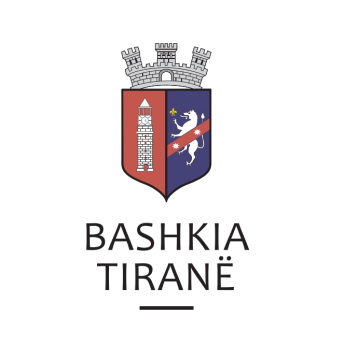 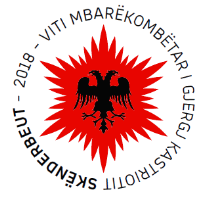      R  E  P U  B  L  I  K  A    E   S  H  Q  I  P  Ë  R  I  S  Ë
  BASHKIA TIRANË
DREJTORIA E PËRGJITHSHME PËR MARRËDHËNIET ME PUBLIKUN DHE JASHTË
DREJTORIA E KOMUNIKIMIT ME QYTETARËTNr.______ prot.                                                                          Tiranë, më___, ___, 2018                                                                                    Lënda: Njoftim për kryerje publikimi
   	SHËRBIMIT PËRMBARIMOR “ASTREA” Rruga “Kajo Karafili”, godina pas ish-Lidhjes së Shkrimtarëve, hyrja 1, kati 3,Njësia Administrative nr. 10, TiranëI  nderuar z. Ardit Hajdini, Përmbarues Gjyqësor Privat Pranë Bashkisë Tiranë është paraqitur kërkesa juaj për shpallje me nr. 2975 prot., nr. 189-17 regj., datë 25.01.2018, protokolluar në institucionin tonë me nr. 3849 prot., datë 26.01.2018.Dëshirojmë t’ju bëjmë me dije se, nga ana e Drejtorisë së Komunikimit me Qytetarët është kryer afishimi i shpalljes, brenda datës së protokollimit, në tabelën e lajmërimeve për publikun pranë Sektorit të Informimit dhe Shërbimeve për Qytetarët për debitorët z. Bashkim Riza Cala dhe znj. Fiqirete Baki Cala.Gjithashtu ju informojmë se shpallja në fjalë është publikuar edhe në faqen zyrtare elektronike të Bashkisë Tiranë (www.tirana.al).Ju falenderojmë për bashkëpunimin.                                                                                           DREJTORE E PËRGJITHSHME	                                                                                         Erka MatoKonceptoi: R. Çeliku	Specialiste	Pranoi: I. Nesturi	Përgjegjëse Sektori	Miratoi: M. SopotiDrejtore Nr. i kopjeve: 3 (tre)Datë: 29.01.2018     R  E  P U  B  L  I  K  A    E   S  H  Q  I  P  Ë  R  I  S  Ë
  BASHKIA TIRANË
DREJTORIA E PËRGJITHSHME PËR MARRËDHËNIET ME PUBLIKUN DHE JASHTË
DREJTORIA E KOMUNIKIMIT ME QYTETARËTNr.______ prot.                                                                          Tiranë, më___, ___, 2018                                                                                    Lënda: Njoftim për kryerje publikimi
   	PËRMBARUESES GJYQËSORE PRIVATE JONIDA UJKASHI Rruga “Myslym Shyri”, nr. 8/1, kati  4,Njësia Administrative nr. 10, TiranëE  nderuar znj. Jonida Ujkashi, Përmbaruese Gjyqësore   Pranë Bashkisë Tiranë është paraqitur kërkesa juaj për shpallje me nr. 71 prot., nr. 43 dosje, datë 25.01.2018, protokolluar në institucionin tonë me nr. 4063 prot., datë 29.01.2018.Dëshirojmë t’ju bëjmë me dije se, nga ana e Drejtorisë së Komunikimit me Qytetarët është kryer afishimi i shpalljes, brenda datës së protokollimit, në tabelën e lajmërimeve për publikun pranë Sektorit të Informimit dhe Shërbimeve për Qytetarët për debitorin z. Dorian Gjovalin Përlika.Gjithashtu ju informojmë se shpallja në fjalë është publikuar edhe në faqen zyrtare elektronike të Bashkisë Tiranë (www.tirana.al).Ju falenderojmë për bashkëpunimin.                                                                                           DREJTORE E PËRGJITHSHME	                                                                                         Erka MatoKonceptoi: R. Çeliku	Specialiste	Pranoi: I. Nesturi	Përgjegjëse Sektori	Miratoi: M. SopotiDrejtore Nr. i kopjeve: 3 (tre)Datë: 30.01.2018     R  E  P U  B  L  I  K  A    E   S  H  Q  I  P  Ë  R  I  S  Ë
  BASHKIA TIRANË
DREJTORIA E PËRGJITHSHME PËR MARRËDHËNIET ME PUBLIKUN DHE JASHTË
DREJTORIA E KOMUNIKIMIT ME QYTETARËTNr.______ prot.                                                                          Tiranë, më___, ___, 2018                                                                                    Lënda: Njoftim për kryerje publikimi
   	ZYRËS PËRMBARIMORE “ARDAEL” SH.P.K.Rruga “George W Bush”, kulla 1, kati 1,  Njësia Administrative nr. 2, TiranëI  nderuar z. Ardian Elezi, Përmbarues Gjyqësor   Pranë Bashkisë Tiranë është paraqitur kërkesa juaj për shpallje me nr. 280 prot. 1880 regj.,  datë 25.01.2018, protokolluar në institucionin tonë me nr. 4155 prot., datë 29.01.2018.Dëshirojmë t’ju bëjmë me dije se, nga ana e Drejtorisë së Komunikimit me Qytetarët është kryer afishimi i shpalljes, brenda datës së protokollimit, në tabelën e lajmërimeve për publikun pranë Sektorit të Informimit dhe Shërbimeve për Qytetarët për debitorin shoqëria “Melrose Invesiment Group” sh.p.k. me administrator z. Bennet Patrick Manning.Gjithashtu ju informojmë se shpallja në fjalë është publikuar edhe në faqen zyrtare elektronike të Bashkisë Tiranë (www.tirana.al).Ju falenderojmë për bashkëpunimin.                                                                                           DREJTORE E PËRGJITHSHME	                                                                                         Erka MatoKonceptoi: R. Çeliku	Specialiste	Pranoi: I. Nesturi	Përgjegjëse Sektori	Miratoi: M. SopotiDrejtore Nr. i kopjeve: 3 (tre)Datë: 30.01.2018     R  E  P U  B  L  I  K  A    E   S  H  Q  I  P  Ë  R  I  S  Ë
  BASHKIA TIRANË
DREJTORIA E PËRGJITHSHME PËR MARRËDHËNIET ME PUBLIKUN DHE JASHTË
DREJTORIA E KOMUNIKIMIT ME QYTETARËTNr.______ prot.                                                                          Tiranë, më___, ___, 2018                                                                                    Lënda: Njoftim për kryerje publikimi
   	SHOQËRISË PËRMBARIMORE “BAILIFF SERVICES ALBANIA”  SH.P.K.Blv. “Gjergj Fishta”, godina “Gora”, kulla 2,  kati 2, ap. 9, Njësia Administrative nr. 7, TiranëI  nderuar z. Enton Muhametaj, Përmbarues Gjyqësor Privat  Pranë Bashkisë Tiranë është paraqitur kërkesa juaj për shpallje me nr. 2004 regj., datë 25.01.2018, protokolluar në institucionin tonë me nr. 4067 prot., datë 29.01.2018.Dëshirojmë t’ju bëjmë me dije se, nga ana e Drejtorisë së Komunikimit me Qytetarët është kryer afishimi i shpalljes, brenda datës së protokollimit, në tabelën e lajmërimeve për publikun pranë Sektorit të Informimit dhe Shërbimeve për Qytetarët për debitorin shoqëria “AG & AR-2008” sh.p.k. Gjithashtu ju informojmë se shpallja në fjalë është publikuar edhe në faqen zyrtare elektronike të Bashkisë Tiranë (www.tirana.al).Ju falenderojmë për bashkëpunimin.                                                                                           DREJTORE E PËRGJITHSHME	                                                                                         Erka MatoKonceptoi: R. Çeliku	Specialiste	Pranoi: I. Nesturi	Përgjegjëse Sektori	Miratoi: M. SopotiDrejtore Nr. i kopjeve: 3 (tre)Datë: 30.01.2018     R  E  P U  B  L  I  K  A    E   S  H  Q  I  P  Ë  R  I  S  Ë
  BASHKIA TIRANË
DREJTORIA E PËRGJITHSHME PËR MARRËDHËNIET ME PUBLIKUN DHE JASHTË
DREJTORIA E KOMUNIKIMIT ME QYTETARËTNr.______ prot.                                                                          Tiranë, më___, ___, 2018                                                                                    Lënda: Njoftim për kryerje publikimi
   	SHOQËRISË PËRMBARIMORE “JUSTITIA” Blv. “Bajram Curri”, godina 21, hyrja 3, ap.18,Njësia Administrative nr. 5, TiranëE  nderuar znj. Najada Beqaraj, Përmbaruese Gjyqësore Pranë Bashkisë Tiranë është paraqitur kërkesa juaj për shpallje me nr. 207 prot., datë 26.01.2018, protokolluar në institucionin tonë me nr. 4295 prot., datë 29.01.2018.Dëshirojmë t’ju bëjmë me dije se, nga ana e Drejtorisë së Komunikimit me Qytetarët është kryer afishimi i shpalljes, brenda datës së protokollimit, në tabelën e lajmërimeve për publikun pranë Sektorit të Informimit dhe Shërbimeve për Qytetarët për debitorin z. Ervin Fiqiri Llozhi.Gjithashtu ju informojmë se shpallja në fjalë është publikuar edhe në faqen zyrtare elektronike të Bashkisë Tiranë (www.tirana.al).Ju falenderojmë për bashkëpunimin.                                                                                           DREJTORE E PËRGJITHSHME	                                                                                         Erka MatoKonceptoi: A. Hysenllari	Specialiste	Pranoi: I. Nesturi	Përgjegjëse Sektori	Miratoi: M. SopotiDrejtore Nr. i kopjeve: 3 (tre)Datë: 31.01.2018     R  E  P U  B  L  I  K  A    E   S  H  Q  I  P  Ë  R  I  S  Ë
  BASHKIA TIRANË
DREJTORIA E PËRGJITHSHME PËR MARRËDHËNIET ME PUBLIKUN DHE JASHTË
DREJTORIA E KOMUNIKIMIT ME QYTETARËTNr.______ prot.                                                                          Tiranë, më___, ___, 2018                                                                                    Lënda: Njoftim për kryerje publikimi
   	PËRMBARUESIT GJYQËSOR ILIA ELEZI Rruga “Muhamet Gjollesha”, godina “AN. NIK”, kati 2, ap. 2, Njësia Administrative nr. 7, TiranëI  nderuar z. Ilia Elezi, Përmbarues Gjyqësor   Pranë Bashkisë Tiranë është paraqitur kërkesa juaj për shpallje me nr. 293 regj., nr. 38 prot., datë 19.01.2018, protokolluar në institucionin tonë me nr. 4543 prot., datë 31.01.2018.Dëshirojmë t’ju bëjmë me dije se, nga ana e Drejtorisë së Komunikimit me Qytetarët është kryer afishimi i shpalljes, brenda datës së protokollimit, në tabelën e lajmërimeve për publikun pranë Sektorit të Informimit dhe Shërbimeve për Qytetarët për debitorët z. Erjon Bego dhe znj. Daleza Bego (Metaj).Gjithashtu ju informojmë se shpallja në fjalë është publikuar edhe në faqen zyrtare elektronike të Bashkisë Tiranë (www.tirana.al).Ju falenderojmë për bashkëpunimin.                                                                                           DREJTORE E PËRGJITHSHME	                                                                                         Erka MatoKonceptoi: R. Çeliku	Specialiste	Pranoi: I. Nesturi	Përgjegjëse Sektori	Miratoi: M. SopotiDrejtore Nr. i kopjeve: 3 (tre)Datë: 31.01.2018     R  E  P U  B  L  I  K  A    E   S  H  Q  I  P  Ë  R  I  S  Ë
  BASHKIA TIRANË
DREJTORIA E PËRGJITHSHME PËR MARRËDHËNIET ME PUBLIKUN DHE JASHTË
DREJTORIA E KOMUNIKIMIT ME QYTETARËTNr.______ prot.                                                                          Tiranë, më___, ___, 2018                                                                                    Lënda: Njoftim për kryerje publikimi
   	SHOQËRISË SË PËRMBARIMIT PRIVAT “TDR GROUP”  SH.P.K.Blv. “Gjergj Fishta”, kulla 5, kati 11- të, nr. 54,Njësia Administrative nr. 7, TiranëI  nderuar z. Florian Shehu, Përmbarues Gjyqësor   Pranë Bashkisë Tiranë është paraqitur kërkesa juaj për shpallje me nr. 173/2 prot., nr. 589/1 dosje, datë 26.01.2018, protokolluar në institucionin tonë me nr. 4544 prot., datë 31.01.2018.Dëshirojmë t’ju bëjmë me dije se, nga ana e Drejtorisë së Komunikimit me Qytetarët është kryer afishimi i shpalljes, brenda datës së protokollimit, në tabelën e lajmërimeve për publikun pranë Sektorit të Informimit dhe Shërbimeve për Qytetarët për debitorin z. Luli Haxhi Makashi, dorëzanësit znj. Anisa Eduart Makashi dhe shoqëria “Vila Park” sh.p.k. Gjithashtu ju informojmë se shpallja në fjalë është publikuar edhe në faqen zyrtare elektronike të Bashkisë Tiranë (www.tirana.al).Ju falenderojmë për bashkëpunimin.                                                                                           DREJTORE E PËRGJITHSHME	                                                                                         Erka MatoKonceptoi: R. Çeliku	Specialiste	Pranoi: I. Nesturi	Përgjegjëse Sektori	Miratoi: M. SopotiDrejtore Nr. i kopjeve: 3 (tre)Datë: 31.01.2018     R  E  P U  B  L  I  K  A    E   S  H  Q  I  P  Ë  R  I  S  Ë
  BASHKIA TIRANË
DREJTORIA E PËRGJITHSHME PËR MARRËDHËNIET ME PUBLIKUN DHE JASHTË
DREJTORIA E KOMUNIKIMIT ME QYTETARËTNr.______ prot.                                                                          Tiranë, më___, ___, 2018                                                                                    Lënda: Njoftim për kryerje publikimi
   	SHOQËRISË PËRMBARIMORE “BESA”  SH.P.K.Rruga “Frederik Shiroka”, kulla 3, hyrja 2, kati 2, zyra 7,Njësia Administrative nr. 7, TiranëE  nderuar znj. Jonida Proga, Përmbaruese Gjyqësore Pranë Bashkisë Tiranë është paraqitur kërkesa juaj për shpallje me nr. 41/5 0065-16 prot., datë 30.01.2018, protokolluar në institucionin tonë me nr. 4551 prot., datë 31.01.2018.Dëshirojmë t’ju bëjmë me dije se, nga ana e Drejtorisë së Komunikimit me Qytetarët është kryer afishimi i shpalljes, brenda datës së protokollimit, në tabelën e lajmërimeve për publikun pranë Sektorit të Informimit dhe Shërbimeve për Qytetarët për debitorin P.F. Kledar Gjovalin Kuraj. Gjithashtu ju informojmë se shpallja në fjalë është publikuar edhe në faqen zyrtare elektronike të Bashkisë Tiranë (www.tirana.al).Ju falenderojmë për bashkëpunimin.                                                                                           DREJTORE E PËRGJITHSHME	                                                                                         Erka MatoKonceptoi: R. Çeliku	Specialiste	Pranoi: I. Nesturi	Përgjegjëse Sektori	Miratoi: M. SopotiDrejtore Nr. i kopjeve: 3 (tre)Datë: 31.01.2018     R  E  P U  B  L  I  K  A    E   S  H  Q  I  P  Ë  R  I  S  Ë
  BASHKIA TIRANË
DREJTORIA E PËRGJITHSHME PËR MARRËDHËNIET ME PUBLIKUN DHE JASHTË
DREJTORIA E KOMUNIKIMIT ME QYTETARËTNr.______ prot.                                                                          Tiranë, më___, ___, 2018                                                                                    Lënda: Njoftim për kryerje publikimi
   	PËRMBARUESES GJYQËSORE PRIVATE JONIDA UJKASHI Rruga “Myslym Shyri”, nr. 8/1, kati  4,Njësia Administrative nr. 10, TiranëE  nderuar znj. Jonida Ujkashi, Përmbaruese Gjyqësore   Pranë Bashkisë Tiranë është paraqitur kërkesa juaj për shpallje me nr. 111 prot., nr. 153 dosje, datë 30.01.2018, protokolluar në institucionin tonë me nr. 4694 prot., datë 01.02.2018.Dëshirojmë t’ju bëjmë me dije se, nga ana e Drejtorisë së Komunikimit me Qytetarët është kryer afishimi i shpalljes, brenda datës së protokollimit, në tabelën e lajmërimeve për publikun pranë Sektorit të Informimit dhe Shërbimeve për Qytetarët për debitorin z. Tonin Fran Gjonpjetri.Gjithashtu ju informojmë se shpallja në fjalë është publikuar edhe në faqen zyrtare elektronike të Bashkisë Tiranë (www.tirana.al).Ju falenderojmë për bashkëpunimin.                                                                                           DREJTORE E PËRGJITHSHME	                                                                                         Erka MatoKonceptoi: R. Çeliku	Specialiste	Pranoi: I. Nesturi	Përgjegjëse Sektori	Miratoi: M. SopotiDrejtore Nr. i kopjeve: 3 (tre)Datë: 01.02.2018     R  E  P U  B  L  I  K  A    E   S  H  Q  I  P  Ë  R  I  S  Ë
  BASHKIA TIRANË
DREJTORIA E PËRGJITHSHME PËR MARRËDHËNIET ME PUBLIKUN DHE JASHTË
DREJTORIA E KOMUNIKIMIT ME QYTETARËTNr.______ prot.                                                                          Tiranë, më___, ___, 2018                                                                                    Lënda: Njoftim për kryerje publikimi
   PËRMABRUESIT GJYQËSOR PRIVAT ENUAR V MERKOZYRA PËRMBARIMORE E.G BAILIFF SERVICERruga “E Bogdanëve”, godina 15, kati 2,Njësia Administrative nr. 10, TiranëI  nderuar z. Enuar V Merko, Përmbarues Gjyqësor Privat   Pranë Bashkisë Tiranë është paraqitur kërkesa juaj për shpallje me nr. 35 prot., datë 25.01.2018, protokolluar në institucionin tonë me nr. 4751 prot., datë 01.02.2018.Dëshirojmë t’ju bëjmë me dije se, nga ana e Drejtorisë së Komunikimit me Qytetarët është kryer afishimi i shpalljes, brenda datës së protokollimit, në tabelën e lajmërimeve për publikun pranë Sektorit të Informimit dhe Shërbimeve për Qytetarët për debitorët z. Lirim Petref Koçiaj dhe znj. Aida Dashamir Koçiaj.Gjithashtu ju informojmë se shpallja në fjalë është publikuar edhe në faqen zyrtare elektronike të Bashkisë Tiranë (www.tirana.al).Ju falenderojmë për bashkëpunimin.                                                                                           DREJTORE E PËRGJITHSHME	                                                                                         Erka MatoKonceptoi: A.Hysenllari	Specialiste	Pranoi: I. Nesturi	Përgjegjëse Sektori	Miratoi: M. SopotiDrejtore Nr. i kopjeve: 3 (tre)Datë: 02.02.2018     R  E  P U  B  L  I  K  A    E   S  H  Q  I  P  Ë  R  I  S  Ë
  BASHKIA TIRANË
DREJTORIA E PËRGJITHSHME PËR MARRËDHËNIET ME PUBLIKUN DHE JASHTË
DREJTORIA E KOMUNIKIMIT ME QYTETARËTNr.______ prot.                                                                          Tiranë, më___, ___, 2018                                                                                    Lënda: Njoftim për kryerje publikimi
   	PËRMBARUESIT GJYQËSOR PRIVAT “ERMIR GODAJ” Rruga “Abdi Toptani”, qendra “Torre Drin”, kati 2, nr. 33,Njësia Administrative nr. 2, TiranëI  nderuar z. Ermir Godaj, Përmbarues Gjyqësor   Pranë Bashkisë Tiranë është paraqitur kërkesa juaj për shpallje me nr. 529 prot., datë 29.01.2018, protokolluar në institucionin tonë me nr. 4640 prot., datë 31.01.2018.Dëshirojmë t’ju bëjmë me dije se, nga ana e Drejtorisë së Komunikimit me Qytetarët është kryer afishimi i shpalljes, brenda datës së protokollimit, në tabelën e lajmërimeve për publikun pranë Sektorit të Informimit dhe Shërbimeve për Qytetarët për debitorin z. Hysen Mehmet Kaso.Gjithashtu ju informojmë se shpallja në fjalë është publikuar edhe në faqen zyrtare elektronike të Bashkisë Tiranë (www.tirana.al).Ju falenderojmë për bashkëpunimin.                                                                                           DREJTORE E PËRGJITHSHME	                                                                                         Erka MatoKonceptoi: R. Çeliku	Specialiste	Pranoi: I. Nesturi	Përgjegjëse Sektori	Miratoi: M. SopotiDrejtore Nr. i kopjeve: 3 (tre)Datë: 01.02.2018     R  E  P U  B  L  I  K  A    E   S  H  Q  I  P  Ë  R  I  S  Ë
  BASHKIA TIRANË
DREJTORIA E PËRGJITHSHME PËR MARRËDHËNIET ME PUBLIKUN DHE JASHTË
DREJTORIA E KOMUNIKIMIT ME QYTETARËTNr.______ prot.                                                                          Tiranë, më___, ___, 2018                                                                                    Lënda: Njoftim për kryerje publikimi
   	PËRMBARUESIT GJYQËSOR PRIVAT SHEFIK SUPARAKU Lagjia “Kongresi i Elbasanit, rruga “Koço Brisku”, godina 45/6, kati 1, ElbasanI  nderuar z. Shefik Suparaku, Përmbarues Gjyqësor   Pranë Bashkisë Tiranë është paraqitur kërkesa juaj për shpallje me nr. 35-19 regj., datë 30.01.2018, protokolluar në institucionin tonë me nr. 4761 prot., datë 01.02.2018.Dëshirojmë t’ju bëjmë me dije se, nga ana e Drejtorisë së Komunikimit me Qytetarët është kryer afishimi i shpalljes, brenda datës së protokollimit, në tabelën e lajmërimeve për publikun pranë Sektorit të Informimit dhe Shërbimeve për Qytetarët për debitorët z. Haki Xhemal Sallufi dhe znj. Fatmira Musa Sallufi.Gjithashtu ju informojmë se shpallja në fjalë është publikuar edhe në faqen zyrtare elektronike të Bashkisë Tiranë (www.tirana.al).Ju falenderojmë për bashkëpunimin.                                                                                           DREJTORE E PËRGJITHSHME	                                                                                         Erka MatoKonceptoi: R. Çeliku	Specialiste	Pranoi: I. Nesturi	Përgjegjëse Sektori	Miratoi: M. SopotiDrejtore Nr. i kopjeve: 3 (tre)Datë: 01.02.2018     R  E  P U  B  L  I  K  A    E   S  H  Q  I  P  Ë  R  I  S  Ë
  BASHKIA TIRANË
DREJTORIA E PËRGJITHSHME PËR MARRËDHËNIET ME PUBLIKUN DHE JASHTË
DREJTORIA E KOMUNIKIMIT ME QYTETARËTNr.______ prot.                                                                          Tiranë, më___, ___, 2018                                                                                    Lënda: Njoftim për kryerje publikimi
   	SHOQËRISË PËRMBARIMORE “STRATI BAILIFF’S  SERVICES”  SH.P.K.Rruga “Jordan Misja”, godina 141/1, hyrja 1, ap. 7, Njësia Administrative nr. 9, TiranëI  nderuar z. Edvin Malotaj, Përmbarues Gjyqësor Privat  Pranë Bashkisë Tiranë është paraqitur kërkesa juaj për shpallje me nr. 2492, nr. 1174 prot., datë 31.01.2018, protokolluar në institucionin tonë me nr. 4847 prot., datë 01.02.2018.Dëshirojmë t’ju bëjmë me dije se, nga ana e Drejtorisë së Komunikimit me Qytetarët është kryer afishimi i shpalljes, brenda datës së protokollimit, në tabelën e lajmërimeve për publikun pranë Sektorit të Informimit dhe Shërbimeve për Qytetarët për debitorët z. Nikolin Kola dhe znj. Joana Prifti. Gjithashtu ju informojmë se shpallja në fjalë është publikuar edhe në faqen zyrtare elektronike të Bashkisë Tiranë (www.tirana.al).Ju falenderojmë për bashkëpunimin.                                                                                           DREJTORE E PËRGJITHSHME	                                                                                         Erka MatoKonceptoi: R. Çeliku	Specialiste	Pranoi: I. Nesturi	Përgjegjëse Sektori	Miratoi: M. SopotiDrejtore Nr. i kopjeve: 3 (tre)Datë: 02.02.2018     R  E  P U  B  L  I  K  A    E   S  H  Q  I  P  Ë  R  I  S  Ë
  BASHKIA TIRANË
DREJTORIA E PËRGJITHSHME PËR MARRËDHËNIET ME PUBLIKUN DHE JASHTË
DREJTORIA E KOMUNIKIMIT ME QYTETARËTNr.______ prot.                                                                          Tiranë, më___, ___, 2018                                                                                    Lënda: Njoftim për kryerje publikimi
   	SHOQËRISË PËRMBARIMORE “STRATI BAILIFF’S  SERVICES”  SH.P.K.Rruga “Jordan Misja”, godina 141/1, hyrja 1, ap. 7, Njësia Administrative nr. 9, TiranëI  nderuar z. Edvin Malotaj, Përmbarues Gjyqësor Privat  Pranë Bashkisë Tiranë është paraqitur kërkesa juaj për shpallje me nr. 2492, nr. 1174 prot., datë 31.01.2018, protokolluar në institucionin tonë me nr. 4847 prot., datë 01.02.2018.Dëshirojmë t’ju bëjmë me dije se, nga ana e Drejtorisë së Komunikimit me Qytetarët është kryer afishimi i shpalljes, brenda datës së protokollimit, në tabelën e lajmërimeve për publikun pranë Sektorit të Informimit dhe Shërbimeve për Qytetarët për debitorët z. Nikolin Kola dhe znj. Joana Prifti. Gjithashtu ju informojmë se shpallja në fjalë është publikuar edhe në faqen zyrtare elektronike të Bashkisë Tiranë (www.tirana.al).Ju falenderojmë për bashkëpunimin.                                                                                           DREJTORE E PËRGJITHSHME	                                                                                         Erka MatoKonceptoi: R. Çeliku	Specialiste	Pranoi: I. Nesturi	Përgjegjëse Sektori	Miratoi: M. SopotiDrejtore Nr. i kopjeve: 3 (tre)Datë: 02.02.2018     R  E  P U  B  L  I  K  A    E   S  H  Q  I  P  Ë  R  I  S  Ë
  BASHKIA TIRANË
DREJTORIA E PËRGJITHSHME PËR MARRËDHËNIET ME PUBLIKUN DHE JASHTË
DREJTORIA E KOMUNIKIMIT ME QYTETARËTNr.______ prot.                                                                          Tiranë, më___, ___, 2018                                                                                    Lënda: Njoftim për kryerje publikimi
   	SHOQËRISË PËRMBARIMORE “STRATI BAILIFF’S  SERVICES”  SH.P.K.Rruga “Jordan Misja”, godina 141/1, hyrja 1, ap. 7, Njësia Administrative nr. 9, TiranëI  nderuar z. Edvin Malotaj, Përmbarues Gjyqësor Privat  Pranë Bashkisë Tiranë është paraqitur kërkesa juaj për shpallje me nr. 4413, nr. 1144 prot., datë 31.01.2018, protokolluar në institucionin tonë me nr. 4848 prot., datë 01.02.2018.Dëshirojmë t’ju bëjmë me dije se, nga ana e Drejtorisë së Komunikimit me Qytetarët është kryer afishimi i shpalljes, brenda datës së protokollimit, në tabelën e lajmërimeve për publikun pranë Sektorit të Informimit dhe Shërbimeve për Qytetarët për debitorët z. Albano Aliko dhe znj. Aida Aliko. Gjithashtu ju informojmë se shpallja në fjalë është publikuar edhe në faqen zyrtare elektronike të Bashkisë Tiranë (www.tirana.al).Ju falenderojmë për bashkëpunimin.                                                                                           DREJTORE E PËRGJITHSHME	                                                                                         Erka MatoKonceptoi: R. Çeliku	Specialiste	Pranoi: I. Nesturi	Përgjegjëse Sektori	Miratoi: M. SopotiDrejtore Nr. i kopjeve: 3 (tre)Datë: 02.02.2018     R  E  P U  B  L  I  K  A    E   S  H  Q  I  P  Ë  R  I  S  Ë
  BASHKIA TIRANË
DREJTORIA E PËRGJITHSHME PËR MARRËDHËNIET ME PUBLIKUN DHE JASHTË
DREJTORIA E KOMUNIKIMIT ME QYTETARËTNr.______ prot.                                                                          Tiranë, më___, ___, 2018                                                                                    Lënda: Njoftim për kryerje publikimi
   	PËRMBARUESIT GJYQËSOR PRIVAT “ERMIR GODAJ” Rruga “Abdi Toptani”, qendra “Torre Drin”, kati 2, nr. 33,Njësia Administrative nr. 2, TiranëI  nderuar z. Ermir Godaj, Përmbarues Gjyqësor   Pranë Bashkisë Tiranë është paraqitur kërkesa juaj për shpallje me nr. 516 prot., datë 26.01.2018, protokolluar në institucionin tonë me nr. 4852 prot., datë 01.02.2018.Dëshirojmë t’ju bëjmë me dije se, nga ana e Drejtorisë së Komunikimit me Qytetarët është kryer afishimi i shpalljes, brenda datës së protokollimit, në tabelën e lajmërimeve për publikun pranë Sektorit të Informimit dhe Shërbimeve për Qytetarët për debitoren znj. Luljeta Cucali.Gjithashtu ju informojmë se shpallja në fjalë është publikuar edhe në faqen zyrtare elektronike të Bashkisë Tiranë (www.tirana.al).Ju falenderojmë për bashkëpunimin.                                                                                           DREJTORE E PËRGJITHSHME	                                                                                         Erka MatoKonceptoi: R. Çeliku	Specialiste	Pranoi: I. Nesturi	Përgjegjëse Sektori	Miratoi: M. SopotiDrejtore Nr. i kopjeve: 3 (tre)Datë: 02.02.2018     R  E  P U  B  L  I  K  A    E   S  H  Q  I  P  Ë  R  I  S  Ë
  BASHKIA TIRANË
DREJTORIA E PËRGJITHSHME PËR MARRËDHËNIET ME PUBLIKUN DHE JASHTË
DREJTORIA E KOMUNIKIMIT ME QYTETARËTNr.______ prot.                                                                          Tiranë, më___, ___, 2018                                                                                    Lënda: Njoftim për kryerje publikimi
   	PËRMBARUESES GJYQËSORE PRIVATE “ENSOLA KUÇI” Rruga “Vaso Pasha”, godina 6, hyrja 2, ap.10,Njësia Administrative nr. 5, TiranëE  nderuar znj. Ensola Kuçi, Përmbaruese Gjyqësore   Pranë Bashkisë Tiranë është paraqitur kërkesa juaj për shpallje me nr. 180 prot., datë 30.01.2018, protokolluar në institucionin tonë me nr. 4846 prot., datë 01.02.2018.Dëshirojmë t’ju bëjmë me dije se, nga ana e Drejtorisë së Komunikimit me Qytetarët është kryer afishimi i shpalljes, brenda datës së protokollimit, në tabelën e lajmërimeve për publikun pranë Sektorit të Informimit dhe Shërbimeve për Qytetarët për debitorin z. Ferdinand Servet Cerri.Gjithashtu ju informojmë se shpallja në fjalë është publikuar edhe në faqen zyrtare elektronike të Bashkisë Tiranë (www.tirana.al).Ju falenderojmë për bashkëpunimin.                                                                                           DREJTORE E PËRGJITHSHME	                                                                                         Erka MatoKonceptoi: R. Çeliku	Specialiste	Pranoi: I. Nesturi	Përgjegjëse Sektori	Miratoi: M. SopotiDrejtore Nr. i kopjeve: 3 (tre)Datë: 02.02.2018     R  E  P U  B  L  I  K  A    E   S  H  Q  I  P  Ë  R  I  S  Ë
  BASHKIA TIRANË
DREJTORIA E PËRGJITHSHME PËR MARRËDHËNIET ME PUBLIKUN DHE JASHTË
DREJTORIA E KOMUNIKIMIT ME QYTETARËTNr.______ prot.                                                                          Tiranë, më___, ___, 2018                                                                                    Lënda: Njoftim për kryerje publikimi
   	ZYRËS PËRMBARIMORE “ARDAEL” Rruga “George W Bush”, kulla 1, kati 1,Njësia Administrative nr. 2, TiranëI  nderuar z. Ardian Elezi, Përmbarues Gjyqësor   Pranë Bashkisë Tiranë është paraqitur kërkesa juaj për shpallje me nr. 377 prot. 1670 regj.,  datë 02.02.2018, protokolluar në institucionin tonë me nr. 5418 prot., datë 06.02.2018.Dëshirojmë t’ju bëjmë me dije se, nga ana e Drejtorisë së Komunikimit me Qytetarët është kryer afishimi i shpalljes, brenda datës së protokollimit, në tabelën e lajmërimeve për publikun pranë Sektorit të Informimit dhe Shërbimeve për Qytetarët për debitorët znj. Hide Han Halilaj, z. Jetmir Fadil Halilaj, znj. Majlinda Fadil Demalija (Halilaj), znj. Pranvera Fadil Istrefi (Halilaj), znj. Mjaftina Fadil Halilajin dhe z. Avenir Fadil Halilaj.Gjithashtu ju informojmë se shpallja në fjalë është publikuar edhe në faqen zyrtare elektronike të Bashkisë Tiranë (www.tirana.al).Ju falenderojmë për bashkëpunimin.                                                                                           DREJTORE E PËRGJITHSHME                                                                                                              Erka MatoNË MUNGESË DHE ME URDHËR                    DREJTORE                 Manjola SopotiKonceptoi: R.Çeliku, Specialiste	Pranoi: I. Nesturi, Përgjegjëse Sektori	Nr. i kopjeve: 3 (tre)Datë: 07.02.2018     R  E  P U  B  L  I  K  A    E   S  H  Q  I  P  Ë  R  I  S  Ë
  BASHKIA TIRANË
DREJTORIA E PËRGJITHSHME PËR MARRËDHËNIET ME PUBLIKUN DHE JASHTË
DREJTORIA E KOMUNIKIMIT ME QYTETARËTNr.______ prot.                                                                          Tiranë, më___, ___, 2018                                                                                    Lënda: Njoftim për kryerje publikimi
   	SHOQËRISË PËRMBARIMORE “EXECUTORES LITIUM”  (EXC LIT) SH.P.K.Blv. “Zhanë D’Ark”, kulla 1 Teknoprojekt, hyrja 1, kati 4, ap. 10,Njësia Administrative nr. 2, TiranëI  nderuar z. Petrit Qarri, Përmbarues Gjyqësor   Pranë Bashkisë Tiranë është paraqitur kërkesa juaj për shpallje me nr. 704, 705 regj.,  datë 01.02.2018, protokolluar në institucionin tonë me nr. 5275 prot., datë 05.02.2018.Dëshirojmë t’ju bëjmë me dije se, nga ana e Drejtorisë së Komunikimit me Qytetarët është kryer afishimi i shpalljes, brenda datës së protokollimit, në tabelën e lajmërimeve për publikun pranë Sektorit të Informimit dhe Shërbimeve për Qytetarët për debitorët z. Albert Elezi dhe znj. Dianela (Diana) Elezi.Gjithashtu ju informojmë se shpallja në fjalë është publikuar edhe në faqen zyrtare elektronike të Bashkisë Tiranë (www.tirana.al).Ju falenderojmë për bashkëpunimin.                                                                                           DREJTORE E PËRGJITHSHME                                                                                                              Erka MatoNË MUNGESË DHE ME URDHËR                    DREJTORE                 Manjola SopotiKonceptoi: R.Çeliku, Specialiste	Pranoi: I. Nesturi, Përgjegjëse Sektori	Nr. i kopjeve: 3 (tre)Datë: 07.02.2018     R  E  P U  B  L  I  K  A    E   S  H  Q  I  P  Ë  R  I  S  Ë
  BASHKIA TIRANË
DREJTORIA E PËRGJITHSHME PËR MARRËDHËNIET ME PUBLIKUN DHE JASHTË
DREJTORIA E KOMUNIKIMIT ME QYTETARËTNr.______ prot.                                                                          Tiranë, më___, ___, 2018                                                                                    Lënda: Njoftim për kryerje publikimi
   	SHOQËRISË PËRMBARIMORE “ZIKE”  SH.P.K.Blv. “Gjergj Fishta”, godina Gora, kulla 2, kati 2, ap. 9,Njësia Administrative nr. 7, TiranëI  nderuar z. Ilir Dervishi, Përmbarues Gjyqësor   Pranë Bashkisë Tiranë është paraqitur kërkesa juaj për shpallje me nr. 403-404 regj.,  datë 07.02.2018, protokolluar në institucionin tonë me nr. 5553 prot., datë 07.02.2018.Dëshirojmë t’ju bëjmë me dije se, nga ana e Drejtorisë së Komunikimit me Qytetarët është kryer afishimi i shpalljes, brenda datës së protokollimit, në tabelën e lajmërimeve për publikun pranë Sektorit të Informimit dhe Shërbimeve për Qytetarët për debitorin z. Azhen Llukan Prifti.Gjithashtu ju informojmë se shpallja në fjalë është publikuar edhe në faqen zyrtare elektronike të Bashkisë Tiranë (www.tirana.al).Ju falenderojmë për bashkëpunimin.                                                                                           DREJTORE E PËRGJITHSHME                                                                                                              Erka MatoNË MUNGESË DHE ME URDHËR                     DREJTORE                  Manjola SopotiKonceptoi: A.Leka, Specialiste	Pranoi: I. Nesturi, Përgjegjëse Sektori	Nr. i kopjeve: 3 (tre)Datë: 08.02.2018     R  E  P U  B  L  I  K  A    E   S  H  Q  I  P  Ë  R  I  S  Ë
  BASHKIA TIRANË
DREJTORIA E PËRGJITHSHME PËR MARRËDHËNIET ME PUBLIKUN DHE JASHTË
DREJTORIA E KOMUNIKIMIT ME QYTETARËTNr.______ prot.                                                                          Tiranë, më___, ___, 2018                                                                                    Lënda: Njoftim për kryerje publikimi
   	PËRMBARUESES GJYQËSORE PRIVATE JONIDA UJKASHI Rruga “Myslym Shyri”, nr. 8/1, kati  4,Njësia Administrative nr. 10, TiranëE  nderuar znj. Jonida Ujkashi, Përmbaruese Gjyqësore   Pranë Bashkisë Tiranë është paraqitur kërkesa juaj për shpallje me nr. 132 prot., nr. 300 dosje, datë 05.02.2018, protokolluar në institucionin tonë me nr. 5547 prot., datë 07.02.2018.Dëshirojmë t’ju bëjmë me dije se, nga ana e Drejtorisë së Komunikimit me Qytetarët është kryer afishimi i shpalljes, brenda datës së protokollimit, në tabelën e lajmërimeve për publikun pranë Sektorit të Informimit dhe Shërbimeve për Qytetarët për debitorin z. Ritvan Bexhet Mustafaj.Gjithashtu ju informojmë se shpallja në fjalë është publikuar edhe në faqen zyrtare elektronike të Bashkisë Tiranë (www.tirana.al).Ju falenderojmë për bashkëpunimin.                                                                                           DREJTORE E PËRGJITHSHME                                                                                                              Erka MatoNË MUNGESË DHE ME URDHËR                    DREJTORE                 Manjola SopotiKonceptoi: R. Çeliku, Specialiste	Pranoi: I. Nesturi, Përgjegjëse Sektori	Nr. i kopjeve: 3 (tre)Datë: 08.02.2018     R  E  P U  B  L  I  K  A    E   S  H  Q  I  P  Ë  R  I  S  Ë
  BASHKIA TIRANË
DREJTORIA E PËRGJITHSHME PËR MARRËDHËNIET ME PUBLIKUN DHE JASHTË
DREJTORIA E KOMUNIKIMIT ME QYTETARËTNr.______ prot.                                                                          Tiranë, më___, ___, 2018                                                                                    Lënda: Njoftim për kryerje publikimi
   	SHOQËRISË SË PËRMBARIMIT PRIVAT “TDR GROUP”  SH.P.K.Blv. “Gjergj Fishta”, kulla 5, kati 11- të, nr. 54,Njësia Administrative nr. 7, TiranëE  nderuar znj. Alda Kodra, Përmbaruese Gjyqësore   Pranë Bashkisë Tiranë është paraqitur kërkesa juaj për shpallje me nr. 229 prot., nr. 282/1 dosje, datë 05.02.2018, protokolluar në institucionin tonë me nr. 5538 prot., datë 07.02.2018.Dëshirojmë t’ju bëjmë me dije se, nga ana e Drejtorisë së Komunikimit me Qytetarët është kryer afishimi i shpalljes, brenda datës së protokollimit, në tabelën e lajmërimeve për publikun pranë Sektorit të Informimit dhe Shërbimeve për Qytetarët për debitorin z. Ferdinand Besim Shyti.Gjithashtu ju informojmë se shpallja në fjalë është publikuar edhe në faqen zyrtare elektronike të Bashkisë Tiranë (www.tirana.al).Ju falenderojmë për bashkëpunimin.                                                                                           DREJTORE E PËRGJITHSHME                                                                                                              Erka MatoNË MUNGESË DHE ME URDHËR                    DREJTORE                                                                                                                                                   Manjola SopotiKonceptoi: A.Leka, Specialiste	Pranoi: I. Nesturi, Përgjegjëse Sektori	Nr. i kopjeve: 3 (tre)Datë: 08.02.2018     R  E  P U  B  L  I  K  A    E   S  H  Q  I  P  Ë  R  I  S  Ë
  BASHKIA TIRANË
DREJTORIA E PËRGJITHSHME PËR MARRËDHËNIET ME PUBLIKUN DHE JASHTË
DREJTORIA E KOMUNIKIMIT ME QYTETARËTNr.______ prot.                                                                          Tiranë, më___, ___, 2018                                                                                    Lënda: Njoftim për kryerje publikimi
   	PËRMBARUESES GJYQËSORE PRIVATE “ENSOLA KUÇI” Rruga “Vaso Pasha”, godina 6, hyrja 2, ap.10,Njësia Administrative nr. 5, TiranëE  nderuar znj. Ensola Kuçi, Përmbaruese Gjyqësore   Pranë Bashkisë Tiranë është paraqitur kërkesa juaj për shpallje me nr. 199 prot., datë 02.02.2018, protokolluar në institucionin tonë me nr. 5551 prot., datë 07.02.2018.Dëshirojmë t’ju bëjmë me dije se, nga ana e Drejtorisë së Komunikimit me Qytetarët është kryer afishimi i shpalljes, brenda datës së protokollimit, në tabelën e lajmërimeve për publikun pranë Sektorit të Informimit dhe Shërbimeve për Qytetarët për debitorin z. Albano Çesk Staka.Gjithashtu ju informojmë se shpallja në fjalë është publikuar edhe në faqen zyrtare elektronike të Bashkisë Tiranë (www.tirana.al).Ju falenderojmë për bashkëpunimin.                                                                                           DREJTORE E PËRGJITHSHME                                                                                                              Erka MatoNË MUNGESË DHE ME URDHËR                    DREJTORE                 Manjola SopotiKonceptoi: A.Leka, Specialiste	Pranoi: I. Nesturi, Përgjegjëse Sektori	Nr. i kopjeve: 3 (tre)Datë: 07.02.2018     R  E  P U  B  L  I  K  A    E   S  H  Q  I  P  Ë  R  I  S  Ë
  BASHKIA TIRANË
DREJTORIA E PËRGJITHSHME PËR MARRËDHËNIET ME PUBLIKUN DHE JASHTË
DREJTORIA E KOMUNIKIMIT ME QYTETARËTNr.______ prot.                                                                          Tiranë, më___, ___, 2018                                                                                    Lënda: Njoftim për kryerje publikimi
   	PËRMBARUESES GJYQËSORE PRIVATE “ENSOLA KUÇI” Rruga “Vaso Pasha”, godina 6, hyrja 2, ap.10,Njësia Administrative nr. 5, TiranëE  nderuar znj. Ensola Kuçi, Përmbaruese Gjyqësore   Pranë Bashkisë Tiranë është paraqitur kërkesa juaj për shpallje me nr. 212 prot., datë 02.02.2018, protokolluar në institucionin tonë me nr. 5548 prot., datë 07.02.2018.Dëshirojmë t’ju bëjmë me dije se, nga ana e Drejtorisë së Komunikimit me Qytetarët është kryer afishimi i shpalljes, brenda datës së protokollimit, në tabelën e lajmërimeve për publikun pranë Sektorit të Informimit dhe Shërbimeve për Qytetarët për debitorin z. Kastriot Xhelo Hasani.Gjithashtu ju informojmë se shpallja në fjalë është publikuar edhe në faqen zyrtare elektronike të Bashkisë Tiranë (www.tirana.al).Ju falenderojmë për bashkëpunimin.                                                                                           DREJTORE E PËRGJITHSHME                                                                                                              Erka MatoNË MUNGESË DHE ME URDHËR                    DREJTORE                 Manjola SopotiKonceptoi: A.Leka, Specialiste	Pranoi: I. Nesturi, Përgjegjëse Sektori	Nr. i kopjeve: 3 (tre)Datë: 07.02.2018     R  E  P U  B  L  I  K  A    E   S  H  Q  I  P  Ë  R  I  S  Ë
  BASHKIA TIRANË
DREJTORIA E PËRGJITHSHME PËR MARRËDHËNIET ME PUBLIKUN DHE JASHTË
DREJTORIA E KOMUNIKIMIT ME QYTETARËTNr.______ prot.                                                                          Tiranë, më___, ___, 2018                                                                                    Lënda: Njoftim për kryerje publikimi
   	PËRMBARUESES GJYQËSORE PRIVATE “ENSOLA KUÇI” Rruga “Vaso Pasha”, godina 6, hyrja 2, ap.10,Njësia Administrative nr. 5, TiranëE  nderuar znj. Ensola Kuçi, Përmbaruese Gjyqësore   Pranë Bashkisë Tiranë është paraqitur kërkesa juaj për shpallje me nr. 206 prot., datë 02.02.2018, protokolluar në institucionin tonë me nr. 5549 prot., datë 07.02.2018.Dëshirojmë t’ju bëjmë me dije se, nga ana e Drejtorisë së Komunikimit me Qytetarët është kryer afishimi i shpalljes, brenda datës së protokollimit, në tabelën e lajmërimeve për publikun pranë Sektorit të Informimit dhe Shërbimeve për Qytetarët për debitorin z. Bardhok Pal Ramaj.Gjithashtu ju informojmë se shpallja në fjalë është publikuar edhe në faqen zyrtare elektronike të Bashkisë Tiranë (www.tirana.al).Ju falenderojmë për bashkëpunimin.                                                                                           DREJTORE E PËRGJITHSHME                                                                                                              Erka MatoNË MUNGESË DHE ME URDHËR                    DREJTORE                 Manjola SopotiKonceptoi: A.Leka, Specialiste	Pranoi: I. Nesturi, Përgjegjëse Sektori	Nr. i kopjeve: 3 (tre)Datë: 07.02.2018     R  E  P U  B  L  I  K  A    E   S  H  Q  I  P  Ë  R  I  S  Ë
  BASHKIA TIRANË
DREJTORIA E PËRGJITHSHME PËR MARRËDHËNIET ME PUBLIKUN DHE JASHTË
DREJTORIA E KOMUNIKIMIT ME QYTETARËTNr.______ prot.                                                                          Tiranë, më___, ___, 2018                                                                                    Lënda: Njoftim për kryerje publikimi
   	ZYRËS PËRMBARIMORE “ARDAEL” Rruga “George W Bush”, kulla 1, kati 1,Njësia Administrative nr. 2, TiranëI  nderuar z. Ardian Elezi, Përmbarues Gjyqësor   Pranë Bashkisë Tiranë është paraqitur kërkesa juaj për shpallje me nr. 343 prot. 1880 regj.,  datë 01.02.2018, protokolluar në institucionin tonë me nr. 5250 prot., datë 05.02.2018.Dëshirojmë t’ju bëjmë me dije se, nga ana e Drejtorisë së Komunikimit me Qytetarët është kryer afishimi i shpalljes, brenda datës së protokollimit, në tabelën e lajmërimeve për publikun pranë Sektorit të Informimit dhe Shërbimeve për Qytetarët për debitorët shoqëria “Melrose Investiment Group” sh.p.k. me administrator z. Bennet Patrick Manning dhe shoqëria “Meritech” sh.p.k., përfaqësuar nga avokate Anila Trifoni.Gjithashtu ju informojmë se shpallja në fjalë është publikuar edhe në faqen zyrtare elektronike të Bashkisë Tiranë (www.tirana.al).Ju falenderojmë për bashkëpunimin.                                                                                           DREJTORE E PËRGJITHSHME                                                                                                              Erka MatoNË MUNGESË DHE ME URDHËR                     DREJTORE                  Manjola SopotiKonceptoi: R.Çeliku, Specialiste	Pranoi: I. Nesturi, Përgjegjëse Sektori	Nr. i kopjeve: 3 (tre)Datë: 09.02.2018     R  E  P U  B  L  I  K  A    E   S  H  Q  I  P  Ë  R  I  S  Ë
  BASHKIA TIRANË
DREJTORIA E PËRGJITHSHME PËR MARRËDHËNIET ME PUBLIKUN DHE JASHTË
DREJTORIA E KOMUNIKIMIT ME QYTETARËTNr.______ prot.                                                                          Tiranë, më___, ___, 2018                                                                                    Lënda: Njoftim për kryerje publikimi
   	SHOQËRISË PËRMBARIMORE “CORRECTOR” SH.P.KRruga e “Kavajës”, godina 27, hyrja 1, kati i 3-të,Njësia Administrative nr. 10, TiranëI  nderuar z. Armels Lole, Përmbarues Gjyqësor   Pranë Bashkisë Tiranë është paraqitur kërkesa juaj për shpallje me nr. 2323 prot., nr. dosje 679, datë 06.02.2018, protokolluar në institucionin tonë me nr. 5655 prot., datë 07.02.2018.Dëshirojmë t’ju bëjmë me dije se, nga ana e Drejtorisë së Komunikimit me Qytetarët është kryer afishimi i shpalljes, brenda datës së protokollimit, në tabelën e lajmërimeve për publikun pranë Sektorit të Informimit dhe Shërbimeve për Qytetarët për debitorin z. Albert Ymer Strati.Gjithashtu ju informojmë se shpallja në fjalë është publikuar edhe në faqen zyrtare elektronike të Bashkisë Tiranë (www.tirana.al).Ju falenderojmë për bashkëpunimin.                                                                                           DREJTORE E PËRGJITHSHME                                                                                                              Erka MatoNË MUNGESË DHE ME URDHËR                    DREJTORE                 Manjola SopotiKonceptoi: A. Hysenllari, Specialiste	Pranoi: I. Nesturi, Përgjegjëse Sektori	Nr. i kopjeve: 3 (tre)Datë: 09.02.2018     R  E  P U  B  L  I  K  A    E   S  H  Q  I  P  Ë  R  I  S  Ë
  BASHKIA TIRANË
DREJTORIA E PËRGJITHSHME PËR MARRËDHËNIET ME PUBLIKUN DHE JASHTË
DREJTORIA E KOMUNIKIMIT ME QYTETARËTNr.______ prot.                                                                          Tiranë, më___, ___, 2018                                                                                    Lënda: Njoftim për kryerje publikimi
   	SHOQËRISË PËRMBARIMORE “BAILIFF SERVICES ALBANIA”  SH.P.K.Blv. “Gjergj Fishta”, godina “Gora”, kulla 2,  kati 2, ap. 9, Njësia Administrative nr. 7, TiranëI  nderuar z. Enton Muhametaj, Përmbarues Gjyqësor Privat  Pranë Bashkisë Tiranë është paraqitur kërkesa juaj për shpallje me nr. 1582 regj., datë 08.02.2018, protokolluar në institucionin tonë me nr. 5959 prot., datë 09.02.2018.Dëshirojmë t’ju bëjmë me dije se, nga ana e Drejtorisë së Komunikimit me Qytetarët është kryer afishimi i shpalljes, brenda datës së protokollimit, në tabelën e lajmërimeve për publikun pranë Sektorit të Informimit dhe Shërbimeve për Qytetarët për debitorët z. Mentor Jamaku dhe znj. Aida Jamaku. Gjithashtu ju informojmë se shpallja në fjalë është publikuar edhe në faqen zyrtare elektronike të Bashkisë Tiranë (www.tirana.al).Ju falenderojmë për bashkëpunimin.                                                                                           DREJTORE E PËRGJITHSHME	                                                                                         Erka MatoKonceptoi: A. Hysenllari	Specialiste	Pranoi: I. Nesturi	Përgjegjëse Sektori	Miratoi: M. SopotiDrejtore Nr. i kopjeve: 3 (tre)Datë: 12.02.2018     R  E  P U  B  L  I  K  A    E   S  H  Q  I  P  Ë  R  I  S  Ë
  BASHKIA TIRANË
DREJTORIA E PËRGJITHSHME PËR MARRËDHËNIET ME PUBLIKUN DHE JASHTË
DREJTORIA E KOMUNIKIMIT ME QYTETARËTNr.______ prot.                                                                          Tiranë, më___, ___, 2018                                                                                    Lënda: Njoftim për kryerje publikimi
   	SHOQËRISË PËRMBARIMORE GJYQËSORE PRIVATE “BASHA & I”  SH.P.K.Rr. “Donika Kastrioti”, Kotoni Center, Njësia Administrative nr. 5, TiranëE  nderuar znj. Farije Istrefi (Basha), Përmbaruese Gjyqësore Pranë Bashkisë Tiranë është paraqitur kërkesa juaj për shpallje me nr. 107/20 prot., nr. 107 dosje, datë 07.02.2018, protokolluar në institucionin tonë me nr. 5934 prot., datë 09.02.2018.Dëshirojmë t’ju bëjmë me dije se, nga ana e Drejtorisë së Komunikimit me Qytetarët është kryer afishimi i shpalljes, brenda datës së protokollimit, në tabelën e lajmërimeve për publikun pranë Sektorit të Informimit dhe Shërbimeve për Qytetarët për debitorin z. Gëzim Hoxha. Gjithashtu ju informojmë se shpallja në fjalë është publikuar edhe në faqen zyrtare elektronike të Bashkisë Tiranë (www.tirana.al).Ju falenderojmë për bashkëpunimin.                                                                                           DREJTORE E PËRGJITHSHME	                                                                                         Erka MatoKonceptoi: A. Hysenllari	Specialiste	Pranoi: I. Nesturi	Përgjegjëse Sektori	Miratoi: M. SopotiDrejtore Nr. i kopjeve: 3 (tre)Datë: 12.02.2018     R  E  P U  B  L  I  K  A    E   S  H  Q  I  P  Ë  R  I  S  Ë
  BASHKIA TIRANË
DREJTORIA E PËRGJITHSHME PËR MARRËDHËNIET ME PUBLIKUN DHE JASHTË
DREJTORIA E KOMUNIKIMIT ME QYTETARËTNr.______ prot.                                                                          Tiranë, më___, ___, 2018                                                                                    Lënda: Njoftim për kryerje publikimi
   	PËRMBARUESES GJYQËSORE PRIVATE JONIDA UJKASHI Rruga “Myslym Shyri”, nr. 8/1, kati  4,Njësia Administrative nr. 10, TiranëE  nderuar znj. Jonida Ujkashi, Përmbaruese Gjyqësore   Pranë Bashkisë Tiranë është paraqitur kërkesa juaj për shpallje me nr. 191 prot., nr. 306 dosje, datë 07.02.2018, protokolluar në institucionin tonë me nr. 5845 prot., datë 08.02.2018.Dëshirojmë t’ju bëjmë me dije se, nga ana e Drejtorisë së Komunikimit me Qytetarët është kryer afishimi i shpalljes, brenda datës së protokollimit, në tabelën e lajmërimeve për publikun pranë Sektorit të Informimit dhe Shërbimeve për Qytetarët për dorëzanësin z. Ardian Ramazan Duka.Gjithashtu ju informojmë se shpallja në fjalë është publikuar edhe në faqen zyrtare elektronike të Bashkisë Tiranë (www.tirana.al).Ju falenderojmë për bashkëpunimin.                                                                                           DREJTORE E PËRGJITHSHME	                                                                                         Erka MatoKonceptoi: A. Hysenllari	Specialiste	Pranoi: I. Nesturi	Përgjegjëse Sektori	Miratoi: M. SopotiDrejtore Nr. i kopjeve: 3 (tre)Datë: 12.02.2018     R  E  P U  B  L  I  K  A    E   S  H  Q  I  P  Ë  R  I  S  Ë
  BASHKIA TIRANË
DREJTORIA E PËRGJITHSHME PËR MARRËDHËNIET ME PUBLIKUN DHE JASHTË
DREJTORIA E KOMUNIKIMIT ME QYTETARËTNr.______ prot.                                                                          Tiranë, më___, ___, 2018                                                                                    Lënda: Njoftim për kryerje publikimi
   	SHOQËRISË PËRMBARIMORE PRIVATE “EPSA” SH.P.K. Rruga “Ismail Qemali”, godina “Fratari”, kati  6, ap. 21,Njësia Administrative nr. 5, TiranëI  nderuar z. Gelas Yzo, Përmbarues Gjyqësor   Pranë Bashkisë Tiranë është paraqitur kërkesa juaj për shpallje me nr. 962 prot., datë 07.02.2018, protokolluar në institucionin tonë me nr. 5867 prot., datë 08.02.2018.Dëshirojmë t’ju bëjmë me dije se, nga ana e Drejtorisë së Komunikimit me Qytetarët është kryer afishimi i shpalljes, brenda datës së protokollimit, në tabelën e lajmërimeve për publikun pranë Sektorit të Informimit dhe Shërbimeve për Qytetarët për debitorët shoqëria “Sulkaj” sh.p.k., z. Lefter Sulkaj, z. Perparim Sulkaj, z. Ilmi Sulkaj dhe shoqëria “CDC” sh.p.k.Gjithashtu ju informojmë se shpallja në fjalë është publikuar edhe në faqen zyrtare elektronike të Bashkisë Tiranë (www.tirana.al).Ju falenderojmë për bashkëpunimin.                                                                                           DREJTORE E PËRGJITHSHME	                                                                                         Erka MatoKonceptoi: A. Hysenllari	Specialiste	Pranoi: I. Nesturi	Përgjegjëse Sektori	Miratoi: M. SopotiDrejtore Nr. i kopjeve: 3 (tre)Datë: 12.02.2018     R  E  P U  B  L  I  K  A    E   S  H  Q  I  P  Ë  R  I  S  Ë
  BASHKIA TIRANË
DREJTORIA E PËRGJITHSHME PËR MARRËDHËNIET ME PUBLIKUN DHE JASHTË
DREJTORIA E KOMUNIKIMIT ME QYTETARËTNr.______ prot.                                                                          Tiranë, më___, ___, 2018                                                                                    Lënda: Njoftim për kryerje publikimi
   	SHOQËRISË SË PËRMBARIMIT PRIVAT “TDR GROUP”  SH.P.K.Blv. “Gjergj Fishta”, kulla 5, kati 11- të, nr. 54,Njësia Administrative nr. 7, TiranëI  nderuar z. Florian Shehu, Përmbarues Gjyqësor   Pranë Bashkisë Tiranë është paraqitur kërkesa juaj për shpallje me nr. 250 prot., nr. 1246/1, 1247/1 dosje, datë 07.02.2018, protokolluar në institucionin tonë me nr. 6072 prot., datë 12.02.2018.Dëshirojmë t’ju bëjmë me dije se, nga ana e Drejtorisë së Komunikimit me Qytetarët është kryer afishimi i shpalljes, brenda datës së protokollimit, në tabelën e lajmërimeve për publikun pranë Sektorit të Informimit dhe Shërbimeve për Qytetarët për debitorët z. Perparim Hasa dhe znj. Fatbardha Hasa. Gjithashtu ju informojmë se shpallja në fjalë është publikuar edhe në faqen zyrtare elektronike të Bashkisë Tiranë (www.tirana.al).Ju falenderojmë për bashkëpunimin.                                                                                           DREJTORE E PËRGJITHSHME	                                                                                         Erka MatoKonceptoi: A. Hysenllari	Specialiste	Pranoi: I. Nesturi	Përgjegjëse Sektori	Miratoi: M. SopotiDrejtore Nr. i kopjeve: 3 (tre)Datë: 12.02.2018     R  E  P U  B  L  I  K  A    E   S  H  Q  I  P  Ë  R  I  S  Ë
  BASHKIA TIRANË
DREJTORIA E PËRGJITHSHME PËR MARRËDHËNIET ME PUBLIKUN DHE JASHTË
DREJTORIA E KOMUNIKIMIT ME QYTETARËTNr.______ prot.                                                                          Tiranë, më___, ___, 2018                                                                                    Lënda: Njoftim për kryerje publikimi
   	SHOQËRISË SË PËRMBARIMIT PRIVAT “TDR GROUP”  SH.P.K.Blv. “Gjergj Fishta”, kulla 5, kati 11- të, nr. 54,Njësia Administrative nr. 7, TiranëI  nderuar z. Florian Shehu, Përmbarues Gjyqësor   Pranë Bashkisë Tiranë është paraqitur kërkesa juaj për shpallje me nr. 248/2 prot., nr. 164, 165 dosje, datë 07.02.2018, protokolluar në institucionin tonë me nr. 6073 prot., datë 12.02.2018.Dëshirojmë t’ju bëjmë me dije se, nga ana e Drejtorisë së Komunikimit me Qytetarët është kryer afishimi i shpalljes, brenda datës së protokollimit, në tabelën e lajmërimeve për publikun pranë Sektorit të Informimit dhe Shërbimeve për Qytetarët për debitorët z. Elton Marcelin Dhefto, z. Klaudian Marcelin Dhefto dhe znj. Stojanka Jorgji Dhefto. Gjithashtu ju informojmë se shpallja në fjalë është publikuar edhe në faqen zyrtare elektronike të Bashkisë Tiranë (www.tirana.al).Ju falenderojmë për bashkëpunimin.                                                                                           DREJTORE E PËRGJITHSHME	                                                                                         Erka MatoKonceptoi: A. Hysenllari	Specialiste	Pranoi: I. Nesturi	Përgjegjëse Sektori	Miratoi: M. SopotiDrejtore Nr. i kopjeve: 3 (tre)Datë: 12.02.2018     R  E  P U  B  L  I  K  A    E   S  H  Q  I  P  Ë  R  I  S  Ë
  BASHKIA TIRANË
DREJTORIA E PËRGJITHSHME PËR MARRËDHËNIET ME PUBLIKUN DHE JASHTË
DREJTORIA E KOMUNIKIMIT ME QYTETARËTNr.______ prot.                                                                          Tiranë, më___, ___, 2018                                                                                    Lënda: Njoftim për kryerje publikimi
   	PËRMBARUESES GJYQËSORE PRIVATE “ENSOLA KUÇI” Rruga “Vaso Pasha”, godina 6, hyrja 2, ap.10,Njësia Administrative nr. 5, TiranëE  nderuar znj. Ensola Kuçi, Përmbaruese Gjyqësore   Pranë Bashkisë Tiranë është paraqitur kërkesa juaj për shpallje me nr. 356 prot., datë 07.02.2018, protokolluar në institucionin tonë me nr. 6070 prot., datë 12.02.2018.Dëshirojmë t’ju bëjmë me dije se, nga ana e Drejtorisë së Komunikimit me Qytetarët është kryer afishimi i shpalljes, brenda datës së protokollimit, në tabelën e lajmërimeve për publikun pranë Sektorit të Informimit dhe Shërbimeve për Qytetarët për debitorin z. Ali Meshi.Gjithashtu ju informojmë se shpallja në fjalë është publikuar edhe në faqen zyrtare elektronike të Bashkisë Tiranë (www.tirana.al).Ju falenderojmë për bashkëpunimin.                                                                                           DREJTORE E PËRGJITHSHME	                                                                                         Erka MatoKonceptoi: A. Hysenllari	Specialiste	Pranoi: I. Nesturi	Përgjegjëse Sektori	Miratoi: M. SopotiDrejtore Nr. i kopjeve: 3 (tre)Datë: 12.02.2018     R  E  P U  B  L  I  K  A    E   S  H  Q  I  P  Ë  R  I  S  Ë
  BASHKIA TIRANË
DREJTORIA E PËRGJITHSHME PËR MARRËDHËNIET ME PUBLIKUN DHE JASHTË
DREJTORIA E KOMUNIKIMIT ME QYTETARËTNr.______ prot.                                                                          Tiranë, më___, ___, 2018                                                                                    Lënda: Njoftim për kryerje publikimi
   	PËRMBARUESES GJYQËSORE PRIVATE “ENSOLA KUÇI” Rruga “Vaso Pasha”, godina 6, hyrja 2, ap.10,Njësia Administrative nr. 5, TiranëE  nderuar znj. Ensola Kuçi, Përmbaruese Gjyqësore   Pranë Bashkisë Tiranë është paraqitur kërkesa juaj për shpallje me nr. 370 prot., datë 09.02.2018, protokolluar në institucionin tonë me nr. 6275 prot., datë 12.02.2018.Dëshirojmë t’ju bëjmë me dije se, nga ana e Drejtorisë së Komunikimit me Qytetarët është kryer afishimi i shpalljes, brenda datës së protokollimit, në tabelën e lajmërimeve për publikun pranë Sektorit të Informimit dhe Shërbimeve për Qytetarët për debitorin z. Kole Gjon Zhivanaj.Gjithashtu ju informojmë se shpallja në fjalë është publikuar edhe në faqen zyrtare elektronike të Bashkisë Tiranë (www.tirana.al).Ju falenderojmë për bashkëpunimin.                                                                                           DREJTORE E PËRGJITHSHME	                                                                                         Erka MatoKonceptoi: A. Leka	Specialiste	Pranoi: I. Nesturi	Përgjegjëse Sektori	Miratoi: M. SopotiDrejtore Nr. i kopjeve: 3 (tre)Datë: 14.02.2018     R  E  P U  B  L  I  K  A    E   S  H  Q  I  P  Ë  R  I  S  Ë
  BASHKIA TIRANË
DREJTORIA E PËRGJITHSHME PËR MARRËDHËNIET ME PUBLIKUN DHE JASHTË
DREJTORIA E KOMUNIKIMIT ME QYTETARËTNr.______ prot.                                                                          Tiranë, më___, ___, 2018                                                                                    Lënda: Njoftim për kryerje publikimi
   	PËRMBARUESIT GJYQËSOR PRIVAT FLORIAN ALLKJARruga “Haxhi Hysen Dalliu”, godina Nord Konstruksion, kati 1,Njësia Administrative nr. 9, TiranëI  nderuar z. Florian Allkja, Përmbarues Gjyqësor   Pranë Bashkisë Tiranë është paraqitur kërkesa juaj për shpallje me nr. 23 - 1 prot., datë 12.02.2018, protokolluar në institucionin tonë me nr. 6358 prot., datë 13.02.2018.Dëshirojmë t’ju bëjmë me dije se, nga ana e Drejtorisë së Komunikimit me Qytetarët është kryer afishimi i shpalljes, brenda datës së protokollimit, në tabelën e lajmërimeve për publikun pranë Sektorit të Informimit dhe Shërbimeve për Qytetarët për debitorin shoqëria “DAJTI BOKSID” sh.p.k., me administrator z. Maksim Sotiri.Gjithashtu ju informojmë se shpallja në fjalë është publikuar edhe në faqen zyrtare elektronike të Bashkisë Tiranë (www.tirana.al).Ju falenderojmë për bashkëpunimin.                                                                                           DREJTORE E PËRGJITHSHME	                                                                                         Erka MatoKonceptoi: A. Leka	Specialiste	Pranoi: I. Nesturi	Përgjegjëse Sektori	Miratoi: M. SopotiDrejtore Nr. i kopjeve: 3 (tre)Datë: 14.02.2018     R  E  P U  B  L  I  K  A    E   S  H  Q  I  P  Ë  R  I  S  Ë
  BASHKIA TIRANË
DREJTORIA E PËRGJITHSHME PËR MARRËDHËNIET ME PUBLIKUN DHE JASHTË
DREJTORIA E KOMUNIKIMIT ME QYTETARËTNr.______ prot.                                                                          Tiranë, më___, ___, 2018                                                                                    Lënda: Njoftim për kryerje publikimi
   	SHOQËRISË “SHËRBIMI PËRMBARMOR AB” SH.P.K.Blv. “Zhan d’Ark”, kulla 1 Teknoprojekt, hyrja 1, kati 4, ap. 10,Njësia Administrative nr. 2, TiranëI  nderuar z. Admir Beqiri, Përmbarues Gjyqësor Privat   Pranë Bashkisë Tiranë është paraqitur kërkesa juaj për shpallje me nr. prot. 474/12, datë 06.02.2018, protokolluar në institucionin tonë me nr. 6599 prot., datë 14.02.2018.Dëshirojmë t’ju bëjmë me dije se, nga ana e Drejtorisë së Komunikimit me Qytetarët është kryer afishimi i shpalljes, brenda datës së protokollimit, në tabelën e lajmërimeve për publikun pranë Sektorit të Informimit dhe Shërbimeve.Gjithashtu ju informojmë se shpallja në fjalë është publikuar edhe në faqen zyrtare elektronike të Bashkisë Tiranë (www.tirana.al).Ju falenderojmë për bashkëpunimin.                                                                                           DREJTORE E PËRGJITHSHME	                                                                                         Erka Mato     R  E  P U  B  L  I  K  A    E   S  H  Q  I  P  Ë  R  I  S  Ë
  BASHKIA TIRANË
DREJTORIA E PËRGJITHSHME PËR MARRËDHËNIET ME PUBLIKUN DHE JASHTË
DREJTORIA E KOMUNIKIMIT ME QYTETARËTNr.______ prot.                                                                          Tiranë, më___, ___, 2018                                                                                    Lënda: Njoftim për kryerje publikimi
   	SHOQËRISË SË PËRMBARIMIT PRIVAT “T.M.A” sh.p.k.Blv. “Gjergj Fishta”, kulla nr. 5, nr 17,Njësia Administrative nr. 7, TiranëI  nderuar z. Tedi Malaveci, Administrator   Pranë Bashkisë Tiranë është paraqitur kërkesa juaj për shpallje me nr. 109 prot., nr. 623 dosje, datë 12.02.2018, protokolluar në institucionin tonë me nr. 6472 prot., datë 14.02.2018.Dëshirojmë t’ju bëjmë me dije se, nga ana e Drejtorisë së Komunikimit me Qytetarët është kryer afishimi i shpalljes, brenda datës së protokollimit, në tabelën e lajmërimeve për publikun pranë Sektorit të Informimit dhe Shërbimeve për debitorin shoqëria “A&A Oil 10” sh.a.Gjithashtu ju informojmë se shpallja në fjalë është publikuar edhe në faqen zyrtare elektronike të Bashkisë Tiranë (www.tirana.al).Ju falenderojmë për bashkëpunimin.                                                                                           DREJTORE E PËRGJITHSHME	                                                                                         Erka MatoKonceptoi: R. Çeliku	Specialiste	Pranoi: I. Nesturi	Përgjegjëse Sektori	Miratoi: M. SopotiDrejtore Nr. i kopjeve: 3 (tre)Datë: 15.02.2018     R  E  P U  B  L  I  K  A    E   S  H  Q  I  P  Ë  R  I  S  Ë
  BASHKIA TIRANË
DREJTORIA E PËRGJITHSHME PËR MARRËDHËNIET ME PUBLIKUN DHE JASHTË
DREJTORIA E KOMUNIKIMIT ME QYTETARËTNr.______ prot.                                                                          Tiranë, më___, ___, 2018                                                                                    Lënda: Njoftim për kryerje publikimi
   	ZYRËS PËRMBARIMORE “ARDAEL” SH.P.K.Rruga “George W Bush”, kulla 1, kati 1,  Njësia Administrative nr. 2, TiranëI  nderuar z. Ardian Elezi, Përmbarues Gjyqësor   Pranë Bashkisë Tiranë është paraqitur kërkesa juaj për shpallje me nr. 503 prot.,  datë 13.02.2018, protokolluar në institucionin tonë me nr. 6696 prot., datë 15.02.2018.Dëshirojmë t’ju bëjmë me dije se, nga ana e Drejtorisë së Komunikimit me Qytetarët është kryer afishimi i shpalljes, brenda datës së protokollimit, në tabelën e lajmërimeve për publikun pranë Sektorit të Informimit dhe Shërbimeve për Qytetarët për debitorët z. Agron Foni Papa, z. Valter Fran Përpepaj dhe znj. Ornela Isuf Përpepaj. Gjithashtu ju informojmë se shpallja në fjalë është publikuar edhe në faqen zyrtare elektronike të Bashkisë Tiranë (www.tirana.al).Ju falenderojmë për bashkëpunimin.                                                                                           DREJTORE E PËRGJITHSHME	                                                                                         Erka MatoKonceptoi: R. Çeliku	Specialiste	Pranoi: I. Nesturi	Përgjegjëse Sektori	Miratoi: M. SopotiDrejtore Nr. i kopjeve: 3 (tre)Datë: 16.02.2018     R  E  P U  B  L  I  K  A    E   S  H  Q  I  P  Ë  R  I  S  Ë
  BASHKIA TIRANË
DREJTORIA E PËRGJITHSHME PËR MARRËDHËNIET ME PUBLIKUN DHE JASHTË
DREJTORIA E KOMUNIKIMIT ME QYTETARËTNr.______ prot.                                                                          Tiranë, më___, ___, 2018                                                                                    Lënda: Njoftim për kryerje publikimi
   	SHOQËRISË SË PËRMBARIMIT PRIVAT “TDR GROUP”  SH.P.K.Blv. “Gjergj Fishta”, kulla 5, kati 11- të, nr. 54,Njësia Administrative nr. 7, TiranëI  nderuar z. Florian Shehu, Përmbarues Gjyqësor   Pranë Bashkisë Tiranë është paraqitur kërkesa juaj për shpallje me nr. 309/2 prot., nr. 589/1 dosje, datë 15.02.2018, protokolluar në institucionin tonë me nr. 6908 prot., datë 16.02.2018.Dëshirojmë t’ju bëjmë me dije se, nga ana e Drejtorisë së Komunikimit me Qytetarët është kryer afishimi i shpalljes, brenda datës së protokollimit, në tabelën e lajmërimeve për publikun pranë Sektorit të Informimit dhe Shërbimeve për Qytetarët për debitoren znj. Luli Haxhi Makashi. Gjithashtu ju informojmë se shpallja në fjalë është publikuar edhe në faqen zyrtare elektronike të Bashkisë Tiranë (www.tirana.al).Ju falenderojmë për bashkëpunimin.                                                                                           DREJTORE E PËRGJITHSHME	                                                                                         Erka MatoKonceptoi: R.Çeliku	Specialiste	Pranoi: I. Nesturi	Përgjegjëse Sektori	Miratoi: M. SopotiDrejtore Nr. i kopjeve: 3 (tre)Datë: 19.02.2018     R  E  P U  B  L  I  K  A    E   S  H  Q  I  P  Ë  R  I  S  Ë
  BASHKIA TIRANË
DREJTORIA E PËRGJITHSHME PËR MARRËDHËNIET ME PUBLIKUN DHE JASHTË
DREJTORIA E KOMUNIKIMIT ME QYTETARËTNr.______ prot.                                                                          Tiranë, më___, ___, 2018                                                                                    Lënda: Njoftim për kryerje publikimi
   	STUDIOS PËRMBARIMORE “DE NOVO”  Rruga “Frederik Shiroka”, gd. “Gora”, kulla 3, hyrja 1, kati 2, nr. 1,Njësia Administrative nr. 7, TiranëI  nderuar z. Harilla Çipi, Përmbarues Gjyqësor   Pranë Bashkisë Tiranë është paraqitur kërkesa juaj për shpallje me nr. 17/5 – 82 prot., datë 13.02.2018, protokolluar në institucionin tonë me nr. 6911 prot., datë 16.02.2018.Dëshirojmë t’ju bëjmë me dije se, nga ana e Drejtorisë së Komunikimit me Qytetarët është kryer afishimi i shpalljes, brenda datës së protokollimit, në tabelën e lajmërimeve për publikun pranë Sektorit të Informimit dhe Shërbimeve për Qytetarët për debitorët z. Ramiz Sulaj dhe znj. Bardha Sulaj.Gjithashtu ju informojmë se shpallja në fjalë është publikuar edhe në faqen zyrtare elektronike të Bashkisë Tiranë (www.tirana.al).Ju falenderojmë për bashkëpunimin.                                                                                           DREJTORE E PËRGJITHSHME	                                                                                         Erka MatoKonceptoi: R.Çeliku	Specialiste	Pranoi: I. Nesturi	Përgjegjëse Sektori	Miratoi: M. SopotiDrejtore Nr. i kopjeve: 3 (tre)Datë: 19.02.2018     R  E  P U  B  L  I  K  A    E   S  H  Q  I  P  Ë  R  I  S  Ë
  BASHKIA TIRANË
DREJTORIA E PËRGJITHSHME PËR MARRËDHËNIET ME PUBLIKUN DHE JASHTË
DREJTORIA E KOMUNIKIMIT ME QYTETARËTNr.______ prot.                                                                          Tiranë, më___, ___, 2018                                                                                    Lënda: Njoftim për kryerje publikimi
   	STUDIOS PËRMBARIMORE “DE NOVO”  Rruga “Frederik Shiroka”, gd. “Gora”, kulla 3, hyrja 1, kati 2, nr. 1,Njësia Administrative nr. 7, TiranëI  nderuar z. Harilla Çipi, Përmbarues Gjyqësor   Pranë Bashkisë Tiranë është paraqitur kërkesa juaj për shpallje me nr. 17/7 – 82 prot., datë 13.02.2018, protokolluar në institucionin tonë me nr. 6910 prot., datë 16.02.2018.Dëshirojmë t’ju bëjmë me dije se, nga ana e Drejtorisë së Komunikimit me Qytetarët është kryer afishimi i shpalljes, brenda datës së protokollimit, në tabelën e lajmërimeve për publikun pranë Sektorit të Informimit dhe Shërbimeve për Qytetarët për debitorët z. Ramiz Ali Sulaj dhe znj. Bardha Islam Sulaj.Gjithashtu ju informojmë se shpallja në fjalë është publikuar edhe në faqen zyrtare elektronike të Bashkisë Tiranë (www.tirana.al).Ju falenderojmë për bashkëpunimin.                                                                                           DREJTORE E PËRGJITHSHME	                                                                                         Erka MatoKonceptoi: R.Çeliku	Specialiste	Pranoi: I. Nesturi	Përgjegjëse Sektori	Miratoi: M. SopotiDrejtore Nr. i kopjeve: 3 (tre)Datë: 19.02.2018     R  E  P U  B  L  I  K  A    E   S  H  Q  I  P  Ë  R  I  S  Ë
  BASHKIA TIRANË
DREJTORIA E PËRGJITHSHME PËR MARRËDHËNIET ME PUBLIKUN DHE JASHTË
DREJTORIA E KOMUNIKIMIT ME QYTETARËTNr.______ prot.                                                                          Tiranë, më___, ___, 2018                                                                                    Lënda: Njoftim për kryerje publikimi
   	SHOQËRISË PËRMBARIMORE “STRATI BAILIFF’S SERVICE”  SH.P.K.Rr. “Jordan Misja”, godina 141/1, hyrja 1, ap. 7,Njësia Administrative nr. 9, TiranëE  nderuar znj. Kozeta Guri, Përmbaruese Gjyqësore Private   Pranë Bashkisë Tiranë është paraqitur kërkesa juaj për shpallje me nr. 4542, nr. 1600 prot., datë 12.02.2018, protokolluar në institucionin tonë me nr. 7093 prot., datë 19.02.2018.Dëshirojmë t’ju bëjmë me dije se, nga ana e Drejtorisë së Komunikimit me Qytetarët është kryer afishimi i shpalljes, brenda datës së protokollimit, në tabelën e lajmërimeve për publikun pranë Sektorit të Informimit dhe Shërbimeve për Qytetarët për debitorin z. Arianit Filopati. Gjithashtu ju informojmë se shpallja në fjalë është publikuar edhe në faqen zyrtare elektronike të Bashkisë Tiranë (www.tirana.al).Ju falenderojmë për bashkëpunimin.                                                                                           DREJTORE E PËRGJITHSHME	                                                                                         Erka MatoKonceptoi: A. Hysenllari	Specialiste	Pranoi: I. Nesturi	Përgjegjëse Sektori	Miratoi: M. SopotiDrejtore Nr. i kopjeve: 3 (tre)Datë: 20.02.2018     R  E  P U  B  L  I  K  A    E   S  H  Q  I  P  Ë  R  I  S  Ë
  BASHKIA TIRANË
DREJTORIA E PËRGJITHSHME PËR MARRËDHËNIET ME PUBLIKUN DHE JASHTË
DREJTORIA E KOMUNIKIMIT ME QYTETARËTNr.______ prot.                                                                          Tiranë, më___, ___, 2018                                                                                    Lënda: Njoftim për kryerje publikimi
   	SHOQËRISË PËRMBARIMORE “BESA”  SH.P.K.Rruga “Frederik Shiroka”, kulla 3, hyrja 2, kati 2, zyra 7,Njësia Administrative nr. 7, TiranëE  nderuar znj. Jonida Proga, Përmbaruese Gjyqësore Pranë Bashkisë Tiranë është paraqitur kërkesa juaj për shpallje me nr. 193/5-0114-18 prot., datë 16.02.2018, protokolluar në institucionin tonë me nr. 7554 prot., datë 21.02.2018.Dëshirojmë t’ju bëjmë me dije se, nga ana e Drejtorisë së Komunikimit me Qytetarët është kryer afishimi i shpalljes, brenda datës së protokollimit, në tabelën e lajmërimeve për publikun pranë Sektorit të Informimit dhe Shërbimeve për Qytetarët për debitorin shoqëria “REZER” sh.p.k.Gjithashtu ju informojmë se shpallja në fjalë është publikuar edhe në faqen zyrtare elektronike të Bashkisë Tiranë (www.tirana.al).Ju falenderojmë për bashkëpunimin.                                                                                           DREJTORE E PËRGJITHSHME	                                                                                         Erka MatoKonceptoi: A. Hysenllari	Specialiste	Pranoi: I. Nesturi	Përgjegjëse Sektori	Miratoi: M. SopotiDrejtore Nr. i kopjeve: 3 (tre)Datë: 21.02.2018     R  E  P U  B  L  I  K  A    E   S  H  Q  I  P  Ë  R  I  S  Ë
  BASHKIA TIRANË
DREJTORIA E PËRGJITHSHME PËR MARRËDHËNIET ME PUBLIKUN DHE JASHTË
DREJTORIA E KOMUNIKIMIT ME QYTETARËTNr.______ prot.                                                                          Tiranë, më___, ___, 2018                                                                                    Lënda: Njoftim për kryerje publikimi
   	SHOQËRISË PËRMBARIMORE PRIVATE “ALBASE” SH.P.K.Rruga “Reshit Çollaku”, godina 24,Njësia Administrative nr. 10, TiranëI  nderuar z. Baftjar Nela, Përmbarues Gjyqësor Privat Pranë Bashkisë Tiranë është paraqitur kërkesa juaj për shpallje me nr. 614/D, nr. 614/11 prot., datë 19.02.2018, protokolluar në institucionin tonë me nr. 7549 prot., datë 21.02.2018.Dëshirojmë t’ju bëjmë me dije se, nga ana e Drejtorisë së Komunikimit me Qytetarët është kryer afishimi i shpalljes, brenda datës së protokollimit, në tabelën e lajmërimeve për publikun pranë Sektorit të Informimit dhe Shërbimeve për Qytetarët për debitorin z. Ilirjan Neim Hysi.Gjithashtu ju informojmë se shpallja në fjalë është publikuar edhe në faqen zyrtare elektronike të Bashkisë Tiranë (www.tirana.al).Ju falenderojmë për bashkëpunimin.                                                                                           DREJTORE E PËRGJITHSHME	                                                                                         Erka MatoKonceptoi: A. Hysenllari	Specialiste	Pranoi: I. Nesturi	Përgjegjëse Sektori	Miratoi: M. SopotiDrejtore Nr. i kopjeve: 3 (tre)Datë: 21.02.2018     R  E  P U  B  L  I  K  A    E   S  H  Q  I  P  Ë  R  I  S  Ë
  BASHKIA TIRANË
DREJTORIA E PËRGJITHSHME PËR MARRËDHËNIET ME PUBLIKUN DHE JASHTË
DREJTORIA E KOMUNIKIMIT ME QYTETARËTNr.______ prot.                                                                          Tiranë, më___, ___, 2018                                                                                    Lënda: Njoftim për kryerje publikimi
   	SHOQËRISË PËRMBARIMORE GJYQËSORE “KREON” Lagjia 11, blv. kryesor, ish-kinema “Iliria”, kati 2,DurrësE  nderuar znj. Suela Methoxha, Përmbaruese Gjyqësore Pranë Bashkisë Tiranë është paraqitur kërkesa juaj për shpallje me nr. 389/1 regj., nr. 125 prot. datë 07.02.2018, protokolluar në institucionin tonë me nr. 7489 prot., datë 21.02.2018.Dëshirojmë t’ju bëjmë me dije se, nga ana e Drejtorisë së Komunikimit me Qytetarët është kryer afishimi i shpalljes, brenda datës së protokollimit, në tabelën e lajmërimeve për publikun pranë Sektorit të Informimit dhe Shërbimeve për Qytetarët për debitorin z. Stavro Ahmet Xhafa.Gjithashtu ju informojmë se shpallja në fjalë është publikuar edhe në faqen zyrtare elektronike të Bashkisë Tiranë (www.tirana.al).Ju falenderojmë për bashkëpunimin.                                                                                           DREJTORE E PËRGJITHSHME	                                                                                         Erka MatoKonceptoi: A. Leka	Specialiste	Pranoi: I. Nesturi	Përgjegjëse Sektori	Miratoi: M. SopotiDrejtore Nr. i kopjeve: 3 (tre)Datë: 21.02.2018     R  E  P U  B  L  I  K  A    E   S  H  Q  I  P  Ë  R  I  S  Ë
  BASHKIA TIRANË
DREJTORIA E PËRGJITHSHME PËR MARRËDHËNIET ME PUBLIKUN DHE JASHTË
DREJTORIA E KOMUNIKIMIT ME QYTETARËTNr.______ prot.                                                                          Tiranë, më___, ___, 2018                                                                                    Lënda: Njoftim për kryerje publikimi
   	SHOQËRISË PËRMBARIMORE GJYQËSORE “KREON” Lagjia 11, blv. kryesor, ish-kinema “Iliria”, kati 2,DurrësE  nderuar znj. Suela Methoxha, Përmbaruese Gjyqësore Pranë Bashkisë Tiranë është paraqitur kërkesa juaj për shpallje me nr. 486/1 regj., nr. 119 prot. datë 07.02.2018, protokolluar në institucionin tonë me nr. 7547 prot., datë 21.02.2018.Dëshirojmë t’ju bëjmë me dije se, nga ana e Drejtorisë së Komunikimit me Qytetarët është kryer afishimi i shpalljes, brenda datës së protokollimit, në tabelën e lajmërimeve për publikun pranë Sektorit të Informimit dhe Shërbimeve për Qytetarët për debitorët znj. Xhemile Selman Marku, znj. Fiqirete Haqif Canaj (Marku), znj. Suzana Haqif Murataj (Marku), z. Agron Haqif Marku dhe z. Festim Haqif Marku.Gjithashtu ju informojmë se shpallja në fjalë është publikuar edhe në faqen zyrtare elektronike të Bashkisë Tiranë (www.tirana.al).Ju falenderojmë për bashkëpunimin.                                                                                           DREJTORE E PËRGJITHSHME	                                                                                         Erka MatoKonceptoi: A. Leka	Specialiste	Pranoi: I. Nesturi	Përgjegjëse Sektori	Miratoi: M. SopotiDrejtore Nr. i kopjeve: 3 (tre)Datë: 21.02.2018     R  E  P U  B  L  I  K  A    E   S  H  Q  I  P  Ë  R  I  S  Ë
  BASHKIA TIRANË
DREJTORIA E PËRGJITHSHME PËR MARRËDHËNIET ME PUBLIKUN DHE JASHTË
DREJTORIA E KOMUNIKIMIT ME QYTETARËTNr.______ prot.                                                                          Tiranë, më___, ___, 2018                                                                                    Lënda: Njoftim për kryerje publikimi
   	SHOQËRISË SË PËRMBARIMIT PRIVAT “TDR GROUP”  SH.P.K.Blv. “Gjergj Fishta”, kulla 5, kati 11- të, nr. 54,Njësia Administrative nr. 7, TiranëI  nderuar z. Florian Shehu, Përmbarues Gjyqësor   Pranë Bashkisë Tiranë është paraqitur kërkesa juaj për shpallje me nr. 345/1 prot., nr. 1579/1 dosje, datë 20.02.2018, protokolluar në institucionin tonë me nr. 7478 prot., datë 21.02.2018.Dëshirojmë t’ju bëjmë me dije se, nga ana e Drejtorisë së Komunikimit me Qytetarët është kryer afishimi i shpalljes, brenda datës së protokollimit, në tabelën e lajmërimeve për publikun pranë Sektorit të Informimit dhe Shërbimeve për Qytetarët për debitorin z. Ilir Veliko Thana. Gjithashtu ju informojmë se shpallja në fjalë është publikuar edhe në faqen zyrtare elektronike të Bashkisë Tiranë (www.tirana.al).Ju falenderojmë për bashkëpunimin.                                                                                           DREJTORE E PËRGJITHSHME	                                                                                         Erka MatoKonceptoi: A. Hysenllari	Specialiste	Pranoi: I. Nesturi	Përgjegjëse Sektori	Miratoi: M. SopotiDrejtore Nr. i kopjeve: 3 (tre)Datë: 21.02.2018     R  E  P U  B  L  I  K  A    E   S  H  Q  I  P  Ë  R  I  S  Ë
  BASHKIA TIRANË
DREJTORIA E PËRGJITHSHME PËR MARRËDHËNIET ME PUBLIKUN DHE JASHTË
DREJTORIA E KOMUNIKIMIT ME QYTETARËTNr.______ prot.                                                                          Tiranë, më___, ___, 2018                                                                                    Lënda: Njoftim për kryerje publikimi
   	SHOQËRISË SË PËRMBARIMIT “BAILIFF SERVICES-MATANI&CO”  SH.P.K.Rr. “Budi”, godina “Rogert”, kati 2- të, Njësia Administrative nr. 2, TiranëI  nderuar z. Arben Sh Matani, Përmbarues Gjyqësor   Pranë Bashkisë Tiranë është paraqitur kërkesa juaj për shpallje me nr. 54-2017 dosje/nr. 570 prot., datë 19.02.2018, protokolluar në institucionin tonë me nr. 7482 prot., datë 21.02.2018.Dëshirojmë t’ju bëjmë me dije se, nga ana e Drejtorisë së Komunikimit me Qytetarët është kryer afishimi i shpalljes, brenda datës së protokollimit, në tabelën e lajmërimeve për publikun pranë Sektorit të Informimit dhe Shërbimeve për Qytetarët për debitorin shoqëria “Halili” sh.p.k. Gjithashtu ju informojmë se shpallja në fjalë është publikuar edhe në faqen zyrtare elektronike të Bashkisë Tiranë (www.tirana.al).Ju falenderojmë për bashkëpunimin.                                                                                           DREJTORE E PËRGJITHSHME	                                                                                         Erka MatoKonceptoi: A. Hysenllari	Specialiste	Pranoi: I. Nesturi	Përgjegjëse Sektori	Miratoi: M. SopotiDrejtore Nr. i kopjeve: 3 (tre)Datë: 21.02.2018     R  E  P U  B  L  I  K  A    E   S  H  Q  I  P  Ë  R  I  S  Ë
  BASHKIA TIRANË
DREJTORIA E PËRGJITHSHME PËR MARRËDHËNIET ME PUBLIKUN DHE JASHTË
DREJTORIA E KOMUNIKIMIT ME QYTETARËTNr.______ prot.                                                                          Tiranë, më___, ___, 2018                                                                                    Lënda: Njoftim për kryerje publikimi
   	ZYRËS PËRMBARIMORE “ARDAEL” Rruga “George W Bush”, kulla 1, kati 1,Njësia Administrative nr. 2, TiranëI  nderuar z. Ardian Elezi, Përmbarues Gjyqësor   Pranë Bashkisë Tiranë është paraqitur kërkesa juaj për shpallje me nr. 565 prot. 1880 regj.,  datë 20.02.2018, protokolluar në institucionin tonë me nr. 7659 prot., datë 22.02.2018.Dëshirojmë t’ju bëjmë me dije se, nga ana e Drejtorisë së Komunikimit me Qytetarët është kryer afishimi i shpalljes, brenda datës së protokollimit, në tabelën e lajmërimeve për publikun pranë Sektorit të Informimit dhe Shërbimeve për Qytetarët për shoqërinë “Melrose Investiment Group” sh.p.k., me administrator z. Bennet Patrick Manning, për shoqërinë “Meritech” sh.p.k., përfaqësuar nga av. Anila Trifoni dhe për av. Isuf Haxhiu.Gjithashtu ju informojmë se shpallja në fjalë është publikuar edhe në faqen zyrtare elektronike të Bashkisë Tiranë (www.tirana.al).Ju falenderojmë për bashkëpunimin.                                                                                           DREJTORE E PËRGJITHSHME	                                                                                         Erka MatoKonceptoi: A. Hysenllari	Specialiste	Pranoi: I. Nesturi	Përgjegjëse Sektori	Miratoi: M. SopotiDrejtore Nr. i kopjeve: 3 (tre)Datë: 22.02.2018     R  E  P U  B  L  I  K  A    E   S  H  Q  I  P  Ë  R  I  S  Ë
  BASHKIA TIRANË
DREJTORIA E PËRGJITHSHME PËR MARRËDHËNIET ME PUBLIKUN DHE JASHTË
DREJTORIA E KOMUNIKIMIT ME QYTETARËTNr.______ prot.                                                                          Tiranë, më___, ___, 2018                                                                                    Lënda: Njoftim për kryerje publikimi
   	SHOQËRISË PËRMBARIMORE GJYQËSORE PRIVATE “BASHA & I”  SH.P.K.Rr. “Donika Kastrioti”, Kotoni Center, Njësia Administrative nr. 5, TiranëE  nderuar znj. Farije Istrefi (Basha), Përmbaruese Gjyqësore Pranë Bashkisë Tiranë është paraqitur kërkesa juaj për shpallje me nr. 428/12 prot., nr. 428 dosje, datë 19.02.2018, protokolluar në institucionin tonë me nr. 7921 prot., datë 23.02.2018.Dëshirojmë t’ju bëjmë me dije se, nga ana e Drejtorisë së Komunikimit me Qytetarët është kryer afishimi i shpalljes, brenda datës së protokollimit, në tabelën e lajmërimeve për publikun pranë Sektorit të Informimit dhe Shërbimeve për Qytetarët për debitorin z. Musa Kurti. Gjithashtu ju informojmë se shpallja në fjalë është publikuar edhe në faqen zyrtare elektronike të Bashkisë Tiranë (www.tirana.al).Ju falenderojmë për bashkëpunimin.                                                                                           DREJTORE E PËRGJITHSHME	                                                                                         Erka MatoKonceptoi: R. Çeliku	Specialiste	Pranoi: I. Nesturi	Përgjegjëse Sektori	Miratoi: M. SopotiDrejtore Nr. i kopjeve: 3 (tre)Datë: 26.02.2018     R  E  P U  B  L  I  K  A    E   S  H  Q  I  P  Ë  R  I  S  Ë
  BASHKIA TIRANË
DREJTORIA E PËRGJITHSHME PËR MARRËDHËNIET ME PUBLIKUN DHE JASHTË
DREJTORIA E KOMUNIKIMIT ME QYTETARËTNr.______ prot.                                                                          Tiranë, më___, ___, 2018                                                                                    Lënda: Njoftim për kryerje publikimi
   	SHËRBIMIT PËRMBARIMOR “ASTREA”  Rr. “Kajo Karafili”, hyrja 1, kati 2, Njësia Administrative nr. 10, TiranëI nderuar z. Ardit Hajdini, Përmbarues Gjyqësor Pranë Bashkisë Tiranë është paraqitur kërkesa juaj për shpallje me nr. 3115 prot., nr. 49-16 regj., datë 22.02.2018, protokolluar në institucionin tonë me nr. 8117 prot., datë 23.02.2018.Dëshirojmë t’ju bëjmë me dije se, nga ana e Drejtorisë së Komunikimit me Qytetarët është kryer afishimi i shpalljes, brenda datës së protokollimit, në tabelën e lajmërimeve për publikun pranë Sektorit të Informimit dhe Shërbimeve për Qytetarët për debitorët znj. Merita Riza Hasrama dhe z. Fatmir Baftjar Hasrama. Gjithashtu ju informojmë se shpallja në fjalë është publikuar edhe në faqen zyrtare elektronike të Bashkisë Tiranë (www.tirana.al).Ju falenderojmë për bashkëpunimin.                                                                                           DREJTORE E PËRGJITHSHME	                                                                                         Erka MatoKonceptoi: B. Goxha	Specialiste	Pranoi: I. Nesturi	Përgjegjëse Sektori	Miratoi: M. SopotiDrejtore Nr. i kopjeve: 3 (tre)Datë: 27.02.2018     R  E  P U  B  L  I  K  A    E   S  H  Q  I  P  Ë  R  I  S  Ë
  BASHKIA TIRANË
DREJTORIA E PËRGJITHSHME PËR MARRËDHËNIET ME PUBLIKUN DHE JASHTË
DREJTORIA E KOMUNIKIMIT ME QYTETARËTNr.______ prot.                                                                          Tiranë, më___, ___, 2018                                                                                    Lënda: Njoftim për kryerje publikimi
   	ZYRËS PËRMBARIMORE “ARDAEL” Rruga “George W Bush”, kulla 1, kati 1,Njësia Administrative nr. 2, TiranëI  nderuar z. Ardian Elezi, Përmbarues Gjyqësor   Pranë Bashkisë Tiranë është paraqitur kërkesa juaj për shpallje me nr. 589 prot., datë 23.02.2018, protokolluar në institucionin tonë me nr. 8491 prot., datë 27.02.2018.Dëshirojmë t’ju bëjmë me dije se, nga ana e Drejtorisë së Komunikimit me Qytetarët është kryer afishimi i shpalljes, brenda datës së protokollimit, në tabelën e lajmërimeve për publikun pranë Sektorit të Informimit dhe Shërbimeve për Qytetarët për z. Leonard Mahmut Haroku, znj. Edlira Hamza Seranaj dhe z. Agim Bajram Seranaj.Gjithashtu ju informojmë se shpallja në fjalë është publikuar edhe në faqen zyrtare elektronike të Bashkisë Tiranë (www.tirana.al).Ju falenderojmë për bashkëpunimin.                                                                                           DREJTORE E PËRGJITHSHME	                                                                                         Erka MatoKonceptoi: R. Çeliku	Specialiste	Pranoi: I. Nesturi	Përgjegjëse Sektori	Miratoi: M. SopotiDrejtore Nr. i kopjeve: 3 (tre)Datë: 28.02.2018     R  E  P U  B  L  I  K  A    E   S  H  Q  I  P  Ë  R  I  S  Ë
  BASHKIA TIRANË
DREJTORIA E PËRGJITHSHME PËR MARRËDHËNIET ME PUBLIKUN DHE JASHTË
DREJTORIA E KOMUNIKIMIT ME QYTETARËTNr.______ prot.                                                                          Tiranë, më___, ___, 2018                                                                                    Lënda: Njoftim për kryerje publikimi
   	SHOQËRISË SË PËRMBARIMIT PRIVAT “TDR GROUP”  SH.P.K.Blv. “Gjergj Fishta”, kulla 5, kati 11- të, nr. 54,Njësia Administrative nr. 7, TiranëI  nderuar z. Florian Shehu, Përmbarues Gjyqësor   Pranë Bashkisë Tiranë është paraqitur kërkesa juaj për shpallje me nr. 370 prot., nr. 1477/1 dosje, datë 23.02.2018, protokolluar në institucionin tonë me nr. 8412 prot., datë 27.02.2018.Dëshirojmë t’ju bëjmë me dije se, nga ana e Drejtorisë së Komunikimit me Qytetarët është kryer afishimi i shpalljes, brenda datës së protokollimit, në tabelën e lajmërimeve për publikun pranë Sektorit të Informimit dhe Shërbimeve për Qytetarët për debitorin z. Shpëtim Ismali Feka. Gjithashtu ju informojmë se shpallja në fjalë është publikuar edhe në faqen zyrtare elektronike të Bashkisë Tiranë (www.tirana.al).Ju falenderojmë për bashkëpunimin.                                                                                           DREJTORE E PËRGJITHSHME	                                                                                         Erka MatoKonceptoi: R. Çeliku	Specialiste	Pranoi: I. Nesturi	Përgjegjëse Sektori	Miratoi: M. SopotiDrejtore Nr. i kopjeve: 3 (tre)Datë: 27.02.2018     R  E  P U  B  L  I  K  A    E   S  H  Q  I  P  Ë  R  I  S  Ë
  BASHKIA TIRANË
DREJTORIA E PËRGJITHSHME PËR MARRËDHËNIET ME PUBLIKUN DHE JASHTË
DREJTORIA E KOMUNIKIMIT ME QYTETARËTNr.______ prot.                                                                          Tiranë, më___, ___, 2018                                                                                    Lënda: Njoftim për kryerje publikimi
   	SHOQËRISË PËRMBARIMORE “CORRECTOR”  SH.P.K.Rruga “Kavajës”, godina 27, hyrja 1,  kati 3, Njësia Administrative nr. 7, TiranëI  nderuar z. Armels Lole, Përmbarues Gjyqësor  Pranë Bashkisë Tiranë është paraqitur kërkesa juaj për shpallje me nr. 4052 prot., nr. dosje 679, datë 23.02.2018, protokolluar në institucionin tonë me nr. 8566 prot., datë 28.02.2018.Dëshirojmë t’ju bëjmë me dije se, nga ana e Drejtorisë së Komunikimit me Qytetarët është kryer afishimi i shpalljes, brenda datës së protokollimit, në tabelën e lajmërimeve për publikun pranë Sektorit të Informimit dhe Shërbimeve për Qytetarët për debitorin z. Albert Ymer Strati. Gjithashtu ju informojmë se shpallja në fjalë është publikuar edhe në faqen zyrtare elektronike të Bashkisë Tiranë (www.tirana.al).Ju falenderojmë për bashkëpunimin.                                                                                           DREJTORE E PËRGJITHSHME	                                                                                         Erka MatoKonceptoi: B. Goxha	Specialiste	Pranoi: I. Nesturi	Përgjegjëse Sektori	Miratoi: M. SopotiDrejtore Nr. i kopjeve: 3 (tre)Datë: 01.03.2018     R  E  P U  B  L  I  K  A    E   S  H  Q  I  P  Ë  R  I  S  Ë
  BASHKIA TIRANË
DREJTORIA E PËRGJITHSHME PËR MARRËDHËNIET ME PUBLIKUN DHE JASHTË
DREJTORIA E KOMUNIKIMIT ME QYTETARËTNr.______ prot.                                                                          Tiranë, më___, ___, 2018                                                                                    Lënda: Njoftim për kryerje publikimi
   	SHOQËRISË PËRMBARIMORE “JUSTITIA” Blv. “Bajram Curri”, godina 21, hyrja 3, ap.18,Njësia Administrative nr. 5, TiranëE  nderuar znj. Najada Beqaraj, Përmbaruese Gjyqësore Pranë Bashkisë Tiranë është paraqitur kërkesa juaj për shpallje me nr. 396 prot., datë 26.02.2018, protokolluar në institucionin tonë me nr. 8565 prot., datë 28.02.2018.Dëshirojmë t’ju bëjmë me dije se, nga ana e Drejtorisë së Komunikimit me Qytetarët është kryer afishimi i shpalljes, brenda datës së protokollimit, në tabelën e lajmërimeve për publikun pranë Sektorit të Informimit dhe Shërbimeve për Qytetarët për debitorin shoqëria “Taci Konstruksion Millenium” sh.p.k. me NIPT K24010214G.Gjithashtu ju informojmë se shpallja në fjalë është publikuar edhe në faqen zyrtare elektronike të Bashkisë Tiranë (www.tirana.al).Ju falenderojmë për bashkëpunimin.                                                                                         DREJTORE E PËRGJITHSHME	                                                                                         Erka MatoKonceptoi: B. Goxha	Specialiste	Pranoi: I. Nesturi	Përgjegjëse Sektori	Miratoi: M. SopotiDrejtore Nr. i kopjeve: 3 (tre)Datë: 01.03.2018     R  E  P U  B  L  I  K  A    E   S  H  Q  I  P  Ë  R  I  S  Ë
  BASHKIA TIRANË
DREJTORIA E PËRGJITHSHME PËR MARRËDHËNIET ME PUBLIKUN DHE JASHTË
DREJTORIA E KOMUNIKIMIT ME QYTETARËTNr.______ prot.                                                                          Tiranë, më___, ___, 2018                                                                                    Lënda: Njoftim për kryerje publikimi
   	SHOQËRISË PËRMBARIMORE “STUDIO PEMA” SH.P.K.Rruga “Reshit Collaku”, godina e re, hyrja 1, kati 3/1,Njësia Administrative nr. 10, TiranëI  nderuar z. Elvis Sulkuqi, Përmbarues Gjyqësor Pranë Bashkisë Tiranë është paraqitur kërkesa juaj për shpallje me nr. 367 prot., datë 27.02.2018, protokolluar në institucionin tonë me nr. 8564 prot., datë 28.02.2018.Dëshirojmë t’ju bëjmë me dije se, nga ana e Drejtorisë së Komunikimit me Qytetarët është kryer afishimi i shpalljes, brenda datës së protokollimit, në tabelën e lajmërimeve për publikun pranë Sektorit të Informimit dhe Shërbimeve për Qytetarët për debitorin Person Fizik Nektar Kume me NIPT K72009005O.Gjithashtu ju informojmë se shpallja në fjalë është publikuar edhe në faqen zyrtare elektronike të Bashkisë Tiranë (www.tirana.al).Ju falenderojmë për bashkëpunimin.                                                                                         DREJTORE E PËRGJITHSHME	                                                                                         Erka MatoKonceptoi: B. Goxha	Specialiste	Pranoi: I. Nesturi	Përgjegjëse Sektori	Miratoi: M. SopotiDrejtore Nr. i kopjeve: 3 (tre)Datë: 01.03.2018     R  E  P U  B  L  I  K  A    E   S  H  Q  I  P  Ë  R  I  S  Ë
  BASHKIA TIRANË
DREJTORIA E PËRGJITHSHME PËR MARRËDHËNIET ME PUBLIKUN DHE JASHTË
DREJTORIA E KOMUNIKIMIT ME QYTETARËTNr.______ prot.                                                                          Tiranë, më___, ___, 2018                                                                                    Lënda: Njoftim për kryerje publikimi
   	ZYRËS PËRMBARIMORE “ARDAEL” SH.P.K.Rruga “Xhorxh W. Bush”, kulla 1, kati 1,Njësia Administrative nr. 2, TiranëI  nderuar z. Ardian Elezi, Përmbarues Gjyqësor Pranë Bashkisë Tiranë është paraqitur kërkesa juaj për shpallje me nr. 604 prot., 1986 regj., datë 27.02.2018, protokolluar në institucionin tonë me nr. 8595 prot., datë 28.02.2018.Dëshirojmë t’ju bëjmë me dije se, nga ana e Drejtorisë së Komunikimit me Qytetarët është kryer afishimi i shpalljes, brenda datës së protokollimit, në tabelën e lajmërimeve për publikun pranë Sektorit të Informimit dhe Shërbimeve për Qytetarët për debitoren znj. Hajrije Muça P.F. me NIPT K81603001P përfaqësuar nga znj. Hajrije (Hajrie) Jakup Muça dhe dorëzanësin z. Flamur Faik Muça.Gjithashtu ju informojmë se shpallja në fjalë është publikuar edhe në faqen zyrtare elektronike të Bashkisë Tiranë (www.tirana.al).Ju falenderojmë për bashkëpunimin.                                                                                         DREJTORE E PËRGJITHSHME	                                                                                         Erka MatoKonceptoi: B. Goxha	Specialiste	Pranoi: I. Nesturi	Përgjegjëse Sektori	Miratoi: M. SopotiDrejtore Nr. i kopjeve: 3 (tre)Datë: 01.03.2018     R  E  P U  B  L  I  K  A    E   S  H  Q  I  P  Ë  R  I  S  Ë
  BASHKIA TIRANË
DREJTORIA E PËRGJITHSHME PËR MARRËDHËNIET ME PUBLIKUN DHE JASHTË
DREJTORIA E KOMUNIKIMIT ME QYTETARËTNr.______ prot.                                                                          Tiranë, më___, ___, 2018                                                                                    Lënda: Njoftim për kryerje publikimi
   	ZYRËS PËRMBARIMORE “ARDAEL” SH.P.K.Rruga “Xhorxh W. Bush”, kulla 1, kati 1,Njësia Administrative nr. 2, TiranëI  nderuar z. Ardian Elezi, Përmbarues Gjyqësor Pranë Bashkisë Tiranë është paraqitur kërkesa juaj për shpallje me nr. 610 prot., 2030 regj., datë 27.02.2018, protokolluar në institucionin tonë me nr. 8755 prot., datë 01.03.2018.Dëshirojmë t’ju bëjmë me dije se, nga ana e Drejtorisë së Komunikimit me Qytetarët është kryer afishimi i shpalljes, brenda datës së protokollimit, në tabelën e lajmërimeve për publikun pranë Sektorit të Informimit dhe Shërbimeve për Qytetarët për debitorët znj. Bora  Zef Gjokaj (Gjeloshgjokaj), z. Gjovalin Prekë Gjokaj (Gjeloshgjokaj.Gjithashtu ju informojmë se shpallja në fjalë është publikuar edhe në faqen zyrtare elektronike të Bashkisë Tiranë (www.tirana.al).Ju falenderojmë për bashkëpunimin.                                                                                         DREJTORE E PËRGJITHSHME	                                                                                         Erka MatoKonceptoi: A. Leka	Specialiste	Pranoi: I. Nesturi	Përgjegjëse Sektori	Miratoi: M. SopotiDrejtore Nr. i kopjeve: 3 (tre)Datë: 02.03.2018     R  E  P U  B  L  I  K  A    E   S  H  Q  I  P  Ë  R  I  S  Ë
  BASHKIA TIRANË
DREJTORIA E PËRGJITHSHME PËR MARRËDHËNIET ME PUBLIKUN DHE JASHTË
DREJTORIA E KOMUNIKIMIT ME QYTETARËTNr.______ prot.                                                                          Tiranë, më___, ___, 2018                                                                                    Lënda: Njoftim për kryerje publikimi
   	SHOQËRISË PËRMBARIMORE “STRATI BAILIFF’S  SERVICE”  SH.P.K.Rruga “Jordan Misja”, godina 141/1, hyrja 1, ap. 7, Njësia Administrative nr. 9, TiranëE  nderuar znj. Kozeta Guri, Përmbaruese Gjyqësore Private  Pranë Bashkisë Tiranë është paraqitur kërkesa juaj për shpallje me nr. 4549, nr. 1953 prot., datë 22.02.2018, protokolluar në institucionin tonë me nr. 8732 prot., datë 01.03.2018.Dëshirojmë t’ju bëjmë me dije se, nga ana e Drejtorisë së Komunikimit me Qytetarët është kryer afishimi i shpalljes, brenda datës së protokollimit, në tabelën e lajmërimeve për publikun pranë Sektorit të Informimit dhe Shërbimeve për Qytetarët për debitorin z. Hamza Zylaj. Gjithashtu ju informojmë se shpallja në fjalë është publikuar edhe në faqen zyrtare elektronike të Bashkisë Tiranë (www.tirana.al).Ju falenderojmë për bashkëpunimin.                                                                                           DREJTORE E PËRGJITHSHME	                                                                                         Erka MatoKonceptoi: A. Leka	Specialiste	Pranoi: I. Nesturi	Përgjegjëse Sektori	Miratoi: M. SopotiDrejtore Nr. i kopjeve: 3 (tre)Datë: 02.03.2018     R  E  P U  B  L  I  K  A    E   S  H  Q  I  P  Ë  R  I  S  Ë
  BASHKIA TIRANË
DREJTORIA E PËRGJITHSHME PËR MARRËDHËNIET ME PUBLIKUN DHE JASHTË
DREJTORIA E KOMUNIKIMIT ME QYTETARËTNr.______ prot.                                                                          Tiranë, më___, ___, 2018                                                                                    Lënda: Njoftim për kryerje publikimi
   	SHOQËRISË SË PËRMBARIMIT PRIVAT “T.M.A” sh.p.k.Blv. “Gjergj Fishta”, kulla nr. 5, nr 17,Njësia Administrative nr. 7, TiranëI  nderuar z. Tedi Malaveci, Administrator   Pranë Bashkisë Tiranë është paraqitur kërkesa juaj për shpallje me nr. 147 prot., nr. 135/232 dosje, datë 27.02.2018, protokolluar në institucionin tonë me nr. 8724 prot., datë 01.03.2018.Dëshirojmë t’ju bëjmë me dije se, nga ana e Drejtorisë së Komunikimit me Qytetarët është kryer afishimi i shpalljes, brenda datës së protokollimit, në tabelën e lajmërimeve për publikun pranë Sektorit të Informimit dhe Shërbimeve për debitorët znj. Joana Prifti dhe znj. Sonila Prifti.Gjithashtu ju informojmë se shpallja në fjalë është publikuar edhe në faqen zyrtare elektronike të Bashkisë Tiranë (www.tirana.al).Ju falenderojmë për bashkëpunimin.                                                                                           DREJTORE E PËRGJITHSHME	                                                                                         Erka MatoKonceptoi: A. LekaSpecialiste	Pranoi: I. Nesturi	Përgjegjëse Sektori	Miratoi: M. SopotiDrejtore Nr. i kopjeve: 3 (tre)Datë: 02.03.2018     R  E  P U  B  L  I  K  A    E   S  H  Q  I  P  Ë  R  I  S  Ë
  BASHKIA TIRANË
DREJTORIA E PËRGJITHSHME PËR MARRËDHËNIET ME PUBLIKUN DHE JASHTË
DREJTORIA E KOMUNIKIMIT ME QYTETARËTNr.______ prot.                                                                          Tiranë, më___, ___, 2018                                                                                    Lënda: Njoftim për kryerje publikimi
   	PËRMBARUESES GJYQËSORE PRIVATE “ENSOLA KUÇI” Rruga “Vaso Pasha”, godina 6, hyrja 2, ap.10,Njësia Administrative nr. 5, TiranëE  nderuar znj. Ensola Kuçi, Përmbaruese Gjyqësore   Pranë Bashkisë Tiranë është paraqitur kërkesa juaj për shpallje me nr. 475 prot., datë 28.02.2018, protokolluar në institucionin tonë me nr. 8947 prot., datë 02.03.2018.Dëshirojmë t’ju bëjmë me dije se, nga ana e Drejtorisë së Komunikimit me Qytetarët është kryer afishimi i shpalljes, brenda datës së protokollimit, në tabelën e lajmërimeve për publikun pranë Sektorit të Informimit dhe Shërbimeve për Qytetarët për debitorin z. Pëllumb Xhevdet Zebi.Gjithashtu ju informojmë se shpallja në fjalë është publikuar edhe në faqen zyrtare elektronike të Bashkisë Tiranë (www.tirana.al).Ju falenderojmë për bashkëpunimin.                                                                                           DREJTORE E PËRGJITHSHME	                                                                                         Erka MatoKonceptoi: A. Leka	Specialiste	Pranoi: I. Nesturi	Përgjegjëse Sektori	Miratoi: M. SopotiDrejtore Nr. i kopjeve: 3 (tre)Datë: 02.03.2018     R  E  P U  B  L  I  K  A    E   S  H  Q  I  P  Ë  R  I  S  Ë
  BASHKIA TIRANË
DREJTORIA E PËRGJITHSHME PËR MARRËDHËNIET ME PUBLIKUN DHE JASHTË
DREJTORIA E KOMUNIKIMIT ME QYTETARËTNr.______ prot.                                                                          Tiranë, më___, ___, 2018                                                                                    Lënda: Njoftim për kryerje publikimi
   	PËRMBARUESIT GJYQËSOR PRIVAT “DORIAN SKËNDI” Rruga “Ymer Kurti”, qendra “Olimpia”, kati 2, Njësia Administrative nr. 5, TiranëI  nderuar z. Dorian Skëndi, Përmbarues Gjyqësor   Pranë Bashkisë Tiranë është paraqitur kërkesa juaj për shpallje me 189 prot., nr. 117 dosje, datë 27.02.2018, protokolluar në institucionin tonë me nr. 8967 prot., datë 02.03.2018.Dëshirojmë t’ju bëjmë me dije se, nga ana e Drejtorisë së Komunikimit me Qytetarët është kryer afishimi i shpalljes, brenda datës së protokollimit, në tabelën e lajmërimeve për publikun pranë Sektorit të Informimit dhe Shërbimeve për Qytetarët për debitorët znj. Suzana Hilmi Ypi (Kola) dhe z. Shpëtim Hilmi Kola.Gjithashtu ju informojmë se shpallja në fjalë është publikuar edhe në faqen zyrtare elektronike të Bashkisë Tiranë (www.tirana.al).Ju falenderojmë për bashkëpunimin.                                                                                           DREJTORE E PËRGJITHSHME	                                                                                         Erka MatoKonceptoi: A. Leka	Specialiste	Pranoi: I. Nesturi	Përgjegjëse Sektori	Miratoi: M. SopotiDrejtore Nr. i kopjeve: 3 (tre)Datë: 02.03.2018     R  E  P U  B  L  I  K  A    E   S  H  Q  I  P  Ë  R  I  S  Ë
  BASHKIA TIRANË
DREJTORIA E PËRGJITHSHME PËR MARRËDHËNIET ME PUBLIKUN DHE JASHTË
DREJTORIA E KOMUNIKIMIT ME QYTETARËTNr.______ prot.                                                                          Tiranë, më___, ___, 2018                                                                                    Lënda: Njoftim për kryerje publikimi
   	PËRMBARUESIT GJYQËSOR “ILIA ELEZI” Rruga “Muhamet Gjollesha”, godina “AN.NIK”, kati 2, ap. 2,Njësia Administrative nr. 7, TiranëI  nderuar z. Ilia Elezi, Përmbarues Gjyqësor   Pranë Bashkisë Tiranë është paraqitur kërkesa juaj për shpallje me 277 regj., nr. 212 prot., datë 01.03.2018, protokolluar në institucionin tonë me nr. 8923 prot., datë 02.03.2018.Dëshirojmë t’ju bëjmë me dije se, nga ana e Drejtorisë së Komunikimit me Qytetarët është kryer afishimi i shpalljes, brenda datës së protokollimit, në tabelën e lajmërimeve për publikun pranë Sektorit të Informimit dhe Shërbimeve për Qytetarët për debitorin shoqëria “AK RETAILING” sh.p.k. dhe dorëzanësit z. Alket Suad Kotoni dhe znj. Aida Luan Kotoni.Gjithashtu ju informojmë se shpallja në fjalë është publikuar edhe në faqen zyrtare elektronike të Bashkisë Tiranë (www.tirana.al).Ju falenderojmë për bashkëpunimin.                                                                                          DREJTORE E PËRGJITHSHME	                                                                                         Erka MatoKonceptoi: B. Goxha	Specialiste	Pranoi: I. Nesturi	Përgjegjëse Sektori	Miratoi: M. SopotiDrejtore Nr. i kopjeve: 3 (tre)Datë: 02.03.2018     R  E  P U  B  L  I  K  A    E   S  H  Q  I  P  Ë  R  I  S  Ë
  BASHKIA TIRANË
DREJTORIA E PËRGJITHSHME PËR MARRËDHËNIET ME PUBLIKUN DHE JASHTË
DREJTORIA E KOMUNIKIMIT ME QYTETARËTNr.______ prot.                                                                          Tiranë, më___, ___, 2018                                                                                    Lënda: Njoftim për kryerje publikimi
   	SHOQËRISË PËRMBARIMORE “ZIKE”  SH.P.K.Blv. “Gjergj Fishta”, godina “Gora”, kulla 2, kati 2, ap. 9, Njësia Administrative nr. 7, TiranëI nderuar z. Ilir Dervishi, Përmbarues Gjyqësor Privat Pranë Bashkisë Tiranë është paraqitur kërkesa juaj për shpallje me nr. 403-404 regj., datë 01.03.2018, protokolluar në institucionin tonë me nr. 8965 prot., datë 02.03.2018.Dëshirojmë t’ju bëjmë me dije se, nga ana e Drejtorisë së Komunikimit me Qytetarët është kryer afishimi i shpalljes, brenda datës së protokollimit, në tabelën e lajmërimeve për publikun pranë Sektorit të Informimit dhe Shërbimeve për Qytetarët për debitorin z. Azhen Llukan Prifti. Gjithashtu ju informojmë se shpallja në fjalë është publikuar edhe në faqen zyrtare elektronike të Bashkisë Tiranë (www.tirana.al).Ju falenderojmë për bashkëpunimin.                                                                                                            DREJTORE E PËRGJITHSHME	                                                                                         Erka MatoKonceptoi: B. Goxha	Specialiste	Pranoi: I. Nesturi	Përgjegjëse Sektori	Miratoi: M. SopotiDrejtore Nr. i kopjeve: 3 (tre)Datë: 02.03.2018     R  E  P U  B  L  I  K  A    E   S  H  Q  I  P  Ë  R  I  S  Ë
  BASHKIA TIRANË
DREJTORIA E PËRGJITHSHME PËR MARRËDHËNIET ME PUBLIKUN DHE JASHTË
DREJTORIA E KOMUNIKIMIT ME QYTETARËTNr.______ prot.                                                                          Tiranë, më___, ___, 2018                                                                                    Lënda: Njoftim për kryerje publikimi
   	SHOQËRISË PËRMBARIMORE GJYQËSORE PRIVATE “BASHA & I” SH.P.K.Rr. “Donika Kastrioti”, Kotoni Center, Njësia Administrative nr. 5, TiranëE  nderuar znj. Farije Istrefi (Basha), Përmbaruese Gjyqësore Pranë Bashkisë Tiranë është paraqitur kërkesa juaj për shpallje me nr. 256/10 prot., nr. 256 dosje, datë 01.03.2018, protokolluar në institucionin tonë me nr. 9231 prot., datë 05.03.2018.Dëshirojmë t’ju bëjmë me dije se, nga ana e Drejtorisë së Komunikimit me Qytetarët është kryer afishimi i shpalljes, brenda datës së protokollimit, në tabelën e lajmërimeve për publikun pranë Sektorit të Informimit dhe Shërbimeve për Qytetarët për debitoren znj.Semiha Dibra dhe dorëzanësve (debitor) z. Ndriçim Hasan Dibra dhe z. Nezir Hasan Dibra.Gjithashtu ju informojmë se shpallja në fjalë është publikuar edhe në faqen zyrtare elektronike të Bashkisë Tiranë (www.tirana.al).Ju falenderojmë për bashkëpunimin.                                                                                           DREJTORE E PËRGJITHSHME	                                                                                         Erka MatoKonceptoi: R. Çeliku	Specialiste	Pranoi: I. Nesturi	Përgjegjëse Sektori	Miratoi: M. SopotiDrejtore Nr. i kopjeve: 3 (tre)Datë: 06.03.2018     R  E  P U  B  L  I  K  A    E   S  H  Q  I  P  Ë  R  I  S  Ë
  BASHKIA TIRANË
DREJTORIA E PËRGJITHSHME PËR MARRËDHËNIET ME PUBLIKUN DHE JASHTË
DREJTORIA E KOMUNIKIMIT ME QYTETARËTNr.______ prot.                                                                          Tiranë, më___, ___, 2018                                                                                    Lënda: Njoftim për kryerje publikimi
   	ZYRËS PËRMBARIMORE “ARDAEL” Rruga “George W Bush”, kulla 1, kati 1,Njësia Administrative nr. 2, TiranëI  nderuar z. Ardian Elezi, Përmbarues Gjyqësor   Pranë Bashkisë Tiranë është paraqitur kërkesa juaj për shpallje me nr. 621 prot. 1670 regj.,  datë 01.03.2018, protokolluar në institucionin tonë me nr. 9232 prot., datë 05.03.2018.Dëshirojmë t’ju bëjmë me dije se, nga ana e Drejtorisë së Komunikimit me Qytetarët është kryer afishimi i shpalljes, brenda datës së protokollimit, në tabelën e lajmërimeve për publikun pranë Sektorit të Informimit dhe Shërbimeve për Qytetarët për debitorët z. Jetmir Fadil Halilaj, znj. Pranvera Fadil Istrefi (Halilaj) dhe z. Avenir Fadil Halilaj.Gjithashtu ju informojmë se shpallja në fjalë është publikuar edhe në faqen zyrtare elektronike të Bashkisë Tiranë (www.tirana.al).Ju falenderojmë për bashkëpunimin.                                                                                           DREJTORE E PËRGJITHSHME	                                                                                         Erka Mato     R  E  P U  B  L  I  K  A    E   S  H  Q  I  P  Ë  R  I  S  Ë
  BASHKIA TIRANË
DREJTORIA E PËRGJITHSHME PËR MARRËDHËNIET ME PUBLIKUN DHE JASHTË
DREJTORIA E KOMUNIKIMIT ME QYTETARËTNr.______ prot.                                                                          Tiranë, më___, ___, 2018                                                                                    Lënda: Njoftim për kryerje publikimi
   	SHOQËRISË PËRMBARIMORE “ZIKE” SH.P.K.Blv. “Gjergj Fishta”, godina “Gora”, kulla 2, kati 2, ap. 9, Njësia Administrative nr. 7, TiranëI nderuar z. Ilir Dervishi, Përmbarues Gjyqësor Privat Pranë Bashkisë Tiranë është paraqitur kërkesa juaj për shpallje me nr. 300 regj., datë 01.03.2018, protokolluar në institucionin tonë me nr. 9171 prot., datë 05.03.2018.Dëshirojmë t’ju bëjmë me dije se, nga ana e Drejtorisë së Komunikimit me Qytetarët është kryer afishimi i shpalljes, brenda datës së protokollimit, në tabelën e lajmërimeve për publikun pranë Sektorit të Informimit dhe Shërbimeve për Qytetarët për debitorin shoqëria “KRISTAL” sh.p.k.Gjithashtu ju informojmë se shpallja në fjalë është publikuar edhe në faqen zyrtare elektronike të Bashkisë Tiranë (www.tirana.al).Ju falenderojmë për bashkëpunimin.                                                                                                            DREJTORE E PËRGJITHSHME	                                                                                         Erka MatoKonceptoi: R. Çeliku	Specialiste	Pranoi: I. Nesturi	Përgjegjëse Sektori	Miratoi: M. SopotiDrejtore Nr. i kopjeve: 3 (tre)Datë: 06.03.2018     R  E  P U  B  L  I  K  A    E   S  H  Q  I  P  Ë  R  I  S  Ë
  BASHKIA TIRANË
DREJTORIA E PËRGJITHSHME PËR MARRËDHËNIET ME PUBLIKUN DHE JASHTË
DREJTORIA E KOMUNIKIMIT ME QYTETARËTNr.______ prot.                                                                          Tiranë, më___, ___, 2018                                                                                    Lënda: Njoftim për kryerje publikimi
   	ZYRËS PËRMBARIMORE “AVDULAJ BAILIFF SERVICES”Blv. “Gjergj Fishta”, godina “Gora”, kulla 1, kati 6, ap. 30, Njësia Administrative nr. 7, TiranëI nderuar z. Jetlir Avdulaj, Përmbarues Gjyqësor Privat Pranë Bashkisë Tiranë është paraqitur kërkesa juaj për shpallje me nr. 21 prot., nr. 222 regj., 28.02.2018, protokolluar në institucionin tonë me nr. 9237 prot., datë 05.03.2018.Dëshirojmë t’ju bëjmë me dije se, nga ana e Drejtorisë së Komunikimit me Qytetarët është kryer afishimi i shpalljes, brenda datës së protokollimit, në tabelën e lajmërimeve për publikun pranë Sektorit të Informimit dhe Shërbimeve për Qytetarët për debitorin shoqëria “Eurovini” sh.p.k.Gjithashtu ju informojmë se shpallja në fjalë është publikuar edhe në faqen zyrtare elektronike të Bashkisë Tiranë (www.tirana.al).Ju falenderojmë për bashkëpunimin.                                                                                                            DREJTORE E PËRGJITHSHME	                                                                                         Erka MatoKonceptoi: R. Çeliku	Specialiste	Pranoi: I. Nesturi	Përgjegjëse Sektori	Miratoi: M. SopotiDrejtore Nr. i kopjeve: 3 (tre)Datë: 06.03.2018     R  E  P U  B  L  I  K  A    E   S  H  Q  I  P  Ë  R  I  S  Ë
  BASHKIA TIRANË
DREJTORIA E PËRGJITHSHME PËR MARRËDHËNIET ME PUBLIKUN DHE JASHTË
DREJTORIA E KOMUNIKIMIT ME QYTETARËTNr.______ prot.                                                                          Tiranë, më___, ___, 2018                                                                                    Lënda: Njoftim për kryerje publikimi
   	SHOQËRISË SË PËRMBARIMIT PRIVAT “TDR GROUP” SH.P.K.Blv. “Gjergj Fishta”, kulla 5, kati 11- të, nr. 54,Njësia Administrative nr. 7, TiranëI  nderuar z. Florian Shehu, Përmbarues Gjyqësor   Pranë Bashkisë Tiranë është paraqitur kërkesa juaj për shpallje me nr. 390 prot., nr. 1447/1 dosje, datë 27.02.2018, protokolluar në institucionin tonë me nr. 9385 prot., datë 06.03.2018.Dëshirojmë t’ju bëjmë me dije se, nga ana e Drejtorisë së Komunikimit me Qytetarët është kryer afishimi i shpalljes, brenda datës së protokollimit, në tabelën e lajmërimeve për publikun pranë Sektorit të Informimit dhe Shërbimeve për Qytetarët për debitoren znj.Mira Mark Deda. Gjithashtu ju informojmë se shpallja në fjalë është publikuar edhe në faqen zyrtare elektronike të Bashkisë Tiranë (www.tirana.al).Ju falenderojmë për bashkëpunimin.                                                                                           DREJTORE E PËRGJITHSHME	                                                                                         Erka MatoKonceptoi: R.Çeliku	Specialiste	Pranoi: I. Nesturi	Përgjegjëse Sektori	Miratoi: M. SopotiDrejtore Nr. i kopjeve: 3 (tre)Datë: 07.03.2018     R  E  P U  B  L  I  K  A    E   S  H  Q  I  P  Ë  R  I  S  Ë
  BASHKIA TIRANË
DREJTORIA E PËRGJITHSHME PËR MARRËDHËNIET ME PUBLIKUN DHE JASHTË
DREJTORIA E KOMUNIKIMIT ME QYTETARËTNr.______ prot.                                                                          Tiranë, më___, ___, 2018                                                                                    Lënda: Njoftim për kryerje publikimi
   	SHOQËRISË PËRMBARIMORE “BAILIFF  SERVICE ALBANIA” SH.P.K.Blv. “Gjergj Fishta”, godina “Gora”, kulla 2, kati 2, ap. 9, Njësia Administrative nr. 7, TiranëI  nderuar z. Alsid Kamberi, Përmbarues Gjyqësor Privat  Pranë Bashkisë Tiranë është paraqitur kërkesa juaj për shpallje me nr. 1278 regj., datë 01.03.2018, protokolluar në institucionin tonë me nr. 9368 prot., datë 06.03.2018.Dëshirojmë t’ju bëjmë me dije se, nga ana e Drejtorisë së Komunikimit me Qytetarët është kryer afishimi i shpalljes, brenda datës së protokollimit, në tabelën e lajmërimeve për publikun pranë Sektorit të Informimit dhe Shërbimeve për Qytetarët për debitorët z. Iljas Fisheku dhe znj. Vjollca Fisheku. Gjithashtu ju informojmë se shpallja në fjalë është publikuar edhe në faqen zyrtare elektronike të Bashkisë Tiranë (www.tirana.al).Ju falenderojmë për bashkëpunimin.                                                                                           DREJTORE E PËRGJITHSHME	                                                                                         Erka MatoKonceptoi: R. Çeliku	Specialiste	Pranoi: I. Nesturi	Përgjegjëse Sektori	Miratoi: M. SopotiDrejtore Nr. i kopjeve: 3 (tre)Datë: 07.03.2018     R  E  P U  B  L  I  K  A    E   S  H  Q  I  P  Ë  R  I  S  Ë
  BASHKIA TIRANË
DREJTORIA E PËRGJITHSHME PËR MARRËDHËNIET ME PUBLIKUN DHE JASHTË
DREJTORIA E KOMUNIKIMIT ME QYTETARËTNr.______ prot.                                                                          Tiranë, më___, ___, 2018                                                                                    Lënda: Njoftim për kryerje publikimi
   	SHOQËRISË PËRMBARIMORE “JUSTITIA” Blv. “Bajram Curri”, godina 21, hyrja 3, ap.18,Njësia Administrative nr. 5, TiranëE  nderuar znj. Najada Beqaraj, Përmbaruese Gjyqësore Pranë Bashkisë Tiranë është paraqitur kërkesa juaj për shpallje me nr. 424 prot., datë 01.03.2018, protokolluar në institucionin tonë me nr. 9380 prot., datë 06.03.2018.Dëshirojmë t’ju bëjmë me dije se, nga ana e Drejtorisë së Komunikimit me Qytetarët është kryer afishimi i shpalljes, brenda datës së protokollimit, në tabelën e lajmërimeve për publikun pranë Sektorit të Informimit dhe Shërbimeve për Qytetarët për debitorin z. Ervin Fiqiri Llozhi.Gjithashtu ju informojmë se shpallja në fjalë është publikuar edhe në faqen zyrtare elektronike të Bashkisë Tiranë (www.tirana.al).Ju falenderojmë për bashkëpunimin.                                                                                           DREJTORE E PËRGJITHSHME	                                                                                         Erka MatoKonceptoi: R.Çeliku	Specialiste	Pranoi: I. Nesturi	Përgjegjëse Sektori	Miratoi: M. SopotiDrejtore Nr. i kopjeve: 3 (tre)Datë: 07.03.2018     R  E  P U  B  L  I  K  A    E   S  H  Q  I  P  Ë  R  I  S  Ë
  BASHKIA TIRANË
DREJTORIA E PËRGJITHSHME PËR MARRËDHËNIET ME PUBLIKUN DHE JASHTË
DREJTORIA E KOMUNIKIMIT ME QYTETARËTNr.______ prot.                                                                          Tiranë, më___, ___, 2018                                                                                    Lënda: Njoftim për kryerje publikimi
   	SHOQËRISË SË PËRMBARIMIT PRIVAT “EPSA” SH.P.K.Rruga “Ismail Qemali”, godina “Fratari”, kati 6, nr. 21,Njësia Administrative nr. 5, TiranëI  nderuar z. Gelas Yzo, Përmbarues Gjyqësor   Pranë Bashkisë Tiranë është paraqitur kërkesa juaj për shpallje me nr. 1476 prot., datë 02.03.2018, protokolluar në institucionin tonë me nr. 9379 prot., datë 06.03.2018.Dëshirojmë t’ju bëjmë me dije se, nga ana e Drejtorisë së Komunikimit me Qytetarët është kryer afishimi i shpalljes, brenda datës së protokollimit, në tabelën e lajmërimeve për publikun pranë Sektorit të Informimit dhe Shërbimeve për Qytetarët për debitorët shoqëria “Sulkaj” sh.p.k., z. Lefter Sulkaj, z. Përparim Sulkaj, z. Ilmi Sulkaj dhe shoqëria “CDC” sh.p.k.Gjithashtu ju informojmë se shpallja në fjalë është publikuar edhe në faqen zyrtare elektronike të Bashkisë Tiranë (www.tirana.al).Ju falenderojmë për bashkëpunimin.                                                                                           DREJTORE E PËRGJITHSHME	                                                                                         Erka MatoKonceptoi: R. Çeliku	Specialiste	Pranoi: I. Nesturi	Përgjegjëse Sektori	Miratoi: M. SopotiDrejtore Nr. i kopjeve: 3 (tre)Datë: 07.03.2018     R  E  P U  B  L  I  K  A    E   S  H  Q  I  P  Ë  R  I  S  Ë
  BASHKIA TIRANË
DREJTORIA E PËRGJITHSHME PËR MARRËDHËNIET ME PUBLIKUN DHE JASHTË
DREJTORIA E KOMUNIKIMIT ME QYTETARËTNr.______ prot.                                                                          Tiranë, më___, ___, 2018                                                                                    Lënda: Njoftim për kryerje publikimi
   	SHOQËRISË SË PËRMBARIMIT PRIVAT “TDR GROUP” SH.P.K.Blv. “Gjergj Fishta”, kulla 5, kati 11- të, nr. 54,Njësia Administrative nr. 7, TiranëI  nderuar z. Florian Shehu, Përmbarues Gjyqësor   Pranë Bashkisë Tiranë është paraqitur kërkesa juaj për shpallje me nr. 426 prot., nr. 1447/1 dosje, datë 06.03.2018, protokolluar në institucionin tonë me nr. 9527 prot., datë 06.03.2018.Dëshirojmë t’ju bëjmë me dije se, nga ana e Drejtorisë së Komunikimit me Qytetarët është kryer afishimi i shpalljes, brenda datës së protokollimit, në tabelën e lajmërimeve për publikun pranë Sektorit të Informimit dhe Shërbimeve për Qytetarët për debitorin z. Shpëtim Ismail Feka. Gjithashtu ju informojmë se shpallja në fjalë është publikuar edhe në faqen zyrtare elektronike të Bashkisë Tiranë (www.tirana.al).Ju falenderojmë për bashkëpunimin.                                                                                           DREJTORE E PËRGJITHSHME	                                                                                         Erka MatoKonceptoi: A. Leka	Specialiste	Pranoi: I. Nesturi	Përgjegjëse Sektori	Miratoi: M. SopotiDrejtore Nr. i kopjeve: 3 (tre)Datë: 07.03.2018     R  E  P U  B  L  I  K  A    E   S  H  Q  I  P  Ë  R  I  S  Ë
  BASHKIA TIRANË
DREJTORIA E PËRGJITHSHME PËR MARRËDHËNIET ME PUBLIKUN DHE JASHTË
DREJTORIA E KOMUNIKIMIT ME QYTETARËTNr.______ prot.                                                                          Tiranë, më___, ___, 2018                                                                                    Lënda: Njoftim për kryerje publikimi
   	PËRMBARUESES GJYQËSORE PRIVATE “ENSOLA KUÇI” Rruga “Vaso Pasha”, godina 6, hyrja 2, ap. 10,Njësia Administrative nr. 5, TiranëE  nderuar znj. Ensola Kuçi, Përmbaruese Gjyqësore   Pranë Bashkisë Tiranë është paraqitur kërkesa juaj për shpallje me nr. 497 prot., datë 01.03.2018, protokolluar në institucionin tonë me nr. 9517 prot., datë 06.03.2018.Dëshirojmë t’ju bëjmë me dije se, nga ana e Drejtorisë së Komunikimit me Qytetarët është kryer afishimi i shpalljes, brenda datës së protokollimit, në tabelën e lajmërimeve për publikun pranë Sektorit të Informimit dhe Shërbimeve për Qytetarët për debitorin z. Ferdinand (Fërdinand) Servet Cërri.Gjithashtu ju informojmë se shpallja në fjalë është publikuar edhe në faqen zyrtare elektronike të Bashkisë Tiranë (www.tirana.al).Ju falenderojmë për bashkëpunimin.                                                                                           DREJTORE E PËRGJITHSHME	                                                                                        Erka MatoKonceptoi: B. Goxha	Specialiste	Pranoi: I. Nesturi	Përgjegjëse Sektori	Miratoi: M. SopotiDrejtore Nr. i kopjeve: 3 (tre)Datë: 09.03.2018     R  E  P U  B  L  I  K  A    E   S  H  Q  I  P  Ë  R  I  S  Ë
  BASHKIA TIRANË
DREJTORIA E PËRGJITHSHME PËR MARRËDHËNIET ME PUBLIKUN DHE JASHTË
DREJTORIA E KOMUNIKIMIT ME QYTETARËTNr.______ prot.                                                                          Tiranë, më___, ___, 2018                                                                                    Lënda: Njoftim për kryerje publikimi
   	ZYRËS SË PËRMBARIMIT GJYQËSOR PRIVAT “ROLAND NANO”Rruga “Murat Toptani”, qendra e biznesit “Eurocol”,Njësia Administrative nr. 2, TiranëI  nderuar z. Roland Nano, Përmbarues Gjyqësor   Pranë Bashkisë Tiranë është paraqitur kërkesa juaj për shpallje me nr. 470 prot., datë 06.03.2018, protokolluar në institucionin tonë me nr. 9532 prot., datë 06.03.2018.Dëshirojmë t’ju bëjmë me dije se, nga ana e Drejtorisë së Komunikimit me Qytetarët është kryer afishimi i shpalljes, brenda datës së protokollimit, në tabelën e lajmërimeve për publikun pranë Sektorit të Informimit dhe Shërbimeve për Qytetarët për debitoren znj. Belina Jano.Gjithashtu ju informojmë se shpallja në fjalë është publikuar edhe në faqen zyrtare elektronike të Bashkisë Tiranë (www.tirana.al).Ju falenderojmë për bashkëpunimin.                                                                                           DREJTORE E PËRGJITHSHME	                                                                                         Erka Mato     R  E  P U  B  L  I  K  A    E   S  H  Q  I  P  Ë  R  I  S  Ë
  BASHKIA TIRANË
DREJTORIA E PËRGJITHSHME PËR MARRËDHËNIET ME PUBLIKUN DHE JASHTË
DREJTORIA E KOMUNIKIMIT ME QYTETARËTNr.______ prot.                                                                          Tiranë, më___, ___, 2018                                                                                    Lënda: Njoftim për kryerje publikimi
   	SHOQËRISË PËRMBARIMORE “STUDIO PEMA” SH.P.K.Rruga “Reshit Collaku”, godina e re, hyrja 1, kati 3/1,Njësia Administrative nr. 10, TiranëI  nderuar z. Elvis Sulkuqi, Përmbarues Gjyqësor Pranë Bashkisë Tiranë është paraqitur kërkesa juaj për shpallje me nr. 379 prot., datë 01.03.2018, protokolluar në institucionin tonë me nr. 9531 prot., datë 06.03.2018.Dëshirojmë t’ju bëjmë me dije se, nga ana e Drejtorisë së Komunikimit me Qytetarët është kryer afishimi i shpalljes, brenda datës së protokollimit, në tabelën e lajmërimeve për publikun pranë Sektorit të Informimit dhe Shërbimeve për Qytetarët për debitorin shoqëria “Pastry Adriatica” sh.p.k. me NUIS L61710008Q.Gjithashtu ju informojmë se shpallja në fjalë është publikuar edhe në faqen zyrtare elektronike të Bashkisë Tiranë (www.tirana.al).Ju falenderojmë për bashkëpunimin.                                                                                         DREJTORE E PËRGJITHSHME	                                                                                         Erka MatoKonceptoi: B. Goxha	Specialiste	Pranoi: I. Nesturi	Përgjegjëse Sektori	Miratoi: M. SopotiDrejtore Nr. i kopjeve: 3 (tre)Datë: 08.03.2018     R  E  P U  B  L  I  K  A    E   S  H  Q  I  P  Ë  R  I  S  Ë
  BASHKIA TIRANË
DREJTORIA E PËRGJITHSHME PËR MARRËDHËNIET ME PUBLIKUN DHE JASHTË
DREJTORIA E KOMUNIKIMIT ME QYTETARËTNr.______ prot.                                                                          Tiranë, më___, ___, 2018                                                                                    Lënda: Njoftim për kryerje publikimi
   	SHOQËRISË PËRMBARIMORE “STUDIO PEMA” SH.P.K.Rruga “Reshit Collaku”, godina e re, hyrja 1, kati 3/1,Njësia Administrative nr. 10, TiranëI  nderuar z. Elvis Sulkuqi, Përmbarues Gjyqësor Pranë Bashkisë Tiranë është paraqitur kërkesa juaj për shpallje me nr. 378 prot., datë 01.03.2018, protokolluar në institucionin tonë me nr. 9530 prot., datë 06.03.2018.Dëshirojmë t’ju bëjmë me dije se, nga ana e Drejtorisë së Komunikimit me Qytetarët është kryer afishimi i shpalljes, brenda datës së protokollimit, në tabelën e lajmërimeve për publikun pranë Sektorit të Informimit dhe Shërbimeve për Qytetarët për debitorin Person Fizik Marius Lluka me NIPT L41504028P.Gjithashtu ju informojmë se shpallja në fjalë është publikuar edhe në faqen zyrtare elektronike të Bashkisë Tiranë (www.tirana.al).Ju falenderojmë për bashkëpunimin.                                                                                         DREJTORE E PËRGJITHSHME	                                                                                         Erka MatoKonceptoi: B. Goxha	Specialiste	Pranoi: I. Nesturi	Përgjegjëse Sektori	Miratoi: M. SopotiDrejtore Nr. i kopjeve: 3 (tre)Datë: 08.03.2018     R  E  P U  B  L  I  K  A    E   S  H  Q  I  P  Ë  R  I  S  Ë
  BASHKIA TIRANË
DREJTORIA E PËRGJITHSHME PËR MARRËDHËNIET ME PUBLIKUN DHE JASHTË
DREJTORIA E KOMUNIKIMIT ME QYTETARËTNr.______ prot.                                                                          Tiranë, më___, ___, 2018                                                                                    Lënda: Njoftim për kryerje publikimi
   	SHOQËRISË PËRMBARIMORE “STUDIO PEMA” SH.P.K.Rruga “Reshit Collaku”, godina e re, hyrja 1, kati 3/1,Njësia Administrative nr. 10, TiranëI  nderuar z. Elvis Sulkuqi, Përmbarues Gjyqësor Pranë Bashkisë Tiranë është paraqitur kërkesa juaj për shpallje me nr. 377 prot., datë 01.03.2018, protokolluar në institucionin tonë me nr. 9528 prot., datë 06.03.2018.Dëshirojmë t’ju bëjmë me dije se, nga ana e Drejtorisë së Komunikimit me Qytetarët është kryer afishimi i shpalljes, brenda datës së protokollimit, në tabelën e lajmërimeve për publikun pranë Sektorit të Informimit dhe Shërbimeve për Qytetarët për debitoren Person Fizik Gentiana Dedaj me NIPT L01422032L.Gjithashtu ju informojmë se shpallja në fjalë është publikuar edhe në faqen zyrtare elektronike të Bashkisë Tiranë (www.tirana.al).Ju falenderojmë për bashkëpunimin.                                                                                         DREJTORE E PËRGJITHSHME	                                                                                         Erka MatoKonceptoi: B. Goxha	Specialiste	Pranoi: I. Nesturi	Përgjegjëse Sektori	Miratoi: M. SopotiDrejtore Nr. i kopjeve: 3 (tre)Datë: 08.03.2018     R  E  P U  B  L  I  K  A    E   S  H  Q  I  P  Ë  R  I  S  Ë
  BASHKIA TIRANË
DREJTORIA E PËRGJITHSHME PËR MARRËDHËNIET ME PUBLIKUN DHE JASHTË
DREJTORIA E KOMUNIKIMIT ME QYTETARËTNr.______ prot.                                                                          Tiranë, më___, ___, 2018                                                                                    Lënda: Njoftim për kryerje publikimi
   	SHOQËRISË PËRMBARIMORE “STUDIO PEMA” SH.P.K.Rruga “Reshit Collaku”, godina e re, hyrja 1, kati 3/1,Njësia Administrative nr. 10, TiranëI  nderuar z. Elvis Sulkuqi, Përmbarues Gjyqësor Pranë Bashkisë Tiranë është paraqitur kërkesa juaj për shpallje me nr. 376 prot., datë 01.03.2018, protokolluar në institucionin tonë me nr. 9527 prot., datë 06.03.2018.Dëshirojmë t’ju bëjmë me dije se, nga ana e Drejtorisë së Komunikimit me Qytetarët është kryer afishimi i shpalljes, brenda datës së protokollimit, në tabelën e lajmërimeve për publikun pranë Sektorit të Informimit dhe Shërbimeve për Qytetarët për debitorin Person Fizik Ervin Dodani me NIPT L52407008Q.Gjithashtu ju informojmë se shpallja në fjalë është publikuar edhe në faqen zyrtare elektronike të Bashkisë Tiranë (www.tirana.al).Ju falenderojmë për bashkëpunimin.                                                                                         DREJTORE E PËRGJITHSHME	                                                                                         Erka MatoKonceptoi: B. Goxha	Specialiste	Pranoi: I. Nesturi	Përgjegjëse Sektori	Miratoi: M. SopotiDrejtore Nr. i kopjeve: 3 (tre)Datë: 08.03.2018     R  E  P U  B  L  I  K  A    E   S  H  Q  I  P  Ë  R  I  S  Ë
  BASHKIA TIRANË
DREJTORIA E PËRGJITHSHME PËR MARRËDHËNIET ME PUBLIKUN DHE JASHTË
DREJTORIA E KOMUNIKIMIT ME QYTETARËTNr.______ prot.                                                                          Tiranë, më___, ___, 2018                                                                                    Lënda: Njoftim për kryerje publikimi
   	SHOQËRISË “SHËRBIMI PËRMBARIMOR AB”  SH.P.K.Blv. “Zhan d’Ark”, kulla 1 Teknoprojekt, hyrja 1, kati 4, ap. 10, Njësia Administrative nr. 2, TiranëI  nderuar z. Admir Beqiri, Përmbarues Gjyqësor PrivatPranë Bashkisë Tiranë është paraqitur kërkesa juaj për shpallje me nr. prot. 475/13, datë 05.03.2018, protokolluar në institucionin tonë me nr. 9529 prot., datë 06.03.2018.Dëshirojmë t’ju bëjmë me dije se, nga ana e Drejtorisë së Komunikimit me Qytetarët është kryer afishimi i shpalljes, brenda datës së protokollimit, në tabelën e lajmërimeve për publikun pranë Sektorit të Informimit dhe Shërbimeve për Qytetarët.Gjithashtu ju informojmë se shpallja në fjalë është publikuar edhe në faqen zyrtare elektronike të Bashkisë Tiranë (www.tirana.al).Ju falenderojmë për bashkëpunimin.                                                                                           DREJTORE E PËRGJITHSHME	                                                                                          Erka MatoKonceptoi: B. Goxha	Specialiste	Pranoi: I. Nesturi	Përgjegjëse Sektori	Miratoi: M. SopotiDrejtore Nr. i kopjeve: 3 (tre)Datë: 08.03.2018     R  E  P U  B  L  I  K  A    E   S  H  Q  I  P  Ë  R  I  S  Ë
  BASHKIA TIRANË
DREJTORIA E PËRGJITHSHME PËR MARRËDHËNIET ME PUBLIKUN DHE JASHTË
DREJTORIA E KOMUNIKIMIT ME QYTETARËTNr.______ prot.                                                                          Tiranë, më___, ___, 2018                                                                                    Lënda: Njoftim për kryerje publikimi
   	PËRMBARUESIT GJYQËSOR ILIA ELEZI Rruga “Muhamet Gjollesha”, godina “AN. NIK”, kati 2, ap. 2, Njësia Administrative nr. 7, TiranëI  nderuar z. Ilia Elezi, Përmbarues Gjyqësor   Pranë Bashkisë Tiranë është paraqitur kërkesa juaj për shpallje me nr. 288 regj., nr. 230 prot., datë 06.03.2018, protokolluar në institucionin tonë me nr. 9928 prot., datë 09.03.2018.Dëshirojmë t’ju bëjmë me dije se, nga ana e Drejtorisë së Komunikimit me Qytetarët është kryer afishimi i shpalljes, brenda datës së protokollimit, në tabelën e lajmërimeve për publikun pranë Sektorit të Informimit dhe Shërbimeve për Qytetarët për debitorin shoqëria “ADVANCED CONSTRUCTION GROUP” sh.p.k.Gjithashtu ju informojmë se shpallja në fjalë është publikuar edhe në faqen zyrtare elektronike të Bashkisë Tiranë (www.tirana.al).Ju falenderojmë për bashkëpunimin.                                                                                           DREJTORE E PËRGJITHSHME	                                                                                         Erka MatoKonceptoi: A. Leka	Specialiste	Pranoi: I. Nesturi	Përgjegjëse Sektori	Miratoi: M. SopotiDrejtore Nr. i kopjeve: 3 (tre)Datë: 12.03.2018     R  E  P U  B  L  I  K  A    E   S  H  Q  I  P  Ë  R  I  S  Ë
  BASHKIA TIRANË
DREJTORIA E PËRGJITHSHME PËR MARRËDHËNIET ME PUBLIKUN DHE JASHTË
DREJTORIA E KOMUNIKIMIT ME QYTETARËTNr.______ prot.                                                                          Tiranë, më___, ___, 2018                                                                                    Lënda: Njoftim për kryerje publikimi
   	SHOQËRISË PËRMBARIMORE “CORRECTOR” SH.P.KRruga e “Kavajës”, godina 27, hyrja 1, kati i 3-të,Njësia Administrative nr. 10, TiranëI  nderuar z. Armels Lole, Përmbarues Gjyqësor   Pranë Bashkisë Tiranë është paraqitur kërkesa juaj për shpallje me nr. 4552 prot., nr. dosje 623, datë 06.03.2018, protokolluar në institucionin tonë me nr.9965 prot., datë 09.03.2018.Dëshirojmë t’ju bëjmë me dije se, nga ana e Drejtorisë së Komunikimit me Qytetarët është kryer afishimi i shpalljes, brenda datës së protokollimit, në tabelën e lajmërimeve për publikun pranë Sektorit të Informimit dhe Shërbimeve për Qytetarët për debitorin z. Armando Irfan Çiçiku.Gjithashtu ju informojmë se shpallja në fjalë është publikuar edhe në faqen zyrtare elektronike të Bashkisë Tiranë (www.tirana.al).Ju falenderojmë për bashkëpunimin.                                                                                           DREJTORE E PËRGJITHSHME	                                                                                         Erka MatoKonceptoi: A. Leka	Specialiste	Pranoi: I. Nesturi	Përgjegjëse Sektori	Miratoi: M. SopotiDrejtore Nr. i kopjeve: 3 (tre)Datë: 12.03.2018     R  E  P U  B  L  I  K  A    E   S  H  Q  I  P  Ë  R  I  S  Ë
  BASHKIA TIRANË
DREJTORIA E PËRGJITHSHME PËR MARRËDHËNIET ME PUBLIKUN DHE JASHTË
DREJTORIA E KOMUNIKIMIT ME QYTETARËTNr.______ prot.                                                                          Tiranë, më___, ___, 2018                                                                                    Lënda: Njoftim për kryerje publikimi
   	SHOQËRISË PËRMBARIMORE “AA BAILIFF” SH.P.KRruga e “Kavajës”, godina 27, hyrja 1, kati i 3-të,Njësia Administrative nr. 10, TiranëI  nderuar z. Oltion Naumi, Përmbarues Gjyqësor   Pranë Bashkisë Tiranë është paraqitur kërkesa juaj për shpallje me nr. 3337 prot., nr. dosje 207, datë 06.03.2018, protokolluar në institucionin tonë me nr.9964 prot., datë 09.03.2018.Dëshirojmë t’ju bëjmë me dije se, nga ana e Drejtorisë së Komunikimit me Qytetarët është kryer afishimi i shpalljes, brenda datës së protokollimit, në tabelën e lajmërimeve për publikun pranë Sektorit të Informimit dhe Shërbimeve për Qytetarët për debitorët  z. Tone Gjini dhe z. Mark Gjini.Gjithashtu ju informojmë se shpallja në fjalë është publikuar edhe në faqen zyrtare elektronike të Bashkisë Tiranë (www.tirana.al).Ju falenderojmë për bashkëpunimin.                                                                                           DREJTORE E PËRGJITHSHME	                                                                                         Erka MatoKonceptoi: A. Leka	Specialiste	Pranoi: I. Nesturi	Përgjegjëse Sektori	Miratoi: M. SopotiDrejtore Nr. i kopjeve: 3 (tre)Datë: 12.03.20188     R  E  P U  B  L  I  K  A    E   S  H  Q  I  P  Ë  R  I  S  Ë
  BASHKIA TIRANË
DREJTORIA E PËRGJITHSHME PËR MARRËDHËNIET ME PUBLIKUN DHE JASHTË
DREJTORIA E KOMUNIKIMIT ME QYTETARËTNr.______ prot.                                                                          Tiranë, më___, ___, 2018                                                                                    Lënda: Njoftim për kryerje publikimi
   	SHËRBIMIT PËRMBARIMOR “ASTREA”  Rruga “Kajo Karafili”, hyrja 1, kati 2, Njësia Administrative nr. 10, TiranëI  nderuar z. Ardit Hajdini, Përmbarues Gjyqësor PrivatPranë Bashkisë Tiranë është paraqitur kërkesa juaj për shpallje me nr. 3205 prot., nr. 49-16 regj., datë 09.03.2018, protokolluar në institucionin tonë me nr. 10196 prot., datë 12.03.2018.Dëshirojmë t’ju bëjmë me dije se, nga ana e Drejtorisë së Komunikimit me Qytetarët është kryer afishimi i shpalljes, brenda datës së protokollimit, në tabelën e lajmërimeve për publikun pranë Sektorit të Informimit dhe Shërbimeve për Qytetarët për debitorët znj. Merita Riza Hasrama dhe z. Fatmir Baftjar Hasrama.Gjithashtu ju informojmë se shpallja në fjalë është publikuar edhe në faqen zyrtare elektronike të Bashkisë Tiranë (www.tirana.al).Ju falenderojmë për bashkëpunimin.                                                                                           DREJTORE E PËRGJITHSHME	                                                                                          Erka Mato     R  E  P U  B  L  I  K  A    E   S  H  Q  I  P  Ë  R  I  S  Ë
  BASHKIA TIRANË
DREJTORIA E PËRGJITHSHME PËR MARRËDHËNIET ME PUBLIKUN DHE JASHTË
DREJTORIA E KOMUNIKIMIT ME QYTETARËTNr.______ prot.                                                                          Tiranë, më___, ___, 2018                                                                                    Lënda: Njoftim për kryerje publikimi
   	SHOQËRISË PËRMBARIMORE “ STRATI BAILIFF’S  SERVICE” SH.P.K.Rruga “Jordan Misja”, godina 141/1, hyrja 1, ap. 7, Njësia Administrative nr. 9, TiranëE  nderuar znj. Kozeta Guri, Përmbaruese Gjyqësore Private  Pranë Bashkisë Tiranë është paraqitur kërkesa juaj për shpallje me nr. 4543, nr. 2475 prot., datë 08.03.2018, protokolluar në institucionin tonë me nr. 10038 prot., datë 09.03.2018.Dëshirojmë t’ju bëjmë me dije se, nga ana e Drejtorisë së Komunikimit me Qytetarët është kryer afishimi i shpalljes, brenda datës së protokollimit, në tabelën e lajmërimeve për publikun pranë Sektorit të Informimit dhe Shërbimeve për Qytetarët për debitorin z. Blenard Ismaili.Gjithashtu ju informojmë se shpallja në fjalë është publikuar edhe në faqen zyrtare elektronike të Bashkisë Tiranë (www.tirana.al).Ju falenderojmë për bashkëpunimin.                                                                                                            DREJTORE E PËRGJITHSHME	                                                                                         Erka MatoKonceptoi: B. Goxha	Specialiste	Pranoi: I. Nesturi	Përgjegjëse Sektori	Miratoi: M. SopotiDrejtore Nr. i kopjeve: 3 (tre)Datë: 13.03.2018     R  E  P U  B  L  I  K  A    E   S  H  Q  I  P  Ë  R  I  S  Ë
  BASHKIA TIRANË
DREJTORIA E PËRGJITHSHME PËR MARRËDHËNIET ME PUBLIKUN DHE JASHTË
DREJTORIA E KOMUNIKIMIT ME QYTETARËTNr.______ prot.                                                                          Tiranë, më___, ___, 2018                                                                                    Lënda: Njoftim për kryerje publikimi
   	PËRMBARUESIT GJYQËSOR ILIA ELEZI Rruga “Muhamet Gjollesha”, godina “AN. NIK”, kati 2, ap. 2, Njësia Administrative nr. 7, TiranëI  nderuar z. Ilia Elezi, Përmbarues Gjyqësor   Pranë Bashkisë Tiranë është paraqitur kërkesa juaj për shpallje me nr. 288 regj., nr. 254 prot., datë 12.03.2018, protokolluar në institucionin tonë me nr. 10400 prot., datë 13.03.2018.Dëshirojmë t’ju bëjmë me dije se, nga ana e Drejtorisë së Komunikimit me Qytetarët është kryer afishimi i shpalljes, brenda datës së protokollimit, në tabelën e lajmërimeve për publikun pranë Sektorit të Informimit dhe Shërbimeve për Qytetarët për debitorin shoqëria “ADVANCED CONSTRUCTION GROUP” sh.p.k me NUIS K32022002F.Gjithashtu ju informojmë se shpallja në fjalë është publikuar edhe në faqen zyrtare elektronike të Bashkisë Tiranë (www.tirana.al).Ju falenderojmë për bashkëpunimin.                                                                                           DREJTORE E PËRGJITHSHME	                                                                                         Erka MatoKonceptoi: B. Goxha	Specialiste	Pranoi: I. Nesturi	Përgjegjëse Sektori	Miratoi: M. SopotiDrejtore Nr. i kopjeve: 3 (tre)Datë: 15.03.2018     R  E  P U  B  L  I  K  A    E   S  H  Q  I  P  Ë  R  I  S  Ë
  BASHKIA TIRANË
DREJTORIA E PËRGJITHSHME PËR MARRËDHËNIET ME PUBLIKUN DHE JASHTË
DREJTORIA E KOMUNIKIMIT ME QYTETARËTNr.______ prot.                                                                          Tiranë, më___, ___, 2018                                                                                    Lënda: Njoftim për kryerje publikimi
   	SHOQËRISË SË PËRMBARIMIT PRIVAT “TDR GROUP” SH.P.K.Blv. “Gjergj Fishta”, kulla 5, kati 11- të, nr. 54,Njësia Administrative nr. 7, TiranëI  nderuar z. Florian Shehu, Përmbarues Gjyqësor   Pranë Bashkisë Tiranë është paraqitur kërkesa juaj për shpallje me nr. 455/1 prot., nr. 1579/1 dosje, datë 09.03.2018, protokolluar në institucionin tonë me nr. 10304 prot., datë 13.03.2018.Dëshirojmë t’ju bëjmë me dije se, nga ana e Drejtorisë së Komunikimit me Qytetarët është kryer afishimi i shpalljes, brenda datës së protokollimit, në tabelën e lajmërimeve për publikun pranë Sektorit të Informimit dhe Shërbimeve për Qytetarët për debitorin z. Ilir Veliko Thana. Gjithashtu ju informojmë se shpallja në fjalë është publikuar edhe në faqen zyrtare elektronike të Bashkisë Tiranë (www.tirana.al).Ju falenderojmë për bashkëpunimin.                                                                                           DREJTORE E PËRGJITHSHME	                                                                                         Erka MatoKonceptoi: B. Goxha	Specialiste	Pranoi: I. Nesturi	Përgjegjëse Sektori	Miratoi: M. SopotiDrejtore Nr. i kopjeve: 3 (tre)Datë: 15.03.2018     R  E  P U  B  L  I  K  A    E   S  H  Q  I  P  Ë  R  I  S  Ë
  BASHKIA TIRANË
DREJTORIA E PËRGJITHSHME PËR MARRËDHËNIET ME PUBLIKUN DHE JASHTË
DREJTORIA E KOMUNIKIMIT ME QYTETARËTNr.______ prot.                                                                          Tiranë, më___, ___, 2018                                                                                    Lënda: Njoftim për kryerje publikimi
   	SHOQËRISË SË PËRMBARIMIT PRIVAT “E.P.S.A” SH.P.K.Rruga “Ismail Qemali”, godina “Fratari”, kati 6, nr. 21,Njësia Administrative nr. 5, TiranëI  nderuar z. Julian Ahmeti, Përmbarues Gjyqësor   Pranë Bashkisë Tiranë është paraqitur kërkesa juaj për shpallje me nr. 1703 prot., nr. 16 dosje, datë 12.03.2018, protokolluar në institucionin tonë me nr. 10326 prot., datë 13.03.2018.Dëshirojmë t’ju bëjmë me dije se, nga ana e Drejtorisë së Komunikimit me Qytetarët është kryer afishimi i shpalljes, brenda datës së protokollimit, në tabelën e lajmërimeve për publikun pranë Sektorit të Informimit dhe Shërbimeve për Qytetarët për debitorin z. Neritan Halo Hazizaj.Gjithashtu ju informojmë se shpallja në fjalë është publikuar edhe në faqen zyrtare elektronike të Bashkisë Tiranë (www.tirana.al).Ju falenderojmë për bashkëpunimin.                                                                                                            DREJTORE E PËRGJITHSHME	                                                                                         Erka MatoKonceptoi: B. Goxha	Specialiste	Pranoi: I. Nesturi	Përgjegjëse Sektori	Miratoi: M. SopotiDrejtore Nr. i kopjeve: 3 (tre)Datë: 15.03.2018     R  E  P U  B  L  I  K  A    E   S  H  Q  I  P  Ë  R  I  S  Ë
  BASHKIA TIRANË
DREJTORIA E PËRGJITHSHME PËR MARRËDHËNIET ME PUBLIKUN DHE JASHTË
DREJTORIA E KOMUNIKIMIT ME QYTETARËTNr.______ prot.                                                                          Tiranë, më___, ___, 2018                                                                                    Lënda: Njoftim për kryerje publikimi
   	SHOQËRISË SË PËRMBARIMIT PRIVAT “TDR GROUP”  SH.P.K.Blv. “Gjergj Fishta”, kulla 5, kati 11- të, nr. 54,Njësia Administrative nr. 7, TiranëI  nderuar z. Florian Shehu, Përmbarues Gjyqësor   Pranë Bashkisë Tiranë është paraqitur kërkesa juaj për shpallje me nr. 486/2 prot., nr. 164/1, 165/1 dosje, datë 13.03.2018, protokolluar në institucionin tonë me nr. 10512 prot., datë 15.03.2018.Dëshirojmë t’ju bëjmë me dije se, nga ana e Drejtorisë së Komunikimit me Qytetarët është kryer afishimi i shpalljes, brenda datës së protokollimit, në tabelën e lajmërimeve për publikun pranë Sektorit të Informimit dhe Shërbimeve për Qytetarët për debitorët z. Elton Marcelin Dhefto, z. Klaudian Marcelin Dhefto dhe znj. Stojanka Jorgji Dhefto.Gjithashtu ju informojmë se shpallja në fjalë është publikuar edhe në faqen zyrtare elektronike të Bashkisë Tiranë (www.tirana.al).Ju falenderojmë për bashkëpunimin.                                                                                           DREJTORE E PËRGJITHSHME	                                                                                         Erka MatoKonceptoi: A. Leka	Specialiste	Pranoi: I. Nesturi	Përgjegjëse Sektori	Miratoi: M. SopotiDrejtore Nr. i kopjeve: 3 (tre)Datë: 16.03.2018     R  E  P U  B  L  I  K  A    E   S  H  Q  I  P  Ë  R  I  S  Ë
  BASHKIA TIRANË
DREJTORIA E PËRGJITHSHME PËR MARRËDHËNIET ME PUBLIKUN DHE JASHTË
DREJTORIA E KOMUNIKIMIT ME QYTETARËTNr.______ prot.                                                                          Tiranë, më___, ___, 2018                                                                                    Lënda: Njoftim për kryerje publikimi
   	PËRMBARUESIT GJYQËSOR ILIA ELEZI Rruga “Muhamet Gjollesha”, godina “AN. NIK”, kati 2, ap. 2, Njësia Administrative nr. 7, TiranëI  nderuar z. Ilia Elezi, Përmbarues Gjyqësor   Pranë Bashkisë Tiranë është paraqitur kërkesa juaj për shpallje me nr. 293 regj., nr. 259 prot., datë 13.03.2018, protokolluar në institucionin tonë me nr. 10722 prot., datë 16.03.2018.Dëshirojmë t’ju bëjmë me dije se, nga ana e Drejtorisë së Komunikimit me Qytetarët është kryer afishimi i shpalljes, brenda datës së protokollimit, në tabelën e lajmërimeve për publikun pranë Sektorit të Informimit dhe Shërbimeve për Qytetarët për debitorët z. Erjon Bego dhe znj. Daleza Bego (Metaj).Gjithashtu ju informojmë se shpallja në fjalë është publikuar edhe në faqen zyrtare elektronike të Bashkisë Tiranë (www.tirana.al).Ju falenderojmë për bashkëpunimin.                                                                                           DREJTORE E PËRGJITHSHME	                                                                                         Erka MatoKonceptoi: A. Hysenllari	Specialiste	Pranoi: I. Nesturi	Përgjegjëse Sektori	Miratoi: M. SopotiDrejtore Nr. i kopjeve: 3 (tre)Datë: 19.03.2018     R  E  P U  B  L  I  K  A    E   S  H  Q  I  P  Ë  R  I  S  Ë
  BASHKIA TIRANË
DREJTORIA E PËRGJITHSHME PËR MARRËDHËNIET ME PUBLIKUN DHE JASHTË
DREJTORIA E KOMUNIKIMIT ME QYTETARËTNr.______ prot.                                                                          Tiranë, më___, ___, 2018                                                                                    Lënda: Njoftim për kryerje publikimi
   ZYRËS PËRMBARIMORE “ARDAEL”Rruga “George W Bush”, kulla 1, kati 1,Njësia Administrative nr. 2, TiranëI  nderuar z. Ardian Elezi, Përmbarues Gjyqësor   Pranë Bashkisë Tiranë është paraqitur kërkesa juaj për shpallje me nr. 797 prot. 2042 regj.,  datë 15.03.2018, protokolluar në institucionin tonë me nr. 10973 prot., datë 19.03.2018.Dëshirojmë t’ju bëjmë me dije se, nga ana e Drejtorisë së Komunikimit me Qytetarët është kryer afishimi i shpalljes, brenda datës së protokollimit, në tabelën e lajmërimeve për publikun pranë Sektorit të Informimit dhe Shërbimeve për Qytetarët për debitorin z. Artan Xhafer Lamaj.Gjithashtu ju informojmë se shpallja në fjalë është publikuar edhe në faqen zyrtare elektronike të Bashkisë Tiranë (www.tirana.al).Ju falenderojmë për bashkëpunimin.                                                                                           DREJTORE E PËRGJITHSHME	                                                                                         Erka MatoKonceptoi: A. Leka	Specialiste	Pranoi: I. Nesturi	Përgjegjëse Sektori	Miratoi: M. SopotiDrejtore Nr. i kopjeve: 3 (tre)Datë: 19.03.2018     R  E  P U  B  L  I  K  A    E   S  H  Q  I  P  Ë  R  I  S  Ë
  BASHKIA TIRANË
DREJTORIA E PËRGJITHSHME PËR MARRËDHËNIET ME PUBLIKUN DHE JASHTË
DREJTORIA E KOMUNIKIMIT ME QYTETARËTNr.______ prot.                                                                          Tiranë, më___, ___, 2018                                                                                    Lënda: Njoftim për kryerje publikimi
   ZYRËS PËRMBARIMORE “ARDAEL”Rruga “George W Bush”, kulla 1, kati 1,Njësia Administrative nr. 2, TiranëI  nderuar z. Ardian Elezi, Përmbarues Gjyqësor   Pranë Bashkisë Tiranë është paraqitur kërkesa juaj për shpallje me nr. 800 prot. 2057 regj.,  datë 15.03.2018, protokolluar në institucionin tonë me nr. 10972 prot., datë 19.03.2018.Dëshirojmë t’ju bëjmë me dije se, nga ana e Drejtorisë së Komunikimit me Qytetarët është kryer afishimi i shpalljes, brenda datës së protokollimit, në tabelën e lajmërimeve për publikun pranë Sektorit të Informimit dhe Shërbimeve për Qytetarët për debitorin z. Klajdi Maksim Kumbaro.Gjithashtu ju informojmë se shpallja në fjalë është publikuar edhe në faqen zyrtare elektronike të Bashkisë Tiranë (www.tirana.al).Ju falenderojmë për bashkëpunimin.                                                                                           DREJTORE E PËRGJITHSHME	                                                                                         Erka MatoKonceptoi: A. Leka	Specialiste	Pranoi: I. Nesturi	Përgjegjëse Sektori	Miratoi: M. SopotiDrejtore Nr. i kopjeve: 3 (tre)Datë: 19.03.2018     R  E  P U  B  L  I  K  A    E   S  H  Q  I  P  Ë  R  I  S  Ë
  BASHKIA TIRANË
DREJTORIA E PËRGJITHSHME PËR MARRËDHËNIET ME PUBLIKUN DHE JASHTË
DREJTORIA E KOMUNIKIMIT ME QYTETARËTNr.______ prot.                                                                          Tiranë, më___, ___, 2018                                                                                    Lënda: Njoftim për kryerje publikimi
   	PËRMBARUESIT GJYQËSOR PRIVAT “ERMIR GODAJ” Rruga “Abdi Toptani”, qendra “Torre Drin”, kati 2, Njësia Administrative nr. 2, TiranëI  nderuar z. Ermir Godaj, Përmbarues Gjyqësor   Pranë Bashkisë Tiranë është paraqitur kërkesa juaj për shpallje me nr. 2027 prot., datë 15.03.2018, protokolluar në institucionin tonë me nr. 10912 prot., datë 19.03.2018.Dëshirojmë t’ju bëjmë me dije se, nga ana e Drejtorisë së Komunikimit me Qytetarët është kryer afishimi i shpalljes, brenda datës së protokollimit, në tabelën e lajmërimeve për publikun pranë Sektorit të Informimit dhe Shërbimeve për Qytetarët për debitorin shoqëria “K&M Construction” sh.p.k.Gjithashtu ju informojmë se shpallja në fjalë është publikuar edhe në faqen zyrtare elektronike të Bashkisë Tiranë (www.tirana.al).Ju falenderojmë për bashkëpunimin.                                                                                           DREJTORE E PËRGJITHSHME	                                                                                         Erka MatoKonceptoi: A. Leka	Specialiste	Pranoi: I. Nesturi	Përgjegjëse Sektori	Miratoi: M. SopotiDrejtore Nr. i kopjeve: 3 (tre)Datë: 19.03.2018     R  E  P U  B  L  I  K  A    E   S  H  Q  I  P  Ë  R  I  S  Ë
  BASHKIA TIRANË
DREJTORIA E PËRGJITHSHME PËR MARRËDHËNIET ME PUBLIKUN DHE JASHTË
DREJTORIA E KOMUNIKIMIT ME QYTETARËTNr.______ prot.                                                                          Tiranë, më___, ___, 2018                                                                                    Lënda: Njoftim për kryerje publikimi
   	PËRMBARUESES GJYQËSORE PRIVATE JONIDA UJKASHI Rruga “Myslym Shyri”, nr. 8/1, kati  4,Njësia Administrative nr. 10, TiranëE  nderuar znj. Jonida Ujkashi, Përmbaruese Gjyqësore   Pranë Bashkisë Tiranë është paraqitur kërkesa juaj për shpallje me nr. 344 prot., nr. 334 dosje, datë 15.03.2018, protokolluar në institucionin tonë me nr. 10909 prot., datë 19.03.2018.Dëshirojmë t’ju bëjmë me dije se, nga ana e Drejtorisë së Komunikimit me Qytetarët është kryer afishimi i shpalljes, brenda datës së protokollimit, në tabelën e lajmërimeve për publikun pranë Sektorit të Informimit dhe Shërbimeve për Qytetarët për debitorin z. Emiliano Ymer Kollari, dorëzanësve znj. Lejla Bujar Dibra dhe znj. Valbona Xhavit Kollari.Gjithashtu ju informojmë se shpallja në fjalë është publikuar edhe në faqen zyrtare elektronike të Bashkisë Tiranë (www.tirana.al).Ju falenderojmë për bashkëpunimin.                                                                                           DREJTORE E PËRGJITHSHME	                                                                                         Erka MatoKonceptoi: A. Leka	Specialiste	Pranoi: I. Nesturi	Përgjegjëse Sektori	Miratoi: M. SopotiDrejtore Nr. i kopjeve: 3 (tre)Datë: 19.03.2018     R  E  P U  B  L  I  K  A    E   S  H  Q  I  P  Ë  R  I  S  Ë
  BASHKIA TIRANË
DREJTORIA E PËRGJITHSHME PËR MARRËDHËNIET ME PUBLIKUN DHE JASHTË
DREJTORIA E KOMUNIKIMIT ME QYTETARËTNr.______ prot.                                                                          Tiranë, më___, ___, 2018                                                                                    Lënda: Njoftim për kryerje publikimi
   	SHOQËRISË  PËRMBARIMORE PRIVATE “BESA” SH.P.K.Rruga “Frederik Shiroka”, kulla 3, kati i 2-të,Njësia Administrative nr. 7, TiranëE  nderuar znj. Jonida Proga, Përmbaruese Gjyqësore   Pranë Bashkisë Tiranë është paraqitur kërkesa juaj për shpallje me nr. 214/4-0125-18 prot., datë 15.03.2018, protokolluar në institucionin tonë me nr. 10908 prot., datë 19.03.2018.Dëshirojmë t’ju bëjmë me dije se, nga ana e Drejtorisë së Komunikimit me Qytetarët është kryer afishimi i shpalljes, brenda datës së protokollimit, në tabelën e lajmërimeve për publikun pranë Sektorit të Informimit dhe Shërbimeve për Qytetarët për debitorin z. Edison Faik Kola.Gjithashtu ju informojmë se shpallja në fjalë është publikuar edhe në faqen zyrtare elektronike të Bashkisë Tiranë (www.tirana.al).Ju falenderojmë për bashkëpunimin.                                                                                                            DREJTORE E PËRGJITHSHME	                                                                                         Erka MatoKonceptoi: A. Leka	Specialiste	Pranoi: I. Nesturi	Përgjegjëse Sektori	Miratoi: M. SopotiDrejtore Nr. i kopjeve: 3 (tre)Datë: 19.03.2018     R  E  P U  B  L  I  K  A    E   S  H  Q  I  P  Ë  R  I  S  Ë
  BASHKIA TIRANË
DREJTORIA E PËRGJITHSHME PËR MARRËDHËNIET ME PUBLIKUN DHE JASHTË
DREJTORIA E KOMUNIKIMIT ME QYTETARËTNr.______ prot.                                                                          Tiranë, më___, ___, 2018                                                                                    Lënda: Njoftim për kryerje publikimi
   SHOQËRISË  PËRMBARIMORE PRIVATE “PETANI BAILIFF’S OFFICE” SH.P.K.Lagjia nr. 3, Sheshi “Liria”, Qëndra e Biznesit “Best Co”, Kati i 7-të,DurrësI  nderuar z. Lorval Petani, Përmbarues Gjyqësor   Pranë Bashkisë Tiranë është paraqitur kërkesa juaj për shpallje me nr. 1142 prot., datë 13.03.2018, protokolluar në institucionin tonë me nr. 11037 prot., datë 19.03.2018.Dëshirojmë t’ju bëjmë me dije se, nga ana e Drejtorisë së Komunikimit me Qytetarët është kryer afishimi i shpalljes, brenda datës së protokollimit, në tabelën e lajmërimeve për publikun pranë Sektorit të Informimit dhe Shërbimeve për Qytetarët për debitorët z. Aurel Rudolf Hasho dhe z. Elido Gjergj Stefo.Gjithashtu ju informojmë se shpallja në fjalë është publikuar edhe në faqen zyrtare elektronike të Bashkisë Tiranë (www.tirana.al).Ju falenderojmë për bashkëpunimin.                                                                                                            DREJTORE E PËRGJITHSHME	                                                                                         Erka MatoKonceptoi: A. Leka	Specialiste	Pranoi: I. Nesturi	Përgjegjëse Sektori	Miratoi: M. SopotiDrejtore Nr. i kopjeve: 3 (tre)Datë: 19.03.2018     R  E  P U  B  L  I  K  A    E   S  H  Q  I  P  Ë  R  I  S  Ë
  BASHKIA TIRANË
DREJTORIA E PËRGJITHSHME PËR MARRËDHËNIET ME PUBLIKUN DHE JASHTË
DREJTORIA E KOMUNIKIMIT ME QYTETARËTNr.______ prot.                                                                          Tiranë, më___, ___, 2018                                                                                    Lënda: Njoftim për kryerje publikimi
   ZYRËS PËRMBARIMORE “ARDAEL”Rruga “George W Bush”, kulla 1, kati 1,Njësia Administrative nr. 2, TiranëI  nderuar z. Ardian Elezi, Përmbarues Gjyqësor   Pranë Bashkisë Tiranë është paraqitur kërkesa juaj për shpallje me nr. 797 prot. 2042 regj.,  datë 15.03.2018, protokolluar në institucionin tonë me nr. 10973 prot., datë 19.03.2018.Dëshirojmë t’ju bëjmë me dije se, nga ana e Drejtorisë së Komunikimit me Qytetarët është kryer afishimi i shpalljes, brenda datës së protokollimit, në tabelën e lajmërimeve për publikun pranë Sektorit të Informimit dhe Shërbimeve për Qytetarët për debitorin z. Artan Xhafer Lamaj, dorëzanësit subjekti “Lamaj-2” sh.p.k, me NUIS K51423022N (Lamaj sh.p.k), përfaqësuar nga administratori z. Artan Xhafer Lamaj dhe hipotekuesit subjekti “Lamaj-2” sh.p.k, me NUIS K51423022N (Lamaj sh.p.k), përfaqësuar nga administratori z. Artan Xhafer Lamaj.Gjithashtu ju informojmë se shpallja në fjalë është publikuar edhe në faqen zyrtare elektronike të Bashkisë Tiranë (www.tirana.al).Ju falenderojmë për bashkëpunimin.                                                                                           DREJTORE E PËRGJITHSHME	                                                                                         Erka MatoKonceptoi: A. Leka	Specialiste	Pranoi: I. Nesturi	Përgjegjëse Sektori	Miratoi: M. SopotiDrejtore Nr. i kopjeve: 3 (tre)Datë: 19.03.2018     R  E  P U  B  L  I  K  A    E   S  H  Q  I  P  Ë  R  I  S  Ë
  BASHKIA TIRANË
DREJTORIA E PËRGJITHSHME PËR MARRËDHËNIET ME PUBLIKUN DHE JASHTË
DREJTORIA E KOMUNIKIMIT ME QYTETARËTNr.______ prot.                                                                          Tiranë, më___, ___, 2018                                                                                    Lënda: Njoftim për kryerje publikimi
   	PËRMBARUESES GJYQËSORE PRIVATE “ENSOLA KUÇI” Rruga “Aleksandri i Madh”, godina “Mesapliku”, kati 2-të,Njësia Administrative nr. 6, TiranëE  nderuar znj. Ensola Kuçi, Përmbaruese Gjyqësore   Pranë Bashkisë Tiranë është paraqitur kërkesa juaj për shpallje me nr. 534 prot., datë 16.03.2018, protokolluar në institucionin tonë me nr. 11154 prot., datë 20.03.2018.Dëshirojmë t’ju bëjmë me dije se, nga ana e Drejtorisë së Komunikimit me Qytetarët është kryer afishimi i shpalljes, brenda datës së protokollimit, në tabelën e lajmërimeve për publikun pranë Sektorit të Informimit dhe Shërbimeve për Qytetarët për debitorin z. Medi Kamberaj.Gjithashtu ju informojmë se shpallja në fjalë është publikuar edhe në faqen zyrtare elektronike të Bashkisë Tiranë (www.tirana.al).Ju falenderojmë për bashkëpunimin.                                                                                           DREJTORE E PËRGJITHSHME	                                                                                         Erka MatoKonceptoi: A. Hysenllari	Specialiste	Pranoi: I. Nesturi	Përgjegjëse Sektori	Miratoi: M. SopotiDrejtore Nr. i kopjeve: 3 (tre)Datë: 20.03.2018     R  E  P U  B  L  I  K  A    E   S  H  Q  I  P  Ë  R  I  S  Ë
  BASHKIA TIRANË
DREJTORIA E PËRGJITHSHME PËR MARRËDHËNIET ME PUBLIKUN DHE JASHTË
DREJTORIA E KOMUNIKIMIT ME QYTETARËTNr.______ prot.                                                                          Tiranë, më___, ___, 2018                                                                                    Lënda: Njoftim për kryerje publikimi
   INSPEKTORATIT TË LARTË TË DEKLARIMIT DHE KONTROLLIT TË PASURIVE DHE KONFLIKTIT TË INTERESAVERruga “Reshit Çollaku”, Njësia Administrative nr. 10, TiranëI  nderuar z. Shkëlqim Ganaj, Inspektor i Përgjithshëm   Pranë Bashkisë Tiranë është paraqitur kërkesa juaj për shpallje me nr. 891/1 prot., datë 19.03.2018, protokolluar në institucionin tonë me nr. 11186 prot., datë 20.03.2018.Dëshirojmë t’ju bëjmë me dije se, nga ana e Drejtorisë së Komunikimit me Qytetarët është kryer afishimi i shpalljes, brenda datës së protokollimit, në tabelën e lajmërimeve për publikun pranë Sektorit të Informimit dhe Shërbimeve për Qytetarët për znj. Brikena Muharrem Pojani.Gjithashtu ju informojmë se shpallja në fjalë është publikuar edhe në faqen zyrtare elektronike të Bashkisë Tiranë (www.tirana.al).Ju falenderojmë për bashkëpunimin.                                                                                           DREJTORE E PËRGJITHSHME	                                                                                         Erka MatoKonceptoi: A. Hysenllari	Specialiste	Pranoi: I. Nesturi	Përgjegjëse Sektori	Miratoi: M. SopotiDrejtore Nr. i kopjeve: 3 (tre)Datë: 20.03.2018     R  E  P U  B  L  I  K  A    E   S  H  Q  I  P  Ë  R  I  S  Ë
  BASHKIA TIRANË
DREJTORIA E PËRGJITHSHME PËR MARRËDHËNIET ME PUBLIKUN DHE JASHTË
DREJTORIA E KOMUNIKIMIT ME QYTETARËTNr.______ prot.                                                                          Tiranë, më___, ___, 2018                                                                                    Lënda: Njoftim për kryerje publikimi
   INSPEKTORATIT TË LARTË TË DEKLARIMIT DHE KONTROLLIT TË PASURIVE DHE KONFLIKTIT TË INTERESAVERruga “Reshit Çollaku”, Njësia Administrative nr. 10, TiranëI  nderuar z. Shkëlqim Ganaj, Inspektor i Përgjithshëm   Pranë Bashkisë Tiranë është paraqitur kërkesa juaj për shpallje me nr. 888/1 prot., datë 19.03.2018, protokolluar në institucionin tonë me nr. 11185 prot., datë 20.03.2018.Dëshirojmë t’ju bëjmë me dije se, nga ana e Drejtorisë së Komunikimit me Qytetarët është kryer afishimi i shpalljes, brenda datës së protokollimit, në tabelën e lajmërimeve për publikun pranë Sektorit të Informimit dhe Shërbimeve për Qytetarët për znj. Ardita Alfred Bonatti.Gjithashtu ju informojmë se shpallja në fjalë është publikuar edhe në faqen zyrtare elektronike të Bashkisë Tiranë (www.tirana.al).Ju falenderojmë për bashkëpunimin.                                                                                           DREJTORE E PËRGJITHSHME	                                                                                         Erka MatoKonceptoi: A. Hysenllari	Specialiste	Pranoi: I. Nesturi	Përgjegjëse Sektori	Miratoi: M. SopotiDrejtore Nr. i kopjeve: 3 (tre)Datë: 20.03.2018     R  E  P U  B  L  I  K  A    E   S  H  Q  I  P  Ë  R  I  S  Ë
  BASHKIA TIRANË
DREJTORIA E PËRGJITHSHME PËR MARRËDHËNIET ME PUBLIKUN DHE JASHTË
DREJTORIA E KOMUNIKIMIT ME QYTETARËTNr.______ prot.                                                                          Tiranë, më___, ___, 2018                                                                                    Lënda: Njoftim për kryerje publikimi
   INSPEKTORATIT TË LARTË TË DEKLARIMIT DHE KONTROLLIT TË PASURIVE DHE KONFLIKTIT TË INTERESAVERruga “Reshit Çollaku”, Njësia Administrative nr. 10, TiranëI  nderuar z. Shkëlqim Ganaj, Inspektor i Përgjithshëm   Pranë Bashkisë Tiranë është paraqitur kërkesa juaj për shpallje me nr. 889/1 prot., datë 19.03.2018, protokolluar në institucionin tonë me nr. 11187 prot., datë 20.03.2018.Dëshirojmë t’ju bëjmë me dije se, nga ana e Drejtorisë së Komunikimit me Qytetarët është kryer afishimi i shpalljes, brenda datës së protokollimit, në tabelën e lajmërimeve për publikun pranë Sektorit të Informimit dhe Shërbimeve për Qytetarët për z. Erlis Petrit Çela.Gjithashtu ju informojmë se shpallja në fjalë është publikuar edhe në faqen zyrtare elektronike të Bashkisë Tiranë (www.tirana.al).Ju falenderojmë për bashkëpunimin.                                                                                           DREJTORE E PËRGJITHSHME	                                                                                         Erka MatoKonceptoi: A. Hysenllari	Specialiste	Pranoi: I. Nesturi	Përgjegjëse Sektori	Miratoi: M. SopotiDrejtore Nr. i kopjeve: 3 (tre)Datë: 20.03.2018     R  E  P U  B  L  I  K  A    E   S  H  Q  I  P  Ë  R  I  S  Ë
  BASHKIA TIRANË
DREJTORIA E PËRGJITHSHME PËR MARRËDHËNIET ME PUBLIKUN DHE JASHTË
DREJTORIA E KOMUNIKIMIT ME QYTETARËTNr.______ prot.                                                                          Tiranë, më___, ___, 2018                                                                                    Lënda: Njoftim për kryerje publikimi
   INSPEKTORATIT TË LARTË TË DEKLARIMIT DHE KONTROLLIT TË PASURIVE DHE KONFLIKTIT TË INTERESAVERruga “Reshit Çollaku”, Njësia Administrative nr. 10, TiranëI  nderuar z. Shkëlqim Ganaj, Inspektor i Përgjithshëm   Pranë Bashkisë Tiranë është paraqitur kërkesa juaj për shpallje me nr. 1241/1 prot., datë 19.03.2018, protokolluar në institucionin tonë me nr. 11188 prot., datë 20.03.2018.Dëshirojmë t’ju bëjmë me dije se, nga ana e Drejtorisë së Komunikimit me Qytetarët është kryer afishimi i shpalljes, brenda datës së protokollimit, në tabelën e lajmërimeve për publikun pranë Sektorit të Informimit dhe Shërbimeve për Qytetarët për z. Berton Shaban Hoxha.Gjithashtu ju informojmë se shpallja në fjalë është publikuar edhe në faqen zyrtare elektronike të Bashkisë Tiranë (www.tirana.al).Ju falenderojmë për bashkëpunimin.                                                                                           DREJTORE E PËRGJITHSHME	                                                                                         Erka MatoKonceptoi: A. Hysenllari	Specialiste	Pranoi: I. Nesturi	Përgjegjëse Sektori	Miratoi: M. SopotiDrejtore Nr. i kopjeve: 3 (tre)Datë: 20.03.2018     R  E  P U  B  L  I  K  A    E   S  H  Q  I  P  Ë  R  I  S  Ë
  BASHKIA TIRANË
DREJTORIA E PËRGJITHSHME PËR MARRËDHËNIET ME PUBLIKUN DHE JASHTË
DREJTORIA E KOMUNIKIMIT ME QYTETARËTNr.______ prot.                                                                          Tiranë, më___, ___, 2018                                                                                    Lënda: Njoftim për kryerje publikimi
   	SHOQËRISË PËRMBARIMORE GJYQËSORE PRIVATE “BASHA & I” SH.P.K.Rruga “Donika Kastrioti”, Kotoni Center, Njësia Administrative nr. 5, TiranëE  nderuar znj. Farije Istrefi (Basha), Përmbaruese Gjyqësore Pranë Bashkisë Tiranë është paraqitur kërkesa juaj për shpallje me nr. 256/14 prot., datë 20.03.2018, protokolluar në institucionin tonë me nr. 11490 prot., datë 21.03.2018.Dëshirojmë t’ju bëjmë me dije se, nga ana e Drejtorisë së Komunikimit me Qytetarët është kryer afishimi i shpalljes, brenda datës së protokollimit, në tabelën e lajmërimeve për publikun pranë Sektorit të Informimit dhe Shërbimeve për Qytetarët për debitoren znj. Semiha Xhemal Dibra dhe dorëzanësve (debitorë) z. Ndriçim Hasan Dibra dhe z. Nezir Hasan Dibra.Gjithashtu ju informojmë se shpallja në fjalë është publikuar edhe në faqen zyrtare elektronike të Bashkisë Tiranë (www.tirana.al).Ju falenderojmë për bashkëpunimin.                                                                                           DREJTORE E PËRGJITHSHME	                                                                                         Erka MatoKonceptoi: B. Goxha	Specialiste	Pranoi: I. Nesturi	Përgjegjëse Sektori	Miratoi: M. SopotiDrejtore Nr. i kopjeve: 3 (tre)Datë: 23.03.2018     R  E  P U  B  L  I  K  A    E   S  H  Q  I  P  Ë  R  I  S  Ë
  BASHKIA TIRANË
DREJTORIA E PËRGJITHSHME PËR MARRËDHËNIET ME PUBLIKUN DHE JASHTË
DREJTORIA E KOMUNIKIMIT ME QYTETARËTNr.______ prot.                                                                          Tiranë, më___, ___, 2018                                                                                    Lënda: Njoftim për kryerje publikimi
   SHOQËRISË PËRMBARIMORE “JUSTITIA”Bulevardi “Bajram Curri”, godina 21, hyrja 3, ap. 18,Njësia Administrative nr. 5, TiranëE  nderuar znj. Najada Beqaraj, Përmbaruese Gjyqësore Pranë Bashkisë Tiranë është paraqitur kërkesa juaj për shpallje me nr. 476 prot., datë 19.03.2018, protokolluar në institucionin tonë me nr. 11478 prot., datë 21.03.2018.Dëshirojmë t’ju bëjmë me dije se, nga ana e Drejtorisë së Komunikimit me Qytetarët është kryer afishimi i shpalljes, brenda datës së protokollimit, në tabelën e lajmërimeve për publikun pranë Sektorit të Informimit dhe Shërbimeve për Qytetarët për debitorin shoqëria “Taci Konstruksion Millenium” sh.p.k. me NIPT K24010214G.Gjithashtu ju informojmë se shpallja në fjalë është publikuar edhe në faqen zyrtare elektronike të Bashkisë Tiranë (www.tirana.al).Ju falenderojmë për bashkëpunimin.                                                                                         DREJTORE E PËRGJITHSHME	                                                                                     Erka MatoKonceptoi: A. Hysenllari	Specialiste	Pranoi: I. Nesturi	Përgjegjëse Sektori	Miratoi: M. SopotiDrejtore Nr. i kopjeve: 3 (tre)Datë: 21.03.2018     R  E  P U  B  L  I  K  A    E   S  H  Q  I  P  Ë  R  I  S  Ë
  BASHKIA TIRANË
DREJTORIA E PËRGJITHSHME PËR MARRËDHËNIET ME PUBLIKUN DHE JASHTË
DREJTORIA E KOMUNIKIMIT ME QYTETARËTNr.______ prot.                                                                          Tiranë, më___, ___, 2018                                                                                    Lënda: Njoftim për kryerje publikimi
   	ZYRËS PËRMBARIMORE “ARDAEL” Rruga “George W Bush”, kulla 1, kati 1,Njësia Administrative nr. 2, TiranëI  nderuar z. Ardian Elezi, Përmbarues Gjyqësor   Pranë Bashkisë Tiranë është paraqitur kërkesa juaj për shpallje me nr. 839 prot. 1670 regj., datë 19.03.2018, protokolluar në institucionin tonë me nr. 11683 prot., datë 23.03.2018.Dëshirojmë t’ju bëjmë me dije se, nga ana e Drejtorisë së Komunikimit me Qytetarët është kryer afishimi i shpalljes, brenda datës së protokollimit, në tabelën e lajmërimeve për publikun pranë Sektorit të Informimit dhe Shërbimeve për Qytetarët për trashëgimtaret znj. Pranvera Fadil Istrefi (Halilaj) dhe znj. Mjaftina Fadil Halilaj.Gjithashtu ju informojmë se shpallja në fjalë është publikuar edhe në faqen zyrtare elektronike të Bashkisë Tiranë (www.tirana.al).Ju falenderojmë për bashkëpunimin.                                                                                           DREJTORE E PËRGJITHSHME	                                                                                         Erka MatoKonceptoi: A. Hysenllari	Specialiste	Pranoi: I. Nesturi	Përgjegjëse Sektori	Miratoi: M. SopotiDrejtore Nr. i kopjeve: 3 (tre)Datë: 27.03.2018     R  E  P U  B  L  I  K  A    E   S  H  Q  I  P  Ë  R  I  S  Ë
  BASHKIA TIRANË
DREJTORIA E PËRGJITHSHME PËR MARRËDHËNIET ME PUBLIKUN DHE JASHTË
DREJTORIA E KOMUNIKIMIT ME QYTETARËTNr.______ prot.                                                                          Tiranë, më___, ___, 2018                                                                                    Lënda: Njoftim për kryerje publikimi
   SHOQËRISË PËRMBARIMORE “EXECUTORES LITIUM” (EXC LIT) SH.P.KBulevardi “Zhan d’Ark”, kulla 1 Teknoprojekt, hyrja 1, kati 4, ap. 10,Njësia Administrative nr. 2, TiranëI  nderuar z. Petrit Qarri, Përmbarues GjyqësorPranë Bashkisë Tiranë është paraqitur kërkesa juaj për shpallje me nr. 645, 646 regj., datë 23.03.2018, protokolluar në institucionin tonë me nr. 11755 prot., datë 23.03.2018.Dëshirojmë t’ju bëjmë me dije se, nga ana e Drejtorisë së Komunikimit me Qytetarët është kryer afishimi i shpalljes, brenda datës së protokollimit, në tabelën e lajmërimeve për publikun pranë Sektorit të Informimit dhe Shërbimeve për Qytetarët për debitorin shoqëria “Preza 1x1” sh.p.k.Gjithashtu ju informojmë se shpallja në fjalë është publikuar edhe në faqen zyrtare elektronike të Bashkisë Tiranë (www.tirana.al).Ju falenderojmë për bashkëpunimin.                                                                                         DREJTORE E PËRGJITHSHME	                                                                                     Erka MatoKonceptoi: B. Goxha	Specialiste	Pranoi: I. Nesturi	Përgjegjëse Sektori	Miratoi: M. SopotiDrejtore Nr. i kopjeve: 3 (tre)Datë: 26.03.2018     R  E  P U  B  L  I  K  A    E   S  H  Q  I  P  Ë  R  I  S  Ë
  BASHKIA TIRANË
DREJTORIA E PËRGJITHSHME PËR MARRËDHËNIET ME PUBLIKUN DHE JASHTË
DREJTORIA E KOMUNIKIMIT ME QYTETARËTNr.______ prot.                                                                          Tiranë, më___, ___, 2018                                                                                    Lënda: Njoftim për kryerje publikimi
   	PËRMBARUESIT GJYQËSOR PRIVAT “ERMIR GODAJ” Rruga “Abdi Toptani”, qendra “Torre Drin”, kati 2, Njësia Administrative nr. 2, TiranëI  nderuar z. Ermir Godaj, Përmbarues Gjyqësor   Pranë Bashkisë Tiranë është paraqitur kërkesa juaj për shpallje me nr. 2454 prot., datë 26.03.2018, protokolluar në institucionin tonë me nr. 11965 prot., datë 26.03.2018.Dëshirojmë t’ju bëjmë me dije se, nga ana e Drejtorisë së Komunikimit me Qytetarët është kryer afishimi i shpalljes, brenda datës së protokollimit, në tabelën e lajmërimeve për publikun pranë Sektorit të Informimit dhe Shërbimeve për Qytetarët për debitorin z. Agim Iljas Reçka.Gjithashtu ju informojmë se shpallja në fjalë është publikuar edhe në faqen zyrtare elektronike të Bashkisë Tiranë (www.tirana.al).Ju falenderojmë për bashkëpunimin.                                                                                          DREJTORE E PËRGJITHSHME	                                                                                         Erka MatoKonceptoi: B. Goxha	Specialiste	Pranoi: I. Nesturi	Përgjegjëse Sektori	Miratoi: M. SopotiDrejtore Nr. i kopjeve: 3 (tre)Datë: 27.03.2018     R  E  P U  B  L  I  K  A    E   S  H  Q  I  P  Ë  R  I  S  Ë
  BASHKIA TIRANË
DREJTORIA E PËRGJITHSHME PËR MARRËDHËNIET ME PUBLIKUN DHE JASHTË
DREJTORIA E KOMUNIKIMIT ME QYTETARËTNr.______ prot.                                                                          Tiranë, më___, ___, 2018                                                                                    Lënda: Njoftim për kryerje publikimi
   	PËRMBARUESES GJYQËSORE PRIVATE “ENSOLA KUÇI” Rruga “Aleksandri i Madh”, godina “Mesapliku”, kati 2,Njësia Administrative nr. 6, TiranëE  nderuar znj. Ensola Kuçi, Përmbaruese Gjyqësore   Pranë Bashkisë Tiranë është paraqitur kërkesa juaj për shpallje me nr. 553 prot., datë 20.03.2018, protokolluar në institucionin tonë me nr. 11937 prot., datë 26.03.2018.Dëshirojmë t’ju bëjmë me dije se, nga ana e Drejtorisë së Komunikimit me Qytetarët është kryer afishimi i shpalljes, brenda datës së protokollimit, në tabelën e lajmërimeve për publikun pranë Sektorit të Informimit dhe Shërbimeve për Qytetarët për debitorin z. Pëllumb Xhevdet Zebi.Gjithashtu ju informojmë se shpallja në fjalë është publikuar edhe në faqen zyrtare elektronike të Bashkisë Tiranë (www.tirana.al).Ju falenderojmë për bashkëpunimin.                                                                                           DREJTORE E PËRGJITHSHME	                                                                                         Erka MatoKonceptoi: B. Goxha	Specialiste	Pranoi: I. Nesturi	Përgjegjëse Sektori	Miratoi: M. SopotiDrejtore Nr. i kopjeve: 3 (tre)Datë: 27.03.2018     R  E  P U  B  L  I  K  A    E   S  H  Q  I  P  Ë  R  I  S  Ë
  BASHKIA TIRANË
DREJTORIA E PËRGJITHSHME PËR MARRËDHËNIET ME PUBLIKUN DHE JASHTË
DREJTORIA E KOMUNIKIMIT ME QYTETARËTNr.______ prot.                                                                          Tiranë, më___, ___, 2018                                                                                    Lënda: Njoftim për kryerje publikimi
   	PËRMBARUESES GJYQËSORE PRIVATE JONIDA UJKASHI Rruga “Myslym Shyri”, nr. 8/1, kati  4, Njësia Administrative nr. 10, TiranëE  nderuar znj. Jonida Ujkashi, Përmbaruese Gjyqësore   Pranë Bashkisë Tiranë është paraqitur kërkesa juaj për shpallje me nr. 395 prot., nr. 336 dosje, datë 26.03.2018, protokolluar në institucionin tonë me nr. 12066 prot., datë 27.03.2018.Dëshirojmë t’ju bëjmë me dije se, nga ana e Drejtorisë së Komunikimit me Qytetarët është kryer afishimi i shpalljes, brenda datës së protokollimit, në tabelën e lajmërimeve për publikun pranë Sektorit të Informimit dhe Shërbimeve për Qytetarët për debitorin z. Emiljano Aristidh Dino.Gjithashtu ju informojmë se shpallja në fjalë është publikuar edhe në faqen zyrtare elektronike të Bashkisë Tiranë (www.tirana.al).Ju falenderojmë për bashkëpunimin.                                                                                           DREJTORE E PËRGJITHSHME	                                                                                         Erka MatoKonceptoi: A. Hysenllari	Specialiste	Pranoi: I. Nesturi	Përgjegjëse Sektori	Miratoi: M. SopotiDrejtore Nr. i kopjeve: 3 (tre)Datë: 29.03.2018     R  E  P U  B  L  I  K  A    E   S  H  Q  I  P  Ë  R  I  S  Ë
  BASHKIA TIRANË
DREJTORIA E PËRGJITHSHME PËR MARRËDHËNIET ME PUBLIKUN DHE JASHTË
DREJTORIA E KOMUNIKIMIT ME QYTETARËTNr.______ prot.                                                                          Tiranë, më___, ___, 2018                                                                                    Lënda: Njoftim për kryerje publikimi
   	SHOQËRISË PËRMBARIMORE “STRATI BAILIFF’S SERVICE”  SH.P.K.Rr. “Jordan Misja”, godina 141/1, hyrja 1, ap. 7,Njësia Administrative nr. 9, TiranëE  nderuar znj. Kozeta Guri, Përmbaruese Gjyqësore Private   Pranë Bashkisë Tiranë është paraqitur kërkesa juaj për shpallje me nr. 4547, nr. 1885 prot., datë 19.02.2018, protokolluar në institucionin tonë me nr. 12272 prot., datë 28.03.2018.Dëshirojmë t’ju bëjmë me dije se, nga ana e Drejtorisë së Komunikimit me Qytetarët është kryer afishimi i shpalljes, brenda datës së protokollimit, në tabelën e lajmërimeve për publikun pranë Sektorit të Informimit dhe Shërbimeve për Qytetarët për debitorin z. Fatos Lluka. Gjithashtu ju informojmë se shpallja në fjalë është publikuar edhe në faqen zyrtare elektronike të Bashkisë Tiranë (www.tirana.al).Ju falenderojmë për bashkëpunimin.                                                                                           DREJTORE E PËRGJITHSHME	                                                                                         Erka MatoKonceptoi: A. Leka	Specialiste	Pranoi: I. Nesturi	Përgjegjëse Sektori	Miratoi: M. SopotiDrejtore Nr. i kopjeve: 3 (tre)Datë: 29.03.2018     R  E  P U  B  L  I  K  A    E   S  H  Q  I  P  Ë  R  I  S  Ë
  BASHKIA TIRANË
DREJTORIA E PËRGJITHSHME PËR MARRËDHËNIET ME PUBLIKUN DHE JASHTË
DREJTORIA E KOMUNIKIMIT ME QYTETARËTNr.______ prot.                                                                          Tiranë, më___, ___, 2018                                                                                    Lënda: Njoftim për kryerje publikimi
   	SHOQËRISË PËRMBARIMORE “STUDIO PEMA” SH.P.K.Rruga “Reshit Collaku”, godina e re, hyrja 1, kati 3/1,Njësia Administrative nr. 10, TiranëI  nderuar z. Elvis Sulkuqi, Përmbarues Gjyqësor Pranë Bashkisë Tiranë është paraqitur kërkesa juaj për shpallje me nr. 593 prot., datë 23.03.2018, protokolluar në institucionin tonë me nr. 12271 prot., datë 28.03.2018.Dëshirojmë t’ju bëjmë me dije se, nga ana e Drejtorisë së Komunikimit me Qytetarët është kryer afishimi i shpalljes, brenda datës së protokollimit, në tabelën e lajmërimeve për publikun pranë Sektorit të Informimit dhe Shërbimeve për Qytetarët për debitorin Person Fizik Edmond Llanaj me NIPT L41309058J.Gjithashtu ju informojmë se shpallja në fjalë është publikuar edhe në faqen zyrtare elektronike të Bashkisë Tiranë (www.tirana.al).Ju falenderojmë për bashkëpunimin.                                                                                         DREJTORE E PËRGJITHSHME	                                                                                         Erka MatoKonceptoi: A. Leka	Specialiste	Pranoi: I. Nesturi	Përgjegjëse Sektori	Miratoi: M. SopotiDrejtore Nr. i kopjeve: 3 (tre)Datë: 29.03.2018     R  E  P U  B  L  I  K  A    E   S  H  Q  I  P  Ë  R  I  S  Ë
  BASHKIA TIRANË
DREJTORIA E PËRGJITHSHME PËR MARRËDHËNIET ME PUBLIKUN DHE JASHTË
DREJTORIA E KOMUNIKIMIT ME QYTETARËTNr.______ prot.                                                                          Tiranë, më___, ___, 2018                                                                                    Lënda: Njoftim për kryerje publikimi
   	SHOQËRISË SË PËRMBARIMIT PRIVAT “T.M.A” sh.p.k.Blv. “Gjergj Fishta”, kulla nr. 5, nr 17,Njësia Administrative nr. 7, TiranëI  nderuar z. Tedi Malaveci, Administrator   Pranë Bashkisë Tiranë është paraqitur kërkesa juaj për shpallje me nr. 229 prot., nr. 87 dosje, datë 26.03.2018, protokolluar në institucionin tonë me nr. 12267 prot., datë 28.03.2018.Dëshirojmë t’ju bëjmë me dije se, nga ana e Drejtorisë së Komunikimit me Qytetarët është kryer afishimi i shpalljes, brenda datës së protokollimit, në tabelën e lajmërimeve për publikun pranë Sektorit të Informimit dhe Shërbimeve për debitorin z. Ledjan Rapaj.Gjithashtu ju informojmë se shpallja në fjalë është publikuar edhe në faqen zyrtare elektronike të Bashkisë Tiranë (www.tirana.al).Ju falenderojmë për bashkëpunimin.                                                                                           DREJTORE E PËRGJITHSHME	                                                                                         Erka MatoKonceptoi: A. Leka	Specialiste	Pranoi: I. Nesturi	Përgjegjëse Sektori	Miratoi: M. SopotiDrejtore Nr. i kopjeve: 3 (tre)Datë: 29.03.2018     R  E  P U  B  L  I  K  A    E   S  H  Q  I  P  Ë  R  I  S  Ë
  BASHKIA TIRANË
DREJTORIA E PËRGJITHSHME PËR MARRËDHËNIET ME PUBLIKUN DHE JASHTË
DREJTORIA E KOMUNIKIMIT ME QYTETARËTNr.______ prot.                                                                          Tiranë, më___, ___, 2018                                                                                    Lënda: Njoftim për kryerje publikimi
   	SHOQËRISË PËRMBARIMORE “AA BAILIFF” SH.P.KRruga e “Kavajës”, godina 27, hyrja 1, kati i 3-të,Njësia Administrative nr. 10, TiranëI  nderuar z. Oltion Naumi, Përmbarues Gjyqësor   Pranë Bashkisë Tiranë është paraqitur kërkesa juaj për shpallje me nr. 4398 prot., nr. dosje 207, datë 23.03.2018, protokolluar në institucionin tonë me nr.12065 prot., datë 27.03.2018.Dëshirojmë t’ju bëjmë me dije se, nga ana e Drejtorisë së Komunikimit me Qytetarët është kryer afishimi i shpalljes, brenda datës së protokollimit, në tabelën e lajmërimeve për publikun pranë Sektorit të Informimit dhe Shërbimeve për Qytetarët për debitorët  z. Tone Gjini dhe z. Mark Gjini.Gjithashtu ju informojmë se shpallja në fjalë është publikuar edhe në faqen zyrtare elektronike të Bashkisë Tiranë (www.tirana.al).Ju falenderojmë për bashkëpunimin.                                                                                           DREJTORE E PËRGJITHSHME	                                                                                         Erka MatoKonceptoi: A. Leka	Specialiste	Pranoi: I. Nesturi	Përgjegjëse Sektori	Miratoi: M. SopotiDrejtore Nr. i kopjeve: 3 (tre)Datë: 29.03.2018     R  E  P U  B  L  I  K  A    E   S  H  Q  I  P  Ë  R  I  S  Ë
  BASHKIA TIRANË
DREJTORIA E PËRGJITHSHME PËR MARRËDHËNIET ME PUBLIKUN DHE JASHTË
DREJTORIA E KOMUNIKIMIT ME QYTETARËTNr.______ prot.                                                                          Tiranë, më___, ___, 2018                                                                                    Lënda: Njoftim për kryerje publikimi
   	SHOQËRISË PËRMBARIMORE “REAL BAILIFF SERVICE” SH.P.KRruga  “Myslym Shyri”, vila nr. 8/1, kati 4,Njësia Administrative nr. 7, TiranëI  nderuar z. Resul Alushani, Përmbarues Gjyqësor   Pranë Bashkisë Tiranë është paraqitur kërkesa juaj për shpallje me nr. 125 regj., nr. 336 prot., datë 23.03.2018 protokolluar në institucionin tonë me nr.12071 prot., datë 27.03.2018.Dëshirojmë t’ju bëjmë me dije se, nga ana e Drejtorisë së Komunikimit me Qytetarët është kryer afishimi i shpalljes, brenda datës së protokollimit, në tabelën e lajmërimeve për publikun pranë Sektorit të Informimit dhe Shërbimeve për Qytetarët për debitorin  z. Iljas (Iljaz) Mustafa Ushe.Gjithashtu ju informojmë se shpallja në fjalë është publikuar edhe në faqen zyrtare elektronike të Bashkisë Tiranë (www.tirana.al).Ju falenderojmë për bashkëpunimin.                                                                                           DREJTORE E PËRGJITHSHME	                                                                                         Erka MatoKonceptoi: A. Leka	Specialiste	Pranoi: I. Nesturi	Përgjegjëse Sektori	Miratoi: M. SopotiDrejtore Nr. i kopjeve: 3 (tre)Datë: 29.03.2018     R  E  P U  B  L  I  K  A    E   S  H  Q  I  P  Ë  R  I  S  Ë
  BASHKIA TIRANË
DREJTORIA E PËRGJITHSHME PËR MARRËDHËNIET ME PUBLIKUN DHE JASHTË
DREJTORIA E KOMUNIKIMIT ME QYTETARËTNr.______ prot.                                                                          Tiranë, më___, ___, 2018                                                                                    Lënda: Njoftim për kryerje publikimi
   	SHOQËRISË PËRMBARIMORE “STRATI BAILIFF’S  SERVICES”  SH.P.K.Rruga “Jordan Misja”, godina 141/1, hyrja 1, ap. 7, Njësia Administrative nr. 9, TiranëI  nderuar z. Edvin Malotaj, Përmbarues Gjyqësor Privat  Pranë Bashkisë Tiranë është paraqitur kërkesa juaj për shpallje me nr. 4413, nr. 2889 prot., datë 26.03.2018, protokolluar në institucionin tonë me nr. 12439 prot., datë 28.03.2018.Dëshirojmë t’ju bëjmë me dije se, nga ana e Drejtorisë së Komunikimit me Qytetarët është kryer afishimi i shpalljes, brenda datës së protokollimit, në tabelën e lajmërimeve për publikun pranë Sektorit të Informimit dhe Shërbimeve për Qytetarët për z. Albano Aliko, znj. Aida Aliko, shoqërinë “LIM-EM” sh.p.k., z. Shkëlqim Beshiri, z. Ardian Beshiri dhe Bankën Tirana sh.a. Gjithashtu ju informojmë se shpallja në fjalë është publikuar edhe në faqen zyrtare elektronike të Bashkisë Tiranë (www.tirana.al).Ju falenderojmë për bashkëpunimin.                                                                                           DREJTORE E PËRGJITHSHME	                                                                                         Erka MatoKonceptoi: A. Leka	Specialiste	Pranoi: I. Nesturi	Përgjegjëse Sektori	Miratoi: M. SopotiDrejtore Nr. i kopjeve: 3 (tre)Datë: 30.03.2018     R  E  P U  B  L  I  K  A    E   S  H  Q  I  P  Ë  R  I  S  Ë
  BASHKIA TIRANË
DREJTORIA E PËRGJITHSHME PËR MARRËDHËNIET ME PUBLIKUN DHE JASHTË
DREJTORIA E KOMUNIKIMIT ME QYTETARËTNr.______ prot.                                                                          Tiranë, më___, ___, 2018                                                                                    Lënda: Njoftim për kryerje publikimi
   	PËRMBARUESES GJYQËSORE PRIVATE “ENSOLA KUÇI” Rruga “Aleksandri i Madh”, godina “Mesaplik”, kati 2-të,Njësia Administrative nr. 6, TiranëE  nderuar znj. Ensola Kuçi, Përmbaruese Gjyqësore   Pranë Bashkisë Tiranë është paraqitur kërkesa juaj për shpallje me nr. 603 prot., datë 27.03.2018, protokolluar në institucionin tonë me nr. 12491 prot., datë 29.03.2018.Dëshirojmë t’ju bëjmë me dije se, nga ana e Drejtorisë së Komunikimit me Qytetarët është kryer afishimi i shpalljes, brenda datës së protokollimit, në tabelën e lajmërimeve për publikun pranë Sektorit të Informimit dhe Shërbimeve për Qytetarët për debitorin z. Izet Qerim Billa.Gjithashtu ju informojmë se shpallja në fjalë është publikuar edhe në faqen zyrtare elektronike të Bashkisë Tiranë (www.tirana.al).Ju falenderojmë për bashkëpunimin.                                                                                           DREJTORE E PËRGJITHSHME	                                                                                         Erka MatoKonceptoi: A. Leka	Specialiste	Pranoi: I. Nesturi	Përgjegjëse Sektori	Miratoi: M. SopotiDrejtore Nr. i kopjeve: 3 (tre)Datë: 30.03.2018     R  E  P U  B  L  I  K  A    E   S  H  Q  I  P  Ë  R  I  S  Ë
  BASHKIA TIRANË
DREJTORIA E PËRGJITHSHME PËR MARRËDHËNIET ME PUBLIKUN DHE JASHTË
DREJTORIA E KOMUNIKIMIT ME QYTETARËTNr.______ prot.                                                                          Tiranë, më___, ___, 2018                                                                                    Lënda: Njoftim për kryerje publikimi
   	PËRMBARUESES GJYQËSORE PRIVATE “ENSOLA KUÇI” Rruga “Aleksandri i Madh”, godina “Mesaplik”, kati 2-të,Njësia Administrative nr. 6, TiranëE  nderuar znj. Ensola Kuçi, Përmbaruese Gjyqësore   Pranë Bashkisë Tiranë është paraqitur kërkesa juaj për shpallje me nr. 598 prot., datë 27.03.2018, protokolluar në institucionin tonë me nr. 12485 prot., datë 29.03.2018.Dëshirojmë t’ju bëjmë me dije se, nga ana e Drejtorisë së Komunikimit me Qytetarët është kryer afishimi i shpalljes, brenda datës së protokollimit, në tabelën e lajmërimeve për publikun pranë Sektorit të Informimit dhe Shërbimeve për Qytetarët për debitorin z. Binak Zenel Halilaj.Gjithashtu ju informojmë se shpallja në fjalë është publikuar edhe në faqen zyrtare elektronike të Bashkisë Tiranë (www.tirana.al).Ju falenderojmë për bashkëpunimin.                                                                                           DREJTORE E PËRGJITHSHME	                                                                                         Erka MatoKonceptoi: A. Leka	Specialiste	Pranoi: I. Nesturi	Përgjegjëse Sektori	Miratoi: M. SopotiDrejtore Nr. i kopjeve: 3 (tre)Datë: 30.03.2018     R  E  P U  B  L  I  K  A    E   S  H  Q  I  P  Ë  R  I  S  Ë
  BASHKIA TIRANË
DREJTORIA E PËRGJITHSHME PËR MARRËDHËNIET ME PUBLIKUN DHE JASHTË
DREJTORIA E KOMUNIKIMIT ME QYTETARËTNr.______ prot.                                                                          Tiranë, më___, ___, 2018                                                                                    Lënda: Njoftim për kryerje publikimi
   	SHOQËRISË PËRMBARIMORE “CORRECTOR” SH.P.KRruga e “Kavajës”, godina 27, hyrja 1, kati i 3-të,I  nderuar z. Armels Lole, Përmbarues Gjyqësor   Pranë Bashkisë Tiranë është paraqitur kërkesa juaj për shpallje me nr. 5345 prot., nr. dosje 623, datë 26.03.2018, protokolluar në institucionin tonë me nr. 12486 prot., datë 29.03.2018.Dëshirojmë t’ju bëjmë me dije se, nga ana e Drejtorisë së Komunikimit me Qytetarët është kryer afishimi i shpalljes, brenda datës së protokollimit, në tabelën e lajmërimeve për publikun pranë Sektorit të Informimit dhe Shërbimeve për Qytetarët për debitorin z. Armando Irfan Çiçiku.Gjithashtu ju informojmë se shpallja në fjalë është publikuar edhe në faqen zyrtare elektronike të Bashkisë Tiranë (www.tirana.al).Ju falenderojmë për bashkëpunimin.                                                                                           DREJTORE E PËRGJITHSHME	                                                                                         Erka MatoKonceptoi: A.Leka	Specialiste	Pranoi: I. Nesturi	Përgjegjëse Sektori	Miratoi: M. SopotiDrejtore Nr. i kopjeve: 3 (tre)Datë: 30.03.2018     R  E  P U  B  L  I  K  A    E   S  H  Q  I  P  Ë  R  I  S  Ë
  BASHKIA TIRANË
DREJTORIA E PËRGJITHSHME PËR MARRËDHËNIET ME PUBLIKUN DHE JASHTË
DREJTORIA E KOMUNIKIMIT ME QYTETARËTNr.______ prot.                                                                          Tiranë, më___, ___, 2018                                                                                    Lënda: Njoftim për kryerje publikimi
   	PËRMBARUESES GJYQËSORE PRIVATE “ENSOLA KUÇI” Rruga “Aleksandri i Madh”, godina “Mesaplik”, kati 2-të,Njësia Administrative nr. 6, TiranëE  nderuar znj. Ensola Kuçi, Përmbaruese Gjyqësore   Pranë Bashkisë Tiranë është paraqitur kërkesa juaj për shpallje me nr. 625 prot., datë 28.03.2018, protokolluar në institucionin tonë me nr. 12663 prot., datë 30.03.2018.Dëshirojmë t’ju bëjmë me dije se, nga ana e Drejtorisë së Komunikimit me Qytetarët është kryer afishimi i shpalljes, brenda datës së protokollimit, në tabelën e lajmërimeve për publikun pranë Sektorit të Informimit dhe Shërbimeve për Qytetarët për debitorin z. Zaim Shaban Metaliaj.Gjithashtu ju informojmë se shpallja në fjalë është publikuar edhe në faqen zyrtare elektronike të Bashkisë Tiranë (www.tirana.al).Ju falenderojmë për bashkëpunimin.                                                                                           DREJTORE E PËRGJITHSHME	                                                                                         Erka MatoKonceptoi: R. Çeliku	Specialiste	Pranoi: I. Nesturi	Përgjegjëse Sektori	Miratoi: M. SopotiDrejtore Nr. i kopjeve: 3 (tre)Datë: 03.04.2018     R  E  P U  B  L  I  K  A    E   S  H  Q  I  P  Ë  R  I  S  Ë
  BASHKIA TIRANË
DREJTORIA E PËRGJITHSHME PËR MARRËDHËNIET ME PUBLIKUN DHE JASHTË
DREJTORIA E KOMUNIKIMIT ME QYTETARËTNr.______ prot.                                                                          Tiranë, më___, ___, 2018                                                                                    Lënda: Njoftim për kryerje publikimi
   	PËRMBARUESES GJYQËSORE PRIVATE “ENSOLA KUÇI” Rruga “Aleksandri i Madh”, godina “Mesaplik”, kati 2-të,Njësia Administrative nr. 6, TiranëE  nderuar znj. Ensola Kuçi, Përmbaruese Gjyqësore   Pranë Bashkisë Tiranë është paraqitur kërkesa juaj për shpallje me nr. 635 prot., datë 28.03.2018, protokolluar në institucionin tonë me nr. 12664 prot., datë 30.03.2018.Dëshirojmë t’ju bëjmë me dije se, nga ana e Drejtorisë së Komunikimit me Qytetarët është kryer afishimi i shpalljes, brenda datës së protokollimit, në tabelën e lajmërimeve për publikun pranë Sektorit të Informimit dhe Shërbimeve për Qytetarët për debitorin z. Lorenc Ibrahim Shenaj.Gjithashtu ju informojmë se shpallja në fjalë është publikuar edhe në faqen zyrtare elektronike të Bashkisë Tiranë (www.tirana.al).Ju falenderojmë për bashkëpunimin.                                                                                           DREJTORE E PËRGJITHSHME	                                                                                         Erka MatoKonceptoi: R. Çeliku	Specialiste	Pranoi: I. Nesturi	Përgjegjëse Sektori	Miratoi: M. SopotiDrejtore Nr. i kopjeve: 3 (tre)Datë: 03.04.2018     R  E  P U  B  L  I  K  A    E   S  H  Q  I  P  Ë  R  I  S  Ë
  BASHKIA TIRANË
DREJTORIA E PËRGJITHSHME PËR MARRËDHËNIET ME PUBLIKUN DHE JASHTË
DREJTORIA E KOMUNIKIMIT ME QYTETARËTNr.______ prot.                                                                          Tiranë, më___, ___, 2018                                                                                    Lënda: Njoftim për kryerje publikimi
   	ZYRËS PËRMBARIMORE “ARDAEL” Rruga “George W Bush”, kulla 1, kati 1,Njësia Administrative nr. 2, TiranëI  nderuar z. Ardian Elezi, Përmbarues Gjyqësor   Pranë Bashkisë Tiranë është paraqitur kërkesa juaj për shpallje me nr. 983 prot. 2043 regj., datë 29.03.2018, protokolluar në institucionin tonë me nr. 12688 prot., datë 30.03.2018.Dëshirojmë t’ju bëjmë me dije se, nga ana e Drejtorisë së Komunikimit me Qytetarët është kryer afishimi i shpalljes, brenda datës së protokollimit, në tabelën e lajmërimeve për publikun pranë Sektorit të Informimit dhe Shërbimeve për Qytetarët për debitorët znj. Diamanda Petrit Katorri (Katori) dhe z. Saimir Petrit Katori.Gjithashtu ju informojmë se shpallja në fjalë është publikuar edhe në faqen zyrtare elektronike të Bashkisë Tiranë (www.tirana.al).Ju falenderojmë për bashkëpunimin.                                                                                           DREJTORE E PËRGJITHSHME	                                                                                         Erka MatoKonceptoi: R. Çeliku	Specialiste	Pranoi: I. Nesturi	Përgjegjëse Sektori	Miratoi: M. SopotiDrejtore Nr. i kopjeve: 3 (tre)Datë: 03.04.2018     R  E  P U  B  L  I  K  A    E   S  H  Q  I  P  Ë  R  I  S  Ë
  BASHKIA TIRANË
DREJTORIA E PËRGJITHSHME PËR MARRËDHËNIET ME PUBLIKUN DHE JASHTË
DREJTORIA E KOMUNIKIMIT ME QYTETARËTNr.______ prot.                                                                          Tiranë, më___, ___, 2018                                                                                    Lënda: Njoftim për kryerje publikimi
   ZYRËS PËRMBARIMORE “ARDAEL”Rruga “George W Bush”, kulla 1, kati 1,Njësia Administrative nr. 2, TiranëI  nderuar z. Ardian Elezi, Përmbarues Gjyqësor   Pranë Bashkisë Tiranë është paraqitur kërkesa juaj për shpallje me nr. 989 prot. 2043 regj.,  datë 29.03.2018, protokolluar në institucionin tonë me nr. 12703 prot., datë 30.03.2018.Dëshirojmë t’ju bëjmë me dije se, nga ana e Drejtorisë së Komunikimit me Qytetarët është kryer afishimi i shpalljes, brenda datës së protokollimit, në tabelën e lajmërimeve për publikun pranë Sektorit të Informimit dhe Shërbimeve për Qytetarët për debitoren znj. Diamanda Petrit Katorri (Katori).Gjithashtu ju informojmë se shpallja në fjalë është publikuar edhe në faqen zyrtare elektronike të Bashkisë Tiranë (www.tirana.al).Ju falenderojmë për bashkëpunimin.                                                                                           DREJTORE E PËRGJITHSHME	                                                                                         Erka MatoKonceptoi: R. Çeliku	Specialiste	Pranoi: I. Nesturi	Përgjegjëse Sektori	Miratoi: M. SopotiDrejtore Nr. i kopjeve: 3 (tre)Datë: 03.04.2018     R  E  P U  B  L  I  K  A    E   S  H  Q  I  P  Ë  R  I  S  Ë
  BASHKIA TIRANË
DREJTORIA E PËRGJITHSHME PËR MARRËDHËNIET ME PUBLIKUN DHE JASHTË
DREJTORIA E KOMUNIKIMIT ME QYTETARËTNr.______ prot.                                                                          Tiranë, më___, ___, 2018                                                                                    Lënda: Njoftim për kryerje publikimi
   	SHOQËRISË SË PËRMBARIMIT “BAILIFF SERVICES-MATANI&CO”  SH.P.K.Rr. “Budi”, godina “Rogert”, kati 2- të, Njësia Administrative nr. 2, TiranëI  nderuar z. Arben Sh Matani, Përmbarues Gjyqësor   Pranë Bashkisë Tiranë është paraqitur kërkesa juaj për shpallje me nr. 54-2017 dosje/nr. 902 prot., datë 26.03.2018, protokolluar në institucionin tonë me nr. 12660 prot., datë 30.03.2018.Dëshirojmë t’ju bëjmë me dije se, nga ana e Drejtorisë së Komunikimit me Qytetarët është kryer afishimi i shpalljes, brenda datës së protokollimit, në tabelën e lajmërimeve për publikun pranë Sektorit të Informimit dhe Shërbimeve për Qytetarët për debitorin shoqëria “Halili” sh.p.k. Gjithashtu ju informojmë se shpallja në fjalë është publikuar edhe në faqen zyrtare elektronike të Bashkisë Tiranë (www.tirana.al).Ju falenderojmë për bashkëpunimin.                                                                                           DREJTORE E PËRGJITHSHME	                                                                                         Erka MatoKonceptoi: R. Çeliku	Specialiste	Pranoi: I. Nesturi	Përgjegjëse Sektori	Miratoi: M. SopotiDrejtore Nr. i kopjeve: 3 (tre)Datë: 03.04.2018     R  E  P U  B  L  I  K  A    E   S  H  Q  I  P  Ë  R  I  S  Ë
  BASHKIA TIRANË
DREJTORIA E PËRGJITHSHME PËR MARRËDHËNIET ME PUBLIKUN DHE JASHTË
DREJTORIA E KOMUNIKIMIT ME QYTETARËTNr.______ prot.                                                                          Tiranë, më___, ___, 2018                                                                                    Lënda: Njoftim për kryerje publikimi
   	SHOQËRISË SË PËRMBARIMIT “BAILIFF SERVICES-MATANI&CO”  SH.P.K.Rr. “Budi”, godina “Rogert”, kati 2- të, Njësia Administrative nr. 2, TiranëI  nderuar z. Arben Sh Matani, Përmbarues Gjyqësor   Pranë Bashkisë Tiranë është paraqitur kërkesa juaj për shpallje me nr. 01/02-2018 dosje/nr. 901 prot., datë 26.03.2018, protokolluar në institucionin tonë me nr. 12659 prot., datë 30.03.2018.Dëshirojmë t’ju bëjmë me dije se, nga ana e Drejtorisë së Komunikimit me Qytetarët është kryer afishimi i shpalljes, brenda datës së protokollimit, në tabelën e lajmërimeve për publikun pranë Sektorit të Informimit dhe Shërbimeve për Qytetarët për debitorin Person Fizik Gëzim Kame me NIPT K62226009V.Gjithashtu ju informojmë se shpallja në fjalë është publikuar edhe në faqen zyrtare elektronike të Bashkisë Tiranë (www.tirana.al).Ju falenderojmë për bashkëpunimin.                                                                                           DREJTORE E PËRGJITHSHME	                                                                                         Erka MatoKonceptoi: R. Çeliku	Specialiste	Pranoi: I. Nesturi	Përgjegjëse Sektori	Miratoi: M. SopotiDrejtore Nr. i kopjeve: 3 (tre)Datë: 03.04.2018     R  E  P U  B  L  I  K  A    E   S  H  Q  I  P  Ë  R  I  S  Ë
  BASHKIA TIRANË
DREJTORIA E PËRGJITHSHME PËR MARRËDHËNIET ME PUBLIKUN DHE JASHTË
DREJTORIA E KOMUNIKIMIT ME QYTETARËTNr.______ prot.                                                                          Tiranë, më___, ___, 2018                                                                                    Lënda: Njoftim për kryerje publikimi
   	ZYRËS PËRMBARIMORE “ARDAEL” Rruga “George W Bush”, kulla 1, kati 1,Njësia Administrative nr. 2, TiranëI  nderuar z. Ardian Elezi, Përmbarues Gjyqësor   Pranë Bashkisë Tiranë është paraqitur kërkesa juaj për shpallje me nr. 1050 prot. 1670 regj.,  datë 03.04.2018, protokolluar në institucionin tonë me nr. 13277 prot., datë 05.04.2018.Dëshirojmë t’ju bëjmë me dije se, nga ana e Drejtorisë së Komunikimit me Qytetarët është kryer afishimi i shpalljes, brenda datës së protokollimit, në tabelën e lajmërimeve për publikun pranë Sektorit të Informimit dhe Shërbimeve për Qytetarët për trashëgimtaren znj. Pranvera Fadil Istrefi (Halilaj).Gjithashtu ju informojmë se shpallja në fjalë është publikuar edhe në faqen zyrtare elektronike të Bashkisë Tiranë (www.tirana.al).Ju falenderojmë për bashkëpunimin.                                                                                           DREJTORE E PËRGJITHSHME	                                                                                         Erka MatoKonceptoi: B. Goxha	Specialiste	Pranoi: I. Nesturi	Përgjegjëse Sektori	Miratoi: M. SopotiDrejtore Nr. i kopjeve: 3 (tre)Datë: 06.04.2018     R  E  P U  B  L  I  K  A    E   S  H  Q  I  P  Ë  R  I  S  Ë
  BASHKIA TIRANË
DREJTORIA E PËRGJITHSHME PËR MARRËDHËNIET ME PUBLIKUN DHE JASHTË
DREJTORIA E KOMUNIKIMIT ME QYTETARËTNr.______ prot.                                                                          Tiranë, më___, ___, 2018                                                                                    Lënda: Njoftim për kryerje publikimi
   	PËRMBARUESES GJYQËSORE PRIVATE JONIDA UJKASHI Rruga “Myslym Shyri”, nr. 8/1, kati  4,Njësia Administrative nr. 10, TiranëE  nderuar znj. Jonida Ujkashi, Përmbaruese Gjyqësore   Pranë Bashkisë Tiranë është paraqitur kërkesa juaj për shpallje me nr. 428 prot., nr. 335 dosje, datë 03.04.2018, protokolluar në institucionin tonë me nr. 13234 prot., datë 05.04.2018.Dëshirojmë t’ju bëjmë me dije se, nga ana e Drejtorisë së Komunikimit me Qytetarët është kryer afishimi i shpalljes, brenda datës së protokollimit, në tabelën e lajmërimeve për publikun pranë Sektorit të Informimit dhe Shërbimeve për Qytetarët për debitorin z. Indrit Fatmir Hoxha dhe dorëzanësin z. Xhers Agim Seitaj.Gjithashtu ju informojmë se shpallja në fjalë është publikuar edhe në faqen zyrtare elektronike të Bashkisë Tiranë (www.tirana.al).Ju falenderojmë për bashkëpunimin.                                                                                                                                       DREJTORE E PËRGJITHSHME	                                                                                         Erka MatoKonceptoi: B. Goxha	Specialiste	Pranoi: I. Nesturi	Përgjegjëse Sektori	Miratoi: M. SopotiDrejtore Nr. i kopjeve: 3 (tre)Datë: 06.04.2018     R  E  P U  B  L  I  K  A    E   S  H  Q  I  P  Ë  R  I  S  Ë
  BASHKIA TIRANË
DREJTORIA E PËRGJITHSHME PËR MARRËDHËNIET ME PUBLIKUN DHE JASHTË
DREJTORIA E KOMUNIKIMIT ME QYTETARËTNr.______ prot.                                                                          Tiranë, më___, ___, 2018                                                                                    Lënda: Njoftim për kryerje publikimi
   	PËRMBARUESES GJYQËSORE PRIVATE “ENSOLA KUÇI” Rruga “Aleksandri i Madh”, godina “Mesaplik”, kati 2-të,Njësia Administrative nr. 6, TiranëE  nderuar znj. Ensola Kuçi, Përmbaruese Gjyqësore   Pranë Bashkisë Tiranë është paraqitur kërkesa juaj për shpallje me nr. 646 prot., datë 30.03.2018, protokolluar në institucionin tonë me nr. 13246 prot., datë 05.04.2018.Dëshirojmë t’ju bëjmë me dije se, nga ana e Drejtorisë së Komunikimit me Qytetarët është kryer afishimi i shpalljes, brenda datës së protokollimit, në tabelën e lajmërimeve për publikun pranë Sektorit të Informimit dhe Shërbimeve për Qytetarët për debitorin z. Balil PashoGjithashtu ju informojmë se shpallja në fjalë është publikuar edhe në faqen zyrtare elektronike të Bashkisë Tiranë (www.tirana.al).Ju falenderojmë për bashkëpunimin.                                                                                           DREJTORE E PËRGJITHSHME	                                                                                         Erka MatoKonceptoi: B. Goxha	Specialiste	Pranoi: I. Nesturi	Përgjegjëse Sektori	Miratoi: M. SopotiDrejtore Nr. i kopjeve: 3 (tre)Datë: 06.04.2018     R  E  P U  B  L  I  K  A    E   S  H  Q  I  P  Ë  R  I  S  Ë
  BASHKIA TIRANË
DREJTORIA E PËRGJITHSHME PËR MARRËDHËNIET ME PUBLIKUN DHE JASHTË
DREJTORIA E KOMUNIKIMIT ME QYTETARËTNr.______ prot.                                                                          Tiranë, më___, ___, 2018                                                                                    Lënda: Njoftim për kryerje publikimi
   	PËRMBARUESES GJYQËSORE PRIVATE “ENSOLA KUÇI” Rruga “Aleksandri i Madh”, godina “Mesaplik”, kati 2-të,Njësia Administrative nr. 6, TiranëE  nderuar znj. Ensola Kuçi, Përmbaruese Gjyqësore   Pranë Bashkisë Tiranë është paraqitur kërkesa juaj për shpallje me nr. 665 prot., datë 03.04.2018, protokolluar në institucionin tonë me nr. 13245 prot., datë 05.04.2018.Dëshirojmë t’ju bëjmë me dije se, nga ana e Drejtorisë së Komunikimit me Qytetarët është kryer afishimi i shpalljes, brenda datës së protokollimit, në tabelën e lajmërimeve për publikun pranë Sektorit të Informimit dhe Shërbimeve për Qytetarët për debitorin z. Nikoll Engjëll Marku.Gjithashtu ju informojmë se shpallja në fjalë është publikuar edhe në faqen zyrtare elektronike të Bashkisë Tiranë (www.tirana.al).Ju falenderojmë për bashkëpunimin.                                                                                           DREJTORE E PËRGJITHSHME	                                                                                         Erka MatoKonceptoi: R. Çeliku	Specialiste	Pranoi: I. Nesturi	Përgjegjëse Sektori	Miratoi: M. SopotiDrejtore Nr. i kopjeve: 3 (tre)Datë: 06.04.2018     R  E  P U  B  L  I  K  A    E   S  H  Q  I  P  Ë  R  I  S  Ë
  BASHKIA TIRANË
DREJTORIA E PËRGJITHSHME PËR MARRËDHËNIET ME PUBLIKUN DHE JASHTË
DREJTORIA E KOMUNIKIMIT ME QYTETARËTNr.______ prot.                                                                          Tiranë, më___, ___, 2018                                                                                    Lënda: Njoftim për kryerje publikimi
   	PËRMBARUESES GJYQËSORE PRIVATE “ENSOLA KUÇI” Rruga “Aleksandri i Madh”, godina “Mesaplik”, kati 2-të,Njësia Administrative nr. 6, TiranëE  nderuar znj. Ensola Kuçi, Përmbaruese Gjyqësore   Pranë Bashkisë Tiranë është paraqitur kërkesa juaj për shpallje me nr. 652 prot., datë 30.03.2018, protokolluar në institucionin tonë me nr. 13244 prot., datë 05.04.2018.Dëshirojmë t’ju bëjmë me dije se, nga ana e Drejtorisë së Komunikimit me Qytetarët është kryer afishimi i shpalljes, brenda datës së protokollimit, në tabelën e lajmërimeve për publikun pranë Sektorit të Informimit dhe Shërbimeve për Qytetarët për debitorin z. Bashkim Tofik Kurti.Gjithashtu ju informojmë se shpallja në fjalë është publikuar edhe në faqen zyrtare elektronike të Bashkisë Tiranë (www.tirana.al).Ju falenderojmë për bashkëpunimin.                                                                                           DREJTORE E PËRGJITHSHME	                                                                                         Erka MatoKonceptoi: R. Çeliku	Specialiste	Pranoi: I. Nesturi	Përgjegjëse Sektori	Miratoi: M. SopotiDrejtore Nr. i kopjeve: 3 (tre)Datë: 06.04.2018     R  E  P U  B  L  I  K  A    E   S  H  Q  I  P  Ë  R  I  S  Ë
  BASHKIA TIRANË
DREJTORIA E PËRGJITHSHME PËR MARRËDHËNIET ME PUBLIKUN DHE JASHTË
DREJTORIA E KOMUNIKIMIT ME QYTETARËTNr.______ prot.                                                                          Tiranë, më___, ___, 2018                                                                                    Lënda: Njoftim për kryerje publikimi
   	PËRMBARUESES GJYQËSORE PRIVATE JONIDA UJKASHI Rruga “Myslym Shyri”, nr. 8/1, kati  4,Njësia Administrative nr. 10, TiranëE  nderuar znj. Jonida Ujkashi, Përmbaruese Gjyqësore   Pranë Bashkisë Tiranë është paraqitur kërkesa juaj për shpallje me nr. 431 prot., nr. 345 dosje, datë 03.04.2018, protokolluar në institucionin tonë me nr. 13235 prot., datë 05.04.2018.Dëshirojmë t’ju bëjmë me dije se, nga ana e Drejtorisë së Komunikimit me Qytetarët është kryer afishimi i shpalljes, brenda datës së protokollimit, në tabelën e lajmërimeve për publikun pranë Sektorit të Informimit dhe Shërbimeve për Qytetarët për debitorët z. Emiliano Zini Muçollari, z. Zini Refit Muçollari, z. Mirjet Teme Muçallari dhe znj. Sonila Bilbil Zaimi.Gjithashtu ju informojmë se shpallja në fjalë është publikuar edhe në faqen zyrtare elektronike të Bashkisë Tiranë (www.tirana.al).Ju falenderojmë për bashkëpunimin.                                                                                           DREJTORE E PËRGJITHSHME	                                                                                         Erka MatoKonceptoi: R. Çeliku	Specialiste	Pranoi: I. Nesturi	Përgjegjëse Sektori	Miratoi: M. SopotiDrejtore Nr. i kopjeve: 3 (tre)Datë: 06.04.2018     R  E  P U  B  L  I  K  A    E   S  H  Q  I  P  Ë  R  I  S  Ë
  BASHKIA TIRANË
DREJTORIA E PËRGJITHSHME PËR MARRËDHËNIET ME PUBLIKUN DHE JASHTË
DREJTORIA E KOMUNIKIMIT ME QYTETARËTNr.______ prot.                                                                          Tiranë, më___, ___, 2018                                                                                    Lënda: Njoftim për kryerje publikimi
   	SHOQËRISË SË PËRMBARIMIT “BAILIFF SERVICES-MATANI&CO”  SH.P.K.Rr. “Budi”, godina “Rogert”, kati 2- të, Njësia Administrative nr. 2, TiranëI  nderuar z. Arben Sh Matani, Përmbarues Gjyqësor   Pranë Bashkisë Tiranë është paraqitur kërkesa juaj për shpallje me nr. 54-2017 dosje/nr. 972 prot., datë 03.04.2018, protokolluar në institucionin tonë me nr. 13236 prot., datë 05.04.2018.Dëshirojmë t’ju bëjmë me dije se, nga ana e Drejtorisë së Komunikimit me Qytetarët është kryer afishimi i shpalljes, brenda datës së protokollimit, në tabelën e lajmërimeve për publikun pranë Sektorit të Informimit dhe Shërbimeve për Qytetarët për debitorin shoqëria “Halili” sh.p.k.Gjithashtu ju informojmë se shpallja në fjalë është publikuar edhe në faqen zyrtare elektronike të Bashkisë Tiranë (www.tirana.al).Ju falenderojmë për bashkëpunimin.                                                                                           DREJTORE E PËRGJITHSHME	                                                                                         Erka MatoKonceptoi: R. Çeliku	Specialiste	Pranoi: I. Nesturi	Përgjegjëse Sektori	Miratoi: M. SopotiDrejtore Nr. i kopjeve: 3 (tre)Datë: 06.04.2018     R  E  P U  B  L  I  K  A    E   S  H  Q  I  P  Ë  R  I  S  Ë
  BASHKIA TIRANË
DREJTORIA E PËRGJITHSHME PËR MARRËDHËNIET ME PUBLIKUN DHE JASHTË
DREJTORIA E KOMUNIKIMIT ME QYTETARËTNr.______ prot.                                                                          Tiranë, më___, ___, 2018                                                                                    Lënda: Njoftim për kryerje publikimi
   	SHOQËRISË SË PËRMBARIMIT “BAILIFF SERVICES-MATANI&CO”  SH.P.K.Rr. “Budi”, godina “Rogert”, kati 2- të, Njësia Administrative nr. 2, TiranëI  nderuar z. Arben Sh Matani, Përmbarues Gjyqësor   Pranë Bashkisë Tiranë është paraqitur kërkesa juaj për shpallje me nr. 01/02-2018 dosje/nr. 970 prot., datë 03.04.2018, protokolluar në institucionin tonë me nr. 13237 prot., datë 05.04.2018.Dëshirojmë t’ju bëjmë me dije se, nga ana e Drejtorisë së Komunikimit me Qytetarët është kryer afishimi i shpalljes, brenda datës së protokollimit, në tabelën e lajmërimeve për publikun pranë Sektorit të Informimit dhe Shërbimeve për Qytetarët për debitorin Person Fizik Gëzim Kame me NIPT K62226009V.Gjithashtu ju informojmë se shpallja në fjalë është publikuar edhe në faqen zyrtare elektronike të Bashkisë Tiranë (www.tirana.al).Ju falenderojmë për bashkëpunimin.                                                                                           DREJTORE E PËRGJITHSHME	                                                                                         Erka MatoKonceptoi: R. Çeliku	Specialiste	Pranoi: I. Nesturi	Përgjegjëse Sektori	Miratoi: M. SopotiDrejtore Nr. i kopjeve: 3 (tre)Datë: 06.04.2018     R  E  P U  B  L  I  K  A    E   S  H  Q  I  P  Ë  R  I  S  Ë
  BASHKIA TIRANË
DREJTORIA E PËRGJITHSHME PËR MARRËDHËNIET ME PUBLIKUN DHE JASHTË
DREJTORIA E KOMUNIKIMIT ME QYTETARËTNr.______ prot.                                                                          Tiranë, më___, ___, 2018                                                                                    Lënda: Njoftim për kryerje publikimi
   	PËRMBARUESIT GJYQËSOR PRIVAT ELVIN GËZIM HOXHA Rruga “Vaso Pasha”, nr. 13/1, apartamenti 1,Njësia Administrative nr. 5, TiranëI  nderuar z. Elvin Hoxha, Përmbarues Gjyqësor Privat   Pranë Bashkisë Tiranë është paraqitur kërkesa juaj për shpallje me nr. 191 dosje, nr. 1771 prot., datë 04.04.2018, protokolluar në institucionin tonë me nr. 13238 prot., datë 05.04.2018.Dëshirojmë t’ju bëjmë me dije se, nga ana e Drejtorisë së Komunikimit me Qytetarët është kryer afishimi i shpalljes, brenda datës së protokollimit, në tabelën e lajmërimeve për publikun pranë Sektorit të Informimit dhe Shërbimeve për Qytetarët për debitorët z. Romeo Tasho, znj. Katerina Tasho dhe znj Silvana Noti (Tasho).Gjithashtu ju informojmë se shpallja në fjalë është publikuar edhe në faqen zyrtare elektronike të Bashkisë Tiranë (www.tirana.al).Ju falenderojmë për bashkëpunimin.                                                                                           DREJTORE E PËRGJITHSHME	                                                                                         Erka MatoKonceptoi: R. Çeliku	Specialiste	Pranoi: I. Nesturi	Përgjegjëse Sektori	Miratoi: M. SopotiDrejtore Nr. i kopjeve: 3 (tre)Datë: 06.04.2018     R  E  P U  B  L  I  K  A    E   S  H  Q  I  P  Ë  R  I  S  Ë
  BASHKIA TIRANË
DREJTORIA E PËRGJITHSHME PËR MARRËDHËNIET ME PUBLIKUN DHE JASHTË
DREJTORIA E KOMUNIKIMIT ME QYTETARËTNr.______ prot.                                                                          Tiranë, më___, ___, 2018                                                                                    Lënda: Njoftim për kryerje publikimi
   	PËRMBARUESES GJYQËSORE PRIVATE “ENSOLA KUÇI” Rruga “Aleksandri i Madh”, godina “Mesaplik”, kati 2-të,Njësia Administrative nr. 6, TiranëE  nderuar znj. Ensola Kuçi, Përmbaruese Gjyqësore   Pranë Bashkisë Tiranë është paraqitur kërkesa juaj për shpallje me nr. 691 prot., datë 04.04.2018, protokolluar në institucionin tonë me nr. 13444 prot., datë 06.04.2018.Dëshirojmë t’ju bëjmë me dije se, nga ana e Drejtorisë së Komunikimit me Qytetarët është kryer afishimi i shpalljes, brenda datës së protokollimit, në tabelën e lajmërimeve për publikun pranë Sektorit të Informimit dhe Shërbimeve për Qytetarët për debitorin z. Preng Shkurt Biba.Gjithashtu ju informojmë se shpallja në fjalë është publikuar edhe në faqen zyrtare elektronike të Bashkisë Tiranë (www.tirana.al).Ju falenderojmë për bashkëpunimin.                                                                                           DREJTORE E PËRGJITHSHME	                                                                                         Erka MatoKonceptoi: R. Çeliku	Specialiste	Pranoi: I. Nesturi	Përgjegjëse Sektori	Miratoi: M. SopotiDrejtore Nr. i kopjeve: 3 (tre)Datë: 06.04.2018     R  E  P U  B  L  I  K  A    E   S  H  Q  I  P  Ë  R  I  S  Ë
  BASHKIA TIRANË
DREJTORIA E PËRGJITHSHME PËR MARRËDHËNIET ME PUBLIKUN DHE JASHTË
DREJTORIA E KOMUNIKIMIT ME QYTETARËTNr.______ prot.                                                                          Tiranë, më___, ___, 2018                                                                                    Lënda: Njoftim për kryerje publikimi
   	PËRMBARUESES GJYQËSORE PRIVATE ENIRJETA ZISI Bulevardi “Gjergj Fishta”, godina “Gora”, kulla 2, kati 2-të,Njësia Administrative nr. 7, TiranëE  nderuar znj. Enirjeta Zisi, Përmbaruese Gjyqësore Private   Pranë Bashkisë Tiranë është paraqitur kërkesa juaj për shpallje me nr. 93, nr. 102 prot., datë 05.04.2018, protokolluar në institucionin tonë me nr. 13451 prot., datë 06.04.2018.Dëshirojmë t’ju bëjmë me dije se, nga ana e Drejtorisë së Komunikimit me Qytetarët është kryer afishimi i shpalljes, brenda datës së protokollimit, në tabelën e lajmërimeve për publikun pranë Sektorit të Informimit dhe Shërbimeve për Qytetarët për debitorin z. Rakip Hajdari.Gjithashtu ju informojmë se shpallja në fjalë është publikuar edhe në faqen zyrtare elektronike të Bashkisë Tiranë (www.tirana.al).Ju falenderojmë për bashkëpunimin.                                                                                           DREJTORE E PËRGJITHSHME	                                                                                         Erka MatoKonceptoi: R. Çeliku	Specialiste	Pranoi: I. Nesturi	Përgjegjëse Sektori	Miratoi: M. SopotiDrejtore Nr. i kopjeve: 3 (tre)Datë: 06.04.2018     R  E  P U  B  L  I  K  A    E   S  H  Q  I  P  Ë  R  I  S  Ë
  BASHKIA TIRANË
DREJTORIA E PËRGJITHSHME PËR MARRËDHËNIET ME PUBLIKUN DHE JASHTË
DREJTORIA E KOMUNIKIMIT ME QYTETARËTNr.______ prot.                                                                          Tiranë, më___, ___, 2018                                                                                    Lënda: Njoftim për kryerje publikimi
   	PËRMBARUESES GJYQËSORE PRIVATE “ENSOLA KUÇI” Rruga “Aleksandri i Madh”, godina “Mesaplik”, kati 2-të,Njësia Administrative nr. 6, TiranëE  nderuar znj. Ensola Kuçi, Përmbaruese Gjyqësore   Pranë Bashkisë Tiranë është paraqitur kërkesa juaj për shpallje me nr. 694 prot., datë 05.04.2018, protokolluar në institucionin tonë me nr. 13772 prot., datë 10.04.2018.Dëshirojmë t’ju bëjmë me dije se, nga ana e Drejtorisë së Komunikimit me Qytetarët është kryer afishimi i shpalljes, brenda datës së protokollimit, në tabelën e lajmërimeve për publikun pranë Sektorit të Informimit dhe Shërbimeve për Qytetarët për debitorin z. Arben (Andrea) Gjeci.Gjithashtu ju informojmë se shpallja në fjalë është publikuar edhe në faqen zyrtare elektronike të Bashkisë Tiranë (www.tirana.al).Ju falenderojmë për bashkëpunimin.                                                                                           DREJTORE E PËRGJITHSHME	                                                                                         Erka MatoKonceptoi: A. Leka	Specialiste	Pranoi: I. Nesturi	Përgjegjëse Sektori	Miratoi: M. SopotiDrejtore Nr. i kopjeve: 3 (tre)Datë: 10.04.2018     R  E  P U  B  L  I  K  A    E   S  H  Q  I  P  Ë  R  I  S  Ë
  BASHKIA TIRANË
DREJTORIA E PËRGJITHSHME PËR MARRËDHËNIET ME PUBLIKUN DHE JASHTË
DREJTORIA E KOMUNIKIMIT ME QYTETARËTNr.______ prot.                                                                          Tiranë, më___, ___, 2018                                                                                    Lënda: Njoftim për kryerje publikimi
   	SHOQËRISË SË PËRMBARIMIT PRIVAT “T.M.A” sh.p.k.Blv. “Gjergj Fishta”, kulla nr. 5, nr 17,Njësia Administrative nr. 7, TiranëI  nderuar z. Tedi Malaveci, Administrator   Pranë Bashkisë Tiranë është paraqitur kërkesa juaj për shpallje me nr. 272 prot., nr. 135/232 dosje, datë 05.04.2018, protokolluar në institucionin tonë me nr. 13653 prot., datë 10.04.2018.Dëshirojmë t’ju bëjmë me dije se, nga ana e Drejtorisë së Komunikimit me Qytetarët është kryer afishimi i shpalljes, brenda datës së protokollimit, në tabelën e lajmërimeve për publikun pranë Sektorit të Informimit dhe Shërbimeve për debitorët znj. Joana Prifti dhe znj. Sonila Prifti.Gjithashtu ju informojmë se shpallja në fjalë është publikuar edhe në faqen zyrtare elektronike të Bashkisë Tiranë (www.tirana.al).Ju falenderojmë për bashkëpunimin.                                                                                           DREJTORE E PËRGJITHSHME	                                                                                         Erka MatoKonceptoi: A. Leka	Specialiste	Pranoi: I. Nesturi	Përgjegjëse Sektori	Miratoi: M. SopotiDrejtore Nr. i kopjeve: 3 (tre)Datë: 10.04.2018018     R  E  P U  B  L  I  K  A    E   S  H  Q  I  P  Ë  R  I  S  Ë
  BASHKIA TIRANË
DREJTORIA E PËRGJITHSHME PËR MARRËDHËNIET ME PUBLIKUN DHE JASHTË
DREJTORIA E KOMUNIKIMIT ME QYTETARËTNr.______ prot.                                                                          Tiranë, më___, ___, 2018                                                                                    Lënda: Njoftim për kryerje publikimi
   	SHOQËRISË SË PËRMBARIMIT “BAILIFF SERVICES-MATANI&CO”  SH.P.K.Rr. “Budi”, godina “Rogert”, kati 2- të, Njësia Administrative nr. 2, TiranëI  nderuar z. Arben Sh Matani, Përmbarues Gjyqësor   Pranë Bashkisë Tiranë është paraqitur kërkesa juaj për shpallje me nr. 18-2018 dosje/nr. 989 prot., datë 05.04.2018, protokolluar në institucionin tonë me nr. 13656 prot., datë 10.04.2018.Dëshirojmë t’ju bëjmë me dije se, nga ana e Drejtorisë së Komunikimit me Qytetarët është kryer afishimi i shpalljes, brenda datës së protokollimit, në tabelën e lajmërimeve për publikun pranë Sektorit të Informimit dhe Shërbimeve për Qytetarët për debitorin z. Fluturim Fusha.Gjithashtu ju informojmë se shpallja në fjalë është publikuar edhe në faqen zyrtare elektronike të Bashkisë Tiranë (www.tirana.al).Ju falenderojmë për bashkëpunimin.                                                                                           DREJTORE E PËRGJITHSHME	                                                                                         Erka MatoKonceptoi: A. Leka	Specialiste	Pranoi: I. Nesturi	Përgjegjëse Sektori	Miratoi: M. SopotiDrejtore Nr. i kopjeve: 3 (tre)Datë: 10.04.2018     R  E  P U  B  L  I  K  A    E   S  H  Q  I  P  Ë  R  I  S  Ë
  BASHKIA TIRANË
DREJTORIA E PËRGJITHSHME PËR MARRËDHËNIET ME PUBLIKUN DHE JASHTË
DREJTORIA E KOMUNIKIMIT ME QYTETARËTNr.______ prot.                                                                          Tiranë, më___, ___, 2018                                                                                    Lënda: Njoftim për kryerje publikimi
   	SHOQËRISË PËRMBARIMORE “ZIKE”  SH.P.K.Blv. “Gjergj Fishta”, godina Gora, kulla 2, kati 2, ap. 9,Njësia Administrative nr. 7, TiranëI  nderuar z. Ilir Dervishi, Përmbarues Gjyqësor   Pranë Bashkisë Tiranë është paraqitur kërkesa juaj për shpallje me nr. 403-404 regj.,  datë 09.04.2018, protokolluar në institucionin tonë me nr. 13933 prot., datë 11.04.2018.Dëshirojmë t’ju bëjmë me dije se, nga ana e Drejtorisë së Komunikimit me Qytetarët është kryer afishimi i shpalljes, brenda datës së protokollimit, në tabelën e lajmërimeve për publikun pranë Sektorit të Informimit dhe Shërbimeve për Qytetarët për debitorin z. Azhen Llukan Prifti.Gjithashtu ju informojmë se shpallja në fjalë është publikuar edhe në faqen zyrtare elektronike të Bashkisë Tiranë (www.tirana.al).Ju falenderojmë për bashkëpunimin.                                                                                           DREJTORE E PËRGJITHSHME	                                                                                         Erka MatoKonceptoi: A. Leka	Specialiste	Pranoi: I. Nesturi	Përgjegjëse Sektori	Miratoi: M. SopotiDrejtore Nr. i kopjeve: 3 (tre)Datë: 11.04.2018     R  E  P U  B  L  I  K  A    E   S  H  Q  I  P  Ë  R  I  S  Ë
  BASHKIA TIRANË
DREJTORIA E PËRGJITHSHME PËR MARRËDHËNIET ME PUBLIKUN DHE JASHTË
DREJTORIA E KOMUNIKIMIT ME QYTETARËTNr.______ prot.                                                                          Tiranë, më___, ___, 2018                                                                                    Lënda: Njoftim për kryerje publikimi
   	SHOQËRISË PËRMBARIMORE “STRATI BAILIFF’S  SERVICES”  SH.P.K.Rruga “Jordan Misja”, godina 141/1, hyrja 1, ap. 7, Njësia Administrative nr. 9, TiranëI  nderuar z. Edvin Malotaj, Përmbarues Gjyqësor Privat  Pranë Bashkisë Tiranë është paraqitur kërkesa juaj për shpallje me nr. 2492, nr. 3131 prot., datë 03.04.2018, protokolluar në institucionin tonë me nr. 13914 prot., datë 11.04.2018.Dëshirojmë t’ju bëjmë me dije se, nga ana e Drejtorisë së Komunikimit me Qytetarët është kryer afishimi i shpalljes, brenda datës së protokollimit, në tabelën e lajmërimeve për publikun pranë Sektorit të Informimit dhe Shërbimeve për Qytetarët për z. Nikolin Kola dhe znj. Joana Prifti.Gjithashtu ju informojmë se shpallja në fjalë është publikuar edhe në faqen zyrtare elektronike të Bashkisë Tiranë (www.tirana.al).Ju falenderojmë për bashkëpunimin.                                                                                           DREJTORE E PËRGJITHSHME	                                                                                         Erka MatoKonceptoi: A. Leka	Specialiste	Pranoi: I. Nesturi	Përgjegjëse Sektori	Miratoi: M. SopotiDrejtore Nr. i kopjeve: 3 (tre)Datë: 11.04.2018     R  E  P U  B  L  I  K  A    E   S  H  Q  I  P  Ë  R  I  S  Ë
  BASHKIA TIRANË
DREJTORIA E PËRGJITHSHME PËR MARRËDHËNIET ME PUBLIKUN DHE JASHTË
DREJTORIA E KOMUNIKIMIT ME QYTETARËTNr.______ prot.                                                                          Tiranë, më___, ___, 2018                                                                                    Lënda: Njoftim për kryerje publikimi
   	SHOQËRISË PËRMBARIMORE “ENFORCEMENT GROUP”  SH.P.K.Blv. “Gjergj Fishta”, godina Gora, kulla 1, kati 3, ap. 14,Njësia Administrative nr. 7, TiranëI  nderuar z. Engjell Muskaj, Përmbarues Gjyqësor   Pranë Bashkisë Tiranë është paraqitur kërkesa juaj për shpallje me nr. 1250 regj.,  datë 10.04.2018, protokolluar në institucionin tonë me nr. 13907 prot., datë 11.04.2018.Dëshirojmë t’ju bëjmë me dije se, nga ana e Drejtorisë së Komunikimit me Qytetarët është kryer afishimi i shpalljes, brenda datës së protokollimit, në tabelën e lajmërimeve për publikun pranë Sektorit të Informimit dhe Shërbimeve për Qytetarët për debitorin z. Sotiraq Ligor (Gori) Kola.Gjithashtu ju informojmë se shpallja në fjalë është publikuar edhe në faqen zyrtare elektronike të Bashkisë Tiranë (www.tirana.al).Ju falenderojmë për bashkëpunimin.                                                                                           DREJTORE E PËRGJITHSHME	                                                                                         Erka MatoKonceptoi: A. Leka	Specialiste	Pranoi: I. Nesturi	Përgjegjëse Sektori	Miratoi: M. SopotiDrejtore Nr. i kopjeve: 3 (tre)Datë: 11.04.2018     R  E  P U  B  L  I  K  A    E   S  H  Q  I  P  Ë  R  I  S  Ë
  BASHKIA TIRANË
DREJTORIA E PËRGJITHSHME PËR MARRËDHËNIET ME PUBLIKUN DHE JASHTË
DREJTORIA E KOMUNIKIMIT ME QYTETARËTNr.______ prot.                                                                          Tiranë, më___, ___, 2018                                                                                    Lënda: Njoftim për kryerje publikimi
   	PËRMBARUESIT GJYQËSOR PRIVAT ELVIN HOXHARruga “Vaso Pasha”, nr. 13/1, ap. 1,Njësia Administrative nr. 5, TiranëI  nderuar z. Elvin Hoxha, Përmbarues Gjyqësor   Pranë Bashkisë Tiranë është paraqitur kërkesa juaj për shpallje me nr. 88, nr. 90, nr. 121 dosje, nr. 1873 prot., datë 11.04.2018, protokolluar në institucionin tonë me nr. 14202 prot., datë 12.04.2018.Dëshirojmë t’ju bëjmë me dije se, nga ana e Drejtorisë së Komunikimit me Qytetarët është kryer afishimi i shpalljes, brenda datës së protokollimit, në tabelën e lajmërimeve për publikun pranë Sektorit të Informimit dhe Shërbimeve për Qytetarët për debitorin z. Fred Stakaj.Gjithashtu ju informojmë se shpallja në fjalë është publikuar edhe në faqen zyrtare elektronike të Bashkisë Tiranë (www.tirana.al).Ju falenderojmë për bashkëpunimin.                                                                                           DREJTORE E PËRGJITHSHME	                                                                                         Erka MatoKonceptoi: A. Leka	Specialiste	Pranoi: I. Nesturi	Përgjegjëse Sektori	Miratoi: M. SopotiDrejtore Nr. i kopjeve: 3 (tre)Datë: 12.04.2018     R  E  P U  B  L  I  K  A    E   S  H  Q  I  P  Ë  R  I  S  Ë
  BASHKIA TIRANË
DREJTORIA E PËRGJITHSHME PËR MARRËDHËNIET ME PUBLIKUN DHE JASHTË
DREJTORIA E KOMUNIKIMIT ME QYTETARËTNr.______ prot.                                                                          Tiranë, më___, ___, 2018                                                                                    Lënda: Njoftim për kryerje publikimi
   	PËRMBARUESES GJYQËSORE PRIVATE JONIDA UJKASHI Rruga “Myslym Shyri”, nr. 8/1, kati  4,Njësia Administrative nr. 10, TiranëE  nderuar znj. Jonida Ujkashi, Përmbaruese Gjyqësore   Pranë Bashkisë Tiranë është paraqitur kërkesa juaj për shpallje me nr. 477 prot., nr. 357 dosje, datë 10.04.2018, protokolluar në institucionin tonë me nr. 14108 prot., datë 12.04.2018.Dëshirojmë t’ju bëjmë me dije se, nga ana e Drejtorisë së Komunikimit me Qytetarët është kryer afishimi i shpalljes, brenda datës së protokollimit, në tabelën e lajmërimeve për publikun pranë Sektorit të Informimit dhe Shërbimeve për Qytetarët për debitorin z. Adrian Rexhep Kalaja, dorëzanësve z. Ermal Murat Pula dhe znj. Suzana Gjergo Koçi.Gjithashtu ju informojmë se shpallja në fjalë është publikuar edhe në faqen zyrtare elektronike të Bashkisë Tiranë (www.tirana.al).Ju falenderojmë për bashkëpunimin.                                                                                           DREJTORE E PËRGJITHSHME	                                                                                         Erka MatoKonceptoi: A. Hysenllari	Specialiste	Pranoi: I. Nesturi	Përgjegjëse Sektori	Miratoi: M. SopotiDrejtore Nr. i kopjeve: 3 (tre)Datë: 13.04.2018     R  E  P U  B  L  I  K  A    E   S  H  Q  I  P  Ë  R  I  S  Ë
  BASHKIA TIRANË
DREJTORIA E PËRGJITHSHME PËR MARRËDHËNIET ME PUBLIKUN DHE JASHTË
DREJTORIA E KOMUNIKIMIT ME QYTETARËTNr.______ prot.                                                                          Tiranë, më___, ___, 2018                                                                                    Lënda: Njoftim për kryerje publikimi
   	PËRMBARUESES GJYQËSORE PRIVATE JONIDA UJKASHI Rruga “Myslym Shyri”, nr. 8/1, kati  4,Njësia Administrative nr. 10, TiranëE  nderuar znj. Jonida Ujkashi, Përmbaruese Gjyqësore   Pranë Bashkisë Tiranë është paraqitur kërkesa juaj për shpallje me nr. 470 prot., nr. 343 dosje, datë 06.04.2018, protokolluar në institucionin tonë me nr. 14123 prot., datë 12.04.2018.Dëshirojmë t’ju bëjmë me dije se, nga ana e Drejtorisë së Komunikimit me Qytetarët është kryer afishimi i shpalljes, brenda datës së protokollimit, në tabelën e lajmërimeve për publikun pranë Sektorit të Informimit dhe Shërbimeve për Qytetarët për debitoren znj. Gerta Aleksander Peto.Gjithashtu ju informojmë se shpallja në fjalë është publikuar edhe në faqen zyrtare elektronike të Bashkisë Tiranë (www.tirana.al).Ju falenderojmë për bashkëpunimin.                                                                                           DREJTORE E PËRGJITHSHME	                                                                                         Erka MatoKonceptoi: A. Hysenllari	Specialiste	Pranoi: I. Nesturi	Përgjegjëse Sektori	Miratoi: M. SopotiDrejtore Nr. i kopjeve: 3 (tre)Datë: 13.04.2018     R  E  P U  B  L  I  K  A    E   S  H  Q  I  P  Ë  R  I  S  Ë
  BASHKIA TIRANË
DREJTORIA E PËRGJITHSHME PËR MARRËDHËNIET ME PUBLIKUN DHE JASHTË
DREJTORIA E KOMUNIKIMIT ME QYTETARËTNr.______ prot.                                                                          Tiranë, më___, ___, 2018                                                                                    Lënda: Njoftim për kryerje publikimi
   	SHOQËRISË PËRMBARIMORE PRIVATE “ALBASE” SH.P.K.Rruga “Reshit Çollaku”, godina 24,Njësia Administrative nr. 10, TiranëI  nderuar z. Baftjar Nela, Përmbarues Gjyqësor Privat Pranë Bashkisë Tiranë është paraqitur kërkesa juaj për shpallje me nr. 614/D, nr. 614/14 prot., datë 10.04.2018, protokolluar në institucionin tonë me nr. 14164 prot., datë 12.04.2018.Dëshirojmë t’ju bëjmë me dije se, nga ana e Drejtorisë së Komunikimit me Qytetarët është kryer afishimi i shpalljes, brenda datës së protokollimit, në tabelën e lajmërimeve për publikun pranë Sektorit të Informimit dhe Shërbimeve për Qytetarët për debitorin z. Ilirjan Neim Hysi.Gjithashtu ju informojmë se shpallja në fjalë është publikuar edhe në faqen zyrtare elektronike të Bashkisë Tiranë (www.tirana.al).Ju falenderojmë për bashkëpunimin.                                                                                           DREJTORE E PËRGJITHSHME	                                                                                         Erka MatoKonceptoi: A. Leka	Specialiste	Pranoi: I. Nesturi	Përgjegjëse Sektori	Miratoi: M. SopotiDrejtore Nr. i kopjeve: 3 (tre)Datë: 12.04.2018     R  E  P U  B  L  I  K  A    E   S  H  Q  I  P  Ë  R  I  S  Ë
  BASHKIA TIRANË
DREJTORIA E PËRGJITHSHME PËR MARRËDHËNIET ME PUBLIKUN DHE JASHTË
DREJTORIA E KOMUNIKIMIT ME QYTETARËTNr.______ prot.                                                                          Tiranë, më___, ___, 2018                                                                                    Lënda: Njoftim për kryerje publikimi
   PËRMBARUESIT GJYQËSOR “ILIA ELEZI”Rruga “Muhamet Gjollesha”, godina “AN.NIK”, kati 2, ap. 2,Njësia Administrative nr. 7, TiranëI  nderuar z. Ilia Elezi, Përmbarues Gjyqësor   Pranë Bashkisë Tiranë është paraqitur kërkesa juaj për shpallje me 280 regj., nr. 329 prot., datë 06.04.2018, protokolluar në institucionin tonë me nr. 14285 prot., datë 12.04.2018.Dëshirojmë t’ju bëjmë me dije se, nga ana e Drejtorisë së Komunikimit me Qytetarët është kryer afishimi i shpalljes, brenda datës së protokollimit, në tabelën e lajmërimeve për publikun pranë Sektorit të Informimit dhe Shërbimeve për Qytetarët për debitorin shoqëria “AK RETAILING” sh.p.k.Gjithashtu ju informojmë se shpallja në fjalë është publikuar edhe në faqen zyrtare elektronike të Bashkisë Tiranë (www.tirana.al).Ju falenderojmë për bashkëpunimin.                                                                                          DREJTORE E PËRGJITHSHME	                                                                                         Erka MatoKonceptoi: A. Hysenllari	Specialiste	Pranoi: I. Nesturi	Përgjegjëse Sektori	Miratoi: M. SopotiDrejtore Nr. i kopjeve: 3 (tre)Datë: 16.04.2018     R  E  P U  B  L  I  K  A    E   S  H  Q  I  P  Ë  R  I  S  Ë
  BASHKIA TIRANË
DREJTORIA E PËRGJITHSHME PËR MARRËDHËNIET ME PUBLIKUN DHE JASHTË
DREJTORIA E KOMUNIKIMIT ME QYTETARËTNr.______ prot.                                                                          Tiranë, më___, ___, 2018                                                                                    Lënda: Njoftim për kryerje publikimi
   ZYRËS PËRMBARIMORE PRIVATE HIQMET MEREPEZA Rruga “Adem Kruja”, godina nr. 13, kati 1, Njësia Administrative nr. 7, TiranëI  nderuar z. Hiqmet Merepeza, Përmbarues Gjyqësor   Pranë Bashkisë Tiranë është paraqitur kërkesa juaj për shpallje me 179 prot., datë 12.04.2018, protokolluar në institucionin tonë me nr. 14346 prot., datë 13.04.2018.Dëshirojmë t’ju bëjmë me dije se, nga ana e Drejtorisë së Komunikimit me Qytetarët është kryer afishimi i shpalljes, brenda datës së protokollimit, në tabelën e lajmërimeve për publikun pranë Sektorit të Informimit dhe Shërbimeve për Qytetarët për debitorët z. Bashkim Avdi Meta dhe znj. Xhevahire Gani Meta.Gjithashtu ju informojmë se shpallja në fjalë është publikuar edhe në faqen zyrtare elektronike të Bashkisë Tiranë (www.tirana.al).Ju falenderojmë për bashkëpunimin.                                                                                          DREJTORE E PËRGJITHSHME	                                                                                         Erka MatoKonceptoi: A. Hysenllari	Specialiste	Pranoi: I. Nesturi	Përgjegjëse Sektori	Miratoi: M. SopotiDrejtore Nr. i kopjeve: 3 (tre)Datë: 16.04.2018     R  E  P U  B  L  I  K  A    E   S  H  Q  I  P  Ë  R  I  S  Ë
  BASHKIA TIRANË
DREJTORIA E PËRGJITHSHME PËR MARRËDHËNIET ME PUBLIKUN DHE JASHTË
DREJTORIA E KOMUNIKIMIT ME QYTETARËTNr.______ prot.                                                                          Tiranë, më___, ___, 2018                                                                                    Lënda: Njoftim për kryerje publikimi
   PËRMABRUESIT GJYQËSOR PRIVAT ENUAR V MERKOZYRA PËRMBARIMORE E.G BAILIFF SERVICERruga “Ibrahim Rugova”, godina 64, hyrja 8, ap. 1,Njësia Administrative nr. 5, TiranëI  nderuar z. Enuar V Merko, Përmbarues Gjyqësor Privat   Pranë Bashkisë Tiranë është paraqitur kërkesa juaj për shpallje me nr. 397 prot., datë 04.04.2018, protokolluar në institucionin tonë me nr. 14624 prot., datë 16.04.2018.Dëshirojmë t’ju bëjmë me dije se, nga ana e Drejtorisë së Komunikimit me Qytetarët është kryer afishimi i shpalljes, brenda datës së protokollimit, në tabelën e lajmërimeve për publikun pranë Sektorit të Informimit dhe Shërbimeve për Qytetarët për debitorët shoqëria “ITALBUL” sh.p.k., z. Bruno Luigi Ferracuti dhe znj. Majlinda Zoto Tragaj.Gjithashtu ju informojmë se shpallja në fjalë është publikuar edhe në faqen zyrtare elektronike të Bashkisë Tiranë (www.tirana.al).Ju falenderojmë për bashkëpunimin.                                                                                           DREJTORE E PËRGJITHSHME	                                                                                         Erka MatoKonceptoi: A.Hysenllari	Specialiste	Pranoi: I. Nesturi	Përgjegjëse Sektori	Miratoi: M. SopotiDrejtore Nr. i kopjeve: 3 (tre)Datë: 17.04.2018     R  E  P U  B  L  I  K  A    E   S  H  Q  I  P  Ë  R  I  S  Ë
  BASHKIA TIRANË
DREJTORIA E PËRGJITHSHME PËR MARRËDHËNIET ME PUBLIKUN DHE JASHTË
DREJTORIA E KOMUNIKIMIT ME QYTETARËTNr.______ prot.                                                                          Tiranë, më___, ___, 2018                                                                                    Lënda: Njoftim për kryerje publikimi
   	ZYRËS SË PËRMBARIMIT GJYQËSOR PRIVAT “ROLAND NANO”Rruga “Muhamet Gjollesha”, godina “Toena”, kati 3, nr. 32,Njësia Administrative nr. 7, TiranëI  nderuar z. Roland Nano, Përmbarues Gjyqësor   Pranë Bashkisë Tiranë është paraqitur kërkesa juaj për shpallje me nr. 470 prot., datë 11.04.2018, protokolluar në institucionin tonë me nr. 14580 prot., datë 16.04.2018.Dëshirojmë t’ju bëjmë me dije se, nga ana e Drejtorisë së Komunikimit me Qytetarët është kryer afishimi i shpalljes, brenda datës së protokollimit, në tabelën e lajmërimeve për publikun pranë Sektorit të Informimit dhe Shërbimeve për Qytetarët për debitoren znj. Belina Jano, për dorëzanëset znj. Farie Meshi dhe znj. Shqiponja Koromani.Gjithashtu ju informojmë se shpallja në fjalë është publikuar edhe në faqen zyrtare elektronike të Bashkisë Tiranë (www.tirana.al).Ju falenderojmë për bashkëpunimin.                                                                                           DREJTORE E PËRGJITHSHME	                                                                                         Erka MatoKonceptoi: A.Hysenllari	Specialiste	Pranoi: I. Nesturi	Përgjegjëse Sektori	Miratoi: M. SopotiDrejtore Nr. i kopjeve: 3 (tre)Datë: 17.04.2018     R  E  P U  B  L  I  K  A    E   S  H  Q  I  P  Ë  R  I  S  Ë
  BASHKIA TIRANË
DREJTORIA E PËRGJITHSHME PËR MARRËDHËNIET ME PUBLIKUN DHE JASHTË
DREJTORIA E KOMUNIKIMIT ME QYTETARËTNr.______ prot.                                                                          Tiranë, më___, ___, 2018                                                                                    Lënda: Njoftim për kryerje publikimi
   PËRMBARUESIT GJYQËSOR PRIVAT ALTIN V. KASOSHOQËRIA “PRAXIS” SH.P.K.Rruga “Komuna e Parisit”, godina “1 Maji”, hyrja 2, ap. 73,Njësia Administrative nr. 5, TiranëI  nderuar z. Altin V. Kaso, Përmbarues Gjyqësor   Pranë Bashkisë Tiranë është paraqitur kërkesa juaj për shpallje me nr. 130 regj., nr. 565 prot., datë 10.04.2018, protokolluar në institucionin tonë me nr. 14868 prot., datë 17.04.2018.Dëshirojmë t’ju bëjmë me dije se, nga ana e Drejtorisë së Komunikimit me Qytetarët është kryer afishimi i shpalljes, brenda datës së protokollimit, në tabelën e lajmërimeve për publikun pranë Sektorit të Informimit dhe Shërbimeve për Qytetarët për debitorët z. Orion Hoxhaj, znj. Silvana Hoxhaj, z. Armand Hoxhaj dhe shoqëria “Q8-Oils” sh.p.k.Gjithashtu ju informojmë se shpallja në fjalë është publikuar edhe në faqen zyrtare elektronike të Bashkisë Tiranë (www.tirana.al).Ju falenderojmë për bashkëpunimin.                                                                                           DREJTORE E PËRGJITHSHME	                                                                                         Erka MatoKonceptoi: A. Hysenllari	Specialiste	Pranoi: I. Nesturi	Përgjegjëse Sektori	Miratoi: M. SopotiDrejtore Nr. i kopjeve: 3 (tre)Datë: 17.04.2018     R  E  P U  B  L  I  K  A    E   S  H  Q  I  P  Ë  R  I  S  Ë
  BASHKIA TIRANË
DREJTORIA E PËRGJITHSHME PËR MARRËDHËNIET ME PUBLIKUN DHE JASHTË
DREJTORIA E KOMUNIKIMIT ME QYTETARËTNr.______ prot.                                                                          Tiranë, më___, ___, 2018                                                                                    Lënda: Njoftim për kryerje publikimi
   	SHOQËRISË PËRMBARIMORE “BAILIFF SERVICES ALBANIA”  SH.P.K.Bulevardi “Gjergj Fishta”, godina “Gora”, kulla 2,  kati 2, ap. 9, Njësia Administrative nr. 7, TiranëI  nderuar z. Enton Muhametaj, Përmbarues Gjyqësor Privat  Pranë Bashkisë Tiranë është paraqitur kërkesa juaj për shpallje me nr. 2004 regj., datë 16.04.2018, protokolluar në institucionin tonë me nr. 14948 prot., datë 17.04.2018.Dëshirojmë t’ju bëjmë me dije se, nga ana e Drejtorisë së Komunikimit me Qytetarët është kryer afishimi i shpalljes, brenda datës së protokollimit, në tabelën e lajmërimeve për publikun pranë Sektorit të Informimit dhe Shërbimeve për Qytetarët për debitorin shoqëria “AG & AR-2008” sh.p.k. Gjithashtu ju informojmë se shpallja në fjalë është publikuar edhe në faqen zyrtare elektronike të Bashkisë Tiranë (www.tirana.al).Ju falenderojmë për bashkëpunimin.                                                                                           DREJTORE E PËRGJITHSHME	                                                                                         Erka Mato     R  E  P U  B  L  I  K  A    E   S  H  Q  I  P  Ë  R  I  S  Ë
  BASHKIA TIRANË
DREJTORIA E PËRGJITHSHME PËR MARRËDHËNIET ME PUBLIKUN DHE JASHTË
DREJTORIA E KOMUNIKIMIT ME QYTETARËTNr.______ prot.                                                                          Tiranë, më___, ___, 2018                                                                                    Lënda: Njoftim për kryerje publikimi
   	SHOQËRISË PËRMBARIMORE “STRATI BAILIFF’S  SERVICES”  SH.P.K.Rruga “Jordan Misja”, godina 141/1, hyrja 1, ap. 7, Njësia Administrative nr. 9, TiranëI  nderuar z. Edvin Malotaj, Përmbarues Gjyqësor Privat  Pranë Bashkisë Tiranë është paraqitur kërkesa juaj për shpallje me nr. 574, nr. 3356 prot., datë 12.04.2018, protokolluar në institucionin tonë me nr. 14964 prot., datë 17.04.2018.Dëshirojmë t’ju bëjmë me dije se, nga ana e Drejtorisë së Komunikimit me Qytetarët është kryer afishimi i shpalljes, brenda datës së protokollimit, në tabelën e lajmërimeve për publikun pranë Sektorit të Informimit dhe Shërbimeve për Qytetarët për z. Besnik Allamani, znj. Sejlinda Allamani, z. Shaban Malaj, znj. Tamara Malaj, z. Eduard Zadeja, znj. Ermelina Zadeja dhe “INTESA SANPAOLO BANK ALBANIA” sh.a.Gjithashtu ju informojmë se shpallja në fjalë është publikuar edhe në faqen zyrtare elektronike të Bashkisë Tiranë (www.tirana.al).Ju falenderojmë për bashkëpunimin.                                                                                           DREJTORE E PËRGJITHSHME	                                                                                         Erka MatoKonceptoi: A. Hysenllari	Specialiste	Pranoi: I. Nesturi	Përgjegjëse Sektori	Miratoi: M. SopotiDrejtore Nr. i kopjeve: 3 (tre)Datë: 18.04.2018     R  E  P U  B  L  I  K  A    E   S  H  Q  I  P  Ë  R  I  S  Ë
  BASHKIA TIRANË
DREJTORIA E PËRGJITHSHME PËR MARRËDHËNIET ME PUBLIKUN DHE JASHTË
DREJTORIA E KOMUNIKIMIT ME QYTETARËTNr.______ prot.                                                                          Tiranë, më___, ___, 2018                                                                                    Lënda: Njoftim për kryerje publikimi
   	ZYRËS SË PËRMBARIMIT  “BEST 2010”Rruga pas Prokurorisë së Rrethit DurrësI  nderuar z. Saimir T. Hoxha, Përmbarues Gjyqësor   Pranë Bashkisë Tiranë është paraqitur kërkesa juaj për shpallje me nr. 72/21 prot., datë 12.04.2018, protokolluar në institucionin tonë me nr. 15237 prot., datë 19.04.2018.Dëshirojmë t’ju bëjmë me dije se, nga ana e Drejtorisë së Komunikimit me Qytetarët është kryer afishimi i shpalljes, brenda datës së protokollimit, në tabelën e lajmërimeve për publikun pranë Sektorit të Informimit dhe Shërbimeve për Qytetarët për debitorin shoqëria “Komfort” sh.p.k.Gjithashtu ju informojmë se shpallja në fjalë është publikuar edhe në faqen zyrtare elektronike të Bashkisë Tiranë (www.tirana.al).Ju falenderojmë për bashkëpunimin.                                                                                           DREJTORE E PËRGJITHSHME	                                                                                         Erka MatoKonceptoi: R. Çeliku	Specialiste	Pranoi: I. Nesturi	Përgjegjëse Sektori	Miratoi: M. SopotiDrejtore Nr. i kopjeve: 3 (tre)Datë: 20.04.2018     R  E  P U  B  L  I  K  A    E   S  H  Q  I  P  Ë  R  I  S  Ë
  BASHKIA TIRANË
DREJTORIA E PËRGJITHSHME PËR MARRËDHËNIET ME PUBLIKUN DHE JASHTË
DREJTORIA E KOMUNIKIMIT ME QYTETARËTNr.______ prot.                                                                          Tiranë, më___, ___, 2018                                                                                    Lënda: Njoftim për kryerje publikimi
   	PËRMBARUESES GJYQËSORE PRIVATE “ENSOLA KUÇI” Rruga “Aleksandri i Madh”, godina “Mesaplik”, kati 2-të,Njësia Administrative nr. 6, TiranëE  nderuar znj. Ensola Kuçi, Përmbaruese Gjyqësore   Pranë Bashkisë Tiranë është paraqitur kërkesa juaj për shpallje me nr. 744 prot., datë 18.04.2018, protokolluar në institucionin tonë me nr. 15445 prot., datë 20.04.2018.Dëshirojmë t’ju bëjmë me dije se, nga ana e Drejtorisë së Komunikimit me Qytetarët është kryer afishimi i shpalljes, brenda datës së protokollimit, në tabelën e lajmërimeve për publikun pranë Sektorit të Informimit dhe Shërbimeve për Qytetarët për debitorin z. Binak Halilaj (Halili).Gjithashtu ju informojmë se shpallja në fjalë është publikuar edhe në faqen zyrtare elektronike të Bashkisë Tiranë (www.tirana.al).Ju falenderojmë për bashkëpunimin.                                                                                           DREJTORE E PËRGJITHSHME	                                                                                         Erka MatoKonceptoi: R. Çeliku	Specialiste	Pranoi: I. Nesturi	Përgjegjëse Sektori	Nr. i kopjeve: 3 (tre)Datë: 23.04.2018     R  E  P U  B  L  I  K  A    E   S  H  Q  I  P  Ë  R  I  S  Ë
  BASHKIA TIRANË
DREJTORIA E PËRGJITHSHME PËR MARRËDHËNIET ME PUBLIKUN DHE JASHTË
DREJTORIA E KOMUNIKIMIT ME QYTETARËTNr.______ prot.                                                                          Tiranë, më___, ___, 2018                                                                                    Lënda: Njoftim për kryerje publikimi
   	ZYRËS PËRMBARIMORE “ARDAEL” Rruga “George W Bush”, kulla 1, kati 1,Njësia Administrative nr. 2, TiranëI  nderuar z. Ardian Elezi, Përmbarues Gjyqësor   Pranë Bashkisë Tiranë është paraqitur kërkesa juaj për shpallje me nr. 1199 prot. 1670 regj.,  datë 18.04.2018, protokolluar në institucionin tonë me nr. 15482 prot., datë 20.04.2018.Dëshirojmë t’ju bëjmë me dije se, nga ana e Drejtorisë së Komunikimit me Qytetarët është kryer afishimi i shpalljes, brenda datës së protokollimit, në tabelën e lajmërimeve për publikun pranë Sektorit të Informimit dhe Shërbimeve për Qytetarët për znj. Pranvera Fadil Istrefi (Halilaj).Gjithashtu ju informojmë se shpallja në fjalë është publikuar edhe në faqen zyrtare elektronike të Bashkisë Tiranë (www.tirana.al).Ju falenderojmë për bashkëpunimin.                                                                                           DREJTORE E PËRGJITHSHME	                                                                                         Erka MatoKonceptoi: A. Hysenllari	Specialiste	Pranoi: I. Nesturi	Përgjegjëse Sektori	Nr. i kopjeve: 3 (tre)Datë: 23.04.2018     R  E  P U  B  L  I  K  A    E   S  H  Q  I  P  Ë  R  I  S  Ë
  BASHKIA TIRANË
DREJTORIA E PËRGJITHSHME PËR MARRËDHËNIET ME PUBLIKUN DHE JASHTË
DREJTORIA E KOMUNIKIMIT ME QYTETARËTNr.______ prot.                                                                          Tiranë, më___, ___, 2018                                                                                    Lënda: Njoftim për kryerje publikimi
   	SHOQËRISË PËRMBARIMORE “BESA”  SH.P.K.Rruga “Frederik Shiroka”, kulla 3, hyrja 2, kati 2, zyra 7,Njësia Administrative nr. 7, TiranëE  nderuar znj. Jonida Proga, Përmbaruese Gjyqësore Pranë Bashkisë Tiranë është paraqitur kërkesa juaj për shpallje me nr. 84/4 0007-18 prot., datë 01.03.2018, protokolluar në institucionin tonë me nr. 15623 prot., datë 23.04.2018.Dëshirojmë t’ju bëjmë me dije se, nga ana e Drejtorisë së Komunikimit me Qytetarët është kryer afishimi i shpalljes, brenda datës së protokollimit, në tabelën e lajmërimeve për publikun pranë Sektorit të Informimit dhe Shërbimeve për Qytetarët për debitorin shoqëria “Efor – K” sh.p.k. Gjithashtu ju informojmë se shpallja në fjalë është publikuar edhe në faqen zyrtare elektronike të Bashkisë Tiranë (www.tirana.al).Ju falenderojmë për bashkëpunimin.                                                                                           DREJTORE E PËRGJITHSHME	                                                                                         Erka MatoKonceptoi: R. Çeliku	Specialiste	Pranoi: I. Nesturi	Përgjegjëse Sektori	Nr. i kopjeve: 3 (tre)Datë: 24.04.2018     R  E  P U  B  L  I  K  A    E   S  H  Q  I  P  Ë  R  I  S  Ë
  BASHKIA TIRANË
DREJTORIA E PËRGJITHSHME PËR MARRËDHËNIET ME PUBLIKUN DHE JASHTË
DREJTORIA E KOMUNIKIMIT ME QYTETARËTNr.______ prot.                                                                          Tiranë, më___, ___, 2018                                                                                    Lënda: Njoftim për kryerje publikimi
   	SHOQËRISË PËRMBARIMORE “BESA”  SH.P.K.Rruga “Frederik Shiroka”, kulla 3, hyrja 2, kati 2, zyra 7,Njësia Administrative nr. 7, TiranëE  nderuar znj. Jonida Proga, Përmbaruese Gjyqësore Pranë Bashkisë Tiranë është paraqitur kërkesa juaj për shpallje me nr. 85/4 0008-18 prot., datë 01.03.2018, protokolluar në institucionin tonë me nr. 15624 prot., datë 23.04.2018.Dëshirojmë t’ju bëjmë me dije se, nga ana e Drejtorisë së Komunikimit me Qytetarët është kryer afishimi i shpalljes, brenda datës së protokollimit, në tabelën e lajmërimeve për publikun pranë Sektorit të Informimit dhe Shërbimeve për Qytetarët për debitorin shoqëria “Efor – K” sh.p.k.Gjithashtu ju informojmë se shpallja në fjalë është publikuar edhe në faqen zyrtare elektronike të Bashkisë Tiranë (www.tirana.al).Ju falenderojmë për bashkëpunimin.                                                                                           DREJTORE E PËRGJITHSHME	                                                                                         Erka MatoKonceptoi: R. Çeliku	Specialiste	Pranoi: I. Nesturi	Përgjegjëse Sektori	Nr. i kopjeve: 3 (tre)Datë: 24.04.2018     R  E  P U  B  L  I  K  A    E   S  H  Q  I  P  Ë  R  I  S  Ë
  BASHKIA TIRANË
DREJTORIA E PËRGJITHSHME PËR MARRËDHËNIET ME PUBLIKUN DHE JASHTË
DREJTORIA E KOMUNIKIMIT ME QYTETARËTNr.______ prot.                                                                          Tiranë, më___, ___, 2018                                                                                    Lënda: Njoftim për kryerje publikimi
   	SHOQËRISË PËRMBARIMORE “BESA”  SH.P.K.Rruga “Frederik Shiroka”, kulla 3, hyrja 2, kati 2, zyra 7,Njësia Administrative nr. 7, TiranëE  nderuar znj. Jonida Proga, Përmbaruese Gjyqësore Pranë Bashkisë Tiranë është paraqitur kërkesa juaj për shpallje me nr. 86/4 0009-18 prot., datë 01.03.2018, protokolluar në institucionin tonë me nr. 15625 prot., datë 23.04.2018.Dëshirojmë t’ju bëjmë me dije se, nga ana e Drejtorisë së Komunikimit me Qytetarët është kryer afishimi i shpalljes, brenda datës së protokollimit, në tabelën e lajmërimeve për publikun pranë Sektorit të Informimit dhe Shërbimeve për Qytetarët për debitorin shoqëria “Efor – K” sh.p.k. Gjithashtu ju informojmë se shpallja në fjalë është publikuar edhe në faqen zyrtare elektronike të Bashkisë Tiranë (www.tirana.al).Ju falenderojmë për bashkëpunimin.                                                                                           DREJTORE E PËRGJITHSHME	                                                                                         Erka MatoKonceptoi: R. Çeliku	Specialiste	Pranoi: I. Nesturi	Përgjegjëse Sektori	Nr. i kopjeve: 3 (tre)Datë: 24.04.2018     R  E  P U  B  L  I  K  A    E   S  H  Q  I  P  Ë  R  I  S  Ë
  BASHKIA TIRANË
DREJTORIA E PËRGJITHSHME PËR MARRËDHËNIET ME PUBLIKUN DHE JASHTË
DREJTORIA E KOMUNIKIMIT ME QYTETARËTNr.______ prot.                                                                          Tiranë, më___, ___, 2018                                                                                    Lënda: Njoftim për kryerje publikimi
   	SHOQËRISË PËRMBARIMORE “BESA”  SH.P.K.Rruga “Frederik Shiroka”, kulla 3, hyrja 2, kati 2, zyra 7,Njësia Administrative nr. 7, TiranëE  nderuar znj. Jonida Proga, Përmbaruese Gjyqësore Pranë Bashkisë Tiranë është paraqitur kërkesa juaj për shpallje me nr. 136/4 0059-18 prot., datë 01.03.2018, protokolluar në institucionin tonë me nr. 15626 prot., datë 23.04.2018.Dëshirojmë t’ju bëjmë me dije se, nga ana e Drejtorisë së Komunikimit me Qytetarët është kryer afishimi i shpalljes, brenda datës së protokollimit, në tabelën e lajmërimeve për publikun pranë Sektorit të Informimit dhe Shërbimeve për Qytetarët për debitorin shoqëria “Efor – K” sh.p.k.Gjithashtu ju informojmë se shpallja në fjalë është publikuar edhe në faqen zyrtare elektronike të Bashkisë Tiranë (www.tirana.al).Ju falenderojmë për bashkëpunimin.                                                                                           DREJTORE E PËRGJITHSHME	                                                                                         Erka MatoKonceptoi: R. Çeliku	Specialiste	Pranoi: I. Nesturi	Përgjegjëse Sektori	Nr. i kopjeve: 3 (tre)Datë: 24.04.2018     R  E  P U  B  L  I  K  A    E   S  H  Q  I  P  Ë  R  I  S  Ë
  BASHKIA TIRANË
DREJTORIA E PËRGJITHSHME PËR MARRËDHËNIET ME PUBLIKUN DHE JASHTË
DREJTORIA E KOMUNIKIMIT ME QYTETARËTNr.______ prot.                                                                          Tiranë, më___, ___, 2018                                                                                    Lënda: Njoftim për kryerje publikimi
   	SHOQËRISË PËRMBARIMORE “JUSTITIA” Blv. “Bajram Curri”, godina 21, hyrja 3, ap.18,Njësia Administrative nr. 5, TiranëE  nderuar znj. Najada Beqaraj, Përmbaruese Gjyqësore Pranë Bashkisë Tiranë është paraqitur kërkesa juaj për shpallje me nr. 631 prot., datë 20.04.2018, protokolluar në institucionin tonë me nr. 15788 prot., datë 23.04.2018.Dëshirojmë t’ju bëjmë me dije se, nga ana e Drejtorisë së Komunikimit me Qytetarët është kryer afishimi i shpalljes, brenda datës së protokollimit, në tabelën e lajmërimeve për publikun pranë Sektorit të Informimit dhe Shërbimeve për Qytetarët për debitorin shoqëria “Taci Konstruksion Millenium” sh.p.k. me NIPT K24010214G.Gjithashtu ju informojmë se shpallja në fjalë është publikuar edhe në faqen zyrtare elektronike të Bashkisë Tiranë (www.tirana.al).Ju falenderojmë për bashkëpunimin.                                                                                         DREJTORE E PËRGJITHSHME	                                                                                         Erka MatoKonceptoi: R. Çeliku	Specialiste	Pranoi: I. Nesturi	Përgjegjëse Sektori	Nr. i kopjeve: 3 (tre)Datë: 24.04.2018     R  E  P U  B  L  I  K  A    E   S  H  Q  I  P  Ë  R  I  S  Ë
  BASHKIA TIRANË
DREJTORIA E PËRGJITHSHME PËR MARRËDHËNIET ME PUBLIKUN DHE JASHTË
DREJTORIA E KOMUNIKIMIT ME QYTETARËTNr.______ prot.                                                                          Tiranë, më___, ___, 2018                                                                                    Lënda: Njoftim për kryerje publikimi
   	PËRMBARUESES GJYQËSORE PRIVATE “ENSOLA KUÇI” Rruga “Aleksandri i Madh”, godina “Mesaplik”, kati 2-të,Njësia Administrative nr. 6, TiranëE  nderuar znj. Ensola Kuçi, Përmbaruese Gjyqësore   Pranë Bashkisë Tiranë është paraqitur kërkesa juaj për shpallje me nr. 765 prot., datë 19.04.2018, protokolluar në institucionin tonë me nr. 15644 prot., datë 23.04.2018.Dëshirojmë t’ju bëjmë me dije se, nga ana e Drejtorisë së Komunikimit me Qytetarët është kryer afishimi i shpalljes, brenda datës së protokollimit, në tabelën e lajmërimeve për publikun pranë Sektorit të Informimit dhe Shërbimeve për Qytetarët për debitorin z. Medi Kamberaj.Gjithashtu ju informojmë se shpallja në fjalë është publikuar edhe në faqen zyrtare elektronike të Bashkisë Tiranë (www.tirana.al).Ju falenderojmë për bashkëpunimin.                                                                                           DREJTORE E PËRGJITHSHME	                                                                                         Erka MatoKonceptoi: R. Çeliku	Specialiste	Pranoi: I. Nesturi	Përgjegjëse Sektori	Nr. i kopjeve: 3 (tre)Datë: 24.04.2018     R  E  P U  B  L  I  K  A    E   S  H  Q  I  P  Ë  R  I  S  Ë
  BASHKIA TIRANË
DREJTORIA E PËRGJITHSHME PËR MARRËDHËNIET ME PUBLIKUN DHE JASHTË
DREJTORIA E KOMUNIKIMIT ME QYTETARËTNr.______ prot.                                                                          Tiranë, më___, ___, 2018                                                                                    Lënda: Njoftim për kryerje publikimi
   	PËRMBARUESIT GJYQËSOR PRIVATE “LEKË DODAJ” Rruga “Astrit Balluku”, godina 2, hyrja 25,Njësia Administrative nr. 7, TiranëI  nderuar z. Lekë D. Dodaj, Përmbarues Gjyqësor  Pranë Bashkisë Tiranë është paraqitur kërkesa juaj për shpallje me nr. 645 prot. 181 regj., datë 24.04.2018, protokolluar në institucionin tonë me nr. 16426 prot., datë 26.04.2018.Dëshirojmë t’ju bëjmë me dije se, nga ana e Drejtorisë së Komunikimit me Qytetarët është kryer afishimi i shpalljes, brenda datës së protokollimit, në tabelën e lajmërimeve për publikun pranë Sektorit të Informimit dhe Shërbimeve për Qytetarët për debitorët z. Lulzim Beqir Myrta dhe znj. Esmeralda Adriatik Abazi, për kreditorin z. Elton Myftiu.Gjithashtu ju informojmë se shpallja në fjalë është publikuar edhe në faqen zyrtare elektronike të Bashkisë Tiranë (www.tirana.al).Ju falenderojmë për bashkëpunimin.                                                                                           DREJTORE E PËRGJITHSHME	                                                                                         Erka MatoKonceptoi: A. Hysenllari	Specialiste	Pranoi: I. Nesturi	Përgjegjëse Sektori	Nr. i kopjeve: 3 (tre)Datë: 26.04.2018     R  E  P U  B  L  I  K  A    E   S  H  Q  I  P  Ë  R  I  S  Ë
  BASHKIA TIRANË
DREJTORIA E PËRGJITHSHME PËR MARRËDHËNIET ME PUBLIKUN DHE JASHTË
DREJTORIA E KOMUNIKIMIT ME QYTETARËTNr.______ prot.                                                                          Tiranë, më___, ___, 2018                                                                                    Lënda: Njoftim për kryerje publikimi
   	SHOQËRISË PËRMBARIMORE “PRESTIGE BAILIFF SERVICES” SH.P.K. Rruga “Komuna e Parisit”, vila 2, kati 1, Njësia Administrative nr. 5, TiranëI  nderuar z. Julian Prifti, Përmbarues Gjyqësor  Pranë Bashkisë Tiranë është paraqitur kërkesa juaj për shpallje me nr. 880 - 550 prot., datë 16.04.2018, protokolluar në institucionin tonë me nr. 16424 prot., datë 26.04.2018.Dëshirojmë t’ju bëjmë me dije se, nga ana e Drejtorisë së Komunikimit me Qytetarët është kryer afishimi i shpalljes, brenda datës së protokollimit, në tabelën e lajmërimeve për publikun pranë Sektorit të Informimit dhe Shërbimeve për Qytetarët për debitorët z. Xhavit Jemin Hysa dhe znj. Lindita Gjuzi (Hysa).Gjithashtu ju informojmë se shpallja në fjalë është publikuar edhe në faqen zyrtare elektronike të Bashkisë Tiranë (www.tirana.al).Ju falenderojmë për bashkëpunimin.                                                                                           DREJTORE E PËRGJITHSHME	                                                                                         Erka MatoKonceptoi: A. Hysenllari	Specialiste	Pranoi: I. Nesturi	Përgjegjëse Sektori	Nr. i kopjeve: 3 (tre)Datë: 26.04.2018     R  E  P U  B  L  I  K  A    E   S  H  Q  I  P  Ë  R  I  S  Ë
  BASHKIA TIRANË
DREJTORIA E PËRGJITHSHME PËR MARRËDHËNIET ME PUBLIKUN DHE JASHTË
DREJTORIA E KOMUNIKIMIT ME QYTETARËTNr.______ prot.                                                                          Tiranë, më___, ___, 2018                                                                                    Lënda: Njoftim për kryerje publikimi
   SHOQËRISË PËRMBARIMORE “EXECUTORES LITIUM” (EXC LIT) SH.P.KBulevardi “Zhan d’Ark”, kulla 1 Teknoprojekt, hyrja 1, kati 4, ap. 10,Njësia Administrative nr. 2, TiranëI  nderuar z. Petrit Qarri, Përmbarues GjyqësorPranë Bashkisë Tiranë është paraqitur kërkesa juaj për shpallje me nr. 645, 646 regj., datë 12.04.2018, protokolluar në institucionin tonë me nr. 15757 prot., datë 23.04.2018.Dëshirojmë t’ju bëjmë me dije se, nga ana e Drejtorisë së Komunikimit me Qytetarët është kryer afishimi i shpalljes, brenda datës së protokollimit, në tabelën e lajmërimeve për publikun pranë Sektorit të Informimit dhe Shërbimeve për Qytetarët për debitorin shoqëria “Preza 1x1” sh.p.k.Gjithashtu ju informojmë se shpallja në fjalë është publikuar edhe në faqen zyrtare elektronike të Bashkisë Tiranë (www.tirana.al).Ju falenderojmë për bashkëpunimin.                                                                                         DREJTORE E PËRGJITHSHME	                                                                                     Erka MatoKonceptoi: A. Hysenllari	Specialiste	Pranoi: I. Nesturi	Përgjegjëse Sektori	Nr. i kopjeve: 3 (tre)Datë: 26.04.2018     R  E  P U  B  L  I  K  A    E   S  H  Q  I  P  Ë  R  I  S  Ë
  BASHKIA TIRANË
DREJTORIA E PËRGJITHSHME PËR MARRËDHËNIET ME PUBLIKUN DHE JASHTË
DREJTORIA E KOMUNIKIMIT ME QYTETARËTNr.______ prot.                                                                          Tiranë, më___, ___, 2018                                                                                    Lënda: Njoftim për kryerje publikimi
  	SHOQËRISË SË PËRMBARIMIT “BAILIFF SERVICES-MATANI&CO”  SH.P.K.Rruga “Budi”, godina “Rogert”, kati 2-të, Njësia Administrative nr. 2, TiranëI  nderuar z. Arben Sh Matani, Përmbarues Gjyqësor   Pranë Bashkisë Tiranë është paraqitur kërkesa juaj për shpallje me nr. 54-2017 dosje/nr. 1086 prot., datë 18.04.2018, protokolluar në institucionin tonë me nr. 16631 prot., datë 27.04.2018.Dëshirojmë t’ju bëjmë me dije se, nga ana e Drejtorisë së Komunikimit me Qytetarët është kryer afishimi i shpalljes, brenda datës së protokollimit, në tabelën e lajmërimeve për publikun pranë Sektorit të Informimit dhe Shërbimeve për Qytetarët për debitorin shoqëria “Halili” sh.p.k.Gjithashtu ju informojmë se shpallja në fjalë është publikuar edhe në faqen zyrtare elektronike të Bashkisë Tiranë (www.tirana.al).Ju falenderojmë për bashkëpunimin.                                                                                           DREJTORE E PËRGJITHSHME	                                                                                         Erka MatoKonceptoi: A. Hysenllari	Specialiste	Pranoi: I. Nesturi	Përgjegjëse Sektori	Nr. i kopjeve: 3 (tre)Datë: 27.04.2018     R  E  P U  B  L  I  K  A    E   S  H  Q  I  P  Ë  R  I  S  Ë
  BASHKIA TIRANË
DREJTORIA E PËRGJITHSHME PËR MARRËDHËNIET ME PUBLIKUN DHE JASHTË
DREJTORIA E KOMUNIKIMIT ME QYTETARËTNr.______ prot.                                                                          Tiranë, më___, ___, 2018                                                                                    Lënda: Njoftim për kryerje publikimi
  	SHOQËRISË SË PËRMBARIMIT “BAILIFF SERVICES-MATANI&CO”  SH.P.K.Rruga “Budi”, godina “Rogert”, kati 2-të, Njësia Administrative nr. 2, TiranëI  nderuar z. Arben Sh Matani, Përmbarues Gjyqësor   Pranë Bashkisë Tiranë është paraqitur kërkesa juaj për shpallje me nr. 17-2018 dosje/nr. 1113 prot., datë 23.04.2018, protokolluar në institucionin tonë me nr. 16630 prot., datë 27.04.2018.Dëshirojmë t’ju bëjmë me dije se, nga ana e Drejtorisë së Komunikimit me Qytetarët është kryer afishimi i shpalljes, brenda datës së protokollimit, në tabelën e lajmërimeve për publikun pranë Sektorit të Informimit dhe Shërbimeve për Qytetarët për debitorin shoqëria “TERM 2” sh.p.k., për dorëzanësit/hipotekues z. Tritan Shehu dhe znj. Elda Shehu.Gjithashtu ju informojmë se shpallja në fjalë është publikuar edhe në faqen zyrtare elektronike të Bashkisë Tiranë (www.tirana.al).Ju falenderojmë për bashkëpunimin.                                                                                           DREJTORE E PËRGJITHSHME	                                                                                         Erka MatoKonceptoi: A. Hysenllari	Specialiste	Pranoi: I. Nesturi	Përgjegjëse Sektori	Nr. i kopjeve: 3 (tre)Datë: 27.04.2018     R  E  P U  B  L  I  K  A    E   S  H  Q  I  P  Ë  R  I  S  Ë
  BASHKIA TIRANË
DREJTORIA E PËRGJITHSHME PËR MARRËDHËNIET ME PUBLIKUN DHE JASHTË
DREJTORIA E KOMUNIKIMIT ME QYTETARËTNr.______ prot.                                                                          Tiranë, më___, ___, 2018                                                                                    Lënda: Njoftim për kryerje publikimi
  	SHOQËRISË SË PËRMBARIMIT “BAILIFF SERVICES-MATANI&CO”  SH.P.K.Rruga “Budi”, godina “Rogert”, kati 2-të, Njësia Administrative nr. 2, TiranëI  nderuar z. Arben Sh Matani, Përmbarues Gjyqësor   Pranë Bashkisë Tiranë është paraqitur kërkesa juaj për shpallje me nr. 01/02-2018 dosje/nr. 1112 prot., datë 23.04.2018, protokolluar në institucionin tonë me nr. 16629 prot., datë 27.04.2018.Dëshirojmë t’ju bëjmë me dije se, nga ana e Drejtorisë së Komunikimit me Qytetarët është kryer afishimi i shpalljes, brenda datës së protokollimit, në tabelën e lajmërimeve për publikun pranë Sektorit të Informimit dhe Shërbimeve për Qytetarët për debitorin Person Fizik Gëzim Kame me NIPT K62226009V.Gjithashtu ju informojmë se shpallja në fjalë është publikuar edhe në faqen zyrtare elektronike të Bashkisë Tiranë (www.tirana.al).Ju falenderojmë për bashkëpunimin.                                                                                           DREJTORE E PËRGJITHSHME	                                                                                         Erka MatoKonceptoi: A. Hysenllari	Specialiste	Pranoi: I. Nesturi	Përgjegjëse Sektori	Nr. i kopjeve: 3 (tre)Datë: 27.04.2018     R  E  P U  B  L  I  K  A    E   S  H  Q  I  P  Ë  R  I  S  Ë
  BASHKIA TIRANË
DREJTORIA E PËRGJITHSHME PËR MARRËDHËNIET ME PUBLIKUN DHE JASHTË
DREJTORIA E KOMUNIKIMIT ME QYTETARËTNr.______ prot.                                                                          Tiranë, më___, ___, 2018                                                                                    Lënda: Njoftim për kryerje publikimi	PËRMBARUESES GJYQËSORE PRIVATE “ENSOLA KUÇI” Rruga “Aleksandri i Madh”, godina “Mesaplik”, kati 2-të,Njësia Administrative nr. 6, TiranëE  nderuar znj. Ensola Kuçi, Përmbaruese Gjyqësore   Pranë Bashkisë Tiranë është paraqitur kërkesa juaj për shpallje me nr. 795 prot., datë 25.04.2018, protokolluar në institucionin tonë me nr. 16701 prot., datë 27.04.2018.Dëshirojmë t’ju bëjmë me dije se, nga ana e Drejtorisë së Komunikimit me Qytetarët është kryer afishimi i shpalljes, brenda datës së protokollimit, në tabelën e lajmërimeve për publikun pranë Sektorit të Informimit dhe Shërbimeve për Qytetarët për debitorin z. Xhevdet Hadaj.Gjithashtu ju informojmë se shpallja në fjalë është publikuar edhe në faqen zyrtare elektronike të Bashkisë Tiranë (www.tirana.al).Ju falenderojmë për bashkëpunimin.                                                                                           DREJTORE E PËRGJITHSHME	                                                                                         Erka MatoKonceptoi: A. Hysenllari	Specialiste	Pranoi: I. Nesturi	Përgjegjëse Sektori	Nr. i kopjeve: 3 (tre)Datë: 27.04.2018     R  E  P U  B  L  I  K  A    E   S  H  Q  I  P  Ë  R  I  S  Ë
  BASHKIA TIRANË
DREJTORIA E PËRGJITHSHME PËR MARRËDHËNIET ME PUBLIKUN DHE JASHTË
DREJTORIA E KOMUNIKIMIT ME QYTETARËTNr.______ prot.                                                                          Tiranë, më___, ___, 2018                                                                                    Lënda: Njoftim për kryerje publikimi 	SHOQËRISË PËRMBARIMORE “JUSTITIA” Bulevardi “Bajram Curri”, godina 21, hyrja 3, ap. 18,Njësia Administrative nr. 5, TiranëE  nderuar znj. Najada Beqaraj, Përmbaruese Gjyqësore Pranë Bashkisë Tiranë është paraqitur kërkesa juaj për shpallje me nr. 663 prot., datë 24.04.2018, protokolluar në institucionin tonë me nr. 16605 prot., datë 27.04.2018.Dëshirojmë t’ju bëjmë me dije se, nga ana e Drejtorisë së Komunikimit me Qytetarët është kryer afishimi i shpalljes, brenda datës së protokollimit, në tabelën e lajmërimeve për publikun pranë Sektorit të Informimit dhe Shërbimeve për Qytetarët për debitoren znj. Vilma Kujtim Hasanaj.Gjithashtu ju informojmë se shpallja në fjalë është publikuar edhe në faqen zyrtare elektronike të Bashkisë Tiranë (www.tirana.al).Ju falenderojmë për bashkëpunimin.                                                                                         DREJTORE E PËRGJITHSHME	                                                                                         Erka MatoKonceptoi: R. Çeliku	Specialiste	Pranoi: I. Nesturi	Përgjegjëse Sektori	Nr. i kopjeve: 3 (tre)Datë: 30.04.2018     R  E  P U  B  L  I  K  A    E   S  H  Q  I  P  Ë  R  I  S  Ë
  BASHKIA TIRANË
DREJTORIA E PËRGJITHSHME PËR MARRËDHËNIET ME PUBLIKUN DHE JASHTË
DREJTORIA E KOMUNIKIMIT ME QYTETARËTNr.______ prot.                                                                          Tiranë, më___, ___, 2018                                                                                    Lënda: Njoftim për kryerje publikimi 	SHOQËRISË PËRMBARIMORE “JUSTITIA” Bulevardi “Bajram Curri”, godina 21, hyrja 3, ap. 18,Njësia Administrative nr. 5, TiranëE  nderuar znj. Najada Beqaraj, Përmbaruese Gjyqësore Pranë Bashkisë Tiranë është paraqitur kërkesa juaj për shpallje me nr. 662 prot., datë 24.04.2018, protokolluar në institucionin tonë me nr. 16606 prot., datë 27.04.2018.Dëshirojmë t’ju bëjmë me dije se, nga ana e Drejtorisë së Komunikimit me Qytetarët është kryer afishimi i shpalljes, brenda datës së protokollimit, në tabelën e lajmërimeve për publikun pranë Sektorit të Informimit dhe Shërbimeve për Qytetarët për debitorin z. Adriatik Islam Hanku.Gjithashtu ju informojmë se shpallja në fjalë është publikuar edhe në faqen zyrtare elektronike të Bashkisë Tiranë (www.tirana.al).Ju falenderojmë për bashkëpunimin.                                                                                         DREJTORE E PËRGJITHSHME	                                                                                         Erka MatoKonceptoi: R. Çeliku	Specialiste	Pranoi: I. Nesturi	Përgjegjëse Sektori	Nr. i kopjeve: 3 (tre)Datë: 30.04.2018     R  E  P U  B  L  I  K  A    E   S  H  Q  I  P  Ë  R  I  S  Ë
  BASHKIA TIRANË
DREJTORIA E PËRGJITHSHME PËR MARRËDHËNIET ME PUBLIKUN DHE JASHTË
DREJTORIA E KOMUNIKIMIT ME QYTETARËTNr.______ prot.                                                                          Tiranë, më___, ___, 2018                                                                                    Lënda: Njoftim për kryerje publikimi 	SHOQËRISË PËRMBARIMORE “JUSTITIA” Bulevardi “Bajram Curri”, godina 21, hyrja 3, ap. 18,Njësia Administrative nr. 5, TiranëE  nderuar znj. Najada Beqaraj, Përmbaruese Gjyqësore Pranë Bashkisë Tiranë është paraqitur kërkesa juaj për shpallje me nr. 661 prot., datë 24.04.2018, protokolluar në institucionin tonë me nr. 16607 prot., datë 27.04.2018.Dëshirojmë t’ju bëjmë me dije se, nga ana e Drejtorisë së Komunikimit me Qytetarët është kryer afishimi i shpalljes, brenda datës së protokollimit, në tabelën e lajmërimeve për publikun pranë Sektorit të Informimit dhe Shërbimeve për Qytetarët për debitorin z. Aurel Hasan Kafeja dhe për dorëzanësin z. Hasan Niazi Kafeja.Gjithashtu ju informojmë se shpallja në fjalë është publikuar edhe në faqen zyrtare elektronike të Bashkisë Tiranë (www.tirana.al).Ju falenderojmë për bashkëpunimin.                                                                                         DREJTORE E PËRGJITHSHME	                                                                                         Erka MatoKonceptoi: R. Çeliku	Specialiste	Pranoi: I. Nesturi	Përgjegjëse Sektori	Nr. i kopjeve: 3 (tre)Datë: 30.04.2018     R  E  P U  B  L  I  K  A    E   S  H  Q  I  P  Ë  R  I  S  Ë
  BASHKIA TIRANË
DREJTORIA E PËRGJITHSHME PËR MARRËDHËNIET ME PUBLIKUN DHE JASHTË
DREJTORIA E KOMUNIKIMIT ME QYTETARËTNr.______ prot.                                                                          Tiranë, më___, ___, 2018                                                                                    Lënda: Njoftim për kryerje publikimi 	SHOQËRISË PËRMBARIMORE “JUSTITIA” Bulevardi “Bajram Curri”, godina 21, hyrja 3, ap. 18,Njësia Administrative nr. 5, TiranëE  nderuar znj. Najada Beqaraj, Përmbaruese Gjyqësore Pranë Bashkisë Tiranë është paraqitur kërkesa juaj për shpallje me nr. 660 prot., datë 24.04.2018, protokolluar në institucionin tonë me nr. 16608 prot., datë 27.04.2018.Dëshirojmë t’ju bëjmë me dije se, nga ana e Drejtorisë së Komunikimit me Qytetarët është kryer afishimi i shpalljes, brenda datës së protokollimit, në tabelën e lajmërimeve për publikun pranë Sektorit të Informimit dhe Shërbimeve për Qytetarët për debitoren znj. Mirela Nezir Frangu (Shameti).Gjithashtu ju informojmë se shpallja në fjalë është publikuar edhe në faqen zyrtare elektronike të Bashkisë Tiranë (www.tirana.al).Ju falenderojmë për bashkëpunimin.                                                                                         DREJTORE E PËRGJITHSHME	                                                                                         Erka MatoKonceptoi: B. Goxha	Specialiste	Pranoi: I. Nesturi	Përgjegjëse Sektori	Nr. i kopjeve: 3 (tre)Datë: 30.04.2018     R  E  P U  B  L  I  K  A    E   S  H  Q  I  P  Ë  R  I  S  Ë
  BASHKIA TIRANË
DREJTORIA E PËRGJITHSHME PËR MARRËDHËNIET ME PUBLIKUN DHE JASHTË
DREJTORIA E KOMUNIKIMIT ME QYTETARËTNr.______ prot.                                                                          Tiranë, më___, ___, 2018                                                                                    Lënda: Njoftim për kryerje publikimi 	SHOQËRISË PËRMBARIMORE “JUSTITIA” Bulevardi “Bajram Curri”, godina 21, hyrja 3, ap. 18,Njësia Administrative nr. 5, TiranëE  nderuar znj. Najada Beqaraj, Përmbaruese Gjyqësore Pranë Bashkisë Tiranë është paraqitur kërkesa juaj për shpallje me nr. 659 prot., datë 24.04.2018, protokolluar në institucionin tonë me nr. 16609 prot., datë 27.04.2018.Dëshirojmë t’ju bëjmë me dije se, nga ana e Drejtorisë së Komunikimit me Qytetarët është kryer afishimi i shpalljes, brenda datës së protokollimit, në tabelën e lajmërimeve për publikun pranë Sektorit të Informimit dhe Shërbimeve për Qytetarët për debitorin z. Astrit Kadri Hakiu.Gjithashtu ju informojmë se shpallja në fjalë është publikuar edhe në faqen zyrtare elektronike të Bashkisë Tiranë (www.tirana.al).Ju falenderojmë për bashkëpunimin.                                                                                         DREJTORE E PËRGJITHSHME	                                                                                    Erka MatoKonceptoi: R. Çeliku	Specialiste	Pranoi: I. Nesturi	Përgjegjëse Sektori	Nr. i kopjeve: 3 (tre)Datë: 30.04.2018     R  E  P U  B  L  I  K  A    E   S  H  Q  I  P  Ë  R  I  S  Ë
  BASHKIA TIRANË
DREJTORIA E PËRGJITHSHME PËR MARRËDHËNIET ME PUBLIKUN DHE JASHTË
DREJTORIA E KOMUNIKIMIT ME QYTETARËTNr.______ prot.                                                                          Tiranë, më___, ___, 2018                                                                                    Lënda: Njoftim për kryerje publikimi 	SHOQËRISË PËRMBARIMORE “JUSTITIA” Bulevardi “Bajram Curri”, godina 21, hyrja 3, ap. 18,Njësia Administrative nr. 5, TiranëE  nderuar znj. Najada Beqaraj, Përmbaruese Gjyqësore Pranë Bashkisë Tiranë është paraqitur kërkesa juaj për shpallje me nr. 658 prot., datë 24.04.2018, protokolluar në institucionin tonë me nr. 16610 prot., datë 27.04.2018.Dëshirojmë t’ju bëjmë me dije se, nga ana e Drejtorisë së Komunikimit me Qytetarët është kryer afishimi i shpalljes, brenda datës së protokollimit, në tabelën e lajmërimeve për publikun pranë Sektorit të Informimit dhe Shërbimeve për Qytetarët për debitorin z. Lisard Saimir Kodra (ose z. Lisard Saimir Çelaj) dhe dorëzanësin z. Blerim Veladin Koçi.Gjithashtu ju informojmë se shpallja në fjalë është publikuar edhe në faqen zyrtare elektronike të Bashkisë Tiranë (www.tirana.al).Ju falenderojmë për bashkëpunimin.                                                                                         DREJTORE E PËRGJITHSHME	                                                                                    Erka MatoKonceptoi: R. Çeliku	Specialiste	Pranoi: I. Nesturi	Përgjegjëse Sektori	Nr. i kopjeve: 3 (tre)Datë:30.04.2018     R  E  P U  B  L  I  K  A    E   S  H  Q  I  P  Ë  R  I  S  Ë
  BASHKIA TIRANË
DREJTORIA E PËRGJITHSHME PËR MARRËDHËNIET ME PUBLIKUN DHE JASHTË
DREJTORIA E KOMUNIKIMIT ME QYTETARËTNr.______ prot.                                                                          Tiranë, më___, ___, 2018                                                                                    Lënda: Njoftim për kryerje publikimi 	SHOQËRISË PËRMBARIMORE “JUSTITIA” Bulevardi “Bajram Curri”, godina 21, hyrja 3, ap. 18,Njësia Administrative nr. 5, TiranëE  nderuar znj. Najada Beqaraj, Përmbaruese Gjyqësore Pranë Bashkisë Tiranë është paraqitur kërkesa juaj për shpallje me nr. 656 prot., datë 24.04.2018, protokolluar në institucionin tonë me nr. 16611 prot., datë 27.04.2018.Dëshirojmë t’ju bëjmë me dije se, nga ana e Drejtorisë së Komunikimit me Qytetarët është kryer afishimi i shpalljes, brenda datës së protokollimit, në tabelën e lajmërimeve për publikun pranë Sektorit të Informimit dhe Shërbimeve për Qytetarët për debitorin z. Elis Lefter Gjoni.Gjithashtu ju informojmë se shpallja në fjalë është publikuar edhe në faqen zyrtare elektronike të Bashkisë Tiranë (www.tirana.al).Ju falenderojmë për bashkëpunimin.                                                                                         DREJTORE E PËRGJITHSHME	                                                                                    Erka MatoKonceptoi: R. Çeliku	Specialiste	Pranoi: I. Nesturi	Përgjegjëse Sektori	Nr. i kopjeve: 3 (tre)Datë: 30.04.2018     R  E  P U  B  L  I  K  A    E   S  H  Q  I  P  Ë  R  I  S  Ë
  BASHKIA TIRANË
DREJTORIA E PËRGJITHSHME PËR MARRËDHËNIET ME PUBLIKUN DHE JASHTË
DREJTORIA E KOMUNIKIMIT ME QYTETARËTNr.______ prot.                                                                          Tiranë, më___, ___, 2018                                                                                    Lënda: Njoftim për kryerje publikimi 	SHOQËRISË PËRMBARIMORE “JUSTITIA” Bulevardi “Bajram Curri”, godina 21, hyrja 3, ap. 18,Njësia Administrative nr. 5, TiranëE  nderuar znj. Najada Beqaraj, Përmbaruese Gjyqësore Pranë Bashkisë Tiranë është paraqitur kërkesa juaj për shpallje me nr. 655 prot., datë 24.04.2018, protokolluar në institucionin tonë me nr. 16612 prot., datë 27.04.2018.Dëshirojmë t’ju bëjmë me dije se, nga ana e Drejtorisë së Komunikimit me Qytetarët është kryer afishimi i shpalljes, brenda datës së protokollimit, në tabelën e lajmërimeve për publikun pranë Sektorit të Informimit dhe Shërbimeve për Qytetarët për debitorin z. Oldison Shefqet Mara (Marra).Gjithashtu ju informojmë se shpallja në fjalë është publikuar edhe në faqen zyrtare elektronike të Bashkisë Tiranë (www.tirana.al).Ju falenderojmë për bashkëpunimin.                                                                                         DREJTORE E PËRGJITHSHME	                                                                                    Erka MatoKonceptoi: R. Çeliku	Specialiste	Pranoi: I. Nesturi	Përgjegjëse Sektori	Nr. i kopjeve: 3 (tre)Datë: 30.04.2018     R  E  P U  B  L  I  K  A    E   S  H  Q  I  P  Ë  R  I  S  Ë
  BASHKIA TIRANË
DREJTORIA E PËRGJITHSHME PËR MARRËDHËNIET ME PUBLIKUN DHE JASHTË
DREJTORIA E KOMUNIKIMIT ME QYTETARËTNr.______ prot.                                                                          Tiranë, më___, ___, 2018                                                                                    Lënda: Njoftim për kryerje publikimi 	SHOQËRISË PËRMBARIMORE “JUSTITIA” Bulevardi “Bajram Curri”, godina 21, hyrja 3, ap. 18,Njësia Administrative nr. 5, TiranëE  nderuar znj. Najada Beqaraj, Përmbaruese Gjyqësore Pranë Bashkisë Tiranë është paraqitur kërkesa juaj për shpallje me nr. 654 prot., datë 24.04.2018, protokolluar në institucionin tonë me nr. 16613 prot., datë 27.04.2018.Dëshirojmë t’ju bëjmë me dije se, nga ana e Drejtorisë së Komunikimit me Qytetarët është kryer afishimi i shpalljes, brenda datës së protokollimit, në tabelën e lajmërimeve për publikun pranë Sektorit të Informimit dhe Shërbimeve për Qytetarët për debitoren znj. Arjana Fatmir Hadaj.Gjithashtu ju informojmë se shpallja në fjalë është publikuar edhe në faqen zyrtare elektronike të Bashkisë Tiranë (www.tirana.al).Ju falenderojmë për bashkëpunimin.                                                                                         DREJTORE E PËRGJITHSHME	                                                                                    Erka MatoKonceptoi: R. Çeliku	Specialiste	Pranoi: I. Nesturi	Përgjegjëse Sektori	Nr. i kopjeve: 3 (tre)Datë: 30.04.2018     R  E  P U  B  L  I  K  A    E   S  H  Q  I  P  Ë  R  I  S  Ë
  BASHKIA TIRANË
DREJTORIA E PËRGJITHSHME PËR MARRËDHËNIET ME PUBLIKUN DHE JASHTË
DREJTORIA E KOMUNIKIMIT ME QYTETARËTNr.______ prot.                                                                          Tiranë, më___, ___, 2018                                                                                    Lënda: Njoftim për kryerje publikimi 	SHOQËRISË PËRMBARIMORE “JUSTITIA” Bulevardi “Bajram Curri”, godina 21, hyrja 3, ap. 18,Njësia Administrative nr. 5, TiranëE  nderuar znj. Najada Beqaraj, Përmbaruese Gjyqësore Pranë Bashkisë Tiranë është paraqitur kërkesa juaj për shpallje me nr. 653 prot., datë 24.04.2018, protokolluar në institucionin tonë me nr. 16614 prot., datë 27.04.2018.Dëshirojmë t’ju bëjmë me dije se, nga ana e Drejtorisë së Komunikimit me Qytetarët është kryer afishimi i shpalljes, brenda datës së protokollimit, në tabelën e lajmërimeve për publikun pranë Sektorit të Informimit dhe Shërbimeve për Qytetarët për debitorin z. Nili Batiar Kasaj.Gjithashtu ju informojmë se shpallja në fjalë është publikuar edhe në faqen zyrtare elektronike të Bashkisë Tiranë (www.tirana.al).Ju falenderojmë për bashkëpunimin.                                                                                         DREJTORE E PËRGJITHSHME	                                                                                    Erka MatoKonceptoi: R. Çeliku	Specialiste	Pranoi: I. Nesturi	Përgjegjëse Sektori	Nr. i kopjeve: 3 (tre)Datë: 30.04.2018     R  E  P U  B  L  I  K  A    E   S  H  Q  I  P  Ë  R  I  S  Ë
  BASHKIA TIRANË
DREJTORIA E PËRGJITHSHME PËR MARRËDHËNIET ME PUBLIKUN DHE JASHTË
DREJTORIA E KOMUNIKIMIT ME QYTETARËTNr.______ prot.                                                                          Tiranë, më___, ___, 2018                                                                                    Lënda: Njoftim për kryerje publikimi 	SHOQËRISË PËRMBARIMORE “JUSTITIA” Bulevardi “Bajram Curri”, godina 21, hyrja 3, ap. 18,Njësia Administrative nr. 5, TiranëE  nderuar znj. Najada Beqaraj, Përmbaruese Gjyqësore Pranë Bashkisë Tiranë është paraqitur kërkesa juaj për shpallje me nr. 652 prot., datë 24.04.2018, protokolluar në institucionin tonë me nr. 16615 prot., datë 27.04.2018.Dëshirojmë t’ju bëjmë me dije se, nga ana e Drejtorisë së Komunikimit me Qytetarët është kryer afishimi i shpalljes, brenda datës së protokollimit, në tabelën e lajmërimeve për publikun pranë Sektorit të Informimit dhe Shërbimeve për Qytetarët për debitorin z. Elis Lefter Gjoni.Gjithashtu ju informojmë se shpallja në fjalë është publikuar edhe në faqen zyrtare elektronike të Bashkisë Tiranë (www.tirana.al).Ju falenderojmë për bashkëpunimin.                                                                                         DREJTORE E PËRGJITHSHME	                                                                                    Erka MatoKonceptoi: R. Çeliku	Specialiste	Pranoi: I. Nesturi	Përgjegjëse Sektori	Nr. i kopjeve: 3 (tre)Datë: 30.04.2018     R  E  P U  B  L  I  K  A    E   S  H  Q  I  P  Ë  R  I  S  Ë
  BASHKIA TIRANË
DREJTORIA E PËRGJITHSHME PËR MARRËDHËNIET ME PUBLIKUN DHE JASHTË
DREJTORIA E KOMUNIKIMIT ME QYTETARËTNr.______ prot.                                                                          Tiranë, më___, ___, 2018                                                                                    Lënda: Njoftim për kryerje publikimi 	SHOQËRISË PËRMBARIMORE “JUSTITIA” Bulevardi “Bajram Curri”, godina 21, hyrja 3, ap. 18,Njësia Administrative nr. 5, TiranëE  nderuar znj. Najada Beqaraj, Përmbaruese Gjyqësore Pranë Bashkisë Tiranë është paraqitur kërkesa juaj për shpallje me nr. 651 prot., datë 24.04.2018, protokolluar në institucionin tonë me nr. 16616 prot., datë 27.04.2018.Dëshirojmë t’ju bëjmë me dije se, nga ana e Drejtorisë së Komunikimit me Qytetarët është kryer afishimi i shpalljes, brenda datës së protokollimit, në tabelën e lajmërimeve për publikun pranë Sektorit të Informimit dhe Shërbimeve për Qytetarët për debitorët z. Ylli Selim Selimi dhe znj. Adriana Lufti Selimi.Gjithashtu ju informojmë se shpallja në fjalë është publikuar edhe në faqen zyrtare elektronike të Bashkisë Tiranë (www.tirana.al).Ju falenderojmë për bashkëpunimin.                                                                                         DREJTORE E PËRGJITHSHME	                                                                                    Erka MatoKonceptoi: B. Goxha	Specialiste	Pranoi: I. Nesturi	Përgjegjëse Sektori	Nr. i kopjeve: 3 (tre)Datë: 30.04.2018     R  E  P U  B  L  I  K  A    E   S  H  Q  I  P  Ë  R  I  S  Ë
  BASHKIA TIRANË
DREJTORIA E PËRGJITHSHME PËR MARRËDHËNIET ME PUBLIKUN DHE JASHTË
DREJTORIA E KOMUNIKIMIT ME QYTETARËTNr.______ prot.                                                                          Tiranë, më___, ___, 2018                                                                                    Lënda: Njoftim për kryerje publikimi 	SHOQËRISË PËRMBARIMORE “JUSTITIA” Bulevardi “Bajram Curri”, godina 21, hyrja 3, ap. 18,Njësia Administrative nr. 5, TiranëE  nderuar znj. Najada Beqaraj, Përmbaruese Gjyqësore Pranë Bashkisë Tiranë është paraqitur kërkesa juaj për shpallje me nr. 650 prot., datë 24.04.2018, protokolluar në institucionin tonë me nr. 16617 prot., datë 27.04.2018.Dëshirojmë t’ju bëjmë me dije se, nga ana e Drejtorisë së Komunikimit me Qytetarët është kryer afishimi i shpalljes, brenda datës së protokollimit, në tabelën e lajmërimeve për publikun pranë Sektorit të Informimit dhe Shërbimeve për Qytetarët për debitorin z. Florjant Ded Prendi.Gjithashtu ju informojmë se shpallja në fjalë është publikuar edhe në faqen zyrtare elektronike të Bashkisë Tiranë (www.tirana.al).Ju falenderojmë për bashkëpunimin.                                                                                         DREJTORE E PËRGJITHSHME	                                                                                    Erka MatoKonceptoi: R. Çeliku	Specialiste	Pranoi: I. Nesturi	Përgjegjëse Sektori	Nr. i kopjeve: 3 (tre)Datë: 30.04.2018     R  E  P U  B  L  I  K  A    E   S  H  Q  I  P  Ë  R  I  S  Ë
  BASHKIA TIRANË
DREJTORIA E PËRGJITHSHME PËR MARRËDHËNIET ME PUBLIKUN DHE JASHTË
DREJTORIA E KOMUNIKIMIT ME QYTETARËTNr.______ prot.                                                                          Tiranë, më___, ___, 2018                                                                                    Lënda: Njoftim për kryerje publikimi 	SHOQËRISË PËRMBARIMORE “JUSTITIA” Bulevardi “Bajram Curri”, godina 21, hyrja 3, ap. 18,Njësia Administrative nr. 5, TiranëE  nderuar znj. Najada Beqaraj, Përmbaruese Gjyqësore Pranë Bashkisë Tiranë është paraqitur kërkesa juaj për shpallje me nr. 649 prot., datë 24.04.2018, protokolluar në institucionin tonë me nr. 16618 prot., datë 27.04.2018.Dëshirojmë t’ju bëjmë me dije se, nga ana e Drejtorisë së Komunikimit me Qytetarët është kryer afishimi i shpalljes, brenda datës së protokollimit, në tabelën e lajmërimeve për publikun pranë Sektorit të Informimit dhe Shërbimeve për Qytetarët për debitoren znj. Lolita Themo Sevo.Gjithashtu ju informojmë se shpallja në fjalë është publikuar edhe në faqen zyrtare elektronike të Bashkisë Tiranë (www.tirana.al).Ju falenderojmë për bashkëpunimin.                                                                                         DREJTORE E PËRGJITHSHME	                                                                                    Erka MatoKonceptoi: R. Çeliku	Specialiste	Pranoi: I. Nesturi	Përgjegjëse Sektori	Nr. i kopjeve: 3 (tre)Datë: 30.04.2018     R  E  P U  B  L  I  K  A    E   S  H  Q  I  P  Ë  R  I  S  Ë
  BASHKIA TIRANË
DREJTORIA E PËRGJITHSHME PËR MARRËDHËNIET ME PUBLIKUN DHE JASHTË
DREJTORIA E KOMUNIKIMIT ME QYTETARËTNr.______ prot.                                                                          Tiranë, më___, ___, 2018                                                                                    Lënda: Njoftim për kryerje publikimi 	SHOQËRISË PËRMBARIMORE “JUSTITIA” Bulevardi “Bajram Curri”, godina 21, hyrja 3, ap. 18,Njësia Administrative nr. 5, TiranëE  nderuar znj. Najada Beqaraj, Përmbaruese Gjyqësore Pranë Bashkisë Tiranë është paraqitur kërkesa juaj për shpallje me nr. 647 prot., datë 24.04.2018, protokolluar në institucionin tonë me nr. 16620 prot., datë 27.04.2018.Dëshirojmë t’ju bëjmë me dije se, nga ana e Drejtorisë së Komunikimit me Qytetarët është kryer afishimi i shpalljes, brenda datës së protokollimit, në tabelën e lajmërimeve për publikun pranë Sektorit të Informimit dhe Shërbimeve për Qytetarët për debitoren znj. Adriana Floreu Capalau.Gjithashtu ju informojmë se shpallja në fjalë është publikuar edhe në faqen zyrtare elektronike të Bashkisë Tiranë (www.tirana.al).Ju falenderojmë për bashkëpunimin.                                                                                         DREJTORE E PËRGJITHSHME	                                                                                    Erka MatoKonceptoi: R. Çeliku	Specialiste	Pranoi: I. Nesturi	Përgjegjëse Sektori	Nr. i kopjeve: 3 (tre)Datë: 30.04.2018     R  E  P U  B  L  I  K  A    E   S  H  Q  I  P  Ë  R  I  S  Ë
  BASHKIA TIRANË
DREJTORIA E PËRGJITHSHME PËR MARRËDHËNIET ME PUBLIKUN DHE JASHTË
DREJTORIA E KOMUNIKIMIT ME QYTETARËTNr.______ prot.                                                                          Tiranë, më___, ___, 2018                                                                                    Lënda: Njoftim për kryerje publikimi 	SHOQËRISË PËRMBARIMORE “JUSTITIA” Bulevardi “Bajram Curri”, godina 21, hyrja 3, ap. 18,Njësia Administrative nr. 5, TiranëE  nderuar znj. Najada Beqaraj, Përmbaruese Gjyqësore Pranë Bashkisë Tiranë është paraqitur kërkesa juaj për shpallje me nr. 645 prot., datë 24.04.2018, protokolluar në institucionin tonë me nr. 16621 prot., datë 27.04.2018.Dëshirojmë t’ju bëjmë me dije se, nga ana e Drejtorisë së Komunikimit me Qytetarët është kryer afishimi i shpalljes, brenda datës së protokollimit, në tabelën e lajmërimeve për publikun pranë Sektorit të Informimit dhe Shërbimeve për Qytetarët për debitorin z. Spartak Mihanes Datja (Spartak Behar Datja) dhe dorëzanësin z. Aetan Hysenj Capuni (Artan Hysenj Çapuni).Gjithashtu ju informojmë se shpallja në fjalë është publikuar edhe në faqen zyrtare elektronike të Bashkisë Tiranë (www.tirana.al).Ju falenderojmë për bashkëpunimin.                                                                                         DREJTORE E PËRGJITHSHME	                                                                                    Erka MatoKonceptoi: B. Goxha	Specialiste	Pranoi: I. Nesturi	Përgjegjëse Sektori	Nr. i kopjeve: 3 (tre)Datë: 30.04.2018     R  E  P U  B  L  I  K  A    E   S  H  Q  I  P  Ë  R  I  S  Ë
  BASHKIA TIRANË
DREJTORIA E PËRGJITHSHME PËR MARRËDHËNIET ME PUBLIKUN DHE JASHTË
DREJTORIA E KOMUNIKIMIT ME QYTETARËTNr.______ prot.                                                                          Tiranë, më___, ___, 2018                                                                                    Lënda: Njoftim për kryerje publikimi 	SHOQËRISË PËRMBARIMORE “JUSTITIA” Bulevardi “Bajram Curri”, godina 21, hyrja 3, ap. 18,Njësia Administrative nr. 5, TiranëE  nderuar znj. Najada Beqaraj, Përmbaruese Gjyqësore Pranë Bashkisë Tiranë është paraqitur kërkesa juaj për shpallje me nr. 648 prot., datë 24.04.2018, protokolluar në institucionin tonë me nr. 16619 prot., datë 27.04.2018.Dëshirojmë t’ju bëjmë me dije se, nga ana e Drejtorisë së Komunikimit me Qytetarët është kryer afishimi i shpalljes, brenda datës së protokollimit, në tabelën e lajmërimeve për publikun pranë Sektorit të Informimit dhe Shërbimeve për Qytetarët për debitorin z. Albano Fatos Nurja.Gjithashtu ju informojmë se shpallja në fjalë është publikuar edhe në faqen zyrtare elektronike të Bashkisë Tiranë (www.tirana.al).Ju falenderojmë për bashkëpunimin.                                                                                         DREJTORE E PËRGJITHSHME	                                                                                    Erka MatoKonceptoi: R. Çeliku	Specialiste	Pranoi: I. Nesturi	Përgjegjëse Sektori	Nr. i kopjeve: 3 (tre)Datë: 30.04.2018     R  E  P U  B  L  I  K  A    E   S  H  Q  I  P  Ë  R  I  S  Ë
  BASHKIA TIRANË
DREJTORIA E PËRGJITHSHME PËR MARRËDHËNIET ME PUBLIKUN DHE JASHTË
DREJTORIA E KOMUNIKIMIT ME QYTETARËTNr.______ prot.                                                                          Tiranë, më___, ___, 2018                                                                                    Lënda: Njoftim për kryerje publikimi 	SHOQËRISË PËRMBARIMORE “JUSTITIA” Bulevardi “Bajram Curri”, godina 21, hyrja 3, ap. 18,Njësia Administrative nr. 5, TiranëE  nderuar znj. Najada Beqaraj, Përmbaruese Gjyqësore Pranë Bashkisë Tiranë është paraqitur kërkesa juaj për shpallje me nr. 644 prot., datë 24.04.2018, protokolluar në institucionin tonë me nr. 16622 prot., datë 27.04.2018.Dëshirojmë t’ju bëjmë me dije se, nga ana e Drejtorisë së Komunikimit me Qytetarët është kryer afishimi i shpalljes, brenda datës së protokollimit, në tabelën e lajmërimeve për publikun pranë Sektorit të Informimit dhe Shërbimeve për Qytetarët për debitorin z. Arbri Lavdosh Zotaj, për dorëzanësit z. Klajd Lefter Kroj dhe z. Kleidi Lefter Hysi.Gjithashtu ju informojmë se shpallja në fjalë është publikuar edhe në faqen zyrtare elektronike të Bashkisë Tiranë (www.tirana.al).Ju falenderojmë për bashkëpunimin.                                                                                         DREJTORE E PËRGJITHSHME	                                                                                     Erka MatoKonceptoi: B. Goxha	Specialiste	Pranoi: I. Nesturi	Përgjegjëse Sektori	Nr. i kopjeve: 3 (tre)Datë: 30.04.2018     R  E  P U  B  L  I  K  A    E   S  H  Q  I  P  Ë  R  I  S  Ë
  BASHKIA TIRANË
DREJTORIA E PËRGJITHSHME PËR MARRËDHËNIET ME PUBLIKUN DHE JASHTË
DREJTORIA E KOMUNIKIMIT ME QYTETARËTNr.______ prot.                                                                          Tiranë, më___, ___, 2018                                                                                    Lënda: Njoftim për kryerje publikimi 	SHOQËRISË PËRMBARIMORE “JUSTITIA” Bulevardi “Bajram Curri”, godina 21, hyrja 3, ap. 18,Njësia Administrative nr. 5, TiranëE  nderuar znj. Najada Beqaraj, Përmbaruese Gjyqësore Pranë Bashkisë Tiranë është paraqitur kërkesa juaj për shpallje me nr. 643 prot., datë 24.04.2018, protokolluar në institucionin tonë me nr. 16623 prot., datë 27.04.2018.Dëshirojmë t’ju bëjmë me dije se, nga ana e Drejtorisë së Komunikimit me Qytetarët është kryer afishimi i shpalljes, brenda datës së protokollimit, në tabelën e lajmërimeve për publikun pranë Sektorit të Informimit dhe Shërbimeve për Qytetarët për debitorin z. Niko Spiro Janaqi.Gjithashtu ju informojmë se shpallja në fjalë është publikuar edhe në faqen zyrtare elektronike të Bashkisë Tiranë (www.tirana.al).Ju falenderojmë për bashkëpunimin.                                                                                         DREJTORE E PËRGJITHSHME	                                                                                    Erka MatoKonceptoi: B. Goxha	Specialiste	Pranoi: I. Nesturi	Përgjegjëse Sektori	Nr. i kopjeve: 3 (tre)Datë: 30.04.2018     R  E  P U  B  L  I  K  A    E   S  H  Q  I  P  Ë  R  I  S  Ë
  BASHKIA TIRANË
DREJTORIA E PËRGJITHSHME PËR MARRËDHËNIET ME PUBLIKUN DHE JASHTË
DREJTORIA E KOMUNIKIMIT ME QYTETARËTNr.______ prot.                                                                          Tiranë, më___, ___, 2018                                                                                    Lënda: Njoftim për kryerje publikimi
   	SHOQËRISË PËRMBARIMORE “BESA”  SH.P.K.Rruga “Frederik Shiroka”, kulla 3, hyrja 2, kati 2, zyra 7,Njësia Administrative nr. 7, TiranëE  nderuar znj. Jonida Proga, Përmbaruese Gjyqësore Pranë Bashkisë Tiranë është paraqitur kërkesa juaj për shpallje me nr. 98/4 0021-18 prot., datë 18.04.2018, protokolluar në institucionin tonë me nr. 16862 prot., datë 30.04.2018.Dëshirojmë t’ju bëjmë me dije se, nga ana e Drejtorisë së Komunikimit me Qytetarët është kryer afishimi i shpalljes, brenda datës së protokollimit, në tabelën e lajmërimeve për publikun pranë Sektorit të Informimit dhe Shërbimeve për Qytetarët për debitorët shoqëria “O.D.M” sh.p.k. dhe z. Çlirim Myftar Bej.Gjithashtu ju informojmë se shpallja në fjalë është publikuar edhe në faqen zyrtare elektronike të Bashkisë Tiranë (www.tirana.al).Ju falenderojmë për bashkëpunimin.                                                                                           DREJTORE E PËRGJITHSHME	                                                                                         Erka MatoKonceptoi: A. Leka	Specialiste	Pranoi: I. Nesturi	Përgjegjëse Sektori	Miratoi: M. SopotiDrejtore Nr. i kopjeve: 3 (tre)Datë: 30.04.2018     R  E  P U  B  L  I  K  A    E   S  H  Q  I  P  Ë  R  I  S  Ë
  BASHKIA TIRANË
DREJTORIA E PËRGJITHSHME PËR MARRËDHËNIET ME PUBLIKUN DHE JASHTË
DREJTORIA E KOMUNIKIMIT ME QYTETARËTNr.______ prot.                                                                          Tiranë, më___, ___, 2018                                                                                    Lënda: Njoftim për kryerje publikimi
   	SHOQËRISË PËRMBARIMORE “BESA” SH.P.K.Rruga “Frederik Shiroka”, kulla 3, hyrja 2, kati 2, zyra 7,Njësia Administrative nr. 7, TiranëE  nderuar znj. Jonida Proga, Përmbaruese Gjyqësore Pranë Bashkisë Tiranë është paraqitur kërkesa juaj për shpallje me nr. 143/4 0066-18 prot., datë 02.04.2018, protokolluar në institucionin tonë me nr. 16863 prot., datë 30.04.2018.Dëshirojmë t’ju bëjmë me dije se, nga ana e Drejtorisë së Komunikimit me Qytetarët është kryer afishimi i shpalljes, brenda datës së protokollimit, në tabelën e lajmërimeve për publikun pranë Sektorit të Informimit dhe Shërbimeve për Qytetarët për debitorët shoqëria “Ener AL” sh.p.k. dhe z. Albano Reshat Aliko.Gjithashtu ju informojmë se shpallja në fjalë është publikuar edhe në faqen zyrtare elektronike të Bashkisë Tiranë (www.tirana.al).Ju falenderojmë për bashkëpunimin.                                                                                           DREJTORE E PËRGJITHSHME	                                                                                         Erka MatoKonceptoi: A. Hysenllari	Specialiste	Pranoi: I. Nesturi	Përgjegjëse Sektori	Miratoi: M. SopotiDrejtore Nr. i kopjeve: 3 (tre)Datë: 02.05.2018     R  E  P U  B  L  I  K  A    E   S  H  Q  I  P  Ë  R  I  S  Ë
  BASHKIA TIRANË
DREJTORIA E PËRGJITHSHME PËR MARRËDHËNIET ME PUBLIKUN DHE JASHTË
DREJTORIA E KOMUNIKIMIT ME QYTETARËTNr.______ prot.                                                                          Tiranë, më___, ___, 2018                                                                                    Lënda: Njoftim për kryerje publikimi
   	SHOQËRISË PËRMBARIMORE “BESA”  SH.P.K.Rruga “Frederik Shiroka”, kulla 3, hyrja 2, kati 2, zyra 7,Njësia Administrative nr. 7, TiranëE  nderuar znj. Jonida Proga, Përmbaruese Gjyqësore Pranë Bashkisë Tiranë është paraqitur kërkesa juaj për shpallje me nr. 87/4 0010-18 prot., datë 03.04.2018, protokolluar në institucionin tonë me nr. 16864 prot., datë 30.04.2018.Dëshirojmë t’ju bëjmë me dije se, nga ana e Drejtorisë së Komunikimit me Qytetarët është kryer afishimi i shpalljes, brenda datës së protokollimit, në tabelën e lajmërimeve për publikun pranë Sektorit të Informimit dhe Shërbimeve për Qytetarët për debitorët shoqëria “Gejdi” sh.p.k. dhe z. Abaz Qazim Maçi.Gjithashtu ju informojmë se shpallja në fjalë është publikuar edhe në faqen zyrtare elektronike të Bashkisë Tiranë (www.tirana.al).Ju falenderojmë për bashkëpunimin.                                                                                           DREJTORE E PËRGJITHSHME	                                                                                         Erka MatoKonceptoi: A. Leka	Specialiste	Pranoi: I. Nesturi	Përgjegjëse Sektori	Miratoi: M. SopotiDrejtore Nr. i kopjeve: 3 (tre)Datë: 30.04.2018     R  E  P U  B  L  I  K  A    E   S  H  Q  I  P  Ë  R  I  S  Ë
  BASHKIA TIRANË
DREJTORIA E PËRGJITHSHME PËR MARRËDHËNIET ME PUBLIKUN DHE JASHTË
DREJTORIA E KOMUNIKIMIT ME QYTETARËTNr.______ prot.                                                                          Tiranë, më___, ___, 2018                                                                                    Lënda: Njoftim për kryerje publikimi
   	SHOQËRISË PËRMBARIMORE “BESA”  SH.P.K.Rruga “Frederik Shiroka”, kulla 3, hyrja 2, kati 2, zyra 7,Njësia Administrative nr. 7, TiranëE  nderuar znj. Jonida Proga, Përmbaruese Gjyqësore Pranë Bashkisë Tiranë është paraqitur kërkesa juaj për shpallje me nr. 177/4 0100-18 prot., datë 03.04.2018, protokolluar në institucionin tonë me nr. 16865 prot., datë 30.04.2018.Dëshirojmë t’ju bëjmë me dije se, nga ana e Drejtorisë së Komunikimit me Qytetarët është kryer afishimi i shpalljes, brenda datës së protokollimit, në tabelën e lajmërimeve për publikun pranë Sektorit të Informimit dhe Shërbimeve për Qytetarët për debitorët shoqëria “ERG” sh.p.k. dhe z. Orgert Kujtim Çaushllari.Gjithashtu ju informojmë se shpallja në fjalë është publikuar edhe në faqen zyrtare elektronike të Bashkisë Tiranë (www.tirana.al).Ju falenderojmë për bashkëpunimin.                                                                                           DREJTORE E PËRGJITHSHME	                                                                                         Erka MatoKonceptoi: A. Leka	Specialiste	Pranoi: I. Nesturi	Përgjegjëse Sektori	Miratoi: M. SopotiDrejtore Nr. i kopjeve: 3 (tre)Datë: 30.04.2018     R  E  P U  B  L  I  K  A    E   S  H  Q  I  P  Ë  R  I  S  Ë
  BASHKIA TIRANË
DREJTORIA E PËRGJITHSHME PËR MARRËDHËNIET ME PUBLIKUN DHE JASHTË
DREJTORIA E KOMUNIKIMIT ME QYTETARËTNr.______ prot.                                                                          Tiranë, më___, ___, 2018                                                                                    Lënda: Njoftim për kryerje publikimi
   	SHOQËRISË PËRMBARIMORE “BESA”  SH.P.K.Rruga “Frederik Shiroka”, kulla 3, hyrja 2, kati 2, zyra 7,Njësia Administrative nr. 7, TiranëE  nderuar znj. Jonida Proga, Përmbaruese Gjyqësore Pranë Bashkisë Tiranë është paraqitur kërkesa juaj për shpallje me nr. 183/4 0106-18 prot., datë 18.04.2018, protokolluar në institucionin tonë me nr. 16860 prot., datë 30.04.2018.Dëshirojmë t’ju bëjmë me dije se, nga ana e Drejtorisë së Komunikimit me Qytetarët është kryer afishimi i shpalljes, brenda datës së protokollimit, në tabelën e lajmërimeve për publikun pranë Sektorit të Informimit dhe Shërbimeve për Qytetarët për debitorët shoqëria “Eldoal” sh.p.k. dhe z. Dashamir Veip Kasaj.Gjithashtu ju informojmë se shpallja në fjalë është publikuar edhe në faqen zyrtare elektronike të Bashkisë Tiranë (www.tirana.al).Ju falenderojmë për bashkëpunimin.                                                                                           DREJTORE E PËRGJITHSHME	                                                                                         Erka MatoKonceptoi: A. Leka	Specialiste	Pranoi: I. Nesturi	Përgjegjëse Sektori	Miratoi: M. SopotiDrejtore Nr. i kopjeve: 3 (tre)Datë: 30.04.2018     R  E  P U  B  L  I  K  A    E   S  H  Q  I  P  Ë  R  I  S  Ë
  BASHKIA TIRANË
DREJTORIA E PËRGJITHSHME PËR MARRËDHËNIET ME PUBLIKUN DHE JASHTË
DREJTORIA E KOMUNIKIMIT ME QYTETARËTNr.______ prot.                                                                          Tiranë, më___, ___, 2018                                                                                    Lënda: Njoftim për kryerje publikimi
   	SHOQËRISË PËRMBARIMORE “BESA”  SH.P.K.Rruga “Frederik Shiroka”, kulla 3, hyrja 2, kati 2, zyra 7,Njësia Administrative nr. 7, TiranëE  nderuar znj. Jonida Proga, Përmbaruese Gjyqësore Pranë Bashkisë Tiranë është paraqitur kërkesa juaj për shpallje me nr. 101/4 0024-18 prot., datë 18.04.2018, protokolluar në institucionin tonë me nr. 16861 prot., datë 30.04.2018.Dëshirojmë t’ju bëjmë me dije se, nga ana e Drejtorisë së Komunikimit me Qytetarët është kryer afishimi i shpalljes, brenda datës së protokollimit, në tabelën e lajmërimeve për publikun pranë Sektorit të Informimit dhe Shërbimeve për Qytetarët për debitorët shoqëria “O.D.M” sh.p.k. dhe z. Çlirim Myftar Bej.Gjithashtu ju informojmë se shpallja në fjalë është publikuar edhe në faqen zyrtare elektronike të Bashkisë Tiranë (www.tirana.al).Ju falenderojmë për bashkëpunimin.                                                                                           DREJTORE E PËRGJITHSHME	                                                                                         Erka MatoKonceptoi: A. Leka	Specialiste	Pranoi: I. Nesturi	Përgjegjëse Sektori	Miratoi: M. SopotiDrejtore Nr. i kopjeve: 3 (tre)Datë: 30.04.2018     R  E  P U  B  L  I  K  A    E   S  H  Q  I  P  Ë  R  I  S  Ë
  BASHKIA TIRANË
DREJTORIA E PËRGJITHSHME PËR MARRËDHËNIET ME PUBLIKUN DHE JASHTË
DREJTORIA E KOMUNIKIMIT ME QYTETARËTNr.______ prot.                                                                          Tiranë, më___, ___, 2018                                                                                    Lënda: Njoftim për kryerje publikimi
   	SHOQËRISË PËRMBARIMORE GJYQËSORE PRIVATE “BASHA & I” SH.P.K.Rruga “Donika Kastrioti”, Kotoni Center, Njësia Administrative nr. 5, TiranëE  nderuar znj. Farije Istrefi (Basha), Përmbaruese Gjyqësore Pranë Bashkisë Tiranë është paraqitur kërkesa juaj për shpallje me nr. 256/18 prot., datë 25.04.2018, protokolluar në institucionin tonë me nr. 16867 prot., datë 30.04.2018.Dëshirojmë t’ju bëjmë me dije se, nga ana e Drejtorisë së Komunikimit me Qytetarët është kryer afishimi i shpalljes, brenda datës së protokollimit, në tabelën e lajmërimeve për publikun pranë Sektorit të Informimit dhe Shërbimeve për Qytetarët për debitoren znj. Semiha Xhemal Dibra dhe dorëzanësve (debitorë) z. Ndriçim Hasan Dibra dhe z. Nezir Hasan Dibra.Gjithashtu ju informojmë se shpallja në fjalë është publikuar edhe në faqen zyrtare elektronike të Bashkisë Tiranë (www.tirana.al).Ju falenderojmë për bashkëpunimin.                                                                                           DREJTORE E PËRGJITHSHME	                                                                                         Erka MatoKonceptoi: A. Leka	Specialiste	Pranoi: I. Nesturi	Përgjegjëse Sektori	Miratoi: M. SopotiDrejtore Nr. i kopjeve: 3 (tre)Datë: 30.04.2018     R  E  P U  B  L  I  K  A    E   S  H  Q  I  P  Ë  R  I  S  Ë
  BASHKIA TIRANË
DREJTORIA E PËRGJITHSHME PËR MARRËDHËNIET ME PUBLIKUN DHE JASHTË
DREJTORIA E KOMUNIKIMIT ME QYTETARËTNr.______ prot.                                                                          Tiranë, më___, ___, 2018                                                                                    Lënda: Njoftim për kryerje publikimi
   	PËRMBARUESES GJYQËSORE PRIVATE “ENSOLA KUÇI” Rruga “Aleksandri i Madh”, godina “Mesaplik”, kati 2-të,Njësia Administrative nr. 6, TiranëE  nderuar znj. Ensola Kuçi, Përmbaruese Gjyqësore   Pranë Bashkisë Tiranë është paraqitur kërkesa juaj për shpallje me nr. 823 prot., datë 26.04.2018, protokolluar në institucionin tonë me nr. 17016 prot., datë 30.04.2018.Dëshirojmë t’ju bëjmë me dije se, nga ana e Drejtorisë së Komunikimit me Qytetarët është kryer afishimi i shpalljes, brenda datës së protokollimit, në tabelën e lajmërimeve për publikun pranë Sektorit të Informimit dhe Shërbimeve për Qytetarët për debitorin z. Sheqer Muslim Gaxha.Gjithashtu ju informojmë se shpallja në fjalë është publikuar edhe në faqen zyrtare elektronike të Bashkisë Tiranë (www.tirana.al).Ju falenderojmë për bashkëpunimin.                                                                                           DREJTORE E PËRGJITHSHME	                                                                                         Erka MatoKonceptoi: R. Çeliku	Specialiste	Pranoi: I. Nesturi	Përgjegjëse Sektori	Miratoi: M. SopotiDrejtore Nr. i kopjeve: 3 (tre)Datë: 03.05.2018     R  E  P U  B  L  I  K  A    E   S  H  Q  I  P  Ë  R  I  S  Ë
  BASHKIA TIRANË
DREJTORIA E PËRGJITHSHME PËR MARRËDHËNIET ME PUBLIKUN DHE JASHTË
DREJTORIA E KOMUNIKIMIT ME QYTETARËTNr.______ prot.                                                                          Tiranë, më___, ___, 2018                                                                                    Lënda: Njoftim për kryerje publikimi
   	ZYRËS PËRMBARIMORE PRIVATE ENIRJETA ZISIBlv. “Gjergj Fishta”, godina “Gora”, kulla 2, kati 2, Njësia Administrative nr. 7, TiranëE  nderuar znj. Enirjeta Zisi, Përmbaruese Gjyqësore Private   Pranë Bashkisë Tiranë është paraqitur kërkesa juaj për shpallje me nr. 93, nr. 117 prot.,  datë 30.04.2018, protokolluar në institucionin tonë me nr. 17236 prot., datë 02.05.2018.Dëshirojmë t’ju bëjmë me dije se, nga ana e Drejtorisë së Komunikimit me Qytetarët është kryer afishimi i shpalljes, brenda datës së protokollimit, në tabelën e lajmërimeve për publikun pranë Sektorit të Informimit dhe Shërbimeve për Qytetarët për debitorin z. Rakip Hajdari.Gjithashtu ju informojmë se shpallja në fjalë është publikuar edhe në faqen zyrtare elektronike të Bashkisë Tiranë (www.tirana.al).Ju falenderojmë për bashkëpunimin.                                                                                           DREJTORE E PËRGJITHSHME	                                                                                         Erka MatoKonceptoi: R. Çeliku	Specialiste	Pranoi: I. Nesturi	Përgjegjëse Sektori	Miratoi: M. SopotiDrejtore Nr. i kopjeve: 3 (tre)Datë: 03.05.2018     R  E  P U  B  L  I  K  A    E   S  H  Q  I  P  Ë  R  I  S  Ë
  BASHKIA TIRANË
DREJTORIA E PËRGJITHSHME PËR MARRËDHËNIET ME PUBLIKUN DHE JASHTË
DREJTORIA E KOMUNIKIMIT ME QYTETARËTNr.______ prot.                                                                          Tiranë, më___, ___, 2018                                                                                    Lënda: Njoftim për kryerje publikimi
   	ZYRËS PËRMBARIMORE “ARDAEL” Rruga “George W Bush”, kulla 1, kati 1,Njësia Administrative nr. 2, TiranëI  nderuar z. Ardian Elezi, Përmbarues Gjyqësor   Pranë Bashkisë Tiranë është paraqitur kërkesa juaj për shpallje me nr. 1281 prot. 567/568 regj., datë 30.04.2018, protokolluar në institucionin tonë me nr. 17238 prot., datë 02.05.2018.Dëshirojmë t’ju bëjmë me dije se, nga ana e Drejtorisë së Komunikimit me Qytetarët është kryer afishimi i shpalljes, brenda datës së protokollimit, në tabelën e lajmërimeve për publikun pranë Sektorit të Informimit dhe Shërbimeve për Qytetarët për debitorin z. Xhevair Shaban Lushka, për dorëzanësit znj. Luljeta Estref Lushka dhe znj. Eva Xhevair Lushka.Gjithashtu ju informojmë se shpallja në fjalë është publikuar edhe në faqen zyrtare elektronike të Bashkisë Tiranë (www.tirana.al).Ju falenderojmë për bashkëpunimin.                                                                                           DREJTORE E PËRGJITHSHME	                                                                                         Erka MatoKonceptoi: A. Hysenllari	Specialiste	Pranoi: I. Nesturi	Përgjegjëse Sektori	Miratoi: M. SopotiDrejtore Nr. i kopjeve: 3 (tre)Datë: 07.05.2018     R  E  P U  B  L  I  K  A    E   S  H  Q  I  P  Ë  R  I  S  Ë
  BASHKIA TIRANË
DREJTORIA E PËRGJITHSHME PËR MARRËDHËNIET ME PUBLIKUN DHE JASHTË
DREJTORIA E KOMUNIKIMIT ME QYTETARËTNr.______ prot.                                                                          Tiranë, më___, ___, 2018                                                                                    Lënda: Njoftim për kryerje publikimi
   	PËRMBARUESES GJYQËSORE PRIVATE “ENSOLA KUÇI” Rruga “Aleksandri i Madh”, godina “Mesaplik”, kati 2-të,Njësia Administrative nr. 6, TiranëE  nderuar znj. Ensola Kuçi, Përmbaruese Gjyqësore   Pranë Bashkisë Tiranë është paraqitur kërkesa juaj për shpallje me nr. 837 prot., datë 30.04.2018, protokolluar në institucionin tonë me nr. 17294 prot., datë 03.05.2018.Dëshirojmë t’ju bëjmë me dije se, nga ana e Drejtorisë së Komunikimit me Qytetarët është kryer afishimi i shpalljes, brenda datës së protokollimit, në tabelën e lajmërimeve për publikun pranë Sektorit të Informimit dhe Shërbimeve për Qytetarët për debitorin z. Balil Isuf Pasho.Gjithashtu ju informojmë se shpallja në fjalë është publikuar edhe në faqen zyrtare elektronike të Bashkisë Tiranë (www.tirana.al).Ju falenderojmë për bashkëpunimin.                                                                                           DREJTORE E PËRGJITHSHME	                                                                                         Erka MatoKonceptoi: R. Çeliku	Specialiste	Pranoi: I. Nesturi	Përgjegjëse Sektori	Miratoi: M. SopotiDrejtore Nr. i kopjeve: 3 (tre)Datë: 03.05.2018     R  E  P U  B  L  I  K  A    E   S  H  Q  I  P  Ë  R  I  S  Ë
  BASHKIA TIRANË
DREJTORIA E PËRGJITHSHME PËR MARRËDHËNIET ME PUBLIKUN DHE JASHTË
DREJTORIA E KOMUNIKIMIT ME QYTETARËTNr.______ prot.                                                                          Tiranë, më___, ___, 2018                                                                                    Lënda: Njoftim për kryerje publikimi
   	PËRMBARUESES GJYQËSORE PRIVATE “ENSOLA KUÇI” Rruga “Aleksandri i Madh”, godina “Mesaplik”, kati 2-të,Njësia Administrative nr. 6, TiranëE  nderuar znj. Ensola Kuçi, Përmbaruese Gjyqësore   Pranë Bashkisë Tiranë është paraqitur kërkesa juaj për shpallje me nr. 844 prot., datë 30.04.2018, protokolluar në institucionin tonë me nr. 17295 prot., datë 03.05.2018.Dëshirojmë t’ju bëjmë me dije se, nga ana e Drejtorisë së Komunikimit me Qytetarët është kryer afishimi i shpalljes, brenda datës së protokollimit, në tabelën e lajmërimeve për publikun pranë Sektorit të Informimit dhe Shërbimeve për Qytetarët për debitorin z. Petrit (Petraq) Eqerem Heneaj.Gjithashtu ju informojmë se shpallja në fjalë është publikuar edhe në faqen zyrtare elektronike të Bashkisë Tiranë (www.tirana.al).Ju falenderojmë për bashkëpunimin.                                                                                           DREJTORE E PËRGJITHSHME	                                                                                         Erka MatoKonceptoi: R. Çeliku	Specialiste	Pranoi: I. Nesturi	Përgjegjëse Sektori	Miratoi: M. SopotiDrejtore Nr. i kopjeve: 3 (tre)Datë: 03.05.2018     R  E  P U  B  L  I  K  A    E   S  H  Q  I  P  Ë  R  I  S  Ë
  BASHKIA TIRANË
DREJTORIA E PËRGJITHSHME PËR MARRËDHËNIET ME PUBLIKUN DHE JASHTË
DREJTORIA E KOMUNIKIMIT ME QYTETARËTNr.______ prot.                                                                          Tiranë, më___, ___, 2018                                                                                    Lënda: Njoftim për kryerje publikimi
   	SHOQËRISË PËRMBARIMORE “BESA”  SH.P.K.Rruga “Frederik Shiroka”, kulla 3, hyrja 2, kati 2, zyra 7,Njësia Administrative nr. 7, TiranëE  nderuar znj. Jonida Proga, Përmbaruese Gjyqësore Pranë Bashkisë Tiranë është paraqitur kërkesa juaj për shpallje me nr. 261/4 0139-18 prot., datë 26.04.2018, protokolluar në institucionin tonë me nr. 17305 prot., datë 03.05.2018.Dëshirojmë t’ju bëjmë me dije se, nga ana e Drejtorisë së Komunikimit me Qytetarët është kryer afishimi i shpalljes, brenda datës së protokollimit, në tabelën e lajmërimeve për publikun pranë Sektorit të Informimit dhe Shërbimeve për Qytetarët për debitorët shoqëria “VI-ES” sh.p.k.Gjithashtu ju informojmë se shpallja në fjalë është publikuar edhe në faqen zyrtare elektronike të Bashkisë Tiranë (www.tirana.al).Ju falenderojmë për bashkëpunimin.                                                                                           DREJTORE E PËRGJITHSHME	                                                                                         Erka MatoKonceptoi: A. Leka	Specialiste	Pranoi: I. Nesturi	Përgjegjëse Sektori	Miratoi: M. SopotiDrejtore Nr. i kopjeve: 3 (tre)Datë: 04.05.2018     R  E  P U  B  L  I  K  A    E   S  H  Q  I  P  Ë  R  I  S  Ë
  BASHKIA TIRANË
DREJTORIA E PËRGJITHSHME PËR MARRËDHËNIET ME PUBLIKUN DHE JASHTË
DREJTORIA E KOMUNIKIMIT ME QYTETARËTNr.______ prot.                                                                          Tiranë, më___, ___, 2018                                                                                    Lënda: Njoftim për kryerje publikimi
   	SHOQËRISË PËRMBARIMORE “STRATI BAILIFF’S SERVICE”  SH.P.K.Rr. “Jordan Misja”, godina 141/1, hyrja 1, ap. 7,Njësia Administrative nr. 9, TiranëE  nderuar znj. Kozeta Guri, Përmbaruese Gjyqësore Private   Pranë Bashkisë Tiranë është paraqitur kërkesa juaj për shpallje me nr. 4583, nr. 4055 prot., datë 30.04.2018, protokolluar në institucionin tonë me nr. 17298 prot., datë 03.05.2018.Dëshirojmë t’ju bëjmë me dije se, nga ana e Drejtorisë së Komunikimit me Qytetarët është kryer afishimi i shpalljes, brenda datës së protokollimit, në tabelën e lajmërimeve për publikun pranë Sektorit të Informimit dhe Shërbimeve për Qytetarët për debitorin znj. Arjana Capo. Gjithashtu ju informojmë se shpallja në fjalë është publikuar edhe në faqen zyrtare elektronike të Bashkisë Tiranë (www.tirana.al).Ju falenderojmë për bashkëpunimin.                                                                                           DREJTORE E PËRGJITHSHME	                                                                                         Erka MatoKonceptoi: A. Leka	Specialiste	Pranoi: I. Nesturi	Përgjegjëse Sektori	Miratoi: M. SopotiDrejtore Nr. i kopjeve: 3 (tre)Datë: 04.05.2018     R  E  P U  B  L  I  K  A    E   S  H  Q  I  P  Ë  R  I  S  Ë
  BASHKIA TIRANË
DREJTORIA E PËRGJITHSHME PËR MARRËDHËNIET ME PUBLIKUN DHE JASHTË
DREJTORIA E KOMUNIKIMIT ME QYTETARËTNr.______ prot.                                                                          Tiranë, më___, ___, 2018                                                                                    Lënda: Njoftim për kryerje publikimi
   	SHOQËRISË PËRMBARIMORE “STRATI BAILIFF’S SERVICE”  SH.P.K.Rr. “Jordan Misja”, godina 141/1, hyrja 1, ap. 7,Njësia Administrative nr. 9, TiranëE  nderuar znj. Kozeta Guri, Përmbaruese Gjyqësore Private   Pranë Bashkisë Tiranë është paraqitur kërkesa juaj për shpallje me nr. 4589, nr. 4054 prot., datë 30.04.2018, protokolluar në institucionin tonë me nr. 17297 prot., datë 03.05.2018.Dëshirojmë t’ju bëjmë me dije se, nga ana e Drejtorisë së Komunikimit me Qytetarët është kryer afishimi i shpalljes, brenda datës së protokollimit, në tabelën e lajmërimeve për publikun pranë Sektorit të Informimit dhe Shërbimeve për Qytetarët për debitorin z. Hasan  Allaraj. Gjithashtu ju informojmë se shpallja në fjalë është publikuar edhe në faqen zyrtare elektronike të Bashkisë Tiranë (www.tirana.al).Ju falenderojmë për bashkëpunimin.                                                                                           DREJTORE E PËRGJITHSHME	                                                                                         Erka MatoKonceptoi: A. Leka	Specialiste	Pranoi: I. Nesturi	Përgjegjëse Sektori	Miratoi: M. SopotiDrejtore Nr. i kopjeve: 3 (tre)Datë: 04.05.2018     R  E  P U  B  L  I  K  A    E   S  H  Q  I  P  Ë  R  I  S  Ë
  BASHKIA TIRANË
DREJTORIA E PËRGJITHSHME PËR MARRËDHËNIET ME PUBLIKUN DHE JASHTË
DREJTORIA E KOMUNIKIMIT ME QYTETARËTNr.______ prot.                                                                          Tiranë, më___, ___, 2018                                                                                    Lënda: Njoftim për kryerje publikimi
   	SHOQËRISË PËRMBARIMORE “STRATI BAILIFF’S  SERVICES”  SH.P.K.Rruga “Jordan Misja”, godina 141/1, hyrja 1, ap. 7, Njësia Administrative nr. 9, TiranëI  nderuar z. Edvin Malotaj, Përmbarues Gjyqësor Privat  Pranë Bashkisë Tiranë është paraqitur kërkesa juaj për shpallje me nr. 602, nr. 4008 prot., datë 30.04.2018, protokolluar në institucionin tonë me nr. 17296 prot., datë 03.05.2018.Dëshirojmë t’ju bëjmë me dije se, nga ana e Drejtorisë së Komunikimit me Qytetarët është kryer afishimi i shpalljes, brenda datës së protokollimit, në tabelën e lajmërimeve për publikun pranë Sektorit të Informimit dhe Shërbimeve për Qytetarët për debitorët z. Ndriçim Ibro (Ibranj) dhe znj. Anita Ibro (Ibranj). Gjithashtu ju informojmë se shpallja në fjalë është publikuar edhe në faqen zyrtare elektronike të Bashkisë Tiranë (www.tirana.al).Ju falenderojmë për bashkëpunimin.                                                                                           DREJTORE E PËRGJITHSHME	                                                                                         Erka MatoKonceptoi: A. Leka	Specialiste	Pranoi: I. Nesturi	Përgjegjëse Sektori	Miratoi: M. SopotiDrejtore Nr. i kopjeve: 3 (tre)Datë: 04.05.2018     R  E  P U  B  L  I  K  A    E   S  H  Q  I  P  Ë  R  I  S  Ë
  BASHKIA TIRANË
DREJTORIA E PËRGJITHSHME PËR MARRËDHËNIET ME PUBLIKUN DHE JASHTË
DREJTORIA E KOMUNIKIMIT ME QYTETARËTNr.______ prot.                                                                          Tiranë, më___, ___, 2018                                                                                    Lënda: Njoftim për kryerje publikimi
   SHOQËRISË “SHËRBIMI PËRMBARIMOR AB” SH.P.KBulevardi “Zhan d’Ark”, kulla 1 Teknoprojekt, hyrja 1, kati 4, ap. 10,Njësia Administrative nr. 2, TiranëI  nderuar z. Admir Beqiri, Përmbarues GjyqësorPranë Bashkisë Tiranë është paraqitur kërkesa juaj për shpallje me nr. 368/22 prot., datë 30.04.2018, protokolluar në institucionin tonë me nr. 17256 prot., datë 02.05.2018.Dëshirojmë t’ju bëjmë me dije se, nga ana e Drejtorisë së Komunikimit me Qytetarët është kryer afishimi i shpalljes, brenda datës së protokollimit, në tabelën e lajmërimeve për publikun pranë Sektorit të Informimit dhe Shërbimeve për Qytetarët.Gjithashtu ju informojmë se shpallja në fjalë është publikuar edhe në faqen zyrtare elektronike të Bashkisë Tiranë (www.tirana.al).Ju falenderojmë për bashkëpunimin.                                                                                         DREJTORE E PËRGJITHSHME	                                                                                     Erka MatoKonceptoi: A. Leka	Specialiste	Pranoi: I. Nesturi	Përgjegjëse Sektori	Miratoi: M. SopotiDrejtore Nr. i kopjeve: 3 (tre)Datë: 07.05.2018     R  E  P U  B  L  I  K  A    E   S  H  Q  I  P  Ë  R  I  S  Ë
  BASHKIA TIRANË
DREJTORIA E PËRGJITHSHME PËR MARRËDHËNIET ME PUBLIKUN DHE JASHTË
DREJTORIA E KOMUNIKIMIT ME QYTETARËTNr.______ prot.                                                                          Tiranë, më___, ___, 2018                                                                                    Lënda: Njoftim për kryerje publikimi
   	SHOQËRISË PËRMBARIMORE “STUDIO PEMA” SH.P.K.Rruga “Reshit Collaku”, godina e re, hyrja 1, kati 3/1,Njësia Administrative nr. 10, TiranëI  nderuar z. Elvis Sulkuqi, Përmbarues Gjyqësor Pranë Bashkisë Tiranë është paraqitur kërkesa juaj për shpallje me nr. 781 prot., datë 02.05.2018, protokolluar në institucionin tonë me nr. 17446 prot., datë 04.05.2018.Dëshirojmë t’ju bëjmë me dije se, nga ana e Drejtorisë së Komunikimit me Qytetarët është kryer afishimi i shpalljes, brenda datës së protokollimit, në tabelën e lajmërimeve për publikun pranë Sektorit të Informimit dhe Shërbimeve për Qytetarët për debitorin GINTASH me NIPT J61825022M.Gjithashtu ju informojmë se shpallja në fjalë është publikuar edhe në faqen zyrtare elektronike të Bashkisë Tiranë (www.tirana.al).Ju falenderojmë për bashkëpunimin.                                                                                         DREJTORE E PËRGJITHSHME	                                                                                         Erka MatoKonceptoi: A. Leka	Specialiste	Pranoi: I. Nesturi	Përgjegjëse Sektori	Miratoi: M. SopotiDrejtore Nr. i kopjeve: 3 (tre)Datë: 07.05.2018     R  E  P U  B  L  I  K  A    E   S  H  Q  I  P  Ë  R  I  S  Ë
  BASHKIA TIRANË
DREJTORIA E PËRGJITHSHME PËR MARRËDHËNIET ME PUBLIKUN DHE JASHTË
DREJTORIA E KOMUNIKIMIT ME QYTETARËTNr.______ prot.                                                                          Tiranë, më___, ___, 2018                                                                                    Lënda: Njoftim për kryerje publikimi
   	PËRMBARUESIT GJYQËSOR PRIVAT ELVIN GËZIM HOXHARruga “Vaso Pasha”, nr. 13/1, ap. 1,Njësia Administrative nr. 5, TiranëI  nderuar z. Elvin Hoxha, Përmbarues Gjyqësor   Pranë Bashkisë Tiranë është paraqitur kërkesa juaj për shpallje me nr. 88, nr. 90, nr. 121 dosje, nr. 2335 prot., datë 03.05.2018, protokolluar në institucionin tonë me nr. 17467 prot., datë 04.05.2018.Dëshirojmë t’ju bëjmë me dije se, nga ana e Drejtorisë së Komunikimit me Qytetarët është kryer afishimi i shpalljes, brenda datës së protokollimit, në tabelën e lajmërimeve për publikun pranë Sektorit të Informimit dhe Shërbimeve për Qytetarët për debitorin Person Fizik Fred Stakaj me NIPT K37811586K.Gjithashtu ju informojmë se shpallja në fjalë është publikuar edhe në faqen zyrtare elektronike të Bashkisë Tiranë (www.tirana.al).Ju falenderojmë për bashkëpunimin.                                                                                           DREJTORE E PËRGJITHSHME	                                                                                         Erka MatoKonceptoi: B. Goxha	Specialiste	Pranoi: I. Nesturi	Përgjegjëse Sektori	Miratoi: M. SopotiDrejtore Nr. i kopjeve: 3 (tre)Datë: 07.05.2018     R  E  P U  B  L  I  K  A    E   S  H  Q  I  P  Ë  R  I  S  Ë
  BASHKIA TIRANË
DREJTORIA E PËRGJITHSHME PËR MARRËDHËNIET ME PUBLIKUN DHE JASHTË
DREJTORIA E KOMUNIKIMIT ME QYTETARËTNr.______ prot.                                                                          Tiranë, më___, ___, 2018                                                                                    Lënda: Njoftim për kryerje publikimi
   	SHOQËRISË PËRMBARIMORE “PETANI BAILIFF’S OFFICE”  SH.P.K.           Lagjia nr. 3, Sheshi “Liria”, Qëndra e Biznesit “Best Co”, Kati i 7-të, Durrës	I  nderuar z. Lorval Petani, Përmbarues Gjyqësor Privat   Pranë Bashkisë Tiranë është paraqitur kërkesa juaj për shpallje me nr. 1610 prot., datë 02.05.2018, protokolluar në institucionin tonë me nr. 17545 prot., datë 04.05.2018.Dëshirojmë t’ju bëjmë me dije se, nga ana e Drejtorisë së Komunikimit me Qytetarët është kryer afishimi i shpalljes, brenda datës së protokollimit, në tabelën e lajmërimeve për publikun pranë Sektorit të Informimit dhe Shërbimeve për Qytetarët për debitorin z. Julian Dashamir Mahmutaj.Gjithashtu ju informojmë se shpallja në fjalë është publikuar edhe në faqen zyrtare elektronike të Bashkisë Tiranë (www.tirana.al).Ju falenderojmë për bashkëpunimin.                                                                                           DREJTORE E PËRGJITHSHME	                                                                                         Erka MatoKonceptoi: A. Leka	Specialiste	Pranoi: I. Nesturi	Përgjegjëse Sektori	Miratoi: M. SopotiDrejtore Nr. i kopjeve: 3 (tre)Datë: 07.05.2018     R  E  P U  B  L  I  K  A    E   S  H  Q  I  P  Ë  R  I  S  Ë
  BASHKIA TIRANË
DREJTORIA E PËRGJITHSHME PËR MARRËDHËNIET ME PUBLIKUN DHE JASHTË
DREJTORIA E KOMUNIKIMIT ME QYTETARËTNr.______ prot.                                                                          Tiranë, më___, ___, 2018                                                                                    Lënda: Njoftim për kryerje publikimi
   SHOQËRISË  PËRMBARIMORE PRIVATE “PETANI BAILIFF’S OFFICE” SH.P.K.Lagjia nr. 3, Sheshi “Liria”, Qëndra e Biznesit “Best Co”, Kati i 7-të,DurrësI  nderuar z. Lorval Petani, Përmbarues Gjyqësor   Pranë Bashkisë Tiranë është paraqitur kërkesa juaj për shpallje me nr. 1610 prot., datë 02.05.2018, protokolluar në institucionin tonë me nr. 17545 prot., datë 04.05.2018.Dëshirojmë t’ju bëjmë me dije se, nga ana e Drejtorisë së Komunikimit me Qytetarët është kryer afishimi i shpalljes, brenda datës së protokollimit, në tabelën e lajmërimeve për publikun pranë Sektorit të Informimit dhe Shërbimeve për Qytetarët për debitorin z. Julian Dashamir Mahmutaj.Gjithashtu ju informojmë se shpallja në fjalë është publikuar edhe në faqen zyrtare elektronike të Bashkisë Tiranë (www.tirana.al).Ju falenderojmë për bashkëpunimin.                                                                                                            DREJTORE E PËRGJITHSHME	                                                                                         Erka MatoKonceptoi: A. Leka	Specialiste	Pranoi: I. Nesturi	Përgjegjëse Sektori	Miratoi: M. SopotiDrejtore Nr. i kopjeve: 3 (tre)Datë: 07.05.2018     R  E  P U  B  L  I  K  A    E   S  H  Q  I  P  Ë  R  I  S  Ë
  BASHKIA TIRANË
DREJTORIA E PËRGJITHSHME PËR MARRËDHËNIET ME PUBLIKUN DHE JASHTË
DREJTORIA E KOMUNIKIMIT ME QYTETARËTNr.______ prot.                                                                          Tiranë, më___, ___, 2018                                                                                    Lënda: Njoftim për kryerje publikimi
   	ZYRËS PËRMBARIMORE “ARDAEL” Rruga “George W Bush”, kulla 1, kati 1,Njësia Administrative nr. 2, TiranëI  nderuar z. Ardian Elezi, Përmbarues Gjyqësor   Pranë Bashkisë Tiranë është paraqitur kërkesa juaj për shpallje me nr. 1351 prot. 2057 regj.,  datë 03.05.2018, protokolluar në institucionin tonë me nr. 17588 prot., datë 04.05.2018.Dëshirojmë t’ju bëjmë me dije se, nga ana e Drejtorisë së Komunikimit me Qytetarët është kryer afishimi i shpalljes, brenda datës së protokollimit, në tabelën e lajmërimeve për publikun pranë Sektorit të Informimit dhe Shërbimeve për Qytetarët për debitorin z. Klajdi Maksim Kumbaro.Gjithashtu ju informojmë se shpallja në fjalë është publikuar edhe në faqen zyrtare elektronike të Bashkisë Tiranë (www.tirana.al).Ju falenderojmë për bashkëpunimin.                                                                                                            DREJTORE E PËRGJITHSHME	                                                                                         Erka MatoKonceptoi: A. Leka	Specialiste	Pranoi: I. Nesturi	Përgjegjëse Sektori	Miratoi: M. SopotiDrejtore Nr. i kopjeve: 3 (tre)Datë: 07.05.2018     R  E  P U  B  L  I  K  A    E   S  H  Q  I  P  Ë  R  I  S  Ë
  BASHKIA TIRANË
DREJTORIA E PËRGJITHSHME PËR MARRËDHËNIET ME PUBLIKUN DHE JASHTË
DREJTORIA E KOMUNIKIMIT ME QYTETARËTNr.______ prot.                                                                          Tiranë, më___, ___, 2018                                                                                    Lënda: Njoftim për kryerje publikimi
   	SHOQËRISË PËRMBARIMORE “STRATI BAILIFF’S  SERVICES”  SH.P.K.Rruga “Jordan Misja”, godina 141/1, hyrja 1, ap. 7, Njësia Administrative nr. 9, TiranëE  nderuar znj. Kozeta Guri, Përmbaruese Gjyqësore Private  Pranë Bashkisë Tiranë është paraqitur kërkesa juaj për shpallje me nr. 4585, nr. 4144 prot., datë 03.05.2018, protokolluar në institucionin tonë me nr. 17700 prot., datë 07.05.2018.Dëshirojmë t’ju bëjmë me dije se, nga ana e Drejtorisë së Komunikimit me Qytetarët është kryer afishimi i shpalljes, brenda datës së protokollimit, në tabelën e lajmërimeve për publikun pranë Sektorit të Informimit dhe Shërbimeve për Qytetarët për debitorin z. Ervin Cana.Gjithashtu ju informojmë se shpallja në fjalë është publikuar edhe në faqen zyrtare elektronike të Bashkisë Tiranë (www.tirana.al).Ju falenderojmë për bashkëpunimin.                                                                                           DREJTORE E PËRGJITHSHME	                                                                                         Erka MatoKonceptoi: A. Leka	Specialiste	Pranoi: I. Nesturi	Përgjegjëse Sektori	Miratoi: M. SopotiDrejtore Nr. i kopjeve: 3 (tre)Datë: 07.05.2018     R  E  P U  B  L  I  K  A    E   S  H  Q  I  P  Ë  R  I  S  Ë
  BASHKIA TIRANË
DREJTORIA E PËRGJITHSHME PËR MARRËDHËNIET ME PUBLIKUN DHE JASHTË
DREJTORIA E KOMUNIKIMIT ME QYTETARËTNr.______ prot.                                                                          Tiranë, më___, ___, 2018                                                                                    Lënda: Njoftim për kryerje publikimi
   	PËRMBARUESIT GJYQËSOR PRIVAT DORIAN SKËNDI Rruga “Ymer Kurti”, qendra “Olimpia”, kati 2, Njësia Administrative nr. 5, TiranëI  nderuar z. Dorian Skëndi, Përmbarues Gjyqësor   Pranë Bashkisë Tiranë është paraqitur kërkesa juaj për shpallje me 425 prot., nr. 117/2015 dosje, datë 02.05.2018, protokolluar në institucionin tonë me nr. 17933 prot., datë 07.05.2018.Dëshirojmë t’ju bëjmë me dije se, nga ana e Drejtorisë së Komunikimit me Qytetarët është kryer afishimi i shpalljes, brenda datës së protokollimit, në tabelën e lajmërimeve për publikun pranë Sektorit të Informimit dhe Shërbimeve për Qytetarët për debitorët znj. Suzana Ypi (Kola) dhe z. Shpëtim Kola.Gjithashtu ju informojmë se shpallja në fjalë është publikuar edhe në faqen zyrtare elektronike të Bashkisë Tiranë (www.tirana.al).Ju falenderojmë për bashkëpunimin.                                                                                           DREJTORE E PËRGJITHSHME	                                                                                         Erka MatoKonceptoi: R. Çeliku	Specialiste	Pranoi: I. Nesturi	Përgjegjëse Sektori	Miratoi: M. SopotiDrejtore Nr. i kopjeve: 3 (tre)Datë: 08.05.2018     R  E  P U  B  L  I  K  A    E   S  H  Q  I  P  Ë  R  I  S  Ë
  BASHKIA TIRANË
DREJTORIA E PËRGJITHSHME PËR MARRËDHËNIET ME PUBLIKUN DHE JASHTË
DREJTORIA E KOMUNIKIMIT ME QYTETARËTNr.______ prot.                                                                          Tiranë, më___, ___, 2018                                                                                    Lënda: Njoftim për kryerje publikimi
   	SHOQËRISË PËRMBARIMORE “BESA” SH.P.K.Rruga “Frederik Shiroka”, kulla 3, hyrja 2, kati 2, zyra 7,Njësia Administrative nr. 7, TiranëE  nderuar znj. Jonida Proga, Përmbaruese Gjyqësore Pranë Bashkisë Tiranë është paraqitur kërkesa juaj për shpallje me nr. 95/4 0018-18 prot., datë 18.04.2018, protokolluar në institucionin tonë me nr. 17932 prot., datë 07.05.2018.Dëshirojmë t’ju bëjmë me dije se, nga ana e Drejtorisë së Komunikimit me Qytetarët është kryer afishimi i shpalljes, brenda datës së protokollimit, në tabelën e lajmërimeve për publikun pranë Sektorit të Informimit dhe Shërbimeve për Qytetarët për debitorët shoqëria “Aldent” sh.p.k. dhe z. Ardian Aleksander Doçi.Gjithashtu ju informojmë se shpallja në fjalë është publikuar edhe në faqen zyrtare elektronike të Bashkisë Tiranë (www.tirana.al).Ju falenderojmë për bashkëpunimin.                                                                                           DREJTORE E PËRGJITHSHME	                                                                                         Erka MatoKonceptoi: A. Leka	Specialiste	Pranoi: I. Nesturi	Përgjegjëse Sektori	Miratoi: M. SopotiDrejtore Nr. i kopjeve: 3 (tre)Datë: 08.05.2018     R  E  P U  B  L  I  K  A    E   S  H  Q  I  P  Ë  R  I  S  Ë
  BASHKIA TIRANË
DREJTORIA E PËRGJITHSHME PËR MARRËDHËNIET ME PUBLIKUN DHE JASHTË
DREJTORIA E KOMUNIKIMIT ME QYTETARËTNr.______ prot.                                                                          Tiranë, më___, ___, 2018                                                                                    Lënda: Njoftim për kryerje publikimi
   	SHOQËRISË PËRMBARIMORE “BESA” SH.P.K.Rruga “Frederik Shiroka”, kulla 3, hyrja 2, kati 2, zyra 7,Njësia Administrative nr. 7, TiranëE  nderuar znj. Jonida Proga, Përmbaruese Gjyqësore Pranë Bashkisë Tiranë është paraqitur kërkesa juaj për shpallje me nr. 109/4 0032-18 prot., datë 18.04.2018, protokolluar në institucionin tonë me nr. 17930 prot., datë 07.05.2018.Dëshirojmë t’ju bëjmë me dije se, nga ana e Drejtorisë së Komunikimit me Qytetarët është kryer afishimi i shpalljes, brenda datës së protokollimit, në tabelën e lajmërimeve për publikun pranë Sektorit të Informimit dhe Shërbimeve për Qytetarët për debitorin shoqëria “Star Pet” sh.p.k. dhe administratorin e saj z. Dashamir Ferat Ferati.Gjithashtu ju informojmë se shpallja në fjalë është publikuar edhe në faqen zyrtare elektronike të Bashkisë Tiranë (www.tirana.al).Ju falenderojmë për bashkëpunimin.                                                                                           DREJTORE E PËRGJITHSHME	                                                                                         Erka MatoKonceptoi: R. ÇelikuSpecialiste	Pranoi: I. Nesturi	Përgjegjëse Sektori	Miratoi: M. SopotiDrejtore Nr. i kopjeve: 3 (tre)Datë: 07.05.2018     R  E  P U  B  L  I  K  A    E   S  H  Q  I  P  Ë  R  I  S  Ë
  BASHKIA TIRANË
DREJTORIA E PËRGJITHSHME PËR MARRËDHËNIET ME PUBLIKUN DHE JASHTË
DREJTORIA E KOMUNIKIMIT ME QYTETARËTNr.______ prot.                                                                          Tiranë, më___, ___, 2018                                                                                    Lënda: Njoftim për kryerje publikimi	PËRMBARUESES GJYQËSORE PRIVATE “ENSOLA KUÇI” Rruga “Aleksandri i Madh”, godina “Mesaplik”, kati 2-të,Njësia Administrative nr. 6, TiranëE  nderuar znj. Ensola Kuçi, Përmbaruese Gjyqësore   Pranë Bashkisë Tiranë është paraqitur kërkesa juaj për shpallje me nr. 852 prot., datë 02.05.2018, protokolluar në institucionin tonë me nr. 17923 prot., datë 07.05.2018.Dëshirojmë t’ju bëjmë me dije se, nga ana e Drejtorisë së Komunikimit me Qytetarët është kryer afishimi i shpalljes, brenda datës së protokollimit, në tabelën e lajmërimeve për publikun pranë Sektorit të Informimit dhe Shërbimeve për Qytetarët për debitorin z. Nikoll Engjëll Marku.Gjithashtu ju informojmë se shpallja në fjalë është publikuar edhe në faqen zyrtare elektronike të Bashkisë Tiranë (www.tirana.al).Ju falenderojmë për bashkëpunimin.                                                                                           DREJTORE E PËRGJITHSHME	                                                                                         Erka MatoKonceptoi: A. Leka	Specialiste	Pranoi: I. Nesturi	Përgjegjëse Sektori	Miratoi: M. SopotiDrejtore Nr. i kopjeve: 3 (tre)Datë: 07.05.2018     R  E  P U  B  L  I  K  A    E   S  H  Q  I  P  Ë  R  I  S  Ë
  BASHKIA TIRANË
DREJTORIA E PËRGJITHSHME PËR MARRËDHËNIET ME PUBLIKUN DHE JASHTË
DREJTORIA E KOMUNIKIMIT ME QYTETARËTNr.______ prot.                                                                          Tiranë, më___, ___, 2018                                                                                    Lënda: Njoftim për kryerje publikimi
   	SHOQËRISË PËRMBARIMORE “AA BAILIFF” SH.P.KRruga e “Kavajës”, godina 27, hyrja 1, kati i 3-të,Njësia Administrative nr. 10, TiranëI  nderuar z. Oltion Naumi, Përmbarues Gjyqësor   Pranë Bashkisë Tiranë është paraqitur kërkesa juaj për shpallje me nr. 7249 prot., nr. dosje 207, datë 07.05.2018, protokolluar në institucionin tonë me nr. 18048 prot., datë 08.05.2018.Dëshirojmë t’ju bëjmë me dije se, nga ana e Drejtorisë së Komunikimit me Qytetarët është kryer afishimi i shpalljes, brenda datës së protokollimit, në tabelën e lajmërimeve për publikun pranë Sektorit të Informimit dhe Shërbimeve për Qytetarët për debitorët  z. Tone Gjini dhe z. Mark Gjini.Gjithashtu ju informojmë se shpallja në fjalë është publikuar edhe në faqen zyrtare elektronike të Bashkisë Tiranë (www.tirana.al).Ju falenderojmë për bashkëpunimin.                                                                                           DREJTORE E PËRGJITHSHME	                                                                                         Erka MatoKonceptoi: R. Çeliku	Specialiste	Pranoi: I. Nesturi	Përgjegjëse Sektori	Miratoi: M. SopotiDrejtore Nr. i kopjeve: 3 (tre)Datë: 09.05.2018     R  E  P U  B  L  I  K  A    E   S  H  Q  I  P  Ë  R  I  S  Ë
  BASHKIA TIRANË
DREJTORIA E PËRGJITHSHME PËR MARRËDHËNIET ME PUBLIKUN DHE JASHTË
DREJTORIA E KOMUNIKIMIT ME QYTETARËTNr.______ prot.                                                                          Tiranë, më___, ___, 2018                                                                                    Lënda: Njoftim për kryerje publikimi
   	ZYRËS PËRMBARIMORE “ARDAEL” Rruga “George W Bush”, kulla 1, kati 1,Njësia Administrative nr. 2, TiranëI  nderuar z. Ardian Elezi, Përmbarues Gjyqësor   Pranë Bashkisë Tiranë është paraqitur kërkesa juaj për shpallje me nr. 1360 prot. 1670 regj.,  datë 04.05.2018, protokolluar në institucionin tonë me nr. 18056 prot., datë 08.05.2018.Dëshirojmë t’ju bëjmë me dije se, nga ana e Drejtorisë së Komunikimit me Qytetarët është kryer afishimi i shpalljes, brenda datës së protokollimit, në tabelën e lajmërimeve për publikun pranë Sektorit të Informimit dhe Shërbimeve për Qytetarët për debitoren znj. Pranvera Fadil Istrefi (Halilaj).Gjithashtu ju informojmë se shpallja në fjalë është publikuar edhe në faqen zyrtare elektronike të Bashkisë Tiranë (www.tirana.al).Ju falenderojmë për bashkëpunimin.                                                                                        DREJTORE E PËRGJITHSHME	                                                                                        Erka MatoKonceptoi: R. Çeliku	Specialiste	Pranoi: I. Nesturi	Përgjegjëse Sektori	Miratoi: M. SopotiDrejtore Nr. i kopjeve: 3 (tre)Datë: 09.05.2018     R  E  P U  B  L  I  K  A    E   S  H  Q  I  P  Ë  R  I  S  Ë
  BASHKIA TIRANË
DREJTORIA E PËRGJITHSHME PËR MARRËDHËNIET ME PUBLIKUN DHE JASHTË
DREJTORIA E KOMUNIKIMIT ME QYTETARËTNr.______ prot.                                                                          Tiranë, më___, ___, 2018                                                                                    Lënda: Njoftim për kryerje publikimi
   	SHOQËRISË PËRMBARIMORE “CORRECTOR” SH.P.KRruga e “Kavajës”, godina 27, hyrja 1, kati i 3-të,Njësia Administrative nr. 10, TiranëI  nderuar z. Armels Lole, Përmbarues Gjyqësor   Pranë Bashkisë Tiranë është paraqitur kërkesa juaj për shpallje me nr. 8725 prot., nr. dosje 623, datë 04.05.2018, protokolluar në institucionin tonë me nr. 18049 prot., datë 08.05.2018.Dëshirojmë t’ju bëjmë me dije se, nga ana e Drejtorisë së Komunikimit me Qytetarët është kryer afishimi i shpalljes, brenda datës së protokollimit, në tabelën e lajmërimeve për publikun pranë Sektorit të Informimit dhe Shërbimeve për Qytetarët për debitorin z. Armando Irfan Çiçiku.Gjithashtu ju informojmë se shpallja në fjalë është publikuar edhe në faqen zyrtare elektronike të Bashkisë Tiranë (www.tirana.al).Ju falenderojmë për bashkëpunimin.                                                                                           DREJTORE E PËRGJITHSHME                                                                                                              Erka MatoKonceptoi: R. Çeliku	Specialiste	Pranoi: I. Nesturi	Përgjegjëse Sektori	Miratoi: M. SopotiDrejtore Nr. i kopjeve: 3 (tre)Datë: 09.05.2018     R  E  P U  B  L  I  K  A    E   S  H  Q  I  P  Ë  R  I  S  Ë
  BASHKIA TIRANË
DREJTORIA E PËRGJITHSHME PËR MARRËDHËNIET ME PUBLIKUN DHE JASHTË
DREJTORIA E KOMUNIKIMIT ME QYTETARËTNr.______ prot.                                                                          Tiranë, më___, ___, 2018                                                                                    Lënda: Njoftim për kryerje publikimi
   	ZYRËS SË PËRMBARIMIT  “BEST 2010”Rruga pas Prokurorisë së Rrethit DurrësI  nderuar z. Saimir T. Hoxha, Përmbarues Gjyqësor   Pranë Bashkisë Tiranë është paraqitur kërkesa juaj për shpallje me nr. 72/28 prot., datë 02.05.2018, protokolluar në institucionin tonë me nr. 17860 prot., datë 07.05.2018.Dëshirojmë t’ju bëjmë me dije se, nga ana e Drejtorisë së Komunikimit me Qytetarët është kryer afishimi i shpalljes, brenda datës së protokollimit, në tabelën e lajmërimeve për publikun pranë Sektorit të Informimit dhe Shërbimeve për Qytetarët për debitorin shoqëria “Komfort” sh.p.k.Gjithashtu ju informojmë se shpallja në fjalë është publikuar edhe në faqen zyrtare elektronike të Bashkisë Tiranë (www.tirana.al).Ju falenderojmë për bashkëpunimin.                                                                                           DREJTORE E PËRGJITHSHME	                                                                                         Erka MatoKonceptoi: A. Leka	Specialiste	Pranoi: I. Nesturi	Përgjegjëse Sektori	Miratoi: M. SopotiDrejtore Nr. i kopjeve: 3 (tre)Datë: 09.05.2018     R  E  P U  B  L  I  K  A    E   S  H  Q  I  P  Ë  R  I  S  Ë
  BASHKIA TIRANË
DREJTORIA E PËRGJITHSHME PËR MARRËDHËNIET ME PUBLIKUN DHE JASHTË
DREJTORIA E KOMUNIKIMIT ME QYTETARËTNr.______ prot.                                                                          Tiranë, më___, ___, 2018                                                                                    Lënda: Njoftim për kryerje publikimi
   	SHOQËRISË SË PËRMBARIMIT PRIVAT “TDR GROUP”  SH.P.K.Bulevardi “Gjergj Fishta”, kulla 5, kati 11- të, nr. 54,Njësia Administrative nr. 7, TiranëI  nderuar z. Florian Shehu, Përmbarues Gjyqësor   Pranë Bashkisë Tiranë është paraqitur kërkesa juaj për shpallje me nr. 889/1 prot., nr. 1540/1 dosje, datë 07.05.2018, protokolluar në institucionin tonë me nr. 18601 prot., datë 11.05.2018.Dëshirojmë t’ju bëjmë me dije se, nga ana e Drejtorisë së Komunikimit me Qytetarët është kryer afishimi i shpalljes, brenda datës së protokollimit, në tabelën e lajmërimeve për publikun pranë Sektorit të Informimit dhe Shërbimeve për Qytetarët për debitorin subjekti “EKSPOMARK” sh.p.k. me NIPT  L51505025U dhe administrator z. Arber Krakulli.Gjithashtu ju informojmë se shpallja në fjalë është publikuar edhe në faqen zyrtare elektronike të Bashkisë Tiranë (www.tirana.al).Ju falenderojmë për bashkëpunimin.                                                                                           DREJTORE E PËRGJITHSHME	                                                                                         Erka MatoKonceptoi: A. Leka	Specialiste	Pranoi: I. Nesturi	Përgjegjëse Sektori	Miratoi: M. SopotiDrejtore Nr. i kopjeve: 3 (tre)Datë: 14.05.2018     R  E  P U  B  L  I  K  A    E   S  H  Q  I  P  Ë  R  I  S  Ë
  BASHKIA TIRANË
DREJTORIA E PËRGJITHSHME PËR MARRËDHËNIET ME PUBLIKUN DHE JASHTË
DREJTORIA E KOMUNIKIMIT ME QYTETARËTNr.______ prot.                                                                          Tiranë, më___, ___, 2018                                                                                    Lënda: Njoftim për kryerje publikimi
	SHOQËRISË PËRMBARIMORE GJYQËSORE PRIVATE “BASHA & I” SH.P.K.Rruga “Donika Kastrioti”, Kotoni Center, Njësia Administrative nr. 5, TiranëE  nderuar znj. Farije Istrefi, Përmbaruese Gjyqësore Pranë Bashkisë Tiranë është paraqitur kërkesa juaj për shpallje me nr. 437/8 prot., datë 08.05.2018, protokolluar në institucionin tonë me nr. 18594 prot., datë 11.05.2018.Dëshirojmë t’ju bëjmë me dije se, nga ana e Drejtorisë së Komunikimit me Qytetarët është kryer afishimi i shpalljes, brenda datës së protokollimit, në tabelën e lajmërimeve për publikun pranë Sektorit të Informimit dhe Shërbimeve për Qytetarët për debitorët znj. Adelina Todi Pjetri, z. Martin Iliaz Fisheku dhe z. Elidon Dashamir Kasaj.Gjithashtu ju informojmë se shpallja në fjalë është publikuar edhe në faqen zyrtare elektronike të Bashkisë Tiranë (www.tirana.al).Ju falenderojmë për bashkëpunimin.                                                                                           DREJTORE E PËRGJITHSHME	                                                                                         Erka MatoKonceptoi: B. Goxha	Specialiste	Pranoi: I. Nesturi	Përgjegjëse Sektori	Miratoi: M. SopotiDrejtore Nr. i kopjeve: 3 (tre)Datë: 14.05.2018     R  E  P U  B  L  I  K  A    E   S  H  Q  I  P  Ë  R  I  S  Ë
  BASHKIA TIRANË
DREJTORIA E PËRGJITHSHME PËR MARRËDHËNIET ME PUBLIKUN DHE JASHTË
DREJTORIA E KOMUNIKIMIT ME QYTETARËTNr.______ prot.                                                                          Tiranë, më___, ___, 2018                                                                                    Lënda: Njoftim për kryerje publikimi
   	PËRMBARUESIT GJYQËSOR PRIVAT ELVIN GËZIM HOXHARruga “Vaso Pasha”, nr. 13/1, ap. 1, Njësia Administrative nr. 5, TiranëI  nderuar z. Elvin Hoxha, Përmbarues Gjyqësor   Pranë Bashkisë Tiranë është paraqitur kërkesa juaj për shpallje me nr. 232, nr. 260, nr. 266 dosje, nr. 2616 prot., datë 14.05.2018, protokolluar në institucionin tonë me nr. 18879 prot., datë 14.05.2018.Dëshirojmë t’ju bëjmë me dije se, nga ana e Drejtorisë së Komunikimit me Qytetarët është kryer afishimi i shpalljes, brenda datës së protokollimit, në tabelën e lajmërimeve për publikun pranë Sektorit të Informimit dhe Shërbimeve për Qytetarët për debitorin Personi Fizik Arben Xhaxhaj, me NIPT K92712405H, i autorizuar për subjektin kabllor “TV KABLLOR ROSKOVEC”.Gjithashtu ju informojmë se shpallja në fjalë është publikuar edhe në faqen zyrtare elektronike të Bashkisë Tiranë (www.tirana.al).Ju falenderojmë për bashkëpunimin.                                                                                           DREJTORE E PËRGJITHSHME	                                                                                         Erka MatoKonceptoi: A. Hysenllari	Specialiste	Pranoi: I. Nesturi	Përgjegjëse Sektori	Miratoi: M. SopotiDrejtore Nr. i kopjeve: 3 (tre)Datë: 14.05.2018     R  E  P U  B  L  I  K  A    E   S  H  Q  I  P  Ë  R  I  S  Ë
  BASHKIA TIRANË
DREJTORIA E PËRGJITHSHME PËR MARRËDHËNIET ME PUBLIKUN DHE JASHTË
DREJTORIA E KOMUNIKIMIT ME QYTETARËTNr.______ prot.                                                                          Tiranë, më___, ___, 2018                                                                                    Lënda: Njoftim për kryerje publikimi  DHOMËS KOMBËTARE TË PËRMBARUESVE GJYQËSOR PRIVATRruga “Pirustet”, godinë 3-katëshe, BurrelI  nderuar z. Shpetim Allamani, Përmbarues Gjyqësor   Pranë Bashkisë Tiranë është paraqitur kërkesa juaj për shpallje me nr. 422 prot., datë 11.05.2018, protokolluar në institucionin tonë me nr. 18882 prot., datë 14.05.2018.Dëshirojmë t’ju bëjmë me dije se, nga ana e Drejtorisë së Komunikimit me Qytetarët është kryer afishimi i shpalljes, brenda datës së protokollimit, në tabelën e lajmërimeve për publikun pranë Sektorit të Informimit dhe Shërbimeve për Qytetarët për debitorët z. Fako Sinanaj, znj. Fatbardha Mersini, znj. Esmeralda Sinanaj, z. Erin Sinanaj dhe z. Eglin Sinanaj.Gjithashtu ju informojmë se shpallja në fjalë është publikuar edhe në faqen zyrtare elektronike të Bashkisë Tiranë (www.tirana.al).Ju falenderojmë për bashkëpunimin.                                                                                           DREJTORE E PËRGJITHSHME	                                                                                         Erka MatoKonceptoi: A. Hysenllari	Specialiste	Pranoi: I. Nesturi	Përgjegjëse Sektori	Miratoi: M. SopotiDrejtore Nr. i kopjeve: 3 (tre)Datë: 14.05.2018     R  E  P U  B  L  I  K  A    E   S  H  Q  I  P  Ë  R  I  S  Ë
  BASHKIA TIRANË
DREJTORIA E PËRGJITHSHME PËR MARRËDHËNIET ME PUBLIKUN DHE JASHTË
DREJTORIA E KOMUNIKIMIT ME QYTETARËTNr.______ prot.                                                                          Tiranë, më___, ___, 2018                                                                                    Lënda: Njoftim për kryerje publikimi
   PËRMBARUESIT GJYQËSOR PRIVAT ALTIN V. KASOSHOQËRIA “PRAXIS” SH.P.K.Rruga “Komuna e Parisit”, godina “1 Maji”, hyrja 2, ap. 73,Njësia Administrative nr. 5, TiranëI  nderuar z. Altin V. Kaso, Përmbarues Gjyqësor   Pranë Bashkisë Tiranë është paraqitur kërkesa juaj për shpallje me nr. 182 regj., nr. 612 prot., datë 10.05.2018, protokolluar në institucionin tonë me nr. 18934 prot., datë 14.05.2018.Dëshirojmë t’ju bëjmë me dije se, nga ana e Drejtorisë së Komunikimit me Qytetarët është kryer afishimi i shpalljes, brenda datës së protokollimit, në tabelën e lajmërimeve për publikun pranë Sektorit të Informimit dhe Shërbimeve për Qytetarët për debitorin z. Alban Mullahi.Gjithashtu ju informojmë se shpallja në fjalë është publikuar edhe në faqen zyrtare elektronike të Bashkisë Tiranë (www.tirana.al).Ju falenderojmë për bashkëpunimin.                                                                                           DREJTORE E PËRGJITHSHME	                                                                                         Erka MatoKonceptoi: A. Hysenllari	Specialiste	Pranoi: I. Nesturi	Përgjegjëse Sektori	Miratoi: M. SopotiDrejtore Nr. i kopjeve: 3 (tre)Datë: 14.05.2018     R  E  P U  B  L  I  K  A    E   S  H  Q  I  P  Ë  R  I  S  Ë
  BASHKIA TIRANË
DREJTORIA E PËRGJITHSHME PËR MARRËDHËNIET ME PUBLIKUN DHE JASHTË
DREJTORIA E KOMUNIKIMIT ME QYTETARËTNr.______ prot.                                                                          Tiranë, më___, ___, 2018                                                                                    Lënda: Njoftim për kryerje publikimi
   	SHOQËRISË SË PËRMBARIMIT PRIVAT “TDR GROUP”  SH.P.K.Bulevardi “Gjergj Fishta”, kulla 5, kati 11- të, nr. 54,Njësia Administrative nr. 7, TiranëI  nderuar z. Rigels Bejko, Përmbarues Gjyqësor   Pranë Bashkisë Tiranë është paraqitur kërkesa juaj për shpallje me nr. 699/1 prot., datë 13.04.2018, protokolluar në institucionin tonë me nr. 18843 prot., datë 14.05.2018.Dëshirojmë t’ju bëjmë me dije se, nga ana e Drejtorisë së Komunikimit me Qytetarët është kryer afishimi i shpalljes, brenda datës së protokollimit, në tabelën e lajmërimeve për publikun pranë Sektorit të Informimit dhe Shërbimeve për Qytetarët për debitorin shoqëria “TIRANA KONSTRUKSION” sh.p.k., dorëzanësve z. Abaz Dini dhe z. Agim Habazaj.Gjithashtu ju informojmë se shpallja në fjalë është publikuar edhe në faqen zyrtare elektronike të Bashkisë Tiranë (www.tirana.al).Ju falenderojmë për bashkëpunimin.                                                                                           DREJTORE E PËRGJITHSHME	                                                                                         Erka MatoKonceptoi: A. Leka	Specialiste	Pranoi: I. Nesturi	Përgjegjëse Sektori	Miratoi: M. SopotiDrejtore Nr. i kopjeve: 3 (tre)Datë: 15.05.2018     R  E  P U  B  L  I  K  A    E   S  H  Q  I  P  Ë  R  I  S  Ë
  BASHKIA TIRANË
DREJTORIA E PËRGJITHSHME PËR MARRËDHËNIET ME PUBLIKUN DHE JASHTË
DREJTORIA E KOMUNIKIMIT ME QYTETARËTNr.______ prot.                                                                          Tiranë, më___, ___, 2018                                                                                    Lënda: Njoftim për kryerje publikimi
  	SHOQËRISË SË PËRMBARIMIT “BAILIFF SERVICES-MATANI&CO”  SH.P.K.Rruga “Budi”, godina “Rogert”, kati 2-të, Njësia Administrative nr. 2, TiranëI  nderuar z. Arben Sh Matani, Përmbarues Gjyqësor   Pranë Bashkisë Tiranë është paraqitur kërkesa juaj për shpallje me nr. 24/2018 dosje/nr. 1254/1 prot., datë 14.05.2018, protokolluar në institucionin tonë me nr. 19438 prot., datë 16.05.2018.Dëshirojmë t’ju bëjmë me dije se, nga ana e Drejtorisë së Komunikimit me Qytetarët është kryer afishimi i shpalljes, brenda datës së protokollimit, në tabelën e lajmërimeve për publikun pranë Sektorit të Informimit dhe Shërbimeve për Qytetarët për debitorin z. Xhim Bici.Gjithashtu ju informojmë se shpallja në fjalë është publikuar edhe në faqen zyrtare elektronike të Bashkisë Tiranë (www.tirana.al).Ju falenderojmë për bashkëpunimin.                                                                                           DREJTORE E PËRGJITHSHME	                                                                                         Erka MatoKonceptoi: R.Çeliku	Specialiste	Pranoi: I. Nesturi	Përgjegjëse Sektori	Miratoi: M. SopotiDrejtore Nr. i kopjeve: 3 (tre)Datë: 17.05.2018     R  E  P U  B  L  I  K  A    E   S  H  Q  I  P  Ë  R  I  S  Ë
  BASHKIA TIRANË
DREJTORIA E PËRGJITHSHME PËR MARRËDHËNIET ME PUBLIKUN DHE JASHTË
DREJTORIA E KOMUNIKIMIT ME QYTETARËTNr.______ prot.                                                                          Tiranë, më___, ___, 2018                                                                                    Lënda: Njoftim për kryerje publikimi
  	SHOQËRISË SË PËRMBARIMIT “BAILIFF SERVICES-MATANI&CO”  SH.P.K.Rruga “Budi”, godina “Rogert”, kati 2-të, Njësia Administrative nr. 2, TiranëI  nderuar z. Arben Sh Matani, Përmbarues Gjyqësor   Pranë Bashkisë Tiranë është paraqitur kërkesa juaj për shpallje me nr. 737 dosje/nr. 1261/1 prot., datë 15.05.2018, protokolluar në institucionin tonë me nr. 19349 prot., datë 16.05.2018.Dëshirojmë t’ju bëjmë me dije se, nga ana e Drejtorisë së Komunikimit me Qytetarët është kryer afishimi i shpalljes, brenda datës së protokollimit, në tabelën e lajmërimeve për publikun pranë Sektorit të Informimit dhe Shërbimeve për Qytetarët për debitorin shoqëria “A.B.C.” sh.p.k., dorëzanësve z. Lorenc Islamaj, z. Arjan Islamaj dhe znj. Esmeralda Islamaj.Gjithashtu ju informojmë se shpallja në fjalë është publikuar edhe në faqen zyrtare elektronike të Bashkisë Tiranë (www.tirana.al).Ju falenderojmë për bashkëpunimin.                                                                                           DREJTORE E PËRGJITHSHME	                                                                                         Erka MatoKonceptoi: R.Çeliku	Specialiste	Pranoi: I. Nesturi	Përgjegjëse Sektori	Miratoi: M. SopotiDrejtore Nr. i kopjeve: 3 (tre)Datë: 17.05.2018     R  E  P U  B  L  I  K  A    E   S  H  Q  I  P  Ë  R  I  S  Ë
  BASHKIA TIRANË
DREJTORIA E PËRGJITHSHME PËR MARRËDHËNIET ME PUBLIKUN DHE JASHTË
DREJTORIA E KOMUNIKIMIT ME QYTETARËTNr.______ prot.                                                                          Tiranë, më___, ___, 2018                                                                                    Lënda: Njoftim për kryerje publikimi
   PËRMABRUESIT GJYQËSOR PRIVAT ENUAR V MERKOZYRA PËRMBARIMORE E.G BAILIFF SERVICERruga “Ibrahim Rugova”, godina 64, hyrja 8, ap. 1,Njësia Administrative nr. 5, TiranëI  nderuar z. Enuar V Merko, Përmbarues Gjyqësor Privat   Pranë Bashkisë Tiranë është paraqitur kërkesa juaj për shpallje me nr. 654 prot., datë 14.05.2018, protokolluar në institucionin tonë me nr. 19388 prot., datë 16.05.2018.Dëshirojmë t’ju bëjmë me dije se, nga ana e Drejtorisë së Komunikimit me Qytetarët është kryer afishimi i shpalljes, brenda datës së protokollimit, në tabelën e lajmërimeve për publikun pranë Sektorit të Informimit dhe Shërbimeve për Qytetarët për debitorët shoqëria “ITALBUL” sh.p.k., z. Bruno Luigi Ferracuti dhe znj. Majlinda Zoto Tragaj.Gjithashtu ju informojmë se shpallja në fjalë është publikuar edhe në faqen zyrtare elektronike të Bashkisë Tiranë (www.tirana.al).Ju falenderojmë për bashkëpunimin.                                                                                           DREJTORE E PËRGJITHSHME	                                                                                         Erka MatoKonceptoi: R. Çeliku	Specialiste	Pranoi: I. Nesturi	Përgjegjëse Sektori	Miratoi: M. SopotiDrejtore Nr. i kopjeve: 3 (tre)Datë: 17.05.2018     R  E  P U  B  L  I  K  A    E   S  H  Q  I  P  Ë  R  I  S  Ë
  BASHKIA TIRANË
DREJTORIA E PËRGJITHSHME PËR MARRËDHËNIET ME PUBLIKUN DHE JASHTË
DREJTORIA E KOMUNIKIMIT ME QYTETARËTNr.______ prot.                                                                          Tiranë, më___, ___, 2018                                                                                    Lënda: Njoftim për kryerje publikimi
   	SHOQËRISË SË PËRMBARIMIT PRIVAT “T.M.A” sh.p.k.Blv. “Gjergj Fishta”, kulla nr. 5, nr 17,Njësia Administrative nr. 7, TiranëI  nderuar z. Tedi Malaveci, Administrator   Pranë Bashkisë Tiranë është paraqitur kërkesa juaj për shpallje me nr. 404 prot., nr. 91 dosje, datë 14.05.2018, protokolluar në institucionin tonë me nr. 19348 prot., datë 16.05.2018.Dëshirojmë t’ju bëjmë me dije se, nga ana e Drejtorisë së Komunikimit me Qytetarët është kryer afishimi i shpalljes, brenda datës së protokollimit, në tabelën e lajmërimeve për publikun pranë Sektorit të Informimit dhe Shërbimeve për debitorin z. Ilirian Laçi.Gjithashtu ju informojmë se shpallja në fjalë është publikuar edhe në faqen zyrtare elektronike të Bashkisë Tiranë (www.tirana.al).Ju falenderojmë për bashkëpunimin.                                                                                           DREJTORE E PËRGJITHSHME	                                                                                         Erka MatoKonceptoi: R.Çeliku	Specialiste	Pranoi: I. Nesturi	Përgjegjëse Sektori	Miratoi: M. SopotiDrejtore Nr. i kopjeve: 3 (tre)Datë: 17.05.2018     R  E  P U  B  L  I  K  A    E   S  H  Q  I  P  Ë  R  I  S  Ë
  BASHKIA TIRANË
DREJTORIA E PËRGJITHSHME PËR MARRËDHËNIET ME PUBLIKUN DHE JASHTË
DREJTORIA E KOMUNIKIMIT ME QYTETARËTNr.______ prot.                                                                          Tiranë, më___, ___, 2018                                                                                    Lënda: Njoftim për kryerje publikimi
   	SHOQËRISË SË PËRMBARIMIT PRIVAT “TDR GROUP”  SH.P.K.Bulevardi “Gjergj Fishta”, kulla 5, kati 11- të, nr. 54,Njësia Administrative nr. 7, TiranëI  nderuar z. Florian Shehu, Përmbarues Gjyqësor   Pranë Bashkisë Tiranë është paraqitur kërkesa juaj për shpallje me nr. 942 prot., nr. 1540/1 dosje, datë 15.05.2018, protokolluar në institucionin tonë me nr. 19301 prot., datë 16.05.2018.Dëshirojmë t’ju bëjmë me dije se, nga ana e Drejtorisë së Komunikimit me Qytetarët është kryer afishimi i shpalljes, brenda datës së protokollimit, në tabelën e lajmërimeve për publikun pranë Sektorit të Informimit dhe Shërbimeve për Qytetarët për debitorin subjekti “EKSPOMARK” sh.p.k. me NIPT  L51505025U dhe administratorin z. Arber Krakulli.Gjithashtu ju informojmë se shpallja në fjalë është publikuar edhe në faqen zyrtare elektronike të Bashkisë Tiranë (www.tirana.al).Ju falenderojmë për bashkëpunimin.                                                                                           DREJTORE E PËRGJITHSHME	                                                                                         Erka MatoKonceptoi:R. Çeliku	Specialiste	Pranoi: I. Nesturi	Përgjegjëse Sektori	Miratoi: M. SopotiDrejtore Nr. i kopjeve: 3 (tre)Datë: 17.05.2018     R  E  P U  B  L  I  K  A    E   S  H  Q  I  P  Ë  R  I  S  Ë
  BASHKIA TIRANË
DREJTORIA E PËRGJITHSHME PËR MARRËDHËNIET ME PUBLIKUN DHE JASHTË
DREJTORIA E KOMUNIKIMIT ME QYTETARËTNr.______ prot.                                                                          Tiranë, më___, ___, 2018                                                                                    Lënda: Njoftim për kryerje publikimi
   	SHOQËRISË PËRMBARIMORE “REAL BAILIFF SERVICE” SH.P.KRruga  “Myslym Shyri”, vila nr. 8/1, kati 4,Njësia Administrative nr. 7, TiranëI  nderuar z. Resul Alushani, Përmbarues Gjyqësor   Pranë Bashkisë Tiranë është paraqitur kërkesa juaj për shpallje me nr. 219 regj., nr. 687 prot., datë 11.05.2018 protokolluar në institucionin tonë me nr.19289 prot., datë 16.05.2018.Dëshirojmë t’ju bëjmë me dije se, nga ana e Drejtorisë së Komunikimit me Qytetarët është kryer afishimi i shpalljes, brenda datës së protokollimit, në tabelën e lajmërimeve për publikun pranë Sektorit të Informimit dhe Shërbimeve për Qytetarët për debitorin  z. Xhevair Shaban Lushka.Gjithashtu ju informojmë se shpallja në fjalë është publikuar edhe në faqen zyrtare elektronike të Bashkisë Tiranë (www.tirana.al).Ju falenderojmë për bashkëpunimin.                                                                                           DREJTORE E PËRGJITHSHME	                                                                                         Erka MatoKonceptoi: A. Leka	Specialiste	Pranoi: I. Nesturi	Përgjegjëse Sektori	Miratoi: M. SopotiDrejtore Nr. i kopjeve: 3 (tre)Datë: 16.05.2018     R  E  P U  B  L  I  K  A    E   S  H  Q  I  P  Ë  R  I  S  Ë
  BASHKIA TIRANË
DREJTORIA E PËRGJITHSHME PËR MARRËDHËNIET ME PUBLIKUN DHE JASHTË
DREJTORIA E KOMUNIKIMIT ME QYTETARËTNr.______ prot.                                                                          Tiranë, më___, ___, 2018                                                                                    Lënda: Njoftim për kryerje publikimi
   	PËRMBARUESIT GJYQËSOR PRIVAT “BESNIK BAJRAKTARI” Rruga “George W. Bush”, godina Kasmi, Njësia Administrative nr. 2, TiranëI  nderuar z. Besnik Bajraktari, Përmbarues Gjyqësor   Pranë Bashkisë Tiranë është paraqitur kërkesa juaj për shpallje me nr. 507/62 i aktit, datë 14.05.2018, protokolluar në institucionin tonë me nr. 19288 prot., datë 16.05.2018.Dëshirojmë t’ju bëjmë me dije se, nga ana e Drejtorisë së Komunikimit me Qytetarët është kryer afishimi i shpalljes, brenda datës së protokollimit, në tabelën e lajmërimeve për publikun pranë Sektorit të Informimit dhe Shërbimeve për Qytetarët për debitorin  z. Muharrem Hysen Greca dhe z. Nazmi Palloshi.Gjithashtu ju informojmë se shpallja në fjalë është publikuar edhe në faqen zyrtare elektronike të Bashkisë Tiranë (www.tirana.al).Ju falenderojmë për bashkëpunimin.                                                                                           DREJTORE E PËRGJITHSHME	                                                                                         Erka MatoKonceptoi: R. Çeliku	Specialiste	Pranoi: I. Nesturi	Përgjegjëse Sektori	Miratoi: M. SopotiDrejtore Nr. i kopjeve: 3 (tre)Datë: 17.05.2018     R  E  P U  B  L  I  K  A    E   S  H  Q  I  P  Ë  R  I  S  Ë
  BASHKIA TIRANË
DREJTORIA E PËRGJITHSHME PËR MARRËDHËNIET ME PUBLIKUN DHE JASHTË
DREJTORIA E KOMUNIKIMIT ME QYTETARËTNr.______ prot.                                                                          Tiranë, më___, ___, 2018                                                                                    Lënda: Njoftim për kryerje publikimi
   	PËRMBARUESIT GJYQËSOR PRIVAT ELVIN GËZIM HOXHA Rruga “Vaso Pasha”, nr. 13/1, apartamenti 1,Njësia Administrative nr. 5, TiranëI  nderuar z. Elvin Hoxha, Përmbarues Gjyqësor Privat   Pranë Bashkisë Tiranë është paraqitur kërkesa juaj për shpallje me nr. 282 dosje, nr. 2702 prot., datë 17.05.2018, protokolluar në institucionin tonë me nr. 19587 prot., datë 17.05.2018.Dëshirojmë t’ju bëjmë me dije se, nga ana e Drejtorisë së Komunikimit me Qytetarët është kryer afishimi i shpalljes, brenda datës së protokollimit, në tabelën e lajmërimeve për publikun pranë Sektorit të Informimit dhe Shërbimeve për Qytetarët për debitorin shoqëria “MERIDIANA TRAVEL TOUR” sh.p.k. me NIPT K51428020W.Gjithashtu ju informojmë se shpallja në fjalë është publikuar edhe në faqen zyrtare elektronike të Bashkisë Tiranë (www.tirana.al).Ju falenderojmë për bashkëpunimin.                                                                                           DREJTORE E PËRGJITHSHME	                                                                                         Erka MatoKonceptoi: R. ÇelikuSpecialiste	Pranoi: I. Nesturi	Përgjegjëse Sektori	Miratoi: M. SopotiDrejtore Nr. i kopjeve: 3 (tre)Datë: 18.05.2018     R  E  P U  B  L  I  K  A    E   S  H  Q  I  P  Ë  R  I  S  Ë
  BASHKIA TIRANË
DREJTORIA E PËRGJITHSHME PËR MARRËDHËNIET ME PUBLIKUN DHE JASHTË
DREJTORIA E KOMUNIKIMIT ME QYTETARËTNr.______ prot.                                                                          Tiranë, më___, ___, 2018                                                                                    Lënda: Njoftim për kryerje publikimi
  	SHOQËRISË SË PËRMBARIMIT “BAILIFF SERVICES-MATANI&CO” SH.P.K.Rruga “Budi”, godina “Rogert”, kati 2-të, Njësia Administrative nr. 2, TiranëI  nderuar z. Arben Sh Matani, Përmbarues Gjyqësor   Pranë Bashkisë Tiranë është paraqitur kërkesa juaj për shpallje me nr. 01/02/2018 dosje/nr. 1276/1 prot., datë 17.05.2018, protokolluar në institucionin tonë me nr. 19673 prot., datë 17.05.2018.Dëshirojmë t’ju bëjmë me dije se, nga ana e Drejtorisë së Komunikimit me Qytetarët është kryer afishimi i shpalljes, brenda datës së protokollimit, në tabelën e lajmërimeve për publikun pranë Sektorit të Informimit dhe Shërbimeve për Qytetarët për debitorin Person Fizik Gëzim Kame, me NIPT K62226009V.Gjithashtu ju informojmë se shpallja në fjalë është publikuar edhe në faqen zyrtare elektronike të Bashkisë Tiranë (www.tirana.al).Ju falenderojmë për bashkëpunimin.                                                                                           DREJTORE E PËRGJITHSHME	                                                                                         Erka MatoKonceptoi: A. Hysenllari	Specialiste	Pranoi: I. Nesturi	Përgjegjëse Sektori	Miratoi: M. SopotiDrejtore Nr. i kopjeve: 3 (tre)Datë: 21.05.2018     R  E  P U  B  L  I  K  A    E   S  H  Q  I  P  Ë  R  I  S  Ë
  BASHKIA TIRANË
DREJTORIA E PËRGJITHSHME PËR MARRËDHËNIET ME PUBLIKUN DHE JASHTË
DREJTORIA E KOMUNIKIMIT ME QYTETARËTNr.______ prot.                                                                          Tiranë, më___, ___, 2018                                                                                    Lënda: Njoftim për kryerje publikimi
   	SHOQËRISË SË PËRMBARIMIT PRIVAT “TDR GROUP”  SH.P.K.Bulevardi “Gjergj Fishta”, kulla 5, kati 11- të, nr. 54,Njësia Administrative nr. 7, TiranëE nderuar znj. Alda Kodra, Përmbaruese Gjyqësore   Pranë Bashkisë Tiranë është paraqitur kërkesa juaj për shpallje me nr. 961 prot., nr. 1472/1 dosje, datë 16.05.2018, protokolluar në institucionin tonë me nr. 19672 prot., datë 17.05.2018.Dëshirojmë t’ju bëjmë me dije se, nga ana e Drejtorisë së Komunikimit me Qytetarët është kryer afishimi i shpalljes, brenda datës së protokollimit, në tabelën e lajmërimeve për publikun pranë Sektorit të Informimit dhe Shërbimeve për Qytetarët për debitoret znj. Arnisa Zeqo, znj. Elida Zeqo Miraj dhe për dorëzanësin z. Moikom Zeqo.Gjithashtu ju informojmë se shpallja në fjalë është publikuar edhe në faqen zyrtare elektronike të Bashkisë Tiranë (www.tirana.al).Ju falenderojmë për bashkëpunimin.                                                                                           DREJTORE E PËRGJITHSHME	                                                                                         Erka MatoKonceptoi: A. Hysenllari	Specialiste	Pranoi: I. Nesturi	Përgjegjëse Sektori	Miratoi: M. SopotiDrejtore Nr. i kopjeve: 3 (tre)Datë: 21.05.2018     R  E  P U  B  L  I  K  A    E   S  H  Q  I  P  Ë  R  I  S  Ë
  BASHKIA TIRANË
DREJTORIA E PËRGJITHSHME PËR MARRËDHËNIET ME PUBLIKUN DHE JASHTË
DREJTORIA E KOMUNIKIMIT ME QYTETARËTNr.______ prot.                                                                          Tiranë, më___, ___, 2018                                                                                    Lënda: Njoftim për kryerje publikimi
  	SHOQËRISË SË PËRMBARIMIT “KODRA BAILIFF SERVICE” SH.P.K.Rruga “Frederik Shiroka”, kulla 3, h. 3, kati 2-të, nr. 4,Njësia Administrative nr. 7, TiranëI  nderuar z. Ervin Kryeziu, Përmbarues Gjyqësor   Pranë Bashkisë Tiranë është paraqitur kërkesa juaj për shpallje me nr. 189/7 0685-17 prot., datë 16.05.2018, protokolluar në institucionin tonë me nr. 19674 prot., datë 17.05.2018.Dëshirojmë t’ju bëjmë me dije se, nga ana e Drejtorisë së Komunikimit me Qytetarët është kryer afishimi i shpalljes, brenda datës së protokollimit, në tabelën e lajmërimeve për publikun pranë Sektorit të Informimit dhe Shërbimeve për Qytetarët për debitorin P. F. Valmira Ndoj me NIPT L41607017S, znj. Valmira Agron Ndoj.Gjithashtu ju informojmë se shpallja në fjalë është publikuar edhe në faqen zyrtare elektronike të Bashkisë Tiranë (www.tirana.al).Ju falenderojmë për bashkëpunimin.                                                                                           DREJTORE E PËRGJITHSHME	                                                                                         Erka MatoKonceptoi: A. Hysenllari	Specialiste	Pranoi: I. Nesturi	Përgjegjëse Sektori	Miratoi: M. SopotiDrejtore Nr. i kopjeve: 3 (tre)Datë: 21.05.2018     R  E  P U  B  L  I  K  A    E   S  H  Q  I  P  Ë  R  I  S  Ë
  BASHKIA TIRANË
DREJTORIA E PËRGJITHSHME PËR MARRËDHËNIET ME PUBLIKUN DHE JASHTË
DREJTORIA E KOMUNIKIMIT ME QYTETARËTNr.______ prot.                                                                          Tiranë, më___, ___, 2018                                                                                    Lënda: Njoftim për kryerje publikimi
   	SHOQËRISË PËRMBARIMORE “STRATI BAILIFF’S  SERVICES”  SH.P.K.Rruga “Jordan Misja”, godina 141/1, hyrja 1, ap. 7, Njësia Administrative nr. 9, TiranëE  nderuar znj. Kozeta Guri, Përmbaruese Gjyqësore Private  Pranë Bashkisë Tiranë është paraqitur kërkesa juaj për shpallje me nr. 4590, nr. 4365 prot., datë 11.05.2018, protokolluar në institucionin tonë me nr. 19949 prot., datë 21.05.2018.Dëshirojmë t’ju bëjmë me dije se, nga ana e Drejtorisë së Komunikimit me Qytetarët është kryer afishimi i shpalljes, brenda datës së protokollimit, në tabelën e lajmërimeve për publikun pranë Sektorit të Informimit dhe Shërbimeve për Qytetarët për debitorin z. Juljan Mane.Gjithashtu ju informojmë se shpallja në fjalë është publikuar edhe në faqen zyrtare elektronike të Bashkisë Tiranë (www.tirana.al).Ju falenderojmë për bashkëpunimin.                                                                                           DREJTORE E PËRGJITHSHME	                                                                                         Erka MatoKonceptoi: R. Çeliku	Specialiste	Pranoi: I. Nesturi	Përgjegjëse Sektori	Miratoi: M. SopotiDrejtore Nr. i kopjeve: 3 (tre)Datë: 21.05.2018     R  E  P U  B  L  I  K  A    E   S  H  Q  I  P  Ë  R  I  S  Ë
  BASHKIA TIRANË
DREJTORIA E PËRGJITHSHME PËR MARRËDHËNIET ME PUBLIKUN DHE JASHTË
DREJTORIA E KOMUNIKIMIT ME QYTETARËTNr.______ prot.                                                                          Tiranë, më___, ___, 2018                                                                                    Lënda: Njoftim për kryerje publikimi
   	SHOQËRISË PËRMBARIMORE “JUSTITIA” Blv. “Bajram Curri”, godina 21, hyrja 3, ap.18,Njësia Administrative nr. 5, TiranëE  nderuar znj. Najada Beqaraj, Përmbaruese Gjyqësore Pranë Bashkisë Tiranë është paraqitur kërkesa juaj për shpallje me nr. 779 prot., datë 16.05.2018, protokolluar në institucionin tonë me nr. 19940 prot., datë 21.05.2018.Dëshirojmë t’ju bëjmë me dije se, nga ana e Drejtorisë së Komunikimit me Qytetarët është kryer afishimi i shpalljes, brenda datës së protokollimit, në tabelën e lajmërimeve për publikun pranë Sektorit të Informimit dhe Shërbimeve për Qytetarët për debitorin z. Rexhep Rifat Hoxha dhe kreditorin z. Muhamet Vehbi Sfërdelli.Gjithashtu ju informojmë se shpallja në fjalë është publikuar edhe në faqen zyrtare elektronike të Bashkisë Tiranë (www.tirana.al).Ju falenderojmë për bashkëpunimin.                                                                                           DREJTORE E PËRGJITHSHME	                                                                                         Erka MatoKonceptoi: R. Çeliku	Specialiste	Pranoi: I. Nesturi	Përgjegjëse Sektori	Miratoi: M. SopotiDrejtore Nr. i kopjeve: 3 (tre)Datë: 21.05.2018     R  E  P U  B  L  I  K  A    E   S  H  Q  I  P  Ë  R  I  S  Ë
  BASHKIA TIRANË
DREJTORIA E PËRGJITHSHME PËR MARRËDHËNIET ME PUBLIKUN DHE JASHTË
DREJTORIA E KOMUNIKIMIT ME QYTETARËTNr.______ prot.                                                                          Tiranë, më___, ___, 2018                                                                                    Lënda: Njoftim për kryerje publikimi
   	SHOQËRISË PËRMBARIMORE “ENFORCEMENT GROUP” SH.P.K. Blv. “Gjergj Fishta”, kulla nr. 1, godinat “Gora”, kati 3, ap.14,Njësia Administrative nr. 7, TiranëI  nderuar z. Altin Latifi, Përmbarues Gjyqësor Pranë Bashkisë Tiranë është paraqitur kërkesa juaj për shpallje me nr. 1221/11 prot., nr. 1221 regj., datë 14.05.2018, protokolluar në institucionin tonë me nr. 19947 prot., datë 21.05.2018.Dëshirojmë t’ju bëjmë me dije se, nga ana e Drejtorisë së Komunikimit me Qytetarët është kryer afishimi i shpalljes, brenda datës së protokollimit, në tabelën e lajmërimeve për publikun pranë Sektorit të Informimit dhe Shërbimeve për Qytetarët për debitorin z. Remzi Adil Muca.Gjithashtu ju informojmë se shpallja në fjalë është publikuar edhe në faqen zyrtare elektronike të Bashkisë Tiranë (www.tirana.al).Ju falenderojmë për bashkëpunimin.                                                                                           DREJTORE E PËRGJITHSHME	                                                                                         Erka MatoKonceptoi: R. Çeliku	Specialiste	Pranoi: I. Nesturi	Përgjegjëse Sektori	Miratoi: M. SopotiDrejtore Nr. i kopjeve: 3 (tre)Datë: 21.05.2018     R  E  P U  B  L  I  K  A    E   S  H  Q  I  P  Ë  R  I  S  Ë
  BASHKIA TIRANË
DREJTORIA E PËRGJITHSHME PËR MARRËDHËNIET ME PUBLIKUN DHE JASHTË
DREJTORIA E KOMUNIKIMIT ME QYTETARËTNr.______ prot.                                                                          Tiranë, më___, ___, 2018                                                                                    Lënda: Njoftim për kryerje publikimi 	ZYRËS PËRMBARIMORE “ARDAEL” Rruga “George W Bush”, kulla 1, kati 1,Njësia Administrative nr. 2, TiranëI  nderuar z. Ardian Elezi, Përmbarues Gjyqësor   Pranë Bashkisë Tiranë është paraqitur kërkesa juaj për shpallje me nr. 1548 prot. 2043 regj., datë 21.05.2018, protokolluar në institucionin tonë me nr. 20257 prot., datë 22.05.2018.Dëshirojmë t’ju bëjmë me dije se, nga ana e Drejtorisë së Komunikimit me Qytetarët është kryer afishimi i shpalljes, brenda datës së protokollimit, në tabelën e lajmërimeve për publikun pranë Sektorit të Informimit dhe Shërbimeve për Qytetarët për z. Ali Petrit Katorri dhe z. Glenard Petrit Katorri.Gjithashtu ju informojmë se shpallja në fjalë është publikuar edhe në faqen zyrtare elektronike të Bashkisë Tiranë (www.tirana.al).Ju falenderojmë për bashkëpunimin.                                                                                           DREJTORE E PËRGJITHSHME                                                                                                              Erka MatoNË MUNGESË DHE ME URDHËR                    DREJTORE                 Manjola SopotiKonceptoi: B. Goxha, Specialiste	Pranoi: I. Nesturi, Përgjegjëse Sektori	Nr. i kopjeve: 3 (tre)Datë: 23.05.2018     R  E  P U  B  L  I  K  A    E   S  H  Q  I  P  Ë  R  I  S  Ë
  BASHKIA TIRANË
DREJTORIA E PËRGJITHSHME PËR MARRËDHËNIET ME PUBLIKUN DHE JASHTË
DREJTORIA E KOMUNIKIMIT ME QYTETARËTNr.______ prot.                                                                          Tiranë, më___, ___, 2018                                                                                    Lënda: Njoftim për kryerje publikimi 	ZYRËS PËRMBARIMORE “ARDAEL” Rruga “George W Bush”, kulla 1, kati 1,Njësia Administrative nr. 2, TiranëI  nderuar z. Ardian Elezi, Përmbarues Gjyqësor   Pranë Bashkisë Tiranë është paraqitur kërkesa juaj për shpallje me nr. 1546 prot. 2043 regj., datë 21.05.2018, protokolluar në institucionin tonë me nr. 20256 prot., datë 22.05.2018.Dëshirojmë t’ju bëjmë me dije se, nga ana e Drejtorisë së Komunikimit me Qytetarët është kryer afishimi i shpalljes, brenda datës së protokollimit, në tabelën e lajmërimeve për publikun pranë Sektorit të Informimit dhe Shërbimeve për Qytetarët për debitorët znj. Diamanda Petrit Katorri (Katori), z. Saimir Petrit Katori dhe për dorëzanësen/hipotekuese znj. Andromaqi (Andrromaqi) Tasi Katorri (Katori).Gjithashtu ju informojmë se shpallja në fjalë është publikuar edhe në faqen zyrtare elektronike të Bashkisë Tiranë (www.tirana.al).Ju falenderojmë për bashkëpunimin.                                                                                           DREJTORE E PËRGJITHSHME                                                                                                              Erka MatoNË MUNGESË DHE ME URDHËR                    DREJTORE                 Manjola SopotiKonceptoi: B. Goxha, Specialiste	Pranoi: I. Nesturi, Përgjegjëse Sektori	Nr. i kopjeve: 3 (tre)Datë: 23.05.2018     R  E  P U  B  L  I  K  A    E   S  H  Q  I  P  Ë  R  I  S  Ë
  BASHKIA TIRANË
DREJTORIA E PËRGJITHSHME PËR MARRËDHËNIET ME PUBLIKUN DHE JASHTË
DREJTORIA E KOMUNIKIMIT ME QYTETARËTNr.______ prot.                                                                          Tiranë, më___, ___, 2018                                                                                    Lënda: Njoftim për kryerje publikimi	PËRMBARUESES GJYQËSORE PRIVATE “ENSOLA KUÇI”Rruga “Aleksandri i Madh”, godina “Mesaplik”, kati 2-të,Njësia Administrative nr. 6, TiranëE  nderuar znj. Ensola Kuçi, Përmbaruese Gjyqësore   Pranë Bashkisë Tiranë është paraqitur kërkesa juaj për shpallje me nr. 920 prot., datë 18.05.2018, protokolluar në institucionin tonë me nr. 20203 prot., datë 22.05.2018.Dëshirojmë t’ju bëjmë me dije se, nga ana e Drejtorisë së Komunikimit me Qytetarët është kryer afishimi i shpalljes, brenda datës së protokollimit, në tabelën e lajmërimeve për publikun pranë Sektorit të Informimit dhe Shërbimeve për Qytetarët për debitorin z. Bashkim Tofik Kurti.Gjithashtu ju informojmë se shpallja në fjalë është publikuar edhe në faqen zyrtare elektronike të Bashkisë Tiranë (www.tirana.al).Ju falenderojmë për bashkëpunimin.                                                                                           DREJTORE E PËRGJITHSHME                                                                                                              Erka MatoNË MUNGESË DHE ME URDHËR                    DREJTORE                 Manjola SopotiKonceptoi: B. Goxha, Specialiste	Pranoi: I. Nesturi, Përgjegjëse Sektori	Nr. i kopjeve: 3 (tre)Datë: 23.05.2018     R  E  P U  B  L  I  K  A    E   S  H  Q  I  P  Ë  R  I  S  Ë
  BASHKIA TIRANË
DREJTORIA E PËRGJITHSHME PËR MARRËDHËNIET ME PUBLIKUN DHE JASHTË
DREJTORIA E KOMUNIKIMIT ME QYTETARËTNr.______ prot.                                                                          Tiranë, më___, ___, 2018                                                                                    Lënda: Njoftim për kryerje publikimi
   	SHOQËRISË PËRMBARIMORE “ENFORCEMENT GROUP” SH.P.K. Blv. “Gjergj Fishta”, kulla nr. 1, godinat “Gora”, kati 3, ap.14,Njësia Administrative nr. 7, TiranëI  nderuar z. Altin Latifi, Përmbarues Gjyqësor Pranë Bashkisë Tiranë është paraqitur kërkesa juaj për shpallje me nr. 1221/11 prot., nr. 1221 regj., datë 14.05.2018, protokolluar në institucionin tonë me nr. 19947 prot., datë 21.05.2018.Dëshirojmë t’ju bëjmë me dije se, nga ana e Drejtorisë së Komunikimit me Qytetarët është kryer afishimi i shpalljes, brenda datës së protokollimit, në tabelën e lajmërimeve për publikun pranë Sektorit të Informimit dhe Shërbimeve për Qytetarët për debitorin z. Remzi Adil Muca.Gjithashtu ju informojmë se shpallja në fjalë është publikuar edhe në faqen zyrtare elektronike të Bashkisë Tiranë (www.tirana.al).Ju falenderojmë për bashkëpunimin.                                                                                           DREJTORE E PËRGJITHSHME                                                                                                              Erka MatoNË MUNGESË DHE ME URDHËR                    DREJTORE                 Manjola SopotiKonceptoi: B. Goxha, Specialiste	Pranoi: I. Nesturi, Përgjegjëse Sektori	Nr. i kopjeve: 3 (tre)Datë: 23.05.2018     R  E  P U  B  L  I  K  A    E   S  H  Q  I  P  Ë  R  I  S  Ë
  BASHKIA TIRANË
DREJTORIA E PËRGJITHSHME PËR MARRËDHËNIET ME PUBLIKUN DHE JASHTË
DREJTORIA E KOMUNIKIMIT ME QYTETARËTNr.______ prot.                                                                          Tiranë, më___, ___, 2018                                                                                    Lënda: Njoftim për kryerje publikimi
   	PËRMBARUESES GJYQËSORE PRIVATE JONIDA UJKASHI Rruga “Myslym Shyri”, nr. 8/1, kati  4,Njësia Administrative nr. 10, TiranëE  nderuar znj. Jonida Ujkashi, Përmbaruese Gjyqësore   Pranë Bashkisë Tiranë është paraqitur kërkesa juaj për shpallje me nr. 632 prot., nr. 335 dosje, datë 21.05.2018, protokolluar në institucionin tonë me nr. 20398 prot., datë 23.05.2018.Dëshirojmë t’ju bëjmë me dije se, nga ana e Drejtorisë së Komunikimit me Qytetarët është kryer afishimi i shpalljes, brenda datës së protokollimit, në tabelën e lajmërimeve për publikun pranë Sektorit të Informimit dhe Shërbimeve për Qytetarët për dorëzanësin z. Xhers Agim Seitaj.Gjithashtu ju informojmë se shpallja në fjalë është publikuar edhe në faqen zyrtare elektronike të Bashkisë Tiranë (www.tirana.al).Ju falenderojmë për bashkëpunimin.                                                                                           DREJTORE E PËRGJITHSHME                                                                                                              Erka MatoNË MUNGESË DHE ME URDHËR                    DREJTORE                 Manjola SopotiKonceptoi: A. Hysenllari, Specialiste	Pranoi: I. Nesturi, Përgjegjëse Sektori	Nr. i kopjeve: 3 (tre)Datë: 23.05.2018     R  E  P U  B  L  I  K  A    E   S  H  Q  I  P  Ë  R  I  S  Ë
  BASHKIA TIRANË
DREJTORIA E PËRGJITHSHME PËR MARRËDHËNIET ME PUBLIKUN DHE JASHTË
DREJTORIA E KOMUNIKIMIT ME QYTETARËTNr.______ prot.                                                                          Tiranë, më___, ___, 2018                                                                                    Lënda: Njoftim për kryerje publikimi
   	SHOQËRISË PËRMBARIMORE “BESA” SH.P.K.Rruga “Frederik Shiroka”, kulla 3, hyrja 2, kati 2, zyra 7,Njësia Administrative nr. 7, TiranëE  nderuar znj. Jonida Proga, Përmbaruese Gjyqësore Pranë Bashkisë Tiranë është paraqitur kërkesa juaj për shpallje me nr. 187/4 0110-18 prot., datë 16.05.2018, protokolluar në institucionin tonë me nr. 20395 prot., datë 23.05.2018.Dëshirojmë t’ju bëjmë me dije se, nga ana e Drejtorisë së Komunikimit me Qytetarët është kryer afishimi i shpalljes, brenda datës së protokollimit, në tabelën e lajmërimeve për publikun pranë Sektorit të Informimit dhe Shërbimeve për Qytetarët për debitorët shoqëria “Express Oil” sh.p.k., me NIPT L32221044F dhe z. Ervin Stefan Broka.Gjithashtu ju informojmë se shpallja në fjalë është publikuar edhe në faqen zyrtare elektronike të Bashkisë Tiranë (www.tirana.al).Ju falenderojmë për bashkëpunimin.                                                                                           DREJTORE E PËRGJITHSHME                                                                                                              Erka MatoNË MUNGESË DHE ME URDHËR                    DREJTORE                 Manjola SopotiKonceptoi: A. Leka, Specialiste	Pranoi: I. Nesturi, Përgjegjëse Sektori	Nr. i kopjeve: 3 (tre)Datë: 24.05.2018     R  E  P U  B  L  I  K  A    E   S  H  Q  I  P  Ë  R  I  S  Ë
  BASHKIA TIRANË
DREJTORIA E PËRGJITHSHME PËR MARRËDHËNIET ME PUBLIKUN DHE JASHTË
DREJTORIA E KOMUNIKIMIT ME QYTETARËTNr.______ prot.                                                                          Tiranë, më___, ___, 2018                                                                                    Lënda: Njoftim për kryerje publikimi
  	SHOQËRISË SË PËRMBARIMIT “BAILIFF SERVICES-MATANI&CO”  SH.P.K.Rruga “Budi”, godina “Rogert”, kati 2-të, Njësia Administrative nr. 2, TiranëI  nderuar z. Arben Sh Matani, Përmbarues Gjyqësor   Pranë Bashkisë Tiranë është paraqitur kërkesa juaj për shpallje me nr. 17-2018 dosje/nr. 1285/1 prot., datë 18.05.2018, protokolluar në institucionin tonë me nr. 20399 prot., datë 23.05.2018.Dëshirojmë t’ju bëjmë me dije se, nga ana e Drejtorisë së Komunikimit me Qytetarët është kryer afishimi i shpalljes, brenda datës së protokollimit, në tabelën e lajmërimeve për publikun pranë Sektorit të Informimit dhe Shërbimeve për Qytetarët për debitorin shoqëria “TERM 2” sh.p.k., me NIPT K17529219A, për dorëzanësit/hipotekues z. Tritan Shehu dhe znj. Elda Shehu.Gjithashtu ju informojmë se shpallja në fjalë është publikuar edhe në faqen zyrtare elektronike të Bashkisë Tiranë (www.tirana.al).Ju falenderojmë për bashkëpunimin.                                                                                           DREJTORE E PËRGJITHSHME                                                                                                              Erka MatoNË MUNGESË DHE ME URDHËR                    DREJTORE                 Manjola SopotiKonceptoi: A. Hysenllari, Specialiste	Pranoi: I. Nesturi, Përgjegjëse Sektori	Nr. i kopjeve: 3 (tre)Datë: 23.05.2018     R  E  P U  B  L  I  K  A    E   S  H  Q  I  P  Ë  R  I  S  Ë
  BASHKIA TIRANË
DREJTORIA E PËRGJITHSHME PËR MARRËDHËNIET ME PUBLIKUN DHE JASHTË
DREJTORIA E KOMUNIKIMIT ME QYTETARËTNr.______ prot.                                                                          Tiranë, më___, ___, 2018                                                                                    Lënda: Njoftim për kryerje publikimi
   	SHOQËRISË PËRMBARIMORE “POWER & JUSTICE” SH.P.K.Bulevardi “Gjergj Fishta”, kulla 3, kati 2,Njësia Administrative nr. 7, TiranëI  nderuar z. Ilir S. Dervishaj, Përmbarues Gjyqësor Pranë Bashkisë Tiranë është paraqitur kërkesa juaj për shpallje me nr. 852 regj., datë 22.05.2018, protokolluar në institucionin tonë me nr. 20557 prot., datë 24.05.2018.Dëshirojmë t’ju bëjmë me dije se, nga ana e Drejtorisë së Komunikimit me Qytetarët është kryer afishimi i shpalljes, brenda datës së protokollimit, në tabelën e lajmërimeve për publikun pranë Sektorit të Informimit dhe Shërbimeve për Qytetarët për debitorin shoqëria “Extra Cleaner” sh.p.k.Gjithashtu ju informojmë se shpallja në fjalë është publikuar edhe në faqen zyrtare elektronike të Bashkisë Tiranë (www.tirana.al).Ju falenderojmë për bashkëpunimin.                                                                                           DREJTORE E PËRGJITHSHME                                                                                                              Erka MatoNË MUNGESË DHE ME URDHËR                    DREJTORE                 Manjola SopotiKonceptoi: A. Hysenllari, Specialiste	Pranoi: I. Nesturi, Përgjegjëse Sektori	Nr. i kopjeve: 3 (tre)Datë: 24.05.2018     R  E  P U  B  L  I  K  A    E   S  H  Q  I  P  Ë  R  I  S  Ë
  BASHKIA TIRANË
DREJTORIA E PËRGJITHSHME PËR MARRËDHËNIET ME PUBLIKUN DHE JASHTË
DREJTORIA E KOMUNIKIMIT ME QYTETARËTNr.______ prot.                                                                          Tiranë, më___, ___, 2018                                                                                    Lënda: Njoftim për kryerje publikimi
   	SHOQËRISË SË PËRMBARIMIT “BAILIFF SERVICES-MATANI&CO”  SH.P.K.Rr. “Budi”, godina “Rogert”, kati 2- të, Njësia Administrative nr. 2, TiranëI  nderuar z. Arben Sh. Matani, Përmbarues Gjyqësor Privat   Pranë Bashkisë Tiranë është paraqitur kërkesa juaj për shpallje me nr. 17/2018 dosje/nr. 1309 prot., datë 23.05.2018, protokolluar në institucionin tonë me nr. 20720 prot., datë 25.05.2018.Dëshirojmë t’ju bëjmë me dije se, nga ana e Drejtorisë së Komunikimit me Qytetarët është kryer afishimi i shpalljes, brenda datës së protokollimit, në tabelën e lajmërimeve për publikun pranë Sektorit të Informimit dhe Shërbimeve për Qytetarët për debitorin shoqëria “TERM 2” sh.p.k. me NIPT K17529219A.Gjithashtu ju informojmë se shpallja në fjalë është publikuar edhe në faqen zyrtare elektronike të Bashkisë Tiranë (www.tirana.al).Ju falenderojmë për bashkëpunimin.                                                                                           DREJTORE E PËRGJITHSHME	                                                                                         Erka MatoKonceptoi: B. Goxha	Specialiste	Pranoi: I. Nesturi	Përgjegjëse Sektori	Miratoi: M. SopotiDrejtore Nr. i kopjeve: 3 (tre)Datë: 28.05.2018     R  E  P U  B  L  I  K  A    E   S  H  Q  I  P  Ë  R  I  S  Ë
  BASHKIA TIRANË
DREJTORIA E PËRGJITHSHME PËR MARRËDHËNIET ME PUBLIKUN DHE JASHTË
DREJTORIA E KOMUNIKIMIT ME QYTETARËTNr.______ prot.                                                                          Tiranë, më___, ___, 2018                                                                                    Lënda: Njoftim për kryerje publikimi
   	SHOQËRISË PËRMBARIMORE “STUDIO PEMA” SH.P.K.Rruga “Reshit Collaku”, godina e re, hyrja 1, kati 3/1,Njësia Administrative nr. 10, TiranëI  nderuar z. Elvis Sulkuqi, Përmbarues Gjyqësor Pranë Bashkisë Tiranë është paraqitur kërkesa juaj për shpallje me nr. 879 prot., datë 18.05.2018, protokolluar në institucionin tonë me nr. 20733 prot., datë 25.05.2018.Dëshirojmë t’ju bëjmë me dije se, nga ana e Drejtorisë së Komunikimit me Qytetarët është kryer afishimi i shpalljes, brenda datës së protokollimit, në tabelën e lajmërimeve për publikun pranë Sektorit të Informimit dhe Shërbimeve për Qytetarët për debitorin Universiteti “Kristal” me NIPT K21808001R.Gjithashtu ju informojmë se shpallja në fjalë është publikuar edhe në faqen zyrtare elektronike të Bashkisë Tiranë (www.tirana.al).Ju falenderojmë për bashkëpunimin.                                                                                         DREJTORE E PËRGJITHSHME	                                                                                         Erka MatoKonceptoi: B. Goxha	Specialiste	Pranoi: I. Nesturi	Përgjegjëse Sektori	Miratoi: M. SopotiDrejtore Nr. i kopjeve: 3 (tre)Datë: 28.05.2018     R  E  P U  B  L  I  K  A    E   S  H  Q  I  P  Ë  R  I  S  Ë
  BASHKIA TIRANË
DREJTORIA E PËRGJITHSHME PËR MARRËDHËNIET ME PUBLIKUN DHE JASHTË
DREJTORIA E KOMUNIKIMIT ME QYTETARËTNr.______ prot.                                                                          Tiranë, më___, ___, 2018                                                                                    Lënda: Njoftim për kryerje publikimi
   ZYRËS PËRMBARIMORE PRIVATE HIQMET MEREPEZA Rruga “Adem Kruja”, godina nr. 13, kati 1, Njësia Administrative nr. 7, TiranëI  nderuar z. Hiqmet Merepeza, Përmbarues Gjyqësor   Pranë Bashkisë Tiranë është paraqitur kërkesa juaj për shpallje me 262 prot., datë 22.05.2018, protokolluar në institucionin tonë me nr. 20734 prot., datë 25.05.2018.Dëshirojmë t’ju bëjmë me dije se, nga ana e Drejtorisë së Komunikimit me Qytetarët është kryer afishimi i shpalljes, brenda datës së protokollimit, në tabelën e lajmërimeve për publikun pranë Sektorit të Informimit dhe Shërbimeve për Qytetarët për debitorët z. Bashkim Avdi Meta dhe znj. Xhevahire Gani Meta.Gjithashtu ju informojmë se shpallja në fjalë është publikuar edhe në faqen zyrtare elektronike të Bashkisë Tiranë (www.tirana.al).Ju falenderojmë për bashkëpunimin.                                                                                          DREJTORE E PËRGJITHSHME	                                                                                         Erka MatoKonceptoi: R. Çeliku	Specialiste	Pranoi: I. Nesturi	Përgjegjëse Sektori	Miratoi: M. SopotiDrejtore Nr. i kopjeve: 3 (tre)Datë: 28.05.2018     R  E  P U  B  L  I  K  A    E   S  H  Q  I  P  Ë  R  I  S  Ë
  BASHKIA TIRANË
DREJTORIA E PËRGJITHSHME PËR MARRËDHËNIET ME PUBLIKUN DHE JASHTË
DREJTORIA E KOMUNIKIMIT ME QYTETARËTNr.______ prot.                                                                          Tiranë, më___, ___, 2018                                                                                    Lënda: Njoftim për kryerje publikimi
   	ZYRËS PËRMBARIMORE “ARDAEL” Rruga “George W Bush”, kulla 1, kati 1,Njësia Administrative nr. 2, TiranëI  nderuar z. Ardian Elezi, Përmbarues Gjyqësor   Pranë Bashkisë Tiranë është paraqitur kërkesa juaj për shpallje me nr. 1587 prot. 1670 regj.,  datë 23.05.2018, protokolluar në institucionin tonë me nr. 20968 prot., datë 28.05.2018.Dëshirojmë t’ju bëjmë me dije se, nga ana e Drejtorisë së Komunikimit me Qytetarët është kryer afishimi i shpalljes, brenda datës së protokollimit, në tabelën e lajmërimeve për publikun pranë Sektorit të Informimit dhe Shërbimeve për Qytetarët për debitoren znj. Pranvera Fadil Istrefi (Halilaj).Gjithashtu ju informojmë se shpallja në fjalë është publikuar edhe në faqen zyrtare elektronike të Bashkisë Tiranë (www.tirana.al).Ju falenderojmë për bashkëpunimin.                                                                                        DREJTORE E PËRGJITHSHME	                                                                                        Erka MatoKonceptoi: A. Hysenllari	Specialiste	Pranoi: I. Nesturi	Përgjegjëse Sektori	Miratoi: M. SopotiDrejtore Nr. i kopjeve: 3 (tre)Datë: 29.05.2018     R  E  P U  B  L  I  K  A    E   S  H  Q  I  P  Ë  R  I  S  Ë
  BASHKIA TIRANË
DREJTORIA E PËRGJITHSHME PËR MARRËDHËNIET ME PUBLIKUN DHE JASHTË
DREJTORIA E KOMUNIKIMIT ME QYTETARËTNr.______ prot.                                                                          Tiranë, më___, ___, 2018                                                                                    Lënda: Njoftim për kryerje publikimi
   	SHOQËRISË SË PËRMBARIMIT “BAILIFF SERVICES-MATANI&CO”  SH.P.K.Rr. “Budi”, godina “Rogert”, kati 2- të, Njësia Administrative nr. 2, TiranëI  nderuar z. Arben Sh. Matani, Përmbarues Gjyqësor Privat   Pranë Bashkisë Tiranë është paraqitur kërkesa juaj për shpallje me nr. 01-02/2018 dosje/nr. 1308 prot., datë 22.05.2018, protokolluar në institucionin tonë me nr. 20919 prot., datë 28.05.2018.Dëshirojmë t’ju bëjmë me dije se, nga ana e Drejtorisë së Komunikimit me Qytetarët është kryer afishimi i shpalljes, brenda datës së protokollimit, në tabelën e lajmërimeve për publikun pranë Sektorit të Informimit dhe Shërbimeve për Qytetarët për debitorin person fizik Gëzim Kame me NIPT K62226009V.Gjithashtu ju informojmë se shpallja në fjalë është publikuar edhe në faqen zyrtare elektronike të Bashkisë Tiranë (www.tirana.al).Ju falenderojmë për bashkëpunimin.                                                                                           DREJTORE E PËRGJITHSHME	                                                                                         Erka MatoKonceptoi: R. Çeliku	Specialiste	Pranoi: I. Nesturi	Përgjegjëse Sektori	Miratoi: M. SopotiDrejtore Nr. i kopjeve: 3 (tre)Datë: 29.05.2018     R  E  P U  B  L  I  K  A    E   S  H  Q  I  P  Ë  R  I  S  Ë
  BASHKIA TIRANË
DREJTORIA E PËRGJITHSHME PËR MARRËDHËNIET ME PUBLIKUN DHE JASHTË
DREJTORIA E KOMUNIKIMIT ME QYTETARËTNr.______ prot.                                                                          Tiranë, më___, ___, 2018                                                                                    Lënda: Njoftim për kryerje publikimi
   	PËRMBARUESES GJYQËSORE PRIVATE “ENSOLA KUÇI” Rruga “Aleksandri i Madh”, godina “Mesaplik”, kati 2-të,Njësia Administrative nr. 6, TiranëE  nderuar znj. Ensola Kuçi, Përmbaruese Gjyqësore   Pranë Bashkisë Tiranë është paraqitur kërkesa juaj për shpallje me nr. 926 prot., datë 22.05.2018, protokolluar në institucionin tonë me nr. 21009 prot., datë 28.05.2018.Dëshirojmë t’ju bëjmë me dije se, nga ana e Drejtorisë së Komunikimit me Qytetarët është kryer afishimi i shpalljes, brenda datës së protokollimit, në tabelën e lajmërimeve për publikun pranë Sektorit të Informimit dhe Shërbimeve për Qytetarët për debitorin z. Drini Xhevit Mediu.Gjithashtu ju informojmë se shpallja në fjalë është publikuar edhe në faqen zyrtare elektronike të Bashkisë Tiranë (www.tirana.al).Ju falenderojmë për bashkëpunimin.                                                                                           DREJTORE E PËRGJITHSHME	                                                                                         Erka MatoKonceptoi: R. Çeliku	Specialiste	Pranoi: I. Nesturi	Përgjegjëse Sektori	Miratoi: M. SopotiDrejtore Nr. i kopjeve: 3 (tre)Datë: 29.05.2018     R  E  P U  B  L  I  K  A    E   S  H  Q  I  P  Ë  R  I  S  Ë
  BASHKIA TIRANË
DREJTORIA E PËRGJITHSHME PËR MARRËDHËNIET ME PUBLIKUN DHE JASHTË
DREJTORIA E KOMUNIKIMIT ME QYTETARËTNr.______ prot.                                                                          Tiranë, më___, ___, 2018                                                                                    Lënda: Njoftim për kryerje publikimi
   	PËRMBARUESES GJYQËSORE PRIVATE “ENSOLA KUÇI” Rruga “Aleksandri i Madh”, godina “Mesaplik”, kati 2-të,Njësia Administrative nr. 6, TiranëE  nderuar znj. Ensola Kuçi, Përmbaruese Gjyqësore   Pranë Bashkisë Tiranë është paraqitur kërkesa juaj për shpallje me nr. 938 prot., datë 22.05.2018, protokolluar në institucionin tonë me nr. 21010 prot., datë 28.05.2018.Dëshirojmë t’ju bëjmë me dije se, nga ana e Drejtorisë së Komunikimit me Qytetarët është kryer afishimi i shpalljes, brenda datës së protokollimit, në tabelën e lajmërimeve për publikun pranë Sektorit të Informimit dhe Shërbimeve për Qytetarët për debitorin z. Gjin Gjon Gjonpali.Gjithashtu ju informojmë se shpallja në fjalë është publikuar edhe në faqen zyrtare elektronike të Bashkisë Tiranë (www.tirana.al).Ju falenderojmë për bashkëpunimin.                                                                                           DREJTORE E PËRGJITHSHME	                                                                                         Erka MatoKonceptoi: R. Çeliku	Specialiste	Pranoi: I. Nesturi	Përgjegjëse Sektori	Miratoi: M. SopotiDrejtore Nr. i kopjeve: 3 (tre)Datë: 29.05.2018     R  E  P U  B  L  I  K  A    E   S  H  Q  I  P  Ë  R  I  S  Ë
  BASHKIA TIRANË
DREJTORIA E PËRGJITHSHME PËR MARRËDHËNIET ME PUBLIKUN DHE JASHTË
DREJTORIA E KOMUNIKIMIT ME QYTETARËTNr.______ prot.                                                                          Tiranë, më___, ___, 2018                                                                                    Lënda: Njoftim për kryerje publikimi
   	SHOQËRISË PËRMBARIMORE PRIVATE “PETANI BAILIFF’S OFFICE”Lagjia nr. 3, sheshi “Liria”, qendra e biznesit “Best Co”, kati 2- të, Durrës I  nderuar z. Lorval Petani, AdministratorPranë Bashkisë Tiranë është paraqitur kërkesa juaj për shpallje me nr. 2050 prot., datë 28.05.2018, protokolluar në institucionin tonë me nr. 21247 prot., datë 29.05.2018.Dëshirojmë t’ju bëjmë me dije se, nga ana e Drejtorisë së Komunikimit me Qytetarët është kryer afishimi i shpalljes, brenda datës së protokollimit, në tabelën e lajmërimeve për publikun pranë Sektorit të Informimit dhe Shërbimeve për Qytetarët për debitorët z. Pandeli Miti Llukmani dhe z. Julian Dashamir Mahmutaj.Gjithashtu ju informojmë se shpallja në fjalë është publikuar edhe në faqen zyrtare elektronike të Bashkisë Tiranë (www.tirana.al).Ju falenderojmë për bashkëpunimin.                                                                                           DREJTORE E PËRGJITHSHME	                                                                                         Erka MatoKonceptoi: R. Çeliku	Specialiste	Pranoi: I. Nesturi	Përgjegjëse Sektori	Miratoi: M. SopotiDrejtore Nr. i kopjeve: 3 (tre)Datë: 29.05.2018     R  E  P U  B  L  I  K  A    E   S  H  Q  I  P  Ë  R  I  S  Ë
  BASHKIA TIRANË
DREJTORIA E PËRGJITHSHME PËR MARRËDHËNIET ME PUBLIKUN DHE JASHTË
DREJTORIA E KOMUNIKIMIT ME QYTETARËTNr.______ prot.                                                                          Tiranë, më___, ___, 2018                                                                                    Lënda: Njoftim për kryerje publikimi
   	PËRMBARUESES GJYQËSORE PRIVATE “ENSOLA KUÇI” Rruga “Aleksandri i Madh”, godina “Mesaplik”, kati 2-të,Njësia Administrative nr. 6, TiranëE  nderuar znj. Ensola Kuçi, Përmbaruese Gjyqësore   Pranë Bashkisë Tiranë është paraqitur kërkesa juaj për shpallje me nr. 952 prot., datë 24.05.2018, protokolluar në institucionin tonë me nr. 21322 prot., datë 30.05.2018.Dëshirojmë t’ju bëjmë me dije se, nga ana e Drejtorisë së Komunikimit me Qytetarët është kryer afishimi i shpalljes, brenda datës së protokollimit, në tabelën e lajmërimeve për publikun pranë Sektorit të Informimit dhe Shërbimeve për Qytetarët për debitorin z. Arben (Andrea) Gjeci.Gjithashtu ju informojmë se shpallja në fjalë është publikuar edhe në faqen zyrtare elektronike të Bashkisë Tiranë (www.tirana.al).Ju falenderojmë për bashkëpunimin.                                                                                           DREJTORE E PËRGJITHSHME	                                                                                         Erka MatoKonceptoi: A. Leka	Specialiste	Pranoi: I. Nesturi	Përgjegjëse Sektori	Miratoi: M. SopotiDrejtore Nr. i kopjeve: 3 (tre)Datë: 31.05.2018     R  E  P U  B  L  I  K  A    E   S  H  Q  I  P  Ë  R  I  S  Ë
  BASHKIA TIRANË
DREJTORIA E PËRGJITHSHME PËR MARRËDHËNIET ME PUBLIKUN DHE JASHTË
DREJTORIA E KOMUNIKIMIT ME QYTETARËTNr.______ prot.                                                                          Tiranë, më___, ___, 2018                                                                                    Lënda: Njoftim për kryerje publikimi
   PËRMABRUESIT GJYQËSOR PRIVAT ENUAR V MERKOZYRA PËRMBARIMORE E.G BAILIFF SERVICERruga “Ibrahim Rugova”, godina 64, hyrja 8, ap. 1,Njësia Administrative nr. 5, TiranëI  nderuar z. Enuar V Merko, Përmbarues Gjyqësor Privat   Pranë Bashkisë Tiranë është paraqitur kërkesa juaj për shpallje me nr. 705 prot., datë 28.05.2018, protokolluar në institucionin tonë me nr. 21366 prot., datë 30.05.2018.Dëshirojmë t’ju bëjmë me dije se, nga ana e Drejtorisë së Komunikimit me Qytetarët është kryer afishimi i shpalljes, brenda datës së protokollimit, në tabelën e lajmërimeve për publikun pranë Sektorit të Informimit dhe Shërbimeve për Qytetarët për debitorin shoqëria “Grafon” sh.p.k.Gjithashtu ju informojmë se shpallja në fjalë është publikuar edhe në faqen zyrtare elektronike të Bashkisë Tiranë (www.tirana.al).Ju falenderojmë për bashkëpunimin.                                                                                           DREJTORE E PËRGJITHSHME	                                                                                         Erka MatoKonceptoi: R. Çeliku	Specialiste	Pranoi: I. Nesturi	Përgjegjëse Sektori	Miratoi: M. SopotiDrejtore Nr. i kopjeve: 3 (tre)Datë: 30.05.2018     R  E  P U  B  L  I  K  A    E   S  H  Q  I  P  Ë  R  I  S  Ë
  BASHKIA TIRANË
DREJTORIA E PËRGJITHSHME PËR MARRËDHËNIET ME PUBLIKUN DHE JASHTË
DREJTORIA E KOMUNIKIMIT ME QYTETARËTNr.______ prot.                                                                          Tiranë, më___, ___, 2018                                                                                    Lënda: Njoftim për kryerje publikimi
   SHËRBIMIT PËRMBARIMOR “ASTREA”Rr. “Kajo Karafili”, godina pas ish-Lidhjes së Shkrimtarëve, hyrja 1, kati 2-të, zyra nr. 1004Njësia Administrative nr. 10, TiranëI  nderuar z. Ardit Hajdini, Përmbarues Gjyqësor Privat   Pranë Bashkisë Tiranë është paraqitur kërkesa juaj për shpallje me nr. 3539 prot., nr. 09-18 regj., datë 28.05.2018, protokolluar në institucionin tonë me nr. 21312 prot., datë 30.05.2018.Dëshirojmë t’ju bëjmë me dije se, nga ana e Drejtorisë së Komunikimit me Qytetarët është kryer afishimi i shpalljes, brenda datës së protokollimit, në tabelën e lajmërimeve për publikun pranë Sektorit të Informimit dhe Shërbimeve për Qytetarët për debitorin znj. Erina Ahmet Bajraktari.Gjithashtu ju informojmë se shpallja në fjalë është publikuar edhe në faqen zyrtare elektronike të Bashkisë Tiranë (www.tirana.al).Ju falenderojmë për bashkëpunimin.                                                                                           DREJTORE E PËRGJITHSHME	                                                                                         Erka MatoKonceptoi: R. Çeliku	Specialiste	Pranoi: I. Nesturi	Përgjegjëse Sektori	Miratoi: M. SopotiDrejtore Nr. i kopjeve: 3 (tre)Datë: 30.05.2018     R  E  P U  B  L  I  K  A    E   S  H  Q  I  P  Ë  R  I  S  Ë
  BASHKIA TIRANË
DREJTORIA E PËRGJITHSHME PËR MARRËDHËNIET ME PUBLIKUN DHE JASHTË
DREJTORIA E KOMUNIKIMIT ME QYTETARËTNr.______ prot.                                                                          Tiranë, më___, ___, 2018                                                                                    Lënda: Njoftim për kryerje publikimi
   SHËRBIMIT PËRMBARIMOR “ASTREA”Rr. “Kajo Karafili”, godina pas ish-Lidhjes së Shkrimtarëve, hyrja 1, kati 2-të, zyra nr. 1004,Njësia Administrative nr. 10, TiranëI  nderuar z. Ardit Hajdini, Përmbarues Gjyqësor Privat   Pranë Bashkisë Tiranë është paraqitur kërkesa juaj për shpallje me nr. 3539 prot., nr. 09 - 18 regj., datë 28.05.2018, protokolluar në institucionin tonë me nr. 21312 prot., datë 30.05.2018.Dëshirojmë t’ju bëjmë me dije se, nga ana e Drejtorisë së Komunikimit me Qytetarët është kryer afishimi i shpalljes, brenda datës së protokollimit, në tabelën e lajmërimeve për publikun pranë Sektorit të Informimit dhe Shërbimeve për Qytetarët për debitorin znj. Erina Ahmet Bajraktari.Gjithashtu ju informojmë se shpallja në fjalë është publikuar edhe në faqen zyrtare elektronike të Bashkisë Tiranë (www.tirana.al).Ju falenderojmë për bashkëpunimin.                                                                                           DREJTORE E PËRGJITHSHME	                                                                                         Erka MatoKonceptoi: R. Çeliku	Specialiste	Pranoi: I. Nesturi	Përgjegjëse Sektori	Miratoi: M. SopotiDrejtore Nr. i kopjeve: 3 (tre)Datë: 30.05.2018     R  E  P U  B  L  I  K  A    E   S  H  Q  I  P  Ë  R  I  S  Ë
  BASHKIA TIRANË
DREJTORIA E PËRGJITHSHME PËR MARRËDHËNIET ME PUBLIKUN DHE JASHTË
DREJTORIA E KOMUNIKIMIT ME QYTETARËTNr.______ prot.                                                                          Tiranë, më___, ___, 2018                                                                                    Lënda: Njoftim për kryerje publikimi
   STUDIOS PËRMBARIMORE “DE NOVO” SH.P.K.Rr. “Frederik Shiroka”, godinat “Gora”, kulla 3, hyrja 1, kati 2-të, nr. 1, Njësia Administrative nr. 10, TiranëI  nderuar z. Harilla Çipi, Përmbarues Gjyqësor    Pranë Bashkisë Tiranë është paraqitur kërkesa juaj për shpallje me nr. 30/18-0084 prot., datë 29.05.2018, protokolluar në institucionin tonë me nr. 21315 prot., datë 30.05.2018.Dëshirojmë t’ju bëjmë me dije se, nga ana e Drejtorisë së Komunikimit me Qytetarët është kryer afishimi i shpalljes, brenda datës së protokollimit, në tabelën e lajmërimeve për publikun pranë Sektorit të Informimit dhe Shërbimeve për Qytetarët për debitorët z. Sabri Hajdar Nazmiejdini dhe znj. Miranda Qemal Memajdini.Gjithashtu ju informojmë se shpallja në fjalë është publikuar edhe në faqen zyrtare elektronike të Bashkisë Tiranë (www.tirana.al).Ju falenderojmë për bashkëpunimin.                                                                                           DREJTORE E PËRGJITHSHME	                                                                                         Erka MatoKonceptoi: R. Çeliku	Specialiste	Pranoi: I. Nesturi	Përgjegjëse Sektori	Miratoi: M. SopotiDrejtore Nr. i kopjeve: 3 (tre)Datë: 30.05.2018     R  E  P U  B  L  I  K  A    E   S  H  Q  I  P  Ë  R  I  S  Ë
  BASHKIA TIRANË
DREJTORIA E PËRGJITHSHME PËR MARRËDHËNIET ME PUBLIKUN DHE JASHTË
DREJTORIA E KOMUNIKIMIT ME QYTETARËTNr.______ prot.                                                                          Tiranë, më___, ___, 2018                                                                                    Lënda: Njoftim për kryerje publikimi
   	SHOQËRISË SË PËRMBARIMIT PRIVAT “T.M.A.”  SH.P.K.Blv. “Gjergj Fishta”, kulla 5, nr. 17,Njësia Administrative nr. 7, TiranëI  nderuar z. Tedi Malaveci, AdministratorPranë Bashkisë Tiranë është paraqitur kërkesa juaj për shpallje me nr. 485 prot., nr. 83 dosje, datë 28.05.2018, protokolluar në institucionin tonë me nr. 21319 prot., datë 30.05.2018.Dëshirojmë t’ju bëjmë me dije se, nga ana e Drejtorisë së Komunikimit me Qytetarët është kryer afishimi i shpalljes, brenda datës së protokollimit, në tabelën e lajmërimeve për publikun pranë Sektorit të Informimit dhe Shërbimeve për Qytetarët për debitorit z. Nuredin Kuka.Gjithashtu ju informojmë se shpallja në fjalë është publikuar edhe në faqen zyrtare elektronike të Bashkisë Tiranë (www.tirana.al).Ju falenderojmë për bashkëpunimin.                                                                                           DREJTORE E PËRGJITHSHME	                                                                                         Erka MatoKonceptoi: R. Çeliku	Specialiste	Pranoi: I. Nesturi	Përgjegjëse Sektori	Miratoi: M. SopotiDrejtore Nr. i kopjeve: 3 (tre)Datë: 30.05.2018     R  E  P U  B  L  I  K  A    E   S  H  Q  I  P  Ë  R  I  S  Ë
  BASHKIA TIRANË
DREJTORIA E PËRGJITHSHME PËR MARRËDHËNIET ME PUBLIKUN DHE JASHTË
DREJTORIA E KOMUNIKIMIT ME QYTETARËTNr.______ prot.                                                                          Tiranë, më___, ___, 2018                                                                                    Lënda: Njoftim për kryerje publikimi
   	SHOQËRISË “B.S.E BAILIFF EXECUTIVE”  SH.P.K.Rr. “Muhamet Gjollesha”, godina 232, hyrja 1, ap. 3,Njësia Administrative nr. 7, TiranëI  nderuar z. Petri Pihoni, Përmbarues Gjyqësor   Pranë Bashkisë Tiranë është paraqitur kërkesa juaj për shpallje me nr. 19 regj. nr. 185 prot., datë 22.05.2018, protokolluar në institucionin tonë me nr. 21318 prot., datë 30.05.2018.Dëshirojmë t’ju bëjmë me dije se, nga ana e Drejtorisë së Komunikimit me Qytetarët është kryer afishimi i shpalljes, brenda datës së protokollimit, në tabelën e lajmërimeve për publikun pranë Sektorit të Informimit dhe Shërbimeve për Qytetarët për debitorin znj. Alma Lumani (Alia).Gjithashtu ju informojmë se shpallja në fjalë është publikuar edhe në faqen zyrtare elektronike të Bashkisë Tiranë (www.tirana.al).Ju falenderojmë për bashkëpunimin.                                                                                           DREJTORE E PËRGJITHSHME	                                                                                         Erka MatoKonceptoi: R. Çeliku	Specialiste	Pranoi: I. Nesturi	Përgjegjëse Sektori	Miratoi: M. SopotiDrejtore Nr. i kopjeve: 3 (tre)Datë: 30.05.2018     R  E  P U  B  L  I  K  A    E   S  H  Q  I  P  Ë  R  I  S  Ë
  BASHKIA TIRANË
DREJTORIA E PËRGJITHSHME PËR MARRËDHËNIET ME PUBLIKUN DHE JASHTË
DREJTORIA E KOMUNIKIMIT ME QYTETARËTNr.______ prot.                                                                          Tiranë, më___, ___, 2018                                                                                    Lënda: Njoftim për kryerje publikimi
   ZYRËS PËRMBARIMORE “ARDAEL”Rruga “George W Bush”, kulla 1, kati 1,Njësia Administrative nr. 2, TiranëI  nderuar z. Ardian Elezi, Përmbarues Gjyqësor   Pranë Bashkisë Tiranë është paraqitur kërkesa juaj për shpallje me nr. 1654 prot. 2042 regj.,  datë 30.05.2018, protokolluar në institucionin tonë me nr. 21531 prot., datë 31.05.2018.Dëshirojmë t’ju bëjmë me dije se, nga ana e Drejtorisë së Komunikimit me Qytetarët është kryer afishimi i shpalljes, brenda datës së protokollimit, në tabelën e lajmërimeve për publikun pranë Sektorit të Informimit dhe Shërbimeve për Qytetarët për debitorin z. Artan Xhafer Lamaj, për dorëzanësin/hipotekues subjekti “Lamaj-2” sh.p.k., me NUIS K51423022N (“Lamaj” sh.p.k.), përfaqësuar nga administratori z. Artan Xhafer Lamaj.Gjithashtu ju informojmë se shpallja në fjalë është publikuar edhe në faqen zyrtare elektronike të Bashkisë Tiranë (www.tirana.al).Ju falenderojmë për bashkëpunimin.                                                                                           DREJTORE E PËRGJITHSHME	                                                                                         Erka MatoKonceptoi: A. Hysenllari	Specialiste	Pranoi: I. Nesturi	Përgjegjëse Sektori	Miratoi: M. SopotiDrejtore Nr. i kopjeve: 3 (tre)Datë: 31.05.2018     R  E  P U  B  L  I  K  A    E   S  H  Q  I  P  Ë  R  I  S  Ë
  BASHKIA TIRANË
DREJTORIA E PËRGJITHSHME PËR MARRËDHËNIET ME PUBLIKUN DHE JASHTË
DREJTORIA E KOMUNIKIMIT ME QYTETARËTNr.______ prot.                                                                          Tiranë, më___, ___, 2018                                                                                    Lënda: Njoftim për kryerje publikimi
   	PËRMBARUESIT GJYQËSOR PRIVAT ELVIN GËZIM HOXHARruga “Vaso Pasha”, nr. 13/1, ap. 1, Njësia Administrative nr. 5, TiranëI  nderuar z. Elvin Hoxha, Përmbarues Gjyqësor   Pranë Bashkisë Tiranë është paraqitur kërkesa juaj për shpallje me nr. 232, nr. 260, nr. 266 dosje, nr. 2925 prot., datë 30.05.2018, protokolluar në institucionin tonë me nr. 21478 prot., datë 31.05.2018.Dëshirojmë t’ju bëjmë me dije se, nga ana e Drejtorisë së Komunikimit me Qytetarët është kryer afishimi i shpalljes, brenda datës së protokollimit, në tabelën e lajmërimeve për publikun pranë Sektorit të Informimit dhe Shërbimeve për Qytetarët për debitorin Personi Fizik Arben Xhaxhaj, me NIPT K92712405H, i autorizuar për subjektin kabllor “TV KABLLOR ROSKOVEC”.Gjithashtu ju informojmë se shpallja në fjalë është publikuar edhe në faqen zyrtare elektronike të Bashkisë Tiranë (www.tirana.al).Ju falenderojmë për bashkëpunimin.                                                                                           DREJTORE E PËRGJITHSHME	                                                                                         Erka MatoKonceptoi: A. Hysenllari	Specialiste	Pranoi: I. Nesturi	Përgjegjëse Sektori	Miratoi: M. SopotiDrejtore Nr. i kopjeve: 3 (tre)Datë: 31.05.2018     R  E  P U  B  L  I  K  A    E   S  H  Q  I  P  Ë  R  I  S  Ë
  BASHKIA TIRANË
DREJTORIA E PËRGJITHSHME PËR MARRËDHËNIET ME PUBLIKUN DHE JASHTË
DREJTORIA E KOMUNIKIMIT ME QYTETARËTNr.______ prot.                                                                          Tiranë, më___, ___, 2018                                                                                    Lënda: Njoftim për kryerje publikimi
   	SHOQËRISË PËRMBARIMORE “STRATI BAILIFF’S  SERVICES”  SH.P.K.Rruga “Jordan Misja”, godina 141/1, hyrja 1, ap. 7, Njësia Administrative nr. 9, TiranëI  nderuar z. Edvin Malotaj, Përmbarues Gjyqësor Privat  Pranë Bashkisë Tiranë është paraqitur kërkesa juaj për shpallje me nr. 574, nr. 4847 prot., datë 31.05.2018, protokolluar në institucionin tonë me nr. 21684 prot., datë 01.06.2018.Dëshirojmë t’ju bëjmë me dije se, nga ana e Drejtorisë së Komunikimit me Qytetarët është kryer afishimi i shpalljes, brenda datës së protokollimit, në tabelën e lajmërimeve për publikun pranë Sektorit të Informimit dhe Shërbimeve për Qytetarët për debitorët z. Besnik Allamani, znj. Sejlinda Allamani, z. Shaban Malaj, znj. Tamara Malaj, z. Eduard Zadeja dhe znj. Ermelina Zadeja. Gjithashtu ju informojmë se shpallja në fjalë është publikuar edhe në faqen zyrtare elektronike të Bashkisë Tiranë (www.tirana.al).Ju falenderojmë për bashkëpunimin.                                                                                           DREJTORE E PËRGJITHSHME	                                                                                         Erka MatoKonceptoi: B. Goxha	Specialiste	Pranoi: I. Nesturi	Përgjegjëse Sektori	Miratoi: M. SopotiDrejtore Nr. i kopjeve: 3 (tre)Datë: 04.06.2018     R  E  P U  B  L  I  K  A    E   S  H  Q  I  P  Ë  R  I  S  Ë
  BASHKIA TIRANË
DREJTORIA E PËRGJITHSHME PËR MARRËDHËNIET ME PUBLIKUN DHE JASHTË
DREJTORIA E KOMUNIKIMIT ME QYTETARËTNr.______ prot.                                                                          Tiranë, më___, ___, 2018                                                                                    Lënda: Njoftim për kryerje publikimi
   	SHOQËRISË SË PËRMBARIMIT PRIVAT “EPSA” SH.P.K.Rruga “Ismail Qemali”, godina “Fratari”, kati 6, nr. 21,Njësia Administrative nr. 5, TiranëI  nderuar z. Gelas Yzo, Përmbarues Gjyqësor   Pranë Bashkisë Tiranë është paraqitur kërkesa juaj për shpallje me nr. 3637 prot., datë 25.05.2018, protokolluar në institucionin tonë me nr. 21679 prot., datë 01.06.2018.Dëshirojmë t’ju bëjmë me dije se, nga ana e Drejtorisë së Komunikimit me Qytetarët është kryer afishimi i shpalljes, brenda datës së protokollimit, në tabelën e lajmërimeve për publikun pranë Sektorit të Informimit dhe Shërbimeve për Qytetarët për debitorin Ilir Cepani PF, për dorëzanësit z. Ilir Cepani dhe zni. Valbona Cepani.Gjithashtu ju informojmë se shpallja në fjalë është publikuar edhe në faqen zyrtare elektronike të Bashkisë Tiranë (www.tirana.al).Ju falenderojmë për bashkëpunimin.                                                                                           DREJTORE E PËRGJITHSHME	                                                                                         Erka MatoKonceptoi: A. Hysenllari	Specialiste	Pranoi: I. Nesturi	Përgjegjëse Sektori	Miratoi: M. SopotiDrejtore Nr. i kopjeve: 3 (tre)Datë: 01.06.2018     R  E  P U  B  L  I  K  A    E   S  H  Q  I  P  Ë  R  I  S  Ë
  BASHKIA TIRANË
DREJTORIA E PËRGJITHSHME PËR MARRËDHËNIET ME PUBLIKUN DHE JASHTË
DREJTORIA E KOMUNIKIMIT ME QYTETARËTNr.______ prot.                                                                          Tiranë, më___, ___, 2018                                                                                    Lënda: Njoftim për kryerje publikimi
   	SHOQËRISË PËRMBARIMORE “PRESTIGE BAILIFF SERVICES” SH.P.K. Bulevardi “Bajram Curri”, godina “1 Maji”, gd. 1, hyrja 9, ap. 21, kati 2-të, Njësia Administrative nr. 5, TiranëI  nderuar z. Julian Prifti, Përmbarues Gjyqësor  Pranë Bashkisë Tiranë është paraqitur kërkesa juaj për shpallje me nr. 1261 - 550 prot., datë 17.05.2018, protokolluar në institucionin tonë me nr. 21782 prot., datë 01.06.2018.Dëshirojmë t’ju bëjmë me dije se, nga ana e Drejtorisë së Komunikimit me Qytetarët është kryer afishimi i shpalljes, brenda datës së protokollimit, në tabelën e lajmërimeve për publikun pranë Sektorit të Informimit dhe Shërbimeve për Qytetarët për debitorin z. Xhavit Jemin Hysa.Gjithashtu ju informojmë se shpallja në fjalë është publikuar edhe në faqen zyrtare elektronike të Bashkisë Tiranë (www.tirana.al).Ju falenderojmë për bashkëpunimin.                                                                                           DREJTORE E PËRGJITHSHME	                                                                                         Erka MatoKonceptoi: A. Hysenllari	Specialiste	Pranoi: I. Nesturi	Përgjegjëse Sektori	Miratoi: M. SopotiDrejtore Nr. i kopjeve: 3 (tre)Datë: 01.06.2018     R  E  P U  B  L  I  K  A    E   S  H  Q  I  P  Ë  R  I  S  Ë
  BASHKIA TIRANË
DREJTORIA E PËRGJITHSHME PËR MARRËDHËNIET ME PUBLIKUN DHE JASHTË
DREJTORIA E KOMUNIKIMIT ME QYTETARËTNr.______ prot.                                                                          Tiranë, më___, ___, 2018                                                                                    Lënda: Njoftim për kryerje publikimi 	ZYRËS PËRMBARIMORE “ARDAEL” Rruga “George W Bush”, kulla 1, kati 1,Njësia Administrative nr. 2, TiranëI  nderuar z. Ardian Elezi, Përmbarues Gjyqësor   Pranë Bashkisë Tiranë është paraqitur kërkesa juaj për shpallje me nr. 1647 prot. 2043 regj., datë 29.05.2018, protokolluar në institucionin tonë me nr. 21730 prot., datë 01.06.2018.Dëshirojmë t’ju bëjmë me dije se, nga ana e Drejtorisë së Komunikimit me Qytetarët është kryer afishimi i shpalljes, brenda datës së protokollimit, në tabelën e lajmërimeve për publikun pranë Sektorit të Informimit dhe Shërbimeve për Qytetarët për z. Ali Petrit Katorri, z. Glenard Petrit Katorri, debitorët znj. Diamanda Petrit Katorri (Katori), z. Saimir Petrit Katori dhe dorëzanësen znj. Andromaqi Tasi Katorri (Katori).Gjithashtu ju informojmë se shpallja në fjalë është publikuar edhe në faqen zyrtare elektronike të Bashkisë Tiranë (www.tirana.al).Ju falenderojmë për bashkëpunimin.                                                                                           DREJTORE E PËRGJITHSHME	                                                                                         Erka MatoKonceptoi: B. Goxha	Specialiste	Pranoi: I. Nesturi	Përgjegjëse Sektori	Miratoi: M. SopotiDrejtore Nr. i kopjeve: 3 (tre)Datë: 04.06.2018     R  E  P U  B  L  I  K  A    E   S  H  Q  I  P  Ë  R  I  S  Ë
  BASHKIA TIRANË
DREJTORIA E PËRGJITHSHME PËR MARRËDHËNIET ME PUBLIKUN DHE JASHTË
DREJTORIA E KOMUNIKIMIT ME QYTETARËTNr.______ prot.                                                                          Tiranë, më___, ___, 2018                                                                                    Lënda: Njoftim për kryerje publikimi
   STUDIOS PËRMBARIMORE “DE NOVO” SH.P.K.Rr. “Frederik Shiroka”, godinat “Gora”, kulla 3, hyrja 1, kati 2-të, nr. 1, Njësia Administrative nr. 10, TiranëI  nderuar z. Harilla Çipi, Përmbarues Gjyqësor    Pranë Bashkisë Tiranë është paraqitur kërkesa juaj për shpallje me nr. 23/29-0009-18 prot., datë 01.06.2018, protokolluar në institucionin tonë me nr. 21872 prot., datë 04.06.2018.Dëshirojmë t’ju bëjmë me dije se, nga ana e Drejtorisë së Komunikimit me Qytetarët është kryer afishimi i shpalljes, brenda datës së protokollimit, në tabelën e lajmërimeve për publikun pranë Sektorit të Informimit dhe Shërbimeve për Qytetarët për debitorin shoqëria “LIVJA-A” sh.p.k. me NIPT K723090008B dhe administrator z. Fatmir Drita.Gjithashtu ju informojmë se shpallja në fjalë është publikuar edhe në faqen zyrtare elektronike të Bashkisë Tiranë (www.tirana.al).Ju falenderojmë për bashkëpunimin.                                                                                           DREJTORE E PËRGJITHSHME	                                                                                         Erka MatoKonceptoi: B. Goxha	Specialiste	Pranoi: I. Nesturi	Përgjegjëse Sektori	Miratoi: M. SopotiDrejtore Nr. i kopjeve: 3 (tre)Datë: 05.06.2018     R  E  P U  B  L  I  K  A    E   S  H  Q  I  P  Ë  R  I  S  Ë
  BASHKIA TIRANË
DREJTORIA E PËRGJITHSHME PËR MARRËDHËNIET ME PUBLIKUN DHE JASHTË
DREJTORIA E KOMUNIKIMIT ME QYTETARËTNr.______ prot.                                                                          Tiranë, më___, ___, 2018                                                                                    Lënda: Njoftim për kryerje publikimi
   SHOQËRISË “SHËRBIMI PËRMBARIMOR AB” SH.P.KBulevardi “Zhan d’Ark”, kulla 1 Teknoprojekt, hyrja 1, kati 4, ap. 10,Njësia Administrative nr. 2, TiranëI  nderuar z. Admir Beqiri, Përmbarues GjyqësorPranë Bashkisë Tiranë është paraqitur kërkesa juaj për shpallje me nr. 368/27 prot., datë 30.05.2018, protokolluar në institucionin tonë me nr. 21869 prot., datë 04.06.2018.Dëshirojmë t’ju bëjmë me dije se, nga ana e Drejtorisë së Komunikimit me Qytetarët është kryer afishimi i shpalljes, brenda datës së protokollimit, në tabelën e lajmërimeve për publikun pranë Sektorit të Informimit dhe Shërbimeve për Qytetarët.Gjithashtu ju informojmë se shpallja në fjalë është publikuar edhe në faqen zyrtare elektronike të Bashkisë Tiranë (www.tirana.al).Ju falenderojmë për bashkëpunimin.                                                                                         DREJTORE E PËRGJITHSHME	                                                                                     Erka MatoKonceptoi: A. Leka	Specialiste	Pranoi: I. Nesturi	Përgjegjëse Sektori	Miratoi: M. SopotiDrejtore Nr. i kopjeve: 3 (tre)Datë: 04.06.2018     R  E  P U  B  L  I  K  A    E   S  H  Q  I  P  Ë  R  I  S  Ë
  BASHKIA TIRANË
DREJTORIA E PËRGJITHSHME PËR MARRËDHËNIET ME PUBLIKUN DHE JASHTË
DREJTORIA E KOMUNIKIMIT ME QYTETARËTNr.______ prot.                                                                          Tiranë, më___, ___, 2018                                                                                    Lënda: Njoftim për kryerje publikimi
   	PËRMBARUESES GJYQËSORE PRIVATE “ENSOLA KUÇI” Rruga “Aleksandri i Madh”, godina “Mesaplik”, kati 2-të,Njësia Administrative nr. 6, TiranëE  nderuar znj. Ensola Kuçi, Përmbaruese Gjyqësore   Pranë Bashkisë Tiranë është paraqitur kërkesa juaj për shpallje me nr. 968 prot., datë 31.05.2018, protokolluar në institucionin tonë me nr. 21882 prot., datë 04.06.2018.Dëshirojmë t’ju bëjmë me dije se, nga ana e Drejtorisë së Komunikimit me Qytetarët është kryer afishimi i shpalljes, brenda datës së protokollimit, në tabelën e lajmërimeve për publikun pranë Sektorit të Informimit dhe Shërbimeve për Qytetarët për debitorin z. Sheqer Muslim Gaxha.Gjithashtu ju informojmë se shpallja në fjalë është publikuar edhe në faqen zyrtare elektronike të Bashkisë Tiranë (www.tirana.al).Ju falenderojmë për bashkëpunimin.                                                                                           DREJTORE E PËRGJITHSHME	                                                                                         Erka MatoKonceptoi: A. Leka	Specialiste	Pranoi: I. Nesturi	Përgjegjëse Sektori	Miratoi: M. SopotiDrejtore Nr. i kopjeve: 3 (tre)Datë: 04.06.2018     R  E  P U  B  L  I  K  A    E   S  H  Q  I  P  Ë  R  I  S  Ë
  BASHKIA TIRANË
DREJTORIA E PËRGJITHSHME PËR MARRËDHËNIET ME PUBLIKUN DHE JASHTË
DREJTORIA E KOMUNIKIMIT ME QYTETARËTNr.______ prot.                                                                          Tiranë, më___, ___, 2018                                                                                    Lënda: Njoftim për kryerje publikimi
   	PËRMBARUESIT GJYQËSOR PRIVAT “BESNIK BAJRAKTARI” Rruga “George W. Bush”, godina Kasmi, Njësia Administrative nr. 2, TiranëI  nderuar z. Besnik Bajraktari, Përmbarues Gjyqësor   Pranë Bashkisë Tiranë është paraqitur kërkesa juaj për shpallje me nr. 507/68 i aktit, datë 30.05.2018, protokolluar në institucionin tonë me nr. 21873 prot., datë 04.06.2018.Dëshirojmë t’ju bëjmë me dije se, nga ana e Drejtorisë së Komunikimit me Qytetarët është kryer afishimi i shpalljes, brenda datës së protokollimit, në tabelën e lajmërimeve për publikun pranë Sektorit të Informimit dhe Shërbimeve për Qytetarët për debitorin  z. Muharrem Hysen Greca dhe z. Nazmi Palloshi.Gjithashtu ju informojmë se shpallja në fjalë është publikuar edhe në faqen zyrtare elektronike të Bashkisë Tiranë (www.tirana.al).Ju falenderojmë për bashkëpunimin.                                                                                           DREJTORE E PËRGJITHSHME	                                                                                         Erka MatoKonceptoi: A. Leka	Specialiste	Pranoi: I. Nesturi	Përgjegjëse Sektori	Miratoi: M. SopotiDrejtore Nr. i kopjeve: 3 (tre)Datë: 04.06.2018     R  E  P U  B  L  I  K  A    E   S  H  Q  I  P  Ë  R  I  S  Ë
  BASHKIA TIRANË
DREJTORIA E PËRGJITHSHME PËR MARRËDHËNIET ME PUBLIKUN DHE JASHTË
DREJTORIA E KOMUNIKIMIT ME QYTETARËTNr.______ prot.                                                                          Tiranë, më___, ___, 2018                                                                                    Lënda: Njoftim për kryerje publikimi
   ZYRËS PËRMBARIMORE “ARDAEL”Rruga “George W Bush”, kulla 1, kati 1,Njësia Administrative nr. 2, TiranëI  nderuar z. Ardian Elezi, Përmbarues Gjyqësor   Pranë Bashkisë Tiranë është paraqitur kërkesa juaj për shpallje me nr. 1755 prot. 2042 regj.,  datë 04.06.2018, protokolluar në institucionin tonë me nr. 22157 prot., datë 05.06.2018.Dëshirojmë t’ju bëjmë me dije se, nga ana e Drejtorisë së Komunikimit me Qytetarët është kryer afishimi i shpalljes, brenda datës së protokollimit, në tabelën e lajmërimeve për publikun pranë Sektorit të Informimit dhe Shërbimeve për Qytetarët për debitorin z. Artan Xhafer Lamaj, për dorëzanësin/hipotekues subjekti “Lamaj-2” sh.p.k., me NUIS K51423022N (“Lamaj” sh.p.k.), përfaqësuar nga administratori z. Artan Xhafer Lamaj.Gjithashtu ju informojmë se shpallja në fjalë është publikuar edhe në faqen zyrtare elektronike të Bashkisë Tiranë (www.tirana.al).Ju falenderojmë për bashkëpunimin.                                                                                           DREJTORE E PËRGJITHSHME	                                                                                         Erka MatoKonceptoi: A. Leka	Specialiste	Pranoi: I. Nesturi	Përgjegjëse Sektori	Miratoi: M. SopotiDrejtore Nr. i kopjeve: 3 (tre)Datë: 05.06.2018     R  E  P U  B  L  I  K  A    E   S  H  Q  I  P  Ë  R  I  S  Ë
  BASHKIA TIRANË
DREJTORIA E PËRGJITHSHME PËR MARRËDHËNIET ME PUBLIKUN DHE JASHTË
DREJTORIA E KOMUNIKIMIT ME QYTETARËTNr.______ prot.                                                                          Tiranë, më___, ___, 2018                                                                                    Lënda: Njoftim për kryerje publikimi
   ZYRËS PËRMBARIMORE PRIVATE ENIRJETA ZISI Blv. “Gjergj Fishta”, godina “Gora”, kulla 2, kati 2, Njësia Administrative nr. 7, TiranëE  nderuar znj. Enirjeta Zisi, Përmbaruese Gjyqësore   Pranë Bashkisë Tiranë është paraqitur kërkesa juaj për shpallje me nr. 93, nr. 155 prot., datë 04.06.2018, protokolluar në institucionin tonë me nr. 22139 prot., datë 05.06.2018.Dëshirojmë t’ju bëjmë me dije se, nga ana e Drejtorisë së Komunikimit me Qytetarët është kryer afishimi i shpalljes, brenda datës së protokollimit, në tabelën e lajmërimeve për publikun pranë Sektorit të Informimit dhe Shërbimeve për Qytetarët për debitorin z. Rakip Hajdari.Gjithashtu ju informojmë se shpallja në fjalë është publikuar edhe në faqen zyrtare elektronike të Bashkisë Tiranë (www.tirana.al).Ju falenderojmë për bashkëpunimin.                                                                                          DREJTORE E PËRGJITHSHME	                                                                                         Erka MatoKonceptoi: A. Leka	Specialiste	Pranoi: I. Nesturi	Përgjegjëse Sektori	Miratoi: M. SopotiDrejtore Nr. i kopjeve: 3 (tre)Datë: 05.06.2018     R  E  P U  B  L  I  K  A    E   S  H  Q  I  P  Ë  R  I  S  Ë
  BASHKIA TIRANË
DREJTORIA E PËRGJITHSHME PËR MARRËDHËNIET ME PUBLIKUN DHE JASHTË
DREJTORIA E KOMUNIKIMIT ME QYTETARËTNr.______ prot.                                                                          Tiranë, më___, ___, 2018                                                                                    Lënda: Njoftim për kryerje publikimi 	SHOQËRISË SË PËRMBARIMIT PRIVAT “T.M.A” sh.p.k.Bulevardi “Gjergj Fishta”, kulla nr. 5, nr 17,Njësia Administrative nr. 7, TiranëI  nderuar z. Tedi Malaveci, Administrator   Pranë Bashkisë Tiranë është paraqitur kërkesa juaj për shpallje me nr. 503 prot., nr. 77 dosje, datë 30.05.2018, protokolluar në institucionin tonë me nr. 22145 prot., datë 05.06.2018.Dëshirojmë t’ju bëjmë me dije se, nga ana e Drejtorisë së Komunikimit me Qytetarët është kryer afishimi i shpalljes, brenda datës së protokollimit, në tabelën e lajmërimeve për publikun pranë Sektorit të Informimit dhe Shërbimeve për debitorin Person Fizik z. Nertil Karaboja.Gjithashtu ju informojmë se shpallja në fjalë është publikuar edhe në faqen zyrtare elektronike të Bashkisë Tiranë (www.tirana.al).Ju falenderojmë për bashkëpunimin.                                                                                           DREJTORE E PËRGJITHSHME	                                                                                         Erka MatoKonceptoi: A. Hysenllari	Specialiste	Pranoi: I. Nesturi	Përgjegjëse Sektori	Miratoi: M. SopotiDrejtore Nr. i kopjeve: 3 (tre)Datë: 06.06.2018     R  E  P U  B  L  I  K  A    E   S  H  Q  I  P  Ë  R  I  S  Ë
  BASHKIA TIRANË
DREJTORIA E PËRGJITHSHME PËR MARRËDHËNIET ME PUBLIKUN DHE JASHTË
DREJTORIA E KOMUNIKIMIT ME QYTETARËTNr.______ prot.                                                                          Tiranë, më___, ___, 2018                                                                                    Lënda: Njoftim për kryerje publikimi 	SHOQËRISË SË PËRMBARIMIT PRIVAT “T.M.A” sh.p.k.Bulevardi “Gjergj Fishta”, kulla nr. 5, nr 17,Njësia Administrative nr. 7, TiranëI  nderuar z. Tedi Malaveci, Administrator   Pranë Bashkisë Tiranë është paraqitur kërkesa juaj për shpallje me nr. 511 prot., datë 31.05.2018, protokolluar në institucionin tonë me nr. 22141 prot., datë 05.06.2018.Dëshirojmë t’ju bëjmë me dije se, nga ana e Drejtorisë së Komunikimit me Qytetarët është kryer afishimi i shpalljes, brenda datës së protokollimit, në tabelën e lajmërimeve për publikun pranë Sektorit të Informimit dhe Shërbimeve për debitorët z. Edmond Kapllani dhe znj. Jonida Kapllani, për hipotekuesin shoqëria “ANSI” sh.p.k.Gjithashtu ju informojmë se shpallja në fjalë është publikuar edhe në faqen zyrtare elektronike të Bashkisë Tiranë (www.tirana.al).Ju falenderojmë për bashkëpunimin.                                                                                           DREJTORE E PËRGJITHSHME	                                                                                         Erka MatoKonceptoi: A. Hysenllari	Specialiste	Pranoi: I. Nesturi	Përgjegjëse Sektori	Miratoi: M. SopotiDrejtore Nr. i kopjeve: 3 (tre)Datë: 06.06.2018     R  E  P U  B  L  I  K  A    E   S  H  Q  I  P  Ë  R  I  S  Ë
  BASHKIA TIRANË
DREJTORIA E PËRGJITHSHME PËR MARRËDHËNIET ME PUBLIKUN DHE JASHTË
DREJTORIA E KOMUNIKIMIT ME QYTETARËTNr.______ prot.                                                                          Tiranë, më___, ___, 2018                                                                                    Lënda: Njoftim për kryerje publikimi
   	SHOQËRISË PËRMBARIMORE “STUDIO PEMA” SH.P.K.Rruga “Reshit Collaku”, godina e re, hyrja 1, kati 3/1,Njësia Administrative nr. 10, TiranëI  nderuar z. Elvis Sulkuqi, Përmbarues Gjyqësor Pranë Bashkisë Tiranë është paraqitur kërkesa juaj për shpallje me nr. 906 prot., datë 04.06.2018, protokolluar në institucionin tonë me nr. 22284 prot., datë 06.06.2018.Dëshirojmë t’ju bëjmë me dije se, nga ana e Drejtorisë së Komunikimit me Qytetarët është kryer afishimi i shpalljes, brenda datës së protokollimit, në tabelën e lajmërimeve për publikun pranë Sektorit të Informimit dhe Shërbimeve për Qytetarët për debitorin shoqëria “G. Kam” sh.p.k. me NIPT K01514010M.Gjithashtu ju informojmë se shpallja në fjalë është publikuar edhe në faqen zyrtare elektronike të Bashkisë Tiranë (www.tirana.al).Ju falenderojmë për bashkëpunimin.                                                                                         DREJTORE E PËRGJITHSHME	                                                                                         Erka MatoKonceptoi: B. Goxha	Specialiste	Pranoi: I. Nesturi	Përgjegjëse Sektori	Miratoi: M. SopotiDrejtore Nr. i kopjeve: 3 (tre)Datë: 06.06.2018     R  E  P U  B  L  I  K  A    E   S  H  Q  I  P  Ë  R  I  S  Ë
  BASHKIA TIRANË
DREJTORIA E PËRGJITHSHME PËR MARRËDHËNIET ME PUBLIKUN DHE JASHTË
DREJTORIA E KOMUNIKIMIT ME QYTETARËTNr.______ prot.                                                                          Tiranë, më___, ___, 2018                                                                                    Lënda: Njoftim për kryerje publikimi
   PËRMBARUESIT GJYQËSOR “ILIA ELEZI”Rruga “Muhamet Gjollesha”, godina “AN.NIK”, kati 2, ap. 2,Njësia Administrative nr. 7, TiranëI  nderuar z. Ilia Elezi, Përmbarues Gjyqësor   Pranë Bashkisë Tiranë është paraqitur kërkesa juaj për shpallje me 288 regj., nr. 513 prot., datë 04.06.2018, protokolluar në institucionin tonë me nr. 22665 prot., datë 08.06.2018.Dëshirojmë t’ju bëjmë me dije se, nga ana e Drejtorisë së Komunikimit me Qytetarët është kryer afishimi i shpalljes, brenda datës së protokollimit, në tabelën e lajmërimeve për publikun pranë Sektorit të Informimit dhe Shërbimeve për Qytetarët për debitorin shoqëria “ADVANCED CONSTRUCTION GROUP” sh.p.k., me NUIS K32022002F.Gjithashtu ju informojmë se shpallja në fjalë është publikuar edhe në faqen zyrtare elektronike të Bashkisë Tiranë (www.tirana.al).Ju falenderojmë për bashkëpunimin.                                                                                          DREJTORE E PËRGJITHSHME	                                                                                         Erka MatoKonceptoi: A. Leka	Specialiste	Pranoi: I. Nesturi	Përgjegjëse Sektori	Miratoi: M. SopotiDrejtore Nr. i kopjeve: 3 (tre)Datë: 11.06.2018     R  E  P U  B  L  I  K  A    E   S  H  Q  I  P  Ë  R  I  S  Ë
  BASHKIA TIRANË
DREJTORIA E PËRGJITHSHME PËR MARRËDHËNIET ME PUBLIKUN DHE JASHTË
DREJTORIA E KOMUNIKIMIT ME QYTETARËTNr.______ prot.                                                                          Tiranë, më___, ___, 2018                                                                                    Lënda: Njoftim për kryerje publikimi
   	SHËRBIMIT PËRMBARIMOR “ASTREA”  Rr. “Kajo Karafili”, hyrja 1, kati 2, Njësia Administrative nr. 10, TiranëI nderuar z. Ardit Hajdini, Përmbarues Gjyqësor Pranë Bashkisë Tiranë është paraqitur kërkesa juaj për shpallje me nr. 3580 prot., nr. 12-18 regj., datë 06.06.2018, protokolluar në institucionin tonë me nr. 22725 prot., datë 08.06.2018.Dëshirojmë t’ju bëjmë me dije se, nga ana e Drejtorisë së Komunikimit me Qytetarët është kryer afishimi i shpalljes, brenda datës së protokollimit, në tabelën e lajmërimeve për publikun pranë Sektorit të Informimit dhe Shërbimeve për Qytetarët për debitorin z. Lefter Nebi Sulkaj.Gjithashtu ju informojmë se shpallja në fjalë është publikuar edhe në faqen zyrtare elektronike të Bashkisë Tiranë (www.tirana.al).Ju falenderojmë për bashkëpunimin.                                                                                           DREJTORE E PËRGJITHSHME	                                                                                         Erka MatoKonceptoi: A. Leka	Specialiste	Pranoi: I. Nesturi	Përgjegjëse Sektori	Miratoi: M. SopotiDrejtore Nr. i kopjeve: 3 (tre)Datë: 11.06.2018     R  E  P U  B  L  I  K  A    E   S  H  Q  I  P  Ë  R  I  S  Ë
  BASHKIA TIRANË
DREJTORIA E PËRGJITHSHME PËR MARRËDHËNIET ME PUBLIKUN DHE JASHTË
DREJTORIA E KOMUNIKIMIT ME QYTETARËTNr.______ prot.                                                                          Tiranë, më___, ___, 2018                                                                                    Lënda: Njoftim për kryerje publikimi
   	SHOQËRISË “B.S.E BAILIFF SERVICE EXECUTIVE” SH.P.K.Rruga “Muhamet Gjollesha”, godina 232, hyrja 1, ap. 3,Njësia Administrative nr. 7, TiranëI  nderuar z. Petri Pihoni, Përmbarues Gjyqësor   Pranë Bashkisë Tiranë është paraqitur kërkesa juaj për shpallje me nr. 22 regj., nr. 199 prot., datë 29.05.2018, protokolluar në institucionin tonë me nr. 23121 prot., datë 11.06.2018.Dëshirojmë t’ju bëjmë me dije se, nga ana e Drejtorisë së Komunikimit me Qytetarët është kryer afishimi i shpalljes, brenda datës së protokollimit, në tabelën e lajmërimeve për publikun pranë Sektorit të Informimit dhe Shërbimeve për Qytetarët për debitorin z. Ylber Mehdi Ismailaj.Gjithashtu ju informojmë se shpallja në fjalë është publikuar edhe në faqen zyrtare elektronike të Bashkisë Tiranë (www.tirana.al).Ju falenderojmë për bashkëpunimin.                                                                                           DREJTORE E PËRGJITHSHME	                                                                                         Erka MatoKonceptoi: A. Hysenllari	Specialiste	Pranoi: I. Nesturi	Përgjegjëse Sektori	Miratoi: M. SopotiDrejtore Nr. i kopjeve: 3 (tre)Datë: 11.06.2018     R  E  P U  B  L  I  K  A    E   S  H  Q  I  P  Ë  R  I  S  Ë
  BASHKIA TIRANË
DREJTORIA E PËRGJITHSHME PËR MARRËDHËNIET ME PUBLIKUN DHE JASHTË
DREJTORIA E KOMUNIKIMIT ME QYTETARËTNr.______ prot.                                                                          Tiranë, më___, ___, 2018                                                                                    Lënda: Njoftim për kryerje publikimi
   	ZYRËS PËRMBARIMORE “ARDAEL” Rruga “George W Bush”, kulla 1, kati 1,Njësia Administrative nr. 2, TiranëI  nderuar z. Ardian Elezi, Përmbarues Gjyqësor   Pranë Bashkisë Tiranë është paraqitur kërkesa juaj për shpallje me nr. 1794 prot. 2089 regj.,  datë 05.06.2018, protokolluar në institucionin tonë me nr. 22882 prot., datë 08.06.2018.Dëshirojmë t’ju bëjmë me dije se, nga ana e Drejtorisë së Komunikimit me Qytetarët është kryer afishimi i shpalljes, brenda datës së protokollimit, në tabelën e lajmërimeve për publikun pranë Sektorit të Informimit dhe Shërbimeve për Qytetarët për debitorin z. Prendush Zef Sylaj.Gjithashtu ju informojmë se shpallja në fjalë është publikuar edhe në faqen zyrtare elektronike të Bashkisë Tiranë (www.tirana.al).Ju falenderojmë për bashkëpunimin.                                                                                           DREJTORE E PËRGJITHSHME                                                                                                              Erka MatoNË MUNGESË DHE ME URDHËR                    DREJTORE                 Manjola SopotiKonceptoi: A. Leka, Specialiste	Pranoi: I. Nesturi, Përgjegjëse Sektori	Nr. i kopjeve: 3 (tre)Datë: 12.06.2018     R  E  P U  B  L  I  K  A    E   S  H  Q  I  P  Ë  R  I  S  Ë
  BASHKIA TIRANË
DREJTORIA E PËRGJITHSHME PËR MARRËDHËNIET ME PUBLIKUN DHE JASHTË
DREJTORIA E KOMUNIKIMIT ME QYTETARËTNr.______ prot.                                                                          Tiranë, më___, ___, 2018                                                                                    Lënda: Njoftim për kryerje publikimi
   	PËRMBARUESIT GJYQËSOR PRIVAT ELVIN GËZIM HOXHARruga “Vaso Pasha”, nr. 13/1, ap. 1, Njësia Administrative nr. 5, TiranëI  nderuar z. Elvin Hoxha, Përmbarues Gjyqësor   Pranë Bashkisë Tiranë është paraqitur kërkesa juaj për shpallje me nr. 252, nr. 258 dosje, nr. 3092 prot., datë 08.06.2018, protokolluar në institucionin tonë me nr. 22865 prot., datë 08.06.2018.Dëshirojmë t’ju bëjmë me dije se, nga ana e Drejtorisë së Komunikimit me Qytetarët është kryer afishimi i shpalljes, brenda datës së protokollimit, në tabelën e lajmërimeve për publikun pranë Sektorit të Informimit dhe Shërbimeve për Qytetarët për debitorin Personi Fizik Geront Dervishaj, me NIPT K93918601C, i autorizuar për subjektin kabllor “TV HUDENISHT”.Gjithashtu ju informojmë se shpallja në fjalë është publikuar edhe në faqen zyrtare elektronike të Bashkisë Tiranë (www.tirana.al).Ju falenderojmë për bashkëpunimin.                                                                                           DREJTORE E PËRGJITHSHME                                                                                                              Erka MatoNË MUNGESË DHE ME URDHËR                    DREJTORE                 Manjola SopotiKonceptoi: A. Leka, Specialiste	Pranoi: I. Nesturi, Përgjegjëse Sektori	Nr. i kopjeve: 3 (tre)Datë: 12.06.2018     R  E  P U  B  L  I  K  A    E   S  H  Q  I  P  Ë  R  I  S  Ë
  BASHKIA TIRANË
DREJTORIA E PËRGJITHSHME PËR MARRËDHËNIET ME PUBLIKUN DHE JASHTË
DREJTORIA E KOMUNIKIMIT ME QYTETARËTNr.______ prot.                                                                          Tiranë, më___, ___, 2018                                                                                    Lënda: Njoftim për kryerje publikimi
   	PËRMBARUESES GJYQËSORE PRIVATE “ENSOLA KUÇI” Rruga “Aleksandri i Madh”, godina “Mesaplik”, kati 2-të,Njësia Administrative nr. 6, TiranëE  nderuar znj. Ensola Kuçi, Përmbaruese Gjyqësore   Pranë Bashkisë Tiranë është paraqitur kërkesa juaj për shpallje me nr. 973 prot., datë 06.06.2018, protokolluar në institucionin tonë me nr. 22869 prot., datë 08.06.2018.Dëshirojmë t’ju bëjmë me dije se, nga ana e Drejtorisë së Komunikimit me Qytetarët është kryer afishimi i shpalljes, brenda datës së protokollimit, në tabelën e lajmërimeve për publikun pranë Sektorit të Informimit dhe Shërbimeve për Qytetarët për debitorin z. Petrit (Petraq) Eqerem Henaj.Gjithashtu ju informojmë se shpallja në fjalë është publikuar edhe në faqen zyrtare elektronike të Bashkisë Tiranë (www.tirana.al).Ju falenderojmë për bashkëpunimin.                                                                                           DREJTORE E PËRGJITHSHME                                                                                                              Erka MatoNË MUNGESË DHE ME URDHËR                    DREJTORE                 Manjola SopotiKonceptoi: A. Leka, Specialiste	Pranoi: I. Nesturi, Përgjegjëse Sektori	Nr. i kopjeve: 3 (tre)Datë: 12.06.2018     R  E  P U  B  L  I  K  A    E   S  H  Q  I  P  Ë  R  I  S  Ë
  BASHKIA TIRANË
DREJTORIA E PËRGJITHSHME PËR MARRËDHËNIET ME PUBLIKUN DHE JASHTË
DREJTORIA E KOMUNIKIMIT ME QYTETARËTNr.______ prot.                                                                          Tiranë, më___, ___, 2018                                                                                    Lënda: Njoftim për kryerje publikimi
   	ZYRËS SË PËRMBARIMIT  “BEST 2010”Rruga pas Prokurorisë së Rrethit DurrësI  nderuar z. Saimir T. Hoxha, Përmbarues Gjyqësor   Pranë Bashkisë Tiranë është paraqitur kërkesa juaj për shpallje me nr. 72/37 prot., datë 05.06.2018, protokolluar në institucionin tonë me nr. 23019 prot., datë 11.06.2018.Dëshirojmë t’ju bëjmë me dije se, nga ana e Drejtorisë së Komunikimit me Qytetarët është kryer afishimi i shpalljes, brenda datës së protokollimit, në tabelën e lajmërimeve për publikun pranë Sektorit të Informimit dhe Shërbimeve për Qytetarët për shoqërinë “Komfort” sh.p.k.Gjithashtu ju informojmë se shpallja në fjalë është publikuar edhe në faqen zyrtare elektronike të Bashkisë Tiranë (www.tirana.al).Ju falenderojmë për bashkëpunimin.                                                                                           DREJTORE E PËRGJITHSHME                                                                                                              Erka MatoNË MUNGESË DHE ME URDHËR                    DREJTORE                 Manjola Sopoti     R  E  P U  B  L  I  K  A    E   S  H  Q  I  P  Ë  R  I  S  Ë
  BASHKIA TIRANË
DREJTORIA E PËRGJITHSHME PËR MARRËDHËNIET ME PUBLIKUN DHE JASHTË
DREJTORIA E KOMUNIKIMIT ME QYTETARËTNr.______ prot.                                                                          Tiranë, më___, ___, 2018                                                                                    Lënda: Njoftim për kryerje publikimi
   	PËRMBARUESIT GJYQËSOR PRIVAT ELVIN GËZIM HOXHARruga “Vaso Pasha”, nr. 13/1, ap. 1, Njësia Administrative nr. 5, TiranëI  nderuar z. Elvin Hoxha, Përmbarues Gjyqësor   Pranë Bashkisë Tiranë është paraqitur kërkesa juaj për shpallje me nr. 106, nr. 227, nr. 228, nr. 310 dosje, nr. 3116 prot., datë 11.06.2018, protokolluar në institucionin tonë me nr. 23129 prot., datë 11.06.2018.Dëshirojmë t’ju bëjmë me dije se, nga ana e Drejtorisë së Komunikimit me Qytetarët është kryer afishimi i shpalljes, brenda datës së protokollimit, në tabelën e lajmërimeve për publikun pranë Sektorit të Informimit dhe Shërbimeve për Qytetarët për debitorin shoqëria “Media 99” sh.a., me NIPT K21817006K, për subjektin televiziv OSHMA “KOHA TV”.Gjithashtu ju informojmë se shpallja në fjalë është publikuar edhe në faqen zyrtare elektronike të Bashkisë Tiranë (www.tirana.al).Ju falenderojmë për bashkëpunimin.                                                                                           DREJTORE E PËRGJITHSHME                                                                                                              Erka MatoNË MUNGESË DHE ME URDHËR                    DREJTORE                 Manjola SopotiKonceptoi: A. Leka, Specialiste	Pranoi: I. Nesturi, Përgjegjëse Sektori	Nr. i kopjeve: 3 (tre)Datë: 12.06.2018     R  E  P U  B  L  I  K  A    E   S  H  Q  I  P  Ë  R  I  S  Ë
  BASHKIA TIRANË
DREJTORIA E PËRGJITHSHME PËR MARRËDHËNIET ME PUBLIKUN DHE JASHTË
DREJTORIA E KOMUNIKIMIT ME QYTETARËTNr.______ prot.                                                                          Tiranë, më___, ___, 2018                                                                                    Lënda: Njoftim për kryerje publikimi
   	SHOQËRISË SË PËRMBARIMIT PRIVAT “EPSA” SH.P.K.Rruga “Ismail Qemali”, godina “Fratari”, kati 6, nr. 21,Njësia Administrative nr. 5, TiranëI  nderuar z. Julian Ahmeti, Administrator   Pranë Bashkisë Tiranë është paraqitur kërkesa juaj për shpallje me nr. 3929 prot., datë 06.06.2018, protokolluar në institucionin tonë me nr. 22868 prot., datë 08.06.2018.Dëshirojmë t’ju bëjmë me dije se, nga ana e Drejtorisë së Komunikimit me Qytetarët është kryer afishimi i shpalljes, brenda datës së protokollimit, në tabelën e lajmërimeve për publikun pranë Sektorit të Informimit dhe Shërbimeve për Qytetarët për debitoren znj. Blerina Troka (PF), debitorët solidarë/hipotekues znj. Blerina Hasan Troka dhe z. Kujtim Abaz Troka.Gjithashtu ju informojmë se shpallja në fjalë është publikuar edhe në faqen zyrtare elektronike të Bashkisë Tiranë (www.tirana.al).Ju falenderojmë për bashkëpunimin.                                                                                           DREJTORE E PËRGJITHSHME                                                                                                              Erka MatoNË MUNGESË DHE ME URDHËR                    DREJTORE                 Manjola SopotiKonceptoi: R. Çeliku, Specialiste	Pranoi: I. Nesturi, Përgjegjëse Sektori	Nr. i kopjeve: 3 (tre)Datë: 13.06.2018     R  E  P U  B  L  I  K  A    E   S  H  Q  I  P  Ë  R  I  S  Ë
  BASHKIA TIRANË
DREJTORIA E PËRGJITHSHME PËR MARRËDHËNIET ME PUBLIKUN DHE JASHTË
DREJTORIA E KOMUNIKIMIT ME QYTETARËTNr.______ prot.                                                                          Tiranë, më___, ___, 2018                                                                                    Lënda: Njoftim për kryerje publikimi
   	SHOQËRISË PËRMBARIMORE “PETANI BAILIFF’S OFFICE”  SH.P.K.           Lagjia nr. 3, sheshi “Liria”, qendra e biznesit “Best Co”, kati i 7-të, Durrës	I  nderuar z. Lorval Petani, Përmbarues Gjyqësor Privat   Pranë Bashkisë Tiranë është paraqitur kërkesa juaj për shpallje me nr. 2249/1 prot., datë 07.06.2018, protokolluar në institucionin tonë me nr. 23358 prot., datë 13.06.2018.Dëshirojmë t’ju bëjmë me dije se, nga ana e Drejtorisë së Komunikimit me Qytetarët është kryer afishimi i shpalljes, brenda datës së protokollimit, në tabelën e lajmërimeve për publikun pranë Sektorit të Informimit dhe Shërbimeve për Qytetarët për debitorët z. Pandeli Miti Llukmani dhe  z. Julian Dashamir Mahmutaj.Gjithashtu ju informojmë se shpallja në fjalë është publikuar edhe në faqen zyrtare elektronike të Bashkisë Tiranë (www.tirana.al).Ju falenderojmë për bashkëpunimin.                                                                                           DREJTORE E PËRGJITHSHME                                                                                                              Erka MatoNË MUNGESË DHE ME URDHËR                    DREJTORE                 Manjola SopotiKonceptoi: B. Goxha, Specialiste	Pranoi: I. Nesturi, Përgjegjëse Sektori	Nr. i kopjeve: 3 (tre)Datë: 14.06.2018     R  E  P U  B  L  I  K  A    E   S  H  Q  I  P  Ë  R  I  S  Ë
  BASHKIA TIRANË
DREJTORIA E PËRGJITHSHME PËR MARRËDHËNIET ME PUBLIKUN DHE JASHTË
DREJTORIA E KOMUNIKIMIT ME QYTETARËTNr.______ prot.                                                                          Tiranë, më___, ___, 2018                                                                                    Lënda: Njoftim për kryerje publikimi
   SHËRBIMIT PËRMBARIMOR “ASTREA”Rr. “Kajo Karafili”, godina pas ish-Lidhjes së Shkrimtarëve, hyrja 1, kati 2-të, zyra nr. 1004Njësia Administrative nr. 10, TiranëI  nderuar z. Ardit Hajdini, Përmbarues Gjyqësor Privat   Pranë Bashkisë Tiranë është paraqitur kërkesa juaj për shpallje me nr. 3606 prot., nr. 09-18 regj., datë 14.06.2018, protokolluar në institucionin tonë me nr. 23593 prot., datë 14.06.2018.Dëshirojmë t’ju bëjmë me dije se, nga ana e Drejtorisë së Komunikimit me Qytetarët është kryer afishimi i shpalljes, brenda datës së protokollimit, në tabelën e lajmërimeve për publikun pranë Sektorit të Informimit dhe Shërbimeve për Qytetarët për debitorin znj. Erina Ahmet Bajraktari.Gjithashtu ju informojmë se shpallja në fjalë është publikuar edhe në faqen zyrtare elektronike të Bashkisë Tiranë (www.tirana.al).Ju falenderojmë për bashkëpunimin.                                                                                           DREJTORE E PËRGJITHSHME                                                                                                              Erka MatoNË MUNGESË DHE ME URDHËR                    DREJTORE                 Manjola SopotiKonceptoi: A. Leka, Specialiste	Pranoi: I. Nesturi, Përgjegjëse Sektori	Nr. i kopjeve: 3 (tre)Datë: 18.06.2018     R  E  P U  B  L  I  K  A    E   S  H  Q  I  P  Ë  R  I  S  Ë
  BASHKIA TIRANË
DREJTORIA E PËRGJITHSHME PËR MARRËDHËNIET ME PUBLIKUN DHE JASHTË
DREJTORIA E KOMUNIKIMIT ME QYTETARËTNr.______ prot.                                                                          Tiranë, më___, ___, 2018                                                                                    Lënda: Njoftim për kryerje publikimi
   	SHOQËRISË SË PËRMBARIMIT PRIVAT “EPSA” SH.P.K.Rruga “Ismail Qemali”, godina “Fratari”, kati 6, nr. 21,Njësia Administrative nr. 5, TiranëI  nderuar z. Gelas Yzo, Administrator   Pranë Bashkisë Tiranë është paraqitur kërkesa juaj për shpallje me nr. 4011 prot., datë 13.06.2018, protokolluar në institucionin tonë me nr. 23491 prot., datë 14.06.2018.Dëshirojmë t’ju bëjmë me dije se, nga ana e Drejtorisë së Komunikimit me Qytetarët është kryer afishimi i shpalljes, brenda datës së protokollimit, në tabelën e lajmërimeve për publikun pranë Sektorit të Informimit dhe Shërbimeve për Qytetarët për debitorët z. Kujtim Sulaj, znj. Liljana Sulaj dhe z. Arben Shemaj.Gjithashtu ju informojmë se shpallja në fjalë është publikuar edhe në faqen zyrtare elektronike të Bashkisë Tiranë (www.tirana.al).Ju falenderojmë për bashkëpunimin.                                                                                           DREJTORE E PËRGJITHSHME                                                                                                              Erka MatoNË MUNGESË DHE ME URDHËR                    DREJTORE                 Manjola SopotiKonceptoi: A. Leka, Specialiste	Pranoi: I. Nesturi, Përgjegjëse Sektori	Nr. i kopjeve: 3 (tre)Datë: 18.06.2018     R  E  P U  B  L  I  K  A    E   S  H  Q  I  P  Ë  R  I  S  Ë
  BASHKIA TIRANË
DREJTORIA E PËRGJITHSHME PËR MARRËDHËNIET ME PUBLIKUN DHE JASHTË
DREJTORIA E KOMUNIKIMIT ME QYTETARËTNr.______ prot.                                                                          Tiranë, më___, ___, 2018                                                                                    Lënda: Njoftim për kryerje publikimi
   	SHOQËRISË SË PËRMBARIMIT PRIVAT “EPSA” SH.P.K.Rruga “Ismail Qemali”, godina “Fratari”, kati 6, nr. 21,Njësia Administrative nr. 5, TiranëI  nderuar z. Gelas Yzo, Administrator   Pranë Bashkisë Tiranë është paraqitur kërkesa juaj për shpallje me nr. 4000 prot., datë 13.06.2018, protokolluar në institucionin tonë me nr. 23492 prot., datë 14.06.2018.Dëshirojmë t’ju bëjmë me dije se, nga ana e Drejtorisë së Komunikimit me Qytetarët është kryer afishimi i shpalljes, brenda datës së protokollimit, në tabelën e lajmërimeve për publikun pranë Sektorit të Informimit dhe Shërbimeve për Qytetarët për debitorin Ilir Cepani PF, për dorëzanësit z. Ilir Cepani dhe zni. Valbona Cepani.Gjithashtu ju informojmë se shpallja në fjalë është publikuar edhe në faqen zyrtare elektronike të Bashkisë Tiranë (www.tirana.al).Ju falenderojmë për bashkëpunimin.                                                                                           DREJTORE E PËRGJITHSHME                                                                                                              Erka MatoNË MUNGESË DHE ME URDHËR                    DREJTORE                 Manjola SopotiKonceptoi: A. Leka, Specialiste	Pranoi: I. Nesturi, Përgjegjëse Sektori	Nr. i kopjeve: 3 (tre)Datë: 18.06.2018     R  E  P U  B  L  I  K  A    E   S  H  Q  I  P  Ë  R  I  S  Ë
  BASHKIA TIRANË
DREJTORIA E PËRGJITHSHME PËR MARRËDHËNIET ME PUBLIKUN DHE JASHTË
DREJTORIA E KOMUNIKIMIT ME QYTETARËTNr.______ prot.                                                                          Tiranë, më___, ___, 2018                                                                                    Lënda: Njoftim për kryerje publikimi
   	SHOQËRISË PËRMBARIMORE “POWER & JUSTICE” SH.P.K.Bulevardi “Gjergj Fishta”, kulla 3, kati 2,Njësia Administrative nr. 7, TiranëI  nderuar z. Ilir S. Dervishaj, Përmbarues Gjyqësor Pranë Bashkisë Tiranë është paraqitur kërkesa juaj për shpallje me nr. 852- regj., datë 13.06.2018, protokolluar në institucionin tonë me nr. 23598 prot., datë 14.06.2018.Dëshirojmë t’ju bëjmë me dije se, nga ana e Drejtorisë së Komunikimit me Qytetarët është kryer afishimi i shpalljes, brenda datës së protokollimit, në tabelën e lajmërimeve për publikun pranë Sektorit të Informimit dhe Shërbimeve për Qytetarët për debitorin shoqëria “Extra Cleaner” sh.p.k.Gjithashtu ju informojmë se shpallja në fjalë është publikuar edhe në faqen zyrtare elektronike të Bashkisë Tiranë (www.tirana.al).Ju falenderojmë për bashkëpunimin.                                                                                           DREJTORE E PËRGJITHSHME                                                                                                              Erka MatoNË MUNGESË DHE ME URDHËR                    DREJTORE                 Manjola SopotiKonceptoi: A. Leka, Specialiste	Pranoi: I. Nesturi, Përgjegjëse Sektori	Nr. i kopjeve: 3 (tre)Datë: 18.06.2018     R  E  P U  B  L  I  K  A    E   S  H  Q  I  P  Ë  R  I  S  Ë
  BASHKIA TIRANË
DREJTORIA E PËRGJITHSHME PËR MARRËDHËNIET ME PUBLIKUN DHE JASHTË
DREJTORIA E KOMUNIKIMIT ME QYTETARËTNr.______ prot.                                                                          Tiranë, më___, ___, 2018                                                                                    Lënda: Njoftim për kryerje publikimi
  	PËRMBARUESES GJYQËSORE PRIVATE “VALBONA QEHAJAJ”Rruga “Ali Pashë Gucia”, Blloku F, kati 1,Njësia Administrative nr. 8, TiranëE  nderuar znj. Valbona Qehajaj, Përmbaruese Gjyqësore   Pranë Bashkisë Tiranë është paraqitur kërkesa juaj për shpallje me nr. 109 regj., nr. 272/1 prot., datë 12.06.2018, protokolluar në institucionin tonë me nr. 23453 prot., datë 13.06.2018.Dëshirojmë t’ju bëjmë me dije se, nga ana e Drejtorisë së Komunikimit me Qytetarët është kryer afishimi i shpalljes, brenda datës së protokollimit, në tabelën e lajmërimeve për publikun pranë Sektorit të Informimit dhe Shërbimeve për Qytetarët për debitorin z. Jetmir Nexhip Gruda.Gjithashtu ju informojmë se shpallja në fjalë është publikuar edhe në faqen zyrtare elektronike të Bashkisë Tiranë (www.tirana.al).Ju falenderojmë për bashkëpunimin.                                                                                           DREJTORE E PËRGJITHSHME                                                                                                              Erka MatoNË MUNGESË DHE ME URDHËR                    DREJTORE                 Manjola SopotiKonceptoi: A. Hysenllari, Specialiste	Pranoi: I. Nesturi, Përgjegjëse Sektori	Nr. i kopjeve: 3 (tre)Datë: 18.06.2018     R  E  P U  B  L  I  K  A    E   S  H  Q  I  P  Ë  R  I  S  Ë
  BASHKIA TIRANË
DREJTORIA E PËRGJITHSHME PËR MARRËDHËNIET ME PUBLIKUN DHE JASHTË
DREJTORIA E KOMUNIKIMIT ME QYTETARËTNr.______ prot.                                                                          Tiranë, më___, ___, 2018                                                                                    Lënda: Njoftim për kryerje publikimi
	SHOQËRISË PËRMBARIMORE GJYQËSORE PRIVATE “BASHA & I” SH.P.K.Rruga “Donika Kastrioti”, Kotoni Center, Njësia Administrative nr. 5, TiranëE  nderuar znj. Farije Istrefi (Basha), Përmbaruese Gjyqësore Pranë Bashkisë Tiranë është paraqitur kërkesa juaj për shpallje me nr. 445/11 prot., nr. 445 dosje, datë 08.06.2018, protokolluar në institucionin tonë me nr. 23606 prot., datë 14.06.2018.Dëshirojmë t’ju bëjmë me dije se, nga ana e Drejtorisë së Komunikimit me Qytetarët është kryer afishimi i shpalljes, brenda datës së protokollimit, në tabelën e lajmërimeve për publikun pranë Sektorit të Informimit dhe Shërbimeve për Qytetarët për debitorin shoqëria “GU-AL-01” sh.p.k., me administrator z. Vangjel Kushi.Gjithashtu ju informojmë se shpallja në fjalë është publikuar edhe në faqen zyrtare elektronike të Bashkisë Tiranë (www.tirana.al).Ju falenderojmë për bashkëpunimin.                                                                                           DREJTORE E PËRGJITHSHME                                                                                                              Erka MatoNË MUNGESË DHE ME URDHËR                    DREJTORE                 Manjola SopotiKonceptoi: A. Hysenllari, Specialiste	Pranoi: I. Nesturi, Përgjegjëse Sektori	Nr. i kopjeve: 3 (tre)Datë: 18.06.2018     R  E  P U  B  L  I  K  A    E   S  H  Q  I  P  Ë  R  I  S  Ë
  BASHKIA TIRANË
DREJTORIA E PËRGJITHSHME PËR MARRËDHËNIET ME PUBLIKUN DHE JASHTË
DREJTORIA E KOMUNIKIMIT ME QYTETARËTNr.______ prot.                                                                          Tiranë, më___, ___, 2018                                                                                    Lënda: Njoftim për kryerje publikimi
	SHOQËRISË PËRMBARIMORE GJYQËSORE PRIVATE “BASHA & I” SH.P.K.Rruga “Donika Kastrioti”, Kotoni Center, Njësia Administrative nr. 5, TiranëE  nderuar znj. Farije Istrefi (Basha), Përmbaruese Gjyqësore Pranë Bashkisë Tiranë është paraqitur kërkesa juaj për shpallje me nr. 444/10 prot., nr. 445 dosje, datë 08.06.2018, protokolluar në institucionin tonë me nr. 23605 prot., datë 14.06.2018.Dëshirojmë t’ju bëjmë me dije se, nga ana e Drejtorisë së Komunikimit me Qytetarët është kryer afishimi i shpalljes, brenda datës së protokollimit, në tabelën e lajmërimeve për publikun pranë Sektorit të Informimit dhe Shërbimeve për Qytetarët për debitorin shoqëria “GU-AL-01” sh.p.k., me administrator z. Vangjel Kushi.Gjithashtu ju informojmë se shpallja në fjalë është publikuar edhe në faqen zyrtare elektronike të Bashkisë Tiranë (www.tirana.al).Ju falenderojmë për bashkëpunimin.                                                                                           DREJTORE E PËRGJITHSHME                                                                                                              Erka MatoNË MUNGESË DHE ME URDHËR                    DREJTORE                 Manjola SopotiKonceptoi: A. Hysenllari, Specialiste	Pranoi: I. Nesturi, Përgjegjëse Sektori	Nr. i kopjeve: 3 (tre)Datë: 18.06.2018     R  E  P U  B  L  I  K  A    E   S  H  Q  I  P  Ë  R  I  S  Ë
  BASHKIA TIRANË
DREJTORIA E PËRGJITHSHME PËR MARRËDHËNIET ME PUBLIKUN DHE JASHTË
DREJTORIA E KOMUNIKIMIT ME QYTETARËTNr.______ prot.                                                                          Tiranë, më___, ___, 2018                                                                                    Lënda: Njoftim për kryerje publikimi
   	SHOQËRISË PËRMBARIMORE “REAL BAILIFF SERVICE” SH.P.KRruga  “Pjetër Bogdani”, vila nr. 8/1, kati 1,Njësia Administrative nr. 5, TiranëI  nderuar z. Resul Alushani, Përmbarues Gjyqësor   Pranë Bashkisë Tiranë është paraqitur kërkesa juaj për shpallje me nr. 163 regj., nr. 936 prot., datë 12.06.2018 protokolluar në institucionin tonë me nr. 23601 prot., datë 14.06.2018.Dëshirojmë t’ju bëjmë me dije se, nga ana e Drejtorisë së Komunikimit me Qytetarët është kryer afishimi i shpalljes, brenda datës së protokollimit, në tabelën e lajmërimeve për publikun pranë Sektorit të Informimit dhe Shërbimeve për Qytetarët për debitorin z. Edison Agim Capi.Gjithashtu ju informojmë se shpallja në fjalë është publikuar edhe në faqen zyrtare elektronike të Bashkisë Tiranë (www.tirana.al).Ju falenderojmë për bashkëpunimin.                                                                                           DREJTORE E PËRGJITHSHME                                                                                                              Erka MatoNË MUNGESË DHE ME URDHËR                    DREJTORE                 Manjola SopotiKonceptoi: A. Hysenllari, Specialiste	Pranoi: I. Nesturi, Përgjegjëse Sektori	Nr. i kopjeve: 3 (tre)Datë: 18.06.2018     R  E  P U  B  L  I  K  A    E   S  H  Q  I  P  Ë  R  I  S  Ë
  BASHKIA TIRANË
DREJTORIA E PËRGJITHSHME PËR MARRËDHËNIET ME PUBLIKUN DHE JASHTË
DREJTORIA E KOMUNIKIMIT ME QYTETARËTNr.______ prot.                                                                          Tiranë, më___, ___, 2018                                                                                    Lënda: Njoftim për kryerje publikimi
   SHOQËRISË “SHËRBIMI PËRMBARIMOR AB” SH.P.K.Bulevardi “Zhan d’Ark”, kulla 1 Teknoprojekt, hyrja 1, kati 4, ap. 10,Njësia Administrative nr. 2, TiranëI  nderuar z. Admir Beqiri, Përmbarues GjyqësorPranë Bashkisë Tiranë është paraqitur kërkesa juaj për shpallje me nr. prot. 456/25, datë 11.06.2018, protokolluar në institucionin tonë me nr. 23668 prot., datë 14.06.2018.Dëshirojmë t’ju bëjmë me dije se, nga ana e Drejtorisë së Komunikimit me Qytetarët është kryer afishimi i shpalljes, brenda datës së protokollimit, në tabelën e lajmërimeve për publikun pranë Sektorit të Informimit dhe Shërbimeve për Qytetarët.Gjithashtu ju informojmë se shpallja në fjalë është publikuar edhe në faqen zyrtare elektronike të Bashkisë Tiranë (www.tirana.al).Ju falenderojmë për bashkëpunimin.                                                                                         DREJTORE E PËRGJITHSHME	                                                                                     Erka MatoKonceptoi: A. Hysenllari	Specialiste	Pranoi: I. Nesturi	Përgjegjëse Sektori	Miratoi: M. SopotiDrejtore Nr. i kopjeve: 3 (tre)Datë: 19.06.2018      R  E  P U  B  L  I  K  A    E   S  H  Q  I  P  Ë  R  I  S  Ë
  BASHKIA TIRANË
DREJTORIA E PËRGJITHSHME PËR MARRËDHËNIET ME PUBLIKUN DHE JASHTË
DREJTORIA E KOMUNIKIMIT ME QYTETARËTNr.______ prot.                                                                          Tiranë, më___, ___, 2018                                                                                    Lënda: Njoftim për kryerje publikimi 	PËRMBARUESES GJYQËSORE PRIVATE “ENSOLA KUÇI” Rruga “Aleksandri i Madh”, godina “Mesaplik”, kati 2-të,Njësia Administrative nr. 6, TiranëE  nderuar znj. Ensola Kuçi, Përmbaruese Gjyqësore   Pranë Bashkisë Tiranë është paraqitur kërkesa juaj për shpallje me nr. 1055 prot., datë 12.06.2018, protokolluar në institucionin tonë me nr. 23877 prot., datë 18.06.2018.Dëshirojmë t’ju bëjmë me dije se, nga ana e Drejtorisë së Komunikimit me Qytetarët është kryer afishimi i shpalljes, brenda datës së protokollimit, në tabelën e lajmërimeve për publikun pranë Sektorit të Informimit dhe Shërbimeve për Qytetarët për debitorin z. Përparim Ibrahim Peposhi.Gjithashtu ju informojmë se shpallja në fjalë është publikuar edhe në faqen zyrtare elektronike të Bashkisë Tiranë (www.tirana.al).Ju falenderojmë për bashkëpunimin.                                                                                           DREJTORE E PËRGJITHSHME	                                                                                         Erka MatoKonceptoi: A. Hysenllari	Specialiste	Pranoi: I. Nesturi	Përgjegjëse Sektori	Miratoi: M. SopotiDrejtore Nr. i kopjeve: 3 (tre)Datë: 20.06.2018      R  E  P U  B  L  I  K  A    E   S  H  Q  I  P  Ë  R  I  S  Ë
  BASHKIA TIRANË
DREJTORIA E PËRGJITHSHME PËR MARRËDHËNIET ME PUBLIKUN DHE JASHTË
DREJTORIA E KOMUNIKIMIT ME QYTETARËTNr.______ prot.                                                                          Tiranë, më___, ___, 2018                                                                                    Lënda: Njoftim për kryerje publikimi
  	SHOQËRISË SË PËRMBARIMIT “BAILIFF SERVICES-MATANI&CO”  SH.P.K.Rruga “Budi”, godina “Rogert”, kati 2-të, Njësia Administrative nr. 2, TiranëI  nderuar z. Arben Sh Matani, Përmbarues Gjyqësor   Pranë Bashkisë Tiranë është paraqitur kërkesa juaj për shpallje me nr. 24/2018 dosje/nr. 1559/1 prot., datë 14.06.2018, protokolluar në institucionin tonë me nr. 23917 prot., datë 18.06.2018.Dëshirojmë t’ju bëjmë me dije se, nga ana e Drejtorisë së Komunikimit me Qytetarët është kryer afishimi i shpalljes, brenda datës së protokollimit, në tabelën e lajmërimeve për publikun pranë Sektorit të Informimit dhe Shërbimeve për Qytetarët për debitorin z. Xhim Bici.Gjithashtu ju informojmë se shpallja në fjalë është publikuar edhe në faqen zyrtare elektronike të Bashkisë Tiranë (www.tirana.al).Ju falenderojmë për bashkëpunimin.                                                                                           DREJTORE E PËRGJITHSHME	                                                                                         Erka MatoKonceptoi: A. Hysenllari	Specialiste	Pranoi: I. Nesturi	Përgjegjëse Sektori	Miratoi: M. SopotiDrejtore Nr. i kopjeve: 3 (tre)Datë: 20.06.2018     R  E  P U  B  L  I  K  A    E   S  H  Q  I  P  Ë  R  I  S  Ë
  BASHKIA TIRANË
DREJTORIA E PËRGJITHSHME PËR MARRËDHËNIET ME PUBLIKUN DHE JASHTË
DREJTORIA E KOMUNIKIMIT ME QYTETARËTNr.______ prot.                                                                          Tiranë, më___, ___, 2018                                                                                    Lënda: Njoftim për kryerje publikimi
   SHOQËRISË “SHËRBIMI PËRMBARIMOR AB” SH.P.K.Bulevardi “Zhan d’Ark”, kulla 1 Teknoprojekt, hyrja 1, kati 4, ap. 10,Njësia Administrative nr. 2, TiranëI  nderuar z. Admir Beqiri, Përmbarues GjyqësorPranë Bashkisë Tiranë është paraqitur kërkesa juaj për shpallje me nr. prot. 521/19, datë 11.06.2018, protokolluar në institucionin tonë me nr. 23923 prot., datë 18.06.2018.Dëshirojmë t’ju bëjmë me dije se, nga ana e Drejtorisë së Komunikimit me Qytetarët është kryer afishimi i shpalljes, brenda datës së protokollimit, në tabelën e lajmërimeve për publikun pranë Sektorit të Informimit dhe Shërbimeve për Qytetarët.Gjithashtu ju informojmë se shpallja në fjalë është publikuar edhe në faqen zyrtare elektronike të Bashkisë Tiranë (www.tirana.al).Ju falenderojmë për bashkëpunimin.                                                                                         DREJTORE E PËRGJITHSHME	                                                                                     Erka MatoKonceptoi: A. Hysenllari	Specialiste	Pranoi: I. Nesturi	Përgjegjëse Sektori	Miratoi: M. SopotiDrejtore Nr. i kopjeve: 3 (tre)Datë: 20.06.2018      R  E  P U  B  L  I  K  A    E   S  H  Q  I  P  Ë  R  I  S  Ë
  BASHKIA TIRANË
DREJTORIA E PËRGJITHSHME PËR MARRËDHËNIET ME PUBLIKUN DHE JASHTË
DREJTORIA E KOMUNIKIMIT ME QYTETARËTNr.______ prot.                                                                          Tiranë, më___, ___, 2018                                                                                    Lënda: Njoftim për kryerje publikimi
  	SHOQËRISË SË PËRMBARIMIT “BAILIFF SERVICES-MATANI&CO”  SH.P.K.Rruga “Budi”, godina “Rogert”, kati 2-të, Njësia Administrative nr. 2, TiranëI  nderuar z. Arben Sh Matani, Përmbarues Gjyqësor   Pranë Bashkisë Tiranë është paraqitur kërkesa juaj për shpallje me nr. 09/2018 dosje/nr. 1595 prot., datë 18.06.2018, protokolluar në institucionin tonë me nr. 23983 prot., datë 19.06.2018.Dëshirojmë t’ju bëjmë me dije se, nga ana e Drejtorisë së Komunikimit me Qytetarët është kryer afishimi i shpalljes, brenda datës së protokollimit, në tabelën e lajmërimeve për publikun pranë Sektorit të Informimit dhe Shërbimeve për Qytetarët për debitorët z. Erfan Musagalliu dhe znj. Klodjana Musagalliu.Gjithashtu ju informojmë se shpallja në fjalë është publikuar edhe në faqen zyrtare elektronike të Bashkisë Tiranë (www.tirana.al).Ju falenderojmë për bashkëpunimin.                                                                                           DREJTORE E PËRGJITHSHME	                                                                                         Erka MatoKonceptoi: A. Hysenllari	Specialiste	Pranoi: I. Nesturi	Përgjegjëse Sektori	Miratoi: M. SopotiDrejtore Nr. i kopjeve: 3 (tre)Datë: 20.06.2018     R  E  P U  B  L  I  K  A    E   S  H  Q  I  P  Ë  R  I  S  Ë
  BASHKIA TIRANË
DREJTORIA E PËRGJITHSHME PËR MARRËDHËNIET ME PUBLIKUN DHE JASHTË
DREJTORIA E KOMUNIKIMIT ME QYTETARËTNr.______ prot.                                                                          Tiranë, më___, ___, 2018                                                                                    Lënda: Njoftim për kryerje publikimi
  	SHOQËRISË SË PËRMBARIMIT “BAILIFF SERVICES-MATANI&CO”  SH.P.K.Rruga “Budi”, godina “Rogert”, kati 2-të, Njësia Administrative nr. 2, TiranëI  nderuar z. Arben Sh Matani, Përmbarues Gjyqësor   Pranë Bashkisë Tiranë është paraqitur kërkesa juaj për shpallje me nr. 57/2017 dosje/nr. 1582/1 prot., datë 14.06.2018, protokolluar në institucionin tonë me nr. 24116 prot., datë 19.06.2018.Dëshirojmë t’ju bëjmë me dije se, nga ana e Drejtorisë së Komunikimit me Qytetarët është kryer afishimi i shpalljes, brenda datës së protokollimit, në tabelën e lajmërimeve për publikun pranë Sektorit të Informimit dhe Shërbimeve për Qytetarët për debitorin subjekti “Kristal” sh.p.k., me përfaqësues ligjor z. Ahmet Muçaj.Gjithashtu ju informojmë se shpallja në fjalë është publikuar edhe në faqen zyrtare elektronike të Bashkisë Tiranë (www.tirana.al).Ju falenderojmë për bashkëpunimin.                                                                                           DREJTORE E PËRGJITHSHME	                                                                                         Erka MatoKonceptoi: A. Hysenllari	Specialiste	Pranoi: I. Nesturi	Përgjegjëse Sektori	Miratoi: M. SopotiDrejtore Nr. i kopjeve: 3 (tre)Datë: 20.06.2018     R  E  P U  B  L  I  K  A    E   S  H  Q  I  P  Ë  R  I  S  Ë
  BASHKIA TIRANË
DREJTORIA E PËRGJITHSHME PËR MARRËDHËNIET ME PUBLIKUN DHE JASHTË
DREJTORIA E KOMUNIKIMIT ME QYTETARËTNr.______ prot.                                                                          Tiranë, më___, ___, 2018                                                                                    Lënda: Njoftim për kryerje publikimi
  	SHOQËRISË SË PËRMBARIMIT “BAILIFF SERVICES-MATANI&CO”  SH.P.K.Rruga “Budi”, godina “Rogert”, kati 2-të, Njësia Administrative nr. 2, TiranëI  nderuar z. Arben Sh Matani, Përmbarues Gjyqësor   Pranë Bashkisë Tiranë është paraqitur kërkesa juaj për shpallje me nr. 24/2018 dosje/nr. 1559 prot., datë 18.06.2018, protokolluar në institucionin tonë me nr. 24110 prot., datë 19.06.2018.Dëshirojmë t’ju bëjmë me dije se, nga ana e Drejtorisë së Komunikimit me Qytetarët është kryer afishimi i shpalljes, brenda datës së protokollimit, në tabelën e lajmërimeve për publikun pranë Sektorit të Informimit dhe Shërbimeve për Qytetarët për debitorin z. Xhim Bici.Gjithashtu ju informojmë se shpallja në fjalë është publikuar edhe në faqen zyrtare elektronike të Bashkisë Tiranë (www.tirana.al).Ju falenderojmë për bashkëpunimin.                                                                                           DREJTORE E PËRGJITHSHME	                                                                                         Erka MatoKonceptoi: A. Hysenllari	Specialiste	Pranoi: I. Nesturi	Përgjegjëse Sektori	Miratoi: M. SopotiDrejtore Nr. i kopjeve: 3 (tre)Datë: 20.06.2018     R  E  P U  B  L  I  K  A    E   S  H  Q  I  P  Ë  R  I  S  Ë
  BASHKIA TIRANË
DREJTORIA E PËRGJITHSHME PËR MARRËDHËNIET ME PUBLIKUN DHE JASHTË
DREJTORIA E KOMUNIKIMIT ME QYTETARËTNr.______ prot.                                                                          Tiranë, më___, ___, 2018                                                                                    Lënda: Njoftim për kryerje publikimi
   PËRMABRUESIT GJYQËSOR PRIVAT ENUAR V MERKOZYRA PËRMBARIMORE E.G BAILIFF SERVICERruga “Ibrahim Rugova”, godina 64, hyrja 8, ap. 1,Njësia Administrative nr. 5, TiranëI  nderuar z. Enuar V Merko, Përmbarues Gjyqësor Privat   Pranë Bashkisë Tiranë është paraqitur kërkesa juaj për shpallje me nr. 754 prot., datë 12.06.2018, protokolluar në institucionin tonë me nr. 24141 prot., datë 20.06.2018.Dëshirojmë t’ju bëjmë me dije se, nga ana e Drejtorisë së Komunikimit me Qytetarët është kryer afishimi i shpalljes, brenda datës së protokollimit, në tabelën e lajmërimeve për publikun pranë Sektorit të Informimit dhe Shërbimeve për Qytetarët për debitorin shoqëria “GRAFON” sh.p.k.Gjithashtu ju informojmë se shpallja në fjalë është publikuar edhe në faqen zyrtare elektronike të Bashkisë Tiranë (www.tirana.al).Ju falenderojmë për bashkëpunimin.                                                                                           DREJTORE E PËRGJITHSHME	                                                                                         Erka MatoKonceptoi: A. Hysenllari	Specialiste	Pranoi: I. Nesturi	Përgjegjëse Sektori	Miratoi: M. SopotiDrejtore Nr. i kopjeve: 3 (tre)Datë: 20.06.2018     R  E  P U  B  L  I  K  A    E   S  H  Q  I  P  Ë  R  I  S  Ë
  BASHKIA TIRANË
DREJTORIA E PËRGJITHSHME PËR MARRËDHËNIET ME PUBLIKUN DHE JASHTË
DREJTORIA E KOMUNIKIMIT ME QYTETARËTNr.______ prot.                                                                          Tiranë, më___, ___, 2018                                                                                    Lënda: Njoftim për kryerje publikimi
   PËRMABRUESIT GJYQËSOR PRIVAT ENUAR V MERKOZYRA PËRMBARIMORE E.G BAILIFF SERVICERruga “Ibrahim Rugova”, godina 64, hyrja 8, ap. 1,Njësia Administrative nr. 5, TiranëI  nderuar z. Enuar V Merko, Përmbarues Gjyqësor Privat   Pranë Bashkisë Tiranë është paraqitur kërkesa juaj për shpallje me nr. 782 prot., datë 18.06.2018, protokolluar në institucionin tonë me nr. 24189 prot., datë 20.06.2018.Dëshirojmë t’ju bëjmë me dije se, nga ana e Drejtorisë së Komunikimit me Qytetarët është kryer afishimi i shpalljes, brenda datës së protokollimit, në tabelën e lajmërimeve për publikun pranë Sektorit të Informimit dhe Shërbimeve për Qytetarët për debitorin shoqëria “Haines Distribution” sh.p.k.Gjithashtu ju informojmë se shpallja në fjalë është publikuar edhe në faqen zyrtare elektronike të Bashkisë Tiranë (www.tirana.al).Ju falenderojmë për bashkëpunimin.                                                                                           DREJTORE E PËRGJITHSHME	                                                                                         Erka MatoKonceptoi: A. Hysenllari	Specialiste	Pranoi: I. Nesturi	Përgjegjëse Sektori	Miratoi: M. SopotiDrejtore Nr. i kopjeve: 3 (tre)Datë: 20.06.2018     R  E  P U  B  L  I  K  A    E   S  H  Q  I  P  Ë  R  I  S  Ë
  BASHKIA TIRANË
DREJTORIA E PËRGJITHSHME PËR MARRËDHËNIET ME PUBLIKUN DHE JASHTË
DREJTORIA E KOMUNIKIMIT ME QYTETARËTNr.______ prot.                                                                          Tiranë, më___, ___, 2018                                                                                    Lënda: Njoftim për kryerje publikimi  DHOMËS KOMBËTARE TË PËRMBARUESVE GJYQËSOR PRIVATRruga “Pirustet”, godinë 3-katëshe, BurrelI  nderuar z. Shpetim Allamani, Përmbarues Gjyqësor   Pranë Bashkisë Tiranë është paraqitur kërkesa juaj për shpallje me nr. 642 prot., datë 14.06.2018, protokolluar në institucionin tonë me nr. 24156 prot., datë 20.06.2018.Dëshirojmë t’ju bëjmë me dije se, nga ana e Drejtorisë së Komunikimit me Qytetarët është kryer afishimi i shpalljes, brenda datës së protokollimit, në tabelën e lajmërimeve për publikun pranë Sektorit të Informimit dhe Shërbimeve për Qytetarët për debitorët z. Fako Sinanaj, znj. Fatbardha Mersini, znj. Esmeralda Sinanaj, z. Erin Sinanaj dhe z. Eglin Sinanaj.Gjithashtu ju informojmë se shpallja në fjalë është publikuar edhe në faqen zyrtare elektronike të Bashkisë Tiranë (www.tirana.al).Ju falenderojmë për bashkëpunimin.                                                                                           DREJTORE E PËRGJITHSHME	                                                                                         Erka MatoKonceptoi: A. Hysenllari	Specialiste	Pranoi: I. Nesturi	Përgjegjëse Sektori	Miratoi: M. SopotiDrejtore Nr. i kopjeve: 3 (tre)Datë: 20.06.2018     R  E  P U  B  L  I  K  A    E   S  H  Q  I  P  Ë  R  I  S  Ë
  BASHKIA TIRANË
DREJTORIA E PËRGJITHSHME PËR MARRËDHËNIET ME PUBLIKUN DHE JASHTË
DREJTORIA E KOMUNIKIMIT ME QYTETARËTNr.______ prot.                                                                          Tiranë, më___, ___, 2018                                                                                    Lënda: Njoftim për kryerje publikimi
   	PËRMBARUESIT GJYQËSOR PRIVAT “BESNIK BAJRAKTARI” Rruga “George W. Bush”, godina Kasmi, zyra 107, Njësia Administrative nr. 2, TiranëI  nderuar z. Besnik Bajraktari, Përmbarues Gjyqësor   Pranë Bashkisë Tiranë është paraqitur kërkesa juaj për shpallje me nr. 521/71 i aktit, datë 18.06.2018, protokolluar në institucionin tonë me nr. 24246 prot., datë 20.06.2018.Dëshirojmë t’ju bëjmë me dije se, nga ana e Drejtorisë së Komunikimit me Qytetarët është kryer afishimi i shpalljes, brenda datës së protokollimit, në tabelën e lajmërimeve për publikun pranë Sektorit të Informimit dhe Shërbimeve për Qytetarët për debitorin  shoqëria “VIGAND Konstruksion” sh.p.k. me NUIS K38207316F.Gjithashtu ju informojmë se shpallja në fjalë është publikuar edhe në faqen zyrtare elektronike të Bashkisë Tiranë (www.tirana.al).Ju falenderojmë për bashkëpunimin.                                                                                           DREJTORE E PËRGJITHSHME	                                                                                         Erka MatoKonceptoi: A. Leka	Specialiste	Pranoi: I. Nesturi	Përgjegjëse Sektori	Miratoi: M. SopotiDrejtore Nr. i kopjeve: 3 (tre)Datë: 21.06.2018     R  E  P U  B  L  I  K  A    E   S  H  Q  I  P  Ë  R  I  S  Ë
  BASHKIA TIRANË
DREJTORIA E PËRGJITHSHME PËR MARRËDHËNIET ME PUBLIKUN DHE JASHTË
DREJTORIA E KOMUNIKIMIT ME QYTETARËTNr.______ prot.                                                                          Tiranë, më___, ___, 2018                                                                                    Lënda: Njoftim për kryerje publikimi
   	PËRMBARUESIT GJYQËSOR PRIVAT “BESNIK BAJRAKTARI” Rruga “George W. Bush”, godina Kasmi, zyra 107, Njësia Administrative nr. 2, TiranëI  nderuar z. Besnik Bajraktari, Përmbarues Gjyqësor   Pranë Bashkisë Tiranë është paraqitur kërkesa juaj për shpallje me nr. 528/84 i aktit, datë 18.06.2018, protokolluar në institucionin tonë me nr. 24245 prot., datë 20.06.2018.Dëshirojmë t’ju bëjmë me dije se, nga ana e Drejtorisë së Komunikimit me Qytetarët është kryer afishimi i shpalljes, brenda datës së protokollimit, në tabelën e lajmërimeve për publikun pranë Sektorit të Informimit dhe Shërbimeve për Qytetarët për debitorin  shoqëria “ALISON” sh.p.k. me NUIS J62903287B.Gjithashtu ju informojmë se shpallja në fjalë është publikuar edhe në faqen zyrtare elektronike të Bashkisë Tiranë (www.tirana.al).Ju falenderojmë për bashkëpunimin.                                                                                           DREJTORE E PËRGJITHSHME	                                                                                         Erka MatoKonceptoi: A. Leka	Specialiste	Pranoi: I. Nesturi	Përgjegjëse Sektori	Miratoi: M. SopotiDrejtore Nr. i kopjeve: 3 (tre)Datë: 21.06.201818     R  E  P U  B  L  I  K  A    E   S  H  Q  I  P  Ë  R  I  S  Ë
  BASHKIA TIRANË
DREJTORIA E PËRGJITHSHME PËR MARRËDHËNIET ME PUBLIKUN DHE JASHTË
DREJTORIA E KOMUNIKIMIT ME QYTETARËTNr.______ prot.                                                                          Tiranë, më___, ___, 2018                                                                                    Lënda: Njoftim për kryerje publikimi 	SHOQËRISË SË PËRMBARIMIT PRIVAT “T.M.A” sh.p.k.Bulevardi “Gjergj Fishta”, kulla nr. 5, nr 17,Njësia Administrative nr. 7, TiranëI  nderuar z. Tedi Malaveci, Administrator   Pranë Bashkisë Tiranë është paraqitur kërkesa juaj për shpallje me nr. 570 prot., nr. 87 dosje, datë 18.06.2018, protokolluar në institucionin tonë me nr. 24392 prot., datë 21.06.2018.Dëshirojmë t’ju bëjmë me dije se, nga ana e Drejtorisë së Komunikimit me Qytetarët është kryer afishimi i shpalljes, brenda datës së protokollimit, në tabelën e lajmërimeve për publikun pranë Sektorit të Informimit dhe Shërbimeve për debitorin z. Ledjan Rapaj.Gjithashtu ju informojmë se shpallja në fjalë është publikuar edhe në faqen zyrtare elektronike të Bashkisë Tiranë (www.tirana.al).Ju falenderojmë për bashkëpunimin.                                                                                           DREJTORE E PËRGJITHSHME	                                                                                         Erka MatoKonceptoi: A. Leka	Specialiste	Pranoi: I. Nesturi	Përgjegjëse Sektori	Miratoi: M. SopotiDrejtore Nr. i kopjeve: 3 (tre)Datë: 21.06.2018     R  E  P U  B  L  I  K  A    E   S  H  Q  I  P  Ë  R  I  S  Ë
  BASHKIA TIRANË
DREJTORIA E PËRGJITHSHME PËR MARRËDHËNIET ME PUBLIKUN DHE JASHTË
DREJTORIA E KOMUNIKIMIT ME QYTETARËTNr.______ prot.                                                                          Tiranë, më___, ___, 2018                                                                                    Lënda: Njoftim për kryerje publikimi SHOQËRISË SË PËRMBARIMIT PRIVAT “BAILIFF SERVICE E. HOXHA” sh.p.k. Rruga “Vaso Pasha”, godina 13/1, ap. 1,Njësia Administrative nr. 5, TiranëI  nderuar z. Elvin Hoxha, Përmbarues Gjyqësor Pranë Bashkisë Tiranë është paraqitur kërkesa juaj për shpallje me nr. 271 dosje, nr. 3348 prot., datë 22.06.2018, protokolluar në institucionin tonë me nr. 24519 prot., datë 22.06.2018.Dëshirojmë t’ju bëjmë me dije se, nga ana e Drejtorisë së Komunikimit me Qytetarët është kryer afishimi i shpalljes, brenda datës së protokollimit, në tabelën e lajmërimeve për publikun pranë Sektorit të Informimit dhe Shërbimeve për Qytetarët për debitorin Personi Fizik Josif Shegani, me NIPT L14715601A, i autorizuar për subjektin kabllor “TV Kabllor LIN”.Gjithashtu ju informojmë se shpallja në fjalë është publikuar edhe në faqen zyrtare elektronike të Bashkisë Tiranë (www.tirana.al).Ju falenderojmë për bashkëpunimin.                                                                                         DREJTORE E PËRGJITHSHME	                                                                                         Erka MatoKonceptoi: A. Hysenllari	Specialiste	Pranoi: I. Nesturi	Përgjegjëse Sektori	Miratoi: M. SopotiDrejtore Nr. i kopjeve: 3 (tre)Datë: 25.06.2018     R  E  P U  B  L  I  K  A    E   S  H  Q  I  P  Ë  R  I  S  Ë
  BASHKIA TIRANË
DREJTORIA E PËRGJITHSHME PËR MARRËDHËNIET ME PUBLIKUN DHE JASHTË
DREJTORIA E KOMUNIKIMIT ME QYTETARËTNr.______ prot.                                                                          Tiranë, më___, ___, 2018                                                                                    Lënda: Njoftim për kryerje publikimi SHOQËRISË SË PËRMBARIMIT PRIVAT “BAILIFF SERVICE E. HOXHA” sh.p.k. Rruga “Vaso Pasha”, godina 13/1, ap. 1,Njësia Administrative nr. 5, TiranëI  nderuar z. Elvin Hoxha, Përmbarues Gjyqësor Pranë Bashkisë Tiranë është paraqitur kërkesa juaj për shpallje me nr. 252, nr. 258 dosje, nr. 3335 prot., datë 22.06.2018, protokolluar në institucionin tonë me nr. 24521 prot., datë 22.06.2018.Dëshirojmë t’ju bëjmë me dije se, nga ana e Drejtorisë së Komunikimit me Qytetarët është kryer afishimi i shpalljes, brenda datës së protokollimit, në tabelën e lajmërimeve për publikun pranë Sektorit të Informimit dhe Shërbimeve për Qytetarët për debitorin Personi Fizik Geront Dervishaj, me NIPT K93918601C, i autorizuar për subjektin kabllor “TV HUDENISHT”.Gjithashtu ju informojmë se shpallja në fjalë është publikuar edhe në faqen zyrtare elektronike të Bashkisë Tiranë (www.tirana.al).Ju falenderojmë për bashkëpunimin.                                                                                         DREJTORE E PËRGJITHSHME	                                                                                         Erka MatoKonceptoi: A. Hysenllari	Specialiste	Pranoi: I. Nesturi	Përgjegjëse Sektori	Miratoi: M. SopotiDrejtore Nr. i kopjeve: 3 (tre)Datë: 25.06.2018     R  E  P U  B  L  I  K  A    E   S  H  Q  I  P  Ë  R  I  S  Ë
  BASHKIA TIRANË
DREJTORIA E PËRGJITHSHME PËR MARRËDHËNIET ME PUBLIKUN DHE JASHTË
DREJTORIA E KOMUNIKIMIT ME QYTETARËTNr.______ prot.                                                                          Tiranë, më___, ___, 2018                                                                                    Lënda: Njoftim për kryerje publikimi SHOQËRISË SË PËRMBARIMIT PRIVAT “BAILIFF SERVICE E. HOXHA” sh.p.k. Rruga “Vaso Pasha”, godina 13/1, ap. 1,Njësia Administrative nr. 5, TiranëI  nderuar z. Elvin Hoxha, Përmbarues Gjyqësor Pranë Bashkisë Tiranë është paraqitur kërkesa juaj për shpallje me nr. 229, nr. 231, nr. 234 dosje, nr. 3339 prot., datë 22.06.2018, protokolluar në institucionin tonë me nr. 24520 prot., datë 22.06.2018.Dëshirojmë t’ju bëjmë me dije se, nga ana e Drejtorisë së Komunikimit me Qytetarët është kryer afishimi i shpalljes, brenda datës së protokollimit, në tabelën e lajmërimeve për publikun pranë Sektorit të Informimit dhe Shërbimeve për Qytetarët për debitorin Personi Fizik Guri Meko, me NIPT K74805602L, i autorizuar për subjektin kabllor “TV Kabllor DELTA”.Gjithashtu ju informojmë se shpallja në fjalë është publikuar edhe në faqen zyrtare elektronike të Bashkisë Tiranë (www.tirana.al).Ju falenderojmë për bashkëpunimin.                                                                                         DREJTORE E PËRGJITHSHME	                                                                                         Erka MatoKonceptoi: A. Hysenllari	Specialiste	Pranoi: I. Nesturi	Përgjegjëse Sektori	Miratoi: M. SopotiDrejtore Nr. i kopjeve: 3 (tre)Datë: 25.06.2018     R  E  P U  B  L  I  K  A    E   S  H  Q  I  P  Ë  R  I  S  Ë
  BASHKIA TIRANË
DREJTORIA E PËRGJITHSHME PËR MARRËDHËNIET ME PUBLIKUN DHE JASHTË
DREJTORIA E KOMUNIKIMIT ME QYTETARËTNr.______ prot.                                                                          Tiranë, më___, ___, 2018                                                                                    Lënda: Njoftim për kryerje publikimi
   	SHOQËRISË SË PËRMBARIMIT PRIVAT “BASHA & I” SH.P.K.Rruga “Donika Kastrioti”, Kotoni Center, Njësia Administrative nr. 5, TiranëE  nderuar znj. Farije Istrefi (Basha), Përmbaruese Gjyqësore Pranë Bashkisë Tiranë është paraqitur shkresa e Bashkisë Kamëz me nr. 3296/1 prot., datë 21.06.2018, protokolluar në institucionin tonë me nr. 24691 prot., datë 25.06.2018, nëpërmjet të cilës na është përcjellë kërkesa juaj për shpallje me nr. 618/11 prot., nr. 618 dosje, datë 12.06.2018.Dëshirojmë t’ju bëjmë me dije se, nga ana e Drejtorisë së Komunikimit me Qytetarët është kryer afishimi i shpalljes, brenda datës së protokollimit, në tabelën e lajmërimeve për publikun pranë Sektorit të Informimit dhe Shërbimeve për Qytetarët për debitorët znj. Gani Alushi, znj. Sanije Alushi dhe z. Lisjan Alushi.Gjithashtu ju informojmë se shpallja në fjalë është publikuar edhe në faqen zyrtare elektronike të Bashkisë Tiranë (www.tirana.al).Ju falenderojmë për bashkëpunimin.                                                                                           DREJTORE E PËRGJITHSHME	                                                                                         Erka MatoKonceptoi: R. Çeliku	Specialiste	Pranoi: I. Nesturi	Përgjegjëse Sektori	Miratoi: M. SopotiDrejtore Nr. i kopjeve: 3 (tre)Datë: 26.06.2018     R  E  P U  B  L  I  K  A    E   S  H  Q  I  P  Ë  R  I  S  Ë
  BASHKIA TIRANË
DREJTORIA E PËRGJITHSHME PËR MARRËDHËNIET ME PUBLIKUN DHE JASHTË
DREJTORIA E KOMUNIKIMIT ME QYTETARËTNr.______ prot.                                                                          Tiranë, më___, ___, 2018                                                                                    Lënda: Njoftim për kryerje publikimi 	SHOQËRISË SË PËRMBARIMIT PRIVAT “T.M.A” sh.p.k.Bulevardi “Gjergj Fishta”, kulla nr. 5, nr 17,Njësia Administrative nr. 7, TiranëI  nderuar z. Tedi Malaveci, Administrator   Pranë Bashkisë Tiranë është paraqitur kërkesa juaj për shpallje me nr. 595 prot., nr. 91 dosje, datë 21.06.2018, protokolluar në institucionin tonë me nr. 24771 prot., datë 25.06.2018.Dëshirojmë t’ju bëjmë me dije se, nga ana e Drejtorisë së Komunikimit me Qytetarët është kryer afishimi i shpalljes, brenda datës së protokollimit, në tabelën e lajmërimeve për publikun pranë Sektorit të Informimit dhe Shërbimeve për debitorin z. Ilirian Laçi.Gjithashtu ju informojmë se shpallja në fjalë është publikuar edhe në faqen zyrtare elektronike të Bashkisë Tiranë (www.tirana.al).Ju falenderojmë për bashkëpunimin.                                                                                           DREJTORE E PËRGJITHSHME	                                                                                         Erka MatoKonceptoi: A. Hysenllari	Specialiste	Pranoi: I. Nesturi	Përgjegjëse Sektori	Miratoi: M. SopotiDrejtore Nr. i kopjeve: 3 (tre)Datë: 26.06.2018     R  E  P U  B  L  I  K  A    E   S  H  Q  I  P  Ë  R  I  S  Ë
  BASHKIA TIRANË
DREJTORIA E PËRGJITHSHME PËR MARRËDHËNIET ME PUBLIKUN DHE JASHTË
DREJTORIA E KOMUNIKIMIT ME QYTETARËTNr.______ prot.                                                                          Tiranë, më___, ___, 2018                                                                                    Lënda: Njoftim për kryerje publikimi
   SHOQËRISË “SHËRBIMI PËRMBARIMOR AB” SH.P.K.Bulevardi “Zhan d’Ark”, kulla 1 Teknoprojekt, hyrja 1, kati 4, ap. 10,Njësia Administrative nr. 2, TiranëI  nderuar z. Admir Beqiri, Përmbarues GjyqësorPranë Bashkisë Tiranë është paraqitur kërkesa juaj për shpallje me nr. prot. 474/16, datë 20.06.2018, protokolluar në institucionin tonë me nr. 24775 prot., datë 25.06.2018.Dëshirojmë t’ju bëjmë me dije se, nga ana e Drejtorisë së Komunikimit me Qytetarët është kryer afishimi i shpalljes, brenda datës së protokollimit, në tabelën e lajmërimeve për publikun pranë Sektorit të Informimit dhe Shërbimeve për Qytetarët.Gjithashtu ju informojmë se shpallja në fjalë është publikuar edhe në faqen zyrtare elektronike të Bashkisë Tiranë (www.tirana.al).Ju falenderojmë për bashkëpunimin.                                                                                         DREJTORE E PËRGJITHSHME	                                                                                     Erka MatoKonceptoi: R. Çeliku	Specialiste	Pranoi: I. Nesturi	Përgjegjëse Sektori	Miratoi: M. SopotiDrejtore Nr. i kopjeve: 3 (tre)Datë: 26.06.2018     R  E  P U  B  L  I  K  A    E   S  H  Q  I  P  Ë  R  I  S  Ë
  BASHKIA TIRANË
DREJTORIA E PËRGJITHSHME PËR MARRËDHËNIET ME PUBLIKUN DHE JASHTË
DREJTORIA E KOMUNIKIMIT ME QYTETARËTNr.______ prot.                                                                          Tiranë, më___, ___, 2018                                                                                    Lënda: Njoftim për kryerje publikimi
   	SHOQËRISË PËRMBARIMORE “BAILIFF SERVICES ALBANIA”  SH.P.K.Blv. “Gjergj Fishta”, godina “Gora”, kulla 2,  kati 2, ap. 9, Njësia Administrative nr. 7, TiranëI  nderuar z. Enton Muhametaj, Përmbarues Gjyqësor Privat  Pranë Bashkisë Tiranë është paraqitur kërkesa juaj për shpallje me nr. 1582 regj., datë 22.02.2018, protokolluar në institucionin tonë me nr. 24694 prot., datë 25.06.2018.Dëshirojmë t’ju bëjmë me dije se, nga ana e Drejtorisë së Komunikimit me Qytetarët është kryer afishimi i shpalljes, brenda datës së protokollimit, në tabelën e lajmërimeve për publikun pranë Sektorit të Informimit dhe Shërbimeve për Qytetarët për debitorët z. Mentor Jamaku dhe znj. Aida Jamaku. Gjithashtu ju informojmë se shpallja në fjalë është publikuar edhe në faqen zyrtare elektronike të Bashkisë Tiranë (www.tirana.al).Ju falenderojmë për bashkëpunimin.                                                                                           DREJTORE E PËRGJITHSHME	                                                                                         Erka MatoKonceptoi: R. Çeliku	Specialiste	Pranoi: I. Nesturi	Përgjegjëse Sektori	Miratoi: M. SopotiDrejtore Nr. i kopjeve: 3 (tre)Datë: 26.06.2018     R  E  P U  B  L  I  K  A    E   S  H  Q  I  P  Ë  R  I  S  Ë
  BASHKIA TIRANË
DREJTORIA E PËRGJITHSHME PËR MARRËDHËNIET ME PUBLIKUN DHE JASHTË
DREJTORIA E KOMUNIKIMIT ME QYTETARËTNr.______ prot.                                                                          Tiranë, më___, ___, 2018                                                                                    Lënda: Njoftim për kryerje publikimi 	ZYRËS PËRMBARIMORE “ARDAEL” Rruga “George W Bush”, kulla 1, kati 1,Njësia Administrative nr. 2, TiranëI  nderuar z. Ardian Elezi, Përmbarues Gjyqësor   Pranë Bashkisë Tiranë është paraqitur kërkesa juaj për shpallje me nr. 1940 prot. 2043 regj., datë 20.06.2018, protokolluar në institucionin tonë me nr. 24773 prot., datë 25.06.2018.Dëshirojmë t’ju bëjmë me dije se, nga ana e Drejtorisë së Komunikimit me Qytetarët është kryer afishimi i shpalljes, brenda datës së protokollimit, në tabelën e lajmërimeve për publikun pranë Sektorit të Informimit dhe Shërbimeve për Qytetarët për z. Ali Petrit Katorri dhe z. Glenard Petrit Katorri.Gjithashtu ju informojmë se shpallja në fjalë është publikuar edhe në faqen zyrtare elektronike të Bashkisë Tiranë (www.tirana.al).Ju falenderojmë për bashkëpunimin.                                                                                           DREJTORE E PËRGJITHSHME	                                                                                         Erka MatoKonceptoi: A. Hysenllari	Specialiste	Pranoi: I. Nesturi	Përgjegjëse Sektori	Miratoi: M. SopotiDrejtore Nr. i kopjeve: 3 (tre)Datë: 26.06.2018     R  E  P U  B  L  I  K  A    E   S  H  Q  I  P  Ë  R  I  S  Ë
  BASHKIA TIRANË
DREJTORIA E PËRGJITHSHME PËR MARRËDHËNIET ME PUBLIKUN DHE JASHTË
DREJTORIA E KOMUNIKIMIT ME QYTETARËTNr.______ prot.                                                                          Tiranë, më___, ___, 2018                                                                                    Lënda: Njoftim për kryerje publikimi 	ZYRËS PËRMBARIMORE “ARDAEL” Rruga “George W Bush”, kulla 1, kati 1,Njësia Administrative nr. 2, TiranëI  nderuar z. Ardian Elezi, Përmbarues Gjyqësor   Pranë Bashkisë Tiranë është paraqitur kërkesa juaj për shpallje me nr. 1934 prot. 1626 regj., datë 20.06.2018, protokolluar në institucionin tonë me nr. 24774 prot., datë 25.06.2018.Dëshirojmë t’ju bëjmë me dije se, nga ana e Drejtorisë së Komunikimit me Qytetarët është kryer afishimi i shpalljes, brenda datës së protokollimit, në tabelën e lajmërimeve për publikun pranë Sektorit të Informimit dhe Shërbimeve për Qytetarët për debitoren Elida Ismaili (P.F. Piceri “Romanja”) me NIPT L32109004G, debitorëve/solidarë znj. Elida Ramadan Ismaili dhe z. Ardian Mehmet Ismaili.Gjithashtu ju informojmë se shpallja në fjalë është publikuar edhe në faqen zyrtare elektronike të Bashkisë Tiranë (www.tirana.al).Ju falenderojmë për bashkëpunimin.                                                                                           DREJTORE E PËRGJITHSHME	                                                                                         Erka MatoKonceptoi: R. Çeliku	Specialiste	Pranoi: I. Nesturi	Përgjegjëse Sektori	Miratoi: M. SopotiDrejtore Nr. i kopjeve: 3 (tre)Datë: 26.06.2018     R  E  P U  B  L  I  K  A    E   S  H  Q  I  P  Ë  R  I  S  Ë
  BASHKIA TIRANË
DREJTORIA E PËRGJITHSHME PËR MARRËDHËNIET ME PUBLIKUN DHE JASHTË
DREJTORIA E KOMUNIKIMIT ME QYTETARËTNr.______ prot.                                                                          Tiranë, më___, ___, 2018                                                                                    Lënda: Njoftim për kryerje publikimi 	ZYRËS PËRMBARIMORE “ARDAEL” Rruga “George W Bush”, kulla 1, kati 1,Njësia Administrative nr. 2, TiranëI  nderuar z. Ardian Elezi, Përmbarues Gjyqësor   Pranë Bashkisë Tiranë është paraqitur kërkesa juaj për shpallje me nr. 1938 prot. 2043 regj., datë 20.06.2018, protokolluar në institucionin tonë me nr. 24776 prot., datë 25.06.2018.Dëshirojmë t’ju bëjmë me dije se, nga ana e Drejtorisë së Komunikimit me Qytetarët është kryer afishimi i shpalljes, brenda datës së protokollimit, në tabelën e lajmërimeve për publikun pranë Sektorit të Informimit dhe Shërbimeve për Qytetarët për debitorët znj. Diamanda Petrit Katorri (Katori), z. Saimir Petrit Katori dhe dorëzanësen/hipotekuese znj. Andromaqi  (Andrromaqi) Tasi Katorri (Katori).Gjithashtu ju informojmë se shpallja në fjalë është publikuar edhe në faqen zyrtare elektronike të Bashkisë Tiranë (www.tirana.al).Ju falenderojmë për bashkëpunimin.                                                                                           DREJTORE E PËRGJITHSHME	                                                                                         Erka MatoKonceptoi: R. Çeliku	Specialiste	Pranoi: I. Nesturi	Përgjegjëse Sektori	Miratoi: M. SopotiDrejtore Nr. i kopjeve: 3 (tre)Datë: 26.06.2018     R  E  P U  B  L  I  K  A    E   S  H  Q  I  P  Ë  R  I  S  Ë
  BASHKIA TIRANË
DREJTORIA E PËRGJITHSHME PËR MARRËDHËNIET ME PUBLIKUN DHE JASHTË
DREJTORIA E KOMUNIKIMIT ME QYTETARËTNr.______ prot.                                                                          Tiranë, më___, ___, 2018                                                                                    Lënda: Njoftim për kryerje publikimi
   	SHOQËRISË PËRMBARIMORE “STRATI BAILIFF’S  SERVICES”  SH.P.K.Rruga “Jordan Misja”, godina 141/1, hyrja 1, ap. 7, Njësia Administrative nr. 9, TiranëI  nderuar z. Edvin Malotaj, Përmbarues Gjyqësor Privat  Pranë Bashkisë Tiranë është paraqitur kërkesa juaj për shpallje me nr. 574, nr. 5415 prot., datë 25.06.2018, protokolluar në institucionin tonë me nr. 24830 prot., datë 25.06.2018.Dëshirojmë t’ju bëjmë me dije se, nga ana e Drejtorisë së Komunikimit me Qytetarët është kryer afishimi i shpalljes, brenda datës së protokollimit, në tabelën e lajmërimeve për publikun pranë Sektorit të Informimit dhe Shërbimeve për Qytetarët për debitorët z. Besnik Allamani, znj. Sejlinda Allamani, z. Shaban Malaj, znj. Tamara Malaj z. Eduard Zadeja dhe z. Ermelina Zadeja.  Gjithashtu ju informojmë se shpallja në fjalë është publikuar edhe në faqen zyrtare elektronike të Bashkisë Tiranë (www.tirana.al).Ju falenderojmë për bashkëpunimin.                                                                                           DREJTORE E PËRGJITHSHME	                                                                                         Erka MatoKonceptoi: B. Goxha 	Specialiste	Pranoi: I. Nesturi	Përgjegjëse Sektori	Miratoi: M. SopotiDrejtore Nr. i kopjeve: 3 (tre)Datë: 27.06.2018     R  E  P U  B  L  I  K  A    E   S  H  Q  I  P  Ë  R  I  S  Ë
  BASHKIA TIRANË
DREJTORIA E PËRGJITHSHME PËR MARRËDHËNIET ME PUBLIKUN DHE JASHTË
DREJTORIA E KOMUNIKIMIT ME QYTETARËTNr.______ prot.                                                                          Tiranë, më___, ___, 2018                                                                                    Lënda: Njoftim për kryerje publikimi
   	SHOQËRISË PËRMBARIMORE “PRESTIGE BAILIFF SERVICES” SH.P.K. Bulevardi “Bajram Curri”, godina “1 Maji”, gd. 1, hyrja 9, ap. 21, kati 2-të, Njësia Administrative nr. 5, TiranëI  nderuar z. Julian Prifti, Përmbarues Gjyqësor  Pranë Bashkisë Tiranë është paraqitur kërkesa juaj për shpallje me nr. 1480 - 550 prot., datë 26.06.2018, protokolluar në institucionin tonë me nr. 25067 prot., datë 27.06.2018.Dëshirojmë t’ju bëjmë me dije se, nga ana e Drejtorisë së Komunikimit me Qytetarët është kryer afishimi i shpalljes, brenda datës së protokollimit, në tabelën e lajmërimeve për publikun pranë Sektorit të Informimit dhe Shërbimeve për Qytetarët për debitorin z. Xhavit Jemin Hysa.Gjithashtu ju informojmë se shpallja në fjalë është publikuar edhe në faqen zyrtare elektronike të Bashkisë Tiranë (www.tirana.al).Ju falenderojmë për bashkëpunimin.                                                                                           DREJTORE E PËRGJITHSHME	                                                                                         Erka MatoKonceptoi: A. Hysenllari	Specialiste	Pranoi: I. Nesturi	Përgjegjëse Sektori	Miratoi: M. SopotiDrejtore Nr. i kopjeve: 3 (tre)Datë: 28.06.2018     R  E  P U  B  L  I  K  A    E   S  H  Q  I  P  Ë  R  I  S  Ë
  BASHKIA TIRANË
DREJTORIA E PËRGJITHSHME PËR MARRËDHËNIET ME PUBLIKUN DHE JASHTË
DREJTORIA E KOMUNIKIMIT ME QYTETARËTNr.______ prot.                                                                          Tiranë, më___, ___, 2018                                                                                    Lënda: Njoftim për kryerje publikimi
   	STUDIOS PËRMBARIMORE L.D.C. Rruga “Myslym Shyri”, vila 8/1, kati 1, Njësia Administrative nr. 7, TiranëI  nderuar z. Erjon Papallazo, Përmbarues Gjyqësor  Pranë Bashkisë Tiranë është paraqitur kërkesa juaj për shpallje me nr. 437/20 prot., datë 26.06.2018, protokolluar në institucionin tonë me nr. 25049 prot., datë 27.06.2018.Dëshirojmë t’ju bëjmë me dije se, nga ana e Drejtorisë së Komunikimit me Qytetarët është kryer afishimi i shpalljes, brenda datës së protokollimit, në tabelën e lajmërimeve për publikun pranë Sektorit të Informimit dhe Shërbimeve për Qytetarët për debitoren znj. Tatjana Mihali.Gjithashtu ju informojmë se shpallja në fjalë është publikuar edhe në faqen zyrtare elektronike të Bashkisë Tiranë (www.tirana.al).Ju falenderojmë për bashkëpunimin.                                                                                           DREJTORE E PËRGJITHSHME	                                                                                         Erka MatoKonceptoi: A. Hysenllari	Specialiste	Pranoi: I. Nesturi	Përgjegjëse Sektori	Miratoi: M. SopotiDrejtore Nr. i kopjeve: 3 (tre)Datë: 28.06.2018     R  E  P U  B  L  I  K  A    E   S  H  Q  I  P  Ë  R  I  S  Ë
  BASHKIA TIRANË
DREJTORIA E PËRGJITHSHME PËR MARRËDHËNIET ME PUBLIKUN DHE JASHTË
DREJTORIA E KOMUNIKIMIT ME QYTETARËTNr.______ prot.                                                                          Tiranë, më___, ___, 2018                                                                                    Lënda: Njoftim për kryerje publikimi
   	SHOQËRISË PËRMBARIMORE “STRATI BAILIFF’S  SERVICES”  SH.P.K.Rruga “Jordan Misja”, godina 141/1, hyrja 1, ap. 7, Njësia Administrative nr. 9, TiranëI  nderuar z. Edvin Malotaj, Përmbarues Gjyqësor Privat  Pranë Bashkisë Tiranë është paraqitur kërkesa juaj për shpallje me nr. 4541, nr. 5443 prot., datë 25.06.2018, protokolluar në institucionin tonë me nr. 25092 prot., datë 27.06.2018.Dëshirojmë t’ju bëjmë me dije se, nga ana e Drejtorisë së Komunikimit me Qytetarët është kryer afishimi i shpalljes, brenda datës së protokollimit, në tabelën e lajmërimeve për publikun pranë Sektorit të Informimit dhe Shërbimeve për Qytetarët për debitorin shoqëria “Halili” sh.p.k.  Gjithashtu ju informojmë se shpallja në fjalë është publikuar edhe në faqen zyrtare elektronike të Bashkisë Tiranë (www.tirana.al).Ju falenderojmë për bashkëpunimin.                                                                                           DREJTORE E PËRGJITHSHME	                                                                                         Erka MatoKonceptoi: A. Hysenllari	Specialiste	Pranoi: I. Nesturi	Përgjegjëse Sektori	Miratoi: M. SopotiDrejtore Nr. i kopjeve: 3 (tre)Datë: 28.06.2018     R  E  P U  B  L  I  K  A    E   S  H  Q  I  P  Ë  R  I  S  Ë
  BASHKIA TIRANË
DREJTORIA E PËRGJITHSHME PËR MARRËDHËNIET ME PUBLIKUN DHE JASHTË
DREJTORIA E KOMUNIKIMIT ME QYTETARËTNr.______ prot.                                                                          Tiranë, më___, ___, 2018                                                                                    Lënda: Njoftim për kryerje publikimi SHOQËRISË SË PËRMBARIMIT PRIVAT “BAILIFF SERVICE E. HOXHA” sh.p.k. Rruga “Vaso Pasha”, godina 13/1, ap. 1, Njësia Administrative nr. 5, TiranëI  nderuar z. Elvin Hoxha, Përmbarues Gjyqësor Pranë Bashkisë Tiranë është paraqitur kërkesa juaj për shpallje me nr. 106, nr. 227, nr. 228, nr. 310 dosje, nr. 3487 prot., datë 29.06.2018, protokolluar në institucionin tonë me nr. 25614 prot., datë 29.06.2018.Dëshirojmë t’ju bëjmë me dije se, nga ana e Drejtorisë së Komunikimit me Qytetarët është kryer afishimi i shpalljes, brenda datës së protokollimit, në tabelën e lajmërimeve për publikun pranë Sektorit të Informimit dhe Shërbimeve për Qytetarët për debitorin shoqëria “Media 99” sh.a. me Nipt K21817006K, për subjektin televiziv OSHMA “KOHA TV”.Gjithashtu ju informojmë se shpallja në fjalë është publikuar edhe në faqen zyrtare elektronike të Bashkisë Tiranë (www.tirana.al).Ju falenderojmë për bashkëpunimin.                                                                                         DREJTORE E PËRGJITHSHME	                                                                                         Erka MatoKonceptoi: A. Hysenllari	Specialiste	Pranoi: I. Nesturi	Përgjegjëse Sektori	Miratoi: M. SopotiDrejtore Nr. i kopjeve: 3 (tre)Datë: 29.06.2018     R  E  P U  B  L  I  K  A    E   S  H  Q  I  P  Ë  R  I  S  Ë
  BASHKIA TIRANË
DREJTORIA E PËRGJITHSHME PËR MARRËDHËNIET ME PUBLIKUN DHE JASHTË
DREJTORIA E KOMUNIKIMIT ME QYTETARËTNr.______ prot.                                                                          Tiranë, më___, ___, 2018                                                                                    Lënda: Njoftim për kryerje publikimi 	PËRMBARUESES GJYQËSORE PRIVATE “ENSOLA KUÇI” Rruga “Aleksandri i Madh”, godina “Mesaplik”, kati 2-të,Njësia Administrative nr. 6, TiranëE  nderuar znj. Ensola Kuçi, Përmbaruese Gjyqësore   Pranë Bashkisë Tiranë është paraqitur kërkesa juaj për shpallje me nr. 1080 prot., datë 27.06.2018, protokolluar në institucionin tonë me nr. 25607 prot., datë 29.06.2018.Dëshirojmë t’ju bëjmë me dije se, nga ana e Drejtorisë së Komunikimit me Qytetarët është kryer afishimi i shpalljes, brenda datës së protokollimit, në tabelën e lajmërimeve për publikun pranë Sektorit të Informimit dhe Shërbimeve për Qytetarët për debitorin z. Gjin Gjon Gjonpali.Gjithashtu ju informojmë se shpallja në fjalë është publikuar edhe në faqen zyrtare elektronike të Bashkisë Tiranë (www.tirana.al).Ju falenderojmë për bashkëpunimin.                                                                                           DREJTORE E PËRGJITHSHME	                                                                                         Erka MatoKonceptoi: A. Hysenllari	Specialiste	Pranoi: I. Nesturi	Përgjegjëse Sektori	Miratoi: M. SopotiDrejtore Nr. i kopjeve: 3 (tre)Datë: 29.06.2018      R  E  P U  B  L  I  K  A    E   S  H  Q  I  P  Ë  R  I  S  Ë
  BASHKIA TIRANË
DREJTORIA E PËRGJITHSHME PËR MARRËDHËNIET ME PUBLIKUN DHE JASHTË
DREJTORIA E KOMUNIKIMIT ME QYTETARËTNr.______ prot.                                                                          Tiranë, më___, ___, 2018                                                                                    Lënda: Njoftim për kryerje publikimi
   STUDIOS PËRMBARIMORE “DE NOVO” SH.P.K.Rruga “Frederik Shiroka”, godinat “Gora”, kulla 3, hyrja 1, kati 2-të, nr. 1, Njësia Administrative nr. 10, TiranëI  nderuar z. Harilla Çipi, Përmbarues Gjyqësor    Pranë Bashkisë Tiranë është paraqitur kërkesa juaj për shpallje me nr. 23/33-0009-18 prot., datë 28.06.2018, protokolluar në institucionin tonë me nr. 25610 prot., datë 29.06.2018.Dëshirojmë t’ju bëjmë me dije se, nga ana e Drejtorisë së Komunikimit me Qytetarët është kryer afishimi i shpalljes, brenda datës së protokollimit, në tabelën e lajmërimeve për publikun pranë Sektorit të Informimit dhe Shërbimeve për Qytetarët për debitorin shoqëria “LIVJA-A” sh.p.k. me NIPT K72309008B.Gjithashtu ju informojmë se shpallja në fjalë është publikuar edhe në faqen zyrtare elektronike të Bashkisë Tiranë (www.tirana.al).Ju falenderojmë për bashkëpunimin.                                                                                           DREJTORE E PËRGJITHSHME	                                                                                         Erka MatoKonceptoi: A. Hysenllari	Specialiste	Pranoi: I. Nesturi	Përgjegjëse Sektori	Miratoi: M. SopotiDrejtore Nr. i kopjeve: 3 (tre)Datë: 29.06.2018      R  E  P U  B  L  I  K  A    E   S  H  Q  I  P  Ë  R  I  S  Ë
  BASHKIA TIRANË
DREJTORIA E PËRGJITHSHME PËR MARRËDHËNIET ME PUBLIKUN DHE JASHTË
DREJTORIA E KOMUNIKIMIT ME QYTETARËTNr.______ prot.                                                                          Tiranë, më___, ___, 2018                                                                                    Lënda: Njoftim për kryerje publikimi
   	SHOQËRISË PËRMBARIMORE “STRATI BAILIFF’S  SERVICES”  SH.P.K.Rruga “Jordan Misja”, godina 141/1, hyrja 1, ap. 7, Njësia Administrative nr. 9, TiranëI  nderuar z. Edvin Malotaj, Përmbarues Gjyqësor Privat  Pranë Bashkisë Tiranë është paraqitur kërkesa juaj për shpallje me nr. 4623, nr. 5462 prot., datë 26.06.2018, protokolluar në institucionin tonë me nr. 25609 prot., datë 29.06.2018.Dëshirojmë t’ju bëjmë me dije se, nga ana e Drejtorisë së Komunikimit me Qytetarët është kryer afishimi i shpalljes, brenda datës së protokollimit, në tabelën e lajmërimeve për publikun pranë Sektorit të Informimit dhe Shërbimeve për Qytetarët për debitorin z. Jetmir Olldashi.  Gjithashtu ju informojmë se shpallja në fjalë është publikuar edhe në faqen zyrtare elektronike të Bashkisë Tiranë (www.tirana.al).Ju falenderojmë për bashkëpunimin.                                                                                           DREJTORE E PËRGJITHSHME	                                                                                         Erka MatoKonceptoi: A. Hysenllari	Specialiste	Pranoi: I. Nesturi	Përgjegjëse Sektori	Miratoi: M. SopotiDrejtore Nr. i kopjeve: 3 (tre)Datë: 29.06.2018     R  E  P U  B  L  I  K  A    E   S  H  Q  I  P  Ë  R  I  S  Ë
  BASHKIA TIRANË
DREJTORIA E PËRGJITHSHME PËR MARRËDHËNIET ME PUBLIKUN DHE JASHTË
DREJTORIA E KOMUNIKIMIT ME QYTETARËTNr.______ prot.                                                                          Tiranë, më___, ___, 2018                                                                                    Lënda: Njoftim për kryerje publikimi	PËRMBARUESIT GJYQËSOR PRIVAT DORIAN SKËNDIRruga “Ymer Kurti”, qendra “Olimpia”, kati 2-të, Njësia Administrative nr. 5, TiranëI  nderuar z. Dorian Skëndi, Përmbarues Gjyqësor   Pranë Bashkisë Tiranë është paraqitur kërkesa juaj për shpallje me 611 prot., nr. 16/2017 dosje, datë 27.06.2018, protokolluar në institucionin tonë me nr. 25655 prot., datë 29.06.2018.Dëshirojmë t’ju bëjmë me dije se, nga ana e Drejtorisë së Komunikimit me Qytetarët është kryer afishimi i shpalljes, brenda datës së protokollimit, në tabelën e lajmërimeve për publikun pranë Sektorit të Informimit dhe Shërbimeve për Qytetarët për debitoren znj. Xhane Hamdi Hasanaj (Kasma).Gjithashtu ju informojmë se shpallja në fjalë është publikuar edhe në faqen zyrtare elektronike të Bashkisë Tiranë (www.tirana.al).Ju falenderojmë për bashkëpunimin.                                                                                           DREJTORE E PËRGJITHSHME	                                                                                         Erka MatoKonceptoi: A. Hysenllari	Specialiste	Pranoi: I. Nesturi	Përgjegjëse Sektori	Miratoi: M. SopotiDrejtore Nr. i kopjeve: 3 (tre)Datë: 03.07.2018     R  E  P U  B  L  I  K  A    E   S  H  Q  I  P  Ë  R  I  S  Ë
  BASHKIA TIRANË
DREJTORIA E PËRGJITHSHME PËR MARRËDHËNIET ME PUBLIKUN DHE JASHTË
DREJTORIA E KOMUNIKIMIT ME QYTETARËTNr.______ prot.                                                                          Tiranë, më___, ___, 2018                                                                                    Lënda: Njoftim për kryerje publikimi 	ZYRËS PËRMBARIMORE “ARDAEL” Rruga “George W Bush”, kulla 1, kati 1,Njësia Administrative nr. 2, TiranëI  nderuar z. Ardian Elezi, Përmbarues Gjyqësor   Pranë Bashkisë Tiranë është paraqitur kërkesa juaj për shpallje me nr. 2051 prot. 2042 regj., datë 29.06.2018, protokolluar në institucionin tonë me nr. 25817 prot., datë 03.07.2018.Dëshirojmë t’ju bëjmë me dije se, nga ana e Drejtorisë së Komunikimit me Qytetarët është kryer afishimi i shpalljes, brenda datës së protokollimit, në tabelën e lajmërimeve për publikun pranë Sektorit të Informimit dhe Shërbimeve për Qytetarët për debitorin z. Artan Xhafer Lamaj dhe dorëzanësin/hipotekues subjekti “Lamaj-2” sh.p.k. me NUIS K51423022N (“Lamaj” sh.p.k.).Gjithashtu ju informojmë se shpallja në fjalë është publikuar edhe në faqen zyrtare elektronike të Bashkisë Tiranë (www.tirana.al).Ju falenderojmë për bashkëpunimin.                                                                                           DREJTORE E PËRGJITHSHME	                                                                                         Erka MatoKonceptoi: A. Hysenllari	Specialiste	Pranoi: I. Nesturi	Përgjegjëse Sektori	Miratoi: M. SopotiDrejtore Nr. i kopjeve: 3 (tre)Datë: 04.07.2018     R  E  P U  B  L  I  K  A    E   S  H  Q  I  P  Ë  R  I  S  Ë
  BASHKIA TIRANË
DREJTORIA E PËRGJITHSHME PËR MARRËDHËNIET ME PUBLIKUN DHE JASHTË
DREJTORIA E KOMUNIKIMIT ME QYTETARËTNr.______ prot.                                                                          Tiranë, më___, ___, 2018                                                                                    Lënda: Njoftim për kryerje publikimi
   	SHOQËRISË PËRMBARIMORE PRIVATE “ALBASE” SH.P.K.Rruga “Reshit Çollaku”, godina 24,Njësia Administrative nr. 10, TiranëI  nderuar z. Baftjar Nela, Përmbarues Gjyqësor Privat Pranë Bashkisë Tiranë është paraqitur kërkesa juaj për shpallje me nr. 648/D, nr. 648/13 prot., datë 25.06.2018, protokolluar në institucionin tonë me nr. 25837 prot., datë 03.07.2018.Dëshirojmë t’ju bëjmë me dije se, nga ana e Drejtorisë së Komunikimit me Qytetarët është kryer afishimi i shpalljes, brenda datës së protokollimit, në tabelën e lajmërimeve për publikun pranë Sektorit të Informimit dhe Shërbimeve për Qytetarët për debitorët znj. Emirjona Tahir Sulaj dhe z. Ylli Asllan Sulaj.Gjithashtu ju informojmë se shpallja në fjalë është publikuar edhe në faqen zyrtare elektronike të Bashkisë Tiranë (www.tirana.al).Ju falenderojmë për bashkëpunimin.                                                                                           DREJTORE E PËRGJITHSHME	                                                                                         Erka MatoKonceptoi: R. Çeliku	Specialiste	Pranoi: I. Nesturi	Përgjegjëse Sektori	Miratoi: M. SopotiDrejtore Nr. i kopjeve: 3 (tre)Datë: 03.07.2018     R  E  P U  B  L  I  K  A    E   S  H  Q  I  P  Ë  R  I  S  Ë
  BASHKIA TIRANË
DREJTORIA E PËRGJITHSHME PËR MARRËDHËNIET ME PUBLIKUN DHE JASHTË
DREJTORIA E KOMUNIKIMIT ME QYTETARËTNr.______ prot.                                                                          Tiranë, më___, ___, 2018                                                                                    Lënda: Njoftim për kryerje publikimi
   	SHOQËRISË PËRMBARIMORE “BAILIFF  SERVICE ALBANIA” SH.P.K.Blv. “Gjergj Fishta”, godina “Gora”, kulla 2, kati 2, ap. 9, Njësia Administrative nr. 7, TiranëI  nderuar z. Alsid Kamberi, Përmbarues Gjyqësor Privat  Pranë Bashkisë Tiranë është paraqitur kërkesa juaj për shpallje me nr. 1278 regj., datë 29.06.2018, protokolluar në institucionin tonë me nr. 25833 prot., datë 03.07.2018.Dëshirojmë t’ju bëjmë me dije se, nga ana e Drejtorisë së Komunikimit me Qytetarët është kryer afishimi i shpalljes, brenda datës së protokollimit, në tabelën e lajmërimeve për publikun pranë Sektorit të Informimit dhe Shërbimeve për Qytetarët për debitorët z. Iljas Fisheku dhe znj. Vjollca Fisheku. Gjithashtu ju informojmë se shpallja në fjalë është publikuar edhe në faqen zyrtare elektronike të Bashkisë Tiranë (www.tirana.al).Ju falenderojmë për bashkëpunimin.                                                                                           DREJTORE E PËRGJITHSHME	                                                                                         Erka MatoKonceptoi: R. Çeliku	Specialiste	Pranoi: I. Nesturi	Përgjegjëse Sektori	Miratoi: M. SopotiDrejtore Nr. i kopjeve: 3 (tre)Datë: 03.07.2018     R  E  P U  B  L  I  K  A    E   S  H  Q  I  P  Ë  R  I  S  Ë
  BASHKIA TIRANË
DREJTORIA E PËRGJITHSHME PËR MARRËDHËNIET ME PUBLIKUN DHE JASHTË
DREJTORIA E KOMUNIKIMIT ME QYTETARËTNr.______ prot.                                                                          Tiranë, më___, ___, 2018                                                                                    Lënda: Njoftim për kryerje publikimi	SHOQËRISË SË PËRMBARIMIT “BAILIFF SERVICES-MATANI&CO”  SH.P.K.Rruga “Budi”, godina “Rogert”, kati 2- të, Njësia Administrative nr. 2, TiranëI  nderuar z. Arben Sh Matani, Përmbarues Gjyqësor   Pranë Bashkisë Tiranë është paraqitur kërkesa juaj për shpallje me nr. 13-2018 dosje/nr. 1722/1 prot., datë 02.07.2018, protokolluar në institucionin tonë me nr. 25873 prot., datë 03.07.2018.Dëshirojmë t’ju bëjmë me dije se, nga ana e Drejtorisë së Komunikimit me Qytetarët është kryer afishimi i shpalljes, brenda datës së protokollimit, në tabelën e lajmërimeve për publikun pranë Sektorit të Informimit dhe Shërbimeve për Qytetarët për debitorin shoqëria “Zaimaj” sh.p.k. me NIPT J9182001I.Gjithashtu ju informojmë se shpallja në fjalë është publikuar edhe në faqen zyrtare elektronike të Bashkisë Tiranë (www.tirana.al).Ju falenderojmë për bashkëpunimin.                                                                                           DREJTORE E PËRGJITHSHME	                                                                                         Erka MatoKonceptoi: A. Hysenllari	Specialiste	Pranoi: I. Nesturi	Përgjegjëse Sektori	Miratoi: M. SopotiDrejtore Nr. i kopjeve: 3 (tre)Datë: 04.07.2018     R  E  P U  B  L  I  K  A    E   S  H  Q  I  P  Ë  R  I  S  Ë
  BASHKIA TIRANË
DREJTORIA E PËRGJITHSHME PËR MARRËDHËNIET ME PUBLIKUN DHE JASHTË
DREJTORIA E KOMUNIKIMIT ME QYTETARËTNr.______ prot.                                                                          Tiranë, më___, ___, 2018                                                                                    Lënda: Njoftim për kryerje publikimi 	ZYRËS PËRMBARIMORE “ARDAEL” Rruga “George W Bush”, kulla 1, kati 1,Njësia Administrative nr. 2, TiranëI  nderuar z. Ardian Elezi, Përmbarues Gjyqësor   Pranë Bashkisë Tiranë është paraqitur kërkesa juaj për shpallje me nr. 2129 prot. 2042 regj., datë 03.07.2018, protokolluar në institucionin tonë me nr. 26066 prot., datë 04.07.2018.Dëshirojmë t’ju bëjmë me dije se, nga ana e Drejtorisë së Komunikimit me Qytetarët është kryer afishimi i shpalljes, brenda datës së protokollimit, në tabelën e lajmërimeve për publikun pranë Sektorit të Informimit dhe Shërbimeve për Qytetarët për debitorin z. Artan Xhafer Lamaj dhe dorëzanësin/hipotekues subjekti “Lamaj-2” sh.p.k. me NUIS K51423022N (“Lamaj” sh.p.k.).Gjithashtu ju informojmë se shpallja në fjalë është publikuar edhe në faqen zyrtare elektronike të Bashkisë Tiranë (www.tirana.al).Ju falenderojmë për bashkëpunimin.                                                                                           DREJTORE E PËRGJITHSHME	                                                                                         Erka MatoKonceptoi: A. Leka	Specialiste	Pranoi: I. Nesturi	Përgjegjëse Sektori	Miratoi: M. SopotiDrejtore Nr. i kopjeve: 3 (tre)Datë: 06.07.2018     R  E  P U  B  L  I  K  A    E   S  H  Q  I  P  Ë  R  I  S  Ë
  BASHKIA TIRANË
DREJTORIA E PËRGJITHSHME PËR MARRËDHËNIET ME PUBLIKUN DHE JASHTË
DREJTORIA E KOMUNIKIMIT ME QYTETARËTNr.______ prot.                                                                          Tiranë, më___, ___, 2018                                                                                    Lënda: Njoftim për kryerje publikimi 	ZYRËS PËRMBARIMORE “ARDAEL” Rruga “George W Bush”, kulla 1, kati 1,Njësia Administrative nr. 2, TiranëI  nderuar z. Ardian Elezi, Përmbarues Gjyqësor   Pranë Bashkisë Tiranë është paraqitur kërkesa juaj për shpallje me nr. 2092 prot. 2043 regj., datë 02.07.2018, protokolluar në institucionin tonë me nr. 25943 prot., datë 03.07.2018.Dëshirojmë t’ju bëjmë me dije se, nga ana e Drejtorisë së Komunikimit me Qytetarët është kryer afishimi i shpalljes, brenda datës së protokollimit, në tabelën e lajmërimeve për publikun pranë Sektorit të Informimit dhe Shërbimeve për Qytetarët për debitorët znj. Diamanda Petrit Katorri (Katori), z. Saimir Petrit Katori dhe dorëzanësen/hipotekuese znj. Andromaqi  (Andrromaqi) Tasi Katorri (Katori).Gjithashtu ju informojmë se shpallja në fjalë është publikuar edhe në faqen zyrtare elektronike të Bashkisë Tiranë (www.tirana.al).Ju falenderojmë për bashkëpunimin.                                                                                           DREJTORE E PËRGJITHSHME	                                                                                         Erka MatoKonceptoi: A. Leka	Specialiste	Pranoi: I. Nesturi	Përgjegjëse Sektori	Miratoi: M. SopotiDrejtore Nr. i kopjeve: 3 (tre)Datë: 06.07.2018     R  E  P U  B  L  I  K  A    E   S  H  Q  I  P  Ë  R  I  S  Ë
  BASHKIA TIRANË
DREJTORIA E PËRGJITHSHME PËR MARRËDHËNIET ME PUBLIKUN DHE JASHTË
DREJTORIA E KOMUNIKIMIT ME QYTETARËTNr.______ prot.                                                                          Tiranë, më___, ___, 2018                                                                                    Lënda: Njoftim për kryerje publikimi 	ZYRËS PËRMBARIMORE “ARDAEL” Rruga “George W Bush”, kulla 1, kati 1,Njësia Administrative nr. 2, TiranëI  nderuar z. Ardian Elezi, Përmbarues Gjyqësor   Pranë Bashkisë Tiranë është paraqitur kërkesa juaj për shpallje me nr. 2094 prot. 2043 regj., datë 02.07.2018, protokolluar në institucionin tonë me nr. 25944 prot., datë 03.07.2018.Dëshirojmë t’ju bëjmë me dije se, nga ana e Drejtorisë së Komunikimit me Qytetarët është kryer afishimi i shpalljes, brenda datës së protokollimit, në tabelën e lajmërimeve për publikun pranë Sektorit të Informimit dhe Shërbimeve për Qytetarët për debitorët znj. Diamanda Petrit Katorri (Katori), z. Saimir Petrit Katori dhe dorëzanësen/hipotekuese znj. Andromaqi  (Andrromaqi) Tasi Katorri (Katori).Gjithashtu ju informojmë se shpallja në fjalë është publikuar edhe në faqen zyrtare elektronike të Bashkisë Tiranë (www.tirana.al).Ju falenderojmë për bashkëpunimin.                                                                                           DREJTORE E PËRGJITHSHME	                                                                                         Erka MatoKonceptoi: A. Leka	Specialiste	Pranoi: I. Nesturi	Përgjegjëse Sektori	Miratoi: M. SopotiDrejtore Nr. i kopjeve: 3 (tre)Datë: 06.07.2018     R  E  P U  B  L  I  K  A    E   S  H  Q  I  P  Ë  R  I  S  Ë
  BASHKIA TIRANË
DREJTORIA E PËRGJITHSHME PËR MARRËDHËNIET ME PUBLIKUN DHE JASHTË
DREJTORIA E KOMUNIKIMIT ME QYTETARËTNr.______ prot.                                                                          Tiranë, më___, ___, 2018                                                                                    Lënda: Njoftim për kryerje publikimi 	ZYRËS PËRMBARIMORE “ARDAEL” Rruga “George W Bush”, kulla 1, kati 1,Njësia Administrative nr. 2, TiranëI  nderuar z. Ardian Elezi, Përmbarues Gjyqësor   Pranë Bashkisë Tiranë është paraqitur kërkesa juaj për shpallje me nr. 2120 prot. 1986 regj., datë 03.07.2018, protokolluar në institucionin tonë me nr. 25942 prot., datë 03.07.2018.Dëshirojmë t’ju bëjmë me dije se, nga ana e Drejtorisë së Komunikimit me Qytetarët është kryer afishimi i shpalljes, brenda datës së protokollimit, në tabelën e lajmërimeve për publikun pranë Sektorit të Informimit dhe Shërbimeve për Qytetarët për debitoren znj. Hajrije Muça P.F. me NIPT K81603001P përfaqësuar nga znj. Hajrije (Hajrie) Jakup Muça dhe dorëzanësin z. Flamur Faik Muça.Gjithashtu ju informojmë se shpallja në fjalë është publikuar edhe në faqen zyrtare elektronike të Bashkisë Tiranë (www.tirana.al).Ju falenderojmë për bashkëpunimin.                                                                                           DREJTORE E PËRGJITHSHME	                                                                                         Erka MatoKonceptoi: A. Leka	Specialiste	Pranoi: I. Nesturi	Përgjegjëse Sektori	Miratoi: M. SopotiDrejtore Nr. i kopjeve: 3 (tre)Datë: 06.07.2018     R  E  P U  B  L  I  K  A    E   S  H  Q  I  P  Ë  R  I  S  Ë
  BASHKIA TIRANË
DREJTORIA E PËRGJITHSHME PËR MARRËDHËNIET ME PUBLIKUN DHE JASHTË
DREJTORIA E KOMUNIKIMIT ME QYTETARËTNr.______ prot.                                                                          Tiranë, më___, ___, 2018                                                                                    Lënda: Njoftim për kryerje publikimi 	PËRMBARUESES GJYQËSORE PRIVATE INA BARJAMAJLagjia “29 Nëntori”, rruga “Dervish Hekali”, FierE  nderuar znj. Ina Barjamaj, Përmbaruese Gjyqësore   Pranë Bashkisë Tiranë është paraqitur kërkesa juaj për shpallje me nr. 380 regj., datë 02.07.2018, protokolluar në institucionin tonë me nr. 26049 prot., datë 04.07.2018.Dëshirojmë t’ju bëjmë me dije se, nga ana e Drejtorisë së Komunikimit me Qytetarët është kryer afishimi i shpalljes, brenda datës së protokollimit, në tabelën e lajmërimeve për publikun pranë Sektorit të Informimit dhe Shërbimeve për Qytetarët për debitorin shoqëria tregtare “Transatlantic Albania” Ltd.Gjithashtu ju informojmë se shpallja në fjalë është publikuar edhe në faqen zyrtare elektronike të Bashkisë Tiranë (www.tirana.al).Ju falenderojmë për bashkëpunimin.                                                                                           DREJTORE E PËRGJITHSHME	                                                                                         Erka MatoKonceptoi: A. Hysenllari	Specialiste	Pranoi: I. Nesturi	Përgjegjëse Sektori	Miratoi: M. SopotiDrejtore Nr. i kopjeve: 3 (tre)Datë: 06.07.2018     R  E  P U  B  L  I  K  A    E   S  H  Q  I  P  Ë  R  I  S  Ë
  BASHKIA TIRANË
DREJTORIA E PËRGJITHSHME PËR MARRËDHËNIET ME PUBLIKUN DHE JASHTË
DREJTORIA E KOMUNIKIMIT ME QYTETARËTNr.______ prot.                                                                          Tiranë, më___, ___, 2018                                                                                    Lënda: Njoftim për kryerje publikimi
   	SHOQËRISË SË PËRMBARIMIT PRIVAT “T.M.A.”  SH.P.K.Blv. “Gjergj Fishta”, kulla 5, nr. 17,Njësia Administrative nr. 7, TiranëI  nderuar z. Tedi Malaveci, AdministratorPranë Bashkisë Tiranë është paraqitur kërkesa juaj për shpallje me nr. 645 prot., nr. 83 dosje, datë 05.07.2018, protokolluar në institucionin tonë me nr. 26472 prot., datë 06.07.2018.Dëshirojmë t’ju bëjmë me dije se, nga ana e Drejtorisë së Komunikimit me Qytetarët është kryer afishimi i shpalljes, brenda datës së protokollimit, në tabelën e lajmërimeve për publikun pranë Sektorit të Informimit dhe Shërbimeve për Qytetarët për debitorin z. Nuredin Kuka.Gjithashtu ju informojmë se shpallja në fjalë është publikuar edhe në faqen zyrtare elektronike të Bashkisë Tiranë (www.tirana.al).Ju falenderojmë për bashkëpunimin.                                                                                           DREJTORE E PËRGJITHSHME	                                                                                         Erka MatoKonceptoi: A. Leka	Specialiste	Pranoi: I. Nesturi	Përgjegjëse Sektori	Miratoi: M. SopotiDrejtore Nr. i kopjeve: 3 (tre)Datë: 09.07.2018     R  E  P U  B  L  I  K  A    E   S  H  Q  I  P  Ë  R  I  S  Ë
  BASHKIA TIRANË
DREJTORIA E PËRGJITHSHME PËR MARRËDHËNIET ME PUBLIKUN DHE JASHTË
DREJTORIA E KOMUNIKIMIT ME QYTETARËTNr.______ prot.                                                                          Tiranë, më___, ___, 2018                                                                                    Lënda: Njoftim për kryerje publikimi
   	SHOQËRISË PËRMBARIMORE “BESA”  SH.P.K.Rruga “Frederik Shiroka”, kulla 3, hyrja 2, kati 2, zyra 7,Njësia Administrative nr. 7, TiranëE  nderuar znj. Jonida Proga, Përmbaruese Gjyqësore Pranë Bashkisë Tiranë është paraqitur kërkesa juaj për shpallje me nr. 296/4 0167-18 prot., datë 04.07.2018, protokolluar në institucionin tonë me nr. 26470 prot., datë 06.07.2018.Dëshirojmë t’ju bëjmë me dije se, nga ana e Drejtorisë së Komunikimit me Qytetarët është kryer afishimi i shpalljes, brenda datës së protokollimit, në tabelën e lajmërimeve për publikun pranë Sektorit të Informimit dhe Shërbimeve për Qytetarët për debitorin shoqëria “Tivi-Gas” sh.p.k. me NIPT L43921201M.Gjithashtu ju informojmë se shpallja në fjalë është publikuar edhe në faqen zyrtare elektronike të Bashkisë Tiranë (www.tirana.al).Ju falenderojmë për bashkëpunimin.                                                                                           DREJTORE E PËRGJITHSHME	                                                                                         Erka MatoKonceptoi: R. Çeliku	Specialiste	Pranoi: I. Nesturi	Përgjegjëse Sektori	Miratoi: M. SopotiDrejtore Nr. i kopjeve: 3 (tre)Datë: 10.07.2018     R  E  P U  B  L  I  K  A    E   S  H  Q  I  P  Ë  R  I  S  Ë
  BASHKIA TIRANË
DREJTORIA E PËRGJITHSHME PËR MARRËDHËNIET ME PUBLIKUN DHE JASHTË
DREJTORIA E KOMUNIKIMIT ME QYTETARËTNr.______ prot.                                                                          Tiranë, më___, ___, 2018                                                                                    Lënda: Njoftim për kryerje publikimi
   	SHOQËRISË PËRMBARIMORE “REAL BAILIFF SERVICE” SH.P.KRruga  “Pjetër Bogdani”, vila nr. 8/1, kati 1,Njësia Administrative nr. 5, TiranëI  nderuar z. Eris Sotiri, Përmbarues Gjyqësor   Pranë Bashkisë Tiranë është paraqitur kërkesa juaj për shpallje me nr. 260 regj., nr. 1094 prot., datë 05.07.2018 protokolluar në institucionin tonë me nr. 26473 prot., datë 06.07.2018.Dëshirojmë t’ju bëjmë me dije se, nga ana e Drejtorisë së Komunikimit me Qytetarët është kryer afishimi i shpalljes, brenda datës së protokollimit, në tabelën e lajmërimeve për publikun pranë Sektorit të Informimit dhe Shërbimeve për Qytetarët për debitorin z. Gëzim Mehmet Dervishi.Gjithashtu ju informojmë se shpallja në fjalë është publikuar edhe në faqen zyrtare elektronike të Bashkisë Tiranë (www.tirana.al).Ju falenderojmë për bashkëpunimin.                                                                                           DREJTORE E PËRGJITHSHME	                                                                                         Erka MatoKonceptoi: A. Leka	Specialiste	Pranoi: I. Nesturi	Përgjegjëse Sektori	Miratoi: M. SopotiDrejtore Nr. i kopjeve: 3 (tre)Datë: 09.07.2018     R  E  P U  B  L  I  K  A    E   S  H  Q  I  P  Ë  R  I  S  Ë
  BASHKIA TIRANË
DREJTORIA E PËRGJITHSHME PËR MARRËDHËNIET ME PUBLIKUN DHE JASHTË
DREJTORIA E KOMUNIKIMIT ME QYTETARËTNr.______ prot.                                                                          Tiranë, më___, ___, 2018                                                                                    Lënda: Njoftim për kryerje publikimi
   SHOQËRISË  PËRMBARIMORE PRIVATE “PETANI BAILIFF’S OFFICE” SH.P.K.Lagjia nr. 3, Sheshi “Liria”, Qëndra e Biznesit “Best Co”, Kati i 7-të,DurrësI  nderuar z. Lorval Petani, Përmbarues Gjyqësor   Pranë Bashkisë Tiranë është paraqitur kërkesa juaj për shpallje me nr. 2504 prot., datë 04.07.2018, protokolluar në institucionin tonë me nr. 26581 prot., datë 09.07.2018.Dëshirojmë t’ju bëjmë me dije se, nga ana e Drejtorisë së Komunikimit me Qytetarët është kryer afishimi i shpalljes, brenda datës së protokollimit, në tabelën e lajmërimeve për publikun pranë Sektorit të Informimit dhe Shërbimeve për Qytetarët për debitorin z. Julian Dashamir Mahmutaj.Gjithashtu ju informojmë se shpallja në fjalë është publikuar edhe në faqen zyrtare elektronike të Bashkisë Tiranë (www.tirana.al).Ju falenderojmë për bashkëpunimin.                                                                                                            DREJTORE E PËRGJITHSHME	                                                                                         Erka MatoKonceptoi: A. Leka	Specialiste	Pranoi: I. Nesturi	Përgjegjëse Sektori	Miratoi: M. SopotiDrejtore Nr. i kopjeve: 3 (tre)Datë: 09.07.2018     R  E  P U  B  L  I  K  A    E   S  H  Q  I  P  Ë  R  I  S  Ë
  BASHKIA TIRANË
DREJTORIA E PËRGJITHSHME PËR MARRËDHËNIET ME PUBLIKUN DHE JASHTË
DREJTORIA E KOMUNIKIMIT ME QYTETARËTNr.______ prot.                                                                          Tiranë, më___, ___, 2018                                                                                    Lënda: Njoftim për kryerje publikimi
   	PËRMBARUESES GJYQËSORE PRIVATE “ENSOLA KUÇI” Rruga “Aleksandri i Madh”, godina “Mesaplik”, kati 2-të,Njësia Administrative nr. 6, TiranëE  nderuar znj. Ensola Kuçi, Përmbaruese Gjyqësore   Pranë Bashkisë Tiranë është paraqitur kërkesa juaj për shpallje me nr. 1123 prot., datë 06.07.2018, protokolluar në institucionin tonë me nr. 26609 prot., datë 09.07.2018.Dëshirojmë t’ju bëjmë me dije se, nga ana e Drejtorisë së Komunikimit me Qytetarët është kryer afishimi i shpalljes, brenda datës së protokollimit, në tabelën e lajmërimeve për publikun pranë Sektorit të Informimit dhe Shërbimeve për Qytetarët për debitorin z. Preng Shkurt Biba.Gjithashtu ju informojmë se shpallja në fjalë është publikuar edhe në faqen zyrtare elektronike të Bashkisë Tiranë (www.tirana.al).Ju falenderojmë për bashkëpunimin.                                                                                           DREJTORE E PËRGJITHSHME	                                                                                         Erka MatoKonceptoi: A. Leka	Specialiste	Pranoi: I. Nesturi	Përgjegjëse Sektori	Miratoi: M. SopotiDrejtore Nr. i kopjeve: 3 (tre)Datë: 09.07.2018     R  E  P U  B  L  I  K  A    E   S  H  Q  I  P  Ë  R  I  S  Ë
  BASHKIA TIRANË
DREJTORIA E PËRGJITHSHME PËR MARRËDHËNIET ME PUBLIKUN DHE JASHTË
DREJTORIA E KOMUNIKIMIT ME QYTETARËTNr.______ prot.                                                                          Tiranë, më___, ___, 2018                                                                                    Lënda: Njoftim për kryerje publikimi
   	SHOQËRISË SË PËRMBARIMIT PRIVAT “T.M.A.”  SH.P.K.Blv. “Gjergj Fishta”, kulla 5, nr. 17,Njësia Administrative nr. 7, TiranëI  nderuar z. Tedi Malaveci, AdministratorPranë Bashkisë Tiranë është paraqitur kërkesa juaj për shpallje me nr. 628 prot., nr. 77 dosje, datë 02.07.2018, protokolluar në institucionin tonë me nr. 26799 prot., datë 10.07.2018.Dëshirojmë t’ju bëjmë me dije se, nga ana e Drejtorisë së Komunikimit me Qytetarët është kryer afishimi i shpalljes, brenda datës së protokollimit, në tabelën e lajmërimeve për publikun pranë Sektorit të Informimit dhe Shërbimeve për Qytetarët për debitorin Person Fizik Nertil Karaboja.Gjithashtu ju informojmë se shpallja në fjalë është publikuar edhe në faqen zyrtare elektronike të Bashkisë Tiranë (www.tirana.al).Ju falenderojmë për bashkëpunimin.                                                                                           DREJTORE E PËRGJITHSHME	                                                                                         Erka MatoKonceptoi: A. Leka	Specialiste	Pranoi: I. Nesturi	Përgjegjëse Sektori	Miratoi: M. SopotiDrejtore Nr. i kopjeve: 3 (tre)Datë: 10.07.2018     R  E  P U  B  L  I  K  A    E   S  H  Q  I  P  Ë  R  I  S  Ë
  BASHKIA TIRANË
DREJTORIA E PËRGJITHSHME PËR MARRËDHËNIET ME PUBLIKUN DHE JASHTË
DREJTORIA E KOMUNIKIMIT ME QYTETARËTNr.______ prot.                                                                          Tiranë, më___, ___, 2018                                                                                    Lënda: Njoftim për kryerje publikimi
  	PËRMBARUESES GJYQËSORE PRIVATE “VALBONA QEHAJAJ”Rruga “Ali Pashë Gucia”, Blloku F, kati 1,Njësia Administrative nr. 8, TiranëE  nderuar znj. Valbona Qehajaj, Përmbaruese Gjyqësore   Pranë Bashkisë Tiranë është paraqitur kërkesa juaj për shpallje me nr. 109 regj., nr. 297 prot., datë 09.07.2018, protokolluar në institucionin tonë me nr. 26759 prot., datë 10.07.2018.Dëshirojmë t’ju bëjmë me dije se, nga ana e Drejtorisë së Komunikimit me Qytetarët është kryer afishimi i shpalljes, brenda datës së protokollimit, në tabelën e lajmërimeve për publikun pranë Sektorit të Informimit dhe Shërbimeve për Qytetarët për debitorin z. Jetmir Nexhip Gruda.Gjithashtu ju informojmë se shpallja në fjalë është publikuar edhe në faqen zyrtare elektronike të Bashkisë Tiranë (www.tirana.al).Ju falenderojmë për bashkëpunimin.                                                                                           DREJTORE E PËRGJITHSHME	                                                                                         Erka MatoKonceptoi: A. Leka	Specialiste	Pranoi: I. Nesturi	Përgjegjëse Sektori	Miratoi: M. SopotiDrejtore Nr. i kopjeve: 3 (tre)Datë: 10.07.2018     R  E  P U  B  L  I  K  A    E   S  H  Q  I  P  Ë  R  I  S  Ë
  BASHKIA TIRANË
DREJTORIA E PËRGJITHSHME PËR MARRËDHËNIET ME PUBLIKUN DHE JASHTË
DREJTORIA E KOMUNIKIMIT ME QYTETARËTNr.______ prot.                                                                          Tiranë, më___, ___, 2018                                                                                    Lënda: Njoftim për kryerje publikimi
	SHOQËRISË PËRMBARIMORE GJYQËSORE PRIVATE “BASHA & I” SH.P.K.Rruga “Donika Kastrioti”, Kotoni Center, Njësia Administrative nr. 5, TiranëE  nderuar znj. Farije Istrefi (Basha), Përmbaruese Gjyqësore Pranë Bashkisë Tiranë është paraqitur kërkesa juaj për shpallje me nr. 444/15 prot., nr. 444 dosje, datë 08.06.2018, protokolluar në institucionin tonë me nr. 26810 prot., datë 10.07.2018.Dëshirojmë t’ju bëjmë me dije se, nga ana e Drejtorisë së Komunikimit me Qytetarët është kryer afishimi i shpalljes, brenda datës së protokollimit, në tabelën e lajmërimeve për publikun pranë Sektorit të Informimit dhe Shërbimeve për Qytetarët për debitorin shoqëria “GU-AL-01” sh.p.k., me administrator z. Vangjel Kushi.Gjithashtu ju informojmë se shpallja në fjalë është publikuar edhe në faqen zyrtare elektronike të Bashkisë Tiranë (www.tirana.al).Ju falenderojmë për bashkëpunimin.                                                                                           DREJTORE E PËRGJITHSHME	                                                                                         Erka MatoKonceptoi: R. Çeliku	Specialiste	Pranoi: I. Nesturi	Përgjegjëse Sektori	Miratoi: M. SopotiDrejtore Nr. i kopjeve: 3 (tre)Datë: 11.07.2018     R  E  P U  B  L  I  K  A    E   S  H  Q  I  P  Ë  R  I  S  Ë
  BASHKIA TIRANË
DREJTORIA E PËRGJITHSHME PËR MARRËDHËNIET ME PUBLIKUN DHE JASHTË
DREJTORIA E KOMUNIKIMIT ME QYTETARËTNr.______ prot.                                                                          Tiranë, më___, ___, 2018                                                                                    Lënda: Njoftim për kryerje publikimi
	SHOQËRISË PËRMBARIMORE GJYQËSORE PRIVATE “BASHA & I” SH.P.K.Rruga “Donika Kastrioti”, Kotoni Center, Njësia Administrative nr. 5, TiranëE  nderuar znj. Farije Istrefi (Basha), Përmbaruese Gjyqësore Pranë Bashkisë Tiranë është paraqitur kërkesa juaj për shpallje me nr. 445/15 prot., nr. 445 dosje, datë 05.07.2018, protokolluar në institucionin tonë me nr. 26812 prot., datë 10.07.2018.Dëshirojmë t’ju bëjmë me dije se, nga ana e Drejtorisë së Komunikimit me Qytetarët është kryer afishimi i shpalljes, brenda datës së protokollimit, në tabelën e lajmërimeve për publikun pranë Sektorit të Informimit dhe Shërbimeve për Qytetarët për debitorin shoqëria “GU-AL-01” sh.p.k., me administrator z. Vangjel Kushi.Gjithashtu ju informojmë se shpallja në fjalë është publikuar edhe në faqen zyrtare elektronike të Bashkisë Tiranë (www.tirana.al).Ju falenderojmë për bashkëpunimin.                                                                                           DREJTORE E PËRGJITHSHME	                                                                                         Erka MatoKonceptoi: A. Leka	Specialiste	Pranoi: I. Nesturi	Përgjegjëse Sektori	Miratoi: M. SopotiDrejtore Nr. i kopjeve: 3 (tre)Datë: 10.07.2018     R  E  P U  B  L  I  K  A    E   S  H  Q  I  P  Ë  R  I  S  Ë
  BASHKIA TIRANË
DREJTORIA E PËRGJITHSHME PËR MARRËDHËNIET ME PUBLIKUN DHE JASHTË
DREJTORIA E KOMUNIKIMIT ME QYTETARËTNr.______ prot.                                                                          Tiranë, më___, ___, 2018                                                                                    Lënda: Njoftim për kryerje publikimi
   PËRMABRUESIT GJYQËSOR PRIVAT ENUAR V MERKOZYRA PËRMBARIMORE E.G BAILIFF SERVICERruga “Ibrahim Rugova”, godina 64, hyrja 8, ap. 1,Njësia Administrative nr. 5, TiranëI  nderuar z. Enuar V Merko, Përmbarues Gjyqësor Privat   Pranë Bashkisë Tiranë është paraqitur kërkesa juaj për shpallje me nr. 856 prot., datë 06.07.2018, protokolluar në institucionin tonë me nr. 26991 prot., datë 11.07.2018.Dëshirojmë t’ju bëjmë me dije se, nga ana e Drejtorisë së Komunikimit me Qytetarët është kryer afishimi i shpalljes, brenda datës së protokollimit, në tabelën e lajmërimeve për publikun pranë Sektorit të Informimit dhe Shërbimeve për Qytetarët për debitorin shoqëria “Haines Distribution” sh.p.k.Gjithashtu ju informojmë se shpallja në fjalë është publikuar edhe në faqen zyrtare elektronike të Bashkisë Tiranë (www.tirana.al).Ju falenderojmë për bashkëpunimin.                                                                                           DREJTORE E PËRGJITHSHME	                                                                                         Erka MatoKonceptoi: A. Leka	Specialiste	Pranoi: I. Nesturi	Përgjegjëse Sektori	Miratoi: M. SopotiDrejtore Nr. i kopjeve: 3 (tre)Datë: 11.07.2018     R  E  P U  B  L  I  K  A    E   S  H  Q  I  P  Ë  R  I  S  Ë
  BASHKIA TIRANË
DREJTORIA E PËRGJITHSHME PËR MARRËDHËNIET ME PUBLIKUN DHE JASHTË
DREJTORIA E KOMUNIKIMIT ME QYTETARËTNr.______ prot.                                                                          Tiranë, më___, ___, 2018                                                                                    Lënda: Njoftim për kryerje publikimi
   	SHOQËRISË PËRMBARIMORE “BAILIFF SERVICES ALBANIA”  SH.P.K.Blv. “Gjergj Fishta”, godina “Gora”, kulla 2,  kati 2, ap. 9, Njësia Administrative nr. 7, TiranëI  nderuar z. Enton Muhametaj, Përmbarues Gjyqësor Privat  Pranë Bashkisë Tiranë është paraqitur kërkesa juaj për shpallje me nr. 1583-1584 regj., datë 09.07.2018, protokolluar në institucionin tonë me nr. 26988 prot., datë 11.07.2018.Dëshirojmë t’ju bëjmë me dije se, nga ana e Drejtorisë së Komunikimit me Qytetarët është kryer afishimi i shpalljes, brenda datës së protokollimit, në tabelën e lajmërimeve për publikun pranë Sektorit të Informimit dhe Shërbimeve për Qytetarët për debitorët z. Dukagjin Çollaku dhe znj. Anila Liçi.Gjithashtu ju informojmë se shpallja në fjalë është publikuar edhe në faqen zyrtare elektronike të Bashkisë Tiranë (www.tirana.al).Ju falenderojmë për bashkëpunimin.                                                                                           DREJTORE E PËRGJITHSHME	                                                                                         Erka MatoKonceptoi: A. Leka	Specialiste	Pranoi: I. Nesturi	Përgjegjëse Sektori	Miratoi: M. SopotiDrejtore Nr. i kopjeve: 3 (tre)Datë: 11.07.2018     R  E  P U  B  L  I  K  A    E   S  H  Q  I  P  Ë  R  I  S  Ë
  BASHKIA TIRANË
DREJTORIA E PËRGJITHSHME PËR MARRËDHËNIET ME PUBLIKUN DHE JASHTË
DREJTORIA E KOMUNIKIMIT ME QYTETARËTNr.______ prot.                                                                          Tiranë, më___, ___, 2018                                                                                    Lënda: Njoftim për kryerje publikimi
   ZYRËS PËRMBARIMORE “ARDAEL”Rruga “George W Bush”, kulla 1, kati 1,Njësia Administrative nr. 2, TiranëI  nderuar z. Ardian Elezi, Përmbarues Gjyqësor   Pranë Bashkisë Tiranë është paraqitur kërkesa juaj për shpallje me nr. 2194 prot. 2042 regj.,  datë 11.07.2018, protokolluar në institucionin tonë me nr. 27206 prot., datë 12.07.2018.Dëshirojmë t’ju bëjmë me dije se, nga ana e Drejtorisë së Komunikimit me Qytetarët është kryer afishimi i shpalljes, brenda datës së protokollimit, në tabelën e lajmërimeve për publikun pranë Sektorit të Informimit dhe Shërbimeve për Qytetarët për debitorin z. Artan Xhafer Lamaj dhe dorëzanësin/hipotekues subjekti “Lamaj-2” sh.p.k.Gjithashtu ju informojmë se shpallja në fjalë është publikuar edhe në faqen zyrtare elektronike të Bashkisë Tiranë (www.tirana.al).Ju falenderojmë për bashkëpunimin.                                                                                           DREJTORE E PËRGJITHSHME	                                                                                         Erka MatoKonceptoi: A.Leka	Specialiste	Pranoi: I. Nesturi	Përgjegjëse Sektori	Miratoi: M. SopotiDrejtore Nr. i kopjeve: 3 (tre)Datë: 16.07.2018     R  E  P U  B  L  I  K  A    E   S  H  Q  I  P  Ë  R  I  S  Ë
  BASHKIA TIRANË
DREJTORIA E PËRGJITHSHME PËR MARRËDHËNIET ME PUBLIKUN DHE JASHTË
DREJTORIA E KOMUNIKIMIT ME QYTETARËTNr.______ prot.                                                                          Tiranë, më___, ___, 2018                                                                                    Lënda: Njoftim për kryerje publikimi
   	PËRMBARUESES GJYQËSORE PRIVATE JONIDA UJKASHI Rruga “Myslym Shyri”, nr. 8/1, kati  4,Njësia Administrative nr. 10, TiranëE  nderuar znj. Jonida Ujkashi, Përmbaruese Gjyqësore   Pranë Bashkisë Tiranë është paraqitur kërkesa juaj për shpallje me nr. 879 prot., nr. 345 dosje, datë 11.07.2018, protokolluar në institucionin tonë me nr. 27207 prot., datë 12.07.2018.Dëshirojmë t’ju bëjmë me dije se, nga ana e Drejtorisë së Komunikimit me Qytetarët është kryer afishimi i shpalljes, brenda datës së protokollimit, në tabelën e lajmërimeve për publikun pranë Sektorit të Informimit dhe Shërbimeve për Qytetarët për debitorët z. Emiliano Zini Muçollari, z. Zini Refit Muçollari, z. Mirjet Teme Muçollari dhe znj. Sonila Bilbil Zaimi.Gjithashtu ju informojmë se shpallja në fjalë është publikuar edhe në faqen zyrtare elektronike të Bashkisë Tiranë (www.tirana.al).Ju falenderojmë për bashkëpunimin.                                                                                           DREJTORE E PËRGJITHSHME	                                                                                         Erka MatoKonceptoi: R. Çeliku	Specialiste	Pranoi: I. Nesturi	Përgjegjëse Sektori	Miratoi: M. SopotiDrejtore Nr. i kopjeve: 3 (tre)Datë: 14.07.2018     R  E  P U  B  L  I  K  A    E   S  H  Q  I  P  Ë  R  I  S  Ë
  BASHKIA TIRANË
DREJTORIA E PËRGJITHSHME PËR MARRËDHËNIET ME PUBLIKUN DHE JASHTË
DREJTORIA E KOMUNIKIMIT ME QYTETARËTNr.______ prot.                                                                          Tiranë, më___, ___, 2018                                                                                    Lënda: Njoftim për kryerje publikimi 	PËRMBARUESES GJYQËSORE PRIVATE “ENSOLA KUÇI” Rruga “Aleksandri i Madh”, godina “Mesaplik”, kati 2-të,Njësia Administrative nr. 6, TiranëE  nderuar znj. Ensola Kuçi, Përmbaruese Gjyqësore   Pranë Bashkisë Tiranë është paraqitur kërkesa juaj për shpallje me nr. 1141 prot., datë 12.07.2018, protokolluar në institucionin tonë me nr. 27452 prot., datë 16.07.2018.Dëshirojmë t’ju bëjmë me dije se, nga ana e Drejtorisë së Komunikimit me Qytetarët është kryer afishimi i shpalljes, brenda datës së protokollimit, në tabelën e lajmërimeve për publikun pranë Sektorit të Informimit dhe Shërbimeve për Qytetarët për debitorin firma “Xharz”, përfaqësuar nga z. Xhemali Qëndro dhe z. Rebani Qëndro.Gjithashtu ju informojmë se shpallja në fjalë është publikuar edhe në faqen zyrtare elektronike të Bashkisë Tiranë (www.tirana.al).Ju falenderojmë për bashkëpunimin.                                                                                           DREJTORE E PËRGJITHSHME	                                                                                         Erka MatoKonceptoi: A. Hysenllari	Specialiste	Pranoi: I. Nesturi	Përgjegjëse Sektori	Miratoi: M. SopotiDrejtore Nr. i kopjeve: 3 (tre)Datë: 16.07.2018      R  E  P U  B  L  I  K  A    E   S  H  Q  I  P  Ë  R  I  S  Ë
  BASHKIA TIRANË
DREJTORIA E PËRGJITHSHME PËR MARRËDHËNIET ME PUBLIKUN DHE JASHTË
DREJTORIA E KOMUNIKIMIT ME QYTETARËTNr.______ prot.                                                                          Tiranë, më___, ___, 2018                                                                                    Lënda: Njoftim për kryerje publikimi SHOQËRISË SË PËRMBARIMIT PRIVAT “BAILIFF SERVICE E. HOXHA” sh.p.k. Rruga “Vaso Pasha”, godina 13/1, ap. 1, Njësia Administrative nr. 5, TiranëI  nderuar z. Elvin Hoxha, Përmbarues Gjyqësor Pranë Bashkisë Tiranë është paraqitur kërkesa juaj për shpallje me nr. 91 dosje, nr. 3764 prot., datë 16.07.2018, protokolluar në institucionin tonë me nr. 27540 prot., datë 16.07.2018.Dëshirojmë t’ju bëjmë me dije se, nga ana e Drejtorisë së Komunikimit me Qytetarët është kryer afishimi i shpalljes, brenda datës së protokollimit, në tabelën e lajmërimeve për publikun pranë Sektorit të Informimit dhe Shërbimeve për Qytetarët për debitorin z. Olsi Bujar Kurtaga.Gjithashtu ju informojmë se shpallja në fjalë është publikuar edhe në faqen zyrtare elektronike të Bashkisë Tiranë (www.tirana.al).Ju falenderojmë për bashkëpunimin.                                                                                         DREJTORE E PËRGJITHSHME	                                                                                         Erka MatoKonceptoi: A. Hysenllari	Specialiste	Pranoi: I. Nesturi	Përgjegjëse Sektori	Miratoi: M. SopotiDrejtore Nr. i kopjeve: 3 (tre)Datë: 16.07.2018     R  E  P U  B  L  I  K  A    E   S  H  Q  I  P  Ë  R  I  S  Ë
  BASHKIA TIRANË
DREJTORIA E PËRGJITHSHME PËR MARRËDHËNIET ME PUBLIKUN DHE JASHTË
DREJTORIA E KOMUNIKIMIT ME QYTETARËTNr.______ prot.                                                                          Tiranë, më___, ___, 2018                                                                                    Lënda: Njoftim për kryerje publikimi SHOQËRISË PËRMBARIMORE PRIVATE “PETANI BAILIFF’S OFFICE” SH.P.K.Lagjia nr. 3, Sheshi “Liria”, Qëndra e Biznesit “Best Co”, Kati i 7-të, DurrësI  nderuar z. Lorval Petani, Përmbarues Gjyqësor   Pranë Bashkisë Tiranë është paraqitur kërkesa juaj për shpallje me nr. 2570 prot., datë 12.07.2018, protokolluar në institucionin tonë me nr. 27532 prot., datë 16.07.2018.Dëshirojmë t’ju bëjmë me dije se, nga ana e Drejtorisë së Komunikimit me Qytetarët është kryer afishimi i shpalljes, brenda datës së protokollimit, në tabelën e lajmërimeve për publikun pranë Sektorit të Informimit dhe Shërbimeve për Qytetarët për debitorët z. Pandeli Miti Llukmani dhe z. Julian Dashamir Mahmutaj.Gjithashtu ju informojmë se shpallja në fjalë është publikuar edhe në faqen zyrtare elektronike të Bashkisë Tiranë (www.tirana.al).Ju falenderojmë për bashkëpunimin.                                                                                                            DREJTORE E PËRGJITHSHME	                                                                                         Erka MatoKonceptoi: A. Hysenllari	Specialiste	Pranoi: I. Nesturi	Përgjegjëse Sektori	Miratoi: M. SopotiDrejtore Nr. i kopjeve: 3 (tre)Datë: 16.07.2018     R  E  P U  B  L  I  K  A    E   S  H  Q  I  P  Ë  R  I  S  Ë
  BASHKIA TIRANË
DREJTORIA E PËRGJITHSHME PËR MARRËDHËNIET ME PUBLIKUN DHE JASHTË
DREJTORIA E KOMUNIKIMIT ME QYTETARËTNr.______ prot.                                                                          Tiranë, më___, ___, 2018                                                                                    Lënda: Kthim pwrgjigje
  	PËRMBARUESES GJYQËSORE PRIVATE VALBONA QEHAJAJRruga “Ali Pashë Gucia”, Kompleksi “Halili”, Blloku F, kati 1,Njësia Administrative nr. 8, TiranëE  nderuar znj. Valbona Qehajaj, Përmbaruese Gjyqësore   Pranë Bashkisë Tiranë është paraqitur kërkesa juaj me nr. 109 regj., nr. 297/1 prot., datë 09.07.2018, protokolluar në institucionin tonë me nr. 27534 prot., datë 16.07.2018, në të cilën kërkohet konfirmimi i kryerjes së afishimit me shpallje për kërkesën tuaj me nr. 109 regj., nr. 297 prot., datë 09.07.2018.Dëshirojmë t’ju bëjmë me dije se, nga ana e Drejtorisë së Komunikimit me Qytetarët është kryer afishimi i shpalljes për të cilën interesoheni, brenda datës së protokollimit të saj në institucionin tonë, fakt i cili ju është konfirmuar me përgjigjen me numër 26759/1, datë 11.07.2018, drejtuar drejtpërdrejt zyrës tuaj përmbarimore.Bashkëlidhur gjeni kopje të shkresës sonë njoftim për kryerje publikimi, referuar më sipër. Ju falenderojmë për bashkëpunimin.                                                                                           DREJTORE E PËRGJITHSHME	                                                                                         Erka MatoKonceptoi: A. Leka	Specialiste	Pranoi: I. Nesturi	Përgjegjëse Sektori	Miratoi: M. SopotiDrejtore Nr. i kopjeve: 3 (tre)Datë: 17.07.2018     R  E  P U  B  L  I  K  A    E   S  H  Q  I  P  Ë  R  I  S  Ë
  BASHKIA TIRANË
DREJTORIA E PËRGJITHSHME PËR MARRËDHËNIET ME PUBLIKUN DHE JASHTË
DREJTORIA E KOMUNIKIMIT ME QYTETARËTNr.______ prot.                                                                          Tiranë, më___, ___, 2018                                                                                    Lënda: Njoftim për kryerje publikimi
   	SHOQËRISË SË PËRMBARIMIT PRIVAT “TDR GROUP”  SH.P.K.Bulevardi “Gjergj Fishta”, kulla 5, kati 11- të, nr. 54,Njësia Administrative nr. 7, TiranëI  nderuar z. Florian Shehu, Përmbarues Gjyqësor   Pranë Bashkisë Tiranë është paraqitur kërkesa juaj për shpallje me nr. 1376/2 prot., nr. 1123/1 dosje, datë 16.07.2018, protokolluar në institucionin tonë me nr. 27713 prot., datë 16.07.2018.Dëshirojmë t’ju bëjmë me dije se, nga ana e Drejtorisë së Komunikimit me Qytetarët është kryer afishimi i shpalljes, brenda datës së protokollimit, në tabelën e lajmërimeve për publikun pranë Sektorit të Informimit dhe Shërbimeve për Qytetarët për debitorin shoqëria “ARMO” sh.a., me NIPT J82916498D.Gjithashtu ju informojmë se shpallja në fjalë është publikuar edhe në faqen zyrtare elektronike të Bashkisë Tiranë (www.tirana.al).Ju falenderojmë për bashkëpunimin.                                                                                           DREJTORE E PËRGJITHSHME	                                                                                         Erka MatoKonceptoi: A. Hysenllari	Specialiste	Pranoi: I. Nesturi	Përgjegjëse Sektori	Miratoi: M. SopotiDrejtore Nr. i kopjeve: 3 (tre)Datë: 17.07.2018     R  E  P U  B  L  I  K  A    E   S  H  Q  I  P  Ë  R  I  S  Ë
  BASHKIA TIRANË
DREJTORIA E PËRGJITHSHME PËR MARRËDHËNIET ME PUBLIKUN DHE JASHTË
DREJTORIA E KOMUNIKIMIT ME QYTETARËTNr.______ prot.                                                                          Tiranë, më___, ___, 2018                                                                                    Lënda: Njoftim për kryerje publikimi
   	SHOQËRISË SË PËRMBARIMIT PRIVAT “TDR GROUP”  SH.P.K.Bulevardi “Gjergj Fishta”, kulla 5, kati 11- të, nr. 54,Njësia Administrative nr. 7, TiranëI  nderuar z. Florian Shehu, Përmbarues Gjyqësor   Pranë Bashkisë Tiranë është paraqitur kërkesa juaj për shpallje me nr. 1378/2 prot., nr. 1123/1 dosje, datë 16.07.2018, protokolluar në institucionin tonë me nr. 27712 prot., datë 16.07.2018.Dëshirojmë t’ju bëjmë me dije se, nga ana e Drejtorisë së Komunikimit me Qytetarët është kryer afishimi i shpalljes, brenda datës së protokollimit, në tabelën e lajmërimeve për publikun pranë Sektorit të Informimit dhe Shërbimeve për Qytetarët për debitorin shoqëria “ARMO” sh.a., me NIPT J82916498D.Gjithashtu ju informojmë se shpallja në fjalë është publikuar edhe në faqen zyrtare elektronike të Bashkisë Tiranë (www.tirana.al).Ju falenderojmë për bashkëpunimin.                                                                                           DREJTORE E PËRGJITHSHME	                                                                                         Erka MatoKonceptoi: A. Hysenllari	Specialiste	Pranoi: I. Nesturi	Përgjegjëse Sektori	Miratoi: M. SopotiDrejtore Nr. i kopjeve: 3 (tre)Datë: 17.07.2018     R  E  P U  B  L  I  K  A    E   S  H  Q  I  P  Ë  R  I  S  Ë
  BASHKIA TIRANË
DREJTORIA E PËRGJITHSHME PËR MARRËDHËNIET ME PUBLIKUN DHE JASHTË
DREJTORIA E KOMUNIKIMIT ME QYTETARËTNr.______ prot.                                                                          Tiranë, më___, ___, 2018                                                                                    Lënda: Njoftim për kryerje publikimi
  	SHOQËRISË SË PËRMBARIMIT “BAILIFF SERVICES-MATANI&CO”  SH.P.K.Rruga “Budi”, godina “Rogert”, kati 2-të, Njësia Administrative nr. 2, TiranëI  nderuar z. Arben Sh Matani, Përmbarues Gjyqësor   Pranë Bashkisë Tiranë është paraqitur kërkesa juaj për shpallje me nr. 24/2018 dosje/nr. 1980 prot., datë 16.07.2018, protokolluar në institucionin tonë me nr. 27866 prot., datë 17.07.2018.Dëshirojmë t’ju bëjmë me dije se, nga ana e Drejtorisë së Komunikimit me Qytetarët është kryer afishimi i shpalljes, brenda datës së protokollimit, në tabelën e lajmërimeve për publikun pranë Sektorit të Informimit dhe Shërbimeve për Qytetarët për debitorin z. Xhim Bici.Gjithashtu ju informojmë se shpallja në fjalë është publikuar edhe në faqen zyrtare elektronike të Bashkisë Tiranë (www.tirana.al).Ju falenderojmë për bashkëpunimin.                                                                                           DREJTORE E PËRGJITHSHME	                                                                                         Erka MatoKonceptoi: A.Leka	Specialiste	Pranoi: I. Nesturi	Përgjegjëse Sektori	Miratoi: M. SopotiDrejtore Nr. i kopjeve: 3 (tre)Datë: 18.07.2018     R  E  P U  B  L  I  K  A    E   S  H  Q  I  P  Ë  R  I  S  Ë
  BASHKIA TIRANË
DREJTORIA E PËRGJITHSHME PËR MARRËDHËNIET ME PUBLIKUN DHE JASHTË
DREJTORIA E KOMUNIKIMIT ME QYTETARËTNr.______ prot.                                                                          Tiranë, më___, ___, 2018                                                                                    Lënda: Njoftim për kryerje publikimi 	ZYRËS PËRMBARIMORE “ARDAEL” Rruga “George W Bush”, kulla 1, kati 1,Njësia Administrative nr. 2, TiranëI  nderuar z. Ardian Elezi, Përmbarues Gjyqësor   Pranë Bashkisë Tiranë është paraqitur kërkesa juaj për shpallje me nr. 2229 prot. 2043 regj., datë 16.07.2018, protokolluar në institucionin tonë me nr. 27868 prot., datë 17.07.2018.Dëshirojmë t’ju bëjmë me dije se, nga ana e Drejtorisë së Komunikimit me Qytetarët është kryer afishimi i shpalljes, brenda datës së protokollimit, në tabelën e lajmërimeve për publikun pranë Sektorit të Informimit dhe Shërbimeve për Qytetarët për debitorët znj. Diamanda Petrit Katorri (Katori), z. Saimir Petrit Katori dhe për dorëzanësen/hipotekuese znj. Andromaqi (Andrromaqi) Tasi Katorri (Katori).Gjithashtu ju informojmë se shpallja në fjalë është publikuar edhe në faqen zyrtare elektronike të Bashkisë Tiranë (www.tirana.al).Ju falenderojmë për bashkëpunimin.                                                                                           DREJTORE E PËRGJITHSHME	                                                                                         Erka MatoKonceptoi: A.Leka	Specialiste	Pranoi: I. Nesturi	Përgjegjëse Sektori	Miratoi: M. SopotiDrejtore Nr. i kopjeve: 3 (tre)Datë: 18.07.2018     R  E  P U  B  L  I  K  A    E   S  H  Q  I  P  Ë  R  I  S  Ë
  BASHKIA TIRANË
DREJTORIA E PËRGJITHSHME PËR MARRËDHËNIET ME PUBLIKUN DHE JASHTË
DREJTORIA E KOMUNIKIMIT ME QYTETARËTNr.______ prot.                                                                          Tiranë, më___, ___, 2018                                                                                    Lënda: Njoftim për kryerje publikimi
   STUDIOS PËRMBARIMORE “DE NOVO” SH.P.K.Rruga “Frederik Shiroka”, godinat “Gora”, kulla 3, hyrja 1, kati 2-të, nr. 1, Njësia Administrative nr. 10, TiranëI  nderuar z. Harilla Çipi, Përmbarues Gjyqësor    Pranë Bashkisë Tiranë është paraqitur kërkesa juaj për shpallje me nr. 132/5-0009-18 prot., datë 18.07.2018, protokolluar në institucionin tonë me nr. 27989 prot., datë 18.07.2018.Dëshirojmë t’ju bëjmë me dije se, nga ana e Drejtorisë së Komunikimit me Qytetarët është kryer afishimi i shpalljes, brenda datës së protokollimit, në tabelën e lajmërimeve për publikun pranë Sektorit të Informimit dhe Shërbimeve për Qytetarët për debitorin shoqëria “LIVJA-A” sh.p.k., me NIPT K72309008B, administrator z. Fatmir Ramazan Drita.Gjithashtu ju informojmë se shpallja në fjalë është publikuar edhe në faqen zyrtare elektronike të Bashkisë Tiranë (www.tirana.al).Ju falenderojmë për bashkëpunimin.                                                                                           DREJTORE E PËRGJITHSHME                                                                                                              Erka MatoNË MUNGESË DHE ME URDHËR                    DREJTORE                 Manjola SopotiKonceptoi: A. Hysenllari, Specialiste	Pranoi: I. Nesturi, Përgjegjëse Sektori	Nr. i kopjeve: 3 (tre)Datë: 23.07.2018     R  E  P U  B  L  I  K  A    E   S  H  Q  I  P  Ë  R  I  S  Ë
  BASHKIA TIRANË
DREJTORIA E PËRGJITHSHME PËR MARRËDHËNIET ME PUBLIKUN DHE JASHTË
DREJTORIA E KOMUNIKIMIT ME QYTETARËTNr.______ prot.                                                                          Tiranë, më___, ___, 2018                                                                                    Lënda: Njoftim për kryerje publikimi
   SHËRBIMIT PËRMBARIMOR “ASTREA”Rr. “Kajo Karafili”, godina pas ish-Lidhjes së Shkrimtarëve, hyrja 1, kati 2-të, zyra nr. 1004Njësia Administrative nr. 10, TiranëI  nderuar z. Ardit Hajdini, Përmbarues Gjyqësor Privat   Pranë Bashkisë Tiranë është paraqitur kërkesa juaj për shpallje me nr. 3911 prot., nr. 09-18 regj., datë 17.07.2018, protokolluar në institucionin tonë me nr. 27987 prot., datë 18.07.2018.Dëshirojmë t’ju bëjmë me dije se, nga ana e Drejtorisë së Komunikimit me Qytetarët është kryer afishimi i shpalljes, brenda datës së protokollimit, në tabelën e lajmërimeve për publikun pranë Sektorit të Informimit dhe Shërbimeve për Qytetarët për debitorin znj. Erina Ahmet Bajraktari.Gjithashtu ju informojmë se shpallja në fjalë është publikuar edhe në faqen zyrtare elektronike të Bashkisë Tiranë (www.tirana.al).Ju falenderojmë për bashkëpunimin.                                                                                           DREJTORE E PËRGJITHSHME                                                                                                              Erka MatoNË MUNGESË DHE ME URDHËR                    DREJTORE                 Manjola Sopoti     R  E  P U  B  L  I  K  A    E   S  H  Q  I  P  Ë  R  I  S  Ë
  BASHKIA TIRANË
DREJTORIA E PËRGJITHSHME PËR MARRËDHËNIET ME PUBLIKUN DHE JASHTË
DREJTORIA E KOMUNIKIMIT ME QYTETARËTNr.______ prot.                                                                          Tiranë, më___, ___, 2018                                                                                    Lënda: Njoftim për kryerje publikimi
   	PËRMBARUESES GJYQËSORE PRIVATE “ENSOLA KUÇI” Rruga “Aleksandri i Madh”, godina “Mesaplik”, kati 2-të,Njësia Administrative nr. 6, TiranëE  nderuar znj. Ensola Kuçi, Përmbaruese Gjyqësore   Pranë Bashkisë Tiranë është paraqitur kërkesa juaj për shpallje me nr. 1148 prot., datë 13.07.2018, protokolluar në institucionin tonë me nr. 27992 prot., datë 18.07.2018.Dëshirojmë t’ju bëjmë me dije se, nga ana e Drejtorisë së Komunikimit me Qytetarët është kryer afishimi i shpalljes, brenda datës së protokollimit, në tabelën e lajmërimeve për publikun pranë Sektorit të Informimit dhe Shërbimeve për Qytetarët për debitorin z. Drini Xhevit Mediu.Gjithashtu ju informojmë se shpallja në fjalë është publikuar edhe në faqen zyrtare elektronike të Bashkisë Tiranë (www.tirana.al).Ju falenderojmë për bashkëpunimin.                                                                                           DREJTORE E PËRGJITHSHME                                                                                                              Erka MatoNË MUNGESË DHE ME URDHËR                    DREJTORE                 Manjola SopotiKonceptoi: R. Çeliku, Specialiste	Pranoi: I. Nesturi, Përgjegjëse Sektori	Nr. i kopjeve: 3 (tre)Datë: 23.07.2018     R  E  P U  B  L  I  K  A    E   S  H  Q  I  P  Ë  R  I  S  Ë
  BASHKIA TIRANË
DREJTORIA E PËRGJITHSHME PËR MARRËDHËNIET ME PUBLIKUN DHE JASHTË
DREJTORIA E KOMUNIKIMIT ME QYTETARËTNr.______ prot.                                                                          Tiranë, më___, ___, 2018                                                                                    Lënda: Njoftim për kryerje publikimi 	PËRMBARUESES GJYQËSORE PRIVATE “ENSOLA KUÇI” Rruga “Aleksandri i Madh”, godina “Mesaplik”, kati 2-të,Njësia Administrative nr. 6, TiranëE  nderuar znj. Ensola Kuçi, Përmbaruese Gjyqësore   Pranë Bashkisë Tiranë është paraqitur kërkesa juaj për shpallje me nr. 1191 prot., datë 17.07.2018, protokolluar në institucionin tonë me nr. 27993 prot., datë 18.07.2018.Dëshirojmë t’ju bëjmë me dije se, nga ana e Drejtorisë së Komunikimit me Qytetarët është kryer afishimi i shpalljes, brenda datës së protokollimit, në tabelën e lajmërimeve për publikun pranë Sektorit të Informimit dhe Shërbimeve për Qytetarët për debitorin z. Përparim Ibrahim Peposhi.Gjithashtu ju informojmë se shpallja në fjalë është publikuar edhe në faqen zyrtare elektronike të Bashkisë Tiranë (www.tirana.al).Ju falenderojmë për bashkëpunimin.                                                                                           DREJTORE E PËRGJITHSHME                                                                                                              Erka MatoNË MUNGESË DHE ME URDHËR                    DREJTORE                 Manjola SopotiKonceptoi: R. Çeliku, Specialiste	Pranoi: I. Nesturi, Përgjegjëse Sektori	Nr. i kopjeve: 3 (tre)Datë: 23.07.2018     R  E  P U  B  L  I  K  A    E   S  H  Q  I  P  Ë  R  I  S  Ë
  BASHKIA TIRANË
DREJTORIA E PËRGJITHSHME PËR MARRËDHËNIET ME PUBLIKUN DHE JASHTË
DREJTORIA E KOMUNIKIMIT ME QYTETARËTNr.______ prot.                                                                          Tiranë, më___, ___, 2018                                                                                    Lënda: Njoftim për kryerje publikimi
  	SHOQËRISË SË PËRMBARIMIT “BAILIFF SERVICES-MATANI&CO”  SH.P.K.Rruga “Budi”, godina “Rogert”, kati 2-të, Njësia Administrative nr. 2, TiranëI  nderuar z. Arben Sh Matani, Përmbarues Gjyqësor   Pranë Bashkisë Tiranë është paraqitur kërkesa juaj për shpallje me nr. 15/2018 dosje/nr. 1843/1 prot., datë 09.07.2018, protokolluar në institucionin tonë me nr. 27985 prot., datë 18.07.2018.Dëshirojmë t’ju bëjmë me dije se, nga ana e Drejtorisë së Komunikimit me Qytetarët është kryer afishimi i shpalljes, brenda datës së protokollimit, në tabelën e lajmërimeve për publikun pranë Sektorit të Informimit dhe Shërbimeve për Qytetarët për debitorin Classic Radio Taxi sh.p.k.Gjithashtu ju informojmë se shpallja në fjalë është publikuar edhe në faqen zyrtare elektronike të Bashkisë Tiranë (www.tirana.al).Ju falenderojmë për bashkëpunimin.                                                                                           DREJTORE E PËRGJITHSHME                                                                                                              Erka MatoNË MUNGESË DHE ME URDHËR                    DREJTORE                 Manjola SopotiKonceptoi: R. Çeliku, Specialiste	Pranoi: I. Nesturi, Përgjegjëse Sektori	Nr. i kopjeve: 3 (tre)Datë: 23.07.2018     R  E  P U  B  L  I  K  A    E   S  H  Q  I  P  Ë  R  I  S  Ë
  BASHKIA TIRANË
DREJTORIA E PËRGJITHSHME PËR MARRËDHËNIET ME PUBLIKUN DHE JASHTË
DREJTORIA E KOMUNIKIMIT ME QYTETARËTNr.______ prot.                                                                          Tiranë, më___, ___, 2018                                                                                    Lënda: Njoftim për kryerje publikimi SHOQËRISË SË PËRMBARIMIT PRIVAT “BAILIFF SERVICE E. HOXHA” sh.p.k. Rruga “Vaso Pasha”, godina 13/1, ap. 1, Njësia Administrative nr. 5, TiranëI  nderuar z. Elvin Hoxha, Përmbarues Gjyqësor Pranë Bashkisë Tiranë është paraqitur kërkesa juaj për shpallje me nr. 271 dosje, nr. 3879 prot., datë 20.07.2018, protokolluar në institucionin tonë me nr. 28264 prot., datë 20.07.2018.Dëshirojmë t’ju bëjmë me dije se, nga ana e Drejtorisë së Komunikimit me Qytetarët është kryer afishimi i shpalljes, brenda datës së protokollimit, në tabelën e lajmërimeve për publikun pranë Sektorit të Informimit dhe Shërbimeve për Qytetarët për debitorin Personi Fizik Josif Shegani, me NIPT L14715601A, i autorizuar për subjektin kabllor “TV Kabllor LIN”.Gjithashtu ju informojmë se shpallja në fjalë është publikuar edhe në faqen zyrtare elektronike të Bashkisë Tiranë (www.tirana.al).Ju falenderojmë për bashkëpunimin.                                                                                           DREJTORE E PËRGJITHSHME                                                                                                              Erka MatoNË MUNGESË DHE ME URDHËR                    DREJTORE                 Manjola SopotiKonceptoi: A. Hysenllari, Specialiste	Pranoi: I. Nesturi, Përgjegjëse Sektori	Nr. i kopjeve: 3 (tre)Datë: 23.07.2018     R  E  P U  B  L  I  K  A    E   S  H  Q  I  P  Ë  R  I  S  Ë
  BASHKIA TIRANË
DREJTORIA E PËRGJITHSHME PËR MARRËDHËNIET ME PUBLIKUN DHE JASHTË
DREJTORIA E KOMUNIKIMIT ME QYTETARËTNr.______ prot.                                                                          Tiranë, më___, ___, 2018                                                                                    Lënda: Njoftim për kryerje publikimi
   	SHOQËRISË PËRMBARIMORE “BESA”  SH.P.K.Rruga “Frederik Shiroka”, kulla 3, hyrja 2, kati 2, zyra 7,Njësia Administrative nr. 7, TiranëE  nderuar znj. Jonida Proga, Përmbaruese Gjyqësore Pranë Bashkisë Tiranë është paraqitur kërkesa juaj për shpallje me nr. 323/4-0191-18 prot., datë 18.07.2018, protokolluar në institucionin tonë me nr. 28176 prot., datë 19.07.2018.Dëshirojmë t’ju bëjmë me dije se, nga ana e Drejtorisë së Komunikimit me Qytetarët është kryer afishimi i shpalljes, brenda datës së protokollimit, në tabelën e lajmërimeve për publikun pranë Sektorit të Informimit dhe Shërbimeve për Qytetarët për debitorin subjekti “Dajti Boksid” sh.p.k., me Nipt K22322002N.Gjithashtu ju informojmë se shpallja në fjalë është publikuar edhe në faqen zyrtare elektronike të Bashkisë Tiranë (www.tirana.al).Ju falenderojmë për bashkëpunimin.                                                                                           DREJTORE E PËRGJITHSHME                                                                                                              Erka MatoNË MUNGESË DHE ME URDHËR                    DREJTORE                 Manjola SopotiKonceptoi: A. Hysenllari, Specialiste	Pranoi: I. Nesturi, Përgjegjëse Sektori	Nr. i kopjeve: 3 (tre)Datë: 23.07.2018     R  E  P U  B  L  I  K  A    E   S  H  Q  I  P  Ë  R  I  S  Ë
  BASHKIA TIRANË
DREJTORIA E PËRGJITHSHME PËR MARRËDHËNIET ME PUBLIKUN DHE JASHTË
DREJTORIA E KOMUNIKIMIT ME QYTETARËTNr.______ prot.                                                                          Tiranë, më___, ___, 2018                                                                                    Lënda: Njoftim për kryerje publikimi
   	SHOQËRISË PËRMBARIMORE “BESA”  SH.P.K.Rruga “Frederik Shiroka”, kulla 3, hyrja 2, kati 2, zyra 7,Njësia Administrative nr. 7, TiranëE  nderuar znj. Jonida Proga, Përmbaruese Gjyqësore Pranë Bashkisë Tiranë është paraqitur kërkesa juaj për shpallje me nr. 326/4 0194-18 prot., datë 18.07.2018, protokolluar në institucionin tonë me nr. 28352 prot., datë 20.07.2018.Dëshirojmë t’ju bëjmë me dije se, nga ana e Drejtorisë së Komunikimit me Qytetarët është kryer afishimi i shpalljes, brenda datës së protokollimit, në tabelën e lajmërimeve për publikun pranë Sektorit të Informimit dhe Shërbimeve për Qytetarët për debitorin subjekti “Sun Petroleum Albania” sh.p.k., me NIPT L32112012M.Gjithashtu ju informojmë se shpallja në fjalë është publikuar edhe në faqen zyrtare elektronike të Bashkisë Tiranë (www.tirana.al).Ju falenderojmë për bashkëpunimin.                                                                                           DREJTORE E PËRGJITHSHME                                                                                                              Erka MatoNË MUNGESË DHE ME URDHËR                    DREJTORE                 Manjola SopotiKonceptoi: A. Hysenllari, Specialiste	Pranoi: I. Nesturi, Përgjegjëse Sektori	Nr. i kopjeve: 3 (tre)Datë: 23.07.2018     R  E  P U  B  L  I  K  A    E   S  H  Q  I  P  Ë  R  I  S  Ë
  BASHKIA TIRANË
DREJTORIA E PËRGJITHSHME PËR MARRËDHËNIET ME PUBLIKUN DHE JASHTË
DREJTORIA E KOMUNIKIMIT ME QYTETARËTNr.______ prot.                                                                          Tiranë, më___, ___, 2018                                                                                    Lënda: Njoftim për kryerje publikimi
  	SHOQËRISË SË PËRMBARIMIT “KODRA BAILIFF SERVICE” SH.P.K.Rruga “Frederik Shiroka”, kulla 3, h. 3, kati 2-të, nr. 4,Njësia Administrative nr. 7, TiranëI  nderuar z. Eduard Miftari, Përmbarues Gjyqësor   Pranë Bashkisë Tiranë është paraqitur kërkesa juaj për shpallje me nr. 1079/4 0167-18 prot., datë 20.07.2018, protokolluar në institucionin tonë me nr. 28353 prot., datë 20.07.2018.Dëshirojmë t’ju bëjmë me dije se, nga ana e Drejtorisë së Komunikimit me Qytetarët është kryer afishimi i shpalljes, brenda datës së protokollimit, në tabelën e lajmërimeve për publikun pranë Sektorit të Informimit dhe Shërbimeve për Qytetarët për debitorët shoqëria “Tiku&Taçi” sh.p.k., me Nipt L22407013D dhe z. Lulzim Bashkim Liço.Gjithashtu ju informojmë se shpallja në fjalë është publikuar edhe në faqen zyrtare elektronike të Bashkisë Tiranë (www.tirana.al).Ju falenderojmë për bashkëpunimin.                                                                                           DREJTORE E PËRGJITHSHME                                                                                                              Erka MatoNË MUNGESË DHE ME URDHËR                    DREJTORE                 Manjola SopotiKonceptoi: A. Hysenllari, Specialiste	Pranoi: I. Nesturi, Përgjegjëse Sektori	Nr. i kopjeve: 3 (tre)Datë: 23.07.2018     R  E  P U  B  L  I  K  A    E   S  H  Q  I  P  Ë  R  I  S  Ë
  BASHKIA TIRANË
DREJTORIA E PËRGJITHSHME PËR MARRËDHËNIET ME PUBLIKUN DHE JASHTË
DREJTORIA E KOMUNIKIMIT ME QYTETARËTNr.______ prot.                                                                          Tiranë, më___, ___, 2018                                                                                    Lënda: Njoftim për kryerje publikimi
   ZYRËS PËRMBARIMORE PRIVATE HIQMET MEREPEZA Rruga “Adem Kruja”, godina nr. 13, kati 1, Njësia Administrative nr. 7, TiranëI  nderuar z. Hiqmet Merepeza, Përmbarues Gjyqësor   Pranë Bashkisë Tiranë është paraqitur kërkesa juaj për shpallje me nr. 378 prot., datë 23.07.2018, protokolluar në institucionin tonë me nr. 28667 prot., datë 24.07.2018.Dëshirojmë t’ju bëjmë me dije se, nga ana e Drejtorisë së Komunikimit me Qytetarët është kryer afishimi i shpalljes, brenda datës së protokollimit, në tabelën e lajmërimeve për publikun pranë Sektorit të Informimit dhe Shërbimeve për Qytetarët për debitorët z. Bashkim Avdi Meta dhe znj. Xhevahire Gani Meta.Gjithashtu ju informojmë se shpallja në fjalë është publikuar edhe në faqen zyrtare elektronike të Bashkisë Tiranë (www.tirana.al).Ju falenderojmë për bashkëpunimin.                                                                                           DREJTORE E PËRGJITHSHME                                                                                                              Erka MatoNË MUNGESË DHE ME URDHËR                    DREJTORE                 Manjola SopotiKonceptoi: A. Hysenllari, Specialiste	Pranoi: I. Nesturi, Përgjegjëse Sektori	Nr. i kopjeve: 3 (tre)Datë: 24.07.2018     R  E  P U  B  L  I  K  A    E   S  H  Q  I  P  Ë  R  I  S  Ë
  BASHKIA TIRANË
DREJTORIA E PËRGJITHSHME PËR MARRËDHËNIET ME PUBLIKUN DHE JASHTË
DREJTORIA E KOMUNIKIMIT ME QYTETARËTNr.______ prot.                                                                          Tiranë, më___, ___, 2018                                                                                    Lënda: Njoftim për kryerje publikimi
   PËRMBARUESIT GJYQËSOR “ILIA ELEZI”Rruga “Muhamet Gjollesha”, godina “AN.NIK”, kati 2, ap. 2,Njësia Administrative nr. 7, TiranëI  nderuar z. Ilia Elezi, Përmbarues Gjyqësor   Pranë Bashkisë Tiranë është paraqitur kërkesa juaj për shpallje me 280 regj., nr. 591 prot., datë 24.07.2018, protokolluar në institucionin tonë me nr. 28877 prot., datë 25.07.2018.Dëshirojmë t’ju bëjmë me dije se, nga ana e Drejtorisë së Komunikimit me Qytetarët është kryer afishimi i shpalljes, brenda datës së protokollimit, në tabelën e lajmërimeve për publikun pranë Sektorit të Informimit dhe Shërbimeve për Qytetarët për debitorin shoqëria “AK RETAILING” sh.p.k.Gjithashtu ju informojmë se shpallja në fjalë është publikuar edhe në faqen zyrtare elektronike të Bashkisë Tiranë (www.tirana.al).Ju falenderojmë për bashkëpunimin.                                                                                           DREJTORE E PËRGJITHSHME                                                                                                              Erka MatoNË MUNGESË DHE ME URDHËR                    DREJTORE                 Manjola SopotiKonceptoi: A. Hysenllari, Specialiste	Pranoi: I. Nesturi, Përgjegjëse Sektori	Nr. i kopjeve: 3 (tre)Datë: 25.07.2018     R  E  P U  B  L  I  K  A    E   S  H  Q  I  P  Ë  R  I  S  Ë
  BASHKIA TIRANË
DREJTORIA E PËRGJITHSHME PËR MARRËDHËNIET ME PUBLIKUN DHE JASHTË
DREJTORIA E KOMUNIKIMIT ME QYTETARËTNr.______ prot.                                                                          Tiranë, më___, ___, 2018                                                                                    Lënda: Njoftim për kryerje publikimi
   	SHOQËRISË PËRMBARIMORE “JUSTITIA” Bulevardi “Bajram Curri”, godina 21, hyrja 3, ap. 18,Njësia Administrative nr. 5, TiranëE  nderuar znj. Najada Beqaraj, Përmbaruese Gjyqësore Pranë Bashkisë Tiranë është paraqitur kërkesa juaj për shpallje me nr. 1144 prot., datë 20.07.2018, protokolluar në institucionin tonë me nr. 28871 prot., datë 25.07.2018.Dëshirojmë t’ju bëjmë me dije se, nga ana e Drejtorisë së Komunikimit me Qytetarët është kryer afishimi i shpalljes, brenda datës së protokollimit, në tabelën e lajmërimeve për publikun pranë Sektorit të Informimit dhe Shërbimeve për Qytetarët për debitoren znj. Valbona Rafail Halili.Gjithashtu ju informojmë se shpallja në fjalë është publikuar edhe në faqen zyrtare elektronike të Bashkisë Tiranë (www.tirana.al).Ju falenderojmë për bashkëpunimin.                                                                                           DREJTORE E PËRGJITHSHME                                                                                                              Erka MatoNË MUNGESË DHE ME URDHËR                    DREJTORE                 Manjola SopotiKonceptoi: A. Hysenllari, Specialiste	Pranoi: I. Nesturi, Përgjegjëse Sektori	Nr. i kopjeve: 3 (tre)Datë: 25.07.2018     R  E  P U  B  L  I  K  A    E   S  H  Q  I  P  Ë  R  I  S  Ë
  BASHKIA TIRANË
DREJTORIA E PËRGJITHSHME PËR MARRËDHËNIET ME PUBLIKUN DHE JASHTË
DREJTORIA E KOMUNIKIMIT ME QYTETARËTNr.______ prot.                                                                          Tiranë, më___, ___, 2018                                                                                    Lënda: Njoftim për kryerje publikimi
   	SHOQËRISË PËRMBARIMORE “JUSTITIA” Bulevardi “Bajram Curri”, godina 21, hyrja 3, ap. 18,Njësia Administrative nr. 5, TiranëE  nderuar znj. Najada Beqaraj, Përmbaruese Gjyqësore Pranë Bashkisë Tiranë është paraqitur kërkesa juaj për shpallje me nr. 1140 prot., datë 20.07.2018, protokolluar në institucionin tonë me nr. 28870 prot., datë 25.07.2018.Dëshirojmë t’ju bëjmë me dije se, nga ana e Drejtorisë së Komunikimit me Qytetarët është kryer afishimi i shpalljes, brenda datës së protokollimit, në tabelën e lajmërimeve për publikun pranë Sektorit të Informimit dhe Shërbimeve për Qytetarët për debitoren z. Prelë Dedë Vukaj.Gjithashtu ju informojmë se shpallja në fjalë është publikuar edhe në faqen zyrtare elektronike të Bashkisë Tiranë (www.tirana.al).Ju falenderojmë për bashkëpunimin.                                                                                           DREJTORE E PËRGJITHSHME                                                                                                              Erka MatoNË MUNGESË DHE ME URDHËR                    DREJTORE                 Manjola SopotiKonceptoi: A. Hysenllari, Specialiste	Pranoi: I. Nesturi, Përgjegjëse Sektori	Nr. i kopjeve: 3 (tre)Datë: 25.07.2018     R  E  P U  B  L  I  K  A    E   S  H  Q  I  P  Ë  R  I  S  Ë
  BASHKIA TIRANË
DREJTORIA E PËRGJITHSHME PËR MARRËDHËNIET ME PUBLIKUN DHE JASHTË
DREJTORIA E KOMUNIKIMIT ME QYTETARËTNr.______ prot.                                                                          Tiranë, më___, ___, 2018                                                                                    Lënda: Njoftim për kryerje publikimi SHOQËRISË PËRMBARIMORE PRIVATE “PETANI BAILIFF’S OFFICE” SH.P.K.Lagjia nr. 3, sheshi “Liria”, qëndra e biznesit “Best Co”, kati i 7-të, DurrësI  nderuar z. Lorval Petani, Përmbarues Gjyqësor   Pranë Bashkisë Tiranë është paraqitur kërkesa juaj për shpallje me nr. 2641 prot., datë 19.07.2018, protokolluar në institucionin tonë me nr. 28787 prot., datë 25.07.2018.Dëshirojmë t’ju bëjmë me dije se, nga ana e Drejtorisë së Komunikimit me Qytetarët është kryer afishimi i shpalljes, brenda datës së protokollimit, në tabelën e lajmërimeve për publikun pranë Sektorit të Informimit dhe Shërbimeve për Qytetarët për debitorët z. Pandeli Miti Llukmani dhe z. Julian Dashamir Mahmutaj.Gjithashtu ju informojmë se shpallja në fjalë është publikuar edhe në faqen zyrtare elektronike të Bashkisë Tiranë (www.tirana.al).Ju falenderojmë për bashkëpunimin.                                                                                           DREJTORE E PËRGJITHSHME                                                                                                              Erka MatoNË MUNGESË DHE ME URDHËR                    DREJTORE                 Manjola SopotiKonceptoi: A. Hysenllari, Specialiste	Pranoi: I. Nesturi, Përgjegjëse Sektori	Nr. i kopjeve: 3 (tre)Datë: 25.07.2018     R  E  P U  B  L  I  K  A    E   S  H  Q  I  P  Ë  R  I  S  Ë
  BASHKIA TIRANË
DREJTORIA E PËRGJITHSHME PËR MARRËDHËNIET ME PUBLIKUN DHE JASHTË
DREJTORIA E KOMUNIKIMIT ME QYTETARËTNr.______ prot.                                                                          Tiranë, më___, ___, 2018                                                                                    Lënda: Njoftim për kryerje publikimi SHOQËRISË PËRMBARIMORE PRIVATE “PETANI BAILIFF’S OFFICE” SH.P.K.Lagjia nr. 3, sheshi “Liria”, qëndra e biznesit “Best Co”, kati i 7-të, DurrësI  nderuar z. Lorval Petani, Përmbarues Gjyqësor   Pranë Bashkisë Tiranë është paraqitur kërkesa juaj për shpallje me nr. 2644 prot., datë 20.07.2018, protokolluar në institucionin tonë me nr. 28788 prot., datë 25.07.2018.Dëshirojmë t’ju bëjmë me dije se, nga ana e Drejtorisë së Komunikimit me Qytetarët është kryer afishimi i shpalljes, brenda datës së protokollimit, në tabelën e lajmërimeve për publikun pranë Sektorit të Informimit dhe Shërbimeve për Qytetarët për debitorët z. Pandeli Miti Llukmani dhe z. Julian Dashamir Mahmutaj.Gjithashtu ju informojmë se shpallja në fjalë është publikuar edhe në faqen zyrtare elektronike të Bashkisë Tiranë (www.tirana.al).Ju falenderojmë për bashkëpunimin.                                                                                           DREJTORE E PËRGJITHSHME                                                                                                              Erka MatoNË MUNGESË DHE ME URDHËR                    DREJTORE                 Manjola SopotiKonceptoi: A. Hysenllari, Specialiste	Pranoi: I. Nesturi, Përgjegjëse Sektori	Nr. i kopjeve: 3 (tre)Datë: 25.07.2018     R  E  P U  B  L  I  K  A    E   S  H  Q  I  P  Ë  R  I  S  Ë
  BASHKIA TIRANË
DREJTORIA E PËRGJITHSHME PËR MARRËDHËNIET ME PUBLIKUN DHE JASHTË
DREJTORIA E KOMUNIKIMIT ME QYTETARËTNr.______ prot.                                                                          Tiranë, më___, ___, 2018                                                                                    Lënda: Njoftim për kryerje publikimi
  	SHOQËRISË SË PËRMBARIMIT “BAILIFF SERVICES-MATANI&CO”  SH.P.K.Rruga “Budi”, godina “Rogert”, kati 2-të, Njësia Administrative nr. 2, TiranëI  nderuar z. Arben Sh Matani, Përmbarues Gjyqësor   Pranë Bashkisë Tiranë është paraqitur kërkesa juaj për shpallje me nr. 09/2018 dosje/nr. 2135/1 prot., datë 19.07.2018, protokolluar në institucionin tonë me nr. 28739 prot., datë 24.07.2018.Dëshirojmë t’ju bëjmë me dije se, nga ana e Drejtorisë së Komunikimit me Qytetarët është kryer afishimi i shpalljes, brenda datës së protokollimit, në tabelën e lajmërimeve për publikun pranë Sektorit të Informimit dhe Shërbimeve për Qytetarët për debitorët z. Erfan Musagalliu dhe znj. Klodjana Musagalliu.Gjithashtu ju informojmë se shpallja në fjalë është publikuar edhe në faqen zyrtare elektronike të Bashkisë Tiranë (www.tirana.al).Ju falenderojmë për bashkëpunimin.                                                                                           DREJTORE E PËRGJITHSHME                                                                                                              Erka MatoNË MUNGESË DHE ME URDHËR                    DREJTORE                 Manjola SopotiKonceptoi: A. Hysenllari, Specialiste	Pranoi: I. Nesturi, Përgjegjëse Sektori	Nr. i kopjeve: 3 (tre)Datë: 25.07.2018     R  E  P U  B  L  I  K  A    E   S  H  Q  I  P  Ë  R  I  S  Ë
  BASHKIA TIRANË
DREJTORIA E PËRGJITHSHME PËR MARRËDHËNIET ME PUBLIKUN DHE JASHTË
DREJTORIA E KOMUNIKIMIT ME QYTETARËTNr.______ prot.                                                                          Tiranë, më___, ___, 2018                                                                                    Lënda: Njoftim për kryerje publikimi
   	SHOQËRISË SË PËRMBARIMIT PRIVAT “TDR GROUP”  SH.P.K.Bulevardi “Gjergj Fishta”, kulla 5, kati 11- të, nr. 54,Njësia Administrative nr. 7, TiranëI  nderuar z. Florian Shehu, Përmbarues Gjyqësor   Pranë Bashkisë Tiranë është paraqitur kërkesa juaj për shpallje me nr. 1444/4 prot., nr. 1123/1 dosje, datë 24.07.2018, protokolluar në institucionin tonë me nr. 28738 prot., datë 24.07.2018.Dëshirojmë t’ju bëjmë me dije se, nga ana e Drejtorisë së Komunikimit me Qytetarët është kryer afishimi i shpalljes, brenda datës së protokollimit, në tabelën e lajmërimeve për publikun pranë Sektorit të Informimit dhe Shërbimeve për Qytetarët për debitorin shoqëria “ARMO” sh.a.Gjithashtu ju informojmë se shpallja në fjalë është publikuar edhe në faqen zyrtare elektronike të Bashkisë Tiranë (www.tirana.al).Ju falenderojmë për bashkëpunimin.                                                                                           DREJTORE E PËRGJITHSHME                                                                                                              Erka MatoNË MUNGESË DHE ME URDHËR                    DREJTORE                 Manjola SopotiKonceptoi: A. Hysenllari, Specialiste	Pranoi: I. Nesturi, Përgjegjëse Sektori	Nr. i kopjeve: 3 (tre)Datë: 25.07.2018     R  E  P U  B  L  I  K  A    E   S  H  Q  I  P  Ë  R  I  S  Ë
  BASHKIA TIRANË
DREJTORIA E PËRGJITHSHME PËR MARRËDHËNIET ME PUBLIKUN DHE JASHTË
DREJTORIA E KOMUNIKIMIT ME QYTETARËTNr.______ prot.                                                                          Tiranë, më___, ___, 2018                                                                                    Lënda: Njoftim për kryerje publikimi 	ZYRËS PËRMBARIMORE “ARDAEL” Rruga “George W Bush”, kulla 1, kati 1,Njësia Administrative nr. 2, TiranëI  nderuar z. Ardian Elezi, Përmbarues Gjyqësor   Pranë Bashkisë Tiranë është paraqitur kërkesa juaj për shpallje me nr. 2312 prot. 1986 regj., datë 23.07.2018, protokolluar në institucionin tonë me nr. 28701 prot., datë 24.07.2018.Dëshirojmë t’ju bëjmë me dije se, nga ana e Drejtorisë së Komunikimit me Qytetarët është kryer afishimi i shpalljes, brenda datës së protokollimit, në tabelën e lajmërimeve për publikun pranë Sektorit të Informimit dhe Shërbimeve për Qytetarët për debitoren Hajrije Muça P.F., përfaqësuar nga znj. Hajrije (Hajrie) Jakup Muça dhe për dorëzanësin z. Flamur Faik Muça.Gjithashtu ju informojmë se shpallja në fjalë është publikuar edhe në faqen zyrtare elektronike të Bashkisë Tiranë (www.tirana.al).Ju falenderojmë për bashkëpunimin.                                                                                           DREJTORE E PËRGJITHSHME                                                                                                              Erka MatoNË MUNGESË DHE ME URDHËR                    DREJTORE                 Manjola SopotiKonceptoi: A. Hysenllari, Specialiste	Pranoi: I. Nesturi, Përgjegjëse Sektori	Nr. i kopjeve: 3 (tre)Datë: 25.07.2018     R  E  P U  B  L  I  K  A    E   S  H  Q  I  P  Ë  R  I  S  Ë
  BASHKIA TIRANË
DREJTORIA E PËRGJITHSHME PËR MARRËDHËNIET ME PUBLIKUN DHE JASHTË
DREJTORIA E KOMUNIKIMIT ME QYTETARËTNr.______ prot.                                                                          Tiranë, më___, ___, 2018                                                                                    Lënda: Njoftim për kryerje publikimi
   	SHOQËRISË SË PËRMBARIMIT PRIVAT “TDR GROUP”  SH.P.K.Bulevardi “Gjergj Fishta”, kulla 5, kati 11- të, nr. 54,Njësia Administrative nr. 7, TiranëI  nderuar z. Florian Shehu, Përmbarues Gjyqësor   Pranë Bashkisë Tiranë është paraqitur kërkesa juaj për shpallje me nr. 1349 prot., nr. 1724/1 dosje, datë 10.07.2018, protokolluar në institucionin tonë me nr. 29000 prot., datë 26.07.2018.Dëshirojmë t’ju bëjmë me dije se, nga ana e Drejtorisë së Komunikimit me Qytetarët është kryer afishimi i shpalljes, brenda datës së protokollimit, në tabelën e lajmërimeve për publikun pranë Sektorit të Informimit dhe Shërbimeve për Qytetarët për debitorin z. Shkëlzen Beqir Disha.Gjithashtu ju informojmë se shpallja në fjalë është publikuar edhe në faqen zyrtare elektronike të Bashkisë Tiranë (www.tirana.al).Ju falenderojmë për bashkëpunimin.                                                                                           DREJTORE E PËRGJITHSHME                                                                                                              Erka MatoNË MUNGESË DHE ME URDHËR                    DREJTORE                 Manjola SopotiKonceptoi: A. Hysenllari, Specialiste	Pranoi: I. Nesturi, Përgjegjëse Sektori	Nr. i kopjeve: 3 (tre)Datë: 30.07.2018     R  E  P U  B  L  I  K  A    E   S  H  Q  I  P  Ë  R  I  S  Ë
  BASHKIA TIRANË
DREJTORIA E PËRGJITHSHME PËR MARRËDHËNIET ME PUBLIKUN DHE JASHTË
DREJTORIA E KOMUNIKIMIT ME QYTETARËTNr.______ prot.                                                                          Tiranë, më___, ___, 2018                                                                                    Lënda: Njoftim për kryerje publikimi 	ZYRËS PËRMBARIMORE “ARDAEL” Rruga “George W Bush”, kulla 1, kati 1,Njësia Administrative nr. 2, TiranëI  nderuar z. Ardian Elezi, Përmbarues Gjyqësor   Pranë Bashkisë Tiranë është paraqitur kërkesa juaj për shpallje me nr. 2238 prot. 1626 regj., datë 26.07.2018, protokolluar në institucionin tonë me nr. 29366 prot., datë 30.07.2018.Dëshirojmë t’ju bëjmë me dije se, nga ana e Drejtorisë së Komunikimit me Qytetarët është kryer afishimi i shpalljes, brenda datës së protokollimit, në tabelën e lajmërimeve për publikun pranë Sektorit të Informimit dhe Shërbimeve për Qytetarët për debitorët Elida Ismaili (P.F., Piceri “Romanja”), debitorët solidare znj. Elida Ramadan Ismaili dhe z. Ardian Mehmet Ismaili.Gjithashtu ju informojmë se shpallja në fjalë është publikuar edhe në faqen zyrtare elektronike të Bashkisë Tiranë (www.tirana.al).Ju falenderojmë për bashkëpunimin.                                                                                           DREJTORE E PËRGJITHSHME                                                                                                              Erka MatoNË MUNGESË DHE ME URDHËR                    DREJTORE                 Manjola SopotiKonceptoi: R. Çeliku, Specialiste	Pranoi: I. Nesturi, Përgjegjëse Sektori	Nr. i kopjeve: 3 (tre)Datë: 31.07.2018     R  E  P U  B  L  I  K  A    E   S  H  Q  I  P  Ë  R  I  S  Ë
  BASHKIA TIRANË
DREJTORIA E PËRGJITHSHME PËR MARRËDHËNIET ME PUBLIKUN DHE JASHTË
DREJTORIA E KOMUNIKIMIT ME QYTETARËTNr.______ prot.                                                                          Tiranë, më___, ___, 2018                                                                                    Lënda: Njoftim për kryerje publikimi
   STUDIOS PËRMBARIMORE “DE NOVO” SH.P.K.Rruga “Frederik Shiroka”, godinat “Gora”, kulla 3, hyrja 1, kati 2-të, nr. 1, Njësia Administrative nr. 7, TiranëI  nderuar z. Harilla Çipi, Përmbarues Gjyqësor    Pranë Bashkisë Tiranë është paraqitur kërkesa juaj për shpallje me nr. 83/10-0319 prot., datë 26.07.2018, protokolluar në institucionin tonë me nr. 29260 prot., datë 27.07.2018.Dëshirojmë t’ju bëjmë me dije se, nga ana e Drejtorisë së Komunikimit me Qytetarët është kryer afishimi i shpalljes, brenda datës së protokollimit, në tabelën e lajmërimeve për publikun pranë Sektorit të Informimit dhe Shërbimeve për Qytetarët për debitorin “Lorenco”/Haki Çalliku P.F.Gjithashtu ju informojmë se shpallja në fjalë është publikuar edhe në faqen zyrtare elektronike të Bashkisë Tiranë (www.tirana.al).Ju falenderojmë për bashkëpunimin.                                                                                           DREJTORE E PËRGJITHSHME                                                                                                              Erka MatoNË MUNGESË DHE ME URDHËR                    DREJTORE                 Manjola SopotiKonceptoi: R. Çeliku, Specialiste	Pranoi: I. Nesturi, Përgjegjëse Sektori	Nr. i kopjeve: 3 (tre)Datë: 31.07.2018     R  E  P U  B  L  I  K  A    E   S  H  Q  I  P  Ë  R  I  S  Ë
  BASHKIA TIRANË
DREJTORIA E PËRGJITHSHME PËR MARRËDHËNIET ME PUBLIKUN DHE JASHTË
DREJTORIA E KOMUNIKIMIT ME QYTETARËTNr.______ prot.                                                                          Tiranë, më___, ___, 2018                                                                                    Lënda: Njoftim për kryerje publikimi
   	SHOQËRISË PËRMBARIMORE “BESA”  SH.P.K.Rruga “Frederik Shiroka”, kulla 3, hyrja 2, kati 2, zyra 7,Njësia Administrative nr. 7, TiranëE  nderuar znj. Jonida Proga, Përmbaruese Gjyqësore Pranë Bashkisë Tiranë është paraqitur kërkesa juaj për shpallje me nr. 333/4 0199-18 prot., datë 26.07.2018, protokolluar në institucionin tonë me nr. 29401 prot., datë 30.07.2018.Dëshirojmë t’ju bëjmë me dije se, nga ana e Drejtorisë së Komunikimit me Qytetarët është kryer afishimi i shpalljes, brenda datës së protokollimit, në tabelën e lajmërimeve për publikun pranë Sektorit të Informimit dhe Shërbimeve për Qytetarët për debitorët subjekti “Sun Petroleum Albania” sh.p.k. dhe z. Guram Gogashvili.Gjithashtu ju informojmë se shpallja në fjalë është publikuar edhe në faqen zyrtare elektronike të Bashkisë Tiranë (www.tirana.al).Ju falenderojmë për bashkëpunimin.                                                                                           DREJTORE E PËRGJITHSHME                                                                                                              Erka MatoNË MUNGESË DHE ME URDHËR                    DREJTORE                 Manjola SopotiKonceptoi: R. Çeliku, Specialiste	Pranoi: I. Nesturi, Përgjegjëse Sektori	Nr. i kopjeve: 3 (tre)Datë: 01.08.2018     R  E  P U  B  L  I  K  A    E   S  H  Q  I  P  Ë  R  I  S  Ë
  BASHKIA TIRANË
DREJTORIA E PËRGJITHSHME PËR MARRËDHËNIET ME PUBLIKUN DHE JASHTË
DREJTORIA E KOMUNIKIMIT ME QYTETARËTNr.______ prot.                                                                          Tiranë, më___, ___, 2018                                                                                    Lënda: Njoftim për kryerje publikimi
  	SHOQËRISË SË PËRMBARIMIT “KODRA BAILIFF SERVICE” SH.P.K.Rruga “Frederik Shiroka”, kulla 3, h. 3, kati 2-të, nr. 4,Njësia Administrative nr. 7, TiranëE  nderuar znj. Klodiana Tabaj, Përmbaruese Gjyqësore   Pranë Bashkisë Tiranë është paraqitur kërkesa juaj për shpallje me nr. 1160/5 0201-18 prot., datë 26.07.2018, protokolluar në institucionin tonë me nr. 29403 prot., datë 30.07.2018.Dëshirojmë t’ju bëjmë me dije se, nga ana e Drejtorisë së Komunikimit me Qytetarët është kryer afishimi i shpalljes, brenda datës së protokollimit, në tabelën e lajmërimeve për publikun pranë Sektorit të Informimit dhe Shërbimeve për Qytetarët për debitorin shoqëria “GEO-KAN” sh.p.k., me administrator z. Agron Hyseni.Gjithashtu ju informojmë se shpallja në fjalë është publikuar edhe në faqen zyrtare elektronike të Bashkisë Tiranë (www.tirana.al).Ju falenderojmë për bashkëpunimin.                                                                                           DREJTORE E PËRGJITHSHME                                                                                                              Erka MatoNË MUNGESË DHE ME URDHËR                    DREJTORE                 Manjola SopotiKonceptoi: R. Çeliku, Specialiste	Pranoi: I. Nesturi, Përgjegjëse Sektori	Nr. i kopjeve: 3 (tre)Datë: 01.08.2018     R  E  P U  B  L  I  K  A    E   S  H  Q  I  P  Ë  R  I  S  Ë
  BASHKIA TIRANË
DREJTORIA E PËRGJITHSHME PËR MARRËDHËNIET ME PUBLIKUN DHE JASHTË
DREJTORIA E KOMUNIKIMIT ME QYTETARËTNr.______ prot.                                                                          Tiranë, më___, ___, 2018                                                                                    Lënda: Njoftim për kryerje publikimi
  	SHOQËRISË SË PËRMBARIMIT “KODRA BAILIFF SERVICE” SH.P.K.Rruga “Frederik Shiroka”, kulla 3, h. 3, kati 2-të, nr. 4,Njësia Administrative nr. 7, TiranëE  nderuar znj. Klodiana Tabaj, Përmbaruese Gjyqësore   Pranë Bashkisë Tiranë është paraqitur kërkesa juaj për shpallje me nr. 1155/5 0196-18 prot., datë 25.07.2018, protokolluar në institucionin tonë me nr. 29402 prot., datë 30.07.2018.Dëshirojmë t’ju bëjmë me dije se, nga ana e Drejtorisë së Komunikimit me Qytetarët është kryer afishimi i shpalljes, brenda datës së protokollimit, në tabelën e lajmërimeve për publikun pranë Sektorit të Informimit dhe Shërbimeve për Qytetarët për debitorin shoqëria “Frenki” sh.p.k., me administrator z. Sami Hoxha.Gjithashtu ju informojmë se shpallja në fjalë është publikuar edhe në faqen zyrtare elektronike të Bashkisë Tiranë (www.tirana.al).Ju falenderojmë për bashkëpunimin.                                                                                           DREJTORE E PËRGJITHSHME                                                                                                              Erka MatoNË MUNGESË DHE ME URDHËR                    DREJTORE                 Manjola SopotiKonceptoi: R. Çeliku, Specialiste	Pranoi: I. Nesturi, Përgjegjëse Sektori	Nr. i kopjeve: 3 (tre)Datë: 01.08.2018     R  E  P U  B  L  I  K  A    E   S  H  Q  I  P  Ë  R  I  S  Ë
  BASHKIA TIRANË
DREJTORIA E PËRGJITHSHME PËR MARRËDHËNIET ME PUBLIKUN DHE JASHTË
DREJTORIA E KOMUNIKIMIT ME QYTETARËTNr.______ prot.                                                                          Tiranë, më___, ___, 2018                                                                                    Lënda: Njoftim për kryerje publikimi
   	SHOQËRISË PËRMBARIMORE PRIVATE “ALBASE” SH.P.K.Rruga “Reshit Çollaku”, godina 24,Njësia Administrative nr. 10, TiranëI  nderuar z. Baftjar Nela, Përmbarues Gjyqësor Privat Pranë Bashkisë Tiranë është paraqitur kërkesa juaj për shpallje me nr. 614/D, nr. 614/7 prot., datë 26.07.2018, protokolluar në institucionin tonë me nr. 29489 prot., datë 31.07.2018.Dëshirojmë t’ju bëjmë me dije se, nga ana e Drejtorisë së Komunikimit me Qytetarët është kryer afishimi i shpalljes, brenda datës së protokollimit, në tabelën e lajmërimeve për publikun pranë Sektorit të Informimit dhe Shërbimeve për Qytetarët për debitorin z. Ilirjan Neim Hysi.Gjithashtu ju informojmë se shpallja në fjalë është publikuar edhe në faqen zyrtare elektronike të Bashkisë Tiranë (www.tirana.al).Ju falenderojmë për bashkëpunimin.                                                                                           DREJTORE E PËRGJITHSHME                                                                                                              Erka MatoNË MUNGESË DHE ME URDHËR                    DREJTORE                 Manjola SopotiKonceptoi: R. Çeliku, Specialiste	Pranoi: I. Nesturi, Përgjegjëse Sektori	Nr. i kopjeve: 3 (tre)Datë: 01.08.2018     R  E  P U  B  L  I  K  A    E   S  H  Q  I  P  Ë  R  I  S  Ë
  BASHKIA TIRANË
DREJTORIA E PËRGJITHSHME PËR MARRËDHËNIET ME PUBLIKUN DHE JASHTË
DREJTORIA E KOMUNIKIMIT ME QYTETARËTNr.______ prot.                                                                          Tiranë, më___, ___, 2018                                                                                    Lënda: Njoftim për kryerje publikimi
   SHOQËRISË “SHËRBIMI PËRMBARIMOR AB” SH.P.KBulevardi “Zhan d’Ark”, kulla 1 Teknoprojekt, hyrja 1, kati 4, ap. 10,Njësia Administrative nr. 2, TiranëI  nderuar z. Admir Beqiri, Përmbarues GjyqësorPranë Bashkisë Tiranë është paraqitur kërkesa juaj për shpallje me nr. prot. 521/24, datë 30.07.2018, protokolluar në institucionin tonë me nr. 29526 prot., datë 31.07.2018.Dëshirojmë t’ju bëjmë me dije se, nga ana e Drejtorisë së Komunikimit me Qytetarët është kryer afishimi i shpalljes, brenda datës së protokollimit, në tabelën e lajmërimeve për publikun pranë Sektorit të Informimit dhe Shërbimeve për Qytetarët.Gjithashtu ju informojmë se shpallja në fjalë është publikuar edhe në faqen zyrtare elektronike të Bashkisë Tiranë (www.tirana.al).Ju falenderojmë për bashkëpunimin.                                                                                           DREJTORE E PËRGJITHSHME                                                                                                              Erka MatoNË MUNGESË DHE ME URDHËR                    DREJTOR                 Valter GjoniKonceptoi: R. Çeliku, Specialiste	Pranoi: I. Nesturi, Përgjegjëse Sektori	Nr. i kopjeve: 3 (tre)Datë: 01.08.2018     R  E  P U  B  L  I  K  A    E   S  H  Q  I  P  Ë  R  I  S  Ë
  BASHKIA TIRANË
DREJTORIA E PËRGJITHSHME PËR MARRËDHËNIET ME PUBLIKUN DHE JASHTË
DREJTORIA E KOMUNIKIMIT ME QYTETARËTNr.______ prot.                                                                          Tiranë, më___, ___, 2018                                                                                    Lënda: Njoftim për kryerje publikimi
   	SHOQËRISË PËRMBARIMORE “POWER & JUSTICE” SH.P.K.Bulevardi “Gjergj Fishta”, kulla 3, kati 2,Njësia Administrative nr. 7, TiranëI  nderuar z. Ilir S. Dervishaj, Përmbarues Gjyqësor Pranë Bashkisë Tiranë është paraqitur kërkesa juaj për shpallje me nr. 408-409- regj., datë 30.07.2018, protokolluar në institucionin tonë me nr. 29522 prot., datë 31.07.2018.Dëshirojmë t’ju bëjmë me dije se, nga ana e Drejtorisë së Komunikimit me Qytetarët është kryer afishimi i shpalljes, brenda datës së protokollimit, në tabelën e lajmërimeve për publikun pranë Sektorit të Informimit dhe Shërbimeve për Qytetarët për debitorin shoqëria “EUROPETROL 2005” sh.p.k.Gjithashtu ju informojmë se shpallja në fjalë është publikuar edhe në faqen zyrtare elektronike të Bashkisë Tiranë (www.tirana.al).Ju falenderojmë për bashkëpunimin.                                                                                           DREJTORE E PËRGJITHSHME                                                                                                              Erka MatoNË MUNGESË DHE ME URDHËR                    DREJTOR                 Valter GjoniKonceptoi: R. Çeliku, Specialiste	Pranoi: I. Nesturi, Përgjegjëse Sektori	Nr. i kopjeve: 3 (tre)Datë: 01.08.2018     R  E  P U  B  L  I  K  A    E   S  H  Q  I  P  Ë  R  I  S  Ë
  BASHKIA TIRANË
DREJTORIA E PËRGJITHSHME PËR MARRËDHËNIET ME PUBLIKUN DHE JASHTË
DREJTORIA E KOMUNIKIMIT ME QYTETARËTNr.______ prot.                                                                          Tiranë, më___, ___, 2018                                                                                    Lënda: Njoftim për kryerje publikimi	SHOQËRISË SË PËRMBARIMIT “BAILIFF SERVICES-MATANI&CO”  SH.P.K.Rruga “Budi”, godina “Rogert”, kati 2- të, Njësia Administrative nr. 2, TiranëI  nderuar z. Arben Sh Matani, Përmbarues Gjyqësor   Pranë Bashkisë Tiranë është paraqitur kërkesa juaj për shpallje me nr. 13-2018 dosje/nr. 2317/1 prot., datë 26.07.2018, protokolluar në institucionin tonë me nr. 29529 prot., datë 31.07.2018.Dëshirojmë t’ju bëjmë me dije se, nga ana e Drejtorisë së Komunikimit me Qytetarët është kryer afishimi i shpalljes, brenda datës së protokollimit, në tabelën e lajmërimeve për publikun pranë Sektorit të Informimit dhe Shërbimeve për Qytetarët për debitorin shoqëria “Zaimaj” sh.p.k. Gjithashtu ju informojmë se shpallja në fjalë është publikuar edhe në faqen zyrtare elektronike të Bashkisë Tiranë (www.tirana.al).Ju falenderojmë për bashkëpunimin.                                                                                           DREJTORE E PËRGJITHSHME                                                                                                              Erka MatoNË MUNGESË DHE ME URDHËR                    DREJTOR                 Valter GjoniKonceptoi: R. Çeliku, Specialiste	Pranoi: I. Nesturi, Përgjegjëse Sektori	Nr. i kopjeve: 3 (tre)Datë: 01.08.2018     R  E  P U  B  L  I  K  A    E   S  H  Q  I  P  Ë  R  I  S  Ë
  BASHKIA TIRANË
DREJTORIA E PËRGJITHSHME PËR MARRËDHËNIET ME PUBLIKUN DHE JASHTË
DREJTORIA E KOMUNIKIMIT ME QYTETARËTNr.______ prot.                                                                          Tiranë, më___, ___, 2018                                                                                    Lënda: Njoftim për kryerje publikimi
   	STUDIOS PËRMBARIMORE L.D.C. Rruga “Myslym Shyri”, vila 8/1, kati 1, Njësia Administrative nr. 7, TiranëI  nderuar z. Lefter Canaj, Përmbarues Gjyqësor  Pranë Bashkisë Tiranë është paraqitur kërkesa juaj për shpallje me nr. 209/03 prot., datë 31.07.2018, protokolluar në institucionin tonë me nr. 29772 prot., datë 02.08.2018.Dëshirojmë t’ju bëjmë me dije se, nga ana e Drejtorisë së Komunikimit me Qytetarët është kryer afishimi i shpalljes, brenda datës së protokollimit, në tabelën e lajmërimeve për publikun pranë Sektorit të Informimit dhe Shërbimeve për Qytetarët për debitorin shoqëria “Armanda” sh.p.k , përfaqësuar nga z. Arjan Kuka.Gjithashtu ju informojmë se shpallja në fjalë është publikuar edhe në faqen zyrtare elektronike të Bashkisë Tiranë (www.tirana.al).Ju falenderojmë për bashkëpunimin.                                                                                           DREJTORE E PËRGJITHSHME                                                                                                              Erka MatoNË MUNGESË DHE ME URDHËR                    DREJTOR                 Valter GjoniKonceptoi: A. Leka, Specialiste	Pranoi: I. Nesturi, Përgjegjëse Sektori	Nr. i kopjeve: 3 (tre)Datë: 03.08.2018     R  E  P U  B  L  I  K  A    E   S  H  Q  I  P  Ë  R  I  S  Ë
  BASHKIA TIRANË
DREJTORIA E PËRGJITHSHME PËR MARRËDHËNIET ME PUBLIKUN DHE JASHTË
DREJTORIA E KOMUNIKIMIT ME QYTETARËTNr.______ prot.                                                                          Tiranë, më___, ___, 2018                                                                                    Lënda: Njoftim për kryerje publikimi
   	STUDIOS PËRMBARIMORE L.D.C. Rruga “Myslym Shyri”, vila 8/1, kati 1, Njësia Administrative nr. 7, TiranëI  nderuar z. Erjon Papallazo, Përmbarues Gjyqësor  Pranë Bashkisë Tiranë është paraqitur kërkesa juaj për shpallje me nr. 437/26 prot., datë 01.08.2018, protokolluar në institucionin tonë me nr. 29869 prot., datë 03.08.2018.Dëshirojmë t’ju bëjmë me dije se, nga ana e Drejtorisë së Komunikimit me Qytetarët është kryer afishimi i shpalljes, brenda datës së protokollimit, në tabelën e lajmërimeve për publikun pranë Sektorit të Informimit dhe Shërbimeve për Qytetarët për debitoren znj. Tatjana Mihali.Gjithashtu ju informojmë se shpallja në fjalë është publikuar edhe në faqen zyrtare elektronike të Bashkisë Tiranë (www.tirana.al).Ju falenderojmë për bashkëpunimin.                                                                                           DREJTORE E PËRGJITHSHME                                                                                                              Erka MatoNË MUNGESË DHE ME URDHËR                    DREJTOR                 Valter GjoniKonceptoi: A. Hysenllari, Specialiste	Pranoi: I. Nesturi, Përgjegjëse Sektori	Nr. i kopjeve: 3 (tre)Datë: 03.08.2018     R  E  P U  B  L  I  K  A    E   S  H  Q  I  P  Ë  R  I  S  Ë
  BASHKIA TIRANË
DREJTORIA E PËRGJITHSHME PËR MARRËDHËNIET ME PUBLIKUN DHE JASHTË
DREJTORIA E KOMUNIKIMIT ME QYTETARËTNr.______ prot.                                                                          Tiranë, më___, ___, 2018                                                                                    Lënda: Njoftim për kryerje publikimi	SHOQËRISË SË PËRMBARIMIT “BAILIFF SERVICES-MATANI&CO”  SH.P.K.Rruga “Budi”, godina “Rogert”, kati 2- të, Njësia Administrative nr. 2, TiranëI  nderuar z. Arben Sh Matani, Përmbarues Gjyqësor   Pranë Bashkisë Tiranë është paraqitur kërkesa juaj për shpallje me nr. 25/2018 dosje/nr. 2509/1 prot., datë 01.08.2018, protokolluar në institucionin tonë me nr. 29830 prot., datë 02.08.2018.Dëshirojmë t’ju bëjmë me dije se, nga ana e Drejtorisë së Komunikimit me Qytetarët është kryer afishimi i shpalljes, brenda datës së protokollimit, në tabelën e lajmërimeve për publikun pranë Sektorit të Informimit dhe Shërbimeve për Qytetarët për debitorin z. Ilir Alimehmeti dhe hipotekuesin z. Fatbardh Ismail Danja. Gjithashtu ju informojmë se shpallja në fjalë është publikuar edhe në faqen zyrtare elektronike të Bashkisë Tiranë (www.tirana.al).Ju falenderojmë për bashkëpunimin.                                                                                           DREJTORE E PËRGJITHSHME                                                                                                              Erka MatoNË MUNGESË DHE ME URDHËR                    DREJTOR                 Valter GjoniKonceptoi: A. Hysenllari, Specialiste	Pranoi: I. Nesturi, Përgjegjëse Sektori	Nr. i kopjeve: 3 (tre)Datë: 03.08.2018     R  E  P U  B  L  I  K  A    E   S  H  Q  I  P  Ë  R  I  S  Ë
  BASHKIA TIRANË
DREJTORIA E PËRGJITHSHME PËR MARRËDHËNIET ME PUBLIKUN DHE JASHTË
DREJTORIA E KOMUNIKIMIT ME QYTETARËTNr.______ prot.                                                                          Tiranë, më___, ___, 2018                                                                                    Lënda: Njoftim për kryerje publikimi	SHOQËRISË SË PËRMBARIMIT “BAILIFF SERVICES-MATANI&CO”  SH.P.K.Rruga “Budi”, godina “Rogert”, kati 2- të, Njësia Administrative nr. 2, TiranëI  nderuar z. Arben Sh Matani, Përmbarues Gjyqësor   Pranë Bashkisë Tiranë është paraqitur kërkesa juaj për shpallje me nr. 26/2018 dosje/nr. 2508/1 prot., datë 01.08.2018, protokolluar në institucionin tonë me nr. 29831 prot., datë 02.08.2018.Dëshirojmë t’ju bëjmë me dije se, nga ana e Drejtorisë së Komunikimit me Qytetarët është kryer afishimi i shpalljes, brenda datës së protokollimit, në tabelën e lajmërimeve për publikun pranë Sektorit të Informimit dhe Shërbimeve për Qytetarët për debitorin z. Ilir Sadullah Alimehmeti. Gjithashtu ju informojmë se shpallja në fjalë është publikuar edhe në faqen zyrtare elektronike të Bashkisë Tiranë (www.tirana.al).Ju falenderojmë për bashkëpunimin.                                                                                           DREJTORE E PËRGJITHSHME                                                                                                              Erka MatoNË MUNGESË DHE ME URDHËR                    DREJTOR                 Valter GjoniKonceptoi: A. Hysenllari, Specialiste	Pranoi: I. Nesturi, Përgjegjëse Sektori	Nr. i kopjeve: 3 (tre)Datë: 03.08.2018     R  E  P U  B  L  I  K  A    E   S  H  Q  I  P  Ë  R  I  S  Ë
  BASHKIA TIRANË
DREJTORIA E PËRGJITHSHME PËR MARRËDHËNIET ME PUBLIKUN DHE JASHTË
DREJTORIA E KOMUNIKIMIT ME QYTETARËTNr.______ prot.                                                                          Tiranë, më___, ___, 2018                                                                                    Lënda: Njoftim për kryerje publikimi
   	SHOQËRISË PËRMBARIMORE “BAILIFF SERVICES ALBANIA”  SH.P.K.Bulevardi “Gjergj Fishta”, godina “Gora”, kulla 2,  kati 2, ap. 9, Njësia Administrative nr. 7, TiranëI  nderuar z. Enton Muhametaj, Përmbarues Gjyqësor Privat  Pranë Bashkisë Tiranë është paraqitur kërkesa juaj për shpallje me nr. 1583-1584 regj., datë 30.07.2018, protokolluar në institucionin tonë me nr. 29908 prot., datë 03.08.2018.Dëshirojmë t’ju bëjmë me dije se, nga ana e Drejtorisë së Komunikimit me Qytetarët është kryer afishimi i shpalljes, brenda datës së protokollimit, në tabelën e lajmërimeve për publikun pranë Sektorit të Informimit dhe Shërbimeve për Qytetarët për debitorët z. Dukagjin Çollaku dhe znj. Anila Liçi.Gjithashtu ju informojmë se shpallja në fjalë është publikuar edhe në faqen zyrtare elektronike të Bashkisë Tiranë (www.tirana.al).Ju falenderojmë për bashkëpunimin.                                                                                           DREJTORE E PËRGJITHSHME                                                                                                              Erka MatoNË MUNGESË DHE ME URDHËR                    DREJTOR                 Valter GjoniKonceptoi: A. Hysenllari, Specialiste	Pranoi: I. Nesturi, Përgjegjëse Sektori	Nr. i kopjeve: 3 (tre)Datë: 03.08.2018     R  E  P U  B  L  I  K  A    E   S  H  Q  I  P  Ë  R  I  S  Ë
  BASHKIA TIRANË
DREJTORIA E PËRGJITHSHME PËR MARRËDHËNIET ME PUBLIKUN DHE JASHTË
DREJTORIA E KOMUNIKIMIT ME QYTETARËTNr.______ prot.                                                                          Tiranë, më___, ___, 2018                                                                                    Lënda: Njoftim për kryerje publikimi SHOQËRISË SË PËRMBARIMIT PRIVAT “BAILIFF SERVICE E. HOXHA” sh.p.k. Rruga “Vaso Pasha”, godina 13/1, ap. 1, Njësia Administrative nr. 5, TiranëI  nderuar z. Elvin Hoxha, Përmbarues Gjyqësor Pranë Bashkisë Tiranë është paraqitur kërkesa juaj për shpallje me nr. 91 dosje, nr. 4080 prot., datë 03.08.2018, protokolluar në institucionin tonë me nr. 29864 prot., datë 03.08.2018.Dëshirojmë t’ju bëjmë me dije se, nga ana e Drejtorisë së Komunikimit me Qytetarët është kryer afishimi i shpalljes, brenda datës së protokollimit, në tabelën e lajmërimeve për publikun pranë Sektorit të Informimit dhe Shërbimeve për Qytetarët për debitorin z. Olsi Bujar Kurtaga.Gjithashtu ju informojmë se shpallja në fjalë është publikuar edhe në faqen zyrtare elektronike të Bashkisë Tiranë (www.tirana.al).Ju falenderojmë për bashkëpunimin.                                                                                           DREJTORE E PËRGJITHSHME                                                                                                              Erka MatoNË MUNGESË DHE ME URDHËR                    DREJTOR                 Valter GjoniKonceptoi: A. Hysenllari, Specialiste	Pranoi: I. Nesturi, Përgjegjëse Sektori	Nr. i kopjeve: 3 (tre)Datë: 03.08.2018     R  E  P U  B  L  I  K  A    E   S  H  Q  I  P  Ë  R  I  S  Ë
  BASHKIA TIRANË
DREJTORIA E PËRGJITHSHME PËR MARRËDHËNIET ME PUBLIKUN DHE JASHTË
DREJTORIA E KOMUNIKIMIT ME QYTETARËTNr.______ prot.                                                                          Tiranë, më___, ___, 2018                                                                                    Lënda: Njoftim për kryerje publikimi
  	SHOQËRISË SË PËRMBARIMIT “KODRA BAILIFF SERVICE” SH.P.K.Rruga “Frederik Shiroka”, kulla 3, h. 3, kati 2-të, nr. 4,Njësia Administrative nr. 7, TiranëI  nderuar z. Ervin Kryeziu, Përmbarues Gjyqësor   Pranë Bashkisë Tiranë është paraqitur kërkesa juaj për shpallje me nr. 331/19 0949-15 prot., datë 31.07.2018, protokolluar në institucionin tonë me nr. 29827 prot., datë 02.08.2018.Dëshirojmë t’ju bëjmë me dije se, nga ana e Drejtorisë së Komunikimit me Qytetarët është kryer afishimi i shpalljes, brenda datës së protokollimit, në tabelën e lajmërimeve për publikun pranë Sektorit të Informimit dhe Shërbimeve për Qytetarët për debitorin shoqëria “A.R.M.O.” sh.a.Gjithashtu ju informojmë se shpallja në fjalë është publikuar edhe në faqen zyrtare elektronike të Bashkisë Tiranë (www.tirana.al).Ju falenderojmë për bashkëpunimin.                                                                                           DREJTORE E PËRGJITHSHME                                                                                                              Erka MatoNË MUNGESË DHE ME URDHËR                    DREJTOR                 Valter GjoniKonceptoi: A. Hysenllari, Specialiste	Pranoi: I. Nesturi, Përgjegjëse Sektori	Nr. i kopjeve: 3 (tre)Datë: 03.08.2018     R  E  P U  B  L  I  K  A    E   S  H  Q  I  P  Ë  R  I  S  Ë
  BASHKIA TIRANË
DREJTORIA E PËRGJITHSHME PËR MARRËDHËNIET ME PUBLIKUN DHE JASHTË
DREJTORIA E KOMUNIKIMIT ME QYTETARËTNr.______ prot.                                                                          Tiranë, më___, ___, 2018                                                                                    Lënda: Njoftim për kryerje publikimi
   	SHOQËRISË PËRMBARIMORE “REAL BAILIFF SERVICE” SH.P.KRruga  “Pjetër Bogdani”, godina nr. 8/1, kati 1,Njësia Administrative nr. 5, TiranëI  nderuar z. Resul Alushani, Përmbarues Gjyqësor   Pranë Bashkisë Tiranë është paraqitur kërkesa juaj për shpallje me nr. 275 regj., nr. 1274 prot., datë 01.08.2018 protokolluar në institucionin tonë me nr. 29828 prot., datë 02.08.2018.Dëshirojmë t’ju bëjmë me dije se, nga ana e Drejtorisë së Komunikimit me Qytetarët është kryer afishimi i shpalljes, brenda datës së protokollimit, në tabelën e lajmërimeve për publikun pranë Sektorit të Informimit dhe Shërbimeve për Qytetarët për debitorët z. Ermal Zija Kasemi dhe z. Arbër Ali Aliaj.Gjithashtu ju informojmë se shpallja në fjalë është publikuar edhe në faqen zyrtare elektronike të Bashkisë Tiranë (www.tirana.al).Ju falenderojmë për bashkëpunimin.                                                                                           DREJTORE E PËRGJITHSHME                                                                                                              Erka MatoNË MUNGESË DHE ME URDHËR                    DREJTOR                 Valter GjoniKonceptoi: A. Hysenllari, Specialiste	Pranoi: I. Nesturi, Përgjegjëse Sektori	Nr. i kopjeve: 3 (tre)Datë: 03.08.2018     R  E  P U  B  L  I  K  A    E   S  H  Q  I  P  Ë  R  I  S  Ë
  BASHKIA TIRANË
DREJTORIA E PËRGJITHSHME PËR MARRËDHËNIET ME PUBLIKUN DHE JASHTË
DREJTORIA E KOMUNIKIMIT ME QYTETARËTNr.______ prot.                                                                          Tiranë, më___, ___, 2018                                                                                    Lënda: Njoftim për kryerje publikimi 	ZYRËS PËRMBARIMORE “ARDAEL” Rruga “George W Bush”, kulla 1, kati 1,Njësia Administrative nr. 2, TiranëI  nderuar z. Ardian Elezi, Përmbarues Gjyqësor   Pranë Bashkisë Tiranë është paraqitur kërkesa juaj për shpallje me nr. 2431 prot. 1670 regj., datë 01.08.2018, protokolluar në institucionin tonë me nr. 30018 prot., datë 03.08.2018.Dëshirojmë t’ju bëjmë me dije se, nga ana e Drejtorisë së Komunikimit me Qytetarët është kryer afishimi i shpalljes, brenda datës së protokollimit, në tabelën e lajmërimeve për publikun pranë Sektorit të Informimit dhe Shërbimeve për Qytetarët për debitoren znj. Pranvera Fadil Istrefi (Halilaj).Gjithashtu ju informojmë se shpallja në fjalë është publikuar edhe në faqen zyrtare elektronike të Bashkisë Tiranë (www.tirana.al).Ju falenderojmë për bashkëpunimin.                                                                                           DREJTORE E PËRGJITHSHME                                                                                                              Erka MatoNË MUNGESË DHE ME URDHËR                    DREJTOR                 Valter GjoniKonceptoi: R. Çeliku, Specialiste	Pranoi: I. Nesturi, Përgjegjëse Sektori	Nr. i kopjeve: 3 (tre)Datë: 07.08.2018     R  E  P U  B  L  I  K  A    E   S  H  Q  I  P  Ë  R  I  S  Ë
  BASHKIA TIRANË
DREJTORIA E PËRGJITHSHME PËR MARRËDHËNIET ME PUBLIKUN DHE JASHTË
DREJTORIA E KOMUNIKIMIT ME QYTETARËTNr.______ prot.                                                                          Tiranë, më___, ___, 2018                                                                                    Lënda: Njoftim për kryerje publikimi 	ZYRËS PËRMBARIMORE “ARDAEL” Rruga “George W Bush”, kulla 1, kati 1,Njësia Administrative nr. 2, TiranëI  nderuar z. Ardian Elezi, Përmbarues Gjyqësor   Pranë Bashkisë Tiranë është paraqitur kërkesa juaj për shpallje me nr. 2449 prot. 2043 regj., datë 03.08.2018, protokolluar në institucionin tonë me nr. 30174 prot., datë 06.08.2018.Dëshirojmë t’ju bëjmë me dije se, nga ana e Drejtorisë së Komunikimit me Qytetarët është kryer afishimi i shpalljes, brenda datës së protokollimit, në tabelën e lajmërimeve për publikun pranë Sektorit të Informimit dhe Shërbimeve për Qytetarët për debitorët znj. Diamanda Petrit Katorri (Katori), z. Saimir Petrit Katori dhe për dorëzanësen/hipotekuese znj. Andromaqi (Andrromaqi) Tasi Katorri (Katori).Gjithashtu ju informojmë se shpallja në fjalë është publikuar edhe në faqen zyrtare elektronike të Bashkisë Tiranë (www.tirana.al).Ju falenderojmë për bashkëpunimin.                                                                                           DREJTORE E PËRGJITHSHME                                                                                                              Erka MatoNË MUNGESË DHE ME URDHËR                    DREJTOR                 Valter GjoniKonceptoi: A. Leka, Specialiste	Pranoi: I. Nesturi, Përgjegjëse Sektori	Nr. i kopjeve: 3 (tre)Datë: 07.08.2018     R  E  P U  B  L  I  K  A    E   S  H  Q  I  P  Ë  R  I  S  Ë
  BASHKIA TIRANË
DREJTORIA E PËRGJITHSHME PËR MARRËDHËNIET ME PUBLIKUN DHE JASHTË
DREJTORIA E KOMUNIKIMIT ME QYTETARËTNr.______ prot.                                                                          Tiranë, më___, ___, 2018                                                                                    Lënda: Njoftim për kryerje publikimi
   	SHOQËRISË PËRMBARIMORE “BESA”  SH.P.K.Rruga “Frederik Shiroka”, kulla 3, hyrja 2, kati 2, zyra 7,Njësia Administrative nr. 7, TiranëE  nderuar znj. Jonida Proga, Përmbaruese Gjyqësore Pranë Bashkisë Tiranë është paraqitur kërkesa juaj për shpallje me nr. 327/10-0163-17 prot., datë 03.08.2018, protokolluar në institucionin tonë me nr.30173 prot., datë 06.08.2018.Dëshirojmë t’ju bëjmë me dije se, nga ana e Drejtorisë së Komunikimit me Qytetarët është kryer afishimi i shpalljes, brenda datës së protokollimit, në tabelën e lajmërimeve për publikun pranë Sektorit të Informimit dhe Shërbimeve për Qytetarët për debitorin shoqëria “Force Media System” sh.p.k.Gjithashtu ju informojmë se shpallja në fjalë është publikuar edhe në faqen zyrtare elektronike të Bashkisë Tiranë (www.tirana.al).Ju falenderojmë për bashkëpunimin.                                                                                           DREJTORE E PËRGJITHSHME                                                                                                              Erka MatoNË MUNGESË DHE ME URDHËR                    DREJTOR                 Valter GjoniKonceptoi: A. Leka, Specialiste	Pranoi: I. Nesturi, Përgjegjëse Sektori	Nr. i kopjeve: 3 (tre)Datë: 07.08.2018     R  E  P U  B  L  I  K  A    E   S  H  Q  I  P  Ë  R  I  S  Ë
  BASHKIA TIRANË
DREJTORIA E PËRGJITHSHME PËR MARRËDHËNIET ME PUBLIKUN DHE JASHTË
DREJTORIA E KOMUNIKIMIT ME QYTETARËTNr.______ prot.                                                                          Tiranë, më___, ___, 2018                                                                                    Lënda: Njoftim për kryerje publikimi 	SHOQËRISË SË PËRMBARIMIT PRIVAT “T.M.A” sh.p.k.Bulevardi “Gjergj Fishta”, kulla nr. 5, nr 17,Njësia Administrative nr. 7, TiranëI  nderuar z. Tedi Malaveci, Administrator   Pranë Bashkisë Tiranë është paraqitur kërkesa juaj për shpallje me nr. 731 prot., nr. 91 dosje, datë 03.08.2018, protokolluar në institucionin tonë me nr. 30171 prot., datë 06.08.2018.Dëshirojmë t’ju bëjmë me dije se, nga ana e Drejtorisë së Komunikimit me Qytetarët është kryer afishimi i shpalljes, brenda datës së protokollimit, në tabelën e lajmërimeve për publikun pranë Sektorit të Informimit dhe Shërbimeve për debitorin z. Ilirian Laçi.Gjithashtu ju informojmë se shpallja në fjalë është publikuar edhe në faqen zyrtare elektronike të Bashkisë Tiranë (www.tirana.al).Ju falenderojmë për bashkëpunimin.                                                                                           DREJTORE E PËRGJITHSHME                                                                                                              Erka MatoNË MUNGESË DHE ME URDHËR                    DREJTOR                 Valter GjoniKonceptoi: A. Leka, Specialiste	Pranoi: I. Nesturi, Përgjegjëse Sektori	Nr. i kopjeve: 3 (tre)Datë: 07.08.2018     R  E  P U  B  L  I  K  A    E   S  H  Q  I  P  Ë  R  I  S  Ë
  BASHKIA TIRANË
DREJTORIA E PËRGJITHSHME PËR MARRËDHËNIET ME PUBLIKUN DHE JASHTË
DREJTORIA E KOMUNIKIMIT ME QYTETARËTNr.______ prot.                                                                          Tiranë, më___, ___, 2018                                                                                    Lënda: Njoftim për kryerje publikimi
   	PËRMBARUESIT GJYQËSOR PRIVAT “BESNIK BAJRAKTARI” Rruga “George W. Bush”, godina Kasmi, zyra 107, Njësia Administrative nr. 2, TiranëI  nderuar z. Besnik Bajraktari, Përmbarues Gjyqësor   Pranë Bashkisë Tiranë është paraqitur kërkesa juaj për shpallje me nr. 528/95 prot., datë 02.08.2018, protokolluar në institucionin tonë me nr. 30224 prot., datë 07.08.2018.Dëshirojmë t’ju bëjmë me dije se, nga ana e Drejtorisë së Komunikimit me Qytetarët është kryer afishimi i shpalljes, brenda datës së protokollimit, në tabelën e lajmërimeve për publikun pranë Sektorit të Informimit dhe Shërbimeve për Qytetarët për debitorin shoqëria “ALSION” sh.p.k. Gjithashtu ju informojmë se shpallja në fjalë është publikuar edhe në faqen zyrtare elektronike të Bashkisë Tiranë (www.tirana.al).Ju falenderojmë për bashkëpunimin.                                                                                           DREJTORE E PËRGJITHSHME                                                                                                              Erka MatoNË MUNGESË DHE ME URDHËR                    DREJTOR                 Valter GjoniKonceptoi: A. Hysenllari, Specialiste	Pranoi: I. Nesturi, Përgjegjëse Sektori	Nr. i kopjeve: 3 (tre)Datë: 08.08.2018     R  E  P U  B  L  I  K  A    E   S  H  Q  I  P  Ë  R  I  S  Ë
  BASHKIA TIRANË
DREJTORIA E PËRGJITHSHME PËR MARRËDHËNIET ME PUBLIKUN DHE JASHTË
DREJTORIA E KOMUNIKIMIT ME QYTETARËTNr.______ prot.                                                                          Tiranë, më___, ___, 2018                                                                                    Lënda: Njoftim për kryerje publikimi
   	SHOQËRISË PËRMBARIMORE “BAILIFF SERVICES ALBANIA”  SH.P.K.Bulevardi “Gjergj Fishta”, godina “Gora”, kulla 2,  kati 2, ap. 9, Njësia Administrative nr. 7, TiranëI  nderuar z. Alsid Kamberi, Përmbarues Gjyqësor Privat  Pranë Bashkisë Tiranë është paraqitur kërkesa juaj për shpallje me nr. 1278 regj., datë 06.08.2018, protokolluar në institucionin tonë me nr. 30385 prot., datë 08.08.2018.Dëshirojmë t’ju bëjmë me dije se, nga ana e Drejtorisë së Komunikimit me Qytetarët është kryer afishimi i shpalljes, brenda datës së protokollimit, në tabelën e lajmërimeve për publikun pranë Sektorit të Informimit dhe Shërbimeve për Qytetarët për debitorët z. Iljas Fisheku dhe znj. Vjollca Fisheku.Gjithashtu ju informojmë se shpallja në fjalë është publikuar edhe në faqen zyrtare elektronike të Bashkisë Tiranë (www.tirana.al).Ju falenderojmë për bashkëpunimin.                                                                                           DREJTORE E PËRGJITHSHME                                                                                                              Erka MatoNË MUNGESË DHE ME URDHËR                    DREJTOR                 Valter GjoniKonceptoi: R. Çeliku, Specialiste	Pranoi: I. Nesturi, Përgjegjëse Sektori	Nr. i kopjeve: 3 (tre)Datë: 08.08.2018     R  E  P U  B  L  I  K  A    E   S  H  Q  I  P  Ë  R  I  S  Ë
  BASHKIA TIRANË
DREJTORIA E PËRGJITHSHME PËR MARRËDHËNIET ME PUBLIKUN DHE JASHTË
DREJTORIA E KOMUNIKIMIT ME QYTETARËTNr.______ prot.                                                                          Tiranë, më___, ___, 2018                                                                                    Lënda: Njoftim për kryerje publikimi
   PËRMABRUESIT GJYQËSOR PRIVAT ENUAR V MERKOZYRA PËRMBARIMORE E.G BAILIFF SERVICERruga “E Bogdanëve”, godina 15, kati 2,Njësia Administrative nr. 10, TiranëI  nderuar z. Enuar V Merko, Përmbarues Gjyqësor Privat   Pranë Bashkisë Tiranë është paraqitur kërkesa juaj për shpallje me nr. 921 prot., datë 03.08.2018, protokolluar në institucionin tonë me nr. 30377 prot., datë 08.08.2018.Dëshirojmë t’ju bëjmë me dije se, nga ana e Drejtorisë së Komunikimit me Qytetarët është kryer afishimi i shpalljes, brenda datës së protokollimit, në tabelën e lajmërimeve për publikun pranë Sektorit të Informimit dhe Shërbimeve për Qytetarët për debitorët shoqëria “GRAFON” sh.p.k.Gjithashtu ju informojmë se shpallja në fjalë është publikuar edhe në faqen zyrtare elektronike të Bashkisë Tiranë (www.tirana.al).Ju falenderojmë për bashkëpunimin.                                                                                           DREJTORE E PËRGJITHSHME                                                                                                              Erka MatoNË MUNGESË DHE ME URDHËR                    DREJTOR                 Valter GjoniKonceptoi: R. Çeliku, Specialiste	Pranoi: I. Nesturi, Përgjegjëse Sektori	Nr. i kopjeve: 3 (tre)Datë: 08.08.2018     R  E  P U  B  L  I  K  A    E   S  H  Q  I  P  Ë  R  I  S  Ë
  BASHKIA TIRANË
DREJTORIA E PËRGJITHSHME PËR MARRËDHËNIET ME PUBLIKUN DHE JASHTË
DREJTORIA E KOMUNIKIMIT ME QYTETARËTNr.______ prot.                                                                          Tiranë, më___, ___, 2018                                                                                    Lënda: Njoftim për kryerje publikimi 	ZYRËS PËRMBARIMORE “LISI” Lagjia “Besëlidhja”, rruga “Hydajet Lezha”, godina 80, kati 1, LezhëI  nderuar z. Pavlin Doda, Përmbarues Gjyqësor   Pranë Bashkisë Tiranë është paraqitur kërkesa juaj për shpallje me nr. 400/401 prot., datë 06.08.2018, protokolluar në institucionin tonë me nr. 30582 prot., datë 10.08.2018.Dëshirojmë t’ju bëjmë me dije se, nga ana e Drejtorisë së Komunikimit me Qytetarët është kryer afishimi i shpalljes, brenda datës së protokollimit, në tabelën e lajmërimeve për publikun pranë Sektorit të Informimit dhe Shërbimeve për Qytetarët për debitorin z. Aleks Mark Gjergji, hipotekuesit/garantues z. Ismet Milazim Kabetaj, znj. Agime Sadik Kabetaj si dhe për debitorët z. Hil Mjekaj dhe znj. Vjollca Mekaj Gjithashtu ju informojmë se shpallja në fjalë është publikuar edhe në faqen zyrtare elektronike të Bashkisë Tiranë (www.tirana.al).Ju falenderojmë për bashkëpunimin.                                                                                           DREJTORE E PËRGJITHSHME                                                                                                              Erka MatoKonceptoi: A. Leka	Specialiste	Pranoi: I. Nesturi	Përgjegjëse Sektori	Nr. i kopjeve: 3 (tre)Datë: 13.08.2018     R  E  P U  B  L  I  K  A    E   S  H  Q  I  P  Ë  R  I  S  Ë
  BASHKIA TIRANË
DREJTORIA E PËRGJITHSHME PËR MARRËDHËNIET ME PUBLIKUN DHE JASHTË
DREJTORIA E KOMUNIKIMIT ME QYTETARËTNr.______ prot.                                                                          Tiranë, më___, ___, 2018                                                                                    Lënda: Njoftim për kryerje publikimi
   	SHOQËRISË PËRMBARIMORE “PRESTIGE BAILIFF SERVICES” SH.P.K. Bulevardi “Bajram Curri”, godina “1 Maji”, gd. 1, hyrja 9, ap. 21, kati 2-të, Njësia Administrative nr. 5, TiranëI  nderuar z. Julian Prifti, Përmbarues Gjyqësor  Pranë Bashkisë Tiranë është paraqitur kërkesa juaj për shpallje me nr. 1894 - 1040 prot., datë 10.08.2018, protokolluar në institucionin tonë me nr. 30732 prot., datë 13.08.2018.Dëshirojmë t’ju bëjmë me dije se, nga ana e Drejtorisë së Komunikimit me Qytetarët është kryer afishimi i shpalljes, brenda datës së protokollimit, në tabelën e lajmërimeve për publikun pranë Sektorit të Informimit dhe Shërbimeve për Qytetarët për debitorin shoqëria “Pelivani” sh.p.k., me administrator z. Namik Pelivani.Gjithashtu ju informojmë se shpallja në fjalë është publikuar edhe në faqen zyrtare elektronike të Bashkisë Tiranë (www.tirana.al).Ju falenderojmë për bashkëpunimin.                                                                                           DREJTORE E PËRGJITHSHME	                                                                                         Erka MatoKonceptoi: A. Hysenllari	Specialiste	Pranoi: I. Nesturi	Përgjegjëse Sektori	Nr. i kopjeve: 3 (tre)Datë: 13.08.2018     R  E  P U  B  L  I  K  A    E   S  H  Q  I  P  Ë  R  I  S  Ë
  BASHKIA TIRANË
DREJTORIA E PËRGJITHSHME PËR MARRËDHËNIET ME PUBLIKUN DHE JASHTË
DREJTORIA E KOMUNIKIMIT ME QYTETARËTNr.______ prot.                                                                          Tiranë, më___, ___, 2018                                                                                    Lënda: Njoftim për kryerje publikimi
   	SHOQËRISË PËRMBARIMORE PRIVATE “GUGASHI” Rruga “Reshit Çollaku”, nr, 36,Njësia Administrative nr. 10, TiranëI  nderuar z. Igli Gugashi, Përmbarues Gjyqësor Privat Pranë Bashkisë Tiranë është paraqitur kërkesa juaj për shpallje me nr. 245/4 prot., datë 13.08.2018, protokolluar në institucionin tonë me nr. 30823 prot., datë 13.08.2018.Dëshirojmë t’ju bëjmë me dije se, nga ana e Drejtorisë së Komunikimit me Qytetarët është kryer afishimi i shpalljes, brenda datës së protokollimit, në tabelën e lajmërimeve për publikun pranë Sektorit të Informimit dhe Shërbimeve për Qytetarët për debitorin shoqëria “GORA” sh.p.k.Gjithashtu ju informojmë se shpallja në fjalë është publikuar edhe në faqen zyrtare elektronike të Bashkisë Tiranë (www.tirana.al).Ju falenderojmë për bashkëpunimin.                                                                                           DREJTORE E PËRGJITHSHME	                                                                                         Erka MatoKonceptoi: B. Goxha	Specialiste	Pranoi: I. Nesturi	Përgjegjëse Sektori	Nr. i kopjeve: 3 (tre)Datë: 15.08.2018     R  E  P U  B  L  I  K  A    E   S  H  Q  I  P  Ë  R  I  S  Ë
  BASHKIA TIRANË
DREJTORIA E PËRGJITHSHME PËR MARRËDHËNIET ME PUBLIKUN DHE JASHTË
DREJTORIA E KOMUNIKIMIT ME QYTETARËTNr.______ prot.                                                                          Tiranë, më___, ___, 2018                                                                                    Lënda: Njoftim për kryerje publikimi
   	SHOQËRISË SË PËRMBARIMIT PRIVAT “T.M.A.”  SH.P.K.Blv. “Gjergj Fishta”, kulla 5, nr. 17,Njësia Administrative nr. 7, TiranëI  nderuar z. Tedi Malaveci, AdministratorPranë Bashkisë Tiranë është paraqitur kërkesa juaj për shpallje me nr. 743 prot., nr. 77 dosje, datë 09.08.2018, protokolluar në institucionin tonë me nr. 30798 prot., datë 13.08.2018.Dëshirojmë t’ju bëjmë me dije se, nga ana e Drejtorisë së Komunikimit me Qytetarët është kryer afishimi i shpalljes, brenda datës së protokollimit, në tabelën e lajmërimeve për publikun pranë Sektorit të Informimit dhe Shërbimeve për Qytetarët për debitorin Person Fizik Nertil Karaboja.Gjithashtu ju informojmë se shpallja në fjalë është publikuar edhe në faqen zyrtare elektronike të Bashkisë Tiranë (www.tirana.al).Ju falenderojmë për bashkëpunimin.                                                                                           DREJTORE E PËRGJITHSHME	                                                                                         Erka MatoKonceptoi: A.Leka	Specialiste	Pranoi: I. Nesturi	Përgjegjëse Sektori	Nr. i kopjeve: 3 (tre)Datë: 14.08.2018     R  E  P U  B  L  I  K  A    E   S  H  Q  I  P  Ë  R  I  S  Ë
  BASHKIA TIRANË
DREJTORIA E PËRGJITHSHME PËR MARRËDHËNIET ME PUBLIKUN DHE JASHTË
DREJTORIA E KOMUNIKIMIT ME QYTETARËTNr.______ prot.                                                                          Tiranë, më___, ___, 2018                                                                                    Lënda: Njoftim për kryerje publikimi
   	SHOQËRISË PËRMBARIMORE “STRATI BAILIFF’S  SERVICES”  SH.P.K.Rruga “Jordan Misja”, godina 141/1, hyrja 1, ap. 7, Njësia Administrative nr. 9, TiranëI  nderuar z. Edvin Malotaj, Përmbarues Gjyqësor Privat  Pranë Bashkisë Tiranë është paraqitur kërkesa juaj për shpallje me nr. 4682, nr. 6171 prot., datë 10.08.2018, protokolluar në institucionin tonë me nr. 30791 prot., datë 13.08.2018.Dëshirojmë t’ju bëjmë me dije se, nga ana e Drejtorisë së Komunikimit me Qytetarët është kryer afishimi i shpalljes, brenda datës së protokollimit, në tabelën e lajmërimeve për publikun pranë Sektorit të Informimit dhe Shërbimeve për Qytetarët për debitorin z. Bledar Muça.  Gjithashtu ju informojmë se shpallja në fjalë është publikuar edhe në faqen zyrtare elektronike të Bashkisë Tiranë (www.tirana.al).Ju falenderojmë për bashkëpunimin.                                                                                           DREJTORE E PËRGJITHSHME	                                                                                         Erka MatoKonceptoi: A.Leka	Specialiste	Pranoi: I. Nesturi	Përgjegjëse Sektori	Nr. i kopjeve: 3 (tre)Datë: 14.08.2018     R  E  P U  B  L  I  K  A    E   S  H  Q  I  P  Ë  R  I  S  Ë
  BASHKIA TIRANË
DREJTORIA E PËRGJITHSHME PËR MARRËDHËNIET ME PUBLIKUN DHE JASHTË
DREJTORIA E KOMUNIKIMIT ME QYTETARËTNr.______ prot.                                                                          Tiranë, më___, ___, 2018                                                                                    Lënda: Njoftim për kryerje publikimi
   	SHOQËRISË PËRMBARIMORE “REAL BAILIFF SERVICE” SH.P.KRruga  “Pjetër Bogdani”, godina nr. 8/1, kati 1,Njësia Administrative nr. 5, TiranëI  nderuar z. Resul Alushani, Përmbarues Gjyqësor   Pranë Bashkisë Tiranë është paraqitur kërkesa juaj për shpallje me nr. 270 regj., nr. 1328 prot., datë 09.08.2018 protokolluar në institucionin tonë me nr. 30799 prot., datë 13.08.2018.Dëshirojmë t’ju bëjmë me dije se, nga ana e Drejtorisë së Komunikimit me Qytetarët është kryer afishimi i shpalljes, brenda datës së protokollimit, në tabelën e lajmërimeve për publikun pranë Sektorit të Informimit dhe Shërbimeve për Qytetarët për debitorët znj. Rozarta Nikoll Kola dhe z. Ndokë Gjelosh Kola.Gjithashtu ju informojmë se shpallja në fjalë është publikuar edhe në faqen zyrtare elektronike të Bashkisë Tiranë (www.tirana.al).Ju falenderojmë për bashkëpunimin.                                                                                           DREJTORE E PËRGJITHSHME	                                                                                         Erka MatoKonceptoi: A.Leka	Specialiste	Pranoi: I. Nesturi	Përgjegjëse Sektori	Nr. i kopjeve: 3 (tre)Datë: 14.08.2018     R  E  P U  B  L  I  K  A    E   S  H  Q  I  P  Ë  R  I  S  Ë
  BASHKIA TIRANË
DREJTORIA E PËRGJITHSHME PËR MARRËDHËNIET ME PUBLIKUN DHE JASHTË
DREJTORIA E KOMUNIKIMIT ME QYTETARËTNr.______ prot.                                                                          Tiranë, më___, ___, 2018                                                                                    Lënda: Njoftim për kryerje publikimi
   	SHOQËRISË PËRMBARIMORE “REAL BAILIFF SERVICE” SH.P.KRruga  “Pjetër Bogdani”, godina nr. 8/1, kati 1,Njësia Administrative nr. 5, TiranëI  nderuar z. Resul Alushani, Përmbarues Gjyqësor   Pranë Bashkisë Tiranë është paraqitur kërkesa juaj për shpallje me nr. 278 regj., nr. 1329 prot., datë 09.08.2018 protokolluar në institucionin tonë me nr. 30800 prot., datë 13.08.2018.Dëshirojmë t’ju bëjmë me dije se, nga ana e Drejtorisë së Komunikimit me Qytetarët është kryer afishimi i shpalljes, brenda datës së protokollimit, në tabelën e lajmërimeve për publikun pranë Sektorit të Informimit dhe Shërbimeve për Qytetarët për debitorët z. Andi Kastriot Spahiu dhe z. Masarjo Kastriot Spahiu.Gjithashtu ju informojmë se shpallja në fjalë është publikuar edhe në faqen zyrtare elektronike të Bashkisë Tiranë (www.tirana.al).Ju falenderojmë për bashkëpunimin.                                                                                           DREJTORE E PËRGJITHSHME	                                                                                         Erka MatoKonceptoi: A.Leka	Specialiste	Pranoi: I. Nesturi	Përgjegjëse Sektori	Nr. i kopjeve: 3 (tre)Datë: 14.08.2018     R  E  P U  B  L  I  K  A    E   S  H  Q  I  P  Ë  R  I  S  Ë
  BASHKIA TIRANË
DREJTORIA E PËRGJITHSHME PËR MARRËDHËNIET ME PUBLIKUN DHE JASHTË
DREJTORIA E KOMUNIKIMIT ME QYTETARËTNr.______ prot.                                                                          Tiranë, më___, ___, 2018                                                                                    Lënda: Njoftim për kryerje publikimi
  	SHOQËRISË SË PËRMBARIMIT “KODRA BAILIFF SERVICE” SH.P.K.Rruga “Frederik Shiroka”, kulla 3, h. 3, kati 2-të, nr. 4,Njësia Administrative nr. 7, TiranëE  nderuar znj. Klodiana Tabaj, Përmbaruese Gjyqësore   Pranë Bashkisë Tiranë është paraqitur kërkesa juaj për shpallje me nr. 1143/4 0184-18 prot., datë 13.08.2018, protokolluar në institucionin tonë me nr. 30942 prot., datë 14.08.2018.Dëshirojmë t’ju bëjmë me dije se, nga ana e Drejtorisë së Komunikimit me Qytetarët është kryer afishimi i shpalljes, brenda datës së protokollimit, në tabelën e lajmërimeve për publikun pranë Sektorit të Informimit dhe Shërbimeve për Qytetarët për debitorët shoqëria “Empire Mining” sh.p.k. dhe znj. Arta Dhimiter Danaj.Gjithashtu ju informojmë se shpallja në fjalë është publikuar edhe në faqen zyrtare elektronike të Bashkisë Tiranë (www.tirana.al).Ju falenderojmë për bashkëpunimin.                                                                                           DREJTORE E PËRGJITHSHME	                                                                                         Erka MatoKonceptoi: A.Leka	Specialiste	Pranoi: I. Nesturi	Përgjegjëse Sektori	Nr. i kopjeve: 3 (tre)Datë: 15.08.2018     R  E  P U  B  L  I  K  A    E   S  H  Q  I  P  Ë  R  I  S  Ë
  BASHKIA TIRANË
DREJTORIA E PËRGJITHSHME PËR MARRËDHËNIET ME PUBLIKUN DHE JASHTË
DREJTORIA E KOMUNIKIMIT ME QYTETARËTNr.______ prot.                                                                          Tiranë, më___, ___, 2018                                                                                    Lënda: Njoftim për kryerje publikimi
  	SHOQËRISË SË PËRMBARIMIT “KODRA BAILIFF SERVICE” SH.P.K.Rruga “Frederik Shiroka”, kulla 3, h. 3, kati 2-të, nr. 4,Njësia Administrative nr. 7, TiranëE  nderuar znj. Klodiana Tabaj, Përmbaruese Gjyqësore   Pranë Bashkisë Tiranë është paraqitur kërkesa juaj për shpallje me nr. 1144/4 0185-18 prot., datë 13.08.2018, protokolluar në institucionin tonë me nr. 30943 prot., datë 14.08.2018.Dëshirojmë t’ju bëjmë me dije se, nga ana e Drejtorisë së Komunikimit me Qytetarët është kryer afishimi i shpalljes, brenda datës së protokollimit, në tabelën e lajmërimeve për publikun pranë Sektorit të Informimit dhe Shërbimeve për Qytetarët për debitorët shoqëria “Empire Mining” sh.p.k. dhe znj. Arta Dhimiter Danaj.Gjithashtu ju informojmë se shpallja në fjalë është publikuar edhe në faqen zyrtare elektronike të Bashkisë Tiranë (www.tirana.al).Ju falenderojmë për bashkëpunimin.                                                                                           DREJTORE E PËRGJITHSHME	                                                                                         Erka MatoKonceptoi: A.Leka	Specialiste	Pranoi: I. Nesturi	Përgjegjëse Sektori	Nr. i kopjeve: 3 (tre)Datë: 15.08.2018     R  E  P U  B  L  I  K  A    E   S  H  Q  I  P  Ë  R  I  S  Ë
  BASHKIA TIRANË
DREJTORIA E PËRGJITHSHME PËR MARRËDHËNIET ME PUBLIKUN DHE JASHTË
DREJTORIA E KOMUNIKIMIT ME QYTETARËTNr.______ prot.                                                                          Tiranë, më___, ___, 2018                                                                                    Lënda: Njoftim për kryerje publikimi
   	SHOQËRISË PËRMBARIMORE “BESA”  SH.P.K.Rruga “Frederik Shiroka”, kulla 3, hyrja 2, kati 2, zyra 7,Njësia Administrative nr. 7, TiranëE  nderuar znj. Jonida Proga, Përmbaruese Gjyqësore Pranë Bashkisë Tiranë është paraqitur kërkesa juaj për shpallje me nr. 327/16-0163-17 prot., datë 15.08.2018, protokolluar në institucionin tonë me nr. 31185 prot., datë 16.08.2018.Dëshirojmë t’ju bëjmë me dije se, nga ana e Drejtorisë së Komunikimit me Qytetarët është kryer afishimi i shpalljes, brenda datës së protokollimit, në tabelën e lajmërimeve për publikun pranë Sektorit të Informimit dhe Shërbimeve për Qytetarët për debitorin shoqëria “Force Media System” sh.p.k.Gjithashtu ju informojmë se shpallja në fjalë është publikuar edhe në faqen zyrtare elektronike të Bashkisë Tiranë (www.tirana.al).Ju falenderojmë për bashkëpunimin.                                                                                           DREJTORE E PËRGJITHSHME	                                                                                         Erka MatoKonceptoi: A.Leka	Specialiste	Pranoi: I. Nesturi	Përgjegjëse Sektori	Nr. i kopjeve: 3 (tre)Datë: 16.08.2018     R  E  P U  B  L  I  K  A    E   S  H  Q  I  P  Ë  R  I  S  Ë
  BASHKIA TIRANË
DREJTORIA E PËRGJITHSHME PËR MARRËDHËNIET ME PUBLIKUN DHE JASHTË
DREJTORIA E KOMUNIKIMIT ME QYTETARËTNr.______ prot.                                                                          Tiranë, më___, ___, 2018                                                                                    Lënda: Njoftim për kryerje publikimi 	PËRMBARUESES GJYQËSORE PRIVATE “ENSOLA KUÇI” Rruga “Aleksandri i Madh”, godina “Mesaplik”, kati 2-të,Njësia Administrative nr. 6, TiranëE  nderuar znj. Ensola Kuçi, Përmbaruese Gjyqësore   Pranë Bashkisë Tiranë është paraqitur kërkesa juaj për shpallje me nr. 1294 prot., datë 14.08.2018, protokolluar në institucionin tonë me nr. 31182 prot., datë 16.08.2018.Dëshirojmë t’ju bëjmë me dije se, nga ana e Drejtorisë së Komunikimit me Qytetarët është kryer afishimi i shpalljes, brenda datës së protokollimit, në tabelën e lajmërimeve për publikun pranë Sektorit të Informimit dhe Shërbimeve për Qytetarët për debitorin z. Bilbil Aqif Harka.Gjithashtu ju informojmë se shpallja në fjalë është publikuar edhe në faqen zyrtare elektronike të Bashkisë Tiranë (www.tirana.al).Ju falenderojmë për bashkëpunimin.                                                                                           DREJTORE E PËRGJITHSHME	                                                                                         Erka MatoKonceptoi: A.Leka	Specialiste	Pranoi: I. Nesturi	Përgjegjëse Sektori	Nr. i kopjeve: 3 (tre)Datë: 16.08.2018     R  E  P U  B  L  I  K  A    E   S  H  Q  I  P  Ë  R  I  S  Ë
  BASHKIA TIRANË
DREJTORIA E PËRGJITHSHME PËR MARRËDHËNIET ME PUBLIKUN DHE JASHTË
DREJTORIA E KOMUNIKIMIT ME QYTETARËTNr.______ prot.                                                                          Tiranë, më___, ___, 2018                                                                                    Lënda: Njoftim për kryerje publikimi 	PËRMBARUESES GJYQËSORE PRIVATE “ENSOLA KUÇI” Rruga “Aleksandri i Madh”, godina “Mesaplik”, kati 2-të,Njësia Administrative nr. 6, TiranëE  nderuar znj. Ensola Kuçi, Përmbaruese Gjyqësore   Pranë Bashkisë Tiranë është paraqitur kërkesa juaj për shpallje me nr. 1284 prot., datë 14.08.2018, protokolluar në institucionin tonë me nr. 31095 prot., datë 16.08.2018.Dëshirojmë t’ju bëjmë me dije se, nga ana e Drejtorisë së Komunikimit me Qytetarët është kryer afishimi i shpalljes, brenda datës së protokollimit, në tabelën e lajmërimeve për publikun pranë Sektorit të Informimit dhe Shërbimeve për Qytetarët për debitorin z. Ismail Rustem Kapxhiu.Gjithashtu ju informojmë se shpallja në fjalë është publikuar edhe në faqen zyrtare elektronike të Bashkisë Tiranë (www.tirana.al).Ju falenderojmë për bashkëpunimin.                                                                                           DREJTORE E PËRGJITHSHME	                                                                                         Erka MatoKonceptoi: A.Leka	Specialiste	Pranoi: I. Nesturi	Përgjegjëse Sektori	Nr. i kopjeve: 3 (tre)Datë: 16.08.2018     R  E  P U  B  L  I  K  A    E   S  H  Q  I  P  Ë  R  I  S  Ë
  BASHKIA TIRANË
DREJTORIA E PËRGJITHSHME PËR MARRËDHËNIET ME PUBLIKUN DHE JASHTË
DREJTORIA E KOMUNIKIMIT ME QYTETARËTNr.______ prot.                                                                          Tiranë, më___, ___, 2018                                                                                    Lënda: Njoftim për kryerje publikimi 	PËRMBARUESES GJYQËSORE PRIVATE “ENSOLA KUÇI” Rruga “Aleksandri i Madh”, godina “Mesaplik”, kati 2-të,Njësia Administrative nr. 6, TiranëE  nderuar znj. Ensola Kuçi, Përmbaruese Gjyqësore   Pranë Bashkisë Tiranë është paraqitur kërkesa juaj për shpallje me nr. 1295 prot., datë 14.08.2018, protokolluar në institucionin tonë me nr. 31094 prot., datë 16.08.2018.Dëshirojmë t’ju bëjmë me dije se, nga ana e Drejtorisë së Komunikimit me Qytetarët është kryer afishimi i shpalljes, brenda datës së protokollimit, në tabelën e lajmërimeve për publikun pranë Sektorit të Informimit dhe Shërbimeve për Qytetarët për debitorin z. Haziz Rahman Murati.Gjithashtu ju informojmë se shpallja në fjalë është publikuar edhe në faqen zyrtare elektronike të Bashkisë Tiranë (www.tirana.al).Ju falenderojmë për bashkëpunimin.                                                                                           DREJTORE E PËRGJITHSHME	                                                                                         Erka MatoKonceptoi: A.Leka	Specialiste	Pranoi: I. Nesturi	Përgjegjëse Sektori	Nr. i kopjeve: 3 (tre)Datë: 16.08.2018     R  E  P U  B  L  I  K  A    E   S  H  Q  I  P  Ë  R  I  S  Ë
  BASHKIA TIRANË
DREJTORIA E PËRGJITHSHME PËR MARRËDHËNIET ME PUBLIKUN DHE JASHTË
DREJTORIA E KOMUNIKIMIT ME QYTETARËTNr.______ prot.                                                                          Tiranë, më___, ___, 2018                                                                                    Lënda: Njoftim për kryerje publikimi 	PËRMBARUESES GJYQËSORE PRIVATE “ENSOLA KUÇI” Rruga “Aleksandri i Madh”, godina “Mesaplik”, kati 2-të,Njësia Administrative nr. 6, TiranëE  nderuar znj. Ensola Kuçi, Përmbaruese Gjyqësore   Pranë Bashkisë Tiranë është paraqitur kërkesa juaj për shpallje me nr. 1289 prot., datë 14.08.2018, protokolluar në institucionin tonë me nr. 31093 prot., datë 16.08.2018.Dëshirojmë t’ju bëjmë me dije se, nga ana e Drejtorisë së Komunikimit me Qytetarët është kryer afishimi i shpalljes, brenda datës së protokollimit, në tabelën e lajmërimeve për publikun pranë Sektorit të Informimit dhe Shërbimeve për Qytetarët për debitorin z. Can Halil Marku.Gjithashtu ju informojmë se shpallja në fjalë është publikuar edhe në faqen zyrtare elektronike të Bashkisë Tiranë (www.tirana.al).Ju falenderojmë për bashkëpunimin.                                                                                           DREJTORE E PËRGJITHSHME	                                                                                         Erka MatoKonceptoi: A.Leka	Specialiste	Pranoi: I. Nesturi	Përgjegjëse Sektori	Nr. i kopjeve: 3 (tre)Datë: 16.08.2018     R  E  P U  B  L  I  K  A    E   S  H  Q  I  P  Ë  R  I  S  Ë
  BASHKIA TIRANË
DREJTORIA E PËRGJITHSHME PËR MARRËDHËNIET ME PUBLIKUN DHE JASHTË
DREJTORIA E KOMUNIKIMIT ME QYTETARËTNr.______ prot.                                                                          Tiranë, më___, ___, 2018                                                                                    Lënda: Njoftim për kryerje publikimi 	PËRMBARUESES GJYQËSORE PRIVATE “ENSOLA KUÇI” Rruga “Aleksandri i Madh”, godina “Mesaplik”, kati 2-të,Njësia Administrative nr. 6, TiranëE  nderuar znj. Ensola Kuçi, Përmbaruese Gjyqësore   Pranë Bashkisë Tiranë është paraqitur kërkesa juaj për shpallje me nr. 1288 prot., datë 14.08.2018, protokolluar në institucionin tonë me nr. 31091 prot., datë 16.08.2018.Dëshirojmë t’ju bëjmë me dije se, nga ana e Drejtorisë së Komunikimit me Qytetarët është kryer afishimi i shpalljes, brenda datës së protokollimit, në tabelën e lajmërimeve për publikun pranë Sektorit të Informimit dhe Shërbimeve për Qytetarët për debitorin z. Hekuran  Ibrahim Selishta.Gjithashtu ju informojmë se shpallja në fjalë është publikuar edhe në faqen zyrtare elektronike të Bashkisë Tiranë (www.tirana.al).Ju falenderojmë për bashkëpunimin.                                                                                           DREJTORE E PËRGJITHSHME	                                                                                         Erka MatoKonceptoi: A.Leka	Specialiste	Pranoi: I. Nesturi	Përgjegjëse Sektori	Nr. i kopjeve: 3 (tre)Datë: 16.08.2018     R  E  P U  B  L  I  K  A    E   S  H  Q  I  P  Ë  R  I  S  Ë
  BASHKIA TIRANË
DREJTORIA E PËRGJITHSHME PËR MARRËDHËNIET ME PUBLIKUN DHE JASHTË
DREJTORIA E KOMUNIKIMIT ME QYTETARËTNr.______ prot.                                                                          Tiranë, më___, ___, 2018                                                                                    Lënda: Njoftim për kryerje publikimi
   	SHOQËRISË SË PËRMBARIMIT PRIVAT “T.M.A.”  SH.P.K.Blv. “Gjergj Fishta”, kulla 5, nr. 17,Njësia Administrative nr. 7, TiranëI  nderuar z. Tedi Malaveci, AdministratorPranë Bashkisë Tiranë është paraqitur kërkesa juaj për shpallje me nr. 760 prot., nr. 83 dosje, datë 14.08.2018, protokolluar në institucionin tonë me nr. 31083 prot., datë 15.08.2018.Dëshirojmë t’ju bëjmë me dije se, nga ana e Drejtorisë së Komunikimit me Qytetarët është kryer afishimi i shpalljes, brenda datës së protokollimit, në tabelën e lajmërimeve për publikun pranë Sektorit të Informimit dhe Shërbimeve për Qytetarët për debitorin z. Nuredin Kuka.Gjithashtu ju informojmë se shpallja në fjalë është publikuar edhe në faqen zyrtare elektronike të Bashkisë Tiranë (www.tirana.al).Ju falenderojmë për bashkëpunimin.                                                                                           DREJTORE E PËRGJITHSHME	                                                                                         Erka MatoKonceptoi: A.Leka	Specialiste	Pranoi: I. Nesturi	Përgjegjëse Sektori	Nr. i kopjeve: 3 (tre)Datë: 16.08.2018     R  E  P U  B  L  I  K  A    E   S  H  Q  I  P  Ë  R  I  S  Ë
  BASHKIA TIRANË
DREJTORIA E PËRGJITHSHME PËR MARRËDHËNIET ME PUBLIKUN DHE JASHTË
DREJTORIA E KOMUNIKIMIT ME QYTETARËTNr.______ prot.                                                                          Tiranë, më___, ___, 2018                                                                                    Lënda: Njoftim për kryerje publikimi
  	SHOQËRISË SË PËRMBARIMIT “KODRA BAILIFF SERVICE” SH.P.K.Rruga “Frederik Shiroka”, kulla 3, h. 3, kati 2-të, nr. 4,Njësia Administrative nr. 7, TiranëE  nderuar znj. Klodiana Tabaj, Përmbaruese Gjyqësore   Pranë Bashkisë Tiranë është paraqitur kërkesa juaj për shpallje me nr. 1149/4 0190-18 prot., datë 14.08.2018, protokolluar në institucionin tonë me nr. 31025 prot., datë 15.08.2018.Dëshirojmë t’ju bëjmë me dije se, nga ana e Drejtorisë së Komunikimit me Qytetarët është kryer afishimi i shpalljes, brenda datës së protokollimit, në tabelën e lajmërimeve për publikun pranë Sektorit të Informimit dhe Shërbimeve për Qytetarët për debitorin shoqëria “Roimar” sh.p.k. me administrator z. Robert Pasko.Gjithashtu ju informojmë se shpallja në fjalë është publikuar edhe në faqen zyrtare elektronike të Bashkisë Tiranë (www.tirana.al).Ju falenderojmë për bashkëpunimin.                                                                                           DREJTORE E PËRGJITHSHME	                                                                                         Erka MatoKonceptoi: A.Leka	Specialiste	Pranoi: I. Nesturi	Përgjegjëse Sektori	Nr. i kopjeve: 3 (tre)Datë: 16.08.2018     R  E  P U  B  L  I  K  A    E   S  H  Q  I  P  Ë  R  I  S  Ë
  BASHKIA TIRANË
DREJTORIA E PËRGJITHSHME PËR MARRËDHËNIET ME PUBLIKUN DHE JASHTË
DREJTORIA E KOMUNIKIMIT ME QYTETARËTNr.______ prot.                                                                          Tiranë, më___, ___, 2018                                                                                    Lënda: Njoftim për kryerje publikimi	SHOQËRISË SË PËRMBARIMIT “BAILIFF SERVICES-MATANI&CO”  SH.P.K.Rruga “Budi”, godina “Rogert”, kati 2- të, Njësia Administrative nr. 2, TiranëI  nderuar z. Arben Sh Matani, Përmbarues Gjyqësor   Pranë Bashkisë Tiranë është paraqitur kërkesa juaj për shpallje me nr. 15/2018 dosje/nr. 2703/1 prot., datë 13.08.2018, protokolluar në institucionin tonë me nr. 31275 prot., datë 17.08.2018.Dëshirojmë t’ju bëjmë me dije se, nga ana e Drejtorisë së Komunikimit me Qytetarët është kryer afishimi i shpalljes, brenda datës së protokollimit, në tabelën e lajmërimeve për publikun pranë Sektorit të Informimit dhe Shërbimeve për Qytetarët për debitorin subjektin “Classic Radio Taxi” sh.p.k. Gjithashtu ju informojmë se shpallja në fjalë është publikuar edhe në faqen zyrtare elektronike të Bashkisë Tiranë (www.tirana.al).Ju falenderojmë për bashkëpunimin.                                                                                           DREJTORE E PËRGJITHSHME	                                                                                         Erka MatoKonceptoi: A. Hysenllari	Specialiste	Miratoi: M. SopotiDrejtore Nr. i kopjeve: 3 (tre)Datë: 22.08.2018      R  E  P U  B  L  I  K  A    E   S  H  Q  I  P  Ë  R  I  S  Ë
  BASHKIA TIRANË
DREJTORIA E PËRGJITHSHME PËR MARRËDHËNIET ME PUBLIKUN DHE JASHTË
DREJTORIA E KOMUNIKIMIT ME QYTETARËTNr.______ prot.                                                                          Tiranë, më___, ___, 2018                                                                                    Lënda: Njoftim për kryerje publikimi	SHOQËRISË SË PËRMBARIMIT “BAILIFF SERVICES-MATANI&CO”  SH.P.K.Rruga “Budi”, godina “Rogert”, kati 2- të, Njësia Administrative nr. 2, TiranëI  nderuar z. Arben Sh Matani, Përmbarues Gjyqësor   Pranë Bashkisë Tiranë është paraqitur kërkesa juaj për shpallje me nr. 36/2018 dosje/nr. 2727/1 prot., datë 14.08.2018, protokolluar në institucionin tonë me nr. 31276 prot., datë 17.08.2018.Dëshirojmë t’ju bëjmë me dije se, nga ana e Drejtorisë së Komunikimit me Qytetarët është kryer afishimi i shpalljes, brenda datës së protokollimit, në tabelën e lajmërimeve për publikun pranë Sektorit të Informimit dhe Shërbimeve për Qytetarët për debitorin shoqëria “Jora” sh.p.k. Gjithashtu ju informojmë se shpallja në fjalë është publikuar edhe në faqen zyrtare elektronike të Bashkisë Tiranë (www.tirana.al).Ju falenderojmë për bashkëpunimin.                                                                                           DREJTORE E PËRGJITHSHME	                                                                                         Erka MatoKonceptoi: A. Hysenllari	Specialiste	Miratoi: M. SopotiDrejtore Nr. i kopjeve: 3 (tre)Datë: 22.08.2018      R  E  P U  B  L  I  K  A    E   S  H  Q  I  P  Ë  R  I  S  Ë
  BASHKIA TIRANË
DREJTORIA E PËRGJITHSHME PËR MARRËDHËNIET ME PUBLIKUN DHE JASHTË
DREJTORIA E KOMUNIKIMIT ME QYTETARËTNr.______ prot.                                                                          Tiranë, më___, ___, 2018                                                                                    Lënda: Njoftim për kryerje publikimi 	ZYRËS PËRMBARIMORE “ARDAEL” Rruga “George W Bush”, kulla 1, kati 1,Njësia Administrative nr. 2, TiranëI  nderuar z. Ardian Elezi, Përmbarues Gjyqësor   Pranë Bashkisë Tiranë është paraqitur kërkesa juaj për shpallje me nr. 2506 prot., datë 15.08.2018, protokolluar në institucionin tonë me nr. 31452 prot., datë 22.08.2018.Dëshirojmë t’ju bëjmë me dije se, nga ana e Drejtorisë së Komunikimit me Qytetarët është kryer afishimi i shpalljes, brenda datës së protokollimit, në tabelën e lajmërimeve për publikun pranë Sektorit të Informimit dhe Shërbimeve për Qytetarët për debitorin subjektin “Global Pharma” sh.p.k., me administrator z. Edvin Vangjel Liço.Gjithashtu ju informojmë se shpallja në fjalë është publikuar edhe në faqen zyrtare elektronike të Bashkisë Tiranë (www.tirana.al).Ju falenderojmë për bashkëpunimin.                                                                                           DREJTORE E PËRGJITHSHME	                                                                                         Erka MatoKonceptoi: A. Hysenllari	Specialiste	Miratoi: M. SopotiDrejtore Nr. i kopjeve: 3 (tre)Datë: 22.08.2018      R  E  P U  B  L  I  K  A    E   S  H  Q  I  P  Ë  R  I  S  Ë
  BASHKIA TIRANË
DREJTORIA E PËRGJITHSHME PËR MARRËDHËNIET ME PUBLIKUN DHE JASHTË
DREJTORIA E KOMUNIKIMIT ME QYTETARËTNr.______ prot.                                                                          Tiranë, më___, ___, 2018                                                                                    Lënda: Njoftim për kryerje publikimi
   	PËRMBARUESES GJYQËSORE PRIVATE JONIDA UJKASHI Rruga “Myslym Shyri”, nr. 8/1, kati  4,Njësia Administrative nr. 10, TiranëE  nderuar znj. Jonida Ujkashi, Përmbaruese Gjyqësore   Pranë Bashkisë Tiranë është paraqitur kërkesa juaj për shpallje me nr. 1048 prot., nr. 364 dosje, datë 22.08.2018, protokolluar në institucionin tonë me nr. 31641 prot., datë 23.08.2018.Dëshirojmë t’ju bëjmë me dije se, nga ana e Drejtorisë së Komunikimit me Qytetarët është kryer afishimi i shpalljes, brenda datës së protokollimit, në tabelën e lajmërimeve për publikun pranë Sektorit të Informimit dhe Shërbimeve për Qytetarët për debitorët z. Zenel Beqo Xhemo dhe z. Arben Beqo Xhemo.Gjithashtu ju informojmë se shpallja në fjalë është publikuar edhe në faqen zyrtare elektronike të Bashkisë Tiranë (www.tirana.al).Ju falenderojmë për bashkëpunimin.                                                                                           DREJTORE E PËRGJITHSHME	                                                                                         Erka MatoKonceptoi: A. Leka	Specialiste	Miratoi: M. SopotiDrejtore Nr. i kopjeve: 3 (tre)Datë: 23.08.2018      R  E  P U  B  L  I  K  A    E   S  H  Q  I  P  Ë  R  I  S  Ë
  BASHKIA TIRANË
DREJTORIA E PËRGJITHSHME PËR MARRËDHËNIET ME PUBLIKUN DHE JASHTË
DREJTORIA E KOMUNIKIMIT ME QYTETARËTNr.______ prot.                                                                          Tiranë, më___, ___, 2018                                                                                    Lënda: Njoftim për kryerje publikimi
   PËRMABRUESIT GJYQËSOR PRIVAT ENUAR V MERKOZYRA PËRMBARIMORE E.G BAILIFF SERVICERruga “Ibrahim Rugova”, godina 64, hyrja 8, ap. 1,Njësia Administrative nr. 5, TiranëI  nderuar z. Enuar V Merko, Përmbarues Gjyqësor Privat   Pranë Bashkisë Tiranë është paraqitur kërkesa juaj për shpallje me nr. 318/1 prot., datë 14.08.2018, protokolluar në institucionin tonë me nr. 31707 prot., datë 24.08.2018.Dëshirojmë t’ju bëjmë me dije se, nga ana e Drejtorisë së Komunikimit me Qytetarët është kryer afishimi i shpalljes, brenda datës së protokollimit, në tabelën e lajmërimeve për publikun pranë Sektorit të Informimit dhe Shërbimeve për Qytetarët për debitorin z. Sabri Hariz Shera.Gjithashtu ju informojmë se shpallja në fjalë është publikuar edhe në faqen zyrtare elektronike të Bashkisë Tiranë (www.tirana.al).Ju falenderojmë për bashkëpunimin.                                                                                           DREJTORE E PËRGJITHSHME	                                                                                         Erka MatoKonceptoi: A. Leka	Specialiste	Miratoi: M. SopotiDrejtore Nr. i kopjeve: 3 (tre)Datë: 24.08.2018      R  E  P U  B  L  I  K  A    E   S  H  Q  I  P  Ë  R  I  S  Ë
  BASHKIA TIRANË
DREJTORIA E PËRGJITHSHME PËR MARRËDHËNIET ME PUBLIKUN DHE JASHTË
DREJTORIA E KOMUNIKIMIT ME QYTETARËTNr.______ prot.                                                                          Tiranë, më___, ___, 2018                                                                                    Lënda: Njoftim për kryerje publikimi
   PËRMBARUESIT GJYQËSOR “ILIA ELEZI”Rruga “Muhamet Gjollesha”, godina “AN.NIK”, kati 2, ap. 2,Njësia Administrative nr. 7, TiranëI  nderuar z. Ilia Elezi, Përmbarues Gjyqësor   Pranë Bashkisë Tiranë është paraqitur kërkesa juaj për shpallje me 280 regj., nr. 662 prot., datë 24.08.2018, protokolluar në institucionin tonë me nr. 31885 prot., datë 27.08.2018.Dëshirojmë t’ju bëjmë me dije se, nga ana e Drejtorisë së Komunikimit me Qytetarët është kryer afishimi i shpalljes, brenda datës së protokollimit, në tabelën e lajmërimeve për publikun pranë Sektorit të Informimit dhe Shërbimeve për Qytetarët për debitorin shoqëria “AK RETAILING” sh.p.k.Gjithashtu ju informojmë se shpallja në fjalë është publikuar edhe në faqen zyrtare elektronike të Bashkisë Tiranë (www.tirana.al).Ju falenderojmë për bashkëpunimin.                                                                                          DREJTORE E PËRGJITHSHME	                                                                                         Erka MatoKonceptoi: R. Çeliku	Specialiste		Miratoi: M. SopotiDrejtore Nr. i kopjeve: 3 (tre)Datë: 28.08.2018     R  E  P U  B  L  I  K  A    E   S  H  Q  I  P  Ë  R  I  S  Ë
  BASHKIA TIRANË
DREJTORIA E PËRGJITHSHME PËR MARRËDHËNIET ME PUBLIKUN DHE JASHTË
DREJTORIA E KOMUNIKIMIT ME QYTETARËTNr.______ prot.                                                                          Tiranë, më___, ___, 2018                                                                                    Lënda: Njoftim për kryerje publikimi
   	SHOQËRISË PËRMBARIMORE “POWER & JUSTICE” SH.P.K.Bulevardi “Gjergj Fishta”, kulla 3, kati 2,Njësia Administrative nr. 7, TiranëI  nderuar z. Ilir S. Dervishaj, Përmbarues Gjyqësor Pranë Bashkisë Tiranë është paraqitur kërkesa juaj për shpallje me nr. 408-409- regj., datë 27.08.2018, protokolluar në institucionin tonë me nr. 32021 prot., datë 28.07.2018.Dëshirojmë t’ju bëjmë me dije se, nga ana e Drejtorisë së Komunikimit me Qytetarët është kryer afishimi i shpalljes, brenda datës së protokollimit, në tabelën e lajmërimeve për publikun pranë Sektorit të Informimit dhe Shërbimeve për Qytetarët për debitorin shoqëria “EUROPETROL 2005” sh.p.k.Gjithashtu ju informojmë se shpallja në fjalë është publikuar edhe në faqen zyrtare elektronike të Bashkisë Tiranë (www.tirana.al).Ju falenderojmë për bashkëpunimin.                                                                                          DREJTORE E PËRGJITHSHME	                                                                                         Erka MatoKonceptoi: R. Çeliku	Specialiste		Miratoi: M. SopotiDrejtore Nr. i kopjeve: 3 (tre)Datë: 28.08.2018     R  E  P U  B  L  I  K  A    E   S  H  Q  I  P  Ë  R  I  S  Ë
  BASHKIA TIRANË
DREJTORIA E PËRGJITHSHME PËR MARRËDHËNIET ME PUBLIKUN DHE JASHTË
DREJTORIA E KOMUNIKIMIT ME QYTETARËTNr.______ prot.                                                                          Tiranë, më___, ___, 2018                                                                                    Lënda: Njoftim për kryerje publikimi
   PËRMBARUESIT GJYQËSOR PRIVAT DIONIS MEKSHAJBulevardi “Bajram Curri”, Rruga “Komuna e Parisit”, godina 1/1,Njësia Administrative nr. 5, TiranëI  nderuar z. Dionis Mekshaj, Përmbarues Gjyqësor   Pranë Bashkisë Tiranë është paraqitur kërkesa juaj për shpallje me 951/3 regj., datë 27.08.2018, protokolluar në institucionin tonë me nr. 31963 prot., datë 28.08.2018.Dëshirojmë t’ju bëjmë me dije se, nga ana e Drejtorisë së Komunikimit me Qytetarët është kryer afishimi i shpalljes, brenda datës së protokollimit, në tabelën e lajmërimeve për publikun pranë Sektorit të Informimit dhe Shërbimeve për Qytetarët për debitorët z. Shkëlqim Ahmet Ukaj dhe znj. Albina Jani Ukaj.Gjithashtu ju informojmë se shpallja në fjalë është publikuar edhe në faqen zyrtare elektronike të Bashkisë Tiranë (www.tirana.al).Ju falenderojmë për bashkëpunimin.                                                                                          DREJTORE E PËRGJITHSHME	                                                                                         Erka MatoKonceptoi: R. Çeliku	Specialiste		Miratoi: M. SopotiDrejtore Nr. i kopjeve: 3 (tre)Datë: 28.08.2018     R  E  P U  B  L  I  K  A    E   S  H  Q  I  P  Ë  R  I  S  Ë
  BASHKIA TIRANË
DREJTORIA E PËRGJITHSHME PËR MARRËDHËNIET ME PUBLIKUN DHE JASHTË
DREJTORIA E KOMUNIKIMIT ME QYTETARËTNr.______ prot.                                                                          Tiranë, më___, ___, 2018                                                                                    Lënda: Njoftim për kryerje publikimi  	SHOQËRISË PËRMBARIMORE “BAILIFF SERVICES ALBANIA”  SH.P.K.Bulevardi “Gjergj Fishta”, godina “Gora”, kulla 2,  kati 2, ap. 9, Njësia Administrative nr. 7, TiranëI  nderuar z. Enton Muhametaj, Përmbarues Gjyqësor Privat  Pranë Bashkisë Tiranë është paraqitur kërkesa juaj për shpallje me nr. 1582 regj., datë 28.08.2018, protokolluar në institucionin tonë me nr. 32095 prot., datë 29.08.2018.Dëshirojmë t’ju bëjmë me dije se, nga ana e Drejtorisë së Komunikimit me Qytetarët është kryer afishimi i shpalljes, brenda datës së protokollimit, në tabelën e lajmërimeve për publikun pranë Sektorit të Informimit dhe Shërbimeve për Qytetarët për debitorët z. Mentor Jamaku dhe znj. Aida Jamaku. Gjithashtu ju informojmë se shpallja në fjalë është publikuar edhe në faqen zyrtare elektronike të Bashkisë Tiranë (www.tirana.al).Ju falenderojmë për bashkëpunimin.                                                                                           DREJTORE E PËRGJITHSHME	                                                                                         Erka MatoKonceptoi: A. Hysenllari	Specialiste		Miratoi: M. SopotiDrejtore Nr. i kopjeve: 3 (tre)Datë: 29.08.2018     R  E  P U  B  L  I  K  A    E   S  H  Q  I  P  Ë  R  I  S  Ë
  BASHKIA TIRANË
DREJTORIA E PËRGJITHSHME PËR MARRËDHËNIET ME PUBLIKUN DHE JASHTË
DREJTORIA E KOMUNIKIMIT ME QYTETARËTNr.______ prot.                                                                          Tiranë, më___, ___, 2018                                                                                    Lënda: Njoftim për kryerje publikimi  	SHOQËRISË PËRMBARIMORE “BAILIFF SERVICES ALBANIA”  SH.P.K.Bulevardi “Gjergj Fishta”, godina “Gora”, kulla 2,  kati 2, ap. 9, Njësia Administrative nr. 7, TiranëI  nderuar z. Enton Muhametaj, Përmbarues Gjyqësor Privat  Pranë Bashkisë Tiranë është paraqitur kërkesa juaj për shpallje me nr. 998-999 regj., datë 28.08.2018, protokolluar në institucionin tonë me nr. 32094 prot., datë 29.08.2018.Dëshirojmë t’ju bëjmë me dije se, nga ana e Drejtorisë së Komunikimit me Qytetarët është kryer afishimi i shpalljes, brenda datës së protokollimit, në tabelën e lajmërimeve për publikun pranë Sektorit të Informimit dhe Shërbimeve për Qytetarët për debitorin z. Artan Shefqet Tabaku.Gjithashtu ju informojmë se shpallja në fjalë është publikuar edhe në faqen zyrtare elektronike të Bashkisë Tiranë (www.tirana.al).Ju falenderojmë për bashkëpunimin.                                                                                           DREJTORE E PËRGJITHSHME	                                                                                         Erka MatoKonceptoi: A. Hysenllari	Specialiste		Miratoi: M. SopotiDrejtore Nr. i kopjeve: 3 (tre)Datë: 29.08.2018     R  E  P U  B  L  I  K  A    E   S  H  Q  I  P  Ë  R  I  S  Ë
  BASHKIA TIRANË
DREJTORIA E PËRGJITHSHME PËR MARRËDHËNIET ME PUBLIKUN DHE JASHTË
DREJTORIA E KOMUNIKIMIT ME QYTETARËTNr.______ prot.                                                                          Tiranë, më___, ___, 2018                                                                                    Lënda: Njoftim për kryerje publikimi
   PËRMBARUESIT GJYQËSOR “ILIA ELEZI”Rruga “Muhamet Gjollesha”, godina “AN.NIK”, kati 2, ap. 2,Njësia Administrative nr. 7, TiranëI  nderuar z. Ilia Elezi, Përmbarues Gjyqësor   Pranë Bashkisë Tiranë është paraqitur kërkesa juaj për shpallje me 313 regj., nr. 670 prot., datë 29.08.2018, protokolluar në institucionin tonë me nr. 32280 prot., datë 30.08.2018.Dëshirojmë t’ju bëjmë me dije se, nga ana e Drejtorisë së Komunikimit me Qytetarët është kryer afishimi i shpalljes, brenda datës së protokollimit, në tabelën e lajmërimeve për publikun pranë Sektorit të Informimit dhe Shërbimeve për Qytetarët për debitorin/dorëzanës z. Juljan Lena, si individ dhe person fizik.Gjithashtu ju informojmë se shpallja në fjalë është publikuar edhe në faqen zyrtare elektronike të Bashkisë Tiranë (www.tirana.al).Ju falenderojmë për bashkëpunimin.                                                                                          DREJTORE E PËRGJITHSHME	                                                                                         Erka MatoKonceptoi: A. Hysenllari	Specialiste		Miratoi: M. SopotiDrejtore Nr. i kopjeve: 3 (tre)Datë: 30.08.2018     R  E  P U  B  L  I  K  A    E   S  H  Q  I  P  Ë  R  I  S  Ë
  BASHKIA TIRANË
DREJTORIA E PËRGJITHSHME PËR MARRËDHËNIET ME PUBLIKUN DHE JASHTË
DREJTORIA E KOMUNIKIMIT ME QYTETARËTNr.______ prot.                                                                          Tiranë, më___, ___, 2018                                                                                    Lënda: Njoftim për kryerje publikimi
   SHOQËRISË “SHËRBIMI PËRMBARIMOR AB” SH.P.K.Bulevardi “Zhan d’Ark”, kulla 1 Teknoprojekt, hyrja 1, kati 4, ap. 10,Njësia Administrative nr. 2, TiranëI  nderuar z. Admir Beqiri, Përmbarues GjyqësorPranë Bashkisë Tiranë është paraqitur kërkesa juaj për shpallje me nr. prot. 474/19, datë 29.08.2018, protokolluar në institucionin tonë me nr. 32283 prot., datë 30.08.2018.Dëshirojmë t’ju bëjmë me dije se, nga ana e Drejtorisë së Komunikimit me Qytetarët është kryer afishimi i shpalljes, brenda datës së protokollimit, në tabelën e lajmërimeve për publikun pranë Sektorit të Informimit dhe Shërbimeve për Qytetarët.Gjithashtu ju informojmë se shpallja në fjalë është publikuar edhe në faqen zyrtare elektronike të Bashkisë Tiranë (www.tirana.al).Ju falenderojmë për bashkëpunimin.                                                                                         DREJTORE E PËRGJITHSHME	                                                                                     Erka MatoKonceptoi: A. Hysenllari	Specialiste		Miratoi: M. SopotiDrejtore Nr. i kopjeve: 3 (tre)Datë: 30.08.2018     R  E  P U  B  L  I  K  A    E   S  H  Q  I  P  Ë  R  I  S  Ë
  BASHKIA TIRANË
DREJTORIA E PËRGJITHSHME PËR MARRËDHËNIET ME PUBLIKUN DHE JASHTË
DREJTORIA E KOMUNIKIMIT ME QYTETARËTNr.______ prot.                                                                          Tiranë, më___, ___, 2018                                                                                    Lënda: Njoftim për kryerje publikimi
   	SHOQËRISË SË PËRMBARIMIT PRIVAT “TDR GROUP”  SH.P.K.Bulevardi “Gjergj Fishta”, kulla 5, kati 11- të, nr. 54,Njësia Administrative nr. 7, TiranëI  nderuar z. Florian Shehu, Përmbarues Gjyqësor   Pranë Bashkisë Tiranë është paraqitur kërkesa juaj për shpallje me nr. 1595 prot., nr. 1677/1 dosje, datë 27.08.2018, protokolluar në institucionin tonë me nr. 32284 prot., datë 30.08.2018.Dëshirojmë t’ju bëjmë me dije se, nga ana e Drejtorisë së Komunikimit me Qytetarët është kryer afishimi i shpalljes, brenda datës së protokollimit, në tabelën e lajmërimeve për publikun pranë Sektorit të Informimit dhe Shërbimeve për Qytetarët për debitorët z. Lorenc Golloshaj dhe znj. Martjola Golloshaj.Gjithashtu ju informojmë se shpallja në fjalë është publikuar edhe në faqen zyrtare elektronike të Bashkisë Tiranë (www.tirana.al).Ju falenderojmë për bashkëpunimin.                                                                                           DREJTORE E PËRGJITHSHME	                                                                                         Erka MatoKonceptoi: A. Hysenllari	Specialiste		Miratoi: M. SopotiDrejtore Nr. i kopjeve: 3 (tre)Datë: 30.08.2018     R  E  P U  B  L  I  K  A    E   S  H  Q  I  P  Ë  R  I  S  Ë
  BASHKIA TIRANË
DREJTORIA E PËRGJITHSHME PËR MARRËDHËNIET ME PUBLIKUN DHE JASHTË
DREJTORIA E KOMUNIKIMIT ME QYTETARËTNr.______ prot.                                                                          Tiranë, më___, ___, 2018                                                                                    Lënda: Njoftim për kryerje publikimi
   PËRMABRUESIT GJYQËSOR PRIVAT ENUAR V MERKOZYRA PËRMBARIMORE E.G BAILIFF SERVICERruga “E Bogdanëve”, godina 15, kati 2,Njësia Administrative nr. 10, TiranëI  nderuar z. Enuar V Merko, Përmbarues Gjyqësor Privat   Pranë Bashkisë Tiranë është paraqitur kërkesa juaj për shpallje me nr. 1016 prot., datë 30.08.2018, protokolluar në institucionin tonë me nr. 32454 prot., datë 03.09.2018.Dëshirojmë t’ju bëjmë me dije se, nga ana e Drejtorisë së Komunikimit me Qytetarët është kryer afishimi i shpalljes, brenda datës së protokollimit, në tabelën e lajmërimeve për publikun pranë Sektorit të Informimit dhe Shërbimeve për Qytetarët për debitorët shoqëria “ECO UCD USA-ALBANIA” sh.p.k dhe z. Gjon Zef Gjoka.Gjithashtu ju informojmë se shpallja në fjalë është publikuar edhe në faqen zyrtare elektronike të Bashkisë Tiranë (www.tirana.al).Ju falenderojmë për bashkëpunimin.                                                                                           DREJTORE E PËRGJITHSHME                                                                                                              Erka MatoNË MUNGESË DHE ME URDHËR                    DREJTORE                 Manjola SopotiKonceptoi: R. Çeliku, Specialiste	Pranoi: I. Nesturi, Përgjegjëse Sektori	Nr. i kopjeve: 3 (tre)Datë: 06.09.2018     R  E  P U  B  L  I  K  A    E   S  H  Q  I  P  Ë  R  I  S  Ë
  BASHKIA TIRANË
DREJTORIA E PËRGJITHSHME PËR MARRËDHËNIET ME PUBLIKUN DHE JASHTË
DREJTORIA E KOMUNIKIMIT ME QYTETARËTNr.______ prot.                                                                          Tiranë, më___, ___, 2018                                                                                    Lënda: Njoftim për kryerje publikimi
   PËRMABRUESIT GJYQËSOR PRIVAT ENUAR V MERKOZYRA PËRMBARIMORE E.G BAILIFF SERVICERruga “Ibrahim Rugova”, godina 64, hyrja 8, ap. 1,Njësia Administrative nr. 5, TiranëI  nderuar z. Enuar V Merko, Përmbarues Gjyqësor Privat   Pranë Bashkisë Tiranë është paraqitur kërkesa juaj për shpallje me nr. 1015 prot., datë 30.08.2018, protokolluar në institucionin tonë me nr. 32453 prot., datë 03.09.2018.Dëshirojmë t’ju bëjmë me dije se, nga ana e Drejtorisë së Komunikimit me Qytetarët është kryer afishimi i shpalljes, brenda datës së protokollimit, në tabelën e lajmërimeve për publikun pranë Sektorit të Informimit dhe Shërbimeve për Qytetarët për debitorin shoqëria “Haines Distribution” sh.p.k.Gjithashtu ju informojmë se shpallja në fjalë është publikuar edhe në faqen zyrtare elektronike të Bashkisë Tiranë (www.tirana.al).Ju falenderojmë për bashkëpunimin.                                                                                           DREJTORE E PËRGJITHSHME                                                                                                              Erka MatoNË MUNGESË DHE ME URDHËR                    DREJTORE                 Manjola SopotiKonceptoi: R. Çeliku, Specialiste	Pranoi: I. Nesturi, Përgjegjëse Sektori	Nr. i kopjeve: 3 (tre)Datë: 06.09.2018     R  E  P U  B  L  I  K  A    E   S  H  Q  I  P  Ë  R  I  S  Ë
  BASHKIA TIRANË
DREJTORIA E PËRGJITHSHME PËR MARRËDHËNIET ME PUBLIKUN DHE JASHTË
DREJTORIA E KOMUNIKIMIT ME QYTETARËTNr.______ prot.                                                                          Tiranë, më___, ___, 2018                                                                                    Lënda: Njoftim për kryerje publikimi
  	SHOQËRISË SË PËRMBARIMIT “KODRA BAILIFF SERVICE” SH.P.K.Rruga “Frederik Shiroka”, kulla 3, h. 3, kati 2-të, nr. 4,Njësia Administrative nr. 7, TiranëE  nderuar znj. Klodiana Tabaj, Përmbaruese Gjyqësore   Pranë Bashkisë Tiranë është paraqitur kërkesa juaj për shpallje me nr. 151/24 0727-16 prot., datë 29.08.2018, protokolluar në institucionin tonë me nr. 32406 prot., datë 31.08.2018.Dëshirojmë t’ju bëjmë me dije se, nga ana e Drejtorisë së Komunikimit me Qytetarët është kryer afishimi i shpalljes, brenda datës së protokollimit, në tabelën e lajmërimeve për publikun pranë Sektorit të Informimit dhe Shërbimeve për Qytetarët për debitorin shoqëria “C.A.E” sh.p.k.Gjithashtu ju informojmë se shpallja në fjalë është publikuar edhe në faqen zyrtare elektronike të Bashkisë Tiranë (www.tirana.al).Ju falenderojmë për bashkëpunimin.                                                                                           DREJTORE E PËRGJITHSHME                                                                                                              Erka MatoNË MUNGESË DHE ME URDHËR                    DREJTORE                 Manjola SopotiKonceptoi: R. Çeliku, Specialiste	Pranoi: I. Nesturi, Përgjegjëse Sektori	Nr. i kopjeve: 3 (tre)Datë: 06.09.2018     R  E  P U  B  L  I  K  A    E   S  H  Q  I  P  Ë  R  I  S  Ë
  BASHKIA TIRANË
DREJTORIA E PËRGJITHSHME PËR MARRËDHËNIET ME PUBLIKUN DHE JASHTË
DREJTORIA E KOMUNIKIMIT ME QYTETARËTNr.______ prot.                                                                          Tiranë, më___, ___, 2018                                                                                    Lënda: Njoftim për kryerje publikimi 	ZYRËS PËRMBARIMORE “ARDAEL” Rruga “George W Bush”, kulla 1, kati 1,Njësia Administrative nr. 2, TiranëI  nderuar z. Ardian Elezi, Përmbarues Gjyqësor   Pranë Bashkisë Tiranë është paraqitur kërkesa juaj për shpallje me nr. 2583 prot. 2042 regj., datë 31.08.2018, protokolluar në institucionin tonë me nr. 32571 prot., datë 03.09.2018.Dëshirojmë t’ju bëjmë me dije se, nga ana e Drejtorisë së Komunikimit me Qytetarët është kryer afishimi i shpalljes, brenda datës së protokollimit, në tabelën e lajmërimeve për publikun pranë Sektorit të Informimit dhe Shërbimeve për Qytetarët për debitorin z. Artan Xhafer Lamaj dhe dorëzanësin/hipotekues subjektin “Lamaj – 2” sh.p.k. përfaqësur nga av. Anila Trifoni. Gjithashtu ju informojmë se shpallja në fjalë është publikuar edhe në faqen zyrtare elektronike të Bashkisë Tiranë (www.tirana.al).Ju falenderojmë për bashkëpunimin.                                                                                           DREJTORE E PËRGJITHSHME                                                                                                              Erka MatoNË MUNGESË DHE ME URDHËR                    DREJTORE                 Manjola SopotiKonceptoi: B. Goxha, Specialiste	Pranoi: I. Nesturi, Përgjegjëse Sektori	Nr. i kopjeve: 3 (tre)Datë: 06.09.2018     R  E  P U  B  L  I  K  A    E   S  H  Q  I  P  Ë  R  I  S  Ë
  BASHKIA TIRANË
DREJTORIA E PËRGJITHSHME PËR MARRËDHËNIET ME PUBLIKUN DHE JASHTË
DREJTORIA E KOMUNIKIMIT ME QYTETARËTNr.______ prot.                                                                          Tiranë, më___, ___, 2018                                                                                    Lënda: Njoftim për kryerje publikimi 	ZYRËS PËRMBARIMORE “ARDAEL” Rruga “George W Bush”, kulla 1, kati 1,Njësia Administrative nr. 2, TiranëI  nderuar z. Ardian Elezi, Përmbarues Gjyqësor   Pranë Bashkisë Tiranë është paraqitur kërkesa juaj për shpallje me nr. 2549 prot. 1986 regj., datë 28.08.2018, protokolluar në institucionin tonë me nr. 32572 prot., datë 03.09.2018.Dëshirojmë t’ju bëjmë me dije se, nga ana e Drejtorisë së Komunikimit me Qytetarët është kryer afishimi i shpalljes, brenda datës së protokollimit, në tabelën e lajmërimeve për publikun pranë Sektorit të Informimit dhe Shërbimeve për Qytetarët për debitoren Hajrije Muça P.F. përfaqësuar nga znj. Hajrije (Hajrie) Jakup Muça dhe dorëzanësin z. Flamur Faik Muça.Gjithashtu ju informojmë se shpallja në fjalë është publikuar edhe në faqen zyrtare elektronike të Bashkisë Tiranë (www.tirana.al).Ju falenderojmë për bashkëpunimin.                                                                                           DREJTORE E PËRGJITHSHME                                                                                                              Erka MatoNË MUNGESË DHE ME URDHËR                    DREJTORE                 Manjola SopotiKonceptoi: R. Çeliku, Specialiste	Pranoi: I. Nesturi, Përgjegjëse Sektori	Nr. i kopjeve: 3 (tre)Datë: 06.09.2018     R  E  P U  B  L  I  K  A    E   S  H  Q  I  P  Ë  R  I  S  Ë
  BASHKIA TIRANË
DREJTORIA E PËRGJITHSHME PËR MARRËDHËNIET ME PUBLIKUN DHE JASHTË
DREJTORIA E KOMUNIKIMIT ME QYTETARËTNr.______ prot.                                                                          Tiranë, më___, ___, 2018                                                                                    Lënda: Njoftim për kryerje publikimi 	ZYRËS PËRMBARIMORE “ARDAEL” Rruga “George W Bush”, kulla 1, kati 1,Njësia Administrative nr. 2, TiranëI  nderuar z. Ardian Elezi, Përmbarues Gjyqësor   Pranë Bashkisë Tiranë është paraqitur kërkesa juaj për shpallje me nr. 2649 prot. 2043 regj., datë 07.09.2018, protokolluar në institucionin tonë me nr. 33042 prot., datë 07.09.2018.Dëshirojmë t’ju bëjmë me dije se, nga ana e Drejtorisë së Komunikimit me Qytetarët është kryer afishimi i shpalljes, brenda datës së protokollimit, në tabelën e lajmërimeve për publikun pranë Sektorit të Informimit dhe Shërbimeve për Qytetarët për debitorët znj. Diamanda Petrit Katorri (Katori), z. Saimir Petrit Katori dhe për dorëzanësen/hipotekuese znj. Andromaqi (Andrromaqi) Tasi Katorri (Katori).Gjithashtu ju informojmë se shpallja në fjalë është publikuar edhe në faqen zyrtare elektronike të Bashkisë Tiranë (www.tirana.al).Ju falenderojmë për bashkëpunimin.                                                                                           DREJTORE E PËRGJITHSHME	                                                                                         Erka MatoKonceptoi: A.Leka	Specialiste	Pranoi: I. Nesturi	Përgjegjëse Sektori	Miratoi: M. SopotiDrejtore Nr. i kopjeve: 3 (tre)Datë: 10.09.2018     R  E  P U  B  L  I  K  A    E   S  H  Q  I  P  Ë  R  I  S  Ë
  BASHKIA TIRANË
DREJTORIA E PËRGJITHSHME PËR MARRËDHËNIET ME PUBLIKUN DHE JASHTË
DREJTORIA E KOMUNIKIMIT ME QYTETARËTNr.______ prot.                                                                          Tiranë, më___, ___, 2018                                                                                    Lënda: Njoftim për kryerje publikimi 	PËRMBARUESES GJYQËSORE PRIVATE “ENSOLA KUÇI” Rruga “Aleksandri i Madh”, godina “Mesaplik”, kati 2-të,Njësia Administrative nr. 6, TiranëE  nderuar znj. Ensola Kuçi, Përmbaruese Gjyqësore   Pranë Bashkisë Tiranë është paraqitur kërkesa juaj për shpallje me nr. 1315 prot., datë 07.09.2018, protokolluar në institucionin tonë me nr. 33404 prot., datë 11.09.2018.Dëshirojmë t’ju bëjmë me dije se, nga ana e Drejtorisë së Komunikimit me Qytetarët është kryer afishimi i shpalljes, brenda datës së protokollimit, në tabelën e lajmërimeve për publikun pranë Sektorit të Informimit dhe Shërbimeve për Qytetarët për debitorin z. Bilbil Aqif Harka.Gjithashtu ju informojmë se shpallja në fjalë është publikuar edhe në faqen zyrtare elektronike të Bashkisë Tiranë (www.tirana.al).Ju falenderojmë për bashkëpunimin.                                                                                           DREJTORE E PËRGJITHSHME	                                                                                         Erka MatoKonceptoi: A.Leka	Specialiste	Pranoi: I. Nesturi	Përgjegjëse Sektori	Miratoi: M. SopotiDrejtore Nr. i kopjeve: 3 (tre)Datë: 11.09.2018     R  E  P U  B  L  I  K  A    E   S  H  Q  I  P  Ë  R  I  S  Ë
  BASHKIA TIRANË
DREJTORIA E PËRGJITHSHME PËR MARRËDHËNIET ME PUBLIKUN DHE JASHTË
DREJTORIA E KOMUNIKIMIT ME QYTETARËTNr.______ prot.                                                                          Tiranë, më___, ___, 2018                                                                                    Lënda: Njoftim për kryerje publikimi 	PËRMBARUESES GJYQËSORE PRIVATE “ENSOLA KUÇI” Rruga “Aleksandri i Madh”, godina “Mesaplik”, kati 2-të,Njësia Administrative nr. 6, TiranëE  nderuar znj. Ensola Kuçi, Përmbaruese Gjyqësore   Pranë Bashkisë Tiranë është paraqitur kërkesa juaj për shpallje me nr. 1321 prot., datë 07.09.2018, protokolluar në institucionin tonë me nr. 33405 prot., datë 11.09.2018.Dëshirojmë t’ju bëjmë me dije se, nga ana e Drejtorisë së Komunikimit me Qytetarët është kryer afishimi i shpalljes, brenda datës së protokollimit, në tabelën e lajmërimeve për publikun pranë Sektorit të Informimit dhe Shërbimeve për Qytetarët për debitorin z. Haziz Rahman Murati.Gjithashtu ju informojmë se shpallja në fjalë është publikuar edhe në faqen zyrtare elektronike të Bashkisë Tiranë (www.tirana.al).Ju falenderojmë për bashkëpunimin.                                                                                           DREJTORE E PËRGJITHSHME	                                                                                         Erka MatoKonceptoi: A.Leka	Specialiste	Pranoi: I. Nesturi	Përgjegjëse Sektori	Miratoi: M. SopotiDrejtore Nr. i kopjeve: 3 (tre)Datë: 11.09.2018     R  E  P U  B  L  I  K  A    E   S  H  Q  I  P  Ë  R  I  S  Ë
  BASHKIA TIRANË
DREJTORIA E PËRGJITHSHME PËR MARRËDHËNIET ME PUBLIKUN DHE JASHTË
DREJTORIA E KOMUNIKIMIT ME QYTETARËTNr.______ prot.                                                                          Tiranë, më___, ___, 2018                                                                                    Lënda: Njoftim për kryerje publikimi 	PËRMBARUESES GJYQËSORE PRIVATE “ENSOLA KUÇI” Rruga “Aleksandri i Madh”, godina “Mesaplik”, kati 2-të,Njësia Administrative nr. 6, TiranëE  nderuar znj. Ensola Kuçi, Përmbaruese Gjyqësore   Pranë Bashkisë Tiranë është paraqitur kërkesa juaj për shpallje me nr. 1307 prot., datë 07.09.2018, protokolluar në institucionin tonë me nr. 33406 prot., datë 11.09.2018.Dëshirojmë t’ju bëjmë me dije se, nga ana e Drejtorisë së Komunikimit me Qytetarët është kryer afishimi i shpalljes, brenda datës së protokollimit, në tabelën e lajmërimeve për publikun pranë Sektorit të Informimit dhe Shërbimeve për Qytetarët për debitorin z. Can Halil Marku.Gjithashtu ju informojmë se shpallja në fjalë është publikuar edhe në faqen zyrtare elektronike të Bashkisë Tiranë (www.tirana.al).Ju falenderojmë për bashkëpunimin.                                                                                           DREJTORE E PËRGJITHSHME	                                                                                         Erka MatoKonceptoi: A.Leka	Specialiste	Pranoi: I. Nesturi	Përgjegjëse Sektori	Miratoi: M. SopotiDrejtore Nr. i kopjeve: 3 (tre)Datë: 11.09.2018     R  E  P U  B  L  I  K  A    E   S  H  Q  I  P  Ë  R  I  S  Ë
  BASHKIA TIRANË
DREJTORIA E PËRGJITHSHME PËR MARRËDHËNIET ME PUBLIKUN DHE JASHTË
DREJTORIA E KOMUNIKIMIT ME QYTETARËTNr.______ prot.                                                                          Tiranë, më___, ___, 2018                                                                                    Lënda: Njoftim për kryerje publikimi
   	SHOQËRISË “B.S.E BAILIFF SERVICE EXECUTIVE” SH.P.K.Rruga “Muhamet Gjollesha”, godina 232, hyrja 1, ap. 3,Njësia Administrative nr. 7, TiranëI  nderuar z. Petri Pihoni, Përmbarues Gjyqësor   Pranë Bashkisë Tiranë është paraqitur kërkesa juaj për shpallje me nr. 22 regj., nr. 326 prot., datë 07.09.2018, protokolluar në institucionin tonë me nr. 33291 prot., datë 10.09.2018.Dëshirojmë t’ju bëjmë me dije se, nga ana e Drejtorisë së Komunikimit me Qytetarët është kryer afishimi i shpalljes, brenda datës së protokollimit, në tabelën e lajmërimeve për publikun pranë Sektorit të Informimit dhe Shërbimeve për Qytetarët për debitorin z. Ylber Mehdi Ismailaj.Gjithashtu ju informojmë se shpallja në fjalë është publikuar edhe në faqen zyrtare elektronike të Bashkisë Tiranë (www.tirana.al).Ju falenderojmë për bashkëpunimin.                                                                                           DREJTORE E PËRGJITHSHME	                                                                                         Erka MatoKonceptoi: A.Leka	Specialiste	Pranoi: I. Nesturi	Përgjegjëse Sektori	Miratoi: M. SopotiDrejtore Nr. i kopjeve: 3 (tre)Datë: 11.09.2018     R  E  P U  B  L  I  K  A    E   S  H  Q  I  P  Ë  R  I  S  Ë
  BASHKIA TIRANË
DREJTORIA E PËRGJITHSHME PËR MARRËDHËNIET ME PUBLIKUN DHE JASHTË
DREJTORIA E KOMUNIKIMIT ME QYTETARËTNr.______ prot.                                                                          Tiranë, më___, ___, 2018                                                                                    Lënda: Njoftim për kryerje publikimi
	SHOQËRISË PËRMBARIMORE GJYQËSORE PRIVATE “BASHA & I” SH.P.K.Rruga “Donika Kastrioti”, Kotoni Center, Njësia Administrative nr. 5, TiranëE  nderuar znj. Farije Istrefi (Basha), Përmbaruese Gjyqësore Pranë Bashkisë Tiranë është paraqitur kërkesa juaj për shpallje me nr. 444/20 prot., nr. 444 dosje, datë 06.09.2018, protokolluar në institucionin tonë me nr. 33188 prot., datë 10.09.2018.Dëshirojmë t’ju bëjmë me dije se, nga ana e Drejtorisë së Komunikimit me Qytetarët është kryer afishimi i shpalljes, brenda datës së protokollimit, në tabelën e lajmërimeve për publikun pranë Sektorit të Informimit dhe Shërbimeve për Qytetarët për debitorin shoqëria “GU-AL-01” sh.p.k., me administrator z. Vangjel Kushi.Gjithashtu ju informojmë se shpallja në fjalë është publikuar edhe në faqen zyrtare elektronike të Bashkisë Tiranë (www.tirana.al).Ju falenderojmë për bashkëpunimin.                                                                                           DREJTORE E PËRGJITHSHME	                                                                                         Erka MatoKonceptoi: A.Leka	Specialiste	Pranoi: I. Nesturi	Përgjegjëse Sektori	Miratoi: M. SopotiDrejtore Nr. i kopjeve: 3 (tre)Datë: 11.09.2018     R  E  P U  B  L  I  K  A    E   S  H  Q  I  P  Ë  R  I  S  Ë
  BASHKIA TIRANË
DREJTORIA E PËRGJITHSHME PËR MARRËDHËNIET ME PUBLIKUN DHE JASHTË
DREJTORIA E KOMUNIKIMIT ME QYTETARËTNr.______ prot.                                                                          Tiranë, më___, ___, 2018                                                                                    Lënda: Njoftim për kryerje publikimi
   	STUDIOS PËRMBARIMORE L.D.C. Rruga “Myslym Shyri”, vila 8/1, kati 1, Njësia Administrative nr. 7, TiranëI  nderuar z. Lefter Canaj, Përmbarues Gjyqësor  Pranë Bashkisë Tiranë është paraqitur kërkesa juaj për shpallje me nr. 209/01 A2 prot., datë 04.09.2018, protokolluar në institucionin tonë me nr. 33186 prot., datë 10.09.2018.Dëshirojmë t’ju bëjmë me dije se, nga ana e Drejtorisë së Komunikimit me Qytetarët është kryer afishimi i shpalljes, brenda datës së protokollimit, në tabelën e lajmërimeve për publikun pranë Sektorit të Informimit dhe Shërbimeve për Qytetarët për debitorin shoqëria “Armanda” sh.p.k , përfaqësuar nga z. Arjan Kuka.Gjithashtu ju informojmë se shpallja në fjalë është publikuar edhe në faqen zyrtare elektronike të Bashkisë Tiranë (www.tirana.al).Ju falenderojmë për bashkëpunimin.                                                                                           DREJTORE E PËRGJITHSHME	                                                                                         Erka MatoKonceptoi: A.Leka	Specialiste	Pranoi: I. Nesturi	Përgjegjëse Sektori	Miratoi: M. SopotiDrejtore Nr. i kopjeve: 3 (tre)Datë: 11.09.2018     R  E  P U  B  L  I  K  A    E   S  H  Q  I  P  Ë  R  I  S  Ë
  BASHKIA TIRANË
DREJTORIA E PËRGJITHSHME PËR MARRËDHËNIET ME PUBLIKUN DHE JASHTË
DREJTORIA E KOMUNIKIMIT ME QYTETARËTNr.______ prot.                                                                          Tiranë, më___, ___, 2018                                                                                    Lënda: Njoftim për kryerje publikimi
   ZYRËS PËRMBARIMORE “ARDAEL”Rruga “George W Bush”, kulla 1, kati 1,Njësia Administrative nr. 2, TiranëI  nderuar z. Ardian Elezi, Përmbarues Gjyqësor   Pranë Bashkisë Tiranë është paraqitur kërkesa juaj për shpallje me nr. 2671 prot. 2042 regj.,  datë 10.09.2018, protokolluar në institucionin tonë me nr. 33282 prot., datë 10.09.2018.Dëshirojmë t’ju bëjmë me dije se, nga ana e Drejtorisë së Komunikimit me Qytetarët është kryer afishimi i shpalljes, brenda datës së protokollimit, në tabelën e lajmërimeve për publikun pranë Sektorit të Informimit dhe Shërbimeve për Qytetarët për debitorin z. Artan Xhafer Lamaj dhe dorëzanësin/hipotekues subjekti “Lamaj-2” sh.p.k.Gjithashtu ju informojmë se shpallja në fjalë është publikuar edhe në faqen zyrtare elektronike të Bashkisë Tiranë (www.tirana.al).Ju falenderojmë për bashkëpunimin.                                                                                           DREJTORE E PËRGJITHSHME	                                                                                         Erka MatoKonceptoi: A.Leka	Specialiste	Pranoi: I. Nesturi	Përgjegjëse Sektori	Miratoi: M. SopotiDrejtore Nr. i kopjeve: 3 (tre)Datë: 11.09.2018     R  E  P U  B  L  I  K  A    E   S  H  Q  I  P  Ë  R  I  S  Ë
  BASHKIA TIRANË
DREJTORIA E PËRGJITHSHME PËR MARRËDHËNIET ME PUBLIKUN DHE JASHTË
DREJTORIA E KOMUNIKIMIT ME QYTETARËTNr.______ prot.                                                                          Tiranë, më___, ___, 2018                                                                                    Lënda: Njoftim për kryerje publikimi
  	SHOQËRISË SË PËRMBARIMIT “KODRA BAILIFF SERVICE” SH.P.K.Rruga “Frederik Shiroka”, kulla 3, h. 3, kati 2-të, nr. 4,Njësia Administrative nr. 7, TiranëI  nderuar z. Eduard Miftari, Përmbarues Gjyqësor   Pranë Bashkisë Tiranë është paraqitur kërkesa juaj për shpallje me nr. 1471/3 0727-16 prot., datë 10.09.2018, protokolluar në institucionin tonë me nr. 33569 prot., datë 12.09.2018.Dëshirojmë t’ju bëjmë me dije se, nga ana e Drejtorisë së Komunikimit me Qytetarët është kryer afishimi i shpalljes, brenda datës së protokollimit, në tabelën e lajmërimeve për publikun pranë Sektorit të Informimit dhe Shërbimeve për Qytetarët për debitorin shoqëria “C.A.E” sh.p.k.Gjithashtu ju informojmë se shpallja në fjalë është publikuar edhe në faqen zyrtare elektronike të Bashkisë Tiranë (www.tirana.al).Ju falenderojmë për bashkëpunimin.                                                                                           DREJTORE E PËRGJITHSHME	                                                                                         Erka MatoKonceptoi: A.Leka	Specialiste	Pranoi: I. Nesturi	Përgjegjëse Sektori	Miratoi: M. SopotiDrejtore Nr. i kopjeve: 3 (tre)Datë: 12.09.2018     R  E  P U  B  L  I  K  A    E   S  H  Q  I  P  Ë  R  I  S  Ë
  BASHKIA TIRANË
DREJTORIA E PËRGJITHSHME PËR MARRËDHËNIET ME PUBLIKUN DHE JASHTË
DREJTORIA E KOMUNIKIMIT ME QYTETARËTNr.______ prot.                                                                          Tiranë, më___, ___, 2018                                                                                    Lënda: Njoftim për kryerje publikimi
   	SHOQËRISË SË PËRMBARIMIT PRIVAT “EPSA” SH.P.K.Rruga “Ismail Qemali”, godina “Fratari”, kati 6, nr. 21,Njësia Administrative nr. 5, TiranëI  nderuar z. Julian Ahmeti, Administrator   Pranë Bashkisë Tiranë është paraqitur kërkesa juaj për shpallje me nr. 5013 prot., nr. 389, 390 dosje, datë 10.09.2018, protokolluar në institucionin tonë me nr. 33542 prot., datë 12.09.2018.Dëshirojmë t’ju bëjmë me dije se, nga ana e Drejtorisë së Komunikimit me Qytetarët është kryer afishimi i shpalljes, brenda datës së protokollimit, në tabelën e lajmërimeve për publikun pranë Sektorit të Informimit dhe Shërbimeve për Qytetarët për debitoren znj. Blerina Troka (PF), debitorët solidarë/hipotekues znj. Blerina Hasan Troka dhe z. Kujtim Abas Troka.Gjithashtu ju informojmë se shpallja në fjalë është publikuar edhe në faqen zyrtare elektronike të Bashkisë Tiranë (www.tirana.al).Ju falenderojmë për bashkëpunimin.                                                                                           DREJTORE E PËRGJITHSHME	                                                                                         Erka MatoKonceptoi: B. Goxha	Specialiste	Pranoi: I. Nesturi	Përgjegjëse Sektori	Miratoi: M. SopotiDrejtore Nr. i kopjeve: 3 (tre)Datë: 13.09.2018     R  E  P U  B  L  I  K  A    E   S  H  Q  I  P  Ë  R  I  S  Ë
  BASHKIA TIRANË
DREJTORIA E PËRGJITHSHME PËR MARRËDHËNIET ME PUBLIKUN DHE JASHTË
DREJTORIA E KOMUNIKIMIT ME QYTETARËTNr.______ prot.                                                                          Tiranë, më___, ___, 2018                                                                                    Lënda: Njoftim për kryerje publikimi
   	SHOQËRISË SË PËRMBARIMIT PRIVAT “EPSA” SH.P.K.Rruga “Ismail Qemali”, godina “Fratari”, kati 6, nr. 21,Njësia Administrative nr. 5, TiranëI  nderuar z. Julian Ahmeti, Administrator   Pranë Bashkisë Tiranë është paraqitur kërkesa juaj për shpallje me nr. 5010 prot., nr. 389, 390 dosje, datë 10.09.2018, protokolluar në institucionin tonë me nr. 33541 prot., datë 12.09.2018.Dëshirojmë t’ju bëjmë me dije se, nga ana e Drejtorisë së Komunikimit me Qytetarët është kryer afishimi i shpalljes, brenda datës së protokollimit, në tabelën e lajmërimeve për publikun pranë Sektorit të Informimit dhe Shërbimeve për Qytetarët për debitorët znj. Blerina Troka (PF), znj. Blerina Hasan Troka dhe z. Kujtim Abas Troka.Gjithashtu ju informojmë se shpallja në fjalë është publikuar edhe në faqen zyrtare elektronike të Bashkisë Tiranë (www.tirana.al).Ju falenderojmë për bashkëpunimin.                                                                                           DREJTORE E PËRGJITHSHME	                                                                                         Erka MatoKonceptoi: B. Goxha	Specialiste	Pranoi: I. Nesturi	Përgjegjëse Sektori	Miratoi: M. SopotiDrejtore Nr. i kopjeve: 3 (tre)Datë: 13.09.2018     R  E  P U  B  L  I  K  A    E   S  H  Q  I  P  Ë  R  I  S  Ë
  BASHKIA TIRANË
DREJTORIA E PËRGJITHSHME PËR MARRËDHËNIET ME PUBLIKUN DHE JASHTË
DREJTORIA E KOMUNIKIMIT ME QYTETARËTNr.______ prot.                                                                          Tiranë, më___, ___, 2018                                                                                    Lënda: Njoftim për kryerje publikimi
   	SHOQËRISË SË PËRMBARIMIT PRIVAT “EPSA” SH.P.K.Rruga “Ismail Qemali”, godina “Fratari”, kati 6, nr. 21,Njësia Administrative nr. 5, TiranëI  nderuar z. Gelas Yzo, Administrator   Pranë Bashkisë Tiranë është paraqitur kërkesa juaj për shpallje me nr. 4999 prot., datë 10.09.2018, protokolluar në institucionin tonë me nr. 33534 prot., datë 12.09.2018.Dëshirojmë t’ju bëjmë me dije se, nga ana e Drejtorisë së Komunikimit me Qytetarët është kryer afishimi i shpalljes, brenda datës së protokollimit, në tabelën e lajmërimeve për publikun pranë Sektorit të Informimit dhe Shërbimeve për Qytetarët për debitorët z. Kujtim Sulaj, znj. Liljana Sulaj dhe z. Arben Shemaj.Gjithashtu ju informojmë se shpallja në fjalë është publikuar edhe në faqen zyrtare elektronike të Bashkisë Tiranë (www.tirana.al).Ju falenderojmë për bashkëpunimin.                                                                                           DREJTORE E PËRGJITHSHME	                                                                                         Erka MatoKonceptoi: A.Leka	Specialiste	Pranoi: I. Nesturi	Përgjegjëse Sektori	Miratoi: M. SopotiDrejtore Nr. i kopjeve: 3 (tre)Datë: 12.09.2018     R  E  P U  B  L  I  K  A    E   S  H  Q  I  P  Ë  R  I  S  Ë
  BASHKIA TIRANË
DREJTORIA E PËRGJITHSHME PËR MARRËDHËNIET ME PUBLIKUN DHE JASHTË
DREJTORIA E KOMUNIKIMIT ME QYTETARËTNr.______ prot.                                                                          Tiranë, më___, ___, 2018                                                                                    Lënda: Njoftim për kryerje publikimi
   	SHOQËRISË PËRMBARIMORE “REAL BAILIFF SERVICE” SH.P.KRruga  “Pjetër Bogdani”, godina nr. 8/1, kati 1,Njësia Administrative nr. 5, TiranëE  nderuar z. Eris Sotiri, Përmbarues Gjyqësor   Pranë Bashkisë Tiranë është paraqitur kërkesa juaj për shpallje me nr. 222 regj., nr. 1542 prot., datë 10.09.2018 protokolluar në institucionin tonë me nr. 33461 prot., datë 11.09.2018.Dëshirojmë t’ju bëjmë me dije se, nga ana e Drejtorisë së Komunikimit me Qytetarët është kryer afishimi i shpalljes, brenda datës së protokollimit, në tabelën e lajmërimeve për publikun pranë Sektorit të Informimit dhe Shërbimeve për Qytetarët për debitorët z. Bardhyl Bexhet Reso dhe znj. Flutura Bexhet (Reso) Petrela.Gjithashtu ju informojmë se shpallja në fjalë është publikuar edhe në faqen zyrtare elektronike të Bashkisë Tiranë (www.tirana.al).Ju falenderojmë për bashkëpunimin.                                                                                           DREJTORE E PËRGJITHSHME	                                                                                         Erka MatoKonceptoi: A.Leka	Specialiste	Pranoi: I. Nesturi	Përgjegjëse Sektori	Miratoi: M. SopotiDrejtore Nr. i kopjeve: 3 (tre)Datë: 12.09.2018     R  E  P U  B  L  I  K  A    E   S  H  Q  I  P  Ë  R  I  S  Ë
  BASHKIA TIRANË
DREJTORIA E PËRGJITHSHME PËR MARRËDHËNIET ME PUBLIKUN DHE JASHTË
DREJTORIA E KOMUNIKIMIT ME QYTETARËTNr.______ prot.                                                                          Tiranë, më___, ___, 2018                                                                                    Lënda: Njoftim për kryerje publikimi 	ZYRËS PËRMBARIMORE “LISI” Lagjia “Besëlidhja”, rruga “Hydajet Lezha”, godina 80, kati 1, LezhëI  nderuar z. Pavlin Doda, Përmbarues Gjyqësor   Pranë Bashkisë Tiranë është paraqitur kërkesa juaj për shpallje me nr. 464 prot., datë 10.09.2018, protokolluar në institucionin tonë me nr. 33726 prot., datë 13.09.2018.Dëshirojmë t’ju bëjmë me dije se, nga ana e Drejtorisë së Komunikimit me Qytetarët është kryer afishimi i shpalljes, brenda datës së protokollimit, në tabelën e lajmërimeve për publikun pranë Sektorit të Informimit dhe Shërbimeve për Qytetarët për debitorët z. Hil Mjekaj dhe znj. Vjollca Mjekaj. Gjithashtu ju informojmë se shpallja në fjalë është publikuar edhe në faqen zyrtare elektronike të Bashkisë Tiranë (www.tirana.al).Ju falenderojmë për bashkëpunimin.                                                                                           DREJTORE E PËRGJITHSHME                                                                                                              Erka MatoKonceptoi: R. Çeliku	Specialiste	Pranoi: I. Nesturi	Përgjegjëse Sektori	Miratoi: M. SopotiDrejtore Nr. i kopjeve: 3 (tre)Datë: 14.09.2018     R  E  P U  B  L  I  K  A    E   S  H  Q  I  P  Ë  R  I  S  Ë
  BASHKIA TIRANË
DREJTORIA E PËRGJITHSHME PËR MARRËDHËNIET ME PUBLIKUN DHE JASHTË
DREJTORIA E KOMUNIKIMIT ME QYTETARËTNr.______ prot.                                                                          Tiranë, më___, ___, 2018                                                                                    Lënda: Njoftim për kryerje publikimi 	ZYRËS PËRMBARIMORE “LISI” Lagjia “Besëlidhja”, rruga “Hydajet Lezha”, godina 80, kati 1, LezhëI  nderuar z. Pavlin Doda, Përmbarues Gjyqësor   Pranë Bashkisë Tiranë është paraqitur kërkesa juaj për shpallje me nr. 463 prot., datë 10.09.2018, protokolluar në institucionin tonë me nr. 33727 prot., datë 13.09.2018.Dëshirojmë t’ju bëjmë me dije se, nga ana e Drejtorisë së Komunikimit me Qytetarët është kryer afishimi i shpalljes, brenda datës së protokollimit, në tabelën e lajmërimeve për publikun pranë Sektorit të Informimit dhe Shërbimeve për Qytetarët për debitorin/solidar tërësisht z. Aleks Mark Gjergji, hipotekuesit/garantues z. Ismet Milazim Kabetaj dhe znj. Agime Sadik Kabetaj. Gjithashtu ju informojmë se shpallja në fjalë është publikuar edhe në faqen zyrtare elektronike të Bashkisë Tiranë (www.tirana.al).Ju falenderojmë për bashkëpunimin.                                                                                           DREJTORE E PËRGJITHSHME                                                                                                              Erka MatoKonceptoi: R. Çeliku	Specialiste	Pranoi: I. Nesturi	Përgjegjëse Sektori	Miratoi: M. SopotiDrejtore Nr. i kopjeve: 3 (tre)Datë: 14.09.2018     R  E  P U  B  L  I  K  A    E   S  H  Q  I  P  Ë  R  I  S  Ë
  BASHKIA TIRANË
DREJTORIA E PËRGJITHSHME PËR MARRËDHËNIET ME PUBLIKUN DHE JASHTË
DREJTORIA E KOMUNIKIMIT ME QYTETARËTNr.______ prot.                                                                          Tiranë, më___, ___, 2018                                                                                    Lënda: Njoftim për kryerje publikimi
   	SHOQËRISË PËRMBARIMORE “STRATI BAILIFF’S  SERVICES”  SH.P.K.Rruga “Jordan Misja”, godina 141/1, hyrja 1, ap. 7, Njësia Administrative nr. 9, TiranëI  nderuar z. Edvin Malotaj, Përmbarues Gjyqësor Privat  Pranë Bashkisë Tiranë është paraqitur kërkesa juaj për shpallje me nr. 2492, nr. 6614 prot., datë 11.09.2018, protokolluar në institucionin tonë me nr. 33792 prot., datë 13.09.2018.Dëshirojmë t’ju bëjmë me dije se, nga ana e Drejtorisë së Komunikimit me Qytetarët është kryer afishimi i shpalljes, brenda datës së protokollimit, në tabelën e lajmërimeve për publikun pranë Sektorit të Informimit dhe Shërbimeve për Qytetarët për debitorët z. Nikolin Kola dhe znj. Joana Prifti. Gjithashtu ju informojmë se shpallja në fjalë është publikuar edhe në faqen zyrtare elektronike të Bashkisë Tiranë (www.tirana.al).Ju falenderojmë për bashkëpunimin.                                                                                           DREJTORE E PËRGJITHSHME	                                                                                         Erka MatoKonceptoi: R. Çeliku	Specialiste	Pranoi: I. Nesturi	Përgjegjëse Sektori	Miratoi: M. SopotiDrejtore Nr. i kopjeve: 3 (tre)Datë: 14.09.2018     R  E  P U  B  L  I  K  A    E   S  H  Q  I  P  Ë  R  I  S  Ë
  BASHKIA TIRANË
DREJTORIA E PËRGJITHSHME PËR MARRËDHËNIET ME PUBLIKUN DHE JASHTË
DREJTORIA E KOMUNIKIMIT ME QYTETARËTNr.______ prot.                                                                          Tiranë, më___, ___, 2018                                                                                    Lënda: Njoftim për kryerje publikimi
   	STUDIOS PËRMBARIMORE L.D.C. Rruga “Myslym Shyri”, vila 8/1, kati 1, Njësia Administrative nr. 7, TiranëI  nderuar z. Lefter Canaj, Përmbarues Gjyqësor  Pranë Bashkisë Tiranë është paraqitur kërkesa juaj për shpallje me nr. 437/31 prot., datë 10.09.2018, protokolluar në institucionin tonë me nr. 33728 prot., datë 13.09.2018.Dëshirojmë t’ju bëjmë me dije se, nga ana e Drejtorisë së Komunikimit me Qytetarët është kryer afishimi i shpalljes, brenda datës së protokollimit, në tabelën e lajmërimeve për publikun pranë Sektorit të Informimit dhe Shërbimeve për Qytetarët për debitoren znj. Tatjana Mihali.Gjithashtu ju informojmë se shpallja në fjalë është publikuar edhe në faqen zyrtare elektronike të Bashkisë Tiranë (www.tirana.al).Ju falenderojmë për bashkëpunimin.                                                                                           DREJTORE E PËRGJITHSHME	                                                                                         Erka MatoKonceptoi: R. Çeliku	Specialiste	Pranoi: I. Nesturi	Përgjegjëse Sektori	Miratoi: M. SopotiDrejtore Nr. i kopjeve: 3 (tre)Datë: 14.09.2018     R  E  P U  B  L  I  K  A    E   S  H  Q  I  P  Ë  R  I  S  Ë
  BASHKIA TIRANË
DREJTORIA E PËRGJITHSHME PËR MARRËDHËNIET ME PUBLIKUN DHE JASHTË
DREJTORIA E KOMUNIKIMIT ME QYTETARËTNr.______ prot.                                                                          Tiranë, më___, ___, 2018                                                                                    Lënda: Njoftim për kryerje publikimi
   	ZYRËS PËRMBARIMORE “AVDULAJ BAILIFF SERVICES”Blv. “Gjergj Fishta”, godina “Gora”, kulla 1, kati 6, ap. 30, Njësia Administrative nr. 7, TiranëI nderuar z. Jetlir Avdulaj, Përmbarues Gjyqësor Privat Pranë Bashkisë Tiranë është paraqitur kërkesa juaj për shpallje me nr. 135 prot., nr. 222 regj., 10.09.2018, protokolluar në institucionin tonë me nr. 33928 prot., datë 14.09.2018.Dëshirojmë t’ju bëjmë me dije se, nga ana e Drejtorisë së Komunikimit me Qytetarët është kryer afishimi i shpalljes, brenda datës së protokollimit, në tabelën e lajmërimeve për publikun pranë Sektorit të Informimit dhe Shërbimeve për Qytetarët për debitorin shoqëria “Eurovini” sh.p.k. dhe dorëzanësin z. Bujar Hasaj.Gjithashtu ju informojmë se shpallja në fjalë është publikuar edhe në faqen zyrtare elektronike të Bashkisë Tiranë (www.tirana.al).Ju falenderojmë për bashkëpunimin.                                                                                                            DREJTORE E PËRGJITHSHME	                                                                                         Erka MatoKonceptoi: A. Leka	Specialiste	Pranoi: I. Nesturi	Përgjegjëse Sektori	Miratoi: M. SopotiDrejtore Nr. i kopjeve: 3 (tre)Datë: 17.09.2018     R  E  P U  B  L  I  K  A    E   S  H  Q  I  P  Ë  R  I  S  Ë
  BASHKIA TIRANË
DREJTORIA E PËRGJITHSHME PËR MARRËDHËNIET ME PUBLIKUN DHE JASHTË
DREJTORIA E KOMUNIKIMIT ME QYTETARËTNr.______ prot.                                                                          Tiranë, më___, ___, 2018                                                                                    Lënda: Njoftim për kryerje publikimi
  	SHOQËRISË SË PËRMBARIMIT “BAILIFF SERVICES-MATANI&CO”  SH.P.K.Rruga “Budi”, godina “Rogert”, kati 2-të, Njësia Administrative nr. 2, TiranëI  nderuar z. Arben Sh Matani, Përmbarues Gjyqësor   Pranë Bashkisë Tiranë është paraqitur kërkesa juaj për shpallje me nr. 09/2018 dosje/nr. 2899/1 prot., datë 30.08.2018, protokolluar në institucionin tonë me nr. 33848 prot., datë 13.09.2018.Dëshirojmë t’ju bëjmë me dije se, nga ana e Drejtorisë së Komunikimit me Qytetarët është kryer afishimi i shpalljes, brenda datës së protokollimit, në tabelën e lajmërimeve për publikun pranë Sektorit të Informimit dhe Shërbimeve për Qytetarët për debitorët z. Erfan Musagalliu dhe znj. Klodjana Musagalliu.Gjithashtu ju informojmë se shpallja në fjalë është publikuar edhe në faqen zyrtare elektronike të Bashkisë Tiranë (www.tirana.al).Ju falenderojmë për bashkëpunimin.                                                                                           DREJTORE E PËRGJITHSHME	                                                                                         Erka MatoKonceptoi: R. Çeliku	Specialiste	Pranoi: I. Nesturi	Përgjegjëse Sektori	Miratoi: M. SopotiDrejtore Nr. i kopjeve: 3 (tre)Datë: 14.09.2018     R  E  P U  B  L  I  K  A    E   S  H  Q  I  P  Ë  R  I  S  Ë
  BASHKIA TIRANË
DREJTORIA E PËRGJITHSHME PËR MARRËDHËNIET ME PUBLIKUN DHE JASHTË
DREJTORIA E KOMUNIKIMIT ME QYTETARËTNr.______ prot.                                                                          Tiranë, më___, ___, 2018                                                                                    Lënda: Njoftim për kryerje publikimi	SHOQËRISË SË PËRMBARIMIT “BAILIFF SERVICES-MATANI&CO”  SH.P.K.Rruga “Budi”, godina “Rogert”, kati 2- të, Njësia Administrative nr. 2, TiranëI  nderuar z. Arben Sh Matani, Përmbarues Gjyqësor   Pranë Bashkisë Tiranë është paraqitur kërkesa juaj për shpallje me nr. 13-2018 dosje/nr. 3010/1 prot., datë 11.09.2018, protokolluar në institucionin tonë me nr. 33898 prot., datë 14.09.2018.Dëshirojmë t’ju bëjmë me dije se, nga ana e Drejtorisë së Komunikimit me Qytetarët është kryer afishimi i shpalljes, brenda datës së protokollimit, në tabelën e lajmërimeve për publikun pranë Sektorit të Informimit dhe Shërbimeve për Qytetarët për debitorin shoqëria “Zaimaj” sh.p.k. Gjithashtu ju informojmë se shpallja në fjalë është publikuar edhe në faqen zyrtare elektronike të Bashkisë Tiranë (www.tirana.al).Ju falenderojmë për bashkëpunimin.                                                                                           DREJTORE E PËRGJITHSHME	                                                                                         Erka MatoKonceptoi: R. Çeliku	Specialiste	Pranoi: I. Nesturi	Përgjegjëse Sektori	Miratoi: M. SopotiDrejtore Nr. i kopjeve: 3 (tre)Datë: 14.09.2018     R  E  P U  B  L  I  K  A    E   S  H  Q  I  P  Ë  R  I  S  Ë
  BASHKIA TIRANË
DREJTORIA E PËRGJITHSHME PËR MARRËDHËNIET ME PUBLIKUN DHE JASHTË
DREJTORIA E KOMUNIKIMIT ME QYTETARËTNr.______ prot.                                                                          Tiranë, më___, ___, 2018                                                                                    Lënda: Njoftim për kryerje publikimi	SHOQËRISË SË PËRMBARIMIT “BAILIFF SERVICES-MATANI&CO”  SH.P.K.Rruga “Budi”, godina “Rogert”, kati 2- të, Njësia Administrative nr. 2, TiranëI  nderuar z. Arben Sh Matani, Përmbarues Gjyqësor   Pranë Bashkisë Tiranë është paraqitur kërkesa juaj për shpallje me nr. 26/2018 dosje/nr. 2941/1 prot., datë 04.09.2018, protokolluar në institucionin tonë me nr. 33846 prot., datë 13.09.2018.Dëshirojmë t’ju bëjmë me dije se, nga ana e Drejtorisë së Komunikimit me Qytetarët është kryer afishimi i shpalljes, brenda datës së protokollimit, në tabelën e lajmërimeve për publikun pranë Sektorit të Informimit dhe Shërbimeve për Qytetarët për debitorin z. Ilir Alimehmeti. Gjithashtu ju informojmë se shpallja në fjalë është publikuar edhe në faqen zyrtare elektronike të Bashkisë Tiranë (www.tirana.al).Ju falenderojmë për bashkëpunimin.                                                                                           DREJTORE E PËRGJITHSHME	                                                                                         Erka MatoKonceptoi: R. Çeliku	Specialiste	Pranoi: I. Nesturi	Përgjegjëse Sektori	Miratoi: M. SopotiDrejtore Nr. i kopjeve: 3 (tre)Datë: 14.09.2018     R  E  P U  B  L  I  K  A    E   S  H  Q  I  P  Ë  R  I  S  Ë
  BASHKIA TIRANË
DREJTORIA E PËRGJITHSHME PËR MARRËDHËNIET ME PUBLIKUN DHE JASHTË
DREJTORIA E KOMUNIKIMIT ME QYTETARËTNr.______ prot.                                                                          Tiranë, më___, ___, 2018                                                                                    Lënda: Njoftim për kryerje publikimi	SHOQËRISË SË PËRMBARIMIT “BAILIFF SERVICES-MATANI&CO”  SH.P.K.Rruga “Budi”, godina “Rogert”, kati 2- të, Njësia Administrative nr. 2, TiranëI  nderuar z. Arben Sh Matani, Përmbarues Gjyqësor   Pranë Bashkisë Tiranë është paraqitur kërkesa juaj për shpallje me nr. 25/2018 dosje/nr. 2939/1 prot., datë 04.09.2018, protokolluar në institucionin tonë me nr. 33847 prot., datë 13.09.2018.Dëshirojmë t’ju bëjmë me dije se, nga ana e Drejtorisë së Komunikimit me Qytetarët është kryer afishimi i shpalljes, brenda datës së protokollimit, në tabelën e lajmërimeve për publikun pranë Sektorit të Informimit dhe Shërbimeve për Qytetarët për debitorin z. Ilir Alimehmeti dhe hipotekuesin z. Fatbardh  Ismail Danja. Gjithashtu ju informojmë se shpallja në fjalë është publikuar edhe në faqen zyrtare elektronike të Bashkisë Tiranë (www.tirana.al).Ju falenderojmë për bashkëpunimin.                                                                                           DREJTORE E PËRGJITHSHME	                                                                                         Erka MatoKonceptoi: R. Çeliku	Specialiste	Pranoi: I. Nesturi	Përgjegjëse Sektori	Miratoi: M. SopotiDrejtore Nr. i kopjeve: 3 (tre)Datë: 14.09.2018     R  E  P U  B  L  I  K  A    E   S  H  Q  I  P  Ë  R  I  S  Ë
  BASHKIA TIRANË
DREJTORIA E PËRGJITHSHME PËR MARRËDHËNIET ME PUBLIKUN DHE JASHTË
DREJTORIA E KOMUNIKIMIT ME QYTETARËTNr.______ prot.                                                                          Tiranë, më___, ___, 2018                                                                                    Lënda: Njoftim për kryerje publikimi
   	PËRMBARUESES GJYQËSORE PRIVATE ENIRJETA ZISI Bulevardi “Gjergj Fishta”, godina “Gora”, kulla 2, kati 2-të,Njësia Administrative nr. 7, TiranëE  nderuar znj. Enirjeta Zisi, Përmbaruese Gjyqësore Private   Pranë Bashkisë Tiranë është paraqitur kërkesa juaj për shpallje me nr. 89, nr. 292 prot., datë 13.09.2018, protokolluar në institucionin tonë me nr. 33845 prot., datë 13.09.2018.Dëshirojmë t’ju bëjmë me dije se, nga ana e Drejtorisë së Komunikimit me Qytetarët është kryer afishimi i shpalljes, brenda datës së protokollimit, në tabelën e lajmërimeve për publikun pranë Sektorit të Informimit dhe Shërbimeve për Qytetarët për debitorin z. Arben Mark Suli.Gjithashtu ju informojmë se shpallja në fjalë është publikuar edhe në faqen zyrtare elektronike të Bashkisë Tiranë (www.tirana.al).Ju falenderojmë për bashkëpunimin.                                                                                           DREJTORE E PËRGJITHSHME	                                                                                         Erka MatoKonceptoi: R. Çeliku	Specialiste	Pranoi: I. Nesturi	Përgjegjëse Sektori	Miratoi: M. SopotiDrejtore Nr. i kopjeve: 3 (tre)Datë: 14.09.2018     R  E  P U  B  L  I  K  A    E   S  H  Q  I  P  Ë  R  I  S  Ë
  BASHKIA TIRANË
DREJTORIA E PËRGJITHSHME PËR MARRËDHËNIET ME PUBLIKUN DHE JASHTË
DREJTORIA E KOMUNIKIMIT ME QYTETARËTNr.______ prot.                                                                          Tiranë, më___, ___, 2018                                                                                    Lënda: Njoftim për kryerje publikimi
  	SHOQËRISË SË PËRMBARIMIT “BAILIFF SERVICES-MATANI&CO” SH.P.K.Rruga “Budi”, godina “Rogert”, kati 2-të, Njësia Administrative nr. 2, TiranëI  nderuar z. Arben Sh Matani, Përmbarues Gjyqësor   Pranë Bashkisë Tiranë është paraqitur kërkesa juaj për shpallje me nr. 36/2018 dosje/nr. 3058/1 prot., datë 14.08.2018, protokolluar në institucionin tonë me nr. 34243 prot., datë 17.09.2018.Dëshirojmë t’ju bëjmë me dije se, nga ana e Drejtorisë së Komunikimit me Qytetarët është kryer afishimi i shpalljes, brenda datës së protokollimit, në tabelën e lajmërimeve për publikun pranë Sektorit të Informimit dhe Shërbimeve për Qytetarët për debitorin shoqëria “Jora” sh.p.k.Gjithashtu ju informojmë se shpallja në fjalë është publikuar edhe në faqen zyrtare elektronike të Bashkisë Tiranë (www.tirana.al).Ju falenderojmë për bashkëpunimin.                                                                                           DREJTORE E PËRGJITHSHME	                                                                                         Erka MatoKonceptoi: B. Goxha	Specialiste	Miratoi: M. SopotiDrejtore Nr. i kopjeve: 3 (tre)Datë: 18.09.2018     R  E  P U  B  L  I  K  A    E   S  H  Q  I  P  Ë  R  I  S  Ë
  BASHKIA TIRANË
DREJTORIA E PËRGJITHSHME PËR MARRËDHËNIET ME PUBLIKUN DHE JASHTË
DREJTORIA E KOMUNIKIMIT ME QYTETARËTNr.______ prot.                                                                          Tiranë, më___, ___, 2018                                                                                    Lënda: Njoftim për kryerje publikimi
   	SHOQËRISË PËRMBARIMORE “BESA”  SH.P.K.Rruga “Frederik Shiroka”, kulla 3, hyrja 2, kati 2, zyra 7,Njësia Administrative nr. 7, TiranëE  nderuar znj. Jonida Proga, Përmbaruese Gjyqësore Pranë Bashkisë Tiranë është paraqitur kërkesa juaj për shpallje me nr. 359/4-0221-18 prot., datë 14.09.2018, protokolluar në institucionin tonë me nr. 34240 prot., datë 17.09.2018.Dëshirojmë t’ju bëjmë me dije se, nga ana e Drejtorisë së Komunikimit me Qytetarët është kryer afishimi i shpalljes, brenda datës së protokollimit, në tabelën e lajmërimeve për publikun pranë Sektorit të Informimit dhe Shërbimeve për Qytetarët për debitorin z. Gerti Qani Baze.Gjithashtu ju informojmë se shpallja në fjalë është publikuar edhe në faqen zyrtare elektronike të Bashkisë Tiranë (www.tirana.al).Ju falenderojmë për bashkëpunimin.                                                                                           DREJTORE E PËRGJITHSHME                                                                                                              Erka MatoKonceptoi: B. Goxha	Specialiste	Miratoi: M. SopotiDrejtore Nr. i kopjeve: 3 (tre)Datë: 18.09.2018     R  E  P U  B  L  I  K  A    E   S  H  Q  I  P  Ë  R  I  S  Ë
  BASHKIA TIRANË
DREJTORIA E PËRGJITHSHME PËR MARRËDHËNIET ME PUBLIKUN DHE JASHTË
DREJTORIA E KOMUNIKIMIT ME QYTETARËTNr.______ prot.                                                                          Tiranë, më___, ___, 2018                                                                                    Lënda: Njoftim për kryerje publikimi
  	SHOQËRISË SË PËRMBARIMIT “KODRA BAILIFF SERVICE” SH.P.K.Rruga “Frederik Shiroka”, kulla 3, hyrja 3, kati 2-të, nr. 4,Njësia Administrative nr. 7, TiranëE  nderuar znj. Klodiana Tabaj, Përmbaruese Gjyqësore   Pranë Bashkisë Tiranë është paraqitur kërkesa juaj për shpallje me nr. 1393/4 prot., nr. 0403-18 dosje, datë 12.09.2018, protokolluar në institucionin tonë me nr. 34239 prot., datë 17.09.2018.Dëshirojmë t’ju bëjmë me dije se, nga ana e Drejtorisë së Komunikimit me Qytetarët është kryer afishimi i shpalljes, brenda datës së protokollimit, në tabelën e lajmërimeve për publikun pranë Sektorit të Informimit dhe Shërbimeve për Qytetarët për debitorët shoqëria “AJ-FD” sh.p.k. dhe z. Agostin Mark Jakaj.Gjithashtu ju informojmë se shpallja në fjalë është publikuar edhe në faqen zyrtare elektronike të Bashkisë Tiranë (www.tirana.al).Ju falenderojmë për bashkëpunimin.		                 DREJTORE E PËRGJITHSHME                                                                                                              Erka MatoKonceptoi: B. Goxha	Specialiste	Miratoi: M. SopotiDrejtore Nr. i kopjeve: 3 (tre)Datë: 18.09.2018     R  E  P U  B  L  I  K  A    E   S  H  Q  I  P  Ë  R  I  S  Ë
  BASHKIA TIRANË
DREJTORIA E PËRGJITHSHME PËR MARRËDHËNIET ME PUBLIKUN DHE JASHTË
DREJTORIA E KOMUNIKIMIT ME QYTETARËTNr.______ prot.                                                                          Tiranë, më___, ___, 2018                                                                                    Lënda: Njoftim për kryerje publikimi
   PËRMBARUESIT GJYQËSOR “ILIA ELEZI”Rruga “Muhamet Gjollesha”, godina “AN.NIK”, kati 2, ap. 2,Njësia Administrative nr. 7, TiranëI  nderuar z. Ilia Elezi, Përmbarues Gjyqësor   Pranë Bashkisë Tiranë është paraqitur kërkesa juaj për shpallje me 314 regj., nr. 695 prot., datë 14.09.2018, protokolluar në institucionin tonë me nr. 34238 prot., datë 17.09.2018.Dëshirojmë t’ju bëjmë me dije se, nga ana e Drejtorisë së Komunikimit me Qytetarët është kryer afishimi i shpalljes, brenda datës së protokollimit, në tabelën e lajmërimeve për publikun pranë Sektorit të Informimit dhe Shërbimeve për Qytetarët për kreditorin z. Elidon Qani Yzeiraj, debitorët z. Ilmi Ajdin Sula dhe znj. Çiljeta Shefqet Shkoza. Gjithashtu ju informojmë se shpallja në fjalë është publikuar edhe në faqen zyrtare elektronike të Bashkisë Tiranë (www.tirana.al).Ju falenderojmë për bashkëpunimin.                                                                                          DREJTORE E PËRGJITHSHME	                                                                                         Erka MatoKonceptoi: R. Çeliku	Specialiste	Miratoi: M. SopotiDrejtore Nr. i kopjeve: 3 (tre)Datë: 19.09.2018     R  E  P U  B  L  I  K  A    E   S  H  Q  I  P  Ë  R  I  S  Ë
  BASHKIA TIRANË
DREJTORIA E PËRGJITHSHME PËR MARRËDHËNIET ME PUBLIKUN DHE JASHTË
DREJTORIA E KOMUNIKIMIT ME QYTETARËTNr.______ prot.                                                                          Tiranë, më___, ___, 2018                                                                                    Lënda: Njoftim për kryerje publikimi
   	PËRMBARUESES GJYQËSORE PRIVATE JONIDA UJKASHI Rruga “Myslym Shyri”, nr. 8/1, kati  4,Njësia Administrative nr. 10, TiranëE  nderuar znj. Jonida Ujkashi, Përmbaruese Gjyqësore   Pranë Bashkisë Tiranë është paraqitur kërkesa juaj për shpallje me nr. 1219 prot., nr. 382 dosje, datë 17.09.2018, protokolluar në institucionin tonë me nr. 34377 prot., datë 18.09.2018.Dëshirojmë t’ju bëjmë me dije se, nga ana e Drejtorisë së Komunikimit me Qytetarët është kryer afishimi i shpalljes, brenda datës së protokollimit, në tabelën e lajmërimeve për publikun pranë Sektorit të Informimit dhe Shërbimeve për Qytetarët për debitorin z. Shpetim Shefqet Hysa.Gjithashtu ju informojmë se shpallja në fjalë është publikuar edhe në faqen zyrtare elektronike të Bashkisë Tiranë (www.tirana.al).Ju falenderojmë për bashkëpunimin.                                                                                           DREJTORE E PËRGJITHSHME	                                                                                         Erka MatoKonceptoi: A. Leka	Specialiste	Pranoi: I. Nesturi	Përgjegjëse Sektori	Miratoi: M. SopotiDrejtore Nr. i kopjeve: 3 (tre)Datë: 19.09.2018     R  E  P U  B  L  I  K  A    E   S  H  Q  I  P  Ë  R  I  S  Ë
  BASHKIA TIRANË
DREJTORIA E PËRGJITHSHME PËR MARRËDHËNIET ME PUBLIKUN DHE JASHTË
DREJTORIA E KOMUNIKIMIT ME QYTETARËTNr.______ prot.                                                                          Tiranë, më___, ___, 2018                                                                                    Lënda: Njoftim për kryerje publikimi
   	SHOQËRISË PËRMBARIMORE “CORRECTOR” SH.P.KRruga e “Kavajës”, godina 27, hyrja 1, kati i 3-të,I  nderuar z. Armels Lole, Përmbarues Gjyqësor   Pranë Bashkisë Tiranë është paraqitur kërkesa juaj për shpallje me nr. 15328 prot., nr. dosje 680/681, datë 14.09.2018, protokolluar në institucionin tonë me nr. 34385 prot., datë 18.09.2018.Dëshirojmë t’ju bëjmë me dije se, nga ana e Drejtorisë së Komunikimit me Qytetarët është kryer afishimi i shpalljes, brenda datës së protokollimit, në tabelën e lajmërimeve për publikun pranë Sektorit të Informimit dhe Shërbimeve për Qytetarët për shoqërinë “MUSTAFARAJ” sh.a.Gjithashtu ju informojmë se shpallja në fjalë është publikuar edhe në faqen zyrtare elektronike të Bashkisë Tiranë (www.tirana.al).Ju falenderojmë për bashkëpunimin.                                                                                           DREJTORE E PËRGJITHSHME	                                                                                         Erka MatoKonceptoi: A. Leka	Specialiste	Pranoi: I. Nesturi	Përgjegjëse Sektori	Miratoi: M. SopotiDrejtore Nr. i kopjeve: 3 (tre)Datë: 19.09.2018     R  E  P U  B  L  I  K  A    E   S  H  Q  I  P  Ë  R  I  S  Ë
  BASHKIA TIRANË
DREJTORIA E PËRGJITHSHME PËR MARRËDHËNIET ME PUBLIKUN DHE JASHTË
DREJTORIA E KOMUNIKIMIT ME QYTETARËTNr.______ prot.                                                                          Tiranë, më___, ___, 2018                                                                                    Lënda: Njoftim për kryerje publikimi 	ZYRËS PËRMBARIMORE “LISI” Lagjia “Besëlidhja”, rruga “Hydajet Lezha”, godina 80, kati 1, LezhëI  nderuar z. Pavlin Doda, Përmbarues Gjyqësor   Pranë Bashkisë Tiranë është paraqitur kërkesa juaj për shpallje me nr. 476/2 prot., datë 18.09.2018, protokolluar në institucionin tonë me nr. 34492 prot., datë 19.09.2018.Dëshirojmë t’ju bëjmë me dije se, nga ana e Drejtorisë së Komunikimit me Qytetarët është kryer afishimi i shpalljes, brenda datës së protokollimit, në tabelën e lajmërimeve për publikun pranë Sektorit të Informimit dhe Shërbimeve për Qytetarët për shoqërinë tregtare “ADI COMPANY” sh.p.k, me administrator z. Arben Perlala.Gjithashtu ju informojmë se shpallja në fjalë është publikuar edhe në faqen zyrtare elektronike të Bashkisë Tiranë (www.tirana.al).Ju falenderojmë për bashkëpunimin.                                                                                           DREJTORE E PËRGJITHSHME                                                                                                              Erka MatoKonceptoi: A. Leka	Specialiste	Pranoi: I. Nesturi	Përgjegjëse Sektori	Miratoi: M. SopotiDrejtore Nr. i kopjeve: 3 (tre)Datë: 19.09.2018     R  E  P U  B  L  I  K  A    E   S  H  Q  I  P  Ë  R  I  S  Ë
  BASHKIA TIRANË
DREJTORIA E PËRGJITHSHME PËR MARRËDHËNIET ME PUBLIKUN DHE JASHTË
DREJTORIA E KOMUNIKIMIT ME QYTETARËTNr.______ prot.                                                                          Tiranë, më___, ___, 2018                                                                                    Lënda: Njoftim për kryerje publikimi
   	SHOQËRISË SË PËRMBARIMIT PRIVAT “TDR GROUP”  SH.P.K.Bulevardi “Gjergj Fishta”, kulla 5, kati 11- të, nr. 54,Njësia Administrative nr. 7, TiranëI  nderuar z. Florian Shehu, Përmbarues Gjyqësor   Pranë Bashkisë Tiranë është paraqitur kërkesa juaj për shpallje me nr. 1696 prot., nr. 1661/1 dosje, datë 18.09.2018, protokolluar në institucionin tonë me nr. 34388 prot., datë 18.09.2018.Dëshirojmë t’ju bëjmë me dije se, nga ana e Drejtorisë së Komunikimit me Qytetarët është kryer afishimi i shpalljes, brenda datës së protokollimit, në tabelën e lajmërimeve për publikun pranë Sektorit të Informimit dhe Shërbimeve për Qytetarët për debitorin shoqëria “MOSCO-W-CLUB-TIRANA” sh.p.k..Gjithashtu ju informojmë se shpallja në fjalë është publikuar edhe në faqen zyrtare elektronike të Bashkisë Tiranë (www.tirana.al).Ju falenderojmë për bashkëpunimin.                                                                                           DREJTORE E PËRGJITHSHME	                                                                                         Erka MatoKonceptoi: A. Leka	Specialiste	Pranoi: I. Nesturi	Përgjegjëse Sektori	Miratoi: M. SopotiDrejtore Nr. i kopjeve: 3 (tre)Datë: 19.09.2018     R  E  P U  B  L  I  K  A    E   S  H  Q  I  P  Ë  R  I  S  Ë
  BASHKIA TIRANË
DREJTORIA E PËRGJITHSHME PËR MARRËDHËNIET ME PUBLIKUN DHE JASHTË
DREJTORIA E KOMUNIKIMIT ME QYTETARËTNr.______ prot.                                                                          Tiranë, më___, ___, 2018                                                                                    Lënda: Njoftim për kryerje publikimi
   	SHOQËRISË PËRMBARIMORE “POWER & JUSTICE” SH.P.K.Bulevardi “Gjergj Fishta”, kulla 3, kati 2,Njësia Administrative nr. 7, TiranëI  nderuar z. Ilir S. Dervishaj, Përmbarues Gjyqësor Pranë Bashkisë Tiranë është paraqitur kërkesa juaj për shpallje me nr. 408-409- regj., datë 18.09.2018, protokolluar në institucionin tonë me nr. 34565 prot., datë 19.09.2018.Dëshirojmë t’ju bëjmë me dije se, nga ana e Drejtorisë së Komunikimit me Qytetarët është kryer afishimi i shpalljes, brenda datës së protokollimit, në tabelën e lajmërimeve për publikun pranë Sektorit të Informimit dhe Shërbimeve për Qytetarët për debitorin shoqëria “EUROPETROL 2005” sh.p.k.Gjithashtu ju informojmë se shpallja në fjalë është publikuar edhe në faqen zyrtare elektronike të Bashkisë Tiranë (www.tirana.al).Ju falenderojmë për bashkëpunimin.                                                                                           DREJTORE E PËRGJITHSHME	                                                                                         Erka MatoKonceptoi: A. Leka	Specialiste	Pranoi: I. Nesturi	Përgjegjëse Sektori	Miratoi: M. SopotiDrejtore Nr. i kopjeve: 3 (tre)Datë: 20.09.2018     R  E  P U  B  L  I  K  A    E   S  H  Q  I  P  Ë  R  I  S  Ë
  BASHKIA TIRANË
DREJTORIA E PËRGJITHSHME PËR MARRËDHËNIET ME PUBLIKUN DHE JASHTË
DREJTORIA E KOMUNIKIMIT ME QYTETARËTNr.______ prot.                                                                          Tiranë, më___, ___, 2018                                                                                    Lënda: Njoftim për kryerje publikimi 	PËRMBARUESES GJYQËSORE PRIVATE “ENSOLA KUÇI” Rruga “Aleksandri i Madh”, godina “Mesaplik”, kati 2-të,Njësia Administrative nr. 6, TiranëE  nderuar znj. Ensola Kuçi, Përmbaruese Gjyqësore   Pranë Bashkisë Tiranë është paraqitur kërkesa juaj për shpallje me nr. 1345 prot., datë 19.09.2018, protokolluar në institucionin tonë me nr. 34909 prot., datë 21.09.2018.Dëshirojmë t’ju bëjmë me dije se, nga ana e Drejtorisë së Komunikimit me Qytetarët është kryer afishimi i shpalljes, brenda datës së protokollimit, në tabelën e lajmërimeve për publikun pranë Sektorit të Informimit dhe Shërbimeve për Qytetarët për debitorët z. Xhemali Qëndro dhe z. Rebani Qëndro, përfaqësues të shoqërisë “Xharz”.Gjithashtu ju informojmë se shpallja në fjalë është publikuar edhe në faqen zyrtare elektronike të Bashkisë Tiranë (www.tirana.al).Ju falenderojmë për bashkëpunimin.                                                                                           DREJTORE E PËRGJITHSHME	                                                                                         Erka MatoKonceptoi: A. Hysenllari	Specialiste	Pranoi: I. Nesturi	Përgjegjëse Sektori	Miratoi: M. SopotiDrejtore Nr. i kopjeve: 3 (tre)Datë: 24.09.2018      R  E  P U  B  L  I  K  A    E   S  H  Q  I  P  Ë  R  I  S  Ë
  BASHKIA TIRANË
DREJTORIA E PËRGJITHSHME PËR MARRËDHËNIET ME PUBLIKUN DHE JASHTË
DREJTORIA E KOMUNIKIMIT ME QYTETARËTNr.______ prot.                                                                          Tiranë, më___, ___, 2018                                                                                    Lënda: Njoftim për kryerje publikimi 	PËRMBARUESES GJYQËSORE PRIVATE “ENSOLA KUÇI” Rruga “Aleksandri i Madh”, godina “Mesaplik”, kati 2-të,Njësia Administrative nr. 6, TiranëE  nderuar znj. Ensola Kuçi, Përmbaruese Gjyqësore   Pranë Bashkisë Tiranë është paraqitur kërkesa juaj për shpallje me nr. 1337 prot., datë 19.09.2018, protokolluar në institucionin tonë me nr. 34741 prot., datë 20.09.2018.Dëshirojmë t’ju bëjmë me dije se, nga ana e Drejtorisë së Komunikimit me Qytetarët është kryer afishimi i shpalljes, brenda datës së protokollimit, në tabelën e lajmërimeve për publikun pranë Sektorit të Informimit dhe Shërbimeve për Qytetarët për debitorin z. Hekuran Ibrahim Selishta.Gjithashtu ju informojmë se shpallja në fjalë është publikuar edhe në faqen zyrtare elektronike të Bashkisë Tiranë (www.tirana.al).Ju falenderojmë për bashkëpunimin.                                                                                           DREJTORE E PËRGJITHSHME	                                                                                         Erka MatoKonceptoi: A. Hysenllari	Specialiste	Pranoi: I. Nesturi	Përgjegjëse Sektori	Miratoi: M. SopotiDrejtore Nr. i kopjeve: 3 (tre)Datë: 24.09.2018      R  E  P U  B  L  I  K  A    E   S  H  Q  I  P  Ë  R  I  S  Ë
  BASHKIA TIRANË
DREJTORIA E PËRGJITHSHME PËR MARRËDHËNIET ME PUBLIKUN DHE JASHTË
DREJTORIA E KOMUNIKIMIT ME QYTETARËTNr.______ prot.                                                                          Tiranë, më___, ___, 2018                                                                                    Lënda: Njoftim për kryerje publikimi 	PËRMBARUESES GJYQËSORE PRIVATE “ENSOLA KUÇI” Rruga “Aleksandri i Madh”, godina “Mesaplik”, kati 2-të,Njësia Administrative nr. 6, TiranëE  nderuar znj. Ensola Kuçi, Përmbaruese Gjyqësore   Pranë Bashkisë Tiranë është paraqitur kërkesa juaj për shpallje me nr. 1329 prot., datë 19.09.2018, protokolluar në institucionin tonë me nr. 34740 prot., datë 20.09.2018.Dëshirojmë t’ju bëjmë me dije se, nga ana e Drejtorisë së Komunikimit me Qytetarët është kryer afishimi i shpalljes, brenda datës së protokollimit, në tabelën e lajmërimeve për publikun pranë Sektorit të Informimit dhe Shërbimeve për Qytetarët për debitorin z. Ismail Rustem Kapxhiu.Gjithashtu ju informojmë se shpallja në fjalë është publikuar edhe në faqen zyrtare elektronike të Bashkisë Tiranë (www.tirana.al).Ju falenderojmë për bashkëpunimin.                                                                                           DREJTORE E PËRGJITHSHME	                                                                                         Erka MatoKonceptoi: A. Hysenllari	Specialiste	Pranoi: I. Nesturi	Përgjegjëse Sektori	Miratoi: M. SopotiDrejtore Nr. i kopjeve: 3 (tre)Datë: 24.09.2018      R  E  P U  B  L  I  K  A    E   S  H  Q  I  P  Ë  R  I  S  Ë
  BASHKIA TIRANË
DREJTORIA E PËRGJITHSHME PËR MARRËDHËNIET ME PUBLIKUN DHE JASHTË
DREJTORIA E KOMUNIKIMIT ME QYTETARËTNr.______ prot.                                                                          Tiranë, më___, ___, 2018                                                                                    Lënda: Njoftim për kryerje publikimi	SHOQËRISË PËRMBARIMORE “JUSTITIA” Bulevardi “Bajram Curri”, godina 21, hyrja 3, ap.18,Njësia Administrative nr. 5, TiranëE  nderuar znj. Najada Beqaraj, Përmbaruese Gjyqësore Pranë Bashkisë Tiranë është paraqitur kërkesa juaj për shpallje me nr. 1332 prot., datë 17.09.2018, protokolluar në institucionin tonë me nr. 34759 prot., datë 20.09.2018.Dëshirojmë t’ju bëjmë me dije se, nga ana e Drejtorisë së Komunikimit me Qytetarët është kryer afishimi i shpalljes, brenda datës së protokollimit, në tabelën e lajmërimeve për publikun pranë Sektorit të Informimit dhe Shërbimeve për Qytetarët për debitorin z. Prelë Dedë Vukaj.Gjithashtu ju informojmë se shpallja në fjalë është publikuar edhe në faqen zyrtare elektronike të Bashkisë Tiranë (www.tirana.al).Ju falenderojmë për bashkëpunimin.                                                                                           DREJTORE E PËRGJITHSHME	                                                                                         Erka MatoKonceptoi: A. Hysenllari	Specialiste	Pranoi: I. Nesturi	Përgjegjëse Sektori	Miratoi: M. SopotiDrejtore Nr. i kopjeve: 3 (tre)Datë: 24.09.2018      R  E  P U  B  L  I  K  A    E   S  H  Q  I  P  Ë  R  I  S  Ë
  BASHKIA TIRANË
DREJTORIA E PËRGJITHSHME PËR MARRËDHËNIET ME PUBLIKUN DHE JASHTË
DREJTORIA E KOMUNIKIMIT ME QYTETARËTNr.______ prot.                                                                          Tiranë, më___, ___, 2018                                                                                    Lënda: Njoftim për kryerje publikimi	SHOQËRISË PËRMBARIMORE “JUSTITIA” Bulevardi “Bajram Curri”, godina 21, hyrja 3, ap.18,Njësia Administrative nr. 5, TiranëE  nderuar znj. Najada Beqaraj, Përmbaruese Gjyqësore Pranë Bashkisë Tiranë është paraqitur kërkesa juaj për shpallje me nr. 1353 prot., datë 17.09.2018, protokolluar në institucionin tonë me nr. 34761 prot., datë 20.09.2018.Dëshirojmë t’ju bëjmë me dije se, nga ana e Drejtorisë së Komunikimit me Qytetarët është kryer afishimi i shpalljes, brenda datës së protokollimit, në tabelën e lajmërimeve për publikun pranë Sektorit të Informimit dhe Shërbimeve për Qytetarët për debitoren znj. Silva Foto Anastasi.Gjithashtu ju informojmë se shpallja në fjalë është publikuar edhe në faqen zyrtare elektronike të Bashkisë Tiranë (www.tirana.al).Ju falenderojmë për bashkëpunimin.                                                                                           DREJTORE E PËRGJITHSHME	                                                                                         Erka MatoKonceptoi: A. Hysenllari	Specialiste	Pranoi: I. Nesturi	Përgjegjëse Sektori	Miratoi: M. SopotiDrejtore Nr. i kopjeve: 3 (tre)Datë: 24.09.2018      R  E  P U  B  L  I  K  A    E   S  H  Q  I  P  Ë  R  I  S  Ë
  BASHKIA TIRANË
DREJTORIA E PËRGJITHSHME PËR MARRËDHËNIET ME PUBLIKUN DHE JASHTË
DREJTORIA E KOMUNIKIMIT ME QYTETARËTNr.______ prot.                                                                          Tiranë, më___, ___, 2018                                                                                    Lënda: Njoftim për kryerje publikimi	SHOQËRISË PËRMBARIMORE “JUSTITIA” Bulevardi “Bajram Curri”, godina 21, hyrja 3, ap.18,Njësia Administrative nr. 5, TiranëE  nderuar znj. Najada Beqaraj, Përmbaruese Gjyqësore Pranë Bashkisë Tiranë është paraqitur kërkesa juaj për shpallje me nr. 1345 prot., datë 17.09.2018, protokolluar në institucionin tonë me nr. 35030 prot., datë 21.09.2018.Dëshirojmë t’ju bëjmë me dije se, nga ana e Drejtorisë së Komunikimit me Qytetarët është kryer afishimi i shpalljes, brenda datës së protokollimit, në tabelën e lajmërimeve për publikun pranë Sektorit të Informimit dhe Shërbimeve për Qytetarët për debitorin për z. Nili Batiar Kasaj.Gjithashtu ju informojmë se shpallja në fjalë është publikuar edhe në faqen zyrtare elektronike të Bashkisë Tiranë (www.tirana.al).Ju falenderojmë për bashkëpunimin.                                                                                           DREJTORE E PËRGJITHSHME	                                                                                         Erka MatoKonceptoi: B. Goxha	Specialiste	Pranoi: I. Nesturi	Përgjegjëse Sektori	Miratoi: M. SopotiDrejtore Nr. i kopjeve: 3 (tre)Datë: 25.09.2018      R  E  P U  B  L  I  K  A    E   S  H  Q  I  P  Ë  R  I  S  Ë
  BASHKIA TIRANË
DREJTORIA E PËRGJITHSHME PËR MARRËDHËNIET ME PUBLIKUN DHE JASHTË
DREJTORIA E KOMUNIKIMIT ME QYTETARËTNr.______ prot.                                                                          Tiranë, më___, ___, 2018                                                                                    Lënda: Njoftim për kryerje publikimi
   	PËRMBARUESES GJYQËSORE PRIVATE JONIDA UJKASHI Rruga “Myslym Shyri”, nr. 8/1, kati  4,Njësia Administrative nr. 10, TiranëE  nderuar znj. Jonida Ujkashi, Përmbaruese Gjyqësore   Pranë Bashkisë Tiranë është paraqitur kërkesa juaj për shpallje me nr. 1246 prot., nr. 398 dosje, datë 21.09.2018, protokolluar në institucionin tonë me nr. 35104 prot., datë 24.09.2018.Dëshirojmë t’ju bëjmë me dije se, nga ana e Drejtorisë së Komunikimit me Qytetarët është kryer afishimi i shpalljes, brenda datës së protokollimit, në tabelën e lajmërimeve për publikun pranë Sektorit të Informimit dhe Shërbimeve për Qytetarët për debitorët znj. Vera Gjon Prendi, znj. Dave Ndue Prendi dhe z. Gjon Zef Prendi. Gjithashtu ju informojmë se shpallja në fjalë është publikuar edhe në faqen zyrtare elektronike të Bashkisë Tiranë (www.tirana.al).Ju falenderojmë për bashkëpunimin.                                                                                           DREJTORE E PËRGJITHSHME	                                                                                         Erka MatoKonceptoi: B. Goxha	Specialiste	Pranoi: I. Nesturi	Përgjegjëse Sektori	Miratoi: M. SopotiDrejtore Nr. i kopjeve: 3 (tre)Datë: 25.09.2018     R  E  P U  B  L  I  K  A    E   S  H  Q  I  P  Ë  R  I  S  Ë
  BASHKIA TIRANË
DREJTORIA E PËRGJITHSHME PËR MARRËDHËNIET ME PUBLIKUN DHE JASHTË
DREJTORIA E KOMUNIKIMIT ME QYTETARËTNr.______ prot.                                                                          Tiranë, më___, ___, 2018                                                                                    Lënda: Njoftim për kryerje publikimi
   	PËRMBARUESES GJYQËSORE PRIVATE JONIDA UJKASHI Rruga “Myslym Shyri”, nr. 8/1, kati  4,Njësia Administrative nr. 10, TiranëE  nderuar znj. Jonida Ujkashi, Përmbaruese Gjyqësore   Pranë Bashkisë Tiranë është paraqitur kërkesa juaj për shpallje me nr. 1247 prot., nr. 400 dosje, datë 21.09.2018, protokolluar në institucionin tonë me nr. 35103 prot., datë 24.09.2018.Dëshirojmë t’ju bëjmë me dije se, nga ana e Drejtorisë së Komunikimit me Qytetarët është kryer afishimi i shpalljes, brenda datës së protokollimit, në tabelën e lajmërimeve për publikun pranë Sektorit të Informimit dhe Shërbimeve për Qytetarët për debitorët z. Mino Arjan Avxhia, z. Arjan Selim Avxhia dhe Grelinda Ali Avxhia. Gjithashtu ju informojmë se shpallja në fjalë është publikuar edhe në faqen zyrtare elektronike të Bashkisë Tiranë (www.tirana.al).Ju falenderojmë për bashkëpunimin.                                                                                           DREJTORE E PËRGJITHSHME	                                                                                         Erka MatoKonceptoi: B. Goxha	Specialiste	Pranoi: I. Nesturi	Përgjegjëse Sektori	Miratoi: M. SopotiDrejtore Nr. i kopjeve: 3 (tre)Datë: 25.09.2018     R  E  P U  B  L  I  K  A    E   S  H  Q  I  P  Ë  R  I  S  Ë
  BASHKIA TIRANË
DREJTORIA E PËRGJITHSHME PËR MARRËDHËNIET ME PUBLIKUN DHE JASHTË
DREJTORIA E KOMUNIKIMIT ME QYTETARËTNr.______ prot.                                                                          Tiranë, më___, ___, 2018                                                                                    Lënda: Njoftim për kryerje publikimi
   	PËRMBARUESES GJYQËSORE PRIVATE JONIDA UJKASHI Rruga “Myslym Shyri”, nr. 8/1, kati  4,Njësia Administrative nr. 10, TiranëE  nderuar znj. Jonida Ujkashi, Përmbaruese Gjyqësore   Pranë Bashkisë Tiranë është paraqitur kërkesa juaj për shpallje me nr. 1248 prot., nr. 376 dosje, datë 21.09.2018, protokolluar në institucionin tonë me nr. 35102 prot., datë 24.09.2018.Dëshirojmë t’ju bëjmë me dije se, nga ana e Drejtorisë së Komunikimit me Qytetarët është kryer afishimi i shpalljes, brenda datës së protokollimit, në tabelën e lajmërimeve për publikun pranë Sektorit të Informimit dhe Shërbimeve për Qytetarët për debitorët z. Ilir Aqif Mete dhe z. Sabri Myrteza Jaupaj. Gjithashtu ju informojmë se shpallja në fjalë është publikuar edhe në faqen zyrtare elektronike të Bashkisë Tiranë (www.tirana.al).Ju falenderojmë për bashkëpunimin.                                                                                           DREJTORE E PËRGJITHSHME	                                                                                         Erka MatoKonceptoi: B. Goxha	Specialiste	Pranoi: I. Nesturi	Përgjegjëse Sektori	Miratoi: M. SopotiDrejtore Nr. i kopjeve: 3 (tre)Datë: 25.09.2018     R  E  P U  B  L  I  K  A    E   S  H  Q  I  P  Ë  R  I  S  Ë
  BASHKIA TIRANË
DREJTORIA E PËRGJITHSHME PËR MARRËDHËNIET ME PUBLIKUN DHE JASHTË
DREJTORIA E KOMUNIKIMIT ME QYTETARËTNr.______ prot.                                                                          Tiranë, më___, ___, 2018                                                                                    Lënda: Njoftim për kryerje publikimi
   	PËRMBARUESES GJYQËSORE PRIVATE JONIDA UJKASHI Rruga “Myslym Shyri”, nr. 8/1, kati  4,Njësia Administrative nr. 10, TiranëE  nderuar znj. Jonida Ujkashi, Përmbaruese Gjyqësore   Pranë Bashkisë Tiranë është paraqitur kërkesa juaj për shpallje me nr. 1243 prot., nr. 396 dosje, datë 21.09.2018, protokolluar në institucionin tonë me nr. 35105 prot., datë 24.09.2018.Dëshirojmë t’ju bëjmë me dije se, nga ana e Drejtorisë së Komunikimit me Qytetarët është kryer afishimi i shpalljes, brenda datës së protokollimit, në tabelën e lajmërimeve për publikun pranë Sektorit të Informimit dhe Shërbimeve për Qytetarët për debitorët z. Ylvi Skender Visha, z. Arlind Isuf Gjici dhe z. Ramazan Refat Shima.Gjithashtu ju informojmë se shpallja në fjalë është publikuar edhe në faqen zyrtare elektronike të Bashkisë Tiranë (www.tirana.al).Ju falenderojmë për bashkëpunimin.                                                                                           DREJTORE E PËRGJITHSHME	                                                                                         Erka MatoKonceptoi: B. Goxha	Specialiste	Pranoi: I. Nesturi	Përgjegjëse Sektori	Miratoi: M. SopotiDrejtore Nr. i kopjeve: 3 (tre)Datë: 25.09.2018     R  E  P U  B  L  I  K  A    E   S  H  Q  I  P  Ë  R  I  S  Ë
  BASHKIA TIRANË
DREJTORIA E PËRGJITHSHME PËR MARRËDHËNIET ME PUBLIKUN DHE JASHTË
DREJTORIA E KOMUNIKIMIT ME QYTETARËTNr.______ prot.                                                                          Tiranë, më___, ___, 2018                                                                                    Lënda: Njoftim për kryerje publikimi	PËRMBARUESIT GJYQËSOR PRIVAT DORIAN SKËNDIRruga “Ymer Kurti”, qendra “Olimpia”, kati 2-të, Njësia Administrative nr. 5, TiranëI  nderuar z. Dorian Skëndi, Përmbarues Gjyqësor   Pranë Bashkisë Tiranë është paraqitur kërkesa juaj për shpallje me 912 prot., nr. 74/2018 dosje, datë 19.09.2018, protokolluar në institucionin tonë me nr. 35086 prot., datë 24.09.2018.Dëshirojmë t’ju bëjmë me dije se, nga ana e Drejtorisë së Komunikimit me Qytetarët është kryer afishimi i shpalljes, brenda datës së protokollimit, në tabelën e lajmërimeve për publikun pranë Sektorit të Informimit dhe Shërbimeve për Qytetarët për debitorin z. Zamedin Haxhi Ismaili.Gjithashtu ju informojmë se shpallja në fjalë është publikuar edhe në faqen zyrtare elektronike të Bashkisë Tiranë (www.tirana.al).Ju falenderojmë për bashkëpunimin.                                                                                           DREJTORE E PËRGJITHSHME	                                                                                         Erka MatoKonceptoi: B. Goxha	Specialiste	Pranoi: I. Nesturi	Përgjegjëse Sektori	Miratoi: M. SopotiDrejtore Nr. i kopjeve: 3 (tre)Datë: 25.09.2018     R  E  P U  B  L  I  K  A    E   S  H  Q  I  P  Ë  R  I  S  Ë
  BASHKIA TIRANË
DREJTORIA E PËRGJITHSHME PËR MARRËDHËNIET ME PUBLIKUN DHE JASHTË
DREJTORIA E KOMUNIKIMIT ME QYTETARËTNr.______ prot.                                                                          Tiranë, më___, ___, 2018                                                                                    Lënda: Njoftim për kryerje publikimi 	ZYRËS SË PËRMBARIMIT ALBIUSBulevardi “Gjergj Fishta”, ndërtesa 6, hyrja 1, ap. 8Njësia Administrative nr. 10, TiranëI  nderuar z. Zef Macaj, Përmbarues Gjyqësor PrivatPranë Bashkisë Tiranë është paraqitur vendimi me nr. 1857, datë 19.09.2018, protokolluar në institucionin tonë me nr. 35031 prot., datë 21.09.2018.Dëshirojmë t’ju bëjmë me dije se, nga ana e Drejtorisë së Komunikimit me Qytetarët është kryer afishimi i vendimit, brenda datës së protokollimit, në tabelën e lajmërimeve për publikun pranë Sektorit të Informimit dhe Shërbimeve për Qytetarët për debitorët z. Kajo Hajrulla Halka dhe znj. Tefta Alush Halka.Gjithashtu ju informojmë se shpallja në fjalë është publikuar edhe në faqen zyrtare elektronike të Bashkisë Tiranë (www.tirana.al).Ju falenderojmë për bashkëpunimin.			DREJTORE E PËRGJITHSHME                                                                                                        Erka MatoKonceptoi: B. Goxha	Specialiste	Pranoi: I. Nesturi	Përgjegjëse Sektori	Miratoi: M. SopotiDrejtore Nr. i kopjeve: 3 (tre)Datë: 25.09.2018     R  E  P U  B  L  I  K  A    E   S  H  Q  I  P  Ë  R  I  S  Ë
  BASHKIA TIRANË
DREJTORIA E PËRGJITHSHME PËR MARRËDHËNIET ME PUBLIKUN DHE JASHTË
DREJTORIA E KOMUNIKIMIT ME QYTETARËTNr.______ prot.                                                                          Tiranë, më___, ___, 2018                                                                                    Lënda: Njoftim për kryerje publikimi	SHOQËRISË PËRMBARIMORE “JUSTITIA” Bulevardi “Bajram Curri”, godina 21, hyrja 3, ap.18,Njësia Administrative nr. 5, TiranëE  nderuar znj. Najada Beqaraj, Përmbaruese Gjyqësore Pranë Bashkisë Tiranë është paraqitur kërkesa juaj për shpallje me nr. 1389 prot., datë 18.09.2018, protokolluar në institucionin tonë me nr. 35219 prot., datë 24.09.2018.Dëshirojmë t’ju bëjmë me dije se, nga ana e Drejtorisë së Komunikimit me Qytetarët është kryer afishimi i shpalljes, brenda datës së protokollimit, në tabelën e lajmërimeve për publikun pranë Sektorit të Informimit dhe Shërbimeve për Qytetarët për debitorin z. Besim Fadil Xhaferi.Gjithashtu ju informojmë se shpallja në fjalë është publikuar edhe në faqen zyrtare elektronike të Bashkisë Tiranë (www.tirana.al).Ju falenderojmë për bashkëpunimin.                                                                                           DREJTORE E PËRGJITHSHME	                                                                                         Erka MatoKonceptoi: A. Hysenllari	Specialiste	Pranoi: I. Nesturi	Përgjegjëse Sektori	Miratoi: M. SopotiDrejtore Nr. i kopjeve: 3 (tre)Datë: 25.09.2018      R  E  P U  B  L  I  K  A    E   S  H  Q  I  P  Ë  R  I  S  Ë
  BASHKIA TIRANË
DREJTORIA E PËRGJITHSHME PËR MARRËDHËNIET ME PUBLIKUN DHE JASHTË
DREJTORIA E KOMUNIKIMIT ME QYTETARËTNr.______ prot.                                                                          Tiranë, më___, ___, 2018                                                                                    Lënda: Njoftim për kryerje publikimi	SHOQËRISË PËRMBARIMORE “JUSTITIA” Bulevardi “Bajram Curri”, godina 21, hyrja 3, ap.18,Njësia Administrative nr. 5, TiranëE  nderuar znj. Najada Beqaraj, Përmbaruese Gjyqësore Pranë Bashkisë Tiranë është paraqitur kërkesa juaj për shpallje me nr. 1387 prot., datë 18.09.2018, protokolluar në institucionin tonë me nr. 35220 prot., datë 24.09.2018.Dëshirojmë t’ju bëjmë me dije se, nga ana e Drejtorisë së Komunikimit me Qytetarët është kryer afishimi i shpalljes, brenda datës së protokollimit, në tabelën e lajmërimeve për publikun pranë Sektorit të Informimit dhe Shërbimeve për Qytetarët për debitorët z. Naim Hysen Lika, znj. Sofije Islam Lika dhe z. Klodian Naim Lika.Gjithashtu ju informojmë se shpallja në fjalë është publikuar edhe në faqen zyrtare elektronike të Bashkisë Tiranë (www.tirana.al).Ju falenderojmë për bashkëpunimin.                                                                                           DREJTORE E PËRGJITHSHME	                                                                                         Erka MatoKonceptoi: A. Hysenllari	Specialiste	Pranoi: I. Nesturi	Përgjegjëse Sektori	Miratoi: M. SopotiDrejtore Nr. i kopjeve: 3 (tre)Datë: 25.09.2018      R  E  P U  B  L  I  K  A    E   S  H  Q  I  P  Ë  R  I  S  Ë
  BASHKIA TIRANË
DREJTORIA E PËRGJITHSHME PËR MARRËDHËNIET ME PUBLIKUN DHE JASHTË
DREJTORIA E KOMUNIKIMIT ME QYTETARËTNr.______ prot.                                                                          Tiranë, më___, ___, 2018                                                                                    Lënda: Njoftim për kryerje publikimi
   	ZYRËS PËRMBARIMORE PRIVATE ENIRJETA ZISI Bulevardi “Gjergj Fishta”, godina “Gora”, kulla 2, kati 2-të,Njësia Administrative nr. 7, TiranëE nderuar znj. Enirjeta Zisi, Përmbaruese Gjyqësore Private   Pranë Bashkisë Tiranë është paraqitur kërkesa juaj për shpallje me nr. 89, nr. 300 prot., datë 25.09.2018, protokolluar në institucionin tonë me nr. 35352 prot., datë 25.09.2018.Dëshirojmë t’ju bëjmë me dije se, nga ana e Drejtorisë së Komunikimit me Qytetarët është kryer afishimi i shpalljes, brenda datës së protokollimit, në tabelën e lajmërimeve për publikun pranë Sektorit të Informimit dhe Shërbimeve për Qytetarët për debitorin z. Arben Mark Suli.Gjithashtu ju informojmë se shpallja në fjalë është publikuar edhe në faqen zyrtare elektronike të Bashkisë Tiranë (www.tirana.al).Ju falenderojmë për bashkëpunimin.                                                                                           DREJTORE E PËRGJITHSHME	                                                                                        Erka MatoKonceptoi: B. Goxha	Specialiste	Pranoi: I. Nesturi	Përgjegjëse Sektori	Miratoi: M. SopotiDrejtore Nr. i kopjeve: 3 (tre)Datë: 27.09.2018      R  E  P U  B  L  I  K  A    E   S  H  Q  I  P  Ë  R  I  S  Ë
  BASHKIA TIRANË
DREJTORIA E PËRGJITHSHME PËR MARRËDHËNIET ME PUBLIKUN DHE JASHTË
DREJTORIA E KOMUNIKIMIT ME QYTETARËTNr.______ prot.                                                                          Tiranë, më___, ___, 2018                                                                                    Lënda: Njoftim për kryerje publikimi
   	SHOQËRISË SË PËRMBARIMIT PRIVAT “EPSA” SH.P.K.Rruga “Ismail Qemali”, godina “Fratari”, kati 6, nr. 21,Njësia Administrative nr. 5, TiranëI  nderuar z. Gelas Yzo, Përmbarues Gjyqësor   Pranë Bashkisë Tiranë është paraqitur kërkesa juaj për shpallje me nr. 5176 prot., datë 25.09.2018, protokolluar në institucionin tonë me nr. 35439 prot., datë 26.09.2018.Dëshirojmë t’ju bëjmë me dije se, nga ana e Drejtorisë së Komunikimit me Qytetarët është kryer afishimi i shpalljes, brenda datës së protokollimit, në tabelën e lajmërimeve për publikun pranë Sektorit të Informimit dhe Shërbimeve për Qytetarët për debitorin shoqëria “2 A-T” sh.p.k.Gjithashtu ju informojmë se shpallja në fjalë është publikuar edhe në faqen zyrtare elektronike të Bashkisë Tiranë (www.tirana.al).Ju falenderojmë për bashkëpunimin.                                                                                           DREJTORE E PËRGJITHSHME	                                                                                         Erka MatoKonceptoi: A. Hysenllari	Specialiste	Pranoi: I. Nesturi	Përgjegjëse Sektori	Miratoi: M. SopotiDrejtore Nr. i kopjeve: 3 (tre)Datë: 26.09.2018     R  E  P U  B  L  I  K  A    E   S  H  Q  I  P  Ë  R  I  S  Ë
  BASHKIA TIRANË
DREJTORIA E PËRGJITHSHME PËR MARRËDHËNIET ME PUBLIKUN DHE JASHTË
DREJTORIA E KOMUNIKIMIT ME QYTETARËTNr.______ prot.                                                                          Tiranë, më___, ___, 2018                                                                                    Lënda: Njoftim për kryerje publikimi
   ZYRËS PËRMBARIMORE “ARDAEL”Rruga “George W Bush”, kulla 1, kati 1,Njësia Administrative nr. 2, TiranëI  nderuar z. Ardian Elezi, Përmbarues Gjyqësor   Pranë Bashkisë Tiranë është paraqitur kërkesa juaj për shpallje me nr. 2787 prot. 2042 regj.,  datë 24.09.2018, protokolluar në institucionin tonë me nr. 35606 prot., datë 27.09.2018.Dëshirojmë t’ju bëjmë me dije se, nga ana e Drejtorisë së Komunikimit me Qytetarët është kryer afishimi i shpalljes, brenda datës së protokollimit, në tabelën e lajmërimeve për publikun pranë Sektorit të Informimit dhe Shërbimeve për Qytetarët për debitorin z. Artan Xhafer Lamaj dhe dorëzanësin/hipotekues subjekti “Lamaj-2” sh.p.k.Gjithashtu ju informojmë se shpallja në fjalë është publikuar edhe në faqen zyrtare elektronike të Bashkisë Tiranë (www.tirana.al).Ju falenderojmë për bashkëpunimin.                                                                                           DREJTORE E PËRGJITHSHME	                                                                                         Erka MatoKonceptoi: A. Hysenllari	Specialiste	Pranoi: I. Nesturi	Përgjegjëse Sektori	Miratoi: M. SopotiDrejtore Nr. i kopjeve: 3 (tre)Datë: 27.09.2018     R  E  P U  B  L  I  K  A    E   S  H  Q  I  P  Ë  R  I  S  Ë
  BASHKIA TIRANË
DREJTORIA E PËRGJITHSHME PËR MARRËDHËNIET ME PUBLIKUN DHE JASHTË
DREJTORIA E KOMUNIKIMIT ME QYTETARËTNr.______ prot.                                                                          Tiranë, më___, ___, 2018                                                                                    Lënda: Njoftim për kryerje publikimi
   	PËRMBARUESES GJYQËSORE PRIVATE JONIDA UJKASHI Rruga “Myslym Shyri”, nr. 8/1, kati  4,Njësia Administrative nr. 10, TiranëE  nderuar znj. Jonida Ujkashi, Përmbaruese Gjyqësore   Pranë Bashkisë Tiranë është paraqitur kërkesa juaj për shpallje me nr. 1277 prot., nr. 365 dosje, datë 27.09.2018, protokolluar në institucionin tonë me nr. 35912 prot., datë 28.09.2018.Dëshirojmë t’ju bëjmë me dije se, nga ana e Drejtorisë së Komunikimit me Qytetarët është kryer afishimi i shpalljes, brenda datës së protokollimit, në tabelën e lajmërimeve për publikun pranë Sektorit të Informimit dhe Shërbimeve për Qytetarët për debitorët z. Elton Ali Xhaferraj dhe znj. Vaje Haziz Xhaferraj.Gjithashtu ju informojmë se shpallja në fjalë është publikuar edhe në faqen zyrtare elektronike të Bashkisë Tiranë (www.tirana.al).Ju falenderojmë për bashkëpunimin.                                                                                           DREJTORE E PËRGJITHSHME	                                                                                         Erka MatoKonceptoi: B. Goxha	Specialiste	Pranoi: I. Nesturi	Përgjegjëse Sektori	Miratoi: M. SopotiDrejtore Nr. i kopjeve: 3 (tre)Datë: 28.09.2018     R  E  P U  B  L  I  K  A    E   S  H  Q  I  P  Ë  R  I  S  Ë
  BASHKIA TIRANË
DREJTORIA E PËRGJITHSHME PËR MARRËDHËNIET ME PUBLIKUN DHE JASHTË
DREJTORIA E KOMUNIKIMIT ME QYTETARËTNr.______ prot.                                                                          Tiranë, më___, ___, 2018                                                                                    Lënda: Njoftim për kryerje publikimi
   	PËRMBARUESES GJYQËSORE PRIVATE JONIDA UJKASHI Rruga “Myslym Shyri”, nr. 8/1, kati  4,Njësia Administrative nr. 10, TiranëE  nderuar znj. Jonida Ujkashi, Përmbaruese Gjyqësore   Pranë Bashkisë Tiranë është paraqitur kërkesa juaj për shpallje me nr. 1284 prot., nr. 370 dosje, datë 27.09.2018, protokolluar në institucionin tonë me nr. 35911 prot., datë 28.09.2018.Dëshirojmë t’ju bëjmë me dije se, nga ana e Drejtorisë së Komunikimit me Qytetarët është kryer afishimi i shpalljes, brenda datës së protokollimit, në tabelën e lajmërimeve për publikun pranë Sektorit të Informimit dhe Shërbimeve për Qytetarët për debitorët znj. Adelajda Turhan Turhani dhe z. Denis Besri Sejdini.Gjithashtu ju informojmë se shpallja në fjalë është publikuar edhe në faqen zyrtare elektronike të Bashkisë Tiranë (www.tirana.al).Ju falenderojmë për bashkëpunimin.                                                                                           DREJTORE E PËRGJITHSHME	                                                                                         Erka MatoKonceptoi: B. Goxha	Specialiste	Pranoi: I. Nesturi	Përgjegjëse Sektori	Miratoi: M. SopotiDrejtore Nr. i kopjeve: 3 (tre)Datë: 28.09.2018     R  E  P U  B  L  I  K  A    E   S  H  Q  I  P  Ë  R  I  S  Ë
  BASHKIA TIRANË
DREJTORIA E PËRGJITHSHME PËR MARRËDHËNIET ME PUBLIKUN DHE JASHTË
DREJTORIA E KOMUNIKIMIT ME QYTETARËTNr.______ prot.                                                                          Tiranë, më___, ___, 2018                                                                                    Lënda: Njoftim për kryerje publikimi
   	SHOQËRISË SË PËRMBARIMIT PRIVAT “TDR GROUP”  SH.P.K.Bulevardi “Gjergj Fishta”, kulla 5, kati 11- të, nr. 54,Njësia Administrative nr. 7, TiranëI  nderuar z. Florian Shehu, Përmbarues Gjyqësor   Pranë Bashkisë Tiranë është paraqitur kërkesa juaj për shpallje me nr. 1728 prot., nr. 1661/1 dosje, datë 26.09.2018, protokolluar në institucionin tonë me nr. 35791 prot., datë 27.09.2018.Dëshirojmë t’ju bëjmë me dije se, nga ana e Drejtorisë së Komunikimit me Qytetarët është kryer afishimi i shpalljes, brenda datës së protokollimit, në tabelën e lajmërimeve për publikun pranë Sektorit të Informimit dhe Shërbimeve për Qytetarët për debitorin shoqëria “MOSCO-W-CLUB-TIRANA” sh.p.k.Gjithashtu ju informojmë se shpallja në fjalë është publikuar edhe në faqen zyrtare elektronike të Bashkisë Tiranë (www.tirana.al).Ju falenderojmë për bashkëpunimin.                                                                                           DREJTORE E PËRGJITHSHME	                                                                                         Erka MatoKonceptoi: R. Çeliku	Specialiste	Pranoi: I. Nesturi	Përgjegjëse Sektori	Miratoi: M. SopotiDrejtore Nr. i kopjeve: 3 (tre)Datë: 01.10.2018     R  E  P U  B  L  I  K  A    E   S  H  Q  I  P  Ë  R  I  S  Ë
  BASHKIA TIRANË
DREJTORIA E PËRGJITHSHME PËR MARRËDHËNIET ME PUBLIKUN DHE JASHTË
DREJTORIA E KOMUNIKIMIT ME QYTETARËTNr.______ prot.                                                                          Tiranë, më___, ___, 2018                                                                                    Lënda: Njoftim për kryerje publikimi
   	ZYRËS SË PËRMBARIMIT  “BEST 2010”Rruga pas Prokurorisë së Rrethit DurrësI  nderuar z. Saimir T. Hoxha, Përmbarues Gjyqësor   Pranë Bashkisë Tiranë është paraqitur kërkesa juaj për shpallje me nr. 117/12 prot., datë 18.09.2018, protokolluar në institucionin tonë me nr. 35869 prot., datë 28.09.2018.Dëshirojmë t’ju bëjmë me dije se, nga ana e Drejtorisë së Komunikimit me Qytetarët është kryer afishimi i shpalljes, brenda datës së protokollimit, në tabelën e lajmërimeve për publikun pranë Sektorit të Informimit dhe Shërbimeve për Qytetarët.Gjithashtu ju informojmë se shpallja në fjalë është publikuar edhe në faqen zyrtare elektronike të Bashkisë Tiranë (www.tirana.al).Ju falenderojmë për bashkëpunimin.                                                                                           DREJTORE E PËRGJITHSHME	                                                                                         Erka MatoKonceptoi: R. ÇelikuSpecialiste	Pranoi: I. Nesturi	Përgjegjëse Sektori	Miratoi: M. SopotiDrejtore Nr. i kopjeve: 3 (tre)Datë: 01.10.2018     R  E  P U  B  L  I  K  A    E   S  H  Q  I  P  Ë  R  I  S  Ë
  BASHKIA TIRANË
DREJTORIA E PËRGJITHSHME PËR MARRËDHËNIET ME PUBLIKUN DHE JASHTË
DREJTORIA E KOMUNIKIMIT ME QYTETARËTNr.______ prot.                                                                          Tiranë, më___, ___, 2018                                                                                    Lënda: Njoftim për kryerje publikimi 	PËRMBARUESES GJYQËSORE PRIVATE “ENSOLA KUÇI” Rruga “Aleksandri i Madh”, godina “Mesaplik”, kati 2-të,Njësia Administrative nr. 6, TiranëE  nderuar znj. Ensola Kuçi, Përmbaruese Gjyqësore   Pranë Bashkisë Tiranë është paraqitur kërkesa juaj për shpallje me nr. 1380 prot., datë 28.09.2018, protokolluar në institucionin tonë me nr. 36178 prot., datë 01.10.2018.Dëshirojmë t’ju bëjmë me dije se, nga ana e Drejtorisë së Komunikimit me Qytetarët është kryer afishimi i shpalljes, brenda datës së protokollimit, në tabelën e lajmërimeve për publikun pranë Sektorit të Informimit dhe Shërbimeve për Qytetarët për debitorin z. Gjovalin Prend Marashi.Gjithashtu ju informojmë se shpallja në fjalë është publikuar edhe në faqen zyrtare elektronike të Bashkisë Tiranë (www.tirana.al).Ju falenderojmë për bashkëpunimin.                                                                                           DREJTORE E PËRGJITHSHME	                                                                                         Erka MatoKonceptoi: R. Çeliku	Specialiste	Pranoi: I. Nesturi	Përgjegjëse Sektori	Miratoi: M. SopotiDrejtore Nr. i kopjeve: 3 (tre)Datë: 03.10.2018      R  E  P U  B  L  I  K  A    E   S  H  Q  I  P  Ë  R  I  S  Ë
  BASHKIA TIRANË
DREJTORIA E PËRGJITHSHME PËR MARRËDHËNIET ME PUBLIKUN DHE JASHTË
DREJTORIA E KOMUNIKIMIT ME QYTETARËTNr.______ prot.                                                                          Tiranë, më___, ___, 2018                                                                                    Lënda: Njoftim për kryerje publikimi 	PËRMBARUESES GJYQËSORE PRIVATE “ENSOLA KUÇI” Rruga “Aleksandri i Madh”, godina “Mesaplik”, kati 2-të,Njësia Administrative nr. 6, TiranëE  nderuar znj. Ensola Kuçi, Përmbaruese Gjyqësore   Pranë Bashkisë Tiranë është paraqitur kërkesa juaj për shpallje me nr. 1373 prot., datë 28.09.2018, protokolluar në institucionin tonë me nr. 36177 prot., datë 01.10.2018.Dëshirojmë t’ju bëjmë me dije se, nga ana e Drejtorisë së Komunikimit me Qytetarët është kryer afishimi i shpalljes, brenda datës së protokollimit, në tabelën e lajmërimeve për publikun pranë Sektorit të Informimit dhe Shërbimeve për Qytetarët për debitorin z. Festim Islam Mustafa.Gjithashtu ju informojmë se shpallja në fjalë është publikuar edhe në faqen zyrtare elektronike të Bashkisë Tiranë (www.tirana.al).Ju falenderojmë për bashkëpunimin.                                                                                           DREJTORE E PËRGJITHSHME	                                                                                         Erka MatoKonceptoi: R. Çeliku	Specialiste	Pranoi: I. Nesturi	Përgjegjëse Sektori	Miratoi: M. SopotiDrejtore Nr. i kopjeve: 3 (tre)Datë: 03.10.2018      R  E  P U  B  L  I  K  A    E   S  H  Q  I  P  Ë  R  I  S  Ë
  BASHKIA TIRANË
DREJTORIA E PËRGJITHSHME PËR MARRËDHËNIET ME PUBLIKUN DHE JASHTË
DREJTORIA E KOMUNIKIMIT ME QYTETARËTNr.______ prot.                                                                          Tiranë, më___, ___, 2018                                                                                    Lënda: Njoftim për kryerje publikimi
   	SHOQËRISË PËRMBARIMORE “ENFORCEMENT GROUP”  SH.P.K.Blv. “Gjergj Fishta”, godina Gora, kulla 1, kati 3, ap. 14,Njësia Administrative nr. 7, TiranëI  nderuar z. Engjell Muskaj, Përmbarues Gjyqësor   Pranë Bashkisë Tiranë është paraqitur kërkesa juaj për shpallje me nr. 1308, 1309 regj.,  datë 01.10.2018, protokolluar në institucionin tonë me nr. 36175 prot., datë 01.10.2018.Dëshirojmë t’ju bëjmë me dije se, nga ana e Drejtorisë së Komunikimit me Qytetarët është kryer afishimi i shpalljes, brenda datës së protokollimit, në tabelën e lajmërimeve për publikun pranë Sektorit të Informimit dhe Shërbimeve për Qytetarët për debitorët shoqëria “ROER-HL” sh.p.k., z. Haki Balla dhe znj. Lindita Balla.Gjithashtu ju informojmë se shpallja në fjalë është publikuar edhe në faqen zyrtare elektronike të Bashkisë Tiranë (www.tirana.al).Ju falenderojmë për bashkëpunimin.                                                                                           DREJTORE E PËRGJITHSHME	                                                                                         Erka MatoKonceptoi: R. Çeliku	Specialiste	Pranoi: I. Nesturi	Përgjegjëse Sektori	Miratoi: M. SopotiDrejtore Nr. i kopjeve: 3 (tre)Datë: 03.10.2018      R  E  P U  B  L  I  K  A    E   S  H  Q  I  P  Ë  R  I  S  Ë
  BASHKIA TIRANË
DREJTORIA E PËRGJITHSHME PËR MARRËDHËNIET ME PUBLIKUN DHE JASHTË
DREJTORIA E KOMUNIKIMIT ME QYTETARËTNr.______ prot.                                                                          Tiranë, më___, ___, 2018                                                                                    Lënda: Njoftim për kryerje publikimi
   PËRMBARUESIT GJYQËSOR “ILIA ELEZI”Rruga “Muhamet Gjollesha”, godina “AN.NIK”, kati 2, ap. 2,Njësia Administrative nr. 7, TiranëI  nderuar z. Ilia Elezi, Përmbarues Gjyqësor   Pranë Bashkisë Tiranë është paraqitur kërkesa juaj për shpallje me 288 regj., nr. 789 prot., datë 28.09.2018, protokolluar në institucionin tonë me nr. 36173 prot., datë 01.10.2018.Dëshirojmë t’ju bëjmë me dije se, nga ana e Drejtorisë së Komunikimit me Qytetarët është kryer afishimi i shpalljes, brenda datës së protokollimit, në tabelën e lajmërimeve për publikun pranë Sektorit të Informimit dhe Shërbimeve për Qytetarët për debitorin shoqëria “ADVANCED CONSTRUCTION GROUP” sh.p.k., hipotekuesit z. Engjell Luan Topore dhe znj. Natasha Luman Topore.Gjithashtu ju informojmë se shpallja në fjalë është publikuar edhe në faqen zyrtare elektronike të Bashkisë Tiranë (www.tirana.al).Ju falenderojmë për bashkëpunimin.                                                                                          DREJTORE E PËRGJITHSHME	                                                                                         Erka MatoKonceptoi: R. Çeliku	Specialiste	Pranoi: I. Nesturi	Përgjegjëse Sektori	Miratoi: M. SopotiDrejtore Nr. i kopjeve: 3 (tre)Datë: 03.10.2018      R  E  P U  B  L  I  K  A    E   S  H  Q  I  P  Ë  R  I  S  Ë
  BASHKIA TIRANË
DREJTORIA E PËRGJITHSHME PËR MARRËDHËNIET ME PUBLIKUN DHE JASHTË
DREJTORIA E KOMUNIKIMIT ME QYTETARËTNr.______ prot.                                                                          Tiranë, më___, ___, 2018                                                                                    Lënda: Njoftim për kryerje publikimi
   PËRMBARUESIT GJYQËSOR “ILIA ELEZI”Rruga “Muhamet Gjollesha”, godina “AN.NIK”, kati 2, ap. 2,Njësia Administrative nr. 7, TiranëI  nderuar z. Ilia Elezi, Përmbarues Gjyqësor   Pranë Bashkisë Tiranë është paraqitur kërkesa juaj për shpallje me 280 regj., nr. 729 prot., datë 27.09.2018, protokolluar në institucionin tonë me nr. 36174 prot., datë 01.10.2018.Dëshirojmë t’ju bëjmë me dije se, nga ana e Drejtorisë së Komunikimit me Qytetarët është kryer afishimi i shpalljes, brenda datës së protokollimit, në tabelën e lajmërimeve për publikun pranë Sektorit të Informimit dhe Shërbimeve për Qytetarët për debitorin shoqëria “AK RETAILING” sh.p.k.Gjithashtu ju informojmë se shpallja në fjalë është publikuar edhe në faqen zyrtare elektronike të Bashkisë Tiranë (www.tirana.al).Ju falenderojmë për bashkëpunimin.                                                                                          DREJTORE E PËRGJITHSHME	                                                                                         Erka MatoKonceptoi: A. Hysenllari	Specialiste	Pranoi: I. Nesturi	Përgjegjëse Sektori	Miratoi: M. SopotiDrejtore Nr. i kopjeve: 3 (tre)Datë: 03.10.2018      R  E  P U  B  L  I  K  A    E   S  H  Q  I  P  Ë  R  I  S  Ë
  BASHKIA TIRANË
DREJTORIA E PËRGJITHSHME PËR MARRËDHËNIET ME PUBLIKUN DHE JASHTË
DREJTORIA E KOMUNIKIMIT ME QYTETARËTNr.______ prot.                                                                          Tiranë, më___, ___, 2018                                                                                    Lënda: Njoftim për kryerje publikimi
   	SHOQËRISË PËRMBARIMORE “BAILIFF SERVICES ALBANIA” SH.P.K.Bulevardi “Gjergj Fishta”, godina “Gora”, kulla 2,  kati 2, ap. 9, Njësia Administrative nr. 7, TiranëI  nderuar z. Enton Muhametaj, Përmbarues Gjyqësor Privat  Pranë Bashkisë Tiranë është paraqitur kërkesa juaj për shpallje me nr. 998-999 regj., datë 25.09.2018, protokolluar në institucionin tonë me nr. 36172 prot., datë 01.10.2018.Dëshirojmë t’ju bëjmë me dije se, nga ana e Drejtorisë së Komunikimit me Qytetarët është kryer afishimi i shpalljes, brenda datës së protokollimit, në tabelën e lajmërimeve për publikun pranë Sektorit të Informimit dhe Shërbimeve për Qytetarët për debitorin z. Artan Tabaku. Gjithashtu ju informojmë se shpallja në fjalë është publikuar edhe në faqen zyrtare elektronike të Bashkisë Tiranë (www.tirana.al).Ju falenderojmë për bashkëpunimin.                                                                                           DREJTORE E PËRGJITHSHME	                                                                                         Erka MatoKonceptoi: A. Hysenllari	Specialiste	Pranoi: I. Nesturi	Përgjegjëse Sektori	Miratoi: M. SopotiDrejtore Nr. i kopjeve: 3 (tre)Datë: 03.10.2018      R  E  P U  B  L  I  K  A    E   S  H  Q  I  P  Ë  R  I  S  Ë
  BASHKIA TIRANË
DREJTORIA E PËRGJITHSHME PËR MARRËDHËNIET ME PUBLIKUN DHE JASHTË
DREJTORIA E KOMUNIKIMIT ME QYTETARËTNr.______ prot.                                                                          Tiranë, më___, ___, 2018                                                                                    Lënda: Njoftim për kryerje publikimi
   	PËRMBARUESES GJYQËSORE PRIVATE JONIDA UJKASHI Rruga “Myslym Shyri”, nr. 8/1, kati  4,Njësia Administrative nr. 10, TiranëE  nderuar znj. Jonida Ujkashi, Përmbaruese Gjyqësore   Pranë Bashkisë Tiranë është paraqitur kërkesa juaj për shpallje me nr. 1257 prot., nr. 404 dosje, datë 11.07.2018, protokolluar në institucionin tonë me nr. 35542 prot., datë 26.09.2018.Dëshirojmë t’ju bëjmë me dije se, nga ana e Drejtorisë së Komunikimit me Qytetarët është kryer afishimi i shpalljes, brenda datës së protokollimit, në tabelën e lajmërimeve për publikun pranë Sektorit të Informimit dhe Shërbimeve për Qytetarët për debitorin z. Alman Kadri Kera. Gjithashtu ju informojmë se shpallja në fjalë është publikuar edhe në faqen zyrtare elektronike të Bashkisë Tiranë (www.tirana.al).Ju falenderojmë për bashkëpunimin.                                                                                           DREJTORE E PËRGJITHSHME	                                                                                         Erka MatoKonceptoi: R. Çeliku	Specialiste	Pranoi: I. Nesturi	Përgjegjëse Sektori	Miratoi: M. SopotiDrejtore Nr. i kopjeve: 3 (tre)Datë: 03.10.2018     R  E  P U  B  L  I  K  A    E   S  H  Q  I  P  Ë  R  I  S  Ë
  BASHKIA TIRANË
DREJTORIA E PËRGJITHSHME PËR MARRËDHËNIET ME PUBLIKUN DHE JASHTË
DREJTORIA E KOMUNIKIMIT ME QYTETARËTNr.______ prot.                                                                          Tiranë, më___, ___, 2018                                                                                    Lënda: Njoftim për kryerje publikimi	PËRMBARUESES GJYQËSORE PRIVATE JONIDA UJKASHI Rruga “Myslym Shyri”, nr. 8/1, kati  4,Njësia Administrative nr. 10, TiranëE  nderuar znj. Jonida Ujkashi, Përmbaruese Gjyqësore   Pranë Bashkisë Tiranë është paraqitur kërkesa juaj për shpallje me nr. 1291 prot., nr. 408 dosje, datë 02.10.2018, protokolluar në institucionin tonë me nr. 36509 prot., datë 03.10.2018.Dëshirojmë t’ju bëjmë me dije se, nga ana e Drejtorisë së Komunikimit me Qytetarët është kryer afishimi i shpalljes, brenda datës së protokollimit, në tabelën e lajmërimeve për publikun pranë Sektorit të Informimit dhe Shërbimeve për Qytetarët për debitorin z. Indrit Nexhip Aliu dhe dorëzanësin z. Dritan Rexhep Tahiri. Gjithashtu ju informojmë se shpallja në fjalë është publikuar edhe në faqen zyrtare elektronike të Bashkisë Tiranë (www.tirana.al).Ju falenderojmë për bashkëpunimin.                                                                                           DREJTORE E PËRGJITHSHME	                                                                                         Erka MatoKonceptoi: A. Hysenllari	Specialiste	Pranoi: I. Nesturi	Përgjegjëse Sektori	Miratoi: M. SopotiDrejtore Nr. i kopjeve: 3 (tre)Datë: 04.10.2018     R  E  P U  B  L  I  K  A    E   S  H  Q  I  P  Ë  R  I  S  Ë
  BASHKIA TIRANË
DREJTORIA E PËRGJITHSHME PËR MARRËDHËNIET ME PUBLIKUN DHE JASHTË
DREJTORIA E KOMUNIKIMIT ME QYTETARËTNr.______ prot.                                                                          Tiranë, më___, ___, 2018                                                                                    Lënda: Njoftim për kryerje publikimi
   ZYRËS PËRMBARIMORE “ARDAEL”Rruga “George W Bush”, kulla 1, kati 1,Njësia Administrative nr. 2, TiranëI  nderuar z. Ardian Elezi, Përmbarues Gjyqësor   Pranë Bashkisë Tiranë është paraqitur kërkesa juaj për shpallje me nr. 2861 prot. 1683 regj.,  datë 01.10.2018, protokolluar në institucionin tonë me nr. 36445 prot., datë 03.10.2018.Dëshirojmë t’ju bëjmë me dije se, nga ana e Drejtorisë së Komunikimit me Qytetarët është kryer afishimi i shpalljes, brenda datës së protokollimit, në tabelën e lajmërimeve për publikun pranë Sektorit të Informimit dhe Shërbimeve për Qytetarët për debitorin z. Hysni Zeqir Çali, dorëzanësen znj. Rrahime Hysen Çali (Jata) dhe hipotekuesin z. Erlin Hysni Çali përfaqësuar nga z. Hysni Zeqir Çali.Gjithashtu ju informojmë se shpallja në fjalë është publikuar edhe në faqen zyrtare elektronike të Bashkisë Tiranë (www.tirana.al).Ju falenderojmë për bashkëpunimin.                                                                                           DREJTORE E PËRGJITHSHME	                                                                                         Erka MatoKonceptoi: A. Hysenllari	Specialiste	Pranoi: I. Nesturi	Përgjegjëse Sektori	Miratoi: M. SopotiDrejtore Nr. i kopjeve: 3 (tre)Datë: 04.10.2018     R  E  P U  B  L  I  K  A    E   S  H  Q  I  P  Ë  R  I  S  Ë
  BASHKIA TIRANË
DREJTORIA E PËRGJITHSHME PËR MARRËDHËNIET ME PUBLIKUN DHE JASHTË
DREJTORIA E KOMUNIKIMIT ME QYTETARËTNr.______ prot.                                                                          Tiranë, më___, ___, 2018                                                                                    Lënda: Njoftim për kryerje publikimi 	SHOQËRISË PËRMBARIMORE “STRATI BAILIFF’S SERVICES” SH.P.K.Rruga “Jordan Misja”, godina 141/1, hyrja 1, ap. 7, Njësia Administrative nr. 9, TiranëE  nderuar znj. Kozeta Guri, Përmbaruese Gjyqësore Private  Pranë Bashkisë Tiranë është paraqitur kërkesa juaj për shpallje me nr. 4696, nr. 7315 prot., datë 04.10.2018, protokolluar në institucionin tonë me nr. 36923 prot., datë 05.10.2018.Dëshirojmë t’ju bëjmë me dije se, nga ana e Drejtorisë së Komunikimit me Qytetarët është kryer afishimi i shpalljes, brenda datës së protokollimit, në tabelën e lajmërimeve për publikun pranë Sektorit të Informimit dhe Shërbimeve për Qytetarët për debitorin z. Sokol Aliaj.Gjithashtu ju informojmë se shpallja në fjalë është publikuar edhe në faqen zyrtare elektronike të Bashkisë Tiranë (www.tirana.al).Ju falenderojmë për bashkëpunimin.                                                                                           DREJTORE E PËRGJITHSHME	                                                                                         Erka MatoKonceptoi: A. Hysenllari	Specialiste	Pranoi: I. Nesturi	Përgjegjëse Sektori	Miratoi: M. SopotiDrejtore Nr. i kopjeve: 3 (tre)Datë: 05.10.2018     R  E  P U  B  L  I  K  A    E   S  H  Q  I  P  Ë  R  I  S  Ë
  BASHKIA TIRANË
DREJTORIA E PËRGJITHSHME PËR MARRËDHËNIET ME PUBLIKUN DHE JASHTË
DREJTORIA E KOMUNIKIMIT ME QYTETARËTNr.______ prot.                                                                          Tiranë, më___, ___, 2018                                                                                    Lënda: Njoftim për kryerje publikimi 	SHOQËRISË PËRMBARIMORE “STRATI BAILIFF’S SERVICES” SH.P.K.Rruga “Jordan Misja”, godina 141/1, hyrja 1, ap. 7, Njësia Administrative nr. 9, TiranëE  nderuar znj. Kozeta Guri, Përmbaruese Gjyqësore Private  Pranë Bashkisë Tiranë është paraqitur kërkesa juaj për shpallje me nr. 4691, nr. 7314 prot., datë 04.10.2018, protokolluar në institucionin tonë me nr. 36924 prot., datë 05.10.2018.Dëshirojmë t’ju bëjmë me dije se, nga ana e Drejtorisë së Komunikimit me Qytetarët është kryer afishimi i shpalljes, brenda datës së protokollimit, në tabelën e lajmërimeve për publikun pranë Sektorit të Informimit dhe Shërbimeve për Qytetarët për debitorin z. Ismet Abdullai.Gjithashtu ju informojmë se shpallja në fjalë është publikuar edhe në faqen zyrtare elektronike të Bashkisë Tiranë (www.tirana.al).Ju falenderojmë për bashkëpunimin.                                                                                           DREJTORE E PËRGJITHSHME	                                                                                         Erka MatoKonceptoi: A. Hysenllari	Specialiste	Pranoi: I. Nesturi	Përgjegjëse Sektori	Miratoi: M. SopotiDrejtore Nr. i kopjeve: 3 (tre)Datë: 05.10.2018     R  E  P U  B  L  I  K  A    E   S  H  Q  I  P  Ë  R  I  S  Ë
  BASHKIA TIRANË
DREJTORIA E PËRGJITHSHME PËR MARRËDHËNIET ME PUBLIKUN DHE JASHTË
DREJTORIA E KOMUNIKIMIT ME QYTETARËTNr.______ prot.                                                                          Tiranë, më___, ___, 2018                                                                                    Lënda: Njoftim për kryerje publikimi 	SHOQËRISË PËRMBARIMORE “STRATI BAILIFF’S SERVICES” SH.P.K.Rruga “Jordan Misja”, godina 141/1, hyrja 1, ap. 7, Njësia Administrative nr. 9, TiranëE  nderuar znj. Kozeta Guri, Përmbaruese Gjyqësore Private  Pranë Bashkisë Tiranë është paraqitur kërkesa juaj për shpallje me nr. 4695, nr. 7311 prot., datë 04.10.2018, protokolluar në institucionin tonë me nr. 36925 prot., datë 05.10.2018.Dëshirojmë t’ju bëjmë me dije se, nga ana e Drejtorisë së Komunikimit me Qytetarët është kryer afishimi i shpalljes, brenda datës së protokollimit, në tabelën e lajmërimeve për publikun pranë Sektorit të Informimit dhe Shërbimeve për Qytetarët për debitorin z. Shpend Bryma.Gjithashtu ju informojmë se shpallja në fjalë është publikuar edhe në faqen zyrtare elektronike të Bashkisë Tiranë (www.tirana.al).Ju falenderojmë për bashkëpunimin.                                                                                           DREJTORE E PËRGJITHSHME	                                                                                         Erka MatoKonceptoi: A. Hysenllari	Specialiste	Pranoi: I. Nesturi	Përgjegjëse Sektori	Miratoi: M. SopotiDrejtore Nr. i kopjeve: 3 (tre)Datë: 05.10.2018     R  E  P U  B  L  I  K  A    E   S  H  Q  I  P  Ë  R  I  S  Ë
  BASHKIA TIRANË
DREJTORIA E PËRGJITHSHME PËR MARRËDHËNIET ME PUBLIKUN DHE JASHTË
DREJTORIA E KOMUNIKIMIT ME QYTETARËTNr.______ prot.                                                                          Tiranë, më___, ___, 2018                                                                                    Lënda: Njoftim për kryerje publikimi
   	SHOQËRISË PËRMBARIMORE “PRESTIGE BAILIFF SERVICES” SH.P.K. Bulevardi “Bajram Curri”, godina “1 Maji”, gd. 1, hyrja 9, ap. 21, kati 2-të, Njësia Administrative nr. 5, TiranëI  nderuar z. Julian Prifti, Përmbarues Gjyqësor  Pranë Bashkisë Tiranë është paraqitur kërkesa juaj për shpallje me nr. 2230 - 1040 prot., datë 05.10.2018, protokolluar në institucionin tonë me nr. 36934 prot., datë 05.10.2018.Dëshirojmë t’ju bëjmë me dije se, nga ana e Drejtorisë së Komunikimit me Qytetarët është kryer afishimi i shpalljes, brenda datës së protokollimit, në tabelën e lajmërimeve për publikun pranë Sektorit të Informimit dhe Shërbimeve për Qytetarët për debitorin shoqëria “Pelivani” sh.p.k., me administrator z. Namik Pelivani.Gjithashtu ju informojmë se shpallja në fjalë është publikuar edhe në faqen zyrtare elektronike të Bashkisë Tiranë (www.tirana.al).Ju falenderojmë për bashkëpunimin.                                                                                           DREJTORE E PËRGJITHSHME	                                                                                         Erka MatoKonceptoi: A.Leka	Specialiste	Pranoi: I. Nesturi	Përgjegjëse Sektori	Miratoi: M. SopotiDrejtore Nr. i kopjeve: 3 (tre)Datë: 08.10.2018     R  E  P U  B  L  I  K  A    E   S  H  Q  I  P  Ë  R  I  S  Ë
  BASHKIA TIRANË
DREJTORIA E PËRGJITHSHME PËR MARRËDHËNIET ME PUBLIKUN DHE JASHTË
DREJTORIA E KOMUNIKIMIT ME QYTETARËTNr.______ prot.                                                                          Tiranë, më___, ___, 2018                                                                                    Lënda: Njoftim për kryerje publikimi
   	SHOQËRISË SË PËRMBARIMIT PRIVAT “EPSA” SH.P.K.Rruga “Ismail Qemali”, godina “Fratari”, kati 6, nr. 21,Njësia Administrative nr. 5, TiranëI  nderuar z. Gelas Yzo, Administrator   Pranë Bashkisë Tiranë është paraqitur kërkesa juaj për shpallje me nr. 4999 prot., datë 10.09.2018, protokolluar në institucionin tonë me nr. 33534 prot., datë 12.09.2018.Dëshirojmë t’ju bëjmë me dije se, nga ana e Drejtorisë së Komunikimit me Qytetarët është kryer afishimi i shpalljes, brenda datës së protokollimit, në tabelën e lajmërimeve për publikun pranë Sektorit të Informimit dhe Shërbimeve për Qytetarët për debitorët z. Kujtim Sulaj, znj. Liljana Sulaj dhe z. Arben Shemaj.Gjithashtu ju informojmë se shpallja në fjalë është publikuar edhe në faqen zyrtare elektronike të Bashkisë Tiranë (www.tirana.al).Ju falenderojmë për bashkëpunimin.                                                                                           DREJTORE E PËRGJITHSHME	                                                                                         Erka MatoKonceptoi: A.Leka	Specialiste	Pranoi: I. Nesturi	Përgjegjëse Sektori	Miratoi: M. SopotiDrejtore Nr. i kopjeve: 3 (tre)Datë: 12.09.2018     R  E  P U  B  L  I  K  A    E   S  H  Q  I  P  Ë  R  I  S  Ë
  BASHKIA TIRANË
DREJTORIA E PËRGJITHSHME PËR MARRËDHËNIET ME PUBLIKUN DHE JASHTË
DREJTORIA E KOMUNIKIMIT ME QYTETARËTNr.______ prot.                                                                          Tiranë, më___, ___, 2018                                                                                    Lënda: Njoftim për kryerje publikimi
   	SHOQËRISË SË PËRMBARIMIT PRIVAT “EPSA” SH.P.K.Rruga “Ismail Qemali”, godina “Fratari”, kati 6, nr. 21,Njësia Administrative nr. 5, TiranëI  nderuar z. Gelas Yzo, Administrator   Pranë Bashkisë Tiranë është paraqitur kërkesa juaj për shpallje me nr. 5380 prot., datë 08.10.2018, protokolluar në institucionin tonë me nr. 36960 prot., datë 08.10.2018.Dëshirojmë t’ju bëjmë me dije se, nga ana e Drejtorisë së Komunikimit me Qytetarët është kryer afishimi i shpalljes, brenda datës së protokollimit, në tabelën e lajmërimeve për publikun pranë Sektorit të Informimit dhe Shërbimeve për Qytetarët për debitorët znj. Xhulieta Fuga dhe  z. Hamit Bytyçi.Gjithashtu ju informojmë se shpallja në fjalë është publikuar edhe në faqen zyrtare elektronike të Bashkisë Tiranë (www.tirana.al).Ju falenderojmë për bashkëpunimin.                                                                                           DREJTORE E PËRGJITHSHME	                                                                                         Erka MatoKonceptoi: A.Leka	Specialiste	Pranoi: I. Nesturi	Përgjegjëse Sektori	Miratoi: M. SopotiDrejtore Nr. i kopjeve: 3 (tre)Datë: 08.10.2018     R  E  P U  B  L  I  K  A    E   S  H  Q  I  P  Ë  R  I  S  Ë
  BASHKIA TIRANË
DREJTORIA E PËRGJITHSHME PËR MARRËDHËNIET ME PUBLIKUN DHE JASHTË
DREJTORIA E KOMUNIKIMIT ME QYTETARËTNr.______ prot.                                                                          Tiranë, më___, ___, 2018                                                                                    Lënda: Njoftim për kryerje publikimi
   	SHOQËRISË PËRMBARIMORE “CORRECTOR” SH.P.KRruga e “Kavajës”, godina 27, hyrja 1, kati i 3-të,I  nderuar z. Armels Lole, Përmbarues Gjyqësor   Pranë Bashkisë Tiranë është paraqitur kërkesa juaj për shpallje me nr. 16187 prot., nr. dosje 680/681, datë 03.10.2018, protokolluar në institucionin tonë me nr. 36935 prot., datë 05.10.2018.Dëshirojmë t’ju bëjmë me dije se, nga ana e Drejtorisë së Komunikimit me Qytetarët është kryer afishimi i shpalljes, brenda datës së protokollimit, në tabelën e lajmërimeve për publikun pranë Sektorit të Informimit dhe Shërbimeve për Qytetarët për shoqërinë “MUSTAFARAJ” sh.a.Gjithashtu ju informojmë se shpallja në fjalë është publikuar edhe në faqen zyrtare elektronike të Bashkisë Tiranë (www.tirana.al).Ju falenderojmë për bashkëpunimin.                                                                                           DREJTORE E PËRGJITHSHME	                                                                                         Erka MatoKonceptoi: A. Leka	Specialiste	Pranoi: I. Nesturi	Përgjegjëse Sektori	Miratoi: M. SopotiDrejtore Nr. i kopjeve: 3 (tre)Datë: 08.10.2018     R  E  P U  B  L  I  K  A    E   S  H  Q  I  P  Ë  R  I  S  Ë
  BASHKIA TIRANË
DREJTORIA E PËRGJITHSHME PËR MARRËDHËNIET ME PUBLIKUN DHE JASHTË
DREJTORIA E KOMUNIKIMIT ME QYTETARËTNr.______ prot.                                                                          Tiranë, më___, ___, 2018                                                                                    Lënda: Njoftim për kryerje publikimi  	SHOQËRISË PËRMBARIMORE “BAILIFF SERVICES ALBANIA”  SH.P.K.Bulevardi “Gjergj Fishta”, godina “Gora”, kulla 2,  kati 2, ap. 9, Njësia Administrative nr. 7, TiranëI  nderuar z. Enton Muhametaj, Përmbarues Gjyqësor Privat  Pranë Bashkisë Tiranë është paraqitur kërkesa juaj për shpallje me nr. 2776 prot., nr. 998-999 regj., datë 04.10.2018, protokolluar në institucionin tonë me nr. 37126 prot., datë 08.10.2018.Dëshirojmë t’ju bëjmë me dije se, nga ana e Drejtorisë së Komunikimit me Qytetarët është kryer afishimi i shpalljes, brenda datës së protokollimit, në tabelën e lajmërimeve për publikun pranë Sektorit të Informimit dhe Shërbimeve për Qytetarët për debitorin z. Artan Shefqet Tabaku.Gjithashtu ju informojmë se shpallja në fjalë është publikuar edhe në faqen zyrtare elektronike të Bashkisë Tiranë (www.tirana.al).Ju falenderojmë për bashkëpunimin.                                                                                           DREJTORE E PËRGJITHSHME	                                                                                         Erka MatoKonceptoi: A. Leka	Specialiste	Pranoi: I. Nesturi	Përgjegjëse Sektori	Miratoi: M. SopotiDrejtore Nr. i kopjeve: 3 (tre)Datë: 08.10.2018     R  E  P U  B  L  I  K  A    E   S  H  Q  I  P  Ë  R  I  S  Ë
  BASHKIA TIRANË
DREJTORIA E PËRGJITHSHME PËR MARRËDHËNIET ME PUBLIKUN DHE JASHTË
DREJTORIA E KOMUNIKIMIT ME QYTETARËTNr.______ prot.                                                                          Tiranë, më___, ___, 2018                                                                                    Lënda: Njoftim për kryerje publikimi
   	SHOQËRISË PËRMBARIMORE “ZIKE”  SH.P.K.Blv. “Gjergj Fishta”, godina Gora, kulla 2, kati 2, ap. 9,Njësia Administrative nr. 7, TiranëI  nderuar z. Ilir Dervishi, Përmbarues Gjyqësor   Pranë Bashkisë Tiranë është paraqitur kërkesa juaj për shpallje me nr. 299 regj.,  datë 08.10.2018, protokolluar në institucionin tonë me nr. 37127 prot., datë 08.10.2018.Dëshirojmë t’ju bëjmë me dije se, nga ana e Drejtorisë së Komunikimit me Qytetarët është kryer afishimi i shpalljes, brenda datës së protokollimit, në tabelën e lajmërimeve për publikun pranë Sektorit të Informimit dhe Shërbimeve për Qytetarët për debitorin shoqëria “KRISTAL” sh.p.k.Gjithashtu ju informojmë se shpallja në fjalë është publikuar edhe në faqen zyrtare elektronike të Bashkisë Tiranë (www.tirana.al).Ju falenderojmë për bashkëpunimin.                                                                                           DREJTORE E PËRGJITHSHME	                                                                                         Erka MatoKonceptoi: A. Leka	Specialiste	Pranoi: I. Nesturi	Përgjegjëse Sektori	Miratoi: M. SopotiDrejtore Nr. i kopjeve: 3 (tre)Datë: 08.10.2018     R  E  P U  B  L  I  K  A    E   S  H  Q  I  P  Ë  R  I  S  Ë
  BASHKIA TIRANË
DREJTORIA E PËRGJITHSHME PËR MARRËDHËNIET ME PUBLIKUN DHE JASHTË
DREJTORIA E KOMUNIKIMIT ME QYTETARËTNr.______ prot.                                                                          Tiranë, më___, ___, 2018                                                                                    Lënda: Njoftim për kryerje publikimi
  	SHOQËRISË SË PËRMBARIMIT “KODRA BAILIFF SERVICE” SH.P.K.Rruga “Frederik Shiroka”, kulla 3, h. 3, kati 2-të, nr. 4,Njësia Administrative nr. 7, TiranëI  nderuar z. Eduard Miftari, Përmbarues Gjyqësor   Pranë Bashkisë Tiranë është paraqitur kërkesa juaj për shpallje me nr. 77/20 0259-14 prot., datë 09.10.2018, protokolluar në institucionin tonë me nr. 37308 prot., datë 09.10.2018.Dëshirojmë t’ju bëjmë me dije se, nga ana e Drejtorisë së Komunikimit me Qytetarët është kryer afishimi i shpalljes, brenda datës së protokollimit, në tabelën e lajmërimeve për publikun pranë Sektorit të Informimit dhe Shërbimeve për Qytetarët për palën debitore znj. Myrvete Nuri Rada dhe dorëzanës z. Nazmi Rexhep Rada.Gjithashtu ju informojmë se shpallja në fjalë është publikuar edhe në faqen zyrtare elektronike të Bashkisë Tiranë (www.tirana.al).Ju falenderojmë për bashkëpunimin.                                                                                           DREJTORE E PËRGJITHSHME	                                                                                         Erka MatoKonceptoi: A. Hysenllari	Specialiste	Pranoi: I. Nesturi	Përgjegjëse Sektori	Miratoi: M. SopotiDrejtore Nr. i kopjeve: 3 (tre)Datë: 10.10.2018     R  E  P U  B  L  I  K  A    E   S  H  Q  I  P  Ë  R  I  S  Ë
  BASHKIA TIRANË
DREJTORIA E PËRGJITHSHME PËR MARRËDHËNIET ME PUBLIKUN DHE JASHTË
DREJTORIA E KOMUNIKIMIT ME QYTETARËTNr.______ prot.                                                                          Tiranë, më___, ___, 2018                                                                                    Lënda: Njoftim për kryerje publikimi 	SHOQËRISË PËRMBARIMORE “STRATI BAILIFF’S SERVICES” SH.P.K.Rruga “Jordan Misja”, godina 141/1, hyrja 1, ap. 7, Njësia Administrative nr. 9, TiranëI  nderuar z. Edvin Malotaj, Përmbarues Gjyqësor Privat  Pranë Bashkisë Tiranë është paraqitur kërkesa juaj për shpallje me nr. 1880, nr. 7399 prot., datë 08.10.2018, protokolluar në institucionin tonë me nr. 37307 prot., datë 09.10.2018.Dëshirojmë t’ju bëjmë me dije se, nga ana e Drejtorisë së Komunikimit me Qytetarët është kryer afishimi i shpalljes, brenda datës së protokollimit, në tabelën e lajmërimeve për publikun pranë Sektorit të Informimit dhe Shërbimeve për Qytetarët për debitorët znj. Ëngjëllushe Asllanaj (Aliaj) dhe z. Musa Asllanaj.Gjithashtu ju informojmë se shpallja në fjalë është publikuar edhe në faqen zyrtare elektronike të Bashkisë Tiranë (www.tirana.al).Ju falenderojmë për bashkëpunimin.                                                                                           DREJTORE E PËRGJITHSHME	                                                                                         Erka MatoKonceptoi: A. Hysenllari	Specialiste	Pranoi: I. Nesturi	Përgjegjëse Sektori	Miratoi: M. SopotiDrejtore Nr. i kopjeve: 3 (tre)Datë: 10.10.2018     R  E  P U  B  L  I  K  A    E   S  H  Q  I  P  Ë  R  I  S  Ë
  BASHKIA TIRANË
DREJTORIA E PËRGJITHSHME PËR MARRËDHËNIET ME PUBLIKUN DHE JASHTË
DREJTORIA E KOMUNIKIMIT ME QYTETARËTNr.______ prot.                                                                          Tiranë, më___, ___, 2018                                                                                    Lënda: Njoftim për kryerje publikimi
   PËRMBARUESIT GJYQËSOR PRIVAT DIONIS MEKSHAJBulevardi “Bajram Curri”, Rruga “Komuna e Parisit”, godina 1/1,Njësia Administrative nr. 5, TiranëI  nderuar z. Dionis Mekshaj, Përmbarues Gjyqësor   Pranë Bashkisë Tiranë është paraqitur kërkesa juaj për shpallje me 951/2 regj., datë 06.10.2018, protokolluar në institucionin tonë me nr. 37425 prot., datë 10.10.2018.Dëshirojmë t’ju bëjmë me dije se, nga ana e Drejtorisë së Komunikimit me Qytetarët është kryer afishimi i shpalljes, brenda datës së protokollimit, në tabelën e lajmërimeve për publikun pranë Sektorit të Informimit dhe Shërbimeve për Qytetarët për debitorët z. Shkëlqim Ahmet Ukaj dhe znj. Albina Jani Ukaj.Gjithashtu ju informojmë se shpallja në fjalë është publikuar edhe në faqen zyrtare elektronike të Bashkisë Tiranë (www.tirana.al).Ju falenderojmë për bashkëpunimin.                                                                                           DREJTORE E PËRGJITHSHME	                                                                                         Erka MatoKonceptoi: A. Hysenllari	Specialiste	Pranoi: I. Nesturi	Përgjegjëse Sektori	Miratoi: M. SopotiDrejtore Nr. i kopjeve: 3 (tre)Datë: 10.10.2018     R  E  P U  B  L  I  K  A    E   S  H  Q  I  P  Ë  R  I  S  Ë
  BASHKIA TIRANË
DREJTORIA E PËRGJITHSHME PËR MARRËDHËNIET ME PUBLIKUN DHE JASHTË
DREJTORIA E KOMUNIKIMIT ME QYTETARËTNr.______ prot.                                                                          Tiranë, më___, ___, 2018                                                                                    Lënda: Njoftim për kryerje publikimi
	SHOQËRISË SË PËRMBARIMIT PRIVAT “TDR GROUP”  SH.P.K.Blv. “Gjergj Fishta”, kulla 5, kati 11- të, nr. 54,Njësia Administrative nr. 7, TiranëE  nderuar znj. Alda Kodra, Përmbaruese Gjyqësore   Pranë Bashkisë Tiranë është paraqitur kërkesa juaj për shpallje me nr. 1791 prot., nr. 1472/1 dosje, datë 08.10.2018, protokolluar në institucionin tonë me nr. 37363 prot., datë 09.10.2018.Dëshirojmë t’ju bëjmë me dije se, nga ana e Drejtorisë së Komunikimit me Qytetarët është kryer afishimi i shpalljes, brenda datës së protokollimit, në tabelën e lajmërimeve për publikun pranë Sektorit të Informimit dhe Shërbimeve për Qytetarët për debitoret znj. Arnisa Zeqo dhe znj. Elida Zeqo Miraj.Gjithashtu ju informojmë se shpallja në fjalë është publikuar edhe në faqen zyrtare elektronike të Bashkisë Tiranë (www.tirana.al).Ju falenderojmë për bashkëpunimin.                                                                                           DREJTORE E PËRGJITHSHME	                                                                                         Erka MatoKonceptoi: A. Hysenllari	Specialiste	Pranoi: I. Nesturi	Përgjegjëse Sektori	Miratoi: M. SopotiDrejtore Nr. i kopjeve: 3 (tre)Datë: 10.10.2018     R  E  P U  B  L  I  K  A    E   S  H  Q  I  P  Ë  R  I  S  Ë
  BASHKIA TIRANË
DREJTORIA E PËRGJITHSHME PËR MARRËDHËNIET ME PUBLIKUN DHE JASHTË
DREJTORIA E KOMUNIKIMIT ME QYTETARËTNr.______ prot.                                                                          Tiranë, më___, ___, 2018                                                                                    Lënda: Njoftim për kryerje publikimi
   PËRMABRUESIT GJYQËSOR PRIVAT ENUAR V MERKOZYRA PËRMBARIMORE E.G BAILIFF SERVICERruga “Ibrahim Rugova”, godina 64, hyrja 8, ap. 1,Njësia Administrative nr. 5, TiranëI  nderuar z. Enuar V Merko, Përmbarues Gjyqësor Privat   Pranë Bashkisë Tiranë është paraqitur kërkesa juaj për shpallje me nr. 1136 prot., datë 09.10.2018, protokolluar në institucionin tonë me nr. 37654 prot., datë 11.10.2018.Dëshirojmë t’ju bëjmë me dije se, nga ana e Drejtorisë së Komunikimit me Qytetarët është kryer afishimi i shpalljes, brenda datës së protokollimit, në tabelën e lajmërimeve për publikun pranë Sektorit të Informimit dhe Shërbimeve për Qytetarët për debitorët shoqëria “ECO UCD USA-ALBANIA” sh.p.k. dhe z. Gjon Zef Gjoka.Gjithashtu ju informojmë se shpallja në fjalë është publikuar edhe në faqen zyrtare elektronike të Bashkisë Tiranë (www.tirana.al).Ju falenderojmë për bashkëpunimin.                                                                                           DREJTORE E PËRGJITHSHME	                                                                                         Erka MatoKonceptoi: A. Hysenllari	Specialiste	Pranoi: I. Nesturi	Përgjegjëse Sektori	Miratoi: M. SopotiDrejtore Nr. i kopjeve: 3 (tre)Datë: 10.10.2018     R  E  P U  B  L  I  K  A    E   S  H  Q  I  P  Ë  R  I  S  Ë
  BASHKIA TIRANË
DREJTORIA E PËRGJITHSHME PËR MARRËDHËNIET ME PUBLIKUN DHE JASHTË
DREJTORIA E KOMUNIKIMIT ME QYTETARËTNr.______ prot.                                                                          Tiranë, më___, ___, 2018                                                                                    Lënda: Njoftim për kryerje publikimi 	ZYRËS PËRMBARIMORE “ARDAEL” Rruga “George W Bush”, kulla 1, kati 1,Njësia Administrative nr. 2, TiranëI  nderuar z. Ardian Elezi, Përmbarues Gjyqësor   Pranë Bashkisë Tiranë është paraqitur kërkesa juaj për shpallje me nr. 2924 prot. 2043 regj., datë 10.10.2018, protokolluar në institucionin tonë me nr. 37542 prot., datë 10.10.2018.Dëshirojmë t’ju bëjmë me dije se, nga ana e Drejtorisë së Komunikimit me Qytetarët është kryer afishimi i shpalljes, brenda datës së protokollimit, në tabelën e lajmërimeve për publikun pranë Sektorit të Informimit dhe Shërbimeve për Qytetarët për debitorët znj. Diamanda Petrit Katorri (Katori) dhe z. Saimir Petrit (Katori).Gjithashtu ju informojmë se shpallja në fjalë është publikuar edhe në faqen zyrtare elektronike të Bashkisë Tiranë (www.tirana.al).Ju falenderojmë për bashkëpunimin.                                                                                           DREJTORE E PËRGJITHSHME                                                                                                              Erka MatoNË MUNGESË DHE ME URDHËR                    DREJTORE                                                                                                                                                   Manjola SopotiKonceptoi:R. Çeliku, Specialiste	Pranoi: I. Nesturi, Përgjegjëse Sektori	Nr. i kopjeve: 3 (tre)Datë: 12.10.2018     R  E  P U  B  L  I  K  A    E   S  H  Q  I  P  Ë  R  I  S  Ë
  BASHKIA TIRANË
DREJTORIA E PËRGJITHSHME PËR MARRËDHËNIET ME PUBLIKUN DHE JASHTË
DREJTORIA E KOMUNIKIMIT ME QYTETARËTNr.______ prot.                                                                          Tiranë, më___, ___, 2018                                                                                    Lënda: Njoftim për kryerje publikimi
   	SHOQËRISË PËRMBARIMORE “REAL BAILIFF SERVICE” SH.P.KRruga  “Pjetër Bogdani”, vila nr. 8/1, kati 1,Njësia Administrative nr. 5, TiranëI  nderuar z. Eris Sotiri, Përmbarues Gjyqësor   Pranë Bashkisë Tiranë është paraqitur kërkesa juaj për shpallje me nr. 311 regj., nr. 1745 prot., datë 09.10.2018 protokolluar në institucionin tonë me nr. 37541 prot., datë 10.10.2018.Dëshirojmë t’ju bëjmë me dije se, nga ana e Drejtorisë së Komunikimit me Qytetarët është kryer afishimi i shpalljes, brenda datës së protokollimit, në tabelën e lajmërimeve për publikun pranë Sektorit të Informimit dhe Shërbimeve për Qytetarët për debitorin z. Shkëlqim Llesh Tirtja.Gjithashtu ju informojmë se shpallja në fjalë është publikuar edhe në faqen zyrtare elektronike të Bashkisë Tiranë (www.tirana.al).Ju falenderojmë për bashkëpunimin.                                                                                           DREJTORE E PËRGJITHSHME                                                                                                              Erka MatoNË MUNGESË DHE ME URDHËR                    DREJTORE                                                                                                                                                   Manjola SopotiKonceptoi:R. Çeliku, Specialiste	Pranoi: I. Nesturi, Përgjegjëse Sektori	Nr. i kopjeve: 3 (tre)Datë: 12.10.2018     R  E  P U  B  L  I  K  A    E   S  H  Q  I  P  Ë  R  I  S  Ë
  BASHKIA TIRANË
DREJTORIA E PËRGJITHSHME PËR MARRËDHËNIET ME PUBLIKUN DHE JASHTË
DREJTORIA E KOMUNIKIMIT ME QYTETARËTNr.______ prot.                                                                          Tiranë, më___, ___, 2018                                                                                    Lënda: Njoftim për kryerje publikimi 	SHOQËRISË PËRMBARIMORE “STRATI BAILIFF’S SERVICES” SH.P.K.Rruga “Jordan Misja”, godina 141/1, hyrja 1, ap. 7, Njësia Administrative nr. 9, TiranëE  nderuar znj. Kozeta Guri, Përmbaruese Gjyqësore Private  Pranë Bashkisë Tiranë është paraqitur kërkesa juaj për shpallje me nr. 4692, nr. 7520 prot., datë 10.10.2018, protokolluar në institucionin tonë me nr. 37737 prot., datë 11.10.2018.Dëshirojmë t’ju bëjmë me dije se, nga ana e Drejtorisë së Komunikimit me Qytetarët është kryer afishimi i shpalljes, brenda datës së protokollimit, në tabelën e lajmërimeve për publikun pranë Sektorit të Informimit dhe Shërbimeve për Qytetarët për debitoren znj. Manjola Muhaxhiri.Gjithashtu ju informojmë se shpallja në fjalë është publikuar edhe në faqen zyrtare elektronike të Bashkisë Tiranë (www.tirana.al).Ju falenderojmë për bashkëpunimin.                                                                                           DREJTORE E PËRGJITHSHME                                                                                                              Erka MatoNË MUNGESË DHE ME URDHËR                    DREJTORE                                                                                                                                                   Manjola SopotiKonceptoi:A. Leka, Specialiste	Pranoi: I. Nesturi, Përgjegjëse Sektori	Nr. i kopjeve: 3 (tre)Datë: 15.10.2018     R  E  P U  B  L  I  K  A    E   S  H  Q  I  P  Ë  R  I  S  Ë
  BASHKIA TIRANË
DREJTORIA E PËRGJITHSHME PËR MARRËDHËNIET ME PUBLIKUN DHE JASHTË
DREJTORIA E KOMUNIKIMIT ME QYTETARËTNr.______ prot.                                                                          Tiranë, më___, ___, 2018                                                                                    Lënda: Njoftim për kryerje publikimi
   ZYRËS PËRMBARIMORE “ARDAEL”Rruga “George W Bush”, kulla 1, kati 1,Njësia Administrative nr. 2, TiranëI  nderuar z. Ardian Elezi, Përmbarues Gjyqësor   Pranë Bashkisë Tiranë është paraqitur kërkesa juaj për shpallje me nr. 2932 prot. 2042 regj.,  datë 11.10.2018, protokolluar në institucionin tonë me nr. 37733 prot., datë 11.10.2018.Dëshirojmë t’ju bëjmë me dije se, nga ana e Drejtorisë së Komunikimit me Qytetarët është kryer afishimi i shpalljes, brenda datës së protokollimit, në tabelën e lajmërimeve për publikun pranë Sektorit të Informimit dhe Shërbimeve për Qytetarët për debitorin z. Artan Xhafer Lamaj dhe dorëzanësin/hipotekues subjekti “Lamaj-2” sh.p.k., me administrator z. Artan Xhafer Lamaj, përfaqësuar nga av. Anila Trifoni Tushi.Gjithashtu ju informojmë se shpallja në fjalë është publikuar edhe në faqen zyrtare elektronike të Bashkisë Tiranë (www.tirana.al).Ju falenderojmë për bashkëpunimin.                                                                                           DREJTORE E PËRGJITHSHME                                                                                                              Erka MatoNË MUNGESË DHE ME URDHËR                    DREJTORE                                                                                                                                                   Manjola SopotiKonceptoi:A. Leka, Specialiste	Pranoi: I. Nesturi, Përgjegjëse Sektori	Nr. i kopjeve: 3 (tre)Datë: 15.10.2018     R  E  P U  B  L  I  K  A    E   S  H  Q  I  P  Ë  R  I  S  Ë
  BASHKIA TIRANË
DREJTORIA E PËRGJITHSHME PËR MARRËDHËNIET ME PUBLIKUN DHE JASHTË
DREJTORIA E KOMUNIKIMIT ME QYTETARËTNr.______ prot.                                                                          Tiranë, më___, ___, 2018                                                                                    Lënda: Njoftim për kryerje publikimi
   PËRMBARUESIT GJYQËSOR “ILIA ELEZI”Rruga “Muhamet Gjollesha”, godina “AN.NIK”, kati 2, ap. 2,Njësia Administrative nr. 7, TiranëI  nderuar z. Ilia Elezi, Përmbarues Gjyqësor   Pranë Bashkisë Tiranë është paraqitur kërkesa juaj për shpallje me nr. 313 regj., nr. 810 prot., datë 10.10.2018, protokolluar në institucionin tonë me nr. 37738 prot., datë 11.10.2018.Dëshirojmë t’ju bëjmë me dije se, nga ana e Drejtorisë së Komunikimit me Qytetarët është kryer afishimi i shpalljes, brenda datës së protokollimit, në tabelën e lajmërimeve për publikun pranë Sektorit të Informimit dhe Shërbimeve për Qytetarët për debitorin/dorëzanës z. Juljan Lena, si individ dhe person fizik.Gjithashtu ju informojmë se shpallja në fjalë është publikuar edhe në faqen zyrtare elektronike të Bashkisë Tiranë (www.tirana.al).Ju falenderojmë për bashkëpunimin.                                                                                           DREJTORE E PËRGJITHSHME                                                                                                              Erka MatoNË MUNGESË DHE ME URDHËR                    DREJTORE                                                                                                                                                   Manjola SopotiKonceptoi: A. Hysenllari, Specialiste	Pranoi: I. Nesturi, Përgjegjëse Sektori	Nr. i kopjeve: 3 (tre)Datë: 15.10.2018     R  E  P U  B  L  I  K  A    E   S  H  Q  I  P  Ë  R  I  S  Ë
  BASHKIA TIRANË
DREJTORIA E PËRGJITHSHME PËR MARRËDHËNIET ME PUBLIKUN DHE JASHTË
DREJTORIA E KOMUNIKIMIT ME QYTETARËTNr.______ prot.                                                                          Tiranë, më___, ___, 2018                                                                                    Lënda: Njoftim për kryerje publikimi	SHOQËRISË PËRMBARIMORE “JUSTITIA” Bulevardi “Bajram Curri”, godina 21, hyrja 3, ap.18,Njësia Administrative nr. 5, TiranëE  nderuar znj. Najada Beqaraj, Përmbaruese Gjyqësore Pranë Bashkisë Tiranë është paraqitur kërkesa juaj për shpallje me nr. 1589 prot., datë 10.10.2018, protokolluar në institucionin tonë me nr. 37976 prot., datë 12.10.2018.Dëshirojmë t’ju bëjmë me dije se, nga ana e Drejtorisë së Komunikimit me Qytetarët është kryer afishimi i shpalljes, brenda datës së protokollimit, në tabelën e lajmërimeve për publikun pranë Sektorit të Informimit dhe Shërbimeve për Qytetarët për debitorët z. Naim Hysen Lika, znj. Sofije Islam Lika dhe z. Klodian Naim Lika.Gjithashtu ju informojmë se shpallja në fjalë është publikuar edhe në faqen zyrtare elektronike të Bashkisë Tiranë (www.tirana.al).Ju falenderojmë për bashkëpunimin.                                                                                           DREJTORE E PËRGJITHSHME                                                                                                              Erka MatoNË MUNGESË DHE ME URDHËR                    DREJTORE                                                                                                                                                   Manjola SopotiKonceptoi: A. Hysenllari, Specialiste	Pranoi: I. Nesturi, Përgjegjëse Sektori	Nr. i kopjeve: 3 (tre)Datë: 15.10.2018     R  E  P U  B  L  I  K  A    E   S  H  Q  I  P  Ë  R  I  S  Ë
  BASHKIA TIRANË
DREJTORIA E PËRGJITHSHME PËR MARRËDHËNIET ME PUBLIKUN DHE JASHTË
DREJTORIA E KOMUNIKIMIT ME QYTETARËTNr.______ prot.                                                                          Tiranë, më___, ___, 2018                                                                                    Lënda: Njoftim për kryerje publikimi	SHOQËRISË PËRMBARIMORE “JUSTITIA” Bulevardi “Bajram Curri”, godina 21, hyrja 3, ap.18,Njësia Administrative nr. 5, TiranëE  nderuar znj. Najada Beqaraj, Përmbaruese Gjyqësore Pranë Bashkisë Tiranë është paraqitur kërkesa juaj për shpallje me nr. 1584 prot., datë 10.10.2018, protokolluar në institucionin tonë me nr. 37977 prot., datë 12.10.2018.Dëshirojmë t’ju bëjmë me dije se, nga ana e Drejtorisë së Komunikimit me Qytetarët është kryer afishimi i shpalljes, brenda datës së protokollimit, në tabelën e lajmërimeve për publikun pranë Sektorit të Informimit dhe Shërbimeve për Qytetarët për debitorin z. Besim Fadil Xhaferi.Gjithashtu ju informojmë se shpallja në fjalë është publikuar edhe në faqen zyrtare elektronike të Bashkisë Tiranë (www.tirana.al).Ju falenderojmë për bashkëpunimin.                                                                                           DREJTORE E PËRGJITHSHME                                                                                                              Erka MatoNË MUNGESË DHE ME URDHËR                    DREJTORE                                                                                                                                                   Manjola SopotiKonceptoi: A. Hysenllari, Specialiste	Pranoi: I. Nesturi, Përgjegjëse Sektori	Nr. i kopjeve: 3 (tre)Datë: 15.10.2018     R  E  P U  B  L  I  K  A    E   S  H  Q  I  P  Ë  R  I  S  Ë
  BASHKIA TIRANË
DREJTORIA E PËRGJITHSHME PËR MARRËDHËNIET ME PUBLIKUN DHE JASHTË
DREJTORIA E KOMUNIKIMIT ME QYTETARËTNr.______ prot.                                                                          Tiranë, më___, ___, 2018                                                                                    Lënda: Njoftim për kryerje publikimi
   SHOQËRISË SË PËRMBARIMIT PRIVAT “EPSA” SH.P.K.Rruga “Ismail Qemali”, godina “Fratari”, kati 6, nr. 21,Njësia Administrative nr. 5, TiranëI  nderuar z. Julian Ahmeti, Administrator   Pranë Bashkisë Tiranë është paraqitur kërkesa juaj për shpallje me nr. 5412 prot., nr. 389, 390 dosje, datë 09.10.2018, protokolluar në institucionin tonë me nr. 37956 prot., datë 12.10.2018.Dëshirojmë t’ju bëjmë me dije se, nga ana e Drejtorisë së Komunikimit me Qytetarët është kryer afishimi i shpalljes, brenda datës së protokollimit, në tabelën e lajmërimeve për publikun pranë Sektorit të Informimit dhe Shërbimeve për Qytetarët për debitorët Blerina Troka (PF), znj. Blerina Hasan Troka dhe z. Kujtim Abas Troka.Gjithashtu ju informojmë se shpallja në fjalë është publikuar edhe në faqen zyrtare elektronike të Bashkisë Tiranë (www.tirana.al).Ju falenderojmë për bashkëpunimin.                                                                                           DREJTORE E PËRGJITHSHME                                                                                                              Erka MatoNË MUNGESË DHE ME URDHËR                    DREJTORE                                                                                                                                                   Manjola SopotiKonceptoi: A. Hysenllari, Specialiste	Pranoi: I. Nesturi, Përgjegjëse Sektori	Nr. i kopjeve: 3 (tre)Datë: 15.10.2018     R  E  P U  B  L  I  K  A    E   S  H  Q  I  P  Ë  R  I  S  Ë
  BASHKIA TIRANË
DREJTORIA E PËRGJITHSHME PËR MARRËDHËNIET ME PUBLIKUN DHE JASHTË
DREJTORIA E KOMUNIKIMIT ME QYTETARËTNr.______ prot.                                                                          Tiranë, më___, ___, 2018                                                                                    Lënda: Njoftim për kryerje publikimi
   	SHOQËRISË SË PËRMBARIMIT PRIVAT “EPSA” SH.P.K.Rruga “Ismail Qemali”, godina “Fratari”, kati 6, nr. 21,Njësia Administrative nr. 5, TiranëI  nderuar z. Gelas Yzo, Përmbarues Gjyqësor   Pranë Bashkisë Tiranë është paraqitur kërkesa juaj për shpallje me nr. 5490 prot., datë 11.10.2018, protokolluar në institucionin tonë me nr. 37955 prot., datë 12.10.2018.Dëshirojmë t’ju bëjmë me dije se, nga ana e Drejtorisë së Komunikimit me Qytetarët është kryer afishimi i shpalljes, brenda datës së protokollimit, në tabelën e lajmërimeve për publikun pranë Sektorit të Informimit dhe Shërbimeve për Qytetarët për debitorin shoqëria “2 A-T” sh.p.k.Gjithashtu ju informojmë se shpallja në fjalë është publikuar edhe në faqen zyrtare elektronike të Bashkisë Tiranë (www.tirana.al).Ju falenderojmë për bashkëpunimin.                                                                                           DREJTORE E PËRGJITHSHME                                                                                                              Erka MatoNË MUNGESË DHE ME URDHËR                    DREJTORE                                                                                                                                                   Manjola SopotiKonceptoi: A. Hysenllari, Specialiste	Pranoi: I. Nesturi, Përgjegjëse Sektori	Nr. i kopjeve: 3 (tre)Datë: 15.10.2018     R  E  P U  B  L  I  K  A    E   S  H  Q  I  P  Ë  R  I  S  Ë
  BASHKIA TIRANË
DREJTORIA E PËRGJITHSHME PËR MARRËDHËNIET ME PUBLIKUN DHE JASHTË
DREJTORIA E KOMUNIKIMIT ME QYTETARËTNr.______ prot.                                                                          Tiranë, më___, ___, 2018                                                                                    Lënda: Njoftim për kryerje publikimi 	SHOQËRISË PËRMBARIMORE “STRATI BAILIFF’S SERVICES” SH.P.K.Rruga “Jordan Misja”, godina 141/1, hyrja 1, ap. 7, Njësia Administrative nr. 9, TiranëI  nderuar z. Edvin Malotaj, Përmbarues Gjyqësor Privat  Pranë Bashkisë Tiranë është paraqitur kërkesa juaj për shpallje me nr. 633, nr. 7527 prot., datë 10.10.2018, protokolluar në institucionin tonë me nr. 37954 prot., datë 12.10.2018.Dëshirojmë t’ju bëjmë me dije se, nga ana e Drejtorisë së Komunikimit me Qytetarët është kryer afishimi i shpalljes, brenda datës së protokollimit, në tabelën e lajmërimeve për publikun pranë Sektorit të Informimit dhe Shërbimeve për Qytetarët për debitorët z. Mersin Seferaj dhe znj. Mimoza Seferaj.Gjithashtu ju informojmë se shpallja në fjalë është publikuar edhe në faqen zyrtare elektronike të Bashkisë Tiranë (www.tirana.al).Ju falenderojmë për bashkëpunimin.                                                                                           DREJTORE E PËRGJITHSHME                                                                                                              Erka MatoNË MUNGESË DHE ME URDHËR                    DREJTORE                                                                                                                                                   Manjola SopotiKonceptoi: A. Hysenllari, Specialiste	Pranoi: I. Nesturi, Përgjegjëse Sektori	Nr. i kopjeve: 3 (tre)Datë: 15.10.2018     R  E  P U  B  L  I  K  A    E   S  H  Q  I  P  Ë  R  I  S  Ë
  BASHKIA TIRANË
DREJTORIA E PËRGJITHSHME PËR MARRËDHËNIET ME PUBLIKUN DHE JASHTË
DREJTORIA E KOMUNIKIMIT ME QYTETARËTNr.______ prot.                                                                          Tiranë, më___, ___, 2018                                                                                    Lënda: Njoftim për kryerje publikimi
   PËRMBARUESIT GJYQËSOR “VASIL SHANDRO”Bulevardi “Zhan d’Ark”, kulla 1 Teknoprojekt, hyrja 1, kati 4, ap. 10,Njësia Administrative nr. 2, TiranëI  nderuar z. Vasil Shandro, Përmbarues Gjyqësor   Pranë Bashkisë Tiranë është paraqitur kërkesa juaj për shpallje me nr. 1329/32 regj., datë 10.10.2018, protokolluar në institucionin tonë me nr. 38248 prot., datë 15.10.2018.Dëshirojmë t’ju bëjmë me dije se, nga ana e Drejtorisë së Komunikimit me Qytetarët është kryer afishimi i shpalljes, brenda datës së protokollimit, në tabelën e lajmërimeve për publikun pranë Sektorit të Informimit dhe Shërbimeve për Qytetarët për debitorët z. Gentjan Meta, znj. Myzejen Meta dhe z. Besri Meta.Gjithashtu ju informojmë se shpallja në fjalë është publikuar edhe në faqen zyrtare elektronike të Bashkisë Tiranë (www.tirana.al).Ju falenderojmë për bashkëpunimin.                                                                                           DREJTORE E PËRGJITHSHME	                                                                                         Erka MatoKonceptoi: A.Leka	Specialiste	Pranoi: I. Nesturi	Përgjegjëse Sektori	Miratoi: M. SopotiDrejtore Nr. i kopjeve: 3 (tre)Datë: 16.10.2018     R  E  P U  B  L  I  K  A    E   S  H  Q  I  P  Ë  R  I  S  Ë
  BASHKIA TIRANË
DREJTORIA E PËRGJITHSHME PËR MARRËDHËNIET ME PUBLIKUN DHE JASHTË
DREJTORIA E KOMUNIKIMIT ME QYTETARËTNr.______ prot.                                                                          Tiranë, më___, ___, 2018                                                                                    Lënda: Njoftim për kryerje publikimi
   	SHOQËRISË SË PËRMBARIMIT PRIVAT “TDR GROUP”  SH.P.K.Bulevardi “Gjergj Fishta”, kulla 5, kati 11- të, nr. 54,Njësia Administrative nr. 7, TiranëI  nderuar z. Florian Shehu, Përmbarues Gjyqësor   Pranë Bashkisë Tiranë është paraqitur kërkesa juaj për shpallje me nr. 1842 prot., nr. 1760/1 dosje, datë 11.10.2018, protokolluar në institucionin tonë me nr. 38249 prot., datë 15.10.2018.Dëshirojmë t’ju bëjmë me dije se, nga ana e Drejtorisë së Komunikimit me Qytetarët është kryer afishimi i shpalljes, brenda datës së protokollimit, në tabelën e lajmërimeve për publikun pranë Sektorit të Informimit dhe Shërbimeve për Qytetarët për debitorin z. Arson Naim Nika.Gjithashtu ju informojmë se shpallja në fjalë është publikuar edhe në faqen zyrtare elektronike të Bashkisë Tiranë (www.tirana.al).Ju falenderojmë për bashkëpunimin.                                                                                           DREJTORE E PËRGJITHSHME	                                                                                         Erka MatoKonceptoi: A.Leka	Specialiste	Pranoi: I. Nesturi	Përgjegjëse Sektori	Miratoi: M. SopotiDrejtore Nr. i kopjeve: 3 (tre)Datë: 16.10.2018     R  E  P U  B  L  I  K  A    E   S  H  Q  I  P  Ë  R  I  S  Ë
  BASHKIA TIRANË
DREJTORIA E PËRGJITHSHME PËR MARRËDHËNIET ME PUBLIKUN DHE JASHTË
DREJTORIA E KOMUNIKIMIT ME QYTETARËTNr.______ prot.                                                                          Tiranë, më___, ___, 2018                                                                                    Lënda: Njoftim për kryerje publikimi
   	SHOQËRISË SË PËRMBARIMIT PRIVAT “TDR GROUP”  SH.P.K.Bulevardi “Gjergj Fishta”, kulla 5, kati 11- të, nr. 54,Njësia Administrative nr. 7, TiranëI  nderuar z. Florian Shehu, Përmbarues Gjyqësor   Pranë Bashkisë Tiranë është paraqitur kërkesa juaj për shpallje me nr. 1846 prot., nr. 1761/1 dosje, datë 11.10.2018, protokolluar në institucionin tonë me nr. 38250 prot., datë 15.10.2018.Dëshirojmë t’ju bëjmë me dije se, nga ana e Drejtorisë së Komunikimit me Qytetarët është kryer afishimi i shpalljes, brenda datës së protokollimit, në tabelën e lajmërimeve për publikun pranë Sektorit të Informimit dhe Shërbimeve për Qytetarët për debitorin z. Edison Hamdi Doçi.Gjithashtu ju informojmë se shpallja në fjalë është publikuar edhe në faqen zyrtare elektronike të Bashkisë Tiranë (www.tirana.al).Ju falenderojmë për bashkëpunimin.                                                                                           DREJTORE E PËRGJITHSHME	                                                                                         Erka MatoKonceptoi: A.Leka	Specialiste	Pranoi: I. Nesturi	Përgjegjëse Sektori	Miratoi: M. SopotiDrejtore Nr. i kopjeve: 3 (tre)Datë: 16.10.2018     R  E  P U  B  L  I  K  A    E   S  H  Q  I  P  Ë  R  I  S  Ë
  BASHKIA TIRANË
DREJTORIA E PËRGJITHSHME PËR MARRËDHËNIET ME PUBLIKUN DHE JASHTË
DREJTORIA E KOMUNIKIMIT ME QYTETARËTNr.______ prot.                                                                          Tiranë, më___, ___, 2018                                                                                    Lënda: Njoftim për kryerje publikimi
   	SHOQËRISË SË PËRMBARIMIT PRIVAT “TDR GROUP”  SH.P.K.Bulevardi “Gjergj Fishta”, kulla 5, kati 11- të, nr. 54,Njësia Administrative nr. 7, TiranëE  nderuar znj. Alda Kodra, Përmbaruese Gjyqësore   Pranë Bashkisë Tiranë është paraqitur kërkesa juaj për shpallje me nr. 1863 prot., nr. 1605/1 dosje, datë 15.10.2018, protokolluar në institucionin tonë me nr. 38408 prot., datë 16.10.2018.Dëshirojmë t’ju bëjmë me dije se, nga ana e Drejtorisë së Komunikimit me Qytetarët është kryer afishimi i shpalljes, brenda datës së protokollimit, në tabelën e lajmërimeve për publikun pranë Sektorit të Informimit dhe Shërbimeve për Qytetarët për debitorët shoqëria ”DURIÇI” sh.p.k. dhe z. Hysen Duriçi.Gjithashtu ju informojmë se shpallja në fjalë është publikuar edhe në faqen zyrtare elektronike të Bashkisë Tiranë (www.tirana.al).Ju falenderojmë për bashkëpunimin.                                                                                           DREJTORE E PËRGJITHSHME	                                                                                         Erka MatoKonceptoi: A.Leka	Specialiste	Pranoi: I. Nesturi	Përgjegjëse Sektori	Miratoi: M. SopotiDrejtore Nr. i kopjeve: 3 (tre)Datë: 18.10.2018     R  E  P U  B  L  I  K  A    E   S  H  Q  I  P  Ë  R  I  S  Ë
  BASHKIA TIRANË
DREJTORIA E PËRGJITHSHME PËR MARRËDHËNIET ME PUBLIKUN DHE JASHTË
DREJTORIA E KOMUNIKIMIT ME QYTETARËTNr.______ prot.                                                                          Tiranë, më___, ___, 2018                                                                                    Lënda: Njoftim për kryerje publikimi	SHOQËRISË PËRMBARIMORE “JUSTITIA” Bulevardi “Bajram Curri”, godina 21, hyrja 3, ap.18,Njësia Administrative nr. 5, TiranëE  nderuar znj. Najada Beqaraj, Përmbaruese Gjyqësore Pranë Bashkisë Tiranë është paraqitur kërkesa juaj për shpallje me nr. 1622 prot., datë 15.10.2018, protokolluar në institucionin tonë me nr. 38409 prot., datë 16.10.2018.Dëshirojmë t’ju bëjmë me dije se, nga ana e Drejtorisë së Komunikimit me Qytetarët është kryer afishimi i shpalljes, brenda datës së protokollimit, në tabelën e lajmërimeve për publikun pranë Sektorit të Informimit dhe Shërbimeve për Qytetarët për debitorin z. Gentian Kujtim Tosku.Gjithashtu ju informojmë se shpallja në fjalë është publikuar edhe në faqen zyrtare elektronike të Bashkisë Tiranë (www.tirana.al).Ju falenderojmë për bashkëpunimin.                                                                                           DREJTORE E PËRGJITHSHME	                                                                                         Erka MatoKonceptoi: A.Leka	Specialiste	Pranoi: I. Nesturi	Përgjegjëse Sektori	Miratoi: M. SopotiDrejtore Nr. i kopjeve: 3 (tre)Datë: 17.10.2018     R  E  P U  B  L  I  K  A    E   S  H  Q  I  P  Ë  R  I  S  Ë
  BASHKIA TIRANË
DREJTORIA E PËRGJITHSHME PËR MARRËDHËNIET ME PUBLIKUN DHE JASHTË
DREJTORIA E KOMUNIKIMIT ME QYTETARËTNr.______ prot.                                                                          Tiranë, më___, ___, 2018                                                                                    Lënda: Njoftim për kryerje publikimi 	SHOQËRISË PËRMBARIMORE “STRATI BAILIFF’S SERVICES” SH.P.K.Rruga “Jordan Misja”, godina 141/1, hyrja 1, ap. 7, Njësia Administrative nr. 9, TiranëI  nderuar z. Edvin Malotaj, Përmbarues GjyqësorPranë Bashkisë Tiranë është paraqitur kërkesa juaj për shpallje me nr. 4413, nr. 7621 prot., datë 15.10.2018, protokolluar në institucionin tonë me nr. 38410 prot., datë 16.10.2018.Dëshirojmë t’ju bëjmë me dije se, nga ana e Drejtorisë së Komunikimit me Qytetarët është kryer afishimi i shpalljes, brenda datës së protokollimit, në tabelën e lajmërimeve për publikun pranë Sektorit të Informimit dhe Shërbimeve për Qytetarët për debitorët z. Albano Aliko dhe znj. Aida Aliko. Gjithashtu ju informojmë se shpallja në fjalë është publikuar edhe në faqen zyrtare elektronike të Bashkisë Tiranë (www.tirana.al).Ju falenderojmë për bashkëpunimin.                                                                                           DREJTORE E PËRGJITHSHME	                                                                                         Erka MatoKonceptoi: A. Leka	Specialiste	Pranoi: I. Nesturi	Përgjegjëse Sektori	Miratoi: M. SopotiDrejtore Nr. i kopjeve: 3 (tre)Datë: 17.10.2018     R  E  P U  B  L  I  K  A    E   S  H  Q  I  P  Ë  R  I  S  Ë
  BASHKIA TIRANË
DREJTORIA E PËRGJITHSHME PËR MARRËDHËNIET ME PUBLIKUN DHE JASHTË
DREJTORIA E KOMUNIKIMIT ME QYTETARËTNr.______ prot.                                                                          Tiranë, më___, ___, 2018                                                                                    Lënda: Njoftim për kryerje publikimi 	ZYRËS PËRMBARIMORE “ARDAEL” Rruga “George W Bush”, kulla 1, kati 1,Njësia Administrative nr. 2, TiranëI  nderuar z. Ardian Elezi, Përmbarues Gjyqësor   Pranë Bashkisë Tiranë është paraqitur kërkesa juaj për shpallje me nr. 2980 prot. 2043 regj., datë 15.10.2018, protokolluar në institucionin tonë me nr. 38453 prot., datë 16.10.2018.Dëshirojmë t’ju bëjmë me dije se, nga ana e Drejtorisë së Komunikimit me Qytetarët është kryer afishimi i shpalljes, brenda datës së protokollimit, në tabelën e lajmërimeve për publikun pranë Sektorit të Informimit dhe Shërbimeve për Qytetarët për debitorët znj. Diamanda Petrit Katorri (Katori), z. Saimir Petrit Katori dhe dorëzanësen/hipotekuese znj. Andromaqi  (Andrromaqi) Tasi Katorri (Katori).Gjithashtu ju informojmë se shpallja në fjalë është publikuar edhe në faqen zyrtare elektronike të Bashkisë Tiranë (www.tirana.al).Ju falenderojmë për bashkëpunimin.                                                                                           DREJTORE E PËRGJITHSHME	                                                                                         Erka MatoKonceptoi: A. Leka	Specialiste	Pranoi: I. Nesturi	Përgjegjëse Sektori	Miratoi: M. SopotiDrejtore Nr. i kopjeve: 3 (tre)Datë: 17.10.2018     R  E  P U  B  L  I  K  A    E   S  H  Q  I  P  Ë  R  I  S  Ë
  BASHKIA TIRANË
DREJTORIA E PËRGJITHSHME PËR MARRËDHËNIET ME PUBLIKUN DHE JASHTË
DREJTORIA E KOMUNIKIMIT ME QYTETARËTNr.______ prot.                                                                          Tiranë, më___, ___, 2018                                                                                    Lënda: Njoftim për kryerje publikimi
   PËRMBARUESIT GJYQËSOR “ILIA ELEZI”Rruga “Muhamet Gjollesha”, godina “AN.NIK”, kati 2, ap. 2,Njësia Administrative nr. 7, TiranëI  nderuar z. Ilia Elezi, Përmbarues Gjyqësor   Pranë Bashkisë Tiranë është paraqitur kërkesa juaj për shpallje me 314 regj., nr. 819 prot., datë 15.10.2018, protokolluar në institucionin tonë me nr. 38433 prot., datë 16.10.2018.Dëshirojmë t’ju bëjmë me dije se, nga ana e Drejtorisë së Komunikimit me Qytetarët është kryer afishimi i shpalljes, brenda datës së protokollimit, në tabelën e lajmërimeve për publikun pranë Sektorit të Informimit dhe Shërbimeve për Qytetarët për debitorët z. Ilmi Ajdin Sula dhe znj. Çiljeta Shefqet Shkoza. Gjithashtu ju informojmë se shpallja në fjalë është publikuar edhe në faqen zyrtare elektronike të Bashkisë Tiranë (www.tirana.al).Ju falenderojmë për bashkëpunimin.                                                                                           DREJTORE E PËRGJITHSHME	                                                                                         Erka MatoKonceptoi: R. Çeliku	Specialiste	Pranoi: I. Nesturi	Përgjegjëse Sektori	Miratoi: M. SopotiDrejtore Nr. i kopjeve: 3 (tre)Datë: 18.10.2018     R  E  P U  B  L  I  K  A    E   S  H  Q  I  P  Ë  R  I  S  Ë
  BASHKIA TIRANË
DREJTORIA E PËRGJITHSHME PËR MARRËDHËNIET ME PUBLIKUN DHE JASHTË
DREJTORIA E KOMUNIKIMIT ME QYTETARËTNr.______ prot.                                                                          Tiranë, më___, ___, 2018                                                                                    Lënda: Njoftim për kryerje publikimi	SHOQËRISË SË PËRMBARIMIT “BAILIFF SERVICES-MATANI&CO”  SH.P.K.Rruga “Budi”, godina “Rogert”, kati 2- të, Njësia Administrative nr. 2, TiranëI  nderuar z. Endrit Z. Hasa, Përmbarues Gjyqësor   Pranë Bashkisë Tiranë është paraqitur kërkesa juaj për shpallje me nr. 25/2018 dosje/nr. 3674/1 prot., datë 16.10.2018, protokolluar në institucionin tonë me nr. 38614 prot., datë 17.10.2018.Dëshirojmë t’ju bëjmë me dije se, nga ana e Drejtorisë së Komunikimit me Qytetarët është kryer afishimi i shpalljes, brenda datës së protokollimit, në tabelën e lajmërimeve për publikun pranë Sektorit të Informimit dhe Shërbimeve për Qytetarët për debitorin z. Ilir Alimehmeti. Gjithashtu ju informojmë se shpallja në fjalë është publikuar edhe në faqen zyrtare elektronike të Bashkisë Tiranë (www.tirana.al).Ju falenderojmë për bashkëpunimin.                                                                                           DREJTORE E PËRGJITHSHME	                                                                                         Erka MatoKonceptoi: A. Hysenllari	Specialiste	Pranoi: I. Nesturi	Përgjegjëse Sektori	Miratoi: M. SopotiDrejtore Nr. i kopjeve: 3 (tre)Datë: 19.10.2018     R  E  P U  B  L  I  K  A    E   S  H  Q  I  P  Ë  R  I  S  Ë
  BASHKIA TIRANË
DREJTORIA E PËRGJITHSHME PËR MARRËDHËNIET ME PUBLIKUN DHE JASHTË
DREJTORIA E KOMUNIKIMIT ME QYTETARËTNr.______ prot.                                                                          Tiranë, më___, ___, 2018                                                                                    Lënda: Njoftim për kryerje publikimi SHOQËRISË SË PËRMBARIMIT PRIVAT “BAILIFF SERVICE E. HOXHA” sh.p.k. Rruga “Vaso Pasha”, godina 13/1, ap. 1, Njësia Administrative nr. 5, TiranëI  nderuar z. Elvin Hoxha, Përmbarues Gjyqësor Pranë Bashkisë Tiranë është paraqitur kërkesa juaj për shpallje me nr. 88, nr. 90, nr. 121 dosje, nr. 5123 prot., datë 16.10.2018, protokolluar në institucionin tonë me nr. 38621 prot., datë 17.10.2018.Dëshirojmë t’ju bëjmë me dije se, nga ana e Drejtorisë së Komunikimit me Qytetarët është kryer afishimi i shpalljes, brenda datës së protokollimit, në tabelën e lajmërimeve për publikun pranë Sektorit të Informimit dhe Shërbimeve për Qytetarët për debitorin shoqëria “DARDANI” sh.p.k.Gjithashtu ju informojmë se shpallja në fjalë është publikuar edhe në faqen zyrtare elektronike të Bashkisë Tiranë (www.tirana.al).Ju falenderojmë për bashkëpunimin.                                                                                         DREJTORE E PËRGJITHSHME	                                                                                         Erka MatoKonceptoi: A. Hysenllari	Specialiste	Pranoi: I. Nesturi	Përgjegjëse Sektori	Miratoi: M. SopotiDrejtore Nr. i kopjeve: 3 (tre)Datë: 19.10.2018     R  E  P U  B  L  I  K  A    E   S  H  Q  I  P  Ë  R  I  S  Ë
  BASHKIA TIRANË
DREJTORIA E PËRGJITHSHME PËR MARRËDHËNIET ME PUBLIKUN DHE JASHTË
DREJTORIA E KOMUNIKIMIT ME QYTETARËTNr.______ prot.                                                                          Tiranë, më___, ___, 2018                                                                                    Lënda: Njoftim për kryerje publikimi	SHOQËRISË PËRMBARIMORE “JUSTITIA” Bulevardi “Bajram Curri”, godina 21, hyrja 3, ap.18,Njësia Administrative nr. 5, TiranëE nderuar znj. Najada Beqaraj, Përmbaruese Gjyqësore Pranë Bashkisë Tiranë është paraqitur kërkesa juaj për shpallje me nr. 1671 prot., datë 19.10.2018, protokolluar në institucionin tonë me nr. 39294 prot., datë 22.10.2018.Dëshirojmë t’ju bëjmë me dije se, nga ana e Drejtorisë së Komunikimit me Qytetarët është kryer afishimi i shpalljes, brenda datës së protokollimit, në tabelën e lajmërimeve për publikun pranë Sektorit të Informimit dhe Shërbimeve për Qytetarët për debitorin z. Asqeri Petref Ymeraj.Gjithashtu ju informojmë se shpallja në fjalë është publikuar edhe në faqen zyrtare elektronike të Bashkisë Tiranë (www.tirana.al).Ju falenderojmë për bashkëpunimin.                                                                                           DREJTORE E PËRGJITHSHME	                                                                                         Erka MatoKonceptoi: A. Hysenllari	Specialiste	Pranoi: I. Nesturi	Përgjegjëse Sektori	Miratoi: M. SopotiDrejtore Nr. i kopjeve: 3 (tre)Datë: 23.10.2018     R  E  P U  B  L  I  K  A    E   S  H  Q  I  P  Ë  R  I  S  Ë
  BASHKIA TIRANË
DREJTORIA E PËRGJITHSHME PËR MARRËDHËNIET ME PUBLIKUN DHE JASHTË
DREJTORIA E KOMUNIKIMIT ME QYTETARËTNr.______ prot.                                                                          Tiranë, më___, ___, 2018                                                                                    Lënda: Njoftim për kryerje publikimi	SHOQËRISË PËRMBARIMORE “JUSTITIA” Bulevardi “Bajram Curri”, godina 21, hyrja 3, ap.18,Njësia Administrative nr. 5, TiranëE nderuar znj. Najada Beqaraj, Përmbaruese Gjyqësore Pranë Bashkisë Tiranë është paraqitur kërkesa juaj për shpallje me nr. 1672 prot., datë 19.10.2018, protokolluar në institucionin tonë me nr. 39293 prot., datë 22.10.2018.Dëshirojmë t’ju bëjmë me dije se, nga ana e Drejtorisë së Komunikimit me Qytetarët është kryer afishimi i shpalljes, brenda datës së protokollimit, në tabelën e lajmërimeve për publikun pranë Sektorit të Informimit dhe Shërbimeve për Qytetarët për debitorin z. Gentian Shezai Ferati.Gjithashtu ju informojmë se shpallja në fjalë është publikuar edhe në faqen zyrtare elektronike të Bashkisë Tiranë (www.tirana.al).Ju falenderojmë për bashkëpunimin.                                                                                           DREJTORE E PËRGJITHSHME	                                                                                         Erka MatoKonceptoi: A. Hysenllari	Specialiste	Pranoi: I. Nesturi	Përgjegjëse Sektori	Miratoi: M. SopotiDrejtore Nr. i kopjeve: 3 (tre)Datë: 23.10.2018     R  E  P U  B  L  I  K  A    E   S  H  Q  I  P  Ë  R  I  S  Ë
  BASHKIA TIRANË
DREJTORIA E PËRGJITHSHME PËR MARRËDHËNIET ME PUBLIKUN DHE JASHTË
DREJTORIA E KOMUNIKIMIT ME QYTETARËTNr.______ prot.                                                                          Tiranë, më___, ___, 2018                                                                                    Lënda: Njoftim për kryerje publikimi	SHOQËRISË PËRMBARIMORE “JUSTITIA” Bulevardi “Bajram Curri”, godina 21, hyrja 3, ap.18,Njësia Administrative nr. 5, TiranëE nderuar znj. Najada Beqaraj, Përmbaruese Gjyqësore Pranë Bashkisë Tiranë është paraqitur kërkesa juaj për shpallje me nr. 1673 prot., datë 19.10.2018, protokolluar në institucionin tonë me nr. 39292 prot., datë 22.10.2018.Dëshirojmë t’ju bëjmë me dije se, nga ana e Drejtorisë së Komunikimit me Qytetarët është kryer afishimi i shpalljes, brenda datës së protokollimit, në tabelën e lajmërimeve për publikun pranë Sektorit të Informimit dhe Shërbimeve për Qytetarët për debitorin z. Sabri Haqif Cena.Gjithashtu ju informojmë se shpallja në fjalë është publikuar edhe në faqen zyrtare elektronike të Bashkisë Tiranë (www.tirana.al).Ju falenderojmë për bashkëpunimin.                                                                                           DREJTORE E PËRGJITHSHME	                                                                                         Erka MatoKonceptoi: A. Hysenllari	Specialiste	Pranoi: I. Nesturi	Përgjegjëse Sektori	Miratoi: M. SopotiDrejtore Nr. i kopjeve: 3 (tre)Datë: 23.10.2018     R  E  P U  B  L  I  K  A    E   S  H  Q  I  P  Ë  R  I  S  Ë
  BASHKIA TIRANË
DREJTORIA E PËRGJITHSHME PËR MARRËDHËNIET ME PUBLIKUN DHE JASHTË
DREJTORIA E KOMUNIKIMIT ME QYTETARËTNr.______ prot.                                                                          Tiranë, më___, ___, 2018                                                                                    Lënda: Njoftim për kryerje publikimi	SHOQËRISË PËRMBARIMORE “JUSTITIA” Bulevardi “Bajram Curri”, godina 21, hyrja 3, ap.18,Njësia Administrative nr. 5, TiranëE nderuar znj. Najada Beqaraj, Përmbaruese Gjyqësore Pranë Bashkisë Tiranë është paraqitur kërkesa juaj për shpallje me nr. 1681 prot., datë 19.10.2018, protokolluar në institucionin tonë me nr. 39290 prot., datë 22.10.2018.Dëshirojmë t’ju bëjmë me dije se, nga ana e Drejtorisë së Komunikimit me Qytetarët është kryer afishimi i shpalljes, brenda datës së protokollimit, në tabelën e lajmërimeve për publikun pranë Sektorit të Informimit dhe Shërbimeve për Qytetarët për debitorin z. Erjon Spiro Panajoti.Gjithashtu ju informojmë se shpallja në fjalë është publikuar edhe në faqen zyrtare elektronike të Bashkisë Tiranë (www.tirana.al).Ju falenderojmë për bashkëpunimin.                                                                                           DREJTORE E PËRGJITHSHME	                                                                                         Erka MatoKonceptoi: A. Hysenllari	Specialiste	Pranoi: I. Nesturi	Përgjegjëse Sektori	Miratoi: M. SopotiDrejtore Nr. i kopjeve: 3 (tre)Datë: 23.10.2018     R  E  P U  B  L  I  K  A    E   S  H  Q  I  P  Ë  R  I  S  Ë
  BASHKIA TIRANË
DREJTORIA E PËRGJITHSHME PËR MARRËDHËNIET ME PUBLIKUN DHE JASHTË
DREJTORIA E KOMUNIKIMIT ME QYTETARËTNr.______ prot.                                                                          Tiranë, më___, ___, 2018                                                                                    Lënda: Njoftim për kryerje publikimi	SHOQËRISË PËRMBARIMORE “JUSTITIA” Bulevardi “Bajram Curri”, godina 21, hyrja 3, ap.18,Njësia Administrative nr. 5, TiranëE nderuar znj. Najada Beqaraj, Përmbaruese Gjyqësore Pranë Bashkisë Tiranë është paraqitur kërkesa juaj për shpallje me nr. 1683 prot., datë 19.10.2018, protokolluar në institucionin tonë me nr. 39291 prot., datë 22.10.2018.Dëshirojmë t’ju bëjmë me dije se, nga ana e Drejtorisë së Komunikimit me Qytetarët është kryer afishimi i shpalljes, brenda datës së protokollimit, në tabelën e lajmërimeve për publikun pranë Sektorit të Informimit dhe Shërbimeve për Qytetarët për debitoren znj. Hajrije Ibrahim Hoxha.Gjithashtu ju informojmë se shpallja në fjalë është publikuar edhe në faqen zyrtare elektronike të Bashkisë Tiranë (www.tirana.al).Ju falenderojmë për bashkëpunimin.                                                                                           DREJTORE E PËRGJITHSHME	                                                                                         Erka MatoKonceptoi: A. Hysenllari	Specialiste	Pranoi: I. Nesturi	Përgjegjëse Sektori	Miratoi: M. SopotiDrejtore Nr. i kopjeve: 3 (tre)Datë: 23.10.2018     R  E  P U  B  L  I  K  A    E   S  H  Q  I  P  Ë  R  I  S  Ë
  BASHKIA TIRANË
DREJTORIA E PËRGJITHSHME PËR MARRËDHËNIET ME PUBLIKUN DHE JASHTË
DREJTORIA E KOMUNIKIMIT ME QYTETARËTNr.______ prot.                                                                          Tiranë, më___, ___, 2018                                                                                    Lënda: Njoftim për kryerje publikimi	SHOQËRISË PËRMBARIMORE “JUSTITIA” Bulevardi “Bajram Curri”, godina 21, hyrja 3, ap.18,Njësia Administrative nr. 5, TiranëE nderuar znj. Najada Beqaraj, Përmbaruese Gjyqësore Pranë Bashkisë Tiranë është paraqitur kërkesa juaj për shpallje me nr. 1691 prot., datë 19.10.2018, protokolluar në institucionin tonë me nr. 39289 prot., datë 22.10.2018.Dëshirojmë t’ju bëjmë me dije se, nga ana e Drejtorisë së Komunikimit me Qytetarët është kryer afishimi i shpalljes, brenda datës së protokollimit, në tabelën e lajmërimeve për publikun pranë Sektorit të Informimit dhe Shërbimeve për Qytetarët për debitorin z. Behar Fiqiri Spahiu.Gjithashtu ju informojmë se shpallja në fjalë është publikuar edhe në faqen zyrtare elektronike të Bashkisë Tiranë (www.tirana.al).Ju falenderojmë për bashkëpunimin.                                                                                           DREJTORE E PËRGJITHSHME	                                                                                         Erka MatoKonceptoi: A. Hysenllari	Specialiste	Pranoi: I. Nesturi	Përgjegjëse Sektori	Miratoi: M. SopotiDrejtore Nr. i kopjeve: 3 (tre)Datë: 23.10.2019     R  E  P U  B  L  I  K  A    E   S  H  Q  I  P  Ë  R  I  S  Ë
  BASHKIA TIRANË
DREJTORIA E PËRGJITHSHME PËR MARRËDHËNIET ME PUBLIKUN DHE JASHTË
DREJTORIA E KOMUNIKIMIT ME QYTETARËTNr.______ prot.                                                                          Tiranë, më___, ___, 2019                                                                                    Lënda: Njoftim për kryerje publikimi 	PËRMBARUESES GJYQËSORE PRIVATE “ENSOLA KUÇI” Rruga “Aleksandri i Madh”, godina “Mesaplik”, kati 2-të,Njësia Administrative nr. 6, TiranëE nderuar znj. Ensola Kuçi, Përmbaruese Gjyqësore   Pranë Bashkisë Tiranë është paraqitur kërkesa juaj për shpallje me nr. 148 prot., datë 08.02.2019, protokolluar në institucionin tonë me nr. 6990 prot., datë 11.02.2019.Dëshirojmë t’ju bëjmë me dije se, nga ana e Drejtorisë së Komunikimit me Qytetarët është kryer afishimi i shpalljes, brenda datës së protokollimit, në tabelën e lajmërimeve për publikun pranë Sektorit të Informimit dhe Shërbimeve për Qytetarët për debitorin z. Ramiz Ali Hykaj (Hyka).Gjithashtu ju informojmë se shpallja në fjalë është publikuar edhe në faqen zyrtare elektronike të Bashkisë Tiranë (www.tirana.al).Ju falenderojmë për bashkëpunimin.                                                                                           DREJTORE E PËRGJITHSHME	                                                                                         Erka MatoKonceptoi: A. Leka	Specialiste	Pranoi: I. Nesturi	Përgjegjëse Sektori	Miratoi: M. SopotiDrejtore Nr. i kopjeve: 3 (tre)Datë: 02.02.2019      R  E  P U  B  L  I  K  A    E   S  H  Q  I  P  Ë  R  I  S  Ë
  BASHKIA TIRANË
DREJTORIA E PËRGJITHSHME PËR MARRËDHËNIET ME PUBLIKUN DHE JASHTË
DREJTORIA E KOMUNIKIMIT ME QYTETARËTNr.______ prot.                                                                          Tiranë, më___, ___, 2018                                                                                    Lënda: Njoftim për kryerje publikimi
   	SHOQËRISË SË PËRMBARIMIT PRIVAT “EPSA” SH.P.K.Rruga “Ismail Qemali”, godina “Fratari”, kati 6, nr. 21,Njësia Administrative nr. 5, TiranëI  nderuar z. Gelas Yzo, Administrator   Pranë Bashkisë Tiranë është paraqitur kërkesa juaj për shpallje me nr. 5570 prot., datë 16.10.2018, protokolluar në institucionin tonë me nr. 39213 prot., datë 22.10.2018.Dëshirojmë t’ju bëjmë me dije se, nga ana e Drejtorisë së Komunikimit me Qytetarët është kryer afishimi i shpalljes, brenda datës së protokollimit, në tabelën e lajmërimeve për publikun pranë Sektorit të Informimit dhe Shërbimeve për Qytetarët për debitorët z. Kujtim Sulaj, znj. Liljana Sulaj dhe z. Arben Shemaj.Gjithashtu ju informojmë se shpallja në fjalë është publikuar edhe në faqen zyrtare elektronike të Bashkisë Tiranë (www.tirana.al).Ju falenderojmë për bashkëpunimin.                                                                                           DREJTORE E PËRGJITHSHME	                                                                                         Erka MatoKonceptoi: A.. Leka	Specialiste	Pranoi: I. Nesturi	Përgjegjëse Sektori	Miratoi: M. SopotiDrejtore Nr. i kopjeve: 3 (tre)Datë: 23.10.2018     R  E  P U  B  L  I  K  A    E   S  H  Q  I  P  Ë  R  I  S  Ë
  BASHKIA TIRANË
DREJTORIA E PËRGJITHSHME PËR MARRËDHËNIET ME PUBLIKUN DHE JASHTË
DREJTORIA E KOMUNIKIMIT ME QYTETARËTNr.______ prot.                                                                          Tiranë, më___, ___, 2018                                                                                    Lënda: Njoftim për kryerje publikimi
   	SHOQËRISË PËRMBARIMORE “POWER & JUSTICE” SH.P.K.Bulevardi “Gjergj Fishta”, kulla 3, kati 2,Njësia Administrative nr. 7, TiranëI nderuar z. Ilir S. Dervishaj, Përmbarues Gjyqësor Pranë Bashkisë Tiranë është paraqitur kërkesa juaj për shpallje me nr. 869 regj., datë 22.10.2018, protokolluar në institucionin tonë me nr. 39396 prot., datë 23.10.2018.Dëshirojmë t’ju bëjmë me dije se, nga ana e Drejtorisë së Komunikimit me Qytetarët është kryer afishimi i shpalljes, brenda datës së protokollimit, në tabelën e lajmërimeve për publikun pranë Sektorit të Informimit dhe Shërbimeve për Qytetarët për debitorët z. Besnik Kamberaj dhe znj. Lemnika Kamberaj.Gjithashtu ju informojmë se shpallja në fjalë është publikuar edhe në faqen zyrtare elektronike të Bashkisë Tiranë (www.tirana.al).Ju falenderojmë për bashkëpunimin.                                                                                           DREJTORE E PËRGJITHSHME	                                                                                         Erka MatoKonceptoi: A. Hysenllari	Specialiste	Pranoi: I. Nesturi	Përgjegjëse Sektori	Miratoi: M. SopotiDrejtore Nr. i kopjeve: 3 (tre)Datë: 23.10.2018     R  E  P U  B  L  I  K  A    E   S  H  Q  I  P  Ë  R  I  S  Ë
  BASHKIA TIRANË
DREJTORIA E PËRGJITHSHME PËR MARRËDHËNIET ME PUBLIKUN DHE JASHTË
DREJTORIA E KOMUNIKIMIT ME QYTETARËTNr.______ prot.                                                                          Tiranë, më___, ___, 2018                                                                                    Lënda: Njoftim për kryerje publikimi
   ZYRËS PËRMBARIMORE “ARDAEL”Rruga “George W Bush”, kulla 1, kati 1,Njësia Administrative nr. 2, TiranëI nderuar z. Ardian Elezi, Përmbarues Gjyqësor   Pranë Bashkisë Tiranë është paraqitur kërkesa juaj për shpallje me nr. 3086 prot. 1683 regj.,  datë 22.10.2018, protokolluar në institucionin tonë me nr. 39393 prot., datë 23.10.2018.Dëshirojmë t’ju bëjmë me dije se, nga ana e Drejtorisë së Komunikimit me Qytetarët është kryer afishimi i shpalljes, brenda datës së protokollimit, në tabelën e lajmërimeve për publikun pranë Sektorit të Informimit dhe Shërbimeve për Qytetarët për debitorin z. Hysni Zeqir Çali, dorëzanësen znj. Rrahime Hysen Çali (Jata) dhe hipotekuesin z. Erlin Hysni Çali, përfaqësuar nga z. Hysni Zeqir Çali.Gjithashtu ju informojmë se shpallja në fjalë është publikuar edhe në faqen zyrtare elektronike të Bashkisë Tiranë (www.tirana.al).Ju falenderojmë për bashkëpunimin.                                                                                           DREJTORE E PËRGJITHSHME	                                                                                         Erka MatoKonceptoi: A. Leka	Specialiste	Pranoi: I. Nesturi	Përgjegjëse Sektori	Miratoi: M. SopotiDrejtore Nr. i kopjeve: 3 (tre)Datë: 23.10.2018     R  E  P U  B  L  I  K  A    E   S  H  Q  I  P  Ë  R  I  S  Ë
  BASHKIA TIRANË
DREJTORIA E PËRGJITHSHME PËR MARRËDHËNIET ME PUBLIKUN DHE JASHTË
DREJTORIA E KOMUNIKIMIT ME QYTETARËTNr.______ prot.                                                                          Tiranë, më___, ___, 2018                                                                                    Lënda: Njoftim për kryerje publikimi
   	SHOQËRISË SË PËRMBARIMIT PRIVAT “TDR GROUP” SH.P.K.Bulevardi “Gjergj Fishta”, kulla 5, kati 11- të, nr. 54,Njësia Administrative nr. 7, TiranëE nderuar znj. Alda Kodra, Përmbaruese Gjyqësore   Pranë Bashkisë Tiranë është paraqitur kërkesa juaj për shpallje me nr. 1898 prot., nr. 350/1 dosje, datë 22.10.2018, protokolluar në institucionin tonë me nr. 39479 prot., datë 23.10.2018.Dëshirojmë t’ju bëjmë me dije se, nga ana e Drejtorisë së Komunikimit me Qytetarët është kryer afishimi i shpalljes, brenda datës së protokollimit, në tabelën e lajmërimeve për publikun pranë Sektorit të Informimit dhe Shërbimeve për Qytetarët për debitorin shoqëria “AXEL” sh.p.k. dhe dorëzanësit z. Alket Koreshi dhe znj. Elvana Haxhia.Gjithashtu ju informojmë se shpallja në fjalë është publikuar edhe në faqen zyrtare elektronike të Bashkisë Tiranë (www.tirana.al).Ju falenderojmë për bashkëpunimin.                                                                                           DREJTORE E PËRGJITHSHME	                                                                                         Erka MatoKonceptoi: A. Hysenllari	Specialiste	Pranoi: I. Nesturi	Përgjegjëse Sektori	Miratoi: M. SopotiDrejtore Nr. i kopjeve: 3 (tre)Datë: 24.10.2018     R  E  P U  B  L  I  K  A    E   S  H  Q  I  P  Ë  R  I  S  Ë
  BASHKIA TIRANË
DREJTORIA E PËRGJITHSHME PËR MARRËDHËNIET ME PUBLIKUN DHE JASHTË
DREJTORIA E KOMUNIKIMIT ME QYTETARËTNr.______ prot.                                                                          Tiranë, më___, ___, 2018                                                                                    Lënda: Njoftim për kryerje publikimi
   	SHOQËRISË “B.S.E BAILIFF EXECUTIVE”  SH.P.K.Rr. “Muhamet Gjollesha”, godina 232, hyrja 1, ap. 3,Njësia Administrative nr. 7, TiranëI  nderuar z. Petri Pihoni, Përmbarues Gjyqësor   Pranë Bashkisë Tiranë është paraqitur kërkesa juaj për shpallje me nr. 36 regj. nr. 349/1 prot., datë 16.10.2018, protokolluar në institucionin tonë me nr. 39736 prot., datë 25.10.2018.Dëshirojmë t’ju bëjmë me dije se, nga ana e Drejtorisë së Komunikimit me Qytetarët është kryer afishimi i shpalljes, brenda datës së protokollimit, në tabelën e lajmërimeve për publikun pranë Sektorit të Informimit dhe Shërbimeve për Qytetarët për debitorin znj. Nazmie Mema.Gjithashtu ju informojmë se shpallja në fjalë është publikuar edhe në faqen zyrtare elektronike të Bashkisë Tiranë (www.tirana.al).Ju falenderojmë për bashkëpunimin.                                                                                           DREJTORE E PËRGJITHSHME	                                                                                         Erka MatoKonceptoi: A. Leka	Specialiste	Pranoi: I. Nesturi	Përgjegjëse Sektori	Miratoi: M. SopotiDrejtore Nr. i kopjeve: 3 (tre)Datë: 25.10.2018     R  E  P U  B  L  I  K  A    E   S  H  Q  I  P  Ë  R  I  S  Ë
  BASHKIA TIRANË
DREJTORIA E PËRGJITHSHME PËR MARRËDHËNIET ME PUBLIKUN DHE JASHTË
DREJTORIA E KOMUNIKIMIT ME QYTETARËTNr.______ prot.                                                                          Tiranë, më___, ___, 2018                                                                                    Lënda: Njoftim për kryerje publikimi 	ZYRËS PËRMBARIMORE “ARDAEL” Rruga “George W Bush”, kulla 1, kati 1,Njësia Administrative nr. 2, TiranëI  nderuar z. Ardian Elezi, Përmbarues Gjyqësor   Pranë Bashkisë Tiranë është paraqitur kërkesa juaj për shpallje me nr. 3099 prot. 2119 regj., datë 22.10.2018, protokolluar në institucionin tonë me nr. 39651 prot., datë 24.10.2018.Dëshirojmë t’ju bëjmë me dije se, nga ana e Drejtorisë së Komunikimit me Qytetarët është kryer afishimi i shpalljes, brenda datës së protokollimit, në tabelën e lajmërimeve për publikun pranë Sektorit të Informimit dhe Shërbimeve për Qytetarët për debitorët znj. Eglantina Kaca (PF), subjekti “Flutura”, me administratore znj. Eglantina Ali Kaca.Gjithashtu ju informojmë se shpallja në fjalë është publikuar edhe në faqen zyrtare elektronike të Bashkisë Tiranë (www.tirana.al).Ju falenderojmë për bashkëpunimin.                                                                                           DREJTORE E PËRGJITHSHME	                                                                                         Erka MatoKonceptoi: R. Çeliku	Specialiste	Pranoi: I. Nesturi	Përgjegjëse Sektori	Miratoi: M. SopotiDrejtore Nr. i kopjeve: 3 (tre)Datë: 26.10.2018     R  E  P U  B  L  I  K  A    E   S  H  Q  I  P  Ë  R  I  S  Ë
  BASHKIA TIRANË
DREJTORIA E PËRGJITHSHME PËR MARRËDHËNIET ME PUBLIKUN DHE JASHTË
DREJTORIA E KOMUNIKIMIT ME QYTETARËTNr.______ prot.                                                                          Tiranë, më___, ___, 2018                                                                                    Lënda: Njoftim për kryerje publikimi
   	STUDIOS PËRMBARIMORE L.D.C. Rruga “Myslym Shyri”, vila 8/1, kati 1, Njësia Administrative nr. 7, TiranëI  nderuar z. Lefter Canaj, Përmbarues Gjyqësor  Pranë Bashkisë Tiranë është paraqitur kërkesa juaj për shpallje me nr. 589/10 prot., datë 24.10.2018, protokolluar në institucionin tonë me nr. 39908 prot., datë 26.10.2018.Dëshirojmë t’ju bëjmë me dije se, nga ana e Drejtorisë së Komunikimit me Qytetarët është kryer afishimi i shpalljes, brenda datës së protokollimit, në tabelën e lajmërimeve për publikun pranë Sektorit të Informimit dhe Shërbimeve për Qytetarët për debitorët znj. Fatime Dervishi, z. Ramazan Dervishi, z. Ramiz Dervishi dhe z. Sinan Dervishi.Gjithashtu ju informojmë se shpallja në fjalë është publikuar edhe në faqen zyrtare elektronike të Bashkisë Tiranë (www.tirana.al).Ju falenderojmë për bashkëpunimin.                                                                                           DREJTORE E PËRGJITHSHME	                                                                                         Erka MatoKonceptoi: R. Çeliku	Specialiste	Pranoi: I. Nesturi	Përgjegjëse Sektori	Miratoi: M. SopotiDrejtore Nr. i kopjeve: 3 (tre)Datë: 29.10.2018     R  E  P U  B  L  I  K  A    E   S  H  Q  I  P  Ë  R  I  S  Ë
  BASHKIA TIRANË
DREJTORIA E PËRGJITHSHME PËR MARRËDHËNIET ME PUBLIKUN DHE JASHTË
DREJTORIA E KOMUNIKIMIT ME QYTETARËTNr.______ prot.                                                                          Tiranë, më___, ___, 2018                                                                                    Lënda: Njoftim për kryerje publikimi
   	STUDIOS PËRMBARIMORE L.D.C. Rruga “Myslym Shyri”, vila 8/1, kati 1, Njësia Administrative nr. 7, TiranëI  nderuar z. Lefter Canaj, Përmbarues Gjyqësor  Pranë Bashkisë Tiranë është paraqitur kërkesa juaj për shpallje me nr. 589/4 prot., datë 24.10.2018, protokolluar në institucionin tonë me nr. 39909 prot., datë 26.10.2018.Dëshirojmë t’ju bëjmë me dije se, nga ana e Drejtorisë së Komunikimit me Qytetarët është kryer afishimi i shpalljes, brenda datës së protokollimit, në tabelën e lajmërimeve për publikun pranë Sektorit të Informimit dhe Shërbimeve për Qytetarët për debitorët z. Agron Llapi (Llapaj), znj. Bukurije Llapi (Llapaj), znj. Dhurata Llapi (Llapaj) dhe z. Luan Llapi (Llapaj).Gjithashtu ju informojmë se shpallja në fjalë është publikuar edhe në faqen zyrtare elektronike të Bashkisë Tiranë (www.tirana.al).Ju falenderojmë për bashkëpunimin.                                                                                           DREJTORE E PËRGJITHSHME	                                                                                         Erka MatoKonceptoi: R. Çeliku	Specialiste	Pranoi: I. Nesturi	Përgjegjëse Sektori	Miratoi: M. SopotiDrejtore Nr. i kopjeve: 3 (tre)Datë: 29.10.2018     R  E  P U  B  L  I  K  A    E   S  H  Q  I  P  Ë  R  I  S  Ë
  BASHKIA TIRANË
DREJTORIA E PËRGJITHSHME PËR MARRËDHËNIET ME PUBLIKUN DHE JASHTË
DREJTORIA E KOMUNIKIMIT ME QYTETARËTNr.______ prot.                                                                          Tiranë, më___, ___, 2018                                                                                    Lënda: Njoftim për kryerje publikimi
   	SHOQËRISË PËRMBARIMORE “POWER & JUSTICE” SH.P.K.Bulevardi “Gjergj Fishta”, kulla 3, kati 2,Njësia Administrative nr. 7, TiranëI nderuar z. Ilir S. Dervishaj, Përmbarues Gjyqësor Pranë Bashkisë Tiranë është paraqitur kërkesa juaj për shpallje me nr. 408-409 regj., datë 24.10.2018, protokolluar në institucionin tonë me nr. 39796 prot., datë 25.10.2018.Dëshirojmë t’ju bëjmë me dije se, nga ana e Drejtorisë së Komunikimit me Qytetarët është kryer afishimi i shpalljes, brenda datës së protokollimit, në tabelën e lajmërimeve për publikun pranë Sektorit të Informimit dhe Shërbimeve për Qytetarët për debitoren shoqëria “EUROPETROL 2005”sh.p.k.Gjithashtu ju informojmë se shpallja në fjalë është publikuar edhe në faqen zyrtare elektronike të Bashkisë Tiranë (www.tirana.al).Ju falenderojmë për bashkëpunimin.                                                                                           DREJTORE E PËRGJITHSHME	                                                                                         Erka MatoKonceptoi: R. Çeliku	Specialiste	Pranoi: I. Nesturi	Përgjegjëse Sektori	Miratoi: M. SopotiDrejtore Nr. i kopjeve: 3 (tre)Datë: 29.10.2018     R  E  P U  B  L  I  K  A    E   S  H  Q  I  P  Ë  R  I  S  Ë
  BASHKIA TIRANË
DREJTORIA E PËRGJITHSHME PËR MARRËDHËNIET ME PUBLIKUN DHE JASHTË
DREJTORIA E KOMUNIKIMIT ME QYTETARËTNr.______ prot.                                                                          Tiranë, më___, ___, 2018                                                                                    Lënda: Njoftim për kryerje publikimi	SHOQËRISË PËRMBARIMORE “JUSTITIA” Bulevardi “Bajram Curri”, godina 21, hyrja 3, ap.18,Njësia Administrative nr. 5, TiranëE nderuar znj. Najada Beqaraj, Përmbaruese Gjyqësore Pranë Bashkisë Tiranë është paraqitur kërkesa juaj për shpallje me nr. 1717 prot., datë 22.10.2018, protokolluar në institucionin tonë me nr. 39795 prot., datë 25.10.2018.Dëshirojmë t’ju bëjmë me dije se, nga ana e Drejtorisë së Komunikimit me Qytetarët është kryer afishimi i shpalljes, brenda datës së protokollimit, në tabelën e lajmërimeve për publikun pranë Sektorit të Informimit dhe Shërbimeve për Qytetarët për debitorin z. Arben Lik Xhafa.Gjithashtu ju informojmë se shpallja në fjalë është publikuar edhe në faqen zyrtare elektronike të Bashkisë Tiranë (www.tirana.al).Ju falenderojmë për bashkëpunimin.                                                                                           DREJTORE E PËRGJITHSHME	                                                                                         Erka MatoKonceptoi: R. Çeliku	Specialiste	Pranoi: I. Nesturi	Përgjegjëse Sektori	Miratoi: M. SopotiDrejtore Nr. i kopjeve: 3 (tre)Datë: 29.10.2018     R  E  P U  B  L  I  K  A    E   S  H  Q  I  P  Ë  R  I  S  Ë
  BASHKIA TIRANË
DREJTORIA E PËRGJITHSHME PËR MARRËDHËNIET ME PUBLIKUN DHE JASHTË
DREJTORIA E KOMUNIKIMIT ME QYTETARËTNr.______ prot.                                                                          Tiranë, më___, ___, 2018                                                                                    Lënda: Njoftim për kryerje publikimi
   SHOQËRISË “SHËRBIMI PËRMBARIMOR AB” SH.P.KBulevardi “Zhan d’Ark”, kulla 1 Teknoprojekt, hyrja 1, kati 4, ap. 10,Njësia Administrative nr. 2, TiranëI  nderuar z. Admir Beqiri, Përmbarues GjyqësorPranë Bashkisë Tiranë është paraqitur kërkesa juaj për shpallje me nr. prot. 368/31, datë 17.10.2018, protokolluar në institucionin tonë me nr. 39794 prot., datë 25.10.2018.Dëshirojmë t’ju bëjmë me dije se, nga ana e Drejtorisë së Komunikimit me Qytetarët është kryer afishimi i shpalljes, brenda datës së protokollimit, në tabelën e lajmërimeve për publikun pranë Sektorit të Informimit dhe Shërbimeve për Qytetarët.Gjithashtu ju informojmë se shpallja në fjalë është publikuar edhe në faqen zyrtare elektronike të Bashkisë Tiranë (www.tirana.al).Ju falenderojmë për bashkëpunimin.                                                                                           DREJTORE E PËRGJITHSHME	                                                                                         Erka MatoKonceptoi: R. Çeliku	Specialiste	Pranoi: I. Nesturi	Përgjegjëse Sektori	Miratoi: M. SopotiDrejtore Nr. i kopjeve: 3 (tre)Datë: 29.10.2018     R  E  P U  B  L  I  K  A    E   S  H  Q  I  P  Ë  R  I  S  Ë
  BASHKIA TIRANË
DREJTORIA E PËRGJITHSHME PËR MARRËDHËNIET ME PUBLIKUN DHE JASHTË
DREJTORIA E KOMUNIKIMIT ME QYTETARËTNr.______ prot.                                                                          Tiranë, më___, ___, 2018                                                                                    Lënda: Njoftim për kryerje publikimi
   	SHOQËRISË PËRMBARIMORE “BESA”  SH.P.K.Rruga “Frederik Shiroka”, kulla 3, hyrja 2, kati 2, zyra 7,Njësia Administrative nr. 7, TiranëE  nderuar znj. Jonida Proga, Përmbaruese Gjyqësore Pranë Bashkisë Tiranë është paraqitur kërkesa juaj për shpallje me nr. 377/4 – 0232-18 prot., datë 24.10.2018, protokolluar në institucionin tonë me nr. 39797 prot., datë 25.10.2018.Dëshirojmë t’ju bëjmë me dije se, nga ana e Drejtorisë së Komunikimit me Qytetarët është kryer afishimi i shpalljes, brenda datës së protokollimit, në tabelën e lajmërimeve për publikun pranë Sektorit të Informimit dhe Shërbimeve për Qytetarët për debitorin shoqëria “Milestone” sh.p.k. Gjithashtu ju informojmë se shpallja në fjalë është publikuar edhe në faqen zyrtare elektronike të Bashkisë Tiranë (www.tirana.al).Ju falenderojmë për bashkëpunimin.                                                                                           DREJTORE E PËRGJITHSHME	                                                                                         Erka MatoKonceptoi: R. Çeliku	Specialiste	Pranoi: I. Nesturi	Përgjegjëse Sektori	Miratoi: M. SopotiDrejtore Nr. i kopjeve: 3 (tre)Datë: 29.10.2018     R  E  P U  B  L  I  K  A    E   S  H  Q  I  P  Ë  R  I  S  Ë
  BASHKIA TIRANË
DREJTORIA E PËRGJITHSHME PËR MARRËDHËNIET ME PUBLIKUN DHE JASHTË
DREJTORIA E KOMUNIKIMIT ME QYTETARËTNr.______ prot.                                                                          Tiranë, më___, ___, 2018                                                                                    Lënda: Njoftim për kryerje publikimi SHOQËRISË SË PËRMBARIMIT PRIVAT “BAILIFF SERVICE E. HOXHA” sh.p.k. Rruga “Vaso Pasha”, godina 13/1, ap. 1, Njësia Administrative nr. 5, TiranëI  nderuar z. Elvin Hoxha, Përmbarues Gjyqësor Pranë Bashkisë Tiranë është paraqitur kërkesa juaj për shpallje me nr. 233 dosje, nr. 5446 prot., datë 26.10.2018, protokolluar në institucionin tonë me nr. 39907 prot., datë 26.10.2018.Dëshirojmë t’ju bëjmë me dije se, nga ana e Drejtorisë së Komunikimit me Qytetarët është kryer afishimi i shpalljes, brenda datës së protokollimit, në tabelën e lajmërimeve për publikun pranë Sektorit të Informimit dhe Shërbimeve për Qytetarët për debitorin shoqëria “RADIO UNIVERS” sh.p.k.Gjithashtu ju informojmë se shpallja në fjalë është publikuar edhe në faqen zyrtare elektronike të Bashkisë Tiranë (www.tirana.al).Ju falenderojmë për bashkëpunimin.                                                                                         DREJTORE E PËRGJITHSHME	                                                                                         Erka MatoKonceptoi: R. Çeliku	Specialiste	Pranoi: I. Nesturi	Përgjegjëse Sektori	Miratoi: M. SopotiDrejtore Nr. i kopjeve: 3 (tre)Datë: 29.10.2018     R  E  P U  B  L  I  K  A    E   S  H  Q  I  P  Ë  R  I  S  Ë
  BASHKIA TIRANË
DREJTORIA E PËRGJITHSHME PËR MARRËDHËNIET ME PUBLIKUN DHE JASHTË
DREJTORIA E KOMUNIKIMIT ME QYTETARËTNr.______ prot.                                                                          Tiranë, më___, ___, 2018                                                                                    Lënda: Njoftim për kryerje publikimi
   PËRMBARUESIT GJYQËSOR PRIVAT ALTIN V. KASOSHOQËRIA “PRAXIS” SH.P.K.Rruga “Komuna e Parisit”, godina “1 Maji”, hyrja 2, ap. 73,Njësia Administrative nr. 5, TiranëI  nderuar z. Altin V. Kaso, Përmbarues Gjyqësor   Pranë Bashkisë Tiranë është paraqitur kërkesa juaj për shpallje me nr. 191 regj., nr. 730 prot., datë 26.10.2018, protokolluar në institucionin tonë me nr. 40089 prot., datë 29.10.2018.Dëshirojmë t’ju bëjmë me dije se, nga ana e Drejtorisë së Komunikimit me Qytetarët është kryer afishimi i shpalljes, brenda datës së protokollimit, në tabelën e lajmërimeve për publikun pranë Sektorit të Informimit dhe Shërbimeve për Qytetarët për debitorin z. Artan Përparim Ymeri.Gjithashtu ju informojmë se shpallja në fjalë është publikuar edhe në faqen zyrtare elektronike të Bashkisë Tiranë (www.tirana.al).Ju falenderojmë për bashkëpunimin.                                                                                           DREJTORE E PËRGJITHSHME	                                                                                         Erka MatoKonceptoi: A. Hysenllari	Specialiste	Pranoi: I. Nesturi	Përgjegjëse Sektori	Miratoi: M. SopotiDrejtore Nr. i kopjeve: 3 (tre)Datë: 30.10.2018     R  E  P U  B  L  I  K  A    E   S  H  Q  I  P  Ë  R  I  S  Ë
  BASHKIA TIRANË
DREJTORIA E PËRGJITHSHME PËR MARRËDHËNIET ME PUBLIKUN DHE JASHTË
DREJTORIA E KOMUNIKIMIT ME QYTETARËTNr.______ prot.                                                                          Tiranë, më___, ___, 2018                                                                                    Lënda: Njoftim për kryerje publikimi
   	SHOQËRISË PËRMBARIMORE “ENFORCEMENT GROUP”  SH.P.K.Bulevardi “Gjergj Fishta”, godina Gora, kulla 1, kati 3, ap. 14,Njësia Administrative nr. 7, TiranëI  nderuar z. Engjell Muskaj, Përmbarues Gjyqësor   Pranë Bashkisë Tiranë është paraqitur kërkesa juaj për shpallje me nr. 1308, 1309 regj., datë 26.10.2018, protokolluar në institucionin tonë me nr. 40013 prot., datë 26.10.2018.Dëshirojmë t’ju bëjmë me dije se, nga ana e Drejtorisë së Komunikimit me Qytetarët është kryer afishimi i shpalljes, brenda datës së protokollimit, në tabelën e lajmërimeve për publikun pranë Sektorit të Informimit dhe Shërbimeve për Qytetarët për debitorët shoqëria “ROER-HL” sh.p.k., z. Haki Balla dhe znj. Lindita Balla.Gjithashtu ju informojmë se shpallja në fjalë është publikuar edhe në faqen zyrtare elektronike të Bashkisë Tiranë (www.tirana.al).Ju falenderojmë për bashkëpunimin.                                                                                           DREJTORE E PËRGJITHSHME	                                                                                         Erka MatoKonceptoi: A. Hysenllari	Specialiste	Pranoi: I. Nesturi	Përgjegjëse Sektori	Miratoi: M. SopotiDrejtore Nr. i kopjeve: 3 (tre)Datë: 30.10.2018     R  E  P U  B  L  I  K  A    E   S  H  Q  I  P  Ë  R  I  S  Ë
  BASHKIA TIRANË
DREJTORIA E PËRGJITHSHME PËR MARRËDHËNIET ME PUBLIKUN DHE JASHTË
DREJTORIA E KOMUNIKIMIT ME QYTETARËTNr.______ prot.                                                                          Tiranë, më___, ___, 2018                                                                                    Lënda: Njoftim për kryerje publikimi
   	SHOQËRISË PËRMBARIMORE “POWER & JUSTICE” SH.P.K.Bulevardi “Gjergj Fishta”, kulla 3, kati 2,Njësia Administrative nr. 7, TiranëI nderuar z. Ilir S. Dervishaj, Përmbarues Gjyqësor Pranë Bashkisë Tiranë është paraqitur kërkesa juaj për shpallje me nr. 796-797 regj., datë 25.10.2018, protokolluar në institucionin tonë me nr. 40012 prot., datë 26.10.2018.Dëshirojmë t’ju bëjmë me dije se, nga ana e Drejtorisë së Komunikimit me Qytetarët është kryer afishimi i shpalljes, brenda datës së protokollimit, në tabelën e lajmërimeve për publikun pranë Sektorit të Informimit dhe Shërbimeve për Qytetarët për debitorët z. Sabri Hariz Shera dhe znj. Ollga Filip Shera.Gjithashtu ju informojmë se shpallja në fjalë është publikuar edhe në faqen zyrtare elektronike të Bashkisë Tiranë (www.tirana.al).Ju falenderojmë për bashkëpunimin.                                                                                           DREJTORE E PËRGJITHSHME	                                                                                         Erka MatoKonceptoi: A. Hysenllari	Specialiste	Pranoi: I. Nesturi	Përgjegjëse Sektori	Miratoi: M. SopotiDrejtore Nr. i kopjeve: 3 (tre)Datë:30.10.2018     R  E  P U  B  L  I  K  A    E   S  H  Q  I  P  Ë  R  I  S  Ë
  BASHKIA TIRANË
DREJTORIA E PËRGJITHSHME PËR MARRËDHËNIET ME PUBLIKUN DHE JASHTË
DREJTORIA E KOMUNIKIMIT ME QYTETARËTNr.______ prot.                                                                          Tiranë, më___, ___, 2018                                                                                    Lënda: Njoftim për kryerje publikimi 	ZYRËS PËRMBARIMORE “ARDAEL” Rruga “George W Bush”, kulla 1, kati 1,Njësia Administrative nr. 2, TiranëI  nderuar z. Ardian Elezi, Përmbarues Gjyqësor   Pranë Bashkisë Tiranë është paraqitur kërkesa juaj për shpallje me nr. 3133/1 prot. 2043 regj., datë 24.10.2018, protokolluar në institucionin tonë me nr. 40009 prot., datë 26.10.2018.Dëshirojmë t’ju bëjmë me dije se, nga ana e Drejtorisë së Komunikimit me Qytetarët është kryer afishimi i shpalljes, brenda datës së protokollimit, në tabelën e lajmërimeve për publikun pranë Sektorit të Informimit dhe Shërbimeve për Qytetarët për debitorët znj. Diamanda Petrit Katorri (Katori), z. Saimir Petrit Katori dhe dorëzanësen/hipotekuese znj. Andromaqi (Andrromaqi) Tasi Katorri (Katori).Gjithashtu ju informojmë se shpallja në fjalë është publikuar edhe në faqen zyrtare elektronike të Bashkisë Tiranë (www.tirana.al).Ju falenderojmë për bashkëpunimin.                                                                                           DREJTORE E PËRGJITHSHME	                                                                                         Erka MatoKonceptoi: A. Hysenllari	Specialiste	Pranoi: I. Nesturi	Përgjegjëse Sektori	Miratoi: M. SopotiDrejtore Nr. i kopjeve: 3 (tre)Datë: 30.10.2018     R  E  P U  B  L  I  K  A    E   S  H  Q  I  P  Ë  R  I  S  Ë
  BASHKIA TIRANË
DREJTORIA E PËRGJITHSHME PËR MARRËDHËNIET ME PUBLIKUN DHE JASHTË
DREJTORIA E KOMUNIKIMIT ME QYTETARËTNr.______ prot.                                                                          Tiranë, më___, ___, 2018                                                                                    Lënda: Njoftim për kryerje publikimi
   SHËRBIMIT PËRMBARIMOR “ASTREA”Rr. “Kajo Karafili”, godina pas ish-Lidhjes së Shkrimtarëve, hyrja 1, kati 2-të, zyra nr. 1004Njësia Administrative nr. 10, TiranëI  nderuar z. Ardit Hajdini, Përmbarues Gjyqësor Privat   Pranë Bashkisë Tiranë është paraqitur kërkesa juaj për shpallje me nr. 4599 prot., nr. 147-18 regj., datë 29.10.2018, protokolluar në institucionin tonë me nr. 40212 prot., datë 29.10.2018.Dëshirojmë t’ju bëjmë me dije se, nga ana e Drejtorisë së Komunikimit me Qytetarët është kryer afishimi i shpalljes, brenda datës së protokollimit, në tabelën e lajmërimeve për publikun pranë Sektorit të Informimit dhe Shërbimeve për Qytetarët për debitorin z. Pëllumb Kasem Tahiri.Gjithashtu ju informojmë se shpallja në fjalë është publikuar edhe në faqen zyrtare elektronike të Bashkisë Tiranë (www.tirana.al).Ju falenderojmë për bashkëpunimin.                                                                                           DREJTORE E PËRGJITHSHME	                                                                                         Erka MatoKonceptoi: R. Çeliku	Specialiste	Pranoi: I. Nesturi	Përgjegjëse Sektori	Miratoi: M. SopotiDrejtore Nr. i kopjeve: 3 (tre)Datë: 30.10.2018     R  E  P U  B  L  I  K  A    E   S  H  Q  I  P  Ë  R  I  S  Ë
  BASHKIA TIRANË
DREJTORIA E PËRGJITHSHME PËR MARRËDHËNIET ME PUBLIKUN DHE JASHTË
DREJTORIA E KOMUNIKIMIT ME QYTETARËTNr.______ prot.                                                                          Tiranë, më___, ___, 2018                                                                                    Lënda: Njoftim për kryerje publikimi 	PËRMBARUESES GJYQËSORE PRIVATE INA BARJAMAJLagjia “29 Nëntori”, rruga “Dervish Hekali”, FierE nderuar znj. Ina Barjamaj, Përmbaruese Gjyqësore   Pranë Bashkisë Tiranë është paraqitur kërkesa juaj për shpallje me nr. 401 regj., datë 23.10.2018, protokolluar në institucionin tonë me nr. 39689 prot., datë 25.10.2018.Dëshirojmë t’ju bëjmë me dije se, nga ana e Drejtorisë së Komunikimit me Qytetarët është kryer afishimi i shpalljes, brenda datës së protokollimit, në tabelën e lajmërimeve për publikun pranë Sektorit të Informimit dhe Shërbimeve për Qytetarët për debitorin shoqëria “Armo” sh.a.Gjithashtu ju informojmë se shpallja në fjalë është publikuar edhe në faqen zyrtare elektronike të Bashkisë Tiranë (www.tirana.al).Ju falenderojmë për bashkëpunimin.                                                                                           DREJTORE E PËRGJITHSHME	                                                                                         Erka MatoKonceptoi: A. Hysenllari	Specialiste	Pranoi: I. Nesturi	Përgjegjëse Sektori	Miratoi: M. SopotiDrejtore Nr. i kopjeve: 3 (tre)Datë: 31.10.2018     R  E  P U  B  L  I  K  A    E   S  H  Q  I  P  Ë  R  I  S  Ë
  BASHKIA TIRANË
DREJTORIA E PËRGJITHSHME PËR MARRËDHËNIET ME PUBLIKUN DHE JASHTË
DREJTORIA E KOMUNIKIMIT ME QYTETARËTNr.______ prot.                                                                          Tiranë, më___, ___, 2018                                                                                    Lënda: Njoftim për kryerje publikimi 	ZYRËS PËRMBARIMORE “ARDAEL” Rruga “George W Bush”, kulla 1, kati 1,Njësia Administrative nr. 2, TiranëI  nderuar z. Ardian Elezi, Përmbarues Gjyqësor   Pranë Bashkisë Tiranë është paraqitur kërkesa juaj për shpallje me nr. 3163 prot. 1251 regj., datë 29.10.2018, protokolluar në institucionin tonë me nr. 40350 prot., datë 30.10.2018.Dëshirojmë t’ju bëjmë me dije se, nga ana e Drejtorisë së Komunikimit me Qytetarët është kryer afishimi i shpalljes, brenda datës së protokollimit, në tabelën e lajmërimeve për publikun pranë Sektorit të Informimit dhe Shërbimeve për Qytetarët për debitorët z. Agim Sejdi Dida dhe znj. Kujtesa Demir Dida.Gjithashtu ju informojmë se shpallja në fjalë është publikuar edhe në faqen zyrtare elektronike të Bashkisë Tiranë (www.tirana.al).Ju falenderojmë për bashkëpunimin.                                                                                           DREJTORE E PËRGJITHSHME	                                                                                         Erka MatoKonceptoi: A. Hysenllari	Specialiste	Pranoi: I. Nesturi	Përgjegjëse Sektori	Miratoi: M. SopotiDrejtore Nr. i kopjeve: 3 (tre)Datë: 31.10.2018     R  E  P U  B  L  I  K  A    E   S  H  Q  I  P  Ë  R  I  S  Ë
  BASHKIA TIRANË
DREJTORIA E PËRGJITHSHME PËR MARRËDHËNIET ME PUBLIKUN DHE JASHTË
DREJTORIA E KOMUNIKIMIT ME QYTETARËTNr.______ prot.                                                                          Tiranë, më___, ___, 2018                                                                                    Lënda: Njoftim për kryerje publikimi 	ZYRËS PËRMBARIMORE “ARDAEL” Rruga “George W Bush”, kulla 1, kati 1,Njësia Administrative nr. 2, TiranëI  nderuar z. Ardian Elezi, Përmbarues Gjyqësor   Pranë Bashkisë Tiranë është paraqitur kërkesa juaj për shpallje me nr. 1251 regj., datë 07.09.2015, protokolluar në institucionin tonë me nr. 40351 prot., datë 30.10.2018.Dëshirojmë t’ju bëjmë me dije se, nga ana e Drejtorisë së Komunikimit me Qytetarët është kryer afishimi i shpalljes, brenda datës së protokollimit, në tabelën e lajmërimeve për publikun pranë Sektorit të Informimit dhe Shërbimeve për Qytetarët për debitorët z. Agim Sejdi Dida dhe znj. Kujtesa Demir Dida.Gjithashtu ju informojmë se shpallja në fjalë është publikuar edhe në faqen zyrtare elektronike të Bashkisë Tiranë (www.tirana.al).Ju falenderojmë për bashkëpunimin.                                                                                           DREJTORE E PËRGJITHSHME	                                                                                         Erka MatoKonceptoi: A. Hysenllari	Specialiste	Pranoi: I. Nesturi	Përgjegjëse Sektori	Miratoi: M. SopotiDrejtore Nr. i kopjeve: 3 (tre)Datë: 31.10.2018     R  E  P U  B  L  I  K  A    E   S  H  Q  I  P  Ë  R  I  S  Ë
  BASHKIA TIRANË
DREJTORIA E PËRGJITHSHME PËR MARRËDHËNIET ME PUBLIKUN DHE JASHTË
DREJTORIA E KOMUNIKIMIT ME QYTETARËTNr.______ prot.                                                                          Tiranë, më___, ___, 2018                                                                                    Lënda: Njoftim për kryerje publikimi 	SHOQËRISË PËRMBARIMORE “ELITE BAILIFF’S OFFICE” SH.P.K. Rruga “Frederik Shiroka”, kulla 4, kati 1,Njësia Administrative nr. 7, TiranëI nderuar z. Desian Brahimllari, Përmbarues Gjyqësor   Pranë Bashkisë Tiranë është paraqitur kërkesa juaj për shpallje me nr. 3353 - 1196 prot., datë 30.10.2015, protokolluar në institucionin tonë me nr. 40352 prot., datë 30.10.2018.Dëshirojmë t’ju bëjmë me dije se, nga ana e Drejtorisë së Komunikimit me Qytetarët është kryer afishimi i shpalljes, brenda datës së protokollimit, në tabelën e lajmërimeve për publikun pranë Sektorit të Informimit dhe Shërbimeve për Qytetarët për debitorët z. Ardit Avni Bucpapaj, z. Avni Mahmut Gashi dhe znj. Redife Ramadan Bucpapaj.Gjithashtu ju informojmë se shpallja në fjalë është publikuar edhe në faqen zyrtare elektronike të Bashkisë Tiranë (www.tirana.al).Ju falenderojmë për bashkëpunimin.                                                                                           DREJTORE E PËRGJITHSHME	                                                                                         Erka MatoKonceptoi: A. Hysenllari	Specialiste	Pranoi: I. Nesturi	Përgjegjëse Sektori	Miratoi: M. SopotiDrejtore Nr. i kopjeve: 3 (tre)Datë: 31.10.2018     R  E  P U  B  L  I  K  A    E   S  H  Q  I  P  Ë  R  I  S  Ë
  BASHKIA TIRANË
DREJTORIA E PËRGJITHSHME PËR MARRËDHËNIET ME PUBLIKUN DHE JASHTË
DREJTORIA E KOMUNIKIMIT ME QYTETARËTNr.______ prot.                                                                          Tiranë, më___, ___, 2018                                                                                    Lënda: Njoftim për kryerje publikimi
   	STUDIOS PËRMBARIMORE L.D.C. Rruga “Myslym Shyri”, vila 8/1, kati 1, Njësia Administrative nr. 7, TiranëI  nderuar z. Lefter Canaj, Përmbarues Gjyqësor  Pranë Bashkisë Tiranë është paraqitur kërkesa juaj për shpallje me nr. 209/01 A3 prot., datë 31.10.2018, protokolluar në institucionin tonë me nr. 40813 prot., datë 02.11.2018.Dëshirojmë t’ju bëjmë me dije se, nga ana e Drejtorisë së Komunikimit me Qytetarët është kryer afishimi i shpalljes, brenda datës së protokollimit, në tabelën e lajmërimeve për publikun pranë Sektorit të Informimit dhe Shërbimeve për Qytetarët për debitorin shoqëria “Armanda” sh.p.k , përfaqësuar nga z. Arjan Kuka.Gjithashtu ju informojmë se shpallja në fjalë është publikuar edhe në faqen zyrtare elektronike të Bashkisë Tiranë (www.tirana.al).Ju falenderojmë për bashkëpunimin.                                                                                           DREJTORE E PËRGJITHSHME	                                                                                         Erka MatoKonceptoi: R. Çeliku	Specialiste	Pranoi: I. Nesturi	Përgjegjëse Sektori	Miratoi: M. SopotiDrejtore Nr. i kopjeve: 3 (tre)Datë: 05.11.2018     R  E  P U  B  L  I  K  A    E   S  H  Q  I  P  Ë  R  I  S  Ë
  BASHKIA TIRANË
DREJTORIA E PËRGJITHSHME PËR MARRËDHËNIET ME PUBLIKUN DHE JASHTË
DREJTORIA E KOMUNIKIMIT ME QYTETARËTNr.______ prot.                                                                          Tiranë, më___, ___, 2018                                                                                    Lënda: Njoftim për kryerje publikimi	SHOQËRISË SË PËRMBARIMIT “BAILIFF SERVICES-MATANI&CO”  SH.P.K.Rruga “Budi”, godina “Rogert”, kati 2- të, Njësia Administrative nr. 2, TiranëI  nderuar z. Endrit Z. Hasa, Përmbarues Gjyqësor   Pranë Bashkisë Tiranë është paraqitur kërkesa juaj për shpallje me nr. 57/2017 dosje nr. 4135/3 prot., datë 30.10.2018, protokolluar në institucionin tonë me nr. 40856 prot., datë 02.11.2018.Dëshirojmë t’ju bëjmë me dije se, nga ana e Drejtorisë së Komunikimit me Qytetarët është kryer afishimi i shpalljes, brenda datës së protokollimit, në tabelën e lajmërimeve për publikun pranë Sektorit të Informimit dhe Shërbimeve për Qytetarët për debitorin shoqëria “Kristal” sh.p.k. me përfaqësues z. Ahmet Muçaj. Gjithashtu ju informojmë se shpallja në fjalë është publikuar edhe në faqen zyrtare elektronike të Bashkisë Tiranë (www.tirana.al).Ju falenderojmë për bashkëpunimin.                                                                                           DREJTORE E PËRGJITHSHME	                                                                                         Erka MatoKonceptoi: R. Çeliku	Specialiste	Pranoi: I. Nesturi	Përgjegjëse Sektori	Miratoi: M. SopotiDrejtore Nr. i kopjeve: 3 (tre)Datë: 05.11.2018     R  E  P U  B  L  I  K  A    E   S  H  Q  I  P  Ë  R  I  S  Ë
  BASHKIA TIRANË
DREJTORIA E PËRGJITHSHME PËR MARRËDHËNIET ME PUBLIKUN DHE JASHTË
DREJTORIA E KOMUNIKIMIT ME QYTETARËTNr.______ prot.                                                                          Tiranë, më___, ___, 2018                                                                                    Lënda: Njoftim për kryerje publikimi	ZYRËS SË PËRMBARIMIT “BEST 2010”Rruga pas Prokurorisë së Rrethit DurrësI nderuar z. Saimir T. Hoxha, Përmbarues Gjyqësor   Pranë Bashkisë Tiranë është paraqitur kërkesa juaj për shpallje me nr. 117/21 prot., datë 31.10.2018, protokolluar në institucionin tonë me nr. 41134 prot., datë 05.11.2018.Dëshirojmë t’ju bëjmë me dije se, nga ana e Drejtorisë së Komunikimit me Qytetarët është kryer afishimi i shpalljes, brenda datës së protokollimit, në tabelën e lajmërimeve për publikun pranë Sektorit të Informimit dhe Shërbimeve për Qytetarët.Gjithashtu ju informojmë se shpallja në fjalë është publikuar edhe në faqen zyrtare elektronike të Bashkisë Tiranë (www.tirana.al).Ju falenderojmë për bashkëpunimin.                                                                                           DREJTORE E PËRGJITHSHME                                                                                                              Erka MatoNË MUNGESË DHE ME URDHËR                    DREJTORE                                                                                                                                                   Manjola SopotiKonceptoi: A. Hysenllari, Specialiste	Pranoi: I. Nesturi, Përgjegjëse Sektori	Nr. i kopjeve: 3 (tre)Datë: 06.11.2018     R  E  P U  B  L  I  K  A    E   S  H  Q  I  P  Ë  R  I  S  Ë
  BASHKIA TIRANË
DREJTORIA E PËRGJITHSHME PËR MARRËDHËNIET ME PUBLIKUN DHE JASHTË
DREJTORIA E KOMUNIKIMIT ME QYTETARËTNr.______ prot.                                                                          Tiranë, më___, ___, 2018                                                                                    Lënda: Njoftim për kryerje publikimi
  	SHOQËRISË SË PËRMBARIMIT “KODRA BAILIFF SERVICE” SH.P.K.Rruga “Frederik Shiroka”, kulla 3, h. 3, kati 2-të, nr. 4,Njësia Administrative nr. 7, TiranëI nderuar z. Eduard Miftari, Përmbarues Gjyqësor   Pranë Bashkisë Tiranë është paraqitur kërkesa juaj për shpallje me nr. 77/28 0245-17 prot., datë 02.11.2018, protokolluar në institucionin tonë me nr. 41021 prot., datë 05.11.2018.Dëshirojmë t’ju bëjmë me dije se, nga ana e Drejtorisë së Komunikimit me Qytetarët është kryer afishimi i shpalljes, brenda datës së protokollimit, në tabelën e lajmërimeve për publikun pranë Sektorit të Informimit dhe Shërbimeve për Qytetarët për debitoren znj. Myrvete Nuri Rada.Gjithashtu ju informojmë se shpallja në fjalë është publikuar edhe në faqen zyrtare elektronike të Bashkisë Tiranë (www.tirana.al).Ju falenderojmë për bashkëpunimin.                                                                                           DREJTORE E PËRGJITHSHME                                                                                                              Erka MatoNË MUNGESË DHE ME URDHËR                    DREJTORE                                                                                                                                                   Manjola SopotiKonceptoi: A. Hysenllari, Specialiste	Pranoi: I. Nesturi, Përgjegjëse Sektori	Nr. i kopjeve: 3 (tre)Datë: 06.11.2018     R  E  P U  B  L  I  K  A    E   S  H  Q  I  P  Ë  R  I  S  Ë
  BASHKIA TIRANË
DREJTORIA E PËRGJITHSHME PËR MARRËDHËNIET ME PUBLIKUN DHE JASHTË
DREJTORIA E KOMUNIKIMIT ME QYTETARËTNr.______ prot.                                                                          Tiranë, më___, ___, 2018                                                                                    Lënda: Njoftim për kryerje publikimi
   SHOQËRISË “SHËRBIMI PËRMBARIMOR AB” SH.P.KBulevardi “Zhan d’Ark”, kulla 1 Teknoprojekt, hyrja 1, kati 4, ap. 10,Njësia Administrative nr. 2, TiranëI nderuar z. Admir Beqiri, Përmbarues GjyqësorPranë Bashkisë Tiranë është paraqitur kërkesa juaj për shpallje me nr. prot. 460/21, datë 23.10.2018, protokolluar në institucionin tonë me nr. 41020 prot., datë 05.11.2018.Dëshirojmë t’ju bëjmë me dije se, nga ana e Drejtorisë së Komunikimit me Qytetarët është kryer afishimi i shpalljes, brenda datës së protokollimit, në tabelën e lajmërimeve për publikun pranë Sektorit të Informimit dhe Shërbimeve për Qytetarët.Gjithashtu ju informojmë se shpallja në fjalë është publikuar edhe në faqen zyrtare elektronike të Bashkisë Tiranë (www.tirana.al).Ju falenderojmë për bashkëpunimin.                                                                                           DREJTORE E PËRGJITHSHME                                                                                                              Erka MatoNË MUNGESË DHE ME URDHËR                    DREJTORE                                                                                                                                                   Manjola SopotiKonceptoi: A. Hysenllari, Specialiste	Pranoi: I. Nesturi, Përgjegjëse Sektori	Nr. i kopjeve: 3 (tre)Datë: 06.11.2018     R  E  P U  B  L  I  K  A    E   S  H  Q  I  P  Ë  R  I  S  Ë
  BASHKIA TIRANË
DREJTORIA E PËRGJITHSHME PËR MARRËDHËNIET ME PUBLIKUN DHE JASHTË
DREJTORIA E KOMUNIKIMIT ME QYTETARËTNr.______ prot.                                                                          Tiranë, më___, ___, 2018                                                                                    Lënda: Njoftim për kryerje publikimi 	ZYRËS PËRMBARIMORE “ARDAEL” Rruga “George W Bush”, kulla 1, kati 1,Njësia Administrative nr. 2, TiranëI  nderuar z. Ardian Elezi, Përmbarues Gjyqësor   Pranë Bashkisë Tiranë është paraqitur kërkesa juaj për shpallje me nr. 3204 prot., nr. 1249 regj., datë 30.10.2015, protokolluar në institucionin tonë me nr. 41018 prot., datë 05.11.2018.Dëshirojmë t’ju bëjmë me dije se, nga ana e Drejtorisë së Komunikimit me Qytetarët është kryer afishimi i shpalljes, brenda datës së protokollimit, në tabelën e lajmërimeve për publikun pranë Sektorit të Informimit dhe Shërbimeve për Qytetarët për debitorët znj. Bukurije Pal Qokaj dhe z. Agim Ded Qokaj.Gjithashtu ju informojmë se shpallja në fjalë është publikuar edhe në faqen zyrtare elektronike të Bashkisë Tiranë (www.tirana.al).Ju falenderojmë për bashkëpunimin.                                                                                           DREJTORE E PËRGJITHSHME                                                                                                              Erka MatoNË MUNGESË DHE ME URDHËR                    DREJTORE                                                                                                                                                   Manjola SopotiKonceptoi: A. Hysenllari, Specialiste	Pranoi: I. Nesturi, Përgjegjëse Sektori	Nr. i kopjeve: 3 (tre)Datë: 06.11.2018     R  E  P U  B  L  I  K  A    E   S  H  Q  I  P  Ë  R  I  S  Ë
  BASHKIA TIRANË
DREJTORIA E PËRGJITHSHME PËR MARRËDHËNIET ME PUBLIKUN DHE JASHTË
DREJTORIA E KOMUNIKIMIT ME QYTETARËTNr.______ prot.                                                                          Tiranë, më___, ___, 2018                                                                                    Lënda: Njoftim për kryerje publikimi 	ZYRËS PËRMBARIMORE “ARDAEL” Rruga “George W Bush”, kulla 1, kati 1,Njësia Administrative nr. 2, TiranëI nderuar z. Ardian Elezi, Përmbarues Gjyqësor   Pranë Bashkisë Tiranë është paraqitur kërkesa juaj për shpallje me nr. 3196 prot., nr. 1353 regj., datë 30.10.2015, protokolluar në institucionin tonë me nr. 41019 prot., datë 05.11.2018.Dëshirojmë t’ju bëjmë me dije se, nga ana e Drejtorisë së Komunikimit me Qytetarët është kryer afishimi i shpalljes, brenda datës së protokollimit, në tabelën e lajmërimeve për publikun pranë Sektorit të Informimit dhe Shërbimeve për Qytetarët për debitorin Arben Ymeri, Person Fizik.Gjithashtu ju informojmë se shpallja në fjalë është publikuar edhe në faqen zyrtare elektronike të Bashkisë Tiranë (www.tirana.al).Ju falenderojmë për bashkëpunimin.                                                                                           DREJTORE E PËRGJITHSHME                                                                                                              Erka MatoNË MUNGESË DHE ME URDHËR                    DREJTORE                                                                                                                                                   Manjola SopotiKonceptoi: A. Hysenllari, Specialiste	Pranoi: I. Nesturi, Përgjegjëse Sektori	Nr. i kopjeve: 3 (tre)Datë: 06.11.2018     R  E  P U  B  L  I  K  A    E   S  H  Q  I  P  Ë  R  I  S  Ë
  BASHKIA TIRANË
DREJTORIA E PËRGJITHSHME PËR MARRËDHËNIET ME PUBLIKUN DHE JASHTË
DREJTORIA E KOMUNIKIMIT ME QYTETARËTNr.______ prot.                                                                          Tiranë, më___, ___, 2018                                                                                    Lënda: Njoftim për kryerje publikimi	SHOQËRISË PËRMBARIMORE “JUSTITIA” Bulevardi “Bajram Curri”, godina 21, hyrja 3, ap.18,Njësia Administrative nr. 5, TiranëE nderuar znj. Najada Beqaraj, Përmbaruese Gjyqësore Pranë Bashkisë Tiranë është paraqitur kërkesa juaj për shpallje me nr. 1819 prot., datë 02.11.2018, protokolluar në institucionin tonë me nr. 41183 prot., datë 05.11.2018.Dëshirojmë t’ju bëjmë me dije se, nga ana e Drejtorisë së Komunikimit me Qytetarët është kryer afishimi i shpalljes, brenda datës së protokollimit, në tabelën e lajmërimeve për publikun pranë Sektorit të Informimit dhe Shërbimeve për Qytetarët për debitorin z. Gentian Kujtim Tosku.Gjithashtu ju informojmë se shpallja në fjalë është publikuar edhe në faqen zyrtare elektronike të Bashkisë Tiranë (www.tirana.al).Ju falenderojmë për bashkëpunimin.                                                                                           DREJTORE E PËRGJITHSHME                                                                                                              Erka MatoNË MUNGESË DHE ME URDHËR                    DREJTORE                                                                                                                                                   Manjola SopotiKonceptoi: A. Hysenllari, Specialiste	Pranoi: I. Nesturi, Përgjegjëse Sektori	Nr. i kopjeve: 3 (tre)Datë: 07.11.2018     R  E  P U  B  L  I  K  A    E   S  H  Q  I  P  Ë  R  I  S  Ë
  BASHKIA TIRANË
DREJTORIA E PËRGJITHSHME PËR MARRËDHËNIET ME PUBLIKUN DHE JASHTË
DREJTORIA E KOMUNIKIMIT ME QYTETARËTNr.______ prot.                                                                          Tiranë, më___, ___, 2018                                                                                    Lënda: Njoftim për kryerje publikimi
   	SHOQËRISË SË PËRMBARIMIT PRIVAT “TDR GROUP”  SH.P.K.Bulevardi “Gjergj Fishta”, kulla 5, kati 11- të, nr. 54,Njësia Administrative nr. 7, TiranëI  nderuar z. Florian Shehu, Përmbarues Gjyqësor   Pranë Bashkisë Tiranë është paraqitur kërkesa juaj për shpallje me nr. 1967/1 prot., nr. 1776/1 dosje, datë 31.10.2018, protokolluar në institucionin tonë me nr. 41181 prot., datë 05.11.2018.Dëshirojmë t’ju bëjmë me dije se, nga ana e Drejtorisë së Komunikimit me Qytetarët është kryer afishimi i shpalljes, brenda datës së protokollimit, në tabelën e lajmërimeve për publikun pranë Sektorit të Informimit dhe Shërbimeve për Qytetarët për debitorin z. Arjan Hasan Lleshi.Gjithashtu ju informojmë se shpallja në fjalë është publikuar edhe në faqen zyrtare elektronike të Bashkisë Tiranë (www.tirana.al).Ju falenderojmë për bashkëpunimin.                                                                                           DREJTORE E PËRGJITHSHME                                                                                                              Erka MatoNË MUNGESË DHE ME URDHËR                    DREJTORE                                                                                                                                                   Manjola SopotiKonceptoi: A. Hysenllari, Specialiste	Pranoi: I. Nesturi, Përgjegjëse Sektori	Nr. i kopjeve: 3 (tre)Datë: 07.11.2018     R  E  P U  B  L  I  K  A    E   S  H  Q  I  P  Ë  R  I  S  Ë
  BASHKIA TIRANË
DREJTORIA E PËRGJITHSHME PËR MARRËDHËNIET ME PUBLIKUN DHE JASHTË
DREJTORIA E KOMUNIKIMIT ME QYTETARËTNr.______ prot.                                                                          Tiranë, më___, ___, 2018                                                                                    Lënda: Njoftim për kryerje publikimi	SHOQËRISË PËRMBARIMORE “JUSTITIA” Bulevardi “Bajram Curri”, godina 21, hyrja 3, ap.18,Njësia Administrative nr. 5, TiranëE  nderuar znj. Najada Beqaraj, Përmbaruese Gjyqësore Pranë Bashkisë Tiranë është paraqitur kërkesa juaj për shpallje me nr. 1817 prot., datë 02.10.2018, protokolluar në institucionin tonë me nr. 41579 prot., datë 07.11.2018.Dëshirojmë t’ju bëjmë me dije se, nga ana e Drejtorisë së Komunikimit me Qytetarët është kryer afishimi i shpalljes, brenda datës së protokollimit, në tabelën e lajmërimeve për publikun pranë Sektorit të Informimit dhe Shërbimeve për Qytetarët për debitoren znj. Meliha Fiqri Thaçi.Gjithashtu ju informojmë se shpallja në fjalë është publikuar edhe në faqen zyrtare elektronike të Bashkisë Tiranë (www.tirana.al).Ju falenderojmë për bashkëpunimin.                                                                                           DREJTORE E PËRGJITHSHME	                                                                                         Erka MatoNË MUNGESË DHE ME URDHËR                    DREJTORE                                                                                                                                                   Manjola SopotiKonceptoi: B. Goxha, Specialiste	Pranoi: I. Nesturi, Përgjegjëse Sektori	Nr. i kopjeve: 3 (tre)Datë: 09.11.2018     R  E  P U  B  L  I  K  A    E   S  H  Q  I  P  Ë  R  I  S  Ë
  BASHKIA TIRANË
DREJTORIA E PËRGJITHSHME PËR MARRËDHËNIET ME PUBLIKUN DHE JASHTË
DREJTORIA E KOMUNIKIMIT ME QYTETARËTNr.______ prot.                                                                          Tiranë, më___, ___, 2018                                                                                    Lënda: Njoftim për kryerje publikimi	SHOQËRISË PËRMBARIMORE “JUSTITIA” Bulevardi “Bajram Curri”, godina 21, hyrja 3, ap.18,Njësia Administrative nr. 5, TiranëE  nderuar znj. Najada Beqaraj, Përmbaruese Gjyqësore Pranë Bashkisë Tiranë është paraqitur kërkesa juaj për shpallje me nr. 1816 prot., datë 02.11.2018, protokolluar në institucionin tonë me nr. 41578 prot., datë 07.11.2018.Dëshirojmë t’ju bëjmë me dije se, nga ana e Drejtorisë së Komunikimit me Qytetarët është kryer afishimi i shpalljes, brenda datës së protokollimit, në tabelën e lajmërimeve për publikun pranë Sektorit të Informimit dhe Shërbimeve për Qytetarët për debitorin z. Maksim Dhiqogjen Qirici.Gjithashtu ju informojmë se shpallja në fjalë është publikuar edhe në faqen zyrtare elektronike të Bashkisë Tiranë (www.tirana.al).Ju falenderojmë për bashkëpunimin.                                                                                           DREJTORE E PËRGJITHSHME	                                                                                         Erka MatoNË MUNGESË DHE ME URDHËR                    DREJTORE                                                                                                                                                   Manjola SopotiKonceptoi: B. Goxha, Specialiste	Pranoi: I. Nesturi, Përgjegjëse Sektori	Nr. i kopjeve: 3 (tre)Datë: 09.11.2018     R  E  P U  B  L  I  K  A    E   S  H  Q  I  P  Ë  R  I  S  Ë
  BASHKIA TIRANË
DREJTORIA E PËRGJITHSHME PËR MARRËDHËNIET ME PUBLIKUN DHE JASHTË
DREJTORIA E KOMUNIKIMIT ME QYTETARËTNr.______ prot.                                                                          Tiranë, më___, ___, 2018                                                                                    Lënda: Njoftim për kryerje publikimi	SHOQËRISË PËRMBARIMORE “JUSTITIA” Bulevardi “Bajram Curri”, godina 21, hyrja 3, ap.18,Njësia Administrative nr. 5, TiranëE  nderuar znj. Najada Beqaraj, Përmbaruese Gjyqësore Pranë Bashkisë Tiranë është paraqitur kërkesa juaj për shpallje me nr. 1815 prot., datë 02.11.2018, protokolluar në institucionin tonë me nr. 41577 prot., datë 07.11.2018.Dëshirojmë t’ju bëjmë me dije se, nga ana e Drejtorisë së Komunikimit me Qytetarët është kryer afishimi i shpalljes, brenda datës së protokollimit, në tabelën e lajmërimeve për publikun pranë Sektorit të Informimit dhe Shërbimeve për Qytetarët për debitorin z. Arben Ksenofon Muzha.Gjithashtu ju informojmë se shpallja në fjalë është publikuar edhe në faqen zyrtare elektronike të Bashkisë Tiranë (www.tirana.al).Ju falenderojmë për bashkëpunimin.                                                                                           DREJTORE E PËRGJITHSHME	                                                                                         Erka MatoNË MUNGESË DHE ME URDHËR                    DREJTORE                                                                                                                                                   Manjola SopotiKonceptoi: B. Goxha, Specialiste	Pranoi: I. Nesturi, Përgjegjëse Sektori	Nr. i kopjeve: 3 (tre)Datë: 09.11.2018     R  E  P U  B  L  I  K  A    E   S  H  Q  I  P  Ë  R  I  S  Ë
  BASHKIA TIRANË
DREJTORIA E PËRGJITHSHME PËR MARRËDHËNIET ME PUBLIKUN DHE JASHTË
DREJTORIA E KOMUNIKIMIT ME QYTETARËTNr.______ prot.                                                                          Tiranë, më___, ___, 2018                                                                                    Lënda: Njoftim për kryerje publikimi	SHOQËRISË PËRMBARIMORE “JUSTITIA” Bulevardi “Bajram Curri”, godina 21, hyrja 3, ap.18,Njësia Administrative nr. 5, TiranëE  nderuar znj. Najada Beqaraj, Përmbaruese Gjyqësore Pranë Bashkisë Tiranë është paraqitur kërkesa juaj për shpallje me nr. 1814 prot., datë 02.11.2018, protokolluar në institucionin tonë me nr. 41576 prot., datë 07.11.2018.Dëshirojmë t’ju bëjmë me dije se, nga ana e Drejtorisë së Komunikimit me Qytetarët është kryer afishimi i shpalljes, brenda datës së protokollimit, në tabelën e lajmërimeve për publikun pranë Sektorit të Informimit dhe Shërbimeve për Qytetarët për debitorin z. Guri Vait Seferi.Gjithashtu ju informojmë se shpallja në fjalë është publikuar edhe në faqen zyrtare elektronike të Bashkisë Tiranë (www.tirana.al).Ju falenderojmë për bashkëpunimin.                                                                                           DREJTORE E PËRGJITHSHME	                                                                                         Erka MatoNË MUNGESË DHE ME URDHËR                    DREJTORE                                                                                                                                                   Manjola SopotiKonceptoi: B. Goxha, Specialiste	Pranoi: I. Nesturi, Përgjegjëse Sektori	Nr. i kopjeve: 3 (tre)Datë: 09.11.2018     R  E  P U  B  L  I  K  A    E   S  H  Q  I  P  Ë  R  I  S  Ë
  BASHKIA TIRANË
DREJTORIA E PËRGJITHSHME PËR MARRËDHËNIET ME PUBLIKUN DHE JASHTË
DREJTORIA E KOMUNIKIMIT ME QYTETARËTNr.______ prot.                                                                          Tiranë, më___, ___, 2018                                                                                    Lënda: Njoftim për kryerje publikimi	SHOQËRISË PËRMBARIMORE “JUSTITIA” Bulevardi “Bajram Curri”, godina 21, hyrja 3, ap.18,Njësia Administrative nr. 5, TiranëE  nderuar znj. Najada Beqaraj, Përmbaruese Gjyqësore Pranë Bashkisë Tiranë është paraqitur kërkesa juaj për shpallje me nr. 1853 prot., datë 05.11.2018, protokolluar në institucionin tonë me nr. 41597 prot., datë 07.11.2018.Dëshirojmë t’ju bëjmë me dije se, nga ana e Drejtorisë së Komunikimit me Qytetarët është kryer afishimi i shpalljes, brenda datës së protokollimit, në tabelën e lajmërimeve për publikun pranë Sektorit të Informimit dhe Shërbimeve për Qytetarët për debitorin z. Hajredin Bajram Bozo.Gjithashtu ju informojmë se shpallja në fjalë është publikuar edhe në faqen zyrtare elektronike të Bashkisë Tiranë (www.tirana.al).Ju falenderojmë për bashkëpunimin.                                                                                           DREJTORE E PËRGJITHSHME	                                                                                         Erka MatoNË MUNGESË DHE ME URDHËR                    DREJTORE                                                                                                                                                   Manjola SopotiKonceptoi: B. Goxha, Specialiste	Pranoi: I. Nesturi, Përgjegjëse Sektori	Nr. i kopjeve: 3 (tre)Datë: 09.11.2018     R  E  P U  B  L  I  K  A    E   S  H  Q  I  P  Ë  R  I  S  Ë
  BASHKIA TIRANË
DREJTORIA E PËRGJITHSHME PËR MARRËDHËNIET ME PUBLIKUN DHE JASHTË
DREJTORIA E KOMUNIKIMIT ME QYTETARËTNr.______ prot.                                                                          Tiranë, më___, ___, 2018                                                                                    Lënda: Njoftim për kryerje publikimi	SHOQËRISË PËRMBARIMORE “JUSTITIA” Bulevardi “Bajram Curri”, godina 21, hyrja 3, ap.18,Njësia Administrative nr. 5, TiranëE  nderuar znj. Najada Beqaraj, Përmbaruese Gjyqësore Pranë Bashkisë Tiranë është paraqitur kërkesa juaj për shpallje me nr. 1849 prot., datë 05.11.2018, protokolluar në institucionin tonë me nr. 41596 prot., datë 07.11.2018.Dëshirojmë t’ju bëjmë me dije se, nga ana e Drejtorisë së Komunikimit me Qytetarët është kryer afishimi i shpalljes, brenda datës së protokollimit, në tabelën e lajmërimeve për publikun pranë Sektorit të Informimit dhe Shërbimeve për Qytetarët për debitorin z. Ilir Riza Briçi.Gjithashtu ju informojmë se shpallja në fjalë është publikuar edhe në faqen zyrtare elektronike të Bashkisë Tiranë (www.tirana.al).Ju falenderojmë për bashkëpunimin.                                                                                           DREJTORE E PËRGJITHSHME	                                                                                         Erka MatoNË MUNGESË DHE ME URDHËR                    DREJTORE                                                                                                                                                   Manjola SopotiKonceptoi: B. Goxha, Specialiste	Pranoi: I. Nesturi, Përgjegjëse Sektori	Nr. i kopjeve: 3 (tre)Datë: 09.11.2018     R  E  P U  B  L  I  K  A    E   S  H  Q  I  P  Ë  R  I  S  Ë
  BASHKIA TIRANË
DREJTORIA E PËRGJITHSHME PËR MARRËDHËNIET ME PUBLIKUN DHE JASHTË
DREJTORIA E KOMUNIKIMIT ME QYTETARËTNr.______ prot.                                                                          Tiranë, më___, ___, 2018                                                                                    Lënda: Njoftim për kryerje publikimi	SHOQËRISË PËRMBARIMORE “JUSTITIA” Bulevardi “Bajram Curri”, godina 21, hyrja 3, ap.18,Njësia Administrative nr. 5, TiranëE  nderuar znj. Najada Beqaraj, Përmbaruese Gjyqësore Pranë Bashkisë Tiranë është paraqitur kërkesa juaj për shpallje me nr. 1848 prot., datë 03.11.2018, protokolluar në institucionin tonë me nr. 41595 prot., datë 07.11.2018.Dëshirojmë t’ju bëjmë me dije se, nga ana e Drejtorisë së Komunikimit me Qytetarët është kryer afishimi i shpalljes, brenda datës së protokollimit, në tabelën e lajmërimeve për publikun pranë Sektorit të Informimit dhe Shërbimeve për Qytetarët për debitorin z. Argis Flamur Mataj.Gjithashtu ju informojmë se shpallja në fjalë është publikuar edhe në faqen zyrtare elektronike të Bashkisë Tiranë (www.tirana.al).Ju falenderojmë për bashkëpunimin.                                                                                           DREJTORE E PËRGJITHSHME	                                                                                         Erka MatoNË MUNGESË DHE ME URDHËR                    DREJTORE                                                                                                                                                   Manjola SopotiKonceptoi: B. Goxha, Specialiste	Pranoi: I. Nesturi, Përgjegjëse Sektori	Nr. i kopjeve: 3 (tre)Datë: 09.11.2018     R  E  P U  B  L  I  K  A    E   S  H  Q  I  P  Ë  R  I  S  Ë
  BASHKIA TIRANË
DREJTORIA E PËRGJITHSHME PËR MARRËDHËNIET ME PUBLIKUN DHE JASHTË
DREJTORIA E KOMUNIKIMIT ME QYTETARËTNr.______ prot.                                                                          Tiranë, më___, ___, 2018                                                                                    Lënda: Njoftim për kryerje publikimi	SHOQËRISË PËRMBARIMORE “JUSTITIA” Bulevardi “Bajram Curri”, godina 21, hyrja 3, ap.18,Njësia Administrative nr. 5, TiranëE  nderuar znj. Najada Beqaraj, Përmbaruese Gjyqësore Pranë Bashkisë Tiranë është paraqitur kërkesa juaj për shpallje me nr. 1846 prot., datë 03.11.2018, protokolluar në institucionin tonë me nr. 41594 prot., datë 07.11.2018.Dëshirojmë t’ju bëjmë me dije se, nga ana e Drejtorisë së Komunikimit me Qytetarët është kryer afishimi i shpalljes, brenda datës së protokollimit, në tabelën e lajmërimeve për publikun pranë Sektorit të Informimit dhe Shërbimeve për Qytetarët për debitorin z. Altin Muhamet Petalli.Gjithashtu ju informojmë se shpallja në fjalë është publikuar edhe në faqen zyrtare elektronike të Bashkisë Tiranë (www.tirana.al).Ju falenderojmë për bashkëpunimin.                                                                                           DREJTORE E PËRGJITHSHME	                                                                                         Erka MatoNË MUNGESË DHE ME URDHËR                    DREJTORE                                                                                                                                                   Manjola SopotiKonceptoi: B. Goxha, Specialiste	Pranoi: I. Nesturi, Përgjegjëse Sektori	Nr. i kopjeve: 3 (tre)Datë: 09.11.2018     R  E  P U  B  L  I  K  A    E   S  H  Q  I  P  Ë  R  I  S  Ë
  BASHKIA TIRANË
DREJTORIA E PËRGJITHSHME PËR MARRËDHËNIET ME PUBLIKUN DHE JASHTË
DREJTORIA E KOMUNIKIMIT ME QYTETARËTNr.______ prot.                                                                          Tiranë, më___, ___, 2018                                                                                    Lënda: Njoftim për kryerje publikimi	SHOQËRISË PËRMBARIMORE “JUSTITIA” Bulevardi “Bajram Curri”, godina 21, hyrja 3, ap.18,Njësia Administrative nr. 5, TiranëE  nderuar znj. Najada Beqaraj, Përmbaruese Gjyqësore Pranë Bashkisë Tiranë është paraqitur kërkesa juaj për shpallje me nr. 1845 prot., datë 05.11.2018, protokolluar në institucionin tonë me nr. 41593 prot., datë 07.11.2018.Dëshirojmë t’ju bëjmë me dije se, nga ana e Drejtorisë së Komunikimit me Qytetarët është kryer afishimi i shpalljes, brenda datës së protokollimit, në tabelën e lajmërimeve për publikun pranë Sektorit të Informimit dhe Shërbimeve për Qytetarët për debitorin z. Agron Korb Peshku.Gjithashtu ju informojmë se shpallja në fjalë është publikuar edhe në faqen zyrtare elektronike të Bashkisë Tiranë (www.tirana.al).Ju falenderojmë për bashkëpunimin.                                                                                           DREJTORE E PËRGJITHSHME	                                                                                         Erka MatoNË MUNGESË DHE ME URDHËR                    DREJTORE                                                                                                                                                   Manjola SopotiKonceptoi: B. Goxha, Specialiste	Pranoi: I. Nesturi, Përgjegjëse Sektori	Nr. i kopjeve: 3 (tre)Datë: 09.11.2018     R  E  P U  B  L  I  K  A    E   S  H  Q  I  P  Ë  R  I  S  Ë
  BASHKIA TIRANË
DREJTORIA E PËRGJITHSHME PËR MARRËDHËNIET ME PUBLIKUN DHE JASHTË
DREJTORIA E KOMUNIKIMIT ME QYTETARËTNr.______ prot.                                                                          Tiranë, më___, ___, 2018                                                                                    Lënda: Njoftim për kryerje publikimi	SHOQËRISË PËRMBARIMORE “JUSTITIA” Bulevardi “Bajram Curri”, godina 21, hyrja 3, ap.18,Njësia Administrative nr. 5, TiranëE  nderuar znj. Najada Beqaraj, Përmbaruese Gjyqësore Pranë Bashkisë Tiranë është paraqitur kërkesa juaj për shpallje me nr. 1842 prot., datë 05.11.2018, protokolluar në institucionin tonë me nr. 41591 prot., datë 07.11.2018.Dëshirojmë t’ju bëjmë me dije se, nga ana e Drejtorisë së Komunikimit me Qytetarët është kryer afishimi i shpalljes, brenda datës së protokollimit, në tabelën e lajmërimeve për publikun pranë Sektorit të Informimit dhe Shërbimeve për Qytetarët për debitorin z. Arben Vaso Shiko.Gjithashtu ju informojmë se shpallja në fjalë është publikuar edhe në faqen zyrtare elektronike të Bashkisë Tiranë (www.tirana.al).Ju falenderojmë për bashkëpunimin.                                                                                           DREJTORE E PËRGJITHSHME	                                                                                         Erka MatoNË MUNGESË DHE ME URDHËR                    DREJTORE                                                                                                                                                   Manjola SopotiKonceptoi: B. Goxha, Specialiste	Pranoi: I. Nesturi, Përgjegjëse Sektori	Nr. i kopjeve: 3 (tre)Datë: 09.11.2018     R  E  P U  B  L  I  K  A    E   S  H  Q  I  P  Ë  R  I  S  Ë
  BASHKIA TIRANË
DREJTORIA E PËRGJITHSHME PËR MARRËDHËNIET ME PUBLIKUN DHE JASHTË
DREJTORIA E KOMUNIKIMIT ME QYTETARËTNr.______ prot.                                                                          Tiranë, më___, ___, 2018                                                                                    Lënda: Njoftim për kryerje publikimi	SHOQËRISË PËRMBARIMORE “JUSTITIA” Bulevardi “Bajram Curri”, godina 21, hyrja 3, ap.18,Njësia Administrative nr. 5, TiranëE  nderuar znj. Najada Beqaraj, Përmbaruese Gjyqësore Pranë Bashkisë Tiranë është paraqitur kërkesa juaj për shpallje me nr. 1837 prot., datë 05.11.2018, protokolluar në institucionin tonë me nr. 41590 prot., datë 07.11.2018.Dëshirojmë t’ju bëjmë me dije se, nga ana e Drejtorisë së Komunikimit me Qytetarët është kryer afishimi i shpalljes, brenda datës së protokollimit, në tabelën e lajmërimeve për publikun pranë Sektorit të Informimit dhe Shërbimeve për Qytetarët për debitorin z. Odhise Qirjako Neranxi.Gjithashtu ju informojmë se shpallja në fjalë është publikuar edhe në faqen zyrtare elektronike të Bashkisë Tiranë (www.tirana.al).Ju falenderojmë për bashkëpunimin.                                                                                           DREJTORE E PËRGJITHSHME	                                                                                         Erka MatoNË MUNGESË DHE ME URDHËR                    DREJTORE                                                                                                                                                   Manjola SopotiKonceptoi: B. Goxha, Specialiste	Pranoi: I. Nesturi, Përgjegjëse Sektori	Nr. i kopjeve: 3 (tre)Datë: 09.11.2018     R  E  P U  B  L  I  K  A    E   S  H  Q  I  P  Ë  R  I  S  Ë
  BASHKIA TIRANË
DREJTORIA E PËRGJITHSHME PËR MARRËDHËNIET ME PUBLIKUN DHE JASHTË
DREJTORIA E KOMUNIKIMIT ME QYTETARËTNr.______ prot.                                                                          Tiranë, më___, ___, 2018                                                                                    Lënda: Njoftim për kryerje publikimi	SHOQËRISË PËRMBARIMORE “JUSTITIA” Bulevardi “Bajram Curri”, godina 21, hyrja 3, ap.18,Njësia Administrative nr. 5, TiranëE  nderuar znj. Najada Beqaraj, Përmbaruese Gjyqësore Pranë Bashkisë Tiranë është paraqitur kërkesa juaj për shpallje me nr. 1836 prot., datë 05.11.2018, protokolluar në institucionin tonë me nr. 41589 prot., datë 07.11.2018.Dëshirojmë t’ju bëjmë me dije se, nga ana e Drejtorisë së Komunikimit me Qytetarët është kryer afishimi i shpalljes, brenda datës së protokollimit, në tabelën e lajmërimeve për publikun pranë Sektorit të Informimit dhe Shërbimeve për Qytetarët për debitorin z. Agron Hysen Lila.Gjithashtu ju informojmë se shpallja në fjalë është publikuar edhe në faqen zyrtare elektronike të Bashkisë Tiranë (www.tirana.al).Ju falenderojmë për bashkëpunimin.                                                                                           DREJTORE E PËRGJITHSHME	                                                                                         Erka MatoNË MUNGESË DHE ME URDHËR                    DREJTORE                                                                                                                                                   Manjola SopotiKonceptoi: B. Goxha, Specialiste	Pranoi: I. Nesturi, Përgjegjëse Sektori	Nr. i kopjeve: 3 (tre)Datë: 09.11.2018     R  E  P U  B  L  I  K  A    E   S  H  Q  I  P  Ë  R  I  S  Ë
  BASHKIA TIRANË
DREJTORIA E PËRGJITHSHME PËR MARRËDHËNIET ME PUBLIKUN DHE JASHTË
DREJTORIA E KOMUNIKIMIT ME QYTETARËTNr.______ prot.                                                                          Tiranë, më___, ___, 2018                                                                                    Lënda: Njoftim për kryerje publikimi	SHOQËRISË PËRMBARIMORE “JUSTITIA” Bulevardi “Bajram Curri”, godina 21, hyrja 3, ap.18,Njësia Administrative nr. 5, TiranëE  nderuar znj. Najada Beqaraj, Përmbaruese Gjyqësore Pranë Bashkisë Tiranë është paraqitur kërkesa juaj për shpallje me nr. 1835 prot., datë 05.11.2018, protokolluar në institucionin tonë me nr. 41588 prot., datë 07.11.2018.Dëshirojmë t’ju bëjmë me dije se, nga ana e Drejtorisë së Komunikimit me Qytetarët është kryer afishimi i shpalljes, brenda datës së protokollimit, në tabelën e lajmërimeve për publikun pranë Sektorit të Informimit dhe Shërbimeve për Qytetarët për debitorin z. Ilia Sotir Bano.Gjithashtu ju informojmë se shpallja në fjalë është publikuar edhe në faqen zyrtare elektronike të Bashkisë Tiranë (www.tirana.al).Ju falenderojmë për bashkëpunimin.                                                                                           DREJTORE E PËRGJITHSHME	                                                                                         Erka MatoNË MUNGESË DHE ME URDHËR                    DREJTORE                                                                                                                                                   Manjola SopotiKonceptoi: B. Goxha, Specialiste	Pranoi: I. Nesturi, Përgjegjëse Sektori	Nr. i kopjeve: 3 (tre)Datë: 09.11.2018     R  E  P U  B  L  I  K  A    E   S  H  Q  I  P  Ë  R  I  S  Ë
  BASHKIA TIRANË
DREJTORIA E PËRGJITHSHME PËR MARRËDHËNIET ME PUBLIKUN DHE JASHTË
DREJTORIA E KOMUNIKIMIT ME QYTETARËTNr.______ prot.                                                                          Tiranë, më___, ___, 2018                                                                                    Lënda: Njoftim për kryerje publikimi	SHOQËRISË PËRMBARIMORE “JUSTITIA” Bulevardi “Bajram Curri”, godina 21, hyrja 3, ap.18,Njësia Administrative nr. 5, TiranëE  nderuar znj. Najada Beqaraj, Përmbaruese Gjyqësore Pranë Bashkisë Tiranë është paraqitur kërkesa juaj për shpallje me nr. 1834 prot., datë 05.11.2018, protokolluar në institucionin tonë me nr. 41587 prot., datë 07.11.2018.Dëshirojmë t’ju bëjmë me dije se, nga ana e Drejtorisë së Komunikimit me Qytetarët është kryer afishimi i shpalljes, brenda datës së protokollimit, në tabelën e lajmërimeve për publikun pranë Sektorit të Informimit dhe Shërbimeve për Qytetarët për debitoren znj. Ornela Namik Hysolli.Gjithashtu ju informojmë se shpallja në fjalë është publikuar edhe në faqen zyrtare elektronike të Bashkisë Tiranë (www.tirana.al).Ju falenderojmë për bashkëpunimin.                                                                                           DREJTORE E PËRGJITHSHME	                                                                                         Erka MatoNË MUNGESË DHE ME URDHËR                    DREJTORE                                                                                                                                                   Manjola SopotiKonceptoi: B. Goxha, Specialiste	Pranoi: I. Nesturi, Përgjegjëse Sektori	Nr. i kopjeve: 3 (tre)Datë: 09.11.2018     R  E  P U  B  L  I  K  A    E   S  H  Q  I  P  Ë  R  I  S  Ë
  BASHKIA TIRANË
DREJTORIA E PËRGJITHSHME PËR MARRËDHËNIET ME PUBLIKUN DHE JASHTË
DREJTORIA E KOMUNIKIMIT ME QYTETARËTNr.______ prot.                                                                          Tiranë, më___, ___, 2018                                                                                    Lënda: Njoftim për kryerje publikimi	SHOQËRISË PËRMBARIMORE “JUSTITIA” Bulevardi “Bajram Curri”, godina 21, hyrja 3, ap.18,Njësia Administrative nr. 5, TiranëE  nderuar znj. Najada Beqaraj, Përmbaruese Gjyqësore Pranë Bashkisë Tiranë është paraqitur kërkesa juaj për shpallje me nr. 1833 prot., datë 05.11.2018, protokolluar në institucionin tonë me nr. 41586 prot., datë 07.11.2018.Dëshirojmë t’ju bëjmë me dije se, nga ana e Drejtorisë së Komunikimit me Qytetarët është kryer afishimi i shpalljes, brenda datës së protokollimit, në tabelën e lajmërimeve për publikun pranë Sektorit të Informimit dhe Shërbimeve për Qytetarët për debitorin z. Gazmir Shefqet Cani.Gjithashtu ju informojmë se shpallja në fjalë është publikuar edhe në faqen zyrtare elektronike të Bashkisë Tiranë (www.tirana.al).Ju falenderojmë për bashkëpunimin.                                                                                           DREJTORE E PËRGJITHSHME	                                                                                         Erka MatoNË MUNGESË DHE ME URDHËR                    DREJTORE                                                                                                                                                   Manjola SopotiKonceptoi: B. Goxha, Specialiste	Pranoi: I. Nesturi, Përgjegjëse Sektori	Nr. i kopjeve: 3 (tre)Datë: 09.11.2019     R  E  P U  B  L  I  K  A    E   S  H  Q  I  P  Ë  R  I  S  Ë
  BASHKIA TIRANË
DREJTORIA E PËRGJITHSHME PËR MARRËDHËNIET ME PUBLIKUN DHE JASHTË
DREJTORIA E KOMUNIKIMIT ME QYTETARËTNr.______ prot.                                                                          Tiranë, më___, ___, 2018                                                                                    Lënda: Njoftim për kryerje publikimi	SHOQËRISË PËRMBARIMORE “JUSTITIA” Bulevardi “Bajram Curri”, godina 21, hyrja 3, ap.18,Njësia Administrative nr. 5, TiranëE  nderuar znj. Najada Beqaraj, Përmbaruese Gjyqësore Pranë Bashkisë Tiranë është paraqitur kërkesa juaj për shpallje me nr. 1831 prot., datë 05.11.2018, protokolluar në institucionin tonë me nr. 41585 prot., datë 07.11.2018.Dëshirojmë t’ju bëjmë me dije se, nga ana e Drejtorisë së Komunikimit me Qytetarët është kryer afishimi i shpalljes, brenda datës së protokollimit, në tabelën e lajmërimeve për publikun pranë Sektorit të Informimit dhe Shërbimeve për Qytetarët për debitorin z. Valdren Fran Përpepaj.Gjithashtu ju informojmë se shpallja në fjalë është publikuar edhe në faqen zyrtare elektronike të Bashkisë Tiranë (www.tirana.al).Ju falenderojmë për bashkëpunimin.                                                                                           DREJTORE E PËRGJITHSHME	                                                                                         Erka MatoNË MUNGESË DHE ME URDHËR                    DREJTORE                                                                                                                                                   Manjola SopotiKonceptoi: B. Goxha, Specialiste	Pranoi: I. Nesturi, Përgjegjëse Sektori	Nr. i kopjeve: 3 (tre)Datë: 09.11.2018     R  E  P U  B  L  I  K  A    E   S  H  Q  I  P  Ë  R  I  S  Ë
  BASHKIA TIRANË
DREJTORIA E PËRGJITHSHME PËR MARRËDHËNIET ME PUBLIKUN DHE JASHTË
DREJTORIA E KOMUNIKIMIT ME QYTETARËTNr.______ prot.                                                                          Tiranë, më___, ___, 2018                                                                                    Lënda: Njoftim për kryerje publikimi	SHOQËRISË PËRMBARIMORE “JUSTITIA” Bulevardi “Bajram Curri”, godina 21, hyrja 3, ap.18,Njësia Administrative nr. 5, TiranëE  nderuar znj. Najada Beqaraj, Përmbaruese Gjyqësore Pranë Bashkisë Tiranë është paraqitur kërkesa juaj për shpallje me nr. 1830 prot., datë 05.11.2018, protokolluar në institucionin tonë me nr. 41584 prot., datë 07.11.2018.Dëshirojmë t’ju bëjmë me dije se, nga ana e Drejtorisë së Komunikimit me Qytetarët është kryer afishimi i shpalljes, brenda datës së protokollimit, në tabelën e lajmërimeve për publikun pranë Sektorit të Informimit dhe Shërbimeve për Qytetarët për debitoren znj. Naime Qazim Osmanaj.Gjithashtu ju informojmë se shpallja në fjalë është publikuar edhe në faqen zyrtare elektronike të Bashkisë Tiranë (www.tirana.al).Ju falenderojmë për bashkëpunimin.                                                                                           DREJTORE E PËRGJITHSHME	                                                                                         Erka MatoNË MUNGESË DHE ME URDHËR                    DREJTORE                                                                                                                                                   Manjola SopotiKonceptoi: B. Goxha, Specialiste	Pranoi: I. Nesturi, Përgjegjëse Sektori	Nr. i kopjeve: 3 (tre)Datë: 09.11.2018     R  E  P U  B  L  I  K  A    E   S  H  Q  I  P  Ë  R  I  S  Ë
  BASHKIA TIRANË
DREJTORIA E PËRGJITHSHME PËR MARRËDHËNIET ME PUBLIKUN DHE JASHTË
DREJTORIA E KOMUNIKIMIT ME QYTETARËTNr.______ prot.                                                                          Tiranë, më___, ___, 2018                                                                                    Lënda: Njoftim për kryerje publikimi	SHOQËRISË PËRMBARIMORE “JUSTITIA” Bulevardi “Bajram Curri”, godina 21, hyrja 3, ap.18,Njësia Administrative nr. 5, TiranëE  nderuar znj. Najada Beqaraj, Përmbaruese Gjyqësore Pranë Bashkisë Tiranë është paraqitur kërkesa juaj për shpallje me nr. 1827 prot., datë 05.11.2018, protokolluar në institucionin tonë me nr. 41583 prot., datë 07.11.2018.Dëshirojmë t’ju bëjmë me dije se, nga ana e Drejtorisë së Komunikimit me Qytetarët është kryer afishimi i shpalljes, brenda datës së protokollimit, në tabelën e lajmërimeve për publikun pranë Sektorit të Informimit dhe Shërbimeve për Qytetarët për debitorin z. Durim Qerim Xhameta.Gjithashtu ju informojmë se shpallja në fjalë është publikuar edhe në faqen zyrtare elektronike të Bashkisë Tiranë (www.tirana.al).Ju falenderojmë për bashkëpunimin.                                                                                           DREJTORE E PËRGJITHSHME	                                                                                         Erka MatoNË MUNGESË DHE ME URDHËR                    DREJTORE                                                                                                                                                   Manjola SopotiKonceptoi: B. Goxha, Specialiste	Pranoi: I. Nesturi, Përgjegjëse Sektori	Nr. i kopjeve: 3 (tre)Datë: 09.11.2018     R  E  P U  B  L  I  K  A    E   S  H  Q  I  P  Ë  R  I  S  Ë
  BASHKIA TIRANË
DREJTORIA E PËRGJITHSHME PËR MARRËDHËNIET ME PUBLIKUN DHE JASHTË
DREJTORIA E KOMUNIKIMIT ME QYTETARËTNr.______ prot.                                                                          Tiranë, më___, ___, 2018                                                                                    Lënda: Njoftim për kryerje publikimi	SHOQËRISË PËRMBARIMORE “JUSTITIA” Bulevardi “Bajram Curri”, godina 21, hyrja 3, ap.18,Njësia Administrative nr. 5, TiranëE  nderuar znj. Najada Beqaraj, Përmbaruese Gjyqësore Pranë Bashkisë Tiranë është paraqitur kërkesa juaj për shpallje me nr. 1826 prot., datë 05.11.2018, protokolluar në institucionin tonë me nr. 41582 prot., datë 07.11.2018.Dëshirojmë t’ju bëjmë me dije se, nga ana e Drejtorisë së Komunikimit me Qytetarët është kryer afishimi i shpalljes, brenda datës së protokollimit, në tabelën e lajmërimeve për publikun pranë Sektorit të Informimit dhe Shërbimeve për Qytetarët për debitorin z. Ermal Halil Vodollari.Gjithashtu ju informojmë se shpallja në fjalë është publikuar edhe në faqen zyrtare elektronike të Bashkisë Tiranë (www.tirana.al).Ju falenderojmë për bashkëpunimin.                                                                                           DREJTORE E PËRGJITHSHME	                                                                                         Erka MatoNË MUNGESË DHE ME URDHËR                    DREJTORE                                                                                                                                                   Manjola SopotiKonceptoi: B. Goxha, Specialiste	Pranoi: I. Nesturi, Përgjegjëse Sektori	Nr. i kopjeve: 3 (tre)Datë: 09.11.2018     R  E  P U  B  L  I  K  A    E   S  H  Q  I  P  Ë  R  I  S  Ë
  BASHKIA TIRANË
DREJTORIA E PËRGJITHSHME PËR MARRËDHËNIET ME PUBLIKUN DHE JASHTË
DREJTORIA E KOMUNIKIMIT ME QYTETARËTNr.______ prot.                                                                          Tiranë, më___, ___, 2018                                                                                    Lënda: Njoftim për kryerje publikimi	SHOQËRISË PËRMBARIMORE “JUSTITIA” Bulevardi “Bajram Curri”, godina 21, hyrja 3, ap.18,Njësia Administrative nr. 5, TiranëE  nderuar znj. Najada Beqaraj, Përmbaruese Gjyqësore Pranë Bashkisë Tiranë është paraqitur kërkesa juaj për shpallje me nr. 1825 prot., datë 05.11.2018, protokolluar në institucionin tonë me nr. 41581 prot., datë 07.11.2018.Dëshirojmë t’ju bëjmë me dije se, nga ana e Drejtorisë së Komunikimit me Qytetarët është kryer afishimi i shpalljes, brenda datës së protokollimit, në tabelën e lajmërimeve për publikun pranë Sektorit të Informimit dhe Shërbimeve për Qytetarët për debitorin z. Eduart Aqif Neziri.Gjithashtu ju informojmë se shpallja në fjalë është publikuar edhe në faqen zyrtare elektronike të Bashkisë Tiranë (www.tirana.al).Ju falenderojmë për bashkëpunimin.                                                                                           DREJTORE E PËRGJITHSHME	                                                                                         Erka MatoNË MUNGESË DHE ME URDHËR                    DREJTORE                                                                                                                                                   Manjola SopotiKonceptoi: B. Goxha, Specialiste	Pranoi: I. Nesturi, Përgjegjëse Sektori	Nr. i kopjeve: 3 (tre)Datë: 09.11.2018     R  E  P U  B  L  I  K  A    E   S  H  Q  I  P  Ë  R  I  S  Ë
  BASHKIA TIRANË
DREJTORIA E PËRGJITHSHME PËR MARRËDHËNIET ME PUBLIKUN DHE JASHTË
DREJTORIA E KOMUNIKIMIT ME QYTETARËTNr.______ prot.                                                                          Tiranë, më___, ___, 2018                                                                                    Lënda: Njoftim për kryerje publikimi	SHOQËRISË PËRMBARIMORE “JUSTITIA” Bulevardi “Bajram Curri”, godina 21, hyrja 3, ap.18,Njësia Administrative nr. 5, TiranëE  nderuar znj. Najada Beqaraj, Përmbaruese Gjyqësore Pranë Bashkisë Tiranë është paraqitur kërkesa juaj për shpallje me nr. 1824 prot., datë 05.11.2018, protokolluar në institucionin tonë me nr. 41580 prot., datë 07.11.2018.Dëshirojmë t’ju bëjmë me dije se, nga ana e Drejtorisë së Komunikimit me Qytetarët është kryer afishimi i shpalljes, brenda datës së protokollimit, në tabelën e lajmërimeve për publikun pranë Sektorit të Informimit dhe Shërbimeve për Qytetarët për debitorin z. Dorian Ektor Cangtari.Gjithashtu ju informojmë se shpallja në fjalë është publikuar edhe në faqen zyrtare elektronike të Bashkisë Tiranë (www.tirana.al).Ju falenderojmë për bashkëpunimin.                                                                                           DREJTORE E PËRGJITHSHME	                                                                                         Erka MatoNË MUNGESË DHE ME URDHËR                    DREJTORE                                                                                                                                                   Manjola SopotiKonceptoi: B. Goxha, Specialiste	Pranoi: I. Nesturi, Përgjegjëse Sektori	Nr. i kopjeve: 3 (tre)Datë: 09.11.2018     R  E  P U  B  L  I  K  A    E   S  H  Q  I  P  Ë  R  I  S  Ë
  BASHKIA TIRANË
DREJTORIA E PËRGJITHSHME PËR MARRËDHËNIET ME PUBLIKUN DHE JASHTË
DREJTORIA E KOMUNIKIMIT ME QYTETARËTNr.______ prot.                                                                          Tiranë, më___, ___, 2018                                                                                    Lënda: Njoftim për kryerje publikimi
   	SHOQËRISË SË PËRMBARIMIT “BAILIFF SERVICES-MATANI&CO”  SH.P.K.Rr. “Budi”, godina “Rogert”, kati 2- të, Njësia Administrative nr. 2, TiranëI  nderuar z. Endrit Z. Hasa, Përmbarues Gjyqësor   Pranë Bashkisë Tiranë është paraqitur kërkesa juaj për shpallje me nr. 57/2017, dosje nr. 4231/1 prot., datë 05.11.2018, protokolluar në institucionin tonë me nr. 41357 prot., datë 06.11.2018.Dëshirojmë t’ju bëjmë me dije se, nga ana e Drejtorisë së Komunikimit me Qytetarët është kryer afishimi i shpalljes, brenda datës së protokollimit, në tabelën e lajmërimeve për publikun pranë Sektorit të Informimit dhe Shërbimeve për Qytetarët për debitorin shoqëria “Kristal” sh.p.k me përfaqësues z. Ahmet Muçaj.Gjithashtu ju informojmë se shpallja në fjalë është publikuar edhe në faqen zyrtare elektronike të Bashkisë Tiranë (www.tirana.al).Ju falenderojmë për bashkëpunimin.                                                                                           DREJTORE E PËRGJITHSHME	                                                                                         Erka MatoNË MUNGESË DHE ME URDHËR                    DREJTORE                                                                                                                                                   Manjola Sopoti     R  E  P U  B  L  I  K  A    E   S  H  Q  I  P  Ë  R  I  S  Ë
  BASHKIA TIRANË
DREJTORIA E PËRGJITHSHME PËR MARRËDHËNIET ME PUBLIKUN DHE JASHTË
DREJTORIA E KOMUNIKIMIT ME QYTETARËTNr.______ prot.                                                                          Tiranë, më___, ___, 2018                                                                                    Lënda: Njoftim për kryerje publikimi 	ZYRËS PËRMBARIMORE “ARDAEL” Rruga “George W Bush”, kulla 1, kati 1,Njësia Administrative nr. 2, TiranëI nderuar z. Ardian Elezi, Përmbarues Gjyqësor   Pranë Bashkisë Tiranë është paraqitur kërkesa juaj për shpallje me nr. 3279 prot., nr. 2121 regj., datë 02.11.2015, protokolluar në institucionin tonë me nr. 41350 prot., datë 06.11.2018.Dëshirojmë t’ju bëjmë me dije se, nga ana e Drejtorisë së Komunikimit me Qytetarët është kryer afishimi i shpalljes, brenda datës së protokollimit, në tabelën e lajmërimeve për publikun pranë Sektorit të Informimit dhe Shërbimeve për Qytetarët për debitorin z. Besmir Fahri Laja.Gjithashtu ju informojmë se shpallja në fjalë është publikuar edhe në faqen zyrtare elektronike të Bashkisë Tiranë (www.tirana.al).Ju falenderojmë për bashkëpunimin.                                                                                           DREJTORE E PËRGJITHSHME	                                                                                         Erka MatoKonceptoi: R. Çeliku	Specialiste	Pranoi: I. Nesturi	Përgjegjëse Sektori	Miratoi: M. SopotiDrejtore Nr. i kopjeve: 3 (tre)Datë: 12.11.2018     R  E  P U  B  L  I  K  A    E   S  H  Q  I  P  Ë  R  I  S  Ë
  BASHKIA TIRANË
DREJTORIA E PËRGJITHSHME PËR MARRËDHËNIET ME PUBLIKUN DHE JASHTË
DREJTORIA E KOMUNIKIMIT ME QYTETARËTNr.______ prot.                                                                          Tiranë, më___, ___, 2018                                                                                    Lënda: Njoftim për kryerje publikimi
   	SHOQËRISË PËRMBARIMORE “CORRECTOR” SH.P.KRruga e “Kavajës”, godina 27, hyrja 1, kati i 3-të,I nderuar z. Armels Lole, Përmbarues Gjyqësor   Pranë Bashkisë Tiranë është paraqitur kërkesa juaj për shpallje me nr. 18438 prot., nr. dosje 680/681, datë 05.11.2018, protokolluar në institucionin tonë me nr. 41362 prot., datë 06.11.2018.Dëshirojmë t’ju bëjmë me dije se, nga ana e Drejtorisë së Komunikimit me Qytetarët është kryer afishimi i shpalljes, brenda datës së protokollimit, në tabelën e lajmërimeve për publikun pranë Sektorit të Informimit dhe Shërbimeve për Qytetarët për shoqërinë “MUSTAFARAJ” SH.A.Gjithashtu ju informojmë se shpallja në fjalë është publikuar edhe në faqen zyrtare elektronike të Bashkisë Tiranë (www.tirana.al).Ju falenderojmë për bashkëpunimin.                                                                                           DREJTORE E PËRGJITHSHME	                                                                                         Erka MatoKonceptoi: R. Çeliku	Specialiste	Pranoi: I. Nesturi	Përgjegjëse Sektori	Miratoi: M. SopotiDrejtore Nr. i kopjeve: 3 (tre)Datë: 12.11.2018     R  E  P U  B  L  I  K  A    E   S  H  Q  I  P  Ë  R  I  S  Ë
  BASHKIA TIRANË
DREJTORIA E PËRGJITHSHME PËR MARRËDHËNIET ME PUBLIKUN DHE JASHTË
DREJTORIA E KOMUNIKIMIT ME QYTETARËTNr.______ prot.                                                                          Tiranë, më___, ___, 2018                                                                                    Lënda: Njoftim për kryerje publikimi
   	SHOQËRISË SË PËRMBARIMIT PRIVAT “TDR GROUP”  SH.P.K.Bulevardi “Gjergj Fishta”, kulla 5, kati 11- të, nr. 54,Njësia Administrative nr. 7, TiranëE nderuar znj. Alda Kodra, Përmbaruese Gjyqësore   Pranë Bashkisë Tiranë është paraqitur kërkesa juaj për shpallje me nr. 1997 prot., nr. 1605/1 dosje, datë 02.11.2018, protokolluar në institucionin tonë me nr. 41360 prot., datë 06.11.2018.Dëshirojmë t’ju bëjmë me dije se, nga ana e Drejtorisë së Komunikimit me Qytetarët është kryer afishimi i shpalljes, brenda datës së protokollimit, në tabelën e lajmërimeve për publikun pranë Sektorit të Informimit dhe Shërbimeve për Qytetarët për debitorët shoqëria ”DURIÇI” sh.p.k. dhe z. Hysen Duriçi.Gjithashtu ju informojmë se shpallja në fjalë është publikuar edhe në faqen zyrtare elektronike të Bashkisë Tiranë (www.tirana.al).Ju falenderojmë për bashkëpunimin.                                                                                           DREJTORE E PËRGJITHSHME	                                                                                         Erka MatoKonceptoi: R. Çeliku	Specialiste	Pranoi: I. Nesturi	Përgjegjëse Sektori	Miratoi: M. SopotiDrejtore Nr. i kopjeve: 3 (tre)Datë: 12.11.2018     R  E  P U  B  L  I  K  A    E   S  H  Q  I  P  Ë  R  I  S  Ë
  BASHKIA TIRANË
DREJTORIA E PËRGJITHSHME PËR MARRËDHËNIET ME PUBLIKUN DHE JASHTË
DREJTORIA E KOMUNIKIMIT ME QYTETARËTNr.______ prot.                                                                          Tiranë, më___, ___, 2018                                                                                    Lënda: Njoftim për kryerje publikimi	PËRMBARUESES GJYQËSORE PRIVATE JONIDA UJKASHI Rruga “Myslym Shyri”, nr. 8/1, kati  4,Njësia Administrative nr. 10, TiranëE nderuar znj. Jonida Ujkashi, Përmbaruese Gjyqësore   Pranë Bashkisë Tiranë është paraqitur kërkesa juaj për shpallje me nr. 1428 prot., nr. 376 dosje, datë 05.11.2018, protokolluar në institucionin tonë me nr. 41364 prot., datë 06.11.2018.Dëshirojmë t’ju bëjmë me dije se, nga ana e Drejtorisë së Komunikimit me Qytetarët është kryer afishimi i shpalljes, brenda datës së protokollimit, në tabelën e lajmërimeve për publikun pranë Sektorit të Informimit dhe Shërbimeve për Qytetarët për debitorin z. Ilir Aqif Mete. Gjithashtu ju informojmë se shpallja në fjalë është publikuar edhe në faqen zyrtare elektronike të Bashkisë Tiranë (www.tirana.al).Ju falenderojmë për bashkëpunimin.                                                                                           DREJTORE E PËRGJITHSHME	                                                                                         Erka MatoKonceptoi: R. Çeliku	Specialiste	Pranoi: I. Nesturi	Përgjegjëse Sektori	Miratoi: M. SopotiDrejtore Nr. i kopjeve: 3 (tre)Datë: 12.11.2018     R  E  P U  B  L  I  K  A    E   S  H  Q  I  P  Ë  R  I  S  Ë
  BASHKIA TIRANË
DREJTORIA E PËRGJITHSHME PËR MARRËDHËNIET ME PUBLIKUN DHE JASHTË
DREJTORIA E KOMUNIKIMIT ME QYTETARËTNr.______ prot.                                                                          Tiranë, më___, ___, 2018                                                                                    Lënda: Njoftim për kryerje publikimi
   	SHOQËRISË PËRMBARIMORE “STRATI BAILIFF’S  SERVICE”  SH.P.K.Rruga “Jordan Misja”, godina 141/1, hyrja 1, ap. 7, Njësia Administrative nr. 9, TiranëE  nderuar znj. Kozeta Guri, Përmbaruese Gjyqësore Private  Pranë Bashkisë Tiranë është paraqitur kërkesa juaj për shpallje me nr. 4731, nr. 8130 prot., datë 07.11.2018, protokolluar në institucionin tonë me nr. 41879 prot., datë 08.11.2018.Dëshirojmë t’ju bëjmë me dije se, nga ana e Drejtorisë së Komunikimit me Qytetarët është kryer afishimi i shpalljes, brenda datës së protokollimit, në tabelën e lajmërimeve për publikun pranë Sektorit të Informimit dhe Shërbimeve për Qytetarët për debitorin z. Gentian Limani.Gjithashtu ju informojmë se shpallja në fjalë është publikuar edhe në faqen zyrtare elektronike të Bashkisë Tiranë (www.tirana.al).Ju falenderojmë për bashkëpunimin.                                                                                           DREJTORE E PËRGJITHSHME	                                                                                         Erka MatoKonceptoi: B. Goxha	Specialiste	Pranoi: I. Nesturi	Përgjegjëse Sektori	Miratoi: M. SopotiDrejtore Nr. i kopjeve: 3 (tre)Datë: 12.11.2018     R  E  P U  B  L  I  K  A    E   S  H  Q  I  P  Ë  R  I  S  Ë
  BASHKIA TIRANË
DREJTORIA E PËRGJITHSHME PËR MARRËDHËNIET ME PUBLIKUN DHE JASHTË
DREJTORIA E KOMUNIKIMIT ME QYTETARËTNr.______ prot.                                                                          Tiranë, më___, ___, 2018                                                                                    Lënda: Njoftim për kryerje publikimi
  	SHOQËRISË SË PËRMBARIMIT “KODRA BAILIFF SERVICE” SH.P.K.Rruga “Frederik Shiroka”, kulla 3, hyrja 3, kati 2-të, nr. 4,Njësia Administrative nr. 7, TiranëI  nderuar z. Ervin Kryeziu, Përmbarues Gjyqësor   Pranë Bashkisë Tiranë është paraqitur kërkesa juaj për shpallje me nr. 146/4 0691-17 prot., datë 06.11.2018, protokolluar në institucionin tonë me nr. 41878 prot., datë 08.11.2018.Dëshirojmë t’ju bëjmë me dije se, nga ana e Drejtorisë së Komunikimit me Qytetarët është kryer afishimi i shpalljes, brenda datës së protokollimit, në tabelën e lajmërimeve për publikun pranë Sektorit të Informimit dhe Shërbimeve për Qytetarët për debitorin shoqëria “TOP BAST” sh.a.Gjithashtu ju informojmë se shpallja në fjalë është publikuar edhe në faqen zyrtare elektronike të Bashkisë Tiranë (www.tirana.al).Ju falenderojmë për bashkëpunimin.                                                                                           DREJTORE E PËRGJITHSHME                                                                                                              Erka MatoKonceptoi: B. Goxha	Specialiste	Pranoi: I. Nesturi	Përgjegjëse Sektori	Miratoi: M. SopotiDrejtore Nr. i kopjeve: 3 (tre)Datë: 12.11.2018     R  E  P U  B  L  I  K  A    E   S  H  Q  I  P  Ë  R  I  S  Ë
  BASHKIA TIRANË
DREJTORIA E PËRGJITHSHME PËR MARRËDHËNIET ME PUBLIKUN DHE JASHTË
DREJTORIA E KOMUNIKIMIT ME QYTETARËTNr.______ prot.                                                                          Tiranë, më___, ___, 2018                                                                                    Lënda: Njoftim për kryerje publikimi
  	SHOQËRISË SË PËRMBARIMIT “KODRA BAILIFF SERVICE” SH.P.K.Rruga “Frederik Shiroka”, kulla 3, h. 3, kati 2-të, nr. 4,Njësia Administrative nr. 7, TiranëI nderuar z. Ervin Kryeziu, Përmbarues Gjyqësor   Pranë Bashkisë Tiranë është paraqitur kërkesa juaj për shpallje me nr. 1348/4 0371-18 prot., datë 06.11.2018, protokolluar në institucionin tonë me nr. 41877 prot., datë 08.11.2018.Dëshirojmë t’ju bëjmë me dije se, nga ana e Drejtorisë së Komunikimit me Qytetarët është kryer afishimi i shpalljes, brenda datës së protokollimit, në tabelën e lajmërimeve për publikun pranë Sektorit të Informimit dhe Shërbimeve për Qytetarët për debitorin subjekti “Top Bast” sh.a., me administrator z. Ermal Fejzi Bajrami.Gjithashtu ju informojmë se shpallja në fjalë është publikuar edhe në faqen zyrtare elektronike të Bashkisë Tiranë (www.tirana.al).Ju falenderojmë për bashkëpunimin.                                                                                           DREJTORE E PËRGJITHSHME	                                                                                         Erka MatoKonceptoi: R. Çeliku	Specialiste	Pranoi: I. Nesturi	Përgjegjëse Sektori	Miratoi: M. SopotiDrejtore Nr. i kopjeve: 3 (tre)Datë: 12.11.2018     R  E  P U  B  L  I  K  A    E   S  H  Q  I  P  Ë  R  I  S  Ë
  BASHKIA TIRANË
DREJTORIA E PËRGJITHSHME PËR MARRËDHËNIET ME PUBLIKUN DHE JASHTË
DREJTORIA E KOMUNIKIMIT ME QYTETARËTNr.______ prot.                                                                          Tiranë, më___, ___, 2018                                                                                    Lënda: Njoftim për kryerje publikimi 	PËRMBARUESES GJYQËSORE PRIVATE “ENSOLA KUÇI” Rruga “Aleksandri i Madh”, godina “Mesaplik”, kati 2-të,Njësia Administrative nr. 6, TiranëE nderuar znj. Ensola Kuçi, Përmbaruese Gjyqësore   Pranë Bashkisë Tiranë është paraqitur kërkesa juaj për shpallje me nr. 1506 prot., datë 05.11.2018, protokolluar në institucionin tonë me nr. 41909 prot., datë 08.11.2018.Dëshirojmë t’ju bëjmë me dije se, nga ana e Drejtorisë së Komunikimit me Qytetarët është kryer afishimi i shpalljes, brenda datës së protokollimit, në tabelën e lajmërimeve për publikun pranë Sektorit të Informimit dhe Shërbimeve për Qytetarët për debitorin z. Gjovalin (Gjevalin) Prend Marashi.Gjithashtu ju informojmë se shpallja në fjalë është publikuar edhe në faqen zyrtare elektronike të Bashkisë Tiranë (www.tirana.al).Ju falenderojmë për bashkëpunimin.                                                                                           DREJTORE E PËRGJITHSHME	                                                                                         Erka MatoKonceptoi: R. Çeliku	Specialiste	Pranoi: I. Nesturi	Përgjegjëse Sektori	Miratoi: M. SopotiDrejtore Nr. i kopjeve: 3 (tre)Datë: 12.11.2018     R  E  P U  B  L  I  K  A    E   S  H  Q  I  P  Ë  R  I  S  Ë
  BASHKIA TIRANË
DREJTORIA E PËRGJITHSHME PËR MARRËDHËNIET ME PUBLIKUN DHE JASHTË
DREJTORIA E KOMUNIKIMIT ME QYTETARËTNr.______ prot.                                                                          Tiranë, më___, ___, 2018                                                                                    Lënda: Njoftim për kryerje publikimi
   PËRMBARUESIT GJYQËSOR PRIVAT ALTIN V. KASOSHOQËRIA “PRAXIS” SH.P.K.Rruga “Komuna e Parisit”, godina “1 Maji”, hyrja 2, ap. 73,Njësia Administrative nr. 5, TiranëI nderuar z. Altin V. Kaso, Përmbarues Gjyqësor   Pranë Bashkisë Tiranë është paraqitur kërkesa juaj për shpallje me nr. 35 regj., datë 17.10.2018, protokolluar në institucionin tonë me nr. 41984 prot., datë 09.11.2018.Dëshirojmë t’ju bëjmë me dije se, nga ana e Drejtorisë së Komunikimit me Qytetarët është kryer afishimi i shpalljes, brenda datës së protokollimit, në tabelën e lajmërimeve për publikun pranë Sektorit të Informimit dhe Shërbimeve për Qytetarët për debitorin z. Nikolla Koço Millo.Gjithashtu ju informojmë se shpallja në fjalë është publikuar edhe në faqen zyrtare elektronike të Bashkisë Tiranë (www.tirana.al).Ju falenderojmë për bashkëpunimin.                                                                                           DREJTORE E PËRGJITHSHME	                                                                                         Erka MatoKonceptoi: R. Çeliku	Specialiste	Pranoi: I. Nesturi	Përgjegjëse Sektori	Miratoi: M. SopotiDrejtore Nr. i kopjeve: 3 (tre)Datë: 12.11.2018     R  E  P U  B  L  I  K  A    E   S  H  Q  I  P  Ë  R  I  S  Ë
  BASHKIA TIRANË
DREJTORIA E PËRGJITHSHME PËR MARRËDHËNIET ME PUBLIKUN DHE JASHTË
DREJTORIA E KOMUNIKIMIT ME QYTETARËTNr.______ prot.                                                                          Tiranë, më___, ___, 2018                                                                                    Lënda: Njoftim për kryerje publikimi
   PËRMBARUESIT GJYQËSOR “VASIL SHANDRO”Bulevardi “Zhan d’Ark”, kulla 1 Teknoprojekt, hyrja 1, kati 4, ap. 10,Njësia Administrative nr. 2, TiranëI  nderuar z. Vasil Shandro, Përmbarues Gjyqësor   Pranë Bashkisë Tiranë është paraqitur kërkesa juaj për shpallje me nr. 1329/36 regj., datë 05.11.2018, protokolluar në institucionin tonë me nr. 42014 prot., datë 09.11.2018.Dëshirojmë t’ju bëjmë me dije se, nga ana e Drejtorisë së Komunikimit me Qytetarët është kryer afishimi i shpalljes, brenda datës së protokollimit, në tabelën e lajmërimeve për publikun pranë Sektorit të Informimit dhe Shërbimeve për Qytetarët për debitorët z. Gentjan Meta, znj. Myzejen Meta dhe z. Besri Meta.Gjithashtu ju informojmë se shpallja në fjalë është publikuar edhe në faqen zyrtare elektronike të Bashkisë Tiranë (www.tirana.al).Ju falenderojmë për bashkëpunimin.                                                                                           DREJTORE E PËRGJITHSHME	                                                                                         Erka MatoKonceptoi: B. Goxha	Specialiste	Pranoi: I. Nesturi	Përgjegjëse Sektori	Miratoi: M. SopotiDrejtore Nr. i kopjeve: 3 (tre)Datë: 13.11.2018     R  E  P U  B  L  I  K  A    E   S  H  Q  I  P  Ë  R  I  S  Ë
  BASHKIA TIRANË
DREJTORIA E PËRGJITHSHME PËR MARRËDHËNIET ME PUBLIKUN DHE JASHTË
DREJTORIA E KOMUNIKIMIT ME QYTETARËTNr.______ prot.                                                                          Tiranë, më___, ___, 2018                                                                                    Lënda: Njoftim për kryerje publikimi
   	SHOQËRISË PËRMBARIMORE “STUDIO PEMA” SH.P.K.Rruga “Reshit Collaku”, godina e re, hyrja 1, kati 3/1,Njësia Administrative nr. 10, TiranëI  nderuar z. Elvis Sulkuqi, Përmbarues Gjyqësor Pranë Bashkisë Tiranë është paraqitur kërkesa juaj për shpallje me nr. 1236 prot., datë 09.11.2018, protokolluar në institucionin tonë me nr. 42495 prot., datë 13.11.2018.Dëshirojmë t’ju bëjmë me dije se, nga ana e Drejtorisë së Komunikimit me Qytetarët është kryer afishimi i shpalljes, brenda datës së protokollimit, në tabelën e lajmërimeve për publikun pranë Sektorit të Informimit dhe Shërbimeve për Qytetarët për debitorin z. Bardhyl Cinga.Gjithashtu ju informojmë se shpallja në fjalë është publikuar edhe në faqen zyrtare elektronike të Bashkisë Tiranë (www.tirana.al).Ju falenderojmë për bashkëpunimin.                                                                                         DREJTORE E PËRGJITHSHME	                                                                                         Erka MatoKonceptoi: B. Goxha	Specialiste	Pranoi: I. Nesturi	Përgjegjëse Sektori	Miratoi: M. SopotiDrejtore Nr. i kopjeve: 3 (tre)Datë: 13.11.2018     R  E  P U  B  L  I  K  A    E   S  H  Q  I  P  Ë  R  I  S  Ë
  BASHKIA TIRANË
DREJTORIA E PËRGJITHSHME PËR MARRËDHËNIET ME PUBLIKUN DHE JASHTË
DREJTORIA E KOMUNIKIMIT ME QYTETARËTNr.______ prot.                                                                          Tiranë, më___, ___, 2018                                                                                    Lënda: Njoftim për kryerje publikimi
   	SHOQËRISË PËRMBARIMORE “STRATI BAILIFF’S  SERVICE”  SH.P.K.Rruga “Jordan Misja”, godina 141/1, hyrja 1, ap. 7, Njësia Administrative nr. 9, TiranëI  nderuar z. Edvin Malotaj, Përmbarues Gjyqësor Privat  Pranë Bashkisë Tiranë është paraqitur kërkesa juaj për shpallje me nr. 2226, nr. 8275 prot., datë 09.11.2018, protokolluar në institucionin tonë me nr. 42492 prot., datë 13.11.2018.Dëshirojmë t’ju bëjmë me dije se, nga ana e Drejtorisë së Komunikimit me Qytetarët është kryer afishimi i shpalljes, brenda datës së protokollimit, në tabelën e lajmërimeve për publikun pranë Sektorit të Informimit dhe Shërbimeve për Qytetarët për debitorët shoqëria “YLDON” sh.p.k. me përfaqësues z. Ylli Ndroqi dhe shoqëria “INTERKNEX” sh.p.k.Gjithashtu ju informojmë se shpallja në fjalë është publikuar edhe në faqen zyrtare elektronike të Bashkisë Tiranë (www.tirana.al).Ju falenderojmë për bashkëpunimin.                                                                                           DREJTORE E PËRGJITHSHME	                                                                                         Erka MatoKonceptoi: B. Goxha	Specialiste	Pranoi: I. Nesturi	Përgjegjëse Sektori	Miratoi: M. SopotiDrejtore Nr. i kopjeve: 3 (tre)Datë: 14.11.201     R  E  P U  B  L  I  K  A    E   S  H  Q  I  P  Ë  R  I  S  Ë
  BASHKIA TIRANË
DREJTORIA E PËRGJITHSHME PËR MARRËDHËNIET ME PUBLIKUN DHE JASHTË
DREJTORIA E KOMUNIKIMIT ME QYTETARËTNr.______ prot.                                                                          Tiranë, më___, ___, 2018                                                                                    Lënda: Njoftim për kryerje publikimi
   	SHOQËRISË PËRMBARIMORE “STRATI BAILIFF’S SERVICE”  SH.P.K.Rr. “Jordan Misja”, godina 141/1, hyrja 1, ap. 7,Njësia Administrative nr. 9, TiranëE  nderuar znj. Kozeta Guri, Përmbaruese Gjyqësore Private   Pranë Bashkisë Tiranë është paraqitur kërkesa juaj për shpallje me nr. 4730, nr. 8351 prot., datë 12.11.2018, protokolluar në institucionin tonë me nr. 42491 prot., datë 13.11.2018.Dëshirojmë t’ju bëjmë me dije se, nga ana e Drejtorisë së Komunikimit me Qytetarët është kryer afishimi i shpalljes, brenda datës së protokollimit, në tabelën e lajmërimeve për publikun pranë Sektorit të Informimit dhe Shërbimeve për Qytetarët për debitoren znj. Engjëllushe Fusha.Gjithashtu ju informojmë se shpallja në fjalë është publikuar edhe në faqen zyrtare elektronike të Bashkisë Tiranë (www.tirana.al).Ju falenderojmë për bashkëpunimin.                                                                                           DREJTORE E PËRGJITHSHME	                                                                                         Erka MatoKonceptoi: B. Goxha	Specialiste	Pranoi: I. Nesturi	Përgjegjëse Sektori	Miratoi: M. SopotiDrejtore Nr. i kopjeve: 3 (tre)Datë: 14.11.2018     R  E  P U  B  L  I  K  A    E   S  H  Q  I  P  Ë  R  I  S  Ë
  BASHKIA TIRANË
DREJTORIA E PËRGJITHSHME PËR MARRËDHËNIET ME PUBLIKUN DHE JASHTË
DREJTORIA E KOMUNIKIMIT ME QYTETARËTNr.______ prot.                                                                          Tiranë, më___, ___, 2018                                                                                    Lënda: Njoftim për kryerje publikimi	PËRMBARUESES GJYQËSORE PRIVATE “ENSOLA KUÇI” Rruga “Aleksandri i Madh”, godina “Mesaplik”, kati 2-të,Njësia Administrative nr. 6, TiranëE  nderuar znj. Ensola Kuçi, Përmbaruese Gjyqësore   Pranë Bashkisë Tiranë është paraqitur kërkesa juaj për shpallje me nr. 1500 prot., datë 05.11.2018, protokolluar në institucionin tonë me nr. 42276 prot., datë 12.11.2018.Dëshirojmë t’ju bëjmë me dije se, nga ana e Drejtorisë së Komunikimit me Qytetarët është kryer afishimi i shpalljes, brenda datës së protokollimit, në tabelën e lajmërimeve për publikun pranë Sektorit të Informimit dhe Shërbimeve për Qytetarët për debitorin z. Skënder (Skëndër) Ukë Mehmeti (Mehmetaj).Gjithashtu ju informojmë se shpallja në fjalë është publikuar edhe në faqen zyrtare elektronike të Bashkisë Tiranë (www.tirana.al).Ju falenderojmë për bashkëpunimin.                                                                                           DREJTORE E PËRGJITHSHME	                                                                                         Erka MatoKonceptoi: R. Çeliku	Specialiste	Pranoi: I. Nesturi	Përgjegjëse Sektori	Miratoi: M. SopotiDrejtore Nr. i kopjeve: 3 (tre)Datë: 14.11.2018     R  E  P U  B  L  I  K  A    E   S  H  Q  I  P  Ë  R  I  S  Ë
  BASHKIA TIRANË
DREJTORIA E PËRGJITHSHME PËR MARRËDHËNIET ME PUBLIKUN DHE JASHTË
DREJTORIA E KOMUNIKIMIT ME QYTETARËTNr.______ prot.                                                                          Tiranë, më___, ___, 2018                                                                                    Lënda: Njoftim për kryerje publikimi
   	SHOQËRISË PËRMBARIMORE “STRATI BAILIFF’S SERVICE”  SH.P.K.Rr. “Jordan Misja”, godina 141/1, hyrja 1, ap. 7,Njësia Administrative nr. 9, TiranëE  nderuar znj. Kozeta Guri, Përmbaruese Gjyqësore Private   Pranë Bashkisë Tiranë është paraqitur kërkesa juaj për shpallje me nr. 4734, nr. 8355 prot., datë 12.11.2018, protokolluar në institucionin tonë me nr. 42490 prot., datë 13.11.2018.Dëshirojmë t’ju bëjmë me dije se, nga ana e Drejtorisë së Komunikimit me Qytetarët është kryer afishimi i shpalljes, brenda datës së protokollimit, në tabelën e lajmërimeve për publikun pranë Sektorit të Informimit dhe Shërbimeve për Qytetarët për debitoren z. Ilir Kola.Gjithashtu ju informojmë se shpallja në fjalë është publikuar edhe në faqen zyrtare elektronike të Bashkisë Tiranë (www.tirana.al).Ju falenderojmë për bashkëpunimin.                                                                                           DREJTORE E PËRGJITHSHME	                                                                                         Erka MatoKonceptoi: B. Goxha	Specialiste	Pranoi: I. Nesturi	Përgjegjëse Sektori	Miratoi: M. SopotiDrejtore Nr. i kopjeve: 3 (tre)Datë: 14.11.2018     R  E  P U  B  L  I  K  A    E   S  H  Q  I  P  Ë  R  I  S  Ë
  BASHKIA TIRANË
DREJTORIA E PËRGJITHSHME PËR MARRËDHËNIET ME PUBLIKUN DHE JASHTË
DREJTORIA E KOMUNIKIMIT ME QYTETARËTNr.______ prot.                                                                          Tiranë, më___, ___, 2018                                                                                    Lënda: Njoftim për kryerje publikimi
   PËRMBARUESIT GJYQËSOR “ILIA ELEZI”Rruga “Muhamet Gjollesha”, godina “AN.NIK”, kati 2, ap. 2,Njësia Administrative nr. 7, TiranëI nderuar z. Ilia Elezi, Përmbarues Gjyqësor   Pranë Bashkisë Tiranë është paraqitur kërkesa juaj për shpallje me 288 regj., nr. 884 prot., datë 12.11.2018, protokolluar në institucionin tonë me nr. 42493 prot., datë 13.11.2018.Dëshirojmë t’ju bëjmë me dije se, nga ana e Drejtorisë së Komunikimit me Qytetarët është kryer afishimi i shpalljes, brenda datës së protokollimit, në tabelën e lajmërimeve për publikun pranë Sektorit të Informimit dhe Shërbimeve për Qytetarët për debitorin shoqëria “ADVANCED CONSTRUCTION GROUP” SH.P.K.Gjithashtu ju informojmë se shpallja në fjalë është publikuar edhe në faqen zyrtare elektronike të Bashkisë Tiranë (www.tirana.al).Ju falenderojmë për bashkëpunimin.                                                                                          DREJTORE E PËRGJITHSHME	                                                                                         Erka MatoKonceptoi: A. Hysenllari	Specialiste	Pranoi: I. Nesturi	Përgjegjëse Sektori	Miratoi: M. SopotiDrejtore Nr. i kopjeve: 3 (tre)Datë: 15.11.2018      R  E  P U  B  L  I  K  A    E   S  H  Q  I  P  Ë  R  I  S  Ë
  BASHKIA TIRANË
DREJTORIA E PËRGJITHSHME PËR MARRËDHËNIET ME PUBLIKUN DHE JASHTË
DREJTORIA E KOMUNIKIMIT ME QYTETARËTNr.______ prot.                                                                          Tiranë, më___, ___, 2018                                                                                    Lënda: Njoftim për kryerje publikimi	SHOQËRISË SË PËRMBARIMIT “BAILIFF SERVICES-MATANI&CO” SH.P.K.Rruga “Budi”, godina “Rogert”, kati 2- të, Njësia Administrative nr. 2, TiranëI nderuar z. Endrit Z. Hasa, Përmbarues Gjyqësor   Pranë Bashkisë Tiranë është paraqitur kërkesa juaj për shpallje me nr. 06-2017 dosje/nr. 4381/1 prot., datë 12.11.2018, protokolluar në institucionin tonë me nr. 42474 prot., datë 13.11.2018.Dëshirojmë t’ju bëjmë me dije se, nga ana e Drejtorisë së Komunikimit me Qytetarët është kryer afishimi i shpalljes, brenda datës së protokollimit, në tabelën e lajmërimeve për publikun pranë Sektorit të Informimit dhe Shërbimeve për Qytetarët për debitorin z. Beqir Petrit Boja. Gjithashtu ju informojmë se shpallja në fjalë është publikuar edhe në faqen zyrtare elektronike të Bashkisë Tiranë (www.tirana.al).Ju falenderojmë për bashkëpunimin.                                                                                           DREJTORE E PËRGJITHSHME	                                                                                         Erka MatoKonceptoi: A. Hysenllari	Specialiste	Pranoi: I. Nesturi	Përgjegjëse Sektori	Miratoi: M. SopotiDrejtore Nr. i kopjeve: 3 (tre)Datë: 15.11.2018     R  E  P U  B  L  I  K  A    E   S  H  Q  I  P  Ë  R  I  S  Ë
  BASHKIA TIRANË
DREJTORIA E PËRGJITHSHME PËR MARRËDHËNIET ME PUBLIKUN DHE JASHTË
DREJTORIA E KOMUNIKIMIT ME QYTETARËTNr.______ prot.                                                                          Tiranë, më___, ___, 2018                                                                                    Lënda: Njoftim për kryerje publikimi
   SHËRBIMIT PËRMBARIMOR “ASTREA”Rruga “Kajo Karafili”, godina pas ish-Lidhjes së Shkrimtarëve, hyrja 1, kati 2-të, zyra nr. 1004,Njësia Administrative nr. 10, TiranëI nderuar z. Ardit Hajdini, Përmbarues Gjyqësor Privat   Pranë Bashkisë Tiranë është paraqitur kërkesa juaj për shpallje me nr. 4724 prot., nr. 147-18 regj., datë 14.11.2018, protokolluar në institucionin tonë me nr. 42768 prot., datë 15.11.2018.Dëshirojmë t’ju bëjmë me dije se, nga ana e Drejtorisë së Komunikimit me Qytetarët është kryer afishimi i shpalljes, brenda datës së protokollimit, në tabelën e lajmërimeve për publikun pranë Sektorit të Informimit dhe Shërbimeve për Qytetarët për debitorin z. Pellumb Kasem Tahiri.Gjithashtu ju informojmë se shpallja në fjalë është publikuar edhe në faqen zyrtare elektronike të Bashkisë Tiranë (www.tirana.al).Ju falenderojmë për bashkëpunimin.                                                                                           DREJTORE E PËRGJITHSHME	                                                                                         Erka MatoKonceptoi: A. Hysenllari	Specialiste	Pranoi: I. Nesturi	Përgjegjëse Sektori	Miratoi: M. SopotiDrejtore Nr. i kopjeve: 3 (tre)Datë: 16.11.2018     R  E  P U  B  L  I  K  A    E   S  H  Q  I  P  Ë  R  I  S  Ë
  BASHKIA TIRANË
DREJTORIA E PËRGJITHSHME PËR MARRËDHËNIET ME PUBLIKUN DHE JASHTË
DREJTORIA E KOMUNIKIMIT ME QYTETARËTNr.______ prot.                                                                          Tiranë, më___, ___, 2018                                                                                    Lënda: Njoftim për kryerje publikimi
   	SHOQËRISË SË PËRMBARIMIT PRIVAT “TDR GROUP” SH.P.K.Bulevardi “Gjergj Fishta”, kulla 5, kati 11- të, nr. 54,Njësia Administrative nr. 7, TiranëI nderuar z. Florian Shehu, Përmbarues Gjyqësor  Pranë Bashkisë Tiranë është paraqitur kërkesa juaj për shpallje me nr. 1855/2 prot., nr. 1770/1 dosje, datë 12.10.2018, protokolluar në institucionin tonë me nr. 42645 prot., datë 14.11.2018.Dëshirojmë t’ju bëjmë me dije se, nga ana e Drejtorisë së Komunikimit me Qytetarët është kryer afishimi i shpalljes, brenda datës së protokollimit, në tabelën e lajmërimeve për publikun pranë Sektorit të Informimit dhe Shërbimeve për Qytetarët për debitorin z. Fatris Trendafil Koçiasi.Gjithashtu ju informojmë se shpallja në fjalë është publikuar edhe në faqen zyrtare elektronike të Bashkisë Tiranë (www.tirana.al).Ju falenderojmë për bashkëpunimin.                                                                                           DREJTORE E PËRGJITHSHME	                                                                                         Erka MatoKonceptoi: A. Hysenllari	Specialiste	Pranoi: I. Nesturi	Përgjegjëse Sektori	Miratoi: M. SopotiDrejtore Nr. i kopjeve: 3 (tre)Datë: 16.11.2018     R  E  P U  B  L  I  K  A    E   S  H  Q  I  P  Ë  R  I  S  Ë
  BASHKIA TIRANË
DREJTORIA E PËRGJITHSHME PËR MARRËDHËNIET ME PUBLIKUN DHE JASHTË
DREJTORIA E KOMUNIKIMIT ME QYTETARËTNr.______ prot.                                                                          Tiranë, më___, ___, 2018                                                                                    Lënda: Njoftim për kryerje publikimi
   	PËRMABRUESIT GJYQËSOR PRIVAT “ARTAN SIMA”DHOMA KOMBËTARE E PËRMBARUESVE GJYQËSOR PRIVATËLagjia nr. 3, rruga “A. Rustemi”, nr. 31, kati 1, KorçëI nderuar z. Artan Sima, Përmbarues Gjyqësor  Pranë Bashkisë Tiranë është paraqitur kërkesa juaj për shpallje me nr. 1328-018 regj. (dosje), datë (s’ka), protokolluar në institucionin tonë me nr. 42946 prot., datë 16.11.2018.Dëshirojmë t’ju bëjmë me dije se, nga ana e Drejtorisë së Komunikimit me Qytetarët është kryer afishimi i shpalljes, brenda datës së protokollimit, në tabelën e lajmërimeve për publikun pranë Sektorit të Informimit dhe Shërbimeve për Qytetarët për debitoren znj. Greta Robert PrushaGjithashtu ju informojmë se shpallja në fjalë është publikuar edhe në faqen zyrtare elektronike të Bashkisë Tiranë (www.tirana.al).Ju falenderojmë për bashkëpunimin.                                                                                           DREJTORE E PËRGJITHSHME	                                                                                         Erka MatoKonceptoi: A. Hysenllari	Specialiste	Pranoi: I. Nesturi	Përgjegjëse Sektori	Miratoi: M. SopotiDrejtore Nr. i kopjeve: 3 (tre)Datë: 19.11.2018     R  E  P U  B  L  I  K  A    E   S  H  Q  I  P  Ë  R  I  S  Ë
  BASHKIA TIRANË
DREJTORIA E PËRGJITHSHME PËR MARRËDHËNIET ME PUBLIKUN DHE JASHTË
DREJTORIA E KOMUNIKIMIT ME QYTETARËTNr.______ prot.                                                                          Tiranë, më___, ___, 2018                                                                                    Lënda: Njoftim për kryerje publikimi
   SHOQËRISË “SHËRBIMI PËRMBARIMOR AB” SH.P.K.Bulevardi “Zhan d’Ark”, kulla 1 Teknoprojekt, hyrja 1, kati 4, ap. 10,Njësia Administrative nr. 2, TiranëI nderuar z. Admir Beqiri, Përmbarues GjyqësorPranë Bashkisë Tiranë është paraqitur kërkesa juaj për shpallje me nr. prot. (s’ka), datë 31.10.2018, protokolluar në institucionin tonë me nr. 42838 prot., datë 15.11.2018.Dëshirojmë t’ju bëjmë me dije se, nga ana e Drejtorisë së Komunikimit me Qytetarët është kryer afishimi i shpalljes, brenda datës së protokollimit, në tabelën e lajmërimeve për publikun pranë Sektorit të Informimit dhe Shërbimeve për Qytetarët.Gjithashtu ju informojmë se shpallja në fjalë është publikuar edhe në faqen zyrtare elektronike të Bashkisë Tiranë (www.tirana.al).Ju falenderojmë për bashkëpunimin.                                                                                         DREJTORE E PËRGJITHSHME	                                                                                     Erka MatoKonceptoi: A. Leka	Specialiste	Pranoi: I. Nesturi	Përgjegjëse Sektori	Miratoi: M. SopotiDrejtore Nr. i kopjeve: 3 (tre)Datë: 19.11.2018     R  E  P U  B  L  I  K  A    E   S  H  Q  I  P  Ë  R  I  S  Ë
  BASHKIA TIRANË
DREJTORIA E PËRGJITHSHME PËR MARRËDHËNIET ME PUBLIKUN DHE JASHTË
DREJTORIA E KOMUNIKIMIT ME QYTETARËTNr.______ prot.                                                                          Tiranë, më___, ___, 2018                                                                                    Lënda: Njoftim për kryerje publikimi
   	SHOQËRISË PËRMBARIMORE “AA BAILIFF” SH.P.KRruga e “Kavajës”, godina 27, hyrja 1, kati i 3-të,Njësia Administrative nr. 10, TiranëI nderuar z. Oltion Naumi, Përmbarues Gjyqësor   Pranë Bashkisë Tiranë është paraqitur kërkesa juaj për shpallje me nr. 18498 prot., nr. dosje 890, datë 12.11.2018, protokolluar në institucionin tonë me nr. 42839 prot., datë 15.11.2018.Dëshirojmë t’ju bëjmë me dije se, nga ana e Drejtorisë së Komunikimit me Qytetarët është kryer afishimi i shpalljes, brenda datës së protokollimit, në tabelën e lajmërimeve për publikun pranë Sektorit të Informimit dhe Shërbimeve për Qytetarët për debitorin z. Ivan Francesco Cristallo.Gjithashtu ju informojmë se shpallja në fjalë është publikuar edhe në faqen zyrtare elektronike të Bashkisë Tiranë (www.tirana.al).Ju falenderojmë për bashkëpunimin.                                                                                           DREJTORE E PËRGJITHSHME	                                                                                         Erka MatoKonceptoi: A. Hysenllari	Specialiste	Pranoi: I. Nesturi	Përgjegjëse Sektori	Miratoi: M. SopotiDrejtore Nr. i kopjeve: 3 (tre)Datë: 19.11.2018     R  E  P U  B  L  I  K  A    E   S  H  Q  I  P  Ë  R  I  S  Ë
  BASHKIA TIRANË
DREJTORIA E PËRGJITHSHME PËR MARRËDHËNIET ME PUBLIKUN DHE JASHTË
DREJTORIA E KOMUNIKIMIT ME QYTETARËTNr.______ prot.                                                                          Tiranë, më___, ___, 2018                                                                                    Lënda: Njoftim për kryerje publikimi
   	STUDIOS PËRMBARIMORE L.D.C. Rruga “Myslym Shyri”, vila 8/1, kati 1, Njësia Administrative nr. 7, TiranëI nderuar z. Lefter Canaj, Përmbarues Gjyqësor  Pranë Bashkisë Tiranë është paraqitur kërkesa juaj për shpallje me nr. 514/19 prot., datë 14.11.2018, protokolluar në institucionin tonë me nr. 43151 prot., datë 19.11.2018.Dëshirojmë t’ju bëjmë me dije se, nga ana e Drejtorisë së Komunikimit me Qytetarët është kryer afishimi i shpalljes, brenda datës së protokollimit, në tabelën e lajmërimeve për publikun pranë Sektorit të Informimit dhe Shërbimeve për Qytetarët për debitorin z. Astrit Vata.Gjithashtu ju informojmë se shpallja në fjalë është publikuar edhe në faqen zyrtare elektronike të Bashkisë Tiranë (www.tirana.al).Ju falenderojmë për bashkëpunimin.                                                                                           DREJTORE E PËRGJITHSHME	                                                                                         Erka MatoKonceptoi: A. Hysenllari	Specialiste	Pranoi: I. Nesturi	Përgjegjëse Sektori	Miratoi: M. SopotiDrejtore Nr. i kopjeve: 3 (tre)Datë: 19.11.2018     R  E  P U  B  L  I  K  A    E   S  H  Q  I  P  Ë  R  I  S  Ë
  BASHKIA TIRANË
DREJTORIA E PËRGJITHSHME PËR MARRËDHËNIET ME PUBLIKUN DHE JASHTË
DREJTORIA E KOMUNIKIMIT ME QYTETARËTNr.______ prot.                                                                          Tiranë, më___, ___, 2018                                                                                    Lënda: Njoftim për kryerje publikimi
   	SHOQËRISË SË PËRMBARIMIT PRIVAT “TDR GROUP” SH.P.K.Bulevardi “Gjergj Fishta”, kulla 5, kati 11- të, nr. 54,Njësia Administrative nr. 7, TiranëI nderuar z. Florian Shehu, Përmbarues Gjyqësor  Pranë Bashkisë Tiranë është paraqitur kërkesa juaj për shpallje me nr. 2059/1 prot., nr. 1780/1 dosje, datë 12.11.2018, protokolluar në institucionin tonë me nr. 43062 prot., datë 16.11.2018.Dëshirojmë t’ju bëjmë me dije se, nga ana e Drejtorisë së Komunikimit me Qytetarët është kryer afishimi i shpalljes, brenda datës së protokollimit, në tabelën e lajmërimeve për publikun pranë Sektorit të Informimit dhe Shërbimeve për Qytetarët për debitorin z. Erjon Dilaver Shala.Gjithashtu ju informojmë se shpallja në fjalë është publikuar edhe në faqen zyrtare elektronike të Bashkisë Tiranë (www.tirana.al).Ju falenderojmë për bashkëpunimin.                                                                                           DREJTORE E PËRGJITHSHME	                                                                                         Erka MatoKonceptoi: A. Hysenllari	Specialiste	Pranoi: I. Nesturi	Përgjegjëse Sektori	Miratoi: M. SopotiDrejtore Nr. i kopjeve: 3 (tre)Datë: 19.11.2018     R  E  P U  B  L  I  K  A    E   S  H  Q  I  P  Ë  R  I  S  Ë
  BASHKIA TIRANË
DREJTORIA E PËRGJITHSHME PËR MARRËDHËNIET ME PUBLIKUN DHE JASHTË
DREJTORIA E KOMUNIKIMIT ME QYTETARËTNr.______ prot.                                                                          Tiranë, më___, ___, 2018                                                                                    Lënda: Njoftim për kryerje publikimi	SHOQËRISË PËRMBARIMORE “JUSTITIA” Bulevardi “Bajram Curri”, godina 21, hyrja 3, ap.18,Njësia Administrative nr. 5, TiranëE nderuar znj. Najada Beqaraj, Përmbaruese Gjyqësore Pranë Bashkisë Tiranë është paraqitur kërkesa juaj për shpallje me nr. 1959 prot., datë 14.11.2018, protokolluar në institucionin tonë me nr. 43060 prot., datë 16.11.2018.Dëshirojmë t’ju bëjmë me dije se, nga ana e Drejtorisë së Komunikimit me Qytetarët është kryer afishimi i shpalljes, brenda datës së protokollimit, në tabelën e lajmërimeve për publikun pranë Sektorit të Informimit dhe Shërbimeve për Qytetarët për debitorin shoqëria “A R V E D A” sh.p.k., me administrator z. Arjan Rahmi Baholli.Gjithashtu ju informojmë se shpallja në fjalë është publikuar edhe në faqen zyrtare elektronike të Bashkisë Tiranë (www.tirana.al).Ju falenderojmë për bashkëpunimin.                                                                                           DREJTORE E PËRGJITHSHME	                                                                                         Erka MatoKonceptoi: A. Hysenllari	Specialiste	Pranoi: I. Nesturi	Përgjegjëse Sektori	Miratoi: M. SopotiDrejtore Nr. i kopjeve: 3 (tre)Datë: 19.11.2018     R  E  P U  B  L  I  K  A    E   S  H  Q  I  P  Ë  R  I  S  Ë
  BASHKIA TIRANË
DREJTORIA E PËRGJITHSHME PËR MARRËDHËNIET ME PUBLIKUN DHE JASHTË
DREJTORIA E KOMUNIKIMIT ME QYTETARËTNr.______ prot.                                                                          Tiranë, më___, ___, 2018                                                                                    Lënda: Njoftim për kryerje publikimi
   PËRMBARUESES GJYQËSORE PRIVATE JONIDA UJKASHIRruga “Myslym Shyri”, nr. 8/1, kati  4, Njësia Administrative nr. 10, TiranëE nderuar znj. Jonida Ujkashi, Përmbaruese Gjyqësore   Pranë Bashkisë Tiranë është paraqitur kërkesa juaj për shpallje me nr. 1469/1 prot., nr. 370 dosje, datë 13.11.2018, protokolluar në institucionin tonë me nr. 43055 prot., datë 16.11.2018.Dëshirojmë t’ju bëjmë me dije se, nga ana e Drejtorisë së Komunikimit me Qytetarët është kryer afishimi i shpalljes, brenda datës së protokollimit, në tabelën e lajmërimeve për publikun pranë Sektorit të Informimit dhe Shërbimeve për Qytetarët për debitoren znj. Adelajda Turhan Turhani.Gjithashtu ju informojmë se shpallja në fjalë është publikuar edhe në faqen zyrtare elektronike të Bashkisë Tiranë (www.tirana.al).Ju falenderojmë për bashkëpunimin.                                                                                           DREJTORE E PËRGJITHSHME	                                                                                         Erka MatoKonceptoi: A. Hysenllari	Specialiste	Pranoi: I. Nesturi	Përgjegjëse Sektori	Miratoi: M. SopotiDrejtore Nr. i kopjeve: 3 (tre)Datë: 19.11.2018     R  E  P U  B  L  I  K  A    E   S  H  Q  I  P  Ë  R  I  S  Ë
  BASHKIA TIRANË
DREJTORIA E PËRGJITHSHME PËR MARRËDHËNIET ME PUBLIKUN DHE JASHTË
DREJTORIA E KOMUNIKIMIT ME QYTETARËTNr.______ prot.                                                                          Tiranë, më___, ___, 2018                                                                                    Lënda: Njoftim për kryerje publikimi
   	SHOQËRISË PËRMBARIMORE “POWER & JUSTICE” SH.P.K.Bulevardi “Gjergj Fishta”, kulla 3, kati 2,Njësia Administrative nr. 7, TiranëI nderuar z. Ilir S. Dervishaj, Përmbarues Gjyqësor Pranë Bashkisë Tiranë është paraqitur kërkesa juaj për shpallje me nr. 867- regj., datë 14.11.2018, protokolluar në institucionin tonë me nr. 43054 prot., datë 16.11.2018.Dëshirojmë t’ju bëjmë me dije se, nga ana e Drejtorisë së Komunikimit me Qytetarët është kryer afishimi i shpalljes, brenda datës së protokollimit, në tabelën e lajmërimeve për publikun pranë Sektorit të Informimit dhe Shërbimeve për Qytetarët për debitorët z. Besnik Kamberaj dhe znj. Lemnika Kamberaj.Gjithashtu ju informojmë se shpallja në fjalë është publikuar edhe në faqen zyrtare elektronike të Bashkisë Tiranë (www.tirana.al).Ju falenderojmë për bashkëpunimin.                                                                                           DREJTORE E PËRGJITHSHME	                                                                                         Erka MatoKonceptoi: A. Hysenllari	Specialiste	Pranoi: I. Nesturi	Përgjegjëse Sektori	Miratoi: M. SopotiDrejtore Nr. i kopjeve: 3 (tre)Datë: 19.11.2018      R  E  P U  B  L  I  K  A    E   S  H  Q  I  P  Ë  R  I  S  Ë
  BASHKIA TIRANË
DREJTORIA E PËRGJITHSHME PËR MARRËDHËNIET ME PUBLIKUN DHE JASHTË
DREJTORIA E KOMUNIKIMIT ME QYTETARËTNr.______ prot.                                                                          Tiranë, më___, ___, 2018                                                                                    Lënda: Njoftim për kryerje publikimi
   	SHOQËRISË SË PËRMBARIMIT PRIVAT “EPSA” SH.P.K.Rruga “Ismail Qemali”, godina “Fratari”, kati 6, nr. 21,Njësia Administrative nr. 5, TiranëI nderuar z. Gelas Yzo, Përmbarues Gjyqësor   Pranë Bashkisë Tiranë është paraqitur kërkesa juaj për shpallje me nr. 6015 prot., datë 14.11.2018, protokolluar në institucionin tonë me nr. 43051 prot., datë 16.11.2018.Dëshirojmë t’ju bëjmë me dije se, nga ana e Drejtorisë së Komunikimit me Qytetarët është kryer afishimi i shpalljes, brenda datës së protokollimit, në tabelën e lajmërimeve për publikun pranë Sektorit të Informimit dhe Shërbimeve për Qytetarët për debitorin shoqëria “2A-T” SH.P.K.Gjithashtu ju informojmë se shpallja në fjalë është publikuar edhe në faqen zyrtare elektronike të Bashkisë Tiranë (www.tirana.al).Ju falenderojmë për bashkëpunimin.                                                                                           DREJTORE E PËRGJITHSHME	                                                                                         Erka MatoKonceptoi: A. Hysenllari	Specialiste	Pranoi: I. Nesturi	Përgjegjëse Sektori	Miratoi: M. SopotiDrejtore Nr. i kopjeve: 3 (tre)Datë: 19.11.2018     R  E  P U  B  L  I  K  A    E   S  H  Q  I  P  Ë  R  I  S  Ë
  BASHKIA TIRANË
DREJTORIA E PËRGJITHSHME PËR MARRËDHËNIET ME PUBLIKUN DHE JASHTË
DREJTORIA E KOMUNIKIMIT ME QYTETARËTNr.______ prot.                                                                          Tiranë, më___, ___, 2018                                                                                    Lënda: Njoftim për kryerje publikimi	SHOQËRISË SË PËRMBARIMIT “BAILIFF SERVICES-MATANI&CO” SH.P.K.Rruga “Budi”, godina “Rogert”, kati 2- të, Njësia Administrative nr. 2, TiranëI nderuar z. Endrit Hasa, Përmbarues Gjyqësor   Pranë Bashkisë Tiranë është paraqitur kërkesa juaj për shpallje me nr. 06-2018 dosje/nr. 4437 prot., datë 14.11.2018, protokolluar në institucionin tonë me nr. 43261 prot., datë 19.11.2018.Dëshirojmë t’ju bëjmë me dije se, nga ana e Drejtorisë së Komunikimit me Qytetarët është kryer afishimi i shpalljes, brenda datës së protokollimit, në tabelën e lajmërimeve për publikun pranë Sektorit të Informimit dhe Shërbimeve për Qytetarët për debitorin z. Beqir Petrit Boja. Gjithashtu ju informojmë se shpallja në fjalë është publikuar edhe në faqen zyrtare elektronike të Bashkisë Tiranë (www.tirana.al).Ju falenderojmë për bashkëpunimin.                                                                                           DREJTORE E PËRGJITHSHME	                                                                                         Erka MatoKonceptoi: A. Hysenllari	Specialiste	Pranoi: I. Nesturi	Përgjegjëse Sektori	Miratoi: M. SopotiDrejtore Nr. i kopjeve: 3 (tre)Datë: 20.11.2018     R  E  P U  B  L  I  K  A    E   S  H  Q  I  P  Ë  R  I  S  Ë
  BASHKIA TIRANË
DREJTORIA E PËRGJITHSHME PËR MARRËDHËNIET ME PUBLIKUN DHE JASHTË
DREJTORIA E KOMUNIKIMIT ME QYTETARËTNr.______ prot.                                                                          Tiranë, më___, ___, 2018                                                                                    Lënda: Njoftim për kryerje publikimi	SHOQËRISË SË PËRMBARIMIT “BAILIFF SERVICES-MATANI&CO” SH.P.K.Rruga “Budi”, godina “Rogert”, kati 2- të, Njësia Administrative nr. 2, TiranëI nderuar z. Endrit Hasa, Përmbarues Gjyqësor   Pranë Bashkisë Tiranë është paraqitur kërkesa juaj për shpallje me nr. 57/2017 dosje/nr. 4433 prot., datë 14.11.2018, protokolluar në institucionin tonë me nr. 43262 prot., datë 19.11.2018.Dëshirojmë t’ju bëjmë me dije se, nga ana e Drejtorisë së Komunikimit me Qytetarët është kryer afishimi i shpalljes, brenda datës së protokollimit, në tabelën e lajmërimeve për publikun pranë Sektorit të Informimit dhe Shërbimeve për Qytetarët për debitorin shoqëria “Kristal” sh.p.k., me përfaqësues ligjor z. Ahmet Muçaj. Gjithashtu ju informojmë se shpallja në fjalë është publikuar edhe në faqen zyrtare elektronike të Bashkisë Tiranë (www.tirana.al).Ju falenderojmë për bashkëpunimin.                                                                                           DREJTORE E PËRGJITHSHME	                                                                                         Erka MatoKonceptoi: A. Hysenllari	Specialiste	Pranoi: I. Nesturi	Përgjegjëse Sektori	Miratoi: M. SopotiDrejtore Nr. i kopjeve: 3 (tre)Datë: 20.11.2018     R  E  P U  B  L  I  K  A    E   S  H  Q  I  P  Ë  R  I  S  Ë
  BASHKIA TIRANË
DREJTORIA E PËRGJITHSHME PËR MARRËDHËNIET ME PUBLIKUN DHE JASHTË
DREJTORIA E KOMUNIKIMIT ME QYTETARËTNr.______ prot.                                                                          Tiranë, më___, ___, 2018                                                                                    Lënda: Njoftim për kryerje publikimi
   	SHOQËRISË PËRMBARIMORE “POWER AND JUSTICE” SH.P.K.Bulevardi “Gjergj Fishta”, kulla 3, kati 2,Njësia Administrative nr. 7, TiranëI nderuar z. Ilir S. Dervishaj, Përmbarues Gjyqësor Pranë Bashkisë Tiranë është paraqitur kërkesa juaj për shpallje me nr. 869 regj., datë 19.11.2018, protokolluar në institucionin tonë me nr. 43260 prot., datë 19.11.2018.Dëshirojmë t’ju bëjmë me dije se, nga ana e Drejtorisë së Komunikimit me Qytetarët është kryer afishimi i shpalljes, brenda datës së protokollimit, në tabelën e lajmërimeve për publikun pranë Sektorit të Informimit dhe Shërbimeve për Qytetarët për debitorin shoqëria “Ekspres Beton Lezhë” sh.p.k.Gjithashtu ju informojmë se shpallja në fjalë është publikuar edhe në faqen zyrtare elektronike të Bashkisë Tiranë (www.tirana.al).Ju falenderojmë për bashkëpunimin.                                                                                           DREJTORE E PËRGJITHSHME	                                                                                         Erka MatoKonceptoi: B. Goxha	Specialiste	Pranoi: I. Nesturi	Përgjegjëse Sektori	Miratoi: M. SopotiDrejtore Nr. i kopjeve: 3 (tre)Datë: 21.11.2018      R  E  P U  B  L  I  K  A    E   S  H  Q  I  P  Ë  R  I  S  Ë
  BASHKIA TIRANË
DREJTORIA E PËRGJITHSHME PËR MARRËDHËNIET ME PUBLIKUN DHE JASHTË
DREJTORIA E KOMUNIKIMIT ME QYTETARËTNr.______ prot.                                                                          Tiranë, më___, ___, 2018                                                                                    Lënda: Njoftim për kryerje publikimi
   PËRMBARUESES GJYQËSORE PRIVATE JONIDA UJKASHIRruga “Myslym Shyri”, nr. 8/1, kati  4, Njësia Administrative nr. 10, TiranëE nderuar znj. Jonida Ujkashi, Përmbaruese Gjyqësore   Pranë Bashkisë Tiranë është paraqitur kërkesa juaj për shpallje me nr. 1492 prot., nr. 394 dosje, datë 19.11.2018, protokolluar në institucionin tonë me nr. 43423 prot., datë 20.11.2018.Dëshirojmë t’ju bëjmë me dije se, nga ana e Drejtorisë së Komunikimit me Qytetarët është kryer afishimi i shpalljes, brenda datës së protokollimit, në tabelën e lajmërimeve për publikun pranë Sektorit të Informimit dhe Shërbimeve për Qytetarët për debitoren znj. Matilda Petrit Gjana dhe dorëzanësit z. Bledar Riza Gjana dhe z. Riza Asllan Gjana.Gjithashtu ju informojmë se shpallja në fjalë është publikuar edhe në faqen zyrtare elektronike të Bashkisë Tiranë (www.tirana.al).Ju falenderojmë për bashkëpunimin.                                                                                           DREJTORE E PËRGJITHSHME	                                                                                         Erka MatoKonceptoi: B. Goxha	Specialiste	Pranoi: I. Nesturi	Përgjegjëse Sektori	Miratoi: M. SopotiDrejtore Nr. i kopjeve: 3 (tre)Datë: 22.11.2018     R  E  P U  B  L  I  K  A    E   S  H  Q  I  P  Ë  R  I  S  Ë
  BASHKIA TIRANË
DREJTORIA E PËRGJITHSHME PËR MARRËDHËNIET ME PUBLIKUN DHE JASHTË
DREJTORIA E KOMUNIKIMIT ME QYTETARËTNr.______ prot.                                                                          Tiranë, më___, ___, 2018                                                                                    Lënda: Njoftim për kryerje publikimi 	SHOQËRISË PËRMBARIMORE “STRATI BAILIFF’S SERVICES” SH.P.K.Rruga “Jordan Misja”, godina 141/1, hyrja 1, ap. 7, Njësia Administrative nr. 9, TiranëI  nderuar z. Edvin Malotaj, Përmbarues Gjyqësor Privat  Pranë Bashkisë Tiranë është paraqitur kërkesa juaj për shpallje me nr. 4625, nr. 8521 prot., datë 19.11.2018, protokolluar në institucionin tonë me nr. 43421 prot., datë 20.11.2018.Dëshirojmë t’ju bëjmë me dije se, nga ana e Drejtorisë së Komunikimit me Qytetarët është kryer afishimi i shpalljes, brenda datës së protokollimit, në tabelën e lajmërimeve për publikun pranë Sektorit të Informimit dhe Shërbimeve për Qytetarët për debitorët shoqëria “Albadent” sh.p.k., z. Abedin Mehmeti, z. Astrit Xheleshi, znj. Semiha Gjeleshi dhe znj. Etleva Tuzi (Xheleshi). Gjithashtu ju informojmë se shpallja në fjalë është publikuar edhe në faqen zyrtare elektronike të Bashkisë Tiranë (www.tirana.al).Ju falenderojmë për bashkëpunimin.                                                                                           DREJTORE E PËRGJITHSHME	                                                                                         Erka MatoKonceptoi: B. Goxha	Specialiste	Pranoi: I. Nesturi	Përgjegjëse Sektori	Miratoi: M. SopotiDrejtore Nr. i kopjeve: 3 (tre)Datë: 22.11.2018     R  E  P U  B  L  I  K  A    E   S  H  Q  I  P  Ë  R  I  S  Ë
  BASHKIA TIRANË
DREJTORIA E PËRGJITHSHME PËR MARRËDHËNIET ME PUBLIKUN DHE JASHTË
DREJTORIA E KOMUNIKIMIT ME QYTETARËTNr.______ prot.                                                                          Tiranë, më___, ___, 2018                                                                                    Lënda: Njoftim për kryerje publikimi 	ZYRËS PËRMBARIMORE “ARDAEL” Rruga “George W Bush”, kulla 1, kati 1,Njësia Administrative nr. 2, TiranëI  nderuar z. Ardian Elezi, Përmbarues Gjyqësor   Pranë Bashkisë Tiranë është paraqitur kërkesa juaj për shpallje me nr. 3337 prot. 2042 regj., datë 20.11.2018, protokolluar në institucionin tonë me nr. 43571 prot., datë 21.11.2018.Dëshirojmë t’ju bëjmë me dije se, nga ana e Drejtorisë së Komunikimit me Qytetarët është kryer afishimi i shpalljes, brenda datës së protokollimit, në tabelën e lajmërimeve për publikun pranë Sektorit të Informimit dhe Shërbimeve për Qytetarët për debitorin z. Artan Xhafer Lamaj, dorëzanës/hipotekues subjekti “Lamaj-2” sh.p.k., me administrator z. Artan Xhafer Lamaj, të përfaqësuar nga Av. Anila Trifoni dhe blerësit z. Ledio Perllat Çako dhe z. Nevin Abedin Lamaj.Gjithashtu ju informojmë se shpallja në fjalë është publikuar edhe në faqen zyrtare elektronike të Bashkisë Tiranë (www.tirana.al).Ju falenderojmë për bashkëpunimin.                                                                                           DREJTORE E PËRGJITHSHME	                                                                                         Erka MatoKonceptoi: B. Goxha	Specialiste	Pranoi: I. Nesturi	Përgjegjëse Sektori	Miratoi: M. SopotiDrejtore Nr. i kopjeve: 3 (tre)Datë: 22.11.2018     R  E  P U  B  L  I  K  A    E   S  H  Q  I  P  Ë  R  I  S  Ë
  BASHKIA TIRANË
DREJTORIA E PËRGJITHSHME PËR MARRËDHËNIET ME PUBLIKUN DHE JASHTË
DREJTORIA E KOMUNIKIMIT ME QYTETARËTNr.______ prot.                                                                          Tiranë, më___, ___, 2018                                                                                    Lënda: Njoftim për kryerje publikimi	SHOQËRISË PËRMBARIMORE “JUSTITIA” Bulevardi “Bajram Curri”, godina 21, hyrja 3, ap.18,Njësia Administrative nr. 5, TiranëE nderuar znj. Najada Beqaraj, Përmbaruese Gjyqësore Pranë Bashkisë Tiranë është paraqitur kërkesa juaj për shpallje me nr. 1997 prot., datë 19.11.2018, protokolluar në institucionin tonë me nr. 43574 prot., datë 21.11.2018.Dëshirojmë t’ju bëjmë me dije se, nga ana e Drejtorisë së Komunikimit me Qytetarët është kryer afishimi i shpalljes, brenda datës së protokollimit, në tabelën e lajmërimeve për publikun pranë Sektorit të Informimit dhe Shërbimeve për Qytetarët për debitorin z.Ylli Ali Alushi.Gjithashtu ju informojmë se shpallja në fjalë është publikuar edhe në faqen zyrtare elektronike të Bashkisë Tiranë (www.tirana.al).Ju falenderojmë për bashkëpunimin.                                                                                           DREJTORE E PËRGJITHSHME	                                                                                         Erka MatoKonceptoi: A. Leka	Specialiste	Pranoi: I. Nesturi	Përgjegjëse Sektori	Miratoi: M. SopotiDrejtore Nr. i kopjeve: 3 (tre)Datë: 21.11.2018     R  E  P U  B  L  I  K  A    E   S  H  Q  I  P  Ë  R  I  S  Ë
  BASHKIA TIRANË
DREJTORIA E PËRGJITHSHME PËR MARRËDHËNIET ME PUBLIKUN DHE JASHTË
DREJTORIA E KOMUNIKIMIT ME QYTETARËTNr.______ prot.                                                                          Tiranë, më___, ___, 2018                                                                                    Lënda: Njoftim për kryerje publikimi
   	SHOQËRISË SË PËRMBARIMIT PRIVAT “TDR GROUP” SH.P.K.Bulevardi “Gjergj Fishta”, kulla 5, kati 11- të, nr. 54,Njësia Administrative nr. 7, TiranëI nderuar z. Florian Shehu, Përmbarues Gjyqësor  Pranë Bashkisë Tiranë është paraqitur kërkesa juaj për shpallje me nr. 2109/2 prot., nr. 1750/1 dosje, datë 19.11.2018, protokolluar në institucionin tonë me nr. 43575 prot., datë 21.11.2018.Dëshirojmë t’ju bëjmë me dije se, nga ana e Drejtorisë së Komunikimit me Qytetarët është kryer afishimi i shpalljes, brenda datës së protokollimit, në tabelën e lajmërimeve për publikun pranë Sektorit të Informimit dhe Shërbimeve për Qytetarët për debitorin z. Gentjan Rizai.Gjithashtu ju informojmë se shpallja në fjalë është publikuar edhe në faqen zyrtare elektronike të Bashkisë Tiranë (www.tirana.al).Ju falenderojmë për bashkëpunimin.                                                                                           DREJTORE E PËRGJITHSHME	                                                                                         Erka MatoKonceptoi: B. Goxha	Specialiste	Pranoi: I. Nesturi	Përgjegjëse Sektori	Miratoi: M. SopotiDrejtore Nr. i kopjeve: 3 (tre)Datë: 22.11.2018     R  E  P U  B  L  I  K  A    E   S  H  Q  I  P  Ë  R  I  S  Ë
  BASHKIA TIRANË
DREJTORIA E PËRGJITHSHME PËR MARRËDHËNIET ME PUBLIKUN DHE JASHTË
DREJTORIA E KOMUNIKIMIT ME QYTETARËTNr.______ prot.                                                                          Tiranë, më___, ___, 2018                                                                                    Lënda: Njoftim për kryerje publikimi
   	SHOQËRISË SË PËRMBARIMIT PRIVAT “TDR GROUP” SH.P.K.Bulevardi “Gjergj Fishta”, kulla 5, kati 11- të, nr. 54,Njësia Administrative nr. 7, TiranëI nderuar z. Florian Shehu, Përmbarues Gjyqësor  Pranë Bashkisë Tiranë është paraqitur kërkesa juaj për shpallje me nr. 1855/1 prot., nr. 1770/1 dosje, datë 12.10.2018, protokolluar në institucionin tonë me nr. 43576 prot., datë 21.11.2018.Dëshirojmë t’ju bëjmë me dije se, nga ana e Drejtorisë së Komunikimit me Qytetarët është kryer afishimi i shpalljes, brenda datës së protokollimit, në tabelën e lajmërimeve për publikun pranë Sektorit të Informimit dhe Shërbimeve për Qytetarët për debitorin z. Fatris Trendafil Koçiasi.Gjithashtu ju informojmë se shpallja në fjalë është publikuar edhe në faqen zyrtare elektronike të Bashkisë Tiranë (www.tirana.al).Ju falenderojmë për bashkëpunimin.                                                                                           DREJTORE E PËRGJITHSHME	                                                                                         Erka MatoKonceptoi: A. Leka	Specialiste	Pranoi: I. Nesturi	Përgjegjëse Sektori	Miratoi: M. SopotiDrejtore Nr. i kopjeve: 3 (tre)Datë: 21.11.2018     R  E  P U  B  L  I  K  A    E   S  H  Q  I  P  Ë  R  I  S  Ë
  BASHKIA TIRANË
DREJTORIA E PËRGJITHSHME PËR MARRËDHËNIET ME PUBLIKUN DHE JASHTË
DREJTORIA E KOMUNIKIMIT ME QYTETARËTNr.______ prot.                                                                          Tiranë, më___, ___, 2018                                                                                    Lënda: Njoftim për kryerje publikimi 	SHOQËRISË PËRMBARIMORE “STRATI BAILIFF’S SERVICES” SH.P.K.Rruga “Jordan Misja”, godina 141/1, hyrja 1, ap. 7, Njësia Administrative nr. 9, TiranëE  nderuar znj. Kozeta Guri, Përmbaruese Gjyqësore Private  Pranë Bashkisë Tiranë është paraqitur kërkesa juaj për shpallje me nr. 4749, nr. 8552 prot., datë 19.11.2018, protokolluar në institucionin tonë me nr. 43488 prot., datë 21.11.2018.Dëshirojmë t’ju bëjmë me dije se, nga ana e Drejtorisë së Komunikimit me Qytetarët është kryer afishimi i shpalljes, brenda datës së protokollimit, në tabelën e lajmërimeve për publikun pranë Sektorit të Informimit dhe Shërbimeve për Qytetarët për debitorin z. Agron Tatush.Gjithashtu ju informojmë se shpallja në fjalë është publikuar edhe në faqen zyrtare elektronike të Bashkisë Tiranë (www.tirana.al).Ju falenderojmë për bashkëpunimin.                                                                                           DREJTORE E PËRGJITHSHME	                                                                                         Erka MatoKonceptoi: A. Leka	Specialiste	Pranoi: I. Nesturi	Përgjegjëse Sektori	Miratoi: M. SopotiDrejtore Nr. i kopjeve: 3 (tre)Datë: 21.11.2018     R  E  P U  B  L  I  K  A    E   S  H  Q  I  P  Ë  R  I  S  Ë
  BASHKIA TIRANË
DREJTORIA E PËRGJITHSHME PËR MARRËDHËNIET ME PUBLIKUN DHE JASHTË
DREJTORIA E KOMUNIKIMIT ME QYTETARËTNr.______ prot.                                                                          Tiranë, më___, ___, 2018                                                                                    Lënda: Njoftim për kryerje publikimi
   	SHOQËRISË SË PËRMBARIMIT PRIVAT “TDR GROUP” SH.P.K.Bulevardi “Gjergj Fishta”, kulla 5, kati 11- të, nr. 54,Njësia Administrative nr. 7, TiranëI nderuar z. Florian Shehu, Përmbarues Gjyqësor  Pranë Bashkisë Tiranë është paraqitur kërkesa juaj për shpallje me nr. 2109/1 prot., nr. 1750/1 dosje, datë 19.11.2018, protokolluar në institucionin tonë me nr. 43577 prot., datë 21.11.2018.Dëshirojmë t’ju bëjmë me dije se, nga ana e Drejtorisë së Komunikimit me Qytetarët është kryer afishimi i shpalljes, brenda datës së protokollimit, në tabelën e lajmërimeve për publikun pranë Sektorit të Informimit dhe Shërbimeve për Qytetarët për debitorin z. Gentjan Rizai.Gjithashtu ju informojmë se shpallja në fjalë është publikuar edhe në faqen zyrtare elektronike të Bashkisë Tiranë (www.tirana.al).Ju falenderojmë për bashkëpunimin.                                                                                           DREJTORE E PËRGJITHSHME	                                                                                         Erka MatoKonceptoi: B. Goxha	Specialiste	Pranoi: I. Nesturi	Përgjegjëse Sektori	Miratoi: M. SopotiDrejtore Nr. i kopjeve: 3 (tre)Datë: 22.11.2018     R  E  P U  B  L  I  K  A    E   S  H  Q  I  P  Ë  R  I  S  Ë
  BASHKIA TIRANË
DREJTORIA E PËRGJITHSHME PËR MARRËDHËNIET ME PUBLIKUN DHE JASHTË
DREJTORIA E KOMUNIKIMIT ME QYTETARËTNr.______ prot.                                                                          Tiranë, më___, ___, 2018                                                                                    Lënda: Njoftim për kryerje publikimi 	PËRMBARUESES GJYQËSORE PRIVATE “ENSOLA KUÇI” Rruga “Aleksandri i Madh”, godina “Mesaplik”, kati 2-të,Njësia Administrative nr. 6, TiranëE  nderuar znj. Ensola Kuçi, Përmbaruese Gjyqësore   Pranë Bashkisë Tiranë është paraqitur kërkesa juaj për shpallje me nr. 1549 prot., datë 20.11.2018, protokolluar në institucionin tonë me nr. 43623 prot., datë 21.11.2018.Dëshirojmë t’ju bëjmë me dije se, nga ana e Drejtorisë së Komunikimit me Qytetarët është kryer afishimi i shpalljes, brenda datës së protokollimit, në tabelën e lajmërimeve për publikun pranë Sektorit të Informimit dhe Shërbimeve për Qytetarët për debitorin z. Jak Binak Marku.Gjithashtu ju informojmë se shpallja në fjalë është publikuar edhe në faqen zyrtare elektronike të Bashkisë Tiranë (www.tirana.al).Ju falenderojmë për bashkëpunimin.                                                                                           DREJTORE E PËRGJITHSHME	                                                                                         Erka MatoKonceptoi: A. Leka	Specialiste	Pranoi: I. Nesturi	Përgjegjëse Sektori	Miratoi: M. SopotiDrejtore Nr. i kopjeve: 3 (tre)Datë: 22.11.2018      R  E  P U  B  L  I  K  A    E   S  H  Q  I  P  Ë  R  I  S  Ë
  BASHKIA TIRANË
DREJTORIA E PËRGJITHSHME PËR MARRËDHËNIET ME PUBLIKUN DHE JASHTË
DREJTORIA E KOMUNIKIMIT ME QYTETARËTNr.______ prot.                                                                          Tiranë, më___, ___, 2018                                                                                    Lënda: Njoftim për kryerje publikimi
   PËRMABRUESIT GJYQËSOR PRIVAT ENUAR V MERKOZYRA PËRMBARIMORE E.G BAILIFF SERVICERruga “Ibrahim Rugova”, godina 64, hyrja 8, ap. 1,Njësia Administrative nr. 5, TiranëI  nderuar z. Enuar V Merko, Përmbarues Gjyqësor Privat   Pranë Bashkisë Tiranë është paraqitur kërkesa juaj për shpallje me nr. 1269 prot., datë 21.11.2018, protokolluar në institucionin tonë me nr. 43660 prot., datë 22.11.2018.Dëshirojmë t’ju bëjmë me dije se, nga ana e Drejtorisë së Komunikimit me Qytetarët është kryer afishimi i shpalljes, brenda datës së protokollimit, në tabelën e lajmërimeve për publikun pranë Sektorit të Informimit dhe Shërbimeve për Qytetarët për debitorin shoqëria “ERNIKU” sh.p.k.Gjithashtu ju informojmë se shpallja në fjalë është publikuar edhe në faqen zyrtare elektronike të Bashkisë Tiranë (www.tirana.al).Ju falenderojmë për bashkëpunimin.                                                                                           DREJTORE E PËRGJITHSHME	                                                                                         Erka MatoKonceptoi: A. Leka	Specialiste	Pranoi: I. Nesturi	Përgjegjëse Sektori	Miratoi: M. SopotiDrejtore Nr. i kopjeve: 3 (tre)Datë: 22.11.2018      R  E  P U  B  L  I  K  A    E   S  H  Q  I  P  Ë  R  I  S  Ë
  BASHKIA TIRANË
DREJTORIA E PËRGJITHSHME PËR MARRËDHËNIET ME PUBLIKUN DHE JASHTË
DREJTORIA E KOMUNIKIMIT ME QYTETARËTNr.______ prot.                                                                          Tiranë, më___, ___, 2018                                                                                    Lënda: Njoftim për kryerje publikimi
   STUDIOS PËRMBARIMORE “DE NOVO” SH.P.K.Rruga “Frederik Shiroka”, godinat “Gora”, kulla 3, hyrja 1, kati 2-të, nr. 1, Njësia Administrative nr. 10, TiranëE nderuar znj. Klodiana Tabaj, Përmbaruese Gjyqësore    Pranë Bashkisë Tiranë është paraqitur kërkesa juaj për shpallje me nr. 341/5 prot., nr. 0078-18 dosje, datë 22.11.2018, protokolluar në institucionin tonë me nr. 43943 prot., datë 23.11.2018.Dëshirojmë t’ju bëjmë me dije se, nga ana e Drejtorisë së Komunikimit me Qytetarët është kryer afishimi i shpalljes, brenda datës së protokollimit, në tabelën e lajmërimeve për publikun pranë Sektorit të Informimit dhe Shërbimeve për Qytetarët për debitorin z. Lutfi Selman Hata.Gjithashtu ju informojmë se shpallja në fjalë është publikuar edhe në faqen zyrtare elektronike të Bashkisë Tiranë (www.tirana.al).Ju falenderojmë për bashkëpunimin.                                                                                           DREJTORE E PËRGJITHSHME	                                                                                         Erka MatoKonceptoi: A. Leka	Specialiste	Pranoi: I. Nesturi	Përgjegjëse Sektori	Miratoi: M. SopotiDrejtore Nr. i kopjeve: 3 (tre)Datë: 23.11.2018      R  E  P U  B  L  I  K  A    E   S  H  Q  I  P  Ë  R  I  S  Ë
  BASHKIA TIRANË
DREJTORIA E PËRGJITHSHME PËR MARRËDHËNIET ME PUBLIKUN DHE JASHTË
DREJTORIA E KOMUNIKIMIT ME QYTETARËTNr.______ prot.                                                                          Tiranë, më___, ___, 2018                                                                                    Lënda: Njoftim për kryerje publikimi SHOQËRISË SË PËRMBARIMIT PRIVAT “BAILIFF SERVICE E. HOXHA” sh.p.k. Rruga “Vaso Pasha”, godina 13/1, ap. 1, Njësia Administrative nr. 5, TiranëI nderuar z. Elvin Hoxha, Përmbarues Gjyqësor Pranë Bashkisë Tiranë është paraqitur kërkesa juaj për shpallje me nr. 233 dosje, nr. 6526 prot., datë 26.11.2018, protokolluar në institucionin tonë me nr. 44124 prot., datë 26.11.2018.Dëshirojmë t’ju bëjmë me dije se, nga ana e Drejtorisë së Komunikimit me Qytetarët është kryer afishimi i shpalljes, brenda datës së protokollimit, në tabelën e lajmërimeve për publikun pranë Sektorit të Informimit dhe Shërbimeve për Qytetarët për debitorin shoqëria “RADIO UNIVERS” sh.p.k.Gjithashtu ju informojmë se shpallja në fjalë është publikuar edhe në faqen zyrtare elektronike të Bashkisë Tiranë (www.tirana.al).Ju falenderojmë për bashkëpunimin.                                                                                         DREJTORE E PËRGJITHSHME	                                                                                         Erka MatoKonceptoi: A. Hysenllari	Specialiste	Pranoi: I. Nesturi	Përgjegjëse Sektori	Miratoi: M. SopotiDrejtore Nr. i kopjeve: 3 (tre)Datë: 26.11.2018     R  E  P U  B  L  I  K  A    E   S  H  Q  I  P  Ë  R  I  S  Ë
  BASHKIA TIRANË
DREJTORIA E PËRGJITHSHME PËR MARRËDHËNIET ME PUBLIKUN DHE JASHTË
DREJTORIA E KOMUNIKIMIT ME QYTETARËTNr.______ prot.                                                                          Tiranë, më___, ___, 2018                                                                                    Lënda: Njoftim për kryerje publikimi SHOQËRISË SË PËRMBARIMIT PRIVAT “BAILIFF SERVICE E. HOXHA” sh.p.k. Rruga “Vaso Pasha”, godina 13/1, ap. 1, Njësia Administrative nr. 5, TiranëI nderuar z. Elvin Hoxha, Përmbarues Gjyqësor Pranë Bashkisë Tiranë është paraqitur kërkesa juaj për shpallje me nr. 232, nr. 260, nr. 266 dosje, nr. 6520 prot., datë 26.11.2018, protokolluar në institucionin tonë me nr. 44123 prot., datë 26.11.2018.Dëshirojmë t’ju bëjmë me dije se, nga ana e Drejtorisë së Komunikimit me Qytetarët është kryer afishimi i shpalljes, brenda datës së protokollimit, në tabelën e lajmërimeve për publikun pranë Sektorit të Informimit dhe Shërbimeve për Qytetarët për debitorin Personi Fizik Arben Xhaxhaj, i autorizuar për subjektin kabllor “TV Roskovec”.Gjithashtu ju informojmë se shpallja në fjalë është publikuar edhe në faqen zyrtare elektronike të Bashkisë Tiranë (www.tirana.al).Ju falenderojmë për bashkëpunimin.                                                                                         DREJTORE E PËRGJITHSHME	                                                                                         Erka MatoKonceptoi: A. Hysenllari	Specialiste	Pranoi: I. Nesturi	Përgjegjëse Sektori	Miratoi: M. SopotiDrejtore Nr. i kopjeve: 3 (tre)Datë: 26.11.2018     R  E  P U  B  L  I  K  A    E   S  H  Q  I  P  Ë  R  I  S  Ë
  BASHKIA TIRANË
DREJTORIA E PËRGJITHSHME PËR MARRËDHËNIET ME PUBLIKUN DHE JASHTË
DREJTORIA E KOMUNIKIMIT ME QYTETARËTNr.______ prot.                                                                          Tiranë, më___, ___, 2018                                                                                    Lënda: Njoftim për kryerje publikimi 	ZYRËS PËRMBARIMORE “LISI” Lagjia “Besëlidhja”, rruga “Hydajet Lezha”, godina 80, kati 1, LezhëI nderuar z. Pavlin Doda, Përmbarues Gjyqësor   Pranë Bashkisë Tiranë është paraqitur kërkesa juaj për shpallje me nr. 641/1 prot., datë 22.11.2018, protokolluar në institucionin tonë me nr. 44097 prot., datë 26.11.2018.Dëshirojmë t’ju bëjmë me dije se, nga ana e Drejtorisë së Komunikimit me Qytetarët është kryer afishimi i shpalljes, brenda datës së protokollimit, në tabelën e lajmërimeve për publikun pranë Sektorit të Informimit dhe Shërbimeve për Qytetarët për debitorin solidar tërësisht z. Aleks Mark Gjergji. Gjithashtu ju informojmë se shpallja në fjalë është publikuar edhe në faqen zyrtare elektronike të Bashkisë Tiranë (www.tirana.al).Ju falenderojmë për bashkëpunimin.                                                                                           DREJTORE E PËRGJITHSHME                                                                                                              Erka MatoKonceptoi: A. Hysenllari	Specialiste	Pranoi: I. Nesturi	Përgjegjëse Sektori	Miratoi: M. SopotiDrejtore Nr. i kopjeve: 3 (tre)Datë: 26.11.2018     R  E  P U  B  L  I  K  A    E   S  H  Q  I  P  Ë  R  I  S  Ë
  BASHKIA TIRANË
DREJTORIA E PËRGJITHSHME PËR MARRËDHËNIET ME PUBLIKUN DHE JASHTË
DREJTORIA E KOMUNIKIMIT ME QYTETARËTNr.______ prot.                                                                          Tiranë, më___, ___, 2018                                                                                    Lënda: Njoftim për kryerje publikimi 	ZYRËS PËRMBARIMORE “LISI” Lagjia “Besëlidhja”, rruga “Hydajet Lezha”, godina 80, kati 1, LezhëI nderuar z. Pavlin Doda, Përmbarues Gjyqësor   Pranë Bashkisë Tiranë është paraqitur kërkesa juaj për shpallje me nr. 642 prot., datë 22.11.2018, protokolluar në institucionin tonë me nr. 44096 prot., datë 26.11.2018.Dëshirojmë t’ju bëjmë me dije se, nga ana e Drejtorisë së Komunikimit me Qytetarët është kryer afishimi i shpalljes, brenda datës së protokollimit, në tabelën e lajmërimeve për publikun pranë Sektorit të Informimit dhe Shërbimeve për Qytetarët për debitorët hipotekues z. Hil Mjekaj dhe znj. Vjollca Mjekaj. Gjithashtu ju informojmë se shpallja në fjalë është publikuar edhe në faqen zyrtare elektronike të Bashkisë Tiranë (www.tirana.al).Ju falenderojmë për bashkëpunimin.                                                                                           DREJTORE E PËRGJITHSHME                                                                                                              Erka MatoKonceptoi: A. Hysenllari	Specialiste	Pranoi: I. Nesturi	Përgjegjëse Sektori	Miratoi: M. SopotiDrejtore Nr. i kopjeve: 3 (tre)Datë: 26.11.2018     R  E  P U  B  L  I  K  A    E   S  H  Q  I  P  Ë  R  I  S  Ë
  BASHKIA TIRANË
DREJTORIA E PËRGJITHSHME PËR MARRËDHËNIET ME PUBLIKUN DHE JASHTË
DREJTORIA E KOMUNIKIMIT ME QYTETARËTNr.______ prot.                                                                          Tiranë, më___, ___, 2018                                                                                    Lënda: Njoftim për kryerje publikimi 	SHOQËRISË PËRMBARIMORE “STRATI BAILIFF’S SERVICES” SH.P.K.Rruga “Jordan Misja”, godina 141/1, hyrja 1, ap. 7, Njësia Administrative nr. 9, TiranëI nderuar z. Edvin Malotaj, Përmbarues Gjyqësor Privat  Pranë Bashkisë Tiranë është paraqitur kërkesa juaj për shpallje me nr. 1880, nr. 8683 prot., datë 22.11.2018, protokolluar në institucionin tonë me nr. 43961 prot., datë 23.11.2018.Dëshirojmë t’ju bëjmë me dije se, nga ana e Drejtorisë së Komunikimit me Qytetarët është kryer afishimi i shpalljes, brenda datës së protokollimit, në tabelën e lajmërimeve për publikun pranë Sektorit të Informimit dhe Shërbimeve për Qytetarët për debitorët znj. Ëngjëllushe Asllanaj (Aliaj) dhe z. Musa Asllanaj, përfaqësuar nga Av. Sokol Mëngjesi.Gjithashtu ju informojmë se shpallja në fjalë është publikuar edhe në faqen zyrtare elektronike të Bashkisë Tiranë (www.tirana.al).Ju falenderojmë për bashkëpunimin.                                                                                           DREJTORE E PËRGJITHSHME	                                                                                         Erka Mato     R  E  P U  B  L  I  K  A    E   S  H  Q  I  P  Ë  R  I  S  Ë
  BASHKIA TIRANË
DREJTORIA E PËRGJITHSHME PËR MARRËDHËNIET ME PUBLIKUN DHE JASHTË
DREJTORIA E KOMUNIKIMIT ME QYTETARËTNr.______ prot.                                                                          Tiranë, më___, ___, 2018                                                                                    Lënda: Njoftim për kryerje publikimi
   	SHOQËRISË SË PËRMBARIMIT PRIVAT “TDR GROUP”  SH.P.K.Bulevardi “Gjergj Fishta”, kulla 5, kati 11- të, nr. 54,Njësia Administrative nr. 7, TiranëE  nderuar znj. Alda Kodra, Përmbaruese Gjyqësore   Pranë Bashkisë Tiranë është paraqitur kërkesa juaj për shpallje me nr. 2130 prot., nr. 350/1 dosje, datë 19.11.2018, protokolluar në institucionin tonë me nr. 43963 prot., datë 23.11.2018.Dëshirojmë t’ju bëjmë me dije se, nga ana e Drejtorisë së Komunikimit me Qytetarët është kryer afishimi i shpalljes, brenda datës së protokollimit, në tabelën e lajmërimeve për publikun pranë Sektorit të Informimit dhe Shërbimeve për Qytetarët për debitorin shoqëria “AXEL” sh.p.k.Gjithashtu ju informojmë se shpallja në fjalë është publikuar edhe në faqen zyrtare elektronike të Bashkisë Tiranë (www.tirana.al).Ju falenderojmë për bashkëpunimin.                                                                                           DREJTORE E PËRGJITHSHME                                                                                                              Erka MatoKonceptoi: B. Goxha	Specialiste	Pranoi: I. Nesturi	Përgjegjëse Sektori	Miratoi: M. SopotiDrejtore Nr. i kopjeve: 3 (tre)Datë: 26.11.2018     R  E  P U  B  L  I  K  A    E   S  H  Q  I  P  Ë  R  I  S  Ë
  BASHKIA TIRANË
DREJTORIA E PËRGJITHSHME PËR MARRËDHËNIET ME PUBLIKUN DHE JASHTË
DREJTORIA E KOMUNIKIMIT ME QYTETARËTNr.______ prot.                                                                          Tiranë, më___, ___, 2018                                                                                    Lënda: Njoftim për kryerje publikimi
   	SHOQËRISË SË PËRMBARIMIT PRIVAT “TDR GROUP”  SH.P.K.Bulevardi “Gjergj Fishta”, kulla 5, kati 11- të, nr. 54,Njësia Administrative nr. 7, TiranëE  nderuar znj. Alda Kodra, Përmbaruese Gjyqësore   Pranë Bashkisë Tiranë është paraqitur kërkesa juaj për shpallje me nr. 2141 prot., nr. 1472/1 dosje, datë 20.11.2018, protokolluar në institucionin tonë me nr. 43964 prot., datë 23.11.2018.Dëshirojmë t’ju bëjmë me dije se, nga ana e Drejtorisë së Komunikimit me Qytetarët është kryer afishimi i shpalljes, brenda datës së protokollimit, në tabelën e lajmërimeve për publikun pranë Sektorit të Informimit dhe Shërbimeve për Qytetarët për debitoret znj. Arnisa Zeqo dhe znj. Elida Zeqo Miraj. Gjithashtu ju informojmë se shpallja në fjalë është publikuar edhe në faqen zyrtare elektronike të Bashkisë Tiranë (www.tirana.al).Ju falenderojmë për bashkëpunimin.                                                                                           DREJTORE E PËRGJITHSHME                                                                                                              Erka MatoKonceptoi: B. Goxha	Specialiste	Pranoi: I. Nesturi	Përgjegjëse Sektori	Miratoi: M. SopotiDrejtore Nr. i kopjeve: 3 (tre)Datë: 26.11.2018     R  E  P U  B  L  I  K  A    E   S  H  Q  I  P  Ë  R  I  S  Ë
  BASHKIA TIRANË
DREJTORIA E PËRGJITHSHME PËR MARRËDHËNIET ME PUBLIKUN DHE JASHTË
DREJTORIA E KOMUNIKIMIT ME QYTETARËTNr.______ prot.                                                                          Tiranë, më___, ___, 2018                                                                                    Lënda: Njoftim për kryerje publikimi
   	SHOQËRISË PËRMBARIMORE “STRATI BAILIFF’S SERVICE” SH.P.K.Rruga “Jordan Misja”, godina 141/1, hyrja 1, ap. 7, Njësia Administrative nr. 9, TiranëE  nderuar znj. Kozeta Guri, Përmbaruese Gjyqësore PrivatePranë Bashkisë Tiranë është paraqitur shkresa e Bashkisë Kamëz me nr. 6186/1 prot., datë 15.11.2018, protokolluar në institucionin tonë me nr. 44098 prot., datë 26.11.2018, nëpërmjet të cilës na është përcjellë kërkesa juaj për shpallje me nr. 4729, nr. 8354 prot., datë 12.11.2018.Dëshirojmë t’ju bëjmë me dije se, nga ana e Drejtorisë së Komunikimit me Qytetarët është kryer afishimi i shpalljes, brenda datës së protokollimit, në tabelën e lajmërimeve për publikun pranë Sektorit të Informimit dhe Shërbimeve për Qytetarët për debitorin z. Emiljan Dushku.Gjithashtu ju informojmë se shpallja në fjalë është publikuar edhe në faqen zyrtare elektronike të Bashkisë Tiranë (www.tirana.al).Ju falenderojmë për bashkëpunimin.                                                                                           DREJTORE E PËRGJITHSHME	                                                                                         Erka MatoKonceptoi: B. Goxha	Specialiste	Pranoi: I. Nesturi	Përgjegjëse Sektori	Miratoi: M. SopotiDrejtore Nr. i kopjeve: 3 (tre)Datë: 26.11.2018     R  E  P U  B  L  I  K  A    E   S  H  Q  I  P  Ë  R  I  S  Ë
  BASHKIA TIRANË
DREJTORIA E PËRGJITHSHME PËR MARRËDHËNIET ME PUBLIKUN DHE JASHTË
DREJTORIA E KOMUNIKIMIT ME QYTETARËTNr.______ prot.                                                                          Tiranë, më___, ___, 2018                                                                                    Lënda: Njoftim për kryerje publikimi 	PËRMBARUESES GJYQËSORE PRIVATE “ENSOLA KUÇI” Rruga “Aleksandri i Madh”, godina “Mesaplik”, kati 2-të,Njësia Administrative nr. 6, TiranëE nderuar znj. Ensola Kuçi, Përmbaruese Gjyqësore   Pranë Bashkisë Tiranë është paraqitur kërkesa juaj për shpallje me nr. 1691 prot., datë 22.11.2018, protokolluar në institucionin tonë me nr. 44184 prot., datë 26.11.2018.Dëshirojmë t’ju bëjmë me dije se, nga ana e Drejtorisë së Komunikimit me Qytetarët është kryer afishimi i shpalljes, brenda datës së protokollimit, në tabelën e lajmërimeve për publikun pranë Sektorit të Informimit dhe Shërbimeve për Qytetarët për debitorin z. Ramiz Ali Hyka.Gjithashtu ju informojmë se shpallja në fjalë është publikuar edhe në faqen zyrtare elektronike të Bashkisë Tiranë (www.tirana.al).Ju falenderojmë për bashkëpunimin.                                                                                           DREJTORE E PËRGJITHSHME	                                                                                         Erka MatoKonceptoi: A. Hysenllari	Specialiste	Pranoi: I. Nesturi	Përgjegjëse Sektori	Miratoi: M. SopotiDrejtore Nr. i kopjeve: 3 (tre)Datë: 03.12.2018      R  E  P U  B  L  I  K  A    E   S  H  Q  I  P  Ë  R  I  S  Ë
  BASHKIA TIRANË
DREJTORIA E PËRGJITHSHME PËR MARRËDHËNIET ME PUBLIKUN DHE JASHTË
DREJTORIA E KOMUNIKIMIT ME QYTETARËTNr.______ prot.                                                                          Tiranë, më___, ___, 2018                                                                                    Lënda: Njoftim për kryerje publikimi 	PËRMBARUESES GJYQËSORE PRIVATE “ENSOLA KUÇI” Rruga “Aleksandri i Madh”, godina “Mesaplik”, kati 2-të,Njësia Administrative nr. 6, TiranëE nderuar znj. Ensola Kuçi, Përmbaruese Gjyqësore   Pranë Bashkisë Tiranë është paraqitur kërkesa juaj për shpallje me nr. 1683 prot., datë 22.11.2018, protokolluar në institucionin tonë me nr. 44185 prot., datë 26.11.2018.Dëshirojmë t’ju bëjmë me dije se, nga ana e Drejtorisë së Komunikimit me Qytetarët është kryer afishimi i shpalljes, brenda datës së protokollimit, në tabelën e lajmërimeve për publikun pranë Sektorit të Informimit dhe Shërbimeve për Qytetarët për debitorin z. Adriatik Sabri Gramozi.Gjithashtu ju informojmë se shpallja në fjalë është publikuar edhe në faqen zyrtare elektronike të Bashkisë Tiranë (www.tirana.al).Ju falenderojmë për bashkëpunimin.                                                                                           DREJTORE E PËRGJITHSHME	                                                                                         Erka MatoKonceptoi: A. Hysenllari	Specialiste	Pranoi: I. Nesturi	Përgjegjëse Sektori	Miratoi: M. SopotiDrejtore Nr. i kopjeve: 3 (tre)Datë: 03.12.2018      R  E  P U  B  L  I  K  A    E   S  H  Q  I  P  Ë  R  I  S  Ë
  BASHKIA TIRANË
DREJTORIA E PËRGJITHSHME PËR MARRËDHËNIET ME PUBLIKUN DHE JASHTË
DREJTORIA E KOMUNIKIMIT ME QYTETARËTNr.______ prot.                                                                          Tiranë, më___, ___, 2018                                                                                    Lënda: Njoftim për kryerje publikimi	SHOQËRISË SË PËRMBARIMIT “BAILIFF SERVICES-MATANI&CO” SH.P.K.Rruga “Budi”, godina “Rogert”, kati 2- të, Njësia Administrative nr. 2, TiranëI nderuar z. Endrit Hasa, Përmbarues Gjyqësor   Pranë Bashkisë Tiranë është paraqitur kërkesa juaj për shpallje me nr. 57/2017 dosje/nr. 4620/1 prot., datë 23.11.2018, protokolluar në institucionin tonë me nr. 44197 prot., datë 26.11.2018.Dëshirojmë t’ju bëjmë me dije se, nga ana e Drejtorisë së Komunikimit me Qytetarët është kryer afishimi i shpalljes, brenda datës së protokollimit, në tabelën e lajmërimeve për publikun pranë Sektorit të Informimit dhe Shërbimeve për Qytetarët për debitorin shoqëria “Kristal” sh.p.k., me përfaqësues ligjor z. Ahmet Muçaj. Gjithashtu ju informojmë se shpallja në fjalë është publikuar edhe në faqen zyrtare elektronike të Bashkisë Tiranë (www.tirana.al).Ju falenderojmë për bashkëpunimin.                                                                                           DREJTORE E PËRGJITHSHME	                                                                                         Erka MatoKonceptoi: A. Hysenllari	Specialiste	Pranoi: I. Nesturi	Përgjegjëse Sektori	Miratoi: M. SopotiDrejtore Nr. i kopjeve: 3 (tre)Datë: 03.12.2018     R  E  P U  B  L  I  K  A    E   S  H  Q  I  P  Ë  R  I  S  Ë
  BASHKIA TIRANË
DREJTORIA E PËRGJITHSHME PËR MARRËDHËNIET ME PUBLIKUN DHE JASHTË
DREJTORIA E KOMUNIKIMIT ME QYTETARËTNr.______ prot.                                                                          Tiranë, më___, ___, 2018                                                                                    Lënda: Njoftim për kryerje publikimi	SHOQËRISË PËRMBARIMORE “JUSTITIA” Bulevardi “Bajram Curri”, godina 21, hyrja 3, ap.18,Njësia Administrative nr. 5, TiranëE nderuar znj. Najada Beqaraj, Përmbaruese Gjyqësore Pranë Bashkisë Tiranë është paraqitur kërkesa juaj për shpallje me nr. 1999 prot., datë 19.11.2018, protokolluar në institucionin tonë me nr. 44190 prot., datë 26.11.2018.Dëshirojmë t’ju bëjmë me dije se, nga ana e Drejtorisë së Komunikimit me Qytetarët është kryer afishimi i shpalljes, brenda datës së protokollimit, në tabelën e lajmërimeve për publikun pranë Sektorit të Informimit dhe Shërbimeve për Qytetarët për debitorin z. Ervin Karafil Reçi.Gjithashtu ju informojmë se shpallja në fjalë është publikuar edhe në faqen zyrtare elektronike të Bashkisë Tiranë (www.tirana.al).Ju falenderojmë për bashkëpunimin.                                                                                           DREJTORE E PËRGJITHSHME	                                                                                         Erka MatoKonceptoi: A. Hysenllari	Specialiste	Pranoi: I. Nesturi	Përgjegjëse Sektori	Miratoi: M. SopotiDrejtore Nr. i kopjeve: 3 (tre)Datë: 03.12.2018     R  E  P U  B  L  I  K  A    E   S  H  Q  I  P  Ë  R  I  S  Ë
  BASHKIA TIRANË
DREJTORIA E PËRGJITHSHME PËR MARRËDHËNIET ME PUBLIKUN DHE JASHTË
DREJTORIA E KOMUNIKIMIT ME QYTETARËTNr.______ prot.                                                                          Tiranë, më___, ___, 2018                                                                                    Lënda: Njoftim për kryerje publikimi	SHOQËRISË SË PËRMBARIMIT “BAILIFF SERVICES-MATANI&CO” SH.P.K.Rruga “Budi”, godina “Rogert”, kati 2- të, Njësia Administrative nr. 2, TiranëI nderuar z. Endrit Hasa, Përmbarues Gjyqësor   Pranë Bashkisë Tiranë është paraqitur kërkesa juaj për shpallje me nr. 06-2018 dosje/nr. 4594 prot., datë 22.11.2018, protokolluar në institucionin tonë me nr. 44196 prot., datë 26.11.2018.Dëshirojmë t’ju bëjmë me dije se, nga ana e Drejtorisë së Komunikimit me Qytetarët është kryer afishimi i shpalljes, brenda datës së protokollimit, në tabelën e lajmërimeve për publikun pranë Sektorit të Informimit dhe Shërbimeve për Qytetarët për debitorin z. Beqir Petrit Boja. Gjithashtu ju informojmë se shpallja në fjalë është publikuar edhe në faqen zyrtare elektronike të Bashkisë Tiranë (www.tirana.al).Ju falenderojmë për bashkëpunimin.                                                                                           DREJTORE E PËRGJITHSHME	                                                                                         Erka MatoKonceptoi: A. Hysenllari	Specialiste	Pranoi: I. Nesturi	Përgjegjëse Sektori	Miratoi: M. SopotiDrejtore Nr. i kopjeve: 3 (tre)Datë: 03.12.2018     R  E  P U  B  L  I  K  A    E   S  H  Q  I  P  Ë  R  I  S  Ë
  BASHKIA TIRANË
DREJTORIA E PËRGJITHSHME PËR MARRËDHËNIET ME PUBLIKUN DHE JASHTË
DREJTORIA E KOMUNIKIMIT ME QYTETARËTNr.______ prot.                                                                          Tiranë, më___, ___, 2018                                                                                    Lënda: Njoftim për kryerje publikimi
   STUDIOS PËRMBARIMORE “DE NOVO” SH.P.K.Rr. “Frederik Shiroka”, godinat “Gora”, kulla 3, hyrja 1, kati 2-të, nr. 1, Njësia Administrative nr. 10, TiranëE  nderuar znj. Klodiana Tabaj, Përmbaruese Gjyqësore   Pranë Bashkisë Tiranë është paraqitur kërkesa juaj për shpallje me nr. 292/5-0057-18 prot., datë 23.11.2018, protokolluar në institucionin tonë me nr. 44374 prot., datë 27.11.2018.Dëshirojmë t’ju bëjmë me dije se, nga ana e Drejtorisë së Komunikimit me Qytetarët është kryer afishimi i shpalljes, brenda datës së protokollimit, në tabelën e lajmërimeve për publikun pranë Sektorit të Informimit dhe Shërbimeve për Qytetarët për debitorin z. Edvin Vangjel Liço. Gjithashtu ju informojmë se shpallja në fjalë është publikuar edhe në faqen zyrtare elektronike të Bashkisë Tiranë (www.tirana.al).Ju falenderojmë për bashkëpunimin.                                                                                           DREJTORE E PËRGJITHSHME	                                                                                         Erka MatoKonceptoi: B. Goxha	Specialiste	Pranoi: I. Nesturi	Përgjegjëse Sektori	Miratoi: M. SopotiDrejtore Nr. i kopjeve: 3 (tre)Datë: 03.12.2018     R  E  P U  B  L  I  K  A    E   S  H  Q  I  P  Ë  R  I  S  Ë
  BASHKIA TIRANË
DREJTORIA E PËRGJITHSHME PËR MARRËDHËNIET ME PUBLIKUN DHE JASHTË
DREJTORIA E KOMUNIKIMIT ME QYTETARËTNr.______ prot.                                                                          Tiranë, më___, ___, 2018                                                                                    Lënda: Njoftim për kryerje publikimi 	ZYRËS PËRMBARIMORE “ARDAEL” Rruga “George W Bush”, kulla 1, kati 1,Njësia Administrative nr. 2, TiranëI  nderuar z. Ardian Elezi, Përmbarues Gjyqësor   Pranë Bashkisë Tiranë është paraqitur kërkesa juaj për shpallje me nr. 3368 prot., datë 23.11.2018, protokolluar në institucionin tonë me nr. 44364 prot., datë 27.11.2018.Dëshirojmë t’ju bëjmë me dije se, nga ana e Drejtorisë së Komunikimit me Qytetarët është kryer afishimi i shpalljes, brenda datës së protokollimit, në tabelën e lajmërimeve për publikun pranë Sektorit të Informimit dhe Shërbimeve për Qytetarët për debitorët z. Bujar Servet Bashllari, znj. Dallëndyshe Kajmat Bashllari, z. Gezim Bujar Bashllari, znj. Rudina Pëllumb Markja dhe hipotekuesit znj. Fiqirie Liman Markja dhe z. Pëllumb Iljas Markja. Gjithashtu ju informojmë se shpallja në fjalë është publikuar edhe në faqen zyrtare elektronike të Bashkisë Tiranë (www.tirana.al).Ju falenderojmë për bashkëpunimin.                                                                                           DREJTORE E PËRGJITHSHME	                                                                                         Erka MatoKonceptoi: B. Goxha	Specialiste	Pranoi: I. Nesturi	Përgjegjëse Sektori	Miratoi: M. SopotiDrejtore Nr. i kopjeve: 3 (tre)Datë: 03.12.2018     R  E  P U  B  L  I  K  A    E   S  H  Q  I  P  Ë  R  I  S  Ë
  BASHKIA TIRANË
DREJTORIA E PËRGJITHSHME PËR MARRËDHËNIET ME PUBLIKUN DHE JASHTË
DREJTORIA E KOMUNIKIMIT ME QYTETARËTNr.______ prot.                                                                          Tiranë, më___, ___, 2018                                                                                    Lënda: Njoftim për kryerje publikimi
   	SHOQËRISË PËRMBARIMORE “STUDIO PEMA” SH.P.K.Rruga “Reshit Collaku”, godina e re, hyrja 1, kati 3/1,Njësia Administrative nr. 10, TiranëI  nderuar z. Elvis Sulkuqi, Përmbarues Gjyqësor Pranë Bashkisë Tiranë është paraqitur kërkesa juaj për shpallje me nr. 1303 prot., datë 26.11.2018, protokolluar në institucionin tonë me nr. 44359 prot., datë 27.11.2018.Dëshirojmë t’ju bëjmë me dije se, nga ana e Drejtorisë së Komunikimit me Qytetarët është kryer afishimi i shpalljes, brenda datës së protokollimit, në tabelën e lajmërimeve për publikun pranë Sektorit të Informimit dhe Shërbimeve për Qytetarët për debitorin shoqëria “ALBEST” sh.p.k.Gjithashtu ju informojmë se shpallja në fjalë është publikuar edhe në faqen zyrtare elektronike të Bashkisë Tiranë (www.tirana.al).Ju falenderojmë për bashkëpunimin.                                                                                         DREJTORE E PËRGJITHSHME	                                                                                         Erka MatoKonceptoi: B. Goxha	Specialiste	Pranoi: I. Nesturi	Përgjegjëse Sektori	Miratoi: M. SopotiDrejtore Nr. i kopjeve: 3 (tre)Datë: 03.12.2018     R  E  P U  B  L  I  K  A    E   S  H  Q  I  P  Ë  R  I  S  Ë
  BASHKIA TIRANË
DREJTORIA E PËRGJITHSHME PËR MARRËDHËNIET ME PUBLIKUN DHE JASHTË
DREJTORIA E KOMUNIKIMIT ME QYTETARËTNr.______ prot.                                                                          Tiranë, më___, ___, 2018                                                                                    Lënda: Njoftim për kryerje publikimi
   	SHOQËRISË PËRMBARIMORE “STUDIO PEMA” SH.P.K.Rruga “Reshit Collaku”, godina e re, hyrja 1, kati 3/1,Njësia Administrative nr. 10, TiranëI  nderuar z. Elvis Sulkuqi, Përmbarues Gjyqësor Pranë Bashkisë Tiranë është paraqitur kërkesa juaj për shpallje me nr. 1302 prot., datë 26.11.2018, protokolluar në institucionin tonë me nr. 44358 prot., datë 27.11.2018.Dëshirojmë t’ju bëjmë me dije se, nga ana e Drejtorisë së Komunikimit me Qytetarët është kryer afishimi i shpalljes, brenda datës së protokollimit, në tabelën e lajmërimeve për publikun pranë Sektorit të Informimit dhe Shërbimeve për Qytetarët për debitorin shoqëria “DOLA” sh.p.k.Gjithashtu ju informojmë se shpallja në fjalë është publikuar edhe në faqen zyrtare elektronike të Bashkisë Tiranë (www.tirana.al).Ju falenderojmë për bashkëpunimin.                                                                                         DREJTORE E PËRGJITHSHME	                                                                                         Erka MatoKonceptoi: B. Goxha	Specialiste	Pranoi: I. Nesturi	Përgjegjëse Sektori	Miratoi: M. SopotiDrejtore Nr. i kopjeve: 3 (tre)Datë: 03.12.2018     R  E  P U  B  L  I  K  A    E   S  H  Q  I  P  Ë  R  I  S  Ë
  BASHKIA TIRANË
DREJTORIA E PËRGJITHSHME PËR MARRËDHËNIET ME PUBLIKUN DHE JASHTË
DREJTORIA E KOMUNIKIMIT ME QYTETARËTNr.______ prot.                                                                          Tiranë, më___, ___, 2018                                                                                    Lënda: Njoftim për kryerje publikimi
   PËRMBARUESIT GJYQËSOR PRIVAT ENUAR V MERKOZYRA PËRMBARIMORE E.G BAILIFF SERVICERruga “Ibrahim Rugova”, godina 64, hyrja 8, ap. 1,Njësia Administrative nr. 7, TiranëI  nderuar z. Enuar V. Merko, Përmbarues Gjyqësor Privat   Pranë Bashkisë Tiranë është paraqitur kërkesa juaj për shpallje me nr. 1281 prot., datë 27.11.2018, protokolluar në institucionin tonë me nr. 44446 prot., datë 03.12.2018.Dëshirojmë t’ju bëjmë me dije se, nga ana e Drejtorisë së Komunikimit me Qytetarët është kryer afishimi i shpalljes, brenda datës së protokollimit, në tabelën e lajmërimeve për publikun pranë Sektorit të Informimit dhe Shërbimeve për Qytetarët për debitorin shoqëria “ADRIATIKA BETON” sh.p.k.Gjithashtu ju informojmë se shpallja në fjalë është publikuar edhe në faqen zyrtare elektronike të Bashkisë Tiranë (www.tirana.al).Ju falenderojmë për bashkëpunimin.                                                                                                              DREJTORE E PËRGJITHSHME	                                                                                         Erka MatoKonceptoi: B. Goxha	Specialiste	Pranoi: I. Nesturi	Përgjegjëse Sektori	Miratoi: M. SopotiDrejtore Nr. i kopjeve: 3 (tre)Datë: 03.12.2018     R  E  P U  B  L  I  K  A    E   S  H  Q  I  P  Ë  R  I  S  Ë
  BASHKIA TIRANË
DREJTORIA E PËRGJITHSHME PËR MARRËDHËNIET ME PUBLIKUN DHE JASHTË
DREJTORIA E KOMUNIKIMIT ME QYTETARËTNr.______ prot.                                                                          Tiranë, më___, ___, 2018                                                                                    Lënda: Njoftim për kryerje publikimi 	SHOQËRISË PËRMBARIMORE “ELITE BAILIFF’S OFFICE” SH.P.K. Rruga “Frederik Shiroka”, kulla 4, kati 1,Njësia Administrative nr. 7, TiranëI nderuar z. Desian Brahimllari, Përmbarues Gjyqësor   Pranë Bashkisë Tiranë është paraqitur kërkesa juaj për shpallje me nr. 3648 - 1196 prot., datë 04.12.2015, protokolluar në institucionin tonë me nr. 44784 prot., datë 04.12.2018.Dëshirojmë t’ju bëjmë me dije se, nga ana e Drejtorisë së Komunikimit me Qytetarët është kryer afishimi i shpalljes, brenda datës së protokollimit, në tabelën e lajmërimeve për publikun pranë Sektorit të Informimit dhe Shërbimeve për Qytetarët për debitorët z. Ardit Avni Bucpapaj, z. Avni Mahmut Gashi dhe znj. Redife Ramadan Bucpapaj.Gjithashtu ju informojmë se shpallja në fjalë është publikuar edhe në faqen zyrtare elektronike të Bashkisë Tiranë (www.tirana.al).Ju falenderojmë për bashkëpunimin.                                                                                           DREJTORE E PËRGJITHSHME	                                                                                         Erka MatoKonceptoi: A. Hysenllari	Specialiste	Pranoi: I. Nesturi	Përgjegjëse Sektori	Miratoi: M. SopotiDrejtore Nr. i kopjeve: 3 (tre)Datë: 05.12.2018     R  E  P U  B  L  I  K  A    E   S  H  Q  I  P  Ë  R  I  S  Ë
  BASHKIA TIRANË
DREJTORIA E PËRGJITHSHME PËR MARRËDHËNIET ME PUBLIKUN DHE JASHTË
DREJTORIA E KOMUNIKIMIT ME QYTETARËTNr.______ prot.                                                                          Tiranë, më___, ___, 2018                                                                                    Lënda: Njoftim për kryerje publikimi 	SHOQËRISË PËRMBARIMORE “STRATI BAILIFF’S SERVICES” SH.P.K.Rruga “Jordan Misja”, godina 141/1, hyrja 1, ap. 7, Njësia Administrative nr. 9, TiranëI nderuar z. Edvin Malotaj, Përmbarues Gjyqësor Privat  Pranë Bashkisë Tiranë është paraqitur kërkesa juaj për shpallje me nr. 633, nr. 8831 prot., datë 03.12.2018, protokolluar në institucionin tonë me nr. 44783 prot., datë 04.12.2018.Dëshirojmë t’ju bëjmë me dije se, nga ana e Drejtorisë së Komunikimit me Qytetarët është kryer afishimi i shpalljes, brenda datës së protokollimit, në tabelën e lajmërimeve për publikun pranë Sektorit të Informimit dhe Shërbimeve për Qytetarët për debitorët z. Mersin Seferaj dhe znj. Mimoza Seferaj.Gjithashtu ju informojmë se shpallja në fjalë është publikuar edhe në faqen zyrtare elektronike të Bashkisë Tiranë (www.tirana.al).Ju falenderojmë për bashkëpunimin.                                                                                           DREJTORE E PËRGJITHSHME	                                                                                         Erka MatoKonceptoi: A. Hysenllari	Specialiste	Pranoi: I. Nesturi	Përgjegjëse Sektori	Miratoi: M. SopotiDrejtore Nr. i kopjeve: 3 (tre)Datë: 05.12.2018     R  E  P U  B  L  I  K  A    E   S  H  Q  I  P  Ë  R  I  S  Ë
  BASHKIA TIRANË
DREJTORIA E PËRGJITHSHME PËR MARRËDHËNIET ME PUBLIKUN DHE JASHTË
DREJTORIA E KOMUNIKIMIT ME QYTETARËTNr.______ prot.                                                                          Tiranë, më___, ___, 2018                                                                                    Lënda: Njoftim për kryerje publikimi
   PËRMBARUESIT GJYQËSOR “ILIA ELEZI”Rruga “Muhamet Gjollesha”, godina “AN.NIK”, kati 2, ap. 2,Njësia Administrative nr. 7, TiranëI nderuar z. Ilia Elezi, Përmbarues Gjyqësor   Pranë Bashkisë Tiranë është paraqitur kërkesa juaj për shpallje me 314 regj., nr. 933 prot., datë 03.12.2018, protokolluar në institucionin tonë me nr. 44782 prot., datë 04.12.2018.Dëshirojmë t’ju bëjmë me dije se, nga ana e Drejtorisë së Komunikimit me Qytetarët është kryer afishimi i shpalljes, brenda datës së protokollimit, në tabelën e lajmërimeve për publikun pranë Sektorit të Informimit dhe Shërbimeve për Qytetarët për debitorët z. Ilmi Ajdin Sula dhe znj. Çiljeta Shefqet Shkoza. Gjithashtu ju informojmë se shpallja në fjalë është publikuar edhe në faqen zyrtare elektronike të Bashkisë Tiranë (www.tirana.al).Ju falenderojmë për bashkëpunimin.                                                                                           DREJTORE E PËRGJITHSHME	                                                                                         Erka MatoKonceptoi: A. Hysenllari	Specialiste	Pranoi: I. Nesturi	Përgjegjëse Sektori	Miratoi: M. SopotiDrejtore Nr. i kopjeve: 3 (tre)Datë: 05.12.2018     R  E  P U  B  L  I  K  A    E   S  H  Q  I  P  Ë  R  I  S  Ë
  BASHKIA TIRANË
DREJTORIA E PËRGJITHSHME PËR MARRËDHËNIET ME PUBLIKUN DHE JASHTË
DREJTORIA E KOMUNIKIMIT ME QYTETARËTNr.______ prot.                                                                          Tiranë, më___, ___, 2018                                                                                    Lënda: Njoftim për kryerje publikimi
   	SHOQËRISË PËRMBARIMORE “BESA” SH.P.K.Rruga “Frederik Shiroka”, kulla 3, hyrja 2, kati 2, zyra 7,Njësia Administrative nr. 7, TiranëE nderuar znj. Jonida Proga, Përmbaruese Gjyqësore Pranë Bashkisë Tiranë është paraqitur kërkesa juaj për shpallje me nr. 386/4 – 0236-18 prot., datë 27.11.2018, protokolluar në institucionin tonë me nr. 44781 prot., datë 04.12.2018.Dëshirojmë t’ju bëjmë me dije se, nga ana e Drejtorisë së Komunikimit me Qytetarët është kryer afishimi i shpalljes, brenda datës së protokollimit, në tabelën e lajmërimeve për publikun pranë Sektorit të Informimit dhe Shërbimeve për Qytetarët për debitorin z. Altin Shyqyri Allmuça. Gjithashtu ju informojmë se shpallja në fjalë është publikuar edhe në faqen zyrtare elektronike të Bashkisë Tiranë (www.tirana.al).Ju falenderojmë për bashkëpunimin.                                                                                           DREJTORE E PËRGJITHSHME	                                                                                         Erka MatoKonceptoi: A. Hysenllari	Specialiste	Pranoi: I. Nesturi	Përgjegjëse Sektori	Miratoi: M. SopotiDrejtore Nr. i kopjeve: 3 (tre)Datë: 05.12.2018     R  E  P U  B  L  I  K  A    E   S  H  Q  I  P  Ë  R  I  S  Ë
  BASHKIA TIRANË
DREJTORIA E PËRGJITHSHME PËR MARRËDHËNIET ME PUBLIKUN DHE JASHTË
DREJTORIA E KOMUNIKIMIT ME QYTETARËTNr.______ prot.                                                                          Tiranë, më___, ___, 2018                                                                                    Lënda: Njoftim për kryerje publikimi
   ZYRËS PËRMBARIMORE “ARDAEL”Rruga “George W Bush”, kulla 1, kati 1,Njësia Administrative nr. 2, TiranëI nderuar z. Ardian Elezi, Përmbarues Gjyqësor   Pranë Bashkisë Tiranë është paraqitur kërkesa juaj për shpallje me nr. 3372 prot. 2042 regj.,  datë 26.11.2018, protokolluar në institucionin tonë me nr. 44679 prot., datë 03.12.2018.Dëshirojmë t’ju bëjmë me dije se, nga ana e Drejtorisë së Komunikimit me Qytetarët është kryer afishimi i shpalljes, brenda datës së protokollimit, në tabelën e lajmërimeve për publikun pranë Sektorit të Informimit dhe Shërbimeve për Qytetarët për debitorin z. Artan Xhafer Lamaj dhe dorëzanësin/hipotekues subjekti “Lamaj - 2” sh.p.k., me administrator z. Artan Xhafer Lamaj, të përfaqësuar nga av. Anila Trifoni.Gjithashtu ju informojmë se shpallja në fjalë është publikuar edhe në faqen zyrtare elektronike të Bashkisë Tiranë (www.tirana.al).Ju falenderojmë për bashkëpunimin.                                                                                           DREJTORE E PËRGJITHSHME	                                                                                         Erka MatoKonceptoi: A. Hysenllari	Specialiste	Pranoi: I. Nesturi	Përgjegjëse Sektori	Miratoi: M. SopotiDrejtore Nr. i kopjeve: 3 (tre)Datë: 05.12.2018     R  E  P U  B  L  I  K  A    E   S  H  Q  I  P  Ë  R  I  S  Ë
  BASHKIA TIRANË
DREJTORIA E PËRGJITHSHME PËR MARRËDHËNIET ME PUBLIKUN DHE JASHTË
DREJTORIA E KOMUNIKIMIT ME QYTETARËTNr.______ prot.                                                                          Tiranë, më___, ___, 2018                                                                                    Lënda: Njoftim për kryerje publikimi
   ZYRËS PËRMBARIMORE “ARDAEL”Rruga “George W Bush”, kulla 1, kati 1,Njësia Administrative nr. 2, TiranëI nderuar z. Ardian Elezi, Përmbarues Gjyqësor   Pranë Bashkisë Tiranë është paraqitur kërkesa juaj për shpallje me nr. 3374 prot. 1683 regj.,  datë 26.11.2018, protokolluar në institucionin tonë me nr. 44681 prot., datë 03.12.2018.Dëshirojmë t’ju bëjmë me dije se, nga ana e Drejtorisë së Komunikimit me Qytetarët është kryer afishimi i shpalljes, brenda datës së protokollimit, në tabelën e lajmërimeve për publikun pranë Sektorit të Informimit dhe Shërbimeve për Qytetarët për debitorin z. Hysni Zeqir Çali, dorëzanësen znj. Rrahime Hysen Çali (Jata) dhe hipotekuesin z. Erlin Hysni Çali përfaqësuar nga z. Hysni Zeqir Çali.Gjithashtu ju informojmë se shpallja në fjalë është publikuar edhe në faqen zyrtare elektronike të Bashkisë Tiranë (www.tirana.al).Ju falenderojmë për bashkëpunimin.                                                                                           DREJTORE E PËRGJITHSHME	                                                                                         Erka MatoKonceptoi: A. Hysenllari	Specialiste	Pranoi: I. Nesturi	Përgjegjëse Sektori	Miratoi: M. SopotiDrejtore Nr. i kopjeve: 3 (tre)Datë: 05.12.2018     R  E  P U  B  L  I  K  A    E   S  H  Q  I  P  Ë  R  I  S  Ë
  BASHKIA TIRANË
DREJTORIA E PËRGJITHSHME PËR MARRËDHËNIET ME PUBLIKUN DHE JASHTË
DREJTORIA E KOMUNIKIMIT ME QYTETARËTNr.______ prot.                                                                          Tiranë, më___, ___, 2018                                                                                    Lënda: Njoftim për kryerje publikimi	SHOQËRISË PËRMBARIMORE “JUSTITIA” Bulevardi “Bajram Curri”, godina 21, hyrja 3, ap.18,Njësia Administrative nr. 5, TiranëE nderuar znj. Najada Beqaraj, Përmbaruese Gjyqësore Pranë Bashkisë Tiranë është paraqitur kërkesa juaj për shpallje me nr. 2104 prot., datë 04.12.2018, protokolluar në institucionin tonë me nr. 44829 prot., datë 04.12.2018.Dëshirojmë t’ju bëjmë me dije se, nga ana e Drejtorisë së Komunikimit me Qytetarët është kryer afishimi i shpalljes, brenda datës së protokollimit, në tabelën e lajmërimeve për publikun pranë Sektorit të Informimit dhe Shërbimeve për Qytetarët për debitorin z. Sabri Ahmet Sallaku.Gjithashtu ju informojmë se shpallja në fjalë është publikuar edhe në faqen zyrtare elektronike të Bashkisë Tiranë (www.tirana.al).Ju falenderojmë për bashkëpunimin.                                                                                           DREJTORE E PËRGJITHSHME	                                                                                         Erka MatoKonceptoi: B. Goxha	Specialiste	Pranoi: I. Nesturi	Përgjegjëse Sektori	Miratoi: M. SopotiDrejtore Nr. i kopjeve: 3 (tre)Datë: 05.12.2018-     R  E  P U  B  L  I  K  A    E   S  H  Q  I  P  Ë  R  I  S  Ë
  BASHKIA TIRANË
DREJTORIA E PËRGJITHSHME PËR MARRËDHËNIET ME PUBLIKUN DHE JASHTË
DREJTORIA E KOMUNIKIMIT ME QYTETARËTNr.______ prot.                                                                          Tiranë, më___, ___, 2018                                                                                    Lënda: Njoftim për kryerje publikimi	SHOQËRISË PËRMBARIMORE “JUSTITIA” Bulevardi “Bajram Curri”, godina 21, hyrja 3, ap.18,Njësia Administrative nr. 5, TiranëE nderuar znj. Najada Beqaraj, Përmbaruese Gjyqësore Pranë Bashkisë Tiranë është paraqitur kërkesa juaj për shpallje me nr. 2102 prot., datë 04.12.2018, protokolluar në institucionin tonë me nr. 44830 prot., datë 04.12.2018.Dëshirojmë t’ju bëjmë me dije se, nga ana e Drejtorisë së Komunikimit me Qytetarët është kryer afishimi i shpalljes, brenda datës së protokollimit, në tabelën e lajmërimeve për publikun pranë Sektorit të Informimit dhe Shërbimeve për Qytetarët për debitorin znj. Regina Sali DemiriGjithashtu ju informojmë se shpallja në fjalë është publikuar edhe në faqen zyrtare elektronike të Bashkisë Tiranë (www.tirana.al).Ju falenderojmë për bashkëpunimin.                                                                                           DREJTORE E PËRGJITHSHME	                                                                                         Erka MatoKonceptoi: B. Goxha	Specialiste	Pranoi: I. Nesturi	Përgjegjëse Sektori	Miratoi: M. SopotiDrejtore Nr. i kopjeve: 3 (tre)Datë: 05.12.2018     R  E  P U  B  L  I  K  A    E   S  H  Q  I  P  Ë  R  I  S  Ë
  BASHKIA TIRANË
DREJTORIA E PËRGJITHSHME PËR MARRËDHËNIET ME PUBLIKUN DHE JASHTË
DREJTORIA E KOMUNIKIMIT ME QYTETARËTNr.______ prot.                                                                          Tiranë, më___, ___, 2018                                                                                    Lënda: Njoftim për kryerje publikimi	SHOQËRISË “BAILIFF SERVICE E. HOXHA” Rruga “Vaso Pasha”, nr. 13/1, ap.1,Njësia Administrative nr. 5, TiranëI nderuar z. Elvin Hoxha, Përmbarues Gjyqësor Pranë Bashkisë Tiranë është paraqitur kërkesa juaj për shpallje me nr. 280, nr. 301 dosje, nr. 6783 prot., datë 05.12.2018, protokolluar në institucionin tonë me nr. 44896 prot., datë 05.12.2018.Dëshirojmë t’ju bëjmë me dije se, nga ana e Drejtorisë së Komunikimit me Qytetarët është kryer afishimi i shpalljes, brenda datës së protokollimit, në tabelën e lajmërimeve për publikun pranë Sektorit të Informimit dhe Shërbimeve për Qytetarët për debitorin Person Fizik Fredi Hasa.Gjithashtu ju informojmë se shpallja në fjalë është publikuar edhe në faqen zyrtare elektronike të Bashkisë Tiranë (www.tirana.al).Ju falenderojmë për bashkëpunimin.                                                                                           DREJTORE E PËRGJITHSHME	                                                                                         Erka MatoKonceptoi: A. Leka	Specialiste	Pranoi: I. Nesturi	Përgjegjëse Sektori	Miratoi: M. SopotiDrejtore Nr. i kopjeve: 3 (tre)Datë: 06.12.2018     R  E  P U  B  L  I  K  A    E   S  H  Q  I  P  Ë  R  I  S  Ë
  BASHKIA TIRANË
DREJTORIA E PËRGJITHSHME PËR MARRËDHËNIET ME PUBLIKUN DHE JASHTË
DREJTORIA E KOMUNIKIMIT ME QYTETARËTNr.______ prot.                                                                          Tiranë, më___, ___, 2018                                                                                    Lënda: Njoftim për kryerje publikimi
   	SHOQËRISË SË PËRMBARIMIT PRIVAT “TDR GROUP” SH.P.K.Bulevardi “Gjergj Fishta”, kulla 5, kati 11- të, nr. 54,Njësia Administrative nr. 7, TiranëI nderuar z. Florian Shehu, Përmbarues Gjyqësor  Pranë Bashkisë Tiranë është paraqitur kërkesa juaj për shpallje me nr. 2202/1 prot., nr. 1750/1 dosje, datë 05.12.2018, protokolluar në institucionin tonë me nr. 45025 prot., datë 05.12.2018.Dëshirojmë t’ju bëjmë me dije se, nga ana e Drejtorisë së Komunikimit me Qytetarët është kryer afishimi i shpalljes, brenda datës së protokollimit, në tabelën e lajmërimeve për publikun pranë Sektorit të Informimit dhe Shërbimeve për Qytetarët për debitorin z. Gentjan Rizai.Gjithashtu ju informojmë se shpallja në fjalë është publikuar edhe në faqen zyrtare elektronike të Bashkisë Tiranë (www.tirana.al).Ju falenderojmë për bashkëpunimin.                                                                                           DREJTORE E PËRGJITHSHME	                                                                                         Erka MatoKonceptoi: A. Hysenllari	Specialiste	Pranoi: I. Nesturi	Përgjegjëse Sektori	Miratoi: M. SopotiDrejtore Nr. i kopjeve: 3 (tre)Datë: 06.12.2018     R  E  P U  B  L  I  K  A    E   S  H  Q  I  P  Ë  R  I  S  Ë
  BASHKIA TIRANË
DREJTORIA E PËRGJITHSHME PËR MARRËDHËNIET ME PUBLIKUN DHE JASHTË
DREJTORIA E KOMUNIKIMIT ME QYTETARËTNr.______ prot.                                                                          Tiranë, më___, ___, 2018                                                                                    Lënda: Njoftim për kryerje publikimi
   	SHËRBIMIT PËRMBARIMOR PRIVAT “ERGYS SINANI”Rruga “Ymer Kurti”, qëndra “Olimpia”, kati i parë,Njësia Administrative nr. 5, TiranëI nderuar z. Ergys M. Sinani, Përmbarues Gjyqësor  Pranë Bashkisë Tiranë është paraqitur kërkesa juaj për shpallje me nr. 768 prot., nr. 67 dosje, datë 03.12.2018, protokolluar në institucionin tonë me nr. 45077 prot., datë 06.12.2018.Dëshirojmë t’ju bëjmë me dije se, nga ana e Drejtorisë së Komunikimit me Qytetarët është kryer afishimi i shpalljes, brenda datës së protokollimit, në tabelën e lajmërimeve për publikun pranë Sektorit të Informimit dhe Shërbimeve për Qytetarët për debitorin shoqëria “BEST AMOS” SH.P.K.Gjithashtu ju informojmë se shpallja në fjalë është publikuar edhe në faqen zyrtare elektronike të Bashkisë Tiranë (www.tirana.al).Ju falenderojmë për bashkëpunimin.                                                                                           DREJTORE E PËRGJITHSHME	                                                                                         Erka MatoKonceptoi: A. Hysenllari	Specialiste	Pranoi: I. Nesturi	Përgjegjëse Sektori	Miratoi: M. SopotiDrejtore Nr. i kopjeve: 3 (tre)      R  E  P U  B  L  I  K  A    E   S  H  Q  I  P  Ë  R  I  S  Ë
  BASHKIA TIRANË
DREJTORIA E PËRGJITHSHME PËR MARRËDHËNIET ME PUBLIKUN DHE JASHTË
DREJTORIA E KOMUNIKIMIT ME QYTETARËTNr.______ prot.                                                                          Tiranë, më___, ___, 2018                                                                                    Lënda: Njoftim për kryerje publikimi
   	SHOQËRISË PËRMBARIMORE “POWER & JUSTICE” SH.P.K.Blv. “Gjergj Fishta”, kulla 3, kati 2,Njësia Administrative nr. 7, TiranëI  nderuar z. Ilir S. Dervishaj, Përmbarues Gjyqësor Pranë Bashkisë Tiranë është paraqitur kërkesa juaj për shpallje me nr. 865-866 regj., datë 06.12.2018, protokolluar në institucionin tonë me nr. 45163 prot., datë 06.12.2018.Dëshirojmë t’ju bëjmë me dije se, nga ana e Drejtorisë së Komunikimit me Qytetarët është kryer afishimi i shpalljes, brenda datës së protokollimit, në tabelën e lajmërimeve për publikun pranë Sektorit të Informimit dhe Shërbimeve për Qytetarët për debitorin shoqëria “Strati Construcon” sh.p.k.Gjithashtu ju informojmë se shpallja në fjalë është publikuar edhe në faqen zyrtare elektronike të Bashkisë Tiranë (www.tirana.al).Ju falenderojmë për bashkëpunimin.                                                                                           DREJTORE E PËRGJITHSHME	                                                                                         Erka MatoKonceptoi: R. Çeliku	Specialiste	Pranoi: I. Nesturi	Përgjegjëse Sektori	Nr. i kopjeve: 3 (tre)Datë: 11.12.2018     R  E  P U  B  L  I  K  A    E   S  H  Q  I  P  Ë  R  I  S  Ë
  BASHKIA TIRANË
DREJTORIA E PËRGJITHSHME PËR MARRËDHËNIET ME PUBLIKUN DHE JASHTË
DREJTORIA E KOMUNIKIMIT ME QYTETARËTNr.______ prot.                                                                          Tiranë, më___, ___, 2018                                                                                    Lënda: Njoftim për kryerje publikimi
   	SHOQËRISË PËRMBARIMORE “POWER & JUSTICE” SH.P.K.Blv. “Gjergj Fishta”, kulla 3, kati 2,Njësia Administrative nr. 7, TiranëI  nderuar z. Ilir S. Dervishaj, Përmbarues Gjyqësor Pranë Bashkisë Tiranë është paraqitur kërkesa juaj për shpallje me nr. 425-426-427 regj., datë 06.12.2018, protokolluar në institucionin tonë me nr. 45162 prot., datë 06.12.2018.Dëshirojmë t’ju bëjmë me dije se, nga ana e Drejtorisë së Komunikimit me Qytetarët është kryer afishimi i shpalljes, brenda datës së protokollimit, në tabelën e lajmërimeve për publikun pranë Sektorit të Informimit dhe Shërbimeve për Qytetarët për debitorin shoqëria “General Polymeren Recycling Albania” sh.p.k.Gjithashtu ju informojmë se shpallja në fjalë është publikuar edhe në faqen zyrtare elektronike të Bashkisë Tiranë (www.tirana.al).Ju falenderojmë për bashkëpunimin.                                                                                           DREJTORE E PËRGJITHSHME	                                                                                         Erka MatoKonceptoi: R. Çeliku	Specialiste	Pranoi: I. Nesturi	Përgjegjëse Sektori	Nr. i kopjeve: 3 (tre)Datë: 11.12.2018     R  E  P U  B  L  I  K  A    E   S  H  Q  I  P  Ë  R  I  S  Ë
  BASHKIA TIRANË
DREJTORIA E PËRGJITHSHME PËR MARRËDHËNIET ME PUBLIKUN DHE JASHTË
DREJTORIA E KOMUNIKIMIT ME QYTETARËTNr.______ prot.                                                                          Tiranë, më___, ___, 2018                                                                                    Lënda: Njoftim për kryerje publikimi	SHOQËRISË PËRMBARIMORE “JUSTITIA” Bulevardi “Bajram Curri”, godina 21, hyrja 3, ap.18,Njësia Administrative nr. 5, TiranëE  nderuar znj. Najada Beqaraj, Përmbaruese Gjyqësore Pranë Bashkisë Tiranë janë paraqitur kërkesat tuaja për shpallje me nr. 2131 prot. dhe nr. 2134 prot., datë 05.12.2018, protokolluar në institucionin tonë përkatësisht me nr. 45210 prot. dhe nr. 45209 prot., datë 06.12.2018.Dëshirojmë t’ju bëjmë me dije se, nga ana e Drejtorisë së Komunikimit me Qytetarët është kryer afishimi i shpalljes, brenda datës së protokollimit, në tabelën e lajmërimeve për publikun pranë Sektorit të Informimit dhe Shërbimeve për Qytetarët për debitorin shoqëria “ARVEDA” sh.p.k.Gjithashtu ju informojmë se shpallja në fjalë është publikuar edhe në faqen zyrtare elektronike të Bashkisë Tiranë (www.tirana.al).Ju falenderojmë për bashkëpunimin.                                                                                           DREJTORE E PËRGJITHSHME	                                                                                         Erka MatoKonceptoi: R. Çeliku	Specialiste	Pranoi: I. Nesturi	Përgjegjëse Sektori	Nr. i kopjeve: 3 (tre)Datë: 11.12.2018     R  E  P U  B  L  I  K  A    E   S  H  Q  I  P  Ë  R  I  S  Ë
  BASHKIA TIRANË
DREJTORIA E PËRGJITHSHME PËR MARRËDHËNIET ME PUBLIKUN DHE JASHTË
DREJTORIA E KOMUNIKIMIT ME QYTETARËTNr.______ prot.                                                                          Tiranë, më___, ___, 2018                                                                                    Lënda: Njoftim për kryerje publikimi
   PËRMABRUESIT GJYQËSOR PRIVAT ENUAR V MERKOZYRA PËRMBARIMORE E.G BAILIFF SERVICERruga “E Bogdanëve”, godina 15, kati 2,Njësia Administrative nr. 10, TiranëI  nderuar z. Enuar V Merko, Përmbarues Gjyqësor Privat   Pranë Bashkisë Tiranë është paraqitur kërkesa juaj për shpallje me nr. 1302 prot., datë 04.12.2018, protokolluar në institucionin tonë me nr. 45308 prot., datë 07.12.2018.Dëshirojmë t’ju bëjmë me dije se, nga ana e Drejtorisë së Komunikimit me Qytetarët është kryer afishimi i shpalljes, brenda datës së protokollimit, në tabelën e lajmërimeve për publikun pranë Sektorit të Informimit dhe Shërbimeve për Qytetarët për debitorin shoqëria “VICTORY INVEST” sh.p.k.Gjithashtu ju informojmë se shpallja në fjalë është publikuar edhe në faqen zyrtare elektronike të Bashkisë Tiranë (www.tirana.al).Ju falenderojmë për bashkëpunimin.                                                                                           DREJTORE E PËRGJITHSHME	                                                                                         Erka MatoKonceptoi: R. Çeliku	Specialiste	Pranoi: I. Nesturi	Përgjegjëse Sektori	Nr. i kopjeve: 3 (tre)Datë: 11.12.2018     R  E  P U  B  L  I  K  A    E   S  H  Q  I  P  Ë  R  I  S  Ë
  BASHKIA TIRANË
DREJTORIA E PËRGJITHSHME PËR MARRËDHËNIET ME PUBLIKUN DHE JASHTË
DREJTORIA E KOMUNIKIMIT ME QYTETARËTNr.______ prot.                                                                          Lënda: Njoftim për kryerje publikimi
   	SHOQËRISË PËRMBARIMORE “ENFORCEMENT GROUP”  SH.P.K.Blv. “Gjergj Fishta”, godina Gora, kulla 1, kati 3, ap. 14,Njësia Administrative nr. 7, TiranëI  nderuar z. Engjell Muskaj, Përmbarues Gjyqësor   Pranë Bashkisë Tiranë është paraqitur kërkesa juaj për shpallje me nr. 1308, 1309 regj.,  datë 06.12.2018, protokolluar në institucionin tonë me nr. 45161 prot., datë 06.12.2018.Dëshirojmë t’ju bëjmë me dije se, nga ana e Drejtorisë së Komunikimit me Qytetarët është kryer afishimi i shpalljes, brenda datës së protokollimit, në tabelën e lajmërimeve për publikun pranë Sektorit të Informimit dhe Shërbimeve për Qytetarët për debitorët shoqëria “ROER-HL” sh.p.k., z. Haki Balla dhe znj. Lindita Balla.Gjithashtu ju informojmë se shpallja në fjalë është publikuar edhe në faqen zyrtare elektronike të Bashkisë Tiranë (www.tirana.al).Ju falenderojmë për bashkëpunimin.                                                                                           DREJTORE E PËRGJITHSHME	                                                                                         Erka MatoKonceptoi: R. Çeliku	Specialiste	Pranoi: I. Nesturi	Përgjegjëse Sektori	Nr. i kopjeve: 3 (tre)Datë: 11.12.2018     R  E  P U  B  L  I  K  A    E   S  H  Q  I  P  Ë  R  I  S  Ë
  BASHKIA TIRANË
DREJTORIA E PËRGJITHSHME PËR MARRËDHËNIET ME PUBLIKUN DHE JASHTË
DREJTORIA E KOMUNIKIMIT ME QYTETARËTNr.______ prot.                                                                          Tiranë, më___, ___, 2018                                                                                    Lënda: Njoftim për kryerje publikimi
   STUDIOS PËRMBARIMORE “DE NOVO” SH.P.K.Rruga “Frederik Shiroka”, godinat “Gora”, kulla 3, hyrja 1, kati 2-të, nr. 1, Njësia Administrative nr. 10, TiranëE nderuar znj. Klodiana Tabaj, Përmbaruese Gjyqësore    Pranë Bashkisë Tiranë është paraqitur kërkesa juaj për shpallje me nr. 341/14 prot., nr. 0078-18 dosje, datë 11.12.2018, protokolluar në institucionin tonë me nr. 45614 prot., datë 11.12.2018.Dëshirojmë t’ju bëjmë me dije se, nga ana e Drejtorisë së Komunikimit me Qytetarët është kryer afishimi i shpalljes, brenda datës së protokollimit, në tabelën e lajmërimeve për publikun pranë Sektorit të Informimit dhe Shërbimeve për Qytetarët për debitorin z. Lutfi Selman Hata.Gjithashtu ju informojmë se shpallja në fjalë është publikuar edhe në faqen zyrtare elektronike të Bashkisë Tiranë (www.tirana.al).Ju falenderojmë për bashkëpunimin.                                                                                           DREJTORE E PËRGJITHSHME	                                                                                         Erka MatoKonceptoi: A. Leka	Specialiste	Pranoi: I. Nesturi	Përgjegjëse Sektori	Nr. i kopjeve: 3 (tre)Datë: 11.12.2018     R  E  P U  B  L  I  K  A    E   S  H  Q  I  P  Ë  R  I  S  Ë
  BASHKIA TIRANË
DREJTORIA E PËRGJITHSHME PËR MARRËDHËNIET ME PUBLIKUN DHE JASHTË
DREJTORIA E KOMUNIKIMIT ME QYTETARËTNr.______ prot.                                                                          Tiranë, më___, ___, 2018                                                                                    Lënda: Njoftim për kryerje publikimi
   PËRMABRUESIT GJYQËSOR PRIVAT ENUAR V MERKOZYRA PËRMBARIMORE E.G BAILIFF SERVICERruga “Ibrahim Rugova”, godina 64, hyrja 8, ap. 1,Njësia Administrative nr. 5, TiranëI  nderuar z. Enuar V Merko, Përmbarues Gjyqësor Privat   Pranë Bashkisë Tiranë është paraqitur kërkesa juaj për shpallje me nr. 1304 prot., datë 05.12.2018, protokolluar në institucionin tonë me nr. 45588 prot., datë 11.12.2018.Dëshirojmë t’ju bëjmë me dije se, nga ana e Drejtorisë së Komunikimit me Qytetarët është kryer afishimi i shpalljes, brenda datës së protokollimit, në tabelën e lajmërimeve për publikun pranë Sektorit të Informimit dhe Shërbimeve për Qytetarët për debitorin shoqëria “ERNIKU” sh.p.k.Gjithashtu ju informojmë se shpallja në fjalë është publikuar edhe në faqen zyrtare elektronike të Bashkisë Tiranë (www.tirana.al).Ju falenderojmë për bashkëpunimin.                                                                                           DREJTORE E PËRGJITHSHME	                                                                                         Erka MatoKonceptoi: A. Leka	Specialiste	Pranoi: I. Nesturi	Përgjegjëse Sektori	Nr. i kopjeve: 3 (tre)Datë: 11.12.2018     R  E  P U  B  L  I  K  A    E   S  H  Q  I  P  Ë  R  I  S  Ë
  BASHKIA TIRANË
DREJTORIA E PËRGJITHSHME PËR MARRËDHËNIET ME PUBLIKUN DHE JASHTË
DREJTORIA E KOMUNIKIMIT ME QYTETARËTNr.______ prot.                                                                          Tiranë, më___, ___, 2018                                                                                    Lënda: Njoftim për kryerje publikimi
   	SHOQËRISË PËRMBARIMORE “BAILIFF SERVICES ALBANIA”  SH.P.K.Blv. “Gjergj Fishta”, godina “Gora”, kulla 2,  kati 2, ap. 9, Njësia Administrative nr. 7, TiranëI  nderuar z. Enton Muhametaj, Përmbarues Gjyqësor Privat  Pranë Bashkisë Tiranë është paraqitur kërkesa juaj për shpallje me nr. 1557 regj., datë 11.12.2018, protokolluar në institucionin tonë me nr. 45713 prot., datë 11.12.2018.Dëshirojmë t’ju bëjmë me dije se, nga ana e Drejtorisë së Komunikimit me Qytetarët është kryer afishimi i shpalljes, brenda datës së protokollimit, në tabelën e lajmërimeve për publikun pranë Sektorit të Informimit dhe Shërbimeve për Qytetarët për debitorët/hipotekues z. Pëllumb Gjoka dhe znj. Filda Gjoka. Gjithashtu ju informojmë se shpallja në fjalë është publikuar edhe në faqen zyrtare elektronike të Bashkisë Tiranë (www.tirana.al).Ju falenderojmë për bashkëpunimin.                                                                                           DREJTORE E PËRGJITHSHME	                                                                                         Erka MatoKonceptoi: R. Çeliku	Specialiste	Pranoi: I. Nesturi	Përgjegjëse Sektori	Nr. i kopjeve: 3 (tre)Datë: 12.12.2018     R  E  P U  B  L  I  K  A    E   S  H  Q  I  P  Ë  R  I  S  Ë
  BASHKIA TIRANË
DREJTORIA E PËRGJITHSHME PËR MARRËDHËNIET ME PUBLIKUN DHE JASHTË
DREJTORIA E KOMUNIKIMIT ME QYTETARËTNr.______ prot.                                                                          Tiranë, më___, ___, 2018                                                                                    Lënda: Njoftim për kryerje publikimi
   	SHOQËRISË PËRMBARIMORE “REAL BAILIFF SERVICE” SH.P.KRruga  “Pjetër Bogdani”, vila nr. 8/1, kati 1,Njësia Administrative nr. 5, TiranëI nderuar z. Resul Alushani, Përmbarues Gjyqësor   Pranë Bashkisë Tiranë është paraqitur kërkesa juaj për shpallje me nr. 388 regj., nr. 2410 prot., datë 11.12.2018 protokolluar në institucionin tonë me nr. 45842 prot., datë 12.12.2018.Dëshirojmë t’ju bëjmë me dije se, nga ana e Drejtorisë së Komunikimit me Qytetarët është kryer afishimi i shpalljes, brenda datës së protokollimit, në tabelën e lajmërimeve për publikun pranë Sektorit të Informimit dhe Shërbimeve për Qytetarët për debitoren znj. Elda Jemin Hodo (Popshini).Gjithashtu ju informojmë se shpallja në fjalë është publikuar edhe në faqen zyrtare elektronike të Bashkisë Tiranë (www.tirana.al).Ju falenderojmë për bashkëpunimin.                                                                                           DREJTORE E PËRGJITHSHME	                                                                                         Erka MatoKonceptoi: R. Çeliku	Specialiste	Pranoi: I. Nesturi	Përgjegjëse Sektori	Nr. i kopjeve: 3 (tre)Datë: 13.12.2018     R  E  P U  B  L  I  K  A    E   S  H  Q  I  P  Ë  R  I  S  Ë
  BASHKIA TIRANË
DREJTORIA E PËRGJITHSHME PËR MARRËDHËNIET ME PUBLIKUN DHE JASHTË
DREJTORIA E KOMUNIKIMIT ME QYTETARËTNr.______ prot.                                                                          Tiranë, më___, ___, 2018                                                                                    Lënda: Njoftim për kryerje publikimi
   	SHOQËRISË PËRMBARIMORE “REAL BAILIFF SERVICE” SH.P.KRruga  “Pjetër Bogdani”, vila nr. 8/1, kati 1,Njësia Administrative nr. 5, TiranëI  nderuar z. Eris Sotiri, Përmbarues Gjyqësor   Pranë Bashkisë Tiranë është paraqitur kërkesa juaj për shpallje me nr. 394 regj., nr. 2420 prot., datë 11.12.2018 protokolluar në institucionin tonë me nr. 45840 prot., datë 12.12.2018.Dëshirojmë t’ju bëjmë me dije se, nga ana e Drejtorisë së Komunikimit me Qytetarët është kryer afishimi i shpalljes, brenda datës së protokollimit, në tabelën e lajmërimeve për publikun pranë Sektorit të Informimit dhe Shërbimeve për Qytetarët për debitoren znj. Viola Halit Leka.Gjithashtu ju informojmë se shpallja në fjalë është publikuar edhe në faqen zyrtare elektronike të Bashkisë Tiranë (www.tirana.al).Ju falenderojmë për bashkëpunimin.                                                                                           DREJTORE E PËRGJITHSHME	                                                                                         Erka MatoKonceptoi: R. Çeliku	Specialiste	Pranoi: I. Nesturi	Përgjegjëse Sektori	Nr. i kopjeve: 3 (tre)Datë: 13.12.2018     R  E  P U  B  L  I  K  A    E   S  H  Q  I  P  Ë  R  I  S  Ë
  BASHKIA TIRANË
DREJTORIA E PËRGJITHSHME PËR MARRËDHËNIET ME PUBLIKUN DHE JASHTË
DREJTORIA E KOMUNIKIMIT ME QYTETARËTNr.______ prot.                                                                          Tiranë, më___, ___, 2018                                                                                    Lënda: Njoftim për kryerje publikimi
   	SHOQËRISË PËRMBARIMORE “REAL BAILIFF SERVICE” SH.P.KRruga  “Pjetër Bogdani”, vila nr. 8/1, kati 1,Njësia Administrative nr. 5, TiranëI nderuar z. Resul Alushani, Përmbarues Gjyqësor   Pranë Bashkisë Tiranë është paraqitur kërkesa juaj për shpallje me nr. 395 regj., nr. 2409 prot., datë 11.12.2018 protokolluar në institucionin tonë me nr. 45841 prot., datë 12.12.2018.Dëshirojmë t’ju bëjmë me dije se, nga ana e Drejtorisë së Komunikimit me Qytetarët është kryer afishimi i shpalljes, brenda datës së protokollimit, në tabelën e lajmërimeve për publikun pranë Sektorit të Informimit dhe Shërbimeve për Qytetarët për debitoren znj. Nertila Kajtaz Alikaj.Gjithashtu ju informojmë se shpallja në fjalë është publikuar edhe në faqen zyrtare elektronike të Bashkisë Tiranë (www.tirana.al).Ju falenderojmë për bashkëpunimin.                                                                                           DREJTORE E PËRGJITHSHME	                                                                                         Erka MatoKonceptoi: R. Çeliku	Specialiste	Pranoi: I. Nesturi	Përgjegjëse Sektori	Nr. i kopjeve: 3 (tre)Datë: 13.12.2018     R  E  P U  B  L  I  K  A    E   S  H  Q  I  P  Ë  R  I  S  Ë
  BASHKIA TIRANË
DREJTORIA E PËRGJITHSHME PËR MARRËDHËNIET ME PUBLIKUN DHE JASHTË
DREJTORIA E KOMUNIKIMIT ME QYTETARËTNr.______ prot.                                                                          Tiranë, më___, ___, 2018                                                                                    Lënda: Njoftim për kryerje publikimi
   ZYRËS PËRMBARIMORE “ARDAEL”Rruga “George W Bush”, kulla 1, kati 1,Njësia Administrative nr. 2, TiranëI nderuar z. Ardian Elezi, Përmbarues Gjyqësor   Pranë Bashkisë Tiranë është paraqitur kërkesa juaj për shpallje me nr. 3549 prot. 2042 regj.,  datë 13.12.2018, protokolluar në institucionin tonë me nr. 46062 prot., datë 13.12.2018.Dëshirojmë t’ju bëjmë me dije se, nga ana e Drejtorisë së Komunikimit me Qytetarët është kryer afishimi i shpalljes, brenda datës së protokollimit, në tabelën e lajmërimeve për publikun pranë Sektorit të Informimit dhe Shërbimeve për Qytetarët për debitorin z. Artan Xhafer Lamaj dhe dorëzanësin/hipotekues subjekti “Lamaj - 2” sh.p.k., me administrator z. Artan Xhafer Lamaj, të përfaqësuar nga av. Anila Trifoni.Gjithashtu ju informojmë se shpallja në fjalë është publikuar edhe në faqen zyrtare elektronike të Bashkisë Tiranë (www.tirana.al).Ju falenderojmë për bashkëpunimin.                                                                                           DREJTORE E PËRGJITHSHME	                                                                                         Erka MatoKonceptoi: A. Leka	Specialiste	Pranoi: I. Nesturi	Përgjegjëse Sektori	Miratoi: M. SopotiDrejtore Nr. i kopjeve: 3 (tre)Datë: 17.12.2018     R  E  P U  B  L  I  K  A    E   S  H  Q  I  P  Ë  R  I  S  Ë
  BASHKIA TIRANË
DREJTORIA E PËRGJITHSHME PËR MARRËDHËNIET ME PUBLIKUN DHE JASHTË
DREJTORIA E KOMUNIKIMIT ME QYTETARËTNr.______ prot.                                                                          Tiranë, më___, ___, 2018                                                                                    Lënda: Njoftim për kryerje publikimi
   	SHOQËRISË PËRMBARIMORE “STRATI BAILIFF’S SERVICE”  SH.P.K.Rr. “Jordan Misja”, godina 141/1, hyrja 1, ap. 7,Njësia Administrative nr. 9, TiranëI  nderuar z. Edvin Malotaj, Përmbaruese Gjyqësore Private   Pranë Bashkisë Tiranë është paraqitur kërkesa juaj për shpallje me nr. 4628, nr. 9163 prot., datë 12.12.2018, protokolluar në institucionin tonë me nr. 46235 prot., datë 14.12.2018.Dëshirojmë t’ju bëjmë me dije se, nga ana e Drejtorisë së Komunikimit me Qytetarët është kryer afishimi i shpalljes, brenda datës së protokollimit, në tabelën e lajmërimeve për publikun pranë Sektorit të Informimit dhe Shërbimeve për Qytetarët për debitorët znj. Trëndafile Nuellari, z. Fatri Nuellari dhe z. Emiljan Përshqefni.Gjithashtu ju informojmë se shpallja në fjalë është publikuar edhe në faqen zyrtare elektronike të Bashkisë Tiranë (www.tirana.al).Ju falenderojmë për bashkëpunimin.                                                                                           DREJTORE E PËRGJITHSHME	                                                                                         Erka MatoKonceptoi: A. Leka	Specialiste	Pranoi: I. Nesturi	Përgjegjëse Sektori	Miratoi: M. SopotiDrejtore Nr. i kopjeve: 3 (tre)Datë: 17.12.2018     R  E  P U  B  L  I  K  A    E   S  H  Q  I  P  Ë  R  I  S  Ë
  BASHKIA TIRANË
DREJTORIA E PËRGJITHSHME PËR MARRËDHËNIET ME PUBLIKUN DHE JASHTË
DREJTORIA E KOMUNIKIMIT ME QYTETARËTNr.______ prot.                                                                          Tiranë, më___, ___, 2018                                                                                    Lënda: Njoftim për kryerje publikimi  	SHOQËRISË PËRMBARIMORE “BAILIFF SERVICES ALBANIA”  SH.P.K.Bulevardi “Gjergj Fishta”, godina “Gora”, kulla 2,  kati 2, ap. 9, Njësia Administrative nr. 7, TiranëI  nderuar z. Enton Muhametaj, Përmbarues Gjyqësor Privat  Pranë Bashkisë Tiranë është paraqitur kërkesa juaj për shpallje me nr. 182 regj., datë 13.12.2018, protokolluar në institucionin tonë me nr. 46225 prot., datë 14.12.2018.Dëshirojmë t’ju bëjmë me dije se, nga ana e Drejtorisë së Komunikimit me Qytetarët është kryer afishimi i shpalljes, brenda datës së protokollimit, në tabelën e lajmërimeve për publikun pranë Sektorit të Informimit dhe Shërbimeve për Qytetarët për debitorin shoqëria “Alto Graph” sh.p.k.Gjithashtu ju informojmë se shpallja në fjalë është publikuar edhe në faqen zyrtare elektronike të Bashkisë Tiranë (www.tirana.al).Ju falenderojmë për bashkëpunimin.                                                                                           DREJTORE E PËRGJITHSHME	                                                                                         Erka MatoKonceptoi: A. Leka	Specialiste	Pranoi: I. Nesturi	Përgjegjëse Sektori	Miratoi: M. SopotiDrejtore Nr. i kopjeve: 3 (tre)Datë: 17.12.2018     R  E  P U  B  L  I  K  A    E   S  H  Q  I  P  Ë  R  I  S  Ë
  BASHKIA TIRANË
DREJTORIA E PËRGJITHSHME PËR MARRËDHËNIET ME PUBLIKUN DHE JASHTË
DREJTORIA E KOMUNIKIMIT ME QYTETARËTNr.______ prot.                                                                          Tiranë, më___, ___, 2018                                                                                    Lënda: Njoftim për kryerje publikimi
   PËRMBARUESES GJYQËSORE PRIVATE JONIDA UJKASHIRruga “Myslym Shyri”, nr. 8/1, kati  4, Njësia Administrative nr. 10, TiranëE nderuar znj. Jonida Ujkashi, Përmbaruese Gjyqësore   Pranë Bashkisë Tiranë është paraqitur kërkesa juaj për shpallje me nr. 1641 prot., nr. 420 dosje, datë 12.12.2018, protokolluar në institucionin tonë me nr. 46038 prot., datë 13.12.2018.Dëshirojmë t’ju bëjmë me dije se, nga ana e Drejtorisë së Komunikimit me Qytetarët është kryer afishimi i shpalljes, brenda datës së protokollimit, në tabelën e lajmërimeve për publikun pranë Sektorit të Informimit dhe Shërbimeve për Qytetarët për debitorin z. Prendush Zef Sylaj.Gjithashtu ju informojmë se shpallja në fjalë është publikuar edhe në faqen zyrtare elektronike të Bashkisë Tiranë (www.tirana.al).Ju falenderojmë për bashkëpunimin.                                                                                           DREJTORE E PËRGJITHSHME	                                                                                         Erka MatoKonceptoi: A. Leka	Specialiste	Pranoi: I. Nesturi	Përgjegjëse Sektori	Miratoi: M. SopotiDrejtore Nr. i kopjeve: 3 (tre)Datë: 17.12.2018     R  E  P U  B  L  I  K  A    E   S  H  Q  I  P  Ë  R  I  S  Ë
  BASHKIA TIRANË
DREJTORIA E PËRGJITHSHME PËR MARRËDHËNIET ME PUBLIKUN DHE JASHTË
DREJTORIA E KOMUNIKIMIT ME QYTETARËTNr.______ prot.                                                                          Tiranë, më___, ___, 2018                                                                                    Lënda: Njoftim për kryerje publikimi
   PËRMBARUESES GJYQËSORE PRIVATE JONIDA UJKASHIRruga “Myslym Shyri”, nr. 8/1, kati  4, Njësia Administrative nr. 10, TiranëE nderuar znj. Jonida Ujkashi, Përmbaruese Gjyqësore   Pranë Bashkisë Tiranë është paraqitur kërkesa juaj për shpallje me nr. 1642 prot., nr. 422 dosje, datë 12.12.2018, protokolluar në institucionin tonë me nr. 46037 prot., datë 13.12.2018.Dëshirojmë t’ju bëjmë me dije se, nga ana e Drejtorisë së Komunikimit me Qytetarët është kryer afishimi i shpalljes, brenda datës së protokollimit, në tabelën e lajmërimeve për publikun pranë Sektorit të Informimit dhe Shërbimeve për Qytetarët për debitorin z. Haxhi Xhafer Rryqi.Gjithashtu ju informojmë se shpallja në fjalë është publikuar edhe në faqen zyrtare elektronike të Bashkisë Tiranë (www.tirana.al).Ju falenderojmë për bashkëpunimin.                                                                                           DREJTORE E PËRGJITHSHME	                                                                                         Erka MatoKonceptoi: A. Leka	Specialiste	Pranoi: I. Nesturi	Përgjegjëse Sektori	Miratoi: M. SopotiDrejtore Nr. i kopjeve: 3 (tre)Datë: 17.12.2018     R  E  P U  B  L  I  K  A    E   S  H  Q  I  P  Ë  R  I  S  Ë
  BASHKIA TIRANË
DREJTORIA E PËRGJITHSHME PËR MARRËDHËNIET ME PUBLIKUN DHE JASHTË
DREJTORIA E KOMUNIKIMIT ME QYTETARËTNr.______ prot.                                                                          Tiranë, më___, ___, 2018                                                                                    Lënda: Njoftim për kryerje publikimi  	SHOQËRISË PËRMBARIMORE “BAILIFF SERVICES ALBANIA”  SH.P.K.Bulevardi “Gjergj Fishta”, godina “Gora”, kulla 2,  kati 2, ap. 9, Njësia Administrative nr. 7, TiranëI  nderuar z. Enton Muhametaj, Përmbarues Gjyqësor Privat  Pranë Bashkisë Tiranë është paraqitur kërkesa juaj për shpallje me nr. 2375 regj., datë 12.12.2018, protokolluar në institucionin tonë me nr. 46036 prot., datë 13.12.2018.Dëshirojmë t’ju bëjmë me dije se, nga ana e Drejtorisë së Komunikimit me Qytetarët është kryer afishimi i shpalljes, brenda datës së protokollimit, në tabelën e lajmërimeve për publikun pranë Sektorit të Informimit dhe Shërbimeve për Qytetarët për debitorin shoqëria “T.F.T. Services” sh.p.k.Gjithashtu ju informojmë se shpallja në fjalë është publikuar edhe në faqen zyrtare elektronike të Bashkisë Tiranë (www.tirana.al).Ju falenderojmë për bashkëpunimin.                                                                                           DREJTORE E PËRGJITHSHME	                                                                                         Erka MatoKonceptoi: A. Leka	Specialiste	Pranoi: I. Nesturi	Përgjegjëse Sektori	Miratoi: M. SopotiDrejtore Nr. i kopjeve: 3 (tre)Datë: 17.12.2018     R  E  P U  B  L  I  K  A    E   S  H  Q  I  P  Ë  R  I  S  Ë
  BASHKIA TIRANË
DREJTORIA E PËRGJITHSHME PËR MARRËDHËNIET ME PUBLIKUN DHE JASHTË
DREJTORIA E KOMUNIKIMIT ME QYTETARËTNr.______ prot.                                                                          Tiranë, më___, ___, 2018                                                                                    Lënda: Njoftim për kryerje publikimi	SHOQËRISË PËRMBARIMORE “JUSTITIA” Bulevardi “Bajram Curri”, godina 21, hyrja 3, ap.18,Njësia Administrative nr. 5, TiranëE nderuar znj. Najada Beqaraj, Përmbaruese Gjyqësore Pranë Bashkisë Tiranë është paraqitur kërkesa juaj për shpallje me nr. 2173 prot., datë 07.12.2018, protokolluar në institucionin tonë me nr. 46042 prot., datë 13.12.2018.Dëshirojmë t’ju bëjmë me dije se, nga ana e Drejtorisë së Komunikimit me Qytetarët është kryer afishimi i shpalljes, brenda datës së protokollimit, në tabelën e lajmërimeve për publikun pranë Sektorit të Informimit dhe Shërbimeve për Qytetarët për debitorin z. Arben Ksenofon Muzha.Gjithashtu ju informojmë se shpallja në fjalë është publikuar edhe në faqen zyrtare elektronike të Bashkisë Tiranë (www.tirana.al).Ju falenderojmë për bashkëpunimin.                                                                                           DREJTORE E PËRGJITHSHME	                                                                                         Erka MatoKonceptoi: A. Hysenllari	Specialiste	Pranoi: I. Nesturi	Përgjegjëse Sektori	Miratoi: M. SopotiDrejtore Nr. i kopjeve: 3 (tre)Datë: 17.12.2018     R  E  P U  B  L  I  K  A    E   S  H  Q  I  P  Ë  R  I  S  Ë
  BASHKIA TIRANË
DREJTORIA E PËRGJITHSHME PËR MARRËDHËNIET ME PUBLIKUN DHE JASHTË
DREJTORIA E KOMUNIKIMIT ME QYTETARËTNr.______ prot.                                                                          Tiranë, më___, ___, 2018                                                                                    Lënda: Njoftim për kryerje publikimi	SHOQËRISË PËRMBARIMORE “JUSTITIA” Bulevardi “Bajram Curri”, godina 21, hyrja 3, ap.18,Njësia Administrative nr. 5, TiranëE nderuar znj. Najada Beqaraj, Përmbaruese Gjyqësore Pranë Bashkisë Tiranë është paraqitur kërkesa juaj për shpallje me nr. 2169 prot., datë 07.12.2018, protokolluar në institucionin tonë me nr. 46041 prot., datë 13.12.2018.Dëshirojmë t’ju bëjmë me dije se, nga ana e Drejtorisë së Komunikimit me Qytetarët është kryer afishimi i shpalljes, brenda datës së protokollimit, në tabelën e lajmërimeve për publikun pranë Sektorit të Informimit dhe Shërbimeve për Qytetarët për debitoren znj. Meliha Fiqiri Thaçi.Gjithashtu ju informojmë se shpallja në fjalë është publikuar edhe në faqen zyrtare elektronike të Bashkisë Tiranë (www.tirana.al).Ju falenderojmë për bashkëpunimin.                                                                                           DREJTORE E PËRGJITHSHME	                                                                                         Erka MatoKonceptoi: A. Hysenllari	Specialiste	Pranoi: I. Nesturi	Përgjegjëse Sektori	Miratoi: M. SopotiDrejtore Nr. i kopjeve: 3 (tre)Datë: 17.12.2018     R  E  P U  B  L  I  K  A    E   S  H  Q  I  P  Ë  R  I  S  Ë
  BASHKIA TIRANË
DREJTORIA E PËRGJITHSHME PËR MARRËDHËNIET ME PUBLIKUN DHE JASHTË
DREJTORIA E KOMUNIKIMIT ME QYTETARËTNr.______ prot.                                                                          Tiranë, më___, ___, 2018                                                                                    Lënda: Njoftim për kryerje publikimi	SHOQËRISË PËRMBARIMORE “JUSTITIA” Bulevardi “Bajram Curri”, godina 21, hyrja 3, ap.18,Njësia Administrative nr. 5, TiranëE nderuar znj. Najada Beqaraj, Përmbaruese Gjyqësore Pranë Bashkisë Tiranë është paraqitur kërkesa juaj për shpallje me nr. 2171 prot., datë 07.12.2018, protokolluar në institucionin tonë me nr. 46039 prot., datë 13.12.2018.Dëshirojmë t’ju bëjmë me dije se, nga ana e Drejtorisë së Komunikimit me Qytetarët është kryer afishimi i shpalljes, brenda datës së protokollimit, në tabelën e lajmërimeve për publikun pranë Sektorit të Informimit dhe Shërbimeve për Qytetarët për debitorin z. Maksim Dhiqogjen Qirici.Gjithashtu ju informojmë se shpallja në fjalë është publikuar edhe në faqen zyrtare elektronike të Bashkisë Tiranë (www.tirana.al).Ju falenderojmë për bashkëpunimin.                                                                                           DREJTORE E PËRGJITHSHME	                                                                                         Erka MatoKonceptoi: A. Hysenllari	Specialiste	Pranoi: I. Nesturi	Përgjegjëse Sektori	Miratoi: M. SopotiDrejtore Nr. i kopjeve: 3 (tre)Datë: 17.12.2018     R  E  P U  B  L  I  K  A    E   S  H  Q  I  P  Ë  R  I  S  Ë
  BASHKIA TIRANË
DREJTORIA E PËRGJITHSHME PËR MARRËDHËNIET ME PUBLIKUN DHE JASHTË
DREJTORIA E KOMUNIKIMIT ME QYTETARËTNr.______ prot.                                                                          Tiranë, më___, ___, 2018                                                                                    Lënda: Njoftim për kryerje publikimi	SHOQËRISË PËRMBARIMORE “JUSTITIA” Bulevardi “Bajram Curri”, godina 21, hyrja 3, ap.18,Njësia Administrative nr. 5, TiranëE nderuar znj. Najada Beqaraj, Përmbaruese Gjyqësore Pranë Bashkisë Tiranë është paraqitur kërkesa juaj për shpallje me nr. 2175 prot., datë 07.12.2018, protokolluar në institucionin tonë me nr. 46040 prot., datë 13.12.2018.Dëshirojmë t’ju bëjmë me dije se, nga ana e Drejtorisë së Komunikimit me Qytetarët është kryer afishimi i shpalljes, brenda datës së protokollimit, në tabelën e lajmërimeve për publikun pranë Sektorit të Informimit dhe Shërbimeve për Qytetarët për debitorin z. Guri Vait Seferi.Gjithashtu ju informojmë se shpallja në fjalë është publikuar edhe në faqen zyrtare elektronike të Bashkisë Tiranë (www.tirana.al).Ju falenderojmë për bashkëpunimin.                                                                                           DREJTORE E PËRGJITHSHME	                                                                                         Erka MatoKonceptoi: A. Hysenllari	Specialiste	Pranoi: I. Nesturi	Përgjegjëse Sektori	Miratoi: M. SopotiDrejtore Nr. i kopjeve: 3 (tre)Datë: 17.12.2018     R  E  P U  B  L  I  K  A    E   S  H  Q  I  P  Ë  R  I  S  Ë
  BASHKIA TIRANË
DREJTORIA E PËRGJITHSHME PËR MARRËDHËNIET ME PUBLIKUN DHE JASHTË
DREJTORIA E KOMUNIKIMIT ME QYTETARËTNr.______ prot.                                                                          Tiranë, më___, ___, 2018                                                                                    Lënda: Njoftim për kryerje publikimi
   	SHOQËRISË PËRMBARIMORE “POWER & JUSTICE” SH.P.K.Bulevardi “Gjergj Fishta”, kulla 3, kati 2,Njësia Administrative nr. 7, TiranëI nderuar z. Ilir S. Dervishaj, Përmbarues Gjyqësor Pranë Bashkisë Tiranë është paraqitur kërkesa juaj për shpallje me nr. 869 - regj., datë 14.12.2018, protokolluar në institucionin tonë me nr. 46361 prot., datë 14.12.2018.Dëshirojmë t’ju bëjmë me dije se, nga ana e Drejtorisë së Komunikimit me Qytetarët është kryer afishimi i shpalljes, brenda datës së protokollimit, në tabelën e lajmërimeve për publikun pranë Sektorit të Informimit dhe Shërbimeve për Qytetarët për debitorin shoqëria “Ekspres Beton Lezhë” sh.p.k.Gjithashtu ju informojmë se shpallja në fjalë është publikuar edhe në faqen zyrtare elektronike të Bashkisë Tiranë (www.tirana.al).Ju falenderojmë për bashkëpunimin.                                                                                           DREJTORE E PËRGJITHSHME	                                                                                         Erka MatoKonceptoi: A. Hysenllari	Specialiste	Pranoi: I. Nesturi	Përgjegjëse Sektori	Miratoi: M. SopotiDrejtore Nr. i kopjeve: 3 (tre)Datë: 17.12.2018      R  E  P U  B  L  I  K  A    E   S  H  Q  I  P  Ë  R  I  S  Ë
  BASHKIA TIRANË
DREJTORIA E PËRGJITHSHME PËR MARRËDHËNIET ME PUBLIKUN DHE JASHTË
DREJTORIA E KOMUNIKIMIT ME QYTETARËTNr.______ prot.                                                                          Tiranë, më___, ___, 2018                                                                                    Lënda: Njoftim për kryerje publikimi
   SHOQËRISË SË PËRMBARIMIT PRIVAT “EPSA” SH.P.K.Rruga “Ismail Qemali”, godina “Fratari”, kati 6, nr. 21,Njësia Administrative nr. 5, TiranëI nderuar z. Julian Ahmeti, Administrator   Pranë Bashkisë Tiranë është paraqitur kërkesa juaj për shpallje me nr. 6373 prot., datë 13.12.2018, protokolluar në institucionin tonë me nr. 46352 prot., datë 14.12.2018.Dëshirojmë t’ju bëjmë me dije se, nga ana e Drejtorisë së Komunikimit me Qytetarët është kryer afishimi i shpalljes, brenda datës së protokollimit, në tabelën e lajmërimeve për publikun pranë Sektorit të Informimit dhe Shërbimeve për Qytetarët për debitorët Blerina Troka (PF), znj. Blerina Hasan Troka, z. Kujtim Abas Troka dhe për kreditorin z. Ibrahim Bitri.Gjithashtu ju informojmë se shpallja në fjalë është publikuar edhe në faqen zyrtare elektronike të Bashkisë Tiranë (www.tirana.al).Ju falenderojmë për bashkëpunimin.                                                                                           DREJTORE E PËRGJITHSHME	                                                                                         Erka MatoKonceptoi: R. Çeliku	Specialiste	Pranoi: I. Nesturi	Përgjegjëse Sektori	Miratoi: M. SopotiDrejtore Nr. i kopjeve: 3 (tre)Datë: 18.12.2018      R  E  P U  B  L  I  K  A    E   S  H  Q  I  P  Ë  R  I  S  Ë
  BASHKIA TIRANË
DREJTORIA E PËRGJITHSHME PËR MARRËDHËNIET ME PUBLIKUN DHE JASHTË
DREJTORIA E KOMUNIKIMIT ME QYTETARËTNr.______ prot.                                                                          Tiranë, më___, ___, 2018                                                                                    Lënda: Njoftim për kryerje publikimi 	PËRMBARUESES GJYQËSORE PRIVATE “ENSOLA KUÇI” Rruga “Aleksandri i Madh”, godina “Mesaplik”, kati 2-të,Njësia Administrative nr. 6, TiranëE nderuar znj. Ensola Kuçi, Përmbaruese Gjyqësore   Pranë Bashkisë Tiranë është paraqitur kërkesa juaj për shpallje me nr. 1892 prot., datë 13.12.2018, protokolluar në institucionin tonë me nr. 46568 prot., datë 17.12.2018.Dëshirojmë t’ju bëjmë me dije se, nga ana e Drejtorisë së Komunikimit me Qytetarët është kryer afishimi i shpalljes, brenda datës së protokollimit, në tabelën e lajmërimeve për publikun pranë Sektorit të Informimit dhe Shërbimeve për Qytetarët për debitorin z. Skënder Ukë Mehmeti (Mehmetaj).Gjithashtu ju informojmë se shpallja në fjalë është publikuar edhe në faqen zyrtare elektronike të Bashkisë Tiranë (www.tirana.al).Ju falenderojmë për bashkëpunimin.                                                                                           DREJTORE E PËRGJITHSHME	                                                                                         Erka MatoKonceptoi: A. Hysenllari	Specialiste	Pranoi: I. Nesturi	Përgjegjëse Sektori	Miratoi: M. SopotiDrejtore Nr. i kopjeve: 3 (tre)Datë: 17.12.2018      R  E  P U  B  L  I  K  A    E   S  H  Q  I  P  Ë  R  I  S  Ë
  BASHKIA TIRANË
DREJTORIA E PËRGJITHSHME PËR MARRËDHËNIET ME PUBLIKUN DHE JASHTË
DREJTORIA E KOMUNIKIMIT ME QYTETARËTNr.______ prot.                                                                          Tiranë, më___, ___, 2018                                                                                    Lënda: Njoftim për kryerje publikimi 	PËRMBARUESES GJYQËSORE PRIVATE “ENSOLA KUÇI” Rruga “Aleksandri i Madh”, godina “Mesaplik”, kati 2-të,Njësia Administrative nr. 6, TiranëE nderuar znj. Ensola Kuçi, Përmbaruese Gjyqësore   Pranë Bashkisë Tiranë është paraqitur kërkesa juaj për shpallje me nr. 1892 prot., datë 13.12.2018, protokolluar në institucionin tonë me nr. 46568 prot., datë 17.12.2018.Dëshirojmë t’ju bëjmë me dije se, nga ana e Drejtorisë së Komunikimit me Qytetarët është kryer afishimi i shpalljes, brenda datës së protokollimit, në tabelën e lajmërimeve për publikun pranë Sektorit të Informimit dhe Shërbimeve për Qytetarët për debitorin z. Skënder Ukë Mehmeti (Mehmetaj).Gjithashtu ju informojmë se shpallja në fjalë është publikuar edhe në faqen zyrtare elektronike të Bashkisë Tiranë (www.tirana.al).Ju falenderojmë për bashkëpunimin.                                                                                           DREJTORE E PËRGJITHSHME	                                                                                         Erka MatoKonceptoi: A. Hysenllari	Specialiste	Pranoi: I. Nesturi	Përgjegjëse Sektori	Miratoi: M. SopotiDrejtore Nr. i kopjeve: 3 (tre)Datë: 17.12.2018      R  E  P U  B  L  I  K  A    E   S  H  Q  I  P  Ë  R  I  S  Ë
  BASHKIA TIRANË
DREJTORIA E PËRGJITHSHME PËR MARRËDHËNIET ME PUBLIKUN DHE JASHTË
DREJTORIA E KOMUNIKIMIT ME QYTETARËTNr.______ prot.                                                                          Tiranë, më___, ___, 2018                                                                                    Lënda: Njoftim për kryerje publikimi 	PËRMBARUESES GJYQËSORE PRIVATE “ENSOLA KUÇI” Rruga “Aleksandri i Madh”, godina “Mesaplik”, kati 2-të,Njësia Administrative nr. 6, TiranëE nderuar znj. Ensola Kuçi, Përmbaruese Gjyqësore   Pranë Bashkisë Tiranë është paraqitur kërkesa juaj për shpallje me nr. 1869 prot., datë 12.12.2018, protokolluar në institucionin tonë me nr. 46567 prot., datë 17.12.2018.Dëshirojmë t’ju bëjmë me dije se, nga ana e Drejtorisë së Komunikimit me Qytetarët është kryer afishimi i shpalljes, brenda datës së protokollimit, në tabelën e lajmërimeve për publikun pranë Sektorit të Informimit dhe Shërbimeve për Qytetarët për debitorin firma “Kulla-92”, përfaqësuar nga z. Rexhep Veli Kulla.Gjithashtu ju informojmë se shpallja në fjalë është publikuar edhe në faqen zyrtare elektronike të Bashkisë Tiranë (www.tirana.al).Ju falenderojmë për bashkëpunimin.                                                                                           DREJTORE E PËRGJITHSHME	                                                                                         Erka MatoKonceptoi: A. Hysenllari	Specialiste	Pranoi: I. Nesturi	Përgjegjëse Sektori	Miratoi: M. SopotiDrejtore Nr. i kopjeve: 3 (tre)Datë: 17.12.2018      R  E  P U  B  L  I  K  A    E   S  H  Q  I  P  Ë  R  I  S  Ë
  BASHKIA TIRANË
DREJTORIA E PËRGJITHSHME PËR MARRËDHËNIET ME PUBLIKUN DHE JASHTË
DREJTORIA E KOMUNIKIMIT ME QYTETARËTNr.______ prot.                                                                          Tiranë, më___, ___, 2018                                                                                    Lënda: Njoftim për kryerje publikimi  	SHOQËRISË PËRMBARIMORE “BAILIFF SERVICES ALBANIA” SH.P.K.Bulevardi “Gjergj Fishta”, godina “Gora”, kulla 2,  kati 2, ap. 9, Njësia Administrative nr. 7, TiranëI nderuar z. Enton Muhametaj, Përmbarues Gjyqësor Privat  Pranë Bashkisë Tiranë është paraqitur kërkesa juaj për shpallje me nr. 40-101-102 regj., datë 13.12.2018, protokolluar në institucionin tonë me nr. 46562 prot., datë 17.12.2018.Dëshirojmë t’ju bëjmë me dije se, nga ana e Drejtorisë së Komunikimit me Qytetarët është kryer afishimi i shpalljes, brenda datës së protokollimit, në tabelën e lajmërimeve për publikun pranë Sektorit të Informimit dhe Shërbimeve për Qytetarët për debitorin shoqëria “Euro Mobil 2V” sh.p.k., për debitorët/dorëzanës z. Shkëlqim Veliu dhe znj. Shqipe Veliu.Gjithashtu ju informojmë se shpallja në fjalë është publikuar edhe në faqen zyrtare elektronike të Bashkisë Tiranë (www.tirana.al).Ju falenderojmë për bashkëpunimin.                                                                                           DREJTORE E PËRGJITHSHME	                                                                                         Erka MatoKonceptoi: A. Hysenllari	Specialiste	Pranoi: I. Nesturi	Përgjegjëse Sektori	Miratoi: M. SopotiDrejtore Nr. i kopjeve: 3 (tre)Datë: 17.12.2018      R  E  P U  B  L  I  K  A    E   S  H  Q  I  P  Ë  R  I  S  Ë
  BASHKIA TIRANË
DREJTORIA E PËRGJITHSHME PËR MARRËDHËNIET ME PUBLIKUN DHE JASHTË
DREJTORIA E KOMUNIKIMIT ME QYTETARËTNr.______ prot.                                                                          Tiranë, më___, ___, 2018                                                                                    Lënda: Njoftim për kryerje publikimi  	SHOQËRISË PËRMBARIMORE “BAILIFF SERVICES ALBANIA” SH.P.K.Bulevardi “Gjergj Fishta”, godina “Gora”, kulla 2,  kati 2, ap. 9, Njësia Administrative nr. 7, TiranëI nderuar z. Enton Muhametaj, Përmbarues Gjyqësor Privat  Pranë Bashkisë Tiranë është paraqitur kërkesa juaj për shpallje me nr. 2306 regj., datë 14.12.2018, protokolluar në institucionin tonë me nr. 46561 prot., datë 17.12.2018.Dëshirojmë t’ju bëjmë me dije se, nga ana e Drejtorisë së Komunikimit me Qytetarët është kryer afishimi i shpalljes, brenda datës së protokollimit, në tabelën e lajmërimeve për publikun pranë Sektorit të Informimit dhe Shërbimeve për Qytetarët për debitorët z. Blendi Mezini, znj. Anisa Mezini, për debitorët/hipotekues z. Elton Mezini dhe znj. Nertila Mezini.Gjithashtu ju informojmë se shpallja në fjalë është publikuar edhe në faqen zyrtare elektronike të Bashkisë Tiranë (www.tirana.al).Ju falenderojmë për bashkëpunimin.                                                                                           DREJTORE E PËRGJITHSHME	                                                                                         Erka MatoKonceptoi: A. Hysenllari	Specialiste	Pranoi: I. Nesturi	Përgjegjëse Sektori	Miratoi: M. SopotiDrejtore Nr. i kopjeve: 3 (tre)Datë: 17.12.2018      R  E  P U  B  L  I  K  A    E   S  H  Q  I  P  Ë  R  I  S  Ë
  BASHKIA TIRANË
DREJTORIA E PËRGJITHSHME PËR MARRËDHËNIET ME PUBLIKUN DHE JASHTË
DREJTORIA E KOMUNIKIMIT ME QYTETARËTNr.______ prot.                                                                          Tiranë, më___, ___, 2018                                                                                    Lënda: Njoftim për kryerje publikimi 	ZYRËS PËRMBARIMORE “ARDAEL” Rruga “George W Bush”, kulla 1, kati 1,Njësia Administrative nr. 2, TiranëI nderuar z. Ardian Elezi, Përmbarues Gjyqësor   Pranë Bashkisë Tiranë është paraqitur kërkesa juaj për shpallje me nr. 3555 prot. 2097/2098/2099/2100 regj., datë 13.12.2018, protokolluar në institucionin tonë me nr. 46495 prot., datë 17.12.2018.Dëshirojmë t’ju bëjmë me dije se, nga ana e Drejtorisë së Komunikimit me Qytetarët është kryer afishimi i shpalljes, brenda datës së protokollimit, në tabelën e lajmërimeve për publikun pranë Sektorit të Informimit dhe Shërbimeve për Qytetarët për debitorin/dorëzanës subjektin “Global Pharma” sh.p.k., me administrator z. Edvin Vangjel Liço.Gjithashtu ju informojmë se shpallja në fjalë është publikuar edhe në faqen zyrtare elektronike të Bashkisë Tiranë (www.tirana.al).Ju falenderojmë për bashkëpunimin.                                                                                           DREJTORE E PËRGJITHSHME	                                                                                         Erka MatoKonceptoi: A. Hysenllari	Specialiste	Pranoi: I. Nesturi	Përgjegjëse Sektori	Miratoi: M. SopotiDrejtore Nr. i kopjeve: 3 (tre)Datë: 17.12.2018      R  E  P U  B  L  I  K  A    E   S  H  Q  I  P  Ë  R  I  S  Ë
  BASHKIA TIRANË
DREJTORIA E PËRGJITHSHME PËR MARRËDHËNIET ME PUBLIKUN DHE JASHTË
DREJTORIA E KOMUNIKIMIT ME QYTETARËTNr.______ prot.                                                                          Tiranë, më___, ___, 2018                                                                                    Lënda: Njoftim për kryerje publikimi
   PËRMBARUESIT GJYQËSOR PRIVAT ENUAR V MERKOZYRA PËRMBARIMORE E.G BAILIFF SERVICERruga “Ibrahim Rugova”, godina 64, hyrja 8, ap. 1,Njësia Administrative nr. 5, TiranëI  nderuar z. Enuar V Merko, Përmbarues Gjyqësor Privat   Pranë Bashkisë Tiranë është paraqitur kërkesa juaj për shpallje me nr. 1332 prot., datë 12.12.2018, protokolluar në institucionin tonë me nr. 46680 prot., datë 18.12.2018.Dëshirojmë t’ju bëjmë me dije se, nga ana e Drejtorisë së Komunikimit me Qytetarët është kryer afishimi i shpalljes, brenda datës së protokollimit, në tabelën e lajmërimeve për publikun pranë Sektorit të Informimit dhe Shërbimeve për Qytetarët për debitorin shoqëria “Enternal” sh.p.k.Gjithashtu ju informojmë se shpallja në fjalë është publikuar edhe në faqen zyrtare elektronike të Bashkisë Tiranë (www.tirana.al).Ju falenderojmë për bashkëpunimin.                                                                                           DREJTORE E PËRGJITHSHME	                                                                                         Erka MatoKonceptoi: B. Goxha	Specialiste	Pranoi: I. Nesturi	Përgjegjëse Sektori	Miratoi: M. SopotiDrejtore Nr. i kopjeve: 3 (tre)Datë: 19.12.2018      R  E  P U  B  L  I  K  A    E   S  H  Q  I  P  Ë  R  I  S  Ë
  BASHKIA TIRANË
DREJTORIA E PËRGJITHSHME PËR MARRËDHËNIET ME PUBLIKUN DHE JASHTË
DREJTORIA E KOMUNIKIMIT ME QYTETARËTNr.______ prot.                                                                          Tiranë, më___, ___, 2018                                                                                    Lënda: Njoftim për kryerje publikimi
   PËRMBARUESIT GJYQËSOR PRIVAT ENUAR V MERKOZYRA PËRMBARIMORE E.G BAILIFF SERVICERruga “Ibrahim Rugova”, godina 64, hyrja 8, ap. 1,Njësia Administrative nr. 5, TiranëI  nderuar z. Enuar V Merko, Përmbarues Gjyqësor Privat   Pranë Bashkisë Tiranë është paraqitur kërkesa juaj për shpallje me nr. 1272/2 prot., datë 23.11.2018, protokolluar në institucionin tonë me nr. 46673 prot., datë 18.12.2018.Dëshirojmë t’ju bëjmë me dije se, nga ana e Drejtorisë së Komunikimit me Qytetarët është kryer afishimi i shpalljes, brenda datës së protokollimit, në tabelën e lajmërimeve për publikun pranë Sektorit të Informimit dhe Shërbimeve për Qytetarët për debitorët shoqëria “ECO UCD USA-ALBANIA” sh.p.k dhe z. Gjon Zef Gjoka.Gjithashtu ju informojmë se shpallja në fjalë është publikuar edhe në faqen zyrtare elektronike të Bashkisë Tiranë (www.tirana.al).Ju falenderojmë për bashkëpunimin.                                                                                           DREJTORE E PËRGJITHSHME	                                                                                         Erka MatoKonceptoi: B. Goxha	Specialiste	Pranoi: I. Nesturi	Përgjegjëse Sektori	Miratoi: M. SopotiDrejtore Nr. i kopjeve: 3 (tre)Datë: 19.12.2018      R  E  P U  B  L  I  K  A    E   S  H  Q  I  P  Ë  R  I  S  Ë
  BASHKIA TIRANË
DREJTORIA E PËRGJITHSHME PËR MARRËDHËNIET ME PUBLIKUN DHE JASHTË
DREJTORIA E KOMUNIKIMIT ME QYTETARËTNr.______ prot.                                                                          Tiranë, më___, ___, 2018                                                                                    Lënda: Njoftim për kryerje publikimi	SHOQËRISË SË PËRMBARIMIT “BAILIFF SERVICES-MATANI&CO” SH.P.K.Rruga “Budi”, godina “Rogert”, kati 2- të, Njësia Administrative nr. 2, TiranëI nderuar z. Endrit Z. Hasa, Përmbarues Gjyqësor   Pranë Bashkisë Tiranë është paraqitur kërkesa juaj për shpallje me nr. 06-2017 dosje/nr. 4962/1 prot., datë 17.12.2018, protokolluar në institucionin tonë me nr. 46894 prot., datë 19.12.2018.Dëshirojmë t’ju bëjmë me dije se, nga ana e Drejtorisë së Komunikimit me Qytetarët është kryer afishimi i shpalljes, brenda datës së protokollimit, në tabelën e lajmërimeve për publikun pranë Sektorit të Informimit dhe Shërbimeve për Qytetarët për debitorin z. Beqir Boja. Gjithashtu ju informojmë se shpallja në fjalë është publikuar edhe në faqen zyrtare elektronike të Bashkisë Tiranë (www.tirana.al).Ju falenderojmë për bashkëpunimin.                                                                                           DREJTORE E PËRGJITHSHME	                                                                                         Erka MatoKonceptoi: A. Leka	Specialiste	Pranoi: I. Nesturi	Përgjegjëse Sektori	Miratoi: M. SopotiDrejtore Nr. i kopjeve: 3 (tre)Datë: 19.12.2018     R  E  P U  B  L  I  K  A    E   S  H  Q  I  P  Ë  R  I  S  Ë
  BASHKIA TIRANË
DREJTORIA E PËRGJITHSHME PËR MARRËDHËNIET ME PUBLIKUN DHE JASHTË
DREJTORIA E KOMUNIKIMIT ME QYTETARËTNr.______ prot.                                                                          Tiranë, më___, ___, 2018                                                                                    Lënda: Njoftim për kryerje publikimi
   PËRMBARUESIT GJYQËSOR PRIVAT ENUAR V MERKOZYRA PËRMBARIMORE E.G BAILIFF SERVICERruga “Ibrahim Rugova”, godina 64, hyrja 8, ap. 1,Njësia Administrative nr. 5, TiranëI  nderuar z. Enuar V Merko, Përmbarues Gjyqësor Privat   Pranë Bashkisë Tiranë është paraqitur kërkesa juaj për shpallje me nr. 1361 prot., datë 18.12.2018, protokolluar në institucionin tonë me nr. 46892 prot., datë 19.12.2018.Dëshirojmë t’ju bëjmë me dije se, nga ana e Drejtorisë së Komunikimit me Qytetarët është kryer afishimi i shpalljes, brenda datës së protokollimit, në tabelën e lajmërimeve për publikun pranë Sektorit të Informimit dhe Shërbimeve për Qytetarët për debitorët z. Erand Xhaferr Shala dhe znj. Alketa Skëder Shala.Gjithashtu ju informojmë se shpallja në fjalë është publikuar edhe në faqen zyrtare elektronike të Bashkisë Tiranë (www.tirana.al).Ju falenderojmë për bashkëpunimin.                                                                                           DREJTORE E PËRGJITHSHME	                                                                                         Erka MatoKonceptoi: A. Leka	Specialiste	Pranoi: I. Nesturi	Përgjegjëse Sektori	Miratoi: M. SopotiDrejtore Nr. i kopjeve: 3 (tre)Datë: 19.12.2018      R  E  P U  B  L  I  K  A    E   S  H  Q  I  P  Ë  R  I  S  Ë
  BASHKIA TIRANË
DREJTORIA E PËRGJITHSHME PËR MARRËDHËNIET ME PUBLIKUN DHE JASHTË
DREJTORIA E KOMUNIKIMIT ME QYTETARËTNr.______ prot.                                                                          Tiranë, më___, ___, 2018                                                                                    Lënda: Njoftim për kryerje publikimi
   PËRMBARUESIT GJYQËSOR PRIVAT ENUAR V MERKOZYRA PËRMBARIMORE E.G BAILIFF SERVICERruga “Ibrahim Rugova”, godina 64, hyrja 8, ap. 1,Njësia Administrative nr. 5, TiranëI  nderuar z. Enuar V Merko, Përmbarues Gjyqësor Privat   Pranë Bashkisë Tiranë është paraqitur kërkesa juaj për shpallje me nr. 1333/1 prot., datë 12.12.2018, protokolluar në institucionin tonë me nr. 46891 prot., datë 19.12.2018.Dëshirojmë t’ju bëjmë me dije se, nga ana e Drejtorisë së Komunikimit me Qytetarët është kryer afishimi i shpalljes, brenda datës së protokollimit, në tabelën e lajmërimeve për publikun pranë Sektorit të Informimit dhe Shërbimeve për Qytetarët për debitorin shoqëria “Enternal” sh.p.k.Gjithashtu ju informojmë se shpallja në fjalë është publikuar edhe në faqen zyrtare elektronike të Bashkisë Tiranë (www.tirana.al).Ju falenderojmë për bashkëpunimin.                                                                                           DREJTORE E PËRGJITHSHME	                                                                                         Erka MatoKonceptoi: A. Leka	Specialiste	Pranoi: I. Nesturi	Përgjegjëse Sektori	Miratoi: M. SopotiDrejtore Nr. i kopjeve: 3 (tre)Datë: 19.12.2018     R  E  P U  B  L  I  K  A    E   S  H  Q  I  P  Ë  R  I  S  Ë
  BASHKIA TIRANË
DREJTORIA E PËRGJITHSHME PËR MARRËDHËNIET ME PUBLIKUN DHE JASHTË
DREJTORIA E KOMUNIKIMIT ME QYTETARËTNr.______ prot.                                                                          Tiranë, më___, ___, 2018                                                                                    Lënda: Njoftim për kryerje publikimi
   	SHOQËRISË “SHËRBIMI PËRMBARIMOR AB”  SH.P.K.Blv. “Zhan d’Ark”, kulla 1 Teknoprojekt, hyrja 1, kati 4, ap. 10, Njësia Administrative nr. 2, TiranëI  nderuar z. Admir Beqiri, Përmbarues Gjyqësor PrivatPranë Bashkisë Tiranë është paraqitur kërkesa juaj për shpallje me nr. prot. 368/40, datë 12.12.2018, protokolluar në institucionin tonë me nr. 46750 prot., datë 18.12.2018.Dëshirojmë t’ju bëjmë me dije se, nga ana e Drejtorisë së Komunikimit me Qytetarët është kryer afishimi i shpalljes, brenda datës së protokollimit, në tabelën e lajmërimeve për publikun pranë Sektorit të Informimit dhe Shërbimeve për Qytetarët.Gjithashtu ju informojmë se shpallja në fjalë është publikuar edhe në faqen zyrtare elektronike të Bashkisë Tiranë (www.tirana.al).Ju falenderojmë për bashkëpunimin.                                                                                           DREJTORE E PËRGJITHSHME	                                                                                          Erka MatoKonceptoi: A. Leka	Specialiste	Pranoi: I. Nesturi	Përgjegjëse Sektori	Miratoi: M. SopotiDrejtore Nr. i kopjeve: 3 (tre)Datë: 19.12.2018     R  E  P U  B  L  I  K  A    E   S  H  Q  I  P  Ë  R  I  S  Ë
  BASHKIA TIRANË
DREJTORIA E PËRGJITHSHME PËR MARRËDHËNIET ME PUBLIKUN DHE JASHTË
DREJTORIA E KOMUNIKIMIT ME QYTETARËTNr.______ prot.                                                                          Tiranë, më___, ___, 2018                                                                                    Lënda: Njoftim për kryerje publikimiPËRMBARUESIT GJYQËSOR “FABIO ISUFAJ”Bulevardi “Bajram Curri”, godina 108, hyrja 19,Njësia Administrative nr. 5, TiranëE  nderuar z. Fabio Isufaj, Përmbarues Gjyqësor Pranë Bashkisë Tiranë janë paraqitur kërkesat tuaja për shpallje me nr. 1237 prot., datë 18.12.2018, protokolluar në institucionin tonë me nr. 46893 prot., datë 19.12.2018.Dëshirojmë t’ju bëjmë me dije se, nga ana e Drejtorisë së Komunikimit me Qytetarët është kryer afishimi i shpalljes, brenda datës së protokollimit, në tabelën e lajmërimeve për publikun pranë Sektorit të Informimit dhe Shërbimeve për Qytetarët për debitorin z. Artan Fahri Hyka.Gjithashtu ju informojmë se shpallja në fjalë është publikuar edhe në faqen zyrtare elektronike të Bashkisë Tiranë (www.tirana.al).Ju falenderojmë për bashkëpunimin.                                                                                           DREJTORE E PËRGJITHSHME	                                                                                         Erka MatoKonceptoi: A. Leka	Specialiste	Pranoi: I. Nesturi	Përgjegjëse Sektori	Miratoi: M. SopotiDrejtore Nr. i kopjeve: 3 (tre)Datë: 19.12.2018     R  E  P U  B  L  I  K  A    E   S  H  Q  I  P  Ë  R  I  S  Ë
  BASHKIA TIRANË
DREJTORIA E PËRGJITHSHME PËR MARRËDHËNIET ME PUBLIKUN DHE JASHTË
DREJTORIA E KOMUNIKIMIT ME QYTETARËTNr.______ prot.                                                                          Tiranë, më___, ___, 2018                                                                                    Lënda: Njoftim për kryerje publikimi SHOQËRISË SË PËRMBARIMIT PRIVAT “BAILIFF SERVICE E. HOXHA” sh.p.k. Rruga “Vaso Pasha”, godina 13/1, ap. 1, Njësia Administrative nr. 5, TiranëI nderuar z. Elvin Hoxha, Përmbarues Gjyqësor Pranë Bashkisë Tiranë është paraqitur kërkesa juaj për shpallje me nr. 232, nr. 260, nr. 266 dosje, nr. 7387 prot., datë 19.12.2018, protokolluar në institucionin tonë me nr. 46780 prot., datë 19.12.2018.Dëshirojmë t’ju bëjmë me dije se, nga ana e Drejtorisë së Komunikimit me Qytetarët është kryer afishimi i shpalljes, brenda datës së protokollimit, në tabelën e lajmërimeve për publikun pranë Sektorit të Informimit dhe Shërbimeve për Qytetarët për debitorin Personi Fizik Arben Xhaxhaj, i autorizuar për subjektin kabllor “TV Roskovec”.Gjithashtu ju informojmë se shpallja në fjalë është publikuar edhe në faqen zyrtare elektronike të Bashkisë Tiranë (www.tirana.al).Ju falenderojmë për bashkëpunimin.                                                                                         DREJTORE E PËRGJITHSHME	                                                                                         Erka MatoKonceptoi: A.Leka	Specialiste	Pranoi: I. Nesturi	Përgjegjëse Sektori	Miratoi: M. SopotiDrejtore Nr. i kopjeve: 3 (tre)Datë: 19.12.2018     R  E  P U  B  L  I  K  A    E   S  H  Q  I  P  Ë  R  I  S  Ë
  BASHKIA TIRANË
DREJTORIA E PËRGJITHSHME PËR MARRËDHËNIET ME PUBLIKUN DHE JASHTË
DREJTORIA E KOMUNIKIMIT ME QYTETARËTNr.______ prot.                                                                          Tiranë, më___, ___, 2018                                                                                    Lënda: Njoftim për kryerje publikimi
    PËRMBARUESIT GJYQËSOR PRIVAT HALIT D. CANI	DHOMA KOMBËTARE E PËRMBARUESVE GJYQËSORLagjia “5 Maji”, godina 34/1, hyrja 1, kati 2, zyra 9, ElbasanI nderuar z. Halit Cani, Përmbarues Gjyqësor Pranë Bashkisë Tiranë është paraqitur kërkesa juaj për shpallje me nr. 28-18 gj. regjistri, datë 17.12.2018, protokolluar në institucionin tonë me nr. 46877 prot., datë 19.12.2018.Dëshirojmë t’ju bëjmë me dije se, nga ana e Drejtorisë së Komunikimit me Qytetarët është kryer afishimi i shpalljes, brenda datës së protokollimit, në tabelën e lajmërimeve për publikun pranë Sektorit të Informimit dhe Shërbimeve për Qytetarët për debitorin shoqëria “ALFA-NIVAKRISTI” sh.p.k. dhe z. Vangjel Thoma Jorgaqi.Gjithashtu ju informojmë se shpallja në fjalë është publikuar edhe në faqen zyrtare elektronike të Bashkisë Tiranë (www.tirana.al).Ju falenderojmë për bashkëpunimin.                                                                                           DREJTORE E PËRGJITHSHME	                                                                                         Erka MatoKonceptoi: B. Goxha	Specialiste	Pranoi: I. Nesturi	Përgjegjëse Sektori	Miratoi: M. SopotiDrejtore Nr. i kopjeve: 3 (tre)Datë: 20.12.2018     R  E  P U  B  L  I  K  A    E   S  H  Q  I  P  Ë  R  I  S  Ë
  BASHKIA TIRANË
DREJTORIA E PËRGJITHSHME PËR MARRËDHËNIET ME PUBLIKUN DHE JASHTË
DREJTORIA E KOMUNIKIMIT ME QYTETARËTNr.______ prot.                                                                          Tiranë, më___, ___, 2018                                                                                    Lënda: Njoftim për kryerje publikimi
   	STUDIOS PËRMBARIMORE L.D.C. Rruga “Myslym Shyri”, vila 8, kati 1, Njësia Administrative nr. 7, TiranëI  nderuar z. Lefter Canaj, Përmbarues Gjyqësor  Pranë Bashkisë Tiranë është paraqitur kërkesa juaj për shpallje me nr. 430/02B prot., datë 17.12.2018, protokolluar në institucionin tonë me nr. 46889 prot., datë 19.12.2018.Dëshirojmë t’ju bëjmë me dije se, nga ana e Drejtorisë së Komunikimit me Qytetarët është kryer afishimi i shpalljes, brenda datës së protokollimit, në tabelën e lajmërimeve për publikun pranë Sektorit të Informimit dhe Shërbimeve për Qytetarët për debitorin shoqëria “Garden Beer” sh.p.k.Gjithashtu ju informojmë se shpallja në fjalë është publikuar edhe në faqen zyrtare elektronike të Bashkisë Tiranë (www.tirana.al).Ju falenderojmë për bashkëpunimin.                                                                                           DREJTORE E PËRGJITHSHME	                                                                                         Erka MatoKonceptoi: B. Goxha	Specialiste	Pranoi: I. Nesturi	Përgjegjëse Sektori	Miratoi: M. SopotiDrejtore Nr. i kopjeve: 3 (tre)Datë: 20.12.2018     R  E  P U  B  L  I  K  A    E   S  H  Q  I  P  Ë  R  I  S  Ë
  BASHKIA TIRANË
DREJTORIA E PËRGJITHSHME PËR MARRËDHËNIET ME PUBLIKUN DHE JASHTË
DREJTORIA E KOMUNIKIMIT ME QYTETARËTNr.______ prot.                                                                          Tiranë, më___, ___, 2018                                                                                    Lënda: Njoftim për kryerje publikimi
   PËRMBARUESIT GJYQËSOR “ILIA ELEZI”Rruga “Muhamet Gjollesha”, godina “AN.NIK”, kati 2, ap. 2,Njësia Administrative nr. 7, TiranëI nderuar z. Ilia Elezi, Përmbarues Gjyqësor   Pranë Bashkisë Tiranë është paraqitur kërkesa juaj për shpallje me 316, 317 regj., nr. 956 prot., datë 18.12.2018, protokolluar në institucionin tonë me nr. 46966 prot., datë 19.12.2018.Dëshirojmë t’ju bëjmë me dije se, nga ana e Drejtorisë së Komunikimit me Qytetarët është kryer afishimi i shpalljes, brenda datës së protokollimit, në tabelën e lajmërimeve për publikun pranë Sektorit të Informimit dhe Shërbimeve për Qytetarët për debitorët/dorëzanëse Brunilda Xhevdet Cala – person fizik dhe z. Leonard Hamdi Cala.Gjithashtu ju informojmë se shpallja në fjalë është publikuar edhe në faqen zyrtare elektronike të Bashkisë Tiranë (www.tirana.al).Ju falenderojmë për bashkëpunimin.                                                                                          DREJTORE E PËRGJITHSHME	                                                                                         Erka MatoKonceptoi: A. Leka	Specialiste	Pranoi: I. Nesturi	Përgjegjëse Sektori	Miratoi: M. SopotiDrejtore Nr. i kopjeve: 3 (tre)Datë: 20.12.2018      R  E  P U  B  L  I  K  A    E   S  H  Q  I  P  Ë  R  I  S  Ë
  BASHKIA TIRANË
DREJTORIA E PËRGJITHSHME PËR MARRËDHËNIET ME PUBLIKUN DHE JASHTË
DREJTORIA E KOMUNIKIMIT ME QYTETARËTNr.______ prot.                                                                          Tiranë, më___, ___, 2018                                                                                    Lënda: Njoftim për kryerje publikimi
   STUDIOS PËRMBARIMORE “DE NOVO” SH.P.K.Rr. “Frederik Shiroka”, godinat “Gora”, kulla 3, hyrja 1, kati 2-të, nr. 1, Njësia Administrative nr. 10, TiranëE  nderuar znj. Klodiana Tabaj, Përmbaruese Gjyqësore   Pranë Bashkisë Tiranë është paraqitur kërkesa juaj për shpallje me nr. 292/10-0057-18 prot., datë 19.12.2018, protokolluar në institucionin tonë me nr. 47067 prot., datë 20.12.2018.Dëshirojmë t’ju bëjmë me dije se, nga ana e Drejtorisë së Komunikimit me Qytetarët është kryer afishimi i shpalljes, brenda datës së protokollimit, në tabelën e lajmërimeve për publikun pranë Sektorit të Informimit dhe Shërbimeve për Qytetarët për debitorin z. Edvin Vangjel Liço. Gjithashtu ju informojmë se shpallja në fjalë është publikuar edhe në faqen zyrtare elektronike të Bashkisë Tiranë (www.tirana.al).Ju falenderojmë për bashkëpunimin.                                                                                           DREJTORE E PËRGJITHSHME	                                                                                         Erka MatoKonceptoi: A. Leka	Specialiste	Pranoi: I. Nesturi	Përgjegjëse Sektori	Miratoi: M. SopotiDrejtore Nr. i kopjeve: 3 (tre)Datë: 20.12.2018      R  E  P U  B  L  I  K  A    E   S  H  Q  I  P  Ë  R  I  S  Ë
  BASHKIA TIRANË
DREJTORIA E PËRGJITHSHME PËR MARRËDHËNIET ME PUBLIKUN DHE JASHTË
DREJTORIA E KOMUNIKIMIT ME QYTETARËTNr.______ prot.                                                                          Tiranë, më___, ___, 2018                                                                                    Lënda: Kërkesë për shpalljeNJËSISË ADMINISTRATIVE NR. 5BASHKIA TIRANËRruga “Nikolla Tupe”, TiranëPër dijeni:      PËRMBARUESIT GJYQËSOR PRIVAT HALIT D. CANI	DHOMA KOMBËTARE E PËRMBARUESVE GJYQËSORLagjia “5 Maji”, godina 34/1, hyrja 1, kati 2, zyra 9, ElbasanE nderuar znj. Violeta Kila, AdministratorePërmbaruesi Gjyqësor Privat HALIT D. CANI ka dërguar kërkesën për shpallje me nr. 28-18 gj. regjist., datë 17.12.2018, protokolluar në Bashkinë Tiranë me nr. 46877 prot., datë 19.12.2018.Drejtoria e Komunikimit me Qytetarët ka kryer brenda datës së protokollimit, afishimin e shpalljes në fjalë, në tabelën e lajmërimeve për publikun pranë Sektorit të Informimit dhe Shërbimeve për Qytetarët dhe nisur nga adresa e përmendur në të, kërkon të mundësohet afishimi i shpalljes në këndin e publikimeve të njësisë suaj për debitorët shoqëria “ALFA-NIVAKRISTI” sh.p.k. dhe z. Vangjel Thoma Jorgaqi.Lutemi të njoftohet drejtpërdrejt përmbaruesi gjyqësor privat, mbi kryerjen e afishimit të shpalljes sipas kërkesave procedurale dhe afatit, të përcaktuara në nenin 133 të “Kodit të procedurës civile të Republikës së Shqipërisë”, i ndryshuar.  Bashkëlidhur ju dërgojmë kërkesën në fjalë.Ju falenderojmë për bashkëpunimin.                                                                                           DREJTORE E PËRGJITHSHME	               Erka MatoKonceptoi: A. Hysenllari	Specialiste	Pranoi: I. Nesturi	Përgjegjëse Sektori	Miratoi: M. SopotiDrejtore Nr. i kopjeve: 3 (tre)Datë: 21.12.2018      R  E  P U  B  L  I  K  A    E   S  H  Q  I  P  Ë  R  I  S  Ë
  BASHKIA TIRANË
DREJTORIA E PËRGJITHSHME PËR MARRËDHËNIET ME PUBLIKUN DHE JASHTË
DREJTORIA E KOMUNIKIMIT ME QYTETARËTNr.______ prot.                                                                          Tiranë, më___, ___, 2018                                                                                    Lënda: Njoftim për kryerje publikimi
   	STUDIOS PËRMBARIMORE L.D.C. Rruga “Myslym Shyri”, vila 8/1, kati 1, Njësia Administrative nr. 7, TiranëI nderuar z. Lefter Canaj, Përmbarues Gjyqësor  Pranë Bashkisë Tiranë është paraqitur kërkesa juaj për shpallje me nr. 575/12 prot., datë 19.12.2018, protokolluar në institucionin tonë me nr. 47376 prot., datë 24.12.2018.Dëshirojmë t’ju bëjmë me dije se, nga ana e Drejtorisë së Komunikimit me Qytetarët është kryer afishimi i shpalljes, brenda datës së protokollimit, në tabelën e lajmërimeve për publikun pranë Sektorit të Informimit dhe Shërbimeve për Qytetarët për debitorin z. Pellumb (Pëllumb) Markja.Gjithashtu ju informojmë se shpallja në fjalë është publikuar edhe në faqen zyrtare elektronike të Bashkisë Tiranë (www.tirana.al).Ju falenderojmë për bashkëpunimin.                                                                                           DREJTORE E PËRGJITHSHME	                                                                                         Erka MatoKonceptoi: A. Hysenllari	Specialiste	Pranoi: I. Nesturi	Përgjegjëse Sektori	Miratoi: M. SopotiDrejtore Nr. i kopjeve: 3 (tre)Datë: 24.12.2018     R  E  P U  B  L  I  K  A    E   S  H  Q  I  P  Ë  R  I  S  Ë
  BASHKIA TIRANË
DREJTORIA E PËRGJITHSHME PËR MARRËDHËNIET ME PUBLIKUN DHE JASHTË
DREJTORIA E KOMUNIKIMIT ME QYTETARËTNr.______ prot.                                                                          Tiranë, më___, ___, 2018                                                                                    Lënda: Njoftim për kryerje publikimi
   	SHOQËRISË SË PËRMBARIMIT PRIVAT “TDR GROUP” SH.P.K.Bulevardi “Gjergj Fishta”, kulla 5, kati 11- të, nr. 54,Njësia Administrative nr. 7, TiranëI nderuar z. Florian Shehu, Përmbarues Gjyqësor  Pranë Bashkisë Tiranë është paraqitur kërkesa juaj për shpallje me nr. 2287/1 prot., nr. 1797/1 dosje, datë 20.12.2018, protokolluar në institucionin tonë me nr. 47497 prot., datë 24.12.2018.Dëshirojmë t’ju bëjmë me dije se, nga ana e Drejtorisë së Komunikimit me Qytetarët është kryer afishimi i shpalljes, brenda datës së protokollimit, në tabelën e lajmërimeve për publikun pranë Sektorit të Informimit dhe Shërbimeve për Qytetarët për debitorin z. Afrim Fitim Selami.Gjithashtu ju informojmë se shpallja në fjalë është publikuar edhe në faqen zyrtare elektronike të Bashkisë Tiranë (www.tirana.al).Ju falenderojmë për bashkëpunimin.                                                                                           DREJTORE E PËRGJITHSHME	                                                                                         Erka MatoKonceptoi: A. Hysenllari	Specialiste		Miratoi: M. SopotiDrejtore Nr. i kopjeve: 3 (tre)Datë: 26.12.2018     R  E  P U  B  L  I  K  A    E   S  H  Q  I  P  Ë  R  I  S  Ë
  BASHKIA TIRANË
DREJTORIA E PËRGJITHSHME PËR MARRËDHËNIET ME PUBLIKUN DHE JASHTË
DREJTORIA E KOMUNIKIMIT ME QYTETARËTNr.______ prot.                                                                          Tiranë, më___, ___, 2018                                                                                    Lënda: Njoftim për kryerje publikimi
   	SHOQËRISË SË PËRMBARIMIT PRIVAT “TDR GROUP” SH.P.K.Bulevardi “Gjergj Fishta”, kulla 5, kati 11- të, nr. 54,Njësia Administrative nr. 7, TiranëE nderuar znj. Alda Kodra, Përmbaruese Gjyqësore   Pranë Bashkisë Tiranë është paraqitur kërkesa juaj për shpallje me nr. 2283 prot., nr. 1605/1 dosje, datë 19.12.2018, protokolluar në institucionin tonë me nr. 47489 prot., datë 24.12.2018.Dëshirojmë t’ju bëjmë me dije se, nga ana e Drejtorisë së Komunikimit me Qytetarët është kryer afishimi i shpalljes, brenda datës së protokollimit, në tabelën e lajmërimeve për publikun pranë Sektorit të Informimit dhe Shërbimeve për Qytetarët për debitorët shoqëria ”DURIÇI” sh.p.k. dhe z. Hysen Duriçi.Gjithashtu ju informojmë se shpallja në fjalë është publikuar edhe në faqen zyrtare elektronike të Bashkisë Tiranë (www.tirana.al).Ju falenderojmë për bashkëpunimin.                                                                                           DREJTORE E PËRGJITHSHME	                                                                                         Erka MatoKonceptoi: A. Hysenllari	Specialiste		Miratoi: M. SopotiDrejtore Nr. i kopjeve: 3 (tre)Datë: 26.12.2018     R  E  P U  B  L  I  K  A    E   S  H  Q  I  P  Ë  R  I  S  Ë
  BASHKIA TIRANË
DREJTORIA E PËRGJITHSHME PËR MARRËDHËNIET ME PUBLIKUN DHE JASHTË
DREJTORIA E KOMUNIKIMIT ME QYTETARËTNr.______ prot.                                                                          Tiranë, më___, ___, 2018                                                                                    Lënda: Njoftim për kryerje publikimi
   	SHOQËRISË PËRMBARIMORE “REAL BAILIFF SERVICE” SH.P.KRruga  “Pjetër Bogdani”, godina nr. 8/1, kati 1,Njësia Administrative nr. 5, TiranëI nderuar z. Eris Sotiri, Përmbarues Gjyqësor   Pranë Bashkisë Tiranë është paraqitur kërkesa juaj për shpallje me nr. 28 regj., nr. 2788 prot., datë 21.12.2018 protokolluar në institucionin tonë me nr. 47493 prot., datë 24.12.2018.Dëshirojmë t’ju bëjmë me dije se, nga ana e Drejtorisë së Komunikimit me Qytetarët është kryer afishimi i shpalljes, brenda datës së protokollimit, në tabelën e lajmërimeve për publikun pranë Sektorit të Informimit dhe Shërbimeve për Qytetarët për debitorët z. Gjergji Alem Kerbizi dhe znj. Shqiponja Lame Kerbizi.Gjithashtu ju informojmë se shpallja në fjalë është publikuar edhe në faqen zyrtare elektronike të Bashkisë Tiranë (www.tirana.al).Ju falenderojmë për bashkëpunimin.                                                                                           DREJTORE E PËRGJITHSHME	                                                                                         Erka MatoKonceptoi: A. Hysenllari	Specialiste		Miratoi: M. SopotiDrejtore Nr. i kopjeve: 3 (tre)Datë: 26.12.2018     R  E  P U  B  L  I  K  A    E   S  H  Q  I  P  Ë  R  I  S  Ë
  BASHKIA TIRANË
DREJTORIA E PËRGJITHSHME PËR MARRËDHËNIET ME PUBLIKUN DHE JASHTË
DREJTORIA E KOMUNIKIMIT ME QYTETARËTNr.______ prot.                                                                          Tiranë, më___, ___, 2018                                                                                    Lënda: Njoftim për kryerje publikimi  	SHOQËRISË PËRMBARIMORE “BAILIFF SERVICES ALBANIA”  SH.P.K.Bulevardi “Gjergj Fishta”, godina “Gora”, kulla 2,  kati 2, ap. 9, Njësia Administrative nr. 7, TiranëI nderuar z. Enton Muhametaj, Përmbarues Gjyqësor Privat  Pranë Bashkisë Tiranë është paraqitur kërkesa juaj për shpallje me nr. 3346 prot., nr. 182 regj., datë 17.12.2018, protokolluar në institucionin tonë me nr. 47488 prot., datë 24.12.2018.Dëshirojmë t’ju bëjmë me dije se, nga ana e Drejtorisë së Komunikimit me Qytetarët është kryer afishimi i shpalljes, brenda datës së protokollimit, në tabelën e lajmërimeve për publikun pranë Sektorit të Informimit dhe Shërbimeve për Qytetarët për debitorin shoqëria “Alto Graph” sh.p.k.Gjithashtu ju informojmë se shpallja në fjalë është publikuar edhe në faqen zyrtare elektronike të Bashkisë Tiranë (www.tirana.al).Ju falenderojmë për bashkëpunimin.                                                                                           DREJTORE E PËRGJITHSHME	                                                                                         Erka MatoKonceptoi: A. Hysenllari	Specialiste		Miratoi: M. SopotiDrejtore Nr. i kopjeve: 3 (tre)Datë: 26.12.2018     R  E  P U  B  L  I  K  A    E   S  H  Q  I  P  Ë  R  I  S  Ë
  BASHKIA TIRANË
DREJTORIA E PËRGJITHSHME PËR MARRËDHËNIET ME PUBLIKUN DHE JASHTË
DREJTORIA E KOMUNIKIMIT ME QYTETARËTNr.______ prot.                                                                          Tiranë, më___, ___, 2018                                                                                    Lënda: Njoftim për kryerje publikimi
   	SHOQËRISË PËRMBARIMORE “POWER & JUSTICE” SH.P.K.Bulevardi “Gjergj Fishta”, kulla 3, kati 2,Njësia Administrative nr. 7, TiranëI nderuar z. Ilir S. Dervishaj, Përmbarues Gjyqësor Pranë Bashkisë Tiranë është paraqitur kërkesa juaj për shpallje me nr. 867- regj., datë 24.12.2018, protokolluar në institucionin tonë me nr. 47484 prot., datë 24.12.2018.Dëshirojmë t’ju bëjmë me dije se, nga ana e Drejtorisë së Komunikimit me Qytetarët është kryer afishimi i shpalljes, brenda datës së protokollimit, në tabelën e lajmërimeve për publikun pranë Sektorit të Informimit dhe Shërbimeve për Qytetarët për debitorët z. Besnik Kamberaj dhe znj. Lemnika Kamberaj.Gjithashtu ju informojmë se shpallja në fjalë është publikuar edhe në faqen zyrtare elektronike të Bashkisë Tiranë (www.tirana.al).Ju falenderojmë për bashkëpunimin.                                                                                           DREJTORE E PËRGJITHSHME	                                                                                         Erka MatoKonceptoi: A. Hysenllari	Specialiste	Miratoi: M. SopotiDrejtore Nr. i kopjeve: 3 (tre)Datë: 26.12.2018      R  E  P U  B  L  I  K  A    E   S  H  Q  I  P  Ë  R  I  S  Ë
  BASHKIA TIRANË
DREJTORIA E PËRGJITHSHME PËR MARRËDHËNIET ME PUBLIKUN DHE JASHTË
DREJTORIA E KOMUNIKIMIT ME QYTETARËTNr.______ prot.                                                                          Tiranë, më___, ___, 2018                                                                                    Lënda: Njoftim për kryerje publikimi
   SHOQËRISË “SHËRBIMI PËRMBARIMOR AB” SH.P.K.Bulevardi “Zhan d’Ark”, kulla 1 Teknoprojekt, hyrja 1, kati 4, ap. 10,Njësia Administrative nr. 2, TiranëI nderuar z. Admir Beqiri, Përmbarues GjyqësorPranë Bashkisë Tiranë është paraqitur kërkesa juaj për shpallje me nr. prot. 460/25, datë 19.12.2018, protokolluar në institucionin tonë me nr. 47620 prot., datë 26.12.2018.Dëshirojmë t’ju bëjmë me dije se, nga ana e Drejtorisë së Komunikimit me Qytetarët është kryer afishimi i shpalljes, brenda datës së protokollimit, në tabelën e lajmërimeve për publikun pranë Sektorit të Informimit dhe Shërbimeve për Qytetarët.Gjithashtu ju informojmë se shpallja në fjalë është publikuar edhe në faqen zyrtare elektronike të Bashkisë Tiranë (www.tirana.al).Ju falenderojmë për bashkëpunimin.                                                                                         DREJTORE E PËRGJITHSHME	                                                                                     Erka MatoKonceptoi: A. Hysenllari	Specialiste		Miratoi: M. SopotiDrejtore Nr. i kopjeve: 3 (tre)Datë: 26.12.2018     R  E  P U  B  L  I  K  A    E   S  H  Q  I  P  Ë  R  I  S  Ë
  BASHKIA TIRANË
DREJTORIA E PËRGJITHSHME PËR MARRËDHËNIET ME PUBLIKUN DHE JASHTË
DREJTORIA E KOMUNIKIMIT ME QYTETARËTNr.______ prot.                                                                          Tiranë, më___, ___, 2018                                                                                    Lënda: Njoftim për kryerje publikimi
   PËRMBARUESIT GJYQËSOR PRIVAT ENUAR V MERKOZYRA PËRMBARIMORE E.G BAILIFF SERVICERruga “Ibrahim Rugova”, godina 64, hyrja 8, ap. 1,Njësia Administrative nr. 5, TiranëI  nderuar z. Enuar V Merko, Përmbarues Gjyqësor Privat   Pranë Bashkisë Tiranë është paraqitur kërkesa juaj për shpallje me nr. 1374 prot., datë 24.12.2018, protokolluar në institucionin tonë me nr. 47696 prot., datë 27.12.2018.Dëshirojmë t’ju bëjmë me dije se, nga ana e Drejtorisë së Komunikimit me Qytetarët është kryer afishimi i shpalljes, brenda datës së protokollimit, në tabelën e lajmërimeve për publikun pranë Sektorit të Informimit dhe Shërbimeve për Qytetarët për debitorin shoqëria “ADRIATIKA BETON” sh.p.k.Gjithashtu ju informojmë se shpallja në fjalë është publikuar edhe në faqen zyrtare elektronike të Bashkisë Tiranë (www.tirana.al).Ju falenderojmë për bashkëpunimin.                                                                                           DREJTORE E PËRGJITHSHME                                                                                                              Erka MatoKonceptoi: B. Goxha	Specialiste		Miratoi: M. SopotiDrejtore Nr. i kopjeve: 3 (tre)Datë: 27.12.2018     R  E  P U  B  L  I  K  A    E   S  H  Q  I  P  Ë  R  I  S  Ë
  BASHKIA TIRANË
DREJTORIA E PËRGJITHSHME PËR MARRËDHËNIET ME PUBLIKUN DHE JASHTË
DREJTORIA E KOMUNIKIMIT ME QYTETARËTNr.______ prot.                                                                          Tiranë, më___, ___, 2018                                                                                    Lënda: Njoftim për kryerje publikimi
   PËRMBARUESIT GJYQËSOR PRIVAT ENUAR V MERKOZYRA PËRMBARIMORE E.G BAILIFF SERVICERruga “Ibrahim Rugova”, godina 64, hyrja 8, ap. 1,Njësia Administrative nr. 5, TiranëI  nderuar z. Enuar V Merko, Përmbarues Gjyqësor Privat   Pranë Bashkisë Tiranë është paraqitur kërkesa juaj për shpallje me nr. 1379 prot., datë 24.12.2018, protokolluar në institucionin tonë me nr. 47697 prot., datë 27.12.2018.Dëshirojmë t’ju bëjmë me dije se, nga ana e Drejtorisë së Komunikimit me Qytetarët është kryer afishimi i shpalljes, brenda datës së protokollimit, në tabelën e lajmërimeve për publikun pranë Sektorit të Informimit dhe Shërbimeve për Qytetarët për debitorin shoqëria “VICTORY INVEST” sh.p.k.Gjithashtu ju informojmë se shpallja në fjalë është publikuar edhe në faqen zyrtare elektronike të Bashkisë Tiranë (www.tirana.al).Ju falenderojmë për bashkëpunimin.                                                                                           DREJTORE E PËRGJITHSHME                                                                                                              Erka MatoKonceptoi: B. Goxha	Specialiste		Miratoi: M. SopotiDrejtore Nr. i kopjeve: 3 (tre)Datë: 27.12.2018     R  E  P U  B  L  I  K  A    E   S  H  Q  I  P  Ë  R  I  S  Ë
  BASHKIA TIRANË
DREJTORIA E PËRGJITHSHME PËR MARRËDHËNIET ME PUBLIKUN DHE JASHTË
DREJTORIA E KOMUNIKIMIT ME QYTETARËTNr.______ prot.                                                                          Tiranë, më___, ___, 2018                                                                                    Lënda: Njoftim për kryerje publikimi
   	SHOQËRISË SË PËRMBARIMIT PRIVAT “EPSA” SH.P.K.Rruga “Ismail Qemali”, godina “Fratari”, kati 6, nr. 21,Njësia Administrative nr. 5, TiranëI  nderuar z. Gelas Yzo, Përmbarues Gjyqësor   Pranë Bashkisë Tiranë është paraqitur kërkesa juaj për shpallje me nr. 6501 prot., datë 26.12.2018, protokolluar në institucionin tonë me nr. 47728 prot., datë 27.12.2018.Dëshirojmë t’ju bëjmë me dije se, nga ana e Drejtorisë së Komunikimit me Qytetarët është kryer afishimi i shpalljes, brenda datës së protokollimit, në tabelën e lajmërimeve për publikun pranë Sektorit të Informimit dhe Shërbimeve për Qytetarët për debitorët z. Halit Klenja, znj. Mimoza Klenja (Ostreni), znj. Rukije Klenja, znj. Natasha Halmusaj, znj. Natasha Klenja, znj. Vjollca Lleshi dhe znj. Xhevaire Mjalti. Gjithashtu ju informojmë se shpallja në fjalë është publikuar edhe në faqen zyrtare elektronike të Bashkisë Tiranë (www.tirana.al).Ju falenderojmë për bashkëpunimin.                                                                                           DREJTORE E PËRGJITHSHME	                                                                                         Erka MatoKonceptoi: B. Goxha	Specialiste		Miratoi: M. SopotiDrejtore Nr. i kopjeve: 3 (tre)Datë: 27.12.2018     R  E  P U  B  L  I  K  A    E   S  H  Q  I  P  Ë  R  I  S  Ë
  BASHKIA TIRANË
DREJTORIA E PËRGJITHSHME PËR MARRËDHËNIET ME PUBLIKUN DHE JASHTË
DREJTORIA E KOMUNIKIMIT ME QYTETARËTNr.______ prot.                                                                          Tiranë, më___, ___, 2018                                                                                    Lënda: Njoftim për kryerje publikimi 	ZYRËS PËRMBARIMORE “ARDAEL” Rruga “George W Bush”, kulla 1, kati 1,Njësia Administrative nr. 2, TiranëI  nderuar z. Ardian Elezi, Përmbarues Gjyqësor   Pranë Bashkisë Tiranë është paraqitur kërkesa juaj për shpallje me nr. 3624 prot. 2042 regj., datë 20.12.2018, protokolluar në institucionin tonë me nr. 47718 prot., datë 27.12.2018.Dëshirojmë t’ju bëjmë me dije se, nga ana e Drejtorisë së Komunikimit me Qytetarët është kryer afishimi i shpalljes, brenda datës së protokollimit, në tabelën e lajmërimeve për publikun pranë Sektorit të Informimit dhe Shërbimeve për Qytetarët për debitorin z. Artan Xhafer Lamaj.Gjithashtu ju informojmë se shpallja në fjalë është publikuar edhe në faqen zyrtare elektronike të Bashkisë Tiranë (www.tirana.al).Ju falenderojmë për bashkëpunimin.                                                                                           DREJTORE E PËRGJITHSHME	                                                                                         Erka MatoKonceptoi: B. Goxha	Specialiste		Miratoi: M. SopotiDrejtore Nr. i kopjeve: 3 (tre)Datë: 27.12.2018     R  E  P U  B  L  I  K  A    E   S  H  Q  I  P  Ë  R  I  S  Ë
  BASHKIA TIRANË
DREJTORIA E PËRGJITHSHME PËR MARRËDHËNIET ME PUBLIKUN DHE JASHTË
DREJTORIA E KOMUNIKIMIT ME QYTETARËTNr.______ prot.                                                                          Tiranë, më___, ___, 2018                                                                                    Lënda: Njoftim për kryerje publikimi 	ZYRËS PËRMBARIMORE “ARDAEL” Rruga “George W Bush”, kulla 1, kati 1,Njësia Administrative nr. 2, TiranëI  nderuar z. Ardian Elezi, Përmbarues Gjyqësor   Pranë Bashkisë Tiranë është paraqitur kërkesa juaj për shpallje me nr. 3621 prot. 2042 regj., datë 20.12.2018, protokolluar në institucionin tonë me nr. 47715 prot., datë 27.12.2018.Dëshirojmë t’ju bëjmë me dije se, nga ana e Drejtorisë së Komunikimit me Qytetarët është kryer afishimi i shpalljes, brenda datës së protokollimit, në tabelën e lajmërimeve për publikun pranë Sektorit të Informimit dhe Shërbimeve për Qytetarët për debitorin z. Artan Xhafer Lamaj dhe dorëzanës/hipotekues subjektin “Lamaj-2” sh.p.k. (Lamaj sh.p.k.) me administrator z. Artan Xhafer Lamaj, përfaqësuar nga av. Anila Trifoni.Gjithashtu ju informojmë se shpallja në fjalë është publikuar edhe në faqen zyrtare elektronike të Bashkisë Tiranë (www.tirana.al).Ju falenderojmë për bashkëpunimin.                                                                                           DREJTORE E PËRGJITHSHME	                                                                                         Erka MatoKonceptoi: B. Goxha	Specialiste		Miratoi: M. SopotiDrejtore Nr. i kopjeve: 3 (tre)Datë: 27.12.2018     R  E  P U  B  L  I  K  A    E   S  H  Q  I  P  Ë  R  I  S  Ë
  BASHKIA TIRANË
DREJTORIA E PËRGJITHSHME PËR MARRËDHËNIET ME PUBLIKUN DHE JASHTË
DREJTORIA E KOMUNIKIMIT ME QYTETARËTNr.______ prot.                                                                          Tiranë, më___, ___, 2018                                                                                    Lënda: Njoftim për kryerje publikimi 	ZYRËS PËRMBARIMORE “ARDAEL” Rruga “George W Bush”, kulla 1, kati 1,Njësia Administrative nr. 2, TiranëI  nderuar z. Ardian Elezi, Përmbarues Gjyqësor   Pranë Bashkisë Tiranë është paraqitur kërkesa juaj për shpallje me nr. 3632 prot. 2042 regj., datë 21.12.2018, protokolluar në institucionin tonë me nr. 47717 prot., datë 27.12.2018.Dëshirojmë t’ju bëjmë me dije se, nga ana e Drejtorisë së Komunikimit me Qytetarët është kryer afishimi i shpalljes, brenda datës së protokollimit, në tabelën e lajmërimeve për publikun pranë Sektorit të Informimit dhe Shërbimeve për Qytetarët për debitorin z. Artan Xhafer Lamaj, dorëzanës/hipotekues subjektin “Lamaj-2” sh.p.k. (Lamaj sh.p.k.) me administrator z. Artan Xhafer Lamaj, përfaqësuar nga av. Anila Trifoni dhe blerësit z. Ledio Perllat Çako dhe z. Nevin Abedin Lamaj. Gjithashtu ju informojmë se shpallja në fjalë është publikuar edhe në faqen zyrtare elektronike të Bashkisë Tiranë (www.tirana.al).Ju falenderojmë për bashkëpunimin.                                                                                           DREJTORE E PËRGJITHSHME	                                                                                         Erka MatoKonceptoi: B. Goxha	Specialiste		Miratoi: M. SopotiDrejtore Nr. i kopjeve: 3 (tre)Datë: 28.12.2018     R  E  P U  B  L  I  K  A    E   S  H  Q  I  P  Ë  R  I  S  Ë
  BASHKIA TIRANË
DREJTORIA E PËRGJITHSHME PËR MARRËDHËNIET ME PUBLIKUN DHE JASHTË
DREJTORIA E KOMUNIKIMIT ME QYTETARËTNr.______ prot.                                                                          Tiranë, më___, ___, 2018                                                                                    Lënda: Njoftim për kryerje publikimi 	ZYRËS PËRMBARIMORE “ARDAEL” Rruga “George W Bush”, kulla 1, kati 1,Njësia Administrative nr. 2, TiranëI  nderuar z. Ardian Elezi, Përmbarues Gjyqësor   Pranë Bashkisë Tiranë është paraqitur kërkesa juaj për shpallje me nr. 3645 prot. 2097/2098/2099/2100 regj., datë 26.12.2018, protokolluar në institucionin tonë me nr. 47717 prot., datë 27.12.2018.Dëshirojmë t’ju bëjmë me dije se, nga ana e Drejtorisë së Komunikimit me Qytetarët është kryer afishimi i shpalljes, brenda datës së protokollimit, në tabelën e lajmërimeve për publikun pranë Sektorit të Informimit dhe Shërbimeve për Qytetarët për debitorin/dorëzanës shoqëria “Global Pharma” sh.p.k. me administrator z. Edvin Vangjel Liço dhe debitor/dorëzanës z. Edvin Vangjel Liço. Gjithashtu ju informojmë se shpallja në fjalë është publikuar edhe në faqen zyrtare elektronike të Bashkisë Tiranë (www.tirana.al).Ju falenderojmë për bashkëpunimin.                                                                                           DREJTORE E PËRGJITHSHME	                                                                                         Erka MatoKonceptoi: B. Goxha	Specialiste		Miratoi: M. SopotiDrejtore Nr. i kopjeve: 3 (tre)Datë: 27.12.2018     R  E  P U  B  L  I  K  A    E   S  H  Q  I  P  Ë  R  I  S  Ë
  BASHKIA TIRANË
DREJTORIA E PËRGJITHSHME PËR MARRËDHËNIET ME PUBLIKUN DHE JASHTË
DREJTORIA E KOMUNIKIMIT ME QYTETARËTNr.______ prot.                                                                          Tiranë, më___, ___, 2018                                                                                    Lënda: Njoftim për kryerje publikimi
   SHËRBIMIT PËRMBARIMOR “ASTREA”Rruga “Kajo Karafili”, godina pas Lidhjes së Shkrimtarëve, hyrja 1, kati 2-të, zyra nr. 1004,Njësia Administrative nr. 10, TiranëI nderuar z. Ardit Hajdini, Përmbarues Gjyqësor Privat   Pranë Bashkisë Tiranë është paraqitur kërkesa juaj për shpallje me nr. 4939 prot., nr. 208-18 regj., datë 21.12.2018, protokolluar në institucionin tonë me nr. 47701 prot., datë 27.12.2018.Dëshirojmë t’ju bëjmë me dije se, nga ana e Drejtorisë së Komunikimit me Qytetarët është kryer afishimi i shpalljes, brenda datës së protokollimit, në tabelën e lajmërimeve për publikun pranë Sektorit të Informimit dhe Shërbimeve për Qytetarët për debitorët z. Bashkim Safer Bengasi dhe z. Guler Sami.Gjithashtu ju informojmë se shpallja në fjalë është publikuar edhe në faqen zyrtare elektronike të Bashkisë Tiranë (www.tirana.al).Ju falenderojmë për bashkëpunimin.                                                                                           DREJTORE E PËRGJITHSHME	                                                                                         Erka MatoKonceptoi: B. Goxha	Specialiste		Miratoi: M. SopotiDrejtore Nr. i kopjeve: 3 (tre)Datë: 27.12.2018     R  E  P U  B  L  I  K  A    E   S  H  Q  I  P  Ë  R  I  S  Ë
  BASHKIA TIRANË
DREJTORIA E PËRGJITHSHME PËR MARRËDHËNIET ME PUBLIKUN DHE JASHTË
DREJTORIA E KOMUNIKIMIT ME QYTETARËTNr.______ prot.                                                                          Tiranë, më___, ___, 2018                                                                                    Lënda: Njoftim për kryerje publikimi 	PËRMBARUESES GJYQËSORE PRIVATE “ENSOLA KUÇI” Rruga “Aleksandri i Madh”, godina “Mesaplik”, kati 2-të,Njësia Administrative nr. 6, TiranëE nderuar znj. Ensola Kuçi, Përmbaruese Gjyqësore   Pranë Bashkisë Tiranë është paraqitur kërkesa juaj për shpallje me nr. 1953 prot., datë 26.12.2018, protokolluar në institucionin tonë me nr. 47978 prot., datë 28.12.2018.Dëshirojmë t’ju bëjmë me dije se, nga ana e Drejtorisë së Komunikimit me Qytetarët është kryer afishimi i shpalljes, brenda datës së protokollimit, në tabelën e lajmërimeve për publikun pranë Sektorit të Informimit dhe Shërbimeve për Qytetarët për debitorin z. Adriatik  Sabri Gramozi.Gjithashtu ju informojmë se shpallja në fjalë është publikuar edhe në faqen zyrtare elektronike të Bashkisë Tiranë (www.tirana.al).Ju falenderojmë për bashkëpunimin.                                                                                           DREJTORE E PËRGJITHSHME	                                                                                         Erka MatoKonceptoi: A. Leka	Specialiste		Miratoi: M. SopotiDrejtore Nr. i kopjeve: 3 (tre)Datë: 03.01.2019     R  E  P U  B  L  I  K  A    E   S  H  Q  I  P  Ë  R  I  S  Ë
  BASHKIA TIRANË
DREJTORIA E PËRGJITHSHME PËR MARRËDHËNIET ME PUBLIKUN DHE JASHTË
DREJTORIA E KOMUNIKIMIT ME QYTETARËTNr.______ prot.                                                                          Tiranë, më___, ___, 2019                                                                                    Lënda: Njoftim për kryerje publikimi 	PËRMBARUESES GJYQËSORE PRIVATE “ENSOLA KUÇI” Rruga “Aleksandri i Madh”, godina “Mesaplik”, kati 2-të,Njësia Administrative nr. 6, TiranëE nderuar znj. Ensola Kuçi, Përmbaruese Gjyqësore   Pranë Bashkisë Tiranë është paraqitur kërkesa juaj për shpallje me nr. 1961 prot., datë 27.12.2018, protokolluar në institucionin tonë me nr. 47979 prot., datë 28.12.2018.Dëshirojmë t’ju bëjmë me dije se, nga ana e Drejtorisë së Komunikimit me Qytetarët është kryer afishimi i shpalljes, brenda datës së protokollimit, në tabelën e lajmërimeve për publikun pranë Sektorit të Informimit dhe Shërbimeve për Qytetarët për debitorin z. Bastri Fejzo Caushaj.Gjithashtu ju informojmë se shpallja në fjalë është publikuar edhe në faqen zyrtare elektronike të Bashkisë Tiranë (www.tirana.al).Ju falenderojmë për bashkëpunimin.                                                                                           DREJTORE E PËRGJITHSHME	                                                                                         Erka MatoKonceptoi: A. Leka	Specialiste		Miratoi: M. SopotiDrejtore Nr. i kopjeve: 3 (tre)Datë: 03.01.2019     R  E  P U  B  L  I  K  A    E   S  H  Q  I  P  Ë  R  I  S  Ë
  BASHKIA TIRANË
DREJTORIA E PËRGJITHSHME PËR MARRËDHËNIET ME PUBLIKUN DHE JASHTË
DREJTORIA E KOMUNIKIMIT ME QYTETARËTNr.______ prot.                                                                          Tiranë, më___, ___, 2019                                                                                    Lënda: Njoftim për kryerje publikimi 	PËRMBARUESES GJYQËSORE PRIVATE “ENSOLA KUÇI” Rruga “Aleksandri i Madh”, godina “Mesaplik”, kati 2-të,Njësia Administrative nr. 6, TiranëE nderuar znj. Ensola Kuçi, Përmbaruese Gjyqësore   Pranë Bashkisë Tiranë është paraqitur kërkesa juaj për shpallje me nr. 1964 prot., datë 26.12.2018, protokolluar në institucionin tonë me nr. 47980 prot., datë 28.12.2018.Dëshirojmë t’ju bëjmë me dije se, nga ana e Drejtorisë së Komunikimit me Qytetarët është kryer afishimi i shpalljes, brenda datës së protokollimit, në tabelën e lajmërimeve për publikun pranë Sektorit të Informimit dhe Shërbimeve për Qytetarët për debitorin z. Artur Konstandin Mbyeti.Gjithashtu ju informojmë se shpallja në fjalë është publikuar edhe në faqen zyrtare elektronike të Bashkisë Tiranë (www.tirana.al).Ju falenderojmë për bashkëpunimin.                                                                                           DREJTORE E PËRGJITHSHME	                                                                                         Erka MatoKonceptoi: A. Leka	Specialiste		Miratoi: M. SopotiDrejtore Nr. i kopjeve: 3 (tre)Datë: 03.01.2019     R  E  P U  B  L  I  K  A    E   S  H  Q  I  P  Ë  R  I  S  Ë
  BASHKIA TIRANË
DREJTORIA E PËRGJITHSHME PËR MARRËDHËNIET ME PUBLIKUN DHE JASHTË
DREJTORIA E KOMUNIKIMIT ME QYTETARËTNr.______ prot.                                                                          Tiranë, më___, ___, 2019                                                                                    Lënda: Njoftim për kryerje publikimi	SHOQËRISË SË PËRMBARIMIT “BAILIFF SERVICES-MATANI&CO” SH.P.K.Rruga “Budi”, godina “Rogert”, kati 2- të, Njësia Administrative nr. 2, TiranëI nderuar z. Endrit Z. Hasa, Përmbarues Gjyqësor   Pranë Bashkisë Tiranë është paraqitur kërkesa juaj për shpallje me nr. 06-2017 dosje/nr. 5163 prot., datë 27.12.2018, protokolluar në institucionin tonë me nr. 46 prot., datë 03.01.2019.Dëshirojmë t’ju bëjmë me dije se, nga ana e Drejtorisë së Komunikimit me Qytetarët është kryer afishimi i shpalljes, brenda datës së protokollimit, në tabelën e lajmërimeve për publikun pranë Sektorit të Informimit dhe Shërbimeve për Qytetarët për debitorin z. Beqir Boja. Gjithashtu ju informojmë se shpallja në fjalë është publikuar edhe në faqen zyrtare elektronike të Bashkisë Tiranë (www.tirana.al).Ju falenderojmë për bashkëpunimin.                                                                                           DREJTORE E PËRGJITHSHME	                                                                                         Erka MatoKonceptoi: A. Hysenllari	Specialiste		Miratoi: M. SopotiDrejtore Nr. i kopjeve: 3 (tre)Datë: 03.01.2019     R  E  P U  B  L  I  K  A    E   S  H  Q  I  P  Ë  R  I  S  Ë
  BASHKIA TIRANË
DREJTORIA E PËRGJITHSHME PËR MARRËDHËNIET ME PUBLIKUN DHE JASHTË
DREJTORIA E KOMUNIKIMIT ME QYTETARËTNr.______ prot.                                                                          Tiranë, më___, ___, 2019                                                                                    Lënda: Njoftim për kryerje publikimi 	PËRMBARUESES GJYQËSORE PRIVATE “ENSOLA KUÇI” Rruga “Aleksandri i Madh”, godina “Mesaplik”, kati 2-të,Njësia Administrative nr. 6, TiranëE nderuar znj. Ensola Kuçi, Përmbaruese Gjyqësore   Pranë Bashkisë Tiranë është paraqitur kërkesa juaj për shpallje me nr. 1968 prot., datë 27.12.2018, protokolluar në institucionin tonë me nr. 48060 prot., datë 31.12.2018.Dëshirojmë t’ju bëjmë me dije se, nga ana e Drejtorisë së Komunikimit me Qytetarët është kryer afishimi i shpalljes, brenda datës së protokollimit, në tabelën e lajmërimeve për publikun pranë Sektorit të Informimit dhe Shërbimeve për Qytetarët për debitorin z. Nonda Thimi Cullufe.Gjithashtu ju informojmë se shpallja në fjalë është publikuar edhe në faqen zyrtare elektronike të Bashkisë Tiranë (www.tirana.al).Ju falenderojmë për bashkëpunimin.                                                                                           DREJTORE E PËRGJITHSHME	                                                                                         Erka MatoKonceptoi: A. Hysenllari	Specialiste	Miratoi: M. SopotiDrejtore Nr. i kopjeve: 3 (tre)Datë: 03.01.2019      R  E  P U  B  L  I  K  A    E   S  H  Q  I  P  Ë  R  I  S  Ë
  BASHKIA TIRANË
DREJTORIA E PËRGJITHSHME PËR MARRËDHËNIET ME PUBLIKUN DHE JASHTË
DREJTORIA E KOMUNIKIMIT ME QYTETARËTNr.______ prot.                                                                          Tiranë, më___, ___, 2019                                                                                    Lënda: Njoftim për kryerje publikimi 	PËRMBARUESIT GJYQËSOR PRIVAT “MEDAR M. KAJOLLI”Bulevardi “Zogu i Parë”, rruga “Urani Pano”, godina 1/3, kati 2-të,Njësia Administrative nr. 9, TiranëI nderuar z. Medar Kajolli, Përmbarues Gjyqësor   Pranë Bashkisë Tiranë është paraqitur kërkesa juaj për shpallje me nr. 56/9 prot., nr. 56 dosje, datë 26.12.2018, protokolluar në institucionin tonë me nr. 48033 prot., datë 31.12.2018.Dëshirojmë t’ju bëjmë me dije se, nga ana e Drejtorisë së Komunikimit me Qytetarët është kryer afishimi i shpalljes, brenda datës së protokollimit, në tabelën e lajmërimeve për publikun pranë Sektorit të Informimit dhe Shërbimeve për Qytetarët për debitorin z. Besnik Binjaku.Gjithashtu ju informojmë se shpallja në fjalë është publikuar edhe në faqen zyrtare elektronike të Bashkisë Tiranë (www.tirana.al).Ju falenderojmë për bashkëpunimin.                                                                                           DREJTORE E PËRGJITHSHME	                                                                                         Erka MatoKonceptoi: A. Hysenllari	Specialiste	Miratoi: M. SopotiDrejtore Nr. i kopjeve: 3 (tre)Datë: 03.01.2019      R  E  P U  B  L  I  K  A    E   S  H  Q  I  P  Ë  R  I  S  Ë
  BASHKIA TIRANË
DREJTORIA E PËRGJITHSHME PËR MARRËDHËNIET ME PUBLIKUN DHE JASHTË
DREJTORIA E KOMUNIKIMIT ME QYTETARËTNr.______ prot.                                                                          Tiranë, më___, ___, 2019                                                                                    Lënda: Njoftim për kryerje publikimi
   	SHËRBIMIT PËRMBARIMOR PRIVAT “ERGYS SINANI”Rruga “Ymer Kurti”, qëndra “Olimpia”, kati i parë,Njësia Administrative nr. 5, TiranëI nderuar z. Ergys M. Sinani, Përmbarues Gjyqësor  Pranë Bashkisë Tiranë është paraqitur kërkesa juaj për shpallje me nr. 798 prot., nr. 65 dosje, datë 24.12.2018, protokolluar në institucionin tonë me nr. 48028 prot., datë 31.12.2018.Dëshirojmë t’ju bëjmë me dije se, nga ana e Drejtorisë së Komunikimit me Qytetarët është kryer afishimi i shpalljes, brenda datës së protokollimit, në tabelën e lajmërimeve për publikun pranë Sektorit të Informimit dhe Shërbimeve për Qytetarët për debitorin Nexhat Kelolli (Person Fizik), për debitorët solidarë z. Nexhat Kelolli, znj. Liljana Kelolli dhe znj. Lori Kelolli.Gjithashtu ju informojmë se shpallja në fjalë është publikuar edhe në faqen zyrtare elektronike të Bashkisë Tiranë (www.tirana.al).Ju falenderojmë për bashkëpunimin.                                                                                           DREJTORE E PËRGJITHSHME	                                                                                         Erka MatoKonceptoi: A. Hysenllari	Specialiste	Miratoi: M. SopotiDrejtore Nr. i kopjeve: 3 (tre)Datë: 03.01.      R  E  P U  B  L  I  K  A    E   S  H  Q  I  P  Ë  R  I  S  Ë
  BASHKIA TIRANË
DREJTORIA E PËRGJITHSHME PËR MARRËDHËNIET ME PUBLIKUN DHE JASHTË
DREJTORIA E KOMUNIKIMIT ME QYTETARËTNr.______ prot.                                                                          Tiranë, më___, ___, 2019                                                                                    Lënda: Njoftim për kryerje publikimi 	SHOQËRISË PËRMBARIMORE “STRATI BAILIFF’S SERVICES” SH.P.K.Rruga “Jordan Misja”, godina 141/1, hyrja 1, ap. 7, Njësia Administrative nr. 9, TiranëI  nderuar z. Edvin Malotaj, Përmbarues Gjyqësor Privat  Pranë Bashkisë Tiranë është paraqitur kërkesa juaj për shpallje me nr. 4625, nr. 9593 prot., datë 31.12.2018, protokolluar në institucionin tonë me nr. 214 prot., datë 04.01.2019.Dëshirojmë t’ju bëjmë me dije se, nga ana e Drejtorisë së Komunikimit me Qytetarët është kryer afishimi i shpalljes, brenda datës së protokollimit, në tabelën e lajmërimeve për publikun pranë Sektorit të Informimit dhe Shërbimeve për Qytetarët për debitorët shoqëria “Albadent” sh.p.k., z. Abedin Mehmeti, z. Astrit Xheleshi, znj. Semiha Gjeleshi dhe znj. Etleva Tuzi (Xheleshi). Gjithashtu ju informojmë se shpallja në fjalë është publikuar edhe në faqen zyrtare elektronike të Bashkisë Tiranë (www.tirana.al).Ju falenderojmë për bashkëpunimin.                                                                                           DREJTORE E PËRGJITHSHME	                                                                                         Erka MatoKonceptoi: B. Goxha	Specialiste	Pranoi: I. Nesturi	Përgjegjëse Sektori	Miratoi: M. SopotiDrejtore Nr. i kopjeve: 3 (tre)Datë: 07.01.2019     R  E  P U  B  L  I  K  A    E   S  H  Q  I  P  Ë  R  I  S  Ë
  BASHKIA TIRANË
DREJTORIA E PËRGJITHSHME PËR MARRËDHËNIET ME PUBLIKUN DHE JASHTË
DREJTORIA E KOMUNIKIMIT ME QYTETARËTNr.______ prot.                                                                          Tiranë, më___, ___, 2019                                                                                    Lënda: Njoftim për kryerje publikimi SHOQËRISË SË PËRMBARIMIT PRIVAT “BAILIFF SERVICE E. HOXHA” sh.p.k. Rruga “Vaso Pasha”, godina 13/1, ap. 1, Njësia Administrative nr. 5, TiranëI nderuar z. Elvin Hoxha, Përmbarues Gjyqësor Pranë Bashkisë Tiranë është paraqitur kërkesa juaj për shpallje me nr. 88, nr. 90, nr. 121 dosje, nr. 53 prot., datë 04.01.2019, protokolluar në institucionin tonë me nr. 213 prot., datë 04.01.2019.Dëshirojmë t’ju bëjmë me dije se, nga ana e Drejtorisë së Komunikimit me Qytetarët është kryer afishimi i shpalljes, brenda datës së protokollimit, në tabelën e lajmërimeve për publikun pranë Sektorit të Informimit dhe Shërbimeve për Qytetarët për debitorin Personi Fizik Fred Stakaj dhe për subjektin  kabllor “TV Lezha Kabëll”.Gjithashtu ju informojmë se shpallja në fjalë është publikuar edhe në faqen zyrtare elektronike të Bashkisë Tiranë (www.tirana.al).Ju falenderojmë për bashkëpunimin.                                                                                         DREJTORE E PËRGJITHSHME	                                                                                         Erka MatoKonceptoi: A.Leka	Specialiste	Pranoi: I. Nesturi	Përgjegjëse Sektori	Miratoi: M. SopotiDrejtore Nr. i kopjeve: 3 (tre)Datë: 07.01.2019     R  E  P U  B  L  I  K  A    E   S  H  Q  I  P  Ë  R  I  S  Ë
  BASHKIA TIRANË
DREJTORIA E PËRGJITHSHME PËR MARRËDHËNIET ME PUBLIKUN DHE JASHTË
DREJTORIA E KOMUNIKIMIT ME QYTETARËTNr.______ prot.                                                                          Tiranë, më___, ___, 2019                                                                                    Lënda: Njoftim për kryerje publikimi
   	SHOQËRISË PËRMBARIMORE “ZIKE”  SH.P.K.Blv. “Gjergj Fishta”, godina Gora, kulla 2, kati 2, ap. 9,Njësia Administrative nr. 7, TiranëI  nderuar z. Ilir Dervishi, Përmbarues Gjyqësor   Pranë Bashkisë Tiranë është paraqitur kërkesa juaj për shpallje me nr. 404 regj., datë 04.01.2019, protokolluar në institucionin tonë me nr. 270 prot., datë 04.01.2019.Dëshirojmë t’ju bëjmë me dije se, nga ana e Drejtorisë së Komunikimit me Qytetarët është kryer afishimi i shpalljes, brenda datës së protokollimit, në tabelën e lajmërimeve për publikun pranë Sektorit të Informimit dhe Shërbimeve për Qytetarët për debitorin z. Azhen Llukan Prifti.Gjithashtu ju informojmë se shpallja në fjalë është publikuar edhe në faqen zyrtare elektronike të Bashkisë Tiranë (www.tirana.al).Ju falenderojmë për bashkëpunimin.                                                                                         DREJTORE E PËRGJITHSHME	                                                                                         Erka MatoKonceptoi: A.Leka	Specialiste	Pranoi: I. Nesturi	Përgjegjëse Sektori	Miratoi: M. SopotiDrejtore Nr. i kopjeve: 3 (tre)Datë: 07.01.2019      R  E  P U  B  L  I  K  A    E   S  H  Q  I  P  Ë  R  I  S  Ë
  BASHKIA TIRANË
DREJTORIA E PËRGJITHSHME PËR MARRËDHËNIET ME PUBLIKUN DHE JASHTË
DREJTORIA E KOMUNIKIMIT ME QYTETARËTNr.______ prot.                                                                          Tiranë, më___, ___, 2019                                                                                    Lënda: Njoftim për kryerje publikimi
   	SHOQËRISË PËRMBARIMORE “POWER & JUSTICE” SH.P.K.Blv. “Gjergj Fishta”, kulla 3, kati 2,Njësia Administrative nr. 7, TiranëI  nderuar z. Ilir S. Dervishaj, Përmbarues Gjyqësor Pranë Bashkisë Tiranë është paraqitur kërkesa juaj për shpallje me nr. 425-426-427 regj., datë 04.01.2019, protokolluar në institucionin tonë me nr. 271 prot., datë 04.01.2019.Dëshirojmë t’ju bëjmë me dije se, nga ana e Drejtorisë së Komunikimit me Qytetarët është kryer afishimi i shpalljes, brenda datës së protokollimit, në tabelën e lajmërimeve për publikun pranë Sektorit të Informimit dhe Shërbimeve për Qytetarët për debitorin shoqëria “General Polymeren Recycling Albania” sh.p.k.Gjithashtu ju informojmë se shpallja në fjalë është publikuar edhe në faqen zyrtare elektronike të Bashkisë Tiranë (www.tirana.al).Ju falenderojmë për bashkëpunimin.                                                                                           DREJTORE E PËRGJITHSHME	                                                                                         Erka MatoKonceptoi: A.Leka	Specialiste	Pranoi: I. Nesturi	Përgjegjëse Sektori	Miratoi: M. SopotiDrejtore Nr. i kopjeve: 3 (tre)Datë: 07.01.2019     R  E  P U  B  L  I  K  A    E   S  H  Q  I  P  Ë  R  I  S  Ë
  BASHKIA TIRANË
DREJTORIA E PËRGJITHSHME PËR MARRËDHËNIET ME PUBLIKUN DHE JASHTË
DREJTORIA E KOMUNIKIMIT ME QYTETARËTNr.______ prot.                                                                          Tiranë, më___, ___, 2019                                                                                    Lënda: Njoftim për kryerje publikimi
   	SHOQËRISË PËRMBARIMORE “POWER & JUSTICE” SH.P.K.Blv. “Gjergj Fishta”, kulla 3, kati 2,Njësia Administrative nr. 7, TiranëI  nderuar z. Ilir S. Dervishaj, Përmbarues Gjyqësor Pranë Bashkisë Tiranë është paraqitur kërkesa juaj për shpallje me nr. 865-866 regj., datë 04.01.2019, protokolluar në institucionin tonë me nr. 272 prot., datë 04.01.2019.Dëshirojmë t’ju bëjmë me dije se, nga ana e Drejtorisë së Komunikimit me Qytetarët është kryer afishimi i shpalljes, brenda datës së protokollimit, në tabelën e lajmërimeve për publikun pranë Sektorit të Informimit dhe Shërbimeve për Qytetarët për debitorin shoqëria “Strati Construcon” sh.p.k.Gjithashtu ju informojmë se shpallja në fjalë është publikuar edhe në faqen zyrtare elektronike të Bashkisë Tiranë (www.tirana.al).Ju falenderojmë për bashkëpunimin.                                                                                           DREJTORE E PËRGJITHSHME	                                                                                         Erka MatoKonceptoi: A.Leka	Specialiste	Pranoi: I. Nesturi	Përgjegjëse Sektori	Miratoi: M. SopotiDrejtore Nr. i kopjeve: 3 (tre)Datë: 07.01.2019     R  E  P U  B  L  I  K  A    E   S  H  Q  I  P  Ë  R  I  S  Ë
  BASHKIA TIRANË
DREJTORIA E PËRGJITHSHME PËR MARRËDHËNIET ME PUBLIKUN DHE JASHTË
DREJTORIA E KOMUNIKIMIT ME QYTETARËTNr.______ prot.                                                                          Tiranë, më___, ___, 2019                                                                                    Lënda: Njoftim për kryerje publikimi
   	SHOQËRISË “B.S.E BAILIFF EXECUTIVE”  SH.P.K.Rr. “Muhamet Gjollesha”, godina 232, hyrja 1, ap. 3,Njësia Administrative nr. 7, TiranëI  nderuar z. Petri Pihoni, Përmbarues Gjyqësor   Pranë Bashkisë Tiranë është paraqitur kërkesa juaj për shpallje me nr. 41 regj. nr. 377/1 prot., datë 27.12.2018, protokolluar në institucionin tonë me nr. 120 prot., datë 03.01.2019.Dëshirojmë t’ju bëjmë me dije se, nga ana e Drejtorisë së Komunikimit me Qytetarët është kryer afishimi i shpalljes, brenda datës së protokollimit, në tabelën e lajmërimeve për publikun pranë Sektorit të Informimit dhe Shërbimeve për Qytetarët për debitorin z. Haki Mihaj dhe kreditorin znj. Jonilda Bregasi. Gjithashtu ju informojmë se shpallja në fjalë është publikuar edhe në faqen zyrtare elektronike të Bashkisë Tiranë (www.tirana.al).Ju falenderojmë për bashkëpunimin.                                                                                           DREJTORE E PËRGJITHSHME	                                                                                         Erka MatoKonceptoi: B. Goxha	Specialiste	Pranoi: I. Nesturi	Përgjegjëse Sektori	Miratoi: M. SopotiDrejtore Nr. i kopjeve: 3 (tre)Datë: 07.01.2019     R  E  P U  B  L  I  K  A    E   S  H  Q  I  P  Ë  R  I  S  Ë
  BASHKIA TIRANË
DREJTORIA E PËRGJITHSHME PËR MARRËDHËNIET ME PUBLIKUN DHE JASHTË
DREJTORIA E KOMUNIKIMIT ME QYTETARËTNr.______ prot.                                                                          Tiranë, më___, ___, 2019                                                                                    Lënda: Njoftim për kryerje publikimi
   	SHOQËRISË SË PËRMBARIMIT PRIVAT “TDR GROUP” SH.P.K.Bulevardi “Gjergj Fishta”, kulla 5, kati 11- të, nr. 54,Njësia Administrative nr. 7, TiranëI nderuar z. Florian Shehu, Përmbarues Gjyqësor  Pranë Bashkisë Tiranë është paraqitur kërkesa juaj për shpallje me nr. 7 prot., nr. 1750/1 dosje, datë 04.01.2019, protokolluar në institucionin tonë me nr. 295 prot., datë 04.01.2019.Dëshirojmë t’ju bëjmë me dije se, nga ana e Drejtorisë së Komunikimit me Qytetarët është kryer afishimi i shpalljes, brenda datës së protokollimit, në tabelën e lajmërimeve për publikun pranë Sektorit të Informimit dhe Shërbimeve për Qytetarët për debitorin z. Gentjan Rizai dhe dorëzanësit z. Xhuljan Malo.Gjithashtu ju informojmë se shpallja në fjalë është publikuar edhe në faqen zyrtare elektronike të Bashkisë Tiranë (www.tirana.al).Ju falenderojmë për bashkëpunimin.                                                                                           DREJTORE E PËRGJITHSHME	                                                                                         Erka MatoKonceptoi: A. Leka	Specialiste	Pranoi: I. Nesturi	Përgjegjëse Sektori	Miratoi: M. SopotiDrejtore Nr. i kopjeve: 3 (tre)Datë: 07.01.2019     R  E  P U  B  L  I  K  A    E   S  H  Q  I  P  Ë  R  I  S  Ë
  BASHKIA TIRANË
DREJTORIA E PËRGJITHSHME PËR MARRËDHËNIET ME PUBLIKUN DHE JASHTË
DREJTORIA E KOMUNIKIMIT ME QYTETARËTNr.______ prot.                                                                          Tiranë, më___, ___, 2019                                                                                    Lënda: Njoftim për kryerje publikimi
   	SHOQËRISË SË PËRMBARIMIT PRIVAT “TDR GROUP” SH.P.K.Bulevardi “Gjergj Fishta”, kulla 5, kati 11- të, nr. 54,Njësia Administrative nr. 7, TiranëI nderuar z. Florian Shehu, Përmbarues Gjyqësor  Pranë Bashkisë Tiranë është paraqitur kërkesa juaj për shpallje me nr. 9 prot., nr. 1750/1 dosje, datë 04.01.2019, protokolluar në institucionin tonë me nr. 294 prot., datë 04.01.2019.Dëshirojmë t’ju bëjmë me dije se, nga ana e Drejtorisë së Komunikimit me Qytetarët është kryer afishimi i shpalljes, brenda datës së protokollimit, në tabelën e lajmërimeve për publikun pranë Sektorit të Informimit dhe Shërbimeve për Qytetarët për debitorin z. Gentjan Rizai.Gjithashtu ju informojmë se shpallja në fjalë është publikuar edhe në faqen zyrtare elektronike të Bashkisë Tiranë (www.tirana.al).Ju falenderojmë për bashkëpunimin.                                                                                           DREJTORE E PËRGJITHSHME	                                                                                         Erka MatoKonceptoi: A. Hysenllari	Specialiste	Pranoi: I. Nesturi	Përgjegjëse Sektori	Miratoi: M. SopotiDrejtore Nr. i kopjeve: 3 (tre)Datë: 08.01.2019     R  E  P U  B  L  I  K  A    E   S  H  Q  I  P  Ë  R  I  S  Ë
  BASHKIA TIRANË
DREJTORIA E PËRGJITHSHME PËR MARRËDHËNIET ME PUBLIKUN DHE JASHTË
DREJTORIA E KOMUNIKIMIT ME QYTETARËTNr.______ prot.                                                                          Tiranë, më___, ___, 2019                                                                                   Lënda: Njoftim për kryerje publikimi
   	SHOQËRISË PËRMBARIMORE “POWER & JUSTICE” SH.P.K.Blv. “Gjergj Fishta”, kulla 3, kati 2,Njësia Administrative nr. 7, TiranëI  nderuar z. Ilir S. Dervishaj, Përmbarues Gjyqësor Pranë Bashkisë Tiranë është paraqitur kërkesa juaj për shpallje me nr. 872 regj., datë 07.01.2019, protokolluar në institucionin tonë me nr. 572 prot., datë 07.01.2019.Dëshirojmë t’ju bëjmë me dije se, nga ana e Drejtorisë së Komunikimit me Qytetarët është kryer afishimi i shpalljes, brenda datës së protokollimit, në tabelën e lajmërimeve për publikun pranë Sektorit të Informimit dhe Shërbimeve për Qytetarët për debitorin shoqëria “ARNI” sh.p.k. dhe hipotekuesit z. Piro Goxhaj dhe znj. Mimoza Goxhaj.Gjithashtu ju informojmë se shpallja në fjalë është publikuar edhe në faqen zyrtare elektronike të Bashkisë Tiranë (www.tirana.al).Ju falenderojmë për bashkëpunimin.                                                                                           DREJTORE E PËRGJITHSHME	                                                                                         Erka MatoKonceptoi: B. Goxha	Specialiste	Pranoi: I. Nesturi	Përgjegjëse Sektori	Miratoi: M. SopotiDrejtore Nr. i kopjeve: 3 (tre)Datë: 08.01.2019     R  E  P U  B  L  I  K  A    E   S  H  Q  I  P  Ë  R  I  S  Ë
  BASHKIA TIRANË
DREJTORIA E PËRGJITHSHME PËR MARRËDHËNIET ME PUBLIKUN DHE JASHTË
DREJTORIA E KOMUNIKIMIT ME QYTETARËTNr.______ prot.                                                                          Tiranë, më___, ___, 2019                                                                                   Lënda: Njoftim për kryerje publikimi
   PËRMBARUESIT GJYQËSOR PRIVAT ENUAR V MERKOZYRA PËRMBARIMORE E.G BAILIFF SERVICERruga “Ibrahim Rugova”, godina 64, hyrja 8, ap. 1,Njësia Administrative nr. 5, TiranëI  nderuar z. Enuar V Merko, Përmbarues Gjyqësor Privat   Pranë Bashkisë Tiranë është paraqitur kërkesa juaj për shpallje me nr. 13 prot., datë 07.01.2019, protokolluar në institucionin tonë me nr. 633 prot., datë 08.01.2019.Dëshirojmë t’ju bëjmë me dije se, nga ana e Drejtorisë së Komunikimit me Qytetarët është kryer afishimi i shpalljes, brenda datës së protokollimit, në tabelën e lajmërimeve për publikun pranë Sektorit të Informimit dhe Shërbimeve për Qytetarët për debitorët z. Bujar Prençi dhe znj. Kristina Marku.Gjithashtu ju informojmë se shpallja në fjalë është publikuar edhe në faqen zyrtare elektronike të Bashkisë Tiranë (www.tirana.al).Ju falenderojmë për bashkëpunimin.                                                                                           DREJTORE E PËRGJITHSHME	                                                                                         Erka MatoKonceptoi: B. Goxha	Specialiste	Pranoi: I. Nesturi	Përgjegjëse Sektori	Miratoi: M. SopotiDrejtore Nr. i kopjeve: 3 (tre)Datë: 08.01.2018      R  E  P U  B  L  I  K  A    E   S  H  Q  I  P  Ë  R  I  S  Ë
  BASHKIA TIRANË
DREJTORIA E PËRGJITHSHME PËR MARRËDHËNIET ME PUBLIKUN DHE JASHTË
DREJTORIA E KOMUNIKIMIT ME QYTETARËTNr.______ prot.                                                                          Tiranë, më___, ___, 2019                                                                                    Lënda: Njoftim për kryerje publikimi 	PËRMBARUESES GJYQËSORE PRIVATE “ENSOLA KUÇI” Rruga “Aleksandri i Madh”, godina “Mesaplik”, kati 2-të,Njësia Administrative nr. 6, TiranëE nderuar znj. Ensola Kuçi, Përmbaruese Gjyqësore   Pranë Bashkisë Tiranë është paraqitur kërkesa juaj për shpallje me nr. 1981 prot., datë 07.01.2019, protokolluar në institucionin tonë me nr. 794 prot., datë 08.01.2019.Dëshirojmë t’ju bëjmë me dije se, nga ana e Drejtorisë së Komunikimit me Qytetarët është kryer afishimi i shpalljes, brenda datës së protokollimit, në tabelën e lajmërimeve për publikun pranë Sektorit të Informimit dhe Shërbimeve për Qytetarët për debitorin firma “Kulla-92” përfaqësuar nga z. Rexhep Veli Kulla.Gjithashtu ju informojmë se shpallja në fjalë është publikuar edhe në faqen zyrtare elektronike të Bashkisë Tiranë (www.tirana.al).Ju falenderojmë për bashkëpunimin.                                                                                           DREJTORE E PËRGJITHSHME	                                                                                         Erka MatoKonceptoi: B. Goxha	Specialiste	Pranoi: I. Nesturi	Përgjegjëse Sektori	Miratoi: M. SopotiDrejtore Nr. i kopjeve: 3 (tre)Datë: 09.01.2019      R  E  P U  B  L  I  K  A    E   S  H  Q  I  P  Ë  R  I  S  Ë
  BASHKIA TIRANË
DREJTORIA E PËRGJITHSHME PËR MARRËDHËNIET ME PUBLIKUN DHE JASHTË
DREJTORIA E KOMUNIKIMIT ME QYTETARËTNr.______ prot.                                                                          Tiranë, më___, ___, 2019                                                                                   Lënda: Njoftim për kryerje publikimi	SHOQËRISË PËRMBARIMORE “JUSTITIA” Bulevardi “Bajram Curri”, godina 21, hyrja 3, ap.18,Njësia Administrative nr. 5, TiranëE nderuar znj. Najada Beqaraj, Përmbaruese Gjyqësore Pranë Bashkisë Tiranë është paraqitur kërkesa juaj për shpallje me nr. 032 prot., datë 03.01.2019, protokolluar në institucionin tonë me nr. 775 prot., datë 08.01.2019.Dëshirojmë t’ju bëjmë me dije se, nga ana e Drejtorisë së Komunikimit me Qytetarët është kryer afishimi i shpalljes, brenda datës së protokollimit, në tabelën e lajmërimeve për publikun pranë Sektorit të Informimit dhe Shërbimeve për Qytetarët për debitorin z. Altin Muhamet Petalli.Gjithashtu ju informojmë se shpallja në fjalë është publikuar edhe në faqen zyrtare elektronike të Bashkisë Tiranë (www.tirana.al).Ju falenderojmë për bashkëpunimin.                                                                                           DREJTORE E PËRGJITHSHME	                                                                                         Erka MatoKonceptoi: B. Goxha	Specialiste	Pranoi: I. Nesturi	Përgjegjëse Sektori	Miratoi: M. SopotiDrejtore Nr. i kopjeve: 3 (tre)Datë: 09.01.2019      R  E  P U  B  L  I  K  A    E   S  H  Q  I  P  Ë  R  I  S  Ë
  BASHKIA TIRANË
DREJTORIA E PËRGJITHSHME PËR MARRËDHËNIET ME PUBLIKUN DHE JASHTË
DREJTORIA E KOMUNIKIMIT ME QYTETARËTNr.______ prot.                                                                          Tiranë, më___, ___, 201                                                                                    Lënda: Njoftim për kryerje publikimi 	SHOQËRISË PËRMBARIMORE “STRATI BAILIFF’S SERVICES” SH.P.K.Rruga “Jordan Misja”, godina 141/1, hyrja 1, ap. 7, Njësia Administrative nr. 9, TiranëI nderuar z. Edvin Malotaj, Përmbarues Gjyqësor Privat  Pranë Bashkisë Tiranë është paraqitur kërkesa juaj për shpallje me nr. 2492, nr. 75 prot., datë 07.01.2019, protokolluar në institucionin tonë me nr. 774 prot., datë 08.01.2019.Dëshirojmë t’ju bëjmë me dije se, nga ana e Drejtorisë së Komunikimit me Qytetarët është kryer afishimi i shpalljes, brenda datës së protokollimit, në tabelën e lajmërimeve për publikun pranë Sektorit të Informimit dhe Shërbimeve për Qytetarët për debitorët z. Nikolin Kola, znj. Joana Prifti, z. Luan Gjoka dhe znj. Dëshira Sinani.Gjithashtu ju informojmë se shpallja në fjalë është publikuar edhe në faqen zyrtare elektronike të Bashkisë Tiranë (www.tirana.al).Ju falenderojmë për bashkëpunimin.                                                                                           DREJTORE E PËRGJITHSHME	                                                                                         Erka MatoKonceptoi: B. Goxha	Specialiste	Pranoi: I. Nesturi	Përgjegjëse Sektori	Miratoi: M. SopotiDrejtore Nr. i kopjeve: 3 (tre)Datë: 09.01.2019      R  E  P U  B  L  I  K  A    E   S  H  Q  I  P  Ë  R  I  S  Ë
  BASHKIA TIRANË
DREJTORIA E PËRGJITHSHME PËR MARRËDHËNIET ME PUBLIKUN DHE JASHTË
DREJTORIA E KOMUNIKIMIT ME QYTETARËTNr.______ prot.                                                                          Tiranë, më___, ___, 2019                                                                                    Lënda: Njoftim për kryerje publikimi
   	SHOQËRISË PËRMBARIMORE “BAILIFF SERVICES ALBANIA”  SH.P.K.Blv. “Gjergj Fishta”, godina “Gora”, kulla 2,  kati 2, ap. 9, Njësia Administrative nr. 7, TiranëI  nderuar z. Enton Muhametaj, Përmbarues Gjyqësor Privat  Pranë Bashkisë Tiranë është paraqitur kërkesa juaj për shpallje me nr. 1557 regj., datë 08.01.2019, protokolluar në institucionin tonë me nr. 1019 prot., datë 09.01.2019.Dëshirojmë t’ju bëjmë me dije se, nga ana e Drejtorisë së Komunikimit me Qytetarët është kryer afishimi i shpalljes, brenda datës së protokollimit, në tabelën e lajmërimeve për publikun pranë Sektorit të Informimit dhe Shërbimeve për Qytetarët për debitorët z. Ervin Çiraku dhe znj. Iris Çiraku. Gjithashtu ju informojmë se shpallja në fjalë është publikuar edhe në faqen zyrtare elektronike të Bashkisë Tiranë (www.tirana.al).Ju falenderojmë për bashkëpunimin.                                                                                           DREJTORE E PËRGJITHSHME	                                                                                         Erka MatoKonceptoi: R. Çeliku	Specialiste	Pranoi: I. Nesturi	Përgjegjëse Sektori	Miratoi: M. SopotiDrejtore Nr. i kopjeve: 3 (tre)Datë: 10.01.2019     R  E  P U  B  L  I  K  A    E   S  H  Q  I  P  Ë  R  I  S  Ë
  BASHKIA TIRANË
DREJTORIA E PËRGJITHSHME PËR MARRËDHËNIET ME PUBLIKUN DHE JASHTË
DREJTORIA E KOMUNIKIMIT ME QYTETARËTNr.______ prot.                                                                          Tiranë, më___, ___, 2019                                                                                    Lënda: Njoftim për kryerje publikimi
   	SHËRBIMIT PËRMBARIMOR PRIVAT “ERGYS SINANI”Rruga “Ymer Kurti”, qendra “Olimpia”, kati i I-rë,Njësia Administrative nr. 5, TiranëI nderuar z. Ergys M. Sinani, Përmbarues Gjyqësor  Pranë Bashkisë Tiranë është paraqitur kërkesa juaj për shpallje me nr. 808 prot., nr. 67 dosje, datë 31.12.2018, protokolluar në institucionin tonë me nr. 1106 prot., datë 10.01.2019.Dëshirojmë t’ju bëjmë me dije se, nga ana e Drejtorisë së Komunikimit me Qytetarët është kryer afishimi i shpalljes, brenda datës së protokollimit, në tabelën e lajmërimeve për publikun pranë Sektorit të Informimit dhe Shërbimeve për Qytetarët për debitorin shoqëria “BEST AMOS” sh.p.k., debitorët solidarë z. Besmir Bali dhe znj. Oltiana Bali.Gjithashtu ju informojmë se shpallja në fjalë është publikuar edhe në faqen zyrtare elektronike të Bashkisë Tiranë (www.tirana.al).Ju falenderojmë për bashkëpunimin.                                                                                           DREJTORE E PËRGJITHSHME	                                                                                         Erka MatoKonceptoi: R. Çeliku	Specialiste	Pranoi: I. Nesturi	Përgjegjëse Sektori	Miratoi: M. SopotiDrejtore Nr. i kopjeve: 3 (tre)Datë: 10.01.2019     R  E  P U  B  L  I  K  A    E   S  H  Q  I  P  Ë  R  I  S  Ë
  BASHKIA TIRANË
DREJTORIA E PËRGJITHSHME PËR MARRËDHËNIET ME PUBLIKUN DHE JASHTË
DREJTORIA E KOMUNIKIMIT ME QYTETARËTNr.______ prot.                                                                          Tiranë, më___, ___, 2019                                                                                    Lënda: Njoftim për kryerje publikimi	PËRMBARUESES GJYQËSORE PRIVATE JONIDA UJKASHI Rruga “Myslym Shyri”, nr. 8/1, kati  4,Njësia Administrative nr. 10, TiranëE nderuar znj. Jonida Ujkashi, Përmbaruese Gjyqësore   Pranë Bashkisë Tiranë është paraqitur kërkesa juaj për shpallje me nr. 1793 prot., nr. 263 dosje, datë 09.01.2019, protokolluar në institucionin tonë me nr. 1496 prot., datë 11.01.2019.Dëshirojmë t’ju bëjmë me dije se, nga ana e Drejtorisë së Komunikimit me Qytetarët është kryer afishimi i shpalljes, brenda datës së protokollimit, në tabelën e lajmërimeve për publikun pranë Sektorit të Informimit dhe Shërbimeve për Qytetarët për debitorët  z. Albert Seadin Duka dhe znj. Majlinda Shaban Duka. Gjithashtu ju informojmë se shpallja në fjalë është publikuar edhe në faqen zyrtare elektronike të Bashkisë Tiranë (www.tirana.al).Ju falenderojmë për bashkëpunimin.                                                                                           DREJTORE E PËRGJITHSHME	                                                                                         Erka MatoKonceptoi: A.Leka	Specialiste	Pranoi: I. Nesturi	Përgjegjëse Sektori	Miratoi: M. SopotiDrejtore Nr. i kopjeve: 3 (tre)Datë: 14.01.2019     R  E  P U  B  L  I  K  A    E   S  H  Q  I  P  Ë  R  I  S  Ë
  BASHKIA TIRANË
DREJTORIA E PËRGJITHSHME PËR MARRËDHËNIET ME PUBLIKUN DHE JASHTË
DREJTORIA E KOMUNIKIMIT ME QYTETARËTNr.______ prot.                                                                          Tiranë, më___, ___, 2019                                                                                    Lënda: Njoftim për kryerje publikimi
   	SHOQËRISË SË PËRMBARIMIT PRIVAT “TDR GROUP” SH.P.K.Bulevardi “Gjergj Fishta”, kulla 5, kati 11- të, nr. 54,Njësia Administrative nr. 7, TiranëI nderuar z. Florian Shehu, Përmbarues Gjyqësor  Pranë Bashkisë Tiranë është paraqitur kërkesa juaj për shpallje me nr. 40 prot., nr. 350/1 dosje, datë 08.01.2019, protokolluar në institucionin tonë me nr. 1480 prot., datë 11.01.2019.Dëshirojmë t’ju bëjmë me dije se, nga ana e Drejtorisë së Komunikimit me Qytetarët është kryer afishimi i shpalljes, brenda datës së protokollimit, në tabelën e lajmërimeve për publikun pranë Sektorit të Informimit dhe Shërbimeve për Qytetarët për debitorin shoqëria “AXEL” sh.p.k. Gjithashtu ju informojmë se shpallja në fjalë është publikuar edhe në faqen zyrtare elektronike të Bashkisë Tiranë (www.tirana.al).Ju falenderojmë për bashkëpunimin.                                                                                           DREJTORE E PËRGJITHSHME	                                                                                         Erka MatoKonceptoi: A.Leka	Specialiste	Pranoi: I. Nesturi	Përgjegjëse Sektori	Miratoi: M. SopotiDrejtore Nr. i kopjeve: 3 (tre)Datë: 14.01.2019     R  E  P U  B  L  I  K  A    E   S  H  Q  I  P  Ë  R  I  S  Ë
  BASHKIA TIRANË
DREJTORIA E PËRGJITHSHME PËR MARRËDHËNIET ME PUBLIKUN DHE JASHTË
DREJTORIA E KOMUNIKIMIT ME QYTETARËTNr.______ prot.                                                                          Tiranë, më___, ___, 2019                                                                                    Lënda: Njoftim për kryerje publikimi	SHOQËRISË PËRMBARIMORE “JUSTITIA” Bulevardi “Bajram Curri”, godina 21, hyrja 3, ap.18,Njësia Administrative nr. 5, TiranëE nderuar znj. Najada Beqaraj, Përmbaruese Gjyqësore Pranë Bashkisë Tiranë është paraqitur kërkesa juaj për shpallje me nr. 038 prot., datë 03.01.2019, protokolluar në institucionin tonë me nr. 1532 prot., datë 11.01.2019.Dëshirojmë t’ju bëjmë me dije se, nga ana e Drejtorisë së Komunikimit me Qytetarët është kryer afishimi i shpalljes, brenda datës së protokollimit, në tabelën e lajmërimeve për publikun pranë Sektorit të Informimit dhe Shërbimeve për Qytetarët për debitorin z. Agron Hysen Lila.Gjithashtu ju informojmë se shpallja në fjalë është publikuar edhe në faqen zyrtare elektronike të Bashkisë Tiranë (www.tirana.al).Ju falenderojmë për bashkëpunimin.                                                                                           DREJTORE E PËRGJITHSHME	                                                                                         Erka MatoKonceptoi: A. Hysenllari	Specialiste	Pranoi: I. Nesturi	Përgjegjëse Sektori	Miratoi: M. SopotiDrejtore Nr. i kopjeve: 3 (tre)Datë: 11.01.2019     R  E  P U  B  L  I  K  A    E   S  H  Q  I  P  Ë  R  I  S  Ë
  BASHKIA TIRANË
DREJTORIA E PËRGJITHSHME PËR MARRËDHËNIET ME PUBLIKUN DHE JASHTË
DREJTORIA E KOMUNIKIMIT ME QYTETARËTNr.______ prot.                                                                          Tiranë, më___, ___, 2019                                                                                    Lënda: Njoftim për kryerje publikimi	SHOQËRISË PËRMBARIMORE “JUSTITIA” Bulevardi “Bajram Curri”, godina 21, hyrja 3, ap.18,Njësia Administrative nr. 5, TiranëE nderuar znj. Najada Beqaraj, Përmbaruese Gjyqësore Pranë Bashkisë Tiranë është paraqitur kërkesa juaj për shpallje me nr. 012 prot., datë 03.01.2019, protokolluar në institucionin tonë me nr. 1531 prot., datë 11.01.2019.Dëshirojmë t’ju bëjmë me dije se, nga ana e Drejtorisë së Komunikimit me Qytetarët është kryer afishimi i shpalljes, brenda datës së protokollimit, në tabelën e lajmërimeve për publikun pranë Sektorit të Informimit dhe Shërbimeve për Qytetarët për debitorin z. Hajredin Bajram Bozo.Gjithashtu ju informojmë se shpallja në fjalë është publikuar edhe në faqen zyrtare elektronike të Bashkisë Tiranë (www.tirana.al).Ju falenderojmë për bashkëpunimin.                                                                                           DREJTORE E PËRGJITHSHME	                                                                                         Erka MatoKonceptoi: A. Hysenllari	Specialiste	Pranoi: I. Nesturi	Përgjegjëse Sektori	Miratoi: M. SopotiDrejtore Nr. i kopjeve: 3 (tre)Datë: 11.01.2019     R  E  P U  B  L  I  K  A    E   S  H  Q  I  P  Ë  R  I  S  Ë
  BASHKIA TIRANË
DREJTORIA E PËRGJITHSHME PËR MARRËDHËNIET ME PUBLIKUN DHE JASHTË
DREJTORIA E KOMUNIKIMIT ME QYTETARËTNr.______ prot.                                                                          Tiranë, më___, ___, 2019                                                                                    Lënda: Njoftim për kryerje publikimi	SHOQËRISË PËRMBARIMORE “JUSTITIA” Bulevardi “Bajram Curri”, godina 21, hyrja 3, ap.18,Njësia Administrative nr. 5, TiranëE nderuar znj. Najada Beqaraj, Përmbaruese Gjyqësore Pranë Bashkisë Tiranë është paraqitur kërkesa juaj për shpallje me nr. 024 prot., datë 03.01.2019, protokolluar në institucionin tonë me nr. 1530 prot., datë 11.01.2019.Dëshirojmë t’ju bëjmë me dije se, nga ana e Drejtorisë së Komunikimit me Qytetarët është kryer afishimi i shpalljes, brenda datës së protokollimit, në tabelën e lajmërimeve për publikun pranë Sektorit të Informimit dhe Shërbimeve për Qytetarët për debitorin z. Ervin Karafil Reçi.Gjithashtu ju informojmë se shpallja në fjalë është publikuar edhe në faqen zyrtare elektronike të Bashkisë Tiranë (www.tirana.al).Ju falenderojmë për bashkëpunimin.                                                                                           DREJTORE E PËRGJITHSHME	                                                                                         Erka MatoKonceptoi: A. Hysenllari	Specialiste	Pranoi: I. Nesturi	Përgjegjëse Sektori	Miratoi: M. SopotiDrejtore Nr. i kopjeve: 3 (tre)Datë: 11.01.2019     R  E  P U  B  L  I  K  A    E   S  H  Q  I  P  Ë  R  I  S  Ë
  BASHKIA TIRANË
DREJTORIA E PËRGJITHSHME PËR MARRËDHËNIET ME PUBLIKUN DHE JASHTË
DREJTORIA E KOMUNIKIMIT ME QYTETARËTNr.______ prot.                                                                          Tiranë, më___, ___, 2019                                                                                    Lënda: Njoftim për kryerje publikimi	SHOQËRISË PËRMBARIMORE “JUSTITIA” Bulevardi “Bajram Curri”, godina 21, hyrja 3, ap.18,Njësia Administrative nr. 5, TiranëE nderuar znj. Najada Beqaraj, Përmbaruese Gjyqësore Pranë Bashkisë Tiranë është paraqitur kërkesa juaj për shpallje me nr. 014 prot., datë 03.01.2019, protokolluar në institucionin tonë me nr. 1529 prot., datë 11.01.2019.Dëshirojmë t’ju bëjmë me dije se, nga ana e Drejtorisë së Komunikimit me Qytetarët është kryer afishimi i shpalljes, brenda datës së protokollimit, në tabelën e lajmërimeve për publikun pranë Sektorit të Informimit dhe Shërbimeve për Qytetarët për debitorin z. Arben Lik Xhafa.Gjithashtu ju informojmë se shpallja në fjalë është publikuar edhe në faqen zyrtare elektronike të Bashkisë Tiranë (www.tirana.al).Ju falenderojmë për bashkëpunimin.                                                                                           DREJTORE E PËRGJITHSHME	                                                                                         Erka MatoKonceptoi: A. Hysenllari	Specialiste	Pranoi: I. Nesturi	Përgjegjëse Sektori	Miratoi: M. SopotiDrejtore Nr. i kopjeve: 3 (tre)Datë: 11.01.2019     R  E  P U  B  L  I  K  A    E   S  H  Q  I  P  Ë  R  I  S  Ë
  BASHKIA TIRANË
DREJTORIA E PËRGJITHSHME PËR MARRËDHËNIET ME PUBLIKUN DHE JASHTË
DREJTORIA E KOMUNIKIMIT ME QYTETARËTNr.______ prot.                                                                          Tiranë, më___, ___, 2019                                                                                    Lënda: Njoftim për kryerje publikimi	SHOQËRISË PËRMBARIMORE “JUSTITIA” Bulevardi “Bajram Curri”, godina 21, hyrja 3, ap.18,Njësia Administrative nr. 5, TiranëE nderuar znj. Najada Beqaraj, Përmbaruese Gjyqësore Pranë Bashkisë Tiranë është paraqitur kërkesa juaj për shpallje me nr. 010 prot., datë 03.01.2019, protokolluar në institucionin tonë me nr. 1528 prot., datë 11.01.2019.Dëshirojmë t’ju bëjmë me dije se, nga ana e Drejtorisë së Komunikimit me Qytetarët është kryer afishimi i shpalljes, brenda datës së protokollimit, në tabelën e lajmërimeve për publikun pranë Sektorit të Informimit dhe Shërbimeve për Qytetarët për debitoren znj. Ornela Namik Hysolli.Gjithashtu ju informojmë se shpallja në fjalë është publikuar edhe në faqen zyrtare elektronike të Bashkisë Tiranë (www.tirana.al).Ju falenderojmë për bashkëpunimin.                                                                                           DREJTORE E PËRGJITHSHME	                                                                                         Erka MatoKonceptoi: A. Hysenllari	Specialiste	Pranoi: I. Nesturi	Përgjegjëse Sektori	Miratoi: M. SopotiDrejtore Nr. i kopjeve: 3 (tre)Datë: 11.01.2019     R  E  P U  B  L  I  K  A    E   S  H  Q  I  P  Ë  R  I  S  Ë
  BASHKIA TIRANË
DREJTORIA E PËRGJITHSHME PËR MARRËDHËNIET ME PUBLIKUN DHE JASHTË
DREJTORIA E KOMUNIKIMIT ME QYTETARËTNr.______ prot.                                                                          Tiranë, më___, ___, 2019                                                                                    Lënda: Njoftim për kryerje publikimi	SHOQËRISË PËRMBARIMORE “JUSTITIA” Bulevardi “Bajram Curri”, godina 21, hyrja 3, ap. 18,Njësia Administrative nr. 5, TiranëE nderuar znj. Najada Beqaraj, Përmbaruese Gjyqësore Pranë Bashkisë Tiranë është paraqitur kërkesa juaj për shpallje me nr. 030 prot., datë 03.01.2019, protokolluar në institucionin tonë me nr. 1321 prot., datë 11.01.2019.Dëshirojmë t’ju bëjmë me dije se, nga ana e Drejtorisë së Komunikimit me Qytetarët është kryer afishimi i shpalljes, brenda datës së protokollimit, në tabelën e lajmërimeve për publikun pranë Sektorit të Informimit dhe Shërbimeve për Qytetarët për debitorin z. Bujar Fehmi Pasholli.Gjithashtu ju informojmë se shpallja në fjalë është publikuar edhe në faqen zyrtare elektronike të Bashkisë Tiranë (www.tirana.al).Ju falenderojmë për bashkëpunimin.                                                                                           DREJTORE E PËRGJITHSHME	                                                                                         Erka MatoKonceptoi: A. Hysenllari	Specialiste	Pranoi: I. Nesturi	Përgjegjëse Sektori	Miratoi: M. SopotiDrejtore Nr. i kopjeve: 3 (tre)Datë: 11.01.2019     R  E  P U  B  L  I  K  A    E   S  H  Q  I  P  Ë  R  I  S  Ë
  BASHKIA TIRANË
DREJTORIA E PËRGJITHSHME PËR MARRËDHËNIET ME PUBLIKUN DHE JASHTË
DREJTORIA E KOMUNIKIMIT ME QYTETARËTNr.______ prot.                                                                          Tiranë, më___, ___, 2019                                                                                    Lënda: Njoftim për kryerje publikimi	SHOQËRISË PËRMBARIMORE “JUSTITIA” Bulevardi “Bajram Curri”, godina 21, hyrja 3, ap.18,Njësia Administrative nr. 5, TiranëE nderuar znj. Najada Beqaraj, Përmbaruese Gjyqësore Pranë Bashkisë Tiranë është paraqitur kërkesa juaj për shpallje me nr. 028 prot., datë 03.01.2019, protokolluar në institucionin tonë me nr. 1322 prot., datë 10.01.2019.Dëshirojmë t’ju bëjmë me dije se, nga ana e Drejtorisë së Komunikimit me Qytetarët është kryer afishimi i shpalljes, brenda datës së protokollimit, në tabelën e lajmërimeve për publikun pranë Sektorit të Informimit dhe Shërbimeve për Qytetarët për debitorin z. Argis Flamur Mataj.Gjithashtu ju informojmë se shpallja në fjalë është publikuar edhe në faqen zyrtare elektronike të Bashkisë Tiranë (www.tirana.al).Ju falenderojmë për bashkëpunimin.                                                                                           DREJTORE E PËRGJITHSHME	                                                                                         Erka MatoKonceptoi: A. Hysenllari	Specialiste	Pranoi: I. Nesturi	Përgjegjëse Sektori	Miratoi: M. SopotiDrejtore Nr. i kopjeve: 3 (tre)Datë: 11.01.2019     R  E  P U  B  L  I  K  A    E   S  H  Q  I  P  Ë  R  I  S  Ë
  BASHKIA TIRANË
DREJTORIA E PËRGJITHSHME PËR MARRËDHËNIET ME PUBLIKUN DHE JASHTË
DREJTORIA E KOMUNIKIMIT ME QYTETARËTNr.______ prot.                                                                          Tiranë, më___, ___, 2019                                                                                    Lënda: Njoftim për kryerje publikimi	SHOQËRISË PËRMBARIMORE “JUSTITIA” Bulevardi “Bajram Curri”, godina 21, hyrja 3, ap.18,Njësia Administrative nr. 5, TiranëE nderuar znj. Najada Beqaraj, Përmbaruese Gjyqësore Pranë Bashkisë Tiranë është paraqitur kërkesa juaj për shpallje me nr. 040 prot., datë 03.01.2019, protokolluar në institucionin tonë me nr. 1323 prot., datë 10.01.2019.Dëshirojmë t’ju bëjmë me dije se, nga ana e Drejtorisë së Komunikimit me Qytetarët është kryer afishimi i shpalljes, brenda datës së protokollimit, në tabelën e lajmërimeve për publikun pranë Sektorit të Informimit dhe Shërbimeve për Qytetarët për debitorin z. Odhise Qirjako Neranxi.Gjithashtu ju informojmë se shpallja në fjalë është publikuar edhe në faqen zyrtare elektronike të Bashkisë Tiranë (www.tirana.al).Ju falenderojmë për bashkëpunimin.                                                                                           DREJTORE E PËRGJITHSHME	                                                                                         Erka MatoKonceptoi: A. Hysenllari	Specialiste	Pranoi: I. Nesturi	Përgjegjëse Sektori	Miratoi: M. SopotiDrejtore Nr. i kopjeve: 3 (tre)Datë: 11.01.2019     R  E  P U  B  L  I  K  A    E   S  H  Q  I  P  Ë  R  I  S  Ë
  BASHKIA TIRANË
DREJTORIA E PËRGJITHSHME PËR MARRËDHËNIET ME PUBLIKUN DHE JASHTË
DREJTORIA E KOMUNIKIMIT ME QYTETARËTNr.______ prot.                                                                          Tiranë, më___, ___, 2019                                                                                    Lënda: Njoftim për kryerje publikimi	SHOQËRISË PËRMBARIMORE “JUSTITIA” Bulevardi “Bajram Curri”, godina 21, hyrja 3, ap.18,Njësia Administrative nr. 5, TiranëE nderuar znj. Najada Beqaraj, Përmbaruese Gjyqësore Pranë Bashkisë Tiranë është paraqitur kërkesa juaj për shpallje me nr. 036 prot., datë 03.01.2019, protokolluar në institucionin tonë me nr. 1324 prot., datë 10.01.2019.Dëshirojmë t’ju bëjmë me dije se, nga ana e Drejtorisë së Komunikimit me Qytetarët është kryer afishimi i shpalljes, brenda datës së protokollimit, në tabelën e lajmërimeve për publikun pranë Sektorit të Informimit dhe Shërbimeve për Qytetarët për debitorin z. Arben Vaso Shiko.Gjithashtu ju informojmë se shpallja në fjalë është publikuar edhe në faqen zyrtare elektronike të Bashkisë Tiranë (www.tirana.al).Ju falenderojmë për bashkëpunimin.                                                                                           DREJTORE E PËRGJITHSHME	                                                                                         Erka MatoKonceptoi: A. Hysenllari	Specialiste	Pranoi: I. Nesturi	Përgjegjëse Sektori	Miratoi: M. SopotiDrejtore Nr. i kopjeve: 3 (tre)Datë: 11.01.2019     R  E  P U  B  L  I  K  A    E   S  H  Q  I  P  Ë  R  I  S  Ë
  BASHKIA TIRANË
DREJTORIA E PËRGJITHSHME PËR MARRËDHËNIET ME PUBLIKUN DHE JASHTË
DREJTORIA E KOMUNIKIMIT ME QYTETARËTNr.______ prot.                                                                          Tiranë, më___, ___, 2019                                                                                    Lënda: Njoftim për kryerje publikimi	SHOQËRISË PËRMBARIMORE “JUSTITIA” Bulevardi “Bajram Curri”, godina 21, hyrja 3, ap.18,Njësia Administrative nr. 5, TiranëE nderuar znj. Najada Beqaraj, Përmbaruese Gjyqësore Pranë Bashkisë Tiranë është paraqitur kërkesa juaj për shpallje me nr. 034 prot., datë 03.01.2019, protokolluar në institucionin tonë me nr. 1325 prot., datë 10.01.2019.Dëshirojmë t’ju bëjmë me dije se, nga ana e Drejtorisë së Komunikimit me Qytetarët është kryer afishimi i shpalljes, brenda datës së protokollimit, në tabelën e lajmërimeve për publikun pranë Sektorit të Informimit dhe Shërbimeve për Qytetarët për debitorin z. Agron Korb Peshku.Gjithashtu ju informojmë se shpallja në fjalë është publikuar edhe në faqen zyrtare elektronike të Bashkisë Tiranë (www.tirana.al).Ju falenderojmë për bashkëpunimin.                                                                                           DREJTORE E PËRGJITHSHME	                                                                                         Erka MatoKonceptoi: A. Hysenllari	Specialiste	Pranoi: I. Nesturi	Përgjegjëse Sektori	Miratoi: M. SopotiDrejtore Nr. i kopjeve: 3 (tre)Datë: 11.01.2019     R  E  P U  B  L  I  K  A    E   S  H  Q  I  P  Ë  R  I  S  Ë
  BASHKIA TIRANË
DREJTORIA E PËRGJITHSHME PËR MARRËDHËNIET ME PUBLIKUN DHE JASHTË
DREJTORIA E KOMUNIKIMIT ME QYTETARËTNr.______ prot.                                                                          Tiranë, më___, ___, 2019                                                                                    Lënda: Njoftim për kryerje publikimi	SHOQËRISË PËRMBARIMORE “JUSTITIA” Bulevardi “Bajram Curri”, godina 21, hyrja 3, ap.18,Njësia Administrative nr. 5, TiranëE nderuar znj. Najada Beqaraj, Përmbaruese Gjyqësore Pranë Bashkisë Tiranë është paraqitur kërkesa juaj për shpallje me nr. 026 prot., datë 03.01.2019, protokolluar në institucionin tonë me nr. 1326 prot., datë 10.01.2019.Dëshirojmë t’ju bëjmë me dije se, nga ana e Drejtorisë së Komunikimit me Qytetarët është kryer afishimi i shpalljes, brenda datës së protokollimit, në tabelën e lajmërimeve për publikun pranë Sektorit të Informimit dhe Shërbimeve për Qytetarët për debitorin z. Ilir Riza Briçi.Gjithashtu ju informojmë se shpallja në fjalë është publikuar edhe në faqen zyrtare elektronike të Bashkisë Tiranë (www.tirana.al).Ju falenderojmë për bashkëpunimin.                                                                                           DREJTORE E PËRGJITHSHME	                                                                                         Erka MatoKonceptoi: A. Hysenllari	Specialiste	Pranoi: I. Nesturi	Përgjegjëse Sektori	Miratoi: M. SopotiDrejtore Nr. i kopjeve: 3 (tre)Datë: 11.01.2019     R  E  P U  B  L  I  K  A    E   S  H  Q  I  P  Ë  R  I  S  Ë
  BASHKIA TIRANË
DREJTORIA E PËRGJITHSHME PËR MARRËDHËNIET ME PUBLIKUN DHE JASHTË
DREJTORIA E KOMUNIKIMIT ME QYTETARËTNr.______ prot.                                                                          Tiranë, më___, ___, 2019                                                                                    Lënda: Njoftim për kryerje publikimi
  	SHOQËRISË SË PËRMBARIMIT “KODRA BAILIFF SERVICE” SH.P.K.Rruga “Frederik Shiroka”, kulla 3, h. 3, kati 2-të, nr. 4,Njësia Administrative nr. 7, TiranëI nderuar z. Eduard Miftari, Përmbarues Gjyqësor   Pranë Bashkisë Tiranë është paraqitur kërkesa juaj për shpallje me nr. 67 0514-18 prot., datë 04.01.2019, protokolluar në institucionin tonë me nr. 1494 prot., datë 11.01.2019.Dëshirojmë t’ju bëjmë me dije se, nga ana e Drejtorisë së Komunikimit me Qytetarët është kryer afishimi i shpalljes, brenda datës së protokollimit, në tabelën e lajmërimeve për publikun pranë Sektorit të Informimit dhe Shërbimeve për Qytetarët për debitorin z. Bashkim Riza Çala dhe kreditorin znj. Ana Arben Manjani.Gjithashtu ju informojmë se shpallja në fjalë është publikuar edhe në faqen zyrtare elektronike të Bashkisë Tiranë (www.tirana.al).Ju falenderojmë për bashkëpunimin.                                                                                           DREJTORE E PËRGJITHSHME	                                                                                         Erka MatoKonceptoi: A. Leka	Specialiste	Pranoi: I. Nesturi	Përgjegjëse Sektori	Miratoi: M. SopotiDrejtore Nr. i kopjeve: 3 (tre)Datë: 14.01.2019     R  E  P U  B  L  I  K  A    E   S  H  Q  I  P  Ë  R  I  S  Ë
  BASHKIA TIRANË
DREJTORIA E PËRGJITHSHME PËR MARRËDHËNIET ME PUBLIKUN DHE JASHTË
DREJTORIA E KOMUNIKIMIT ME QYTETARËTNr.______ prot.                                                                          Tiranë, më___, ___, 2019                                                                                    Lënda: Njoftim për kryerje publikimi
   	SHOQËRISË PËRMBARIMORE “REAL BAILIFF SERVICE” SH.P.KRruga  “Pjetër Bogdani”, vila nr. 8/1, kati 1,Njësia Administrative nr. 5, TiranëI nderuar z. Resul Alushani, Përmbarues Gjyqësor   Pranë Bashkisë Tiranë është paraqitur kërkesa juaj për shpallje me nr. 150 prot., datë 10.01.2019, protokolluar në institucionin tonë me nr. 1495 prot., datë 11.01.2019.Dëshirojmë t’ju bëjmë me dije se, nga ana e Drejtorisë së Komunikimit me Qytetarët është kryer afishimi i shpalljes, brenda datës së protokollimit, në tabelën e lajmërimeve për publikun pranë Sektorit të Informimit dhe Shërbimeve për Qytetarët për debitoren z. Edmond Iljaz Stepa.Gjithashtu ju informojmë se shpallja në fjalë është publikuar edhe në faqen zyrtare elektronike të Bashkisë Tiranë (www.tirana.al).Ju falenderojmë për bashkëpunimin.                                                                                           DREJTORE E PËRGJITHSHME	                                                                                         Erka MatoKonceptoi: A. Leka	Specialiste	Pranoi: I. Nesturi	Përgjegjëse Sektori	Miratoi: M. SopotiDrejtore Nr. i kopjeve: 3 (tre)Datë: 14.01.2019     R  E  P U  B  L  I  K  A    E   S  H  Q  I  P  Ë  R  I  S  Ë
  BASHKIA TIRANË
DREJTORIA E PËRGJITHSHME PËR MARRËDHËNIET ME PUBLIKUN DHE JASHTË
DREJTORIA E KOMUNIKIMIT ME QYTETARËTNr.______ prot.                                                                          Tiranë, më___, ___, 2019                                                                                    Lënda: Njoftim për kryerje publikimi  	SHOQËRISË PËRMBARIMORE “BAILIFF SERVICES ALBANIA”  SH.P.K.Bulevardi “Gjergj Fishta”, godina “Gora”, kulla 2,  kati 2, ap. 9, Njësia Administrative nr. 7, TiranëI nderuar z. Enton Muhametaj, Përmbarues Gjyqësor Privat  Pranë Bashkisë Tiranë është paraqitur kërkesa juaj për shpallje me nr. 2375 regj., datë 09.01.2019, protokolluar në institucionin tonë me nr. 1328 prot., datë 10.01.2019.Dëshirojmë t’ju bëjmë me dije se, nga ana e Drejtorisë së Komunikimit me Qytetarët është kryer afishimi i shpalljes, brenda datës së protokollimit, në tabelën e lajmërimeve për publikun pranë Sektorit të Informimit dhe Shërbimeve për Qytetarët për debitorin shoqëria “T.F.T. Services” sh.p.k.Gjithashtu ju informojmë se shpallja në fjalë është publikuar edhe në faqen zyrtare elektronike të Bashkisë Tiranë (www.tirana.al).Ju falenderojmë për bashkëpunimin.                                                                                           DREJTORE E PËRGJITHSHME	                                                                                         Erka MatoKonceptoi: A.Leka	Specialiste	Pranoi: I. Nesturi	Përgjegjëse Sektori	Miratoi: M. SopotiDrejtore Nr. i kopjeve: 3 (tre)Datë: 14.01.2019     R  E  P U  B  L  I  K  A    E   S  H  Q  I  P  Ë  R  I  S  Ë
  BASHKIA TIRANË
DREJTORIA E PËRGJITHSHME PËR MARRËDHËNIET ME PUBLIKUN DHE JASHTË
DREJTORIA E KOMUNIKIMIT ME QYTETARËTNr.______ prot.                                                                          Tiranë, më___, ___, 2019                                                                                    Lënda: Njoftim për kryerje publikimi
   	SHOQËRISË PËRMBARIMORE “BAILIFF SERVICES ALBANIA”  SH.P.K.Blv. “Gjergj Fishta”, godina “Gora”, kulla 2,  kati 2, ap. 9, Njësia Administrative nr. 7, TiranëI  nderuar z. Enton Muhametaj, Përmbarues Gjyqësor Privat  Pranë Bashkisë Tiranë është paraqitur kërkesa juaj për shpallje me nr. 1278 regj., datë 09.01.2019, protokolluar në institucionin tonë me nr. 1327 prot., datë 10.01.2019.Dëshirojmë t’ju bëjmë me dije se, nga ana e Drejtorisë së Komunikimit me Qytetarët është kryer afishimi i shpalljes, brenda datës së protokollimit, në tabelën e lajmërimeve për publikun pranë Sektorit të Informimit dhe Shërbimeve për Qytetarët për debitorët z. Iljas Fisheku dhe znj. Vjollca Fisheku. Gjithashtu ju informojmë se shpallja në fjalë është publikuar edhe në faqen zyrtare elektronike të Bashkisë Tiranë (www.tirana.al).Ju falenderojmë për bashkëpunimin.                                                                                           DREJTORE E PËRGJITHSHME	                                                                                         Erka MatoKonceptoi: A. Leka	Specialiste	Pranoi: I. Nesturi	Përgjegjëse Sektori	Miratoi: M. SopotiDrejtore Nr. i kopjeve: 3 (tre)Datë: 14.01.2019     R  E  P U  B  L  I  K  A    E   S  H  Q  I  P  Ë  R  I  S  Ë
  BASHKIA TIRANË
DREJTORIA E PËRGJITHSHME PËR MARRËDHËNIET ME PUBLIKUN DHE JASHTË
DREJTORIA E KOMUNIKIMIT ME QYTETARËTNr.______ prot.                                                                          Tiranë, më___, ___, 2019                                                                                    Lënda: Njoftim për kryerje publikimi
   	SHOQËRISË PËRMBARIMORE “STUDIO PEMA” SH.P.K.Rruga “Reshit Collaku”, godina e re, hyrja 1, kati 3/1,Njësia Administrative nr. 10, TiranëI nderuar z. Elvis Sulkuqi, Përmbarues Gjyqësor Pranë Bashkisë Tiranë është paraqitur kërkesa juaj për shpallje me nr. 1366 prot., datë 24.12.2018, protokolluar në institucionin tonë me nr. 1320 prot., datë 10.01.2019.Dëshirojmë t’ju bëjmë me dije se, nga ana e Drejtorisë së Komunikimit me Qytetarët është kryer afishimi i shpalljes, brenda datës së protokollimit, në tabelën e lajmërimeve për publikun pranë Sektorit të Informimit dhe Shërbimeve për Qytetarët për debitorin z. Gering Jergeni.Gjithashtu ju informojmë se shpallja në fjalë është publikuar edhe në faqen zyrtare elektronike të Bashkisë Tiranë (www.tirana.al).Ju falenderojmë për bashkëpunimin.                                                                                         DREJTORE E PËRGJITHSHME	                                                                                         Erka MatoKonceptoi: A. Leka	Specialiste	Pranoi: I. Nesturi	Përgjegjëse Sektori	Miratoi: M. SopotiDrejtore Nr. i kopjeve: 3 (tre)Datë: 14.01.2019     R  E  P U  B  L  I  K  A    E   S  H  Q  I  P  Ë  R  I  S  Ë
  BASHKIA TIRANË
DREJTORIA E PËRGJITHSHME PËR MARRËDHËNIET ME PUBLIKUN DHE JASHTË
DREJTORIA E KOMUNIKIMIT ME QYTETARËTNr.______ prot.                                                                          Tiranë, më___, ___, 2019                                                                                    Lënda: Njoftim për kryerje publikimi
   	SHOQËRISË PËRMBARIMORE “STUDIO PEMA” SH.P.K.Rruga “Reshit Collaku”, godina e re, hyrja 1, kati 3/1,Njësia Administrative nr. 10, TiranëI nderuar z. Elvis Sulkuqi, Përmbarues Gjyqësor Pranë Bashkisë Tiranë është paraqitur kërkesa juaj për shpallje me nr. 28 prot., datë 09.01.2019, protokolluar në institucionin tonë me nr. 1319 prot., datë 10.01.2019.Dëshirojmë t’ju bëjmë me dije se, nga ana e Drejtorisë së Komunikimit me Qytetarët është kryer afishimi i shpalljes, brenda datës së protokollimit, në tabelën e lajmërimeve për publikun pranë Sektorit të Informimit dhe Shërbimeve për Qytetarët për debitorin shoqëria “ALBEST” sh.p.k.Gjithashtu ju informojmë se shpallja në fjalë është publikuar edhe në faqen zyrtare elektronike të Bashkisë Tiranë (www.tirana.al).Ju falenderojmë për bashkëpunimin.                                                                                         DREJTORE E PËRGJITHSHME	                                                                                         Erka MatoKonceptoi: A. Leka	Specialiste	Pranoi: I. Nesturi	Përgjegjëse Sektori	Miratoi: M. SopotiDrejtore Nr. i kopjeve: 3 (tre)Datë: 14.01.2019     R  E  P U  B  L  I  K  A    E   S  H  Q  I  P  Ë  R  I  S  Ë
  BASHKIA TIRANË
DREJTORIA E PËRGJITHSHME PËR MARRËDHËNIET ME PUBLIKUN DHE JASHTË
DREJTORIA E KOMUNIKIMIT ME QYTETARËTNr.______ prot.                                                                          Tiranë, më___, ___, 2019                                                                                    Lënda: Njoftim për kryerje publikimi
   	SHOQËRISË PËRMBARIMORE “STUDIO PEMA” SH.P.K.Rruga “Reshit Collaku”, godina e re, hyrja 1, kati 3/1,Njësia Administrative nr. 10, TiranëI  nderuar z. Elvis Sulkuqi, Përmbarues Gjyqësor Pranë Bashkisë Tiranë është paraqitur kërkesa juaj për shpallje me nr. 18 prot., datë 08.01.2019, protokolluar në institucionin tonë me nr. 1318 prot., datë 10.01.2019.Dëshirojmë t’ju bëjmë me dije se, nga ana e Drejtorisë së Komunikimit me Qytetarët është kryer afishimi i shpalljes, brenda datës së protokollimit, në tabelën e lajmërimeve për publikun pranë Sektorit të Informimit dhe Shërbimeve për Qytetarët për debitorin shoqëria “Tirhino” sh.p.k.Gjithashtu ju informojmë se shpallja në fjalë është publikuar edhe në faqen zyrtare elektronike të Bashkisë Tiranë (www.tirana.al).Ju falenderojmë për bashkëpunimin.                                                                                         DREJTORE E PËRGJITHSHME	                                                                                         Erka MatoKonceptoi: A. Leka	Specialiste	Pranoi: I. Nesturi	Përgjegjëse Sektori	Miratoi: M. SopotiDrejtore Nr. i kopjeve: 3 (tre)Datë: 14.01.2019     R  E  P U  B  L  I  K  A    E   S  H  Q  I  P  Ë  R  I  S  Ë
  BASHKIA TIRANË
DREJTORIA E PËRGJITHSHME PËR MARRËDHËNIET ME PUBLIKUN DHE JASHTË
DREJTORIA E KOMUNIKIMIT ME QYTETARËTNr.______ prot.                                                                          Tiranë, më___, ___, 2018                                                                                    Lënda: Njoftim për kryerje publikimi 	ZYRËS PËRMBARIMORE “ARDAEL” Rruga “George W Bush”, kulla 1, kati 1,Njësia Administrative nr. 2, TiranëI  nderuar z. Ardian Elezi, Përmbarues Gjyqësor   Pranë Bashkisë Tiranë është paraqitur kërkesa juaj për shpallje me nr. 119 prot. 2097/2098/2099/2100 regj., datë 08.01.2019, protokolluar në institucionin tonë me nr. 1317 prot., datë 10.01.2019.Dëshirojmë t’ju bëjmë me dije se, nga ana e Drejtorisë së Komunikimit me Qytetarët është kryer afishimi i shpalljes, brenda datës së protokollimit, në tabelën e lajmërimeve për publikun pranë Sektorit të Informimit dhe Shërbimeve për Qytetarët për debitorin/dorëzanës shoqëria “Global Pharma” sh.p.k., me administrator z. Edvin Vangjel Liço dhe debitorin/dorëzanës z. Edvin Vangjel Liço.Gjithashtu ju informojmë se shpallja në fjalë është publikuar edhe në faqen zyrtare elektronike të Bashkisë Tiranë (www.tirana.al).Ju falenderojmë për bashkëpunimin.                                                                                           DREJTORE E PËRGJITHSHME	                                                                                         Erka MatoKonceptoi: A. Leka	Specialiste	Pranoi: I. Nesturi	Përgjegjëse Sektori	Miratoi: M. SopotiDrejtore Nr. i kopjeve: 3 (tre)Datë: 14.01.2019     R  E  P U  B  L  I  K  A    E   S  H  Q  I  P  Ë  R  I  S  Ë
  BASHKIA TIRANË
DREJTORIA E PËRGJITHSHME PËR MARRËDHËNIET ME PUBLIKUN DHE JASHTË
DREJTORIA E KOMUNIKIMIT ME QYTETARËTNr.______ prot.                                                                          Tiranë, më___, ___, 2019                                                                                    Lënda: Njoftim për kryerje publikimi
   	SHOQËRISË PËRMBARIMORE “AA BAILIFF” SH.P.KRruga e “Kavajës”, godina 27, hyrja 1, kati i 3-të,Njësia Administrative nr. 10, TiranëI  nderuar z. Oltion Naumi, Përmbarues Gjyqësor   Pranë Bashkisë Tiranë është paraqitur kërkesa juaj për shpallje me nr. 246 prot., nr. dosje 1037, datë 08.01.2019, protokolluar në institucionin tonë me nr.1534 prot., datë 11.01.2019.Dëshirojmë t’ju bëjmë me dije se, nga ana e Drejtorisë së Komunikimit me Qytetarët është kryer afishimi i shpalljes, brenda datës së protokollimit, në tabelën e lajmërimeve për publikun pranë Sektorit të Informimit dhe Shërbimeve për Qytetarët për debitorin  z. Leonard Ali Kuka.Gjithashtu ju informojmë se shpallja në fjalë është publikuar edhe në faqen zyrtare elektronike të Bashkisë Tiranë (www.tirana.al).Ju falenderojmë për bashkëpunimin.                                                                                           DREJTORE E PËRGJITHSHME	                                                                                         Erka MatoKonceptoi: A. Leka	Specialiste	Pranoi: I. Nesturi	Përgjegjëse Sektori	Miratoi: M. SopotiDrejtore Nr. i kopjeve: 3 (tre)Datë: 14.01.2019     R  E  P U  B  L  I  K  A    E   S  H  Q  I  P  Ë  R  I  S  Ë
  BASHKIA TIRANË
DREJTORIA E PËRGJITHSHME PËR MARRËDHËNIET ME PUBLIKUN DHE JASHTË
DREJTORIA E KOMUNIKIMIT ME QYTETARËTNr.______ prot.                                                                          Tiranë, më___, ___, 2019                                                                                    Lënda: Njoftim për kryerje publikimi
   	SHOQËRISË PËRMBARIMORE “AA BAILIFF” SH.P.KRruga e “Kavajës”, godina 27, hyrja 1, kati i 3-të,Njësia Administrative nr. 10, TiranëI  nderuar z. Oltion Naumi, Përmbarues Gjyqësor   Pranë Bashkisë Tiranë është paraqitur kërkesa juaj për shpallje me nr. 245 prot., nr. dosje 1032, datë 08.01.2019, protokolluar në institucionin tonë me nr.1538 prot., datë 11.01.2019.Dëshirojmë t’ju bëjmë me dije se, nga ana e Drejtorisë së Komunikimit me Qytetarët është kryer afishimi i shpalljes, brenda datës së protokollimit, në tabelën e lajmërimeve për publikun pranë Sektorit të Informimit dhe Shërbimeve për Qytetarët për debitoren  znj. Edlira Skënder Peza.Gjithashtu ju informojmë se shpallja në fjalë është publikuar edhe në faqen zyrtare elektronike të Bashkisë Tiranë (www.tirana.al).Ju falenderojmë për bashkëpunimin.                                                                                           DREJTORE E PËRGJITHSHME	                                                                                         Erka MatoKonceptoi: A. Leka	Specialiste	Pranoi: I. Nesturi	Përgjegjëse Sektori	Miratoi: M. SopotiDrejtore Nr. i kopjeve: 3 (tre)Datë: 14.01.2019     R  E  P U  B  L  I  K  A    E   S  H  Q  I  P  Ë  R  I  S  Ë
  BASHKIA TIRANË
DREJTORIA E PËRGJITHSHME PËR MARRËDHËNIET ME PUBLIKUN DHE JASHTË
DREJTORIA E KOMUNIKIMIT ME QYTETARËTNr.______ prot.                                                                          Tiranë, më___, ___, 2019                                                                                    Lënda: Njoftim për kryerje publikimi
   	SHOQËRISË PËRMBARIMORE “AA BAILIFF” SH.P.KRruga e “Kavajës”, godina 27, hyrja 1, kati i 3-të,Njësia Administrative nr. 10, TiranëI  nderuar z. Oltion Naumi, Përmbarues Gjyqësor   Pranë Bashkisë Tiranë është paraqitur kërkesa juaj për shpallje me nr. 244 prot., nr. dosje 1031, datë 08.01.2019, protokolluar në institucionin tonë me nr.1539 prot., datë 11.01.2019.Dëshirojmë t’ju bëjmë me dije se, nga ana e Drejtorisë së Komunikimit me Qytetarët është kryer afishimi i shpalljes, brenda datës së protokollimit, në tabelën e lajmërimeve për publikun pranë Sektorit të Informimit dhe Shërbimeve për Qytetarët për debitorin  z. Dritan Haxhi Ymeri.Gjithashtu ju informojmë se shpallja në fjalë është publikuar edhe në faqen zyrtare elektronike të Bashkisë Tiranë (www.tirana.al).Ju falenderojmë për bashkëpunimin.                                                                                           DREJTORE E PËRGJITHSHME	                                                                                         Erka MatoKonceptoi: A. Leka	Specialiste	Pranoi: I. Nesturi	Përgjegjëse Sektori	Miratoi: M. SopotiDrejtore Nr. i kopjeve: 3 (tre)Datë: 14.01.2019     R  E  P U  B  L  I  K  A    E   S  H  Q  I  P  Ë  R  I  S  Ë
  BASHKIA TIRANË
DREJTORIA E PËRGJITHSHME PËR MARRËDHËNIET ME PUBLIKUN DHE JASHTË
DREJTORIA E KOMUNIKIMIT ME QYTETARËTNr.______ prot.                                                                          Tiranë, më___, ___, 2019                                                                                    Lënda: Njoftim për kryerje publikimi
   	SHOQËRISË PËRMBARIMORE “BAILIFF SERVICES ALBANIA”  SH.P.K.Blv. “Gjergj Fishta”, godina “Gora”, kulla 2,  kati 2, ap. 9, Njësia Administrative nr. 7, TiranëI  nderuar z. Enton Muhametaj, Përmbarues Gjyqësor Privat  Pranë Bashkisë Tiranë është paraqitur kërkesa juaj për shpallje me nr. 71 prot., nr. 2375 regj., datë 11.01.2019, protokolluar në institucionin tonë me nr. 1636 prot., datë 14.01.2019.Dëshirojmë t’ju bëjmë me dije se, nga ana e Drejtorisë së Komunikimit me Qytetarët është kryer afishimi i shpalljes, brenda datës së protokollimit, në tabelën e lajmërimeve për publikun pranë Sektorit të Informimit dhe Shërbimeve për Qytetarët për debitorin shoqëria “T.F.T. Services” sh.p.k.Gjithashtu ju informojmë se shpallja në fjalë është publikuar edhe në faqen zyrtare elektronike të Bashkisë Tiranë (www.tirana.al).Ju falenderojmë për bashkëpunimin.                                                                                           DREJTORE E PËRGJITHSHME	                                                                                         Erka MatoKonceptoi: A. Leka	Specialiste	Pranoi: I. Nesturi	Përgjegjëse Sektori	Miratoi: M. SopotiDrejtore Nr. i kopjeve: 3 (tre)Datë: 14.01.2019     R  E  P U  B  L  I  K  A    E   S  H  Q  I  P  Ë  R  I  S  Ë
  BASHKIA TIRANË
DREJTORIA E PËRGJITHSHME PËR MARRËDHËNIET ME PUBLIKUN DHE JASHTË
DREJTORIA E KOMUNIKIMIT ME QYTETARËTNr.______ prot.                                                                          Tiranë, më___, ___, 2019                                                                                    Lënda: Njoftim për kryerje publikimi
   	SHOQËRISË PËRMBARIMORE “BAILIFF SERVICES ALBANIA”  SH.P.K.Blv. “Gjergj Fishta”, godina “Gora”, kulla 2,  kati 2, ap. 9, Njësia Administrative nr. 7, TiranëI  nderuar z. Enton Muhametaj, Përmbarues Gjyqësor Privat  Pranë Bashkisë Tiranë është paraqitur kërkesa juaj për shpallje me nr. 72 prot., nr. 1278 regj., datë 11.01.2019, protokolluar në institucionin tonë me nr. 1637 prot., datë 14.01.2019.Dëshirojmë t’ju bëjmë me dije se, nga ana e Drejtorisë së Komunikimit me Qytetarët është kryer afishimi i shpalljes, brenda datës së protokollimit, në tabelën e lajmërimeve për publikun pranë Sektorit të Informimit dhe Shërbimeve për Qytetarët për debitorët z. Iljas Fisheku dhe znj. Vjollca Fisheku. Gjithashtu ju informojmë se shpallja në fjalë është publikuar edhe në faqen zyrtare elektronike të Bashkisë Tiranë (www.tirana.al).Ju falenderojmë për bashkëpunimin.                                                                                           DREJTORE E PËRGJITHSHME	                                                                                         Erka MatoKonceptoi: A. Leka	Specialiste	Pranoi: I. Nesturi	Përgjegjëse Sektori	Miratoi: M. SopotiDrejtore Nr. i kopjeve: 3 (tre)Datë: 14.01.2019     R  E  P U  B  L  I  K  A    E   S  H  Q  I  P  Ë  R  I  S  Ë
  BASHKIA TIRANË
DREJTORIA E PËRGJITHSHME PËR MARRËDHËNIET ME PUBLIKUN DHE JASHTË
DREJTORIA E KOMUNIKIMIT ME QYTETARËTNr.______ prot.                                                                          Tiranë, më___, ___, 2019                                                                                    Lënda: Njoftim për kryerje publikimi
   SHËRBIMIT PËRMBARIMOR “ASTREA”Rruga “Kajo Karafili”, godina pas Lidhjes së Shkrimtarëve, hyrja 1, kati 2-të, zyra nr. 1004,Njësia Administrative nr. 10, TiranëI nderuar z. Ardit Hajdini, Përmbarues Gjyqësor Privat   Pranë Bashkisë Tiranë është paraqitur kërkesa juaj për shpallje me nr. 5038 prot., nr. 168-18 regj., datë 11.01.2019, protokolluar në institucionin tonë me nr.1680 prot., datë 14.01.2019.Dëshirojmë t’ju bëjmë me dije se, nga ana e Drejtorisë së Komunikimit me Qytetarët është kryer afishimi i shpalljes, brenda datës së protokollimit, në tabelën e lajmërimeve për publikun pranë Sektorit të Informimit dhe Shërbimeve për Qytetarët për debitorin shoqëria “NATYRAL GAS” sh.p.k., me administratore znj. Enis Jusuf Kabai.Gjithashtu ju informojmë se shpallja në fjalë është publikuar edhe në faqen zyrtare elektronike të Bashkisë Tiranë (www.tirana.al).Ju falenderojmë për bashkëpunimin.                                                                                           DREJTORE E PËRGJITHSHME	                                                                                         Erka MatoKonceptoi: A. Leka	Specialiste	Pranoi: I. Nesturi	Përgjegjëse Sektori	Miratoi: M. SopotiDrejtore Nr. i kopjeve: 3 (tre)Datë: 14.01.2019     R  E  P U  B  L  I  K  A    E   S  H  Q  I  P  Ë  R  I  S  Ë
  BASHKIA TIRANË
DREJTORIA E PËRGJITHSHME PËR MARRËDHËNIET ME PUBLIKUN DHE JASHTË
DREJTORIA E KOMUNIKIMIT ME QYTETARËTNr.______ prot.                                                                          Tiranë, më___, ___, 2019                                                                                    Lënda: Njoftim për kryerje publikimi
   PËRMBARUESIT GJYQËSOR PRIVAT ENUAR V MERKOZYRA PËRMBARIMORE E.G BAILIFF SERVICERruga “Ibrahim Rugova”, godina 64, hyrja 8, ap. 1,Njësia Administrative nr. 5, TiranëI  nderuar z. Enuar V Merko, Përmbarues Gjyqësor Privat   Pranë Bashkisë Tiranë është paraqitur kërkesa juaj për shpallje me nr. 20 prot., datë 10.01.2019, protokolluar në institucionin tonë me nr. 1962 prot., datë 15.01.2019.Dëshirojmë t’ju bëjmë me dije se, nga ana e Drejtorisë së Komunikimit me Qytetarët është kryer afishimi i shpalljes, brenda datës së protokollimit, në tabelën e lajmërimeve për publikun pranë Sektorit të Informimit dhe Shërbimeve për Qytetarët për debitorët z. Erand Xhaferr Shala dhe znj. Alketa Skëder Shala.Gjithashtu ju informojmë se shpallja në fjalë është publikuar edhe në faqen zyrtare elektronike të Bashkisë Tiranë (www.tirana.al).Ju falenderojmë për bashkëpunimin.                                                                                           DREJTORE E PËRGJITHSHME	                                                                                         Erka MatoKonceptoi: A. Leka	Specialiste	Pranoi: I. Nesturi	Përgjegjëse Sektori	Miratoi: M. SopotiDrejtore Nr. i kopjeve: 3 (tre)Datë: 15.01.2019      R  E  P U  B  L  I  K  A    E   S  H  Q  I  P  Ë  R  I  S  Ë
  BASHKIA TIRANË
DREJTORIA E PËRGJITHSHME PËR MARRËDHËNIET ME PUBLIKUN DHE JASHTË
DREJTORIA E KOMUNIKIMIT ME QYTETARËTNr.______ prot.                                                                          Tiranë, më___, ___, 2019                                                                                    Lënda: Njoftim për kryerje publikimi
   	SHOQËRISË SË PËRMBARIMIT PRIVAT “TDR GROUP”  SH.P.K.Bulevardi “Gjergj Fishta”, kulla 5, kati 11- të, nr. 54,Njësia Administrative nr. 7, TiranëE  nderuar znj. Alda Kodra, Përmbaruese Gjyqësore   Pranë Bashkisë Tiranë është paraqitur kërkesa juaj për shpallje me nr. 47 prot., nr. 1605/1 dosje, datë 09.01.2019, protokolluar në institucionin tonë me nr. 1917 prot., datë 14.01.2019.Dëshirojmë t’ju bëjmë me dije se, nga ana e Drejtorisë së Komunikimit me Qytetarët është kryer afishimi i shpalljes, brenda datës së protokollimit, në tabelën e lajmërimeve për publikun pranë Sektorit të Informimit dhe Shërbimeve për Qytetarët për debitorët shoqëria “DURIÇI” sh.p.k. dhe z. Hysen Duriçi, për kreditorët z. Samy Saba dhe shoqëria “Oaktron FZE” sh.p.k. Gjithashtu ju informojmë se shpallja në fjalë është publikuar edhe në faqen zyrtare elektronike të Bashkisë Tiranë (www.tirana.al).Ju falenderojmë për bashkëpunimin.                                                                                           DREJTORE E PËRGJITHSHME	                                                                                         Erka MatoKonceptoi: R. Çeliku	Specialiste	Pranoi: I. Nesturi	Përgjegjëse Sektori	Miratoi: M. SopotiDrejtore Nr. i kopjeve: 3 (tre)Datë: 16.01.2019     R  E  P U  B  L  I  K  A    E   S  H  Q  I  P  Ë  R  I  S  Ë
  BASHKIA TIRANË
DREJTORIA E PËRGJITHSHME PËR MARRËDHËNIET ME PUBLIKUN DHE JASHTË
DREJTORIA E KOMUNIKIMIT ME QYTETARËTNr.______ prot.                                                                          Tiranë, më___, ___, 2019                                                                                    Lënda: Njoftim për kryerje publikimi
   STUDIOS PËRMBARIMORE “DE NOVO” SH.P.K.Rr. “Frederik Shiroka”, godinat “Gora”, kulla 3, hyrja 1, kati 2-të, nr. 1, Njësia Administrative nr. 10, TiranëE  nderuar znj. Klodiana Tabaj, Përmbaruese Gjyqësore   Pranë Bashkisë Tiranë është paraqitur kërkesa juaj për shpallje me nr.75/3-0078-18 prot., datë 15.01.2019, protokolluar në institucionin tonë me nr. 2334 prot., datë 16.01.2019.Dëshirojmë t’ju bëjmë me dije se, nga ana e Drejtorisë së Komunikimit me Qytetarët është kryer afishimi i shpalljes, brenda datës së protokollimit, në tabelën e lajmërimeve për publikun pranë Sektorit të Informimit dhe Shërbimeve për Qytetarët për debitorin z. Lutfi Selman Hata. Gjithashtu ju informojmë se shpallja në fjalë është publikuar edhe në faqen zyrtare elektronike të Bashkisë Tiranë (www.tirana.al).Ju falenderojmë për bashkëpunimin.                                                                                           DREJTORE E PËRGJITHSHME	                                                                                         Erka MatoKonceptoi: A. Leka	Specialiste	Pranoi: I. Nesturi	Përgjegjëse Sektori	Miratoi: M. SopotiDrejtore Nr. i kopjeve: 3 (tre)Datë: 16.01.2019      R  E  P U  B  L  I  K  A    E   S  H  Q  I  P  Ë  R  I  S  Ë
  BASHKIA TIRANË
DREJTORIA E PËRGJITHSHME PËR MARRËDHËNIET ME PUBLIKUN DHE JASHTË
DREJTORIA E KOMUNIKIMIT ME QYTETARËTNr.______ prot.                                                                          Tiranë, më___, ___, 2019                                                                                    Lënda: Njoftim për kryerje publikimi 	SHOQËRISË PËRMBARIMORE “STRATI BAILIFF’S SERVICES” SH.P.K.Rruga “Jordan Misja”, godina 141/1, hyrja 1, ap. 7, Njësia Administrative nr. 9, TiranëI nderuar z. Edvin Malotaj, Përmbarues Gjyqësor Privat  Pranë Bashkisë Tiranë është paraqitur kërkesa juaj për shpallje me nr. 1880, nr. 140 prot., datë 09.01.2019, protokolluar në institucionin tonë me nr. 2333 prot., datë 16.01.2019.Dëshirojmë t’ju bëjmë me dije se, nga ana e Drejtorisë së Komunikimit me Qytetarët është kryer afishimi i shpalljes, brenda datës së protokollimit, në tabelën e lajmërimeve për publikun pranë Sektorit të Informimit dhe Shërbimeve për Qytetarët për debitorët znj. Engjëllushe Asllanaj (Aliaj), z. Musa Asllanaj, të përfaqësuar nga Av. Sokol Mëngjesi dhe për  z. Bujar Hasaj.Gjithashtu ju informojmë se shpallja në fjalë është publikuar edhe në faqen zyrtare elektronike të Bashkisë Tiranë (www.tirana.al).Ju falenderojmë për bashkëpunimin.                                                                                           DREJTORE E PËRGJITHSHME	                                                                                         Erka MatoKonceptoi: A. Hysenllari	Specialiste	Pranoi: I. Nesturi	Përgjegjëse Sektori	Miratoi: M. SopotiDrejtore Nr. i kopjeve: 3 (tre)Datë: 17.01.2019     R  E  P U  B  L  I  K  A    E   S  H  Q  I  P  Ë  R  I  S  Ë
  BASHKIA TIRANË
DREJTORIA E PËRGJITHSHME PËR MARRËDHËNIET ME PUBLIKUN DHE JASHTË
DREJTORIA E KOMUNIKIMIT ME QYTETARËTNr.______ prot.                                                                          Tiranë, më___, ___, 2019                                                                                    Lënda: Njoftim për kryerje publikimi
   PËRMBARUESIT GJYQËSOR “ILIA ELEZI”Rruga “Muhamet Gjollesha”, godina “AN.NIK”, kati 2, ap. 2,Njësia Administrative nr. 7, TiranëI nderuar z. Ilia Elezi, Përmbarues Gjyqësor   Pranë Bashkisë Tiranë është paraqitur kërkesa juaj për shpallje me 316, 317 regj., nr. 22 prot., datë 15.01.2019, protokolluar në institucionin tonë me nr. 2166 prot., datë 15.01.2019.Dëshirojmë t’ju bëjmë me dije se, nga ana e Drejtorisë së Komunikimit me Qytetarët është kryer afishimi i shpalljes, brenda datës së protokollimit, në tabelën e lajmërimeve për publikun pranë Sektorit të Informimit dhe Shërbimeve për Qytetarët për debitorët/dorëzanës znj. Brunilda Xhevdet Cala – person fizik dhe z. Leonard Hamdi Cala.Gjithashtu ju informojmë se shpallja në fjalë është publikuar edhe në faqen zyrtare elektronike të Bashkisë Tiranë (www.tirana.al).Ju falenderojmë për bashkëpunimin.                                                                                          DREJTORE E PËRGJITHSHME	                                                                                         Erka MatoKonceptoi: A. Leka	Specialiste	Pranoi: I. Nesturi	Përgjegjëse Sektori	Miratoi: M. SopotiDrejtore Nr. i kopjeve: 3 (tre)Datë: 16.01.2019      R  E  P U  B  L  I  K  A    E   S  H  Q  I  P  Ë  R  I  S  Ë
  BASHKIA TIRANË
DREJTORIA E PËRGJITHSHME PËR MARRËDHËNIET ME PUBLIKUN DHE JASHTË
DREJTORIA E KOMUNIKIMIT ME QYTETARËTNr.______ prot.                                                                          Tiranë, më___, ___, 2019                                                                                    Lënda: Njoftim për kryerje publikimi	SHOQËRISË PËRMBARIMORE “JUSTITIA” Bulevardi “Bajram Curri”, godina 21, hyrja 3, ap. 18,Njësia Administrative nr. 5, TiranëE nderuar znj. Najada Beqaraj, Përmbaruese Gjyqësore Pranë Bashkisë Tiranë është paraqitur kërkesa juaj për shpallje me nr. 110 prot., datë 11.01.2019, protokolluar në institucionin tonë me nr. 2171 prot., datë 15.01.2019.Dëshirojmë t’ju bëjmë me dije se, nga ana e Drejtorisë së Komunikimit me Qytetarët është kryer afishimi i shpalljes, brenda datës së protokollimit, në tabelën e lajmërimeve për publikun pranë Sektorit të Informimit dhe Shërbimeve për Qytetarët për debitorin shoqëria “A R V E D A” sh.p.k., me administrator z. Arjan Rahmi Baholli, z. Arjan Rahmi Baholli dhe znj. Veronika Ramazan Baholli.Gjithashtu ju informojmë se shpallja në fjalë është publikuar edhe në faqen zyrtare elektronike të Bashkisë Tiranë (www.tirana.al).Ju falenderojmë për bashkëpunimin.                                                                                           DREJTORE E PËRGJITHSHME	                                                                                         Erka MatoKonceptoi: A. Hysenllari	Specialiste	Pranoi: I. Nesturi	Përgjegjëse Sektori	Miratoi: M. SopotiDrejtore Nr. i kopjeve: 3 (tre)Datë: 17.01.2019     R  E  P U  B  L  I  K  A    E   S  H  Q  I  P  Ë  R  I  S  Ë
  BASHKIA TIRANË
DREJTORIA E PËRGJITHSHME PËR MARRËDHËNIET ME PUBLIKUN DHE JASHTË
DREJTORIA E KOMUNIKIMIT ME QYTETARËTNr.______ prot.                                                                          Tiranë, më___, ___, 2019                                                                                    Lënda: Njoftim për kryerje publikimi	SHOQËRISË PËRMBARIMORE “JUSTITIA” Bulevardi “Bajram Curri”, godina 21, hyrja 3, ap. 18,Njësia Administrative nr. 5, TiranëE nderuar znj. Najada Beqaraj, Përmbaruese Gjyqësore Pranë Bashkisë Tiranë është paraqitur kërkesa juaj për shpallje me nr. 063 prot., datë 07.01.2019, protokolluar në institucionin tonë me nr. 2479 prot., datë 16.01.2019.Dëshirojmë t’ju bëjmë me dije se, nga ana e Drejtorisë së Komunikimit me Qytetarët është kryer afishimi i shpalljes, brenda datës së protokollimit, në tabelën e lajmërimeve për publikun pranë Sektorit të Informimit dhe Shërbimeve për Qytetarët për debitorin z. Durim Qerim Xhameta.Gjithashtu ju informojmë se shpallja në fjalë është publikuar edhe në faqen zyrtare elektronike të Bashkisë Tiranë (www.tirana.al).Ju falenderojmë për bashkëpunimin.                                                                                           DREJTORE E PËRGJITHSHME	                                                                                         Erka MatoKonceptoi: R. Çeliku	Specialiste	Pranoi: I. Nesturi	Përgjegjëse Sektori	Miratoi: M. SopotiDrejtore Nr. i kopjeve: 3 (tre)Datë: 17.01.2019     R  E  P U  B  L  I  K  A    E   S  H  Q  I  P  Ë  R  I  S  Ë
  BASHKIA TIRANË
DREJTORIA E PËRGJITHSHME PËR MARRËDHËNIET ME PUBLIKUN DHE JASHTË
DREJTORIA E KOMUNIKIMIT ME QYTETARËTNr.______ prot.                                                                          Tiranë, më___, ___, 2019                                                                                    Lënda: Njoftim për kryerje publikimi	SHOQËRISË PËRMBARIMORE “JUSTITIA” Bulevardi “Bajram Curri”, godina 21, hyrja 3, ap. 18,Njësia Administrative nr. 5, TiranëE nderuar znj. Najada Beqaraj, Përmbaruese Gjyqësore Pranë Bashkisë Tiranë është paraqitur kërkesa juaj për shpallje me nr. 061 prot., datë 07.01.2019, protokolluar në institucionin tonë me nr. 2480 prot., datë 16.01.2019.Dëshirojmë t’ju bëjmë me dije se, nga ana e Drejtorisë së Komunikimit me Qytetarët është kryer afishimi i shpalljes, brenda datës së protokollimit, në tabelën e lajmërimeve për publikun pranë Sektorit të Informimit dhe Shërbimeve për Qytetarët për debitorin z. Ermal Halil Vodollari.Gjithashtu ju informojmë se shpallja në fjalë është publikuar edhe në faqen zyrtare elektronike të Bashkisë Tiranë (www.tirana.al).Ju falenderojmë për bashkëpunimin.                                                                                           DREJTORE E PËRGJITHSHME	                                                                                         Erka MatoKonceptoi: R. Çeliku	Specialiste	Pranoi: I. Nesturi	Përgjegjëse Sektori	Miratoi: M. SopotiDrejtore Nr. i kopjeve: 3 (tre)Datë: 17.01.2019     R  E  P U  B  L  I  K  A    E   S  H  Q  I  P  Ë  R  I  S  Ë
  BASHKIA TIRANË
DREJTORIA E PËRGJITHSHME PËR MARRËDHËNIET ME PUBLIKUN DHE JASHTË
DREJTORIA E KOMUNIKIMIT ME QYTETARËTNr.______ prot.                                                                          Tiranë, më___, ___, 2019                                                                                    Lënda: Njoftim për kryerje publikimi	SHOQËRISË PËRMBARIMORE “JUSTITIA” Bulevardi “Bajram Curri”, godina 21, hyrja 3, ap. 18,Njësia Administrative nr. 5, TiranëE nderuar znj. Najada Beqaraj, Përmbaruese Gjyqësore Pranë Bashkisë Tiranë është paraqitur kërkesa juaj për shpallje me nr. 059 prot., datë 07.01.2019, protokolluar në institucionin tonë me nr. 2481 prot., datë 16.01.2019.Dëshirojmë t’ju bëjmë me dije se, nga ana e Drejtorisë së Komunikimit me Qytetarët është kryer afishimi i shpalljes, brenda datës së protokollimit, në tabelën e lajmërimeve për publikun pranë Sektorit të Informimit dhe Shërbimeve për Qytetarët për debitorin z. Eduart Aqif Neziri.Gjithashtu ju informojmë se shpallja në fjalë është publikuar edhe në faqen zyrtare elektronike të Bashkisë Tiranë (www.tirana.al).Ju falenderojmë për bashkëpunimin.                                                                                           DREJTORE E PËRGJITHSHME	                                                                                         Erka MatoKonceptoi: R. Çeliku	Specialiste	Pranoi: I. Nesturi	Përgjegjëse Sektori	Miratoi: M. SopotiDrejtore Nr. i kopjeve: 3 (tre)Datë: 17.01.2019     R  E  P U  B  L  I  K  A    E   S  H  Q  I  P  Ë  R  I  S  Ë
  BASHKIA TIRANË
DREJTORIA E PËRGJITHSHME PËR MARRËDHËNIET ME PUBLIKUN DHE JASHTË
DREJTORIA E KOMUNIKIMIT ME QYTETARËTNr.______ prot.                                                                          Tiranë, më___, ___, 2019                                                                                    Lënda: Njoftim për kryerje publikimi	SHOQËRISË PËRMBARIMORE “JUSTITIA” Bulevardi “Bajram Curri”, godina 21, hyrja 3, ap. 18,Njësia Administrative nr. 5, TiranëE nderuar znj. Najada Beqaraj, Përmbaruese Gjyqësore Pranë Bashkisë Tiranë është paraqitur kërkesa juaj për shpallje me nr. 059 prot., datë 07.01.2019, protokolluar në institucionin tonë me nr. 2481 prot., datë 16.01.2019.Dëshirojmë t’ju bëjmë me dije se, nga ana e Drejtorisë së Komunikimit me Qytetarët është kryer afishimi i shpalljes, brenda datës së protokollimit, në tabelën e lajmërimeve për publikun pranë Sektorit të Informimit dhe Shërbimeve për Qytetarët për debitorin z. Eduart Aqif Neziri.Gjithashtu ju informojmë se shpallja në fjalë është publikuar edhe në faqen zyrtare elektronike të Bashkisë Tiranë (www.tirana.al).Ju falenderojmë për bashkëpunimin.                                                                                           DREJTORE E PËRGJITHSHME	                                                                                         Erka MatoKonceptoi: R. Çeliku	Specialiste	Pranoi: I. Nesturi	Përgjegjëse Sektori	Miratoi: M. SopotiDrejtore Nr. i kopjeve: 3 (tre)Datë: 17.01.2019     R  E  P U  B  L  I  K  A    E   S  H  Q  I  P  Ë  R  I  S  Ë
  BASHKIA TIRANË
DREJTORIA E PËRGJITHSHME PËR MARRËDHËNIET ME PUBLIKUN DHE JASHTË
DREJTORIA E KOMUNIKIMIT ME QYTETARËTNr.______ prot.                                                                          Tiranë, më___, ___, 2019                                                                                    Lënda: Njoftim për kryerje publikimi	SHOQËRISË PËRMBARIMORE “JUSTITIA” Bulevardi “Bajram Curri”, godina 21, hyrja 3, ap. 18,Njësia Administrative nr. 5, TiranëE nderuar znj. Najada Beqaraj, Përmbaruese Gjyqësore Pranë Bashkisë Tiranë është paraqitur kërkesa juaj për shpallje me nr. 057 prot., datë 07.01.2019, protokolluar në institucionin tonë me nr. 2482 prot., datë 16.01.2019.Dëshirojmë t’ju bëjmë me dije se, nga ana e Drejtorisë së Komunikimit me Qytetarët është kryer afishimi i shpalljes, brenda datës së protokollimit, në tabelën e lajmërimeve për publikun pranë Sektorit të Informimit dhe Shërbimeve për Qytetarët për debitorin z. Ilia Sotir Bano.Gjithashtu ju informojmë se shpallja në fjalë është publikuar edhe në faqen zyrtare elektronike të Bashkisë Tiranë (www.tirana.al).Ju falenderojmë për bashkëpunimin.                                                                                           DREJTORE E PËRGJITHSHME	                                                                                         Erka MatoKonceptoi: R. Çeliku	Specialiste	Pranoi: I. Nesturi	Përgjegjëse Sektori	Miratoi: M. SopotiDrejtore Nr. i kopjeve: 3 (tre)Datë: 17.01.2019     R  E  P U  B  L  I  K  A    E   S  H  Q  I  P  Ë  R  I  S  Ë
  BASHKIA TIRANË
DREJTORIA E PËRGJITHSHME PËR MARRËDHËNIET ME PUBLIKUN DHE JASHTË
DREJTORIA E KOMUNIKIMIT ME QYTETARËTNr.______ prot.                                                                          Tiranë, më___, ___, 2019                                                                                    Lënda: Njoftim për kryerje publikimi	SHOQËRISË PËRMBARIMORE “JUSTITIA” Bulevardi “Bajram Curri”, godina 21, hyrja 3, ap. 18,Njësia Administrative nr. 5, TiranëE nderuar znj. Najada Beqaraj, Përmbaruese Gjyqësore Pranë Bashkisë Tiranë është paraqitur kërkesa juaj për shpallje me nr. 070 prot., datë 07.01.2019, protokolluar në institucionin tonë me nr. 2483 prot., datë 16.01.2019.Dëshirojmë t’ju bëjmë me dije se, nga ana e Drejtorisë së Komunikimit me Qytetarët është kryer afishimi i shpalljes, brenda datës së protokollimit, në tabelën e lajmërimeve për publikun pranë Sektorit të Informimit dhe Shërbimeve për Qytetarët për debitorin z. Valdren Fran Përperaj.Gjithashtu ju informojmë se shpallja në fjalë është publikuar edhe në faqen zyrtare elektronike të Bashkisë Tiranë (www.tirana.al).Ju falenderojmë për bashkëpunimin.                                                                                           DREJTORE E PËRGJITHSHME	                                                                                         Erka MatoKonceptoi: R. Çeliku	Specialiste	Pranoi: I. Nesturi	Përgjegjëse Sektori	Miratoi: M. SopotiDrejtore Nr. i kopjeve: 3 (tre)Datë: 17.01.2019     R  E  P U  B  L  I  K  A    E   S  H  Q  I  P  Ë  R  I  S  Ë
  BASHKIA TIRANË
DREJTORIA E PËRGJITHSHME PËR MARRËDHËNIET ME PUBLIKUN DHE JASHTË
DREJTORIA E KOMUNIKIMIT ME QYTETARËTNr.______ prot.                                                                          Tiranë, më___, ___, 2019                                                                                    Lënda: Njoftim për kryerje publikimi	SHOQËRISË PËRMBARIMORE “JUSTITIA” Bulevardi “Bajram Curri”, godina 21, hyrja 3, ap. 18,Njësia Administrative nr. 5, TiranëE nderuar znj. Najada Beqaraj, Përmbaruese Gjyqësore Pranë Bashkisë Tiranë është paraqitur kërkesa juaj për shpallje me nr. 068 prot., datë 07.01.2019, protokolluar në institucionin tonë me nr. 2484 prot., datë 16.01.2019.Dëshirojmë t’ju bëjmë me dije se, nga ana e Drejtorisë së Komunikimit me Qytetarët është kryer afishimi i shpalljes, brenda datës së protokollimit, në tabelën e lajmërimeve për publikun pranë Sektorit të Informimit dhe Shërbimeve për Qytetarët për debitorin znj. Naime Qazim Osmanaj.Gjithashtu ju informojmë se shpallja në fjalë është publikuar edhe në faqen zyrtare elektronike të Bashkisë Tiranë (www.tirana.al).Ju falenderojmë për bashkëpunimin.                                                                                           DREJTORE E PËRGJITHSHME	                                                                                         Erka MatoKonceptoi: R. Çeliku	Specialiste	Pranoi: I. Nesturi	Përgjegjëse Sektori	Miratoi: M. SopotiDrejtore Nr. i kopjeve: 3 (tre)Datë: 17.01.2019     R  E  P U  B  L  I  K  A    E   S  H  Q  I  P  Ë  R  I  S  Ë
  BASHKIA TIRANË
DREJTORIA E PËRGJITHSHME PËR MARRËDHËNIET ME PUBLIKUN DHE JASHTË
DREJTORIA E KOMUNIKIMIT ME QYTETARËTNr.______ prot.                                                                          Tiranë, më___, ___, 2019                                                                                    Lënda: Njoftim për kryerje publikimi 	PËRMBARUESES GJYQËSORE PRIVATE “ENSOLA KUÇI” Rruga “Aleksandri i Madh”, godina “Mesaplik”, kati 2-të,Njësia Administrative nr. 6, TiranëE nderuar znj. Ensola Kuçi, Përmbaruese Gjyqësore   Pranë Bashkisë Tiranë është paraqitur kërkesa juaj për shpallje me nr. 24 prot., datë 15.01.2019, protokolluar në institucionin tonë me nr. 2626 prot., datë 17.01.2019.Dëshirojmë t’ju bëjmë me dije se, nga ana e Drejtorisë së Komunikimit me Qytetarët është kryer afishimi i shpalljes, brenda datës së protokollimit, në tabelën e lajmërimeve për publikun pranë Sektorit të Informimit dhe Shërbimeve për Qytetarët për debitorin z. Bilbil Aqif Harka.Gjithashtu ju informojmë se shpallja në fjalë është publikuar edhe në faqen zyrtare elektronike të Bashkisë Tiranë (www.tirana.al).Ju falenderojmë për bashkëpunimin.                                                                                           DREJTORE E PËRGJITHSHME	                                                                                         Erka MatoKonceptoi: R. Çeliku	Specialiste	Pranoi: I. Nesturi	Përgjegjëse Sektori	Miratoi: M. SopotiDrejtore Nr. i kopjeve: 3 (tre)Datë: 17.01.2019     R  E  P U  B  L  I  K  A    E   S  H  Q  I  P  Ë  R  I  S  Ë
  BASHKIA TIRANË
DREJTORIA E PËRGJITHSHME PËR MARRËDHËNIET ME PUBLIKUN DHE JASHTË
DREJTORIA E KOMUNIKIMIT ME QYTETARËTNr.______ prot.                                                                          Tiranë, më___, ___, 2019                                                                                    Lënda: Njoftim për kryerje publikimi 	PËRMBARUESES GJYQËSORE PRIVATE “ENSOLA KUÇI” Rruga “Aleksandri i Madh”, godina “Mesaplik”, kati 2-të,Njësia Administrative nr. 6, TiranëE nderuar znj. Ensola Kuçi, Përmbaruese Gjyqësore   Pranë Bashkisë Tiranë është paraqitur kërkesa juaj për shpallje me nr. 27 prot., datë 15.01.2019, protokolluar në institucionin tonë me nr. 2627 prot., datë 17.01.2019.Dëshirojmë t’ju bëjmë me dije se, nga ana e Drejtorisë së Komunikimit me Qytetarët është kryer afishimi i shpalljes, brenda datës së protokollimit, në tabelën e lajmërimeve për publikun pranë Sektorit të Informimit dhe Shërbimeve për Qytetarët për debitorin z. Sheqer Musli Gaxha.Gjithashtu ju informojmë se shpallja në fjalë është publikuar edhe në faqen zyrtare elektronike të Bashkisë Tiranë (www.tirana.al).Ju falenderojmë për bashkëpunimin.                                                                                           DREJTORE E PËRGJITHSHME	                                                                                         Erka MatoKonceptoi: R. Çeliku	Specialiste	Pranoi: I. Nesturi	Përgjegjëse Sektori	Miratoi: M. SopotiDrejtore Nr. i kopjeve: 3 (tre)Datë: 17.01.2019     R  E  P U  B  L  I  K  A    E   S  H  Q  I  P  Ë  R  I  S  Ë
  BASHKIA TIRANË
DREJTORIA E PËRGJITHSHME PËR MARRËDHËNIET ME PUBLIKUN DHE JASHTË
DREJTORIA E KOMUNIKIMIT ME QYTETARËTNr.______ prot.                                                                          Tiranë, më___, ___, 2019                                                                                    Lënda: Njoftim për kryerje publikimi 	PËRMBARUESES GJYQËSORE PRIVATE “ENSOLA KUÇI” Rruga “Aleksandri i Madh”, godina “Mesaplik”, kati 2-të,Njësia Administrative nr. 6, TiranëE nderuar znj. Ensola Kuçi, Përmbaruese Gjyqësore   Pranë Bashkisë Tiranë është paraqitur kërkesa juaj për shpallje me nr. 20 prot., datë 15.01.2019, protokolluar në institucionin tonë me nr. 2628 prot., datë 17.01.2019.Dëshirojmë t’ju bëjmë me dije se, nga ana e Drejtorisë së Komunikimit me Qytetarët është kryer afishimi i shpalljes, brenda datës së protokollimit, në tabelën e lajmërimeve për publikun pranë Sektorit të Informimit dhe Shërbimeve për Qytetarët për debitorin z. Ahmet Zenel Ahmetaj.Gjithashtu ju informojmë se shpallja në fjalë është publikuar edhe në faqen zyrtare elektronike të Bashkisë Tiranë (www.tirana.al).Ju falenderojmë për bashkëpunimin.                                                                                           DREJTORE E PËRGJITHSHME	                                                                                         Erka MatoKonceptoi: R. Çeliku	Specialiste	Pranoi: I. Nesturi	Përgjegjëse Sektori	Miratoi: M. SopotiDrejtore Nr. i kopjeve: 3 (tre)Datë: 17.01.2019     R  E  P U  B  L  I  K  A    E   S  H  Q  I  P  Ë  R  I  S  Ë
  BASHKIA TIRANË
DREJTORIA E PËRGJITHSHME PËR MARRËDHËNIET ME PUBLIKUN DHE JASHTË
DREJTORIA E KOMUNIKIMIT ME QYTETARËTNr.______ prot.                                                                          Tiranë, më___, ___, 2019                                                                                    Lënda: Njoftim për kryerje publikimi	SHOQËRISË PËRMBARIMORE “JUSTITIA” Bulevardi “Bajram Curri”, godina 21, hyrja 3, ap. 18,Njësia Administrative nr. 5, TiranëE nderuar znj. Najada Beqaraj, Përmbaruese Gjyqësore Pranë Bashkisë Tiranë është paraqitur kërkesa juaj për shpallje me nr. 070 prot., datë 07.01.2019, protokolluar në institucionin tonë me nr. 2483 prot., datë 16.01.2019.Dëshirojmë t’ju bëjmë me dije se, nga ana e Drejtorisë së Komunikimit me Qytetarët është kryer afishimi i shpalljes, brenda datës së protokollimit, në tabelën e lajmërimeve për publikun pranë Sektorit të Informimit dhe Shërbimeve për Qytetarët për debitorin z. Valdren Fran Përpepaj.Gjithashtu ju informojmë se shpallja në fjalë është publikuar edhe në faqen zyrtare elektronike të Bashkisë Tiranë (www.tirana.al).Ju falenderojmë për bashkëpunimin.                                                                                           DREJTORE E PËRGJITHSHME	                                                                                         Erka MatoKonceptoi: R. Çeliku	Specialiste	Pranoi: I. Nesturi	Përgjegjëse Sektori	Miratoi: M. SopotiDrejtore Nr. i kopjeve: 3 (tre)Datë: 17.01.2019     R  E  P U  B  L  I  K  A    E   S  H  Q  I  P  Ë  R  I  S  Ë
  BASHKIA TIRANË
DREJTORIA E PËRGJITHSHME PËR MARRËDHËNIET ME PUBLIKUN DHE JASHTË
DREJTORIA E KOMUNIKIMIT ME QYTETARËTNr.______ prot.                                                                          Tiranë, më___, ___, 2019                                                                                    Lënda: Njoftim për kryerje publikimi
   	SHOQËRISË PËRMBARIMORE “BAILIFF SERVICES ALBANIA”  SH.P.K.Blv. “Gjergj Fishta”, godina “Gora”, kulla 2,  kati 2, ap. 9, Njësia Administrative nr. 7, TiranëI  nderuar z. Enton Muhametaj, Përmbarues Gjyqësor Privat  Pranë Bashkisë Tiranë është paraqitur kërkesa juaj për shpallje me nr. 182 regj., datë 16.01.2019, protokolluar në institucionin tonë me nr. 2778 prot., datë 17.01.2019.Dëshirojmë t’ju bëjmë me dije se, nga ana e Drejtorisë së Komunikimit me Qytetarët është kryer afishimi i shpalljes, brenda datës së protokollimit, në tabelën e lajmërimeve për publikun pranë Sektorit të Informimit dhe Shërbimeve për Qytetarët për debitorin shoqëria “Alto Graph” sh.p.k.Gjithashtu ju informojmë se shpallja në fjalë është publikuar edhe në faqen zyrtare elektronike të Bashkisë Tiranë (www.tirana.al).Ju falenderojmë për bashkëpunimin.                                                                                           DREJTORE E PËRGJITHSHME	                                                                                         Erka MatoKonceptoi: A. Leka	Specialiste	Pranoi: I. Nesturi	Përgjegjëse Sektori	Miratoi: M. SopotiDrejtore Nr. i kopjeve: 3 (tre)Datë: 21.01.2019     R  E  P U  B  L  I  K  A    E   S  H  Q  I  P  Ë  R  I  S  Ë
  BASHKIA TIRANË
DREJTORIA E PËRGJITHSHME PËR MARRËDHËNIET ME PUBLIKUN DHE JASHTË
DREJTORIA E KOMUNIKIMIT ME QYTETARËTNr.______ prot.                                                                          Tiranë, më___, ___, 2019                                                                                    Lënda: Njoftim për kryerje publikimi
   	SHOQËRISË PËRMBARIMORE “BAILIFF SERVICES ALBANIA”  SH.P.K.Bulevardi “Gjergj Fishta”, godina “Gora”, kulla 2,  kati 2, ap. 9, Njësia Administrative nr. 7, TiranëI  nderuar z. Enton Muhametaj, Përmbarues Gjyqësor Privat  Pranë Bashkisë Tiranë është paraqitur kërkesa juaj për shpallje me nr. 2079 regj., datë 17.01.2019, protokolluar në institucionin tonë me nr. 2885 prot., datë 18.01.2019.Dëshirojmë t’ju bëjmë me dije se, nga ana e Drejtorisë së Komunikimit me Qytetarët është kryer afishimi i shpalljes, brenda datës së protokollimit, në tabelën e lajmërimeve për publikun pranë Sektorit të Informimit dhe Shërbimeve për Qytetarët për debitorët z. Esat Caka, znj. Brunilda Caka dhe  z. Armand Caka.Gjithashtu ju informojmë se shpallja në fjalë është publikuar edhe në faqen zyrtare elektronike të Bashkisë Tiranë (www.tirana.al).Ju falenderojmë për bashkëpunimin.                                                                                           DREJTORE E PËRGJITHSHME	                                                                                         Erka MatoKonceptoi: A. Leka	Specialiste	Pranoi: I. Nesturi	Përgjegjëse Sektori	Miratoi: M. SopotiDrejtore Nr. i kopjeve: 3 (tre)Datë: 21.01.2019     R  E  P U  B  L  I  K  A    E   S  H  Q  I  P  Ë  R  I  S  Ë
  BASHKIA TIRANË
DREJTORIA E PËRGJITHSHME PËR MARRËDHËNIET ME PUBLIKUN DHE JASHTË
DREJTORIA E KOMUNIKIMIT ME QYTETARËTNr.______ prot.                                                                          Tiranë, më___, ___, 2019                                                                                    Lënda: Njoftim për kryerje publikimi
   	SHOQËRISË SË PËRMBARIMIT PRIVAT “TDR GROUP”  SH.P.K.Bulevardi “Gjergj Fishta”, kulla 5, kati 11- të, nr. 54,Njësia Administrative nr. 7, TiranëI  nderuar z. Florian Shehu, Përmbarues Gjyqësor   Pranë Bashkisë Tiranë është paraqitur kërkesa juaj për shpallje me nr. 77/2 prot., nr. 528/2 dosje, datë 15.01.2019, protokolluar në institucionin tonë me nr. 2773 prot., datë 17.01.2019.Dëshirojmë t’ju bëjmë me dije se, nga ana e Drejtorisë së Komunikimit me Qytetarët është kryer afishimi i shpalljes, brenda datës së protokollimit, në tabelën e lajmërimeve për publikun pranë Sektorit të Informimit dhe Shërbimeve për Qytetarët për debitorin shoqëria “Best Construction Alb” sh.p.k.Gjithashtu ju informojmë se shpallja në fjalë është publikuar edhe në faqen zyrtare elektronike të Bashkisë Tiranë (www.tirana.al).Ju falenderojmë për bashkëpunimin.                                                                                           DREJTORE E PËRGJITHSHME	                                                                                         Erka MatoKonceptoi: A. Leka	Specialiste	Pranoi: I. Nesturi	Përgjegjëse Sektori	Miratoi: M. SopotiDrejtore Nr. i kopjeve: 3 (tre)Datë: 21.01.2019     R  E  P U  B  L  I  K  A    E   S  H  Q  I  P  Ë  R  I  S  Ë
  BASHKIA TIRANË
DREJTORIA E PËRGJITHSHME PËR MARRËDHËNIET ME PUBLIKUN DHE JASHTË
DREJTORIA E KOMUNIKIMIT ME QYTETARËTNr.______ prot.                                                                          Tiranë, më___, ___, 2019                                                                                    Lënda: Njoftim për kryerje publikimi
   	SHOQËRISË SË PËRMBARIMIT PRIVAT “TDR GROUP”  SH.P.K.Bulevardi “Gjergj Fishta”, kulla 5, kati 11- të, nr. 54,Njësia Administrative nr. 7, TiranëI  nderuar z. Florian Shehu, Përmbarues Gjyqësor   Pranë Bashkisë Tiranë është paraqitur kërkesa juaj për shpallje me nr. 83/2 prot., nr. 528/2 dosje, datë 16.01.2019, protokolluar në institucionin tonë me nr. 2774 prot., datë 17.01.2019.Dëshirojmë t’ju bëjmë me dije se, nga ana e Drejtorisë së Komunikimit me Qytetarët është kryer afishimi i shpalljes, brenda datës së protokollimit, në tabelën e lajmërimeve për publikun pranë Sektorit të Informimit dhe Shërbimeve për Qytetarët për debitorin shoqëria “Best Construction Alb” sh.p.k.Gjithashtu ju informojmë se shpallja në fjalë është publikuar edhe në faqen zyrtare elektronike të Bashkisë Tiranë (www.tirana.al).Ju falenderojmë për bashkëpunimin.                                                                                           DREJTORE E PËRGJITHSHME	                                                                                         Erka MatoKonceptoi: A. Leka	Specialiste	Pranoi: I. Nesturi	Përgjegjëse Sektori	Miratoi: M. SopotiDrejtore Nr. i kopjeve: 3 (tre)Datë: 21.01.2019     R  E  P U  B  L  I  K  A    E   S  H  Q  I  P  Ë  R  I  S  Ë
  BASHKIA TIRANË
DREJTORIA E PËRGJITHSHME PËR MARRËDHËNIET ME PUBLIKUN DHE JASHTË
DREJTORIA E KOMUNIKIMIT ME QYTETARËTNr.______ prot.                                                                          Tiranë, më___, ___, 2019                                                                                    Lënda: Njoftim për kryerje publikimi
   	SHOQËRISË PËRMBARIMORE “BESA” SH.P.K.Rruga “Frederik Shiroka”, kulla 3, hyrja 2, kati 2, zyra 7,Njësia Administrative nr. 7, TiranëE nderuar znj. Jonida Proga, Përmbaruese Gjyqësore Pranë Bashkisë Tiranë është paraqitur kërkesa juaj për shpallje me nr. 62/4 0002-19 prot., datë 15.01.2019, protokolluar në institucionin tonë me nr. 2775 prot., datë 17.01.2019.Dëshirojmë t’ju bëjmë me dije se, nga ana e Drejtorisë së Komunikimit me Qytetarët është kryer afishimi i shpalljes, brenda datës së protokollimit, në tabelën e lajmërimeve për publikun pranë Sektorit të Informimit dhe Shërbimeve për Qytetarët për debitorin subjekti “Sun Petroleum Albania” sh.p.k. dhe kreditorin shoqëria “B&K Legal & Tax Consulting” sh.pk.Gjithashtu ju informojmë se shpallja në fjalë është publikuar edhe në faqen zyrtare elektronike të Bashkisë Tiranë (www.tirana.al).Ju falenderojmë për bashkëpunimin.                                                                                           DREJTORE E PËRGJITHSHME	                                                                                         Erka MatoKonceptoi: A. Leka	Specialiste	Pranoi: I. Nesturi	Përgjegjëse Sektori	Miratoi: M. SopotiDrejtore Nr. i kopjeve: 3 (tre)Datë: 21.01.2019     R  E  P U  B  L  I  K  A    E   S  H  Q  I  P  Ë  R  I  S  Ë
  BASHKIA TIRANË
DREJTORIA E PËRGJITHSHME PËR MARRËDHËNIET ME PUBLIKUN DHE JASHTË
DREJTORIA E KOMUNIKIMIT ME QYTETARËTNr.______ prot.                                                                          Tiranë, më___, ___, 2019                                                                                    Lënda: Njoftim për kryerje publikimi	SHOQËRISË SË PËRMBARIMIT “BAILIFF SERVICES-MATANI&CO” SH.P.K.Rruga “Budi”, godina “Rogert”, kati 2- të, Njësia Administrative nr. 2, TiranëI nderuar z. Endrit Z. Hasa, Përmbarues Gjyqësor   Pranë Bashkisë Tiranë janë paraqitur kërkesat tuaja për shpallje me nr. 57/2017 dosje/nr. 195/1 prot. dhe nr. 57/2017 dosje/nr. 195/2 prot., datë 16.01.2019, protokolluar në institucionin tonë përkatësisht me nr. 2884 prot. dhe nr. 2883 prot., datë 18.01.2019.Dëshirojmë t’ju bëjmë me dije se, nga ana e Drejtorisë së Komunikimit me Qytetarët është kryer afishimi i shpalljeve, brenda datës së protokollimit, në tabelën e lajmërimeve për publikun pranë Sektorit të Informimit dhe Shërbimeve për Qytetarët për debitorin shoqëria “Kristal” sh.p.k., me përfaqësues z. Ahmet Muçaj. Gjithashtu ju informojmë se shpalljet në fjalë janë publikuar edhe në faqen zyrtare elektronike të Bashkisë Tiranë (www.tirana.al).Ju falenderojmë për bashkëpunimin.                                                                                           DREJTORE E PËRGJITHSHME	                                                                                         Erka MatoKonceptoi: A. Leka	Specialiste	Pranoi: I. Nesturi	Përgjegjëse Sektori	Miratoi: M. SopotiDrejtore Nr. i kopjeve: 3 (tre)Datë: 21.01.2019     R  E  P U  B  L  I  K  A    E   S  H  Q  I  P  Ë  R  I  S  Ë
  BASHKIA TIRANË
DREJTORIA E PËRGJITHSHME PËR MARRËDHËNIET ME PUBLIKUN DHE JASHTË
DREJTORIA E KOMUNIKIMIT ME QYTETARËTNr.______ prot.                                                                          Tiranë, më___, ___, 2019                                                                                    Lënda: Njoftim për kryerje publikimi
   	SHËRBIMIT PËRMBARIMOR PRIVAT “ERGYS SINANI”Rruga “Ymer Kurti”, qëndra “Olimpia”, kati i parë,Njësia Administrative nr. 5, TiranëI nderuar z. Ergys M. Sinani, Përmbarues Gjyqësor  Pranë Bashkisë Tiranë është paraqitur kërkesa juaj për shpallje me nr. 831 prot., nr. 65 dosje, datë 15.01.2019, protokolluar në institucionin tonë me nr. 2849 prot., datë 18.01.2019.Dëshirojmë t’ju bëjmë me dije se, nga ana e Drejtorisë së Komunikimit me Qytetarët është kryer afishimi i shpalljes, brenda datës së protokollimit, në tabelën e lajmërimeve për publikun pranë Sektorit të Informimit dhe Shërbimeve për Qytetarët për debitorin Nexhat Kelolli (Person Fizik) dhe për debitorët solidarë z. Nexhat Kelolli, znj. Liljana Kelolli dhe znj. Lori Kelolli.Gjithashtu ju informojmë se shpallja në fjalë është publikuar edhe në faqen zyrtare elektronike të Bashkisë Tiranë (www.tirana.al).Ju falenderojmë për bashkëpunimin.                                                                                           DREJTORE E PËRGJITHSHME	                                                                                         Erka MatoKonceptoi: A. Leka	Specialiste	Pranoi: I. Nesturi	Përgjegjëse Sektori	Miratoi: M. SopotiDrejtore Nr. i kopjeve: 3 (tre)Datë: 21.01.2019     R  E  P U  B  L  I  K  A    E   S  H  Q  I  P  Ë  R  I  S  Ë
  BASHKIA TIRANË
DREJTORIA E PËRGJITHSHME PËR MARRËDHËNIET ME PUBLIKUN DHE JASHTË
DREJTORIA E KOMUNIKIMIT ME QYTETARËTNr.______ prot.                                                                          Tiranë, më___, ___, 2019                                                                                    Lënda: Njoftim për kryerje publikimi	SHOQËRISË PËRMBARIMORE “JUSTITIA” Bulevardi “Bajram Curri”, godina 21, hyrja 3, ap. 18,Njësia Administrative nr. 5, TiranëE nderuar znj. Najada Beqaraj, Përmbaruese Gjyqësore Pranë Bashkisë Tiranë janë paraqitur kërkesat tuaja për shpallje me nr. 141 prot. dhe nr. 142 prot., datë 15.01.2019, protokolluar në institucionin tonë përkatësisht me nr. 2776 prot. dhe nr. 2777, datë 17.01.2019.Dëshirojmë t’ju bëjmë me dije se, nga ana e Drejtorisë së Komunikimit me Qytetarët është kryer afishimi i shpalljeve, brenda datës së protokollimit, në tabelën e lajmërimeve për publikun pranë Sektorit të Informimit dhe Shërbimeve për Qytetarët për debitorin shoqëria “ERMIRI & H” sh.p.k., me administrator z. Ermir Mavriqi, për dorëzanësit hipotekues z. Haki Ahmet Mavriqi, znj. Rabije Osman Mavriqi dhe për dorëzanësin z. Ermir Haki Mavriqi.Gjithashtu ju informojmë se shpalljet në fjalë janë publikuar edhe në faqen zyrtare elektronike të Bashkisë Tiranë (www.tirana.al).Ju falenderojmë për bashkëpunimin.                                                                                           DREJTORE E PËRGJITHSHME	                                                                                         Erka MatoKonceptoi: A. Leka	Specialiste	Pranoi: I. Nesturi	Përgjegjëse Sektori	Miratoi: M. SopotiDrejtore Nr. i kopjeve: 3 (tre)Datë: 21.01.2019     R  E  P U  B  L  I  K  A    E   S  H  Q  I  P  Ë  R  I  S  Ë
  BASHKIA TIRANË
DREJTORIA E PËRGJITHSHME PËR MARRËDHËNIET ME PUBLIKUN DHE JASHTË
DREJTORIA E KOMUNIKIMIT ME QYTETARËTNr.______ prot.                                                                          Tiranë, më___, ___, 2019                                                                                    Lënda: Njoftim për kryerje publikimi 	SHOQËRISË PËRMBARIMORE “STRATI BAILIFF’S SERVICES” SH.P.K.Rruga “Jordan Misja”, godina 141/1, hyrja 1, ap. 7, Njësia Administrative nr. 9, TiranëI nderuar z. Edvin Malotaj, Përmbarues Gjyqësor Privat  Pranë Bashkisë Tiranë është paraqitur kërkesa juaj për shpallje me nr. 633, nr. 362 prot., datë 21.01.2019, protokolluar në institucionin tonë me nr. 3216 prot., datë 21.01.2019.Dëshirojmë t’ju bëjmë me dije se, nga ana e Drejtorisë së Komunikimit me Qytetarët është kryer afishimi i shpalljes, brenda datës së protokollimit, në tabelën e lajmërimeve për publikun pranë Sektorit të Informimit dhe Shërbimeve për Qytetarët për debitorët z. Mersin Seferaj dhe znj. Mimoza Seferaj.Gjithashtu ju informojmë se shpallja në fjalë është publikuar edhe në faqen zyrtare elektronike të Bashkisë Tiranë (www.tirana.al).Ju falenderojmë për bashkëpunimin.                                                                                           DREJTORE E PËRGJITHSHME	                                                                                         Erka MatoKonceptoi: A. Hysenllari	Specialiste	Pranoi: I. Nesturi	Përgjegjëse Sektori	Miratoi: M. SopotiDrejtore Nr. i kopjeve: 3 (tre)Datë: 21.01.2019     R  E  P U  B  L  I  K  A    E   S  H  Q  I  P  Ë  R  I  S  Ë
  BASHKIA TIRANË
DREJTORIA E PËRGJITHSHME PËR MARRËDHËNIET ME PUBLIKUN DHE JASHTË
DREJTORIA E KOMUNIKIMIT ME QYTETARËTNr.______ prot.                                                                          Tiranë, më___, ___, 2019                                                                                    Lënda: Njoftim për kryerje publikimi
   	SHOQËRISË PËRMBARIMORE “POWER & JUSTICE” SH.P.K.Bulevardi “Gjergj Fishta”, kulla 3, kati 2,Njësia Administrative nr. 7, TiranëI nderuar z. Ilir S. Dervishaj, Përmbarues Gjyqësor Pranë Bashkisë Tiranë është paraqitur kërkesa juaj për shpallje me nr. 869 - regj., datë 21.01.2019, protokolluar në institucionin tonë me nr. 3220 prot., datë 21.01.2019.Dëshirojmë t’ju bëjmë me dije se, nga ana e Drejtorisë së Komunikimit me Qytetarët është kryer afishimi i shpalljes, brenda datës së protokollimit, në tabelën e lajmërimeve për publikun pranë Sektorit të Informimit dhe Shërbimeve për Qytetarët për debitorin shoqëria “Ekspres Beton Lezhë” sh.p.k.Gjithashtu ju informojmë se shpallja në fjalë është publikuar edhe në faqen zyrtare elektronike të Bashkisë Tiranë (www.tirana.al).Ju falenderojmë për bashkëpunimin.                                                                                           DREJTORE E PËRGJITHSHME	                                                                                         Erka MatoKonceptoi: A. Hysenllari	Specialiste	Pranoi: I. Nesturi	Përgjegjëse Sektori	Miratoi: M. SopotiDrejtore Nr. i kopjeve: 3 (tre)Datë: 21.01.2019      R  E  P U  B  L  I  K  A    E   S  H  Q  I  P  Ë  R  I  S  Ë
  BASHKIA TIRANË
DREJTORIA E PËRGJITHSHME PËR MARRËDHËNIET ME PUBLIKUN DHE JASHTË
DREJTORIA E KOMUNIKIMIT ME QYTETARËTNr.______ prot.                                                                          Tiranë, më___, ___, 2019                                                                                    Lënda: Njoftim për kryerje publikimi
   SHËRBIMIT PËRMBARIMOR “ASTREA”Rruga “Kajo Karafili”, godina pas ish-Lidhjes së Shkrimtarëve, hyrja 1, kati 2-të, zyra nr. 1004,Njësia Administrative nr. 10, TiranëI nderuar z. Ardit Hajdini, Përmbarues Gjyqësor Privat   Pranë Bashkisë Tiranë është paraqitur kërkesa juaj për shpallje me nr. 5080 prot., nr. 208-18 regj., datë 17.01.2019, protokolluar në institucionin tonë me nr. 3022 prot., datë 18.01.2019.Dëshirojmë t’ju bëjmë me dije se, nga ana e Drejtorisë së Komunikimit me Qytetarët është kryer afishimi i shpalljes, brenda datës së protokollimit, në tabelën e lajmërimeve për publikun pranë Sektorit të Informimit dhe Shërbimeve për Qytetarët për debitorët z. Bashkim Bengasi dhe z. Guler Sami.Gjithashtu ju informojmë se shpallja në fjalë është publikuar edhe në faqen zyrtare elektronike të Bashkisë Tiranë (www.tirana.al).Ju falenderojmë për bashkëpunimin.                                                                                           DREJTORE E PËRGJITHSHME	                                                                                         Erka MatoKonceptoi: A. Hysenllari	Specialiste	Pranoi: I. Nesturi	Përgjegjëse Sektori	Miratoi: M. SopotiDrejtore Nr. i kopjeve: 3 (tre)Datë: 21.01.2019     R  E  P U  B  L  I  K  A    E   S  H  Q  I  P  Ë  R  I  S  Ë
  BASHKIA TIRANË
DREJTORIA E PËRGJITHSHME PËR MARRËDHËNIET ME PUBLIKUN DHE JASHTË
DREJTORIA E KOMUNIKIMIT ME QYTETARËTNr.______ prot.                                                                          Tiranë, më___, ___, 2019                                                                                    Lënda: Njoftim për kryerje publikimi 	ZYRËS PËRMBARIMORE “ARDAEL” Rruga “George W Bush”, kulla 1, kati 1,Njësia Administrative nr. 2, TiranëI nderuar z. Ardian Elezi, Përmbarues Gjyqësor   Pranë Bashkisë Tiranë është paraqitur kërkesa juaj për shpallje me nr. 211 prot. 1178 regj., datë 18.01.2019, protokolluar në institucionin tonë me nr. 3044 prot., datë 18.01.2019.Dëshirojmë t’ju bëjmë me dije se, nga ana e Drejtorisë së Komunikimit me Qytetarët është kryer afishimi i shpalljes, brenda datës së protokollimit, në tabelën e lajmërimeve për publikun pranë Sektorit të Informimit dhe Shërbimeve për Qytetarët për debitoren znj. Entela Dhimitraq Jovani dhe z. Bujar Beqir Jovani.Gjithashtu ju informojmë se shpallja në fjalë është publikuar edhe në faqen zyrtare elektronike të Bashkisë Tiranë (www.tirana.al).Ju falenderojmë për bashkëpunimin.                                                                                           DREJTORE E PËRGJITHSHME	                                                                                         Erka MatoKonceptoi: A. Hysenllari	Specialiste	Pranoi: I. Nesturi	Përgjegjëse Sektori	Miratoi: M. SopotiDrejtore Nr. i kopjeve: 3 (tre)Datë: 21.01.2019      R  E  P U  B  L  I  K  A    E   S  H  Q  I  P  Ë  R  I  S  Ë
  BASHKIA TIRANË
DREJTORIA E PËRGJITHSHME PËR MARRËDHËNIET ME PUBLIKUN DHE JASHTË
DREJTORIA E KOMUNIKIMIT ME QYTETARËTNr.______ prot.                                                                          Tiranë, më___, ___, 2019                                                                                    Lënda: Njoftim për kryerje publikimi
   	SHOQËRISË PËRMBARIMORE “REAL BAILIFF SERVICE” SH.P.KRruga  “Pjetër Bogdani”, godina nr. 8/1, kati 1,Njësia Administrative nr. 5, TiranëI nderuar z. Eris Sotiri, Përmbarues Gjyqësor   Pranë Bashkisë Tiranë është paraqitur kërkesa juaj për shpallje me nr. 28 regj., nr. 308 prot., datë 17.01.2019 protokolluar në institucionin tonë me nr. 3311 prot., datë 21.01.2019.Dëshirojmë t’ju bëjmë me dije se, nga ana e Drejtorisë së Komunikimit me Qytetarët është kryer afishimi i shpalljes, brenda datës së protokollimit, në tabelën e lajmërimeve për publikun pranë Sektorit të Informimit dhe Shërbimeve për Qytetarët për debitorët z. Gjergji Alem Kerbizi dhe znj. Shqiponja Lame Kerbizi.Gjithashtu ju informojmë se shpallja në fjalë është publikuar edhe në faqen zyrtare elektronike të Bashkisë Tiranë (www.tirana.al).Ju falenderojmë për bashkëpunimin.                                                                                           DREJTORE E PËRGJITHSHME	                                                                                         Erka MatoKonceptoi: R. Çeliku	Specialiste	Pranoi: I. Nesturi	Përgjegjëse Sektori	Miratoi: M. SopotiDrejtore Nr. i kopjeve: 3 (tre)Datë: 23.01.2019      R  E  P U  B  L  I  K  A    E   S  H  Q  I  P  Ë  R  I  S  Ë
  BASHKIA TIRANË
DREJTORIA E PËRGJITHSHME PËR MARRËDHËNIET ME PUBLIKUN DHE JASHTË
DREJTORIA E KOMUNIKIMIT ME QYTETARËTNr.______ prot.                                                                          Tiranë, më___, ___, 2019                                                                                    Lënda: Njoftim për kryerje publikimi
   PËRMBARUESIT GJYQËSOR PRIVAT ENUAR V MERKOZYRA PËRMBARIMORE E.G BAILIFF SERVICERruga “Ibrahim Rugova”, godina 64, hyrja 8, ap. 1,Njësia Administrative nr. 5, TiranëI  nderuar z. Enuar V Merko, Përmbarues Gjyqësor Privat   Pranë Bashkisë Tiranë është paraqitur kërkesa juaj për shpallje me nr. 51 prot., datë 21.01.2019, protokolluar në institucionin tonë me nr. 3434 prot., datë 22.01.2019.Dëshirojmë t’ju bëjmë me dije se, nga ana e Drejtorisë së Komunikimit me Qytetarët është kryer afishimi i shpalljes, brenda datës së protokollimit, në tabelën e lajmërimeve për publikun pranë Sektorit të Informimit dhe Shërbimeve për Qytetarët për debitorin shoqëria “Enternal” sh.p.k.Gjithashtu ju informojmë se shpallja në fjalë është publikuar edhe në faqen zyrtare elektronike të Bashkisë Tiranë (www.tirana.al).Ju falenderojmë për bashkëpunimin.                                                                                           DREJTORE E PËRGJITHSHME	                                                                                         Erka MatoKonceptoi: R. Çeliku	Specialiste	Pranoi: I. Nesturi	Përgjegjëse Sektori	Miratoi: M. SopotiDrejtore Nr. i kopjeve: 3 (tre)Datë: 23.01.2019     R  E  P U  B  L  I  K  A    E   S  H  Q  I  P  Ë  R  I  S  Ë
  BASHKIA TIRANË
DREJTORIA E PËRGJITHSHME PËR MARRËDHËNIET ME PUBLIKUN DHE JASHTË
DREJTORIA E KOMUNIKIMIT ME QYTETARËTNr.______ prot.                                                                          Tiranë, më___, ___, 2019                                                                                    Lënda: Njoftim për kryerje publikimi
   	SHËRBIMIT PËRMBARIMOR “ASTREA” Rruga “Kajo Karafili”, godina pas ish-Lidhjes së Shkrimtarëve, hyrja 1, kati 3,Njësia Administrative nr. 10, TiranëI  nderuar z. Ardit Hajdini, Përmbarues Gjyqësor Privat Pranë Bashkisë Tiranë është paraqitur kërkesa juaj për shpallje me nr. 5095 prot., nr. 210-18 regj., datë 21.01.2019, protokolluar në institucionin tonë me nr. 3337 prot., datë 21.01.2019.Dëshirojmë t’ju bëjmë me dije se, nga ana e Drejtorisë së Komunikimit me Qytetarët është kryer afishimi i shpalljes, brenda datës së protokollimit, në tabelën e lajmërimeve për publikun pranë Sektorit të Informimit dhe Shërbimeve për Qytetarët për debitorin z. Massimiliano Antonio Lacava dhe kreditorin z. Arian Myrteza Sulstarova.Gjithashtu ju informojmë se shpallja në fjalë është publikuar edhe në faqen zyrtare elektronike të Bashkisë Tiranë (www.tirana.al).Ju falenderojmë për bashkëpunimin.                                                                                           DREJTORE E PËRGJITHSHME	                                                                                         Erka MatoKonceptoi: R. Çeliku	Specialiste	Pranoi: I. Nesturi	Përgjegjëse Sektori	Miratoi: M. SopotiDrejtore Nr. i kopjeve: 3 (tre)Datë: 23.01.2019     R  E  P U  B  L  I  K  A    E   S  H  Q  I  P  Ë  R  I  S  Ë
  BASHKIA TIRANË
DREJTORIA E PËRGJITHSHME PËR MARRËDHËNIET ME PUBLIKUN DHE JASHTË
DREJTORIA E KOMUNIKIMIT ME QYTETARËTNr.______ prot.                                                                          Tiranë, më___, ___, 2019                                                                                    Lënda: Njoftim për kryerje publikimi
   	SHËRBIMIT PËRMBARIMOR “ASTREA” Rruga “Kajo Karafili”, godina pas ish-Lidhjes së Shkrimtarëve, hyrja 1, kati 3,Njësia Administrative nr. 10, TiranëI  nderuar z. Ardit Hajdini, Përmbarues Gjyqësor Privat Pranë Bashkisë Tiranë është paraqitur kërkesa juaj për shpallje me nr. 5093 prot., nr. 189-17 regj., datë 21.01.2019, protokolluar në institucionin tonë me nr. 3336 prot., datë 21.01.2019.Dëshirojmë t’ju bëjmë me dije se, nga ana e Drejtorisë së Komunikimit me Qytetarët është kryer afishimi i shpalljes, brenda datës së protokollimit, në tabelën e lajmërimeve për publikun pranë Sektorit të Informimit dhe Shërbimeve për Qytetarët për debitorët z. Bashkim Riza Çala dhe znj. Fiqirete Baki Çala.Gjithashtu ju informojmë se shpallja në fjalë është publikuar edhe në faqen zyrtare elektronike të Bashkisë Tiranë (www.tirana.al).Ju falenderojmë për bashkëpunimin.                                                                                           DREJTORE E PËRGJITHSHME	                                                                                         Erka MatoKonceptoi: R. Çeliku	Specialiste	Pranoi: I. Nesturi	Përgjegjëse Sektori	Miratoi: M. SopotiDrejtore Nr. i kopjeve: 3 (tre)Datë: 23.01.2019     R  E  P U  B  L  I  K  A    E   S  H  Q  I  P  Ë  R  I  S  Ë
  BASHKIA TIRANË
DREJTORIA E PËRGJITHSHME PËR MARRËDHËNIET ME PUBLIKUN DHE JASHTË
DREJTORIA E KOMUNIKIMIT ME QYTETARËTNr.______ prot.                                                                          Tiranë, më___, ___, 2019                                                                                    Lënda: Njoftim për kryerje publikimi	SHOQËRISË PËRMBARIMORE “JUSTITIA” Bulevardi “Bajram Curri”, godina 21, hyrja 3, ap.18,Njësia Administrative nr. 5, TiranëE nderuar znj. Najada Beqaraj, Përmbaruese Gjyqësore Pranë Bashkisë Tiranë është paraqitur kërkesa juaj për shpallje me nr. 055 prot., datë 07.01.2019, protokolluar në institucionin tonë me nr. 3329 prot., datë 21.01.2019.Dëshirojmë t’ju bëjmë me dije se, nga ana e Drejtorisë së Komunikimit me Qytetarët është kryer afishimi i shpalljes, brenda datës së protokollimit, në tabelën e lajmërimeve për publikun pranë Sektorit të Informimit dhe Shërbimeve për Qytetarët për debitorin z. Gazmir Shefqet Cani.Gjithashtu ju informojmë se shpallja në fjalë është publikuar edhe në faqen zyrtare elektronike të Bashkisë Tiranë (www.tirana.al).Ju falenderojmë për bashkëpunimin.                                                                                           DREJTORE E PËRGJITHSHME	                                                                                         Erka MatoKonceptoi: R. Çeliku	Specialiste	Pranoi: I. Nesturi	Përgjegjëse Sektori	Miratoi: M. SopotiDrejtore Nr. i kopjeve: 3 (tre)Datë: 23.01.2019     R  E  P U  B  L  I  K  A    E   S  H  Q  I  P  Ë  R  I  S  Ë
  BASHKIA TIRANË
DREJTORIA E PËRGJITHSHME PËR MARRËDHËNIET ME PUBLIKUN DHE JASHTË
DREJTORIA E KOMUNIKIMIT ME QYTETARËTNr.______ prot.                                                                          Tiranë, më___, ___, 2019                                                                                    Lënda: Njoftim për kryerje publikimi	SHOQËRISË PËRMBARIMORE “JUSTITIA” Bulevardi “Bajram Curri”, godina 21, hyrja 3, ap.18,Njësia Administrative nr. 5, TiranëE nderuar znj. Najada Beqaraj, Përmbaruese Gjyqësore Pranë Bashkisë Tiranë është paraqitur kërkesa juaj për shpallje me nr. 055 prot., datë 07.01.2019, protokolluar në institucionin tonë me nr. 3329 prot., datë 21.01.2019.Dëshirojmë t’ju bëjmë me dije se, nga ana e Drejtorisë së Komunikimit me Qytetarët është kryer afishimi i shpalljes, brenda datës së protokollimit, në tabelën e lajmërimeve për publikun pranë Sektorit të Informimit dhe Shërbimeve për Qytetarët për debitorin z. Gazmir Shefqet Cani.Gjithashtu ju informojmë se shpallja në fjalë është publikuar edhe në faqen zyrtare elektronike të Bashkisë Tiranë (www.tirana.al).Ju falenderojmë për bashkëpunimin.                                                                                           DREJTORE E PËRGJITHSHME	                                                                                         Erka MatoKonceptoi: R. Çeliku	Specialiste	Pranoi: I. Nesturi	Përgjegjëse Sektori	Miratoi: M. SopotiDrejtore Nr. i kopjeve: 3 (tre)Datë: 23.01.2019     R  E  P U  B  L  I  K  A    E   S  H  Q  I  P  Ë  R  I  S  Ë
  BASHKIA TIRANË
DREJTORIA E PËRGJITHSHME PËR MARRËDHËNIET ME PUBLIKUN DHE JASHTË
DREJTORIA E KOMUNIKIMIT ME QYTETARËTNr.______ prot.                                                                          Tiranë, më___, ___, 2019                                                                                    Lënda: Njoftim për kryerje publikimi	SHOQËRISË PËRMBARIMORE “JUSTITIA” Bulevardi “Bajram Curri”, godina 21, hyrja 3, ap.18,Njësia Administrative nr. 5, TiranëE nderuar znj. Najada Beqaraj, Përmbaruese Gjyqësore Pranë Bashkisë Tiranë është paraqitur kërkesa juaj për shpallje me nr. 132 prot., datë 15.01.2019, protokolluar në institucionin tonë me nr. 3330 prot., datë 21.01.2019.Dëshirojmë t’ju bëjmë me dije se, nga ana e Drejtorisë së Komunikimit me Qytetarët është kryer afishimi i shpalljes, brenda datës së protokollimit, në tabelën e lajmërimeve për publikun pranë Sektorit të Informimit dhe Shërbimeve për Qytetarët për debitorin z. Agron Hysen Lila.Gjithashtu ju informojmë se shpallja në fjalë është publikuar edhe në faqen zyrtare elektronike të Bashkisë Tiranë (www.tirana.al).Ju falenderojmë për bashkëpunimin.                                                                                           DREJTORE E PËRGJITHSHME	                                                                                         Erka MatoKonceptoi: R. Çeliku	Specialiste	Pranoi: I. Nesturi	Përgjegjëse Sektori	Miratoi: M. SopotiDrejtore Nr. i kopjeve: 3 (tre)Datë: 24.01.2019     R  E  P U  B  L  I  K  A    E   S  H  Q  I  P  Ë  R  I  S  Ë
  BASHKIA TIRANË
DREJTORIA E PËRGJITHSHME PËR MARRËDHËNIET ME PUBLIKUN DHE JASHTË
DREJTORIA E KOMUNIKIMIT ME QYTETARËTNr.______ prot.                                                                          Tiranë, më___, ___, 2019                                                                                    Lënda: Njoftim për kryerje publikimi	SHOQËRISË PËRMBARIMORE “JUSTITIA” Bulevardi “Bajram Curri”, godina 21, hyrja 3, ap.18,Njësia Administrative nr. 5, TiranëE nderuar znj. Najada Beqaraj, Përmbaruese Gjyqësore Pranë Bashkisë Tiranë është paraqitur kërkesa juaj për shpallje me nr. 156 prot., datë 16.01.2019, protokolluar në institucionin tonë me nr. 3332 prot., datë 21.01.2019.Dëshirojmë t’ju bëjmë me dije se, nga ana e Drejtorisë së Komunikimit me Qytetarët është kryer afishimi i shpalljes, brenda datës së protokollimit, në tabelën e lajmërimeve për publikun pranë Sektorit të Informimit dhe Shërbimeve për Qytetarët për debitorin z. Gentian Shezai Ferati.Gjithashtu ju informojmë se shpallja në fjalë është publikuar edhe në faqen zyrtare elektronike të Bashkisë Tiranë (www.tirana.al).Ju falenderojmë për bashkëpunimin.                                                                                           DREJTORE E PËRGJITHSHME	                                                                                         Erka MatoKonceptoi: R. Çeliku	Specialiste	Pranoi: I. Nesturi	Përgjegjëse Sektori	Miratoi: M. SopotiDrejtore Nr. i kopjeve: 3 (tre)Datë: 23.01.2019     R  E  P U  B  L  I  K  A    E   S  H  Q  I  P  Ë  R  I  S  Ë
  BASHKIA TIRANË
DREJTORIA E PËRGJITHSHME PËR MARRËDHËNIET ME PUBLIKUN DHE JASHTË
DREJTORIA E KOMUNIKIMIT ME QYTETARËTNr.______ prot.                                                                          Tiranë, më___, ___, 2019                                                                                    Lënda: Njoftim për kryerje publikimi	SHOQËRISË PËRMBARIMORE “JUSTITIA” Bulevardi “Bajram Curri”, godina 21, hyrja 3, ap.18,Njësia Administrative nr. 5, TiranëE nderuar znj. Najada Beqaraj, Përmbaruese Gjyqësore Pranë Bashkisë Tiranë është paraqitur kërkesa juaj për shpallje me nr. 146 prot., datë 16.01.2019, protokolluar në institucionin tonë me nr. 3333 prot., datë 21.01.2019.Dëshirojmë t’ju bëjmë me dije se, nga ana e Drejtorisë së Komunikimit me Qytetarët është kryer afishimi i shpalljes, brenda datës së protokollimit, në tabelën e lajmërimeve për publikun pranë Sektorit të Informimit dhe Shërbimeve për Qytetarët për debitorin z. Sabri Haqif Cena.Gjithashtu ju informojmë se shpallja në fjalë është publikuar edhe në faqen zyrtare elektronike të Bashkisë Tiranë (www.tirana.al).Ju falenderojmë për bashkëpunimin.                                                                                           DREJTORE E PËRGJITHSHME	                                                                                         Erka MatoKonceptoi: R. Çeliku	Specialiste	Pranoi: I. Nesturi	Përgjegjëse Sektori	Miratoi: M. SopotiDrejtore Nr. i kopjeve: 3 (tre)Datë: 23.01.2019     R  E  P U  B  L  I  K  A    E   S  H  Q  I  P  Ë  R  I  S  Ë
  BASHKIA TIRANË
DREJTORIA E PËRGJITHSHME PËR MARRËDHËNIET ME PUBLIKUN DHE JASHTË
DREJTORIA E KOMUNIKIMIT ME QYTETARËTNr.______ prot.                                                                          Tiranë, më___, ___, 2019                                                                                    Lënda: Njoftim për kryerje publikimi	SHOQËRISË PËRMBARIMORE “JUSTITIA” Bulevardi “Bajram Curri”, godina 21, hyrja 3, ap.18,Njësia Administrative nr. 5, TiranëE nderuar znj. Najada Beqaraj, Përmbaruese Gjyqësore Pranë Bashkisë Tiranë është paraqitur kërkesa juaj për shpallje me nr. 128 prot., datë 15.01.2019, protokolluar në institucionin tonë me nr. 3334 prot., datë 21.01.2019.Dëshirojmë t’ju bëjmë me dije se, nga ana e Drejtorisë së Komunikimit me Qytetarët është kryer afishimi i shpalljes, brenda datës së protokollimit, në tabelën e lajmërimeve për publikun pranë Sektorit të Informimit dhe Shërbimeve për Qytetarët për debitorin z. Arben Vaso Shiko.Gjithashtu ju informojmë se shpallja në fjalë është publikuar edhe në faqen zyrtare elektronike të Bashkisë Tiranë (www.tirana.al).Ju falenderojmë për bashkëpunimin.                                                                                           DREJTORE E PËRGJITHSHME	                                                                                         Erka MatoKonceptoi: R. Çeliku	Specialiste	Pranoi: I. Nesturi	Përgjegjëse Sektori	Miratoi: M. SopotiDrejtore Nr. i kopjeve: 3 (tre)Datë: 23.01.2019     R  E  P U  B  L  I  K  A    E   S  H  Q  I  P  Ë  R  I  S  Ë
  BASHKIA TIRANË
DREJTORIA E PËRGJITHSHME PËR MARRËDHËNIET ME PUBLIKUN DHE JASHTË
DREJTORIA E KOMUNIKIMIT ME QYTETARËTNr.______ prot.                                                                          Tiranë, më___, ___, 2019                                                                                    Lënda: Njoftim për kryerje publikimi	SHOQËRISË PËRMBARIMORE “JUSTITIA” Bulevardi “Bajram Curri”, godina 21, hyrja 3, ap.18,Njësia Administrative nr. 5, TiranëE nderuar znj. Najada Beqaraj, Përmbaruese Gjyqësore Pranë Bashkisë Tiranë është paraqitur kërkesa juaj për shpallje me nr. 170 prot., datë 1.01.2019, protokolluar në institucionin tonë me nr. 3331 prot., datë 21.01.2019.Dëshirojmë t’ju bëjmë me dije se, nga ana e Drejtorisë së Komunikimit me Qytetarët është kryer afishimi i shpalljes, brenda datës së protokollimit, në tabelën e lajmërimeve për publikun pranë Sektorit të Informimit dhe Shërbimeve për Qytetarët për debitorin fondacioni “CIVITAS Albania” me përfaqësues z. Endrit Reka.Gjithashtu ju informojmë se shpallja në fjalë është publikuar edhe në faqen zyrtare elektronike të Bashkisë Tiranë (www.tirana.al).Ju falenderojmë për bashkëpunimin.                                                                                           DREJTORE E PËRGJITHSHME	                                                                                         Erka MatoKonceptoi: R. Çeliku	Specialiste	Pranoi: I. Nesturi	Përgjegjëse Sektori	Miratoi: M. SopotiDrejtore Nr. i kopjeve: 3 (tre)Datë: 23.01.2019     R  E  P U  B  L  I  K  A    E   S  H  Q  I  P  Ë  R  I  S  Ë
  BASHKIA TIRANË
DREJTORIA E PËRGJITHSHME PËR MARRËDHËNIET ME PUBLIKUN DHE JASHTË
DREJTORIA E KOMUNIKIMIT ME QYTETARËTNr.______ prot.                                                                          Tiranë, më___, ___, 2019                                                                                    Lënda: Njoftim për kryerje publikimi	SHOQËRISË PËRMBARIMORE “JUSTITIA” Bulevardi “Bajram Curri”, godina 21, hyrja 3, ap.18,Njësia Administrative nr. 5, TiranëE nderuar znj. Najada Beqaraj, Përmbaruese Gjyqësore Pranë Bashkisë Tiranë është paraqitur kërkesa juaj për shpallje me nr. 130 prot., datë 15.01.2019, protokolluar në institucionin tonë me nr. 3335 prot., datë 21.01.2019.Dëshirojmë t’ju bëjmë me dije se, nga ana e Drejtorisë së Komunikimit me Qytetarët është kryer afishimi i shpalljes, brenda datës së protokollimit, në tabelën e lajmërimeve për publikun pranë Sektorit të Informimit dhe Shërbimeve për Qytetarët për debitorin z. Odhise Qirjako Neranxi.Gjithashtu ju informojmë se shpallja në fjalë është publikuar edhe në faqen zyrtare elektronike të Bashkisë Tiranë (www.tirana.al).Ju falenderojmë për bashkëpunimin.                                                                                           DREJTORE E PËRGJITHSHME	                                                                                         Erka MatoKonceptoi: R. Çeliku	Specialiste	Pranoi: I. Nesturi	Përgjegjëse Sektori	Miratoi: M. SopotiDrejtore Nr. i kopjeve: 3 (tre)Datë: 23.01.2019     R  E  P U  B  L  I  K  A    E   S  H  Q  I  P  Ë  R  I  S  Ë
  BASHKIA TIRANË
DREJTORIA E PËRGJITHSHME PËR MARRËDHËNIET ME PUBLIKUN DHE JASHTË
DREJTORIA E KOMUNIKIMIT ME QYTETARËTNr.______ prot.                                                                          Tiranë, më___, ___, 2019                                                                                    Lënda: Njoftim për kryerje publikimi 	PËRMBARUESIT GJYQËSOR PRIVAT HALIT D. CANI Lagjia “5 Maji”, godina 34/1, hyrja 1, kati 2-të, zyra 9, ElbasanI nderuar z. Halit Cani, Përmbarues Gjyqësor   Pranë Bashkisë Tiranë është paraqitur kërkesa juaj për shpallje me nr. 28-18 gj. regjist., datë 18.01.2019, protokolluar në institucionin tonë me nr. 3302 prot., datë 21.01.2019.Dëshirojmë t’ju bëjmë me dije se, nga ana e Drejtorisë së Komunikimit me Qytetarët është kryer afishimi i shpalljes, brenda datës së protokollimit, në tabelën e lajmërimeve për publikun pranë Sektorit të Informimit dhe Shërbimeve për Qytetarët për debitorët subjekti “ALFA-NIVAKRISTI” sh.p.k. dhe z. Vangjel Thoma Jorgaqi.Gjithashtu ju informojmë se shpallja në fjalë është publikuar edhe në faqen zyrtare elektronike të Bashkisë Tiranë (www.tirana.al).Ju falenderojmë për bashkëpunimin.                                                                                           DREJTORE E PËRGJITHSHME	                                                                                         Erka MatoKonceptoi: R. Çeliku	Specialiste	Pranoi: I. Nesturi	Përgjegjëse Sektori	Miratoi: M. SopotiDrejtore Nr. i kopjeve: 3 (tre)Datë: 23.01.2019     R  E  P U  B  L  I  K  A    E   S  H  Q  I  P  Ë  R  I  S  Ë
  BASHKIA TIRANË
DREJTORIA E PËRGJITHSHME PËR MARRËDHËNIET ME PUBLIKUN DHE JASHTË
DREJTORIA E KOMUNIKIMIT ME QYTETARËTNr.______ prot.                                                                          Tiranë, më___, ___, 2019                                                                                    Lënda: Njoftim për kryerje publikimi 	PËRMBARUESIT GJYQËSOR PRIVAT HALIT D. CANI Lagjia “5 Maji”, godina 34/1, hyrja 1, kati 2-të, zyra 9, ElbasanI nderuar z. Halit Cani, Përmbarues Gjyqësor   Pranë Bashkisë Tiranë është paraqitur kërkesa juaj për shpallje me nr. 28-18 gj. regjist., datë 18.01.2019, protokolluar në institucionin tonë me nr. 3303 prot., datë 21.01.2019.Dëshirojmë t’ju bëjmë me dije se, nga ana e Drejtorisë së Komunikimit me Qytetarët është kryer afishimi i shpalljes, brenda datës së protokollimit, në tabelën e lajmërimeve për publikun pranë Sektorit të Informimit dhe Shërbimeve për Qytetarët për debitorët subjekti “ALFA-NIVAKRISTI” sh.p.k., z. Vangjel Thoma Jorgaqi dhe z. Spriridon Andriaos Tsekrekos.Gjithashtu ju informojmë se shpallja në fjalë është publikuar edhe në faqen zyrtare elektronike të Bashkisë Tiranë (www.tirana.al).Ju falenderojmë për bashkëpunimin.                                                                                           DREJTORE E PËRGJITHSHME	                                                                                         Erka MatoKonceptoi: R. Çeliku	Specialiste	Pranoi: I. Nesturi	Përgjegjëse Sektori	Miratoi: M. SopotiDrejtore Nr. i kopjeve: 3 (tre)Datë: 23.01.2019     R  E  P U  B  L  I  K  A    E   S  H  Q  I  P  Ë  R  I  S  Ë
  BASHKIA TIRANË
DREJTORIA E PËRGJITHSHME PËR MARRËDHËNIET ME PUBLIKUN DHE JASHTË
DREJTORIA E KOMUNIKIMIT ME QYTETARËTNr.______ prot.                                                                          Tiranë, më___, ___, 2019                                                                                    Lënda: Njoftim për kryerje publikimi
   	SHOQËRISË SË PËRMBARIMIT PRIVAT “EPSA” SH.P.K.Rruga “Ismail Qemali”, godina “Fratari”, kati 6, nr. 21,Njësia Administrative nr. 5, TiranëI  nderuar z. Julian Ahmeti, Administrator   Pranë Bashkisë Tiranë është paraqitur kërkesa juaj për shpallje me nr. 359 prot., nr. 389, 390 dosje, datë 18.01.2019, protokolluar në institucionin tonë me nr. 3297 prot., datë 21.01.2019.Dëshirojmë t’ju bëjmë me dije se, nga ana e Drejtorisë së Komunikimit me Qytetarët është kryer afishimi i shpalljes, brenda datës së protokollimit, në tabelën e lajmërimeve për publikun pranë Sektorit të Informimit dhe Shërbimeve për Qytetarët për debitorët znj. Blerina Troka dhe z. Kujtim Troka.Gjithashtu ju informojmë se shpallja në fjalë është publikuar edhe në faqen zyrtare elektronike të Bashkisë Tiranë (www.tirana.al).Ju falenderojmë për bashkëpunimin.                                                                                           DREJTORE E PËRGJITHSHME	                                                                                         Erka MatoKonceptoi: A. Leka	Specialiste	Pranoi: I. Nesturi	Përgjegjëse Sektori	Miratoi: M. SopotiDrejtore Nr. i kopjeve: 3 (tre)Datë: 23.01.2019     R  E  P U  B  L  I  K  A    E   S  H  Q  I  P  Ë  R  I  S  Ë
  BASHKIA TIRANË
DREJTORIA E PËRGJITHSHME PËR MARRËDHËNIET ME PUBLIKUN DHE JASHTË
DREJTORIA E KOMUNIKIMIT ME QYTETARËTNr.______ prot.                                                                          Tiranë, më___, ___, 2019                                                                                    Lënda: Njoftim për kryerje publikimi
   	SHOQËRISË SË PËRMBARIMIT PRIVAT “EPSA” SH.P.K.Rruga “Ismail Qemali”, godina “Fratari”, kati 6, nr. 21,Njësia Administrative nr. 5, TiranëI  nderuar z. Julian Ahmeti, Administrator   Pranë Bashkisë Tiranë është paraqitur kërkesa juaj për shpallje me nr. 344 prot., nr. 389, 390 dosje, datë 17.01.2019, protokolluar në institucionin tonë me nr. 3298 prot., datë 21.01.2019.Dëshirojmë t’ju bëjmë me dije se, nga ana e Drejtorisë së Komunikimit me Qytetarët është kryer afishimi i shpalljes, brenda datës së protokollimit, në tabelën e lajmërimeve për publikun pranë Sektorit të Informimit dhe Shërbimeve për Qytetarët për debitoren znj. Blerina Troka (P.F), debitorët solidarë/hipotekues znj. Blerina Hasan Troka, z. Kujtim Abaz Troka si dhe për kreditorin me hipotekë z. Ibrahim Bitri. Gjithashtu ju informojmë se shpallja në fjalë është publikuar edhe në faqen zyrtare elektronike të Bashkisë Tiranë (www.tirana.al).Ju falenderojmë për bashkëpunimin.                                                                                           DREJTORE E PËRGJITHSHME	                                                                                         Erka MatoKonceptoi: A. Leka	Specialiste	Pranoi: I. Nesturi	Përgjegjëse Sektori	Miratoi: M. SopotiDrejtore Nr. i kopjeve: 3 (tre)Datë: 23.01.2019     R  E  P U  B  L  I  K  A    E   S  H  Q  I  P  Ë  R  I  S  Ë
  BASHKIA TIRANË
DREJTORIA E PËRGJITHSHME PËR MARRËDHËNIET ME PUBLIKUN DHE JASHTË
DREJTORIA E KOMUNIKIMIT ME QYTETARËTNr.______ prot.                                                                          Tiranë, më___, ___, 2019                                                                                    Lënda: Njoftim për kryerje publikimi
   	SHOQËRISË SË PËRMBARIMIT PRIVAT “EPSA” SH.P.K.Rruga “Ismail Qemali”, godina “Fratari”, kati 6, nr. 21,Njësia Administrative nr. 5, TiranëI  nderuar z. Gelas Yzo, Përmbarues Gjyqësor   Pranë Bashkisë Tiranë është paraqitur kërkesa juaj për shpallje me nr. 347 prot., datë 17.01.2019, protokolluar në institucionin tonë me nr. 3299 prot., datë 21.01.2019.Dëshirojmë t’ju bëjmë me dije se, nga ana e Drejtorisë së Komunikimit me Qytetarët është kryer afishimi i shpalljes, brenda datës së protokollimit, në tabelën e lajmërimeve për publikun pranë Sektorit të Informimit dhe Shërbimeve për Qytetarët për debitorët z. Halit Klenja, znj. Mimoza Klenja (Ostreni), znj. Rukije Klenja, znj. Natasha Halmusaj, znj. Natasha Klenja, znj. Vjollca Lleshi dhe znj. Xhevaire Mjalti. Gjithashtu ju informojmë se shpallja në fjalë është publikuar edhe në faqen zyrtare elektronike të Bashkisë Tiranë (www.tirana.al).Ju falenderojmë për bashkëpunimin.                                                                                           DREJTORE E PËRGJITHSHME	                                                                                         Erka MatoKonceptoi: A. Leka	Specialiste	Pranoi: I. Nesturi	Përgjegjëse Sektori	Miratoi: M. SopotiDrejtore Nr. i kopjeve: 3 (tre)Datë: 23.01.2019     R  E  P U  B  L  I  K  A    E   S  H  Q  I  P  Ë  R  I  S  Ë
  BASHKIA TIRANË
DREJTORIA E PËRGJITHSHME PËR MARRËDHËNIET ME PUBLIKUN DHE JASHTË
DREJTORIA E KOMUNIKIMIT ME QYTETARËTNr.______ prot.                                                                          Tiranë, më___, ___, 2019                                                                                    Lënda: Njoftim për kryerje publikimi  	SHOQËRISË PËRMBARIMORE “BAILIFF SERVICES ALBANIA” SH.P.K.Bulevardi “Gjergj Fishta”, godina “Gora”, kulla 2,  kati 2, ap. 9, Njësia Administrative nr. 7, TiranëI nderuar z. Enton Muhametaj, Përmbarues Gjyqësor Privat  Pranë Bashkisë Tiranë është paraqitur kërkesa juaj për shpallje me nr. 2306 regj., datë 21.01.2019, protokolluar në institucionin tonë me nr. 3590 prot., datë 22.01.2019.Dëshirojmë t’ju bëjmë me dije se, nga ana e Drejtorisë së Komunikimit me Qytetarët është kryer afishimi i shpalljes, brenda datës së protokollimit, në tabelën e lajmërimeve për publikun pranë Sektorit të Informimit dhe Shërbimeve për Qytetarët për debitorët z. Blendi Mezini dhe  znj. Anisa Mezini.Gjithashtu ju informojmë se shpallja në fjalë është publikuar edhe në faqen zyrtare elektronike të Bashkisë Tiranë (www.tirana.al).Ju falenderojmë për bashkëpunimin.                                                                                           DREJTORE E PËRGJITHSHME	                                                                                         Erka MatoKonceptoi: A. Leka	Specialiste	Pranoi: I. Nesturi	Përgjegjëse Sektori	Miratoi: M. SopotiDrejtore Nr. i kopjeve: 3 (tre)Datë: 23.01.2019      R  E  P U  B  L  I  K  A    E   S  H  Q  I  P  Ë  R  I  S  Ë
  BASHKIA TIRANË
DREJTORIA E PËRGJITHSHME PËR MARRËDHËNIET ME PUBLIKUN DHE JASHTË
DREJTORIA E KOMUNIKIMIT ME QYTETARËTNr.______ prot.                                                                          Tiranë, më___, ___, 2019                                                                                    Lënda: Njoftim për kryerje publikimi
   	STUDIOS PËRMBARIMORE L.D.C. Rruga “Myslym Shyri”, vila 8/1, kati 1, Njësia Administrative nr. 7, TiranëI nderuar z. Lefter Canaj, Përmbarues Gjyqësor  Pranë Bashkisë Tiranë është paraqitur kërkesa juaj për shpallje me nr. 575/18 prot., datë 21.01.2019, protokolluar në institucionin tonë me nr. 3722 prot., datë 23.01.2019.Dëshirojmë t’ju bëjmë me dije se, nga ana e Drejtorisë së Komunikimit me Qytetarët është kryer afishimi i shpalljes, brenda datës së protokollimit, në tabelën e lajmërimeve për publikun pranë Sektorit të Informimit dhe Shërbimeve për Qytetarët për debitorin z. Pellumb (Pëllumb) Markja.Gjithashtu ju informojmë se shpallja në fjalë është publikuar edhe në faqen zyrtare elektronike të Bashkisë Tiranë (www.tirana.al).Ju falenderojmë për bashkëpunimin.                                                                                           DREJTORE E PËRGJITHSHME	                                                                                         Erka MatoKonceptoi: A. Leka	Specialiste	Pranoi: I. Nesturi	Përgjegjëse Sektori	Miratoi: M. SopotiDrejtore Nr. i kopjeve: 3 (tre)Datë: 23.01.2019     R  E  P U  B  L  I  K  A    E   S  H  Q  I  P  Ë  R  I  S  Ë
  BASHKIA TIRANË
DREJTORIA E PËRGJITHSHME PËR MARRËDHËNIET ME PUBLIKUN DHE JASHTË
DREJTORIA E KOMUNIKIMIT ME QYTETARËTNr.______ prot.                                                                          Tiranë, më___, ___, 2019                                                                                    Lënda: Njoftim për kryerje publikimi
   	SHËRBIMIT PËRMBARIMOR “ASTREA” Rruga “Kajo Karafili”, godina pas ish-Lidhjes së Shkrimtarëve, hyrja 1, kati 2,Njësia Administrative nr. 10, TiranëI  nderuar z. Ardit Hajdini, Përmbarues Gjyqësor Privat Pranë Bashkisë Tiranë është paraqitur kërkesa juaj për shpallje me nr. 5052 prot., nr. 47-18 regj., datë 14.01.2019, protokolluar në institucionin tonë me nr. 2165 prot., datë 15.01.2019,  përcjellë nga Drejtoria e Përgjithshme Juridike e Aseteve dhe Licensimit në Drejtorinë e Përgjithshme për Marrëdhëniet me Publikun dhe Jashtë me shkresën me nr. 2165/1 prot., datë 22.01.2019.Dëshirojmë t’ju bëjmë me dije se, nga ana e Drejtorisë së Komunikimit me Qytetarët është kryer afishimi i shpalljes, brenda datës së protokollimit, në tabelën e lajmërimeve për publikun pranë Sektorit të Informimit dhe Shërbimeve për Qytetarët për debitorin shoqëria “EX OIL” sh.p.k.Gjithashtu ju informojmë se shpallja në fjalë është publikuar edhe në faqen zyrtare elektronike të Bashkisë Tiranë (www.tirana.al).Ju falenderojmë për bashkëpunimin.                                                                                           DREJTORE E PËRGJITHSHME	                                                                                         Erka MatoKonceptoi: R. Çeliku	Specialiste	Pranoi: I. Nesturi	Përgjegjëse Sektori	Miratoi: M. SopotiDrejtore Nr. i kopjeve: 3 (tre)Datë: 24.01.2019     R  E  P U  B  L  I  K  A    E   S  H  Q  I  P  Ë  R  I  S  Ë
  BASHKIA TIRANË
DREJTORIA E PËRGJITHSHME PËR MARRËDHËNIET ME PUBLIKUN DHE JASHTË
DREJTORIA E KOMUNIKIMIT ME QYTETARËTNr.______ prot.                                                                          Tiranë, më___, ___, 2019                                                                                    Lënda: Njoftim për kryerje publikimi
   	SHOQËRISË PËRMBARIMORE “CORRECTOR” SH.P.KRruga e “Kavajës”, godina 27, hyrja 1, kati i 3-të,I  nderuar z. Armels Lole, Përmbarues Gjyqësor   Pranë Bashkisë Tiranë është paraqitur kërkesa juaj për shpallje me nr. 728 prot., nr. dosje 706, datë 22.01.2019, protokolluar në institucionin tonë me nr. 4023 prot., datë 24.01.2019.Dëshirojmë t’ju bëjmë me dije se, nga ana e Drejtorisë së Komunikimit me Qytetarët është kryer afishimi i shpalljes, brenda datës së protokollimit, në tabelën e lajmërimeve për publikun pranë Sektorit të Informimit dhe Shërbimeve për Qytetarët për debitorin z. Haxhi Mustafa Cmeta.Gjithashtu ju informojmë se shpallja në fjalë është publikuar edhe në faqen zyrtare elektronike të Bashkisë Tiranë (www.tirana.al).Ju falenderojmë për bashkëpunimin.                                                                                           DREJTORE E PËRGJITHSHME	                                                                                         Erka MatoKonceptoi: A. Leka	Specialiste	Pranoi: I. Nesturi	Përgjegjëse Sektori	Miratoi: M. SopotiDrejtore Nr. i kopjeve: 3 (tre)Datë: 24.01.2019     R  E  P U  B  L  I  K  A    E   S  H  Q  I  P  Ë  R  I  S  Ë
  BASHKIA TIRANË
DREJTORIA E PËRGJITHSHME PËR MARRËDHËNIET ME PUBLIKUN DHE JASHTË
DREJTORIA E KOMUNIKIMIT ME QYTETARËTNr.______ prot.                                                                          Tiranë, më___, ___, 2019                                                                                    Lënda: Njoftim për kryerje publikimi 	ZYRËS PËRMBARIMORE “ARDAEL” Rruga “George W Bush”, kulla 1, kati 1,Njësia Administrative nr. 2, TiranëI nderuar z. Ardian Elezi, Përmbarues Gjyqësor   Pranë Bashkisë Tiranë është paraqitur kërkesa juaj për shpallje me nr. 258 prot. 2130 regj., datë 23.01.2019, protokolluar në institucionin tonë me nr. 3829 prot., datë 23.01.2019.Dëshirojmë t’ju bëjmë me dije se, nga ana e Drejtorisë së Komunikimit me Qytetarët është kryer afishimi i shpalljes, brenda datës së protokollimit, në tabelën e lajmërimeve për publikun pranë Sektorit të Informimit dhe Shërbimeve për Qytetarët për debitorin z. Anesti Tasho P.F dhe z. Anesti Stavro Tasho.Gjithashtu ju informojmë se shpallja në fjalë është publikuar edhe në faqen zyrtare elektronike të Bashkisë Tiranë (www.tirana.al).Ju falenderojmë për bashkëpunimin.                                                                                           DREJTORE E PËRGJITHSHME	                                                                                         Erka MatoKonceptoi: A. Leka	Specialiste	Pranoi: I. Nesturi	Përgjegjëse Sektori	Miratoi: M. SopotiDrejtore Nr. i kopjeve: 3 (tre)Datë: 24.01.2019      R  E  P U  B  L  I  K  A    E   S  H  Q  I  P  Ë  R  I  S  Ë
  BASHKIA TIRANË
DREJTORIA E PËRGJITHSHME PËR MARRËDHËNIET ME PUBLIKUN DHE JASHTË
DREJTORIA E KOMUNIKIMIT ME QYTETARËTNr.______ prot.                                                                          Tiranë, më___, ___, 2019                                                                                    Lënda: Njoftim për kryerje publikimi	SHOQËRISË SË PËRMBARIMIT “BAILIFF SERVICES-MATANI&CO” SH.P.K.Rruga “Budi”, godina “Rogert”, kati 2- të, Njësia Administrative nr. 2, TiranëI nderuar z. Endrit Z. Hasa, Përmbarues Gjyqësor   Pranë Bashkisë Tiranë është paraqitur kërkesa juaj për shpallje me nr. 436 dosje/nr. 242/1 prot., datë 21.01.2019, protokolluar në institucionin tonë me nr. 3847 prot., datë 23.01.2019.Dëshirojmë t’ju bëjmë me dije se, nga ana e Drejtorisë së Komunikimit me Qytetarët është kryer afishimi i shpalljes, brenda datës së protokollimit, në tabelën e lajmërimeve për publikun pranë Sektorit të Informimit dhe Shërbimeve për Qytetarët për debitorin shoqëria “Demokracia” sh.p.k.Gjithashtu ju informojmë se shpallja në fjalë është publikuar edhe në faqen zyrtare elektronike të Bashkisë Tiranë (www.tirana.al).Ju falenderojmë për bashkëpunimin.                                                                                           DREJTORE E PËRGJITHSHME	                                                                                         Erka MatoKonceptoi: A. Leka	Specialiste	Pranoi: I. Nesturi	Përgjegjëse Sektori	Miratoi: M. SopotiDrejtore Nr. i kopjeve: 3 (tre)Datë: 24.01.2019     R  E  P U  B  L  I  K  A    E   S  H  Q  I  P  Ë  R  I  S  Ë
  BASHKIA TIRANË
DREJTORIA E PËRGJITHSHME PËR MARRËDHËNIET ME PUBLIKUN DHE JASHTË
DREJTORIA E KOMUNIKIMIT ME QYTETARËTNr.______ prot.                                                                          Tiranë, më___, ___, 2019                                                                                    Lënda: Njoftim për kryerje publikimi	SHOQËRISË SË PËRMBARIMIT “BAILIFF SERVICES-MATANI&CO” SH.P.K.Rruga “Budi”, godina “Rogert”, kati 2- të, Njësia Administrative nr. 2, TiranëI nderuar z. Endrit Z. Hasa, Përmbarues Gjyqësor   Pranë Bashkisë Tiranë është paraqitur kërkesa juaj për shpallje me nr. 06-2017 dosje/nr. 243/1 prot., datë 21.01.2019, protokolluar në institucionin tonë me nr. 3846 prot., datë 23.01.2019.Dëshirojmë t’ju bëjmë me dije se, nga ana e Drejtorisë së Komunikimit me Qytetarët është kryer afishimi i shpalljes, brenda datës së protokollimit, në tabelën e lajmërimeve për publikun pranë Sektorit të Informimit dhe Shërbimeve për Qytetarët për debitorin z. Beqir Boja.Gjithashtu ju informojmë se shpallja në fjalë është publikuar edhe në faqen zyrtare elektronike të Bashkisë Tiranë (www.tirana.al).Ju falenderojmë për bashkëpunimin.                                                                                           DREJTORE E PËRGJITHSHME	                                                                                         Erka MatoKonceptoi: A. Leka	Specialiste	Pranoi: I. Nesturi	Përgjegjëse Sektori	Miratoi: M. SopotiDrejtore Nr. i kopjeve: 3 (tre)Datë: 24.01.2019     R  E  P U  B  L  I  K  A    E   S  H  Q  I  P  Ë  R  I  S  Ë
  BASHKIA TIRANË
DREJTORIA E PËRGJITHSHME PËR MARRËDHËNIET ME PUBLIKUN DHE JASHTË
DREJTORIA E KOMUNIKIMIT ME QYTETARËTNr.______ prot.                                                                          Tiranë, më___, ___, 2019                                                                                    Lënda: Njoftim për kryerje publikimiPËRMBARUESIT GJYQËSOR “FABIO ISUFAJ”Bulevardi “Bajram Curri”, godina 108, hyrja 19,Njësia Administrative nr. 5, TiranëI  nderuar z. Fabio Isufaj, Përmbarues Gjyqësor Pranë Bashkisë Tiranë janë paraqitur kërkesat tuaja për shpallje me nr. 1294 prot., datë 24.01.2019, protokolluar në institucionin tonë me nr. 4231 prot., datë 25.01.2019.Dëshirojmë t’ju bëjmë me dije se, nga ana e Drejtorisë së Komunikimit me Qytetarët është kryer afishimi i shpalljes, brenda datës së protokollimit, në tabelën e lajmërimeve për publikun pranë Sektorit të Informimit dhe Shërbimeve për Qytetarët për debitorin z. Artan Fahri Hyka.Gjithashtu ju informojmë se shpallja në fjalë është publikuar edhe në faqen zyrtare elektronike të Bashkisë Tiranë (www.tirana.al).Ju falenderojmë për bashkëpunimin.                                                                                           DREJTORE E PËRGJITHSHME	                                                                                         Erka MatoKonceptoi: A. Leka	Specialiste	Pranoi: I. Nesturi	Përgjegjëse Sektori	Miratoi: M. SopotiDrejtore Nr. i kopjeve: 3 (tre)Datë: 25.01.2019     R  E  P U  B  L  I  K  A    E   S  H  Q  I  P  Ë  R  I  S  Ë
  BASHKIA TIRANË
DREJTORIA E PËRGJITHSHME PËR MARRËDHËNIET ME PUBLIKUN DHE JASHTË
DREJTORIA E KOMUNIKIMIT ME QYTETARËTNr.______ prot.                                                                          Tiranë, më___, ___, 2019                                                                                    Lënda: Njoftim për kryerje publikimi
   PËRMBARUESIT GJYQËSOR “VASIL SHANDRO”Bulevardi “Zhan d’Ark”, kulla 1 Teknoprojekt, hyrja 1, kati 4, ap. 10,Njësia Administrative nr. 2, TiranëI  nderuar z. Vasil Shandro, Përmbarues Gjyqësor   Pranë Bashkisë Tiranë është paraqitur kërkesa juaj për shpallje me nr. 1328/20 regj., datë 15.01.2019, protokolluar në institucionin tonë me nr. 4271 prot., datë 25.01.2019.Dëshirojmë t’ju bëjmë me dije se, nga ana e Drejtorisë së Komunikimit me Qytetarët është kryer afishimi i shpalljes, brenda datës së protokollimit, në tabelën e lajmërimeve për publikun pranë Sektorit të Informimit dhe Shërbimeve për Qytetarët për debitorët z. Kujtim Bara dhe znj. Aferdita Bara.Gjithashtu ju informojmë se shpallja në fjalë është publikuar edhe në faqen zyrtare elektronike të Bashkisë Tiranë (www.tirana.al).Ju falenderojmë për bashkëpunimin.                                                                                           DREJTORE E PËRGJITHSHME	                                                                                         Erka MatoKonceptoi: A.Leka	Specialiste	Pranoi: I. Nesturi	Përgjegjëse Sektori	Miratoi: M. SopotiDrejtore Nr. i kopjeve: 3 (tre)Datë: 25.01.2019     R  E  P U  B  L  I  K  A    E   S  H  Q  I  P  Ë  R  I  S  Ë
  BASHKIA TIRANË
DREJTORIA E PËRGJITHSHME PËR MARRËDHËNIET ME PUBLIKUN DHE JASHTË
DREJTORIA E KOMUNIKIMIT ME QYTETARËTNr.______ prot.                                                                          Tiranë, më___, ___, 2019                                                                                    Lënda: Njoftim për kryerje publikimi
   	PËRMBARUESIT GJYQËSOR PRIVAT “BESNIK BAJRAKTARI” Rruga “George W. Bush”, godina Kasmi, zyra 107, Njësia Administrative nr. 2, TiranëI nderuar z. Besnik Bajraktari, Përmbarues Gjyqësor   Pranë Bashkisë Tiranë është paraqitur kërkesa juaj për shpallje me nr. 581/21 i aktit, datë 23.01.2019, protokolluar në institucionin tonë me nr. 4224 prot., datë 25.01.2019.Dëshirojmë t’ju bëjmë me dije se, nga ana e Drejtorisë së Komunikimit me Qytetarët është kryer afishimi i shpalljes, brenda datës së protokollimit, në tabelën e lajmërimeve për publikun pranë Sektorit të Informimit dhe Shërbimeve për Qytetarët për debitorin z. Altin Kalaja (trashëgimtarët ligjorë). Gjithashtu ju informojmë se shpallja në fjalë është publikuar edhe në faqen zyrtare elektronike të Bashkisë Tiranë (www.tirana.al).Ju falenderojmë për bashkëpunimin.                                                                                           DREJTORE E PËRGJITHSHME	                                                                                         Erka MatoKonceptoi: A. Hysenllari	Specialiste	Pranoi: I. Nesturi	Përgjegjëse Sektori	Miratoi: M. SopotiDrejtore Nr. i kopjeve: 3 (tre)Datë: 28.01.2019     R  E  P U  B  L  I  K  A    E   S  H  Q  I  P  Ë  R  I  S  Ë
  BASHKIA TIRANË
DREJTORIA E PËRGJITHSHME PËR MARRËDHËNIET ME PUBLIKUN DHE JASHTË
DREJTORIA E KOMUNIKIMIT ME QYTETARËTNr.______ prot.                                                                          Tiranë, më___, ___, 2019                                                                                    Lënda: Njoftim për kryerje publikimi	SHOQËRISË PËRMBARIMORE “JUSTITIA” Bulevardi “Bajram Curri”, godina 21, hyrja 3, ap. 18,Njësia Administrative nr. 5, TiranëE nderuar znj. Najada Beqaraj, Përmbaruese Gjyqësore Pranë Bashkisë Tiranë është paraqitur kërkesa juaj për shpallje me nr. 201 prot., datë 22.01.2019, protokolluar në institucionin tonë me nr. 4068 prot., datë 24.01.2019.Dëshirojmë t’ju bëjmë me dije se, nga ana e Drejtorisë së Komunikimit me Qytetarët është kryer afishimi i shpalljes, brenda datës së protokollimit, në tabelën e lajmërimeve për publikun pranë Sektorit të Informimit dhe Shërbimeve për Qytetarët për debitorin z. Agron Hysen Lila.Gjithashtu ju informojmë se shpallja në fjalë është publikuar edhe në faqen zyrtare elektronike të Bashkisë Tiranë (www.tirana.al).Ju falenderojmë për bashkëpunimin.                                                                                           DREJTORE E PËRGJITHSHME	                                                                                         Erka MatoKonceptoi: A. Hysenllari	Specialiste	Pranoi: I. Nesturi	Përgjegjëse Sektori	Miratoi: M. SopotiDrejtore Nr. i kopjeve: 3 (tre)Datë: 28.01.2019     R  E  P U  B  L  I  K  A    E   S  H  Q  I  P  Ë  R  I  S  Ë
  BASHKIA TIRANË
DREJTORIA E PËRGJITHSHME PËR MARRËDHËNIET ME PUBLIKUN DHE JASHTË
DREJTORIA E KOMUNIKIMIT ME QYTETARËTNr.______ prot.                                                                          Tiranë, më___, ___, 2019                                                                                    Lënda: Njoftim për kryerje publikimi
   	SHOQËRISË PËRMBARIMORE “BAILIFF OFFICERS”  SH.P.K.Bulevardi “Gjergj Fishta”, godina “Gora”, kulla 2,  kati 2, ap. 9, Njësia Administrative nr. 7, TiranëI  nderuar z. Ilir Dervishi, Përmbarues Gjyqësor Privat  Pranë Bashkisë Tiranë është paraqitur kërkesa juaj për shpallje me nr. 404 regj., datë 28.01.2019, protokolluar në institucionin tonë me nr. 4420 prot., datë 28.01.2019.Dëshirojmë t’ju bëjmë me dije se, nga ana e Drejtorisë së Komunikimit me Qytetarët është kryer afishimi i shpalljes, brenda datës së protokollimit, në tabelën e lajmërimeve për publikun pranë Sektorit të Informimit dhe Shërbimeve për Qytetarët për debitorin z. Azhen Llukan Prifti.Gjithashtu ju informojmë se shpallja në fjalë është publikuar edhe në faqen zyrtare elektronike të Bashkisë Tiranë (www.tirana.al).Ju falenderojmë për bashkëpunimin.                                                                                           DREJTORE E PËRGJITHSHME	                                                                                         Erka MatoKonceptoi: A. Leka	Specialiste	Miratoi: M. SopotiDrejtore Nr. i kopjeve: 3 (tre)Datë: 29.01.2019     R  E  P U  B  L  I  K  A    E   S  H  Q  I  P  Ë  R  I  S  Ë
  BASHKIA TIRANË
DREJTORIA E PËRGJITHSHME PËR MARRËDHËNIET ME PUBLIKUN DHE JASHTË
DREJTORIA E KOMUNIKIMIT ME QYTETARËTNr.______ prot.                                                                          Tiranë, më___, ___, 2019                                                                                    Lënda: Njoftim për kryerje publikimi
   SHËRBIMIT PËRMBARIMOR “ASTREA”Rruga “Kajo Karafili”, godina pas Lidhjes së Shkrimtarëve, hyrja 1, kati 2-të, zyra nr. 1004,Njësia Administrative nr. 10, TiranëI nderuar z. Ardit Hajdini, Përmbarues Gjyqësor Privat   Pranë Bashkisë Tiranë është paraqitur kërkesa juaj për shpallje me nr. 5110 prot., nr. 97-18 regj., datë 23.01.2019, protokolluar në institucionin tonë me nr. 4391 prot., datë 25.01.2019.Dëshirojmë t’ju bëjmë me dije se, nga ana e Drejtorisë së Komunikimit me Qytetarët është kryer afishimi i shpalljes, brenda datës së protokollimit, në tabelën e lajmërimeve për publikun pranë Sektorit të Informimit dhe Shërbimeve për Qytetarët për debitorin shoqëria “ISPP” sh.p.k., me administrator z. Arben Petto.Gjithashtu ju informojmë se shpallja në fjalë është publikuar edhe në faqen zyrtare elektronike të Bashkisë Tiranë (www.tirana.al).Ju falenderojmë për bashkëpunimin.                                                                                           DREJTORE E PËRGJITHSHME	                                                                                         Erka MatoKonceptoi: A. Leka	Specialiste	Miratoi: M. SopotiDrejtore Nr. i kopjeve: 3 (tre)Datë: 29.01.2019     R  E  P U  B  L  I  K  A    E   S  H  Q  I  P  Ë  R  I  S  Ë
  BASHKIA TIRANË
DREJTORIA E PËRGJITHSHME PËR MARRËDHËNIET ME PUBLIKUN DHE JASHTË
DREJTORIA E KOMUNIKIMIT ME QYTETARËTNr.______ prot.                                                                          Tiranë, më___, ___, 2019                                                                                    Lënda: Njoftim për kryerje publikimi	SHOQËRISË PËRMBARIMORE “JUSTITIA” Bulevardi “Bajram Curri”, godina 21, hyrja 3, ap. 18,Njësia Administrative nr. 5, TiranëE nderuar znj. Najada Beqaraj, Përmbaruese Gjyqësore Pranë Bashkisë Tiranë është paraqitur kërkesa juaj për shpallje me nr. 193 prot., datë 21.01.2019, protokolluar në institucionin tonë me nr. 4063 prot., datë 24.01.2019.Dëshirojmë t’ju bëjmë me dije se, nga ana e Drejtorisë së Komunikimit me Qytetarët është kryer afishimi i shpalljes, brenda datës së protokollimit, në tabelën e lajmërimeve për publikun pranë Sektorit të Informimit dhe Shërbimeve për Qytetarët për debitorin z. Hajredin Bajram Bozo.Gjithashtu ju informojmë se shpallja në fjalë është publikuar edhe në faqen zyrtare elektronike të Bashkisë Tiranë (www.tirana.al).Ju falenderojmë për bashkëpunimin.                                                                                           DREJTORE E PËRGJITHSHME	                                                                                         Erka MatoKonceptoi: A. Hysenllari	Specialiste	Miratoi: M. SopotiDrejtore Nr. i kopjeve: 3 (tre)Datë: 29.01.2019     R  E  P U  B  L  I  K  A    E   S  H  Q  I  P  Ë  R  I  S  Ë
  BASHKIA TIRANË
DREJTORIA E PËRGJITHSHME PËR MARRËDHËNIET ME PUBLIKUN DHE JASHTË
DREJTORIA E KOMUNIKIMIT ME QYTETARËTNr.______ prot.                                                                          Tiranë, më___, ___, 2019                                                                                    Lënda: Njoftim për kryerje publikimi	SHOQËRISË PËRMBARIMORE “JUSTITIA” Bulevardi “Bajram Curri”, godina 21, hyrja 3, ap. 18,Njësia Administrative nr. 5, TiranëE nderuar znj. Najada Beqaraj, Përmbaruese Gjyqësore Pranë Bashkisë Tiranë është paraqitur kërkesa juaj për shpallje me nr. 190 prot., datë 21.01.2019, protokolluar në institucionin tonë me nr. 4061 prot., datë 24.01.2019.Dëshirojmë t’ju bëjmë me dije se, nga ana e Drejtorisë së Komunikimit me Qytetarët është kryer afishimi i shpalljes, brenda datës së protokollimit, në tabelën e lajmërimeve për publikun pranë Sektorit të Informimit dhe Shërbimeve për Qytetarët për debitorin z. Eduart Aqif Neziri.Gjithashtu ju informojmë se shpallja në fjalë është publikuar edhe në faqen zyrtare elektronike të Bashkisë Tiranë (www.tirana.al).Ju falenderojmë për bashkëpunimin.                                                                                           DREJTORE E PËRGJITHSHME	                                                                                         Erka MatoKonceptoi: A. Hysenllari	Specialiste	Miratoi: M. SopotiDrejtore Nr. i kopjeve: 3 (tre)Datë: 29.01.2019     R  E  P U  B  L  I  K  A    E   S  H  Q  I  P  Ë  R  I  S  Ë
  BASHKIA TIRANË
DREJTORIA E PËRGJITHSHME PËR MARRËDHËNIET ME PUBLIKUN DHE JASHTË
DREJTORIA E KOMUNIKIMIT ME QYTETARËTNr.______ prot.                                                                          Tiranë, më___, ___, 2019                                                                                    Lënda: Njoftim për kryerje publikimi 	ZYRËS SË PËRMBARIMIT “ALBIUS”Bulevardi “Gjergj Fishta”, ndërtesa 6, hyrja 3, ap. 8,Njësia Administrative nr. 10, TiranëI nderuar z. Zef Gj. Macaj, Përmbarues Gjyqësor PrivatPranë Bashkisë Tiranë është paraqitur vendimi juaj për shpallje me nr. 1953, datë 24.01.2019, protokolluar në institucionin tonë me nr. 4602 prot., datë 28.01.2019.Dëshirojmë t’ju bëjmë me dije se, nga ana e Drejtorisë së Komunikimit me Qytetarët është kryer afishimi i vendimit, brenda datës së protokollimit, në tabelën e lajmërimeve për publikun pranë Sektorit të Informimit dhe Shërbimeve për Qytetarët për debitorin z. Eduart Mevlud Hoxha.Gjithashtu ju informojmë se shpallja në fjalë është publikuar edhe në faqen zyrtare elektronike të Bashkisë Tiranë (www.tirana.al).Ju falenderojmë për bashkëpunimin.			DREJTORE E PËRGJITHSHME                                                                                                        Erka MatoKonceptoi: A. Hysenllari	Specialiste	Miratoi: M. SopotiDrejtore Nr. i kopjeve: 3 (tre)Datë: 29.01.2019     R  E  P U  B  L  I  K  A    E   S  H  Q  I  P  Ë  R  I  S  Ë
  BASHKIA TIRANË
DREJTORIA E PËRGJITHSHME PËR MARRËDHËNIET ME PUBLIKUN DHE JASHTË
DREJTORIA E KOMUNIKIMIT ME QYTETARËTNr.______ prot.                                                                          Tiranë, më___, ___, 2019                                                                                    Lënda: Njoftim për kryerje publikimi 	ZYRËS PËRMBARIMORE “ARDAEL” Rruga “George W Bush”, kulla 1, kati 1,Njësia Administrative nr. 2, TiranëI nderuar z. Ardian Elezi, Përmbarues Gjyqësor   Pranë Bashkisë Tiranë është paraqitur kërkesa juaj për shpallje me nr. 319 prot. 1178 regj., datë 28.01.2019, protokolluar në institucionin tonë me nr. 4595 prot., datë 28.01.2019.Dëshirojmë t’ju bëjmë me dije se, nga ana e Drejtorisë së Komunikimit me Qytetarët është kryer afishimi i shpalljes, brenda datës së protokollimit, në tabelën e lajmërimeve për publikun pranë Sektorit të Informimit dhe Shërbimeve për Qytetarët për debitoren znj. Entela Dhimitraq Jovani dhe z. Bujar Beqir Jovani.Gjithashtu ju informojmë se shpallja në fjalë është publikuar edhe në faqen zyrtare elektronike të Bashkisë Tiranë (www.tirana.al).Ju falenderojmë për bashkëpunimin.                                                                                           DREJTORE E PËRGJITHSHME	                                                                                         Erka MatoKonceptoi: A. Hysenllari	Specialiste	Miratoi: M. SopotiDrejtore Nr. i kopjeve: 3 (tre)Datë: 29.01.2019     R  E  P U  B  L  I  K  A    E   S  H  Q  I  P  Ë  R  I  S  Ë
  BASHKIA TIRANË
DREJTORIA E PËRGJITHSHME PËR MARRËDHËNIET ME PUBLIKUN DHE JASHTË
DREJTORIA E KOMUNIKIMIT ME QYTETARËTNr.______ prot.                                                                          Tiranë, më___, ___, 2019                                                                                    Lënda: Njoftim për kryerje publikimi	PËRMBARUESES GJYQËSORE PRIVATE JONIDA UJKASHI Rruga “Myslym Shyri”, nr. 8/1, kati  4,Njësia Administrative nr. 10, TiranëE nderuar znj. Jonida Ujkashi, Përmbaruese Gjyqësore   Pranë Bashkisë Tiranë është paraqitur kërkesa juaj për shpallje me nr. 1899 prot., nr. 263 dosje, datë 28.01.2019, protokolluar në institucionin tonë me nr. 4601 prot., datë 28.01.2019.Dëshirojmë t’ju bëjmë me dije se, nga ana e Drejtorisë së Komunikimit me Qytetarët është kryer afishimi i shpalljes, brenda datës së protokollimit, në tabelën e lajmërimeve për publikun pranë Sektorit të Informimit dhe Shërbimeve për Qytetarët për debitorët z. Albert Seadin Duka dhe znj. Majlinda Shaban Duka. Gjithashtu ju informojmë se shpallja në fjalë është publikuar edhe në faqen zyrtare elektronike të Bashkisë Tiranë (www.tirana.al).Ju falenderojmë për bashkëpunimin.                                                                                           DREJTORE E PËRGJITHSHME	                                                                                         Erka MatoKonceptoi: A. Hysenllari	Specialiste	Miratoi: M. SopotiDrejtore Nr. i kopjeve: 3 (tre)Datë: 29.01.2019     R  E  P U  B  L  I  K  A    E   S  H  Q  I  P  Ë  R  I  S  Ë
  BASHKIA TIRANË
DREJTORIA E PËRGJITHSHME PËR MARRËDHËNIET ME PUBLIKUN DHE JASHTË
DREJTORIA E KOMUNIKIMIT ME QYTETARËTNr.______ prot.                                                                          Tiranë, më___, ___, 2019                                                                                    Lënda: Njoftim për kryerje publikimi 	PËRMBARUESES GJYQËSORE PRIVATE “ENSOLA KUÇI” Rruga “Aleksandri i Madh”, godina “Mesaplik”, kati 2-të,Njësia Administrative nr. 6, TiranëE nderuar znj. Ensola Kuçi, Përmbaruese Gjyqësore   Pranë Bashkisë Tiranë është paraqitur kërkesa juaj për shpallje me nr. 76 prot., datë 24.01.2019, protokolluar në institucionin tonë me nr. 4612 prot., datë 28.01.2019.Dëshirojmë t’ju bëjmë me dije se, nga ana e Drejtorisë së Komunikimit me Qytetarët është kryer afishimi i shpalljes, brenda datës së protokollimit, në tabelën e lajmërimeve për publikun pranë Sektorit të Informimit dhe Shërbimeve për Qytetarët për debitorin z. Bastri Fejzo Caushaj.Gjithashtu ju informojmë se shpallja në fjalë është publikuar edhe në faqen zyrtare elektronike të Bashkisë Tiranë (www.tirana.al).Ju falenderojmë për bashkëpunimin.                                                                                           DREJTORE E PËRGJITHSHME	                                                                                         Erka MatoKonceptoi: A. Hysenllari	Specialiste	Miratoi: M. SopotiDrejtore Nr. i kopjeve: 3 (tre)Datë: 29.01.2019      R  E  P U  B  L  I  K  A    E   S  H  Q  I  P  Ë  R  I  S  Ë
  BASHKIA TIRANË
DREJTORIA E PËRGJITHSHME PËR MARRËDHËNIET ME PUBLIKUN DHE JASHTË
DREJTORIA E KOMUNIKIMIT ME QYTETARËTNr.______ prot.                                                                          Tiranë, më___, ___, 2019                                                                                    Lënda: Njoftim për kryerje publikimi 	PËRMBARUESES GJYQËSORE PRIVATE “ENSOLA KUÇI” Rruga “Aleksandri i Madh”, godina “Mesaplik”, kati 2-të,Njësia Administrative nr. 6, TiranëE nderuar znj. Ensola Kuçi, Përmbaruese Gjyqësore   Pranë Bashkisë Tiranë është paraqitur kërkesa juaj për shpallje me nr. 81 prot., datë 24.01.2019, protokolluar në institucionin tonë me nr. 4611 prot., datë 28.01.2019.Dëshirojmë t’ju bëjmë me dije se, nga ana e Drejtorisë së Komunikimit me Qytetarët është kryer afishimi i shpalljes, brenda datës së protokollimit, në tabelën e lajmërimeve për publikun pranë Sektorit të Informimit dhe Shërbimeve për Qytetarët për debitorin z. Nonda Thimi Cullufe.Gjithashtu ju informojmë se shpallja në fjalë është publikuar edhe në faqen zyrtare elektronike të Bashkisë Tiranë (www.tirana.al).Ju falenderojmë për bashkëpunimin.                                                                                           DREJTORE E PËRGJITHSHME	                                                                                         Erka MatoKonceptoi: A. Hysenllari	Specialiste	Miratoi: M. SopotiDrejtore Nr. i kopjeve: 3 (tre)Datë: 29.01.2019      R  E  P U  B  L  I  K  A    E   S  H  Q  I  P  Ë  R  I  S  Ë
  BASHKIA TIRANË
DREJTORIA E PËRGJITHSHME PËR MARRËDHËNIET ME PUBLIKUN DHE JASHTË
DREJTORIA E KOMUNIKIMIT ME QYTETARËTNr.______ prot.                                                                          Tiranë, më___, ___, 2019                                                                                    Lënda: Njoftim për kryerje publikimi 	PËRMBARUESES GJYQËSORE PRIVATE “ENSOLA KUÇI” Rruga “Aleksandri i Madh”, godina “Mesaplik”, kati 2-të,Njësia Administrative nr. 6, TiranëE nderuar znj. Ensola Kuçi, Përmbaruese Gjyqësore   Pranë Bashkisë Tiranë është paraqitur kërkesa juaj për shpallje me nr. 76 prot., datë 28.01.2019, protokolluar në institucionin tonë me nr. 4708 prot., datë 29.01.2019.Dëshirojmë t’ju bëjmë me dije se, nga ana e Drejtorisë së Komunikimit me Qytetarët është kryer afishimi i shpalljes, brenda datës së protokollimit, në tabelën e lajmërimeve për publikun pranë Sektorit të Informimit dhe Shërbimeve për Qytetarët për debitorin z. Bujar Shaban Sulollari.Gjithashtu ju informojmë se shpallja në fjalë është publikuar edhe në faqen zyrtare elektronike të Bashkisë Tiranë (www.tirana.al).Ju falenderojmë për bashkëpunimin.                                                                                           DREJTORE E PËRGJITHSHME	                                                                                         Erka MatoKonceptoi: A. Hysenllari	Specialiste	Miratoi: M. SopotiDrejtore Nr. i kopjeve: 3 (tre)Datë: 29.01.2019      R  E  P U  B  L  I  K  A    E   S  H  Q  I  P  Ë  R  I  S  Ë
  BASHKIA TIRANË
DREJTORIA E PËRGJITHSHME PËR MARRËDHËNIET ME PUBLIKUN DHE JASHTË
DREJTORIA E KOMUNIKIMIT ME QYTETARËTNr.______ prot.                                                                          Tiranë, më___, ___, 2019                                                                                    Lënda: Njoftim për kryerje publikimi 	PËRMBARUESES GJYQËSORE PRIVATE “ENSOLA KUÇI” Rruga “Aleksandri i Madh”, godina “Mesaplik”, kati 2-të,Njësia Administrative nr. 6, TiranëE nderuar znj. Ensola Kuçi, Përmbaruese Gjyqësore   Pranë Bashkisë Tiranë është paraqitur kërkesa juaj për shpallje me nr. 82 prot., datë 28.01.2019, protokolluar në institucionin tonë me nr. 4706 prot., datë 29.01.2019.Dëshirojmë t’ju bëjmë me dije se, nga ana e Drejtorisë së Komunikimit me Qytetarët është kryer afishimi i shpalljes, brenda datës së protokollimit, në tabelën e lajmërimeve për publikun pranë Sektorit të Informimit dhe Shërbimeve për Qytetarët për debitorin z. Fatmir Maksut Çela.Gjithashtu ju informojmë se shpallja në fjalë është publikuar edhe në faqen zyrtare elektronike të Bashkisë Tiranë (www.tirana.al).Ju falenderojmë për bashkëpunimin.                                                                                           DREJTORE E PËRGJITHSHME	                                                                                         Erka MatoKonceptoi: A. Hysenllari	Specialiste	Miratoi: M. SopotiDrejtore Nr. i kopjeve: 3 (tre)Datë: 29.01.2019      R  E  P U  B  L  I  K  A    E   S  H  Q  I  P  Ë  R  I  S  Ë
  BASHKIA TIRANË
DREJTORIA E PËRGJITHSHME PËR MARRËDHËNIET ME PUBLIKUN DHE JASHTË
DREJTORIA E KOMUNIKIMIT ME QYTETARËTNr.______ prot.                                                                          Tiranë, më___, ___, 2019                                                                                    Lënda: Njoftim për kryerje publikimi
   	PËRMBARUESIT GJYQËSOR PRIVAT “ERMIR GODAJ” Rruga “Abdi Toptani”, qendra “Torre Drin”, kati 2, nr. 33,Njësia Administrative nr. 2, TiranëI nderuar z. Ermir Godaj, Përmbarues Gjyqësor   Pranë Bashkisë Tiranë është paraqitur kërkesa juaj për shpallje me nr. 1027 prot., datë 28.01.2019, protokolluar në institucionin tonë me nr. 4707 prot., datë 29.01.2019.Dëshirojmë t’ju bëjmë me dije se, nga ana e Drejtorisë së Komunikimit me Qytetarët është kryer afishimi i shpalljes, brenda datës së protokollimit, në tabelën e lajmërimeve për publikun pranë Sektorit të Informimit dhe Shërbimeve për Qytetarët për debitorin shoqëria “Vista Group” sh.p.k.Gjithashtu ju informojmë se shpallja në fjalë është publikuar edhe në faqen zyrtare elektronike të Bashkisë Tiranë (www.tirana.al).Ju falenderojmë për bashkëpunimin.                                                                                           DREJTORE E PËRGJITHSHME	                                                                                         Erka MatoKonceptoi: A. Hysenllari	Specialiste	Miratoi: M. SopotiDrejtore Nr. i kopjeve: 3 (tre)Datë: 29.01.2019      R  E  P U  B  L  I  K  A    E   S  H  Q  I  P  Ë  R  I  S  Ë
  BASHKIA TIRANË
DREJTORIA E PËRGJITHSHME PËR MARRËDHËNIET ME PUBLIKUN DHE JASHTË
DREJTORIA E KOMUNIKIMIT ME QYTETARËTNr.______ prot.                                                                          Tiranë, më___, ___, 2019                                                                                    Lënda: Njoftim për kryerje publikimi
   	SHOQËRISË SË PËRMBARIMIT PRIVAT “EPSA” SH.P.K.Rruga “Ismail Qemali”, godina “Fratari”, kati 6, ap. 21,Njësia Administrative nr. 5, TiranëI nderuar z. Julian Ahmeti, Administrator   Pranë Bashkisë Tiranë është paraqitur kërkesa juaj për shpallje me nr. 527 prot., nr. 389, 390 dosje, datë 25.01.2019, protokolluar në institucionin tonë me nr. 4809 prot., datë 29.01.2019.Dëshirojmë t’ju bëjmë me dije se, nga ana e Drejtorisë së Komunikimit me Qytetarët është kryer afishimi i shpalljes, brenda datës së protokollimit, në tabelën e lajmërimeve për publikun pranë Sektorit të Informimit dhe Shërbimeve për Qytetarët për debitorët znj. Blerina Hasan Troka dhe z. Kujtim Abas Troka. Gjithashtu ju informojmë se shpallja në fjalë është publikuar edhe në faqen zyrtare elektronike të Bashkisë Tiranë (www.tirana.al).Ju falenderojmë për bashkëpunimin.                                                                                           DREJTORE E PËRGJITHSHME	                                                                                         Erka MatoKonceptoi: A. Hysenllari	Specialiste	Pranoi: I. Nesturi	Përgjegjëse Sektori	Miratoi: M. SopotiDrejtore Nr. i kopjeve: 3 (tre)Datë: 30.01.2019     R  E  P U  B  L  I  K  A    E   S  H  Q  I  P  Ë  R  I  S  Ë
  BASHKIA TIRANË
DREJTORIA E PËRGJITHSHME PËR MARRËDHËNIET ME PUBLIKUN DHE JASHTË
DREJTORIA E KOMUNIKIMIT ME QYTETARËTNr.______ prot.                                                                          Tiranë, më___, ___, 2019                                                                                    Lënda: Njoftim për kryerje publikimi
   PËRMBARUESIT GJYQËSOR PRIVAT ENUAR V MERKOZYRA PËRMBARIMORE E.G BAILIFF SERVICERruga “Ibrahim Rugova”, godina 64, hyrja 8, ap. 1,Njësia Administrative nr. 5, TiranëI nderuar z. Enuar V Merko, Përmbarues Gjyqësor Privat   Pranë Bashkisë Tiranë është paraqitur kërkesa juaj për shpallje me nr. 80 prot., datë 28.01.2019, protokolluar në institucionin tonë me nr. 4993 prot., datë 30.01.2019.Dëshirojmë t’ju bëjmë me dije se, nga ana e Drejtorisë së Komunikimit me Qytetarët është kryer afishimi i shpalljes, brenda datës së protokollimit, në tabelën e lajmërimeve për publikun pranë Sektorit të Informimit dhe Shërbimeve për Qytetarët për debitorin shoqëria “ADRIATIKA BETON” sh.p.k.Gjithashtu ju informojmë se shpallja në fjalë është publikuar edhe në faqen zyrtare elektronike të Bashkisë Tiranë (www.tirana.al).Ju falenderojmë për bashkëpunimin.                                                                                           DREJTORE E PËRGJITHSHME	                                                                                         Erka MatoKonceptoi: A. Hysenllari	Specialiste	Pranoi: I. Nesturi	Përgjegjëse Sektori	Miratoi: M. SopotiDrejtore Nr. i kopjeve: 3 (tre)Datë: 31.01.2019     R  E  P U  B  L  I  K  A    E   S  H  Q  I  P  Ë  R  I  S  Ë
  BASHKIA TIRANË
DREJTORIA E PËRGJITHSHME PËR MARRËDHËNIET ME PUBLIKUN DHE JASHTË
DREJTORIA E KOMUNIKIMIT ME QYTETARËTNr.______ prot.                                                                          Tiranë, më___, ___, 2019                                                                                    Lënda: Njoftim për kryerje publikimi
   PËRMBARUESIT GJYQËSOR PRIVAT ENUAR V MERKOZYRA PËRMBARIMORE E.G BAILIFF SERVICERruga “Ibrahim Rugova”, godina 64, hyrja 8, ap. 1,Njësia Administrative nr. 5, TiranëI nderuar z. Enuar V Merko, Përmbarues Gjyqësor Privat   Pranë Bashkisë Tiranë është paraqitur kërkesa juaj për shpallje me nr. 83 prot., datë 28.01.2019, protokolluar në institucionin tonë me nr. 5033 prot., datë 31.01.2019.Dëshirojmë t’ju bëjmë me dije se, nga ana e Drejtorisë së Komunikimit me Qytetarët është kryer afishimi i shpalljes, brenda datës së protokollimit, në tabelën e lajmërimeve për publikun pranë Sektorit të Informimit dhe Shërbimeve për Qytetarët për debitorët z. Bujar Musa Kajtazi dhe znj. Manjola Ali Kajtazi.Gjithashtu ju informojmë se shpallja në fjalë është publikuar edhe në faqen zyrtare elektronike të Bashkisë Tiranë (www.tirana.al).Ju falenderojmë për bashkëpunimin.                                                                                           DREJTORE E PËRGJITHSHME	                                                                                         Erka MatoKonceptoi: A. Hysenllari	Specialiste	Pranoi: I. Nesturi	Përgjegjëse Sektori	Miratoi: M. SopotiDrejtore Nr. i kopjeve: 3 (tre)Datë: 31.01.2019     R  E  P U  B  L  I  K  A    E   S  H  Q  I  P  Ë  R  I  S  Ë
  BASHKIA TIRANË
DREJTORIA E PËRGJITHSHME PËR MARRËDHËNIET ME PUBLIKUN DHE JASHTË
DREJTORIA E KOMUNIKIMIT ME QYTETARËTNr.______ prot.                                                                          Tiranë, më___, ___, 2019                                                                                    Lënda: Njoftim për kryerje publikimi 	PËRMBARUESES GJYQËSORE PRIVATE “ENSOLA KUÇI” Rruga “Aleksandri i Madh”, godina “Mesaplik”, kati 2-të,Njësia Administrative nr. 6, TiranëE nderuar znj. Ensola Kuçi, Përmbaruese Gjyqësore   Pranë Bashkisë Tiranë është paraqitur kërkesa juaj për shpallje me nr. 92 prot., datë 29.01.2019, protokolluar në institucionin tonë me nr. 4991 prot., datë 30.01.2019.Dëshirojmë t’ju bëjmë me dije se, nga ana e Drejtorisë së Komunikimit me Qytetarët është kryer afishimi i shpalljes, brenda datës së protokollimit, në tabelën e lajmërimeve për publikun pranë Sektorit të Informimit dhe Shërbimeve për Qytetarët për debitorin z. Artur Konstandin Mbyeti.Gjithashtu ju informojmë se shpallja në fjalë është publikuar edhe në faqen zyrtare elektronike të Bashkisë Tiranë (www.tirana.al).Ju falenderojmë për bashkëpunimin.                                                                                           DREJTORE E PËRGJITHSHME	                                                                                         Erka MatoKonceptoi: A. Hysenllari	Specialiste	Pranoi: I. Nesturi	Përgjegjëse Sektori	Miratoi: M. SopotiDrejtore Nr. i kopjeve: 3 (tre)Datë: 31.01.2019     R  E  P U  B  L  I  K  A    E   S  H  Q  I  P  Ë  R  I  S  Ë
  BASHKIA TIRANË
DREJTORIA E PËRGJITHSHME PËR MARRËDHËNIET ME PUBLIKUN DHE JASHTË
DREJTORIA E KOMUNIKIMIT ME QYTETARËTNr.______ prot.                                                                          Tiranë, më___, ___, 2019                                                                                    Lënda: Njoftim për kryerje publikimi
   	SHOQËRISË SË PËRMBARIMIT PRIVAT “EPSA” SH.P.K.Rruga “Ismail Qemali”, godina “Fratari”, kati 6, ap. 21,Njësia Administrative nr. 5, TiranëI nderuar z. Julian Ahmeti, Administrator   Pranë Bashkisë Tiranë është paraqitur kërkesa juaj për shpallje me nr. 570 prot., nr. 389, 390 dosje, datë 29.01.2019, protokolluar në institucionin tonë me nr. 4989 prot., datë 30.01.2019.Dëshirojmë t’ju bëjmë me dije se, nga ana e Drejtorisë së Komunikimit me Qytetarët është kryer afishimi i shpalljes, brenda datës së protokollimit, në tabelën e lajmërimeve për publikun pranë Sektorit të Informimit dhe Shërbimeve për Qytetarët për debitorët znj. Blerina Hasan Troka dhe z. Kujtim Abas Troka. Gjithashtu ju informojmë se shpallja në fjalë është publikuar edhe në faqen zyrtare elektronike të Bashkisë Tiranë (www.tirana.al).Ju falenderojmë për bashkëpunimin.                                                                                           DREJTORE E PËRGJITHSHME	                                                                                         Erka MatoKonceptoi: A. Hysenllari	Specialiste	Pranoi: I. Nesturi	Përgjegjëse Sektori	Miratoi: M. SopotiDrejtore Nr. i kopjeve: 3 (tre)Datë: 31.01.2019     R  E  P U  B  L  I  K  A    E   S  H  Q  I  P  Ë  R  I  S  Ë
  BASHKIA TIRANË
DREJTORIA E PËRGJITHSHME PËR MARRËDHËNIET ME PUBLIKUN DHE JASHTË
DREJTORIA E KOMUNIKIMIT ME QYTETARËTNr.______ prot.                                                                          Tiranë, më___, ___, 2019                                                                                    Lënda: Njoftim për kryerje publikimi
   SHOQËRISË “SHËRBIMI PËRMBARIMOR AB” SH.P.K.Bulevardi “Zhan d’Ark”, kulla 1 Teknoprojekt, hyrja 1, kati 4, ap. 10,Njësia Administrative nr. 2, TiranëI nderuar z. Admir Beqiri, Përmbarues GjyqësorPranë Bashkisë Tiranë është paraqitur kërkesa juaj për shpallje me nr. prot. 501/14, datë 23.01.2019, protokolluar në institucionin tonë me nr. 4988 prot., datë 30.01.2019.Dëshirojmë t’ju bëjmë me dije se, nga ana e Drejtorisë së Komunikimit me Qytetarët është kryer afishimi i shpalljes, brenda datës së protokollimit, në tabelën e lajmërimeve për publikun pranë Sektorit të Informimit dhe Shërbimeve për Qytetarët.Gjithashtu ju informojmë se shpallja në fjalë është publikuar edhe në faqen zyrtare elektronike të Bashkisë Tiranë (www.tirana.al).Ju falenderojmë për bashkëpunimin.                                                                                         DREJTORE E PËRGJITHSHME	                                                                                     Erka MatoKonceptoi: A. Hysenllari	Specialiste	Pranoi: I. Nesturi	Përgjegjëse Sektori	Miratoi: M. SopotiDrejtore Nr. i kopjeve: 3 (tre)Datë: 31.01.2019      R  E  P U  B  L  I  K  A    E   S  H  Q  I  P  Ë  R  I  S  Ë
  BASHKIA TIRANË
DREJTORIA E PËRGJITHSHME PËR MARRËDHËNIET ME PUBLIKUN DHE JASHTË
DREJTORIA E KOMUNIKIMIT ME QYTETARËTNr.______ prot.                                                                          Tiranë, më___, ___, 2019                                                                                    Lënda: Njoftim për kryerje publikimi
  	SHOQËRISË SË PËRMBARIMIT “KODRA BAILIFF SERVICE” SH.P.K.Rruga “Frederik Shiroka”, kulla 3, h. 3, kati 2-të, nr. 4,Njësia Administrative nr. 7, TiranëI nderuar z. Eduard Miftari, Përmbarues Gjyqësor   Pranë Bashkisë Tiranë është paraqitur kërkesa juaj për shpallje me nr. 314 0623-18 prot., datë 29.01.2019, protokolluar në institucionin tonë me nr. 4992 prot., datë 30.01.2019.Dëshirojmë t’ju bëjmë me dije se, nga ana e Drejtorisë së Komunikimit me Qytetarët është kryer afishimi i shpalljes, brenda datës së protokollimit, në tabelën e lajmërimeve për publikun pranë Sektorit të Informimit dhe Shërbimeve për Qytetarët për debitorin Kristo Shkëmbi P. F. dhe z. Kristo Qazim Shkëmbi.Gjithashtu ju informojmë se shpallja në fjalë është publikuar edhe në faqen zyrtare elektronike të Bashkisë Tiranë (www.tirana.al).Ju falenderojmë për bashkëpunimin.                                                                                           DREJTORE E PËRGJITHSHME	                                                                                         Erka MatoKonceptoi: A. Hysenllari	Specialiste	Pranoi: I. Nesturi	Përgjegjëse Sektori	Miratoi: M. SopotiDrejtore Nr. i kopjeve: 3 (tre)Datë: 31.01.2019     R  E  P U  B  L  I  K  A    E   S  H  Q  I  P  Ë  R  I  S  Ë
  BASHKIA TIRANË
DREJTORIA E PËRGJITHSHME PËR MARRËDHËNIET ME PUBLIKUN DHE JASHTË
DREJTORIA E KOMUNIKIMIT ME QYTETARËTNr.______ prot.                                                                          Tiranë, më___, ___, 2019                                                                                    Lënda: Njoftim për kryerje publikimi
   	SHOQËRISË PËRMBARIMORE “REAL BAILIFF SERVICE” SH.P.KRruga  “Pjetër Bogdani”, godina nr. 8/1, kati 1,Njësia Administrative nr. 5, TiranëI nderuar z. Eris Sotiri, Përmbarues Gjyqësor   Pranë Bashkisë Tiranë është paraqitur kërkesa juaj për shpallje me nr. 311 regj., nr. 468 prot., datë 29.01.2019, protokolluar në institucionin tonë me nr. 4990 prot., datë 30.01.2019.Dëshirojmë t’ju bëjmë me dije se, nga ana e Drejtorisë së Komunikimit me Qytetarët është kryer afishimi i shpalljes, brenda datës së protokollimit, në tabelën e lajmërimeve për publikun pranë Sektorit të Informimit dhe Shërbimeve për Qytetarët për debitorin z. Shkëlqim Llesh Tirtja.Gjithashtu ju informojmë se shpallja në fjalë është publikuar edhe në faqen zyrtare elektronike të Bashkisë Tiranë (www.tirana.al).Ju falenderojmë për bashkëpunimin.                                                                                           DREJTORE E PËRGJITHSHME	                                                                                         Erka MatoKonceptoi: A. Hysenllari	Specialiste	Pranoi: I. Nesturi	Përgjegjëse Sektori	Miratoi: M. SopotiDrejtore Nr. i kopjeve: 3 (tre)Datë: 31.01.2019 R  E  P U  B  L  I  K  A    E   S  H  Q  I  P  Ë  R  I  S  Ë
  BASHKIA TIRANË
DREJTORIA E PËRGJITHSHME PËR MARRËDHËNIET ME PUBLIKUN DHE JASHTË
DREJTORIA E KOMUNIKIMIT ME QYTETARËTNr.______ prot.                                                                          Tiranë, më___, ___, 2019                                                                                    Lënda: Njoftim për kryerje publikimi
   	SHOQËRISË PËRMBARIMORE “ENFORCEMENT GROUP” SH.P.K. Blv. “Gjergj Fishta”, kulla nr. 1, godinat “Gora”, kati 3, ap.14,Njësia Administrative nr. 7, TiranëI  nderuar z. Engjëll Muskaj, Përmbarues Gjyqësor Pranë Bashkisë Tiranë është paraqitur kërkesa juaj për shpallje me nr. 493 regj., datë 31.01.2019, protokolluar në institucionin tonë me nr. 5353 prot., datë 01.02.2019.Dëshirojmë t’ju bëjmë me dije se, nga ana e Drejtorisë së Komunikimit me Qytetarët është kryer afishimi i shpalljes, brenda datës së protokollimit, në tabelën e lajmërimeve për publikun pranë Sektorit të Informimit dhe Shërbimeve për Qytetarët për debitorin shoqëria Tregtare “IVAP” sh.p.k. dhe për dorëzanësit znj. Valentina Demir Postoli dhe z. Foqion Petraq Postoli.Gjithashtu ju informojmë se shpallja në fjalë është publikuar edhe në faqen zyrtare elektronike të Bashkisë Tiranë (www.tirana.al).Ju falenderojmë për bashkëpunimin.                                                                                           DREJTORE E PËRGJITHSHME	                                                                                         Erka MatoKonceptoi: R. Çeliku	Specialiste	Pranoi: I. Nesturi	Përgjegjëse Sektori	Miratoi: M. SopotiDrejtore Nr. i kopjeve: 3 (tre)Datë: 03.02.2019     R  E  P U  B  L  I  K  A    E   S  H  Q  I  P  Ë  R  I  S  Ë
  BASHKIA TIRANË
DREJTORIA E PËRGJITHSHME PËR MARRËDHËNIET ME PUBLIKUN DHE JASHTË
DREJTORIA E KOMUNIKIMIT ME QYTETARËTNr.______ prot.                                                                          Tiranë, më___, ___, 2019                                                                                    Lënda: Njoftim për kryerje publikimi
   	SHËRBIMIT PËRMBARIMOR PRIVAT “ERGYS SINANI”Rruga “Ymer Kurti”, qendra “Olimpia”, kati i parë,Njësia Administrative nr. 5, TiranëI nderuar z. Ergys M. Sinani, Përmbarues Gjyqësor  Pranë Bashkisë Tiranë është paraqitur kërkesa juaj për shpallje me nr. 846 prot., nr. 67 dosje, datë 29.01.2019, protokolluar në institucionin tonë me nr. 5304 prot., datë 01.02.2018.Dëshirojmë t’ju bëjmë me dije se, nga ana e Drejtorisë së Komunikimit me Qytetarët është kryer afishimi i shpalljes, brenda datës së protokollimit, në tabelën e lajmërimeve për publikun pranë Sektorit të Informimit dhe Shërbimeve për Qytetarët për debitorin shoqëria “BEST AMOS” sh.p.k. dhe debitorët solidarë z. Besmir Bali dhe znj. Oltiana Bali.Gjithashtu ju informojmë se shpallja në fjalë është publikuar edhe në faqen zyrtare elektronike të Bashkisë Tiranë (www.tirana.al).Ju falenderojmë për bashkëpunimin.                                                                                           DREJTORE E PËRGJITHSHME	                                                                                         Erka MatoKonceptoi: R. Çeliku	Specialiste	Pranoi: I. Nesturi	Përgjegjëse Sektori	Miratoi: M. SopotiDrejtore Nr. i kopjeve: 3 (tre)Datë: 03.02.2019     R  E  P U  B  L  I  K  A    E   S  H  Q  I  P  Ë  R  I  S  Ë
  BASHKIA TIRANË
DREJTORIA E PËRGJITHSHME PËR MARRËDHËNIET ME PUBLIKUN DHE JASHTË
DREJTORIA E KOMUNIKIMIT ME QYTETARËTNr.______ prot.                                                                          Tiranë, më___, ___, 2019                                                                                    Lënda: Njoftim për kryerje publikimi 	ZYRËS PËRMBARIMORE “ARDAEL” Rruga “George W Bush”, kulla 1, kati 1,Njësia Administrative nr. 2, TiranëI  nderuar z. Ardian Elezi, Përmbarues Gjyqësor   Pranë Bashkisë Tiranë është paraqitur kërkesa juaj për shpallje me nr. 356 prot. 2097/2098/2099/2100 regj., datë 31.01.2019, protokolluar në institucionin tonë me nr. 5196 prot., datë 31.01.2019.Dëshirojmë t’ju bëjmë me dije se, nga ana e Drejtorisë së Komunikimit me Qytetarët është kryer afishimi i shpalljes, brenda datës së protokollimit, në tabelën e lajmërimeve për publikun pranë Sektorit të Informimit dhe Shërbimeve për Qytetarët për debitorin/dorëzanës shoqëria “Global Pharma” sh.p.k., me administrator z. Edvin Vangjel Liço dhe debitorin/dorëzanës z. Edvin Vangjel Liço, përfaqësuar nga av. Suzana Hoxha. Gjithashtu ju informojmë se shpallja në fjalë është publikuar edhe në faqen zyrtare elektronike të Bashkisë Tiranë (www.tirana.al).Ju falenderojmë për bashkëpunimin.                                                                                           DREJTORE E PËRGJITHSHME	                                                                                         Erka MatoKonceptoi:B. Goxha	Specialiste	Pranoi: I. Nesturi	Përgjegjëse Sektori	Miratoi: M. SopotiDrejtore Nr. i kopjeve: 3 (tre)Datë: 04.02.2019     R  E  P U  B  L  I  K  A    E   S  H  Q  I  P  Ë  R  I  S  Ë
  BASHKIA TIRANË
DREJTORIA E PËRGJITHSHME PËR MARRËDHËNIET ME PUBLIKUN DHE JASHTË
DREJTORIA E KOMUNIKIMIT ME QYTETARËTNr.______ prot.                                                                          Tiranë, më___, ___, 2019                                                                                    Lënda: Njoftim për kryerje publikimi
   	SHOQËRISË SË PËRMBARIMIT PRIVAT “EPSA” SH.P.K.Rruga “Ismail Qemali”, godina “Fratari”, kati 6, nr. 21,Njësia Administrative nr. 5, TiranëI  nderuar z. Julian Ahmeti, Administrator   Pranë Bashkisë Tiranë është paraqitur kërkesa juaj për shpallje me nr. 593 prot., nr. 389, 390 dosje, datë 30.01.2019, protokolluar në institucionin tonë me nr. 5664 prot., datë 04.02.2019.Dëshirojmë t’ju bëjmë me dije se, nga ana e Drejtorisë së Komunikimit me Qytetarët është kryer afishimi i shpalljes, brenda datës së protokollimit, në tabelën e lajmërimeve për publikun pranë Sektorit të Informimit dhe Shërbimeve për Qytetarët për debitorët znj. Blerina Hasan Troka dhe z. Kujtim Abaz Troka. Gjithashtu ju informojmë se shpallja në fjalë është publikuar edhe në faqen zyrtare elektronike të Bashkisë Tiranë (www.tirana.al).Ju falenderojmë për bashkëpunimin.                                                                                           DREJTORE E PËRGJITHSHME	                                                                                         Erka MatoKonceptoi: R. Çeliku	Specialiste	Pranoi: I. Nesturi	Përgjegjëse Sektori	Miratoi: M. SopotiDrejtore Nr. i kopjeve: 3 (tre)Datë: 05.02.2019     R  E  P U  B  L  I  K  A    E   S  H  Q  I  P  Ë  R  I  S  Ë
  BASHKIA TIRANË
DREJTORIA E PËRGJITHSHME PËR MARRËDHËNIET ME PUBLIKUN DHE JASHTË
DREJTORIA E KOMUNIKIMIT ME QYTETARËTNr.______ prot.                                                                          Tiranë, më___, ___, 2019                                                                                    Lënda: Njoftim për kryerje publikimi
   	SHOQËRISË PËRMBARIMORE “REAL BAILIFF SERVICE” SH.P.KRruga  “Pjetër Bogdani”, godina nr. 8/1, kati 1,Njësia Administrative nr. 5, TiranëI nderuar z. Eris Sotiri, Përmbarues Gjyqësor   Pranë Bashkisë Tiranë është paraqitur kërkesa juaj për shpallje me nr. 523 regj., nr. 520 prot., datë 01.02.2019, protokolluar në institucionin tonë me nr. 5660 prot., datë 04.02.2019.Dëshirojmë t’ju bëjmë me dije se, nga ana e Drejtorisë së Komunikimit me Qytetarët është kryer afishimi i shpalljes, brenda datës së protokollimit, në tabelën e lajmërimeve për publikun pranë Sektorit të Informimit dhe Shërbimeve për Qytetarët për debitorin shoqëria “BLACK ROCKETS ENTERTAINMENT GROUP ALBANIA” sh.p.k.Gjithashtu ju informojmë se shpallja në fjalë është publikuar edhe në faqen zyrtare elektronike të Bashkisë Tiranë (www.tirana.al).Ju falenderojmë për bashkëpunimin.                                                                                           DREJTORE E PËRGJITHSHME	                                                                                         Erka MatoKonceptoi: R. Çeliku	Specialiste	Pranoi: I. Nesturi	Përgjegjëse Sektori	Miratoi: M. SopotiDrejtore Nr. i kopjeve: 3 (tre)Datë: 05.02.2019     R  E  P U  B  L  I  K  A    E   S  H  Q  I  P  Ë  R  I  S  Ë
  BASHKIA TIRANË
DREJTORIA E PËRGJITHSHME PËR MARRËDHËNIET ME PUBLIKUN DHE JASHTË
DREJTORIA E KOMUNIKIMIT ME QYTETARËTNr.______ prot.                                                                          Tiranë, më___, ___, 2019                                                                                    Lënda: Njoftim për kryerje publikimi
   	SHOQËRISË PËRMBARIMORE “POWER & JUSTICE” SH.P.K.Blv. “Gjergj Fishta”, kulla 3, kati 2,Njësia Administrative nr. 7, TiranëI  nderuar z. Ilir S. Dervishaj, Përmbarues Gjyqësor Pranë Bashkisë Tiranë është paraqitur kërkesa juaj për shpallje me nr. 872 regj., datë 01.02.2019, protokolluar në institucionin tonë me nr. 5661 prot., datë 04.02.2019.Dëshirojmë t’ju bëjmë me dije se, nga ana e Drejtorisë së Komunikimit me Qytetarët është kryer afishimi i shpalljes, brenda datës së protokollimit, në tabelën e lajmërimeve për publikun pranë Sektorit të Informimit dhe Shërbimeve për Qytetarët për debitorin shoqëria “ARNI” sh.p.k., për hipotekuesit z. Piro Goxhaj dhe znj. Mimoza Goxhaj.Gjithashtu ju informojmë se shpallja në fjalë është publikuar edhe në faqen zyrtare elektronike të Bashkisë Tiranë (www.tirana.al).Ju falenderojmë për bashkëpunimin.                                                                                           DREJTORE E PËRGJITHSHME	                                                                                         Erka MatoKonceptoi: R. Çeliku	Specialiste	Pranoi: I. Nesturi	Përgjegjëse Sektori	Miratoi: M. SopotiDrejtore Nr. i kopjeve: 3 (tre)Datë: 05.02.2019     R  E  P U  B  L  I  K  A    E   S  H  Q  I  P  Ë  R  I  S  Ë
  BASHKIA TIRANË
DREJTORIA E PËRGJITHSHME PËR MARRËDHËNIET ME PUBLIKUN DHE JASHTË
DREJTORIA E KOMUNIKIMIT ME QYTETARËTNr.______ prot.                                                                          Tiranë, më___, ___, 2019                                                                                    Lënda: Njoftim për kryerje publikimi	SHOQËRISË PËRMBARIMORE “JUSTITIA” Bulevardi “Bajram Curri”, godina 21, hyrja 3, ap.18,Njësia Administrative nr. 5, TiranëE nderuar znj. Najada Beqaraj, Përmbaruese Gjyqësore Pranë Bashkisë Tiranë është paraqitur kërkesa juaj për shpallje me nr. 258 prot., datë 30.01.2019, protokolluar në institucionin tonë me nr. 5631 prot., datë 04.02.2019.Dëshirojmë t’ju bëjmë me dije se, nga ana e Drejtorisë së Komunikimit me Qytetarët është kryer afishimi i shpalljes, brenda datës së protokollimit, në tabelën e lajmërimeve për publikun pranë Sektorit të Informimit dhe Shërbimeve për Qytetarët për debitorin z. Nazmi Sherif Haxhiaj.Gjithashtu ju informojmë se shpallja në fjalë është publikuar edhe në faqen zyrtare elektronike të Bashkisë Tiranë (www.tirana.al).Ju falenderojmë për bashkëpunimin.                                                                                           DREJTORE E PËRGJITHSHME	                                                                                         Erka MatoKonceptoi: R. Çeliku	Specialiste	Pranoi: I. Nesturi	Përgjegjëse Sektori	Miratoi: M. SopotiDrejtore Nr. i kopjeve: 3 (tre)Datë: 05.02.2019     R  E  P U  B  L  I  K  A    E   S  H  Q  I  P  Ë  R  I  S  Ë
  BASHKIA TIRANË
DREJTORIA E PËRGJITHSHME PËR MARRËDHËNIET ME PUBLIKUN DHE JASHTË
DREJTORIA E KOMUNIKIMIT ME QYTETARËTNr.______ prot.                                                                          Tiranë, më___, ___, 2019                                                                                    Lënda: Njoftim për kryerje publikimi	SHOQËRISË PËRMBARIMORE “JUSTITIA” Bulevardi “Bajram Curri”, godina 21, hyrja 3, ap.18,Njësia Administrative nr. 5, TiranëE nderuar znj. Najada Beqaraj, Përmbaruese Gjyqësore Pranë Bashkisë Tiranë është paraqitur kërkesa juaj për shpallje me nr. 251 prot., datë 30.01.2019, protokolluar në institucionin tonë me nr. 5632 prot., datë 04.02.2019.Dëshirojmë t’ju bëjmë me dije se, nga ana e Drejtorisë së Komunikimit me Qytetarët është kryer afishimi i shpalljes, brenda datës së protokollimit, në tabelën e lajmërimeve për publikun pranë Sektorit të Informimit dhe Shërbimeve për Qytetarët për debitorin z. Sabri Haqif Cena.Gjithashtu ju informojmë se shpallja në fjalë është publikuar edhe në faqen zyrtare elektronike të Bashkisë Tiranë (www.tirana.al).Ju falenderojmë për bashkëpunimin.                                                                                           DREJTORE E PËRGJITHSHME	                                                                                         Erka MatoKonceptoi: R. Çeliku	Specialiste	Pranoi: I. Nesturi	Përgjegjëse Sektori	Miratoi: M. SopotiDrejtore Nr. i kopjeve: 3 (tre)Datë: 05.02.2019     R  E  P U  B  L  I  K  A    E   S  H  Q  I  P  Ë  R  I  S  Ë
  BASHKIA TIRANË
DREJTORIA E PËRGJITHSHME PËR MARRËDHËNIET ME PUBLIKUN DHE JASHTË
DREJTORIA E KOMUNIKIMIT ME QYTETARËTNr.______ prot.                                                                          Tiranë, më___, ___, 2019                                                                                    Lënda: Njoftim për kryerje publikimi 	PËRMBARUESES GJYQËSORE PRIVATE “ENSOLA KUÇI” Rruga “Aleksandri i Madh”, godina “Mesaplik”, kati 2-të,Njësia Administrative nr. 6, TiranëE nderuar znj. Ensola Kuçi, Përmbaruese Gjyqësore   Pranë Bashkisë Tiranë është paraqitur kërkesa juaj për shpallje me nr. 116 prot., datë 04.02.2019, protokolluar në institucionin tonë me nr. 5785 prot., datë 05.02.2019.Dëshirojmë t’ju bëjmë me dije se, nga ana e Drejtorisë së Komunikimit me Qytetarët është kryer afishimi i shpalljes, brenda datës së protokollimit, në tabelën e lajmërimeve për publikun pranë Sektorit të Informimit dhe Shërbimeve për Qytetarët për debitoren znj. Elisabeta Sulo Bilo.Gjithashtu ju informojmë se shpallja në fjalë është publikuar edhe në faqen zyrtare elektronike të Bashkisë Tiranë (www.tirana.al).Ju falenderojmë për bashkëpunimin.                                                                                           DREJTORE E PËRGJITHSHME	                                                                                         Erka MatoKonceptoi: A. Leka	Specialiste	Pranoi: I. Nesturi	Përgjegjëse Sektori	Miratoi: M. SopotiDrejtore Nr. i kopjeve: 3 (tre)Datë: 07.02.2019     R  E  P U  B  L  I  K  A    E   S  H  Q  I  P  Ë  R  I  S  Ë
  BASHKIA TIRANË
DREJTORIA E PËRGJITHSHME PËR MARRËDHËNIET ME PUBLIKUN DHE JASHTË
DREJTORIA E KOMUNIKIMIT ME QYTETARËTNr.______ prot.                                                                          Tiranë, më___, ___, 2019                                                                                    Lënda: Njoftim për kryerje publikimi 	PËRMBARUESES GJYQËSORE PRIVATE “ENSOLA KUÇI” Rruga “Aleksandri i Madh”, godina “Mesaplik”, kati 2-të,Njësia Administrative nr. 6, TiranëE nderuar znj. Ensola Kuçi, Përmbaruese Gjyqësore   Pranë Bashkisë Tiranë është paraqitur kërkesa juaj për shpallje me nr. 122 prot., datë 04.02.2019, protokolluar në institucionin tonë me nr. 5784 prot., datë 05.02.2019.Dëshirojmë t’ju bëjmë me dije se, nga ana e Drejtorisë së Komunikimit me Qytetarët është kryer afishimi i shpalljes, brenda datës së protokollimit, në tabelën e lajmërimeve për publikun pranë Sektorit të Informimit dhe Shërbimeve për Qytetarët për debitorin shoqëria “Luren” sh.p.k., përfaqësuar nga z. Agron Mask Nushaj.Gjithashtu ju informojmë se shpallja në fjalë është publikuar edhe në faqen zyrtare elektronike të Bashkisë Tiranë (www.tirana.al).Ju falenderojmë për bashkëpunimin.                                                                                           DREJTORE E PËRGJITHSHME	                                                                                         Erka MatoKonceptoi: A. Leka	Specialiste	Pranoi: I. Nesturi	Përgjegjëse Sektori	Miratoi: M. SopotiDrejtore Nr. i kopjeve: 3 (tre)Datë: 07.02.2019     R  E  P U  B  L  I  K  A    E   S  H  Q  I  P  Ë  R  I  S  Ë
  BASHKIA TIRANË
DREJTORIA E PËRGJITHSHME PËR MARRËDHËNIET ME PUBLIKUN DHE JASHTË
DREJTORIA E KOMUNIKIMIT ME QYTETARËTNr.______ prot.                                                                          Tiranë, më___, ___, 2019                                                                                    Lënda: Njoftim për kryerje publikimi SHOQËRISË SË PËRMBARIMIT PRIVAT “BAILIFF SERVICE E. HOXHA” sh.p.k.DHOMA KOMBËTARE E PËRMBARUESVE GJYQËSORRruga “Vaso Pasha”, godina 13/1, ap. 1, Njësia Administrative nr. 5, TiranëI nderuar z. Elvin Hoxha, Përmbarues Gjyqësor Pranë Bashkisë Tiranë është paraqitur kërkesa juaj për shpallje me nr. 280, nr. 301 dosje, nr. 1026 prot., datë 05.02.2019, protokolluar në institucionin tonë me nr. 5786 prot., datë 05.02.2019.Dëshirojmë t’ju bëjmë me dije se, nga ana e Drejtorisë së Komunikimit me Qytetarët është kryer afishimi i shpalljes, brenda datës së protokollimit, në tabelën e lajmërimeve për publikun pranë Sektorit të Informimit dhe Shërbimeve për Qytetarët për debitorin Personi Fizik Fredi Hasa, i autorizuar për subjektin kabllor “TV PIRG”.Gjithashtu ju informojmë se shpallja në fjalë është publikuar edhe në faqen zyrtare elektronike të Bashkisë Tiranë (www.tirana.al).Ju falenderojmë për bashkëpunimin.                                                                                         DREJTORE E PËRGJITHSHME	                                                                                         Erka MatoKonceptoi: A. Leka	Specialiste	Pranoi: I. Nesturi	Përgjegjëse Sektori	Miratoi: M. SopotiDrejtore Nr. i kopjeve: 3 (tre)Datë: 07.02.2019     R  E  P U  B  L  I  K  A    E   S  H  Q  I  P  Ë  R  I  S  Ë
  BASHKIA TIRANË
DREJTORIA E PËRGJITHSHME PËR MARRËDHËNIET ME PUBLIKUN DHE JASHTË
DREJTORIA E KOMUNIKIMIT ME QYTETARËTNr.______ prot.                                                                          Tiranë, më___, ___, 2019                                                                                    Lënda: Njoftim për kryerje publikimi
    PËRMBARUESIT GJYQËSOR PRIVAT HALIT D. CANI	 DHOMA KOMBËTARE E PËRMBARUESVE GJYQËSORLagjia “5 Maji”, godina 34/1, hyrja 1, kati 2, zyra 9, ElbasanI nderuar z. Halit Cani, Përmbarues Gjyqësor Pranë Bashkisë Tiranë është paraqitur kërkesa juaj për shpallje me nr. 28-18 gj. regjistri, datë 04.02.2019, protokolluar në institucionin tonë me nr. 6009 prot., datë 06.02.2019.Dëshirojmë t’ju bëjmë me dije se, nga ana e Drejtorisë së Komunikimit me Qytetarët është kryer afishimi i shpalljes, brenda datës së protokollimit, në tabelën e lajmërimeve për publikun pranë Sektorit të Informimit dhe Shërbimeve për Qytetarët për debitorin shoqëria “ALFA-NIVAKRISTI” sh.p.k. dhe z. Vangjel Thoma Jorgaqi.Gjithashtu ju informojmë se shpallja në fjalë është publikuar edhe në faqen zyrtare elektronike të Bashkisë Tiranë (www.tirana.al).Ju falenderojmë për bashkëpunimin.                                                                                           DREJTORE E PËRGJITHSHME	                                                                                         Erka MatoKonceptoi: A. Leka	Specialiste	Pranoi: I. Nesturi	Përgjegjëse Sektori	Miratoi: M. SopotiDrejtore Nr. i kopjeve: 3 (tre)Datë: 07.02.2019     R  E  P U  B  L  I  K  A    E   S  H  Q  I  P  Ë  R  I  S  Ë
  BASHKIA TIRANË
DREJTORIA E PËRGJITHSHME PËR MARRËDHËNIET ME PUBLIKUN DHE JASHTË
DREJTORIA E KOMUNIKIMIT ME QYTETARËTNr.______ prot.                                                                          Tiranë, më___, ___, 2019                                                                                    Lënda: Njoftim për kryerje publikimi
   	SHËRBIMIT PËRMBARIMOR “ASTREA”  Rr. “Kajo Karafili”, hyrja 1, kati 2, zyra nr. 1004,Njësia Administrative nr. 10, TiranëI nderuar z. Ardit Hajdini, Përmbarues Gjyqësor PrivatPranë Bashkisë Tiranë është paraqitur kërkesa juaj për shpallje me nr. 5194 prot., nr. 47-18 regj., datë 05.02.2019, protokolluar në institucionin tonë me nr. 6135 prot., datë 06.02.2019.Dëshirojmë t’ju bëjmë me dije se, nga ana e Drejtorisë së Komunikimit me Qytetarët është kryer afishimi i shpalljes, brenda datës së protokollimit, në tabelën e lajmërimeve për publikun pranë Sektorit të Informimit dhe Shërbimeve për Qytetarët për debitorin shoqëria “EX OIL” sh.p.k., me administrator Ervin Stefan Broka.Gjithashtu ju informojmë se shpallja në fjalë është publikuar edhe në faqen zyrtare elektronike të Bashkisë Tiranë (www.tirana.al).Ju falenderojmë për bashkëpunimin.                                                                                           DREJTORE E PËRGJITHSHME	                                                                                         Erka MatoKonceptoi: B. Goxha	Specialiste	Pranoi: I. Nesturi	Përgjegjëse Sektori	Miratoi: M. SopotiDrejtore Nr. i kopjeve: 3 (tre)Datë: 07.02.2019     R  E  P U  B  L  I  K  A    E   S  H  Q  I  P  Ë  R  I  S  Ë
  BASHKIA TIRANË
DREJTORIA E PËRGJITHSHME PËR MARRËDHËNIET ME PUBLIKUN DHE JASHTË
DREJTORIA E KOMUNIKIMIT ME QYTETARËTNr.______ prot.                                                                          Tiranë, më___, ___, 2019                                                                                    Lënda: Njoftim për kryerje publikimi
   	SHËRBIMIT PËRMBARIMOR “ASTREA”  Rr. “Kajo Karafili”, hyrja 1, kati 2, zyra nr. 1004,Njësia Administrative nr. 10, TiranëI nderuar z. Ardit Hajdini, Përmbarues Gjyqësor PrivatPranë Bashkisë Tiranë është paraqitur kërkesa juaj për shpallje me nr. 5190 prot., nr. 168-18 regj., datë 05.02.2019, protokolluar në institucionin tonë me nr. 6136 prot., datë 06.02.2019.Dëshirojmë t’ju bëjmë me dije se, nga ana e Drejtorisë së Komunikimit me Qytetarët është kryer afishimi i shpalljes, brenda datës së protokollimit, në tabelën e lajmërimeve për publikun pranë Sektorit të Informimit dhe Shërbimeve për Qytetarët për debitorin shoqëria “NATYRAL GAS” sh.p.k., me administrator Enis Jusuf Kaba.Gjithashtu ju informojmë se shpallja në fjalë është publikuar edhe në faqen zyrtare elektronike të Bashkisë Tiranë (www.tirana.al).Ju falenderojmë për bashkëpunimin.                                                                                           DREJTORE E PËRGJITHSHME	                                                                                         Erka MatoKonceptoi: B. Goxha	Specialiste	Pranoi: I. Nesturi	Përgjegjëse Sektori	Miratoi: M. SopotiDrejtore Nr. i kopjeve: 3 (tre)Datë: 07.02.2019     R  E  P U  B  L  I  K  A    E   S  H  Q  I  P  Ë  R  I  S  Ë
  BASHKIA TIRANË
DREJTORIA E PËRGJITHSHME PËR MARRËDHËNIET ME PUBLIKUN DHE JASHTË
DREJTORIA E KOMUNIKIMIT ME QYTETARËTNr.______ prot.                                                                          Tiranë, më___, ___, 2019                                                                                    Lënda: Njoftim për kryerje publikimi 	SHOQËRISË PËRMBARIMORE “STRATI BAILIFF’S SERVICES” SH.P.K.Rruga “Jordan Misja”, godina 141/1, hyrja 1, ap. 7, Njësia Administrative nr. 9, TiranëI  nderuar z. Edvin Malotaj, Përmbarues Gjyqësor Privat  Pranë Bashkisë Tiranë është paraqitur kërkesa juaj për shpallje me nr. 4625, nr. 821 prot., datë 05.02.2019, protokolluar në institucionin tonë me nr. 6329 prot., datë 07.02.2019.Dëshirojmë t’ju bëjmë me dije se, nga ana e Drejtorisë së Komunikimit me Qytetarët është kryer afishimi i shpalljes, brenda datës së protokollimit, në tabelën e lajmërimeve për publikun pranë Sektorit të Informimit dhe Shërbimeve për Qytetarët për debitorët shoqëria “Albadent” sh.p.k., z. Abedin Mehmeti, z. Astrit Xheleshi, znj. Semiha Gjeleshi dhe znj. Etleva Tuzi (Xheleshi). Gjithashtu ju informojmë se shpallja në fjalë është publikuar edhe në faqen zyrtare elektronike të Bashkisë Tiranë (www.tirana.al).Ju falenderojmë për bashkëpunimin.                                                                                           DREJTORE E PËRGJITHSHME	                                                                                         Erka MatoKonceptoi: A. Leka	Specialiste	Pranoi: I. Nesturi	Përgjegjëse Sektori	Miratoi: M. SopotiDrejtore Nr. i kopjeve: 3 (tre)Datë: 11.02.2019     R  E  P U  B  L  I  K  A    E   S  H  Q  I  P  Ë  R  I  S  Ë
  BASHKIA TIRANË
DREJTORIA E PËRGJITHSHME PËR MARRËDHËNIET ME PUBLIKUN DHE JASHTË
DREJTORIA E KOMUNIKIMIT ME QYTETARËTNr.______ prot.                                                                          Tiranë, më___, ___, 2019                                                                                    Lënda: Njoftim për kryerje publikimi
   SHËRBIMIT PËRMBARIMOR “ASTREA”Rruga “Kajo Karafili”, godina pas Lidhjes së Shkrimtarëve, hyrja 1, kati 2-të, zyra nr. 1004,Njësia Administrative nr. 10, TiranëI nderuar z. Ardit Hajdini, Përmbarues Gjyqësor Privat   Pranë Bashkisë Tiranë është paraqitur kërkesa juaj për shpallje me nr. 5199 prot., nr. 189-17 regj., datë 06.02.2019, protokolluar në institucionin tonë me nr. 6338 prot., datë 07.02.2019.Dëshirojmë t’ju bëjmë me dije se, nga ana e Drejtorisë së Komunikimit me Qytetarët është kryer afishimi i shpalljes, brenda datës së protokollimit, në tabelën e lajmërimeve për publikun pranë Sektorit të Informimit dhe Shërbimeve për Qytetarët për debitorët z. Bashkim Riza Çala dhe znj. Fiqirete Baki Çala.Gjithashtu ju informojmë se shpallja në fjalë është publikuar edhe në faqen zyrtare elektronike të Bashkisë Tiranë (www.tirana.al).Ju falenderojmë për bashkëpunimin.                                                                                           DREJTORE E PËRGJITHSHME	                                                                                         Erka MatoKonceptoi: A. Leka	Specialiste	Pranoi: I. Nesturi	Përgjegjëse Sektori	Miratoi: M. SopotiDrejtore Nr. i kopjeve: 3 (tre)Datë: 11.02.2019     R  E  P U  B  L  I  K  A    E   S  H  Q  I  P  Ë  R  I  S  Ë
  BASHKIA TIRANË
DREJTORIA E PËRGJITHSHME PËR MARRËDHËNIET ME PUBLIKUN DHE JASHTË
DREJTORIA E KOMUNIKIMIT ME QYTETARËTNr.______ prot.                                                                          Tiranë, më___, ___, 2019                                                                                    Lënda: Njoftim për kryerje publikimi	PËRMBARUESES GJYQËSORE PRIVATE JONIDA UJKASHI Rruga “Myslym Shyri”, nr. 8/1, kati  4,Njësia Administrative nr. 10, TiranëE nderuar znj. Jonida Ujkashi, Përmbaruese Gjyqësore   Pranë Bashkisë Tiranë është paraqitur kërkesa juaj për shpallje me nr. 1976 prot., nr. 461 dosje, datë 06.02.2019, protokolluar në institucionin tonë me nr. 6337 prot., datë 07.02.2019.Dëshirojmë t’ju bëjmë me dije se, nga ana e Drejtorisë së Komunikimit me Qytetarët është kryer afishimi i shpalljes, brenda datës së protokollimit, në tabelën e lajmërimeve për publikun pranë Sektorit të Informimit dhe Shërbimeve për Qytetarët për debitorin z. Bajram Ismail Ahmati.Gjithashtu ju informojmë se shpallja në fjalë është publikuar edhe në faqen zyrtare elektronike të Bashkisë Tiranë (www.tirana.al).Ju falenderojmë për bashkëpunimin.                                                                                           DREJTORE E PËRGJITHSHME	                                                                                         Erka MatoKonceptoi: A. Leka	Specialiste	Pranoi: I. Nesturi	Përgjegjëse Sektori	Miratoi: M. SopotiDrejtore Nr. i kopjeve: 3 (tre)Datë: 11.02.2019     R  E  P U  B  L  I  K  A    E   S  H  Q  I  P  Ë  R  I  S  Ë
  BASHKIA TIRANË
DREJTORIA E PËRGJITHSHME PËR MARRËDHËNIET ME PUBLIKUN DHE JASHTË
DREJTORIA E KOMUNIKIMIT ME QYTETARËTNr.______ prot.                                                                          Tiranë, më___, ___, 2019                                                                                    Lënda: Njoftim për kryerje publikimi	PËRMBARUESES GJYQËSORE PRIVATE JONIDA UJKASHI Rruga “Myslym Shyri”, nr. 8/1, kati  4,Njësia Administrative nr. 10, TiranëE nderuar znj. Jonida Ujkashi, Përmbaruese Gjyqësore   Pranë Bashkisë Tiranë është paraqitur kërkesa juaj për shpallje me nr. 1977 prot., nr. 459 dosje, datë 06.02.2019, protokolluar në institucionin tonë me nr. 6336 prot., datë 07.02.2019.Dëshirojmë t’ju bëjmë me dije se, nga ana e Drejtorisë së Komunikimit me Qytetarët është kryer afishimi i shpalljes, brenda datës së protokollimit, në tabelën e lajmërimeve për publikun pranë Sektorit të Informimit dhe Shërbimeve për Qytetarët për debitoren znj. Dife Ramiz Dogjani dhe hipotekuesin z. Shkelqim Istref Halilaj.Gjithashtu ju informojmë se shpallja në fjalë është publikuar edhe në faqen zyrtare elektronike të Bashkisë Tiranë (www.tirana.al).Ju falenderojmë për bashkëpunimin.                                                                                           DREJTORE E PËRGJITHSHME	                                                                                         Erka MatoKonceptoi: A. Leka	Specialiste	Pranoi: I. Nesturi	Përgjegjëse Sektori	Miratoi: M. SopotiDrejtore Nr. i kopjeve: 3 (tre)Datë: 11.02.2019     R  E  P U  B  L  I  K  A    E   S  H  Q  I  P  Ë  R  I  S  Ë
  BASHKIA TIRANË
DREJTORIA E PËRGJITHSHME PËR MARRËDHËNIET ME PUBLIKUN DHE JASHTË
DREJTORIA E KOMUNIKIMIT ME QYTETARËTNr.______ prot.                                                                          Tiranë, më___, ___, 2019                                                                                    Lënda: Njoftim për kryerje publikimi
   	SHOQËRISË PËRMBARIMORE “BAILIFF SERVICES ALBANIA”  SH.P.K.Blv. “Gjergj Fishta”, godina “Gora”, kulla 2,  kati 2, ap. 9, Njësia Administrative nr. 7, TiranëI  nderuar z. Enton Muhametaj, Përmbarues Gjyqësor Privat  Pranë Bashkisë Tiranë është paraqitur kërkesa juaj për shpallje me nr. 1557 regj., datë 06.02.2019, protokolluar në institucionin tonë me nr. 6348 prot., datë 07.02.2019.Dëshirojmë t’ju bëjmë me dije se, nga ana e Drejtorisë së Komunikimit me Qytetarët është kryer afishimi i shpalljes, brenda datës së protokollimit, në tabelën e lajmërimeve për publikun pranë Sektorit të Informimit dhe Shërbimeve për Qytetarët për debitorët z. Ervin Çiraku dhe znj. Iris Çiraku. Gjithashtu ju informojmë se shpallja në fjalë është publikuar edhe në faqen zyrtare elektronike të Bashkisë Tiranë (www.tirana.al).Ju falenderojmë për bashkëpunimin.                                                                                           DREJTORE E PËRGJITHSHME	                                                                                         Erka MatoKonceptoi: A. Leka	Specialiste	Pranoi: I. Nesturi	Përgjegjëse Sektori	Miratoi: M. SopotiDrejtore Nr. i kopjeve: 3 (tre)Datë: 11.02.2019     R  E  P U  B  L  I  K  A    E   S  H  Q  I  P  Ë  R  I  S  Ë
  BASHKIA TIRANË
DREJTORIA E PËRGJITHSHME PËR MARRËDHËNIET ME PUBLIKUN DHE JASHTË
DREJTORIA E KOMUNIKIMIT ME QYTETARËTNr.______ prot.                                                                          Tiranë, më___, ___, 2019                                                                                    Lënda: Njoftim për kryerje publikimi
  	SHOQËRISË SË PËRMBARIMIT “KODRA BAILIFF SERVICE” SH.P.K.Rruga “Frederik Shiroka”, kulla 3, h. 3, kati 2-të, nr. 4,Njësia Administrative nr. 7, TiranëI nderuar z. Eduard Miftari, Përmbarues Gjyqësor   Pranë Bashkisë Tiranë është paraqitur kërkesa juaj për shpallje me nr. 366 0242-18 prot., datë 05.02.2019, protokolluar në institucionin tonë me nr. 6335 prot., datë 07.02.2019.Dëshirojmë t’ju bëjmë me dije se, nga ana e Drejtorisë së Komunikimit me Qytetarët është kryer afishimi i shpalljes, brenda datës së protokollimit, në tabelën e lajmërimeve për publikun pranë Sektorit të Informimit dhe Shërbimeve për Qytetarët për debitorin P.F. Lindita Tetova dhe znj. Lindita Kujtim Tetova. Gjithashtu ju informojmë se shpallja në fjalë është publikuar edhe në faqen zyrtare elektronike të Bashkisë Tiranë (www.tirana.al).Ju falenderojmë për bashkëpunimin.                                                                                           DREJTORE E PËRGJITHSHME	                                                                                         Erka MatoKonceptoi: A. Leka	Specialiste	Pranoi: I. Nesturi	Përgjegjëse Sektori	Miratoi: M. SopotiDrejtore Nr. i kopjeve: 3 (tre)Datë: 11.02.2019     R  E  P U  B  L  I  K  A    E   S  H  Q  I  P  Ë  R  I  S  Ë
  BASHKIA TIRANË
DREJTORIA E PËRGJITHSHME PËR MARRËDHËNIET ME PUBLIKUN DHE JASHTË
DREJTORIA E KOMUNIKIMIT ME QYTETARËTNr.______ prot.                                                                          Tiranë, më___, ___, 2019                                                                                    Lënda: Njoftim për kryerje publikimi
  	SHOQËRISË SË PËRMBARIMIT “KODRA BAILIFF SERVICE” SH.P.K.Rruga “Frederik Shiroka”, kulla 3, h. 3, kati 2-të, nr. 4,Njësia Administrative nr. 7, TiranëI nderuar z. Eduard Miftari, Përmbarues Gjyqësor   Pranë Bashkisë Tiranë është paraqitur kërkesa juaj për shpallje me nr. 364 0236-18 prot., datë 05.02.2019, protokolluar në institucionin tonë me nr. 6333 prot., datë 07.02.2019.Dëshirojmë t’ju bëjmë me dije se, nga ana e Drejtorisë së Komunikimit me Qytetarët është kryer afishimi i shpalljes, brenda datës së protokollimit, në tabelën e lajmërimeve për publikun pranë Sektorit të Informimit dhe Shërbimeve për Qytetarët për debitorin P.F. Arton Vezi dhe z. Arton Ramazan Vezi. Gjithashtu ju informojmë se shpallja në fjalë është publikuar edhe në faqen zyrtare elektronike të Bashkisë Tiranë (www.tirana.al).Ju falenderojmë për bashkëpunimin.                                                                                           DREJTORE E PËRGJITHSHME	                                                                                         Erka MatoKonceptoi: A. Leka	Specialiste	Pranoi: I. Nesturi	Përgjegjëse Sektori	Miratoi: M. SopotiDrejtore Nr. i kopjeve: 3 (tre)Datë: 11.02.2019     R  E  P U  B  L  I  K  A    E   S  H  Q  I  P  Ë  R  I  S  Ë
  BASHKIA TIRANË
DREJTORIA E PËRGJITHSHME PËR MARRËDHËNIET ME PUBLIKUN DHE JASHTË
DREJTORIA E KOMUNIKIMIT ME QYTETARËTNr.______ prot.                                                                          Tiranë, më___, ___, 2019                                                                                    Lënda: Njoftim për kryerje publikimi
  	SHOQËRISË SË PËRMBARIMIT “KODRA BAILIFF SERVICE” SH.P.K.Rruga “Frederik Shiroka”, kulla 3, h. 3, kati 2-të, nr. 4,Njësia Administrative nr. 7, TiranëI nderuar z. Eduard Miftari, Përmbarues Gjyqësor   Pranë Bashkisë Tiranë është paraqitur kërkesa juaj për shpallje me nr. 365 0344-18 prot., datë 05.02.2019, protokolluar në institucionin tonë me nr. 6332 prot., datë 07.02.2019.Dëshirojmë t’ju bëjmë me dije se, nga ana e Drejtorisë së Komunikimit me Qytetarët është kryer afishimi i shpalljes, brenda datës së protokollimit, në tabelën e lajmërimeve për publikun pranë Sektorit të Informimit dhe Shërbimeve për Qytetarët për debitorin P.F. Ylber Alla dhe z. Ylber Shaqir Alla. Gjithashtu ju informojmë se shpallja në fjalë është publikuar edhe në faqen zyrtare elektronike të Bashkisë Tiranë (www.tirana.al).Ju falenderojmë për bashkëpunimin.                                                                                           DREJTORE E PËRGJITHSHME	                                                                                         Erka MatoKonceptoi: A. Leka	Specialiste	Pranoi: I. Nesturi	Përgjegjëse Sektori	Miratoi: M. SopotiDrejtore Nr. i kopjeve: 3 (tre)Datë: 11.02.2019     R  E  P U  B  L  I  K  A    E   S  H  Q  I  P  Ë  R  I  S  Ë
  BASHKIA TIRANË
DREJTORIA E PËRGJITHSHME PËR MARRËDHËNIET ME PUBLIKUN DHE JASHTË
DREJTORIA E KOMUNIKIMIT ME QYTETARËTNr.______ prot.                                                                          Tiranë, më___, ___, 2019                                                                                    Lënda: Njoftim për kryerje publikimi
   	PËRMBARUESIT GJYQËSOR PRIVAT DORIAN SKËNDI Rruga “Ymer Kurti”, qendra “Olimpia”, kati 2, Njësia Administrative nr. 5, TiranëI  nderuar z. Dorian Skëndi, Përmbarues Gjyqësor   Pranë Bashkisë Tiranë është paraqitur kërkesa juaj për shpallje me 168 prot., nr. 96/2018 dosje, datë 05.02.2019, protokolluar në institucionin tonë me nr. 6331 prot., datë 07.02.2019.Dëshirojmë t’ju bëjmë me dije se, nga ana e Drejtorisë së Komunikimit me Qytetarët është kryer afishimi i shpalljes, brenda datës së protokollimit, në tabelën e lajmërimeve për publikun pranë Sektorit të Informimit dhe Shërbimeve për Qytetarët për debitorin z. Krenar Mushir Plakaj.Gjithashtu ju informojmë se shpallja në fjalë është publikuar edhe në faqen zyrtare elektronike të Bashkisë Tiranë (www.tirana.al).Ju falenderojmë për bashkëpunimin.                                                                                           DREJTORE E PËRGJITHSHME	                                                                                         Erka MatoKonceptoi: A. Leka	Specialiste	Pranoi: I. Nesturi	Përgjegjëse Sektori	Miratoi: M. SopotiDrejtore Nr. i kopjeve: 3 (tre)Datë: 11.02.2019     R  E  P U  B  L  I  K  A    E   S  H  Q  I  P  Ë  R  I  S  Ë
  BASHKIA TIRANË
DREJTORIA E PËRGJITHSHME PËR MARRËDHËNIET ME PUBLIKUN DHE JASHTË
DREJTORIA E KOMUNIKIMIT ME QYTETARËTNr.______ prot.                                                                          Tiranë, më___, ___, 2019                                                                                    Lënda: Njoftim për kryerje publikimi
   SHOQËRISË PËRMBARIMORE “HOTI BAILIFF SERVICE” SH.P.KRruga “Skënderbej”, Lagjia nr. 3,DurrësI  nderuar z. Luan Hoti, Përmbarues Gjyqësor   Pranë Bashkisë Tiranë është paraqitur kërkesa juaj për shpallje me nr. 4471/7 prot., datë 06.02.2019, protokolluar në institucionin tonë me nr. 6371 prot., datë 08.02.2019.Dëshirojmë t’ju bëjmë me dije se, nga ana e Drejtorisë së Komunikimit me Qytetarët është kryer afishimi i shpalljes, brenda datës së protokollimit, në tabelën e lajmërimeve për publikun pranë Sektorit të Informimit dhe Shërbimeve për Qytetarët për debitorin shoqëria tregtare “Brumax” sh.p.k.Gjithashtu ju informojmë se shpallja në fjalë është publikuar edhe në faqen zyrtare elektronike të Bashkisë Tiranë (www.tirana.al).Ju falenderojmë për bashkëpunimin.                                                                                           DREJTORE E PËRGJITHSHME	                                                                                         Erka MatoKonceptoi: A. Leka	Specialiste	Pranoi: I. Nesturi	Përgjegjëse Sektori	Miratoi: M. SopotiDrejtore Nr. i kopjeve: 3 (tre)Datë: 11.02.2019     R  E  P U  B  L  I  K  A    E   S  H  Q  I  P  Ë  R  I  S  Ë
  BASHKIA TIRANË
DREJTORIA E PËRGJITHSHME PËR MARRËDHËNIET ME PUBLIKUN DHE JASHTË
DREJTORIA E KOMUNIKIMIT ME QYTETARËTNr.______ prot.                                                                          Tiranë, më___, ___, 2019                                                                                    Lënda: Njoftim për kryerje publikimi
  	STUDIOS PËRMBARIMORE “DE NOVO”  Rruga “Frederik Shiroka”, godina “Gora”, kulla 3, hyrja 1, kati 2, nr. 1,Njësia Administrative nr. 7, TiranëE  nderuar znj. Klodiana Tabaj, Përmbaruese Gjyqësore   Pranë Bashkisë Tiranë është paraqitur kërkesa juaj për shpallje me nr. 223 prot., nr. 0085-18 dosje, datë 07.02.2019, protokolluar në institucionin tonë me nr. 6650 prot., datë 08.02.2019.Dëshirojmë t’ju bëjmë me dije se, nga ana e Drejtorisë së Komunikimit me Qytetarët është kryer afishimi i shpalljes, brenda datës së protokollimit, në tabelën e lajmërimeve për publikun pranë Sektorit të Informimit dhe Shërbimeve për Qytetarët për debitorin shoqëria “AGE” sh.p.k., me administrator z. Pandeli Miti Llukmani.Gjithashtu ju informojmë se shpallja në fjalë është publikuar edhe në faqen zyrtare elektronike të Bashkisë Tiranë (www.tirana.al).Ju falenderojmë për bashkëpunimin.                                                                                           DREJTORE E PËRGJITHSHME	                                                                                         Erka Mato     R  E  P U  B  L  I  K  A    E   S  H  Q  I  P  Ë  R  I  S  Ë
  BASHKIA TIRANË
DREJTORIA E PËRGJITHSHME PËR MARRËDHËNIET ME PUBLIKUN DHE JASHTË
DREJTORIA E KOMUNIKIMIT ME QYTETARËTNr.______ prot.                                                                          Tiranë, më___, ___, 2019                                                                                    Lënda: Njoftim për kryerje publikimi
  	SHOQËRISË SË PËRMBARIMIT “KODRA BAILIFF SERVICE” SH.P.K.Rruga “Frederik Shiroka”, kulla 3, hyrja 3, kati 2-të, nr. 4,Njësia Administrative nr. 7, TiranëI nderuar z. Eduard Miftari, Përmbarues Gjyqësor   Pranë Bashkisë Tiranë është paraqitur kërkesa juaj për shpallje me nr. 382/2 0118-18 prot., datë 07.02.2019, protokolluar në institucionin tonë me nr. 6652 prot., datë 08.02.2019.Dëshirojmë t’ju bëjmë me dije se, nga ana e Drejtorisë së Komunikimit me Qytetarët është kryer afishimi i shpalljes, brenda datës së protokollimit, në tabelën e lajmërimeve për publikun pranë Sektorit të Informimit dhe Shërbimeve për Qytetarët për debitorin shoqëria “Brother’s Funds & Investments” sh.p.k. dhe debitorin/administrator z. Bledi Vait Hasa.Gjithashtu ju informojmë se shpallja në fjalë është publikuar edhe në faqen zyrtare elektronike të Bashkisë Tiranë (www.tirana.al).Ju falenderojmë për bashkëpunimin.                                                                                           DREJTORE E PËRGJITHSHME	                                                                                         Erka MatoKonceptoi: R. Çeliku	Specialiste	Pranoi: I. Nesturi	Përgjegjëse Sektori	Miratoi: M. SopotiDrejtore Nr. i kopjeve: 3 (tre)Datë: 12.02.2019     R  E  P U  B  L  I  K  A    E   S  H  Q  I  P  Ë  R  I  S  Ë
  BASHKIA TIRANË
DREJTORIA E PËRGJITHSHME PËR MARRËDHËNIET ME PUBLIKUN DHE JASHTË
DREJTORIA E KOMUNIKIMIT ME QYTETARËTNr.______ prot.                                                                          Tiranë, më___, ___, 2019                                                                                    Lënda: Njoftim për kryerje publikimi
  	SHOQËRISË SË PËRMBARIMIT “KODRA BAILIFF SERVICE” SH.P.K.Rruga “Frederik Shiroka”, kulla 3, hyrja 3, kati 2-të, nr. 4,Njësia Administrative nr. 7, TiranëI nderuar z. Eduard Miftari, Përmbarues Gjyqësor   Pranë Bashkisë Tiranë është paraqitur kërkesa juaj për shpallje me nr. 388 0282-18 prot., datë 07.02.2019, protokolluar në institucionin tonë me nr. 6651 prot., datë 08.02.2019.Dëshirojmë t’ju bëjmë me dije se, nga ana e Drejtorisë së Komunikimit me Qytetarët është kryer afishimi i shpalljes, brenda datës së protokollimit, në tabelën e lajmërimeve për publikun pranë Sektorit të Informimit dhe Shërbimeve për Qytetarët për debitorët H&B BAR  sh.p.k. dhe z. Henri Ylli Begteshi.Gjithashtu ju informojmë se shpallja në fjalë është publikuar edhe në faqen zyrtare elektronike të Bashkisë Tiranë (www.tirana.al).Ju falenderojmë për bashkëpunimin.                                                                                           DREJTORE E PËRGJITHSHME	                                                                                         Erka MatoKonceptoi: R. Çeliku	Specialiste	Pranoi: I. Nesturi	Përgjegjëse Sektori	Miratoi: M. SopotiDrejtore Nr. i kopjeve: 3 (tre)Datë: 12.02.2019     R  E  P U  B  L  I  K  A    E   S  H  Q  I  P  Ë  R  I  S  Ë
  BASHKIA TIRANË
DREJTORIA E PËRGJITHSHME PËR MARRËDHËNIET ME PUBLIKUN DHE JASHTË
DREJTORIA E KOMUNIKIMIT ME QYTETARËTNr.______ prot.                                                                          Tiranë, më___, ___, 2019                                                                                    Lënda: Njoftim për kryerje publikimi 	ZYRËS PËRMBARIMORE “ARDAEL” Rruga “George W Bush”, kulla 1, kati 1,Njësia Administrative nr. 2, TiranëI  nderuar z. Ardian Elezi, Përmbarues Gjyqësor   Pranë Bashkisë Tiranë është paraqitur kërkesa juaj për shpallje me nr. 428 prot. 2043 regj., datë 07.02.2019, protokolluar në institucionin tonë me nr. 6656 prot., datë 08.02.2019.Dëshirojmë t’ju bëjmë me dije se, nga ana e Drejtorisë së Komunikimit me Qytetarët është kryer afishimi i shpalljes, brenda datës së protokollimit, në tabelën e lajmërimeve për publikun pranë Sektorit të Informimit dhe Shërbimeve për Qytetarët për debitorët znj. Diamanda Petrit Katorri (Katori), z. Saimir Petrit Katori, poseduesin z. Ali Petrit Katori  dhe dorëzanësen/hipotekuesen znj. Andromaqi  (Andrromaqi) Tasi Katorri (Katori).Gjithashtu ju informojmë se shpallja në fjalë është publikuar edhe në faqen zyrtare elektronike të Bashkisë Tiranë (www.tirana.al).Ju falenderojmë për bashkëpunimin.                                                                                           DREJTORE E PËRGJITHSHME	                                                                                         Erka MatoKonceptoi: R. Çeliku	Specialiste	Pranoi: I. Nesturi	Përgjegjëse Sektori	Miratoi: M. SopotiDrejtore Nr. i kopjeve: 3 (tre)Datë: 13.02.2019     R  E  P U  B  L  I  K  A    E   S  H  Q  I  P  Ë  R  I  S  Ë
  BASHKIA TIRANË
DREJTORIA E PËRGJITHSHME PËR MARRËDHËNIET ME PUBLIKUN DHE JASHTË
DREJTORIA E KOMUNIKIMIT ME QYTETARËTNr.______ prot.                                                                          Tiranë, më___, ___, 2018                                                                                    Lënda: Njoftim për kryerje publikimi
   	SHOQËRISË SË PËRMBARIMIT PRIVAT “TDR GROUP” SH.P.K.Bulevardi “Gjergj Fishta”, kulla 5, kati 11- të, nr. 54,Njësia Administrative nr. 7, TiranëI nderuar z. Florian Shehu, Përmbarues Gjyqësor  Pranë Bashkisë Tiranë është paraqitur kërkesa juaj për shpallje me nr. 178 prot., nr. 1529/1 dosje, datë 29.01.2019, protokolluar në institucionin tonë me nr. 6654 prot., datë 08.02.2019.Dëshirojmë t’ju bëjmë me dije se, nga ana e Drejtorisë së Komunikimit me Qytetarët është kryer afishimi i shpalljes, brenda datës së protokollimit, në tabelën e lajmërimeve për publikun pranë Sektorit të Informimit dhe Shërbimeve për Qytetarët për debitorin z. Enver Kristo Baho.Gjithashtu ju informojmë se shpallja në fjalë është publikuar edhe në faqen zyrtare elektronike të Bashkisë Tiranë (www.tirana.al).Ju falenderojmë për bashkëpunimin.                                                                                           DREJTORE E PËRGJITHSHME	                                                                                         Erka MatoKonceptoi: A. Leka	Specialiste	Pranoi: I. Nesturi	Përgjegjëse Sektori	Miratoi: M. SopotiDrejtore Nr. i kopjeve: 3 (tre)Datë: 11.02.2019     R  E  P U  B  L  I  K  A    E   S  H  Q  I  P  Ë  R  I  S  Ë
  BASHKIA TIRANË
DREJTORIA E PËRGJITHSHME PËR MARRËDHËNIET ME PUBLIKUN DHE JASHTË
DREJTORIA E KOMUNIKIMIT ME QYTETARËTNr.______ prot.                                                                          Tiranë, më___, ___, 2019                                                                                    Lënda: Njoftim për kryerje publikimi
  	SHOQËRISË SË PËRMBARIMIT “KODRA BAILIFF SERVICE” SH.P.K.Rruga “Frederik Shiroka”, kulla 3, hyrja 3, kati 2-të, nr. 4,Njësia Administrative nr. 7, TiranëI nderuar z. Eduard Miftari, Përmbarues Gjyqësor   Pranë Bashkisë Tiranë është paraqitur kërkesa juaj për shpallje me nr. 381 0501-18 prot., datë 07.02.2019, protokolluar në institucionin tonë me nr. 6653 prot., datë 08.02.2019.Dëshirojmë t’ju bëjmë me dije se, nga ana e Drejtorisë së Komunikimit me Qytetarët është kryer afishimi i shpalljes, brenda datës së protokollimit, në tabelën e lajmërimeve për publikun pranë Sektorit të Informimit dhe Shërbimeve për Qytetarët për debitorin shoqëria “Brother’s Funds & Investments” sh.p.k. dhe debitorin/administrator z. Bledi Vait Hasa.Gjithashtu ju informojmë se shpallja në fjalë është publikuar edhe në faqen zyrtare elektronike të Bashkisë Tiranë (www.tirana.al).Ju falenderojmë për bashkëpunimin.                                                                                           DREJTORE E PËRGJITHSHME	                                                                                         Erka MatoKonceptoi: R. Çeliku	Specialiste	Pranoi: I. Nesturi	Përgjegjëse Sektori	Miratoi: M. SopotiDrejtore Nr. i kopjeve: 3 (tre)Datë: 12.02.2019     R  E  P U  B  L  I  K  A    E   S  H  Q  I  P  Ë  R  I  S  Ë
  BASHKIA TIRANË
DREJTORIA E PËRGJITHSHME PËR MARRËDHËNIET ME PUBLIKUN DHE JASHTË
DREJTORIA E KOMUNIKIMIT ME QYTETARËTNr.______ prot.                                                                          Tiranë, më___, ___, 2019                                                                                    Lënda: Njoftim për kryerje publikimi 	PËRMBARUESES GJYQËSORE PRIVATE “ENSOLA KUÇI” Rruga “Aleksandri i Madh”, godina “Mesaplik”, kati 2-të,Njësia Administrative nr. 6, TiranëE nderuar znj. Ensola Kuçi, Përmbaruese Gjyqësore   Pranë Bashkisë Tiranë është paraqitur kërkesa juaj për shpallje me nr. 148 prot., datë 08.02.2019, protokolluar në institucionin tonë me nr. 6990 prot., datë 11.02.2019.Dëshirojmë t’ju bëjmë me dije se, nga ana e Drejtorisë së Komunikimit me Qytetarët është kryer afishimi i shpalljes, brenda datës së protokollimit, në tabelën e lajmërimeve për publikun pranë Sektorit të Informimit dhe Shërbimeve për Qytetarët për debitorin Firma “Ersida”, përfaqësuar nga z. Vasillaq Paskal Nanushi.Gjithashtu ju informojmë se shpallja në fjalë është publikuar edhe në faqen zyrtare elektronike të Bashkisë Tiranë (www.tirana.al).Ju falenderojmë për bashkëpunimin.                                                                                           DREJTORE E PËRGJITHSHME	                                                                                         Erka MatoKonceptoi: A. Hysenllari	Specialiste	Pranoi: I. Nesturi	Përgjegjëse Sektori	Miratoi: M. SopotiDrejtore Nr. i kopjeve: 3 (tre)Datë: 13.02.2019      R  E  P U  B  L  I  K  A    E   S  H  Q  I  P  Ë  R  I  S  Ë
  BASHKIA TIRANË
DREJTORIA E PËRGJITHSHME PËR MARRËDHËNIET ME PUBLIKUN DHE JASHTË
DREJTORIA E KOMUNIKIMIT ME QYTETARËTNr.______ prot.                                                                          Tiranë, më___, ___, 2019                                                                                   Lënda: Njoftim për kryerje publikimi
   	SHOQËRISË PËRMBARIMORE “POWER & JUSTICE” SH.P.K.Bulevardi “Gjergj Fishta”, kulla 3, kati 2,Njësia Administrative nr. 7, TiranëI nderuar z. Ilir S. Dervishaj, Përmbarues Gjyqësor Pranë Bashkisë Tiranë është paraqitur kërkesa juaj për shpallje me nr. 865-866 regj., datë 11.02.2019, protokolluar në institucionin tonë me nr. 6983 prot., datë 11.02.2019.Dëshirojmë t’ju bëjmë me dije se, nga ana e Drejtorisë së Komunikimit me Qytetarët është kryer afishimi i shpalljes, brenda datës së protokollimit, në tabelën e lajmërimeve për publikun pranë Sektorit të Informimit dhe Shërbimeve për Qytetarët për palën debitore shoqëria Sh “Strati Construcon” sh.p.k., z. Kastriot Strataj dhe znj. Luljeta Strataj.Gjithashtu ju informojmë se shpallja në fjalë është publikuar edhe në faqen zyrtare elektronike të Bashkisë Tiranë (www.tirana.al).Ju falenderojmë për bashkëpunimin.                                                                                           DREJTORE E PËRGJITHSHME	                                                                                         Erka MatoKonceptoi: A. Hysenllari	Specialiste	Pranoi: I. Nesturi	Përgjegjëse Sektori	Miratoi: M. SopotiDrejtore Nr. i kopjeve: 3 (tre)Datë: 13.02.2019     R  E  P U  B  L  I  K  A    E   S  H  Q  I  P  Ë  R  I  S  Ë
  BASHKIA TIRANË
DREJTORIA E PËRGJITHSHME PËR MARRËDHËNIET ME PUBLIKUN DHE JASHTË
DREJTORIA E KOMUNIKIMIT ME QYTETARËTNr.______ prot.                                                                          Tiranë, më___, ___, 2019                                                                                    Lënda: Njoftim për kryerje publikimi
   	SHOQËRISË PËRMBARIMORE “POWER & JUSTICE” SH.P.K.Blv. “Gjergj Fishta”, kulla 3, kati 2,Njësia Administrative nr. 7, TiranëI  nderuar z. Ilir S. Dervishaj, Përmbarues Gjyqësor Pranë Bashkisë Tiranë është paraqitur kërkesa juaj për shpallje me nr. 425-426-427 regj., datë 11.02.2019, protokolluar në institucionin tonë me nr. 6982 prot., datë 11.02.2019.Dëshirojmë t’ju bëjmë me dije se, nga ana e Drejtorisë së Komunikimit me Qytetarët është kryer afishimi i shpalljes, brenda datës së protokollimit, në tabelën e lajmërimeve për publikun pranë Sektorit të Informimit dhe Shërbimeve për Qytetarët për debitorin shoqëria “General Polymeren Recycling Albania” sh.p.k.Gjithashtu ju informojmë se shpallja në fjalë është publikuar edhe në faqen zyrtare elektronike të Bashkisë Tiranë (www.tirana.al).Ju falenderojmë për bashkëpunimin.                                                                                           DREJTORE E PËRGJITHSHME	                                                                                         Erka MatoKonceptoi: A. Leka	Specialiste	Pranoi: I. Nesturi	Përgjegjëse Sektori	Miratoi: M. SopotiDrejtore Nr. i kopjeve: 3 (tre)Datë: 12.02.2019     R  E  P U  B  L  I  K  A    E   S  H  Q  I  P  Ë  R  I  S  Ë
  BASHKIA TIRANË
DREJTORIA E PËRGJITHSHME PËR MARRËDHËNIET ME PUBLIKUN DHE JASHTË
DREJTORIA E KOMUNIKIMIT ME QYTETARËTNr.______ prot.                                                                          Tiranë, më___, ___, 2019                                                                                    Lënda: Njoftim për kryerje publikimi 	PËRMBARUESES GJYQËSORE PRIVATE “ENSOLA KUÇI” Rruga “Aleksandri i Madh”, godina “Mesaplik”, kati 2-të,Njësia Administrative nr. 6, TiranëE nderuar znj. Ensola Kuçi, Përmbaruese Gjyqësore   Pranë Bashkisë Tiranë është paraqitur kërkesa juaj për shpallje me nr. 159 prot., datë 08.02.2019, protokolluar në institucionin tonë me nr. 6980 prot., datë 11.02.2019.Dëshirojmë t’ju bëjmë me dije se, nga ana e Drejtorisë së Komunikimit me Qytetarët është kryer afishimi i shpalljes, brenda datës së protokollimit, në tabelën e lajmërimeve për publikun pranë Sektorit të Informimit dhe Shërbimeve për Qytetarët për debitorin z. Petrit Neim Caka.Gjithashtu ju informojmë se shpallja në fjalë është publikuar edhe në faqen zyrtare elektronike të Bashkisë Tiranë (www.tirana.al).Ju falenderojmë për bashkëpunimin.                                                                                           DREJTORE E PËRGJITHSHME	                                                                                         Erka MatoKonceptoi: A. Leka	Specialiste	Pranoi: I. Nesturi	Përgjegjëse Sektori	Miratoi: M. SopotiDrejtore Nr. i kopjeve: 3 (tre)Datë: 12.02.2019     R  E  P U  B  L  I  K  A    E   S  H  Q  I  P  Ë  R  I  S  Ë
  BASHKIA TIRANË
DREJTORIA E PËRGJITHSHME PËR MARRËDHËNIET ME PUBLIKUN DHE JASHTË
DREJTORIA E KOMUNIKIMIT ME QYTETARËTNr.______ prot.                                                                          Tiranë, më___, ___, 2019                                                                                    Lënda: Njoftim për kryerje publikimi
  	SHOQËRISË SË PËRMBARIMIT “KODRA BAILIFF SERVICE” SH.P.K.Rruga “Frederik Shiroka”, kulla 3, h. 3, kati 2-të, nr. 4,Njësia Administrative nr. 7, TiranëI nderuar z. Eduard Miftari, Përmbarues Gjyqësor   Pranë Bashkisë Tiranë është paraqitur kërkesa juaj për shpallje me nr. 390 0333-18 prot., datë 07.02.2019, protokolluar në institucionin tonë me nr. 6981 prot., datë 11.02.2019.Dëshirojmë t’ju bëjmë me dije se, nga ana e Drejtorisë së Komunikimit me Qytetarët është kryer afishimi i shpalljes, brenda datës së protokollimit, në tabelën e lajmërimeve për publikun pranë Sektorit të Informimit dhe Shërbimeve për Qytetarët për debitorin P.F. Jurgen Turkeshi dhe z. Jurgen Sezai TurkeshiGjithashtu ju informojmë se shpallja në fjalë është publikuar edhe në faqen zyrtare elektronike të Bashkisë Tiranë (www.tirana.al).Ju falenderojmë për bashkëpunimin.                                                                                           DREJTORE E PËRGJITHSHME	                                                                                         Erka MatoKonceptoi: A. Leka	Specialiste	Pranoi: I. Nesturi	Përgjegjëse Sektori	Miratoi: M. SopotiDrejtore Nr. i kopjeve: 3 (tre)Datë: 12.02.2019     R  E  P U  B  L  I  K  A    E   S  H  Q  I  P  Ë  R  I  S  Ë
  BASHKIA TIRANË
DREJTORIA E PËRGJITHSHME PËR MARRËDHËNIET ME PUBLIKUN DHE JASHTË
DREJTORIA E KOMUNIKIMIT ME QYTETARËTNr.______ prot.                                                                          Tiranë, më___, ___, 2019                                                                                    Lënda: Njoftim për kryerje publikimi
   	PËRMABRUESIT GJYQËSOR PRIVAT “ARTAN SIMA”DHOMA KOMBËTARE E PËRMBARUESVE GJYQËSOR PRIVATËLagjia nr. 3, rruga “A. Rustemi”, nr. 31, kati 1, KorçëI nderuar z. Artan Sima, Përmbarues Gjyqësor  Pranë Bashkisë Tiranë është paraqitur kërkesa juaj për shpallje me nr. 1466-018 regj. (dosje), datë 06.02.2019, protokolluar në institucionin tonë me nr. 6992 prot., datë 11.02.2019.Dëshirojmë t’ju bëjmë me dije se, nga ana e Drejtorisë së Komunikimit me Qytetarët është kryer afishimi i shpalljes, brenda datës së protokollimit, në tabelën e lajmërimeve për publikun pranë Sektorit të Informimit dhe Shërbimeve për Qytetarët për subjektin “Hasan Ahmati”.Gjithashtu ju informojmë se shpallja në fjalë është publikuar edhe në faqen zyrtare elektronike të Bashkisë Tiranë (www.tirana.al).Ju falenderojmë për bashkëpunimin.                                                                                           DREJTORE E PËRGJITHSHME	                                                                                         Erka MatoKonceptoi: A.Leka	Specialiste	Pranoi: I. Nesturi	Përgjegjëse Sektori	Miratoi: M. SopotiDrejtore Nr. i kopjeve: 3 (tre)Datë: 12.02.2019     R  E  P U  B  L  I  K  A    E   S  H  Q  I  P  Ë  R  I  S  Ë
  BASHKIA TIRANË
DREJTORIA E PËRGJITHSHME PËR MARRËDHËNIET ME PUBLIKUN DHE JASHTË
DREJTORIA E KOMUNIKIMIT ME QYTETARËTNr.______ prot.                                                                          Tiranë, më___, ___, 2019                                                                                   Lënda: Njoftim për kryerje publikimi
   PËRMBARUESIT GJYQËSOR PRIVAT ENUAR V MERKOZYRA PËRMBARIMORE E.G BAILIFF SERVICERruga “Ibrahim Rugova”, godina 64, hyrja 8, ap. 1,Njësia Administrative nr. 5, TiranëI  nderuar z. Enuar V Merko, Përmbarues Gjyqësor Privat   Pranë Bashkisë Tiranë është paraqitur kërkesa juaj për shpallje me nr. 93 prot., datë 04.02.2019, protokolluar në institucionin tonë me nr. 6849 prot., datë 11.02.2019.Dëshirojmë t’ju bëjmë me dije se, nga ana e Drejtorisë së Komunikimit me Qytetarët është kryer afishimi i shpalljes, brenda datës së protokollimit, në tabelën e lajmërimeve për publikun pranë Sektorit të Informimit dhe Shërbimeve për Qytetarët për debitorët z. Bujar Prençi dhe znj. Kristina Marku.Gjithashtu ju informojmë se shpallja në fjalë është publikuar edhe në faqen zyrtare elektronike të Bashkisë Tiranë (www.tirana.al).Ju falenderojmë për bashkëpunimin.                                                                                           DREJTORE E PËRGJITHSHME	                                                                                         Erka MatoKonceptoi: A. Leka	Specialiste	Pranoi: I. Nesturi	Përgjegjëse Sektori	Miratoi: M. SopotiDrejtore Nr. i kopjeve: 3 (tre)Datë: 12.02.2019      R  E  P U  B  L  I  K  A    E   S  H  Q  I  P  Ë  R  I  S  Ë
  BASHKIA TIRANË
DREJTORIA E PËRGJITHSHME PËR MARRËDHËNIET ME PUBLIKUN DHE JASHTË
DREJTORIA E KOMUNIKIMIT ME QYTETARËTNr.______ prot.                                                                          Tiranë, më___, ___, 2019                                                                                    Lënda: Njoftim për kryerje publikimi	SHOQËRISË PËRMBARIMORE “JUSTITIA” Bulevardi “Bajram Curri”, godina 21, hyrja 3, ap. 18,Njësia Administrative nr. 5, TiranëE nderuar znj. Najada Beqaraj, Përmbaruese Gjyqësore Pranë Bashkisë Tiranë është paraqitur kërkesa juaj për shpallje me nr. 366 prot., datë 06.02.2019, protokolluar në institucionin tonë me nr. 6989 prot., datë 11.02.2019.Dëshirojmë t’ju bëjmë me dije se, nga ana e Drejtorisë së Komunikimit me Qytetarët është kryer afishimi i shpalljes, brenda datës së protokollimit, në tabelën e lajmërimeve për publikun pranë Sektorit të Informimit dhe Shërbimeve për Qytetarët për debitoren znj. Miranda Fatmir Myrtaj (Hatija).Gjithashtu ju informojmë se shpallja në fjalë është publikuar edhe në faqen zyrtare elektronike të Bashkisë Tiranë (www.tirana.al).Ju falenderojmë për bashkëpunimin.                                                                                           DREJTORE E PËRGJITHSHME	                                                                                         Erka MatoKonceptoi: A. Hysenllari	Specialiste	Pranoi: I. Nesturi	Përgjegjëse Sektori	Miratoi: M. SopotiDrejtore Nr. i kopjeve: 3 (tre)Datë: 13.02.2019      R  E  P U  B  L  I  K  A    E   S  H  Q  I  P  Ë  R  I  S  Ë
  BASHKIA TIRANË
DREJTORIA E PËRGJITHSHME PËR MARRËDHËNIET ME PUBLIKUN DHE JASHTË
DREJTORIA E KOMUNIKIMIT ME QYTETARËTNr.______ prot.                                                                          Tiranë, më___, ___, 2019                                                                                    Lënda: Njoftim për kryerje publikimi	SHOQËRISË PËRMBARIMORE “JUSTITIA” Bulevardi “Bajram Curri”, godina 21, hyrja 3, ap. 18,Njësia Administrative nr. 5, TiranëE nderuar znj. Najada Beqaraj, Përmbaruese Gjyqësore Pranë Bashkisë Tiranë është paraqitur kërkesa juaj për shpallje me nr. 307 prot., datë 05.02.2019, protokolluar në institucionin tonë me nr. 6988 prot., datë 11.02.2019.Dëshirojmë t’ju bëjmë me dije se, nga ana e Drejtorisë së Komunikimit me Qytetarët është kryer afishimi i shpalljes, brenda datës së protokollimit, në tabelën e lajmërimeve për publikun pranë Sektorit të Informimit dhe Shërbimeve për Qytetarët për debitoren znj. Gjulferie Dali Shira.Gjithashtu ju informojmë se shpallja në fjalë është publikuar edhe në faqen zyrtare elektronike të Bashkisë Tiranë (www.tirana.al).Ju falenderojmë për bashkëpunimin.                                                                                           DREJTORE E PËRGJITHSHME	                                                                                         Erka MatoKonceptoi: A. Hysenllari	Specialiste	Pranoi: I. Nesturi	Përgjegjëse Sektori	Miratoi: M. SopotiDrejtore Nr. i kopjeve: 3 (tre)Datë: 13.02.2019      R  E  P U  B  L  I  K  A    E   S  H  Q  I  P  Ë  R  I  S  Ë
  BASHKIA TIRANË
DREJTORIA E PËRGJITHSHME PËR MARRËDHËNIET ME PUBLIKUN DHE JASHTË
DREJTORIA E KOMUNIKIMIT ME QYTETARËTNr.______ prot.                                                                          Tiranë, më___, ___, 2019                                                                                    Lënda: Njoftim për kryerje publikimi	SHOQËRISË PËRMBARIMORE “JUSTITIA” Bulevardi “Bajram Curri”, godina 21, hyrja 3, ap. 18,Njësia Administrative nr. 5, TiranëE nderuar znj. Najada Beqaraj, Përmbaruese Gjyqësore Pranë Bashkisë Tiranë është paraqitur kërkesa juaj për shpallje me nr. 362 prot., datë 06.02.2019, protokolluar në institucionin tonë me nr. 6987 prot., datë 11.02.2019.Dëshirojmë t’ju bëjmë me dije se, nga ana e Drejtorisë së Komunikimit me Qytetarët është kryer afishimi i shpalljes, brenda datës së protokollimit, në tabelën e lajmërimeve për publikun pranë Sektorit të Informimit dhe Shërbimeve për Qytetarët për debitoren znj. Valmira Bujar Bashllari (Totri).Gjithashtu ju informojmë se shpallja në fjalë është publikuar edhe në faqen zyrtare elektronike të Bashkisë Tiranë (www.tirana.al).Ju falenderojmë për bashkëpunimin.                                                                                           DREJTORE E PËRGJITHSHME	                                                                                         Erka MatoKonceptoi: A. Hysenllari	Specialiste	Pranoi: I. Nesturi	Përgjegjëse Sektori	Miratoi: M. SopotiDrejtore Nr. i kopjeve: 3 (tre)Datë: 13.02.2019      R  E  P U  B  L  I  K  A    E   S  H  Q  I  P  Ë  R  I  S  Ë
  BASHKIA TIRANË
DREJTORIA E PËRGJITHSHME PËR MARRËDHËNIET ME PUBLIKUN DHE JASHTË
DREJTORIA E KOMUNIKIMIT ME QYTETARËTNr.______ prot.                                                                          Tiranë, më___, ___, 2019                                                                                    Lënda: Njoftim për kryerje publikimi	SHOQËRISË PËRMBARIMORE “JUSTITIA” Bulevardi “Bajram Curri”, godina 21, hyrja 3, ap. 18,Njësia Administrative nr. 5, TiranëE nderuar znj. Najada Beqaraj, Përmbaruese Gjyqësore Pranë Bashkisë Tiranë është paraqitur kërkesa juaj për shpallje me nr. 360 prot., datë 06.02.2019, protokolluar në institucionin tonë me nr. 6986 prot., datë 11.02.2019.Dëshirojmë t’ju bëjmë me dije se, nga ana e Drejtorisë së Komunikimit me Qytetarët është kryer afishimi i shpalljes, brenda datës së protokollimit, në tabelën e lajmërimeve për publikun pranë Sektorit të Informimit dhe Shërbimeve për Qytetarët për debitoren znj. Kristiana Salvator Aboud (Ndreka).Gjithashtu ju informojmë se shpallja në fjalë është publikuar edhe në faqen zyrtare elektronike të Bashkisë Tiranë (www.tirana.al).Ju falenderojmë për bashkëpunimin.                                                                                           DREJTORE E PËRGJITHSHME	                                                                                         Erka MatoKonceptoi: A. Hysenllari	Specialiste	Pranoi: I. Nesturi	Përgjegjëse Sektori	Miratoi: M. SopotiDrejtore Nr. i kopjeve: 3 (tre)Datë: 13.02.2019      R  E  P U  B  L  I  K  A    E   S  H  Q  I  P  Ë  R  I  S  Ë
  BASHKIA TIRANË
DREJTORIA E PËRGJITHSHME PËR MARRËDHËNIET ME PUBLIKUN DHE JASHTË
DREJTORIA E KOMUNIKIMIT ME QYTETARËTNr.______ prot.                                                                          Tiranë, më___, ___, 2019                                                                                    Lënda: Njoftim për kryerje publikimi	SHOQËRISË PËRMBARIMORE “JUSTITIA” Bulevardi “Bajram Curri”, godina 21, hyrja 3, ap. 18,Njësia Administrative nr. 5, TiranëE nderuar znj. Najada Beqaraj, Përmbaruese Gjyqësore Pranë Bashkisë Tiranë është paraqitur kërkesa juaj për shpallje me nr. 359 prot., datë 06.02.2019, protokolluar në institucionin tonë me nr. 6985 prot., datë 11.02.2019.Dëshirojmë t’ju bëjmë me dije se, nga ana e Drejtorisë së Komunikimit me Qytetarët është kryer afishimi i shpalljes, brenda datës së protokollimit, në tabelën e lajmërimeve për publikun pranë Sektorit të Informimit dhe Shërbimeve për Qytetarët për debitoren znj. Remiana Ruzhdi Cako.Gjithashtu ju informojmë se shpallja në fjalë është publikuar edhe në faqen zyrtare elektronike të Bashkisë Tiranë (www.tirana.al).Ju falenderojmë për bashkëpunimin.                                                                                           DREJTORE E PËRGJITHSHME	                                                                                         Erka MatoKonceptoi: A. Hysenllari	Specialiste	Pranoi: I. Nesturi	Përgjegjëse Sektori	Miratoi: M. SopotiDrejtore Nr. i kopjeve: 3 (tre)Datë: 13.02.2019      R  E  P U  B  L  I  K  A    E   S  H  Q  I  P  Ë  R  I  S  Ë
  BASHKIA TIRANË
DREJTORIA E PËRGJITHSHME PËR MARRËDHËNIET ME PUBLIKUN DHE JASHTË
DREJTORIA E KOMUNIKIMIT ME QYTETARËTNr.______ prot.                                                                          Tiranë, më___, ___, 2019                                                                                    Lënda: Njoftim për kryerje publikimi	SHOQËRISË PËRMBARIMORE “JUSTITIA” Bulevardi “Bajram Curri”, godina 21, hyrja 3, ap. 18,Njësia Administrative nr. 5, TiranëE nderuar znj. Najada Beqaraj, Përmbaruese Gjyqësore Pranë Bashkisë Tiranë është paraqitur kërkesa juaj për shpallje me nr. 363 prot., datë 06.02.2019, protokolluar në institucionin tonë me nr. 6984 prot., datë 11.02.2019.Dëshirojmë t’ju bëjmë me dije se, nga ana e Drejtorisë së Komunikimit me Qytetarët është kryer afishimi i shpalljes, brenda datës së protokollimit, në tabelën e lajmërimeve për publikun pranë Sektorit të Informimit dhe Shërbimeve për Qytetarët për debitoren znj. Jonida Llazar Panariti.Gjithashtu ju informojmë se shpallja në fjalë është publikuar edhe në faqen zyrtare elektronike të Bashkisë Tiranë (www.tirana.al).Ju falenderojmë për bashkëpunimin.                                                                                           DREJTORE E PËRGJITHSHME	                                                                                         Erka MatoKonceptoi: A. Hysenllari	Specialiste	Pranoi: I. Nesturi	Përgjegjëse Sektori	Miratoi: M. SopotiDrejtore Nr. i kopjeve: 3 (tre)Datë: 13.02.2019      R  E  P U  B  L  I  K  A    E   S  H  Q  I  P  Ë  R  I  S  Ë
  BASHKIA TIRANË
DREJTORIA E PËRGJITHSHME PËR MARRËDHËNIET ME PUBLIKUN DHE JASHTË
DREJTORIA E KOMUNIKIMIT ME QYTETARËTNr.______ prot.                                                                          Tiranë, më___, ___, 2019                                                                                    Lënda: Njoftim për kryerje publikimi	SHOQËRISË PËRMBARIMORE “JUSTITIA” Bulevardi “Bajram Curri”, godina 21, hyrja 3, ap. 18,Njësia Administrative nr. 5, TiranëE nderuar znj. Najada Beqaraj, Përmbaruese Gjyqësore Pranë Bashkisë Tiranë është paraqitur kërkesa juaj për shpallje me nr. 314 prot., datë 05.02.2019, protokolluar në institucionin tonë me nr. 7164 prot., datë 12.02.2019.Dëshirojmë t’ju bëjmë me dije se, nga ana e Drejtorisë së Komunikimit me Qytetarët është kryer afishimi i shpalljes, brenda datës së protokollimit, në tabelën e lajmërimeve për publikun pranë Sektorit të Informimit dhe Shërbimeve për Qytetarët për debitorin z. Dritan Halit Hasanaj.Gjithashtu ju informojmë se shpallja në fjalë është publikuar edhe në faqen zyrtare elektronike të Bashkisë Tiranë (www.tirana.al).Ju falenderojmë për bashkëpunimin.                                                                                           DREJTORE E PËRGJITHSHME	                                                                                         Erka MatoKonceptoi: R. Çeliku	Specialiste	Pranoi: I. Nesturi	Përgjegjëse Sektori	Miratoi: M. SopotiDrejtore Nr. i kopjeve: 3 (tre)Datë: 13.02.2019      R  E  P U  B  L  I  K  A    E   S  H  Q  I  P  Ë  R  I  S  Ë
  BASHKIA TIRANË
DREJTORIA E PËRGJITHSHME PËR MARRËDHËNIET ME PUBLIKUN DHE JASHTË
DREJTORIA E KOMUNIKIMIT ME QYTETARËTNr.______ prot.                                                                          Tiranë, më___, ___, 2019                                                                                    Lënda: Njoftim për kryerje publikimi	SHOQËRISË PËRMBARIMORE “JUSTITIA” Bulevardi “Bajram Curri”, godina 21, hyrja 3, ap. 18,Njësia Administrative nr. 5, TiranëE nderuar znj. Najada Beqaraj, Përmbaruese Gjyqësore Pranë Bashkisë Tiranë është paraqitur kërkesa juaj për shpallje me nr. 318 prot., datë 05.02.2019, protokolluar në institucionin tonë me nr. 7160 prot., datë 12.02.2019.Dëshirojmë t’ju bëjmë me dije se, nga ana e Drejtorisë së Komunikimit me Qytetarët është kryer afishimi i shpalljes, brenda datës së protokollimit, në tabelën e lajmërimeve për publikun pranë Sektorit të Informimit dhe Shërbimeve për Qytetarët për debitorin z. Albi Betim Meço.Gjithashtu ju informojmë se shpallja në fjalë është publikuar edhe në faqen zyrtare elektronike të Bashkisë Tiranë (www.tirana.al).Ju falenderojmë për bashkëpunimin.                                                                                           DREJTORE E PËRGJITHSHME	                                                                                         Erka MatoKonceptoi: R. Çeliku	Specialiste	Pranoi: I. Nesturi	Përgjegjëse Sektori	Miratoi: M. SopotiDrejtore Nr. i kopjeve: 3 (tre)Datë: 13.02.2019      R  E  P U  B  L  I  K  A    E   S  H  Q  I  P  Ë  R  I  S  Ë
  BASHKIA TIRANË
DREJTORIA E PËRGJITHSHME PËR MARRËDHËNIET ME PUBLIKUN DHE JASHTË
DREJTORIA E KOMUNIKIMIT ME QYTETARËTNr.______ prot.                                                                          Tiranë, më___, ___, 2019                                                                                    Lënda: Njoftim për kryerje publikimi	SHOQËRISË PËRMBARIMORE “JUSTITIA” Bulevardi “Bajram Curri”, godina 21, hyrja 3, ap. 18,Njësia Administrative nr. 5, TiranëE nderuar znj. Najada Beqaraj, Përmbaruese Gjyqësore Pranë Bashkisë Tiranë është paraqitur kërkesa juaj për shpallje me nr. 316 prot., datë 05.02.2019, protokolluar në institucionin tonë me nr. 7162 prot., datë 12.02.2019.Dëshirojmë t’ju bëjmë me dije se, nga ana e Drejtorisë së Komunikimit me Qytetarët është kryer afishimi i shpalljes, brenda datës së protokollimit, në tabelën e lajmërimeve për publikun pranë Sektorit të Informimit dhe Shërbimeve për Qytetarët për debitoren znj. Rozeta Surja Çela.Gjithashtu ju informojmë se shpallja në fjalë është publikuar edhe në faqen zyrtare elektronike të Bashkisë Tiranë (www.tirana.al).Ju falenderojmë për bashkëpunimin.                                                                                           DREJTORE E PËRGJITHSHME	                                                                                         Erka MatoKonceptoi: R. Çeliku	Specialiste	Pranoi: I. Nesturi	Përgjegjëse Sektori	Miratoi: M. SopotiDrejtore Nr. i kopjeve: 3 (tre)Datë: 13.02.2019      R  E  P U  B  L  I  K  A    E   S  H  Q  I  P  Ë  R  I  S  Ë
  BASHKIA TIRANË
DREJTORIA E PËRGJITHSHME PËR MARRËDHËNIET ME PUBLIKUN DHE JASHTË
DREJTORIA E KOMUNIKIMIT ME QYTETARËTNr.______ prot.                                                                          Tiranë, më___, ___, 2019                                                                                    Lënda: Njoftim për kryerje publikimi	SHOQËRISË PËRMBARIMORE “JUSTITIA” Bulevardi “Bajram Curri”, godina 21, hyrja 3, ap. 18,Njësia Administrative nr. 5, TiranëE nderuar znj. Najada Beqaraj, Përmbaruese Gjyqësore Pranë Bashkisë Tiranë është paraqitur kërkesa juaj për shpallje me nr. 309 prot., datë 05.02.2019, protokolluar në institucionin tonë me nr. 7166 prot., datë 12.02.2019.Dëshirojmë t’ju bëjmë me dije se, nga ana e Drejtorisë së Komunikimit me Qytetarët është kryer afishimi i shpalljes, brenda datës së protokollimit, në tabelën e lajmërimeve për publikun pranë Sektorit të Informimit dhe Shërbimeve për Qytetarët për debitoren znj. Vjollca Matosh Daçi.Gjithashtu ju informojmë se shpallja në fjalë është publikuar edhe në faqen zyrtare elektronike të Bashkisë Tiranë (www.tirana.al).Ju falenderojmë për bashkëpunimin.                                                                                           DREJTORE E PËRGJITHSHME	                                                                                         Erka MatoKonceptoi: R. Çeliku	Specialiste	Pranoi: I. Nesturi	Përgjegjëse Sektori	Miratoi: M. SopotiDrejtore Nr. i kopjeve: 3 (tre)Datë: 13.02.2019      R  E  P U  B  L  I  K  A    E   S  H  Q  I  P  Ë  R  I  S  Ë
  BASHKIA TIRANË
DREJTORIA E PËRGJITHSHME PËR MARRËDHËNIET ME PUBLIKUN DHE JASHTË
DREJTORIA E KOMUNIKIMIT ME QYTETARËTNr.______ prot.                                                                          Tiranë, më___, ___, 2019                                                                                    Lënda: Njoftim për kryerje publikimi
  	SHOQËRISË SË PËRMBARIMIT “KODRA BAILIFF SERVICE” SH.P.K.Rruga “Frederik Shiroka”, kulla 3, hyrja 3, kati 2-të, nr. 4,Njësia Administrative nr. 7, TiranëI nderuar z. Eduard Miftari, Përmbarues Gjyqësor   Pranë Bashkisë Tiranë është paraqitur kërkesa juaj për shpallje me nr. 409 0169-18 prot., datë 12.02.2019, protokolluar në institucionin tonë me nr. 7435 prot., datë 13.02.2019.Dëshirojmë t’ju bëjmë me dije se, nga ana e Drejtorisë së Komunikimit me Qytetarët është kryer afishimi i shpalljes, brenda datës së protokollimit, në tabelën e lajmërimeve për publikun pranë Sektorit të Informimit dhe Shërbimeve për Qytetarët për debitoren znj. Etleva Ramazan Qoku.Gjithashtu ju informojmë se shpallja në fjalë është publikuar edhe në faqen zyrtare elektronike të Bashkisë Tiranë (www.tirana.al).Ju falenderojmë për bashkëpunimin.                                                                                           DREJTORE E PËRGJITHSHME	                                                                                         Erka MatoKonceptoi: R. Çeliku	Specialiste	Pranoi: I. Nesturi	Përgjegjëse Sektori	Miratoi: M. SopotiDrejtore Nr. i kopjeve: 3 (tre)Datë: 14.02.2019      R  E  P U  B  L  I  K  A    E   S  H  Q  I  P  Ë  R  I  S  Ë
  BASHKIA TIRANË
DREJTORIA E PËRGJITHSHME PËR MARRËDHËNIET ME PUBLIKUN DHE JASHTË
DREJTORIA E KOMUNIKIMIT ME QYTETARËTNr.______ prot.                                                                          Tiranë, më___, ___, 2019                                                                                    Lënda: Njoftim për kryerje publikimi 	ZYRËS PËRMBARIMORE “ARDAEL” Rruga “George W Bush”, kulla 1, kati 1,Njësia Administrative nr. 2, TiranëI nderuar z. Ardian Elezi, Përmbarues Gjyqësor   Pranë Bashkisë Tiranë është paraqitur kërkesa juaj për shpallje me nr. 468 prot. 2097/2098/2099/2100 regj., datë 12.02.2019, protokolluar në institucionin tonë me nr. 7148 prot., datë 12.02.2019.Dëshirojmë t’ju bëjmë me dije se, nga ana e Drejtorisë së Komunikimit me Qytetarët është kryer afishimi i shpalljes, brenda datës së protokollimit, në tabelën e lajmërimeve për publikun pranë Sektorit të Informimit dhe Shërbimeve për Qytetarët për debitorët/dorëzanës shoqëria “Global Pharma” sh.p.k., me administrator z. Edvin Vangjel Liço dhe për z. Edvin Vangjel Liço, përfaqësuar nga av. Suzana Hoxha.Gjithashtu ju informojmë se shpallja në fjalë është publikuar edhe në faqen zyrtare elektronike të Bashkisë Tiranë (www.tirana.al).Ju falenderojmë për bashkëpunimin.                                                                                           DREJTORE E PËRGJITHSHME	                                                                                         Erka MatoKonceptoi: A. Hysenllari	Specialiste	Pranoi: I. Nesturi	Përgjegjëse Sektori	Miratoi: M. SopotiDrejtore Nr. i kopjeve: 3 (tre)Datë: 14.02.2019     R  E  P U  B  L  I  K  A    E   S  H  Q  I  P  Ë  R  I  S  Ë
  BASHKIA TIRANË
DREJTORIA E PËRGJITHSHME PËR MARRËDHËNIET ME PUBLIKUN DHE JASHTË
DREJTORIA E KOMUNIKIMIT ME QYTETARËTNr.______ prot.                                                                          Tiranë, më___, ___, 2019                                                                                    Lënda: Njoftim për kryerje publikimi
  	STUDIOS PËRMBARIMORE “DE NOVO” sh.p.k.Rruga “Frederik Shiroka”, godina “Gora”, kulla 3, hyrja 1, kati 2, nr. 1,Njësia Administrative nr. 7, TiranëE nderuar znj. Klodiana Tabaj, Përmbaruese Gjyqësore   Pranë Bashkisë Tiranë është paraqitur kërkesa juaj për shpallje me nr. 235 prot., nr. 0097-18 dosje, datë 12.02.2019, protokolluar në institucionin tonë me nr. 7434 prot., datë 13.02.2019.Dëshirojmë t’ju bëjmë me dije se, nga ana e Drejtorisë së Komunikimit me Qytetarët është kryer afishimi i shpalljes, brenda datës së protokollimit, në tabelën e lajmërimeve për publikun pranë Sektorit të Informimit dhe Shërbimeve për Qytetarët për debitorin shoqëria “AGE” sh.p.k., me administrator z. Pandeli Llukmani.Gjithashtu ju informojmë se shpallja në fjalë është publikuar edhe në faqen zyrtare elektronike të Bashkisë Tiranë (www.tirana.al).Ju falenderojmë për bashkëpunimin.                                                                                           DREJTORE E PËRGJITHSHME	                                                                                         Erka MatoKonceptoi: R. Çeliku	Specialiste	Pranoi: I. Nesturi	Përgjegjëse Sektori	Miratoi: M. SopotiDrejtore Nr. i kopjeve: 3 (tre)Datë: 14.02.2019     R  E  P U  B  L  I  K  A    E   S  H  Q  I  P  Ë  R  I  S  Ë
  BASHKIA TIRANË
DREJTORIA E PËRGJITHSHME PËR MARRËDHËNIET ME PUBLIKUN DHE JASHTË
DREJTORIA E KOMUNIKIMIT ME QYTETARËTNr.______ prot.                                                                          Tiranë, më___, ___, 2019                                                                                    Lënda: Njoftim për kryerje publikimi 	SHOQËRISË PËRMBARIMORE “STRATI BAILIFF’S SERVICES” SH.P.K.Rruga “Jordan Misja”, godina 141/1, hyrja 1, ap. 7, Njësia Administrative nr. 9, TiranëI nderuar z. Edvin Malotaj, Përmbarues Gjyqësor Privat  Pranë Bashkisë Tiranë është paraqitur kërkesa juaj për shpallje me nr. 4337, nr. 913 prot., datë 11.02.2019, protokolluar në institucionin tonë me nr. 7168 prot., datë 12.02.2019.Dëshirojmë t’ju bëjmë me dije se, nga ana e Drejtorisë së Komunikimit me Qytetarët është kryer afishimi i shpalljes, brenda datës së protokollimit, në tabelën e lajmërimeve për publikun pranë Sektorit të Informimit dhe Shërbimeve për Qytetarët për debitorët shoqëria “Kuarta” sh.p.k., shoqëria “Gines R&M” sh.p.k., shoqëria “Kuid’ sh.p.k., shoqëria “Taçi Oil International Trading & Supply Company” sh.a., z. Rezart Taçi dhe z. Artan Lilo.Gjithashtu ju informojmë se shpallja në fjalë është publikuar edhe në faqen zyrtare elektronike të Bashkisë Tiranë (www.tirana.al).Ju falenderojmë për bashkëpunimin.                                                                                           DREJTORE E PËRGJITHSHME	                                                                                         Erka MatoKonceptoi: R. Çeliku	Specialiste	Pranoi: I. Nesturi	Përgjegjëse Sektori	Miratoi: M. SopotiDrejtore Nr. i kopjeve: 3 (tre)Datë: 13.02.2019     R  E  P U  B  L  I  K  A    E   S  H  Q  I  P  Ë  R  I  S  Ë
  BASHKIA TIRANË
DREJTORIA E PËRGJITHSHME PËR MARRËDHËNIET ME PUBLIKUN DHE JASHTË
DREJTORIA E KOMUNIKIMIT ME QYTETARËTNr.______ prot.                                                                          Tiranë, më___, ___, 2019                                                                                    Lënda: Njoftim për kryerje publikimi 	SHOQËRISË PËRMBARIMORE “STRATI BAILIFF’S SERVICES” SH.P.K.Rruga “Jordan Misja”, godina 141/1, hyrja 1, ap. 7, Njësia Administrative nr. 9, TiranëI nderuar z. Edvin Malotaj, Përmbarues Gjyqësor Privat  Pranë Bashkisë Tiranë është paraqitur kërkesa juaj për shpallje me nr. 1880, nr. 140 prot., datë 09.01.2019, protokolluar në institucionin tonë me nr. 2333 prot., datë 16.01.2019.Dëshirojmë t’ju bëjmë me dije se, nga ana e Drejtorisë së Komunikimit me Qytetarët është kryer afishimi i shpalljes, brenda datës së protokollimit, në tabelën e lajmërimeve për publikun pranë Sektorit të Informimit dhe Shërbimeve për Qytetarët për debitorët znj. Engjëllushe Asllanaj (Aliaj), z. Musa Asllanaj, të përfaqësuar nga Av. Sokol Mëngjesi dhe për  z. Bujar Hasaj.Gjithashtu ju informojmë se shpallja në fjalë është publikuar edhe në faqen zyrtare elektronike të Bashkisë Tiranë (www.tirana.al).Ju falenderojmë për bashkëpunimin.                                                                                           DREJTORE E PËRGJITHSHME	                                                                                         Erka MatoKonceptoi: A. Hysenllari	Specialiste	Pranoi: I. Nesturi	Përgjegjëse Sektori	Miratoi: M. SopotiDrejtore Nr. i kopjeve: 3 (tre)Datë: 17.01.2019     R  E  P U  B  L  I  K  A    E   S  H  Q  I  P  Ë  R  I  S  Ë
  BASHKIA TIRANË
DREJTORIA E PËRGJITHSHME PËR MARRËDHËNIET ME PUBLIKUN DHE JASHTË
DREJTORIA E KOMUNIKIMIT ME QYTETARËTNr.______ prot.                                                                          Tiranë, më___, ___, 2019                                                                                    Lënda: Njoftim për kryerje publikimi	SHOQËRISË PËRMBARIMORE “JUSTITIA” Bulevardi “Bajram Curri”, godina 21, hyrja 3, ap. 18,Njësia Administrative nr. 5, TiranëE nderuar znj. Najada Beqaraj, Përmbaruese Gjyqësore Pranë Bashkisë Tiranë është paraqitur kërkesa juaj për shpallje me nr. 388 prot., datë 11.02.2019, protokolluar në institucionin tonë me nr. 7426 prot., datë 13.02.2019.Dëshirojmë t’ju bëjmë me dije se, nga ana e Drejtorisë së Komunikimit me Qytetarët është kryer afishimi i shpalljes, brenda datës së protokollimit, në tabelën e lajmërimeve për publikun pranë Sektorit të Informimit dhe Shërbimeve për Qytetarët për debitoren znj. Olta Vendim Xhelili.Gjithashtu ju informojmë se shpallja në fjalë është publikuar edhe në faqen zyrtare elektronike të Bashkisë Tiranë (www.tirana.al).Ju falenderojmë për bashkëpunimin.                                                                                           DREJTORE E PËRGJITHSHME	                                                                                         Erka MatoKonceptoi: R. Çeliku	Specialiste	Pranoi: I. Nesturi	Përgjegjëse Sektori	Miratoi: M. SopotiDrejtore Nr. i kopjeve: 3 (tre)Datë: 14.02.2019      R  E  P U  B  L  I  K  A    E   S  H  Q  I  P  Ë  R  I  S  Ë
  BASHKIA TIRANË
DREJTORIA E PËRGJITHSHME PËR MARRËDHËNIET ME PUBLIKUN DHE JASHTË
DREJTORIA E KOMUNIKIMIT ME QYTETARËTNr.______ prot.                                                                          Tiranë, më___, ___, 2019                                                                                    Lënda: Njoftim për kryerje publikimi 	PËRMBARUESES GJYQËSORE PRIVATE “ENSOLA KUÇI” Rruga “Aleksandri i Madh”, godina “Mesaplik”, kati 2-të,Njësia Administrative nr. 6, TiranëE nderuar znj. Ensola Kuçi, Përmbaruese Gjyqësore   Pranë Bashkisë Tiranë është paraqitur kërkesa juaj për shpallje me nr. 169 prot., datë 12.02.2019, protokolluar në institucionin tonë me nr. 7447 prot., datë 13.02.2019.Dëshirojmë t’ju bëjmë me dije se, nga ana e Drejtorisë së Komunikimit me Qytetarët është kryer afishimi i shpalljes, brenda datës së protokollimit, në tabelën e lajmërimeve për publikun pranë Sektorit të Informimit dhe Shërbimeve për Qytetarët për debitorin Firma “Bora”, përfaqësuar nga z. Valter Thoma File.Gjithashtu ju informojmë se shpallja në fjalë është publikuar edhe në faqen zyrtare elektronike të Bashkisë Tiranë (www.tirana.al).Ju falenderojmë për bashkëpunimin.                                                                                           DREJTORE E PËRGJITHSHME	                                                                                         Erka MatoKonceptoi: R. Çeliku	Specialiste	Pranoi: I. Nesturi	Përgjegjëse Sektori	Miratoi: M. SopotiDrejtore Nr. i kopjeve: 3 (tre)Datë: 14.02.2019     R  E  P U  B  L  I  K  A    E   S  H  Q  I  P  Ë  R  I  S  Ë
  BASHKIA TIRANË
DREJTORIA E PËRGJITHSHME PËR MARRËDHËNIET ME PUBLIKUN DHE JASHTË
DREJTORIA E KOMUNIKIMIT ME QYTETARËTNr.______ prot.                                                                          Tiranë, më___, ___, 2019                                                                                    Lënda: Njoftim për kryerje publikimi  	SHOQËRISË PËRMBARIMORE “BAILIFF SERVICES ALBANIA” SH.P.K.Bulevardi “Gjergj Fishta”, godina “Gora”, kulla 2,  kati 2, ap. 9, Njësia Administrative nr. 7, TiranëI nderuar z. Enton Muhametaj, Përmbarues Gjyqësor Privat  Pranë Bashkisë Tiranë është paraqitur kërkesa juaj për shpallje me nr. 2079 regj., datë 12.02.2019, protokolluar në institucionin tonë me nr. 7416 prot., datë 13.02.2019.Dëshirojmë t’ju bëjmë me dije se, nga ana e Drejtorisë së Komunikimit me Qytetarët është kryer afishimi i shpalljes, brenda datës së protokollimit, në tabelën e lajmërimeve për publikun pranë Sektorit të Informimit dhe Shërbimeve për Qytetarët për debitorin z. Armand Caka, debitorët/hipotekues z. Esat Caka dhe znj. Brunilda Caka.Gjithashtu ju informojmë se shpallja në fjalë është publikuar edhe në faqen zyrtare elektronike të Bashkisë Tiranë (www.tirana.al).Ju falenderojmë për bashkëpunimin.                                                                                           DREJTORE E PËRGJITHSHME	                                                                                         Erka MatoKonceptoi: R. Çeliku	Specialiste	Pranoi: I. Nesturi	Përgjegjëse Sektori	Miratoi: M. SopotiDrejtore Nr. i kopjeve: 3 (tre)Datë: 14.02.2019      R  E  P U  B  L  I  K  A    E   S  H  Q  I  P  Ë  R  I  S  Ë
  BASHKIA TIRANË
DREJTORIA E PËRGJITHSHME PËR MARRËDHËNIET ME PUBLIKUN DHE JASHTË
DREJTORIA E KOMUNIKIMIT ME QYTETARËTNr.______ prot.                                                                          Tiranë, më___, ___, 2019                                                                                    Lënda: Njoftim për kryerje publikimi
   	SHOQËRISË PËRMBARIMORE “CORRECTOR” SH.P.K“Rruga e Kavajës”, godina 27, hyrja 1, kati i 3-të,I  nderuar z. Armels Lole, Përmbarues Gjyqësor   Pranë Bashkisë Tiranë është paraqitur kërkesa juaj për shpallje me nr. 1828 prot., nr. dosje 706, datë 11.02.2019, protokolluar në institucionin tonë me nr. 7548 prot., datë 14.02.2019.Dëshirojmë t’ju bëjmë me dije se, nga ana e Drejtorisë së Komunikimit me Qytetarët është kryer afishimi i shpalljes, brenda datës së protokollimit, në tabelën e lajmërimeve për publikun pranë Sektorit të Informimit dhe Shërbimeve për Qytetarët për debitorin z. Haxhi Mustafa Cmeta.Gjithashtu ju informojmë se shpallja në fjalë është publikuar edhe në faqen zyrtare elektronike të Bashkisë Tiranë (www.tirana.al).Ju falenderojmë për bashkëpunimin.                                                                                           DREJTORE E PËRGJITHSHME	                                                                                         Erka MatoKonceptoi: R. Çeliku	Specialiste	Pranoi: I. Nesturi	Përgjegjëse Sektori	Miratoi: M. SopotiDrejtore Nr. i kopjeve: 3 (tre)Datë: 14.02.2019      R  E  P U  B  L  I  K  A    E   S  H  Q  I  P  Ë  R  I  S  Ë
  BASHKIA TIRANË
DREJTORIA E PËRGJITHSHME PËR MARRËDHËNIET ME PUBLIKUN DHE JASHTË
DREJTORIA E KOMUNIKIMIT ME QYTETARËTNr.______ prot.                                                                          Tiranë, më___, ___, 2019                                                                                    Lënda: Njoftim për kryerje publikimi 	PËRMBARUESES GJYQËSORE PRIVATE “ENSOLA KUÇI” Rruga “Aleksandri i Madh”, godina “Mesaplik”, kati 2-të,Njësia Administrative nr. 6, TiranëE nderuar znj. Ensola Kuçi, Përmbaruese Gjyqësore   Pranë Bashkisë Tiranë është paraqitur kërkesa juaj për shpallje me nr. 163 prot., datë 12.02.2019, protokolluar në institucionin tonë me nr. 7448 prot., datë 13.02.2019.Dëshirojmë t’ju bëjmë me dije se, nga ana e Drejtorisë së Komunikimit me Qytetarët është kryer afishimi i shpalljes, brenda datës së protokollimit, në tabelën e lajmërimeve për publikun pranë Sektorit të Informimit dhe Shërbimeve për Qytetarët për debitorin shoqëria “Selda” sh.p.k., përfaqësuar nga znj. Sanije Haxhi Dervishi.Gjithashtu ju informojmë se shpallja në fjalë është publikuar edhe në faqen zyrtare elektronike të Bashkisë Tiranë (www.tirana.al).Ju falenderojmë për bashkëpunimin.                                                                                           DREJTORE E PËRGJITHSHME	                                                                                         Erka MatoKonceptoi: A. Hysenllari	Specialiste	Pranoi: I. Nesturi	Përgjegjëse Sektori	Miratoi: M. SopotiDrejtore Nr. i kopjeve: 3 (tre)Datë: 15.02.2019     R  E  P U  B  L  I  K  A    E   S  H  Q  I  P  Ë  R  I  S  Ë
  BASHKIA TIRANË
DREJTORIA E PËRGJITHSHME PËR MARRËDHËNIET ME PUBLIKUN DHE JASHTË
DREJTORIA E KOMUNIKIMIT ME QYTETARËTNr.______ prot.                                                                          Tiranë, më___, ___, 2019                                                                                    Lënda: Njoftim për kryerje publikimi	SHOQËRISË PËRMBARIMORE “JUSTITIA” Bulevardi “Bajram Curri”, godina 21, hyrja 3, ap. 18,Njësia Administrative nr. 5, TiranëE nderuar znj. Najada Beqaraj, Përmbaruese Gjyqësore Pranë Bashkisë Tiranë është paraqitur kërkesa juaj për shpallje me nr. 381 prot., datë 11.02.2019, protokolluar në institucionin tonë me nr. 7421 prot., datë 13.02.2019.Dëshirojmë t’ju bëjmë me dije se, nga ana e Drejtorisë së Komunikimit me Qytetarët është kryer afishimi i shpalljes, brenda datës së protokollimit, në tabelën e lajmërimeve për publikun pranë Sektorit të Informimit dhe Shërbimeve për Qytetarët për debitorin z. Bledi Ibrahim Shkrepi.Gjithashtu ju informojmë se shpallja në fjalë është publikuar edhe në faqen zyrtare elektronike të Bashkisë Tiranë (www.tirana.al).Ju falenderojmë për bashkëpunimin.                                                                                           DREJTORE E PËRGJITHSHME	                                                                                         Erka MatoKonceptoi: A. Hysenllari	Specialiste	Pranoi: I. Nesturi	Përgjegjëse Sektori	Miratoi: M. SopotiDrejtore Nr. i kopjeve: 3 (tre)Datë: 15.02.2019     R  E  P U  B  L  I  K  A    E   S  H  Q  I  P  Ë  R  I  S  Ë
  BASHKIA TIRANË
DREJTORIA E PËRGJITHSHME PËR MARRËDHËNIET ME PUBLIKUN DHE JASHTË
DREJTORIA E KOMUNIKIMIT ME QYTETARËTNr.______ prot.                                                                          Tiranë, më___, ___, 2019                                                                                    Lënda: Njoftim për kryerje publikimi 	ZYRËS PËRMBARIMORE “ARDAEL” Rruga “George W Bush”, kulla 1, kati 1,Njësia Administrative nr. 2, TiranëI  nderuar z. Ardian Elezi, Përmbarues Gjyqësor   Pranë Bashkisë Tiranë është paraqitur kërkesa juaj për shpallje me nr. 498 prot. 82 regj., datë 13.02.2019, protokolluar në institucionin tonë me nr. 7862 prot., datë 15.02.2019.Dëshirojmë t’ju bëjmë me dije se, nga ana e Drejtorisë së Komunikimit me Qytetarët është kryer afishimi i shpalljes, brenda datës së protokollimit, në tabelën e lajmërimeve për publikun pranë Sektorit të Informimit dhe Shërbimeve për Qytetarët për debitorin z. Isuf Man Demaj.Gjithashtu ju informojmë se shpallja në fjalë është publikuar edhe në faqen zyrtare elektronike të Bashkisë Tiranë (www.tirana.al).Ju falenderojmë për bashkëpunimin.                                                                                           DREJTORE E PËRGJITHSHME	                                                                                         Erka MatoKonceptoi: R. Çeliku	Specialiste	Pranoi: I. Nesturi	Përgjegjëse Sektori	Miratoi: M. SopotiDrejtore Nr. i kopjeve: 3 (tre)Datë: 15.02.2019     R  E  P U  B  L  I  K  A    E   S  H  Q  I  P  Ë  R  I  S  Ë
  BASHKIA TIRANË
DREJTORIA E PËRGJITHSHME PËR MARRËDHËNIET ME PUBLIKUN DHE JASHTË
DREJTORIA E KOMUNIKIMIT ME QYTETARËTNr.______ prot.                                                                          Tiranë, më___, ___, 2019                                                                                    Lënda: Njoftim për kryerje publikimi 	SHOQËRISË PËRMBARIMORE “ELITE BAILIFF’S OFFICE” SH.P.K. Rruga “Frederik Shiroka”, kulla 4, kati 1,Njësia Administrative nr. 7, TiranëI nderuar z. Desian Brahimllari, Përmbarues Gjyqësor   Pranë Bashkisë Tiranë është paraqitur kërkesa juaj për shpallje me nr. 220-478 prot., datë 14.02.2019, protokolluar në institucionin tonë me nr. 7646 prot., datë 14.02.2019.Dëshirojmë t’ju bëjmë me dije se, nga ana e Drejtorisë së Komunikimit me Qytetarët është kryer afishimi i shpalljes, brenda datës së protokollimit, në tabelën e lajmërimeve për publikun pranë Sektorit të Informimit dhe Shërbimeve për Qytetarët për debitorët z. Ardit Avni Bucpapaj, z. Avni Mahmut Gashi dhe znj. Redife Ramadan Bucpapaj.Gjithashtu ju informojmë se shpallja në fjalë është publikuar edhe në faqen zyrtare elektronike të Bashkisë Tiranë (www.tirana.al).Ju falenderojmë për bashkëpunimin.                                                                                           DREJTORE E PËRGJITHSHME	                                                                                         Erka MatoKonceptoi: R. Çeliku	Specialiste	Pranoi: I. Nesturi	Përgjegjëse Sektori	Miratoi: M. SopotiDrejtore Nr. i kopjeve: 3 (tre)Datë: 15.02.2019     R  E  P U  B  L  I  K  A    E   S  H  Q  I  P  Ë  R  I  S  Ë
  BASHKIA TIRANË
DREJTORIA E PËRGJITHSHME PËR MARRËDHËNIET ME PUBLIKUN DHE JASHTË
DREJTORIA E KOMUNIKIMIT ME QYTETARËTNr.______ prot.                                                                          Tiranë, më___, ___, 2019                                                                                    Lënda: Njoftim për kryerje publikimi
  	STUDIOS PËRMBARIMORE “DE NOVO” sh.p.k.Rruga “Frederik Shiroka”, godina “Gora”, kulla 3, hyrja 1, kati 2, nr. 1,Njësia Administrative nr. 7, TiranëE nderuar znj. Klodiana Tabaj, Përmbaruese Gjyqësore   Pranë Bashkisë Tiranë është paraqitur kërkesa juaj për shpallje me nr. 227 prot., nr. 0087-18 dosje, datë 08.02.2019, protokolluar në institucionin tonë me nr. 7654 prot., datë 14.02.2019.Dëshirojmë t’ju bëjmë me dije se, nga ana e Drejtorisë së Komunikimit me Qytetarët është kryer afishimi i shpalljes, brenda datës së protokollimit, në tabelën e lajmërimeve për publikun pranë Sektorit të Informimit dhe Shërbimeve për Qytetarët për debitorin shoqëria “ADRIATIC NICKEL RESOURCES” sh.p.k., me administrator z. Elliot Moses Kramer.Gjithashtu ju informojmë se shpallja në fjalë është publikuar edhe në faqen zyrtare elektronike të Bashkisë Tiranë (www.tirana.al).Ju falenderojmë për bashkëpunimin.                                                                                           DREJTORE E PËRGJITHSHME	                                                                                         Erka MatoKonceptoi: R. Çeliku	Specialiste	Pranoi: I. Nesturi	Përgjegjëse Sektori	Miratoi: M. SopotiDrejtore Nr. i kopjeve: 3 (tre)Datë: 15.02.2019     R  E  P U  B  L  I  K  A    E   S  H  Q  I  P  Ë  R  I  S  Ë
  BASHKIA TIRANË
DREJTORIA E PËRGJITHSHME PËR MARRËDHËNIET ME PUBLIKUN DHE JASHTË
DREJTORIA E KOMUNIKIMIT ME QYTETARËTNr.______ prot.                                                                          Tiranë, më___, ___, 2019                                                                                    Lënda: Njoftim për kryerje publikimi
  	SHOQËRISË SË PËRMBARIMIT “KODRA BAILIFF SERVICE” SH.P.K.Rruga “Frederik Shiroka”, kulla 3, hyrja 3, kati 2-të, nr. 4,Njësia Administrative nr. 7, TiranëI nderuar z. Eduard Miftari, Përmbarues Gjyqësor   Pranë Bashkisë Tiranë është paraqitur kërkesa juaj për shpallje me nr. 357 0305-18 prot., datë 05.02.2019, protokolluar në institucionin tonë me nr. 6334 prot., datë 07.02.2019.Dëshirojmë t’ju bëjmë me dije se, nga ana e Drejtorisë së Komunikimit me Qytetarët është kryer afishimi i shpalljes, brenda datës së protokollimit, në tabelën e lajmërimeve për publikun pranë Sektorit të Informimit dhe Shërbimeve për Qytetarët për debitorin P.F. Kreshnik Kola dhe z. Kreshnik Llukan Kola.Gjithashtu ju informojmë se shpallja në fjalë është publikuar edhe në faqen zyrtare elektronike të Bashkisë Tiranë (www.tirana.al).Ju falenderojmë për bashkëpunimin.                                                                                           DREJTORE E PËRGJITHSHME	                                                                                         Erka MatoKonceptoi: R. Çeliku	Specialiste	Pranoi: I. Nesturi	Përgjegjëse Sektori	Miratoi: M. SopotiDrejtore Nr. i kopjeve: 3 (tre)Datë: 15.02.2019     R  E  P U  B  L  I  K  A    E   S  H  Q  I  P  Ë  R  I  S  Ë
  BASHKIA TIRANË
DREJTORIA E PËRGJITHSHME PËR MARRËDHËNIET ME PUBLIKUN DHE JASHTË
DREJTORIA E KOMUNIKIMIT ME QYTETARËTNr.______ prot.                                                                          Tiranë, më___, ___, 2019                                                                                    Lënda: Njoftim për kryerje publikimi	SHOQËRISË PËRMBARIMORE “JUSTITIA” Bulevardi “Bajram Curri”, godina 21, hyrja 3, ap. 18,Njësia Administrative nr. 5, TiranëE nderuar znj. Najada Beqaraj, Përmbaruese Gjyqësore Pranë Bashkisë Tiranë është paraqitur kërkesa juaj për shpallje me nr. 398 prot., datë 13.02.2019, protokolluar në institucionin tonë me nr. 7886 prot., datë 15.02.2019.Dëshirojmë t’ju bëjmë me dije se, nga ana e Drejtorisë së Komunikimit me Qytetarët është kryer afishimi i shpalljes, brenda datës së protokollimit, në tabelën e lajmërimeve për publikun pranë Sektorit të Informimit dhe Shërbimeve për Qytetarët për debitorin z. Ledion Shkëlqim Agolli.Gjithashtu ju informojmë se shpallja në fjalë është publikuar edhe në faqen zyrtare elektronike të Bashkisë Tiranë (www.tirana.al).Ju falenderojmë për bashkëpunimin.                                                                                           DREJTORE E PËRGJITHSHME	                                                                                         Erka MatoKonceptoi: A. Hysenllari	Specialiste	Pranoi: I. Nesturi	Përgjegjëse Sektori	Miratoi: M. SopotiDrejtore Nr. i kopjeve: 3 (tre)Datë: 18.02.2019     R  E  P U  B  L  I  K  A    E   S  H  Q  I  P  Ë  R  I  S  Ë
  BASHKIA TIRANË
DREJTORIA E PËRGJITHSHME PËR MARRËDHËNIET ME PUBLIKUN DHE JASHTË
DREJTORIA E KOMUNIKIMIT ME QYTETARËTNr.______ prot.                                                                          Tiranë, më___, ___, 2019                                                                                    Lënda: Njoftim për kryerje publikimi	SHOQËRISË PËRMBARIMORE “JUSTITIA” Bulevardi “Bajram Curri”, godina 21, hyrja 3, ap. 18,Njësia Administrative nr. 5, TiranëE nderuar znj. Najada Beqaraj, Përmbaruese Gjyqësore Pranë Bashkisë Tiranë është paraqitur kërkesa juaj për shpallje me nr. 401 prot., datë 13.02.2019, protokolluar në institucionin tonë me nr. 7884 prot., datë 15.02.2019.Dëshirojmë t’ju bëjmë me dije se, nga ana e Drejtorisë së Komunikimit me Qytetarët është kryer afishimi i shpalljes, brenda datës së protokollimit, në tabelën e lajmërimeve për publikun pranë Sektorit të Informimit dhe Shërbimeve për Qytetarët për debitorin z. Xhildjan Bajram Shaqlli.Gjithashtu ju informojmë se shpallja në fjalë është publikuar edhe në faqen zyrtare elektronike të Bashkisë Tiranë (www.tirana.al).Ju falenderojmë për bashkëpunimin.                                                                                           DREJTORE E PËRGJITHSHME	                                                                                         Erka MatoKonceptoi: A. Hysenllari	Specialiste	Pranoi: I. Nesturi	Përgjegjëse Sektori	Miratoi: M. SopotiDrejtore Nr. i kopjeve: 3 (tre)Datë: 18.02.2019     R  E  P U  B  L  I  K  A    E   S  H  Q  I  P  Ë  R  I  S  Ë
  BASHKIA TIRANË
DREJTORIA E PËRGJITHSHME PËR MARRËDHËNIET ME PUBLIKUN DHE JASHTË
DREJTORIA E KOMUNIKIMIT ME QYTETARËTNr.______ prot.                                                                          Tiranë, më___, ___, 2019                                                                                    Lënda: Njoftim për kryerje publikimi	SHOQËRISË PËRMBARIMORE “JUSTITIA” Bulevardi “Bajram Curri”, godina 21, hyrja 3, ap. 18,Njësia Administrative nr. 5, TiranëE nderuar znj. Najada Beqaraj, Përmbaruese Gjyqësore Pranë Bashkisë Tiranë është paraqitur kërkesa juaj për shpallje me nr. 402 prot., datë 13.02.2019, protokolluar në institucionin tonë me nr. 7883 prot., datë 15.02.2019.Dëshirojmë t’ju bëjmë me dije se, nga ana e Drejtorisë së Komunikimit me Qytetarët është kryer afishimi i shpalljes, brenda datës së protokollimit, në tabelën e lajmërimeve për publikun pranë Sektorit të Informimit dhe Shërbimeve për Qytetarët për debitoren znj. Valmira Osman Muça.Gjithashtu ju informojmë se shpallja në fjalë është publikuar edhe në faqen zyrtare elektronike të Bashkisë Tiranë (www.tirana.al).Ju falenderojmë për bashkëpunimin.                                                                                           DREJTORE E PËRGJITHSHME	                                                                                         Erka MatoKonceptoi: A. Hysenllari	Specialiste	Pranoi: I. Nesturi	Përgjegjëse Sektori	Miratoi: M. SopotiDrejtore Nr. i kopjeve: 3 (tre)Datë: 18.02.2019     R  E  P U  B  L  I  K  A    E   S  H  Q  I  P  Ë  R  I  S  Ë
  BASHKIA TIRANË
DREJTORIA E PËRGJITHSHME PËR MARRËDHËNIET ME PUBLIKUN DHE JASHTË
DREJTORIA E KOMUNIKIMIT ME QYTETARËTNr.______ prot.                                                                          Tiranë, më___, ___, 2019                                                                                    Lënda: Njoftim për kryerje publikimi	SHOQËRISË PËRMBARIMORE “JUSTITIA” Bulevardi “Bajram Curri”, godina 21, hyrja 3, ap. 18,Njësia Administrative nr. 5, TiranëE nderuar znj. Najada Beqaraj, Përmbaruese Gjyqësore Pranë Bashkisë Tiranë është paraqitur kërkesa juaj për shpallje me nr. 403 prot., datë 13.02.2019, protokolluar në institucionin tonë me nr. 7882 prot., datë 15.02.2019.Dëshirojmë t’ju bëjmë me dije se, nga ana e Drejtorisë së Komunikimit me Qytetarët është kryer afishimi i shpalljes, brenda datës së protokollimit, në tabelën e lajmërimeve për publikun pranë Sektorit të Informimit dhe Shërbimeve për Qytetarët për debitorin z. Yljan Ylli Çullhaj.Gjithashtu ju informojmë se shpallja në fjalë është publikuar edhe në faqen zyrtare elektronike të Bashkisë Tiranë (www.tirana.al).Ju falenderojmë për bashkëpunimin.                                                                                           DREJTORE E PËRGJITHSHME	                                                                                         Erka MatoKonceptoi: A. Hysenllari	Specialiste	Pranoi: I. Nesturi	Përgjegjëse Sektori	Miratoi: M. SopotiDrejtore Nr. i kopjeve: 3 (tre)Datë: 18.02.2019     R  E  P U  B  L  I  K  A    E   S  H  Q  I  P  Ë  R  I  S  Ë
  BASHKIA TIRANË
DREJTORIA E PËRGJITHSHME PËR MARRËDHËNIET ME PUBLIKUN DHE JASHTË
DREJTORIA E KOMUNIKIMIT ME QYTETARËTNr.______ prot.                                                                          Tiranë, më___, ___, 2019                                                                                    Lënda: Njoftim për kryerje publikimi	SHOQËRISË PËRMBARIMORE “JUSTITIA” Bulevardi “Bajram Curri”, godina 21, hyrja 3, ap. 18,Njësia Administrative nr. 5, TiranëE nderuar znj. Najada Beqaraj, Përmbaruese Gjyqësore Pranë Bashkisë Tiranë është paraqitur kërkesa juaj për shpallje me nr. 406 prot., datë 13.02.2019, protokolluar në institucionin tonë me nr. 7881 prot., datë 15.02.2019.Dëshirojmë t’ju bëjmë me dije se, nga ana e Drejtorisë së Komunikimit me Qytetarët është kryer afishimi i shpalljes, brenda datës së protokollimit, në tabelën e lajmërimeve për publikun pranë Sektorit të Informimit dhe Shërbimeve për Qytetarët për debitorin z. Orfeo Bardhyl Laze.Gjithashtu ju informojmë se shpallja në fjalë është publikuar edhe në faqen zyrtare elektronike të Bashkisë Tiranë (www.tirana.al).Ju falenderojmë për bashkëpunimin.                                                                                           DREJTORE E PËRGJITHSHME	                                                                                         Erka MatoKonceptoi: A. Hysenllari	Specialiste	Pranoi: I. Nesturi	Përgjegjëse Sektori	Miratoi: M. SopotiDrejtore Nr. i kopjeve: 3 (tre)Datë: 18.02.2019     R  E  P U  B  L  I  K  A    E   S  H  Q  I  P  Ë  R  I  S  Ë
  BASHKIA TIRANË
DREJTORIA E PËRGJITHSHME PËR MARRËDHËNIET ME PUBLIKUN DHE JASHTË
DREJTORIA E KOMUNIKIMIT ME QYTETARËTNr.______ prot.                                                                          Tiranë, më___, ___, 2019                                                                                    Lënda: Njoftim për kryerje publikimi	SHOQËRISË PËRMBARIMORE “JUSTITIA” Bulevardi “Bajram Curri”, godina 21, hyrja 3, ap. 18,Njësia Administrative nr. 5, TiranëE nderuar znj. Najada Beqaraj, Përmbaruese Gjyqësore Pranë Bashkisë Tiranë është paraqitur kërkesa juaj për shpallje me nr. 390 prot., datë 11.02.2019, protokolluar në institucionin tonë me nr. 7880 prot., datë 15.02.2019.Dëshirojmë t’ju bëjmë me dije se, nga ana e Drejtorisë së Komunikimit me Qytetarët është kryer afishimi i shpalljes, brenda datës së protokollimit, në tabelën e lajmërimeve për publikun pranë Sektorit të Informimit dhe Shërbimeve për Qytetarët për debitorin z. Luan Sali Bundo.Gjithashtu ju informojmë se shpallja në fjalë është publikuar edhe në faqen zyrtare elektronike të Bashkisë Tiranë (www.tirana.al).Ju falenderojmë për bashkëpunimin.                                                                                           DREJTORE E PËRGJITHSHME	                                                                                         Erka MatoKonceptoi: A. Hysenllari	Specialiste	Pranoi: I. Nesturi	Përgjegjëse Sektori	Miratoi: M. SopotiDrejtore Nr. i kopjeve: 3 (tre)Datë: 18.02.2019     R  E  P U  B  L  I  K  A    E   S  H  Q  I  P  Ë  R  I  S  Ë
  BASHKIA TIRANË
DREJTORIA E PËRGJITHSHME PËR MARRËDHËNIET ME PUBLIKUN DHE JASHTË
DREJTORIA E KOMUNIKIMIT ME QYTETARËTNr.______ prot.                                                                          Tiranë, më___, ___, 2019                                                                                    Lënda: Njoftim për kryerje publikimi	SHOQËRISË PËRMBARIMORE “JUSTITIA” Bulevardi “Bajram Curri”, godina 21, hyrja 3, ap. 18,Njësia Administrative nr. 5, TiranëE nderuar znj. Najada Beqaraj, Përmbaruese Gjyqësore Pranë Bashkisë Tiranë është paraqitur kërkesa juaj për shpallje me nr. 399 prot., datë 13.02.2019, protokolluar në institucionin tonë me nr. 7885 prot., datë 15.02.2019.Dëshirojmë t’ju bëjmë me dije se, nga ana e Drejtorisë së Komunikimit me Qytetarët është kryer afishimi i shpalljes, brenda datës së protokollimit, në tabelën e lajmërimeve për publikun pranë Sektorit të Informimit dhe Shërbimeve për Qytetarët për debitorin z. Rezart Mehmet Fetollari.Gjithashtu ju informojmë se shpallja në fjalë është publikuar edhe në faqen zyrtare elektronike të Bashkisë Tiranë (www.tirana.al).Ju falenderojmë për bashkëpunimin.                                                                                           DREJTORE E PËRGJITHSHME	                                                                                         Erka MatoKonceptoi: A. Hysenllari	Specialiste	Pranoi: I. Nesturi	Përgjegjëse Sektori	Miratoi: M. SopotiDrejtore Nr. i kopjeve: 3 (tre)Datë: 18.02.2019     R  E  P U  B  L  I  K  A    E   S  H  Q  I  P  Ë  R  I  S  Ë
  BASHKIA TIRANË
DREJTORIA E PËRGJITHSHME PËR MARRËDHËNIET ME PUBLIKUN DHE JASHTË
DREJTORIA E KOMUNIKIMIT ME QYTETARËTNr.______ prot.                                                                          Tiranë, më___, ___, 2019                                                                                    Lënda: Njoftim për kryerje publikimi	SHOQËRISË PËRMBARIMORE “JUSTITIA” Bulevardi “Bajram Curri”, godina 21, hyrja 3, ap. 18,Njësia Administrative nr. 5, TiranëE nderuar znj. Najada Beqaraj, Përmbaruese Gjyqësore Pranë Bashkisë Tiranë është paraqitur kërkesa juaj për shpallje me nr. 409 prot., datë 13.02.2019, protokolluar në institucionin tonë me nr. 7879 prot., datë 15.02.2019.Dëshirojmë t’ju bëjmë me dije se, nga ana e Drejtorisë së Komunikimit me Qytetarët është kryer afishimi i shpalljes, brenda datës së protokollimit, në tabelën e lajmërimeve për publikun pranë Sektorit të Informimit dhe Shërbimeve për Qytetarët për debitorin z. Gazmend Sali Neziri.Gjithashtu ju informojmë se shpallja në fjalë është publikuar edhe në faqen zyrtare elektronike të Bashkisë Tiranë (www.tirana.al).Ju falenderojmë për bashkëpunimin.                                                                                           DREJTORE E PËRGJITHSHME	                                                                                         Erka MatoKonceptoi: A. Hysenllari	Specialiste	Pranoi: I. Nesturi	Përgjegjëse Sektori	Miratoi: M. SopotiDrejtore Nr. i kopjeve: 3 (tre)Datë: 18.02.2019      R  E  P U  B  L  I  K  A    E   S  H  Q  I  P  Ë  R  I  S  Ë
  BASHKIA TIRANË
DREJTORIA E PËRGJITHSHME PËR MARRËDHËNIET ME PUBLIKUN DHE JASHTË
DREJTORIA E KOMUNIKIMIT ME QYTETARËTNr.______ prot.                                                                          Tiranë, më___, ___, 2019                                                                                    Lënda: Njoftim për kryerje publikimi
  	PËRMBARUESIT GJYQËSOR PRIVAT DORIAN SKËNDI Rruga “Ymer Kurti”, qendra “Olimpia”, kati 2, Njësia Administrative nr. 5, TiranëI nderuar z. Dorian Skëndi, Përmbarues Gjyqësor   Pranë Bashkisë Tiranë është paraqitur kërkesa juaj për shpallje me nr. 218 prot., nr. 96/2018 dosje, datë 14.02.2019, protokolluar në institucionin tonë me nr. 7878 prot., datë 15.02.2019.Dëshirojmë t’ju bëjmë me dije se, nga ana e Drejtorisë së Komunikimit me Qytetarët është kryer afishimi i shpalljes, brenda datës së protokollimit, në tabelën e lajmërimeve për publikun pranë Sektorit të Informimit dhe Shërbimeve për Qytetarët për debitorin z. Krenar Mushir Plakaj.Gjithashtu ju informojmë se shpallja në fjalë është publikuar edhe në faqen zyrtare elektronike të Bashkisë Tiranë (www.tirana.al).Ju falenderojmë për bashkëpunimin.                                                                                           DREJTORE E PËRGJITHSHME	                                                                                         Erka MatoKonceptoi: A. Hysenllari	Specialiste	Pranoi: I. Nesturi	Përgjegjëse Sektori	Miratoi: M. SopotiDrejtore Nr. i kopjeve: 3 (tre)Datë: 18.02.2019      R  E  P U  B  L  I  K  A    E   S  H  Q  I  P  Ë  R  I  S  Ë
  BASHKIA TIRANË
DREJTORIA E PËRGJITHSHME PËR MARRËDHËNIET ME PUBLIKUN DHE JASHTË
DREJTORIA E KOMUNIKIMIT ME QYTETARËTNr.______ prot.                                                                          Tiranë, më___, ___, 2019                                                                                    Lënda: Njoftim për kryerje publikimi
   PËRMBARUESIT GJYQËSOR PRIVAT ENUAR V MERKOZYRA PËRMBARIMORE E.G BAILIFF SERVICERruga “Ibrahim Rugova”, godina 64, hyrja 8, ap. 1,Njësia Administrative nr. 5, TiranëI nderuar z. Enuar V Merko, Përmbarues Gjyqësor Privat   Pranë Bashkisë Tiranë është paraqitur kërkesa juaj për shpallje me nr. 119 prot., datë 14.02.2019, protokolluar në institucionin tonë me nr. 7969 prot., datë 18.02.2019.Dëshirojmë t’ju bëjmë me dije se, nga ana e Drejtorisë së Komunikimit me Qytetarët është kryer afishimi i shpalljes, brenda datës së protokollimit, në tabelën e lajmërimeve për publikun pranë Sektorit të Informimit dhe Shërbimeve për Qytetarët për debitorin shoqëria “VICTORY INVEST” sh.p.k.Gjithashtu ju informojmë se shpallja në fjalë është publikuar edhe në faqen zyrtare elektronike të Bashkisë Tiranë (www.tirana.al).Ju falenderojmë për bashkëpunimin.                                                                                           DREJTORE E PËRGJITHSHME                                                                                                              Erka MatoKonceptoi: A. Hysenllari	Specialiste	Pranoi: I. Nesturi	Përgjegjëse Sektori	Miratoi: M. SopotiDrejtore Nr. i kopjeve: 3 (tre)Datë: 18.02.2019     R  E  P U  B  L  I  K  A    E   S  H  Q  I  P  Ë  R  I  S  Ë
  BASHKIA TIRANË
DREJTORIA E PËRGJITHSHME PËR MARRËDHËNIET ME PUBLIKUN DHE JASHTË
DREJTORIA E KOMUNIKIMIT ME QYTETARËTNr.______ prot.                                                                          Tiranë, më___, ___, 2019                                                                                    Lënda: Njoftim për kryerje publikimi
    PËRMBARUESIT GJYQËSOR PRIVAT HALIT D. CANI	DHOMA KOMBËTARE E PËRMBARUESVE GJYQËSORLagjia “5 Maji”, godina 34/1, hyrja 1, kati 2, zyra 9, ElbasanI nderuar z. Halit Cani, Përmbarues Gjyqësor Pranë Bashkisë Tiranë është paraqitur kërkesa juaj për shpallje me nr. 28-18 gj. regjistri, datë 18.02.2019, protokolluar në institucionin tonë me nr. 8295 prot., datë 19.02.2019.Dëshirojmë t’ju bëjmë me dije se, nga ana e Drejtorisë së Komunikimit me Qytetarët është kryer afishimi i shpalljes, brenda datës së protokollimit, në tabelën e lajmërimeve për publikun pranë Sektorit të Informimit dhe Shërbimeve për Qytetarët për debitorin shoqëria “ALFA-NIVAKRISTI” sh.p.k. dhe z. Vangjel Thoma Jorgaqi.Gjithashtu ju informojmë se shpallja në fjalë është publikuar edhe në faqen zyrtare elektronike të Bashkisë Tiranë (www.tirana.al).Ju falenderojmë për bashkëpunimin.                                                                                           DREJTORE E PËRGJITHSHME	                                                                                         Erka MatoKonceptoi: A. Leka	Specialiste	Pranoi: I. Nesturi	Përgjegjëse Sektori	Miratoi: M. SopotiDrejtore Nr. i kopjeve: 3 (tre)Datë: 19.02.2019     R  E  P U  B  L  I  K  A    E   S  H  Q  I  P  Ë  R  I  S  Ë
  BASHKIA TIRANË
DREJTORIA E PËRGJITHSHME PËR MARRËDHËNIET ME PUBLIKUN DHE JASHTË
DREJTORIA E KOMUNIKIMIT ME QYTETARËTNr.______ prot.                                                                          Tiranë, më___, ___, 2019                                                                                    Lënda: Njoftim për kryerje publikimi
  	SHOQËRISË SË PËRMBARIMIT “KODRA BAILIFF SERVICE” SH.P.K.Rruga “Frederik Shiroka”, kulla 3, hyrja 3, kati 2-të, nr. 4,Njësia Administrative nr. 7, TiranëI nderuar z. Eduard Miftari, Përmbarues Gjyqësor   Pranë Bashkisë Tiranë është paraqitur kërkesa juaj për shpallje me nr. 435 0337-18 prot., datë 14.02.2019, protokolluar në institucionin tonë me nr. 8210 prot., datë 18.02.2019.Dëshirojmë t’ju bëjmë me dije se, nga ana e Drejtorisë së Komunikimit me Qytetarët është kryer afishimi i shpalljes, brenda datës së protokollimit, në tabelën e lajmërimeve për publikun pranë Sektorit të Informimit dhe Shërbimeve për Qytetarët për debitorin P.F. Ledio Stafuka (Bar Kafe BLACKSUGAR) dhe z. Ledio Haxhi Stafuka.Gjithashtu ju informojmë se shpallja në fjalë është publikuar edhe në faqen zyrtare elektronike të Bashkisë Tiranë (www.tirana.al).Ju falenderojmë për bashkëpunimin.                                                                                           DREJTORE E PËRGJITHSHME	                                                                                         Erka MatoKonceptoi: B. Goxha	Specialiste	Pranoi: I. Nesturi	Përgjegjëse Sektori	Miratoi: M. SopotiDrejtore Nr. i kopjeve: 3 (tre)Datë: 19.02.2019     R  E  P U  B  L  I  K  A    E   S  H  Q  I  P  Ë  R  I  S  Ë
  BASHKIA TIRANË
DREJTORIA E PËRGJITHSHME PËR MARRËDHËNIET ME PUBLIKUN DHE JASHTË
DREJTORIA E KOMUNIKIMIT ME QYTETARËTNr.______ prot.                                                                          Tiranë, më___, ___, 2019                                                                                    Lënda: Njoftim për kryerje publikimi	SHOQËRISË PËRMBARIMORE “JUSTITIA” Bulevardi “Bajram Curri”, godina 21, hyrja 3, ap. 18,Njësia Administrative nr. 5, TiranëE nderuar znj. Najada Beqaraj, Përmbaruese Gjyqësore Pranë Bashkisë Tiranë është paraqitur kërkesa juaj për shpallje me nr. 430 prot., datë 14.02.2019, protokolluar në institucionin tonë me nr. 8180 prot., datë 18.02.2019.Dëshirojmë t’ju bëjmë me dije se, nga ana e Drejtorisë së Komunikimit me Qytetarët është kryer afishimi i shpalljes, brenda datës së protokollimit, në tabelën e lajmërimeve për publikun pranë Sektorit të Informimit dhe Shërbimeve për Qytetarët për debitorin z. Rigers Edmond Stepa.Gjithashtu ju informojmë se shpallja në fjalë është publikuar edhe në faqen zyrtare elektronike të Bashkisë Tiranë (www.tirana.al).Ju falenderojmë për bashkëpunimin.                                                                                           DREJTORE E PËRGJITHSHME	                                                                                         Erka MatoKonceptoi: A. Leka	Specialiste	Pranoi: I. Nesturi	Përgjegjëse Sektori	Miratoi: M. SopotiDrejtore Nr. i kopjeve: 3 (tre)Datë: 19.02.2019     R  E  P U  B  L  I  K  A    E   S  H  Q  I  P  Ë  R  I  S  Ë
  BASHKIA TIRANË
DREJTORIA E PËRGJITHSHME PËR MARRËDHËNIET ME PUBLIKUN DHE JASHTË
DREJTORIA E KOMUNIKIMIT ME QYTETARËTNr.______ prot.                                                                          Tiranë, më___, ___, 2019                                                                                    Lënda: Njoftim për kryerje publikimi	SHOQËRISË PËRMBARIMORE “JUSTITIA” Bulevardi “Bajram Curri”, godina 21, hyrja 3, ap. 18,Njësia Administrative nr. 5, TiranëE nderuar znj. Najada Beqaraj, Përmbaruese Gjyqësore Pranë Bashkisë Tiranë është paraqitur kërkesa juaj për shpallje me nr. 429 prot., datë 14.02.2019, protokolluar në institucionin tonë me nr. 8181 prot., datë 18.02.2019.Dëshirojmë t’ju bëjmë me dije se, nga ana e Drejtorisë së Komunikimit me Qytetarët është kryer afishimi i shpalljes, brenda datës së protokollimit, në tabelën e lajmërimeve për publikun pranë Sektorit të Informimit dhe Shërbimeve për Qytetarët për debitorin z. Leo Sheme Arapi.Gjithashtu ju informojmë se shpallja në fjalë është publikuar edhe në faqen zyrtare elektronike të Bashkisë Tiranë (www.tirana.al).Ju falenderojmë për bashkëpunimin.                                                                                           DREJTORE E PËRGJITHSHME	                                                                                         Erka MatoKonceptoi: A. Leka	Specialiste	Pranoi: I. Nesturi	Përgjegjëse Sektori	Miratoi: M. SopotiDrejtore Nr. i kopjeve: 3 (tre)Datë: 19.02.2019     R  E  P U  B  L  I  K  A    E   S  H  Q  I  P  Ë  R  I  S  Ë
  BASHKIA TIRANË
DREJTORIA E PËRGJITHSHME PËR MARRËDHËNIET ME PUBLIKUN DHE JASHTË
DREJTORIA E KOMUNIKIMIT ME QYTETARËTNr.______ prot.                                                                          Tiranë, më___, ___, 2019                                                                                    Lënda: Njoftim për kryerje publikimi	SHOQËRISË PËRMBARIMORE “JUSTITIA” Bulevardi “Bajram Curri”, godina 21, hyrja 3, ap. 18,Njësia Administrative nr. 5, TiranëE nderuar znj. Najada Beqaraj, Përmbaruese Gjyqësore Pranë Bashkisë Tiranë është paraqitur kërkesa juaj për shpallje me nr. 428 prot., datë 14.02.2019, protokolluar në institucionin tonë me nr. 8182 prot., datë 18.02.2019.Dëshirojmë t’ju bëjmë me dije se, nga ana e Drejtorisë së Komunikimit me Qytetarët është kryer afishimi i shpalljes, brenda datës së protokollimit, në tabelën e lajmërimeve për publikun pranë Sektorit të Informimit dhe Shërbimeve për Qytetarët për debitoren znj. Ina Jani Kola.Gjithashtu ju informojmë se shpallja në fjalë është publikuar edhe në faqen zyrtare elektronike të Bashkisë Tiranë (www.tirana.al).Ju falenderojmë për bashkëpunimin.                                                                                           DREJTORE E PËRGJITHSHME	                                                                                         Erka MatoKonceptoi: A. Leka	Specialiste	Pranoi: I. Nesturi	Përgjegjëse Sektori	Miratoi: M. SopotiDrejtore Nr. i kopjeve: 3 (tre)Datë: 19.02.2019     R  E  P U  B  L  I  K  A    E   S  H  Q  I  P  Ë  R  I  S  Ë
  BASHKIA TIRANË
DREJTORIA E PËRGJITHSHME PËR MARRËDHËNIET ME PUBLIKUN DHE JASHTË
DREJTORIA E KOMUNIKIMIT ME QYTETARËTNr.______ prot.                                                                          Tiranë, më___, ___, 2019                                                                                    Lënda: Njoftim për kryerje publikimi	SHOQËRISË PËRMBARIMORE “JUSTITIA” Bulevardi “Bajram Curri”, godina 21, hyrja 3, ap. 18,Njësia Administrative nr. 5, TiranëE nderuar znj. Najada Beqaraj, Përmbaruese Gjyqësore Pranë Bashkisë Tiranë është paraqitur kërkesa juaj për shpallje me nr. 420 prot., datë 13.02.2019, protokolluar në institucionin tonë me nr. 8183 prot., datë 18.02.2019.Dëshirojmë t’ju bëjmë me dije se, nga ana e Drejtorisë së Komunikimit me Qytetarët është kryer afishimi i shpalljes, brenda datës së protokollimit, në tabelën e lajmërimeve për publikun pranë Sektorit të Informimit dhe Shërbimeve për Qytetarët për debitorin z. Gentian Agim Muho.Gjithashtu ju informojmë se shpallja në fjalë është publikuar edhe në faqen zyrtare elektronike të Bashkisë Tiranë (www.tirana.al).Ju falenderojmë për bashkëpunimin.                                                                                           DREJTORE E PËRGJITHSHME	                                                                                         Erka MatoKonceptoi: A. Leka	Specialiste	Pranoi: I. Nesturi	Përgjegjëse Sektori	Miratoi: M. SopotiDrejtore Nr. i kopjeve: 3 (tre)Datë: 19.02.2019     R  E  P U  B  L  I  K  A    E   S  H  Q  I  P  Ë  R  I  S  Ë
  BASHKIA TIRANË
DREJTORIA E PËRGJITHSHME PËR MARRËDHËNIET ME PUBLIKUN DHE JASHTË
DREJTORIA E KOMUNIKIMIT ME QYTETARËTNr.______ prot.                                                                          Tiranë, më___, ___, 2019                                                                                    Lënda: Njoftim për kryerje publikimi	SHOQËRISË PËRMBARIMORE “JUSTITIA” Bulevardi “Bajram Curri”, godina 21, hyrja 3, ap. 18,Njësia Administrative nr. 5, TiranëE nderuar znj. Najada Beqaraj, Përmbaruese Gjyqësore Pranë Bashkisë Tiranë është paraqitur kërkesa juaj për shpallje me nr. 421 prot., datë 13.02.2019, protokolluar në institucionin tonë me nr. 8184 prot., datë 18.02.2019.Dëshirojmë t’ju bëjmë me dije se, nga ana e Drejtorisë së Komunikimit me Qytetarët është kryer afishimi i shpalljes, brenda datës së protokollimit, në tabelën e lajmërimeve për publikun pranë Sektorit të Informimit dhe Shërbimeve për Qytetarët për debitoren znj. Miranda Xhemal Sana.Gjithashtu ju informojmë se shpallja në fjalë është publikuar edhe në faqen zyrtare elektronike të Bashkisë Tiranë (www.tirana.al).Ju falenderojmë për bashkëpunimin.                                                                                           DREJTORE E PËRGJITHSHME	                                                                                         Erka MatoKonceptoi: A. Leka	Specialiste	Pranoi: I. Nesturi	Përgjegjëse Sektori	Miratoi: M. SopotiDrejtore Nr. i kopjeve: 3 (tre)Datë: 19.02.2019     R  E  P U  B  L  I  K  A    E   S  H  Q  I  P  Ë  R  I  S  Ë
  BASHKIA TIRANË
DREJTORIA E PËRGJITHSHME PËR MARRËDHËNIET ME PUBLIKUN DHE JASHTË
DREJTORIA E KOMUNIKIMIT ME QYTETARËTNr.______ prot.                                                                          Tiranë, më___, ___, 2019                                                                                    Lënda: Njoftim për kryerje publikimi	SHOQËRISË PËRMBARIMORE “JUSTITIA” Bulevardi “Bajram Curri”, godina 21, hyrja 3, ap. 18,Njësia Administrative nr. 5, TiranëE nderuar znj. Najada Beqaraj, Përmbaruese Gjyqësore Pranë Bashkisë Tiranë është paraqitur kërkesa juaj për shpallje me nr. 422 prot., datë 13.02.2019, protokolluar në institucionin tonë me nr. 8197 prot., datë 18.02.2019.Dëshirojmë t’ju bëjmë me dije se, nga ana e Drejtorisë së Komunikimit me Qytetarët është kryer afishimi i shpalljes, brenda datës së protokollimit, në tabelën e lajmërimeve për publikun pranë Sektorit të Informimit dhe Shërbimeve për Qytetarët për debitoren znj. Alma Mehmet Avdiaj.Gjithashtu ju informojmë se shpallja në fjalë është publikuar edhe në faqen zyrtare elektronike të Bashkisë Tiranë (www.tirana.al).Ju falenderojmë për bashkëpunimin.                                                                                           DREJTORE E PËRGJITHSHME	                                                                                         Erka MatoKonceptoi: A. Leka	Specialiste	Pranoi: I. Nesturi	Përgjegjëse Sektori	Miratoi: M. SopotiDrejtore Nr. i kopjeve: 3 (tre)Datë: 19.02.2019     R  E  P U  B  L  I  K  A    E   S  H  Q  I  P  Ë  R  I  S  Ë
  BASHKIA TIRANË
DREJTORIA E PËRGJITHSHME PËR MARRËDHËNIET ME PUBLIKUN DHE JASHTË
DREJTORIA E KOMUNIKIMIT ME QYTETARËTNr.______ prot.                                                                          Tiranë, më___, ___, 2019                                                                                    Lënda: Njoftim për kryerje publikimi	SHOQËRISË PËRMBARIMORE “JUSTITIA” Bulevardi “Bajram Curri”, godina 21, hyrja 3, ap. 18,Njësia Administrative nr. 5, TiranëE nderuar znj. Najada Beqaraj, Përmbaruese Gjyqësore Pranë Bashkisë Tiranë është paraqitur kërkesa juaj për shpallje me nr. 415 prot., datë 13.02.2019, protokolluar në institucionin tonë me nr. 8198 prot., datë 18.02.2019.Dëshirojmë t’ju bëjmë me dije se, nga ana e Drejtorisë së Komunikimit me Qytetarët është kryer afishimi i shpalljes, brenda datës së protokollimit, në tabelën e lajmërimeve për publikun pranë Sektorit të Informimit dhe Shërbimeve për Qytetarët për debitorin z. Osman Sinan Milla.Gjithashtu ju informojmë se shpallja në fjalë është publikuar edhe në faqen zyrtare elektronike të Bashkisë Tiranë (www.tirana.al).Ju falenderojmë për bashkëpunimin.                                                                                           DREJTORE E PËRGJITHSHME	                                                                                         Erka MatoKonceptoi: A. Leka	Specialiste	Pranoi: I. Nesturi	Përgjegjëse Sektori	Miratoi: M. SopotiDrejtore Nr. i kopjeve: 3 (tre)Datë: 19.02.2019     R  E  P U  B  L  I  K  A    E   S  H  Q  I  P  Ë  R  I  S  Ë
  BASHKIA TIRANË
DREJTORIA E PËRGJITHSHME PËR MARRËDHËNIET ME PUBLIKUN DHE JASHTË
DREJTORIA E KOMUNIKIMIT ME QYTETARËTNr.______ prot.                                                                          Tiranë, më___, ___, 2019                                                                                    Lënda: Njoftim për kryerje publikimi	SHOQËRISË PËRMBARIMORE “JUSTITIA” Bulevardi “Bajram Curri”, godina 21, hyrja 3, ap. 18,Njësia Administrative nr. 5, TiranëE nderuar znj. Najada Beqaraj, Përmbaruese Gjyqësore Pranë Bashkisë Tiranë është paraqitur kërkesa juaj për shpallje me nr. 424 prot., datë 14.02.2019, protokolluar në institucionin tonë me nr. 8199 prot., datë 18.02.2019.Dëshirojmë t’ju bëjmë me dije se, nga ana e Drejtorisë së Komunikimit me Qytetarët është kryer afishimi i shpalljes, brenda datës së protokollimit, në tabelën e lajmërimeve për publikun pranë Sektorit të Informimit dhe Shërbimeve për Qytetarët për debitorin z. Bledar Skender Puci.Gjithashtu ju informojmë se shpallja në fjalë është publikuar edhe në faqen zyrtare elektronike të Bashkisë Tiranë (www.tirana.al).Ju falenderojmë për bashkëpunimin.                                                                                           DREJTORE E PËRGJITHSHME	                                                                                         Erka MatoKonceptoi: A. Leka	Specialiste	Pranoi: I. Nesturi	Përgjegjëse Sektori	Miratoi: M. SopotiDrejtore Nr. i kopjeve: 3 (tre)Datë: 19.02.2019     R  E  P U  B  L  I  K  A    E   S  H  Q  I  P  Ë  R  I  S  Ë
  BASHKIA TIRANË
DREJTORIA E PËRGJITHSHME PËR MARRËDHËNIET ME PUBLIKUN DHE JASHTË
DREJTORIA E KOMUNIKIMIT ME QYTETARËTNr.______ prot.                                                                          Tiranë, më___, ___, 2019                                                                                    Lënda: Njoftim për kryerje publikimi	SHOQËRISË PËRMBARIMORE “JUSTITIA” Bulevardi “Bajram Curri”, godina 21, hyrja 3, ap. 18,Njësia Administrative nr. 5, TiranëE nderuar znj. Najada Beqaraj, Përmbaruese Gjyqësore Pranë Bashkisë Tiranë është paraqitur kërkesa juaj për shpallje me nr. 425 prot., datë 14.02.2019, protokolluar në institucionin tonë me nr. 8200 prot., datë 18.02.2019.Dëshirojmë t’ju bëjmë me dije se, nga ana e Drejtorisë së Komunikimit me Qytetarët është kryer afishimi i shpalljes, brenda datës së protokollimit, në tabelën e lajmërimeve për publikun pranë Sektorit të Informimit dhe Shërbimeve për Qytetarët për debitorin z. Alban Islam Lauka.Gjithashtu ju informojmë se shpallja në fjalë është publikuar edhe në faqen zyrtare elektronike të Bashkisë Tiranë (www.tirana.al).Ju falenderojmë për bashkëpunimin.                                                                                           DREJTORE E PËRGJITHSHME	                                                                                         Erka MatoKonceptoi: A. Leka	Specialiste	Pranoi: I. Nesturi	Përgjegjëse Sektori	Miratoi: M. SopotiDrejtore Nr. i kopjeve: 3 (tre)Datë: 19.02.2019     R  E  P U  B  L  I  K  A    E   S  H  Q  I  P  Ë  R  I  S  Ë
  BASHKIA TIRANË
DREJTORIA E PËRGJITHSHME PËR MARRËDHËNIET ME PUBLIKUN DHE JASHTË
DREJTORIA E KOMUNIKIMIT ME QYTETARËTNr.______ prot.                                                                          Tiranë, më___, ___, 2019                                                                                    Lënda: Njoftim për kryerje publikimi	SHOQËRISË PËRMBARIMORE “JUSTITIA” Bulevardi “Bajram Curri”, godina 21, hyrja 3, ap. 18,Njësia Administrative nr. 5, TiranëE nderuar znj. Najada Beqaraj, Përmbaruese Gjyqësore Pranë Bashkisë Tiranë është paraqitur kërkesa juaj për shpallje me nr. 426 prot., datë 14.02.2019, protokolluar në institucionin tonë me nr. 8201 prot., datë 18.02.2019.Dëshirojmë t’ju bëjmë me dije se, nga ana e Drejtorisë së Komunikimit me Qytetarët është kryer afishimi i shpalljes, brenda datës së protokollimit, në tabelën e lajmërimeve për publikun pranë Sektorit të Informimit dhe Shërbimeve për Qytetarët për debitoren znj. Violeta Rustem Hysi.Gjithashtu ju informojmë se shpallja në fjalë është publikuar edhe në faqen zyrtare elektronike të Bashkisë Tiranë (www.tirana.al).Ju falenderojmë për bashkëpunimin.                                                                                           DREJTORE E PËRGJITHSHME	                                                                                         Erka MatoKonceptoi: A. Leka	Specialiste	Pranoi: I. Nesturi	Përgjegjëse Sektori	Miratoi: M. SopotiDrejtore Nr. i kopjeve: 3 (tre)Datë: 19.02.2019     R  E  P U  B  L  I  K  A    E   S  H  Q  I  P  Ë  R  I  S  Ë
  BASHKIA TIRANË
DREJTORIA E PËRGJITHSHME PËR MARRËDHËNIET ME PUBLIKUN DHE JASHTË
DREJTORIA E KOMUNIKIMIT ME QYTETARËTNr.______ prot.                                                                          Tiranë, më___, ___, 2019                                                                                    Lënda: Njoftim për kryerje publikimi	SHOQËRISË PËRMBARIMORE “JUSTITIA” Bulevardi “Bajram Curri”, godina 21, hyrja 3, ap. 18,Njësia Administrative nr. 5, TiranëE nderuar znj. Najada Beqaraj, Përmbaruese Gjyqësore Pranë Bashkisë Tiranë është paraqitur kërkesa juaj për shpallje me nr. 427 prot., datë 14.02.2019, protokolluar në institucionin tonë me nr. 8202 prot., datë 18.02.2019.Dëshirojmë t’ju bëjmë me dije se, nga ana e Drejtorisë së Komunikimit me Qytetarët është kryer afishimi i shpalljes, brenda datës së protokollimit, në tabelën e lajmërimeve për publikun pranë Sektorit të Informimit dhe Shërbimeve për Qytetarët për debitorin z. Faik Riza Resulaj.Gjithashtu ju informojmë se shpallja në fjalë është publikuar edhe në faqen zyrtare elektronike të Bashkisë Tiranë (www.tirana.al).Ju falenderojmë për bashkëpunimin.                                                                                           DREJTORE E PËRGJITHSHME	                                                                                         Erka MatoKonceptoi: A. Leka	Specialiste	Pranoi: I. Nesturi	Përgjegjëse Sektori	Miratoi: M. SopotiDrejtore Nr. i kopjeve: 3 (tre)Datë: 19.02.2019     R  E  P U  B  L  I  K  A    E   S  H  Q  I  P  Ë  R  I  S  Ë
  BASHKIA TIRANË
DREJTORIA E PËRGJITHSHME PËR MARRËDHËNIET ME PUBLIKUN DHE JASHTË
DREJTORIA E KOMUNIKIMIT ME QYTETARËTNr.______ prot.                                                                          Tiranë, më___, ___, 2019                                                                                    Lënda: Njoftim për kryerje publikimi	SHOQËRISË PËRMBARIMORE “JUSTITIA” Bulevardi “Bajram Curri”, godina 21, hyrja 3, ap. 18,Njësia Administrative nr. 5, TiranëE nderuar znj. Najada Beqaraj, Përmbaruese Gjyqësore Pranë Bashkisë Tiranë është paraqitur kërkesa juaj për shpallje me nr. 419 prot., datë 13.02.2019, protokolluar në institucionin tonë me nr. 8203 prot., datë 18.02.2019.Dëshirojmë t’ju bëjmë me dije se, nga ana e Drejtorisë së Komunikimit me Qytetarët është kryer afishimi i shpalljes, brenda datës së protokollimit, në tabelën e lajmërimeve për publikun pranë Sektorit të Informimit dhe Shërbimeve për Qytetarët për debitorin z. Astrit Azem Myteberi.Gjithashtu ju informojmë se shpallja në fjalë është publikuar edhe në faqen zyrtare elektronike të Bashkisë Tiranë (www.tirana.al).Ju falenderojmë për bashkëpunimin.                                                                                           DREJTORE E PËRGJITHSHME	                                                                                         Erka MatoKonceptoi: A. Leka	Specialiste	Pranoi: I. Nesturi	Përgjegjëse Sektori	Miratoi: M. SopotiDrejtore Nr. i kopjeve: 3 (tre)Datë: 19.02.2019     R  E  P U  B  L  I  K  A    E   S  H  Q  I  P  Ë  R  I  S  Ë
  BASHKIA TIRANË
DREJTORIA E PËRGJITHSHME PËR MARRËDHËNIET ME PUBLIKUN DHE JASHTË
DREJTORIA E KOMUNIKIMIT ME QYTETARËTNr.______ prot.                                                                          Tiranë, më___, ___, 2019                                                                                    Lënda: Njoftim për kryerje publikimi	SHOQËRISË PËRMBARIMORE “JUSTITIA” Bulevardi “Bajram Curri”, godina 21, hyrja 3, ap. 18,Njësia Administrative nr. 5, TiranëE nderuar znj. Najada Beqaraj, Përmbaruese Gjyqësore Pranë Bashkisë Tiranë është paraqitur kërkesa juaj për shpallje me nr. 418 prot., datë 13.02.2019, protokolluar në institucionin tonë me nr. 8204 prot., datë 18.02.2019.Dëshirojmë t’ju bëjmë me dije se, nga ana e Drejtorisë së Komunikimit me Qytetarët është kryer afishimi i shpalljes, brenda datës së protokollimit, në tabelën e lajmërimeve për publikun pranë Sektorit të Informimit dhe Shërbimeve për Qytetarët për debitoren znj. Zhaneta Ahmet Shehu.Gjithashtu ju informojmë se shpallja në fjalë është publikuar edhe në faqen zyrtare elektronike të Bashkisë Tiranë (www.tirana.al).Ju falenderojmë për bashkëpunimin.                                                                                           DREJTORE E PËRGJITHSHME	                                                                                         Erka MatoKonceptoi: A. Leka	Specialiste	Pranoi: I. Nesturi	Përgjegjëse Sektori	Miratoi: M. SopotiDrejtore Nr. i kopjeve: 3 (tre)Datë: 19.02.2019     R  E  P U  B  L  I  K  A    E   S  H  Q  I  P  Ë  R  I  S  Ë
  BASHKIA TIRANË
DREJTORIA E PËRGJITHSHME PËR MARRËDHËNIET ME PUBLIKUN DHE JASHTË
DREJTORIA E KOMUNIKIMIT ME QYTETARËTNr.______ prot.                                                                          Tiranë, më___, ___, 2019                                                                                    Lënda: Njoftim për kryerje publikimi	SHOQËRISË PËRMBARIMORE “JUSTITIA” Bulevardi “Bajram Curri”, godina 21, hyrja 3, ap. 18,Njësia Administrative nr. 5, TiranëE nderuar znj. Najada Beqaraj, Përmbaruese Gjyqësore Pranë Bashkisë Tiranë është paraqitur kërkesa juaj për shpallje me nr. 417 prot., datë 13.02.2019, protokolluar në institucionin tonë me nr. 8205 prot., datë 18.02.2019.Dëshirojmë t’ju bëjmë me dije se, nga ana e Drejtorisë së Komunikimit me Qytetarët është kryer afishimi i shpalljes, brenda datës së protokollimit, në tabelën e lajmërimeve për publikun pranë Sektorit të Informimit dhe Shërbimeve për Qytetarët për debitorin z. Elion Shpëtim Murriza.Gjithashtu ju informojmë se shpallja në fjalë është publikuar edhe në faqen zyrtare elektronike të Bashkisë Tiranë (www.tirana.al).Ju falenderojmë për bashkëpunimin.                                                                                           DREJTORE E PËRGJITHSHME	                                                                                         Erka MatoKonceptoi: A. Leka	Specialiste	Pranoi: I. Nesturi	Përgjegjëse Sektori	Miratoi: M. SopotiDrejtore Nr. i kopjeve: 3 (tre)Datë: 19.02.2019     R  E  P U  B  L  I  K  A    E   S  H  Q  I  P  Ë  R  I  S  Ë
  BASHKIA TIRANË
DREJTORIA E PËRGJITHSHME PËR MARRËDHËNIET ME PUBLIKUN DHE JASHTË
DREJTORIA E KOMUNIKIMIT ME QYTETARËTNr.______ prot.                                                                          Tiranë, më___, ___, 2019                                                                                    Lënda: Njoftim për kryerje publikimi	SHOQËRISË PËRMBARIMORE “JUSTITIA” Bulevardi “Bajram Curri”, godina 21, hyrja 3, ap. 18,Njësia Administrative nr. 5, TiranëE nderuar znj. Najada Beqaraj, Përmbaruese Gjyqësore Pranë Bashkisë Tiranë është paraqitur kërkesa juaj për shpallje me nr. 416 prot., datë 13.02.2019, protokolluar në institucionin tonë me nr. 8206 prot., datë 18.02.2019.Dëshirojmë t’ju bëjmë me dije se, nga ana e Drejtorisë së Komunikimit me Qytetarët është kryer afishimi i shpalljes, brenda datës së protokollimit, në tabelën e lajmërimeve për publikun pranë Sektorit të Informimit dhe Shërbimeve për Qytetarët për debitorin z. Ahmet Fejzi Leka.Gjithashtu ju informojmë se shpallja në fjalë është publikuar edhe në faqen zyrtare elektronike të Bashkisë Tiranë (www.tirana.al).Ju falenderojmë për bashkëpunimin.                                                                                           DREJTORE E PËRGJITHSHME	                                                                                         Erka MatoKonceptoi: A. Leka	Specialiste	Pranoi: I. Nesturi	Përgjegjëse Sektori	Miratoi: M. SopotiDrejtore Nr. i kopjeve: 3 (tre)Datë: 19.02.2019     R  E  P U  B  L  I  K  A    E   S  H  Q  I  P  Ë  R  I  S  Ë
  BASHKIA TIRANË
DREJTORIA E PËRGJITHSHME PËR MARRËDHËNIET ME PUBLIKUN DHE JASHTË
DREJTORIA E KOMUNIKIMIT ME QYTETARËTNr.______ prot.                                                                          Tiranë, më___, ___, 2019                                                                                    Lënda: Njoftim për kryerje publikimi	SHOQËRISË PËRMBARIMORE “JUSTITIA” Bulevardi “Bajram Curri”, godina 21, hyrja 3, ap. 18,Njësia Administrative nr. 5, TiranëE nderuar znj. Najada Beqaraj, Përmbaruese Gjyqësore Pranë Bashkisë Tiranë është paraqitur kërkesa juaj për shpallje me nr. 434 prot., datë 15.02.2019, protokolluar në institucionin tonë me nr. 8207 prot., datë 18.02.2019.Dëshirojmë t’ju bëjmë me dije se, nga ana e Drejtorisë së Komunikimit me Qytetarët është kryer afishimi i shpalljes, brenda datës së protokollimit, në tabelën e lajmërimeve për publikun pranë Sektorit të Informimit dhe Shërbimeve për Qytetarët për debitorin z. Hajredin Bajram Bozo.Gjithashtu ju informojmë se shpallja në fjalë është publikuar edhe në faqen zyrtare elektronike të Bashkisë Tiranë (www.tirana.al).Ju falenderojmë për bashkëpunimin.                                                                                           DREJTORE E PËRGJITHSHME	                                                                                         Erka MatoKonceptoi: A. Leka	Specialiste	Pranoi: I. Nesturi	Përgjegjëse Sektori	Miratoi: M. SopotiDrejtore Nr. i kopjeve: 3 (tre)Datë: 19.02.2019     R  E  P U  B  L  I  K  A    E   S  H  Q  I  P  Ë  R  I  S  Ë
  BASHKIA TIRANË
DREJTORIA E PËRGJITHSHME PËR MARRËDHËNIET ME PUBLIKUN DHE JASHTË
DREJTORIA E KOMUNIKIMIT ME QYTETARËTNr.______ prot.                                                                          Tiranë, më___, ___, 2019                                                                                    Lënda: Njoftim për kryerje publikimi
   	SHOQËRISË SË PËRMBARIMIT PRIVAT “TDR GROUP” SH.P.K.Bulevardi “Gjergj Fishta”, kulla 5, kati 11- të, nr. 54,Njësia Administrative nr. 7, TiranëI nderuar z. Florian Shehu, Përmbarues Gjyqësor  Pranë Bashkisë Tiranë është paraqitur kërkesa juaj për shpallje me nr. 273/1 prot., nr. 1808/1 dosje, datë 14.02.2019, protokolluar në institucionin tonë me nr. 8208 prot., datë 18.02.2019.Dëshirojmë t’ju bëjmë me dije se, nga ana e Drejtorisë së Komunikimit me Qytetarët është kryer afishimi i shpalljes, brenda datës së protokollimit, në tabelën e lajmërimeve për publikun pranë Sektorit të Informimit dhe Shërbimeve për Qytetarët për debitorin z. Herald Enver Buzali dhe dorëzanësen znj. Rudina Hamit Buzali.Gjithashtu ju informojmë se shpallja në fjalë është publikuar edhe në faqen zyrtare elektronike të Bashkisë Tiranë (www.tirana.al).Ju falenderojmë për bashkëpunimin.                                                                                           DREJTORE E PËRGJITHSHME	                                                                                         Erka MatoKonceptoi: A.Leka	Specialiste	Pranoi: I. Nesturi	Përgjegjëse Sektori	Miratoi: M. SopotiDrejtore Nr. i kopjeve: 3 (tre)Datë: 19.02.2019     R  E  P U  B  L  I  K  A    E   S  H  Q  I  P  Ë  R  I  S  Ë
  BASHKIA TIRANË
DREJTORIA E PËRGJITHSHME PËR MARRËDHËNIET ME PUBLIKUN DHE JASHTË
DREJTORIA E KOMUNIKIMIT ME QYTETARËTNr.______ prot.                                                                          Tiranë, më___, ___, 2019                                                                                    Lënda: Njoftim për kryerje publikimi
   	SHËRBIMIT PËRMBARIMOR “ASTREA”  Rr. “Kajo Karafili”, hyrja 1, kati 2, zyra nr. 1004,Njësia Administrative nr. 10, TiranëI nderuar z. Ardit Hajdini, Përmbarues Gjyqësor PrivatPranë Bashkisë Tiranë është paraqitur kërkesa juaj për shpallje me nr. 5252 prot., nr. 97-18 regj., datë 14.02.2019, protokolluar në institucionin tonë me nr. 8179 prot., datë 18.02.2019.Dëshirojmë t’ju bëjmë me dije se, nga ana e Drejtorisë së Komunikimit me Qytetarët është kryer afishimi i shpalljes, brenda datës së protokollimit, në tabelën e lajmërimeve për publikun pranë Sektorit të Informimit dhe Shërbimeve për Qytetarët për debitorin shoqëria “ISPP” sh.p.k., me administrator z. Arben Naun Petto.Gjithashtu ju informojmë se shpallja në fjalë është publikuar edhe në faqen zyrtare elektronike të Bashkisë Tiranë (www.tirana.al).Ju falenderojmë për bashkëpunimin.                                                                                           DREJTORE E PËRGJITHSHME	                                                                                         Erka MatoKonceptoi: A.Leka	Specialiste	Pranoi: I. Nesturi	Përgjegjëse Sektori	Miratoi: M. SopotiDrejtore Nr. i kopjeve: 3 (tre)Datë: 19.02.2019     R  E  P U  B  L  I  K  A    E   S  H  Q  I  P  Ë  R  I  S  Ë
  BASHKIA TIRANË
DREJTORIA E PËRGJITHSHME PËR MARRËDHËNIET ME PUBLIKUN DHE JASHTË
DREJTORIA E KOMUNIKIMIT ME QYTETARËTNr.______ prot.                                                                          Tiranë, më___, ___, 2019                                                                                    Lënda: Njoftim për kryerje publikimi
   	SHOQËRISË PËRMBARIMORE “STUDIO PEMA” SH.P.K.Rruga “Reshit Collaku”, godina e re, hyrja 1, kati 3/1,Njësia Administrative nr. 10, TiranëI  nderuar z. Elvis Sulkuqi, Përmbarues Gjyqësor Pranë Bashkisë Tiranë është paraqitur kërkesa juaj për shpallje me nr. 688 prot., datë 19.02.2019, protokolluar në institucionin tonë me nr. 8585 prot., datë 20.02.2019.Dëshirojmë t’ju bëjmë me dije se, nga ana e Drejtorisë së Komunikimit me Qytetarët është kryer afishimi i shpalljes, brenda datës së protokollimit, në tabelën e lajmërimeve për publikun pranë Sektorit të Informimit dhe Shërbimeve për Qytetarët për debitorin shoqëria “Tirhino” sh.p.k.Gjithashtu ju informojmë se shpallja në fjalë është publikuar edhe në faqen zyrtare elektronike të Bashkisë Tiranë (www.tirana.al).Ju falenderojmë për bashkëpunimin.                                                                                         DREJTORE E PËRGJITHSHME	                                                                                         Erka MatoKonceptoi: A. Leka	Specialiste	Pranoi: I. Nesturi	Përgjegjëse Sektori	Miratoi: M. SopotiDrejtore Nr. i kopjeve: 3 (tre)Datë: 20.02.2019     R  E  P U  B  L  I  K  A    E   S  H  Q  I  P  Ë  R  I  S  Ë
  BASHKIA TIRANË
DREJTORIA E PËRGJITHSHME PËR MARRËDHËNIET ME PUBLIKUN DHE JASHTË
DREJTORIA E KOMUNIKIMIT ME QYTETARËTNr.______ prot.                                                                          Tiranë, më___, ___, 2019                                                                                    Lënda: Njoftim për kryerje publikimi
   	SHOQËRISË SË PËRMBARIMIT PRIVAT “EPSA” SH.P.K.Rruga “Ismail Qemali”, godina “Fratari”, kati 6, ap. 21,Njësia Administrative nr. 5, TiranëI nderuar z. Julian Ahmeti, Administrator   Pranë Bashkisë Tiranë është paraqitur kërkesa juaj për shpallje me nr. 906 prot., nr. 389, 390 dosje, datë 19.02.2019, protokolluar në institucionin tonë me nr. 8609 prot., datë 20.02.2019.Dëshirojmë t’ju bëjmë me dije se, nga ana e Drejtorisë së Komunikimit me Qytetarët është kryer afishimi i shpalljes, brenda datës së protokollimit, në tabelën e lajmërimeve për publikun pranë Sektorit të Informimit dhe Shërbimeve për Qytetarët për debitorët znj. Blerina Hasan Troka dhe z. Kujtim Abas Troka. Gjithashtu ju informojmë se shpallja në fjalë është publikuar edhe në faqen zyrtare elektronike të Bashkisë Tiranë (www.tirana.al).Ju falenderojmë për bashkëpunimin.                                                                                           DREJTORE E PËRGJITHSHME	                                                                                         Erka MatoKonceptoi: A. Leka	Specialiste	Pranoi: I. Nesturi	Përgjegjëse Sektori	Miratoi: M. SopotiDrejtore Nr. i kopjeve: 3 (tre)Datë: 21.02.2019     R  E  P U  B  L  I  K  A    E   S  H  Q  I  P  Ë  R  I  S  Ë
  BASHKIA TIRANË
DREJTORIA E PËRGJITHSHME PËR MARRËDHËNIET ME PUBLIKUN DHE JASHTË
DREJTORIA E KOMUNIKIMIT ME QYTETARËTNr.______ prot.                                                                          Tiranë, më___, ___, 2019                                                                                    Lënda: Njoftim për kryerje publikimi
   	SHOQËRISË PËRMBARIMORE “ENFORCEMENT GROUP”  SH.P.K.Blv. “Gjergj Fishta”, godina Gora, kulla 1, kati 3, ap. 14,Njësia Administrative nr. 7, TiranëI  nderuar z. Altin Latifi, Përmbarues Gjyqësor Pranë Bashkisë Tiranë është paraqitur kërkesa juaj për shpallje me nr. 202 regj., nr. 203 regj.,  datë 20.02.2019, protokolluar në institucionin tonë me nr. 8608 prot., datë 20.02.2019.Dëshirojmë t’ju bëjmë me dije se, nga ana e Drejtorisë së Komunikimit me Qytetarët është kryer afishimi i shpalljes, brenda datës së protokollimit, në tabelën e lajmërimeve për publikun pranë Sektorit të Informimit dhe Shërbimeve për Qytetarët për debitorët z. Astrit Nezir Vata dhe znj. Luljeta Fejzi Vata.Gjithashtu ju informojmë se shpallja në fjalë është publikuar edhe në faqen zyrtare elektronike të Bashkisë Tiranë (www.tirana.al).Ju falenderojmë për bashkëpunimin.                                                                                           DREJTORE E PËRGJITHSHME	                                                                                         Erka MatoKonceptoi: A. Leka	Specialiste	Pranoi: I. Nesturi	Përgjegjëse Sektori	Miratoi: M. SopotiDrejtore Nr. i kopjeve: 3 (tre)Datë: 21.02.2019     R  E  P U  B  L  I  K  A    E   S  H  Q  I  P  Ë  R  I  S  Ë
  BASHKIA TIRANË
DREJTORIA E PËRGJITHSHME PËR MARRËDHËNIET ME PUBLIKUN DHE JASHTË
DREJTORIA E KOMUNIKIMIT ME QYTETARËTNr.______ prot.                                                                          Tiranë, më___, ___, 2019                                                                                    Lënda: Njoftim për kryerje publikimi	SHOQËRISË SË PËRMBARIMIT “BAILIFF SERVICES-MATANI&CO” SH.P.K.Rruga “Budi”, godina “Rogert”, kati 2- të, Njësia Administrative nr. 2, TiranëI nderuar z. Endrit Z. Hasa, Përmbarues Gjyqësor   Pranë Bashkisë Tiranë është paraqitur kërkesa juaj për shpallje me nr. 436 dosje/nr. 581/1 prot., datë 19.02.2019, protokolluar në institucionin tonë me nr. 8770 prot., datë 21.02.2019.Dëshirojmë t’ju bëjmë me dije se, nga ana e Drejtorisë së Komunikimit me Qytetarët është kryer afishimi i shpalljes, brenda datës së protokollimit, në tabelën e lajmërimeve për publikun pranë Sektorit të Informimit dhe Shërbimeve për Qytetarët për debitorin shoqëria “Shtypshkronja Demokracia” sh.p.k.Gjithashtu ju informojmë se shpallja në fjalë është publikuar edhe në faqen zyrtare elektronike të Bashkisë Tiranë (www.tirana.al).Ju falenderojmë për bashkëpunimin.                                                                                           DREJTORE E PËRGJITHSHME	                                                                                         Erka MatoKonceptoi: A. Leka	Specialiste	Pranoi: I. Nesturi	Përgjegjëse Sektori	Miratoi: M. SopotiDrejtore Nr. i kopjeve: 3 (tre)Datë: 21.02.2019     R  E  P U  B  L  I  K  A    E   S  H  Q  I  P  Ë  R  I  S  Ë
  BASHKIA TIRANË
DREJTORIA E PËRGJITHSHME PËR MARRËDHËNIET ME PUBLIKUN DHE JASHTË
DREJTORIA E KOMUNIKIMIT ME QYTETARËTNr.______ prot.                                                                          Tiranë, më___, ___, 2019                                                                                    Lënda: Njoftim për kryerje publikimi
   	PËRMBARUESIT GJYQËSOR PRIVATE “LEKË DODAJ” Rruga “Astrit Balluku”, godina 2, hyrja 25,Njësia Administrative nr. 7, TiranëI  nderuar z. Lekë D. Dodaj, Përmbarues Gjyqësor  Pranë Bashkisë Tiranë është paraqitur kërkesa juaj për shpallje me nr. 96 prot. 160 regj., datë 19.02.2019, protokolluar në institucionin tonë me nr. 8607 prot., datë 20.02.2019.Dëshirojmë t’ju bëjmë me dije se, nga ana e Drejtorisë së Komunikimit me Qytetarët është kryer afishimi i shpalljes, brenda datës së protokollimit, në tabelën e lajmërimeve për publikun pranë Sektorit të Informimit dhe Shërbimeve për Qytetarët për debitorët z. Besnik Abaz Hoshafi dhe znj. Florije Toromani.Gjithashtu ju informojmë se shpallja në fjalë është publikuar edhe në faqen zyrtare elektronike të Bashkisë Tiranë (www.tirana.al).Ju falenderojmë për bashkëpunimin.                                                                                           DREJTORE E PËRGJITHSHME	                                                                                         Erka MatoKonceptoi: A. Leka	Specialiste	Pranoi: I. Nesturi	Përgjegjëse Sektori	Miratoi: M. SopotiDrejtore Nr. i kopjeve: 3 (tre)Datë: 21.02.2019     R  E  P U  B  L  I  K  A    E   S  H  Q  I  P  Ë  R  I  S  Ë
  BASHKIA TIRANË
DREJTORIA E PËRGJITHSHME PËR MARRËDHËNIET ME PUBLIKUN DHE JASHTË
DREJTORIA E KOMUNIKIMIT ME QYTETARËTNr.______ prot.                                                                          Tiranë, më___, ___, 2019                                                                                    Lënda: Njoftim për kryerje publikimi
   	SHËRBIMIT PËRMBARIMOR PRIVAT “ERGYS SINANI”Rruga “Ymer Kurti”, qëndra “Olimpia”, kati i parë,Njësia Administrative nr. 5, TiranëI nderuar z. Ergys M. Sinani, Përmbarues Gjyqësor  Pranë Bashkisë Tiranë është paraqitur kërkesa juaj për shpallje me nr. 870 prot., nr. 65 dosje, datë 15.02.2019, protokolluar në institucionin tonë me nr. 8781 prot., datë 21.02.2019.Dëshirojmë t’ju bëjmë me dije se, nga ana e Drejtorisë së Komunikimit me Qytetarët është kryer afishimi i shpalljes, brenda datës së protokollimit, në tabelën e lajmërimeve për publikun pranë Sektorit të Informimit dhe Shërbimeve për Qytetarët për debitorin Nexhat Kelolli (Person Fizik), për debitorët solidarë z. Nexhat Kelolli, znj. Liljana Kelolli dhe znj. Lori Kelolli.Gjithashtu ju informojmë se shpallja në fjalë është publikuar edhe në faqen zyrtare elektronike të Bashkisë Tiranë (www.tirana.al).Ju falenderojmë për bashkëpunimin.                                                                                           DREJTORE E PËRGJITHSHME	                                                                                         Erka MatoKonceptoi: A. Hysenllari	Specialiste	Pranoi: I. Nesturi	Përgjegjëse Sektori	Miratoi: M. SopotiDrejtore Nr. i kopjeve: 3 (tre)Datë: 22.02.2019     R  E  P U  B  L  I  K  A    E   S  H  Q  I  P  Ë  R  I  S  Ë
  BASHKIA TIRANË
DREJTORIA E PËRGJITHSHME PËR MARRËDHËNIET ME PUBLIKUN DHE JASHTË
DREJTORIA E KOMUNIKIMIT ME QYTETARËTNr.______ prot.                                                                          Tiranë, më___, ___, 2019                                                                                    Lënda: Njoftim për kryerje publikimi
   SHOQËRISË “SHËRBIMI PËRMBARIMOR AB” SH.P.K.Bulevardi “Zhan d’Ark”, kulla 1 Teknoprojekt, hyrja 1, kati 4, ap. 10,Njësia Administrative nr. 2, TiranëI nderuar z. Admir Beqiri, Përmbarues GjyqësorPranë Bashkisë Tiranë është paraqitur kërkesa juaj për shpallje me nr. prot. 503/14, datë 18.02.2019, protokolluar në institucionin tonë me nr. 9371 prot., datë 25.02.2019.Dëshirojmë t’ju bëjmë me dije se, nga ana e Drejtorisë së Komunikimit me Qytetarët është kryer afishimi i shpalljes, brenda datës së protokollimit, në tabelën e lajmërimeve për publikun pranë Sektorit të Informimit dhe Shërbimeve për Qytetarët.Gjithashtu ju informojmë se shpallja në fjalë është publikuar edhe në faqen zyrtare elektronike të Bashkisë Tiranë (www.tirana.al).Ju falenderojmë për bashkëpunimin.                                                                                         DREJTORE E PËRGJITHSHME	                                                                                     Erka MatoKonceptoi: A. Hysenllari	Specialiste	Pranoi: I. Nesturi	Përgjegjëse Sektori	Miratoi: M. SopotiDrejtore Nr. i kopjeve: 3 (tre)Datë: 26.02.2019      R  E  P U  B  L  I  K  A    E   S  H  Q  I  P  Ë  R  I  S  Ë
  BASHKIA TIRANË
DREJTORIA E PËRGJITHSHME PËR MARRËDHËNIET ME PUBLIKUN DHE JASHTË
DREJTORIA E KOMUNIKIMIT ME QYTETARËTNr.______ prot.                                                                          Tiranë, më___, ___, 2019                                                                                    Lënda: Njoftim për kryerje publikimi 	ZYRËS PËRMBARIMORE “ARDAEL” Rruga “George W Bush”, kulla 1, kati 1,Njësia Administrative nr. 2, TiranëI nderuar z. Ardian Elezi, Përmbarues Gjyqësor   Pranë Bashkisë Tiranë është paraqitur kërkesa juaj për shpallje me nr. 579 prot. 2043 regj., datë 22.02.2019, protokolluar në institucionin tonë me nr. 9372 prot., datë 25.02.2019.Dëshirojmë t’ju bëjmë me dije se, nga ana e Drejtorisë së Komunikimit me Qytetarët është kryer afishimi i shpalljes, brenda datës së protokollimit, në tabelën e lajmërimeve për publikun pranë Sektorit të Informimit dhe Shërbimeve për Qytetarët për debitorët znj. Diamanda Petrit Katorri (Katori), z. Saimir Petrit Katori, për dorëzanësen/hipotekuesen znj. Andromaqi (Andrromaqi) Tasi Katorri (Katori) dhe për poseduesin z. Ali Petrit Katorri.Gjithashtu ju informojmë se shpallja në fjalë është publikuar edhe në faqen zyrtare elektronike të Bashkisë Tiranë (www.tirana.al).Ju falenderojmë për bashkëpunimin.                                                                                           DREJTORE E PËRGJITHSHME	                                                                                         Erka MatoKonceptoi: A. Hysenllari	Specialiste	Pranoi: I. Nesturi	Përgjegjëse Sektori	Miratoi: M. SopotiDrejtore Nr. i kopjeve: 3 (tre)Datë: 26.02.2019      R  E  P U  B  L  I  K  A    E   S  H  Q  I  P  Ë  R  I  S  Ë
  BASHKIA TIRANË
DREJTORIA E PËRGJITHSHME PËR MARRËDHËNIET ME PUBLIKUN DHE JASHTË
DREJTORIA E KOMUNIKIMIT ME QYTETARËTNr.______ prot.                                                                          Tiranë, më___, ___, 2019                                                                                    Lënda: Njoftim për kryerje publikimi 	SHOQËRISË PËRMBARIMORE “STRATI BAILIFF’S SERVICES” SH.P.K.Rruga “Jordan Misja”, godina 141/1, hyrja 1, ap. 7, Njësia Administrative nr. 9, TiranëI nderuar z. Valter Kaçupi, Përmbarues Gjyqësor Privat  Pranë Bashkisë Tiranë është paraqitur kërkesa juaj për shpallje me nr. 4797, nr. 1353 prot., datë 22.02.2019, protokolluar në institucionin tonë me nr. 9370 prot., datë 25.02.2019.Dëshirojmë t’ju bëjmë me dije se, nga ana e Drejtorisë së Komunikimit me Qytetarët është kryer afishimi i shpalljes, brenda datës së protokollimit, në tabelën e lajmërimeve për publikun pranë Sektorit të Informimit dhe Shërbimeve për Qytetarët për debitorin shoqëria “Arovado” sh.p.k.Gjithashtu ju informojmë se shpallja në fjalë është publikuar edhe në faqen zyrtare elektronike të Bashkisë Tiranë (www.tirana.al).Ju falenderojmë për bashkëpunimin.                                                                                           DREJTORE E PËRGJITHSHME	                                                                                         Erka MatoKonceptoi: A. Hysenllari	Specialiste	Pranoi: I. Nesturi	Përgjegjëse Sektori	Miratoi: M. SopotiDrejtore Nr. i kopjeve: 3 (tre)Datë: 26.02.2019     R  E  P U  B  L  I  K  A    E   S  H  Q  I  P  Ë  R  I  S  Ë
  BASHKIA TIRANË
DREJTORIA E PËRGJITHSHME PËR MARRËDHËNIET ME PUBLIKUN DHE JASHTË
DREJTORIA E KOMUNIKIMIT ME QYTETARËTNr.______ prot.                                                                          Tiranë, më___, ___, 2019                                                                                    Lënda: Njoftim për kryerje publikimi
  	SHOQËRISË SË PËRMBARIMIT “KODRA BAILIFF SERVICE” SH.P.K.Rruga “Frederik Shiroka”, kulla 3, h. 3, kati 2-të, nr. 4,Njësia Administrative nr. 7, TiranëI nderuar z. Eduard Miftari, Përmbarues Gjyqësor   Pranë Bashkisë Tiranë është paraqitur kërkesa juaj për shpallje me nr. 489 0173-18 prot., datë 25.02.2019, protokolluar në institucionin tonë me nr. 9461 prot., datë 26.02.2019.Dëshirojmë t’ju bëjmë me dije se, nga ana e Drejtorisë së Komunikimit me Qytetarët është kryer afishimi i shpalljes, brenda datës së protokollimit, në tabelën e lajmërimeve për publikun pranë Sektorit të Informimit dhe Shërbimeve për Qytetarët për debitoren znj. Mirela Ndriçim Qirjaqi.Gjithashtu ju informojmë se shpallja në fjalë është publikuar edhe në faqen zyrtare elektronike të Bashkisë Tiranë (www.tirana.al).Ju falenderojmë për bashkëpunimin.                                                                                           DREJTORE E PËRGJITHSHME	                                                                                         Erka MatoKonceptoi: A. Hysenllari	Specialiste	Pranoi: I. Nesturi	Përgjegjëse Sektori	Miratoi: M. SopotiDrejtore Nr. i kopjeve: 3 (tre)Datë: 26.02.2019     R  E  P U  B  L  I  K  A    E   S  H  Q  I  P  Ë  R  I  S  Ë
  BASHKIA TIRANË
DREJTORIA E PËRGJITHSHME PËR MARRËDHËNIET ME PUBLIKUN DHE JASHTË
DREJTORIA E KOMUNIKIMIT ME QYTETARËTNr.______ prot.                                                                          Tiranë, më___, ___, 2019                                                                                    Lënda: Njoftim për kryerje publikimi
   PËRMBARUESIT GJYQËSOR PRIVAT ENUAR V MERKOZYRA PËRMBARIMORE E.G BAILIFF SERVICERruga “Ibrahim Rugova”, godina 64, hyrja 8, ap. 1,Njësia Administrative nr. 5, TiranëI nderuar z. Enuar V Merko, Përmbarues Gjyqësor Privat   Pranë Bashkisë Tiranë është paraqitur kërkesa juaj për shpallje me nr. 178 prot., datë 22.02.2019, protokolluar në institucionin tonë me nr. 9424 prot., datë 26.02.2019.Dëshirojmë t’ju bëjmë me dije se, nga ana e Drejtorisë së Komunikimit me Qytetarët është kryer afishimi i shpalljes, brenda datës së protokollimit, në tabelën e lajmërimeve për publikun pranë Sektorit të Informimit dhe Shërbimeve për Qytetarët për debitorin shoqëria “Enternal” sh.p.k.Gjithashtu ju informojmë se shpallja në fjalë është publikuar edhe në faqen zyrtare elektronike të Bashkisë Tiranë (www.tirana.al).Ju falenderojmë për bashkëpunimin.                                                                                           DREJTORE E PËRGJITHSHME                                                                                                              Erka MatoKonceptoi: A. Hysenllari	Specialiste	Pranoi: I. Nesturi	Përgjegjëse Sektori	Miratoi: M. SopotiDrejtore Nr. i kopjeve: 3 (tre)Datë: 26.02.2019     R  E  P U  B  L  I  K  A    E   S  H  Q  I  P  Ë  R  I  S  Ë
  BASHKIA TIRANË
DREJTORIA E PËRGJITHSHME PËR MARRËDHËNIET ME PUBLIKUN DHE JASHTË
DREJTORIA E KOMUNIKIMIT ME QYTETARËTNr.______ prot.                                                                          Tiranë, më___, ___, 2019                                                                                    Lënda: Njoftim për kryerje publikimi 	PËRMBARUESES GJYQËSORE PRIVATE “ENSOLA KUÇI” Rruga “Aleksandri i Madh”, godina “Mesaplik”, kati 2-të,Njësia Administrative nr. 6, TiranëE nderuar znj. Ensola Kuçi, Përmbaruese Gjyqësore   Pranë Bashkisë Tiranë është paraqitur kërkesa juaj për shpallje me nr. 223 prot., datë 26.02.2019, protokolluar në institucionin tonë me nr. 9557 prot., datë 27.02.2019.Dëshirojmë t’ju bëjmë me dije se, nga ana e Drejtorisë së Komunikimit me Qytetarët është kryer afishimi i shpalljes, brenda datës së protokollimit, në tabelën e lajmërimeve për publikun pranë Sektorit të Informimit dhe Shërbimeve për Qytetarët për debitorin z. Bujar Shaban Sulollari.Gjithashtu ju informojmë se shpallja në fjalë është publikuar edhe në faqen zyrtare elektronike të Bashkisë Tiranë (www.tirana.al).Ju falenderojmë për bashkëpunimin.                                                                                           DREJTORE E PËRGJITHSHME	                                                                                         Erka MatoKonceptoi: A. Hysenllari	Specialiste	Pranoi: I. Nesturi	Përgjegjëse Sektori	Miratoi: M. SopotiDrejtore Nr. i kopjeve: 3 (tre)Datë: 27.02.2019     R  E  P U  B  L  I  K  A    E   S  H  Q  I  P  Ë  R  I  S  Ë
  BASHKIA TIRANË
DREJTORIA E PËRGJITHSHME PËR MARRËDHËNIET ME PUBLIKUN DHE JASHTË
DREJTORIA E KOMUNIKIMIT ME QYTETARËTNr.______ prot.                                                                          Tiranë, më___, ___, 2019                                                                                    Lënda: Njoftim për kryerje publikimi 	PËRMBARUESES GJYQËSORE PRIVATE “ENSOLA KUÇI” Rruga “Aleksandri i Madh”, godina “Mesaplik”, kati 2-të,Njësia Administrative nr. 6, TiranëE nderuar znj. Ensola Kuçi, Përmbaruese Gjyqësore   Pranë Bashkisë Tiranë është paraqitur kërkesa juaj për shpallje me nr. 229 prot., datë 26.02.2019, protokolluar në institucionin tonë me nr. 9556 prot., datë 27.02.2019.Dëshirojmë t’ju bëjmë me dije se, nga ana e Drejtorisë së Komunikimit me Qytetarët është kryer afishimi i shpalljes, brenda datës së protokollimit, në tabelën e lajmërimeve për publikun pranë Sektorit të Informimit dhe Shërbimeve për Qytetarët për debitorin shoqëria “Luren” sh.p.k., përfaqësuar nga z. Agron Mask Nushaj.Gjithashtu ju informojmë se shpallja në fjalë është publikuar edhe në faqen zyrtare elektronike të Bashkisë Tiranë (www.tirana.al).Ju falenderojmë për bashkëpunimin.                                                                                           DREJTORE E PËRGJITHSHME	                                                                                         Erka MatoKonceptoi: A. Hysenllari	Specialiste	Pranoi: I. Nesturi	Përgjegjëse Sektori	Miratoi: M. SopotiDrejtore Nr. i kopjeve: 3 (tre)Datë: 27.02.2019     R  E  P U  B  L  I  K  A    E   S  H  Q  I  P  Ë  R  I  S  Ë
  BASHKIA TIRANË
DREJTORIA E PËRGJITHSHME PËR MARRËDHËNIET ME PUBLIKUN DHE JASHTË
DREJTORIA E KOMUNIKIMIT ME QYTETARËTNr.______ prot.                                                                          Tiranë, më___, ___, 2019                                                                                    Lënda: Njoftim për kryerje publikimi 	PËRMBARUESES GJYQËSORE PRIVATE “ENSOLA KUÇI” Rruga “Aleksandri i Madh”, godina “Mesaplik”, kati 2-të,Njësia Administrative nr. 6, TiranëE nderuar znj. Ensola Kuçi, Përmbaruese Gjyqësore   Pranë Bashkisë Tiranë është paraqitur kërkesa juaj për shpallje me nr. 213 prot., datë 22.02.2019, protokolluar në institucionin tonë me nr. 9545 prot., datë 26.02.2019.Dëshirojmë t’ju bëjmë me dije se, nga ana e Drejtorisë së Komunikimit me Qytetarët është kryer afishimi i shpalljes, brenda datës së protokollimit, në tabelën e lajmërimeve për publikun pranë Sektorit të Informimit dhe Shërbimeve për Qytetarët për debitorin z. Fatmir Maksut Çela.Gjithashtu ju informojmë se shpallja në fjalë është publikuar edhe në faqen zyrtare elektronike të Bashkisë Tiranë (www.tirana.al).Ju falenderojmë për bashkëpunimin.                                                                                           DREJTORE E PËRGJITHSHME	                                                                                         Erka MatoKonceptoi: A. Hysenllari	Specialiste	Pranoi: I. Nesturi	Përgjegjëse Sektori	Miratoi: M. SopotiDrejtore Nr. i kopjeve: 3 (tre)Datë: 27.02.2019     R  E  P U  B  L  I  K  A    E   S  H  Q  I  P  Ë  R  I  S  Ë
  BASHKIA TIRANË
DREJTORIA E PËRGJITHSHME PËR MARRËDHËNIET ME PUBLIKUN DHE JASHTË
DREJTORIA E KOMUNIKIMIT ME QYTETARËTNr.______ prot.                                                                          Tiranë, më___, ___, 2019                                                                                    Lënda: Njoftim për kryerje publikimi
   	SHOQËRISË SË PËRMBARIMIT PRIVAT “EPSA” SH.P.K.Rruga “Ismail Qemali”, godina “Fratari”, kati 6, nr. 21,Njësia Administrative nr. 5, TiranëI  nderuar z. Julian Ahmeti, Administrator   Pranë Bashkisë Tiranë është paraqitur kërkesa juaj për shpallje me nr. 987 prot., nr. 389, 390 dosje, datë 26.02.2019, protokolluar në institucionin tonë me nr. 9788 prot., datë 27.02.2019.Dëshirojmë t’ju bëjmë me dije se, nga ana e Drejtorisë së Komunikimit me Qytetarët është kryer afishimi i shpalljes, brenda datës së protokollimit, në tabelën e lajmërimeve për publikun pranë Sektorit të Informimit dhe Shërbimeve për Qytetarët për debitorët znj. Blerina Troka dhe z. Kujtim Troka.Gjithashtu ju informojmë se shpallja në fjalë është publikuar edhe në faqen zyrtare elektronike të Bashkisë Tiranë (www.tirana.al).Ju falenderojmë për bashkëpunimin.                                                                                           DREJTORE E PËRGJITHSHME	                                                                                         Erka MatoKonceptoi: A. Leka	Specialiste		Miratoi: M. SopotiDrejtore Nr. i kopjeve: 3 (tre)Datë: 28.02.2019     R  E  P U  B  L  I  K  A    E   S  H  Q  I  P  Ë  R  I  S  Ë
  BASHKIA TIRANË
DREJTORIA E PËRGJITHSHME PËR MARRËDHËNIET ME PUBLIKUN DHE JASHTË
DREJTORIA E KOMUNIKIMIT ME QYTETARËTNr.______ prot.                                                                          Tiranë, më___, ___, 2019                                                                                    Lënda: Njoftim për kryerje publikimi
  	SHOQËRISË SË PËRMBARIMIT “KODRA BAILIFF SERVICE” SH.P.K.Rruga “Frederik Shiroka”, kulla 3, hyrja 3, kati 2-të, nr. 4,Njësia Administrative nr. 7, TiranëI  nderuar z. Ervin Kryeziu, Përmbarues Gjyqësor   Pranë Bashkisë Tiranë është paraqitur kërkesa juaj për shpallje me nr. 511 0075-18 prot., datë 27.02.2019, protokolluar në institucionin tonë me nr. 10185 prot., datë 01.03.2019.Dëshirojmë t’ju bëjmë me dije se, nga ana e Drejtorisë së Komunikimit me Qytetarët është kryer afishimi i shpalljes, brenda datës së protokollimit, në tabelën e lajmërimeve për publikun pranë Sektorit të Informimit dhe Shërbimeve për Qytetarët për debitorin P.F. Pjetër Deda (Bar-Kafe Laçi) dhe z. Pjetër Nikoll Deda.Gjithashtu ju informojmë se shpallja në fjalë është publikuar edhe në faqen zyrtare elektronike të Bashkisë Tiranë (www.tirana.al).Ju falenderojmë për bashkëpunimin.                                                                                           DREJTORE E PËRGJITHSHME                                                                                                              Erka MatoKonceptoi: R. Çeliku	Specialiste		Miratoi: M. SopotiDrejtore Nr. i kopjeve: 3 (tre)Datë: 04.03.2019     R  E  P U  B  L  I  K  A    E   S  H  Q  I  P  Ë  R  I  S  Ë
  BASHKIA TIRANË
DREJTORIA E PËRGJITHSHME PËR MARRËDHËNIET ME PUBLIKUN DHE JASHTË
DREJTORIA E KOMUNIKIMIT ME QYTETARËTNr.______ prot.                                                                          Tiranë, më___, ___, 2019                                                                                    Lënda: Njoftim për kryerje publikimi 	ZYRËS PËRMBARIMORE “ARDAEL” Rruga “George W Bush”, kulla 1, kati 1,Njësia Administrative nr. 2, TiranëI  nderuar z. Ardian Elezi, Përmbarues Gjyqësor   Pranë Bashkisë Tiranë është paraqitur kërkesa juaj për shpallje me nr. 637 prot. 2136 regj., datë 27.02.2019, protokolluar në institucionin tonë me nr. 9963 prot., datë 28.02.2019.Dëshirojmë t’ju bëjmë me dije se, nga ana e Drejtorisë së Komunikimit me Qytetarët është kryer afishimi i shpalljes, brenda datës së protokollimit, në tabelën e lajmërimeve për publikun pranë Sektorit të Informimit dhe Shërbimeve për Qytetarët për debitorin shoqëria “Red.Com” sh.p.k., përfaqësuar nga z. Emanuele Rossi. Gjithashtu ju informojmë se shpallja në fjalë është publikuar edhe në faqen zyrtare elektronike të Bashkisë Tiranë (www.tirana.al).Ju falenderojmë për bashkëpunimin.                                                                                           DREJTORE E PËRGJITHSHME	                                                                                         Erka MatoKonceptoi: R. Çeliku	Specialiste		Miratoi: M. SopotiDrejtore Nr. i kopjeve: 3 (tre)Datë: 04.03.2019     R  E  P U  B  L  I  K  A    E   S  H  Q  I  P  Ë  R  I  S  Ë
  BASHKIA TIRANË
DREJTORIA E PËRGJITHSHME PËR MARRËDHËNIET ME PUBLIKUN DHE JASHTË
DREJTORIA E KOMUNIKIMIT ME QYTETARËTNr.______ prot.                                                                          Tiranë, më___, ___, 2019                                                                                    Lënda: Njoftim për kryerje publikimi 	ZYRËS PËRMBARIMORE “ARDAEL” Rruga “George W Bush”, kulla 1, kati 1,Njësia Administrative nr. 2, TiranëI  nderuar z. Ardian Elezi, Përmbarues Gjyqësor   Pranë Bashkisë Tiranë është paraqitur kërkesa juaj për shpallje me nr. 639 prot. 2135 regj., datë 27.02.2019, protokolluar në institucionin tonë me nr. 9964 prot., datë 28.02.2019.Dëshirojmë t’ju bëjmë me dije se, nga ana e Drejtorisë së Komunikimit me Qytetarët është kryer afishimi i shpalljes, brenda datës së protokollimit, në tabelën e lajmërimeve për publikun pranë Sektorit të Informimit dhe Shërbimeve për Qytetarët për debitorët P.F. Agluena Tola dhe znj. Agluena Ago Tola. Gjithashtu ju informojmë se shpallja në fjalë është publikuar edhe në faqen zyrtare elektronike të Bashkisë Tiranë (www.tirana.al).Ju falenderojmë për bashkëpunimin.                                                                                           DREJTORE E PËRGJITHSHME	                                                                                         Erka MatoKonceptoi: R. Çeliku	Specialiste		Miratoi: M. SopotiDrejtore Nr. i kopjeve: 3 (tre)Datë: 04.03.2019     R  E  P U  B  L  I  K  A    E   S  H  Q  I  P  Ë  R  I  S  Ë
  BASHKIA TIRANË
DREJTORIA E PËRGJITHSHME PËR MARRËDHËNIET ME PUBLIKUN DHE JASHTË
DREJTORIA E KOMUNIKIMIT ME QYTETARËTNr.______ prot.                                                                          Tiranë, më___, ___, 2019                                                                                    Lënda: Njoftim për kryerje publikimi
   PËRMBARUESIT GJYQËSOR “ILIA ELEZI”Rruga “Muhamet Gjollesha”, godina “AN.NIK”, kati 2, ap. 2,Njësia Administrative nr. 7, TiranëI nderuar z. Ilia Elezi, Përmbarues Gjyqësor   Pranë Bashkisë Tiranë është paraqitur kërkesa juaj për shpallje me 241 regj., nr. 107 prot., datë 27.02.2019, protokolluar në institucionin tonë me nr. 9933 prot., datë 28.02.2019.Dëshirojmë t’ju bëjmë me dije se, nga ana e Drejtorisë së Komunikimit me Qytetarët është kryer afishimi i shpalljes, brenda datës së protokollimit, në tabelën e lajmërimeve për publikun pranë Sektorit të Informimit dhe Shërbimeve për Qytetarët për debitoren znj. Lumturie Dusha.Gjithashtu ju informojmë se shpallja në fjalë është publikuar edhe në faqen zyrtare elektronike të Bashkisë Tiranë (www.tirana.al).Ju falenderojmë për bashkëpunimin.                                                                                          DREJTORE E PËRGJITHSHME	                                                                                         Erka MatoKonceptoi: R. Çeliku	Specialiste		Miratoi: M. SopotiDrejtore Nr. i kopjeve: 3 (tre)Datë: 04.03.2019     R  E  P U  B  L  I  K  A    E   S  H  Q  I  P  Ë  R  I  S  Ë
  BASHKIA TIRANË
DREJTORIA E PËRGJITHSHME PËR MARRËDHËNIET ME PUBLIKUN DHE JASHTË
DREJTORIA E KOMUNIKIMIT ME QYTETARËTNr.______ prot.                                                                          Tiranë, më___, ___, 2019                                                                                    Lënda: Njoftim për kryerje publikimi	PËRMBARUESES GJYQËSORE PRIVATE JONIDA UJKASHI Rruga “Myslym Shyri”, nr. 8/1, kati  4,Njësia Administrative nr. 10, TiranëE nderuar znj. Jonida Ujkashi, Përmbaruese Gjyqësore   Pranë Bashkisë Tiranë është paraqitur kërkesa juaj për shpallje me nr. 2123 prot., nr. 263 dosje, datë 28.02.2019, protokolluar në institucionin tonë me nr. 9932 prot., datë 28.02.2019.Dëshirojmë t’ju bëjmë me dije se, nga ana e Drejtorisë së Komunikimit me Qytetarët është kryer afishimi i shpalljes, brenda datës së protokollimit, në tabelën e lajmërimeve për publikun pranë Sektorit të Informimit dhe Shërbimeve për Qytetarët për debitorët z. Albert Seadin Duka dhe znj. Majlinda Shaban Duka.Gjithashtu ju informojmë se shpallja në fjalë është publikuar edhe në faqen zyrtare elektronike të Bashkisë Tiranë (www.tirana.al).Ju falenderojmë për bashkëpunimin.                                                                                           DREJTORE E PËRGJITHSHME	                                                                                         Erka MatoKonceptoi: R. Çeliku	Specialiste		Miratoi: M. SopotiDrejtore Nr. i kopjeve: 3 (tre)Datë: 04.03.2019     R  E  P U  B  L  I  K  A    E   S  H  Q  I  P  Ë  R  I  S  Ë
  BASHKIA TIRANË
DREJTORIA E PËRGJITHSHME PËR MARRËDHËNIET ME PUBLIKUN DHE JASHTË
DREJTORIA E KOMUNIKIMIT ME QYTETARËTNr.______ prot.                                                                          Tiranë, më___, ___, 2019                                                                                    Lënda: Njoftim për kryerje publikimi
   	STUDIOS PËRMBARIMORE “DE NOVO”  Rruga “Frederik Shiroka”, godina “Gora”, kulla 3, hyrja 1, kati 2, nr. 1,Njësia Administrative nr. 7, TiranëE nderuar znj. Klodiana Tabaj, Përmbaruese Gjyqësore   Pranë Bashkisë Tiranë është paraqitur kërkesa juaj për shpallje me nr. 317 prot., nr. 0131-18 dosje, datë 25.02.2019, protokolluar në institucionin tonë me nr. 10186 prot., datë 01.03.2019.Dëshirojmë t’ju bëjmë me dije se, nga ana e Drejtorisë së Komunikimit me Qytetarët është kryer afishimi i shpalljes, brenda datës së protokollimit, në tabelën e lajmërimeve për publikun pranë Sektorit të Informimit dhe Shërbimeve për Qytetarët për debitorin shoqëria “BROTHER’S FUNDS & INVESTMENTS” sh.p.k. me administrator z. Bledi HasaGjithashtu ju informojmë se shpallja në fjalë është publikuar edhe në faqen zyrtare elektronike të Bashkisë Tiranë (www.tirana.al).Ju falenderojmë për bashkëpunimin.                                                                                           DREJTORE E PËRGJITHSHME	                                                                                         Erka MatoKonceptoi: R. Çeliku	Specialiste		Miratoi: M. SopotiDrejtore Nr. i kopjeve: 3 (tre)Datë: 04.03.2019     R  E  P U  B  L  I  K  A    E   S  H  Q  I  P  Ë  R  I  S  Ë
  BASHKIA TIRANË
DREJTORIA E PËRGJITHSHME PËR MARRËDHËNIET ME PUBLIKUN DHE JASHTË
DREJTORIA E KOMUNIKIMIT ME QYTETARËTNr.______ prot.                                                                          Tiranë, më___, ___, 2019                                                                                    Lënda: Njoftim për kryerje publikimi
   	STUDIOS PËRMBARIMORE L.D.C. Rruga “Myslym Shyri”, vila 8/1, kati 1, Njësia Administrative nr. 7, TiranëI  nderuar z. Lefter Canaj, Përmbarues Gjyqësor  Pranë Bashkisë Tiranë është paraqitur kërkesa juaj për shpallje me nr. 575/25 prot., datë 27.02.2019, protokolluar në institucionin tonë me nr. 10059 prot., datë 01.03.2019.Dëshirojmë t’ju bëjmë me dije se, nga ana e Drejtorisë së Komunikimit me Qytetarët është kryer afishimi i shpalljes, brenda datës së protokollimit, në tabelën e lajmërimeve për publikun pranë Sektorit të Informimit dhe Shërbimeve për Qytetarët për debitorin z. Pëllumb Merkja.Gjithashtu ju informojmë se shpallja në fjalë është publikuar edhe në faqen zyrtare elektronike të Bashkisë Tiranë (www.tirana.al).Ju falenderojmë për bashkëpunimin.                                                                                           DREJTORE E PËRGJITHSHME	                                                                                         Erka MatoKonceptoi: R. Çeliku	Specialiste		Miratoi: M. SopotiDrejtore Nr. i kopjeve: 3 (tre)Datë: 04.03.2019     R  E  P U  B  L  I  K  A    E   S  H  Q  I  P  Ë  R  I  S  Ë
  BASHKIA TIRANË
DREJTORIA E PËRGJITHSHME PËR MARRËDHËNIET ME PUBLIKUN DHE JASHTË
DREJTORIA E KOMUNIKIMIT ME QYTETARËTNr.______ prot.                                                                          Tiranë, më___, ___, 2019                                                                                    Lënda: Njoftim për kryerje publikimi 	PËRMBARUESES GJYQËSORE PRIVATE “ENSOLA KUÇI” Rruga “Aleksandri i Madh”, godina “Mesaplik”, kati 2-të,Njësia Administrative nr. 6, TiranëE nderuar znj. Ensola Kuçi, Përmbaruese Gjyqësore   Pranë Bashkisë Tiranë është paraqitur kërkesa juaj për shpallje me nr. 243 prot., datë 28.02.2019, protokolluar në institucionin tonë me nr. 10187 prot., datë 01.03.2019.Dëshirojmë t’ju bëjmë me dije se, nga ana e Drejtorisë së Komunikimit me Qytetarët është kryer afishimi i shpalljes, brenda datës së protokollimit, në tabelën e lajmërimeve për publikun pranë Sektorit të Informimit dhe Shërbimeve për Qytetarët për debitoren znj. Elisabeta Sulo Bilo.Gjithashtu ju informojmë se shpallja në fjalë është publikuar edhe në faqen zyrtare elektronike të Bashkisë Tiranë (www.tirana.al).Ju falenderojmë për bashkëpunimin.                                                                                           DREJTORE E PËRGJITHSHME	                                                                                         Erka MatoKonceptoi: A. Hysenllari	Specialiste	Miratoi: M. SopotiDrejtore Nr. i kopjeve: 3 (tre)Datë: 05.03.2019     R  E  P U  B  L  I  K  A    E   S  H  Q  I  P  Ë  R  I  S  Ë
  BASHKIA TIRANË
DREJTORIA E PËRGJITHSHME PËR MARRËDHËNIET ME PUBLIKUN DHE JASHTË
DREJTORIA E KOMUNIKIMIT ME QYTETARËTNr.______ prot.                                                                          Tiranë, më___, ___, 2019                                                                                    Lënda: Njoftim për kryerje publikimi
   	SHOQËRISË PËRMBARIMORE “STUDIO PEMA” SH.P.K.Rruga “Reshit Çollaku”, godina e re, hyrja 1, kati 3/1,Njësia Administrative nr. 10, TiranëI nderuar z. Elvis Sulkuqi, Përmbarues Gjyqësor Pranë Bashkisë Tiranë është paraqitur kërkesa juaj për shpallje me nr. 770 prot., datë 04.03.2019, protokolluar në institucionin tonë me nr. 10573 prot., datë 05.03.2019.Dëshirojmë t’ju bëjmë me dije se, nga ana e Drejtorisë së Komunikimit me Qytetarët është kryer afishimi i shpalljes, brenda datës së protokollimit, në tabelën e lajmërimeve për publikun pranë Sektorit të Informimit dhe Shërbimeve për Qytetarët për debitorin shoqëria “A V E L” sh.p.k.Gjithashtu ju informojmë se shpallja në fjalë është publikuar edhe në faqen zyrtare elektronike të Bashkisë Tiranë (www.tirana.al).Ju falenderojmë për bashkëpunimin.                                                                                         DREJTORE E PËRGJITHSHME	                                                                                         Erka MatoKonceptoi: R. Çeliku	Specialiste		Miratoi: M. SopotiDrejtore Nr. i kopjeve: 3 (tre)Datë: 05.03.2019     R  E  P U  B  L  I  K  A    E   S  H  Q  I  P  Ë  R  I  S  Ë
  BASHKIA TIRANË
DREJTORIA E PËRGJITHSHME PËR MARRËDHËNIET ME PUBLIKUN DHE JASHTË
DREJTORIA E KOMUNIKIMIT ME QYTETARËTNr.______ prot.                                                                          Tiranë, më___, ___, 2019                                                                                    Lënda: Njoftim për kryerje publikimi
   	SHOQËRISË PËRMBARIMORE “STUDIO PEMA” SH.P.K.Rruga “Reshit Çollaku”, godina e re, hyrja 1, kati 3/1,Njësia Administrative nr. 10, TiranëI nderuar z. Elvis Sulkuqi, Përmbarues Gjyqësor Pranë Bashkisë Tiranë është paraqitur kërkesa juaj për shpallje me nr. 771 prot., datë 04.03.2019, protokolluar në institucionin tonë me nr. 10574 prot., datë 05.03.2019.Dëshirojmë t’ju bëjmë me dije se, nga ana e Drejtorisë së Komunikimit me Qytetarët është kryer afishimi i shpalljes, brenda datës së protokollimit, në tabelën e lajmërimeve për publikun pranë Sektorit të Informimit dhe Shërbimeve për Qytetarët për debitorin shoqëria “Best Construction” sh.p.k.Gjithashtu ju informojmë se shpallja në fjalë është publikuar edhe në faqen zyrtare elektronike të Bashkisë Tiranë (www.tirana.al).Ju falenderojmë për bashkëpunimin.                                                                                         DREJTORE E PËRGJITHSHME	                                                                                         Erka MatoKonceptoi: R. Çeliku	Specialiste		Miratoi: M. SopotiDrejtore Nr. i kopjeve: 3 (tre)Datë: 05.03.2019     R  E  P U  B  L  I  K  A    E   S  H  Q  I  P  Ë  R  I  S  Ë
  BASHKIA TIRANË
DREJTORIA E PËRGJITHSHME PËR MARRËDHËNIET ME PUBLIKUN DHE JASHTË
DREJTORIA E KOMUNIKIMIT ME QYTETARËTNr.______ prot.                                                                          Tiranë, më___, ___, 2019                                                                                    Lënda: Njoftim për kryerje publikimi
   	SHOQËRISË PËRMBARIMORE “STUDIO PEMA” SH.P.K.Rruga “Reshit Çollaku”, godina e re, hyrja 1, kati 3/1,Njësia Administrative nr. 10, TiranëI nderuar z. Elvis Sulkuqi, Përmbarues Gjyqësor Pranë Bashkisë Tiranë është paraqitur kërkesa juaj për shpallje me nr. 741 prot., datë 04.03.2019, protokolluar në institucionin tonë me nr. 10575 prot., datë 05.03.2019.Dëshirojmë t’ju bëjmë me dije se, nga ana e Drejtorisë së Komunikimit me Qytetarët është kryer afishimi i shpalljes, brenda datës së protokollimit, në tabelën e lajmërimeve për publikun pranë Sektorit të Informimit dhe Shërbimeve për Qytetarët për debitorin shoqëria “GB-A Konstruksion” sh.p.k.Gjithashtu ju informojmë se shpallja në fjalë është publikuar edhe në faqen zyrtare elektronike të Bashkisë Tiranë (www.tirana.al).Ju falenderojmë për bashkëpunimin.                                                                                         DREJTORE E PËRGJITHSHME	                                                                                         Erka MatoKonceptoi: R. Çeliku	Specialiste		Miratoi: M. SopotiDrejtore Nr. i kopjeve: 3 (tre)Datë: 05.03.2019     R  E  P U  B  L  I  K  A    E   S  H  Q  I  P  Ë  R  I  S  Ë
  BASHKIA TIRANË
DREJTORIA E PËRGJITHSHME PËR MARRËDHËNIET ME PUBLIKUN DHE JASHTË
DREJTORIA E KOMUNIKIMIT ME QYTETARËTNr.______ prot.                                                                          Tiranë, më___, ___, 2019                                                                                    Lënda: Njoftim për kryerje publikimi
   	SHOQËRISË PËRMBARIMORE “STUDIO PEMA” SH.P.K.Rruga “Reshit Çollaku”, godina e re, hyrja 1, kati 3/1,Njësia Administrative nr. 10, TiranëI nderuar z. Elvis Sulkuqi, Përmbarues Gjyqësor Pranë Bashkisë Tiranë është paraqitur kërkesa juaj për shpallje me nr. 739 prot., datë 04.03.2019, protokolluar në institucionin tonë me nr. 10576 prot., datë 05.03.2019.Dëshirojmë t’ju bëjmë me dije se, nga ana e Drejtorisë së Komunikimit me Qytetarët është kryer afishimi i shpalljes, brenda datës së protokollimit, në tabelën e lajmërimeve për publikun pranë Sektorit të Informimit dhe Shërbimeve për Qytetarët për debitorin shoqëria “Sina Konstruksion” sh.p.k.Gjithashtu ju informojmë se shpallja në fjalë është publikuar edhe në faqen zyrtare elektronike të Bashkisë Tiranë (www.tirana.al).Ju falenderojmë për bashkëpunimin.                                                                                         DREJTORE E PËRGJITHSHME	                                                                                         Erka MatoKonceptoi: R. Çeliku	Specialiste		Miratoi: M. SopotiDrejtore Nr. i kopjeve: 3 (tre)Datë: 05.03.2019     R  E  P U  B  L  I  K  A    E   S  H  Q  I  P  Ë  R  I  S  Ë
  BASHKIA TIRANË
DREJTORIA E PËRGJITHSHME PËR MARRËDHËNIET ME PUBLIKUN DHE JASHTË
DREJTORIA E KOMUNIKIMIT ME QYTETARËTNr.______ prot.                                                                          Tiranë, më___, ___, 2019                                                                                    Lënda: Njoftim për kryerje publikimi
   	SHOQËRISË PËRMBARIMORE “STUDIO PEMA” SH.P.K.Rruga “Reshit Çollaku”, godina e re, hyrja 1, kati 3/1,Njësia Administrative nr. 10, TiranëI nderuar z. Elvis Sulkuqi, Përmbarues Gjyqësor Pranë Bashkisë Tiranë janë paraqitur kërkesat tuaja për shpallje me nr. 743 prot. dhe nr. 744 prot., datë 04.03.2019, protokolluar në institucionin tonë përkatësisht me nr. 10577 prot. dhe nr. 10578 prot., datë 05.03.2019.Dëshirojmë t’ju bëjmë me dije se, nga ana e Drejtorisë së Komunikimit me Qytetarët është kryer afishimi i shpalljes, brenda datës së protokollimit, në tabelën e lajmërimeve për publikun pranë Sektorit të Informimit dhe Shërbimeve për Qytetarët për debitorin shoqëria “MGB” sh.p.k.Gjithashtu ju informojmë se shpallja në fjalë është publikuar edhe në faqen zyrtare elektronike të Bashkisë Tiranë (www.tirana.al).Ju falenderojmë për bashkëpunimin.                                                                                         DREJTORE E PËRGJITHSHME	                                                                                         Erka MatoKonceptoi: R. Çeliku	Specialiste		Miratoi: M. SopotiDrejtore Nr. i kopjeve: 3 (tre)Datë: 05.03.2019     R  E  P U  B  L  I  K  A    E   S  H  Q  I  P  Ë  R  I  S  Ë
  BASHKIA TIRANË
DREJTORIA E PËRGJITHSHME PËR MARRËDHËNIET ME PUBLIKUN DHE JASHTË
DREJTORIA E KOMUNIKIMIT ME QYTETARËTNr.______ prot.                                                                          Tiranë, më___, ___, 2019                                                                                    Lënda: Njoftim për kryerje publikimi
   	SHOQËRISË PËRMBARIMORE “STUDIO PEMA” SH.P.K.Rruga “Reshit Çollaku”, godina e re, hyrja 1, kati 3/1,Njësia Administrative nr. 10, TiranëI nderuar z. Elvis Sulkuqi, Përmbarues Gjyqësor Pranë Bashkisë Tiranë janë paraqitur kërkesat tuaja për shpallje me nr. 750 prot. dhe nr. 751 prot., datë 04.03.2019, protokolluar në institucionin tonë përkatësisht me nr. 10580 prot. dhe nr. 10581 prot., datë 05.03.2019.Dëshirojmë t’ju bëjmë me dije se, nga ana e Drejtorisë së Komunikimit me Qytetarët është kryer afishimi i shpalljes, brenda datës së protokollimit, në tabelën e lajmërimeve për publikun pranë Sektorit të Informimit dhe Shërbimeve për Qytetarët për debitorin shoqëria “INA 96” sh.p.k.Gjithashtu ju informojmë se shpallja në fjalë është publikuar edhe në faqen zyrtare elektronike të Bashkisë Tiranë (www.tirana.al).Ju falenderojmë për bashkëpunimin.                                                                                         DREJTORE E PËRGJITHSHME	                                                                                         Erka MatoKonceptoi: R. Çeliku	Specialiste		Miratoi: M. SopotiDrejtore Nr. i kopjeve: 3 (tre)Datë: 05.03.2019     R  E  P U  B  L  I  K  A    E   S  H  Q  I  P  Ë  R  I  S  Ë
  BASHKIA TIRANË
DREJTORIA E PËRGJITHSHME PËR MARRËDHËNIET ME PUBLIKUN DHE JASHTË
DREJTORIA E KOMUNIKIMIT ME QYTETARËTNr.______ prot.                                                                          Tiranë, më___, ___, 2019                                                                                    Lënda: Njoftim për kryerje publikimi
   	SHOQËRISË PËRMBARIMORE “STUDIO PEMA” SH.P.K.Rruga “Reshit Çollaku”, godina e re, hyrja 1, kati 3/1,Njësia Administrative nr. 10, TiranëI nderuar z. Elvis Sulkuqi, Përmbarues Gjyqësor Pranë Bashkisë Tiranë është paraqitur kërkesa juaj për shpallje me nr. 749 prot., datë 04.03.2019, protokolluar në institucionin tonë me nr. 10583 prot., datë 05.03.2019.Dëshirojmë t’ju bëjmë me dije se, nga ana e Drejtorisë së Komunikimit me Qytetarët është kryer afishimi i shpalljes, brenda datës së protokollimit, në tabelën e lajmërimeve për publikun pranë Sektorit të Informimit dhe Shërbimeve për Qytetarët për debitorin shoqëria “Alfa” sh.p.k.Gjithashtu ju informojmë se shpallja në fjalë është publikuar edhe në faqen zyrtare elektronike të Bashkisë Tiranë (www.tirana.al).Ju falenderojmë për bashkëpunimin.                                                                                         DREJTORE E PËRGJITHSHME	                                                                                         Erka MatoKonceptoi: R. Çeliku	Specialiste		Miratoi: M. SopotiDrejtore Nr. i kopjeve: 3 (tre)Datë: 05.03.2019     R  E  P U  B  L  I  K  A    E   S  H  Q  I  P  Ë  R  I  S  Ë
  BASHKIA TIRANË
DREJTORIA E PËRGJITHSHME PËR MARRËDHËNIET ME PUBLIKUN DHE JASHTË
DREJTORIA E KOMUNIKIMIT ME QYTETARËTNr.______ prot.                                                                          Tiranë, më___, ___, 2019                                                                                    Lënda: Njoftim për kryerje publikimi
   	SHOQËRISË PËRMBARIMORE “STUDIO PEMA” SH.P.K.Rruga “Reshit Çollaku”, godina e re, hyrja 1, kati 3/1,Njësia Administrative nr. 10, TiranëI nderuar z. Elvis Sulkuqi, Përmbarues Gjyqësor Pranë Bashkisë Tiranë është paraqitur kërkesa juaj për shpallje me nr. 752 prot., datë 04.03.2019, protokolluar në institucionin tonë me nr. 10584 prot., datë 05.03.2019.Dëshirojmë t’ju bëjmë me dije se, nga ana e Drejtorisë së Komunikimit me Qytetarët është kryer afishimi i shpalljes, brenda datës së protokollimit, në tabelën e lajmërimeve për publikun pranë Sektorit të Informimit dhe Shërbimeve për Qytetarët për debitorin shoqëria “GES-EM” sh.p.k.Gjithashtu ju informojmë se shpallja në fjalë është publikuar edhe në faqen zyrtare elektronike të Bashkisë Tiranë (www.tirana.al).Ju falenderojmë për bashkëpunimin.                                                                                         DREJTORE E PËRGJITHSHME	                                                                                         Erka MatoKonceptoi: R. Çeliku	Specialiste		Miratoi: M. SopotiDrejtore Nr. i kopjeve: 3 (tre)Datë: 05.03.2019     R  E  P U  B  L  I  K  A    E   S  H  Q  I  P  Ë  R  I  S  Ë
  BASHKIA TIRANË
DREJTORIA E PËRGJITHSHME PËR MARRËDHËNIET ME PUBLIKUN DHE JASHTË
DREJTORIA E KOMUNIKIMIT ME QYTETARËTNr.______ prot.                                                                          Tiranë, më___, ___, 2019                                                                                    Lënda: Njoftim për kryerje publikimi
   	SHOQËRISË PËRMBARIMORE “STUDIO PEMA” SH.P.K.Rruga “Reshit Çollaku”, godina e re, hyrja 1, kati 3/1,Njësia Administrative nr. 10, TiranëI nderuar z. Elvis Sulkuqi, Përmbarues Gjyqësor Pranë Bashkisë Tiranë është paraqitur kërkesa juaj për shpallje me nr. 751 prot., datë 04.03.2019, protokolluar në institucionin tonë me nr. 10585 prot., datë 05.03.2019.Dëshirojmë t’ju bëjmë me dije se, nga ana e Drejtorisë së Komunikimit me Qytetarët është kryer afishimi i shpalljes, brenda datës së protokollimit, në tabelën e lajmërimeve për publikun pranë Sektorit të Informimit dhe Shërbimeve për Qytetarët për debitorin shoqëria “GES-EM” sh.p.k.Gjithashtu ju informojmë se shpallja në fjalë është publikuar edhe në faqen zyrtare elektronike të Bashkisë Tiranë (www.tirana.al).Ju falenderojmë për bashkëpunimin.                                                                                         DREJTORE E PËRGJITHSHME	                                                                                         Erka MatoKonceptoi: R. Çeliku	Specialiste		Miratoi: M. SopotiDrejtore Nr. i kopjeve: 3 (tre)Datë: 05.03.2019     R  E  P U  B  L  I  K  A    E   S  H  Q  I  P  Ë  R  I  S  Ë
  BASHKIA TIRANË
DREJTORIA E PËRGJITHSHME PËR MARRËDHËNIET ME PUBLIKUN DHE JASHTË
DREJTORIA E KOMUNIKIMIT ME QYTETARËTNr.______ prot.                                                                          Tiranë, më___, ___, 2019                                                                                    Lënda: Njoftim për kryerje publikimi
   	SHOQËRISË PËRMBARIMORE “STUDIO PEMA” SH.P.K.Rruga “Reshit Çollaku”, godina e re, hyrja 1, kati 3/1,Njësia Administrative nr. 10, TiranëI nderuar z. Elvis Sulkuqi, Përmbarues Gjyqësor Pranë Bashkisë Tiranë është paraqitur kërkesa juaj për shpallje me nr. 745 prot., datë 04.03.2019, protokolluar në institucionin tonë me nr. 10587 prot., datë 05.03.2019.Dëshirojmë t’ju bëjmë me dije se, nga ana e Drejtorisë së Komunikimit me Qytetarët është kryer afishimi i shpalljes, brenda datës së protokollimit, në tabelën e lajmërimeve për publikun pranë Sektorit të Informimit dhe Shërbimeve për Qytetarët për debitorin shoqëria “Mema Cons” sh.p.k.Gjithashtu ju informojmë se shpallja në fjalë është publikuar edhe në faqen zyrtare elektronike të Bashkisë Tiranë (www.tirana.al).Ju falenderojmë për bashkëpunimin.                                                                                         DREJTORE E PËRGJITHSHME	                                                                                         Erka MatoKonceptoi: R. Çeliku	Specialiste		Miratoi: M. SopotiDrejtore Nr. i kopjeve: 3 (tre)Datë: 05.03.2019     R  E  P U  B  L  I  K  A    E   S  H  Q  I  P  Ë  R  I  S  Ë
  BASHKIA TIRANË
DREJTORIA E PËRGJITHSHME PËR MARRËDHËNIET ME PUBLIKUN DHE JASHTË
DREJTORIA E KOMUNIKIMIT ME QYTETARËTNr.______ prot.                                                                          Tiranë, më___, ___, 2019                                                                                    Lënda: Njoftim për kryerje publikimi
   	SHOQËRISË PËRMBARIMORE “STUDIO PEMA” SH.P.K.Rruga “Reshit Çollaku”, godina e re, hyrja 1, kati 3/1,Njësia Administrative nr. 10, TiranëI nderuar z. Elvis Sulkuqi, Përmbarues Gjyqësor Pranë Bashkisë Tiranë është paraqitur kërkesa juaj për shpallje me nr. 740 prot., datë 04.03.2019, protokolluar në institucionin tonë me nr. 10588 prot., datë 05.03.2019.Dëshirojmë t’ju bëjmë me dije se, nga ana e Drejtorisë së Komunikimit me Qytetarët është kryer afishimi i shpalljes, brenda datës së protokollimit, në tabelën e lajmërimeve për publikun pranë Sektorit të Informimit dhe Shërbimeve për Qytetarët për debitorin shoqëria “C.I.T GROUP” sh.p.k.Gjithashtu ju informojmë se shpallja në fjalë është publikuar edhe në faqen zyrtare elektronike të Bashkisë Tiranë (www.tirana.al).Ju falenderojmë për bashkëpunimin.                                                                                         DREJTORE E PËRGJITHSHME	                                                                                         Erka MatoKonceptoi: R. Çeliku	Specialiste		Miratoi: M. SopotiDrejtore Nr. i kopjeve: 3 (tre)Datë: 05.03.2019     R  E  P U  B  L  I  K  A    E   S  H  Q  I  P  Ë  R  I  S  Ë
  BASHKIA TIRANË
DREJTORIA E PËRGJITHSHME PËR MARRËDHËNIET ME PUBLIKUN DHE JASHTË
DREJTORIA E KOMUNIKIMIT ME QYTETARËTNr.______ prot.                                                                          Tiranë, më___, ___, 2019                                                                                    Lënda: Njoftim për kryerje publikimi
   	SHOQËRISË PËRMBARIMORE “STUDIO PEMA” SH.P.K.Rruga “Reshit Çollaku”, godina e re, hyrja 1, kati 3/1,Njësia Administrative nr. 10, TiranëI nderuar z. Elvis Sulkuqi, Përmbarues Gjyqësor Pranë Bashkisë Tiranë është paraqitur kërkesa juaj për shpallje me nr. 742 prot., datë 04.03.2019, protokolluar në institucionin tonë me nr. 10589 prot., datë 05.03.2019.Dëshirojmë t’ju bëjmë me dije se, nga ana e Drejtorisë së Komunikimit me Qytetarët është kryer afishimi i shpalljes, brenda datës së protokollimit, në tabelën e lajmërimeve për publikun pranë Sektorit të Informimit dhe Shërbimeve për Qytetarët për debitorin shoqëria “HODAJ NDERTIM” sh.p.k.Gjithashtu ju informojmë se shpallja në fjalë është publikuar edhe në faqen zyrtare elektronike të Bashkisë Tiranë (www.tirana.al).Ju falenderojmë për bashkëpunimin.                                                                                         DREJTORE E PËRGJITHSHME	                                                                                         Erka MatoKonceptoi: R. Çeliku	Specialiste		Miratoi: M. SopotiDrejtore Nr. i kopjeve: 3 (tre)Datë: 05.03.2019     R  E  P U  B  L  I  K  A    E   S  H  Q  I  P  Ë  R  I  S  Ë
  BASHKIA TIRANË
DREJTORIA E PËRGJITHSHME PËR MARRËDHËNIET ME PUBLIKUN DHE JASHTË
DREJTORIA E KOMUNIKIMIT ME QYTETARËTNr.______ prot.                                                                          Tiranë, më___, ___, 2019                                                                                    Lënda: Njoftim për kryerje publikimi
   	SHOQËRISË PËRMBARIMORE “STUDIO PEMA” SH.P.K.Rruga “Reshit Çollaku”, godina e re, hyrja 1, kati 3/1,Njësia Administrative nr. 10, TiranëI nderuar z. Elvis Sulkuqi, Përmbarues Gjyqësor Pranë Bashkisë Tiranë është paraqitur kërkesa juaj për shpallje me nr. 753 prot., datë 04.03.2019, protokolluar në institucionin tonë me nr. 10590 prot., datë 05.03.2019.Dëshirojmë t’ju bëjmë me dije se, nga ana e Drejtorisë së Komunikimit me Qytetarët është kryer afishimi i shpalljes, brenda datës së protokollimit, në tabelën e lajmërimeve për publikun pranë Sektorit të Informimit dhe Shërbimeve për Qytetarët për debitorin shoqëria “G-2 Ndertim” sh.p.k.Gjithashtu ju informojmë se shpallja në fjalë është publikuar edhe në faqen zyrtare elektronike të Bashkisë Tiranë (www.tirana.al).Ju falenderojmë për bashkëpunimin.                                                                                         DREJTORE E PËRGJITHSHME	                                                                                         Erka MatoKonceptoi: R. Çeliku	Specialiste		Miratoi: M. SopotiDrejtore Nr. i kopjeve: 3 (tre)Datë: 05.03.2019     R  E  P U  B  L  I  K  A    E   S  H  Q  I  P  Ë  R  I  S  Ë
  BASHKIA TIRANË
DREJTORIA E PËRGJITHSHME PËR MARRËDHËNIET ME PUBLIKUN DHE JASHTË
DREJTORIA E KOMUNIKIMIT ME QYTETARËTNr.______ prot.                                                                          Tiranë, më___, ___, 2019                                                                                    Lënda: Njoftim për kryerje publikimi
   	SHOQËRISË PËRMBARIMORE “STUDIO PEMA” SH.P.K.Rruga “Reshit Çollaku”, godina e re, hyrja 1, kati 3/1,Njësia Administrative nr. 10, TiranëI nderuar z. Elvis Sulkuqi, Përmbarues Gjyqësor Pranë Bashkisë Tiranë është paraqitur kërkesa juaj për shpallje me nr. 769 prot., datë 04.03.2019, protokolluar në institucionin tonë me nr. 10591 prot., datë 05.03.2019.Dëshirojmë t’ju bëjmë me dije se, nga ana e Drejtorisë së Komunikimit me Qytetarët është kryer afishimi i shpalljes, brenda datës së protokollimit, në tabelën e lajmërimeve për publikun pranë Sektorit të Informimit dhe Shërbimeve për Qytetarët për debitorin shoqëria “Praslin Investment-AL” sh.p.k.Gjithashtu ju informojmë se shpallja në fjalë është publikuar edhe në faqen zyrtare elektronike të Bashkisë Tiranë (www.tirana.al).Ju falenderojmë për bashkëpunimin.                                                                                         DREJTORE E PËRGJITHSHME	                                                                                         Erka MatoKonceptoi: R. Çeliku	Specialiste		Miratoi: M. SopotiDrejtore Nr. i kopjeve: 3 (tre)Datë: 05.03.2019     R  E  P U  B  L  I  K  A    E   S  H  Q  I  P  Ë  R  I  S  Ë
  BASHKIA TIRANË
DREJTORIA E PËRGJITHSHME PËR MARRËDHËNIET ME PUBLIKUN DHE JASHTË
DREJTORIA E KOMUNIKIMIT ME QYTETARËTNr.______ prot.                                                                          Tiranë, më___, ___, 2019                                                                                    Lënda: Njoftim për kryerje publikimi
   	SHOQËRISË PËRMBARIMORE “STUDIO PEMA” SH.P.K.Rruga “Reshit Çollaku”, godina e re, hyrja 1, kati 3/1,Njësia Administrative nr. 10, TiranëI nderuar z. Elvis Sulkuqi, Përmbarues Gjyqësor Pranë Bashkisë Tiranë është paraqitur kërkesa juaj për shpallje me nr. 768 prot., datë 04.03.2019, protokolluar në institucionin tonë me nr. 10592 prot., datë 05.03.2019.Dëshirojmë t’ju bëjmë me dije se, nga ana e Drejtorisë së Komunikimit me Qytetarët është kryer afishimi i shpalljes, brenda datës së protokollimit, në tabelën e lajmërimeve për publikun pranë Sektorit të Informimit dhe Shërbimeve për Qytetarët për debitorin shoqëria “Aleksandros Dyqan” sh.p.k.Gjithashtu ju informojmë se shpallja në fjalë është publikuar edhe në faqen zyrtare elektronike të Bashkisë Tiranë (www.tirana.al).Ju falenderojmë për bashkëpunimin.                                                                                         DREJTORE E PËRGJITHSHME	                                                                                         Erka MatoKonceptoi: R. Çeliku	Specialiste		Miratoi: M. SopotiDrejtore Nr. i kopjeve: 3 (tre)Datë: 05.03.2019     R  E  P U  B  L  I  K  A    E   S  H  Q  I  P  Ë  R  I  S  Ë
  BASHKIA TIRANË
DREJTORIA E PËRGJITHSHME PËR MARRËDHËNIET ME PUBLIKUN DHE JASHTË
DREJTORIA E KOMUNIKIMIT ME QYTETARËTNr.______ prot.                                                                          Tiranë, më___, ___, 2019                                                                                    Lënda: Njoftim për kryerje publikimi
   	SHOQËRISË PËRMBARIMORE “STUDIO PEMA” SH.P.K.Rruga “Reshit Çollaku”, godina e re, hyrja 1, kati 3/1,Njësia Administrative nr. 10, TiranëI nderuar z. Elvis Sulkuqi, Përmbarues Gjyqësor Pranë Bashkisë Tiranë është paraqitur kërkesa juaj për shpallje me nr. 767 prot., datë 04.03.2019, protokolluar në institucionin tonë me nr. 10593 prot., datë 05.03.2019.Dëshirojmë t’ju bëjmë me dije se, nga ana e Drejtorisë së Komunikimit me Qytetarët është kryer afishimi i shpalljes, brenda datës së protokollimit, në tabelën e lajmërimeve për publikun pranë Sektorit të Informimit dhe Shërbimeve për Qytetarët për debitorin shoqëria “ALDE-2” sh.p.k.Gjithashtu ju informojmë se shpallja në fjalë është publikuar edhe në faqen zyrtare elektronike të Bashkisë Tiranë (www.tirana.al).Ju falenderojmë për bashkëpunimin.                                                                                         DREJTORE E PËRGJITHSHME	                                                                                         Erka MatoKonceptoi: R. Çeliku	Specialiste		Miratoi: M. SopotiDrejtore Nr. i kopjeve: 3 (tre)Datë: 05.03.2019     R  E  P U  B  L  I  K  A    E   S  H  Q  I  P  Ë  R  I  S  Ë
  BASHKIA TIRANË
DREJTORIA E PËRGJITHSHME PËR MARRËDHËNIET ME PUBLIKUN DHE JASHTË
DREJTORIA E KOMUNIKIMIT ME QYTETARËTNr.______ prot.                                                                          Tiranë, më___, ___, 2019                                                                                    Lënda: Njoftim për kryerje publikimi
   	SHOQËRISË PËRMBARIMORE “STUDIO PEMA” SH.P.K.Rruga “Reshit Çollaku”, godina e re, hyrja 1, kati 3/1,Njësia Administrative nr. 10, TiranëI nderuar z. Elvis Sulkuqi, Përmbarues Gjyqësor Pranë Bashkisë Tiranë është paraqitur kërkesa juaj për shpallje me nr. 765 prot., datë 04.03.2019, protokolluar në institucionin tonë me nr. 10594 prot., datë 05.03.2019.Dëshirojmë t’ju bëjmë me dije se, nga ana e Drejtorisë së Komunikimit me Qytetarët është kryer afishimi i shpalljes, brenda datës së protokollimit, në tabelën e lajmërimeve për publikun pranë Sektorit të Informimit dhe Shërbimeve për Qytetarët për debitorin shoqëria “Alcred Food Processing” sh.p.k.Gjithashtu ju informojmë se shpallja në fjalë është publikuar edhe në faqen zyrtare elektronike të Bashkisë Tiranë (www.tirana.al).Ju falenderojmë për bashkëpunimin.                                                                                         DREJTORE E PËRGJITHSHME	                                                                                         Erka MatoKonceptoi: R. Çeliku	Specialiste		Miratoi: M. SopotiDrejtore Nr. i kopjeve: 3 (tre)Datë: 05.03.2019     R  E  P U  B  L  I  K  A    E   S  H  Q  I  P  Ë  R  I  S  Ë
  BASHKIA TIRANË
DREJTORIA E PËRGJITHSHME PËR MARRËDHËNIET ME PUBLIKUN DHE JASHTË
DREJTORIA E KOMUNIKIMIT ME QYTETARËTNr.______ prot.                                                                          Tiranë, më___, ___, 2019                                                                                    Lënda: Njoftim për kryerje publikimi
   	SHOQËRISË PËRMBARIMORE “STUDIO PEMA” SH.P.K.Rruga “Reshit Çollaku”, godina e re, hyrja 1, kati 3/1,Njësia Administrative nr. 10, TiranëI nderuar z. Elvis Sulkuqi, Përmbarues Gjyqësor Pranë Bashkisë Tiranë është paraqitur kërkesa juaj për shpallje me nr. 758 prot., datë 04.03.2019, protokolluar në institucionin tonë me nr. 10595 prot., datë 05.03.2019.Dëshirojmë t’ju bëjmë me dije se, nga ana e Drejtorisë së Komunikimit me Qytetarët është kryer afishimi i shpalljes, brenda datës së protokollimit, në tabelën e lajmërimeve për publikun pranë Sektorit të Informimit dhe Shërbimeve për Qytetarët për debitorin shoqëria “Alb Millenium” sh.p.k.Gjithashtu ju informojmë se shpallja në fjalë është publikuar edhe në faqen zyrtare elektronike të Bashkisë Tiranë (www.tirana.al).Ju falenderojmë për bashkëpunimin.                                                                                         DREJTORE E PËRGJITHSHME	                                                                                         Erka MatoKonceptoi: R. Çeliku	Specialiste		Miratoi: M. SopotiDrejtore Nr. i kopjeve: 3 (tre)Datë: 05.03.2019     R  E  P U  B  L  I  K  A    E   S  H  Q  I  P  Ë  R  I  S  Ë
  BASHKIA TIRANË
DREJTORIA E PËRGJITHSHME PËR MARRËDHËNIET ME PUBLIKUN DHE JASHTË
DREJTORIA E KOMUNIKIMIT ME QYTETARËTNr.______ prot.                                                                          Tiranë, më___, ___, 2019                                                                                    Lënda: Njoftim për kryerje publikimi
  	SHOQËRISË SË PËRMBARIMIT “KODRA BAILIFF SERVICE” SH.P.K.Rruga “Frederik Shiroka”, kulla 3, hyrja 3, kati 2-të, nr. 4,Njësia Administrative nr. 7, TiranëI nderuar z. Eduard Miftari, Përmbarues Gjyqësor   Pranë Bashkisë Tiranë është paraqitur kërkesa juaj për shpallje me nr. 527 0510-18 prot., datë 04.03.2019, protokolluar në institucionin tonë me nr. 10570 prot., datë 05.03.2019.Dëshirojmë t’ju bëjmë me dije se, nga ana e Drejtorisë së Komunikimit me Qytetarët është kryer afishimi i shpalljes, brenda datës së protokollimit, në tabelën e lajmërimeve për publikun pranë Sektorit të Informimit dhe Shërbimeve për Qytetarët për debitorët shoqëria “Nickel Mine” sh.p.k. dhe  z. Kostandin Kristo Leka.Gjithashtu ju informojmë se shpallja në fjalë është publikuar edhe në faqen zyrtare elektronike të Bashkisë Tiranë (www.tirana.al).Ju falenderojmë për bashkëpunimin.                                                                                           DREJTORE E PËRGJITHSHME	                                                                                         Erka MatoKonceptoi: R. Çeliku	Specialiste		Miratoi: M. SopotiDrejtore Nr. i kopjeve: 3 (tre)Datë: 05.03.2019     R  E  P U  B  L  I  K  A    E   S  H  Q  I  P  Ë  R  I  S  Ë
  BASHKIA TIRANË
DREJTORIA E PËRGJITHSHME PËR MARRËDHËNIET ME PUBLIKUN DHE JASHTË
DREJTORIA E KOMUNIKIMIT ME QYTETARËTNr.______ prot.                                                                          Tiranë, më___, ___, 2019                                                                                    Lënda: Njoftim për kryerje publikimi 	ZYRËS PËRMBARIMORE “ARDAEL” Rruga “George W Bush”, kulla 1, kati 1,Njësia Administrative nr. 2, TiranëI  nderuar z. Ardian Elezi, Përmbarues Gjyqësor   Pranë Bashkisë Tiranë është paraqitur kërkesa juaj për shpallje me nr. 679 prot. 2097/2098/2099/2100 regj., datë 04.03.2019, protokolluar në institucionin tonë me nr. 10582 prot., datë 05.03.2019.Dëshirojmë t’ju bëjmë me dije se, nga ana e Drejtorisë së Komunikimit me Qytetarët është kryer afishimi i shpalljes, brenda datës së protokollimit, në tabelën e lajmërimeve për publikun pranë Sektorit të Informimit dhe Shërbimeve për Qytetarët për debitorin/dorëzanës shoqëria “Global Pharma” sh.p.k., me administrator z. Edvin Vangjel Liço dhe debitorin/dorëzanës z. Edvin Vangjel Liço, përfaqësuar nga av. Suzana Hoxha. Gjithashtu ju informojmë se shpallja në fjalë është publikuar edhe në faqen zyrtare elektronike të Bashkisë Tiranë (www.tirana.al).Ju falenderojmë për bashkëpunimin.                                                                                           DREJTORE E PËRGJITHSHME	                                                                                         Erka MatoKonceptoi: R. Çeliku	Specialiste		Miratoi: M. SopotiDrejtore Nr. i kopjeve: 3 (tre)Datë: 05.03.2019     R  E  P U  B  L  I  K  A    E   S  H  Q  I  P  Ë  R  I  S  Ë
  BASHKIA TIRANË
DREJTORIA E PËRGJITHSHME PËR MARRËDHËNIET ME PUBLIKUN DHE JASHTË
DREJTORIA E KOMUNIKIMIT ME QYTETARËTNr.______ prot.                                                                          Tiranë, më___, ___, 2019                                                                                    Lënda: Njoftim për kryerje publikimiPËRMBARUESIT GJYQËSOR “FABIO ISUFAJ”Bulevardi “Bajram Curri”, godina 108, hyrja 19,Njësia Administrative nr. 5, TiranëE  nderuar z. Fabio Isufaj, Përmbarues Gjyqësor Pranë Bashkisë Tiranë janë paraqitur kërkesat tuaja për shpallje me nr. 1341 prot., datë 04.03.2019, protokolluar në institucionin tonë me nr. 10437 prot., datë 05.03.2019.Dëshirojmë t’ju bëjmë me dije se, nga ana e Drejtorisë së Komunikimit me Qytetarët është kryer afishimi i shpalljes, brenda datës së protokollimit, në tabelën e lajmërimeve për publikun pranë Sektorit të Informimit dhe Shërbimeve për Qytetarët për debitorin z. Artan Fahri Hyka.Gjithashtu ju informojmë se shpallja në fjalë është publikuar edhe në faqen zyrtare elektronike të Bashkisë Tiranë (www.tirana.al).Ju falenderojmë për bashkëpunimin.                                                                                           DREJTORE E PËRGJITHSHME	                                                                                         Erka MatoKonceptoi: R. Çeliku	Specialiste		Miratoi: M. SopotiDrejtore Nr. i kopjeve: 3 (tre)Datë: 05.03.2019     R  E  P U  B  L  I  K  A    E   S  H  Q  I  P  Ë  R  I  S  Ë
  BASHKIA TIRANË
DREJTORIA E PËRGJITHSHME PËR MARRËDHËNIET ME PUBLIKUN DHE JASHTË
DREJTORIA E KOMUNIKIMIT ME QYTETARËTNr.______ prot.                                                                          Tiranë, më___, ___, 2019                                                                                    Lënda: Njoftim për kryerje publikimi SHOQËRISË SË PËRMBARIMIT PRIVAT “BAILIFF SERVICE E. HOXHA” sh.p.k. Rruga “Vaso Pasha”, godina 13/1, ap. 1, Njësia Administrative nr. 5, TiranëI  nderuar z. Elvin Hoxha, Përmbarues Gjyqësor Pranë Bashkisë Tiranë është paraqitur kërkesa juaj për shpallje me nr. 188 dosje, nr. 1860 prot., datë 04.03.2019, protokolluar në institucionin tonë me nr. 10390 prot., datë 04.03.2019.Dëshirojmë t’ju bëjmë me dije se, nga ana e Drejtorisë së Komunikimit me Qytetarët është kryer afishimi i shpalljes, brenda datës së protokollimit, në tabelën e lajmërimeve për publikun pranë Sektorit të Informimit dhe Shërbimeve për Qytetarët për debitorin shoqëria “AGLI” sh.p.k.Gjithashtu ju informojmë se shpallja në fjalë është publikuar edhe në faqen zyrtare elektronike të Bashkisë Tiranë (www.tirana.al).Ju falenderojmë për bashkëpunimin.                                                                                           DREJTORE E PËRGJITHSHME	                                                                                         Erka MatoKonceptoi: R. Çeliku	Specialiste		Miratoi: M. SopotiDrejtore Nr. i kopjeve: 3 (tre)Datë: 05.03.2019     R  E  P U  B  L  I  K  A    E   S  H  Q  I  P  Ë  R  I  S  Ë
  BASHKIA TIRANË
DREJTORIA E PËRGJITHSHME PËR MARRËDHËNIET ME PUBLIKUN DHE JASHTË
DREJTORIA E KOMUNIKIMIT ME QYTETARËTNr.______ prot.                                                                          Tiranë, më___, ___, 2019                                                                                    Lënda: Njoftim për kryerje publikimi
   	PËRMBARUESES GJYQËSORE PRIVATE INA BARJAMAJLagjia “29 Nëntori”, rruga “Dervish Hekali”, FierE nderuar znj. Ina Barjamaj, Përmbaruese Gjyqësore Pranë Bashkisë Tiranë është paraqitur kërkesa juaj për shpallje me nr. 348-349 regj., datë 25.02.2019, protokolluar në institucionin tonë me nr. 9693 prot., datë 27.02.2019,  përcjellë nga Drejtoria e Finanës, Drejtoria e Përgjithshme e Menaxhimit Financiar në Drejtorinë e Përgjithshme për Marrëdhëniet me Publikun dhe Jashtë me shkresën me nr. 9693/1 prot., datë 05.03.2019.Dëshirojmë t’ju bëjmë me dije se, nga ana e Drejtorisë së Komunikimit me Qytetarët është kryer afishimi i shpalljes, brenda datës së protokollimit, në tabelën e lajmërimeve për publikun pranë Sektorit të Informimit dhe Shërbimeve për Qytetarët për debitorin shoqëria “Ionian Refining and Trading Company” sh.a. (IRTC).Gjithashtu ju informojmë se shpallja në fjalë është publikuar edhe në faqen zyrtare elektronike të Bashkisë Tiranë (www.tirana.al).Ju falenderojmë për bashkëpunimin.                                                                                           DREJTORE E PËRGJITHSHME	                                                                                         Erka MatoKonceptoi: A. Hysenllari	Specialiste		Miratoi: M. SopotiDrejtore Nr. i kopjeve: 3 (tre)Datë: 06.03.2019     R  E  P U  B  L  I  K  A    E   S  H  Q  I  P  Ë  R  I  S  Ë
  BASHKIA TIRANË
DREJTORIA E PËRGJITHSHME PËR MARRËDHËNIET ME PUBLIKUN DHE JASHTË
DREJTORIA E KOMUNIKIMIT ME QYTETARËTNr.______ prot.                                                                          Tiranë, më___, ___, 2019                                                                                    Lënda: Njoftim për kryerje publikimi 	SHOQËRISË PËRMBARIMORE “BAILIFF OFFICERS”  SH.P.K.Bulevardi “Gjergj Fishta”, godina “Gora”, kulla 2,  kati 2, ap. 9, Njësia Administrative nr. 7, TiranëI nderuar z. Ilir Dervishi, Përmbarues Gjyqësor Privat  Pranë Bashkisë Tiranë është paraqitur kërkesa juaj për shpallje me nr. 404 regj., datë 06.03.2019, protokolluar në institucionin tonë me nr. 10752 prot., datë 06.03.2019.Dëshirojmë t’ju bëjmë me dije se, nga ana e Drejtorisë së Komunikimit me Qytetarët është kryer afishimi i shpalljes, brenda datës së protokollimit, në tabelën e lajmërimeve për publikun pranë Sektorit të Informimit dhe Shërbimeve për Qytetarët për debitorin z. Azhen Llukan Prifti.Gjithashtu ju informojmë se shpallja në fjalë është publikuar edhe në faqen zyrtare elektronike të Bashkisë Tiranë (www.tirana.al).Ju falenderojmë për bashkëpunimin.                                                                                           DREJTORE E PËRGJITHSHME	                                                                                         Erka MatoKonceptoi: A. Hysenllari	Specialiste		Miratoi: M. SopotiDrejtore Nr. i kopjeve: 3 (tre)Datë: 06.03.2019     R  E  P U  B  L  I  K  A    E   S  H  Q  I  P  Ë  R  I  S  Ë
  BASHKIA TIRANË
DREJTORIA E PËRGJITHSHME PËR MARRËDHËNIET ME PUBLIKUN DHE JASHTË
DREJTORIA E KOMUNIKIMIT ME QYTETARËTNr.______ prot.                                                                          Tiranë, më___, ___, 2019                                                                                    Lënda: Njoftim për kryerje publikimi SHOQËRISË SË PËRMBARIMIT PRIVAT “BAILIFF SERVICE E. HOXHA” sh.p.k. Rruga “Vaso Pasha”, godina 13/1, ap. 1, Njësia Administrative nr. 5, TiranëI nderuar z. Elvin Hoxha, Përmbarues Gjyqësor Pranë Bashkisë Tiranë është paraqitur kërkesa juaj për shpallje me nr. 188 dosje, nr. 1900 prot., datë 05.03.2019, protokolluar në institucionin tonë me nr. 10751 prot., datë 06.03.2019.Dëshirojmë t’ju bëjmë me dije se, nga ana e Drejtorisë së Komunikimit me Qytetarët është kryer afishimi i shpalljes, brenda datës së protokollimit, në tabelën e lajmërimeve për publikun pranë Sektorit të Informimit dhe Shërbimeve për Qytetarët për debitorin shoqëria “AGLI” sh.p.k.Gjithashtu ju informojmë se shpallja në fjalë është publikuar edhe në faqen zyrtare elektronike të Bashkisë Tiranë (www.tirana.al).Ju falenderojmë për bashkëpunimin.                                                                                           DREJTORE E PËRGJITHSHME	                                                                                         Erka MatoKonceptoi: A. Hysenllari	Specialiste		Miratoi: M. SopotiDrejtore Nr. i kopjeve: 3 (tre)Datë: 06.03.2019     R  E  P U  B  L  I  K  A    E   S  H  Q  I  P  Ë  R  I  S  Ë
  BASHKIA TIRANË
DREJTORIA E PËRGJITHSHME PËR MARRËDHËNIET ME PUBLIKUN DHE JASHTË
DREJTORIA E KOMUNIKIMIT ME QYTETARËTNr.______ prot.                                                                          Tiranë, më___, ___, 2019                                                                                    Lënda: Njoftim për kryerje publikimi
   	STUDIOS PËRMBARIMORE “DE NOVO”  Rruga “Frederik Shiroka”, godina “Gora”, kulla 3, hyrja 1, kati 2, nr. 1,Njësia Administrative nr. 7, TiranëE nderuar znj. Klodiana Tabaj, Përmbaruese Gjyqësore   Pranë Bashkisë Tiranë është paraqitur kërkesa juaj për shpallje me nr. 336 prot., nr. 0146-18 regj., datë 04.03.2019, protokolluar në institucionin tonë me nr. 10749 prot., datë 06.03.2019.Dëshirojmë t’ju bëjmë me dije se, nga ana e Drejtorisë së Komunikimit me Qytetarët është kryer afishimi i shpalljes, brenda datës së protokollimit, në tabelën e lajmërimeve për publikun pranë Sektorit të Informimit dhe Shërbimeve për Qytetarët për debitorin shoqëria “GENERAL CEMENT ALBANIA” sh.p.k., me administrator z. Remigio Monfardini, z. Manilo Mana, z. Vitanglo (Vitangelo) Pellecchia dhe z. Ermenegildo Furlanetto.Gjithashtu ju informojmë se shpallja në fjalë është publikuar edhe në faqen zyrtare elektronike të Bashkisë Tiranë (www.tirana.al).Ju falenderojmë për bashkëpunimin.                                                                                           DREJTORE E PËRGJITHSHME	                                                                                         Erka MatoKonceptoi: A. Hysenllari	Specialiste		Miratoi: M. SopotiDrejtore Nr. i kopjeve: 3 (tre)Datë: 06.03.2019     R  E  P U  B  L  I  K  A    E   S  H  Q  I  P  Ë  R  I  S  Ë
  BASHKIA TIRANË
DREJTORIA E PËRGJITHSHME PËR MARRËDHËNIET ME PUBLIKUN DHE JASHTË
DREJTORIA E KOMUNIKIMIT ME QYTETARËTNr.______ prot.                                                                          Tiranë, më___, ___, 2019                                                                                    Lënda: Njoftim për kryerje publikimi
   	STUDIOS PËRMBARIMORE “DE NOVO”  Rruga “Frederik Shiroka”, godina “Gora”, kulla 3, hyrja 1, kati 2, nr. 1,Njësia Administrative nr. 7, TiranëE nderuar znj. Klodiana Tabaj, Përmbaruese Gjyqësore   Pranë Bashkisë Tiranë është paraqitur kërkesa juaj për shpallje me nr. 337 prot., nr. 0147-18 regj., datë 04.03.2019, protokolluar në institucionin tonë me nr. 10750 prot., datë 06.03.2019.Dëshirojmë t’ju bëjmë me dije se, nga ana e Drejtorisë së Komunikimit me Qytetarët është kryer afishimi i shpalljes, brenda datës së protokollimit, në tabelën e lajmërimeve për publikun pranë Sektorit të Informimit dhe Shërbimeve për Qytetarët për debitorin shoqëria “GENERAL CEMENT ALBANIA” sh.p.k., me administrator z. Remigio Monfardini, z. Manilo Mana, z. Vitanglo (Vitangelo) Pellecchia dhe z. Ermenegildo Furlanetto.Gjithashtu ju informojmë se shpallja në fjalë është publikuar edhe në faqen zyrtare elektronike të Bashkisë Tiranë (www.tirana.al).Ju falenderojmë për bashkëpunimin.                                                                                           DREJTORE E PËRGJITHSHME	                                                                                         Erka MatoKonceptoi: A. Hysenllari	Specialiste		Miratoi: M. SopotiDrejtore Nr. i kopjeve: 3 (tre)Datë: 06.03.2019     R  E  P U  B  L  I  K  A    E   S  H  Q  I  P  Ë  R  I  S  Ë
  BASHKIA TIRANË
DREJTORIA E PËRGJITHSHME PËR MARRËDHËNIET ME PUBLIKUN DHE JASHTË
DREJTORIA E KOMUNIKIMIT ME QYTETARËTNr.______ prot.                                                                          Tiranë, më___, ___, 2019                                                                                    Lënda: Njoftim për kryerje publikimi
   	STUDIOS PËRMBARIMORE “DE NOVO”  Rruga “Frederik Shiroka”, godina “Gora”, kulla 3, hyrja 1, kati 2, nr. 1,Njësia Administrative nr. 7, TiranëE nderuar znj. Klodiana Tabaj, Përmbaruese Gjyqësore   Pranë Bashkisë Tiranë është paraqitur kërkesa juaj për shpallje me nr. 338 prot., nr. 0148-18 regj., datë 04.03.2019, protokolluar në institucionin tonë me nr. 10807 prot., datë 06.03.2019.Dëshirojmë t’ju bëjmë me dije se, nga ana e Drejtorisë së Komunikimit me Qytetarët është kryer afishimi i shpalljes, brenda datës së protokollimit, në tabelën e lajmërimeve për publikun pranë Sektorit të Informimit dhe Shërbimeve për Qytetarët për debitorin shoqëria “GENERAL CEMENT ALBANIA” sh.p.k., me administrator z. Remigio Monfardini, z. Manilo Mana, z. Vitangelo Pellecchia dhe z. Ermenegildo Furlanetto.Gjithashtu ju informojmë se shpallja në fjalë është publikuar edhe në faqen zyrtare elektronike të Bashkisë Tiranë (www.tirana.al).Ju falenderojmë për bashkëpunimin.                                                                                           DREJTORE E PËRGJITHSHME	                                                                                         Erka MatoKonceptoi: A. Hysenllari	Specialiste		Miratoi: M. SopotiDrejtore Nr. i kopjeve: 3 (tre)Datë: 06.03.2019     R  E  P U  B  L  I  K  A    E   S  H  Q  I  P  Ë  R  I  S  Ë
  BASHKIA TIRANË
DREJTORIA E PËRGJITHSHME PËR MARRËDHËNIET ME PUBLIKUN DHE JASHTË
DREJTORIA E KOMUNIKIMIT ME QYTETARËTNr.______ prot.                                                                          Tiranë, më___, ___, 2019                                                                                    Lënda: Njoftim për kryerje publikimi
   	SHOQËRISË SË PËRMBARIMIT PRIVAT “EPSA” SH.P.K.Rruga “Ismail Qemali”, godina “Fratari”, kati 6, ap. 21,Njësia Administrative nr. 5, TiranëI nderuar z. Julian Ahmeti, Administrator   Pranë Bashkisë Tiranë është paraqitur kërkesa juaj për shpallje me nr. 1113 prot., nr. 389, 390 dosje, datë 07.03.2019, protokolluar në institucionin tonë me nr. 11059 prot., datë 07.03.2019.Dëshirojmë t’ju bëjmë me dije se, nga ana e Drejtorisë së Komunikimit me Qytetarët është kryer afishimi i shpalljes, brenda datës së protokollimit, në tabelën e lajmërimeve për publikun pranë Sektorit të Informimit dhe Shërbimeve për Qytetarët për debitorët znj. Blerina Hasan Troka dhe z. Kujtim Abas Troka. Gjithashtu ju informojmë se shpallja në fjalë është publikuar edhe në faqen zyrtare elektronike të Bashkisë Tiranë (www.tirana.al).Ju falenderojmë për bashkëpunimin.                                                                                           DREJTORE E PËRGJITHSHME	                                                                                         Erka MatoKonceptoi: A. Hysenllari	Specialiste		Miratoi: M. SopotiDrejtore Nr. i kopjeve: 3 (tre)Datë: 07.03.2019     R  E  P U  B  L  I  K  A    E   S  H  Q  I  P  Ë  R  I  S  Ë
  BASHKIA TIRANË
DREJTORIA E PËRGJITHSHME PËR MARRËDHËNIET ME PUBLIKUN DHE JASHTË
DREJTORIA E KOMUNIKIMIT ME QYTETARËTNr.______ prot.                                                                          Tiranë, më___, ___, 2019                                                                                   Lënda: Njoftim për kryerje publikimi
   	SHOQËRISË PËRMBARIMORE “POWER & JUSTICE” SH.P.K.Bulevardi “Gjergj Fishta”, kulla 3, kati 2,Njësia Administrative nr. 7, TiranëI nderuar z. Ilir S. Dervishaj, Përmbarues Gjyqësor Pranë Bashkisë Tiranë është paraqitur kërkesa juaj për shpallje me nr. 872 regj., datë 11.03.2019, protokolluar në institucionin tonë me nr. 11421 prot., datë 11.03.2019.Dëshirojmë t’ju bëjmë me dije se, nga ana e Drejtorisë së Komunikimit me Qytetarët është kryer afishimi i shpalljes, brenda datës së protokollimit, në tabelën e lajmërimeve për publikun pranë Sektorit të Informimit dhe Shërbimeve për Qytetarët për debitorin shoqëria “ARNI” sh.p.k. dhe hipotekuesit z. Piro Goxhaj dhe znj. Mimoza Goxhaj.Gjithashtu ju informojmë se shpallja në fjalë është publikuar edhe në faqen zyrtare elektronike të Bashkisë Tiranë (www.tirana.al).Ju falenderojmë për bashkëpunimin.                                                                                           DREJTORE E PËRGJITHSHME	                                                                                         Erka MatoKonceptoi: A. Leka	Specialiste	Pranoi: I. Nesturi	Përgjegjëse Sektori	Miratoi: M. SopotiDrejtore Nr. i kopjeve: 3 (tre)Datë: 11.03.2019	     R  E  P U  B  L  I  K  A    E   S  H  Q  I  P  Ë  R  I  S  Ë
  BASHKIA TIRANË
DREJTORIA E PËRGJITHSHME PËR MARRËDHËNIET ME PUBLIKUN DHE JASHTË
DREJTORIA E KOMUNIKIMIT ME QYTETARËTNr.______ prot.                                                                          Tiranë, më___, ___, 2019                                                                                    Lënda: Njoftim për kryerje publikimi
   	SHOQËRISË SË PËRMBARIMIT PRIVAT “T.M.A” sh.p.k.Blv. “Gjergj Fishta”, kulla nr. 5, nr 17,Njësia Administrative nr. 7, TiranëI  nderuar z. Tedi Malaveci, Administrator   Pranë Bashkisë Tiranë është paraqitur kërkesa juaj për shpallje me nr. 206 prot., datë 05.03.2018, protokolluar në institucionin tonë me nr. 11422 prot., datë 11.03.2019.Dëshirojmë t’ju bëjmë me dije se, nga ana e Drejtorisë së Komunikimit me Qytetarët është kryer afishimi i shpalljes, brenda datës së protokollimit, në tabelën e lajmërimeve për publikun pranë Sektorit të Informimit dhe Shërbimeve për debitoren znj. Pranvera Kasimi. Gjithashtu ju informojmë se shpallja në fjalë është publikuar edhe në faqen zyrtare elektronike të Bashkisë Tiranë (www.tirana.al).Ju falenderojmë për bashkëpunimin.                                                                                           DREJTORE E PËRGJITHSHME	                                                                                         Erka MatoKonceptoi: B. Goxha	Specialiste	Pranoi: I. Nesturi	Përgjegjëse Sektori	Miratoi: M. SopotiDrejtore Nr. i kopjeve: 3 (tre)Datë: 12.03.2019     R  E  P U  B  L  I  K  A    E   S  H  Q  I  P  Ë  R  I  S  Ë
  BASHKIA TIRANË
DREJTORIA E PËRGJITHSHME PËR MARRËDHËNIET ME PUBLIKUN DHE JASHTË
DREJTORIA E KOMUNIKIMIT ME QYTETARËTNr.______ prot.                                                                          Tiranë, më___, ___, 2019                                                                                    Lënda: Njoftim për kryerje publikimi
  	STUDIOS PËRMBARIMORE “DE NOVO” sh.p.k.Rruga “Frederik Shiroka”, godina “Gora”, kulla 3, hyrja 1, kati 2, nr. 1,Njësia Administrative nr. 7, TiranëE nderuar znj. Klodiana Tabaj, Përmbaruese Gjyqësore   Pranë Bashkisë Tiranë është paraqitur kërkesa juaj për shpallje me nr. 360 prot., nr. 0174-18 regj., datë 06.03.2019, protokolluar në institucionin tonë me nr. 11420 prot., datë 11.03.2019.Dëshirojmë t’ju bëjmë me dije se, nga ana e Drejtorisë së Komunikimit me Qytetarët është kryer afishimi i shpalljes, brenda datës së protokollimit, në tabelën e lajmërimeve për publikun pranë Sektorit të Informimit dhe Shërbimeve për Qytetarët për debitorin shoqëria “MID-AL” sh.p.k., me administrator z. Agel Zotaj dhe z. Agel Shpendi Zotaj.Gjithashtu ju informojmë se shpallja në fjalë është publikuar edhe në faqen zyrtare elektronike të Bashkisë Tiranë (www.tirana.al).Ju falenderojmë për bashkëpunimin.                                                                                           DREJTORE E PËRGJITHSHME	                                                                                         Erka MatoKonceptoi: A. Leka	Specialiste	Pranoi: I. Nesturi	Përgjegjëse Sektori	Miratoi: M. SopotiDrejtore Nr. i kopjeve: 3 (tre)Datë: 11.03.2019     R  E  P U  B  L  I  K  A    E   S  H  Q  I  P  Ë  R  I  S  Ë
  BASHKIA TIRANË
DREJTORIA E PËRGJITHSHME PËR MARRËDHËNIET ME PUBLIKUN DHE JASHTË
DREJTORIA E KOMUNIKIMIT ME QYTETARËTNr.______ prot.                                                                          Tiranë, më___, ___, 2019                                                                                    Lënda: Njoftim për kryerje publikimi
   PËRMBARUESIT GJYQËSOR PRIVAT ENUAR V MERKOZYRA PËRMBARIMORE E.G BAILIFF SERVICERruga “Ibrahim Rugova”, godina 64, hyrja 8, ap. 1,Njësia Administrative nr. 5, TiranëI  nderuar z. Enuar V Merko, Përmbarues Gjyqësor Privat   Pranë Bashkisë Tiranë është paraqitur kërkesa juaj për shpallje me nr. 202 prot., datë 05.03.2019, protokolluar në institucionin tonë me nr. 11210 prot., datë 08.03.2019.Dëshirojmë t’ju bëjmë me dije se, nga ana e Drejtorisë së Komunikimit me Qytetarët është kryer afishimi i shpalljes, brenda datës së protokollimit, në tabelën e lajmërimeve për publikun pranë Sektorit të Informimit dhe Shërbimeve për Qytetarët për debitorët z. Bujar Musa Kajtazi dhe znj. Manjola Ali Kajtazi.Gjithashtu ju informojmë se shpallja në fjalë është publikuar edhe në faqen zyrtare elektronike të Bashkisë Tiranë (www.tirana.al).Ju falenderojmë për bashkëpunimin.                                                                                           DREJTORE E PËRGJITHSHME	                                                                                         Erka MatoKonceptoi: A. Leka	Specialiste	Pranoi: I. Nesturi	Përgjegjëse Sektori	Miratoi: M. SopotiDrejtore Nr. i kopjeve: 3 (tre)Datë: 11.03.2019      R  E  P U  B  L  I  K  A    E   S  H  Q  I  P  Ë  R  I  S  Ë
  BASHKIA TIRANË
DREJTORIA E PËRGJITHSHME PËR MARRËDHËNIET ME PUBLIKUN DHE JASHTË
DREJTORIA E KOMUNIKIMIT ME QYTETARËTNr.______ prot.                                                                          Tiranë, më___, ___, 2019                                                                                    Lënda: Njoftim për kryerje publikimi 	PËRMBARUESES GJYQËSORE PRIVATE “ENSOLA KUÇI” Rruga “Aleksandri i Madh”, godina “Mesaplik”, kati 2-të,Njësia Administrative nr. 6, TiranëE nderuar znj. Ensola Kuçi, Përmbaruese Gjyqësore   Pranë Bashkisë Tiranë është paraqitur kërkesa juaj për shpallje me nr. 260 prot., datë 04.03.2019, protokolluar në institucionin tonë me nr. 11285 prot., datë 11.03.2019.Dëshirojmë t’ju bëjmë me dije se, nga ana e Drejtorisë së Komunikimit me Qytetarët është kryer afishimi i shpalljes, brenda datës së protokollimit, në tabelën e lajmërimeve për publikun pranë Sektorit të Informimit dhe Shërbimeve për Qytetarët për debitorin firma “Ersida”, përfaqësuar nga z. Vasillaq Paskal Nanushi.Gjithashtu ju informojmë se shpallja në fjalë është publikuar edhe në faqen zyrtare elektronike të Bashkisë Tiranë (www.tirana.al).Ju falenderojmë për bashkëpunimin.                                                                                           DREJTORE E PËRGJITHSHME	                                                                                         Erka MatoKonceptoi: B. Goxha	Specialiste	Pranoi: I. Nesturi	Përgjegjëse Sektori	Miratoi: M. SopotiDrejtore Nr. i kopjeve: 3 (tre)Datë: 13.03.2019     R  E  P U  B  L  I  K  A    E   S  H  Q  I  P  Ë  R  I  S  Ë
  BASHKIA TIRANË
DREJTORIA E PËRGJITHSHME PËR MARRËDHËNIET ME PUBLIKUN DHE JASHTË
DREJTORIA E KOMUNIKIMIT ME QYTETARËTNr.______ prot.                                                                          Tiranë, më___, ___, 2019                                                                                    Lënda: Njoftim për kryerje publikimi
   	SHOQËRISË SË PËRMBARIMIT PRIVAT “TDR GROUP”  SH.P.K.Blv. “Gjergj Fishta”, kulla 5, kati 11- të, nr. 54,Njësia Administrative nr. 7, TiranëI  nderuar z. Florian Shehu, Përmbarues Gjyqësor   Pranë Bashkisë Tiranë është paraqitur kërkesa juaj për shpallje me nr. 410/1 prot., nr. 1123/1, 1365/1 dosje, datë 08.03.2019, protokolluar në institucionin tonë me nr. 11489 prot., datë 11.03.2019.Dëshirojmë t’ju bëjmë me dije se, nga ana e Drejtorisë së Komunikimit me Qytetarët është kryer afishimi i shpalljes, brenda datës së protokollimit, në tabelën e lajmërimeve për publikun pranë Sektorit të Informimit dhe Shërbimeve për Qytetarët për debitorin shoqëria “ARMO” sh.a. Gjithashtu ju informojmë se shpallja në fjalë është publikuar edhe në faqen zyrtare elektronike të Bashkisë Tiranë (www.tirana.al).Ju falenderojmë për bashkëpunimin.                                                                                           DREJTORE E PËRGJITHSHME	                                                                                         Erka MatoKonceptoi: R. Çeliku	Specialiste	Pranoi: I. Nesturi	Përgjegjëse Sektori	Miratoi: M. SopotiDrejtore Nr. i kopjeve: 3 (tre)Datë: 13.03.2019     R  E  P U  B  L  I  K  A    E   S  H  Q  I  P  Ë  R  I  S  Ë
  BASHKIA TIRANË
DREJTORIA E PËRGJITHSHME PËR MARRËDHËNIET ME PUBLIKUN DHE JASHTË
DREJTORIA E KOMUNIKIMIT ME QYTETARËTNr.______ prot.                                                                          Tiranë, më___, ___, 2019                                                                                    Lënda: Njoftim për kryerje publikimi 	PËRMBARUESIT GJYQËSOR PRIVAT HALIT D. CANI Lagjia “5 Maji”, godina 34/1, hyrja 1, kati 2-të, zyra 9, ElbasanI nderuar z. Halit Cani, Përmbarues Gjyqësor   Pranë Bashkisë Tiranë është paraqitur kërkesa juaj për shpallje me nr. 28-18 gj. regjist., datë 11.03.2019, protokolluar në institucionin tonë me nr. 11549 prot., datë 12.03.2019.Dëshirojmë t’ju bëjmë me dije se, nga ana e Drejtorisë së Komunikimit me Qytetarët është kryer afishimi i shpalljes, brenda datës së protokollimit, në tabelën e lajmërimeve për publikun pranë Sektorit të Informimit dhe Shërbimeve për Qytetarët për debitorët shoqëria “ALFA-NIVAKRISTI” sh.p.k. dhe z. Vangjel Thoma Jorgaqi.Gjithashtu ju informojmë se shpallja në fjalë është publikuar edhe në faqen zyrtare elektronike të Bashkisë Tiranë (www.tirana.al).Ju falenderojmë për bashkëpunimin.                                                                                           DREJTORE E PËRGJITHSHME	                                                                                         Erka MatoKonceptoi: R. Çeliku	Specialiste	Pranoi: I. Nesturi	Përgjegjëse Sektori	Miratoi: M. SopotiDrejtore Nr. i kopjeve: 3 (tre)Datë: 13.03.2019     R  E  P U  B  L  I  K  A    E   S  H  Q  I  P  Ë  R  I  S  Ë
  BASHKIA TIRANË
DREJTORIA E PËRGJITHSHME PËR MARRËDHËNIET ME PUBLIKUN DHE JASHTË
DREJTORIA E KOMUNIKIMIT ME QYTETARËTNr.______ prot.                                                                          Tiranë, më___, ___, 2019                                                                                    Lënda: Njoftim për kryerje publikimi
   	SHOQËRISË PËRMBARIMORE “STUDIO PEMA” SH.P.K.Rruga “Reshit Collaku”, godina e re, hyrja 1, kati 3/1,Njësia Administrative nr. 10, TiranëI nderuar z. Elvis Sulkuqi, Përmbarues Gjyqësor Pranë Bashkisë Tiranë është paraqitur kërkesa juaj për shpallje me nr. 28 prot., datë 09.01.2019, protokolluar në institucionin tonë me nr. 1319 prot., datë 10.01.2019.Dëshirojmë t’ju bëjmë me dije se, nga ana e Drejtorisë së Komunikimit me Qytetarët është kryer afishimi i shpalljes, brenda datës së protokollimit, në tabelën e lajmërimeve për publikun pranë Sektorit të Informimit dhe Shërbimeve për Qytetarët për debitorin shoqëria “ALBEST” sh.p.k.Gjithashtu ju informojmë se shpallja në fjalë është publikuar edhe në faqen zyrtare elektronike të Bashkisë Tiranë (www.tirana.al).Ju falenderojmë për bashkëpunimin.                                                                                         DREJTORE E PËRGJITHSHME	                                                                                         Erka MatoKonceptoi: R. Çeliku	Specialiste	Pranoi: I. Nesturi	Përgjegjëse Sektori	Miratoi: M. SopotiDrejtore Nr. i kopjeve: 3 (tre)Datë: 13.03.2019     R  E  P U  B  L  I  K  A    E   S  H  Q  I  P  Ë  R  I  S  Ë
  BASHKIA TIRANË
DREJTORIA E PËRGJITHSHME PËR MARRËDHËNIET ME PUBLIKUN DHE JASHTË
DREJTORIA E KOMUNIKIMIT ME QYTETARËTNr.______ prot.                                                                          Tiranë, më___, ___, 2019                                                                                    Lënda: Njoftim për kryerje publikimi
   	SHOQËRISË PËRMBARIMORE “BAILIFF SERVICES ALBANIA”  SH.P.K.Blv. “Gjergj Fishta”, godina “Gora”, kulla 2,  kati 2, ap. 9, Njësia Administrative nr. 7, TiranëI  nderuar z. Enton Muhametaj, Përmbarues Gjyqësor Privat  Pranë Bashkisë Tiranë është paraqitur kërkesa juaj për shpallje me nr. 1557 regj., datë 12.03.2019, protokolluar në institucionin tonë me nr. 11842 prot., datë 13.03.2019.Dëshirojmë t’ju bëjmë me dije se, nga ana e Drejtorisë së Komunikimit me Qytetarët është kryer afishimi i shpalljes, brenda datës së protokollimit, në tabelën e lajmërimeve për publikun pranë Sektorit të Informimit dhe Shërbimeve për Qytetarët për debitorët z. Ervin Çiraku, znj. Iris Çiraku dhe hipotekuesit/dorëzanës z. Pëllumb Gjoka dhe znj. Fildane Gjoka.Gjithashtu ju informojmë se shpallja në fjalë është publikuar edhe në faqen zyrtare elektronike të Bashkisë Tiranë (www.tirana.al).Ju falenderojmë për bashkëpunimin.                                                                                           DREJTORE E PËRGJITHSHME	                                                                                         Erka MatoKonceptoi: R. Çeliku	Specialiste	Pranoi: I. Nesturi	Përgjegjëse Sektori	Miratoi: M. SopotiDrejtore Nr. i kopjeve: 3 (tre)Datë: 13.03.2019     R  E  P U  B  L  I  K  A    E   S  H  Q  I  P  Ë  R  I  S  Ë
  BASHKIA TIRANË
DREJTORIA E PËRGJITHSHME PËR MARRËDHËNIET ME PUBLIKUN DHE JASHTË
DREJTORIA E KOMUNIKIMIT ME QYTETARËTNr.______ prot.                                                                          Tiranë, më___, ___, 2019                                                                                    Lënda: Njoftim për kryerje publikimi
   PËRMBARUESIT GJYQËSOR PRIVAT ENUAR V MERKOZYRA PËRMBARIMORE E.G BAILIFF SERVICERruga “Ibrahim Rugova”, godina 64, hyrja 8, ap. 1,Njësia Administrative nr. 5, TiranëI  nderuar z. Enuar V Merko, Përmbarues Gjyqësor Privat   Pranë Bashkisë Tiranë është paraqitur kërkesa juaj për shpallje me nr. 226 prot., datë 08.03.2019, protokolluar në institucionin tonë me nr. 11785 prot., datë 13.03.2019.Dëshirojmë t’ju bëjmë me dije se, nga ana e Drejtorisë së Komunikimit me Qytetarët është kryer afishimi i shpalljes, brenda datës së protokollimit, në tabelën e lajmërimeve për publikun pranë Sektorit të Informimit dhe Shërbimeve për Qytetarët për debitorët z. Bujar Prençi dhe znj. Kristina Marku.Gjithashtu ju informojmë se shpallja në fjalë është publikuar edhe në faqen zyrtare elektronike të Bashkisë Tiranë (www.tirana.al).Ju falenderojmë për bashkëpunimin.                                                                                           DREJTORE E PËRGJITHSHME	                                                                                         Erka MatoKonceptoi: A. Leka	Specialiste	Pranoi: I. Nesturi	Përgjegjëse Sektori	Miratoi: M. SopotiDrejtore Nr. i kopjeve: 3 (tre)Datë: 15.03.2019     R  E  P U  B  L  I  K  A    E   S  H  Q  I  P  Ë  R  I  S  Ë
  BASHKIA TIRANË
DREJTORIA E PËRGJITHSHME PËR MARRËDHËNIET ME PUBLIKUN DHE JASHTË
DREJTORIA E KOMUNIKIMIT ME QYTETARËTNr.______ prot.                                                                          Tiranë, më___, ___, 2019                                                                                    Lënda: Njoftim për kryerje publikimiPËRMBARUESIT GJYQËSOR “FABIO ISUFAJ”Bulevardi “Bajram Curri”, godina 108, hyrja 19,Njësia Administrative nr. 5, TiranëE  nderuar z. Fabio Isufaj, Përmbarues Gjyqësor Pranë Bashkisë Tiranë janë paraqitur kërkesat tuaja për shpallje me nr. 1350 prot., datë 11.03.2019, protokolluar në institucionin tonë me nr. 11803 prot., datë 13.03.2019.Dëshirojmë t’ju bëjmë me dije se, nga ana e Drejtorisë së Komunikimit me Qytetarët është kryer afishimi i shpalljes, brenda datës së protokollimit, në tabelën e lajmërimeve për publikun pranë Sektorit të Informimit dhe Shërbimeve për Qytetarët për debitoren znj. Adriana Çakmak (Kallapodhi).Gjithashtu ju informojmë se shpallja në fjalë është publikuar edhe në faqen zyrtare elektronike të Bashkisë Tiranë (www.tirana.al).Ju falenderojmë për bashkëpunimin.                                                                                           DREJTORE E PËRGJITHSHME	                                                                                         Erka MatoKonceptoi: R. Çeliku	Specialiste	Pranoi: I. Nesturi	Përgjegjëse Sektori	Miratoi: M. SopotiDrejtore Nr. i kopjeve: 3 (tre)Datë: 13.03.2019     R  E  P U  B  L  I  K  A    E   S  H  Q  I  P  Ë  R  I  S  Ë
  BASHKIA TIRANË
DREJTORIA E PËRGJITHSHME PËR MARRËDHËNIET ME PUBLIKUN DHE JASHTË
DREJTORIA E KOMUNIKIMIT ME QYTETARËTNr.______ prot.                                                                          Tiranë, më___, ___, 2019                                                                                    Lënda: Njoftim për kryerje publikimi 	PËRMBARUESES GJYQËSORE PRIVATE “ENSOLA KUÇI” Rruga “Aleksandri i Madh”, godina “Mesaplik”, kati 2-të,Njësia Administrative nr. 6, TiranëE nderuar znj. Ensola Kuçi, Përmbaruese Gjyqësore   Pranë Bashkisë Tiranë është paraqitur kërkesa juaj për shpallje me nr. 300 prot., datë 11.03.2019, protokolluar në institucionin tonë me nr.11913 prot., datë 13.03.2019.Dëshirojmë t’ju bëjmë me dije se, nga ana e Drejtorisë së Komunikimit me Qytetarët është kryer afishimi i shpalljes, brenda datës së protokollimit, në tabelën e lajmërimeve për publikun pranë Sektorit të Informimit dhe Shërbimeve për Qytetarët për debitorin z. Festim Islam Mustafa.Gjithashtu ju informojmë se shpallja në fjalë është publikuar edhe në faqen zyrtare elektronike të Bashkisë Tiranë (www.tirana.al).Ju falenderojmë për bashkëpunimin.                                                                                           DREJTORE E PËRGJITHSHME	                                                                                         Erka MatoKonceptoi: A. Leka	Specialiste	Pranoi: I. Nesturi	Përgjegjëse Sektori	Nr. i kopjeve: 3 (tre)Datë: 18.03.2019     R  E  P U  B  L  I  K  A    E   S  H  Q  I  P  Ë  R  I  S  Ë
  BASHKIA TIRANË
DREJTORIA E PËRGJITHSHME PËR MARRËDHËNIET ME PUBLIKUN DHE JASHTË
DREJTORIA E KOMUNIKIMIT ME QYTETARËTNr.______ prot.                                                                          Tiranë, më___, ___, 2019                                                                                    Lënda: Njoftim për kryerje publikimi
   	SHOQËRISË SË PËRMBARIMIT PRIVAT “TDR GROUP” SH.P.K.Bulevardi “Gjergj Fishta”, kulla 5, kati 11- të, nr. 54,Njësia Administrative nr. 7, TiranëI nderuar znj. Alda Kodra, Përmbarues Gjyqësor  Pranë Bashkisë Tiranë është paraqitur kërkesa juaj për shpallje me nr. 424 prot., nr. 161/1 dosje, datë 11.03.2019, protokolluar në institucionin tonë me nr. 11846 prot., datë 13.03.2019.Dëshirojmë t’ju bëjmë me dije se, nga ana e Drejtorisë së Komunikimit me Qytetarët është kryer afishimi i shpalljes, brenda datës së protokollimit, në tabelën e lajmërimeve për publikun pranë Sektorit të Informimit dhe Shërbimeve për Qytetarët për debitorët z. Enver Nuvaku, znj. Shkendije Novaku, z. Vildan Novaku dhe z. Gerald Novaku.Gjithashtu ju informojmë se shpallja në fjalë është publikuar edhe në faqen zyrtare elektronike të Bashkisë Tiranë (www.tirana.al).Ju falenderojmë për bashkëpunimin.                                                                                           DREJTORE E PËRGJITHSHME	                                                                                         Erka MatoKonceptoi: R. Çeliku	Specialiste	Pranoi: I. Nesturi	Përgjegjëse Sektori	Nr. i kopjeve: 3 (tre)Datë: 18.03.2019     R  E  P U  B  L  I  K  A    E   S  H  Q  I  P  Ë  R  I  S  Ë
  BASHKIA TIRANË
DREJTORIA E PËRGJITHSHME PËR MARRËDHËNIET ME PUBLIKUN DHE JASHTË
DREJTORIA E KOMUNIKIMIT ME QYTETARËTNr.______ prot.                                                                          Tiranë, më___, ___, 2019                                                                                    Lënda: Njoftim për kryerje publikimi
   	SHËRBIMIT PËRMBARIMOR “ASTREA”  Rr. “Kajo Karafili”, hyrja 1, kati 2, zyra nr. 1004,Njësia Administrative nr. 10, TiranëI nderuar z. Ardit Hajdini, Përmbarues Gjyqësor PrivatPranë Bashkisë Tiranë është paraqitur kërkesa juaj për shpallje me nr. 5556 prot., nr. 102-18 regj., datë 12.03.2019, protokolluar në institucionin tonë me nr. 12108 prot., datë 15.03.2019.Dëshirojmë t’ju bëjmë me dije se, nga ana e Drejtorisë së Komunikimit me Qytetarët është kryer afishimi i shpalljes, brenda datës së protokollimit, në tabelën e lajmërimeve për publikun pranë Sektorit të Informimit dhe Shërbimeve për Qytetarët për debitorin shoqëria “Erilda Trans” sh.p.k.Gjithashtu ju informojmë se shpallja në fjalë është publikuar edhe në faqen zyrtare elektronike të Bashkisë Tiranë (www.tirana.al).Ju falenderojmë për bashkëpunimin.                                                                                           DREJTORE E PËRGJITHSHME	                                                                                         Erka MatoKonceptoi: A. Leka	Specialiste	Pranoi: I. Nesturi	Përgjegjëse Sektori	Nr. i kopjeve: 3 (tre)Datë: 18.03.2019     R  E  P U  B  L  I  K  A    E   S  H  Q  I  P  Ë  R  I  S  Ë
  BASHKIA TIRANË
DREJTORIA E PËRGJITHSHME PËR MARRËDHËNIET ME PUBLIKUN DHE JASHTË
DREJTORIA E KOMUNIKIMIT ME QYTETARËTNr.______ prot.                                                                          Tiranë, më___, ___, 2019                                                                                    Lënda: Njoftim për kryerje publikimi
   PËRMBARUESIT GJYQËSOR PRIVAT ENUAR V MERKOZYRA PËRMBARIMORE E.G BAILIFF SERVICERruga “Ibrahim Rugova”, godina 64, hyrja 8, ap. 1,Njësia Administrative nr. 5, TiranëI nderuar z. Enuar V Merko, Përmbarues Gjyqësor Privat   Pranë Bashkisë Tiranë është paraqitur kërkesa juaj për shpallje me nr. 250 prot., datë 13.03.2019, protokolluar në institucionin tonë me nr. 12316 prot., datë 18.03.2019.Dëshirojmë t’ju bëjmë me dije se, nga ana e Drejtorisë së Komunikimit me Qytetarët është kryer afishimi i shpalljes, brenda datës së protokollimit, në tabelën e lajmërimeve për publikun pranë Sektorit të Informimit dhe Shërbimeve për Qytetarët për debitorët z. Arjan Xhevat Gjonaj dhe znj. Engjellushe Gjonaj.Gjithashtu ju informojmë se shpallja në fjalë është publikuar edhe në faqen zyrtare elektronike të Bashkisë Tiranë (www.tirana.al).Ju falenderojmë për bashkëpunimin.                                                                                           DREJTORE E PËRGJITHSHME	                                                                                         Erka MatoKonceptoi: A. Leka	Specialiste	Pranoi: I. Nesturi	Përgjegjëse Sektori	Nr. i kopjeve: 3 (tre)Datë: 18.03.2019     R  E  P U  B  L  I  K  A    E   S  H  Q  I  P  Ë  R  I  S  Ë
  BASHKIA TIRANË
DREJTORIA E PËRGJITHSHME PËR MARRËDHËNIET ME PUBLIKUN DHE JASHTË
DREJTORIA E KOMUNIKIMIT ME QYTETARËTNr.______ prot.                                                                          Tiranë, më___, ___, 2019                                                                                    Lënda: Njoftim për kryerje publikimi
   	SHËRBIMIT PËRMBARIMOR “ASTREA”  Rr. “Kajo Karafili”, hyrja 1, kati 2, zyra nr. 1004,Njësia Administrative nr. 10, TiranëI nderuar z. Ardit Hajdini, Përmbarues Gjyqësor PrivatPranë Bashkisë Tiranë është paraqitur kërkesa juaj për shpallje me nr. 5554 prot., nr. 102-18 regj., datë 12.03.2019, protokolluar në institucionin tonë me nr. 12195 prot., datë 15.03.2019.Dëshirojmë t’ju bëjmë me dije se, nga ana e Drejtorisë së Komunikimit me Qytetarët është kryer afishimi i shpalljes, brenda datës së protokollimit, në tabelën e lajmërimeve për publikun pranë Sektorit të Informimit dhe Shërbimeve për Qytetarët për debitorin shoqëria “Erilda Trans” sh.p.k.Gjithashtu ju informojmë se shpallja në fjalë është publikuar edhe në faqen zyrtare elektronike të Bashkisë Tiranë (www.tirana.al).Ju falenderojmë për bashkëpunimin.                                                                                           DREJTORE E PËRGJITHSHME	                                                                                         Erka MatoKonceptoi: A. Leka	Specialiste	Pranoi: I. Nesturi	Përgjegjëse Sektori	Nr. i kopjeve: 3 (tre)Datë: 18.03.2019     R  E  P U  B  L  I  K  A    E   S  H  Q  I  P  Ë  R  I  S  Ë
  BASHKIA TIRANË
DREJTORIA E PËRGJITHSHME PËR MARRËDHËNIET ME PUBLIKUN DHE JASHTË
DREJTORIA E KOMUNIKIMIT ME QYTETARËTNr.______ prot.                                                                          Tiranë, më___, ___, 2019                                                                                    Lënda: Njoftim për kryerje publikimi 	SHOQËRISË PËRMBARIMORE “STRATI BAILIFF’S SERVICES” SH.P.K.Rruga “Jordan Misja”, godina 141/1, hyrja 1, ap. 7, Njësia Administrative nr. 9, TiranëI nderuar z. Edvin Malotaj, Përmbarues Gjyqësor Privat  Pranë Bashkisë Tiranë është paraqitur kërkesa juaj për shpallje me nr. 4804, nr. 1907 prot., datë 12.03.2019, protokolluar në institucionin tonë me nr. 12194 prot., datë 15.03.2019.Dëshirojmë t’ju bëjmë me dije se, nga ana e Drejtorisë së Komunikimit me Qytetarët është kryer afishimi i shpalljes, brenda datës së protokollimit, në tabelën e lajmërimeve për publikun pranë Sektorit të Informimit dhe Shërbimeve për Qytetarët për debitorin z. Armand Breçani.Gjithashtu ju informojmë se shpallja në fjalë është publikuar edhe në faqen zyrtare elektronike të Bashkisë Tiranë (www.tirana.al).Ju falenderojmë për bashkëpunimin.                                                                                           DREJTORE E PËRGJITHSHME	                                                                                         Erka MatoKonceptoi: A. Leka	Specialiste	Pranoi: I. Nesturi	Përgjegjëse Sektori	Nr. i kopjeve: 3 (tre)Datë: 18.03.2019     R  E  P U  B  L  I  K  A    E   S  H  Q  I  P  Ë  R  I  S  Ë
  BASHKIA TIRANË
DREJTORIA E PËRGJITHSHME PËR MARRËDHËNIET ME PUBLIKUN DHE JASHTË
DREJTORIA E KOMUNIKIMIT ME QYTETARËTNr.______ prot.                                                                          Tiranë, më___, ___, 2019                                                                                    Lënda: Njoftim për kryerje publikimi
   	SHËRBIMIT PËRMBARIMOR PRIVAT “ERGYS SINANI”Rruga “Ymer Kurti”, qëndra “Olimpia”, kati i parë,Njësia Administrative nr. 5, TiranëI nderuar z. Ergys M. Sinani, Përmbarues Gjyqësor  Pranë Bashkisë Tiranë është paraqitur kërkesa juaj për shpallje me nr. 891 prot., nr. 69/70/71 dosje, datë 15.03.2019, protokolluar në institucionin tonë me nr. 12312 prot., datë 18.03.2019.Dëshirojmë t’ju bëjmë me dije se, nga ana e Drejtorisë së Komunikimit me Qytetarët është kryer afishimi i shpalljes, brenda datës së protokollimit, në tabelën e lajmërimeve për publikun pranë Sektorit të Informimit dhe Shërbimeve për Qytetarët për debitorin shoqëria “MERIDIANA TRAVEL TOUR” si dhe debitorëve solidarë z. Andi Alimehmeti dhe znj. Doriana Lako.Gjithashtu ju informojmë se shpallja në fjalë është publikuar edhe në faqen zyrtare elektronike të Bashkisë Tiranë (www.tirana.al).Ju falenderojmë për bashkëpunimin.                                                                                           DREJTORE E PËRGJITHSHME	                                                                                         Erka MatoKonceptoi: A. Leka	Specialiste	Pranoi: I. Nesturi	Përgjegjëse Sektori	Nr. i kopjeve: 3 (tre)Datë: 18.03.2019     R  E  P U  B  L  I  K  A    E   S  H  Q  I  P  Ë  R  I  S  Ë
  BASHKIA TIRANË
DREJTORIA E PËRGJITHSHME PËR MARRËDHËNIET ME PUBLIKUN DHE JASHTË
DREJTORIA E KOMUNIKIMIT ME QYTETARËTNr.______ prot.                                                                          Tiranë, më___, ___, 2019                                                                                    Lënda: Njoftim për kryerje publikimi
   	SHOQËRISË SË PËRMBARIMIT PRIVAT “TDR GROUP”  SH.P.K.Bulevardi “Gjergj Fishta”, kulla 5, kati 11- të, nr. 54,Njësia Administrative nr. 7, TiranëI  nderuar z. Florian Shehu, Përmbarues Gjyqësor   Pranë Bashkisë Tiranë është paraqitur kërkesa juaj për shpallje me nr. 458/1 prot., nr. 1782/1, 1782/2, 1783/1, 1783/2 dosje, datë 15.03.2019, protokolluar në institucionin tonë me nr. 12459 prot., datë 18.03.2019.Dëshirojmë t’ju bëjmë me dije se, nga ana e Drejtorisë së Komunikimit me Qytetarët është kryer afishimi i shpalljes, brenda datës së protokollimit, në tabelën e lajmërimeve për publikun pranë Sektorit të Informimit dhe Shërbimeve për Qytetarët për debitorin shoqëria “Dita Print” sh.p.k.Gjithashtu ju informojmë se shpallja në fjalë është publikuar edhe në faqen zyrtare elektronike të Bashkisë Tiranë (www.tirana.al).Ju falenderojmë për bashkëpunimin.                                                                                           DREJTORE E PËRGJITHSHME	                                                                                         Erka MatoKonceptoi: A. Leka	Specialiste	Pranoi: I. Nesturi	Përgjegjëse Sektori	Nr. i kopjeve: 3 (tre)Datë: 19.03.2019     R  E  P U  B  L  I  K  A    E   S  H  Q  I  P  Ë  R  I  S  Ë
  BASHKIA TIRANË
DREJTORIA E PËRGJITHSHME PËR MARRËDHËNIET ME PUBLIKUN DHE JASHTË
DREJTORIA E KOMUNIKIMIT ME QYTETARËTNr.______ prot.                                                                          Tiranë, më___, ___, 2019                                                                                    Lënda: Njoftim për kryerje publikimi
   	SHOQËRISË PËRMBARIMORE “BESA”  SH.P.K.Rruga “Frederik Shiroka”, kulla 3, hyrja 2, kati 2, zyra 7,Njësia Administrative nr. 7, TiranëE  nderuar znj. Jonida Proga, Përmbaruese Gjyqësore Pranë Bashkisë Tiranë është paraqitur kërkesa juaj për shpallje me nr. 98/4-0010-19 prot., datë 13.03.2019, protokolluar në institucionin tonë me nr. 12456 prot., datë 18.03.2019.Dëshirojmë t’ju bëjmë me dije se, nga ana e Drejtorisë së Komunikimit me Qytetarët është kryer afishimi i shpalljes, brenda datës së protokollimit, në tabelën e lajmërimeve për publikun pranë Sektorit të Informimit dhe Shërbimeve për Qytetarët për debitorin subjekti “Style Club” sh.p.k.Gjithashtu ju informojmë se shpallja në fjalë është publikuar edhe në faqen zyrtare elektronike të Bashkisë Tiranë (www.tirana.al).Ju falenderojmë për bashkëpunimin.                                                                                           DREJTORE E PËRGJITHSHME	                                                                                         Erka MatoKonceptoi: A. Leka	Specialiste	Pranoi: I. Nesturi	Përgjegjëse Sektori	Nr. i kopjeve: 3 (tre)Datë: 19.03.2019     R  E  P U  B  L  I  K  A    E   S  H  Q  I  P  Ë  R  I  S  Ë
  BASHKIA TIRANË
DREJTORIA E PËRGJITHSHME PËR MARRËDHËNIET ME PUBLIKUN DHE JASHTË
DREJTORIA E KOMUNIKIMIT ME QYTETARËTNr.______ prot.                                                                          Tiranë, më___, ___, 2019                                                                                    Lënda: Njoftim për kryerje publikimi 	PËRMBARUESES GJYQËSORE PRIVATE “ENSOLA KUÇI” Rruga “Aleksandri i Madh”, godina “Mesaplik”, kati 2-të,Njësia Administrative nr. 6, TiranëE nderuar znj. Ensola Kuçi, Përmbaruese Gjyqësore   Pranë Bashkisë Tiranë është paraqitur kërkesa juaj për shpallje me nr. 351 prot., datë 18.03.2019, protokolluar në institucionin tonë me nr. 12524 prot., datë 19.03.2019.Dëshirojmë t’ju bëjmë me dije se, nga ana e Drejtorisë së Komunikimit me Qytetarët është kryer afishimi i shpalljes, brenda datës së protokollimit, në tabelën e lajmërimeve për publikun pranë Sektorit të Informimit dhe Shërbimeve për Qytetarët për debitorin z. Astrit Ceno Elezaj.Gjithashtu ju informojmë se shpallja në fjalë është publikuar edhe në faqen zyrtare elektronike të Bashkisë Tiranë (www.tirana.al).Ju falenderojmë për bashkëpunimin.                                                                                           DREJTORE E PËRGJITHSHME	                                                                                         Erka MatoKonceptoi: A. Leka	Specialiste	Pranoi: I. Nesturi	Përgjegjëse Sektori	Nr. i kopjeve: 3 (tre)Datë: 19.03.2019     R  E  P U  B  L  I  K  A    E   S  H  Q  I  P  Ë  R  I  S  Ë
  BASHKIA TIRANË
DREJTORIA E PËRGJITHSHME PËR MARRËDHËNIET ME PUBLIKUN DHE JASHTË
DREJTORIA E KOMUNIKIMIT ME QYTETARËTNr.______ prot.                                                                          Tiranë, më___, ___, 2019                                                                                    Lënda: Njoftim për kryerje publikimi 	PËRMBARUESES GJYQËSORE PRIVATE “ENSOLA KUÇI” Rruga “Aleksandri i Madh”, godina “Mesaplik”, kati 2-të,Njësia Administrative nr. 6, TiranëE nderuar znj. Ensola Kuçi, Përmbaruese Gjyqësore   Pranë Bashkisë Tiranë është paraqitur kërkesa juaj për shpallje me nr. 327 prot., datë 13.03.2019, protokolluar në institucionin tonë me nr. 12523 prot., datë 19.03.2019.Dëshirojmë t’ju bëjmë me dije se, nga ana e Drejtorisë së Komunikimit me Qytetarët është kryer afishimi i shpalljes, brenda datës së protokollimit, në tabelën e lajmërimeve për publikun pranë Sektorit të Informimit dhe Shërbimeve për Qytetarët për debitorin z. Hysni Sherif Isufaj.Gjithashtu ju informojmë se shpallja në fjalë është publikuar edhe në faqen zyrtare elektronike të Bashkisë Tiranë (www.tirana.al).Ju falenderojmë për bashkëpunimin.                                                                                           DREJTORE E PËRGJITHSHME	                                                                                         Erka MatoKonceptoi: A. Leka	Specialiste	Pranoi: I. Nesturi	Përgjegjëse Sektori	Nr. i kopjeve: 3 (tre)Datë: 19.03.2019     R  E  P U  B  L  I  K  A    E   S  H  Q  I  P  Ë  R  I  S  Ë
  BASHKIA TIRANË
DREJTORIA E PËRGJITHSHME PËR MARRËDHËNIET ME PUBLIKUN DHE JASHTË
DREJTORIA E KOMUNIKIMIT ME QYTETARËTNr.______ prot.                                                                          Tiranë, më___, ___, 2019                                                                                    Lënda: Njoftim për kryerje publikimi 	PËRMBARUESES GJYQËSORE PRIVATE “ENSOLA KUÇI” Rruga “Aleksandri i Madh”, godina “Mesaplik”, kati 2-të,Njësia Administrative nr. 6, TiranëE nderuar znj. Ensola Kuçi, Përmbaruese Gjyqësore   Pranë Bashkisë Tiranë është paraqitur kërkesa juaj për shpallje me nr. 316 prot., datë 13.03.2019, protokolluar në institucionin tonë me nr. 12521 prot., datë 19.03.2019.Dëshirojmë t’ju bëjmë me dije se, nga ana e Drejtorisë së Komunikimit me Qytetarët është kryer afishimi i shpalljes, brenda datës së protokollimit, në tabelën e lajmërimeve për publikun pranë Sektorit të Informimit dhe Shërbimeve për Qytetarët për debitorin Ndërmarrja “Goliku”, përfaqësuar nga z. Sako Mane Goliku.Gjithashtu ju informojmë se shpallja në fjalë është publikuar edhe në faqen zyrtare elektronike të Bashkisë Tiranë (www.tirana.al).Ju falenderojmë për bashkëpunimin.                                                                                           DREJTORE E PËRGJITHSHME	                                                                                         Erka MatoKonceptoi: A. Leka	Specialiste	Pranoi: I. Nesturi	Përgjegjëse Sektori	Nr. i kopjeve: 3 (tre)Datë: 19.03.2019     R  E  P U  B  L  I  K  A    E   S  H  Q  I  P  Ë  R  I  S  Ë
  BASHKIA TIRANË
DREJTORIA E PËRGJITHSHME PËR MARRËDHËNIET ME PUBLIKUN DHE JASHTË
DREJTORIA E KOMUNIKIMIT ME QYTETARËTNr.______ prot.                                                                          Tiranë, më___, ___, 2019                                                                                    Lënda: Njoftim për kryerje publikimi 	PËRMBARUESES GJYQËSORE PRIVATE “ENSOLA KUÇI” Rruga “Aleksandri i Madh”, godina “Mesaplik”, kati 2-të,Njësia Administrative nr. 6, TiranëE nderuar znj. Ensola Kuçi, Përmbaruese Gjyqësore   Pranë Bashkisë Tiranë është paraqitur kërkesa juaj për shpallje me nr. 354 prot., datë 18.03.2019, protokolluar në institucionin tonë me nr. 12522 prot., datë 19.03.2019.Dëshirojmë t’ju bëjmë me dije se, nga ana e Drejtorisë së Komunikimit me Qytetarët është kryer afishimi i shpalljes, brenda datës së protokollimit, në tabelën e lajmërimeve për publikun pranë Sektorit të Informimit dhe Shërbimeve për Qytetarët për debitorin shoqëria  “Driza” sh.p.k., përfaqësuar nga z. Hasim Emin Ceka.Gjithashtu ju informojmë se shpallja në fjalë është publikuar edhe në faqen zyrtare elektronike të Bashkisë Tiranë (www.tirana.al).Ju falenderojmë për bashkëpunimin.                                                                                           DREJTORE E PËRGJITHSHME	                                                                                         Erka MatoKonceptoi: A. Leka	Specialiste	Pranoi: I. Nesturi	Përgjegjëse Sektori	Nr. i kopjeve: 3 (tre)Datë: 19.03.2019     R  E  P U  B  L  I  K  A    E   S  H  Q  I  P  Ë  R  I  S  Ë
  BASHKIA TIRANË
DREJTORIA E PËRGJITHSHME PËR MARRËDHËNIET ME PUBLIKUN DHE JASHTË
DREJTORIA E KOMUNIKIMIT ME QYTETARËTNr.______ prot.                                                                          Tiranë, më___, ___, 2019                                                                                    Lënda: Njoftim për kryerje publikimi
   PËRMBARUESIT GJYQËSOR “GENTIAN FRANGU”Bulevardi “Bajram Curri”, godina Dulaku, hyrja 2,Njësia Administrative nr. 5, TiranëI nderuar z. Ilia Elezi, Përmbarues Gjyqësor   Pranë Bashkisë Tiranë është paraqitur kërkesa juaj për shpallje me nr. 177 prot., datë 15.03.2019, protokolluar në institucionin tonë me nr. 12513 prot., datë 19.03.2019.Dëshirojmë t’ju bëjmë me dije se, nga ana e Drejtorisë së Komunikimit me Qytetarët është kryer afishimi i shpalljes, brenda datës së protokollimit, në tabelën e lajmërimeve për publikun pranë Sektorit të Informimit dhe Shërbimeve për Qytetarët për debitoren znj. Bukurije Jonuz Halili.Gjithashtu ju informojmë se shpallja në fjalë është publikuar edhe në faqen zyrtare elektronike të Bashkisë Tiranë (www.tirana.al).Ju falenderojmë për bashkëpunimin.                                                                                          DREJTORE E PËRGJITHSHME	                                                                                         Erka MatoKonceptoi: A. Leka	Specialiste	Pranoi: I. Nesturi	Përgjegjëse Sektori	Nr. i kopjeve: 3 (tre)Datë: 19.03.2019